Table 9.1 Science, arts and professional qualificationsTable 9.1 Science, arts and professional qualificationsTable 9.1 Science, arts and professional qualificationsTable 9.1 Science, arts and professional qualificationsTable 9.1 Science, arts and professional qualificationsTable 9.1 Science, arts and professional qualificationsTable 9.1 Science, arts and professional qualificationsTable 9.1 Science, arts and professional qualificationsTable 9.1 Science, arts and professional qualificationsTable 9.1 Science, arts and professional qualificationsTable 9.1 Science, arts and professional qualificationsTable 9.1 Science, arts and professional qualificationsTable 9.1 Science, arts and professional qualificationsTable 9.1 Science, arts and professional qualificationsTable 9.1 Science, arts and professional qualificationsTable 9.1 Science, arts and professional qualificationsTable 9.1 Science, arts and professional qualificationsTable 9.1 Science, arts and professional qualificationsTable 9.1 Science, arts and professional qualificationsTable 9.1 Science, arts and professional qualificationsTable 9.1 Science, arts and professional qualificationsTable 9.1 Science, arts and professional qualificationsTable 9.1 Science, arts and professional qualificationsTable 9.1 Science, arts and professional qualificationsTable 9.1 Science, arts and professional qualificationsTable 9.1 Science, arts and professional qualificationsTable 9.1 Science, arts and professional qualificationsTable 9.1 Science, arts and professional qualificationsTable 9.1 Science, arts and professional qualificationsTable 9.1 Science, arts and professional qualificationsTable 9.1 Science, arts and professional qualificationsTable 9.1 Science, arts and professional qualificationsTable 9.1 Science, arts and professional qualificationsTable 9.1 Science, arts and professional qualificationsTable 9.1 Science, arts and professional qualificationsTable 9.1 Science, arts and professional qualificationsTable 9.1 Science, arts and professional qualificationsTable 9.1 Science, arts and professional qualificationsTable 9.1 Science, arts and professional qualificationsTable 9.1 Science, arts and professional qualificationsTable 9.1 Science, arts and professional qualificationsTable 9.1 Science, arts and professional qualificationsTable 9.1 Science, arts and professional qualificationsTable 9.1 Science, arts and professional qualificationsTable 9.1 Science, arts and professional qualificationsTable 9.1 Science, arts and professional qualificationsTable 9.1 Science, arts and professional qualificationsTable 9.1 Science, arts and professional qualificationsTable 9.1 Science, arts and professional qualificationsTable 9.1 Science, arts and professional qualificationsTable 9.1 Science, arts and professional qualificationsTable 9.1 Science, arts and professional qualificationsTable 9.1 Science, arts and professional qualificationsTable 9.1 Science, arts and professional qualificationsTable 9.1 Science, arts and professional qualificationsTable 9.1 Science, arts and professional qualificationsTable 9.1 Science, arts and professional qualificationsTable 9.1 Science, arts and professional qualificationsTable 9.1 Science, arts and professional qualificationsTable 9.1 Science, arts and professional qualificationsTable 9.1 Science, arts and professional qualificationsTable 9.1 Science, arts and professional qualificationsTable 9.1 Science, arts and professional qualificationsTable 9.1 Science, arts and professional qualificationsTable 9.1 Science, arts and professional qualificationsTable 9.1 Science, arts and professional qualificationsTable 9.1 Science, arts and professional qualificationsTable 9.1 Science, arts and professional qualificationsTable 9.1 Science, arts and professional qualificationsTable 9.1 Science, arts and professional qualificationsTable 9.1 Science, arts and professional qualificationsTable 9.1 Science, arts and professional qualificationsTable 9.1 Science, arts and professional qualifications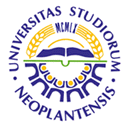 UNIVERSITY OF NOVI SADFACULTY OF AGRICULTURE 21000 NOVI SAD, TRG DOSITEJA OBRADOVIĆA 8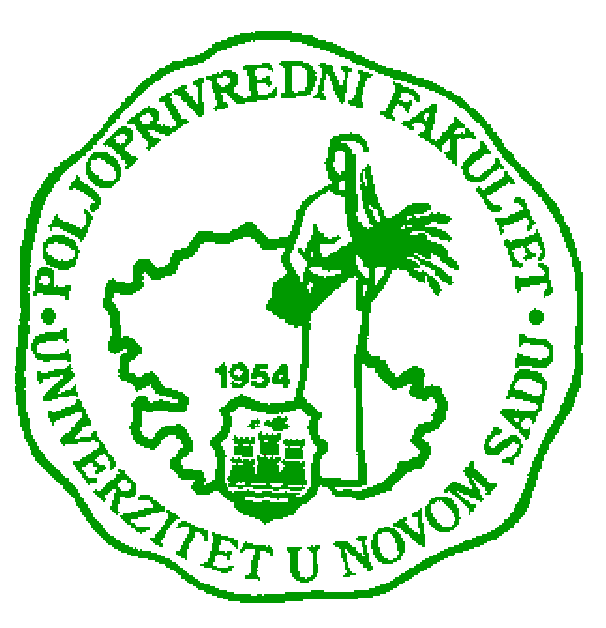 Name and last name: Name and last name: Name and last name: Name and last name: Name and last name: Name and last name: Name and last name: Name and last name: Štajner I. DubravkaŠtajner I. DubravkaŠtajner I. DubravkaŠtajner I. DubravkaŠtajner I. DubravkaAcademic title: Academic title: Academic title: Academic title: Academic title: Academic title: Academic title: Academic title: Full ProfessorFull ProfessorFull ProfessorFull ProfessorFull ProfessorName of the institution where the teacher works full time and starting dateName of the institution where the teacher works full time and starting dateName of the institution where the teacher works full time and starting dateName of the institution where the teacher works full time and starting dateName of the institution where the teacher works full time and starting dateName of the institution where the teacher works full time and starting dateName of the institution where the teacher works full time and starting dateName of the institution where the teacher works full time and starting dateFaculty of Agriculture: May 1976Faculty of Agriculture: May 1976Faculty of Agriculture: May 1976Faculty of Agriculture: May 1976Faculty of Agriculture: May 1976Scientific or art field: Scientific or art field: Scientific or art field: Scientific or art field: Scientific or art field: Scientific or art field: Scientific or art field: Scientific or art field: Chemistry-biochemistryChemistry-biochemistryChemistry-biochemistryChemistry-biochemistryChemistry-biochemistryAcademic carieerAcademic carieerAcademic carieerAcademic carieerAcademic carieerAcademic carieerAcademic carieerAcademic carieerAcademic carieerAcademic carieerAcademic carieerAcademic carieerAcademic carieerYearInstitutionInstitutionInstitutionInstitutionInstitutionFieldFieldAcademic title election:Academic title election:Academic title election:Academic title election:Academic title election:2001University of Novi Sad , Faculty of Agriculture, Novi SadUniversity of Novi Sad , Faculty of Agriculture, Novi SadUniversity of Novi Sad , Faculty of Agriculture, Novi SadUniversity of Novi Sad , Faculty of Agriculture, Novi SadUniversity of Novi Sad , Faculty of Agriculture, Novi SadChemistry-biochemistryChemistry-biochemistryPhD thesis:PhD thesis:PhD thesis:PhD thesis:PhD thesis:1990University of Novi Sad, Faculty of SciencesUniversity of Novi Sad, Faculty of SciencesUniversity of Novi Sad, Faculty of SciencesUniversity of Novi Sad, Faculty of SciencesUniversity of Novi Sad, Faculty of Sciences Chemistry ChemistrySpecialization:Specialization:Specialization:Specialization:Specialization:Magister thesisMagister thesisMagister thesisMagister thesisMagister thesis1982University of Novi Sad, Faculty of SciencesUniversity of Novi Sad, Faculty of SciencesUniversity of Novi Sad, Faculty of SciencesUniversity of Novi Sad, Faculty of SciencesUniversity of Novi Sad, Faculty of Sciences Biochemistry BiochemistryBachelor's thesisBachelor's thesisBachelor's thesisBachelor's thesisBachelor's thesis1974University of Novi Sad, Faculty of SciencesUniversity of Novi Sad, Faculty of SciencesUniversity of Novi Sad, Faculty of SciencesUniversity of Novi Sad, Faculty of SciencesUniversity of Novi Sad, Faculty of Sciences Chemistry ChemistryList of courses being held by the teacher in the accredited study programmesList of courses being held by the teacher in the accredited study programmesList of courses being held by the teacher in the accredited study programmesList of courses being held by the teacher in the accredited study programmesList of courses being held by the teacher in the accredited study programmesList of courses being held by the teacher in the accredited study programmesList of courses being held by the teacher in the accredited study programmesList of courses being held by the teacher in the accredited study programmesList of courses being held by the teacher in the accredited study programmesList of courses being held by the teacher in the accredited study programmesList of courses being held by the teacher in the accredited study programmesList of courses being held by the teacher in the accredited study programmesList of courses being held by the teacher in the accredited study programmesIDCourse nameCourse nameCourse nameCourse nameCourse nameCourse nameStudy programme name, study typeStudy programme name, study typeStudy programme name, study typeNumber of active teaching classes1.1.ChemistryChemistryChemistryChemistryChemistryChemistryCrop Science,Fruit Science and Viticulture Phytomedicine,Horticulture, Agricultural Ecology and Environmental Protection,Organic Agriculture - Undergraduate Academic StudiesCrop Science,Fruit Science and Viticulture Phytomedicine,Horticulture, Agricultural Ecology and Environmental Protection,Organic Agriculture - Undergraduate Academic StudiesCrop Science,Fruit Science and Viticulture Phytomedicine,Horticulture, Agricultural Ecology and Environmental Protection,Organic Agriculture - Undergraduate Academic Studies22.2.ChemistryChemistryChemistryChemistryChemistryChemistryAnimal science- Undergraduate Academic StudiesAnimal science- Undergraduate Academic StudiesAnimal science- Undergraduate Academic Studies1,53.3.ChemistryChemistryChemistryChemistryChemistryChemistryVeterinary medicine-Integrated studiesVeterinary medicine-Integrated studiesVeterinary medicine-Integrated studies14.4.General chemistryGeneral chemistryGeneral chemistryGeneral chemistryGeneral chemistryGeneral chemistryAgricultural Engineering; Agrindustrial Engineering; Water management- MasterAgricultural Engineering; Agrindustrial Engineering; Water management- MasterAgricultural Engineering; Agrindustrial Engineering; Water management- Master15.5.Food analysisFood analysisFood analysisFood analysisFood analysisFood analysisOrganic agriculture, Soil and plant - MasterOrganic agriculture, Soil and plant - MasterOrganic agriculture, Soil and plant - Master16.6.Functional foodFunctional foodFunctional foodFunctional foodFunctional foodFunctional foodFruit and wine growing- MasterFruit and wine growing- MasterFruit and wine growing- Master17.7.Мolecular mechanisms of plant resistance on stressМolecular mechanisms of plant resistance on stressМolecular mechanisms of plant resistance on stressМolecular mechanisms of plant resistance on stressМolecular mechanisms of plant resistance on stressМolecular mechanisms of plant resistance on stressGenetics, plant breeding and seed science- MasterGenetics, plant breeding and seed science- MasterGenetics, plant breeding and seed science- Master18.8.Antioxidants in plantsAntioxidants in plantsAntioxidants in plantsAntioxidants in plantsAntioxidants in plantsAntioxidants in plants Agronomy - Doctoral Studies Agronomy - Doctoral Studies Agronomy - Doctoral Studies1,59.9.Biologically active components in vegetal foodBiologically active components in vegetal foodBiologically active components in vegetal foodBiologically active components in vegetal foodBiologically active components in vegetal foodBiologically active components in vegetal food Agronomy - Doctoral Studies Agronomy - Doctoral Studies Agronomy - Doctoral Studies1,510.10.Instrymental analysisInstrymental analysisInstrymental analysisInstrymental analysisInstrymental analysisInstrymental analysisAgronomy - Doctoral StudiesAgronomy - Doctoral StudiesAgronomy - Doctoral Studies1,511.11.Chemical processes in plant tissueChemical processes in plant tissueChemical processes in plant tissueChemical processes in plant tissueChemical processes in plant tissueChemical processes in plant tissueAgronomy - Doctoral StudiesAgronomy - Doctoral StudiesAgronomy - Doctoral Studies1,5Representative refferences (minimum 5, not more than 10)Representative refferences (minimum 5, not more than 10)Representative refferences (minimum 5, not more than 10)Representative refferences (minimum 5, not more than 10)Representative refferences (minimum 5, not more than 10)Representative refferences (minimum 5, not more than 10)Representative refferences (minimum 5, not more than 10)Representative refferences (minimum 5, not more than 10)Representative refferences (minimum 5, not more than 10)Representative refferences (minimum 5, not more than 10)Representative refferences (minimum 5, not more than 10)Representative refferences (minimum 5, not more than 10)Representative refferences (minimum 5, not more than 10)Čanadanović-Brunet, J.., Ćetković, G., Tumbas Šaponjac, V., Stajčić, S., Vulić, J., Djilas, S., Štajner, D.,  Popović, B.M., (2014) Evaluation of phenolic content, antioxidant activity and sensorycharacteristics of Serbian honey-based product, Industrial Crops and Products 62,1–7.Čanadanović-Brunet, J.., Ćetković, G., Tumbas Šaponjac, V., Stajčić, S., Vulić, J., Djilas, S., Štajner, D.,  Popović, B.M., (2014) Evaluation of phenolic content, antioxidant activity and sensorycharacteristics of Serbian honey-based product, Industrial Crops and Products 62,1–7.Čanadanović-Brunet, J.., Ćetković, G., Tumbas Šaponjac, V., Stajčić, S., Vulić, J., Djilas, S., Štajner, D.,  Popović, B.M., (2014) Evaluation of phenolic content, antioxidant activity and sensorycharacteristics of Serbian honey-based product, Industrial Crops and Products 62,1–7.Čanadanović-Brunet, J.., Ćetković, G., Tumbas Šaponjac, V., Stajčić, S., Vulić, J., Djilas, S., Štajner, D.,  Popović, B.M., (2014) Evaluation of phenolic content, antioxidant activity and sensorycharacteristics of Serbian honey-based product, Industrial Crops and Products 62,1–7.Čanadanović-Brunet, J.., Ćetković, G., Tumbas Šaponjac, V., Stajčić, S., Vulić, J., Djilas, S., Štajner, D.,  Popović, B.M., (2014) Evaluation of phenolic content, antioxidant activity and sensorycharacteristics of Serbian honey-based product, Industrial Crops and Products 62,1–7.Čanadanović-Brunet, J.., Ćetković, G., Tumbas Šaponjac, V., Stajčić, S., Vulić, J., Djilas, S., Štajner, D.,  Popović, B.M., (2014) Evaluation of phenolic content, antioxidant activity and sensorycharacteristics of Serbian honey-based product, Industrial Crops and Products 62,1–7.Čanadanović-Brunet, J.., Ćetković, G., Tumbas Šaponjac, V., Stajčić, S., Vulić, J., Djilas, S., Štajner, D.,  Popović, B.M., (2014) Evaluation of phenolic content, antioxidant activity and sensorycharacteristics of Serbian honey-based product, Industrial Crops and Products 62,1–7.Čanadanović-Brunet, J.., Ćetković, G., Tumbas Šaponjac, V., Stajčić, S., Vulić, J., Djilas, S., Štajner, D.,  Popović, B.M., (2014) Evaluation of phenolic content, antioxidant activity and sensorycharacteristics of Serbian honey-based product, Industrial Crops and Products 62,1–7.Čanadanović-Brunet, J.., Ćetković, G., Tumbas Šaponjac, V., Stajčić, S., Vulić, J., Djilas, S., Štajner, D.,  Popović, B.M., (2014) Evaluation of phenolic content, antioxidant activity and sensorycharacteristics of Serbian honey-based product, Industrial Crops and Products 62,1–7.Čanadanović-Brunet, J.., Ćetković, G., Tumbas Šaponjac, V., Stajčić, S., Vulić, J., Djilas, S., Štajner, D.,  Popović, B.M., (2014) Evaluation of phenolic content, antioxidant activity and sensorycharacteristics of Serbian honey-based product, Industrial Crops and Products 62,1–7.Čanadanović-Brunet, J.., Ćetković, G., Tumbas Šaponjac, V., Stajčić, S., Vulić, J., Djilas, S., Štajner, D.,  Popović, B.M., (2014) Evaluation of phenolic content, antioxidant activity and sensorycharacteristics of Serbian honey-based product, Industrial Crops and Products 62,1–7.Čanadanović-Brunet, J.., Ćetković, G., Tumbas Šaponjac, V., Stajčić, S., Vulić, J., Djilas, S., Štajner, D.,  Popović, B.M., (2014) Evaluation of phenolic content, antioxidant activity and sensorycharacteristics of Serbian honey-based product, Industrial Crops and Products 62,1–7.Štajner, D.,  Popović, B.M., Čanadanović-Brunet, J., Ðilas, S., Ćetković G. (2014)  Nutritive composition and free radical scavenger activity of honey enriched with of  Rosa spp, LWT - Food Science and Technology 55, 408-413.Štajner, D.,  Popović, B.M., Čanadanović-Brunet, J., Ðilas, S., Ćetković G. (2014)  Nutritive composition and free radical scavenger activity of honey enriched with of  Rosa spp, LWT - Food Science and Technology 55, 408-413.Štajner, D.,  Popović, B.M., Čanadanović-Brunet, J., Ðilas, S., Ćetković G. (2014)  Nutritive composition and free radical scavenger activity of honey enriched with of  Rosa spp, LWT - Food Science and Technology 55, 408-413.Štajner, D.,  Popović, B.M., Čanadanović-Brunet, J., Ðilas, S., Ćetković G. (2014)  Nutritive composition and free radical scavenger activity of honey enriched with of  Rosa spp, LWT - Food Science and Technology 55, 408-413.Štajner, D.,  Popović, B.M., Čanadanović-Brunet, J., Ðilas, S., Ćetković G. (2014)  Nutritive composition and free radical scavenger activity of honey enriched with of  Rosa spp, LWT - Food Science and Technology 55, 408-413.Štajner, D.,  Popović, B.M., Čanadanović-Brunet, J., Ðilas, S., Ćetković G. (2014)  Nutritive composition and free radical scavenger activity of honey enriched with of  Rosa spp, LWT - Food Science and Technology 55, 408-413.Štajner, D.,  Popović, B.M., Čanadanović-Brunet, J., Ðilas, S., Ćetković G. (2014)  Nutritive composition and free radical scavenger activity of honey enriched with of  Rosa spp, LWT - Food Science and Technology 55, 408-413.Štajner, D.,  Popović, B.M., Čanadanović-Brunet, J., Ðilas, S., Ćetković G. (2014)  Nutritive composition and free radical scavenger activity of honey enriched with of  Rosa spp, LWT - Food Science and Technology 55, 408-413.Štajner, D.,  Popović, B.M., Čanadanović-Brunet, J., Ðilas, S., Ćetković G. (2014)  Nutritive composition and free radical scavenger activity of honey enriched with of  Rosa spp, LWT - Food Science and Technology 55, 408-413.Štajner, D.,  Popović, B.M., Čanadanović-Brunet, J., Ðilas, S., Ćetković G. (2014)  Nutritive composition and free radical scavenger activity of honey enriched with of  Rosa spp, LWT - Food Science and Technology 55, 408-413.Štajner, D.,  Popović, B.M., Čanadanović-Brunet, J., Ðilas, S., Ćetković G. (2014)  Nutritive composition and free radical scavenger activity of honey enriched with of  Rosa spp, LWT - Food Science and Technology 55, 408-413.Štajner, D.,  Popović, B.M., Čanadanović-Brunet, J., Ðilas, S., Ćetković G. (2014)  Nutritive composition and free radical scavenger activity of honey enriched with of  Rosa spp, LWT - Food Science and Technology 55, 408-413.Popović, B.M., Štajner,  D., Mandić, A., Čanadanović-Brunet, J.,  Kevrešan S. (2013)  Enhancement of Antioxidant and Isoflavones Concentration in Gamma Irradiated Soybean, The ScientificWorld Journal, Article ID 383574, 5 pages.Popović, B.M., Štajner,  D., Mandić, A., Čanadanović-Brunet, J.,  Kevrešan S. (2013)  Enhancement of Antioxidant and Isoflavones Concentration in Gamma Irradiated Soybean, The ScientificWorld Journal, Article ID 383574, 5 pages.Popović, B.M., Štajner,  D., Mandić, A., Čanadanović-Brunet, J.,  Kevrešan S. (2013)  Enhancement of Antioxidant and Isoflavones Concentration in Gamma Irradiated Soybean, The ScientificWorld Journal, Article ID 383574, 5 pages.Popović, B.M., Štajner,  D., Mandić, A., Čanadanović-Brunet, J.,  Kevrešan S. (2013)  Enhancement of Antioxidant and Isoflavones Concentration in Gamma Irradiated Soybean, The ScientificWorld Journal, Article ID 383574, 5 pages.Popović, B.M., Štajner,  D., Mandić, A., Čanadanović-Brunet, J.,  Kevrešan S. (2013)  Enhancement of Antioxidant and Isoflavones Concentration in Gamma Irradiated Soybean, The ScientificWorld Journal, Article ID 383574, 5 pages.Popović, B.M., Štajner,  D., Mandić, A., Čanadanović-Brunet, J.,  Kevrešan S. (2013)  Enhancement of Antioxidant and Isoflavones Concentration in Gamma Irradiated Soybean, The ScientificWorld Journal, Article ID 383574, 5 pages.Popović, B.M., Štajner,  D., Mandić, A., Čanadanović-Brunet, J.,  Kevrešan S. (2013)  Enhancement of Antioxidant and Isoflavones Concentration in Gamma Irradiated Soybean, The ScientificWorld Journal, Article ID 383574, 5 pages.Popović, B.M., Štajner,  D., Mandić, A., Čanadanović-Brunet, J.,  Kevrešan S. (2013)  Enhancement of Antioxidant and Isoflavones Concentration in Gamma Irradiated Soybean, The ScientificWorld Journal, Article ID 383574, 5 pages.Popović, B.M., Štajner,  D., Mandić, A., Čanadanović-Brunet, J.,  Kevrešan S. (2013)  Enhancement of Antioxidant and Isoflavones Concentration in Gamma Irradiated Soybean, The ScientificWorld Journal, Article ID 383574, 5 pages.Popović, B.M., Štajner,  D., Mandić, A., Čanadanović-Brunet, J.,  Kevrešan S. (2013)  Enhancement of Antioxidant and Isoflavones Concentration in Gamma Irradiated Soybean, The ScientificWorld Journal, Article ID 383574, 5 pages.Popović, B.M., Štajner,  D., Mandić, A., Čanadanović-Brunet, J.,  Kevrešan S. (2013)  Enhancement of Antioxidant and Isoflavones Concentration in Gamma Irradiated Soybean, The ScientificWorld Journal, Article ID 383574, 5 pages.Popović, B.M., Štajner,  D., Mandić, A., Čanadanović-Brunet, J.,  Kevrešan S. (2013)  Enhancement of Antioxidant and Isoflavones Concentration in Gamma Irradiated Soybean, The ScientificWorld Journal, Article ID 383574, 5 pages.Popović, B.M., Štajner, D., Ždero, R., Orlović, S., Galić  Z. (2013) Antioxidant characterization of oak extracts combining spectrophotometric assays and chemometrics, The ScientificWorld Journal, Article ID 134656, 8 pages (http://dx.doi.org/10.1155/2013/134656)Popović, B.M., Štajner, D., Ždero, R., Orlović, S., Galić  Z. (2013) Antioxidant characterization of oak extracts combining spectrophotometric assays and chemometrics, The ScientificWorld Journal, Article ID 134656, 8 pages (http://dx.doi.org/10.1155/2013/134656)Popović, B.M., Štajner, D., Ždero, R., Orlović, S., Galić  Z. (2013) Antioxidant characterization of oak extracts combining spectrophotometric assays and chemometrics, The ScientificWorld Journal, Article ID 134656, 8 pages (http://dx.doi.org/10.1155/2013/134656)Popović, B.M., Štajner, D., Ždero, R., Orlović, S., Galić  Z. (2013) Antioxidant characterization of oak extracts combining spectrophotometric assays and chemometrics, The ScientificWorld Journal, Article ID 134656, 8 pages (http://dx.doi.org/10.1155/2013/134656)Popović, B.M., Štajner, D., Ždero, R., Orlović, S., Galić  Z. (2013) Antioxidant characterization of oak extracts combining spectrophotometric assays and chemometrics, The ScientificWorld Journal, Article ID 134656, 8 pages (http://dx.doi.org/10.1155/2013/134656)Popović, B.M., Štajner, D., Ždero, R., Orlović, S., Galić  Z. (2013) Antioxidant characterization of oak extracts combining spectrophotometric assays and chemometrics, The ScientificWorld Journal, Article ID 134656, 8 pages (http://dx.doi.org/10.1155/2013/134656)Popović, B.M., Štajner, D., Ždero, R., Orlović, S., Galić  Z. (2013) Antioxidant characterization of oak extracts combining spectrophotometric assays and chemometrics, The ScientificWorld Journal, Article ID 134656, 8 pages (http://dx.doi.org/10.1155/2013/134656)Popović, B.M., Štajner, D., Ždero, R., Orlović, S., Galić  Z. (2013) Antioxidant characterization of oak extracts combining spectrophotometric assays and chemometrics, The ScientificWorld Journal, Article ID 134656, 8 pages (http://dx.doi.org/10.1155/2013/134656)Popović, B.M., Štajner, D., Ždero, R., Orlović, S., Galić  Z. (2013) Antioxidant characterization of oak extracts combining spectrophotometric assays and chemometrics, The ScientificWorld Journal, Article ID 134656, 8 pages (http://dx.doi.org/10.1155/2013/134656)Popović, B.M., Štajner, D., Ždero, R., Orlović, S., Galić  Z. (2013) Antioxidant characterization of oak extracts combining spectrophotometric assays and chemometrics, The ScientificWorld Journal, Article ID 134656, 8 pages (http://dx.doi.org/10.1155/2013/134656)Popović, B.M., Štajner, D., Ždero, R., Orlović, S., Galić  Z. (2013) Antioxidant characterization of oak extracts combining spectrophotometric assays and chemometrics, The ScientificWorld Journal, Article ID 134656, 8 pages (http://dx.doi.org/10.1155/2013/134656)Popović, B.M., Štajner, D., Ždero, R., Orlović, S., Galić  Z. (2013) Antioxidant characterization of oak extracts combining spectrophotometric assays and chemometrics, The ScientificWorld Journal, Article ID 134656, 8 pages (http://dx.doi.org/10.1155/2013/134656)Štajner, D.,  Popović, B.M.,   Ćalić,  D., Štajner M (2013)  Comparative study of antioxidant status in androgenic embryos of Aesculus hippocastanum and Aesculus flava, The Scientific World Journal,  Article ID 767392, 7 pages http://dx.doi.org/10.1155/2014/767392.Štajner, D.,  Popović, B.M.,   Ćalić,  D., Štajner M (2013)  Comparative study of antioxidant status in androgenic embryos of Aesculus hippocastanum and Aesculus flava, The Scientific World Journal,  Article ID 767392, 7 pages http://dx.doi.org/10.1155/2014/767392.Štajner, D.,  Popović, B.M.,   Ćalić,  D., Štajner M (2013)  Comparative study of antioxidant status in androgenic embryos of Aesculus hippocastanum and Aesculus flava, The Scientific World Journal,  Article ID 767392, 7 pages http://dx.doi.org/10.1155/2014/767392.Štajner, D.,  Popović, B.M.,   Ćalić,  D., Štajner M (2013)  Comparative study of antioxidant status in androgenic embryos of Aesculus hippocastanum and Aesculus flava, The Scientific World Journal,  Article ID 767392, 7 pages http://dx.doi.org/10.1155/2014/767392.Štajner, D.,  Popović, B.M.,   Ćalić,  D., Štajner M (2013)  Comparative study of antioxidant status in androgenic embryos of Aesculus hippocastanum and Aesculus flava, The Scientific World Journal,  Article ID 767392, 7 pages http://dx.doi.org/10.1155/2014/767392.Štajner, D.,  Popović, B.M.,   Ćalić,  D., Štajner M (2013)  Comparative study of antioxidant status in androgenic embryos of Aesculus hippocastanum and Aesculus flava, The Scientific World Journal,  Article ID 767392, 7 pages http://dx.doi.org/10.1155/2014/767392.Štajner, D.,  Popović, B.M.,   Ćalić,  D., Štajner M (2013)  Comparative study of antioxidant status in androgenic embryos of Aesculus hippocastanum and Aesculus flava, The Scientific World Journal,  Article ID 767392, 7 pages http://dx.doi.org/10.1155/2014/767392.Štajner, D.,  Popović, B.M.,   Ćalić,  D., Štajner M (2013)  Comparative study of antioxidant status in androgenic embryos of Aesculus hippocastanum and Aesculus flava, The Scientific World Journal,  Article ID 767392, 7 pages http://dx.doi.org/10.1155/2014/767392.Štajner, D.,  Popović, B.M.,   Ćalić,  D., Štajner M (2013)  Comparative study of antioxidant status in androgenic embryos of Aesculus hippocastanum and Aesculus flava, The Scientific World Journal,  Article ID 767392, 7 pages http://dx.doi.org/10.1155/2014/767392.Štajner, D.,  Popović, B.M.,   Ćalić,  D., Štajner M (2013)  Comparative study of antioxidant status in androgenic embryos of Aesculus hippocastanum and Aesculus flava, The Scientific World Journal,  Article ID 767392, 7 pages http://dx.doi.org/10.1155/2014/767392.Štajner, D.,  Popović, B.M.,   Ćalić,  D., Štajner M (2013)  Comparative study of antioxidant status in androgenic embryos of Aesculus hippocastanum and Aesculus flava, The Scientific World Journal,  Article ID 767392, 7 pages http://dx.doi.org/10.1155/2014/767392.Štajner, D.,  Popović, B.M.,   Ćalić,  D., Štajner M (2013)  Comparative study of antioxidant status in androgenic embryos of Aesculus hippocastanum and Aesculus flava, The Scientific World Journal,  Article ID 767392, 7 pages http://dx.doi.org/10.1155/2014/767392.Štajner, D., Orlović, S., Popović, B.M., Kebert, M., Stojnić, S., Klašnja B.,  (2013) Chemical Parameters of Oxidative Stress Adaptability in Beech, Journal of Chemistry, 8 pages, http://dx.dou.org/10.1155/2013/592695Štajner, D., Orlović, S., Popović, B.M., Kebert, M., Stojnić, S., Klašnja B.,  (2013) Chemical Parameters of Oxidative Stress Adaptability in Beech, Journal of Chemistry, 8 pages, http://dx.dou.org/10.1155/2013/592695Štajner, D., Orlović, S., Popović, B.M., Kebert, M., Stojnić, S., Klašnja B.,  (2013) Chemical Parameters of Oxidative Stress Adaptability in Beech, Journal of Chemistry, 8 pages, http://dx.dou.org/10.1155/2013/592695Štajner, D., Orlović, S., Popović, B.M., Kebert, M., Stojnić, S., Klašnja B.,  (2013) Chemical Parameters of Oxidative Stress Adaptability in Beech, Journal of Chemistry, 8 pages, http://dx.dou.org/10.1155/2013/592695Štajner, D., Orlović, S., Popović, B.M., Kebert, M., Stojnić, S., Klašnja B.,  (2013) Chemical Parameters of Oxidative Stress Adaptability in Beech, Journal of Chemistry, 8 pages, http://dx.dou.org/10.1155/2013/592695Štajner, D., Orlović, S., Popović, B.M., Kebert, M., Stojnić, S., Klašnja B.,  (2013) Chemical Parameters of Oxidative Stress Adaptability in Beech, Journal of Chemistry, 8 pages, http://dx.dou.org/10.1155/2013/592695Štajner, D., Orlović, S., Popović, B.M., Kebert, M., Stojnić, S., Klašnja B.,  (2013) Chemical Parameters of Oxidative Stress Adaptability in Beech, Journal of Chemistry, 8 pages, http://dx.dou.org/10.1155/2013/592695Štajner, D., Orlović, S., Popović, B.M., Kebert, M., Stojnić, S., Klašnja B.,  (2013) Chemical Parameters of Oxidative Stress Adaptability in Beech, Journal of Chemistry, 8 pages, http://dx.dou.org/10.1155/2013/592695Štajner, D., Orlović, S., Popović, B.M., Kebert, M., Stojnić, S., Klašnja B.,  (2013) Chemical Parameters of Oxidative Stress Adaptability in Beech, Journal of Chemistry, 8 pages, http://dx.dou.org/10.1155/2013/592695Štajner, D., Orlović, S., Popović, B.M., Kebert, M., Stojnić, S., Klašnja B.,  (2013) Chemical Parameters of Oxidative Stress Adaptability in Beech, Journal of Chemistry, 8 pages, http://dx.dou.org/10.1155/2013/592695Štajner, D., Orlović, S., Popović, B.M., Kebert, M., Stojnić, S., Klašnja B.,  (2013) Chemical Parameters of Oxidative Stress Adaptability in Beech, Journal of Chemistry, 8 pages, http://dx.dou.org/10.1155/2013/592695Štajner, D., Orlović, S., Popović, B.M., Kebert, M., Stojnić, S., Klašnja B.,  (2013) Chemical Parameters of Oxidative Stress Adaptability in Beech, Journal of Chemistry, 8 pages, http://dx.dou.org/10.1155/2013/592695Popović, B.M,  Štajner, D., Kevrešan S., Bijelić,S., (2012) Antioxidant capacity of cornelian cherry (Cornus mas L.) – Comparison between permanganate reducing antioxidant capacity and other antioxidant methods, Food Chemistry 134, 734–741.Popović, B.M,  Štajner, D., Kevrešan S., Bijelić,S., (2012) Antioxidant capacity of cornelian cherry (Cornus mas L.) – Comparison between permanganate reducing antioxidant capacity and other antioxidant methods, Food Chemistry 134, 734–741.Popović, B.M,  Štajner, D., Kevrešan S., Bijelić,S., (2012) Antioxidant capacity of cornelian cherry (Cornus mas L.) – Comparison between permanganate reducing antioxidant capacity and other antioxidant methods, Food Chemistry 134, 734–741.Popović, B.M,  Štajner, D., Kevrešan S., Bijelić,S., (2012) Antioxidant capacity of cornelian cherry (Cornus mas L.) – Comparison between permanganate reducing antioxidant capacity and other antioxidant methods, Food Chemistry 134, 734–741.Popović, B.M,  Štajner, D., Kevrešan S., Bijelić,S., (2012) Antioxidant capacity of cornelian cherry (Cornus mas L.) – Comparison between permanganate reducing antioxidant capacity and other antioxidant methods, Food Chemistry 134, 734–741.Popović, B.M,  Štajner, D., Kevrešan S., Bijelić,S., (2012) Antioxidant capacity of cornelian cherry (Cornus mas L.) – Comparison between permanganate reducing antioxidant capacity and other antioxidant methods, Food Chemistry 134, 734–741.Popović, B.M,  Štajner, D., Kevrešan S., Bijelić,S., (2012) Antioxidant capacity of cornelian cherry (Cornus mas L.) – Comparison between permanganate reducing antioxidant capacity and other antioxidant methods, Food Chemistry 134, 734–741.Popović, B.M,  Štajner, D., Kevrešan S., Bijelić,S., (2012) Antioxidant capacity of cornelian cherry (Cornus mas L.) – Comparison between permanganate reducing antioxidant capacity and other antioxidant methods, Food Chemistry 134, 734–741.Popović, B.M,  Štajner, D., Kevrešan S., Bijelić,S., (2012) Antioxidant capacity of cornelian cherry (Cornus mas L.) – Comparison between permanganate reducing antioxidant capacity and other antioxidant methods, Food Chemistry 134, 734–741.Popović, B.M,  Štajner, D., Kevrešan S., Bijelić,S., (2012) Antioxidant capacity of cornelian cherry (Cornus mas L.) – Comparison between permanganate reducing antioxidant capacity and other antioxidant methods, Food Chemistry 134, 734–741.Popović, B.M,  Štajner, D., Kevrešan S., Bijelić,S., (2012) Antioxidant capacity of cornelian cherry (Cornus mas L.) – Comparison between permanganate reducing antioxidant capacity and other antioxidant methods, Food Chemistry 134, 734–741.Popović, B.M,  Štajner, D., Kevrešan S., Bijelić,S., (2012) Antioxidant capacity of cornelian cherry (Cornus mas L.) – Comparison between permanganate reducing antioxidant capacity and other antioxidant methods, Food Chemistry 134, 734–741.Štajner D.  Orlović, S.  Popović B.M.,  Kebert M.,  Galić Z. (2011) Screening of drought oxidative stress tolerance in Serbian melliferous plant species, African Journal of Biotechnology 10 (9), 1609-1614.Štajner D.  Orlović, S.  Popović B.M.,  Kebert M.,  Galić Z. (2011) Screening of drought oxidative stress tolerance in Serbian melliferous plant species, African Journal of Biotechnology 10 (9), 1609-1614.Štajner D.  Orlović, S.  Popović B.M.,  Kebert M.,  Galić Z. (2011) Screening of drought oxidative stress tolerance in Serbian melliferous plant species, African Journal of Biotechnology 10 (9), 1609-1614.Štajner D.  Orlović, S.  Popović B.M.,  Kebert M.,  Galić Z. (2011) Screening of drought oxidative stress tolerance in Serbian melliferous plant species, African Journal of Biotechnology 10 (9), 1609-1614.Štajner D.  Orlović, S.  Popović B.M.,  Kebert M.,  Galić Z. (2011) Screening of drought oxidative stress tolerance in Serbian melliferous plant species, African Journal of Biotechnology 10 (9), 1609-1614.Štajner D.  Orlović, S.  Popović B.M.,  Kebert M.,  Galić Z. (2011) Screening of drought oxidative stress tolerance in Serbian melliferous plant species, African Journal of Biotechnology 10 (9), 1609-1614.Štajner D.  Orlović, S.  Popović B.M.,  Kebert M.,  Galić Z. (2011) Screening of drought oxidative stress tolerance in Serbian melliferous plant species, African Journal of Biotechnology 10 (9), 1609-1614.Štajner D.  Orlović, S.  Popović B.M.,  Kebert M.,  Galić Z. (2011) Screening of drought oxidative stress tolerance in Serbian melliferous plant species, African Journal of Biotechnology 10 (9), 1609-1614.Štajner D.  Orlović, S.  Popović B.M.,  Kebert M.,  Galić Z. (2011) Screening of drought oxidative stress tolerance in Serbian melliferous plant species, African Journal of Biotechnology 10 (9), 1609-1614.Štajner D.  Orlović, S.  Popović B.M.,  Kebert M.,  Galić Z. (2011) Screening of drought oxidative stress tolerance in Serbian melliferous plant species, African Journal of Biotechnology 10 (9), 1609-1614.Štajner D.  Orlović, S.  Popović B.M.,  Kebert M.,  Galić Z. (2011) Screening of drought oxidative stress tolerance in Serbian melliferous plant species, African Journal of Biotechnology 10 (9), 1609-1614.Štajner D.  Orlović, S.  Popović B.M.,  Kebert M.,  Galić Z. (2011) Screening of drought oxidative stress tolerance in Serbian melliferous plant species, African Journal of Biotechnology 10 (9), 1609-1614.Štajner D, Popović B.M, Calić-Dragosavac D, Malenčić Dj, Zdravković-Korać S., (2011) Comparative Study on Allium schoenoprasum Cultivated Plant and Allium schoenoprasum Tissue Culture Organs Antioxidant Status, Phytotherapy Research 25 (11),  1618-22.Štajner D, Popović B.M, Calić-Dragosavac D, Malenčić Dj, Zdravković-Korać S., (2011) Comparative Study on Allium schoenoprasum Cultivated Plant and Allium schoenoprasum Tissue Culture Organs Antioxidant Status, Phytotherapy Research 25 (11),  1618-22.Štajner D, Popović B.M, Calić-Dragosavac D, Malenčić Dj, Zdravković-Korać S., (2011) Comparative Study on Allium schoenoprasum Cultivated Plant and Allium schoenoprasum Tissue Culture Organs Antioxidant Status, Phytotherapy Research 25 (11),  1618-22.Štajner D, Popović B.M, Calić-Dragosavac D, Malenčić Dj, Zdravković-Korać S., (2011) Comparative Study on Allium schoenoprasum Cultivated Plant and Allium schoenoprasum Tissue Culture Organs Antioxidant Status, Phytotherapy Research 25 (11),  1618-22.Štajner D, Popović B.M, Calić-Dragosavac D, Malenčić Dj, Zdravković-Korać S., (2011) Comparative Study on Allium schoenoprasum Cultivated Plant and Allium schoenoprasum Tissue Culture Organs Antioxidant Status, Phytotherapy Research 25 (11),  1618-22.Štajner D, Popović B.M, Calić-Dragosavac D, Malenčić Dj, Zdravković-Korać S., (2011) Comparative Study on Allium schoenoprasum Cultivated Plant and Allium schoenoprasum Tissue Culture Organs Antioxidant Status, Phytotherapy Research 25 (11),  1618-22.Štajner D, Popović B.M, Calić-Dragosavac D, Malenčić Dj, Zdravković-Korać S., (2011) Comparative Study on Allium schoenoprasum Cultivated Plant and Allium schoenoprasum Tissue Culture Organs Antioxidant Status, Phytotherapy Research 25 (11),  1618-22.Štajner D, Popović B.M, Calić-Dragosavac D, Malenčić Dj, Zdravković-Korać S., (2011) Comparative Study on Allium schoenoprasum Cultivated Plant and Allium schoenoprasum Tissue Culture Organs Antioxidant Status, Phytotherapy Research 25 (11),  1618-22.Štajner D, Popović B.M, Calić-Dragosavac D, Malenčić Dj, Zdravković-Korać S., (2011) Comparative Study on Allium schoenoprasum Cultivated Plant and Allium schoenoprasum Tissue Culture Organs Antioxidant Status, Phytotherapy Research 25 (11),  1618-22.Štajner D, Popović B.M, Calić-Dragosavac D, Malenčić Dj, Zdravković-Korać S., (2011) Comparative Study on Allium schoenoprasum Cultivated Plant and Allium schoenoprasum Tissue Culture Organs Antioxidant Status, Phytotherapy Research 25 (11),  1618-22.Štajner D, Popović B.M, Calić-Dragosavac D, Malenčić Dj, Zdravković-Korać S., (2011) Comparative Study on Allium schoenoprasum Cultivated Plant and Allium schoenoprasum Tissue Culture Organs Antioxidant Status, Phytotherapy Research 25 (11),  1618-22.Štajner D, Popović B.M, Calić-Dragosavac D, Malenčić Dj, Zdravković-Korać S., (2011) Comparative Study on Allium schoenoprasum Cultivated Plant and Allium schoenoprasum Tissue Culture Organs Antioxidant Status, Phytotherapy Research 25 (11),  1618-22.Štajner, D., Milić-Demarino, N., Čanadanović-Brunet, J., Štajner, M., Popović, B.M.,  Exploring Allium species as source of potential medicinal agents, Phytotherapy Research,20, 581-584,2006.Štajner, D., Milić-Demarino, N., Čanadanović-Brunet, J., Štajner, M., Popović, B.M.,  Exploring Allium species as source of potential medicinal agents, Phytotherapy Research,20, 581-584,2006.Štajner, D., Milić-Demarino, N., Čanadanović-Brunet, J., Štajner, M., Popović, B.M.,  Exploring Allium species as source of potential medicinal agents, Phytotherapy Research,20, 581-584,2006.Štajner, D., Milić-Demarino, N., Čanadanović-Brunet, J., Štajner, M., Popović, B.M.,  Exploring Allium species as source of potential medicinal agents, Phytotherapy Research,20, 581-584,2006.Štajner, D., Milić-Demarino, N., Čanadanović-Brunet, J., Štajner, M., Popović, B.M.,  Exploring Allium species as source of potential medicinal agents, Phytotherapy Research,20, 581-584,2006.Štajner, D., Milić-Demarino, N., Čanadanović-Brunet, J., Štajner, M., Popović, B.M.,  Exploring Allium species as source of potential medicinal agents, Phytotherapy Research,20, 581-584,2006.Štajner, D., Milić-Demarino, N., Čanadanović-Brunet, J., Štajner, M., Popović, B.M.,  Exploring Allium species as source of potential medicinal agents, Phytotherapy Research,20, 581-584,2006.Štajner, D., Milić-Demarino, N., Čanadanović-Brunet, J., Štajner, M., Popović, B.M.,  Exploring Allium species as source of potential medicinal agents, Phytotherapy Research,20, 581-584,2006.Štajner, D., Milić-Demarino, N., Čanadanović-Brunet, J., Štajner, M., Popović, B.M.,  Exploring Allium species as source of potential medicinal agents, Phytotherapy Research,20, 581-584,2006.Štajner, D., Milić-Demarino, N., Čanadanović-Brunet, J., Štajner, M., Popović, B.M.,  Exploring Allium species as source of potential medicinal agents, Phytotherapy Research,20, 581-584,2006.Štajner, D., Milić-Demarino, N., Čanadanović-Brunet, J., Štajner, M., Popović, B.M.,  Exploring Allium species as source of potential medicinal agents, Phytotherapy Research,20, 581-584,2006.Štajner, D., Milić-Demarino, N., Čanadanović-Brunet, J., Štajner, M., Popović, B.M.,  Exploring Allium species as source of potential medicinal agents, Phytotherapy Research,20, 581-584,2006.Summary data for the teacher's scientific or art and professional activity: Summary data for the teacher's scientific or art and professional activity: Summary data for the teacher's scientific or art and professional activity: Summary data for the teacher's scientific or art and professional activity: Summary data for the teacher's scientific or art and professional activity: Summary data for the teacher's scientific or art and professional activity: Summary data for the teacher's scientific or art and professional activity: Summary data for the teacher's scientific or art and professional activity: Summary data for the teacher's scientific or art and professional activity: Summary data for the teacher's scientific or art and professional activity: Summary data for the teacher's scientific or art and professional activity: Summary data for the teacher's scientific or art and professional activity: Summary data for the teacher's scientific or art and professional activity: Quotation total: Quotation total: Quotation total: Quotation total: Quotation total: Quotation total: Quotation total: 452452452452452452Total of SCI (SSCI) list papers:Total of SCI (SSCI) list papers:Total of SCI (SSCI) list papers:Total of SCI (SSCI) list papers:Total of SCI (SSCI) list papers:Total of SCI (SSCI) list papers:Total of SCI (SSCI) list papers:757575757575Current projects:Current projects:Current projects:Current projects:Current projects:Current projects:Current projects:Domestic:  3Domestic:  3Domestic:  3International:   1                  International:   1                  International:   1                    Specialization   Specialization   Specialization   Specialization ALIS – Program sa Kings College London, three months; University  Josef Attila Szeged, one year, biophysics laboratory, University Lodz, one monthALIS – Program sa Kings College London, three months; University  Josef Attila Szeged, one year, biophysics laboratory, University Lodz, one monthALIS – Program sa Kings College London, three months; University  Josef Attila Szeged, one year, biophysics laboratory, University Lodz, one monthALIS – Program sa Kings College London, three months; University  Josef Attila Szeged, one year, biophysics laboratory, University Lodz, one monthALIS – Program sa Kings College London, three months; University  Josef Attila Szeged, one year, biophysics laboratory, University Lodz, one monthALIS – Program sa Kings College London, three months; University  Josef Attila Szeged, one year, biophysics laboratory, University Lodz, one monthALIS – Program sa Kings College London, three months; University  Josef Attila Szeged, one year, biophysics laboratory, University Lodz, one monthALIS – Program sa Kings College London, three months; University  Josef Attila Szeged, one year, biophysics laboratory, University Lodz, one monthALIS – Program sa Kings College London, three months; University  Josef Attila Szeged, one year, biophysics laboratory, University Lodz, one monthUNIVERSITY OF NOVI SADFACULTY OF AGRICULTURE 21000 NOVI SAD, TRG DOSITEJA OBRADOVIĆA 8Name and last name: Name and last name: Name and last name: Name and last name: Name and last name: Name and last name: Name and last name: Name and last name: Popović M. BorisPopović M. BorisPopović M. BorisPopović M. BorisPopović M. BorisAcademic title: Academic title: Academic title: Academic title: Academic title: Academic title: Academic title: Academic title: Associate ProfessorAssociate ProfessorAssociate ProfessorAssociate ProfessorAssociate ProfessorName of the institution where the teacher works full time and starting dateName of the institution where the teacher works full time and starting dateName of the institution where the teacher works full time and starting dateName of the institution where the teacher works full time and starting dateName of the institution where the teacher works full time and starting dateName of the institution where the teacher works full time and starting dateName of the institution where the teacher works full time and starting dateName of the institution where the teacher works full time and starting dateFaculty of Agriculture: March 2013Faculty of Agriculture: March 2013Faculty of Agriculture: March 2013Faculty of Agriculture: March 2013Faculty of Agriculture: March 2013Scientific or art field: Scientific or art field: Scientific or art field: Scientific or art field: Scientific or art field: Scientific or art field: Scientific or art field: Scientific or art field: Chemistry-biochemistryChemistry-biochemistryChemistry-biochemistryChemistry-biochemistryChemistry-biochemistryAcademic carieerAcademic carieerAcademic carieerAcademic carieerAcademic carieerAcademic carieerAcademic carieerAcademic carieerAcademic carieerAcademic carieerAcademic carieerAcademic carieerAcademic carieerYearInstitutionInstitutionInstitutionInstitutionInstitutionFieldFieldAcademic title election:Academic title election:Academic title election:Academic title election:Academic title election:2013University of Novi Sad , Faculty of Agriculture, Novi SadUniversity of Novi Sad , Faculty of Agriculture, Novi SadUniversity of Novi Sad , Faculty of Agriculture, Novi SadUniversity of Novi Sad , Faculty of Agriculture, Novi SadUniversity of Novi Sad , Faculty of Agriculture, Novi SadChemistry-biochemistryChemistry-biochemistryPhD thesis:PhD thesis:PhD thesis:PhD thesis:PhD thesis:2006University of Novi Sad, Faculty of SciencesUniversity of Novi Sad, Faculty of SciencesUniversity of Novi Sad, Faculty of SciencesUniversity of Novi Sad, Faculty of SciencesUniversity of Novi Sad, Faculty of Sciences Chemistry ChemistrySpecialization:Specialization:Specialization:Specialization:Specialization:Magister thesisMagister thesisMagister thesisMagister thesisMagister thesis2004University of Novi Sad, Faculty of SciencesUniversity of Novi Sad, Faculty of SciencesUniversity of Novi Sad, Faculty of SciencesUniversity of Novi Sad, Faculty of SciencesUniversity of Novi Sad, Faculty of Sciences Biochemistry BiochemistryBachelor's thesisBachelor's thesisBachelor's thesisBachelor's thesisBachelor's thesis2000University of Novi Sad, Faculty of SciencesUniversity of Novi Sad, Faculty of SciencesUniversity of Novi Sad, Faculty of SciencesUniversity of Novi Sad, Faculty of SciencesUniversity of Novi Sad, Faculty of Sciences Chemistry ChemistryList of courses being held by the teacher in the accredited study programmesList of courses being held by the teacher in the accredited study programmesList of courses being held by the teacher in the accredited study programmesList of courses being held by the teacher in the accredited study programmesList of courses being held by the teacher in the accredited study programmesList of courses being held by the teacher in the accredited study programmesList of courses being held by the teacher in the accredited study programmesList of courses being held by the teacher in the accredited study programmesList of courses being held by the teacher in the accredited study programmesList of courses being held by the teacher in the accredited study programmesList of courses being held by the teacher in the accredited study programmesList of courses being held by the teacher in the accredited study programmesList of courses being held by the teacher in the accredited study programmesIDCourse nameCourse nameCourse nameCourse nameCourse nameCourse nameStudy programme name, study typeStudy programme name, study typeStudy programme name, study typeNumber of active teaching classes1.1.ChemistryChemistryChemistryChemistryChemistryChemistryCrop Science,Fruit Science and Viticulture Phytomedicine,Horticulture, Agricultural Ecology and Environmental Protection,Organic Agriculture - Undergraduate Academic StudiesCrop Science,Fruit Science and Viticulture Phytomedicine,Horticulture, Agricultural Ecology and Environmental Protection,Organic Agriculture - Undergraduate Academic StudiesCrop Science,Fruit Science and Viticulture Phytomedicine,Horticulture, Agricultural Ecology and Environmental Protection,Organic Agriculture - Undergraduate Academic Studies22.2.ChemistryChemistryChemistryChemistryChemistryChemistryAnimal science- Undergraduate Academic StudiesAnimal science- Undergraduate Academic StudiesAnimal science- Undergraduate Academic Studies1,53.3.ChemistryChemistryChemistryChemistryChemistryChemistryVeterinary medicine-Integrated studiesVeterinary medicine-Integrated studiesVeterinary medicine-Integrated studies14.4.General chemistryGeneral chemistryGeneral chemistryGeneral chemistryGeneral chemistryGeneral chemistryAgricultural Engineering; Agrindustrial Engineering; Water management- MasterAgricultural Engineering; Agrindustrial Engineering; Water management- MasterAgricultural Engineering; Agrindustrial Engineering; Water management- Master15.5.Food analysisFood analysisFood analysisFood analysisFood analysisFood analysisOrganic agriculture, Soil and plant - MasterOrganic agriculture, Soil and plant - MasterOrganic agriculture, Soil and plant - Master16.6.Functional foodFunctional foodFunctional foodFunctional foodFunctional foodFunctional foodFruit and wine growing- MasterFruit and wine growing- MasterFruit and wine growing- Master17.7.Мolecular mechanisms of plant resistance on stressМolecular mechanisms of plant resistance on stressМolecular mechanisms of plant resistance on stressМolecular mechanisms of plant resistance on stressМolecular mechanisms of plant resistance on stressМolecular mechanisms of plant resistance on stressGenetics, plant breeding and seed science- MasterGenetics, plant breeding and seed science- MasterGenetics, plant breeding and seed science- Master18.8.Antioxidants in plantsAntioxidants in plantsAntioxidants in plantsAntioxidants in plantsAntioxidants in plantsAntioxidants in plants Agronomy - Doctoral Studies Agronomy - Doctoral Studies Agronomy - Doctoral Studies1,59.9.Biologically active components in vegetal foodBiologically active components in vegetal foodBiologically active components in vegetal foodBiologically active components in vegetal foodBiologically active components in vegetal foodBiologically active components in vegetal food Agronomy - Doctoral Studies Agronomy - Doctoral Studies Agronomy - Doctoral Studies1,510.10.Instrymental analysisInstrymental analysisInstrymental analysisInstrymental analysisInstrymental analysisInstrymental analysisAgronomy - Doctoral StudiesAgronomy - Doctoral StudiesAgronomy - Doctoral Studies1,511.11.Chemical processes in plant tissueChemical processes in plant tissueChemical processes in plant tissueChemical processes in plant tissueChemical processes in plant tissueChemical processes in plant tissueAgronomy - Doctoral StudiesAgronomy - Doctoral StudiesAgronomy - Doctoral Studies1,5Representative refferences (minimum 5, not more than 10)Representative refferences (minimum 5, not more than 10)Representative refferences (minimum 5, not more than 10)Representative refferences (minimum 5, not more than 10)Representative refferences (minimum 5, not more than 10)Representative refferences (minimum 5, not more than 10)Representative refferences (minimum 5, not more than 10)Representative refferences (minimum 5, not more than 10)Representative refferences (minimum 5, not more than 10)Representative refferences (minimum 5, not more than 10)Representative refferences (minimum 5, not more than 10)Representative refferences (minimum 5, not more than 10)Representative refferences (minimum 5, not more than 10)Čanadanović-Brunet, J.., Ćetković, G., Tumbas Šaponjac, V., Stajčić, S., Vulić, J., Djilas, S., Štajner, D.,  Popović, B.M., (2014) Evaluation of phenolic content, antioxidant activity and sensorycharacteristics of Serbian honey-based product, Industrial Crops and Products 62,1–7.Čanadanović-Brunet, J.., Ćetković, G., Tumbas Šaponjac, V., Stajčić, S., Vulić, J., Djilas, S., Štajner, D.,  Popović, B.M., (2014) Evaluation of phenolic content, antioxidant activity and sensorycharacteristics of Serbian honey-based product, Industrial Crops and Products 62,1–7.Čanadanović-Brunet, J.., Ćetković, G., Tumbas Šaponjac, V., Stajčić, S., Vulić, J., Djilas, S., Štajner, D.,  Popović, B.M., (2014) Evaluation of phenolic content, antioxidant activity and sensorycharacteristics of Serbian honey-based product, Industrial Crops and Products 62,1–7.Čanadanović-Brunet, J.., Ćetković, G., Tumbas Šaponjac, V., Stajčić, S., Vulić, J., Djilas, S., Štajner, D.,  Popović, B.M., (2014) Evaluation of phenolic content, antioxidant activity and sensorycharacteristics of Serbian honey-based product, Industrial Crops and Products 62,1–7.Čanadanović-Brunet, J.., Ćetković, G., Tumbas Šaponjac, V., Stajčić, S., Vulić, J., Djilas, S., Štajner, D.,  Popović, B.M., (2014) Evaluation of phenolic content, antioxidant activity and sensorycharacteristics of Serbian honey-based product, Industrial Crops and Products 62,1–7.Čanadanović-Brunet, J.., Ćetković, G., Tumbas Šaponjac, V., Stajčić, S., Vulić, J., Djilas, S., Štajner, D.,  Popović, B.M., (2014) Evaluation of phenolic content, antioxidant activity and sensorycharacteristics of Serbian honey-based product, Industrial Crops and Products 62,1–7.Čanadanović-Brunet, J.., Ćetković, G., Tumbas Šaponjac, V., Stajčić, S., Vulić, J., Djilas, S., Štajner, D.,  Popović, B.M., (2014) Evaluation of phenolic content, antioxidant activity and sensorycharacteristics of Serbian honey-based product, Industrial Crops and Products 62,1–7.Čanadanović-Brunet, J.., Ćetković, G., Tumbas Šaponjac, V., Stajčić, S., Vulić, J., Djilas, S., Štajner, D.,  Popović, B.M., (2014) Evaluation of phenolic content, antioxidant activity and sensorycharacteristics of Serbian honey-based product, Industrial Crops and Products 62,1–7.Čanadanović-Brunet, J.., Ćetković, G., Tumbas Šaponjac, V., Stajčić, S., Vulić, J., Djilas, S., Štajner, D.,  Popović, B.M., (2014) Evaluation of phenolic content, antioxidant activity and sensorycharacteristics of Serbian honey-based product, Industrial Crops and Products 62,1–7.Čanadanović-Brunet, J.., Ćetković, G., Tumbas Šaponjac, V., Stajčić, S., Vulić, J., Djilas, S., Štajner, D.,  Popović, B.M., (2014) Evaluation of phenolic content, antioxidant activity and sensorycharacteristics of Serbian honey-based product, Industrial Crops and Products 62,1–7.Čanadanović-Brunet, J.., Ćetković, G., Tumbas Šaponjac, V., Stajčić, S., Vulić, J., Djilas, S., Štajner, D.,  Popović, B.M., (2014) Evaluation of phenolic content, antioxidant activity and sensorycharacteristics of Serbian honey-based product, Industrial Crops and Products 62,1–7.Čanadanović-Brunet, J.., Ćetković, G., Tumbas Šaponjac, V., Stajčić, S., Vulić, J., Djilas, S., Štajner, D.,  Popović, B.M., (2014) Evaluation of phenolic content, antioxidant activity and sensorycharacteristics of Serbian honey-based product, Industrial Crops and Products 62,1–7.Štajner, D.,  Popović, B.M., Čanadanović-Brunet, J., Ðilas, S., Ćetković G. (2014)  Nutritive composition and free radical scavenger activity of honey enriched with of  Rosa spp, LWT - Food Science and Technology 55, 408-413.Štajner, D.,  Popović, B.M., Čanadanović-Brunet, J., Ðilas, S., Ćetković G. (2014)  Nutritive composition and free radical scavenger activity of honey enriched with of  Rosa spp, LWT - Food Science and Technology 55, 408-413.Štajner, D.,  Popović, B.M., Čanadanović-Brunet, J., Ðilas, S., Ćetković G. (2014)  Nutritive composition and free radical scavenger activity of honey enriched with of  Rosa spp, LWT - Food Science and Technology 55, 408-413.Štajner, D.,  Popović, B.M., Čanadanović-Brunet, J., Ðilas, S., Ćetković G. (2014)  Nutritive composition and free radical scavenger activity of honey enriched with of  Rosa spp, LWT - Food Science and Technology 55, 408-413.Štajner, D.,  Popović, B.M., Čanadanović-Brunet, J., Ðilas, S., Ćetković G. (2014)  Nutritive composition and free radical scavenger activity of honey enriched with of  Rosa spp, LWT - Food Science and Technology 55, 408-413.Štajner, D.,  Popović, B.M., Čanadanović-Brunet, J., Ðilas, S., Ćetković G. (2014)  Nutritive composition and free radical scavenger activity of honey enriched with of  Rosa spp, LWT - Food Science and Technology 55, 408-413.Štajner, D.,  Popović, B.M., Čanadanović-Brunet, J., Ðilas, S., Ćetković G. (2014)  Nutritive composition and free radical scavenger activity of honey enriched with of  Rosa spp, LWT - Food Science and Technology 55, 408-413.Štajner, D.,  Popović, B.M., Čanadanović-Brunet, J., Ðilas, S., Ćetković G. (2014)  Nutritive composition and free radical scavenger activity of honey enriched with of  Rosa spp, LWT - Food Science and Technology 55, 408-413.Štajner, D.,  Popović, B.M., Čanadanović-Brunet, J., Ðilas, S., Ćetković G. (2014)  Nutritive composition and free radical scavenger activity of honey enriched with of  Rosa spp, LWT - Food Science and Technology 55, 408-413.Štajner, D.,  Popović, B.M., Čanadanović-Brunet, J., Ðilas, S., Ćetković G. (2014)  Nutritive composition and free radical scavenger activity of honey enriched with of  Rosa spp, LWT - Food Science and Technology 55, 408-413.Štajner, D.,  Popović, B.M., Čanadanović-Brunet, J., Ðilas, S., Ćetković G. (2014)  Nutritive composition and free radical scavenger activity of honey enriched with of  Rosa spp, LWT - Food Science and Technology 55, 408-413.Štajner, D.,  Popović, B.M., Čanadanović-Brunet, J., Ðilas, S., Ćetković G. (2014)  Nutritive composition and free radical scavenger activity of honey enriched with of  Rosa spp, LWT - Food Science and Technology 55, 408-413.Popović, B.M., Štajner,  D., Mandić, A., Čanadanović-Brunet, J.,  Kevrešan S. (2013)  Enhancement of Antioxidant and Isoflavones Concentration in Gamma Irradiated Soybean, The ScientificWorld Journal, Article ID 383574, 5 pages.Popović, B.M., Štajner,  D., Mandić, A., Čanadanović-Brunet, J.,  Kevrešan S. (2013)  Enhancement of Antioxidant and Isoflavones Concentration in Gamma Irradiated Soybean, The ScientificWorld Journal, Article ID 383574, 5 pages.Popović, B.M., Štajner,  D., Mandić, A., Čanadanović-Brunet, J.,  Kevrešan S. (2013)  Enhancement of Antioxidant and Isoflavones Concentration in Gamma Irradiated Soybean, The ScientificWorld Journal, Article ID 383574, 5 pages.Popović, B.M., Štajner,  D., Mandić, A., Čanadanović-Brunet, J.,  Kevrešan S. (2013)  Enhancement of Antioxidant and Isoflavones Concentration in Gamma Irradiated Soybean, The ScientificWorld Journal, Article ID 383574, 5 pages.Popović, B.M., Štajner,  D., Mandić, A., Čanadanović-Brunet, J.,  Kevrešan S. (2013)  Enhancement of Antioxidant and Isoflavones Concentration in Gamma Irradiated Soybean, The ScientificWorld Journal, Article ID 383574, 5 pages.Popović, B.M., Štajner,  D., Mandić, A., Čanadanović-Brunet, J.,  Kevrešan S. (2013)  Enhancement of Antioxidant and Isoflavones Concentration in Gamma Irradiated Soybean, The ScientificWorld Journal, Article ID 383574, 5 pages.Popović, B.M., Štajner,  D., Mandić, A., Čanadanović-Brunet, J.,  Kevrešan S. (2013)  Enhancement of Antioxidant and Isoflavones Concentration in Gamma Irradiated Soybean, The ScientificWorld Journal, Article ID 383574, 5 pages.Popović, B.M., Štajner,  D., Mandić, A., Čanadanović-Brunet, J.,  Kevrešan S. (2013)  Enhancement of Antioxidant and Isoflavones Concentration in Gamma Irradiated Soybean, The ScientificWorld Journal, Article ID 383574, 5 pages.Popović, B.M., Štajner,  D., Mandić, A., Čanadanović-Brunet, J.,  Kevrešan S. (2013)  Enhancement of Antioxidant and Isoflavones Concentration in Gamma Irradiated Soybean, The ScientificWorld Journal, Article ID 383574, 5 pages.Popović, B.M., Štajner,  D., Mandić, A., Čanadanović-Brunet, J.,  Kevrešan S. (2013)  Enhancement of Antioxidant and Isoflavones Concentration in Gamma Irradiated Soybean, The ScientificWorld Journal, Article ID 383574, 5 pages.Popović, B.M., Štajner,  D., Mandić, A., Čanadanović-Brunet, J.,  Kevrešan S. (2013)  Enhancement of Antioxidant and Isoflavones Concentration in Gamma Irradiated Soybean, The ScientificWorld Journal, Article ID 383574, 5 pages.Popović, B.M., Štajner,  D., Mandić, A., Čanadanović-Brunet, J.,  Kevrešan S. (2013)  Enhancement of Antioxidant and Isoflavones Concentration in Gamma Irradiated Soybean, The ScientificWorld Journal, Article ID 383574, 5 pages.Popović, B.M., Štajner, D., Ždero, R., Orlović, S., Galić  Z. (2013) Antioxidant characterization of oak extracts combining spectrophotometric assays and chemometrics, The ScientificWorld Journal, Article ID 134656, 8 pages (http://dx.doi.org/10.1155/2013/134656)Popović, B.M., Štajner, D., Ždero, R., Orlović, S., Galić  Z. (2013) Antioxidant characterization of oak extracts combining spectrophotometric assays and chemometrics, The ScientificWorld Journal, Article ID 134656, 8 pages (http://dx.doi.org/10.1155/2013/134656)Popović, B.M., Štajner, D., Ždero, R., Orlović, S., Galić  Z. (2013) Antioxidant characterization of oak extracts combining spectrophotometric assays and chemometrics, The ScientificWorld Journal, Article ID 134656, 8 pages (http://dx.doi.org/10.1155/2013/134656)Popović, B.M., Štajner, D., Ždero, R., Orlović, S., Galić  Z. (2013) Antioxidant characterization of oak extracts combining spectrophotometric assays and chemometrics, The ScientificWorld Journal, Article ID 134656, 8 pages (http://dx.doi.org/10.1155/2013/134656)Popović, B.M., Štajner, D., Ždero, R., Orlović, S., Galić  Z. (2013) Antioxidant characterization of oak extracts combining spectrophotometric assays and chemometrics, The ScientificWorld Journal, Article ID 134656, 8 pages (http://dx.doi.org/10.1155/2013/134656)Popović, B.M., Štajner, D., Ždero, R., Orlović, S., Galić  Z. (2013) Antioxidant characterization of oak extracts combining spectrophotometric assays and chemometrics, The ScientificWorld Journal, Article ID 134656, 8 pages (http://dx.doi.org/10.1155/2013/134656)Popović, B.M., Štajner, D., Ždero, R., Orlović, S., Galić  Z. (2013) Antioxidant characterization of oak extracts combining spectrophotometric assays and chemometrics, The ScientificWorld Journal, Article ID 134656, 8 pages (http://dx.doi.org/10.1155/2013/134656)Popović, B.M., Štajner, D., Ždero, R., Orlović, S., Galić  Z. (2013) Antioxidant characterization of oak extracts combining spectrophotometric assays and chemometrics, The ScientificWorld Journal, Article ID 134656, 8 pages (http://dx.doi.org/10.1155/2013/134656)Popović, B.M., Štajner, D., Ždero, R., Orlović, S., Galić  Z. (2013) Antioxidant characterization of oak extracts combining spectrophotometric assays and chemometrics, The ScientificWorld Journal, Article ID 134656, 8 pages (http://dx.doi.org/10.1155/2013/134656)Popović, B.M., Štajner, D., Ždero, R., Orlović, S., Galić  Z. (2013) Antioxidant characterization of oak extracts combining spectrophotometric assays and chemometrics, The ScientificWorld Journal, Article ID 134656, 8 pages (http://dx.doi.org/10.1155/2013/134656)Popović, B.M., Štajner, D., Ždero, R., Orlović, S., Galić  Z. (2013) Antioxidant characterization of oak extracts combining spectrophotometric assays and chemometrics, The ScientificWorld Journal, Article ID 134656, 8 pages (http://dx.doi.org/10.1155/2013/134656)Popović, B.M., Štajner, D., Ždero, R., Orlović, S., Galić  Z. (2013) Antioxidant characterization of oak extracts combining spectrophotometric assays and chemometrics, The ScientificWorld Journal, Article ID 134656, 8 pages (http://dx.doi.org/10.1155/2013/134656)Štajner, D.,  Popović, B.M.,   Ćalić,  D., Štajner M (2013)  Comparative study of antioxidant status in androgenic embryos of Aesculus hippocastanum and Aesculus flava, The Scientific World Journal,  Article ID 767392, 7 pages http://dx.doi.org/10.1155/2014/767392.Štajner, D.,  Popović, B.M.,   Ćalić,  D., Štajner M (2013)  Comparative study of antioxidant status in androgenic embryos of Aesculus hippocastanum and Aesculus flava, The Scientific World Journal,  Article ID 767392, 7 pages http://dx.doi.org/10.1155/2014/767392.Štajner, D.,  Popović, B.M.,   Ćalić,  D., Štajner M (2013)  Comparative study of antioxidant status in androgenic embryos of Aesculus hippocastanum and Aesculus flava, The Scientific World Journal,  Article ID 767392, 7 pages http://dx.doi.org/10.1155/2014/767392.Štajner, D.,  Popović, B.M.,   Ćalić,  D., Štajner M (2013)  Comparative study of antioxidant status in androgenic embryos of Aesculus hippocastanum and Aesculus flava, The Scientific World Journal,  Article ID 767392, 7 pages http://dx.doi.org/10.1155/2014/767392.Štajner, D.,  Popović, B.M.,   Ćalić,  D., Štajner M (2013)  Comparative study of antioxidant status in androgenic embryos of Aesculus hippocastanum and Aesculus flava, The Scientific World Journal,  Article ID 767392, 7 pages http://dx.doi.org/10.1155/2014/767392.Štajner, D.,  Popović, B.M.,   Ćalić,  D., Štajner M (2013)  Comparative study of antioxidant status in androgenic embryos of Aesculus hippocastanum and Aesculus flava, The Scientific World Journal,  Article ID 767392, 7 pages http://dx.doi.org/10.1155/2014/767392.Štajner, D.,  Popović, B.M.,   Ćalić,  D., Štajner M (2013)  Comparative study of antioxidant status in androgenic embryos of Aesculus hippocastanum and Aesculus flava, The Scientific World Journal,  Article ID 767392, 7 pages http://dx.doi.org/10.1155/2014/767392.Štajner, D.,  Popović, B.M.,   Ćalić,  D., Štajner M (2013)  Comparative study of antioxidant status in androgenic embryos of Aesculus hippocastanum and Aesculus flava, The Scientific World Journal,  Article ID 767392, 7 pages http://dx.doi.org/10.1155/2014/767392.Štajner, D.,  Popović, B.M.,   Ćalić,  D., Štajner M (2013)  Comparative study of antioxidant status in androgenic embryos of Aesculus hippocastanum and Aesculus flava, The Scientific World Journal,  Article ID 767392, 7 pages http://dx.doi.org/10.1155/2014/767392.Štajner, D.,  Popović, B.M.,   Ćalić,  D., Štajner M (2013)  Comparative study of antioxidant status in androgenic embryos of Aesculus hippocastanum and Aesculus flava, The Scientific World Journal,  Article ID 767392, 7 pages http://dx.doi.org/10.1155/2014/767392.Štajner, D.,  Popović, B.M.,   Ćalić,  D., Štajner M (2013)  Comparative study of antioxidant status in androgenic embryos of Aesculus hippocastanum and Aesculus flava, The Scientific World Journal,  Article ID 767392, 7 pages http://dx.doi.org/10.1155/2014/767392.Štajner, D.,  Popović, B.M.,   Ćalić,  D., Štajner M (2013)  Comparative study of antioxidant status in androgenic embryos of Aesculus hippocastanum and Aesculus flava, The Scientific World Journal,  Article ID 767392, 7 pages http://dx.doi.org/10.1155/2014/767392.Štajner, D., Orlović, S., Popović, B.M., Kebert, M., Stojnić, S., Klašnja B.,  (2013) Chemical Parameters of Oxidative Stress Adaptability in Beech, Journal of Chemistry, 8 pages, http://dx.dou.org/10.1155/2013/592695Štajner, D., Orlović, S., Popović, B.M., Kebert, M., Stojnić, S., Klašnja B.,  (2013) Chemical Parameters of Oxidative Stress Adaptability in Beech, Journal of Chemistry, 8 pages, http://dx.dou.org/10.1155/2013/592695Štajner, D., Orlović, S., Popović, B.M., Kebert, M., Stojnić, S., Klašnja B.,  (2013) Chemical Parameters of Oxidative Stress Adaptability in Beech, Journal of Chemistry, 8 pages, http://dx.dou.org/10.1155/2013/592695Štajner, D., Orlović, S., Popović, B.M., Kebert, M., Stojnić, S., Klašnja B.,  (2013) Chemical Parameters of Oxidative Stress Adaptability in Beech, Journal of Chemistry, 8 pages, http://dx.dou.org/10.1155/2013/592695Štajner, D., Orlović, S., Popović, B.M., Kebert, M., Stojnić, S., Klašnja B.,  (2013) Chemical Parameters of Oxidative Stress Adaptability in Beech, Journal of Chemistry, 8 pages, http://dx.dou.org/10.1155/2013/592695Štajner, D., Orlović, S., Popović, B.M., Kebert, M., Stojnić, S., Klašnja B.,  (2013) Chemical Parameters of Oxidative Stress Adaptability in Beech, Journal of Chemistry, 8 pages, http://dx.dou.org/10.1155/2013/592695Štajner, D., Orlović, S., Popović, B.M., Kebert, M., Stojnić, S., Klašnja B.,  (2013) Chemical Parameters of Oxidative Stress Adaptability in Beech, Journal of Chemistry, 8 pages, http://dx.dou.org/10.1155/2013/592695Štajner, D., Orlović, S., Popović, B.M., Kebert, M., Stojnić, S., Klašnja B.,  (2013) Chemical Parameters of Oxidative Stress Adaptability in Beech, Journal of Chemistry, 8 pages, http://dx.dou.org/10.1155/2013/592695Štajner, D., Orlović, S., Popović, B.M., Kebert, M., Stojnić, S., Klašnja B.,  (2013) Chemical Parameters of Oxidative Stress Adaptability in Beech, Journal of Chemistry, 8 pages, http://dx.dou.org/10.1155/2013/592695Štajner, D., Orlović, S., Popović, B.M., Kebert, M., Stojnić, S., Klašnja B.,  (2013) Chemical Parameters of Oxidative Stress Adaptability in Beech, Journal of Chemistry, 8 pages, http://dx.dou.org/10.1155/2013/592695Štajner, D., Orlović, S., Popović, B.M., Kebert, M., Stojnić, S., Klašnja B.,  (2013) Chemical Parameters of Oxidative Stress Adaptability in Beech, Journal of Chemistry, 8 pages, http://dx.dou.org/10.1155/2013/592695Štajner, D., Orlović, S., Popović, B.M., Kebert, M., Stojnić, S., Klašnja B.,  (2013) Chemical Parameters of Oxidative Stress Adaptability in Beech, Journal of Chemistry, 8 pages, http://dx.dou.org/10.1155/2013/592695Popović, B.M,  Štajner, D., Kevrešan S., Bijelić,S., (2012) Antioxidant capacity of cornelian cherry (Cornus mas L.) – Comparison between permanganate reducing antioxidant capacity and other antioxidant methods, Food Chemistry 134, 734–741.Popović, B.M,  Štajner, D., Kevrešan S., Bijelić,S., (2012) Antioxidant capacity of cornelian cherry (Cornus mas L.) – Comparison between permanganate reducing antioxidant capacity and other antioxidant methods, Food Chemistry 134, 734–741.Popović, B.M,  Štajner, D., Kevrešan S., Bijelić,S., (2012) Antioxidant capacity of cornelian cherry (Cornus mas L.) – Comparison between permanganate reducing antioxidant capacity and other antioxidant methods, Food Chemistry 134, 734–741.Popović, B.M,  Štajner, D., Kevrešan S., Bijelić,S., (2012) Antioxidant capacity of cornelian cherry (Cornus mas L.) – Comparison between permanganate reducing antioxidant capacity and other antioxidant methods, Food Chemistry 134, 734–741.Popović, B.M,  Štajner, D., Kevrešan S., Bijelić,S., (2012) Antioxidant capacity of cornelian cherry (Cornus mas L.) – Comparison between permanganate reducing antioxidant capacity and other antioxidant methods, Food Chemistry 134, 734–741.Popović, B.M,  Štajner, D., Kevrešan S., Bijelić,S., (2012) Antioxidant capacity of cornelian cherry (Cornus mas L.) – Comparison between permanganate reducing antioxidant capacity and other antioxidant methods, Food Chemistry 134, 734–741.Popović, B.M,  Štajner, D., Kevrešan S., Bijelić,S., (2012) Antioxidant capacity of cornelian cherry (Cornus mas L.) – Comparison between permanganate reducing antioxidant capacity and other antioxidant methods, Food Chemistry 134, 734–741.Popović, B.M,  Štajner, D., Kevrešan S., Bijelić,S., (2012) Antioxidant capacity of cornelian cherry (Cornus mas L.) – Comparison between permanganate reducing antioxidant capacity and other antioxidant methods, Food Chemistry 134, 734–741.Popović, B.M,  Štajner, D., Kevrešan S., Bijelić,S., (2012) Antioxidant capacity of cornelian cherry (Cornus mas L.) – Comparison between permanganate reducing antioxidant capacity and other antioxidant methods, Food Chemistry 134, 734–741.Popović, B.M,  Štajner, D., Kevrešan S., Bijelić,S., (2012) Antioxidant capacity of cornelian cherry (Cornus mas L.) – Comparison between permanganate reducing antioxidant capacity and other antioxidant methods, Food Chemistry 134, 734–741.Popović, B.M,  Štajner, D., Kevrešan S., Bijelić,S., (2012) Antioxidant capacity of cornelian cherry (Cornus mas L.) – Comparison between permanganate reducing antioxidant capacity and other antioxidant methods, Food Chemistry 134, 734–741.Popović, B.M,  Štajner, D., Kevrešan S., Bijelić,S., (2012) Antioxidant capacity of cornelian cherry (Cornus mas L.) – Comparison between permanganate reducing antioxidant capacity and other antioxidant methods, Food Chemistry 134, 734–741.Štajner D.  Orlović, S.  Popović B.M.,  Kebert M.,  Galić Z. (2011) Screening of drought oxidative stress tolerance in Serbian melliferous plant species, African Journal of Biotechnology 10 (9), 1609-1614.Štajner D.  Orlović, S.  Popović B.M.,  Kebert M.,  Galić Z. (2011) Screening of drought oxidative stress tolerance in Serbian melliferous plant species, African Journal of Biotechnology 10 (9), 1609-1614.Štajner D.  Orlović, S.  Popović B.M.,  Kebert M.,  Galić Z. (2011) Screening of drought oxidative stress tolerance in Serbian melliferous plant species, African Journal of Biotechnology 10 (9), 1609-1614.Štajner D.  Orlović, S.  Popović B.M.,  Kebert M.,  Galić Z. (2011) Screening of drought oxidative stress tolerance in Serbian melliferous plant species, African Journal of Biotechnology 10 (9), 1609-1614.Štajner D.  Orlović, S.  Popović B.M.,  Kebert M.,  Galić Z. (2011) Screening of drought oxidative stress tolerance in Serbian melliferous plant species, African Journal of Biotechnology 10 (9), 1609-1614.Štajner D.  Orlović, S.  Popović B.M.,  Kebert M.,  Galić Z. (2011) Screening of drought oxidative stress tolerance in Serbian melliferous plant species, African Journal of Biotechnology 10 (9), 1609-1614.Štajner D.  Orlović, S.  Popović B.M.,  Kebert M.,  Galić Z. (2011) Screening of drought oxidative stress tolerance in Serbian melliferous plant species, African Journal of Biotechnology 10 (9), 1609-1614.Štajner D.  Orlović, S.  Popović B.M.,  Kebert M.,  Galić Z. (2011) Screening of drought oxidative stress tolerance in Serbian melliferous plant species, African Journal of Biotechnology 10 (9), 1609-1614.Štajner D.  Orlović, S.  Popović B.M.,  Kebert M.,  Galić Z. (2011) Screening of drought oxidative stress tolerance in Serbian melliferous plant species, African Journal of Biotechnology 10 (9), 1609-1614.Štajner D.  Orlović, S.  Popović B.M.,  Kebert M.,  Galić Z. (2011) Screening of drought oxidative stress tolerance in Serbian melliferous plant species, African Journal of Biotechnology 10 (9), 1609-1614.Štajner D.  Orlović, S.  Popović B.M.,  Kebert M.,  Galić Z. (2011) Screening of drought oxidative stress tolerance in Serbian melliferous plant species, African Journal of Biotechnology 10 (9), 1609-1614.Štajner D.  Orlović, S.  Popović B.M.,  Kebert M.,  Galić Z. (2011) Screening of drought oxidative stress tolerance in Serbian melliferous plant species, African Journal of Biotechnology 10 (9), 1609-1614.Štajner D, Popović B.M, Calić-Dragosavac D, Malenčić Dj, Zdravković-Korać S., (2011) Comparative Study on Allium schoenoprasum Cultivated Plant and Allium schoenoprasum Tissue Culture Organs Antioxidant Status, Phytotherapy Research 25 (11),  1618-22.Štajner D, Popović B.M, Calić-Dragosavac D, Malenčić Dj, Zdravković-Korać S., (2011) Comparative Study on Allium schoenoprasum Cultivated Plant and Allium schoenoprasum Tissue Culture Organs Antioxidant Status, Phytotherapy Research 25 (11),  1618-22.Štajner D, Popović B.M, Calić-Dragosavac D, Malenčić Dj, Zdravković-Korać S., (2011) Comparative Study on Allium schoenoprasum Cultivated Plant and Allium schoenoprasum Tissue Culture Organs Antioxidant Status, Phytotherapy Research 25 (11),  1618-22.Štajner D, Popović B.M, Calić-Dragosavac D, Malenčić Dj, Zdravković-Korać S., (2011) Comparative Study on Allium schoenoprasum Cultivated Plant and Allium schoenoprasum Tissue Culture Organs Antioxidant Status, Phytotherapy Research 25 (11),  1618-22.Štajner D, Popović B.M, Calić-Dragosavac D, Malenčić Dj, Zdravković-Korać S., (2011) Comparative Study on Allium schoenoprasum Cultivated Plant and Allium schoenoprasum Tissue Culture Organs Antioxidant Status, Phytotherapy Research 25 (11),  1618-22.Štajner D, Popović B.M, Calić-Dragosavac D, Malenčić Dj, Zdravković-Korać S., (2011) Comparative Study on Allium schoenoprasum Cultivated Plant and Allium schoenoprasum Tissue Culture Organs Antioxidant Status, Phytotherapy Research 25 (11),  1618-22.Štajner D, Popović B.M, Calić-Dragosavac D, Malenčić Dj, Zdravković-Korać S., (2011) Comparative Study on Allium schoenoprasum Cultivated Plant and Allium schoenoprasum Tissue Culture Organs Antioxidant Status, Phytotherapy Research 25 (11),  1618-22.Štajner D, Popović B.M, Calić-Dragosavac D, Malenčić Dj, Zdravković-Korać S., (2011) Comparative Study on Allium schoenoprasum Cultivated Plant and Allium schoenoprasum Tissue Culture Organs Antioxidant Status, Phytotherapy Research 25 (11),  1618-22.Štajner D, Popović B.M, Calić-Dragosavac D, Malenčić Dj, Zdravković-Korać S., (2011) Comparative Study on Allium schoenoprasum Cultivated Plant and Allium schoenoprasum Tissue Culture Organs Antioxidant Status, Phytotherapy Research 25 (11),  1618-22.Štajner D, Popović B.M, Calić-Dragosavac D, Malenčić Dj, Zdravković-Korać S., (2011) Comparative Study on Allium schoenoprasum Cultivated Plant and Allium schoenoprasum Tissue Culture Organs Antioxidant Status, Phytotherapy Research 25 (11),  1618-22.Štajner D, Popović B.M, Calić-Dragosavac D, Malenčić Dj, Zdravković-Korać S., (2011) Comparative Study on Allium schoenoprasum Cultivated Plant and Allium schoenoprasum Tissue Culture Organs Antioxidant Status, Phytotherapy Research 25 (11),  1618-22.Štajner D, Popović B.M, Calić-Dragosavac D, Malenčić Dj, Zdravković-Korać S., (2011) Comparative Study on Allium schoenoprasum Cultivated Plant and Allium schoenoprasum Tissue Culture Organs Antioxidant Status, Phytotherapy Research 25 (11),  1618-22.Štajner, D., Milić-Demarino, N., Čanadanović-Brunet, J., Štajner, M., Popović, B.M.,  Exploring Allium species as source of potential medicinal agents, Phytotherapy Research,20, 581-584,2006.Štajner, D., Milić-Demarino, N., Čanadanović-Brunet, J., Štajner, M., Popović, B.M.,  Exploring Allium species as source of potential medicinal agents, Phytotherapy Research,20, 581-584,2006.Štajner, D., Milić-Demarino, N., Čanadanović-Brunet, J., Štajner, M., Popović, B.M.,  Exploring Allium species as source of potential medicinal agents, Phytotherapy Research,20, 581-584,2006.Štajner, D., Milić-Demarino, N., Čanadanović-Brunet, J., Štajner, M., Popović, B.M.,  Exploring Allium species as source of potential medicinal agents, Phytotherapy Research,20, 581-584,2006.Štajner, D., Milić-Demarino, N., Čanadanović-Brunet, J., Štajner, M., Popović, B.M.,  Exploring Allium species as source of potential medicinal agents, Phytotherapy Research,20, 581-584,2006.Štajner, D., Milić-Demarino, N., Čanadanović-Brunet, J., Štajner, M., Popović, B.M.,  Exploring Allium species as source of potential medicinal agents, Phytotherapy Research,20, 581-584,2006.Štajner, D., Milić-Demarino, N., Čanadanović-Brunet, J., Štajner, M., Popović, B.M.,  Exploring Allium species as source of potential medicinal agents, Phytotherapy Research,20, 581-584,2006.Štajner, D., Milić-Demarino, N., Čanadanović-Brunet, J., Štajner, M., Popović, B.M.,  Exploring Allium species as source of potential medicinal agents, Phytotherapy Research,20, 581-584,2006.Štajner, D., Milić-Demarino, N., Čanadanović-Brunet, J., Štajner, M., Popović, B.M.,  Exploring Allium species as source of potential medicinal agents, Phytotherapy Research,20, 581-584,2006.Štajner, D., Milić-Demarino, N., Čanadanović-Brunet, J., Štajner, M., Popović, B.M.,  Exploring Allium species as source of potential medicinal agents, Phytotherapy Research,20, 581-584,2006.Štajner, D., Milić-Demarino, N., Čanadanović-Brunet, J., Štajner, M., Popović, B.M.,  Exploring Allium species as source of potential medicinal agents, Phytotherapy Research,20, 581-584,2006.Štajner, D., Milić-Demarino, N., Čanadanović-Brunet, J., Štajner, M., Popović, B.M.,  Exploring Allium species as source of potential medicinal agents, Phytotherapy Research,20, 581-584,2006.Summary data for the teacher's scientific or art and professional activity: Summary data for the teacher's scientific or art and professional activity: Summary data for the teacher's scientific or art and professional activity: Summary data for the teacher's scientific or art and professional activity: Summary data for the teacher's scientific or art and professional activity: Summary data for the teacher's scientific or art and professional activity: Summary data for the teacher's scientific or art and professional activity: Summary data for the teacher's scientific or art and professional activity: Summary data for the teacher's scientific or art and professional activity: Summary data for the teacher's scientific or art and professional activity: Summary data for the teacher's scientific or art and professional activity: Summary data for the teacher's scientific or art and professional activity: Summary data for the teacher's scientific or art and professional activity: Quotation total: Quotation total: Quotation total: Quotation total: Quotation total: Quotation total: Quotation total: 182182182182182182Total of SCI (SSCI) list papers:Total of SCI (SSCI) list papers:Total of SCI (SSCI) list papers:Total of SCI (SSCI) list papers:Total of SCI (SSCI) list papers:Total of SCI (SSCI) list papers:Total of SCI (SSCI) list papers:272727272727Current projects:Current projects:Current projects:Current projects:Current projects:Current projects:Current projects:Domestic:  3Domestic:  3Domestic:  3International:   1                  International:   1                  International:   1                    Specialization   Specialization   Specialization   Specialization Borlaug fellowship-Michigan State University-2007 (2 months); Department of plant biology, Szeged, Hungary-2012 Borlaug fellowship-Michigan State University-2007 (2 months); Department of plant biology, Szeged, Hungary-2012 Borlaug fellowship-Michigan State University-2007 (2 months); Department of plant biology, Szeged, Hungary-2012 Borlaug fellowship-Michigan State University-2007 (2 months); Department of plant biology, Szeged, Hungary-2012 Borlaug fellowship-Michigan State University-2007 (2 months); Department of plant biology, Szeged, Hungary-2012 Borlaug fellowship-Michigan State University-2007 (2 months); Department of plant biology, Szeged, Hungary-2012 Borlaug fellowship-Michigan State University-2007 (2 months); Department of plant biology, Szeged, Hungary-2012 Borlaug fellowship-Michigan State University-2007 (2 months); Department of plant biology, Szeged, Hungary-2012 Borlaug fellowship-Michigan State University-2007 (2 months); Department of plant biology, Szeged, Hungary-2012 Name and last name:Name and last name:Name and last name:Name and last name:Name and last name:Name and last name:Name and last name:Name and last name:Name and last name:Radovan V. PejanovićRadovan V. PejanovićRadovan V. PejanovićRadovan V. PejanovićAcademic title:Academic title:Academic title:Academic title:Academic title:Academic title:Academic title:Academic title:Academic title:Full ProfessorFull ProfessorFull ProfessorFull ProfessorName of the institution where the teacher works full time and starting date:Name of the institution where the teacher works full time and starting date:Name of the institution where the teacher works full time and starting date:Name of the institution where the teacher works full time and starting date:Name of the institution where the teacher works full time and starting date:Name of the institution where the teacher works full time and starting date:Name of the institution where the teacher works full time and starting date:Name of the institution where the teacher works full time and starting date:Name of the institution where the teacher works full time and starting date:Faculty of Agriculture, University of Novi Sad; Department of Agricultural Economics and Rural SociologySince 1st July 1980Faculty of Agriculture, University of Novi Sad; Department of Agricultural Economics and Rural SociologySince 1st July 1980Faculty of Agriculture, University of Novi Sad; Department of Agricultural Economics and Rural SociologySince 1st July 1980Faculty of Agriculture, University of Novi Sad; Department of Agricultural Economics and Rural SociologySince 1st July 1980Scientific or art field:Scientific or art field:Scientific or art field:Scientific or art field:Scientific or art field:Scientific or art field:Scientific or art field:Scientific or art field:Scientific or art field:EconomicsEconomicsEconomicsEconomicsAcademic carieerAcademic carieerAcademic carieerAcademic carieerAcademic carieerAcademic carieerAcademic carieerAcademic carieerAcademic carieerAcademic carieerAcademic carieerAcademic carieerAcademic carieerYearYearInstitutionInstitutionInstitutionInstitutionInstitutionFieldFieldAcademic title election:Academic title election:Academic title election:Academic title election:19951995Faculty of Agriculture, University of Novi SadFaculty of Agriculture, University of Novi SadFaculty of Agriculture, University of Novi SadFaculty of Agriculture, University of Novi SadFaculty of Agriculture, University of Novi SadEconomicsEconomicsPhD thesis:PhD thesis:PhD thesis:PhD thesis:19811981Faculty of Economics, University of BelgradeFaculty of Economics, University of BelgradeFaculty of Economics, University of BelgradeFaculty of Economics, University of BelgradeFaculty of Economics, University of BelgradeEconomicsEconomicsSpecialization:Specialization:Specialization:Specialization:---------Magister’s thesisMagister’s thesisMagister’s thesisMagister’s thesis19781978Faculty of Economics, University of BelgradeFaculty of Economics, University of BelgradeFaculty of Economics, University of BelgradeFaculty of Economics, University of BelgradeFaculty of Economics, University of BelgradeEconomicsEconomicsBachelor's thesisBachelor's thesisBachelor's thesisBachelor's thesis19741974Faculty of Economics, University of BelgradeFaculty of Economics, University of BelgradeFaculty of Economics, University of BelgradeFaculty of Economics, University of BelgradeFaculty of Economics, University of BelgradeEconomicsEconomicsList of courses being held by the teacher in the accredited study programmesList of courses being held by the teacher in the accredited study programmesList of courses being held by the teacher in the accredited study programmesList of courses being held by the teacher in the accredited study programmesList of courses being held by the teacher in the accredited study programmesList of courses being held by the teacher in the accredited study programmesList of courses being held by the teacher in the accredited study programmesList of courses being held by the teacher in the accredited study programmesList of courses being held by the teacher in the accredited study programmesList of courses being held by the teacher in the accredited study programmesList of courses being held by the teacher in the accredited study programmesList of courses being held by the teacher in the accredited study programmesList of courses being held by the teacher in the accredited study programmesIDIDIDCourse nameCourse nameCourse nameStudy programme name, study typeStudy programme name, study typeStudy programme name, study typeStudy programme name, study typeNumber of active teaching classes1.1.3ОАЕ1О043ОАЕ1О043ОАЕ1О04MicroeconomicsMicroeconomicsMicroeconomicsAgricultural Economics (UAS)Agricultural Economics (UAS)Agricultural Economics (UAS)Agricultural Economics (UAS)4+02.2.7ОАТ1О047ОАТ1О047ОАТ1О04MicroeconomicsMicroeconomicsMicroeconomicsAgritourism and Rural Development (UAS)Agritourism and Rural Development (UAS)Agritourism and Rural Development (UAS)Agritourism and Rural Development (UAS)4+03.3.3OST1O043OST1O043OST1O04Principles of Economics Principles of Economics Principles of Economics Animal Science (UAS)Animal Science (UAS)Animal Science (UAS)Animal Science (UAS)1,5+04.4.3ORT1O043ORT1O043ORT1O04Principles of EconomicsPrinciples of EconomicsPrinciples of EconomicsCrop Science (UAS)Crop Science (UAS)Crop Science (UAS)Crop Science (UAS)1,5+05.5.3ОHК10023ОHК10023ОHК1002Principles of EconomicsPrinciples of EconomicsPrinciples of EconomicsHorticulture (UAS)Horticulture (UAS)Horticulture (UAS)Horticulture (UAS)1,5+06.6.3ОFМ1О023ОFМ1О023ОFМ1О02Principles of EconomicsPrinciples of EconomicsPrinciples of EconomicsPhytomedicine (UAS)Phytomedicine (UAS)Phytomedicine (UAS)Phytomedicine (UAS)1,5+07.7.3ОVV1О023ОVV1О023ОVV1О02Principles of EconomicsPrinciples of EconomicsPrinciples of EconomicsFruit Science and Viticulture (UAS)Fruit Science and Viticulture (UAS)Fruit Science and Viticulture (UAS)Fruit Science and Viticulture (UAS)1,5+08.8.3ОАG1О023ОАG1О023ОАG1О02Principles of EconomicsPrinciples of EconomicsPrinciples of EconomicsAgroecology and Environmental Protection (UAS)Agroecology and Environmental Protection (UAS)Agroecology and Environmental Protection (UAS)Agroecology and Environmental Protection (UAS)1,5+09.9.3OOP1О053OOP1О053OOP1О05Principles of EconomicsPrinciples of EconomicsPrinciples of EconomicsOrganic Agriculture (UAS)Organic Agriculture (UAS)Organic Agriculture (UAS)Organic Agriculture (UAS)1,5+010.10.3МАЕ1I073МАЕ1I073МАЕ1I07Agricultural EconomicsAgricultural EconomicsAgricultural EconomicsAgricultural Economics (MAS)Agricultural Economics (MAS)Agricultural Economics (MAS)Agricultural Economics (MAS)2+011. 11. 2МRR1О022МRR1О022МRR1О02Rural EconomicsRural EconomicsRural EconomicsRural Development and Agritourism (MAS)Rural Development and Agritourism (MAS)Rural Development and Agritourism (MAS)Rural Development and Agritourism (MAS)2+012.12.2МRR1I072МRR1I072МRR1I07Methods of Scientific and Research WorkMethods of Scientific and Research WorkMethods of Scientific and Research WorkRural Development and Agritourism (MAS)Rural Development and Agritourism (MAS)Rural Development and Agritourism (MAS)Rural Development and Agritourism (MAS)1+013.13.2МRR1I082МRR1I082МRR1I08Business EthicsBusiness EthicsBusiness EthicsRural Development and Agritourism (MAS)Rural Development and Agritourism (MAS)Rural Development and Agritourism (MAS)Rural Development and Agritourism (MAS)2+014.14.3МАЕ1I103МАЕ1I103МАЕ1I10EconomicsEconomicsEconomicsAgricultural Economics (MAS)Agricultural Economics (MAS)Agricultural Economics (MAS)Agricultural Economics (MAS)2+015.15.2МRR1I122МRR1I122МRR1I12EconomicsEconomicsEconomicsRural Development and Agritourism (MAS)Rural Development and Agritourism (MAS)Rural Development and Agritourism (MAS)Rural Development and Agritourism (MAS)2+016.16.3МАЕ1I153МАЕ1I153МАЕ1I15Entrepreneurial EconomicsEntrepreneurial EconomicsEntrepreneurial EconomicsAgricultural Economics (MAS)Agricultural Economics (MAS)Agricultural Economics (MAS)Agricultural Economics (MAS)0,7+017.17.2МRR1I132МRR1I132МRR1I13Entrepreneurial EconomicsEntrepreneurial EconomicsEntrepreneurial EconomicsRural Development and Agritourism (MAS)Rural Development and Agritourism (MAS)Rural Development and Agritourism (MAS)Rural Development and Agritourism (MAS)0,7+018.18.EU AgricultureEU AgricultureEU AgricultureAgricultural Extension (MAS)Agricultural Extension (MAS)Agricultural Extension (MAS)Agricultural Extension (MAS)0.5+019.19.Entrepreneurial EconomicsEntrepreneurial EconomicsEntrepreneurial EconomicsAgricultural Extension (MAS)Agricultural Extension (MAS)Agricultural Extension (MAS)Agricultural Extension (MAS)0.2+0Representative refferences (minimum 5, not more than 10)Representative refferences (minimum 5, not more than 10)Representative refferences (minimum 5, not more than 10)Representative refferences (minimum 5, not more than 10)Representative refferences (minimum 5, not more than 10)Representative refferences (minimum 5, not more than 10)Representative refferences (minimum 5, not more than 10)Representative refferences (minimum 5, not more than 10)Representative refferences (minimum 5, not more than 10)Representative refferences (minimum 5, not more than 10)Representative refferences (minimum 5, not more than 10)Representative refferences (minimum 5, not more than 10)Representative refferences (minimum 5, not more than 10)1.Pejanović, R.: Osnovi ekonomije, udžbenik,  drugo izdanje „Dnevnik“, Novi Sad, 2000.Pejanović, R.: Osnovi ekonomije, udžbenik,  drugo izdanje „Dnevnik“, Novi Sad, 2000.Pejanović, R.: Osnovi ekonomije, udžbenik,  drugo izdanje „Dnevnik“, Novi Sad, 2000.Pejanović, R.: Osnovi ekonomije, udžbenik,  drugo izdanje „Dnevnik“, Novi Sad, 2000.Pejanović, R.: Osnovi ekonomije, udžbenik,  drugo izdanje „Dnevnik“, Novi Sad, 2000.Pejanović, R.: Osnovi ekonomije, udžbenik,  drugo izdanje „Dnevnik“, Novi Sad, 2000.Pejanović, R.: Osnovi ekonomije, udžbenik,  drugo izdanje „Dnevnik“, Novi Sad, 2000.Pejanović, R.: Osnovi ekonomije, udžbenik,  drugo izdanje „Dnevnik“, Novi Sad, 2000.Pejanović, R.: Osnovi ekonomije, udžbenik,  drugo izdanje „Dnevnik“, Novi Sad, 2000.Pejanović, R.: Osnovi ekonomije, udžbenik,  drugo izdanje „Dnevnik“, Novi Sad, 2000.Pejanović, R.: Osnovi ekonomije, udžbenik,  drugo izdanje „Dnevnik“, Novi Sad, 2000.Pejanović, R.: Osnovi ekonomije, udžbenik,  drugo izdanje „Dnevnik“, Novi Sad, 2000.2.Pejanović, R.: Ekonomija (za agroekonomiste), udžbenik, „Dnevnik“, Novi Sad, 2000.Pejanović, R.: Ekonomija (za agroekonomiste), udžbenik, „Dnevnik“, Novi Sad, 2000.Pejanović, R.: Ekonomija (za agroekonomiste), udžbenik, „Dnevnik“, Novi Sad, 2000.Pejanović, R.: Ekonomija (za agroekonomiste), udžbenik, „Dnevnik“, Novi Sad, 2000.Pejanović, R.: Ekonomija (za agroekonomiste), udžbenik, „Dnevnik“, Novi Sad, 2000.Pejanović, R.: Ekonomija (za agroekonomiste), udžbenik, „Dnevnik“, Novi Sad, 2000.Pejanović, R.: Ekonomija (za agroekonomiste), udžbenik, „Dnevnik“, Novi Sad, 2000.Pejanović, R.: Ekonomija (za agroekonomiste), udžbenik, „Dnevnik“, Novi Sad, 2000.Pejanović, R.: Ekonomija (za agroekonomiste), udžbenik, „Dnevnik“, Novi Sad, 2000.Pejanović, R.: Ekonomija (za agroekonomiste), udžbenik, „Dnevnik“, Novi Sad, 2000.Pejanović, R.: Ekonomija (za agroekonomiste), udžbenik, „Dnevnik“, Novi Sad, 2000.Pejanović, R.: Ekonomija (za agroekonomiste), udžbenik, „Dnevnik“, Novi Sad, 2000.3.Pejanović, R.: Principi ekonomije, udžbenik, Poljoprivredni fakultet, Novi Sad, 2007.Pejanović, R.: Principi ekonomije, udžbenik, Poljoprivredni fakultet, Novi Sad, 2007.Pejanović, R.: Principi ekonomije, udžbenik, Poljoprivredni fakultet, Novi Sad, 2007.Pejanović, R.: Principi ekonomije, udžbenik, Poljoprivredni fakultet, Novi Sad, 2007.Pejanović, R.: Principi ekonomije, udžbenik, Poljoprivredni fakultet, Novi Sad, 2007.Pejanović, R.: Principi ekonomije, udžbenik, Poljoprivredni fakultet, Novi Sad, 2007.Pejanović, R.: Principi ekonomije, udžbenik, Poljoprivredni fakultet, Novi Sad, 2007.Pejanović, R.: Principi ekonomije, udžbenik, Poljoprivredni fakultet, Novi Sad, 2007.Pejanović, R.: Principi ekonomije, udžbenik, Poljoprivredni fakultet, Novi Sad, 2007.Pejanović, R.: Principi ekonomije, udžbenik, Poljoprivredni fakultet, Novi Sad, 2007.Pejanović, R.: Principi ekonomije, udžbenik, Poljoprivredni fakultet, Novi Sad, 2007.Pejanović, R.: Principi ekonomije, udžbenik, Poljoprivredni fakultet, Novi Sad, 2007.4.Pejanović, R., Njegovan, Z., Tica, N.: Tranzicija ruralni razvoj i agrarna politika, monografija, Poljoprivredni fakultet, Novi Sad, 2007.Pejanović, R., Njegovan, Z., Tica, N.: Tranzicija ruralni razvoj i agrarna politika, monografija, Poljoprivredni fakultet, Novi Sad, 2007.Pejanović, R., Njegovan, Z., Tica, N.: Tranzicija ruralni razvoj i agrarna politika, monografija, Poljoprivredni fakultet, Novi Sad, 2007.Pejanović, R., Njegovan, Z., Tica, N.: Tranzicija ruralni razvoj i agrarna politika, monografija, Poljoprivredni fakultet, Novi Sad, 2007.Pejanović, R., Njegovan, Z., Tica, N.: Tranzicija ruralni razvoj i agrarna politika, monografija, Poljoprivredni fakultet, Novi Sad, 2007.Pejanović, R., Njegovan, Z., Tica, N.: Tranzicija ruralni razvoj i agrarna politika, monografija, Poljoprivredni fakultet, Novi Sad, 2007.Pejanović, R., Njegovan, Z., Tica, N.: Tranzicija ruralni razvoj i agrarna politika, monografija, Poljoprivredni fakultet, Novi Sad, 2007.Pejanović, R., Njegovan, Z., Tica, N.: Tranzicija ruralni razvoj i agrarna politika, monografija, Poljoprivredni fakultet, Novi Sad, 2007.Pejanović, R., Njegovan, Z., Tica, N.: Tranzicija ruralni razvoj i agrarna politika, monografija, Poljoprivredni fakultet, Novi Sad, 2007.Pejanović, R., Njegovan, Z., Tica, N.: Tranzicija ruralni razvoj i agrarna politika, monografija, Poljoprivredni fakultet, Novi Sad, 2007.Pejanović, R., Njegovan, Z., Tica, N.: Tranzicija ruralni razvoj i agrarna politika, monografija, Poljoprivredni fakultet, Novi Sad, 2007.Pejanović, R., Njegovan, Z., Tica, N.: Tranzicija ruralni razvoj i agrarna politika, monografija, Poljoprivredni fakultet, Novi Sad, 2007.5.Pejanović, R.: Ekonomija II (uvod u makroekonomiju), udžbenik, Poljoprivredni fakultet, Novi Sad, 2008.Pejanović, R.: Ekonomija II (uvod u makroekonomiju), udžbenik, Poljoprivredni fakultet, Novi Sad, 2008.Pejanović, R.: Ekonomija II (uvod u makroekonomiju), udžbenik, Poljoprivredni fakultet, Novi Sad, 2008.Pejanović, R.: Ekonomija II (uvod u makroekonomiju), udžbenik, Poljoprivredni fakultet, Novi Sad, 2008.Pejanović, R.: Ekonomija II (uvod u makroekonomiju), udžbenik, Poljoprivredni fakultet, Novi Sad, 2008.Pejanović, R.: Ekonomija II (uvod u makroekonomiju), udžbenik, Poljoprivredni fakultet, Novi Sad, 2008.Pejanović, R.: Ekonomija II (uvod u makroekonomiju), udžbenik, Poljoprivredni fakultet, Novi Sad, 2008.Pejanović, R.: Ekonomija II (uvod u makroekonomiju), udžbenik, Poljoprivredni fakultet, Novi Sad, 2008.Pejanović, R.: Ekonomija II (uvod u makroekonomiju), udžbenik, Poljoprivredni fakultet, Novi Sad, 2008.Pejanović, R.: Ekonomija II (uvod u makroekonomiju), udžbenik, Poljoprivredni fakultet, Novi Sad, 2008.Pejanović, R.: Ekonomija II (uvod u makroekonomiju), udžbenik, Poljoprivredni fakultet, Novi Sad, 2008.Pejanović, R.: Ekonomija II (uvod u makroekonomiju), udžbenik, Poljoprivredni fakultet, Novi Sad, 2008.6.Pejanović, R., NJegovan, Z.: Preduzetništvo i (agro)ekonomija, Poljoprivredni fakultet, Novi Sad, 2009.Pejanović, R., NJegovan, Z.: Preduzetništvo i (agro)ekonomija, Poljoprivredni fakultet, Novi Sad, 2009.Pejanović, R., NJegovan, Z.: Preduzetništvo i (agro)ekonomija, Poljoprivredni fakultet, Novi Sad, 2009.Pejanović, R., NJegovan, Z.: Preduzetništvo i (agro)ekonomija, Poljoprivredni fakultet, Novi Sad, 2009.Pejanović, R., NJegovan, Z.: Preduzetništvo i (agro)ekonomija, Poljoprivredni fakultet, Novi Sad, 2009.Pejanović, R., NJegovan, Z.: Preduzetništvo i (agro)ekonomija, Poljoprivredni fakultet, Novi Sad, 2009.Pejanović, R., NJegovan, Z.: Preduzetništvo i (agro)ekonomija, Poljoprivredni fakultet, Novi Sad, 2009.Pejanović, R., NJegovan, Z.: Preduzetništvo i (agro)ekonomija, Poljoprivredni fakultet, Novi Sad, 2009.Pejanović, R., NJegovan, Z.: Preduzetništvo i (agro)ekonomija, Poljoprivredni fakultet, Novi Sad, 2009.Pejanović, R., NJegovan, Z.: Preduzetništvo i (agro)ekonomija, Poljoprivredni fakultet, Novi Sad, 2009.Pejanović, R., NJegovan, Z.: Preduzetništvo i (agro)ekonomija, Poljoprivredni fakultet, Novi Sad, 2009.Pejanović, R., NJegovan, Z.: Preduzetništvo i (agro)ekonomija, Poljoprivredni fakultet, Novi Sad, 2009.7.Pejanović, R.: Uvod u metodologiju ekonomskih nauka, udžbenik, Poljoprivredni fakultet, Novi Sad, 2010.Pejanović, R.: Uvod u metodologiju ekonomskih nauka, udžbenik, Poljoprivredni fakultet, Novi Sad, 2010.Pejanović, R.: Uvod u metodologiju ekonomskih nauka, udžbenik, Poljoprivredni fakultet, Novi Sad, 2010.Pejanović, R.: Uvod u metodologiju ekonomskih nauka, udžbenik, Poljoprivredni fakultet, Novi Sad, 2010.Pejanović, R.: Uvod u metodologiju ekonomskih nauka, udžbenik, Poljoprivredni fakultet, Novi Sad, 2010.Pejanović, R.: Uvod u metodologiju ekonomskih nauka, udžbenik, Poljoprivredni fakultet, Novi Sad, 2010.Pejanović, R.: Uvod u metodologiju ekonomskih nauka, udžbenik, Poljoprivredni fakultet, Novi Sad, 2010.Pejanović, R.: Uvod u metodologiju ekonomskih nauka, udžbenik, Poljoprivredni fakultet, Novi Sad, 2010.Pejanović, R.: Uvod u metodologiju ekonomskih nauka, udžbenik, Poljoprivredni fakultet, Novi Sad, 2010.Pejanović, R.: Uvod u metodologiju ekonomskih nauka, udžbenik, Poljoprivredni fakultet, Novi Sad, 2010.Pejanović, R.: Uvod u metodologiju ekonomskih nauka, udžbenik, Poljoprivredni fakultet, Novi Sad, 2010.Pejanović, R.: Uvod u metodologiju ekonomskih nauka, udžbenik, Poljoprivredni fakultet, Novi Sad, 2010.8.Pejanović, R.: Ekonomika, menadžment i organizacija, udžbenik, Poljoprivredni fakultet, Novi Sad, 2011.Pejanović, R.: Ekonomika, menadžment i organizacija, udžbenik, Poljoprivredni fakultet, Novi Sad, 2011.Pejanović, R.: Ekonomika, menadžment i organizacija, udžbenik, Poljoprivredni fakultet, Novi Sad, 2011.Pejanović, R.: Ekonomika, menadžment i organizacija, udžbenik, Poljoprivredni fakultet, Novi Sad, 2011.Pejanović, R.: Ekonomika, menadžment i organizacija, udžbenik, Poljoprivredni fakultet, Novi Sad, 2011.Pejanović, R.: Ekonomika, menadžment i organizacija, udžbenik, Poljoprivredni fakultet, Novi Sad, 2011.Pejanović, R.: Ekonomika, menadžment i organizacija, udžbenik, Poljoprivredni fakultet, Novi Sad, 2011.Pejanović, R.: Ekonomika, menadžment i organizacija, udžbenik, Poljoprivredni fakultet, Novi Sad, 2011.Pejanović, R.: Ekonomika, menadžment i organizacija, udžbenik, Poljoprivredni fakultet, Novi Sad, 2011.Pejanović, R.: Ekonomika, menadžment i organizacija, udžbenik, Poljoprivredni fakultet, Novi Sad, 2011.Pejanović, R.: Ekonomika, menadžment i organizacija, udžbenik, Poljoprivredni fakultet, Novi Sad, 2011.Pejanović, R.: Ekonomika, menadžment i organizacija, udžbenik, Poljoprivredni fakultet, Novi Sad, 2011.9.Pejanović, R.: Uvod u (mikro)ekonomiju, udžbenik, Poljoprivredni fakultet, Novi Sad, 2012.Pejanović, R.: Uvod u (mikro)ekonomiju, udžbenik, Poljoprivredni fakultet, Novi Sad, 2012.Pejanović, R.: Uvod u (mikro)ekonomiju, udžbenik, Poljoprivredni fakultet, Novi Sad, 2012.Pejanović, R.: Uvod u (mikro)ekonomiju, udžbenik, Poljoprivredni fakultet, Novi Sad, 2012.Pejanović, R.: Uvod u (mikro)ekonomiju, udžbenik, Poljoprivredni fakultet, Novi Sad, 2012.Pejanović, R.: Uvod u (mikro)ekonomiju, udžbenik, Poljoprivredni fakultet, Novi Sad, 2012.Pejanović, R.: Uvod u (mikro)ekonomiju, udžbenik, Poljoprivredni fakultet, Novi Sad, 2012.Pejanović, R.: Uvod u (mikro)ekonomiju, udžbenik, Poljoprivredni fakultet, Novi Sad, 2012.Pejanović, R.: Uvod u (mikro)ekonomiju, udžbenik, Poljoprivredni fakultet, Novi Sad, 2012.Pejanović, R.: Uvod u (mikro)ekonomiju, udžbenik, Poljoprivredni fakultet, Novi Sad, 2012.Pejanović, R.: Uvod u (mikro)ekonomiju, udžbenik, Poljoprivredni fakultet, Novi Sad, 2012.Pejanović, R.: Uvod u (mikro)ekonomiju, udžbenik, Poljoprivredni fakultet, Novi Sad, 2012.10.Pejanović, R.: Ogledi iz agrarne i ruralne ekonomije, Poljoprivredni fakultetPejanović, R.: Ogledi iz agrarne i ruralne ekonomije, Poljoprivredni fakultetPejanović, R.: Ogledi iz agrarne i ruralne ekonomije, Poljoprivredni fakultetPejanović, R.: Ogledi iz agrarne i ruralne ekonomije, Poljoprivredni fakultetPejanović, R.: Ogledi iz agrarne i ruralne ekonomije, Poljoprivredni fakultetPejanović, R.: Ogledi iz agrarne i ruralne ekonomije, Poljoprivredni fakultetPejanović, R.: Ogledi iz agrarne i ruralne ekonomije, Poljoprivredni fakultetPejanović, R.: Ogledi iz agrarne i ruralne ekonomije, Poljoprivredni fakultetPejanović, R.: Ogledi iz agrarne i ruralne ekonomije, Poljoprivredni fakultetPejanović, R.: Ogledi iz agrarne i ruralne ekonomije, Poljoprivredni fakultetPejanović, R.: Ogledi iz agrarne i ruralne ekonomije, Poljoprivredni fakultetPejanović, R.: Ogledi iz agrarne i ruralne ekonomije, Poljoprivredni fakultetSummary data for the teacher's scientific or art and professional activity:Summary data for the teacher's scientific or art and professional activity:Summary data for the teacher's scientific or art and professional activity:Summary data for the teacher's scientific or art and professional activity:Summary data for the teacher's scientific or art and professional activity:Summary data for the teacher's scientific or art and professional activity:Summary data for the teacher's scientific or art and professional activity:Summary data for the teacher's scientific or art and professional activity:Summary data for the teacher's scientific or art and professional activity:Summary data for the teacher's scientific or art and professional activity:Summary data for the teacher's scientific or art and professional activity:Summary data for the teacher's scientific or art and professional activity:Summary data for the teacher's scientific or art and professional activity:Quotation total:Quotation total:Quotation total:Quotation total:Quotation total:Quotation total:Quotation total:Exceeding 50Exceeding 50Exceeding 50Exceeding 50Exceeding 50Exceeding 50Total ofSCI (SSCI) list papers:Total ofSCI (SSCI) list papers:Total ofSCI (SSCI) list papers:Total ofSCI (SSCI) list papers:Total ofSCI (SSCI) list papers:Total ofSCI (SSCI) list papers:Total ofSCI (SSCI) list papers:777777Current projects:Current projects:Current projects:Current projects:Current projects:Current projects:Current projects:Domestic:4Domestic:4Domestic:4International:5International:5International:5SpecializationSpecializationSpecializationWrocław (Poland), Nitra (the Czech Republic), Budapest (Hungary), Halle (Germany)Wrocław (Poland), Nitra (the Czech Republic), Budapest (Hungary), Halle (Germany)Wrocław (Poland), Nitra (the Czech Republic), Budapest (Hungary), Halle (Germany)Wrocław (Poland), Nitra (the Czech Republic), Budapest (Hungary), Halle (Germany)Wrocław (Poland), Nitra (the Czech Republic), Budapest (Hungary), Halle (Germany)Wrocław (Poland), Nitra (the Czech Republic), Budapest (Hungary), Halle (Germany)Wrocław (Poland), Nitra (the Czech Republic), Budapest (Hungary), Halle (Germany)Wrocław (Poland), Nitra (the Czech Republic), Budapest (Hungary), Halle (Germany)Wrocław (Poland), Nitra (the Czech Republic), Budapest (Hungary), Halle (Germany)Wrocław (Poland), Nitra (the Czech Republic), Budapest (Hungary), Halle (Germany)Other relevant information: - Vice Dean for Finance at the Faculty of Agriculture, University of Novi Sad (2004- 2010)- Vice Rector for Finance and Organisation of the University of Novi Sad (since 2010)- Vice-President of the University Council (since 2005)- Editor-in-Chief of the journal Agrieconomica- Chairman of the Publishing Board of Contemporary Agriculture- Member of the editing board of Agricultural Economics- Chairman of the Balkans Association of Agricultural Economists- Member of the International Managers’ Association (IMA)- Member of the Serbian Association of Economists - Member of the Matica SrpskaOther relevant information: - Vice Dean for Finance at the Faculty of Agriculture, University of Novi Sad (2004- 2010)- Vice Rector for Finance and Organisation of the University of Novi Sad (since 2010)- Vice-President of the University Council (since 2005)- Editor-in-Chief of the journal Agrieconomica- Chairman of the Publishing Board of Contemporary Agriculture- Member of the editing board of Agricultural Economics- Chairman of the Balkans Association of Agricultural Economists- Member of the International Managers’ Association (IMA)- Member of the Serbian Association of Economists - Member of the Matica SrpskaOther relevant information: - Vice Dean for Finance at the Faculty of Agriculture, University of Novi Sad (2004- 2010)- Vice Rector for Finance and Organisation of the University of Novi Sad (since 2010)- Vice-President of the University Council (since 2005)- Editor-in-Chief of the journal Agrieconomica- Chairman of the Publishing Board of Contemporary Agriculture- Member of the editing board of Agricultural Economics- Chairman of the Balkans Association of Agricultural Economists- Member of the International Managers’ Association (IMA)- Member of the Serbian Association of Economists - Member of the Matica SrpskaOther relevant information: - Vice Dean for Finance at the Faculty of Agriculture, University of Novi Sad (2004- 2010)- Vice Rector for Finance and Organisation of the University of Novi Sad (since 2010)- Vice-President of the University Council (since 2005)- Editor-in-Chief of the journal Agrieconomica- Chairman of the Publishing Board of Contemporary Agriculture- Member of the editing board of Agricultural Economics- Chairman of the Balkans Association of Agricultural Economists- Member of the International Managers’ Association (IMA)- Member of the Serbian Association of Economists - Member of the Matica SrpskaOther relevant information: - Vice Dean for Finance at the Faculty of Agriculture, University of Novi Sad (2004- 2010)- Vice Rector for Finance and Organisation of the University of Novi Sad (since 2010)- Vice-President of the University Council (since 2005)- Editor-in-Chief of the journal Agrieconomica- Chairman of the Publishing Board of Contemporary Agriculture- Member of the editing board of Agricultural Economics- Chairman of the Balkans Association of Agricultural Economists- Member of the International Managers’ Association (IMA)- Member of the Serbian Association of Economists - Member of the Matica SrpskaOther relevant information: - Vice Dean for Finance at the Faculty of Agriculture, University of Novi Sad (2004- 2010)- Vice Rector for Finance and Organisation of the University of Novi Sad (since 2010)- Vice-President of the University Council (since 2005)- Editor-in-Chief of the journal Agrieconomica- Chairman of the Publishing Board of Contemporary Agriculture- Member of the editing board of Agricultural Economics- Chairman of the Balkans Association of Agricultural Economists- Member of the International Managers’ Association (IMA)- Member of the Serbian Association of Economists - Member of the Matica SrpskaOther relevant information: - Vice Dean for Finance at the Faculty of Agriculture, University of Novi Sad (2004- 2010)- Vice Rector for Finance and Organisation of the University of Novi Sad (since 2010)- Vice-President of the University Council (since 2005)- Editor-in-Chief of the journal Agrieconomica- Chairman of the Publishing Board of Contemporary Agriculture- Member of the editing board of Agricultural Economics- Chairman of the Balkans Association of Agricultural Economists- Member of the International Managers’ Association (IMA)- Member of the Serbian Association of Economists - Member of the Matica SrpskaOther relevant information: - Vice Dean for Finance at the Faculty of Agriculture, University of Novi Sad (2004- 2010)- Vice Rector for Finance and Organisation of the University of Novi Sad (since 2010)- Vice-President of the University Council (since 2005)- Editor-in-Chief of the journal Agrieconomica- Chairman of the Publishing Board of Contemporary Agriculture- Member of the editing board of Agricultural Economics- Chairman of the Balkans Association of Agricultural Economists- Member of the International Managers’ Association (IMA)- Member of the Serbian Association of Economists - Member of the Matica SrpskaOther relevant information: - Vice Dean for Finance at the Faculty of Agriculture, University of Novi Sad (2004- 2010)- Vice Rector for Finance and Organisation of the University of Novi Sad (since 2010)- Vice-President of the University Council (since 2005)- Editor-in-Chief of the journal Agrieconomica- Chairman of the Publishing Board of Contemporary Agriculture- Member of the editing board of Agricultural Economics- Chairman of the Balkans Association of Agricultural Economists- Member of the International Managers’ Association (IMA)- Member of the Serbian Association of Economists - Member of the Matica SrpskaOther relevant information: - Vice Dean for Finance at the Faculty of Agriculture, University of Novi Sad (2004- 2010)- Vice Rector for Finance and Organisation of the University of Novi Sad (since 2010)- Vice-President of the University Council (since 2005)- Editor-in-Chief of the journal Agrieconomica- Chairman of the Publishing Board of Contemporary Agriculture- Member of the editing board of Agricultural Economics- Chairman of the Balkans Association of Agricultural Economists- Member of the International Managers’ Association (IMA)- Member of the Serbian Association of Economists - Member of the Matica SrpskaOther relevant information: - Vice Dean for Finance at the Faculty of Agriculture, University of Novi Sad (2004- 2010)- Vice Rector for Finance and Organisation of the University of Novi Sad (since 2010)- Vice-President of the University Council (since 2005)- Editor-in-Chief of the journal Agrieconomica- Chairman of the Publishing Board of Contemporary Agriculture- Member of the editing board of Agricultural Economics- Chairman of the Balkans Association of Agricultural Economists- Member of the International Managers’ Association (IMA)- Member of the Serbian Association of Economists - Member of the Matica SrpskaOther relevant information: - Vice Dean for Finance at the Faculty of Agriculture, University of Novi Sad (2004- 2010)- Vice Rector for Finance and Organisation of the University of Novi Sad (since 2010)- Vice-President of the University Council (since 2005)- Editor-in-Chief of the journal Agrieconomica- Chairman of the Publishing Board of Contemporary Agriculture- Member of the editing board of Agricultural Economics- Chairman of the Balkans Association of Agricultural Economists- Member of the International Managers’ Association (IMA)- Member of the Serbian Association of Economists - Member of the Matica SrpskaOther relevant information: - Vice Dean for Finance at the Faculty of Agriculture, University of Novi Sad (2004- 2010)- Vice Rector for Finance and Organisation of the University of Novi Sad (since 2010)- Vice-President of the University Council (since 2005)- Editor-in-Chief of the journal Agrieconomica- Chairman of the Publishing Board of Contemporary Agriculture- Member of the editing board of Agricultural Economics- Chairman of the Balkans Association of Agricultural Economists- Member of the International Managers’ Association (IMA)- Member of the Serbian Association of Economists - Member of the Matica SrpskaUNIVERSITY OF NOVI SADFACULTY OF AGRICULTURE 21000 NOVI SAD, TRG DOSITEJA OBRADOVIĆA 8Study Programme AccreditationUNDERGRADUATE ACADEMIC STUDIES               Name and last name: Name and last name: Name and last name: Name and last name: Name and last name: Name and last name: Name and last name: Name and last name: Name and last name: DANICA M. DRAKULIĆDANICA M. DRAKULIĆDANICA M. DRAKULIĆDANICA M. DRAKULIĆAcademic title:Academic title:Academic title:Academic title:Academic title:Academic title:Academic title:Academic title:Academic title:Full ProfessorFull ProfessorFull ProfessorFull ProfessorName of the institution where the teacher works full time and starting date:Name of the institution where the teacher works full time and starting date:Name of the institution where the teacher works full time and starting date:Name of the institution where the teacher works full time and starting date:Name of the institution where the teacher works full time and starting date:Name of the institution where the teacher works full time and starting date:Name of the institution where the teacher works full time and starting date:Name of the institution where the teacher works full time and starting date:Name of the institution where the teacher works full time and starting date:Faculty of Economics, Subotica01.01.1978.Faculty of Economics, Subotica01.01.1978.Faculty of Economics, Subotica01.01.1978.Faculty of Economics, Subotica01.01.1978.Scientific or art field:Scientific or art field:Scientific or art field:Scientific or art field:Scientific or art field:Scientific or art field:Scientific or art field:Scientific or art field:Scientific or art field:General economic theoryGeneral economic theoryGeneral economic theoryGeneral economic theoryAcademic careerAcademic careerAcademic careerAcademic careerAcademic careerAcademic careerAcademic careerAcademic careerAcademic careerAcademic careerAcademic careerAcademic careerAcademic careerYearInstitutionInstitutionInstitutionInstitutionInstitutionFieldFieldAcademic title election:Academic title election:Academic title election:Academic title election:Academic title election:2006.Faculty of Economics, SuboticaFaculty of Economics, SuboticaFaculty of Economics, SuboticaFaculty of Economics, SuboticaFaculty of Economics, SuboticaGeneral economic theoryGeneral economic theoryPhD thesis:PhD thesis:PhD thesis:PhD thesis:PhD thesis:1991.Faculty of Economics, BelgradeFaculty of Economics, BelgradeFaculty of Economics, BelgradeFaculty of Economics, BelgradeFaculty of Economics, BelgradeGeneral economic theoryGeneral economic theorySpecialization:Specialization:Specialization:Specialization:Specialization:-   -   -   -   -   ---Magister thesisMagister thesisMagister thesisMagister thesisMagister thesis1984.Faculty of Economics, SuboticaFaculty of Economics, SuboticaFaculty of Economics, SuboticaFaculty of Economics, SuboticaFaculty of Economics, SuboticaGeneral economic theoryGeneral economic theoryBachelor's thesisBachelor's thesisBachelor's thesisBachelor's thesisBachelor's thesis1977.Faculty of Economics, BelgradeFaculty of Economics, BelgradeFaculty of Economics, BelgradeFaculty of Economics, BelgradeFaculty of Economics, BelgradeGeneral economic theoryGeneral economic theoryList of courses being held by the teacher in the accredited study programmesList of courses being held by the teacher in the accredited study programmesList of courses being held by the teacher in the accredited study programmesList of courses being held by the teacher in the accredited study programmesList of courses being held by the teacher in the accredited study programmesList of courses being held by the teacher in the accredited study programmesList of courses being held by the teacher in the accredited study programmesList of courses being held by the teacher in the accredited study programmesList of courses being held by the teacher in the accredited study programmesList of courses being held by the teacher in the accredited study programmesList of courses being held by the teacher in the accredited study programmesList of courses being held by the teacher in the accredited study programmesList of courses being held by the teacher in the accredited study programmesIDIDCourse nameCourse nameCourse nameCourse nameStudy programme name, study typeStudy programme name, study typeStudy programme name, study typeStudy programme name, study typeNumber of active teaching classes1.1.3OST1O043OST1O04Principles of Economics (M)Principles of Economics (M)Principles of Economics (M)Principles of Economics (M)Animal production (UAS)Animal production (UAS)Animal production (UAS)Animal production (UAS)1.5 + 02.2.3ORT1O043ORT1O04Principles of Economics (M)Principles of Economics (M)Principles of Economics (M)Principles of Economics (M)Field and Vegetable Crops (UAS)Field and Vegetable Crops (UAS)Field and Vegetable Crops (UAS)Field and Vegetable Crops (UAS)1.5 + 03.3.3OHK1O023OHK1O02Principles of Economics (M)Principles of Economics (M)Principles of Economics (M)Principles of Economics (M)Horticulture (UAS)Horticulture (UAS)Horticulture (UAS)Horticulture (UAS)1.5 + 04.4.3OFM1O023OFM1O02Principles of Economics (M)Principles of Economics (M)Principles of Economics (M)Principles of Economics (M)Phytomedicine (UAS)Phytomedicine (UAS)Phytomedicine (UAS)Phytomedicine (UAS)1.5 + 05.5.3OVV1O023OVV1O02Principles of Economics (M)Principles of Economics (M)Principles of Economics (M)Principles of Economics (M)Fruit growing and Viticulture (UAS)Fruit growing and Viticulture (UAS)Fruit growing and Viticulture (UAS)Fruit growing and Viticulture (UAS)1.5 + 06.6.3OAG1O023OAG1O02Principles of Economics (M)Principles of Economics (M)Principles of Economics (M)Principles of Economics (M)Agroecology and Environmental Protection (UAS)Agroecology and Environmental Protection (UAS)Agroecology and Environmental Protection (UAS)Agroecology and Environmental Protection (UAS)1.5 + 07.7.3OOP1O053OOP1O05Principles of Economics (M)Principles of Economics (M)Principles of Economics (M)Principles of Economics (M)Organic Farming (UAS)Organic Farming (UAS)Organic Farming (UAS)Organic Farming (UAS)1.5 + 08.8.3OPT1O053OPT1O05Principles of Economics (M)Principles of Economics (M)Principles of Economics (M)Principles of Economics (M)Agricultural Engineering (UAS)Agricultural Engineering (UAS)Agricultural Engineering (UAS)Agricultural Engineering (UAS)2 + 09.9.3OUV1O053OUV1O05Principles of Economics (M)Principles of Economics (M)Principles of Economics (M)Principles of Economics (M)Planning, Use and Protection of Water (UAS)Planning, Use and Protection of Water (UAS)Planning, Use and Protection of Water (UAS)Planning, Use and Protection of Water (UAS)2 + 010.10.3OAI5I383OAI5I38Principles of Economics (E)Principles of Economics (E)Principles of Economics (E)Principles of Economics (E)Agroindustrial Engineering (UAS)Agroindustrial Engineering (UAS)Agroindustrial Engineering (UAS)Agroindustrial Engineering (UAS)2 + 011.11.3OPA5I413OPA5I41Principles of Economics (E)Principles of Economics (E)Principles of Economics (E)Principles of Economics (E)Landscape Architecture (UAS)Landscape Architecture (UAS)Landscape Architecture (UAS)Landscape Architecture (UAS)2 + 0Representative references (minimum 5, not more than 10)Representative references (minimum 5, not more than 10)Representative references (minimum 5, not more than 10)Representative references (minimum 5, not more than 10)Representative references (minimum 5, not more than 10)Representative references (minimum 5, not more than 10)Representative references (minimum 5, not more than 10)Representative references (minimum 5, not more than 10)Representative references (minimum 5, not more than 10)Representative references (minimum 5, not more than 10)Representative references (minimum 5, not more than 10)Representative references (minimum 5, not more than 10)Representative references (minimum 5, not more than 10)Drakulic D.: Some Constants On The Labour Market-Transition and External Shocks As Causes, IJAS Conference,The American University of Rome, Italy, 29.10-1.11.2012.Drakulic D.: Some Constants On The Labour Market-Transition and External Shocks As Causes, IJAS Conference,The American University of Rome, Italy, 29.10-1.11.2012.Drakulic D.: Some Constants On The Labour Market-Transition and External Shocks As Causes, IJAS Conference,The American University of Rome, Italy, 29.10-1.11.2012.Drakulic D.: Some Constants On The Labour Market-Transition and External Shocks As Causes, IJAS Conference,The American University of Rome, Italy, 29.10-1.11.2012.Drakulic D.: Some Constants On The Labour Market-Transition and External Shocks As Causes, IJAS Conference,The American University of Rome, Italy, 29.10-1.11.2012.Drakulic D.: Some Constants On The Labour Market-Transition and External Shocks As Causes, IJAS Conference,The American University of Rome, Italy, 29.10-1.11.2012.Drakulic D.: Some Constants On The Labour Market-Transition and External Shocks As Causes, IJAS Conference,The American University of Rome, Italy, 29.10-1.11.2012.Drakulic D.: Some Constants On The Labour Market-Transition and External Shocks As Causes, IJAS Conference,The American University of Rome, Italy, 29.10-1.11.2012.Drakulic D.: Some Constants On The Labour Market-Transition and External Shocks As Causes, IJAS Conference,The American University of Rome, Italy, 29.10-1.11.2012.Drakulic D.: Some Constants On The Labour Market-Transition and External Shocks As Causes, IJAS Conference,The American University of Rome, Italy, 29.10-1.11.2012.Drakulic D.: Some Constants On The Labour Market-Transition and External Shocks As Causes, IJAS Conference,The American University of Rome, Italy, 29.10-1.11.2012.Drakulic D.: Some Constants On The Labour Market-Transition and External Shocks As Causes, IJAS Conference,The American University of Rome, Italy, 29.10-1.11.2012.Savic M., Drakulic D.: Integration Of Older Imigrants Into Labour Market, Italian Share User’s Conference, 28.-29.6.2012.Savic M., Drakulic D.: Integration Of Older Imigrants Into Labour Market, Italian Share User’s Conference, 28.-29.6.2012.Savic M., Drakulic D.: Integration Of Older Imigrants Into Labour Market, Italian Share User’s Conference, 28.-29.6.2012.Savic M., Drakulic D.: Integration Of Older Imigrants Into Labour Market, Italian Share User’s Conference, 28.-29.6.2012.Savic M., Drakulic D.: Integration Of Older Imigrants Into Labour Market, Italian Share User’s Conference, 28.-29.6.2012.Savic M., Drakulic D.: Integration Of Older Imigrants Into Labour Market, Italian Share User’s Conference, 28.-29.6.2012.Savic M., Drakulic D.: Integration Of Older Imigrants Into Labour Market, Italian Share User’s Conference, 28.-29.6.2012.Savic M., Drakulic D.: Integration Of Older Imigrants Into Labour Market, Italian Share User’s Conference, 28.-29.6.2012.Savic M., Drakulic D.: Integration Of Older Imigrants Into Labour Market, Italian Share User’s Conference, 28.-29.6.2012.Savic M., Drakulic D.: Integration Of Older Imigrants Into Labour Market, Italian Share User’s Conference, 28.-29.6.2012.Savic M., Drakulic D.: Integration Of Older Imigrants Into Labour Market, Italian Share User’s Conference, 28.-29.6.2012.Savic M., Drakulic D.: Integration Of Older Imigrants Into Labour Market, Italian Share User’s Conference, 28.-29.6.2012.Drakulic D.: Does Serbia Need a New Transition?, Konferencija „Ekonomski instituti kao uslov društvenog i ekonomskog razvoja“, Kotor, Crna gora, 5-6.10.2012., Časopis Montenegrin Journal of Economics, Vo  8 No 4, Podgorica.Drakulic D.: Does Serbia Need a New Transition?, Konferencija „Ekonomski instituti kao uslov društvenog i ekonomskog razvoja“, Kotor, Crna gora, 5-6.10.2012., Časopis Montenegrin Journal of Economics, Vo  8 No 4, Podgorica.Drakulic D.: Does Serbia Need a New Transition?, Konferencija „Ekonomski instituti kao uslov društvenog i ekonomskog razvoja“, Kotor, Crna gora, 5-6.10.2012., Časopis Montenegrin Journal of Economics, Vo  8 No 4, Podgorica.Drakulic D.: Does Serbia Need a New Transition?, Konferencija „Ekonomski instituti kao uslov društvenog i ekonomskog razvoja“, Kotor, Crna gora, 5-6.10.2012., Časopis Montenegrin Journal of Economics, Vo  8 No 4, Podgorica.Drakulic D.: Does Serbia Need a New Transition?, Konferencija „Ekonomski instituti kao uslov društvenog i ekonomskog razvoja“, Kotor, Crna gora, 5-6.10.2012., Časopis Montenegrin Journal of Economics, Vo  8 No 4, Podgorica.Drakulic D.: Does Serbia Need a New Transition?, Konferencija „Ekonomski instituti kao uslov društvenog i ekonomskog razvoja“, Kotor, Crna gora, 5-6.10.2012., Časopis Montenegrin Journal of Economics, Vo  8 No 4, Podgorica.Drakulic D.: Does Serbia Need a New Transition?, Konferencija „Ekonomski instituti kao uslov društvenog i ekonomskog razvoja“, Kotor, Crna gora, 5-6.10.2012., Časopis Montenegrin Journal of Economics, Vo  8 No 4, Podgorica.Drakulic D.: Does Serbia Need a New Transition?, Konferencija „Ekonomski instituti kao uslov društvenog i ekonomskog razvoja“, Kotor, Crna gora, 5-6.10.2012., Časopis Montenegrin Journal of Economics, Vo  8 No 4, Podgorica.Drakulic D.: Does Serbia Need a New Transition?, Konferencija „Ekonomski instituti kao uslov društvenog i ekonomskog razvoja“, Kotor, Crna gora, 5-6.10.2012., Časopis Montenegrin Journal of Economics, Vo  8 No 4, Podgorica.Drakulic D.: Does Serbia Need a New Transition?, Konferencija „Ekonomski instituti kao uslov društvenog i ekonomskog razvoja“, Kotor, Crna gora, 5-6.10.2012., Časopis Montenegrin Journal of Economics, Vo  8 No 4, Podgorica.Drakulic D.: Does Serbia Need a New Transition?, Konferencija „Ekonomski instituti kao uslov društvenog i ekonomskog razvoja“, Kotor, Crna gora, 5-6.10.2012., Časopis Montenegrin Journal of Economics, Vo  8 No 4, Podgorica.Drakulic D.: Does Serbia Need a New Transition?, Konferencija „Ekonomski instituti kao uslov društvenog i ekonomskog razvoja“, Kotor, Crna gora, 5-6.10.2012., Časopis Montenegrin Journal of Economics, Vo  8 No 4, Podgorica.Drakulić  D., Dokmanović M.: Društvo kao žrtva tranzicionih promena, Anali Ekonomskog fakulteta Subotica, br.28/2012.Drakulić  D., Dokmanović M.: Društvo kao žrtva tranzicionih promena, Anali Ekonomskog fakulteta Subotica, br.28/2012.Drakulić  D., Dokmanović M.: Društvo kao žrtva tranzicionih promena, Anali Ekonomskog fakulteta Subotica, br.28/2012.Drakulić  D., Dokmanović M.: Društvo kao žrtva tranzicionih promena, Anali Ekonomskog fakulteta Subotica, br.28/2012.Drakulić  D., Dokmanović M.: Društvo kao žrtva tranzicionih promena, Anali Ekonomskog fakulteta Subotica, br.28/2012.Drakulić  D., Dokmanović M.: Društvo kao žrtva tranzicionih promena, Anali Ekonomskog fakulteta Subotica, br.28/2012.Drakulić  D., Dokmanović M.: Društvo kao žrtva tranzicionih promena, Anali Ekonomskog fakulteta Subotica, br.28/2012.Drakulić  D., Dokmanović M.: Društvo kao žrtva tranzicionih promena, Anali Ekonomskog fakulteta Subotica, br.28/2012.Drakulić  D., Dokmanović M.: Društvo kao žrtva tranzicionih promena, Anali Ekonomskog fakulteta Subotica, br.28/2012.Drakulić  D., Dokmanović M.: Društvo kao žrtva tranzicionih promena, Anali Ekonomskog fakulteta Subotica, br.28/2012.Drakulić  D., Dokmanović M.: Društvo kao žrtva tranzicionih promena, Anali Ekonomskog fakulteta Subotica, br.28/2012.Drakulić  D., Dokmanović M.: Društvo kao žrtva tranzicionih promena, Anali Ekonomskog fakulteta Subotica, br.28/2012.Dokmanovic, Drakulic D.: Good target, out of sight, social watch report 2013, Instituto Del Tercer Mundo, Montevideo, Urugvay.Dokmanovic, Drakulic D.: Good target, out of sight, social watch report 2013, Instituto Del Tercer Mundo, Montevideo, Urugvay.Dokmanovic, Drakulic D.: Good target, out of sight, social watch report 2013, Instituto Del Tercer Mundo, Montevideo, Urugvay.Dokmanovic, Drakulic D.: Good target, out of sight, social watch report 2013, Instituto Del Tercer Mundo, Montevideo, Urugvay.Dokmanovic, Drakulic D.: Good target, out of sight, social watch report 2013, Instituto Del Tercer Mundo, Montevideo, Urugvay.Dokmanovic, Drakulic D.: Good target, out of sight, social watch report 2013, Instituto Del Tercer Mundo, Montevideo, Urugvay.Dokmanovic, Drakulic D.: Good target, out of sight, social watch report 2013, Instituto Del Tercer Mundo, Montevideo, Urugvay.Dokmanovic, Drakulic D.: Good target, out of sight, social watch report 2013, Instituto Del Tercer Mundo, Montevideo, Urugvay.Dokmanovic, Drakulic D.: Good target, out of sight, social watch report 2013, Instituto Del Tercer Mundo, Montevideo, Urugvay.Dokmanovic, Drakulic D.: Good target, out of sight, social watch report 2013, Instituto Del Tercer Mundo, Montevideo, Urugvay.Dokmanovic, Drakulic D.: Good target, out of sight, social watch report 2013, Instituto Del Tercer Mundo, Montevideo, Urugvay.Dokmanovic, Drakulic D.: Good target, out of sight, social watch report 2013, Instituto Del Tercer Mundo, Montevideo, Urugvay.M.Dokmanovic, D.Drakulic: Global crisis, local unrest, Social Watch, Institute del Tercer Mundo, Montevideo, Uruguay, 2009.M.Dokmanovic, D.Drakulic: Global crisis, local unrest, Social Watch, Institute del Tercer Mundo, Montevideo, Uruguay, 2009.M.Dokmanovic, D.Drakulic: Global crisis, local unrest, Social Watch, Institute del Tercer Mundo, Montevideo, Uruguay, 2009.M.Dokmanovic, D.Drakulic: Global crisis, local unrest, Social Watch, Institute del Tercer Mundo, Montevideo, Uruguay, 2009.M.Dokmanovic, D.Drakulic: Global crisis, local unrest, Social Watch, Institute del Tercer Mundo, Montevideo, Uruguay, 2009.M.Dokmanovic, D.Drakulic: Global crisis, local unrest, Social Watch, Institute del Tercer Mundo, Montevideo, Uruguay, 2009.M.Dokmanovic, D.Drakulic: Global crisis, local unrest, Social Watch, Institute del Tercer Mundo, Montevideo, Uruguay, 2009.M.Dokmanovic, D.Drakulic: Global crisis, local unrest, Social Watch, Institute del Tercer Mundo, Montevideo, Uruguay, 2009.M.Dokmanovic, D.Drakulic: Global crisis, local unrest, Social Watch, Institute del Tercer Mundo, Montevideo, Uruguay, 2009.M.Dokmanovic, D.Drakulic: Global crisis, local unrest, Social Watch, Institute del Tercer Mundo, Montevideo, Uruguay, 2009.M.Dokmanovic, D.Drakulic: Global crisis, local unrest, Social Watch, Institute del Tercer Mundo, Montevideo, Uruguay, 2009.M.Dokmanovic, D.Drakulic: Global crisis, local unrest, Social Watch, Institute del Tercer Mundo, Montevideo, Uruguay, 2009.Drakulic D.: Ekonomija kompresovana politikom – dokle se mogu odlagati reforme?, Institucionalne promene kao determinanta privrednog razvoja Srbije, Ekonomski fakultet, Kragujevac, 2010.Drakulic D.: Ekonomija kompresovana politikom – dokle se mogu odlagati reforme?, Institucionalne promene kao determinanta privrednog razvoja Srbije, Ekonomski fakultet, Kragujevac, 2010.Drakulic D.: Ekonomija kompresovana politikom – dokle se mogu odlagati reforme?, Institucionalne promene kao determinanta privrednog razvoja Srbije, Ekonomski fakultet, Kragujevac, 2010.Drakulic D.: Ekonomija kompresovana politikom – dokle se mogu odlagati reforme?, Institucionalne promene kao determinanta privrednog razvoja Srbije, Ekonomski fakultet, Kragujevac, 2010.Drakulic D.: Ekonomija kompresovana politikom – dokle se mogu odlagati reforme?, Institucionalne promene kao determinanta privrednog razvoja Srbije, Ekonomski fakultet, Kragujevac, 2010.Drakulic D.: Ekonomija kompresovana politikom – dokle se mogu odlagati reforme?, Institucionalne promene kao determinanta privrednog razvoja Srbije, Ekonomski fakultet, Kragujevac, 2010.Drakulic D.: Ekonomija kompresovana politikom – dokle se mogu odlagati reforme?, Institucionalne promene kao determinanta privrednog razvoja Srbije, Ekonomski fakultet, Kragujevac, 2010.Drakulic D.: Ekonomija kompresovana politikom – dokle se mogu odlagati reforme?, Institucionalne promene kao determinanta privrednog razvoja Srbije, Ekonomski fakultet, Kragujevac, 2010.Drakulic D.: Ekonomija kompresovana politikom – dokle se mogu odlagati reforme?, Institucionalne promene kao determinanta privrednog razvoja Srbije, Ekonomski fakultet, Kragujevac, 2010.Drakulic D.: Ekonomija kompresovana politikom – dokle se mogu odlagati reforme?, Institucionalne promene kao determinanta privrednog razvoja Srbije, Ekonomski fakultet, Kragujevac, 2010.Drakulic D.: Ekonomija kompresovana politikom – dokle se mogu odlagati reforme?, Institucionalne promene kao determinanta privrednog razvoja Srbije, Ekonomski fakultet, Kragujevac, 2010.Drakulic D.: Ekonomija kompresovana politikom – dokle se mogu odlagati reforme?, Institucionalne promene kao determinanta privrednog razvoja Srbije, Ekonomski fakultet, Kragujevac, 2010.Drakulic D.: Labour Market Conditions in Serbia – the Proportion Indicator of Social Exclusion, Anali 26/2011.Drakulic D.: Labour Market Conditions in Serbia – the Proportion Indicator of Social Exclusion, Anali 26/2011.Drakulic D.: Labour Market Conditions in Serbia – the Proportion Indicator of Social Exclusion, Anali 26/2011.Drakulic D.: Labour Market Conditions in Serbia – the Proportion Indicator of Social Exclusion, Anali 26/2011.Drakulic D.: Labour Market Conditions in Serbia – the Proportion Indicator of Social Exclusion, Anali 26/2011.Drakulic D.: Labour Market Conditions in Serbia – the Proportion Indicator of Social Exclusion, Anali 26/2011.Drakulic D.: Labour Market Conditions in Serbia – the Proportion Indicator of Social Exclusion, Anali 26/2011.Drakulic D.: Labour Market Conditions in Serbia – the Proportion Indicator of Social Exclusion, Anali 26/2011.Drakulic D.: Labour Market Conditions in Serbia – the Proportion Indicator of Social Exclusion, Anali 26/2011.Drakulic D.: Labour Market Conditions in Serbia – the Proportion Indicator of Social Exclusion, Anali 26/2011.Drakulic D.: Labour Market Conditions in Serbia – the Proportion Indicator of Social Exclusion, Anali 26/2011.Drakulic D.: Labour Market Conditions in Serbia – the Proportion Indicator of Social Exclusion, Anali 26/2011.M.Dokmanovic, D.Drakulic: Laws and strategies await implementation, Social Watch, Institute del Tercer Mundo, Montevideo, Uruguay, 2012.M.Dokmanovic, D.Drakulic: Laws and strategies await implementation, Social Watch, Institute del Tercer Mundo, Montevideo, Uruguay, 2012.M.Dokmanovic, D.Drakulic: Laws and strategies await implementation, Social Watch, Institute del Tercer Mundo, Montevideo, Uruguay, 2012.M.Dokmanovic, D.Drakulic: Laws and strategies await implementation, Social Watch, Institute del Tercer Mundo, Montevideo, Uruguay, 2012.M.Dokmanovic, D.Drakulic: Laws and strategies await implementation, Social Watch, Institute del Tercer Mundo, Montevideo, Uruguay, 2012.M.Dokmanovic, D.Drakulic: Laws and strategies await implementation, Social Watch, Institute del Tercer Mundo, Montevideo, Uruguay, 2012.M.Dokmanovic, D.Drakulic: Laws and strategies await implementation, Social Watch, Institute del Tercer Mundo, Montevideo, Uruguay, 2012.M.Dokmanovic, D.Drakulic: Laws and strategies await implementation, Social Watch, Institute del Tercer Mundo, Montevideo, Uruguay, 2012.M.Dokmanovic, D.Drakulic: Laws and strategies await implementation, Social Watch, Institute del Tercer Mundo, Montevideo, Uruguay, 2012.M.Dokmanovic, D.Drakulic: Laws and strategies await implementation, Social Watch, Institute del Tercer Mundo, Montevideo, Uruguay, 2012.M.Dokmanovic, D.Drakulic: Laws and strategies await implementation, Social Watch, Institute del Tercer Mundo, Montevideo, Uruguay, 2012.M.Dokmanovic, D.Drakulic: Laws and strategies await implementation, Social Watch, Institute del Tercer Mundo, Montevideo, Uruguay, 2012.Summary data for the teacher's scientific or art and professional activity: Summary data for the teacher's scientific or art and professional activity: Summary data for the teacher's scientific or art and professional activity: Summary data for the teacher's scientific or art and professional activity: Summary data for the teacher's scientific or art and professional activity: Summary data for the teacher's scientific or art and professional activity: Summary data for the teacher's scientific or art and professional activity: Summary data for the teacher's scientific or art and professional activity: Summary data for the teacher's scientific or art and professional activity: Summary data for the teacher's scientific or art and professional activity: Summary data for the teacher's scientific or art and professional activity: Summary data for the teacher's scientific or art and professional activity: Summary data for the teacher's scientific or art and professional activity: Quotation total: Quotation total: Quotation total: Quotation total: Quotation total: Quotation total: Quotation total: Total of SCI (SSCI) list papers:Total of SCI (SSCI) list papers:Total of SCI (SSCI) list papers:Total of SCI (SSCI) list papers:Total of SCI (SSCI) list papers:Total of SCI (SSCI) list papers:Total of SCI (SSCI) list papers:444444Current projects:Current projects:Current projects:Current projects:Current projects:Current projects:Current projects:Domestic:  -Domestic:  -Domestic:  -International: -International: -International: -Specialization Specialization Specialization Name and last name:Name and last name:Name and last name:Name and last name:Name and last name:Name and last name:Name and last name:Name and last name:Mirela J. Tomaš SiminMirela J. Tomaš SiminMirela J. Tomaš SiminMirela J. Tomaš SiminMirela J. Tomaš SiminAcademic title:Academic title:Academic title:Academic title:Academic title:Academic title:Academic title:Academic title:Teaching FellowTeaching FellowTeaching FellowTeaching FellowTeaching FellowName of the institution where the teacher works full time and starting date:Name of the institution where the teacher works full time and starting date:Name of the institution where the teacher works full time and starting date:Name of the institution where the teacher works full time and starting date:Name of the institution where the teacher works full time and starting date:Name of the institution where the teacher works full time and starting date:Name of the institution where the teacher works full time and starting date:Name of the institution where the teacher works full time and starting date:Faculty of Agriculture, University of Novi Sad; Department of Agricultural Economics and Rural SociologySince 2009Faculty of Agriculture, University of Novi Sad; Department of Agricultural Economics and Rural SociologySince 2009Faculty of Agriculture, University of Novi Sad; Department of Agricultural Economics and Rural SociologySince 2009Faculty of Agriculture, University of Novi Sad; Department of Agricultural Economics and Rural SociologySince 2009Faculty of Agriculture, University of Novi Sad; Department of Agricultural Economics and Rural SociologySince 2009Scientific or art field:Scientific or art field:Scientific or art field:Scientific or art field:Scientific or art field:Scientific or art field:Scientific or art field:Scientific or art field:EconomicsEconomicsEconomicsEconomicsEconomicsAcademic carieerAcademic carieerAcademic carieerAcademic carieerAcademic carieerAcademic carieerAcademic carieerAcademic carieerAcademic carieerAcademic carieerAcademic carieerAcademic carieerAcademic carieerYearInstitutionInstitutionInstitutionInstitutionInstitutionFieldFieldAcademic title election:Academic title election:Academic title election:Academic title election:Academic title election:2011Faculty of Agriculture, University of Novi SadFaculty of Agriculture, University of Novi SadFaculty of Agriculture, University of Novi SadFaculty of Agriculture, University of Novi SadFaculty of Agriculture, University of Novi SadEconomicsEconomicsPhD thesis:PhD thesis:PhD thesis:PhD thesis:PhD thesis:Specialization:Specialization:Specialization:Specialization:Specialization:Magister’s thesisMagister’s thesisMagister’s thesisMagister’s thesisMagister’s thesis2010Faculty of Agriculture, University of Novi SadFaculty of Agriculture, University of Novi SadFaculty of Agriculture, University of Novi SadFaculty of Agriculture, University of Novi SadFaculty of Agriculture, University of Novi SadAgricultural EconomicsAgricultural EconomicsBachelor's thesisBachelor's thesisBachelor's thesisBachelor's thesisBachelor's thesis2008Faculty of Agriculture, University of Novi SadFaculty of Agriculture, University of Novi SadFaculty of Agriculture, University of Novi SadFaculty of Agriculture, University of Novi SadFaculty of Agriculture, University of Novi SadAgricultural EconomicsAgricultural EconomicsList of courses being held by the teacher in the accredited study programmesList of courses being held by the teacher in the accredited study programmesList of courses being held by the teacher in the accredited study programmesList of courses being held by the teacher in the accredited study programmesList of courses being held by the teacher in the accredited study programmesList of courses being held by the teacher in the accredited study programmesList of courses being held by the teacher in the accredited study programmesList of courses being held by the teacher in the accredited study programmesList of courses being held by the teacher in the accredited study programmesList of courses being held by the teacher in the accredited study programmesList of courses being held by the teacher in the accredited study programmesList of courses being held by the teacher in the accredited study programmesList of courses being held by the teacher in the accredited study programmesIDIDCourse nameCourse nameCourse nameCourse nameCourse nameStudy programme name, study typeStudy programme name, study typeStudy programme name, study typeNumber of active teaching classes1.1.3ОАЕ1О043ОАЕ1О04MicroeconomicsMicroeconomicsMicroeconomicsMicroeconomicsMicroeconomicsAgricultural Economics (UAS)Agricultural Economics (UAS)Agricultural Economics (UAS)0+0.52.2.7ОАТ1О047ОАТ1О04MicroeconomicsMicroeconomicsMicroeconomicsMicroeconomicsMicroeconomicsAgritourism and Rural Development (UAS)Agritourism and Rural Development (UAS)Agritourism and Rural Development (UAS)0+0.53.3.3ОАЕ2О063ОАЕ2О06MacroeconomicsMacroeconomicsMacroeconomicsMacroeconomicsMacroeconomicsAgricultural Economics (UAS)Agricultural Economics (UAS)Agricultural Economics (UAS)0+0.54.4.7ОАТ2О067ОАТ2О06MacroeconomicsMacroeconomicsMacroeconomicsMacroeconomicsMacroeconomicsAgritourism and Rural Development (UAS)Agritourism and Rural Development (UAS)Agritourism and Rural Development (UAS)0+0.55.5.7OАТ2О087OАТ2О08Rural DevelopmentRural DevelopmentRural DevelopmentRural DevelopmentRural DevelopmentAgritourism and Rural Development (UAS)Agritourism and Rural Development (UAS)Agritourism and Rural Development (UAS)0+16. 6. 7ОАТ4О177ОАТ4О17Economics of Tourism and Rural TourismEconomics of Tourism and Rural TourismEconomics of Tourism and Rural TourismEconomics of Tourism and Rural TourismEconomics of Tourism and Rural TourismAgritourism and Rural Development (UAS)Agritourism and Rural Development (UAS)Agritourism and Rural Development (UAS)0+17.7.3OST1O043OST1O04Principles of EconomicsPrinciples of EconomicsPrinciples of EconomicsPrinciples of EconomicsPrinciples of EconomicsAnimal Science (UAS) Animal Science (UAS) Animal Science (UAS) 0+18.8.3ORT1O043ORT1O04Principles of EconomicsPrinciples of EconomicsPrinciples of EconomicsPrinciples of EconomicsPrinciples of EconomicsCrop Science (UAS)Crop Science (UAS)Crop Science (UAS)0+19.9.3ОHК10023ОHК1002Principles of EconomicsPrinciples of EconomicsPrinciples of EconomicsPrinciples of EconomicsPrinciples of EconomicsHorticulture (UAS)Horticulture (UAS)Horticulture (UAS)0+110.10.3ОFМ1О023ОFМ1О02Principles of EconomicsPrinciples of EconomicsPrinciples of EconomicsPrinciples of EconomicsPrinciples of EconomicsPhytomedicine (UAS)Phytomedicine (UAS)Phytomedicine (UAS)0+111.11.3ОVV1О023ОVV1О02Principles of EconomicsPrinciples of EconomicsPrinciples of EconomicsPrinciples of EconomicsPrinciples of EconomicsFruit Science and Viticulture (UAS)Fruit Science and Viticulture (UAS)Fruit Science and Viticulture (UAS)0+112.12.3ОАG1О023ОАG1О02Principles of EconomicsPrinciples of EconomicsPrinciples of EconomicsPrinciples of EconomicsPrinciples of EconomicsAgroecology and Environmental Protection (UAS)Agroecology and Environmental Protection (UAS)Agroecology and Environmental Protection (UAS)0+113.13.3OOP1О053OOP1О05Principles of EconomicsPrinciples of EconomicsPrinciples of EconomicsPrinciples of EconomicsPrinciples of EconomicsOrganic Agriculture (UAS)Organic Agriculture (UAS)Organic Agriculture (UAS)0+114.14.3IVМ11О573IVМ11О57Economics and Management in Veterinary PracticeEconomics and Management in Veterinary PracticeEconomics and Management in Veterinary PracticeEconomics and Management in Veterinary PracticeEconomics and Management in Veterinary PracticeVeterinary Medicine (IAS)Veterinary Medicine (IAS)Veterinary Medicine (IAS)0+0,515.15.3ОPА5I413ОPА5I41Principles of EconomicsPrinciples of EconomicsPrinciples of EconomicsPrinciples of EconomicsPrinciples of EconomicsLandscape Architecture (UAS)Landscape Architecture (UAS)Landscape Architecture (UAS)0+116163ОАI5I383ОАI5I38Principles of EconomicsPrinciples of EconomicsPrinciples of EconomicsPrinciples of EconomicsPrinciples of EconomicsAgro-Industrial EngineeringAgro-Industrial EngineeringAgro-Industrial Engineering0+117.17.3ОАЕ3I383ОАЕ3I38EntrepreneurialEconomicsEntrepreneurialEconomicsEntrepreneurialEconomicsEntrepreneurialEconomicsEntrepreneurialEconomicsAgricultural Economics (UAS)Agricultural Economics (UAS)Agricultural Economics (UAS)0+118.18.3ОАЕ5I403ОАЕ5I40Agricultural PolicyAgricultural PolicyAgricultural PolicyAgricultural PolicyAgricultural PolicyAgricultural Economics (UAS)Agricultural Economics (UAS)Agricultural Economics (UAS)0+119.19.7ОAТ5I047ОAТ5I04Agricultural PolicyAgricultural PolicyAgricultural PolicyAgricultural PolicyAgricultural PolicyAgritourism and Rural Development (UAS)Agritourism and Rural Development (UAS)Agritourism and Rural Development (UAS)0+120.20.2МRR1О022МRR1О02Rural EconomicsRural EconomicsRural EconomicsRural EconomicsRural EconomicsRural Development and Agritourism (MAS)Rural Development and Agritourism (MAS)Rural Development and Agritourism (MAS)0+121.21.3МАЕ1I153МАЕ1I15EntrepreneurialEconomicsEntrepreneurialEconomicsEntrepreneurialEconomicsEntrepreneurialEconomicsEntrepreneurialEconomicsAgricultural Economics (MAS)Agricultural Economics (MAS)Agricultural Economics (MAS)0+222.22.2МRR1I132МRR1I13EntrepreneurialEconomicsEntrepreneurialEconomicsEntrepreneurialEconomicsEntrepreneurialEconomicsEntrepreneurialEconomicsRural Development and Agritourism (MAS)Rural Development and Agritourism (MAS)Rural Development and Agritourism (MAS)0+223.23.2МRR1I082МRR1I08Business EthicsBusiness EthicsBusiness EthicsBusiness EthicsBusiness EthicsRural Development and Agritourism (MAS)Rural Development and Agritourism (MAS)Rural Development and Agritourism (MAS)0+124. 24. 2МRR1I142МRR1I14Agricultural and Rural PolicyAgricultural and Rural PolicyAgricultural and Rural PolicyAgricultural and Rural PolicyAgricultural and Rural PolicyRural Development and Agritourism (MAS)Rural Development and Agritourism (MAS)Rural Development and Agritourism (MAS)0+125.25.3МАЕ1I103МАЕ1I10EconomicsEconomicsEconomicsEconomicsEconomicsAgricultural Economics (MAS)Agricultural Economics (MAS)Agricultural Economics (MAS)0+126.26.2МRR1I122МRR1I12EconomicsEconomicsEconomicsEconomicsEconomicsRural Development and Agritourism (MAS)Rural Development and Agritourism (MAS)Rural Development and Agritourism (MAS)0+127.27.3МАЕ1I073МАЕ1I07Agricultural EconomicsAgricultural EconomicsAgricultural EconomicsAgricultural EconomicsAgricultural EconomicsAgricultural Economics (MAS)Agricultural Economics (MAS)Agricultural Economics (MAS)0+228.28.3МОP1I103МОP1I10Economic Aspects of Organic ProductionEconomic Aspects of Organic ProductionEconomic Aspects of Organic ProductionEconomic Aspects of Organic ProductionEconomic Aspects of Organic ProductionOrganic Agriculture (MAS)Organic Agriculture (MAS)Organic Agriculture (MAS)0+229.29.2МRR1I072МRR1I07Methods of Scientific and Research WorkMethods of Scientific and Research WorkMethods of Scientific and Research WorkMethods of Scientific and Research WorkMethods of Scientific and Research WorkRural Development and Agritourism (MAS)Rural Development and Agritourism (MAS)Rural Development and Agritourism (MAS)0+1Representative refferences (minimum 5, not more than 10)Representative refferences (minimum 5, not more than 10)Representative refferences (minimum 5, not more than 10)Representative refferences (minimum 5, not more than 10)Representative refferences (minimum 5, not more than 10)Representative refferences (minimum 5, not more than 10)Representative refferences (minimum 5, not more than 10)Representative refferences (minimum 5, not more than 10)Representative refferences (minimum 5, not more than 10)Representative refferences (minimum 5, not more than 10)Representative refferences (minimum 5, not more than 10)Representative refferences (minimum 5, not more than 10)Representative refferences (minimum 5, not more than 10)1.Pejanović, R., Njegovan, Z., Andrić Nataša, Tomaš Mirela: Development of Agriculture as a Condition of Rural Development of the Republic of Serbia, International Scientific Symposium: „Management of Sustainable Rural Development“, May 14-15, Timisoara, 2009.Pejanović, R., Njegovan, Z., Andrić Nataša, Tomaš Mirela: Development of Agriculture as a Condition of Rural Development of the Republic of Serbia, International Scientific Symposium: „Management of Sustainable Rural Development“, May 14-15, Timisoara, 2009.Pejanović, R., Njegovan, Z., Andrić Nataša, Tomaš Mirela: Development of Agriculture as a Condition of Rural Development of the Republic of Serbia, International Scientific Symposium: „Management of Sustainable Rural Development“, May 14-15, Timisoara, 2009.Pejanović, R., Njegovan, Z., Andrić Nataša, Tomaš Mirela: Development of Agriculture as a Condition of Rural Development of the Republic of Serbia, International Scientific Symposium: „Management of Sustainable Rural Development“, May 14-15, Timisoara, 2009.Pejanović, R., Njegovan, Z., Andrić Nataša, Tomaš Mirela: Development of Agriculture as a Condition of Rural Development of the Republic of Serbia, International Scientific Symposium: „Management of Sustainable Rural Development“, May 14-15, Timisoara, 2009.Pejanović, R., Njegovan, Z., Andrić Nataša, Tomaš Mirela: Development of Agriculture as a Condition of Rural Development of the Republic of Serbia, International Scientific Symposium: „Management of Sustainable Rural Development“, May 14-15, Timisoara, 2009.Pejanović, R., Njegovan, Z., Andrić Nataša, Tomaš Mirela: Development of Agriculture as a Condition of Rural Development of the Republic of Serbia, International Scientific Symposium: „Management of Sustainable Rural Development“, May 14-15, Timisoara, 2009.Pejanović, R., Njegovan, Z., Andrić Nataša, Tomaš Mirela: Development of Agriculture as a Condition of Rural Development of the Republic of Serbia, International Scientific Symposium: „Management of Sustainable Rural Development“, May 14-15, Timisoara, 2009.Pejanović, R., Njegovan, Z., Andrić Nataša, Tomaš Mirela: Development of Agriculture as a Condition of Rural Development of the Republic of Serbia, International Scientific Symposium: „Management of Sustainable Rural Development“, May 14-15, Timisoara, 2009.Pejanović, R., Njegovan, Z., Andrić Nataša, Tomaš Mirela: Development of Agriculture as a Condition of Rural Development of the Republic of Serbia, International Scientific Symposium: „Management of Sustainable Rural Development“, May 14-15, Timisoara, 2009.Pejanović, R., Njegovan, Z., Andrić Nataša, Tomaš Mirela: Development of Agriculture as a Condition of Rural Development of the Republic of Serbia, International Scientific Symposium: „Management of Sustainable Rural Development“, May 14-15, Timisoara, 2009.Pejanović, R., Njegovan, Z., Andrić Nataša, Tomaš Mirela: Development of Agriculture as a Condition of Rural Development of the Republic of Serbia, International Scientific Symposium: „Management of Sustainable Rural Development“, May 14-15, Timisoara, 2009.2.Pejanović, R., Tomaš Mirela, Maksimović, G., Radosavac Adriana: Development Tendencies os Agriculture of the Republic of Serbia, Contemporary Agriculture, Faculty of Agriculture, Novi Sad,Vol. 58, No. 1-2, 2009, pp. 128-136.Pejanović, R., Tomaš Mirela, Maksimović, G., Radosavac Adriana: Development Tendencies os Agriculture of the Republic of Serbia, Contemporary Agriculture, Faculty of Agriculture, Novi Sad,Vol. 58, No. 1-2, 2009, pp. 128-136.Pejanović, R., Tomaš Mirela, Maksimović, G., Radosavac Adriana: Development Tendencies os Agriculture of the Republic of Serbia, Contemporary Agriculture, Faculty of Agriculture, Novi Sad,Vol. 58, No. 1-2, 2009, pp. 128-136.Pejanović, R., Tomaš Mirela, Maksimović, G., Radosavac Adriana: Development Tendencies os Agriculture of the Republic of Serbia, Contemporary Agriculture, Faculty of Agriculture, Novi Sad,Vol. 58, No. 1-2, 2009, pp. 128-136.Pejanović, R., Tomaš Mirela, Maksimović, G., Radosavac Adriana: Development Tendencies os Agriculture of the Republic of Serbia, Contemporary Agriculture, Faculty of Agriculture, Novi Sad,Vol. 58, No. 1-2, 2009, pp. 128-136.Pejanović, R., Tomaš Mirela, Maksimović, G., Radosavac Adriana: Development Tendencies os Agriculture of the Republic of Serbia, Contemporary Agriculture, Faculty of Agriculture, Novi Sad,Vol. 58, No. 1-2, 2009, pp. 128-136.Pejanović, R., Tomaš Mirela, Maksimović, G., Radosavac Adriana: Development Tendencies os Agriculture of the Republic of Serbia, Contemporary Agriculture, Faculty of Agriculture, Novi Sad,Vol. 58, No. 1-2, 2009, pp. 128-136.Pejanović, R., Tomaš Mirela, Maksimović, G., Radosavac Adriana: Development Tendencies os Agriculture of the Republic of Serbia, Contemporary Agriculture, Faculty of Agriculture, Novi Sad,Vol. 58, No. 1-2, 2009, pp. 128-136.Pejanović, R., Tomaš Mirela, Maksimović, G., Radosavac Adriana: Development Tendencies os Agriculture of the Republic of Serbia, Contemporary Agriculture, Faculty of Agriculture, Novi Sad,Vol. 58, No. 1-2, 2009, pp. 128-136.Pejanović, R., Tomaš Mirela, Maksimović, G., Radosavac Adriana: Development Tendencies os Agriculture of the Republic of Serbia, Contemporary Agriculture, Faculty of Agriculture, Novi Sad,Vol. 58, No. 1-2, 2009, pp. 128-136.Pejanović, R., Tomaš Mirela, Maksimović, G., Radosavac Adriana: Development Tendencies os Agriculture of the Republic of Serbia, Contemporary Agriculture, Faculty of Agriculture, Novi Sad,Vol. 58, No. 1-2, 2009, pp. 128-136.Pejanović, R., Tomaš Mirela, Maksimović, G., Radosavac Adriana: Development Tendencies os Agriculture of the Republic of Serbia, Contemporary Agriculture, Faculty of Agriculture, Novi Sad,Vol. 58, No. 1-2, 2009, pp. 128-136.3.Pejanović, R., Popović-Vranješ Anka, Maksimović, G., Tomaš Mirela, Petrović, D.: Agroeconomical analysis and organic agricultural production, Contemporary Agriculture, Faculty of Agriculture, Novi Sad, Vol. 58, No. 3-4, 2009, pp. 157-164.Pejanović, R., Popović-Vranješ Anka, Maksimović, G., Tomaš Mirela, Petrović, D.: Agroeconomical analysis and organic agricultural production, Contemporary Agriculture, Faculty of Agriculture, Novi Sad, Vol. 58, No. 3-4, 2009, pp. 157-164.Pejanović, R., Popović-Vranješ Anka, Maksimović, G., Tomaš Mirela, Petrović, D.: Agroeconomical analysis and organic agricultural production, Contemporary Agriculture, Faculty of Agriculture, Novi Sad, Vol. 58, No. 3-4, 2009, pp. 157-164.Pejanović, R., Popović-Vranješ Anka, Maksimović, G., Tomaš Mirela, Petrović, D.: Agroeconomical analysis and organic agricultural production, Contemporary Agriculture, Faculty of Agriculture, Novi Sad, Vol. 58, No. 3-4, 2009, pp. 157-164.Pejanović, R., Popović-Vranješ Anka, Maksimović, G., Tomaš Mirela, Petrović, D.: Agroeconomical analysis and organic agricultural production, Contemporary Agriculture, Faculty of Agriculture, Novi Sad, Vol. 58, No. 3-4, 2009, pp. 157-164.Pejanović, R., Popović-Vranješ Anka, Maksimović, G., Tomaš Mirela, Petrović, D.: Agroeconomical analysis and organic agricultural production, Contemporary Agriculture, Faculty of Agriculture, Novi Sad, Vol. 58, No. 3-4, 2009, pp. 157-164.Pejanović, R., Popović-Vranješ Anka, Maksimović, G., Tomaš Mirela, Petrović, D.: Agroeconomical analysis and organic agricultural production, Contemporary Agriculture, Faculty of Agriculture, Novi Sad, Vol. 58, No. 3-4, 2009, pp. 157-164.Pejanović, R., Popović-Vranješ Anka, Maksimović, G., Tomaš Mirela, Petrović, D.: Agroeconomical analysis and organic agricultural production, Contemporary Agriculture, Faculty of Agriculture, Novi Sad, Vol. 58, No. 3-4, 2009, pp. 157-164.Pejanović, R., Popović-Vranješ Anka, Maksimović, G., Tomaš Mirela, Petrović, D.: Agroeconomical analysis and organic agricultural production, Contemporary Agriculture, Faculty of Agriculture, Novi Sad, Vol. 58, No. 3-4, 2009, pp. 157-164.Pejanović, R., Popović-Vranješ Anka, Maksimović, G., Tomaš Mirela, Petrović, D.: Agroeconomical analysis and organic agricultural production, Contemporary Agriculture, Faculty of Agriculture, Novi Sad, Vol. 58, No. 3-4, 2009, pp. 157-164.Pejanović, R., Popović-Vranješ Anka, Maksimović, G., Tomaš Mirela, Petrović, D.: Agroeconomical analysis and organic agricultural production, Contemporary Agriculture, Faculty of Agriculture, Novi Sad, Vol. 58, No. 3-4, 2009, pp. 157-164.Pejanović, R., Popović-Vranješ Anka, Maksimović, G., Tomaš Mirela, Petrović, D.: Agroeconomical analysis and organic agricultural production, Contemporary Agriculture, Faculty of Agriculture, Novi Sad, Vol. 58, No. 3-4, 2009, pp. 157-164.4.Tomaš, Mirela, Pejanović, R., Popović-Vranješ, Anka, Maksimović, G.: Organska proizvodnja kao faktor ruralnog razvoja AP Vojvodine, Agroekonomika, Poljoprivredni fakultet, Novi Sad, br. 47-48, 2010, str. 67-79.Tomaš, Mirela, Pejanović, R., Popović-Vranješ, Anka, Maksimović, G.: Organska proizvodnja kao faktor ruralnog razvoja AP Vojvodine, Agroekonomika, Poljoprivredni fakultet, Novi Sad, br. 47-48, 2010, str. 67-79.Tomaš, Mirela, Pejanović, R., Popović-Vranješ, Anka, Maksimović, G.: Organska proizvodnja kao faktor ruralnog razvoja AP Vojvodine, Agroekonomika, Poljoprivredni fakultet, Novi Sad, br. 47-48, 2010, str. 67-79.Tomaš, Mirela, Pejanović, R., Popović-Vranješ, Anka, Maksimović, G.: Organska proizvodnja kao faktor ruralnog razvoja AP Vojvodine, Agroekonomika, Poljoprivredni fakultet, Novi Sad, br. 47-48, 2010, str. 67-79.Tomaš, Mirela, Pejanović, R., Popović-Vranješ, Anka, Maksimović, G.: Organska proizvodnja kao faktor ruralnog razvoja AP Vojvodine, Agroekonomika, Poljoprivredni fakultet, Novi Sad, br. 47-48, 2010, str. 67-79.Tomaš, Mirela, Pejanović, R., Popović-Vranješ, Anka, Maksimović, G.: Organska proizvodnja kao faktor ruralnog razvoja AP Vojvodine, Agroekonomika, Poljoprivredni fakultet, Novi Sad, br. 47-48, 2010, str. 67-79.Tomaš, Mirela, Pejanović, R., Popović-Vranješ, Anka, Maksimović, G.: Organska proizvodnja kao faktor ruralnog razvoja AP Vojvodine, Agroekonomika, Poljoprivredni fakultet, Novi Sad, br. 47-48, 2010, str. 67-79.Tomaš, Mirela, Pejanović, R., Popović-Vranješ, Anka, Maksimović, G.: Organska proizvodnja kao faktor ruralnog razvoja AP Vojvodine, Agroekonomika, Poljoprivredni fakultet, Novi Sad, br. 47-48, 2010, str. 67-79.Tomaš, Mirela, Pejanović, R., Popović-Vranješ, Anka, Maksimović, G.: Organska proizvodnja kao faktor ruralnog razvoja AP Vojvodine, Agroekonomika, Poljoprivredni fakultet, Novi Sad, br. 47-48, 2010, str. 67-79.Tomaš, Mirela, Pejanović, R., Popović-Vranješ, Anka, Maksimović, G.: Organska proizvodnja kao faktor ruralnog razvoja AP Vojvodine, Agroekonomika, Poljoprivredni fakultet, Novi Sad, br. 47-48, 2010, str. 67-79.Tomaš, Mirela, Pejanović, R., Popović-Vranješ, Anka, Maksimović, G.: Organska proizvodnja kao faktor ruralnog razvoja AP Vojvodine, Agroekonomika, Poljoprivredni fakultet, Novi Sad, br. 47-48, 2010, str. 67-79.Tomaš, Mirela, Pejanović, R., Popović-Vranješ, Anka, Maksimović, G.: Organska proizvodnja kao faktor ruralnog razvoja AP Vojvodine, Agroekonomika, Poljoprivredni fakultet, Novi Sad, br. 47-48, 2010, str. 67-79.5.Tomaš, Mirela, Pejanović, R., Glavaš- Trbić, Danica, Njegovan, Z.: Organska poljoprivreda u podunavskom regionu,Ekonomika poljoprivrede, specijalni broj, Međunarodni naučni skup „Sustainable Agriculture and Rural Development in Terms of the Republic of Serbia Strategic Goals Implementation within Danube Region, knjiga I, vol LVIII, Banja Vrdnik, 2011, str. 220 - 227.Tomaš, Mirela, Pejanović, R., Glavaš- Trbić, Danica, Njegovan, Z.: Organska poljoprivreda u podunavskom regionu,Ekonomika poljoprivrede, specijalni broj, Međunarodni naučni skup „Sustainable Agriculture and Rural Development in Terms of the Republic of Serbia Strategic Goals Implementation within Danube Region, knjiga I, vol LVIII, Banja Vrdnik, 2011, str. 220 - 227.Tomaš, Mirela, Pejanović, R., Glavaš- Trbić, Danica, Njegovan, Z.: Organska poljoprivreda u podunavskom regionu,Ekonomika poljoprivrede, specijalni broj, Međunarodni naučni skup „Sustainable Agriculture and Rural Development in Terms of the Republic of Serbia Strategic Goals Implementation within Danube Region, knjiga I, vol LVIII, Banja Vrdnik, 2011, str. 220 - 227.Tomaš, Mirela, Pejanović, R., Glavaš- Trbić, Danica, Njegovan, Z.: Organska poljoprivreda u podunavskom regionu,Ekonomika poljoprivrede, specijalni broj, Međunarodni naučni skup „Sustainable Agriculture and Rural Development in Terms of the Republic of Serbia Strategic Goals Implementation within Danube Region, knjiga I, vol LVIII, Banja Vrdnik, 2011, str. 220 - 227.Tomaš, Mirela, Pejanović, R., Glavaš- Trbić, Danica, Njegovan, Z.: Organska poljoprivreda u podunavskom regionu,Ekonomika poljoprivrede, specijalni broj, Međunarodni naučni skup „Sustainable Agriculture and Rural Development in Terms of the Republic of Serbia Strategic Goals Implementation within Danube Region, knjiga I, vol LVIII, Banja Vrdnik, 2011, str. 220 - 227.Tomaš, Mirela, Pejanović, R., Glavaš- Trbić, Danica, Njegovan, Z.: Organska poljoprivreda u podunavskom regionu,Ekonomika poljoprivrede, specijalni broj, Međunarodni naučni skup „Sustainable Agriculture and Rural Development in Terms of the Republic of Serbia Strategic Goals Implementation within Danube Region, knjiga I, vol LVIII, Banja Vrdnik, 2011, str. 220 - 227.Tomaš, Mirela, Pejanović, R., Glavaš- Trbić, Danica, Njegovan, Z.: Organska poljoprivreda u podunavskom regionu,Ekonomika poljoprivrede, specijalni broj, Međunarodni naučni skup „Sustainable Agriculture and Rural Development in Terms of the Republic of Serbia Strategic Goals Implementation within Danube Region, knjiga I, vol LVIII, Banja Vrdnik, 2011, str. 220 - 227.Tomaš, Mirela, Pejanović, R., Glavaš- Trbić, Danica, Njegovan, Z.: Organska poljoprivreda u podunavskom regionu,Ekonomika poljoprivrede, specijalni broj, Međunarodni naučni skup „Sustainable Agriculture and Rural Development in Terms of the Republic of Serbia Strategic Goals Implementation within Danube Region, knjiga I, vol LVIII, Banja Vrdnik, 2011, str. 220 - 227.Tomaš, Mirela, Pejanović, R., Glavaš- Trbić, Danica, Njegovan, Z.: Organska poljoprivreda u podunavskom regionu,Ekonomika poljoprivrede, specijalni broj, Međunarodni naučni skup „Sustainable Agriculture and Rural Development in Terms of the Republic of Serbia Strategic Goals Implementation within Danube Region, knjiga I, vol LVIII, Banja Vrdnik, 2011, str. 220 - 227.Tomaš, Mirela, Pejanović, R., Glavaš- Trbić, Danica, Njegovan, Z.: Organska poljoprivreda u podunavskom regionu,Ekonomika poljoprivrede, specijalni broj, Međunarodni naučni skup „Sustainable Agriculture and Rural Development in Terms of the Republic of Serbia Strategic Goals Implementation within Danube Region, knjiga I, vol LVIII, Banja Vrdnik, 2011, str. 220 - 227.Tomaš, Mirela, Pejanović, R., Glavaš- Trbić, Danica, Njegovan, Z.: Organska poljoprivreda u podunavskom regionu,Ekonomika poljoprivrede, specijalni broj, Međunarodni naučni skup „Sustainable Agriculture and Rural Development in Terms of the Republic of Serbia Strategic Goals Implementation within Danube Region, knjiga I, vol LVIII, Banja Vrdnik, 2011, str. 220 - 227.Tomaš, Mirela, Pejanović, R., Glavaš- Trbić, Danica, Njegovan, Z.: Organska poljoprivreda u podunavskom regionu,Ekonomika poljoprivrede, specijalni broj, Međunarodni naučni skup „Sustainable Agriculture and Rural Development in Terms of the Republic of Serbia Strategic Goals Implementation within Danube Region, knjiga I, vol LVIII, Banja Vrdnik, 2011, str. 220 - 227.6.Kosanović, Nada, Tomaš, Mirela, Jelić, V., Popović – Vranješ, Anka: Integralni marketing plan u funkciji brendiranja poljoprivrednih proizvoda u lokalnoj zajednici, Ekonomika poljoprivrede, specijalni broj, Međunarodni naučni skup „Sustainable Agriculture and Rural Development in Terms of the Republic of Serbia Strategic Goals Implementation within Danube Region, knjiga I, vol LVIII, Banja Vrdnik, 2011, str. 141-148.Kosanović, Nada, Tomaš, Mirela, Jelić, V., Popović – Vranješ, Anka: Integralni marketing plan u funkciji brendiranja poljoprivrednih proizvoda u lokalnoj zajednici, Ekonomika poljoprivrede, specijalni broj, Međunarodni naučni skup „Sustainable Agriculture and Rural Development in Terms of the Republic of Serbia Strategic Goals Implementation within Danube Region, knjiga I, vol LVIII, Banja Vrdnik, 2011, str. 141-148.Kosanović, Nada, Tomaš, Mirela, Jelić, V., Popović – Vranješ, Anka: Integralni marketing plan u funkciji brendiranja poljoprivrednih proizvoda u lokalnoj zajednici, Ekonomika poljoprivrede, specijalni broj, Međunarodni naučni skup „Sustainable Agriculture and Rural Development in Terms of the Republic of Serbia Strategic Goals Implementation within Danube Region, knjiga I, vol LVIII, Banja Vrdnik, 2011, str. 141-148.Kosanović, Nada, Tomaš, Mirela, Jelić, V., Popović – Vranješ, Anka: Integralni marketing plan u funkciji brendiranja poljoprivrednih proizvoda u lokalnoj zajednici, Ekonomika poljoprivrede, specijalni broj, Međunarodni naučni skup „Sustainable Agriculture and Rural Development in Terms of the Republic of Serbia Strategic Goals Implementation within Danube Region, knjiga I, vol LVIII, Banja Vrdnik, 2011, str. 141-148.Kosanović, Nada, Tomaš, Mirela, Jelić, V., Popović – Vranješ, Anka: Integralni marketing plan u funkciji brendiranja poljoprivrednih proizvoda u lokalnoj zajednici, Ekonomika poljoprivrede, specijalni broj, Međunarodni naučni skup „Sustainable Agriculture and Rural Development in Terms of the Republic of Serbia Strategic Goals Implementation within Danube Region, knjiga I, vol LVIII, Banja Vrdnik, 2011, str. 141-148.Kosanović, Nada, Tomaš, Mirela, Jelić, V., Popović – Vranješ, Anka: Integralni marketing plan u funkciji brendiranja poljoprivrednih proizvoda u lokalnoj zajednici, Ekonomika poljoprivrede, specijalni broj, Međunarodni naučni skup „Sustainable Agriculture and Rural Development in Terms of the Republic of Serbia Strategic Goals Implementation within Danube Region, knjiga I, vol LVIII, Banja Vrdnik, 2011, str. 141-148.Kosanović, Nada, Tomaš, Mirela, Jelić, V., Popović – Vranješ, Anka: Integralni marketing plan u funkciji brendiranja poljoprivrednih proizvoda u lokalnoj zajednici, Ekonomika poljoprivrede, specijalni broj, Međunarodni naučni skup „Sustainable Agriculture and Rural Development in Terms of the Republic of Serbia Strategic Goals Implementation within Danube Region, knjiga I, vol LVIII, Banja Vrdnik, 2011, str. 141-148.Kosanović, Nada, Tomaš, Mirela, Jelić, V., Popović – Vranješ, Anka: Integralni marketing plan u funkciji brendiranja poljoprivrednih proizvoda u lokalnoj zajednici, Ekonomika poljoprivrede, specijalni broj, Međunarodni naučni skup „Sustainable Agriculture and Rural Development in Terms of the Republic of Serbia Strategic Goals Implementation within Danube Region, knjiga I, vol LVIII, Banja Vrdnik, 2011, str. 141-148.Kosanović, Nada, Tomaš, Mirela, Jelić, V., Popović – Vranješ, Anka: Integralni marketing plan u funkciji brendiranja poljoprivrednih proizvoda u lokalnoj zajednici, Ekonomika poljoprivrede, specijalni broj, Međunarodni naučni skup „Sustainable Agriculture and Rural Development in Terms of the Republic of Serbia Strategic Goals Implementation within Danube Region, knjiga I, vol LVIII, Banja Vrdnik, 2011, str. 141-148.Kosanović, Nada, Tomaš, Mirela, Jelić, V., Popović – Vranješ, Anka: Integralni marketing plan u funkciji brendiranja poljoprivrednih proizvoda u lokalnoj zajednici, Ekonomika poljoprivrede, specijalni broj, Međunarodni naučni skup „Sustainable Agriculture and Rural Development in Terms of the Republic of Serbia Strategic Goals Implementation within Danube Region, knjiga I, vol LVIII, Banja Vrdnik, 2011, str. 141-148.Kosanović, Nada, Tomaš, Mirela, Jelić, V., Popović – Vranješ, Anka: Integralni marketing plan u funkciji brendiranja poljoprivrednih proizvoda u lokalnoj zajednici, Ekonomika poljoprivrede, specijalni broj, Međunarodni naučni skup „Sustainable Agriculture and Rural Development in Terms of the Republic of Serbia Strategic Goals Implementation within Danube Region, knjiga I, vol LVIII, Banja Vrdnik, 2011, str. 141-148.Kosanović, Nada, Tomaš, Mirela, Jelić, V., Popović – Vranješ, Anka: Integralni marketing plan u funkciji brendiranja poljoprivrednih proizvoda u lokalnoj zajednici, Ekonomika poljoprivrede, specijalni broj, Međunarodni naučni skup „Sustainable Agriculture and Rural Development in Terms of the Republic of Serbia Strategic Goals Implementation within Danube Region, knjiga I, vol LVIII, Banja Vrdnik, 2011, str. 141-148.7.Pejanović, R., Tomaš, Mirela, Njegovan, Z.: Agribusiness of AP Vojvodina in the transition process and the economic crisis, monography „Agriculture in the light of the global economic crisis“, Biotechuncal Faculty, University of Montenegro, Podgorica, 2011, pp. 68-82.Pejanović, R., Tomaš, Mirela, Njegovan, Z.: Agribusiness of AP Vojvodina in the transition process and the economic crisis, monography „Agriculture in the light of the global economic crisis“, Biotechuncal Faculty, University of Montenegro, Podgorica, 2011, pp. 68-82.Pejanović, R., Tomaš, Mirela, Njegovan, Z.: Agribusiness of AP Vojvodina in the transition process and the economic crisis, monography „Agriculture in the light of the global economic crisis“, Biotechuncal Faculty, University of Montenegro, Podgorica, 2011, pp. 68-82.Pejanović, R., Tomaš, Mirela, Njegovan, Z.: Agribusiness of AP Vojvodina in the transition process and the economic crisis, monography „Agriculture in the light of the global economic crisis“, Biotechuncal Faculty, University of Montenegro, Podgorica, 2011, pp. 68-82.Pejanović, R., Tomaš, Mirela, Njegovan, Z.: Agribusiness of AP Vojvodina in the transition process and the economic crisis, monography „Agriculture in the light of the global economic crisis“, Biotechuncal Faculty, University of Montenegro, Podgorica, 2011, pp. 68-82.Pejanović, R., Tomaš, Mirela, Njegovan, Z.: Agribusiness of AP Vojvodina in the transition process and the economic crisis, monography „Agriculture in the light of the global economic crisis“, Biotechuncal Faculty, University of Montenegro, Podgorica, 2011, pp. 68-82.Pejanović, R., Tomaš, Mirela, Njegovan, Z.: Agribusiness of AP Vojvodina in the transition process and the economic crisis, monography „Agriculture in the light of the global economic crisis“, Biotechuncal Faculty, University of Montenegro, Podgorica, 2011, pp. 68-82.Pejanović, R., Tomaš, Mirela, Njegovan, Z.: Agribusiness of AP Vojvodina in the transition process and the economic crisis, monography „Agriculture in the light of the global economic crisis“, Biotechuncal Faculty, University of Montenegro, Podgorica, 2011, pp. 68-82.Pejanović, R., Tomaš, Mirela, Njegovan, Z.: Agribusiness of AP Vojvodina in the transition process and the economic crisis, monography „Agriculture in the light of the global economic crisis“, Biotechuncal Faculty, University of Montenegro, Podgorica, 2011, pp. 68-82.Pejanović, R., Tomaš, Mirela, Njegovan, Z.: Agribusiness of AP Vojvodina in the transition process and the economic crisis, monography „Agriculture in the light of the global economic crisis“, Biotechuncal Faculty, University of Montenegro, Podgorica, 2011, pp. 68-82.Pejanović, R., Tomaš, Mirela, Njegovan, Z.: Agribusiness of AP Vojvodina in the transition process and the economic crisis, monography „Agriculture in the light of the global economic crisis“, Biotechuncal Faculty, University of Montenegro, Podgorica, 2011, pp. 68-82.Pejanović, R., Tomaš, Mirela, Njegovan, Z.: Agribusiness of AP Vojvodina in the transition process and the economic crisis, monography „Agriculture in the light of the global economic crisis“, Biotechuncal Faculty, University of Montenegro, Podgorica, 2011, pp. 68-82.Summary data for the teacher's scientific or art and professional activity:Summary data for the teacher's scientific or art and professional activity:Summary data for the teacher's scientific or art and professional activity:Summary data for the teacher's scientific or art and professional activity:Summary data for the teacher's scientific or art and professional activity:Summary data for the teacher's scientific or art and professional activity:Summary data for the teacher's scientific or art and professional activity:Summary data for the teacher's scientific or art and professional activity:Summary data for the teacher's scientific or art and professional activity:Summary data for the teacher's scientific or art and professional activity:Summary data for the teacher's scientific or art and professional activity:Summary data for the teacher's scientific or art and professional activity:Summary data for the teacher's scientific or art and professional activity:Quotation total:Quotation total:Quotation total:Quotation total:Quotation total:Quotation total:Quotation total:Total ofSCI (SSCI) list papers:Total ofSCI (SSCI) list papers:Total ofSCI (SSCI) list papers:Total ofSCI (SSCI) list papers:Total ofSCI (SSCI) list papers:Total ofSCI (SSCI) list papers:Total ofSCI (SSCI) list papers:Current projects:Current projects:Current projects:Current projects:Current projects:Current projects:Current projects:Domestic: 2Domestic: 2Domestic: 2International: 2International: 2International: 2SpecializationSpecializationSpecializationGermany: DITSL Witzhenhausen and University of Kassel, 2010; Кини: Suzhou University of Science and Technology, 2010.  Bulgaria: (University of National and World Economy), Sofia 2011Germany: DITSL Witzhenhausen and University of Kassel, 2010; Кини: Suzhou University of Science and Technology, 2010.  Bulgaria: (University of National and World Economy), Sofia 2011Germany: DITSL Witzhenhausen and University of Kassel, 2010; Кини: Suzhou University of Science and Technology, 2010.  Bulgaria: (University of National and World Economy), Sofia 2011Germany: DITSL Witzhenhausen and University of Kassel, 2010; Кини: Suzhou University of Science and Technology, 2010.  Bulgaria: (University of National and World Economy), Sofia 2011Germany: DITSL Witzhenhausen and University of Kassel, 2010; Кини: Suzhou University of Science and Technology, 2010.  Bulgaria: (University of National and World Economy), Sofia 2011Germany: DITSL Witzhenhausen and University of Kassel, 2010; Кини: Suzhou University of Science and Technology, 2010.  Bulgaria: (University of National and World Economy), Sofia 2011Germany: DITSL Witzhenhausen and University of Kassel, 2010; Кини: Suzhou University of Science and Technology, 2010.  Bulgaria: (University of National and World Economy), Sofia 2011Germany: DITSL Witzhenhausen and University of Kassel, 2010; Кини: Suzhou University of Science and Technology, 2010.  Bulgaria: (University of National and World Economy), Sofia 2011Germany: DITSL Witzhenhausen and University of Kassel, 2010; Кини: Suzhou University of Science and Technology, 2010.  Bulgaria: (University of National and World Economy), Sofia 2011Germany: DITSL Witzhenhausen and University of Kassel, 2010; Кини: Suzhou University of Science and Technology, 2010.  Bulgaria: (University of National and World Economy), Sofia 2011UNIVERSITY OF NOVI SADFACULTY OF AGRICULTURE 21000 NOVI SAD, TRG DOSITEJA OBRADOVIĆA 8Study Programme AccreditationUNDERGRADUATE ACADEMIC STUDIESName and last name:Name and last name:Name and last name:Name and last name:Name and last name:Name and last name:Name and last name:Danica B. Glavaš-TrbićDanica B. Glavaš-TrbićDanica B. Glavaš-TrbićDanica B. Glavaš-TrbićDanica B. Glavaš-TrbićDanica B. Glavaš-TrbićAcademic title:Academic title:Academic title:Academic title:Academic title:Academic title:Academic title:Research assistantResearch assistantResearch assistantResearch assistantResearch assistantResearch assistantName of the institution where the teacher works full time and starting date:Name of the institution where the teacher works full time and starting date:Name of the institution where the teacher works full time and starting date:Name of the institution where the teacher works full time and starting date:Name of the institution where the teacher works full time and starting date:Name of the institution where the teacher works full time and starting date:Name of the institution where the teacher works full time and starting date:University of Novi Sad, Faculty of Agriculture, 1st Jan 2011University of Novi Sad, Faculty of Agriculture, 1st Jan 2011University of Novi Sad, Faculty of Agriculture, 1st Jan 2011University of Novi Sad, Faculty of Agriculture, 1st Jan 2011University of Novi Sad, Faculty of Agriculture, 1st Jan 2011University of Novi Sad, Faculty of Agriculture, 1st Jan 2011Scientific or art field:Scientific or art field:Scientific or art field:Scientific or art field:Scientific or art field:Scientific or art field:Scientific or art field:EconomicsEconomicsEconomicsEconomicsEconomicsEconomicsAcademic careerAcademic careerAcademic careerAcademic careerAcademic careerAcademic careerAcademic careerAcademic careerAcademic careerAcademic careerAcademic careerAcademic careerAcademic careerYearInstitutionInstitutionInstitutionInstitutionInstitutionFieldFieldFieldAcademic title election:Academic title election:Academic title election:Academic title election:2011University of  Novi Sad, Faculty of AgricultureUniversity of  Novi Sad, Faculty of AgricultureUniversity of  Novi Sad, Faculty of AgricultureUniversity of  Novi Sad, Faculty of AgricultureUniversity of  Novi Sad, Faculty of AgricultureEconomicsEconomicsEconomicsPhD thesis:PhD thesis:PhD thesis:PhD thesis:---------Specialization:Specialization:Specialization:Specialization:---------Magister’s thesisMagister’s thesisMagister’s thesisMagister’s thesis2010University of  Novi Sad, Faculty of Agriculture University of  Novi Sad, Faculty of Agriculture University of  Novi Sad, Faculty of Agriculture University of  Novi Sad, Faculty of Agriculture University of  Novi Sad, Faculty of Agriculture Agricultural EconomicsAgricultural EconomicsAgricultural EconomicsBachelor's thesisBachelor's thesisBachelor's thesisBachelor's thesis2008University of  Novi Sad, Faculty of AgricultureUniversity of  Novi Sad, Faculty of AgricultureUniversity of  Novi Sad, Faculty of AgricultureUniversity of  Novi Sad, Faculty of AgricultureUniversity of  Novi Sad, Faculty of AgricultureAgricultural EconomicsAgricultural EconomicsAgricultural EconomicsList of courses being held by the teacher in the accredited study programmesList of courses being held by the teacher in the accredited study programmesList of courses being held by the teacher in the accredited study programmesList of courses being held by the teacher in the accredited study programmesList of courses being held by the teacher in the accredited study programmesList of courses being held by the teacher in the accredited study programmesList of courses being held by the teacher in the accredited study programmesList of courses being held by the teacher in the accredited study programmesList of courses being held by the teacher in the accredited study programmesList of courses being held by the teacher in the accredited study programmesList of courses being held by the teacher in the accredited study programmesList of courses being held by the teacher in the accredited study programmesList of courses being held by the teacher in the accredited study programmesIDIDCourse nameCourse nameCourse nameCourse nameStudy programme name, study typeStudy programme name, study typeStudy programme name, study typeNumber of active teaching classesNumber of active teaching classes1.1.3ОАЕ1О043ОАЕ1О04Microeconomics (M)Microeconomics (M)Microeconomics (M)Microeconomics (M)Agricultural Economics (UAS)Agricultural Economics (UAS)Agricultural Economics (UAS)0+0.52.2.7ОАТ1О047ОАТ1О04Microeconomics (M)Microeconomics (M)Microeconomics (M)Microeconomics (M)Agritourism and Rural Development (UAS)Agritourism and Rural Development (UAS)Agritourism and Rural Development (UAS)0+0.53.3.3ОАЕ2О063ОАЕ2О06Macroeconomics (M)Macroeconomics (M)Macroeconomics (M)Macroeconomics (M)Agricultural Economics (UAS)Agricultural Economics (UAS)Agricultural Economics (UAS)0+0.54.4.7ОАТ2О067ОАТ2О06Macroeconomics (M)Macroeconomics (M)Macroeconomics (M)Macroeconomics (M)Agritourism and Rural Development (UAS)Agritourism and Rural Development (UAS)Agritourism and Rural Development (UAS)0+0.55.5.3ОАЕ3О143ОАЕ3О14Economic System and Economic Policy (M)Economic System and Economic Policy (M)Economic System and Economic Policy (M)Economic System and Economic Policy (M)Agricultural Economics (UAS)Agricultural Economics (UAS)Agricultural Economics (UAS)0+26.6.3ОАЕ4О183ОАЕ4О18Economics of Agriculture (M) Economics of Agriculture (M) Economics of Agriculture (M) Economics of Agriculture (M) Agricultural Economics (UAS)Agricultural Economics (UAS)Agricultural Economics (UAS)0+27.7.7ОАТ2О087ОАТ2О08Rural Development (M)Rural Development (M)Rural Development (M)Rural Development (M)Agritourism and Rural Development (UAS)Agritourism and Rural Development (UAS)Agritourism and Rural Development (UAS)0+18.8.7ОАТ4О177ОАТ4О17Economics of Tourism and Rural Tourism (M)Economics of Tourism and Rural Tourism (M)Economics of Tourism and Rural Tourism (M)Economics of Tourism and Rural Tourism (M)Agritourism and Rural Development (UAS)Agritourism and Rural Development (UAS)Agritourism and Rural Development (UAS)0+19.9.3OOP1О053OOP1О05Principles of Economics (M)Principles of Economics (M)Principles of Economics (M)Principles of Economics (M)Organic Agriculture (UAS)Organic Agriculture (UAS)Organic Agriculture (UAS)0+110.10.3ORT1O043ORT1O04Principles of Economics (M)Principles of Economics (M)Principles of Economics (M)Principles of Economics (M)Crop Science (UAS)Crop Science (UAS)Crop Science (UAS)0+111.11.3OST1O043OST1O04Principles of Economics (M)Principles of Economics (M)Principles of Economics (M)Principles of Economics (M)Animal Science (UAS)Animal Science (UAS)Animal Science (UAS)0+112.12.3ОFМ1О023ОFМ1О02Principles of Economics (M)Principles of Economics (M)Principles of Economics (M)Principles of Economics (M)Phytomedicine (UAS)Phytomedicine (UAS)Phytomedicine (UAS)0+113.13.3ОHК10023ОHК1002Principles of Economics (M)Principles of Economics (M)Principles of Economics (M)Principles of Economics (M)Horticulture (UAS)Horticulture (UAS)Horticulture (UAS)0+114.14.3ОАG1О023ОАG1О02Principles of Economics (M)Principles of Economics (M)Principles of Economics (M)Principles of Economics (M)Agroecology and Environmental Protection (UAS)Agroecology and Environmental Protection (UAS)Agroecology and Environmental Protection (UAS)0+115.15.3ОVV1О023ОVV1О02Principles of Economics (M)Principles of Economics (M)Principles of Economics (M)Principles of Economics (M)Fruit Science and Viticulture (UAS)Fruit Science and Viticulture (UAS)Fruit Science and Viticulture (UAS)0+116.16.3ОPА5I413ОPА5I41Principles of Economics (E)Principles of Economics (E)Principles of Economics (E)Principles of Economics (E)Landscape Architecture (UAS)Landscape Architecture (UAS)Landscape Architecture (UAS)0+117.17.3ОАI5I383ОАI5I38Principles of Economics (E)Principles of Economics (E)Principles of Economics (E)Principles of Economics (E)Agro-Industrial Engineering  (UAS)Agro-Industrial Engineering  (UAS)Agro-Industrial Engineering  (UAS)0+118.18.3IVМ11О573IVМ11О57Economics and Management in Veterinary Practice (M)Economics and Management in Veterinary Practice (M)Economics and Management in Veterinary Practice (M)Economics and Management in Veterinary Practice (M)Veterinary Medicine (IAS)Veterinary Medicine (IAS)Veterinary Medicine (IAS)0+0.519.19.3ОАЕ3I383ОАЕ3I38Entrepreneurial Economics (E)Entrepreneurial Economics (E)Entrepreneurial Economics (E)Entrepreneurial Economics (E)Agricultural Economics (UAS)Agricultural Economics (UAS)Agricultural Economics (UAS)0+120.20.3ОАЕ5I403ОАЕ5I40Agricultural Policy (E)Agricultural Policy (E)Agricultural Policy (E)Agricultural Policy (E)Agricultural Economics (UAS)Agricultural Economics (UAS)Agricultural Economics (UAS)0+121.21.7ОAТ5I047ОAТ5I04Agricultural Policy (E)Agricultural Policy (E)Agricultural Policy (E)Agricultural Policy (E)Agritourism and Rural Development (UAS)Agritourism and Rural Development (UAS)Agritourism and Rural Development (UAS)0+122.22.2МRR1О022МRR1О02Rural Economics (M)Rural Economics (M)Rural Economics (M)Rural Economics (M)Agritourism and Rural Development (MAS)Agritourism and Rural Development (MAS)Agritourism and Rural Development (MAS)0+123.23.2МRR1I082МRR1I08Business Ethics (E)Business Ethics (E)Business Ethics (E)Business Ethics (E)Agritourism and Rural Development (MAS)Agritourism and Rural Development (MAS)Agritourism and Rural Development (MAS)0+124.24.3МАЕ1I103МАЕ1I10Economics (E)Economics (E)Economics (E)Economics (E)Agricultural Economics (MAS)Agricultural Economics (MAS)Agricultural Economics (MAS)0+125.25.2МRR1I122МRR1I12Economics (E)Economics (E)Economics (E)Economics (E)Agritourism and Rural Development (MAS)Agritourism and Rural Development (MAS)Agritourism and Rural Development (MAS)0+1Representative references (minimum 5, not more than 10)Representative references (minimum 5, not more than 10)Representative references (minimum 5, not more than 10)Representative references (minimum 5, not more than 10)Representative references (minimum 5, not more than 10)Representative references (minimum 5, not more than 10)Representative references (minimum 5, not more than 10)Representative references (minimum 5, not more than 10)Representative references (minimum 5, not more than 10)Representative references (minimum 5, not more than 10)Representative references (minimum 5, not more than 10)Representative references (minimum 5, not more than 10)Representative references (minimum 5, not more than 10)Glavaš-Trbić, D., Pejanović, R., Maksimović, G. (2010): Ruralni razvoj i lokalni ekonomski razvoj Srbije, Agroekonomika, Poljoprivredni fakultet, Novi Sad, Vol. 47-48, br. 47-48, str. 80-92.Glavaš-Trbić, D., Pejanović, R., Maksimović, G. (2010): Ruralni razvoj i lokalni ekonomski razvoj Srbije, Agroekonomika, Poljoprivredni fakultet, Novi Sad, Vol. 47-48, br. 47-48, str. 80-92.Glavaš-Trbić, D., Pejanović, R., Maksimović, G. (2010): Ruralni razvoj i lokalni ekonomski razvoj Srbije, Agroekonomika, Poljoprivredni fakultet, Novi Sad, Vol. 47-48, br. 47-48, str. 80-92.Glavaš-Trbić, D., Pejanović, R., Maksimović, G. (2010): Ruralni razvoj i lokalni ekonomski razvoj Srbije, Agroekonomika, Poljoprivredni fakultet, Novi Sad, Vol. 47-48, br. 47-48, str. 80-92.Glavaš-Trbić, D., Pejanović, R., Maksimović, G. (2010): Ruralni razvoj i lokalni ekonomski razvoj Srbije, Agroekonomika, Poljoprivredni fakultet, Novi Sad, Vol. 47-48, br. 47-48, str. 80-92.Glavaš-Trbić, D., Pejanović, R., Maksimović, G. (2010): Ruralni razvoj i lokalni ekonomski razvoj Srbije, Agroekonomika, Poljoprivredni fakultet, Novi Sad, Vol. 47-48, br. 47-48, str. 80-92.Glavaš-Trbić, D., Pejanović, R., Maksimović, G. (2010): Ruralni razvoj i lokalni ekonomski razvoj Srbije, Agroekonomika, Poljoprivredni fakultet, Novi Sad, Vol. 47-48, br. 47-48, str. 80-92.Glavaš-Trbić, D., Pejanović, R., Maksimović, G. (2010): Ruralni razvoj i lokalni ekonomski razvoj Srbije, Agroekonomika, Poljoprivredni fakultet, Novi Sad, Vol. 47-48, br. 47-48, str. 80-92.Glavaš-Trbić, D., Pejanović, R., Maksimović, G. (2010): Ruralni razvoj i lokalni ekonomski razvoj Srbije, Agroekonomika, Poljoprivredni fakultet, Novi Sad, Vol. 47-48, br. 47-48, str. 80-92.Glavaš-Trbić, D., Pejanović, R., Maksimović, G. (2010): Ruralni razvoj i lokalni ekonomski razvoj Srbije, Agroekonomika, Poljoprivredni fakultet, Novi Sad, Vol. 47-48, br. 47-48, str. 80-92.Glavaš-Trbić, D., Pejanović, R., Maksimović, G. (2010): Ruralni razvoj i lokalni ekonomski razvoj Srbije, Agroekonomika, Poljoprivredni fakultet, Novi Sad, Vol. 47-48, br. 47-48, str. 80-92.Glavaš-Trbić, D., Pejanović, R., Maksimović, G. (2010): Ruralni razvoj i lokalni ekonomski razvoj Srbije, Agroekonomika, Poljoprivredni fakultet, Novi Sad, Vol. 47-48, br. 47-48, str. 80-92.Pejanović, R., Tomaš, Mirela, NJegovan, Z., Glavaš-Trbić, Danica (2010):  Preduzetništvo i agrobiznis, Savremena poljoprivreda, Poljoprivredni fakultet, Novi Sad, 59(5), str. 529-536.Pejanović, R., Tomaš, Mirela, NJegovan, Z., Glavaš-Trbić, Danica (2010):  Preduzetništvo i agrobiznis, Savremena poljoprivreda, Poljoprivredni fakultet, Novi Sad, 59(5), str. 529-536.Pejanović, R., Tomaš, Mirela, NJegovan, Z., Glavaš-Trbić, Danica (2010):  Preduzetništvo i agrobiznis, Savremena poljoprivreda, Poljoprivredni fakultet, Novi Sad, 59(5), str. 529-536.Pejanović, R., Tomaš, Mirela, NJegovan, Z., Glavaš-Trbić, Danica (2010):  Preduzetništvo i agrobiznis, Savremena poljoprivreda, Poljoprivredni fakultet, Novi Sad, 59(5), str. 529-536.Pejanović, R., Tomaš, Mirela, NJegovan, Z., Glavaš-Trbić, Danica (2010):  Preduzetništvo i agrobiznis, Savremena poljoprivreda, Poljoprivredni fakultet, Novi Sad, 59(5), str. 529-536.Pejanović, R., Tomaš, Mirela, NJegovan, Z., Glavaš-Trbić, Danica (2010):  Preduzetništvo i agrobiznis, Savremena poljoprivreda, Poljoprivredni fakultet, Novi Sad, 59(5), str. 529-536.Pejanović, R., Tomaš, Mirela, NJegovan, Z., Glavaš-Trbić, Danica (2010):  Preduzetništvo i agrobiznis, Savremena poljoprivreda, Poljoprivredni fakultet, Novi Sad, 59(5), str. 529-536.Pejanović, R., Tomaš, Mirela, NJegovan, Z., Glavaš-Trbić, Danica (2010):  Preduzetništvo i agrobiznis, Savremena poljoprivreda, Poljoprivredni fakultet, Novi Sad, 59(5), str. 529-536.Pejanović, R., Tomaš, Mirela, NJegovan, Z., Glavaš-Trbić, Danica (2010):  Preduzetništvo i agrobiznis, Savremena poljoprivreda, Poljoprivredni fakultet, Novi Sad, 59(5), str. 529-536.Pejanović, R., Tomaš, Mirela, NJegovan, Z., Glavaš-Trbić, Danica (2010):  Preduzetništvo i agrobiznis, Savremena poljoprivreda, Poljoprivredni fakultet, Novi Sad, 59(5), str. 529-536.Pejanović, R., Tomaš, Mirela, NJegovan, Z., Glavaš-Trbić, Danica (2010):  Preduzetništvo i agrobiznis, Savremena poljoprivreda, Poljoprivredni fakultet, Novi Sad, 59(5), str. 529-536.Pejanović, R., Tomaš, Mirela, NJegovan, Z., Glavaš-Trbić, Danica (2010):  Preduzetništvo i agrobiznis, Savremena poljoprivreda, Poljoprivredni fakultet, Novi Sad, 59(5), str. 529-536.Pejanović, R., Glavaš-Trbić, Danica, Tomaš, Mirela (2011): Public-Private Partnerships as a solution for solving economic and energetic problems in a community, Agroekonomika, Poljoprivredni fakultet, Novi Sad, vol. 49-50, br. 49-50, str. 5-16.Pejanović, R., Glavaš-Trbić, Danica, Tomaš, Mirela (2011): Public-Private Partnerships as a solution for solving economic and energetic problems in a community, Agroekonomika, Poljoprivredni fakultet, Novi Sad, vol. 49-50, br. 49-50, str. 5-16.Pejanović, R., Glavaš-Trbić, Danica, Tomaš, Mirela (2011): Public-Private Partnerships as a solution for solving economic and energetic problems in a community, Agroekonomika, Poljoprivredni fakultet, Novi Sad, vol. 49-50, br. 49-50, str. 5-16.Pejanović, R., Glavaš-Trbić, Danica, Tomaš, Mirela (2011): Public-Private Partnerships as a solution for solving economic and energetic problems in a community, Agroekonomika, Poljoprivredni fakultet, Novi Sad, vol. 49-50, br. 49-50, str. 5-16.Pejanović, R., Glavaš-Trbić, Danica, Tomaš, Mirela (2011): Public-Private Partnerships as a solution for solving economic and energetic problems in a community, Agroekonomika, Poljoprivredni fakultet, Novi Sad, vol. 49-50, br. 49-50, str. 5-16.Pejanović, R., Glavaš-Trbić, Danica, Tomaš, Mirela (2011): Public-Private Partnerships as a solution for solving economic and energetic problems in a community, Agroekonomika, Poljoprivredni fakultet, Novi Sad, vol. 49-50, br. 49-50, str. 5-16.Pejanović, R., Glavaš-Trbić, Danica, Tomaš, Mirela (2011): Public-Private Partnerships as a solution for solving economic and energetic problems in a community, Agroekonomika, Poljoprivredni fakultet, Novi Sad, vol. 49-50, br. 49-50, str. 5-16.Pejanović, R., Glavaš-Trbić, Danica, Tomaš, Mirela (2011): Public-Private Partnerships as a solution for solving economic and energetic problems in a community, Agroekonomika, Poljoprivredni fakultet, Novi Sad, vol. 49-50, br. 49-50, str. 5-16.Pejanović, R., Glavaš-Trbić, Danica, Tomaš, Mirela (2011): Public-Private Partnerships as a solution for solving economic and energetic problems in a community, Agroekonomika, Poljoprivredni fakultet, Novi Sad, vol. 49-50, br. 49-50, str. 5-16.Pejanović, R., Glavaš-Trbić, Danica, Tomaš, Mirela (2011): Public-Private Partnerships as a solution for solving economic and energetic problems in a community, Agroekonomika, Poljoprivredni fakultet, Novi Sad, vol. 49-50, br. 49-50, str. 5-16.Pejanović, R., Glavaš-Trbić, Danica, Tomaš, Mirela (2011): Public-Private Partnerships as a solution for solving economic and energetic problems in a community, Agroekonomika, Poljoprivredni fakultet, Novi Sad, vol. 49-50, br. 49-50, str. 5-16.Pejanović, R., Glavaš-Trbić, Danica, Tomaš, Mirela (2011): Public-Private Partnerships as a solution for solving economic and energetic problems in a community, Agroekonomika, Poljoprivredni fakultet, Novi Sad, vol. 49-50, br. 49-50, str. 5-16.Pejanović, R., Tomaš, Mirela, Vučković, Jovana, Stefanović, Emilija, Glavaš – Trbić, Danica, Kalentić, Marija (2011): Organic agriculture and rural development in AP Vojvodina, Savremena poljoprivreda, Poljoprivredni fakultet, Novi Sad, 60(1-2), str. 231-239.Pejanović, R., Tomaš, Mirela, Vučković, Jovana, Stefanović, Emilija, Glavaš – Trbić, Danica, Kalentić, Marija (2011): Organic agriculture and rural development in AP Vojvodina, Savremena poljoprivreda, Poljoprivredni fakultet, Novi Sad, 60(1-2), str. 231-239.Pejanović, R., Tomaš, Mirela, Vučković, Jovana, Stefanović, Emilija, Glavaš – Trbić, Danica, Kalentić, Marija (2011): Organic agriculture and rural development in AP Vojvodina, Savremena poljoprivreda, Poljoprivredni fakultet, Novi Sad, 60(1-2), str. 231-239.Pejanović, R., Tomaš, Mirela, Vučković, Jovana, Stefanović, Emilija, Glavaš – Trbić, Danica, Kalentić, Marija (2011): Organic agriculture and rural development in AP Vojvodina, Savremena poljoprivreda, Poljoprivredni fakultet, Novi Sad, 60(1-2), str. 231-239.Pejanović, R., Tomaš, Mirela, Vučković, Jovana, Stefanović, Emilija, Glavaš – Trbić, Danica, Kalentić, Marija (2011): Organic agriculture and rural development in AP Vojvodina, Savremena poljoprivreda, Poljoprivredni fakultet, Novi Sad, 60(1-2), str. 231-239.Pejanović, R., Tomaš, Mirela, Vučković, Jovana, Stefanović, Emilija, Glavaš – Trbić, Danica, Kalentić, Marija (2011): Organic agriculture and rural development in AP Vojvodina, Savremena poljoprivreda, Poljoprivredni fakultet, Novi Sad, 60(1-2), str. 231-239.Pejanović, R., Tomaš, Mirela, Vučković, Jovana, Stefanović, Emilija, Glavaš – Trbić, Danica, Kalentić, Marija (2011): Organic agriculture and rural development in AP Vojvodina, Savremena poljoprivreda, Poljoprivredni fakultet, Novi Sad, 60(1-2), str. 231-239.Pejanović, R., Tomaš, Mirela, Vučković, Jovana, Stefanović, Emilija, Glavaš – Trbić, Danica, Kalentić, Marija (2011): Organic agriculture and rural development in AP Vojvodina, Savremena poljoprivreda, Poljoprivredni fakultet, Novi Sad, 60(1-2), str. 231-239.Pejanović, R., Tomaš, Mirela, Vučković, Jovana, Stefanović, Emilija, Glavaš – Trbić, Danica, Kalentić, Marija (2011): Organic agriculture and rural development in AP Vojvodina, Savremena poljoprivreda, Poljoprivredni fakultet, Novi Sad, 60(1-2), str. 231-239.Pejanović, R., Tomaš, Mirela, Vučković, Jovana, Stefanović, Emilija, Glavaš – Trbić, Danica, Kalentić, Marija (2011): Organic agriculture and rural development in AP Vojvodina, Savremena poljoprivreda, Poljoprivredni fakultet, Novi Sad, 60(1-2), str. 231-239.Pejanović, R., Tomaš, Mirela, Vučković, Jovana, Stefanović, Emilija, Glavaš – Trbić, Danica, Kalentić, Marija (2011): Organic agriculture and rural development in AP Vojvodina, Savremena poljoprivreda, Poljoprivredni fakultet, Novi Sad, 60(1-2), str. 231-239.Pejanović, R., Tomaš, Mirela, Vučković, Jovana, Stefanović, Emilija, Glavaš – Trbić, Danica, Kalentić, Marija (2011): Organic agriculture and rural development in AP Vojvodina, Savremena poljoprivreda, Poljoprivredni fakultet, Novi Sad, 60(1-2), str. 231-239.Glavaš – Trbić, D., Maksimović, G., Pejanović, R. (2011): Impotrance and role of clusters in organic food production, Book of proceedings, 22nd International Symposium „Food safety production“, Faculty of Agriculture, Novi Sad, Trebinje, Bosnia and Herzegovina, 19 – 25 June, pp. 175-177.Glavaš – Trbić, D., Maksimović, G., Pejanović, R. (2011): Impotrance and role of clusters in organic food production, Book of proceedings, 22nd International Symposium „Food safety production“, Faculty of Agriculture, Novi Sad, Trebinje, Bosnia and Herzegovina, 19 – 25 June, pp. 175-177.Glavaš – Trbić, D., Maksimović, G., Pejanović, R. (2011): Impotrance and role of clusters in organic food production, Book of proceedings, 22nd International Symposium „Food safety production“, Faculty of Agriculture, Novi Sad, Trebinje, Bosnia and Herzegovina, 19 – 25 June, pp. 175-177.Glavaš – Trbić, D., Maksimović, G., Pejanović, R. (2011): Impotrance and role of clusters in organic food production, Book of proceedings, 22nd International Symposium „Food safety production“, Faculty of Agriculture, Novi Sad, Trebinje, Bosnia and Herzegovina, 19 – 25 June, pp. 175-177.Glavaš – Trbić, D., Maksimović, G., Pejanović, R. (2011): Impotrance and role of clusters in organic food production, Book of proceedings, 22nd International Symposium „Food safety production“, Faculty of Agriculture, Novi Sad, Trebinje, Bosnia and Herzegovina, 19 – 25 June, pp. 175-177.Glavaš – Trbić, D., Maksimović, G., Pejanović, R. (2011): Impotrance and role of clusters in organic food production, Book of proceedings, 22nd International Symposium „Food safety production“, Faculty of Agriculture, Novi Sad, Trebinje, Bosnia and Herzegovina, 19 – 25 June, pp. 175-177.Glavaš – Trbić, D., Maksimović, G., Pejanović, R. (2011): Impotrance and role of clusters in organic food production, Book of proceedings, 22nd International Symposium „Food safety production“, Faculty of Agriculture, Novi Sad, Trebinje, Bosnia and Herzegovina, 19 – 25 June, pp. 175-177.Glavaš – Trbić, D., Maksimović, G., Pejanović, R. (2011): Impotrance and role of clusters in organic food production, Book of proceedings, 22nd International Symposium „Food safety production“, Faculty of Agriculture, Novi Sad, Trebinje, Bosnia and Herzegovina, 19 – 25 June, pp. 175-177.Glavaš – Trbić, D., Maksimović, G., Pejanović, R. (2011): Impotrance and role of clusters in organic food production, Book of proceedings, 22nd International Symposium „Food safety production“, Faculty of Agriculture, Novi Sad, Trebinje, Bosnia and Herzegovina, 19 – 25 June, pp. 175-177.Glavaš – Trbić, D., Maksimović, G., Pejanović, R. (2011): Impotrance and role of clusters in organic food production, Book of proceedings, 22nd International Symposium „Food safety production“, Faculty of Agriculture, Novi Sad, Trebinje, Bosnia and Herzegovina, 19 – 25 June, pp. 175-177.Glavaš – Trbić, D., Maksimović, G., Pejanović, R. (2011): Impotrance and role of clusters in organic food production, Book of proceedings, 22nd International Symposium „Food safety production“, Faculty of Agriculture, Novi Sad, Trebinje, Bosnia and Herzegovina, 19 – 25 June, pp. 175-177.Glavaš – Trbić, D., Maksimović, G., Pejanović, R. (2011): Impotrance and role of clusters in organic food production, Book of proceedings, 22nd International Symposium „Food safety production“, Faculty of Agriculture, Novi Sad, Trebinje, Bosnia and Herzegovina, 19 – 25 June, pp. 175-177.Pejanović, R., Đukić, Sanja, Glavaš – Trbić, Danica (2011): Ruralni i lokalni ekonomski razvoj u regionu Fruške gore – studija slučaja, Ekonomika poljoprivrede, specijalni broj, Međunarodni naučni skup „Sustainable Agriculture and Rural Development in Terms of the Republic of Serbia Strategic Goals Implementation within Danube Region, knjiga I, vol LVIII, Banja Vrdnik, str. 172-179.Pejanović, R., Đukić, Sanja, Glavaš – Trbić, Danica (2011): Ruralni i lokalni ekonomski razvoj u regionu Fruške gore – studija slučaja, Ekonomika poljoprivrede, specijalni broj, Međunarodni naučni skup „Sustainable Agriculture and Rural Development in Terms of the Republic of Serbia Strategic Goals Implementation within Danube Region, knjiga I, vol LVIII, Banja Vrdnik, str. 172-179.Pejanović, R., Đukić, Sanja, Glavaš – Trbić, Danica (2011): Ruralni i lokalni ekonomski razvoj u regionu Fruške gore – studija slučaja, Ekonomika poljoprivrede, specijalni broj, Međunarodni naučni skup „Sustainable Agriculture and Rural Development in Terms of the Republic of Serbia Strategic Goals Implementation within Danube Region, knjiga I, vol LVIII, Banja Vrdnik, str. 172-179.Pejanović, R., Đukić, Sanja, Glavaš – Trbić, Danica (2011): Ruralni i lokalni ekonomski razvoj u regionu Fruške gore – studija slučaja, Ekonomika poljoprivrede, specijalni broj, Međunarodni naučni skup „Sustainable Agriculture and Rural Development in Terms of the Republic of Serbia Strategic Goals Implementation within Danube Region, knjiga I, vol LVIII, Banja Vrdnik, str. 172-179.Pejanović, R., Đukić, Sanja, Glavaš – Trbić, Danica (2011): Ruralni i lokalni ekonomski razvoj u regionu Fruške gore – studija slučaja, Ekonomika poljoprivrede, specijalni broj, Međunarodni naučni skup „Sustainable Agriculture and Rural Development in Terms of the Republic of Serbia Strategic Goals Implementation within Danube Region, knjiga I, vol LVIII, Banja Vrdnik, str. 172-179.Pejanović, R., Đukić, Sanja, Glavaš – Trbić, Danica (2011): Ruralni i lokalni ekonomski razvoj u regionu Fruške gore – studija slučaja, Ekonomika poljoprivrede, specijalni broj, Međunarodni naučni skup „Sustainable Agriculture and Rural Development in Terms of the Republic of Serbia Strategic Goals Implementation within Danube Region, knjiga I, vol LVIII, Banja Vrdnik, str. 172-179.Pejanović, R., Đukić, Sanja, Glavaš – Trbić, Danica (2011): Ruralni i lokalni ekonomski razvoj u regionu Fruške gore – studija slučaja, Ekonomika poljoprivrede, specijalni broj, Međunarodni naučni skup „Sustainable Agriculture and Rural Development in Terms of the Republic of Serbia Strategic Goals Implementation within Danube Region, knjiga I, vol LVIII, Banja Vrdnik, str. 172-179.Pejanović, R., Đukić, Sanja, Glavaš – Trbić, Danica (2011): Ruralni i lokalni ekonomski razvoj u regionu Fruške gore – studija slučaja, Ekonomika poljoprivrede, specijalni broj, Međunarodni naučni skup „Sustainable Agriculture and Rural Development in Terms of the Republic of Serbia Strategic Goals Implementation within Danube Region, knjiga I, vol LVIII, Banja Vrdnik, str. 172-179.Pejanović, R., Đukić, Sanja, Glavaš – Trbić, Danica (2011): Ruralni i lokalni ekonomski razvoj u regionu Fruške gore – studija slučaja, Ekonomika poljoprivrede, specijalni broj, Međunarodni naučni skup „Sustainable Agriculture and Rural Development in Terms of the Republic of Serbia Strategic Goals Implementation within Danube Region, knjiga I, vol LVIII, Banja Vrdnik, str. 172-179.Pejanović, R., Đukić, Sanja, Glavaš – Trbić, Danica (2011): Ruralni i lokalni ekonomski razvoj u regionu Fruške gore – studija slučaja, Ekonomika poljoprivrede, specijalni broj, Međunarodni naučni skup „Sustainable Agriculture and Rural Development in Terms of the Republic of Serbia Strategic Goals Implementation within Danube Region, knjiga I, vol LVIII, Banja Vrdnik, str. 172-179.Pejanović, R., Đukić, Sanja, Glavaš – Trbić, Danica (2011): Ruralni i lokalni ekonomski razvoj u regionu Fruške gore – studija slučaja, Ekonomika poljoprivrede, specijalni broj, Međunarodni naučni skup „Sustainable Agriculture and Rural Development in Terms of the Republic of Serbia Strategic Goals Implementation within Danube Region, knjiga I, vol LVIII, Banja Vrdnik, str. 172-179.Pejanović, R., Đukić, Sanja, Glavaš – Trbić, Danica (2011): Ruralni i lokalni ekonomski razvoj u regionu Fruške gore – studija slučaja, Ekonomika poljoprivrede, specijalni broj, Međunarodni naučni skup „Sustainable Agriculture and Rural Development in Terms of the Republic of Serbia Strategic Goals Implementation within Danube Region, knjiga I, vol LVIII, Banja Vrdnik, str. 172-179.Glavaš-Trbić, Danica (2012): Klasteri u funkciji ruralnog razvoja, monografija, Zadužbina Andrejević, Beograd.Glavaš-Trbić, Danica (2012): Klasteri u funkciji ruralnog razvoja, monografija, Zadužbina Andrejević, Beograd.Glavaš-Trbić, Danica (2012): Klasteri u funkciji ruralnog razvoja, monografija, Zadužbina Andrejević, Beograd.Glavaš-Trbić, Danica (2012): Klasteri u funkciji ruralnog razvoja, monografija, Zadužbina Andrejević, Beograd.Glavaš-Trbić, Danica (2012): Klasteri u funkciji ruralnog razvoja, monografija, Zadužbina Andrejević, Beograd.Glavaš-Trbić, Danica (2012): Klasteri u funkciji ruralnog razvoja, monografija, Zadužbina Andrejević, Beograd.Glavaš-Trbić, Danica (2012): Klasteri u funkciji ruralnog razvoja, monografija, Zadužbina Andrejević, Beograd.Glavaš-Trbić, Danica (2012): Klasteri u funkciji ruralnog razvoja, monografija, Zadužbina Andrejević, Beograd.Glavaš-Trbić, Danica (2012): Klasteri u funkciji ruralnog razvoja, monografija, Zadužbina Andrejević, Beograd.Glavaš-Trbić, Danica (2012): Klasteri u funkciji ruralnog razvoja, monografija, Zadužbina Andrejević, Beograd.Glavaš-Trbić, Danica (2012): Klasteri u funkciji ruralnog razvoja, monografija, Zadužbina Andrejević, Beograd.Glavaš-Trbić, Danica (2012): Klasteri u funkciji ruralnog razvoja, monografija, Zadužbina Andrejević, Beograd.Đukić, Sanja, Glavaš-Trbić, Danica (2012): Opportunities for Development of Tourism within the Area of Fruška gora, Thematic Proceedings, International Scientific Meeting „Sustainable Agriculture and Rural Development in Terms of the Republic of Serbia Strategic Goals Realization within the Danube Region – preservation of rural values“, 6-8. December 2012, Tara, Institute of Agricultural Economics, Belgrade, Serbia, pp. 556-573.Đukić, Sanja, Glavaš-Trbić, Danica (2012): Opportunities for Development of Tourism within the Area of Fruška gora, Thematic Proceedings, International Scientific Meeting „Sustainable Agriculture and Rural Development in Terms of the Republic of Serbia Strategic Goals Realization within the Danube Region – preservation of rural values“, 6-8. December 2012, Tara, Institute of Agricultural Economics, Belgrade, Serbia, pp. 556-573.Đukić, Sanja, Glavaš-Trbić, Danica (2012): Opportunities for Development of Tourism within the Area of Fruška gora, Thematic Proceedings, International Scientific Meeting „Sustainable Agriculture and Rural Development in Terms of the Republic of Serbia Strategic Goals Realization within the Danube Region – preservation of rural values“, 6-8. December 2012, Tara, Institute of Agricultural Economics, Belgrade, Serbia, pp. 556-573.Đukić, Sanja, Glavaš-Trbić, Danica (2012): Opportunities for Development of Tourism within the Area of Fruška gora, Thematic Proceedings, International Scientific Meeting „Sustainable Agriculture and Rural Development in Terms of the Republic of Serbia Strategic Goals Realization within the Danube Region – preservation of rural values“, 6-8. December 2012, Tara, Institute of Agricultural Economics, Belgrade, Serbia, pp. 556-573.Đukić, Sanja, Glavaš-Trbić, Danica (2012): Opportunities for Development of Tourism within the Area of Fruška gora, Thematic Proceedings, International Scientific Meeting „Sustainable Agriculture and Rural Development in Terms of the Republic of Serbia Strategic Goals Realization within the Danube Region – preservation of rural values“, 6-8. December 2012, Tara, Institute of Agricultural Economics, Belgrade, Serbia, pp. 556-573.Đukić, Sanja, Glavaš-Trbić, Danica (2012): Opportunities for Development of Tourism within the Area of Fruška gora, Thematic Proceedings, International Scientific Meeting „Sustainable Agriculture and Rural Development in Terms of the Republic of Serbia Strategic Goals Realization within the Danube Region – preservation of rural values“, 6-8. December 2012, Tara, Institute of Agricultural Economics, Belgrade, Serbia, pp. 556-573.Đukić, Sanja, Glavaš-Trbić, Danica (2012): Opportunities for Development of Tourism within the Area of Fruška gora, Thematic Proceedings, International Scientific Meeting „Sustainable Agriculture and Rural Development in Terms of the Republic of Serbia Strategic Goals Realization within the Danube Region – preservation of rural values“, 6-8. December 2012, Tara, Institute of Agricultural Economics, Belgrade, Serbia, pp. 556-573.Đukić, Sanja, Glavaš-Trbić, Danica (2012): Opportunities for Development of Tourism within the Area of Fruška gora, Thematic Proceedings, International Scientific Meeting „Sustainable Agriculture and Rural Development in Terms of the Republic of Serbia Strategic Goals Realization within the Danube Region – preservation of rural values“, 6-8. December 2012, Tara, Institute of Agricultural Economics, Belgrade, Serbia, pp. 556-573.Đukić, Sanja, Glavaš-Trbić, Danica (2012): Opportunities for Development of Tourism within the Area of Fruška gora, Thematic Proceedings, International Scientific Meeting „Sustainable Agriculture and Rural Development in Terms of the Republic of Serbia Strategic Goals Realization within the Danube Region – preservation of rural values“, 6-8. December 2012, Tara, Institute of Agricultural Economics, Belgrade, Serbia, pp. 556-573.Đukić, Sanja, Glavaš-Trbić, Danica (2012): Opportunities for Development of Tourism within the Area of Fruška gora, Thematic Proceedings, International Scientific Meeting „Sustainable Agriculture and Rural Development in Terms of the Republic of Serbia Strategic Goals Realization within the Danube Region – preservation of rural values“, 6-8. December 2012, Tara, Institute of Agricultural Economics, Belgrade, Serbia, pp. 556-573.Đukić, Sanja, Glavaš-Trbić, Danica (2012): Opportunities for Development of Tourism within the Area of Fruška gora, Thematic Proceedings, International Scientific Meeting „Sustainable Agriculture and Rural Development in Terms of the Republic of Serbia Strategic Goals Realization within the Danube Region – preservation of rural values“, 6-8. December 2012, Tara, Institute of Agricultural Economics, Belgrade, Serbia, pp. 556-573.Đukić, Sanja, Glavaš-Trbić, Danica (2012): Opportunities for Development of Tourism within the Area of Fruška gora, Thematic Proceedings, International Scientific Meeting „Sustainable Agriculture and Rural Development in Terms of the Republic of Serbia Strategic Goals Realization within the Danube Region – preservation of rural values“, 6-8. December 2012, Tara, Institute of Agricultural Economics, Belgrade, Serbia, pp. 556-573.Glavaš-Trbić, Danica (2012): Klasteri u funkciji ruralnog razvoja, monografija, Zadužbina Andrejević, Beograd.Glavaš-Trbić, Danica (2012): Klasteri u funkciji ruralnog razvoja, monografija, Zadužbina Andrejević, Beograd.Glavaš-Trbić, Danica (2012): Klasteri u funkciji ruralnog razvoja, monografija, Zadužbina Andrejević, Beograd.Glavaš-Trbić, Danica (2012): Klasteri u funkciji ruralnog razvoja, monografija, Zadužbina Andrejević, Beograd.Glavaš-Trbić, Danica (2012): Klasteri u funkciji ruralnog razvoja, monografija, Zadužbina Andrejević, Beograd.Glavaš-Trbić, Danica (2012): Klasteri u funkciji ruralnog razvoja, monografija, Zadužbina Andrejević, Beograd.Glavaš-Trbić, Danica (2012): Klasteri u funkciji ruralnog razvoja, monografija, Zadužbina Andrejević, Beograd.Glavaš-Trbić, Danica (2012): Klasteri u funkciji ruralnog razvoja, monografija, Zadužbina Andrejević, Beograd.Glavaš-Trbić, Danica (2012): Klasteri u funkciji ruralnog razvoja, monografija, Zadužbina Andrejević, Beograd.Glavaš-Trbić, Danica (2012): Klasteri u funkciji ruralnog razvoja, monografija, Zadužbina Andrejević, Beograd.Glavaš-Trbić, Danica (2012): Klasteri u funkciji ruralnog razvoja, monografija, Zadužbina Andrejević, Beograd.Glavaš-Trbić, Danica (2012): Klasteri u funkciji ruralnog razvoja, monografija, Zadužbina Andrejević, Beograd.Đukić, Sanja, Glavaš-Trbić, Danica (2012): Opportunities for Development of Tourism within the Area of Fruška gora, Thematic Proceedings, International Scientific Meeting „Sustainable Agriculture and Rural Development in Terms of the Republic of Serbia Strategic Goals Realization within the Danube Region – preservation of rural values“, 6-8. December 2012, Tara, Institute of Agricultural Economics, Belgrade, Serbia, pp. 556-573.Đukić, Sanja, Glavaš-Trbić, Danica (2012): Opportunities for Development of Tourism within the Area of Fruška gora, Thematic Proceedings, International Scientific Meeting „Sustainable Agriculture and Rural Development in Terms of the Republic of Serbia Strategic Goals Realization within the Danube Region – preservation of rural values“, 6-8. December 2012, Tara, Institute of Agricultural Economics, Belgrade, Serbia, pp. 556-573.Đukić, Sanja, Glavaš-Trbić, Danica (2012): Opportunities for Development of Tourism within the Area of Fruška gora, Thematic Proceedings, International Scientific Meeting „Sustainable Agriculture and Rural Development in Terms of the Republic of Serbia Strategic Goals Realization within the Danube Region – preservation of rural values“, 6-8. December 2012, Tara, Institute of Agricultural Economics, Belgrade, Serbia, pp. 556-573.Đukić, Sanja, Glavaš-Trbić, Danica (2012): Opportunities for Development of Tourism within the Area of Fruška gora, Thematic Proceedings, International Scientific Meeting „Sustainable Agriculture and Rural Development in Terms of the Republic of Serbia Strategic Goals Realization within the Danube Region – preservation of rural values“, 6-8. December 2012, Tara, Institute of Agricultural Economics, Belgrade, Serbia, pp. 556-573.Đukić, Sanja, Glavaš-Trbić, Danica (2012): Opportunities for Development of Tourism within the Area of Fruška gora, Thematic Proceedings, International Scientific Meeting „Sustainable Agriculture and Rural Development in Terms of the Republic of Serbia Strategic Goals Realization within the Danube Region – preservation of rural values“, 6-8. December 2012, Tara, Institute of Agricultural Economics, Belgrade, Serbia, pp. 556-573.Đukić, Sanja, Glavaš-Trbić, Danica (2012): Opportunities for Development of Tourism within the Area of Fruška gora, Thematic Proceedings, International Scientific Meeting „Sustainable Agriculture and Rural Development in Terms of the Republic of Serbia Strategic Goals Realization within the Danube Region – preservation of rural values“, 6-8. December 2012, Tara, Institute of Agricultural Economics, Belgrade, Serbia, pp. 556-573.Đukić, Sanja, Glavaš-Trbić, Danica (2012): Opportunities for Development of Tourism within the Area of Fruška gora, Thematic Proceedings, International Scientific Meeting „Sustainable Agriculture and Rural Development in Terms of the Republic of Serbia Strategic Goals Realization within the Danube Region – preservation of rural values“, 6-8. December 2012, Tara, Institute of Agricultural Economics, Belgrade, Serbia, pp. 556-573.Đukić, Sanja, Glavaš-Trbić, Danica (2012): Opportunities for Development of Tourism within the Area of Fruška gora, Thematic Proceedings, International Scientific Meeting „Sustainable Agriculture and Rural Development in Terms of the Republic of Serbia Strategic Goals Realization within the Danube Region – preservation of rural values“, 6-8. December 2012, Tara, Institute of Agricultural Economics, Belgrade, Serbia, pp. 556-573.Đukić, Sanja, Glavaš-Trbić, Danica (2012): Opportunities for Development of Tourism within the Area of Fruška gora, Thematic Proceedings, International Scientific Meeting „Sustainable Agriculture and Rural Development in Terms of the Republic of Serbia Strategic Goals Realization within the Danube Region – preservation of rural values“, 6-8. December 2012, Tara, Institute of Agricultural Economics, Belgrade, Serbia, pp. 556-573.Đukić, Sanja, Glavaš-Trbić, Danica (2012): Opportunities for Development of Tourism within the Area of Fruška gora, Thematic Proceedings, International Scientific Meeting „Sustainable Agriculture and Rural Development in Terms of the Republic of Serbia Strategic Goals Realization within the Danube Region – preservation of rural values“, 6-8. December 2012, Tara, Institute of Agricultural Economics, Belgrade, Serbia, pp. 556-573.Đukić, Sanja, Glavaš-Trbić, Danica (2012): Opportunities for Development of Tourism within the Area of Fruška gora, Thematic Proceedings, International Scientific Meeting „Sustainable Agriculture and Rural Development in Terms of the Republic of Serbia Strategic Goals Realization within the Danube Region – preservation of rural values“, 6-8. December 2012, Tara, Institute of Agricultural Economics, Belgrade, Serbia, pp. 556-573.Đukić, Sanja, Glavaš-Trbić, Danica (2012): Opportunities for Development of Tourism within the Area of Fruška gora, Thematic Proceedings, International Scientific Meeting „Sustainable Agriculture and Rural Development in Terms of the Republic of Serbia Strategic Goals Realization within the Danube Region – preservation of rural values“, 6-8. December 2012, Tara, Institute of Agricultural Economics, Belgrade, Serbia, pp. 556-573.Summary data for the teacher's scientific or art and professional activity: Summary data for the teacher's scientific or art and professional activity: Summary data for the teacher's scientific or art and professional activity: Summary data for the teacher's scientific or art and professional activity: Summary data for the teacher's scientific or art and professional activity: Summary data for the teacher's scientific or art and professional activity: Summary data for the teacher's scientific or art and professional activity: Summary data for the teacher's scientific or art and professional activity: Summary data for the teacher's scientific or art and professional activity: Summary data for the teacher's scientific or art and professional activity: Summary data for the teacher's scientific or art and professional activity: Summary data for the teacher's scientific or art and professional activity: Summary data for the teacher's scientific or art and professional activity: Quotation total: Quotation total: Quotation total: Quotation total: Quotation total: Quotation total: Total of SCI (SSCI) list papers:Total of SCI (SSCI) list papers:Total of SCI (SSCI) list papers:Total of SCI (SSCI) list papers:Total of SCI (SSCI) list papers:Total of SCI (SSCI) list papers:Current projects:Current projects:Current projects:Current projects:Current projects:Current projects:Domestic:  2Domestic:  2Domestic:  2International:2International:2International:2International:2Specialization Specialization Specialization Faculty of Agriculture, Humboldt University, Berlin, September 2008 – October 2009 (TEMPUS project)Faculty of Agriculture, Humboldt University, Berlin, September 2008 – October 2009 (TEMPUS project)Faculty of Agriculture, Humboldt University, Berlin, September 2008 – October 2009 (TEMPUS project)Faculty of Agriculture, Humboldt University, Berlin, September 2008 – October 2009 (TEMPUS project)Faculty of Agriculture, Humboldt University, Berlin, September 2008 – October 2009 (TEMPUS project)Faculty of Agriculture, Humboldt University, Berlin, September 2008 – October 2009 (TEMPUS project)Faculty of Agriculture, Humboldt University, Berlin, September 2008 – October 2009 (TEMPUS project)Faculty of Agriculture, Humboldt University, Berlin, September 2008 – October 2009 (TEMPUS project)Faculty of Agriculture, Humboldt University, Berlin, September 2008 – October 2009 (TEMPUS project)Faculty of Agriculture, Humboldt University, Berlin, September 2008 – October 2009 (TEMPUS project)UNIVERSITY OF NOVI SADFACULTY OF AGRICULTURE 21000 NOVI SAD, TRG DOSITEJA OBRADOVIĆA 8Study Programme AccreditationUNDERGRADUATE ACADEMIC STUDIES                                     ANIMAL SCIENCEName and last name:Name and last name:Name and last name:Name and last name:Name and last name:Name and last name:Name and last name:Name and last name:SIMOMNIDA DJURICSIMOMNIDA DJURICSIMOMNIDA DJURICSIMOMNIDA DJURICSIMOMNIDA DJURICAcademic title:Academic title:Academic title:Academic title:Academic title:Academic title:Academic title:Academic title:Assistant ProfessorAssistant ProfessorAssistant ProfessorAssistant ProfessorAssistant ProfessorName of the institution where the teacher works full time and starting date:Name of the institution where the teacher works full time and starting date:Name of the institution where the teacher works full time and starting date:Name of the institution where the teacher works full time and starting date:Name of the institution where the teacher works full time and starting date:Name of the institution where the teacher works full time and starting date:Name of the institution where the teacher works full time and starting date:Name of the institution where the teacher works full time and starting date:Facultiy of agriculture, Novi Sad, 22.05.1995.Facultiy of agriculture, Novi Sad, 22.05.1995.Facultiy of agriculture, Novi Sad, 22.05.1995.Facultiy of agriculture, Novi Sad, 22.05.1995.Facultiy of agriculture, Novi Sad, 22.05.1995.Scientific or art field:Scientific or art field:Scientific or art field:Scientific or art field:Scientific or art field:Scientific or art field:Scientific or art field:Scientific or art field:MicrobiologyMicrobiologyMicrobiologyMicrobiologyMicrobiologyAcademic carieerAcademic carieerAcademic carieerAcademic carieerAcademic carieerAcademic carieerAcademic carieerAcademic carieerAcademic carieerAcademic carieerAcademic carieerAcademic carieerAcademic carieerYearInstitutionInstitutionInstitutionInstitutionInstitutionFieldFieldAcademic title election:Academic title election:Academic title election:Academic title election:Academic title election:PhD thesis:PhD thesis:PhD thesis:PhD thesis:PhD thesis:2010Faculty of Agriculture, Novi SadFaculty of Agriculture, Novi SadFaculty of Agriculture, Novi SadFaculty of Agriculture, Novi SadFaculty of Agriculture, Novi SadMicrobiologyMicrobiologySpecialization:Specialization:Specialization:Specialization:Specialization:Magister thesisMagister thesisMagister thesisMagister thesisMagister thesis2000Faculty of Agriculture, Novi SadFaculty of Agriculture, Novi SadFaculty of Agriculture, Novi SadFaculty of Agriculture, Novi SadFaculty of Agriculture, Novi SadMicrobiologyMicrobiologyBachelor's thesisBachelor's thesisBachelor's thesisBachelor's thesisBachelor's thesis1992Faculty of Agriculture, Novi SadFaculty of Agriculture, Novi SadFaculty of Agriculture, Novi SadFaculty of Agriculture, Novi SadFaculty of Agriculture, Novi SadMicrobiologyMicrobiologyList of courses being held by the teacher in the accredited study programmesList of courses being held by the teacher in the accredited study programmesList of courses being held by the teacher in the accredited study programmesList of courses being held by the teacher in the accredited study programmesList of courses being held by the teacher in the accredited study programmesList of courses being held by the teacher in the accredited study programmesList of courses being held by the teacher in the accredited study programmesList of courses being held by the teacher in the accredited study programmesList of courses being held by the teacher in the accredited study programmesList of courses being held by the teacher in the accredited study programmesList of courses being held by the teacher in the accredited study programmesList of courses being held by the teacher in the accredited study programmesList of courses being held by the teacher in the accredited study programmesIDIDCourse nameCourse nameCourse nameCourse nameCourse nameStudy programme name, study typeStudy programme name, study typeStudy programme name, study typeNumber of active teaching classes1.1.ZOST2O07ZOST2O07Microbiology Microbiology Microbiology Microbiology Microbiology Animal Science, ungraduated acadenic studies (UAS)Animal Science, ungraduated acadenic studies (UAS)Animal Science, ungraduated acadenic studies (UAS)3+02.2.ZORT1O02ZORT1O02MicrobiologyMicrobiologyMicrobiologyMicrobiologyMicrobiologyField and vegetable crops, UASField and vegetable crops, UASField and vegetable crops, UAS3+03.3.ZOVV1O03ZOVV1O03MicrobiologyMicrobiologyMicrobiologyMicrobiologyMicrobiologyFruit and vineyard, UASFruit and vineyard, UASFruit and vineyard, UAS3+04.4.ZOHK1O03ZOHK1O03MicrobiologyMicrobiologyMicrobiologyMicrobiologyMicrobiologyHorticulture,UASHorticulture,UASHorticulture,UAS3+05.5.ZOOP1O02ZOOP1O02MicrobiologyMicrobiologyMicrobiologyMicrobiologyMicrobiologyOrganic production, UASOrganic production, UASOrganic production, UAS3+06.6.ZOFM1O03ZOFM1O03MicrobiologyMicrobiologyMicrobiologyMicrobiologyMicrobiologyPhytomedicine, UASPhytomedicine, UASPhytomedicine, UAS3+07.7.ZOAH1O03ZOAH1O03MicrobiologyMicrobiologyMicrobiologyMicrobiologyMicrobiologyAgroecology and environmental protection, UASAgroecology and environmental protection, UASAgroecology and environmental protection, UAS3+08.8.ZMZI1O02ZMZI1O02SoilSoilSoilSoilSoilSoil and plant nutrition, master academic studies (MAS)Soil and plant nutrition, master academic studies (MAS)Soil and plant nutrition, master academic studies (MAS)1,5+09.9.ZMZI1I03ZMZI1I03Methodes of soil analisysMethodes of soil analisysMethodes of soil analisysMethodes of soil analisysMethodes of soil analisysSoil and plant nutrition, MASSoil and plant nutrition, MASSoil and plant nutrition, MAS0,66+010.10.ZMZI1I08ZMZI1I08Production and application of bioproductsProduction and application of bioproductsProduction and application of bioproductsProduction and application of bioproductsProduction and application of bioproductsSoil and plant nutrition, MASSoil and plant nutrition, MASSoil and plant nutrition, MAS2+011.11.ZMZI1I10ZMZI1I10BioremediationBioremediationBioremediationBioremediationBioremediationSoil and plant nutrition, MASSoil and plant nutrition, MASSoil and plant nutrition, MAS1+012.12.ZMZI1I05ZMZI1I05Soil fertility and fertilization in organic productionSoil fertility and fertilization in organic productionSoil fertility and fertilization in organic productionSoil fertility and fertilization in organic productionSoil fertility and fertilization in organic productionSoil and plant nutrition, MASSoil and plant nutrition, MASSoil and plant nutrition, MAS0,66+013.13.ZMZI1I13ZMZI1I13Soil microbiologySoil microbiologySoil microbiologySoil microbiologySoil microbiologySoil and plant nutrition, MASSoil and plant nutrition, MASSoil and plant nutrition, MAS2+014.14.ZMOP1O03ZMOP1O03Soil fertility and fertilization in organic productionSoil fertility and fertilization in organic productionSoil fertility and fertilization in organic productionSoil fertility and fertilization in organic productionSoil fertility and fertilization in organic productionOrganic pšroduction, MASOrganic pšroduction, MASOrganic pšroduction, MAS0,66+015.15.ZDAI1033ZDAI1033Biodiversity of microorganismsBiodiversity of microorganismsBiodiversity of microorganismsBiodiversity of microorganismsBiodiversity of microorganismsAgronomy, PhDAgronomy, PhDAgronomy, PhD4+016.16.ZDAI2052ZDAI2052Microbiology of rhizosphereMicrobiology of rhizosphereMicrobiology of rhizosphereMicrobiology of rhizosphereMicrobiology of rhizosphereAgronomy, PhDAgronomy, PhDAgronomy, PhD4+017.17.ZDAI3112ZDAI3112Molecular characterization of soil microorganismsMolecular characterization of soil microorganismsMolecular characterization of soil microorganismsMolecular characterization of soil microorganismsMolecular characterization of soil microorganismsAgronomy, PhDAgronomy, PhDAgronomy, PhD4+0Representative refferences (minimum 5, not more than 10)Representative refferences (minimum 5, not more than 10)Representative refferences (minimum 5, not more than 10)Representative refferences (minimum 5, not more than 10)Representative refferences (minimum 5, not more than 10)Representative refferences (minimum 5, not more than 10)Representative refferences (minimum 5, not more than 10)Representative refferences (minimum 5, not more than 10)Representative refferences (minimum 5, not more than 10)Representative refferences (minimum 5, not more than 10)Representative refferences (minimum 5, not more than 10)Representative refferences (minimum 5, not more than 10)Representative refferences (minimum 5, not more than 10)Fabrice Martin-Laurent,  Ellen Kandeler,  Ines Petric, Simonida Djuric,  Dimitrios G. Karpouzas (2013): ECOFUN-MICROBIODIV: an FP7 European project for developing and evaluating innovative tools for assessing the impact of pesticides on soil functionalmicrobial diversity— towards new pesticide registration regulation? Environ Sci Pollut Res (2013) 20:1203–1205, DOI 10.1007/s11356-012-1368-0Fabrice Martin-Laurent,  Ellen Kandeler,  Ines Petric, Simonida Djuric,  Dimitrios G. Karpouzas (2013): ECOFUN-MICROBIODIV: an FP7 European project for developing and evaluating innovative tools for assessing the impact of pesticides on soil functionalmicrobial diversity— towards new pesticide registration regulation? Environ Sci Pollut Res (2013) 20:1203–1205, DOI 10.1007/s11356-012-1368-0Fabrice Martin-Laurent,  Ellen Kandeler,  Ines Petric, Simonida Djuric,  Dimitrios G. Karpouzas (2013): ECOFUN-MICROBIODIV: an FP7 European project for developing and evaluating innovative tools for assessing the impact of pesticides on soil functionalmicrobial diversity— towards new pesticide registration regulation? Environ Sci Pollut Res (2013) 20:1203–1205, DOI 10.1007/s11356-012-1368-0Fabrice Martin-Laurent,  Ellen Kandeler,  Ines Petric, Simonida Djuric,  Dimitrios G. Karpouzas (2013): ECOFUN-MICROBIODIV: an FP7 European project for developing and evaluating innovative tools for assessing the impact of pesticides on soil functionalmicrobial diversity— towards new pesticide registration regulation? Environ Sci Pollut Res (2013) 20:1203–1205, DOI 10.1007/s11356-012-1368-0Fabrice Martin-Laurent,  Ellen Kandeler,  Ines Petric, Simonida Djuric,  Dimitrios G. Karpouzas (2013): ECOFUN-MICROBIODIV: an FP7 European project for developing and evaluating innovative tools for assessing the impact of pesticides on soil functionalmicrobial diversity— towards new pesticide registration regulation? Environ Sci Pollut Res (2013) 20:1203–1205, DOI 10.1007/s11356-012-1368-0Fabrice Martin-Laurent,  Ellen Kandeler,  Ines Petric, Simonida Djuric,  Dimitrios G. Karpouzas (2013): ECOFUN-MICROBIODIV: an FP7 European project for developing and evaluating innovative tools for assessing the impact of pesticides on soil functionalmicrobial diversity— towards new pesticide registration regulation? Environ Sci Pollut Res (2013) 20:1203–1205, DOI 10.1007/s11356-012-1368-0Fabrice Martin-Laurent,  Ellen Kandeler,  Ines Petric, Simonida Djuric,  Dimitrios G. Karpouzas (2013): ECOFUN-MICROBIODIV: an FP7 European project for developing and evaluating innovative tools for assessing the impact of pesticides on soil functionalmicrobial diversity— towards new pesticide registration regulation? Environ Sci Pollut Res (2013) 20:1203–1205, DOI 10.1007/s11356-012-1368-0Fabrice Martin-Laurent,  Ellen Kandeler,  Ines Petric, Simonida Djuric,  Dimitrios G. Karpouzas (2013): ECOFUN-MICROBIODIV: an FP7 European project for developing and evaluating innovative tools for assessing the impact of pesticides on soil functionalmicrobial diversity— towards new pesticide registration regulation? Environ Sci Pollut Res (2013) 20:1203–1205, DOI 10.1007/s11356-012-1368-0Fabrice Martin-Laurent,  Ellen Kandeler,  Ines Petric, Simonida Djuric,  Dimitrios G. Karpouzas (2013): ECOFUN-MICROBIODIV: an FP7 European project for developing and evaluating innovative tools for assessing the impact of pesticides on soil functionalmicrobial diversity— towards new pesticide registration regulation? Environ Sci Pollut Res (2013) 20:1203–1205, DOI 10.1007/s11356-012-1368-0Fabrice Martin-Laurent,  Ellen Kandeler,  Ines Petric, Simonida Djuric,  Dimitrios G. Karpouzas (2013): ECOFUN-MICROBIODIV: an FP7 European project for developing and evaluating innovative tools for assessing the impact of pesticides on soil functionalmicrobial diversity— towards new pesticide registration regulation? Environ Sci Pollut Res (2013) 20:1203–1205, DOI 10.1007/s11356-012-1368-0Fabrice Martin-Laurent,  Ellen Kandeler,  Ines Petric, Simonida Djuric,  Dimitrios G. Karpouzas (2013): ECOFUN-MICROBIODIV: an FP7 European project for developing and evaluating innovative tools for assessing the impact of pesticides on soil functionalmicrobial diversity— towards new pesticide registration regulation? Environ Sci Pollut Res (2013) 20:1203–1205, DOI 10.1007/s11356-012-1368-0Fabrice Martin-Laurent,  Ellen Kandeler,  Ines Petric, Simonida Djuric,  Dimitrios G. Karpouzas (2013): ECOFUN-MICROBIODIV: an FP7 European project for developing and evaluating innovative tools for assessing the impact of pesticides on soil functionalmicrobial diversity— towards new pesticide registration regulation? Environ Sci Pollut Res (2013) 20:1203–1205, DOI 10.1007/s11356-012-1368-0DIMITRIOS KARPOUZAS, Evangelia Papadopoulou, Ioannis Ipslinantis, Irene Friedel, Ines Petric, Nikolina Udikovic-Kolic,  Simonida Djuric,  Ellen Kandeler, Urannia Menkissoglu-Spiroudi, Fabrice Martin-Laurent (2014):  Effects of nicosulfuron on the abundance and diversity of arbuscular mycorrhizal fungi used as indicators of pesticide soil microbial toxicity,  Ecological Indicators, 39, 44-53.DIMITRIOS KARPOUZAS, Evangelia Papadopoulou, Ioannis Ipslinantis, Irene Friedel, Ines Petric, Nikolina Udikovic-Kolic,  Simonida Djuric,  Ellen Kandeler, Urannia Menkissoglu-Spiroudi, Fabrice Martin-Laurent (2014):  Effects of nicosulfuron on the abundance and diversity of arbuscular mycorrhizal fungi used as indicators of pesticide soil microbial toxicity,  Ecological Indicators, 39, 44-53.DIMITRIOS KARPOUZAS, Evangelia Papadopoulou, Ioannis Ipslinantis, Irene Friedel, Ines Petric, Nikolina Udikovic-Kolic,  Simonida Djuric,  Ellen Kandeler, Urannia Menkissoglu-Spiroudi, Fabrice Martin-Laurent (2014):  Effects of nicosulfuron on the abundance and diversity of arbuscular mycorrhizal fungi used as indicators of pesticide soil microbial toxicity,  Ecological Indicators, 39, 44-53.DIMITRIOS KARPOUZAS, Evangelia Papadopoulou, Ioannis Ipslinantis, Irene Friedel, Ines Petric, Nikolina Udikovic-Kolic,  Simonida Djuric,  Ellen Kandeler, Urannia Menkissoglu-Spiroudi, Fabrice Martin-Laurent (2014):  Effects of nicosulfuron on the abundance and diversity of arbuscular mycorrhizal fungi used as indicators of pesticide soil microbial toxicity,  Ecological Indicators, 39, 44-53.DIMITRIOS KARPOUZAS, Evangelia Papadopoulou, Ioannis Ipslinantis, Irene Friedel, Ines Petric, Nikolina Udikovic-Kolic,  Simonida Djuric,  Ellen Kandeler, Urannia Menkissoglu-Spiroudi, Fabrice Martin-Laurent (2014):  Effects of nicosulfuron on the abundance and diversity of arbuscular mycorrhizal fungi used as indicators of pesticide soil microbial toxicity,  Ecological Indicators, 39, 44-53.DIMITRIOS KARPOUZAS, Evangelia Papadopoulou, Ioannis Ipslinantis, Irene Friedel, Ines Petric, Nikolina Udikovic-Kolic,  Simonida Djuric,  Ellen Kandeler, Urannia Menkissoglu-Spiroudi, Fabrice Martin-Laurent (2014):  Effects of nicosulfuron on the abundance and diversity of arbuscular mycorrhizal fungi used as indicators of pesticide soil microbial toxicity,  Ecological Indicators, 39, 44-53.DIMITRIOS KARPOUZAS, Evangelia Papadopoulou, Ioannis Ipslinantis, Irene Friedel, Ines Petric, Nikolina Udikovic-Kolic,  Simonida Djuric,  Ellen Kandeler, Urannia Menkissoglu-Spiroudi, Fabrice Martin-Laurent (2014):  Effects of nicosulfuron on the abundance and diversity of arbuscular mycorrhizal fungi used as indicators of pesticide soil microbial toxicity,  Ecological Indicators, 39, 44-53.DIMITRIOS KARPOUZAS, Evangelia Papadopoulou, Ioannis Ipslinantis, Irene Friedel, Ines Petric, Nikolina Udikovic-Kolic,  Simonida Djuric,  Ellen Kandeler, Urannia Menkissoglu-Spiroudi, Fabrice Martin-Laurent (2014):  Effects of nicosulfuron on the abundance and diversity of arbuscular mycorrhizal fungi used as indicators of pesticide soil microbial toxicity,  Ecological Indicators, 39, 44-53.DIMITRIOS KARPOUZAS, Evangelia Papadopoulou, Ioannis Ipslinantis, Irene Friedel, Ines Petric, Nikolina Udikovic-Kolic,  Simonida Djuric,  Ellen Kandeler, Urannia Menkissoglu-Spiroudi, Fabrice Martin-Laurent (2014):  Effects of nicosulfuron on the abundance and diversity of arbuscular mycorrhizal fungi used as indicators of pesticide soil microbial toxicity,  Ecological Indicators, 39, 44-53.DIMITRIOS KARPOUZAS, Evangelia Papadopoulou, Ioannis Ipslinantis, Irene Friedel, Ines Petric, Nikolina Udikovic-Kolic,  Simonida Djuric,  Ellen Kandeler, Urannia Menkissoglu-Spiroudi, Fabrice Martin-Laurent (2014):  Effects of nicosulfuron on the abundance and diversity of arbuscular mycorrhizal fungi used as indicators of pesticide soil microbial toxicity,  Ecological Indicators, 39, 44-53.DIMITRIOS KARPOUZAS, Evangelia Papadopoulou, Ioannis Ipslinantis, Irene Friedel, Ines Petric, Nikolina Udikovic-Kolic,  Simonida Djuric,  Ellen Kandeler, Urannia Menkissoglu-Spiroudi, Fabrice Martin-Laurent (2014):  Effects of nicosulfuron on the abundance and diversity of arbuscular mycorrhizal fungi used as indicators of pesticide soil microbial toxicity,  Ecological Indicators, 39, 44-53.DIMITRIOS KARPOUZAS, Evangelia Papadopoulou, Ioannis Ipslinantis, Irene Friedel, Ines Petric, Nikolina Udikovic-Kolic,  Simonida Djuric,  Ellen Kandeler, Urannia Menkissoglu-Spiroudi, Fabrice Martin-Laurent (2014):  Effects of nicosulfuron on the abundance and diversity of arbuscular mycorrhizal fungi used as indicators of pesticide soil microbial toxicity,  Ecological Indicators, 39, 44-53.D.G. Karpouzas , E. Kandeler , D. Bru , I. Friedel , Y. Auer, S. Kramer , S. Vasileiadis , I. Petric , N. Udikovic-Kolic , S. Djuric , F. Martin-Laurent (2014): A tiered assessment approach based on standardized methods to estimate the impact of nicosulfuron on the abundance and function of the soil microbial community, Soil Biology & Biochemistry, 75, 282-291.D.G. Karpouzas , E. Kandeler , D. Bru , I. Friedel , Y. Auer, S. Kramer , S. Vasileiadis , I. Petric , N. Udikovic-Kolic , S. Djuric , F. Martin-Laurent (2014): A tiered assessment approach based on standardized methods to estimate the impact of nicosulfuron on the abundance and function of the soil microbial community, Soil Biology & Biochemistry, 75, 282-291.D.G. Karpouzas , E. Kandeler , D. Bru , I. Friedel , Y. Auer, S. Kramer , S. Vasileiadis , I. Petric , N. Udikovic-Kolic , S. Djuric , F. Martin-Laurent (2014): A tiered assessment approach based on standardized methods to estimate the impact of nicosulfuron on the abundance and function of the soil microbial community, Soil Biology & Biochemistry, 75, 282-291.D.G. Karpouzas , E. Kandeler , D. Bru , I. Friedel , Y. Auer, S. Kramer , S. Vasileiadis , I. Petric , N. Udikovic-Kolic , S. Djuric , F. Martin-Laurent (2014): A tiered assessment approach based on standardized methods to estimate the impact of nicosulfuron on the abundance and function of the soil microbial community, Soil Biology & Biochemistry, 75, 282-291.D.G. Karpouzas , E. Kandeler , D. Bru , I. Friedel , Y. Auer, S. Kramer , S. Vasileiadis , I. Petric , N. Udikovic-Kolic , S. Djuric , F. Martin-Laurent (2014): A tiered assessment approach based on standardized methods to estimate the impact of nicosulfuron on the abundance and function of the soil microbial community, Soil Biology & Biochemistry, 75, 282-291.D.G. Karpouzas , E. Kandeler , D. Bru , I. Friedel , Y. Auer, S. Kramer , S. Vasileiadis , I. Petric , N. Udikovic-Kolic , S. Djuric , F. Martin-Laurent (2014): A tiered assessment approach based on standardized methods to estimate the impact of nicosulfuron on the abundance and function of the soil microbial community, Soil Biology & Biochemistry, 75, 282-291.D.G. Karpouzas , E. Kandeler , D. Bru , I. Friedel , Y. Auer, S. Kramer , S. Vasileiadis , I. Petric , N. Udikovic-Kolic , S. Djuric , F. Martin-Laurent (2014): A tiered assessment approach based on standardized methods to estimate the impact of nicosulfuron on the abundance and function of the soil microbial community, Soil Biology & Biochemistry, 75, 282-291.D.G. Karpouzas , E. Kandeler , D. Bru , I. Friedel , Y. Auer, S. Kramer , S. Vasileiadis , I. Petric , N. Udikovic-Kolic , S. Djuric , F. Martin-Laurent (2014): A tiered assessment approach based on standardized methods to estimate the impact of nicosulfuron on the abundance and function of the soil microbial community, Soil Biology & Biochemistry, 75, 282-291.D.G. Karpouzas , E. Kandeler , D. Bru , I. Friedel , Y. Auer, S. Kramer , S. Vasileiadis , I. Petric , N. Udikovic-Kolic , S. Djuric , F. Martin-Laurent (2014): A tiered assessment approach based on standardized methods to estimate the impact of nicosulfuron on the abundance and function of the soil microbial community, Soil Biology & Biochemistry, 75, 282-291.D.G. Karpouzas , E. Kandeler , D. Bru , I. Friedel , Y. Auer, S. Kramer , S. Vasileiadis , I. Petric , N. Udikovic-Kolic , S. Djuric , F. Martin-Laurent (2014): A tiered assessment approach based on standardized methods to estimate the impact of nicosulfuron on the abundance and function of the soil microbial community, Soil Biology & Biochemistry, 75, 282-291.D.G. Karpouzas , E. Kandeler , D. Bru , I. Friedel , Y. Auer, S. Kramer , S. Vasileiadis , I. Petric , N. Udikovic-Kolic , S. Djuric , F. Martin-Laurent (2014): A tiered assessment approach based on standardized methods to estimate the impact of nicosulfuron on the abundance and function of the soil microbial community, Soil Biology & Biochemistry, 75, 282-291.D.G. Karpouzas , E. Kandeler , D. Bru , I. Friedel , Y. Auer, S. Kramer , S. Vasileiadis , I. Petric , N. Udikovic-Kolic , S. Djuric , F. Martin-Laurent (2014): A tiered assessment approach based on standardized methods to estimate the impact of nicosulfuron on the abundance and function of the soil microbial community, Soil Biology & Biochemistry, 75, 282-291.Stamenov, D., Jarak, M., Đurić, S., Milošev, D., Hajnal-Jafari, T. (2012): Plant growth promoting rhizobacteria in the production of English ryegrass, Plant Soil Environ., 58, (10), 477-480.Stamenov, D., Jarak, M., Đurić, S., Milošev, D., Hajnal-Jafari, T. (2012): Plant growth promoting rhizobacteria in the production of English ryegrass, Plant Soil Environ., 58, (10), 477-480.Stamenov, D., Jarak, M., Đurić, S., Milošev, D., Hajnal-Jafari, T. (2012): Plant growth promoting rhizobacteria in the production of English ryegrass, Plant Soil Environ., 58, (10), 477-480.Stamenov, D., Jarak, M., Đurić, S., Milošev, D., Hajnal-Jafari, T. (2012): Plant growth promoting rhizobacteria in the production of English ryegrass, Plant Soil Environ., 58, (10), 477-480.Stamenov, D., Jarak, M., Đurić, S., Milošev, D., Hajnal-Jafari, T. (2012): Plant growth promoting rhizobacteria in the production of English ryegrass, Plant Soil Environ., 58, (10), 477-480.Stamenov, D., Jarak, M., Đurić, S., Milošev, D., Hajnal-Jafari, T. (2012): Plant growth promoting rhizobacteria in the production of English ryegrass, Plant Soil Environ., 58, (10), 477-480.Stamenov, D., Jarak, M., Đurić, S., Milošev, D., Hajnal-Jafari, T. (2012): Plant growth promoting rhizobacteria in the production of English ryegrass, Plant Soil Environ., 58, (10), 477-480.Stamenov, D., Jarak, M., Đurić, S., Milošev, D., Hajnal-Jafari, T. (2012): Plant growth promoting rhizobacteria in the production of English ryegrass, Plant Soil Environ., 58, (10), 477-480.Stamenov, D., Jarak, M., Đurić, S., Milošev, D., Hajnal-Jafari, T. (2012): Plant growth promoting rhizobacteria in the production of English ryegrass, Plant Soil Environ., 58, (10), 477-480.Stamenov, D., Jarak, M., Đurić, S., Milošev, D., Hajnal-Jafari, T. (2012): Plant growth promoting rhizobacteria in the production of English ryegrass, Plant Soil Environ., 58, (10), 477-480.Stamenov, D., Jarak, M., Đurić, S., Milošev, D., Hajnal-Jafari, T. (2012): Plant growth promoting rhizobacteria in the production of English ryegrass, Plant Soil Environ., 58, (10), 477-480.Stamenov, D., Jarak, M., Đurić, S., Milošev, D., Hajnal-Jafari, T. (2012): Plant growth promoting rhizobacteria in the production of English ryegrass, Plant Soil Environ., 58, (10), 477-480.Djuric, S., Pavic, A., Jarak, M., Pavlovic, S.,  Starovic, M.,  Pivic, R., Josic, D. (2011): Selection of indigenous fluorescent pseudomonads isolates from maize fhizosphere soil in Vojvodina as possible PGPR, Romanian Biotechnological letters, Vol. 16, No. 5, 6580-6591.Djuric, S., Pavic, A., Jarak, M., Pavlovic, S.,  Starovic, M.,  Pivic, R., Josic, D. (2011): Selection of indigenous fluorescent pseudomonads isolates from maize fhizosphere soil in Vojvodina as possible PGPR, Romanian Biotechnological letters, Vol. 16, No. 5, 6580-6591.Djuric, S., Pavic, A., Jarak, M., Pavlovic, S.,  Starovic, M.,  Pivic, R., Josic, D. (2011): Selection of indigenous fluorescent pseudomonads isolates from maize fhizosphere soil in Vojvodina as possible PGPR, Romanian Biotechnological letters, Vol. 16, No. 5, 6580-6591.Djuric, S., Pavic, A., Jarak, M., Pavlovic, S.,  Starovic, M.,  Pivic, R., Josic, D. (2011): Selection of indigenous fluorescent pseudomonads isolates from maize fhizosphere soil in Vojvodina as possible PGPR, Romanian Biotechnological letters, Vol. 16, No. 5, 6580-6591.Djuric, S., Pavic, A., Jarak, M., Pavlovic, S.,  Starovic, M.,  Pivic, R., Josic, D. (2011): Selection of indigenous fluorescent pseudomonads isolates from maize fhizosphere soil in Vojvodina as possible PGPR, Romanian Biotechnological letters, Vol. 16, No. 5, 6580-6591.Djuric, S., Pavic, A., Jarak, M., Pavlovic, S.,  Starovic, M.,  Pivic, R., Josic, D. (2011): Selection of indigenous fluorescent pseudomonads isolates from maize fhizosphere soil in Vojvodina as possible PGPR, Romanian Biotechnological letters, Vol. 16, No. 5, 6580-6591.Djuric, S., Pavic, A., Jarak, M., Pavlovic, S.,  Starovic, M.,  Pivic, R., Josic, D. (2011): Selection of indigenous fluorescent pseudomonads isolates from maize fhizosphere soil in Vojvodina as possible PGPR, Romanian Biotechnological letters, Vol. 16, No. 5, 6580-6591.Djuric, S., Pavic, A., Jarak, M., Pavlovic, S.,  Starovic, M.,  Pivic, R., Josic, D. (2011): Selection of indigenous fluorescent pseudomonads isolates from maize fhizosphere soil in Vojvodina as possible PGPR, Romanian Biotechnological letters, Vol. 16, No. 5, 6580-6591.Djuric, S., Pavic, A., Jarak, M., Pavlovic, S.,  Starovic, M.,  Pivic, R., Josic, D. (2011): Selection of indigenous fluorescent pseudomonads isolates from maize fhizosphere soil in Vojvodina as possible PGPR, Romanian Biotechnological letters, Vol. 16, No. 5, 6580-6591.Djuric, S., Pavic, A., Jarak, M., Pavlovic, S.,  Starovic, M.,  Pivic, R., Josic, D. (2011): Selection of indigenous fluorescent pseudomonads isolates from maize fhizosphere soil in Vojvodina as possible PGPR, Romanian Biotechnological letters, Vol. 16, No. 5, 6580-6591.Djuric, S., Pavic, A., Jarak, M., Pavlovic, S.,  Starovic, M.,  Pivic, R., Josic, D. (2011): Selection of indigenous fluorescent pseudomonads isolates from maize fhizosphere soil in Vojvodina as possible PGPR, Romanian Biotechnological letters, Vol. 16, No. 5, 6580-6591.Djuric, S., Pavic, A., Jarak, M., Pavlovic, S.,  Starovic, M.,  Pivic, R., Josic, D. (2011): Selection of indigenous fluorescent pseudomonads isolates from maize fhizosphere soil in Vojvodina as possible PGPR, Romanian Biotechnological letters, Vol. 16, No. 5, 6580-6591.Summary data for the teacher's scientific or art and professional activity: Summary data for the teacher's scientific or art and professional activity: Summary data for the teacher's scientific or art and professional activity: Summary data for the teacher's scientific or art and professional activity: Summary data for the teacher's scientific or art and professional activity: Summary data for the teacher's scientific or art and professional activity: Summary data for the teacher's scientific or art and professional activity: Summary data for the teacher's scientific or art and professional activity: Summary data for the teacher's scientific or art and professional activity: Summary data for the teacher's scientific or art and professional activity: Summary data for the teacher's scientific or art and professional activity: Summary data for the teacher's scientific or art and professional activity: Summary data for the teacher's scientific or art and professional activity: Quotation total: Quotation total: Quotation total: Quotation total: Quotation total: Quotation total: Quotation total: Total of SCI (SSCI) list papers:Total of SCI (SSCI) list papers:Total of SCI (SSCI) list papers:Total of SCI (SSCI) list papers:Total of SCI (SSCI) list papers:Total of SCI (SSCI) list papers:Total of SCI (SSCI) list papers:999999Current projects:Current projects:Current projects:Current projects:Current projects:Current projects:Current projects:Domestic:  2Domestic:  2Domestic:  2International:International:International:Specialization Specialization Specialization The 5th International Postgraduate Cours on Biotechnology in Agriculture: Plant & Microorganisms, 13.01.-02.03.2004., Faculty of Agricultural, Food and Environmental Quality Science, The Hebrew University of Jerusalem, Rehovot, Israel.The 5th International Postgraduate Cours on Biotechnology in Agriculture: Plant & Microorganisms, 13.01.-02.03.2004., Faculty of Agricultural, Food and Environmental Quality Science, The Hebrew University of Jerusalem, Rehovot, Israel.The 5th International Postgraduate Cours on Biotechnology in Agriculture: Plant & Microorganisms, 13.01.-02.03.2004., Faculty of Agricultural, Food and Environmental Quality Science, The Hebrew University of Jerusalem, Rehovot, Israel.The 5th International Postgraduate Cours on Biotechnology in Agriculture: Plant & Microorganisms, 13.01.-02.03.2004., Faculty of Agricultural, Food and Environmental Quality Science, The Hebrew University of Jerusalem, Rehovot, Israel.The 5th International Postgraduate Cours on Biotechnology in Agriculture: Plant & Microorganisms, 13.01.-02.03.2004., Faculty of Agricultural, Food and Environmental Quality Science, The Hebrew University of Jerusalem, Rehovot, Israel.The 5th International Postgraduate Cours on Biotechnology in Agriculture: Plant & Microorganisms, 13.01.-02.03.2004., Faculty of Agricultural, Food and Environmental Quality Science, The Hebrew University of Jerusalem, Rehovot, Israel.The 5th International Postgraduate Cours on Biotechnology in Agriculture: Plant & Microorganisms, 13.01.-02.03.2004., Faculty of Agricultural, Food and Environmental Quality Science, The Hebrew University of Jerusalem, Rehovot, Israel.The 5th International Postgraduate Cours on Biotechnology in Agriculture: Plant & Microorganisms, 13.01.-02.03.2004., Faculty of Agricultural, Food and Environmental Quality Science, The Hebrew University of Jerusalem, Rehovot, Israel.The 5th International Postgraduate Cours on Biotechnology in Agriculture: Plant & Microorganisms, 13.01.-02.03.2004., Faculty of Agricultural, Food and Environmental Quality Science, The Hebrew University of Jerusalem, Rehovot, Israel.The 5th International Postgraduate Cours on Biotechnology in Agriculture: Plant & Microorganisms, 13.01.-02.03.2004., Faculty of Agricultural, Food and Environmental Quality Science, The Hebrew University of Jerusalem, Rehovot, Israel.UNIVERSITY OF NOVI SADFACULTY OF AGRICULTURE 21000 NOVI SAD, TRG DOSITEJA OBRADOVIĆA 8Study Programme AccreditationMASTER ACADEMIC STUDIES                               (uneti naziv programa)Name and last name:Name and last name:Name and last name:Name and last name:Name and last name:Name and last name:Name and last name:Name and last name:Dragutin T. MihailivićDragutin T. MihailivićDragutin T. MihailivićDragutin T. MihailivićDragutin T. MihailivićAcademic title: Academic title: Academic title: Academic title: Academic title: Academic title: Academic title: Academic title: ProfessorProfessorProfessorProfessorProfessorName of the institution where the teacher works full time and starting date:Name of the institution where the teacher works full time and starting date:Name of the institution where the teacher works full time and starting date:Name of the institution where the teacher works full time and starting date:Name of the institution where the teacher works full time and starting date:Name of the institution where the teacher works full time and starting date:Name of the institution where the teacher works full time and starting date:Name of the institution where the teacher works full time and starting date:Faculty of Agriculture, Department for Field and Vegetable Crops, 16 December, 1976Faculty of Agriculture, Department for Field and Vegetable Crops, 16 December, 1976Faculty of Agriculture, Department for Field and Vegetable Crops, 16 December, 1976Faculty of Agriculture, Department for Field and Vegetable Crops, 16 December, 1976Faculty of Agriculture, Department for Field and Vegetable Crops, 16 December, 1976Scientific or art field:Scientific or art field:Scientific or art field:Scientific or art field:Scientific or art field:Scientific or art field:Scientific or art field:Scientific or art field:Modelling of Physical Process in Atmosphere, Biophysics, Micrometeorology, Agrometeorology, Nonlinear DynamicsModelling of Physical Process in Atmosphere, Biophysics, Micrometeorology, Agrometeorology, Nonlinear DynamicsModelling of Physical Process in Atmosphere, Biophysics, Micrometeorology, Agrometeorology, Nonlinear DynamicsModelling of Physical Process in Atmosphere, Biophysics, Micrometeorology, Agrometeorology, Nonlinear DynamicsModelling of Physical Process in Atmosphere, Biophysics, Micrometeorology, Agrometeorology, Nonlinear DynamicsAcademic carieerAcademic carieerAcademic carieerAcademic carieerAcademic carieerAcademic carieerAcademic carieerAcademic carieerAcademic carieerAcademic carieerAcademic carieerAcademic carieerAcademic carieerYearInstitutionInstitutionInstitutionInstitutionInstitutionFieldFieldAcademic title election:Academic title election:Academic title election:Academic title election:Academic title election:1995Faculty of Agriculture, Novi SadFaculty of Agriculture, Novi SadFaculty of Agriculture, Novi SadFaculty of Agriculture, Novi SadFaculty of Agriculture, Novi SadMeteorology and BiophysicsMeteorology and BiophysicsPhD thesis:PhD thesis:PhD thesis:PhD thesis:PhD thesis:1983ACIMSI, Novi SadACIMSI, Novi SadACIMSI, Novi SadACIMSI, Novi SadACIMSI, Novi SadMeteorologyMeteorologySpecialization:Specialization:Specialization:Specialization:Specialization:-Magister thesisMagister thesisMagister thesisMagister thesisMagister thesis1978.Faculty of Physics, BelgradeFaculty of Physics, BelgradeFaculty of Physics, BelgradeFaculty of Physics, BelgradeFaculty of Physics, BelgradeDynamic meteorologyDynamic meteorologyBachelor's thesisBachelor's thesisBachelor's thesisBachelor's thesisBachelor's thesis1974.Faculty of Physics, BelgradeFaculty of Physics, BelgradeFaculty of Physics, BelgradeFaculty of Physics, BelgradeFaculty of Physics, BelgradePhysicsPhysicsList of courses being held by the teacher in the accredited study programmesList of courses being held by the teacher in the accredited study programmesList of courses being held by the teacher in the accredited study programmesList of courses being held by the teacher in the accredited study programmesList of courses being held by the teacher in the accredited study programmesList of courses being held by the teacher in the accredited study programmesList of courses being held by the teacher in the accredited study programmesList of courses being held by the teacher in the accredited study programmesList of courses being held by the teacher in the accredited study programmesList of courses being held by the teacher in the accredited study programmesList of courses being held by the teacher in the accredited study programmesList of courses being held by the teacher in the accredited study programmesList of courses being held by the teacher in the accredited study programmesIDCourse nameCourse nameCourse nameCourse nameCourse nameCourse nameStudy programme name, study typeStudy programme name, study typeStudy programme name, study typeNumber of active teaching classes1.1.MeteorologyMeteorologyMeteorologyMeteorologyMeteorologyMeteorologyCrop Science, Fruit Science and Viticulture, Phytomedicine, Water Management, Horticulture, Agricultural Ecology and Environmental Protection, Organic Agriculture Crop Science, Fruit Science and Viticulture, Phytomedicine, Water Management, Horticulture, Agricultural Ecology and Environmental Protection, Organic Agriculture Crop Science, Fruit Science and Viticulture, Phytomedicine, Water Management, Horticulture, Agricultural Ecology and Environmental Protection, Organic Agriculture 0+22.2.BiophysicsBiophysicsBiophysicsBiophysicsBiophysicsBiophysics Veterinary Medicine Veterinary Medicine Veterinary Medicine2+03.3.PhysicsPhysicsPhysicsPhysicsPhysicsPhysics Agrondustrial Engineering Agrondustrial Engineering Agrondustrial Engineering4.4.Enivronmental Models in Organic AgricultureEnivronmental Models in Organic AgricultureEnivronmental Models in Organic AgricultureEnivronmental Models in Organic AgricultureEnivronmental Models in Organic AgricultureEnivronmental Models in Organic AgricultureOrganic agricultureOrganic agricultureOrganic agriculture4+2Representative refferences (minimum 5, not more than 10)Representative refferences (minimum 5, not more than 10)Representative refferences (minimum 5, not more than 10)Representative refferences (minimum 5, not more than 10)Representative refferences (minimum 5, not more than 10)Representative refferences (minimum 5, not more than 10)Representative refferences (minimum 5, not more than 10)Representative refferences (minimum 5, not more than 10)Representative refferences (minimum 5, not more than 10)Representative refferences (minimum 5, not more than 10)Representative refferences (minimum 5, not more than 10)Representative refferences (minimum 5, not more than 10)Representative refferences (minimum 5, not more than 10)Mihailovic, D.T. and Alapaty, K., 2007: Intercomparison of two K-schemes: Local versus non-local in calculating concentrations of pollutants in chemical and air-quality models. Environmental Modelling and Software, 22 (11), 1685-1689.Mihailovic, D.T. and Alapaty, K., 2007: Intercomparison of two K-schemes: Local versus non-local in calculating concentrations of pollutants in chemical and air-quality models. Environmental Modelling and Software, 22 (11), 1685-1689.Mihailovic, D.T. and Alapaty, K., 2007: Intercomparison of two K-schemes: Local versus non-local in calculating concentrations of pollutants in chemical and air-quality models. Environmental Modelling and Software, 22 (11), 1685-1689.Mihailovic, D.T. and Alapaty, K., 2007: Intercomparison of two K-schemes: Local versus non-local in calculating concentrations of pollutants in chemical and air-quality models. Environmental Modelling and Software, 22 (11), 1685-1689.Mihailovic, D.T. and Alapaty, K., 2007: Intercomparison of two K-schemes: Local versus non-local in calculating concentrations of pollutants in chemical and air-quality models. Environmental Modelling and Software, 22 (11), 1685-1689.Mihailovic, D.T. and Alapaty, K., 2007: Intercomparison of two K-schemes: Local versus non-local in calculating concentrations of pollutants in chemical and air-quality models. Environmental Modelling and Software, 22 (11), 1685-1689.Mihailovic, D.T. and Alapaty, K., 2007: Intercomparison of two K-schemes: Local versus non-local in calculating concentrations of pollutants in chemical and air-quality models. Environmental Modelling and Software, 22 (11), 1685-1689.Mihailovic, D.T. and Alapaty, K., 2007: Intercomparison of two K-schemes: Local versus non-local in calculating concentrations of pollutants in chemical and air-quality models. Environmental Modelling and Software, 22 (11), 1685-1689.Mihailovic, D.T. and Alapaty, K., 2007: Intercomparison of two K-schemes: Local versus non-local in calculating concentrations of pollutants in chemical and air-quality models. Environmental Modelling and Software, 22 (11), 1685-1689.Mihailovic, D.T. and Alapaty, K., 2007: Intercomparison of two K-schemes: Local versus non-local in calculating concentrations of pollutants in chemical and air-quality models. Environmental Modelling and Software, 22 (11), 1685-1689.Mihailovic, D.T. and Alapaty, K., 2007: Intercomparison of two K-schemes: Local versus non-local in calculating concentrations of pollutants in chemical and air-quality models. Environmental Modelling and Software, 22 (11), 1685-1689.Mihailovic, D.T. and Alapaty, K., 2007: Intercomparison of two K-schemes: Local versus non-local in calculating concentrations of pollutants in chemical and air-quality models. Environmental Modelling and Software, 22 (11), 1685-1689.Mihailovic, D.T., Alapaty, K. and Sakradzija, M., 2008: Development of a nonlocal convective mixing scheme with varying upward mixing rates for use in air quality and chemical transport models. Environmental Science and Pollution Research, 15(4), 296-302.     Mihailovic, D.T., Alapaty, K. and Sakradzija, M., 2008: Development of a nonlocal convective mixing scheme with varying upward mixing rates for use in air quality and chemical transport models. Environmental Science and Pollution Research, 15(4), 296-302.     Mihailovic, D.T., Alapaty, K. and Sakradzija, M., 2008: Development of a nonlocal convective mixing scheme with varying upward mixing rates for use in air quality and chemical transport models. Environmental Science and Pollution Research, 15(4), 296-302.     Mihailovic, D.T., Alapaty, K. and Sakradzija, M., 2008: Development of a nonlocal convective mixing scheme with varying upward mixing rates for use in air quality and chemical transport models. Environmental Science and Pollution Research, 15(4), 296-302.     Mihailovic, D.T., Alapaty, K. and Sakradzija, M., 2008: Development of a nonlocal convective mixing scheme with varying upward mixing rates for use in air quality and chemical transport models. Environmental Science and Pollution Research, 15(4), 296-302.     Mihailovic, D.T., Alapaty, K. and Sakradzija, M., 2008: Development of a nonlocal convective mixing scheme with varying upward mixing rates for use in air quality and chemical transport models. Environmental Science and Pollution Research, 15(4), 296-302.     Mihailovic, D.T., Alapaty, K. and Sakradzija, M., 2008: Development of a nonlocal convective mixing scheme with varying upward mixing rates for use in air quality and chemical transport models. Environmental Science and Pollution Research, 15(4), 296-302.     Mihailovic, D.T., Alapaty, K. and Sakradzija, M., 2008: Development of a nonlocal convective mixing scheme with varying upward mixing rates for use in air quality and chemical transport models. Environmental Science and Pollution Research, 15(4), 296-302.     Mihailovic, D.T., Alapaty, K. and Sakradzija, M., 2008: Development of a nonlocal convective mixing scheme with varying upward mixing rates for use in air quality and chemical transport models. Environmental Science and Pollution Research, 15(4), 296-302.     Mihailovic, D.T., Alapaty, K. and Sakradzija, M., 2008: Development of a nonlocal convective mixing scheme with varying upward mixing rates for use in air quality and chemical transport models. Environmental Science and Pollution Research, 15(4), 296-302.     Mihailovic, D.T., Alapaty, K. and Sakradzija, M., 2008: Development of a nonlocal convective mixing scheme with varying upward mixing rates for use in air quality and chemical transport models. Environmental Science and Pollution Research, 15(4), 296-302.     Mihailovic, D.T., Alapaty, K. and Sakradzija, M., 2008: Development of a nonlocal convective mixing scheme with varying upward mixing rates for use in air quality and chemical transport models. Environmental Science and Pollution Research, 15(4), 296-302.     Mihailovic, D.T. and Eitzinger, J., 2007: Modeling temperatures of crop environment. Ecological Modelling, 202 (3-4), 465-475.                    Mihailovic, D.T. and Eitzinger, J., 2007: Modeling temperatures of crop environment. Ecological Modelling, 202 (3-4), 465-475.                    Mihailovic, D.T. and Eitzinger, J., 2007: Modeling temperatures of crop environment. Ecological Modelling, 202 (3-4), 465-475.                    Mihailovic, D.T. and Eitzinger, J., 2007: Modeling temperatures of crop environment. Ecological Modelling, 202 (3-4), 465-475.                    Mihailovic, D.T. and Eitzinger, J., 2007: Modeling temperatures of crop environment. Ecological Modelling, 202 (3-4), 465-475.                    Mihailovic, D.T. and Eitzinger, J., 2007: Modeling temperatures of crop environment. Ecological Modelling, 202 (3-4), 465-475.                    Mihailovic, D.T. and Eitzinger, J., 2007: Modeling temperatures of crop environment. Ecological Modelling, 202 (3-4), 465-475.                    Mihailovic, D.T. and Eitzinger, J., 2007: Modeling temperatures of crop environment. Ecological Modelling, 202 (3-4), 465-475.                    Mihailovic, D.T. and Eitzinger, J., 2007: Modeling temperatures of crop environment. Ecological Modelling, 202 (3-4), 465-475.                    Mihailovic, D.T. and Eitzinger, J., 2007: Modeling temperatures of crop environment. Ecological Modelling, 202 (3-4), 465-475.                    Mihailovic, D.T. and Eitzinger, J., 2007: Modeling temperatures of crop environment. Ecological Modelling, 202 (3-4), 465-475.                    Mihailovic, D.T. and Eitzinger, J., 2007: Modeling temperatures of crop environment. Ecological Modelling, 202 (3-4), 465-475.                    Mihailovic, D.T., Kapor, D., Cirisan, A., Firanj, A., 2012: Parameterization of the albedo over the heterogeneous surfaces for different geometries in a land surface scheme by the Monte Carlo Ray-tracing method.  Atmospheric Research, 107, 51-68Mihailovic, D.T., Kapor, D., Cirisan, A., Firanj, A., 2012: Parameterization of the albedo over the heterogeneous surfaces for different geometries in a land surface scheme by the Monte Carlo Ray-tracing method.  Atmospheric Research, 107, 51-68Mihailovic, D.T., Kapor, D., Cirisan, A., Firanj, A., 2012: Parameterization of the albedo over the heterogeneous surfaces for different geometries in a land surface scheme by the Monte Carlo Ray-tracing method.  Atmospheric Research, 107, 51-68Mihailovic, D.T., Kapor, D., Cirisan, A., Firanj, A., 2012: Parameterization of the albedo over the heterogeneous surfaces for different geometries in a land surface scheme by the Monte Carlo Ray-tracing method.  Atmospheric Research, 107, 51-68Mihailovic, D.T., Kapor, D., Cirisan, A., Firanj, A., 2012: Parameterization of the albedo over the heterogeneous surfaces for different geometries in a land surface scheme by the Monte Carlo Ray-tracing method.  Atmospheric Research, 107, 51-68Mihailovic, D.T., Kapor, D., Cirisan, A., Firanj, A., 2012: Parameterization of the albedo over the heterogeneous surfaces for different geometries in a land surface scheme by the Monte Carlo Ray-tracing method.  Atmospheric Research, 107, 51-68Mihailovic, D.T., Kapor, D., Cirisan, A., Firanj, A., 2012: Parameterization of the albedo over the heterogeneous surfaces for different geometries in a land surface scheme by the Monte Carlo Ray-tracing method.  Atmospheric Research, 107, 51-68Mihailovic, D.T., Kapor, D., Cirisan, A., Firanj, A., 2012: Parameterization of the albedo over the heterogeneous surfaces for different geometries in a land surface scheme by the Monte Carlo Ray-tracing method.  Atmospheric Research, 107, 51-68Mihailovic, D.T., Kapor, D., Cirisan, A., Firanj, A., 2012: Parameterization of the albedo over the heterogeneous surfaces for different geometries in a land surface scheme by the Monte Carlo Ray-tracing method.  Atmospheric Research, 107, 51-68Mihailovic, D.T., Kapor, D., Cirisan, A., Firanj, A., 2012: Parameterization of the albedo over the heterogeneous surfaces for different geometries in a land surface scheme by the Monte Carlo Ray-tracing method.  Atmospheric Research, 107, 51-68Mihailovic, D.T., Kapor, D., Cirisan, A., Firanj, A., 2012: Parameterization of the albedo over the heterogeneous surfaces for different geometries in a land surface scheme by the Monte Carlo Ray-tracing method.  Atmospheric Research, 107, 51-68Mihailovic, D.T., Kapor, D., Cirisan, A., Firanj, A., 2012: Parameterization of the albedo over the heterogeneous surfaces for different geometries in a land surface scheme by the Monte Carlo Ray-tracing method.  Atmospheric Research, 107, 51-68Mihailovic, D.T., V. Kostic, I. Balaz, Lj. Cvetkovic (2014) Complexity and asymptotic stability in the process of biochemical substance exchange in a coupled ring of cells, Chaos, Solitons & Fractals 65, 30-43.Mihailovic, D.T., V. Kostic, I. Balaz, Lj. Cvetkovic (2014) Complexity and asymptotic stability in the process of biochemical substance exchange in a coupled ring of cells, Chaos, Solitons & Fractals 65, 30-43.Mihailovic, D.T., V. Kostic, I. Balaz, Lj. Cvetkovic (2014) Complexity and asymptotic stability in the process of biochemical substance exchange in a coupled ring of cells, Chaos, Solitons & Fractals 65, 30-43.Mihailovic, D.T., V. Kostic, I. Balaz, Lj. Cvetkovic (2014) Complexity and asymptotic stability in the process of biochemical substance exchange in a coupled ring of cells, Chaos, Solitons & Fractals 65, 30-43.Mihailovic, D.T., V. Kostic, I. Balaz, Lj. Cvetkovic (2014) Complexity and asymptotic stability in the process of biochemical substance exchange in a coupled ring of cells, Chaos, Solitons & Fractals 65, 30-43.Mihailovic, D.T., V. Kostic, I. Balaz, Lj. Cvetkovic (2014) Complexity and asymptotic stability in the process of biochemical substance exchange in a coupled ring of cells, Chaos, Solitons & Fractals 65, 30-43.Mihailovic, D.T., V. Kostic, I. Balaz, Lj. Cvetkovic (2014) Complexity and asymptotic stability in the process of biochemical substance exchange in a coupled ring of cells, Chaos, Solitons & Fractals 65, 30-43.Mihailovic, D.T., V. Kostic, I. Balaz, Lj. Cvetkovic (2014) Complexity and asymptotic stability in the process of biochemical substance exchange in a coupled ring of cells, Chaos, Solitons & Fractals 65, 30-43.Mihailovic, D.T., V. Kostic, I. Balaz, Lj. Cvetkovic (2014) Complexity and asymptotic stability in the process of biochemical substance exchange in a coupled ring of cells, Chaos, Solitons & Fractals 65, 30-43.Mihailovic, D.T., V. Kostic, I. Balaz, Lj. Cvetkovic (2014) Complexity and asymptotic stability in the process of biochemical substance exchange in a coupled ring of cells, Chaos, Solitons & Fractals 65, 30-43.Mihailovic, D.T., V. Kostic, I. Balaz, Lj. Cvetkovic (2014) Complexity and asymptotic stability in the process of biochemical substance exchange in a coupled ring of cells, Chaos, Solitons & Fractals 65, 30-43.Mihailovic, D.T., V. Kostic, I. Balaz, Lj. Cvetkovic (2014) Complexity and asymptotic stability in the process of biochemical substance exchange in a coupled ring of cells, Chaos, Solitons & Fractals 65, 30-43.Gualtieri, C. and Mihailovic, D.T. (Eds.) 2008: Fluid mechanics of environmental interfaces. Taylor & Francis Ltd., London, pp. 348.Gualtieri, C. and Mihailovic, D.T. (Eds.) 2008: Fluid mechanics of environmental interfaces. Taylor & Francis Ltd., London, pp. 348.Gualtieri, C. and Mihailovic, D.T. (Eds.) 2008: Fluid mechanics of environmental interfaces. Taylor & Francis Ltd., London, pp. 348.Gualtieri, C. and Mihailovic, D.T. (Eds.) 2008: Fluid mechanics of environmental interfaces. Taylor & Francis Ltd., London, pp. 348.Gualtieri, C. and Mihailovic, D.T. (Eds.) 2008: Fluid mechanics of environmental interfaces. Taylor & Francis Ltd., London, pp. 348.Gualtieri, C. and Mihailovic, D.T. (Eds.) 2008: Fluid mechanics of environmental interfaces. Taylor & Francis Ltd., London, pp. 348.Gualtieri, C. and Mihailovic, D.T. (Eds.) 2008: Fluid mechanics of environmental interfaces. Taylor & Francis Ltd., London, pp. 348.Gualtieri, C. and Mihailovic, D.T. (Eds.) 2008: Fluid mechanics of environmental interfaces. Taylor & Francis Ltd., London, pp. 348.Gualtieri, C. and Mihailovic, D.T. (Eds.) 2008: Fluid mechanics of environmental interfaces. Taylor & Francis Ltd., London, pp. 348.Gualtieri, C. and Mihailovic, D.T. (Eds.) 2008: Fluid mechanics of environmental interfaces. Taylor & Francis Ltd., London, pp. 348.Gualtieri, C. and Mihailovic, D.T. (Eds.) 2008: Fluid mechanics of environmental interfaces. Taylor & Francis Ltd., London, pp. 348.Gualtieri, C. and Mihailovic, D.T. (Eds.) 2008: Fluid mechanics of environmental interfaces. Taylor & Francis Ltd., London, pp. 348.Mihailovic, D.T. and Lalic, B. (eds.) 2010: Advances in environmental modeling and measurements. Nova Science Publishers Inc., New York, pp. 278Mihailovic, D.T. and Lalic, B. (eds.) 2010: Advances in environmental modeling and measurements. Nova Science Publishers Inc., New York, pp. 278Mihailovic, D.T. and Lalic, B. (eds.) 2010: Advances in environmental modeling and measurements. Nova Science Publishers Inc., New York, pp. 278Mihailovic, D.T. and Lalic, B. (eds.) 2010: Advances in environmental modeling and measurements. Nova Science Publishers Inc., New York, pp. 278Mihailovic, D.T. and Lalic, B. (eds.) 2010: Advances in environmental modeling and measurements. Nova Science Publishers Inc., New York, pp. 278Mihailovic, D.T. and Lalic, B. (eds.) 2010: Advances in environmental modeling and measurements. Nova Science Publishers Inc., New York, pp. 278Mihailovic, D.T. and Lalic, B. (eds.) 2010: Advances in environmental modeling and measurements. Nova Science Publishers Inc., New York, pp. 278Mihailovic, D.T. and Lalic, B. (eds.) 2010: Advances in environmental modeling and measurements. Nova Science Publishers Inc., New York, pp. 278Mihailovic, D.T. and Lalic, B. (eds.) 2010: Advances in environmental modeling and measurements. Nova Science Publishers Inc., New York, pp. 278Mihailovic, D.T. and Lalic, B. (eds.) 2010: Advances in environmental modeling and measurements. Nova Science Publishers Inc., New York, pp. 278Mihailovic, D.T. and Lalic, B. (eds.) 2010: Advances in environmental modeling and measurements. Nova Science Publishers Inc., New York, pp. 278Mihailovic, D.T. and Lalic, B. (eds.) 2010: Advances in environmental modeling and measurements. Nova Science Publishers Inc., New York, pp. 278Mihailovic, D.T. (ed.) 2012: Essays of Fundamental and Applied Environmental Topics. Nova Publishers Inc., New York, pp. 353Mihailovic, D.T. (ed.) 2012: Essays of Fundamental and Applied Environmental Topics. Nova Publishers Inc., New York, pp. 353Mihailovic, D.T. (ed.) 2012: Essays of Fundamental and Applied Environmental Topics. Nova Publishers Inc., New York, pp. 353Mihailovic, D.T. (ed.) 2012: Essays of Fundamental and Applied Environmental Topics. Nova Publishers Inc., New York, pp. 353Mihailovic, D.T. (ed.) 2012: Essays of Fundamental and Applied Environmental Topics. Nova Publishers Inc., New York, pp. 353Mihailovic, D.T. (ed.) 2012: Essays of Fundamental and Applied Environmental Topics. Nova Publishers Inc., New York, pp. 353Mihailovic, D.T. (ed.) 2012: Essays of Fundamental and Applied Environmental Topics. Nova Publishers Inc., New York, pp. 353Mihailovic, D.T. (ed.) 2012: Essays of Fundamental and Applied Environmental Topics. Nova Publishers Inc., New York, pp. 353Mihailovic, D.T. (ed.) 2012: Essays of Fundamental and Applied Environmental Topics. Nova Publishers Inc., New York, pp. 353Mihailovic, D.T. (ed.) 2012: Essays of Fundamental and Applied Environmental Topics. Nova Publishers Inc., New York, pp. 353Mihailovic, D.T. (ed.) 2012: Essays of Fundamental and Applied Environmental Topics. Nova Publishers Inc., New York, pp. 353Mihailovic, D.T. (ed.) 2012: Essays of Fundamental and Applied Environmental Topics. Nova Publishers Inc., New York, pp. 353Mihailovic, D.T. and Gualtieri, C. (eds.) 2010: Advances in environmental fluid mechanics. World Scientific Publishing Co., New Jersey, pp. 380.Mihailovic, D.T. and Gualtieri, C. (eds.) 2010: Advances in environmental fluid mechanics. World Scientific Publishing Co., New Jersey, pp. 380.Mihailovic, D.T. and Gualtieri, C. (eds.) 2010: Advances in environmental fluid mechanics. World Scientific Publishing Co., New Jersey, pp. 380.Mihailovic, D.T. and Gualtieri, C. (eds.) 2010: Advances in environmental fluid mechanics. World Scientific Publishing Co., New Jersey, pp. 380.Mihailovic, D.T. and Gualtieri, C. (eds.) 2010: Advances in environmental fluid mechanics. World Scientific Publishing Co., New Jersey, pp. 380.Mihailovic, D.T. and Gualtieri, C. (eds.) 2010: Advances in environmental fluid mechanics. World Scientific Publishing Co., New Jersey, pp. 380.Mihailovic, D.T. and Gualtieri, C. (eds.) 2010: Advances in environmental fluid mechanics. World Scientific Publishing Co., New Jersey, pp. 380.Mihailovic, D.T. and Gualtieri, C. (eds.) 2010: Advances in environmental fluid mechanics. World Scientific Publishing Co., New Jersey, pp. 380.Mihailovic, D.T. and Gualtieri, C. (eds.) 2010: Advances in environmental fluid mechanics. World Scientific Publishing Co., New Jersey, pp. 380.Mihailovic, D.T. and Gualtieri, C. (eds.) 2010: Advances in environmental fluid mechanics. World Scientific Publishing Co., New Jersey, pp. 380.Mihailovic, D.T. and Gualtieri, C. (eds.) 2010: Advances in environmental fluid mechanics. World Scientific Publishing Co., New Jersey, pp. 380.Mihailovic, D.T. and Gualtieri, C. (eds.) 2010: Advances in environmental fluid mechanics. World Scientific Publishing Co., New Jersey, pp. 380.D.T. Mihailović, B . Lalić, N. Drešković, G. Mimić, V. Djurdjević, M. Jančić (2014) Climate change effects on crop yields in Serbia and related shifts of Köppen climate zones under the SRES-A1B and SRES-A2. International Journal of Climatology DOI: 10.1002/joc.4209 D.T. Mihailović, B . Lalić, N. Drešković, G. Mimić, V. Djurdjević, M. Jančić (2014) Climate change effects on crop yields in Serbia and related shifts of Köppen climate zones under the SRES-A1B and SRES-A2. International Journal of Climatology DOI: 10.1002/joc.4209 D.T. Mihailović, B . Lalić, N. Drešković, G. Mimić, V. Djurdjević, M. Jančić (2014) Climate change effects on crop yields in Serbia and related shifts of Köppen climate zones under the SRES-A1B and SRES-A2. International Journal of Climatology DOI: 10.1002/joc.4209 D.T. Mihailović, B . Lalić, N. Drešković, G. Mimić, V. Djurdjević, M. Jančić (2014) Climate change effects on crop yields in Serbia and related shifts of Köppen climate zones under the SRES-A1B and SRES-A2. International Journal of Climatology DOI: 10.1002/joc.4209 D.T. Mihailović, B . Lalić, N. Drešković, G. Mimić, V. Djurdjević, M. Jančić (2014) Climate change effects on crop yields in Serbia and related shifts of Köppen climate zones under the SRES-A1B and SRES-A2. International Journal of Climatology DOI: 10.1002/joc.4209 D.T. Mihailović, B . Lalić, N. Drešković, G. Mimić, V. Djurdjević, M. Jančić (2014) Climate change effects on crop yields in Serbia and related shifts of Köppen climate zones under the SRES-A1B and SRES-A2. International Journal of Climatology DOI: 10.1002/joc.4209 D.T. Mihailović, B . Lalić, N. Drešković, G. Mimić, V. Djurdjević, M. Jančić (2014) Climate change effects on crop yields in Serbia and related shifts of Köppen climate zones under the SRES-A1B and SRES-A2. International Journal of Climatology DOI: 10.1002/joc.4209 D.T. Mihailović, B . Lalić, N. Drešković, G. Mimić, V. Djurdjević, M. Jančić (2014) Climate change effects on crop yields in Serbia and related shifts of Köppen climate zones under the SRES-A1B and SRES-A2. International Journal of Climatology DOI: 10.1002/joc.4209 D.T. Mihailović, B . Lalić, N. Drešković, G. Mimić, V. Djurdjević, M. Jančić (2014) Climate change effects on crop yields in Serbia and related shifts of Köppen climate zones under the SRES-A1B and SRES-A2. International Journal of Climatology DOI: 10.1002/joc.4209 D.T. Mihailović, B . Lalić, N. Drešković, G. Mimić, V. Djurdjević, M. Jančić (2014) Climate change effects on crop yields in Serbia and related shifts of Köppen climate zones under the SRES-A1B and SRES-A2. International Journal of Climatology DOI: 10.1002/joc.4209 D.T. Mihailović, B . Lalić, N. Drešković, G. Mimić, V. Djurdjević, M. Jančić (2014) Climate change effects on crop yields in Serbia and related shifts of Köppen climate zones under the SRES-A1B and SRES-A2. International Journal of Climatology DOI: 10.1002/joc.4209 D.T. Mihailović, B . Lalić, N. Drešković, G. Mimić, V. Djurdjević, M. Jančić (2014) Climate change effects on crop yields in Serbia and related shifts of Köppen climate zones under the SRES-A1B and SRES-A2. International Journal of Climatology DOI: 10.1002/joc.4209 Summary data for the teacher's scientific or art and professional activity: Summary data for the teacher's scientific or art and professional activity: Summary data for the teacher's scientific or art and professional activity: Summary data for the teacher's scientific or art and professional activity: Summary data for the teacher's scientific or art and professional activity: Summary data for the teacher's scientific or art and professional activity: Summary data for the teacher's scientific or art and professional activity: Summary data for the teacher's scientific or art and professional activity: Summary data for the teacher's scientific or art and professional activity: Summary data for the teacher's scientific or art and professional activity: Summary data for the teacher's scientific or art and professional activity: Summary data for the teacher's scientific or art and professional activity: Summary data for the teacher's scientific or art and professional activity: Quotation total: Quotation total: Quotation total: Quotation total: Quotation total: Quotation total: Quotation total: Total of SCI (SSCI) list papers:Total of SCI (SSCI) list papers:Total of SCI (SSCI) list papers:Total of SCI (SSCI) list papers:Total of SCI (SSCI) list papers:Total of SCI (SSCI) list papers:Total of SCI (SSCI) list papers:252525252525Current projects:Current projects:Current projects:Current projects:Current projects:Current projects:Current projects:Domestic:  2Domestic:  2Domestic:  2International:       0              International:       0              International:       0                Specialization   Specialization   Specialization   Specialization  Austria, USA Austria, USA Austria, USA Austria, USA Austria, USA Austria, USA Austria, USA Austria, USA Austria, USAUNIVERSITY OF NOVI SADFACULTY OF AGRICULTURE 21000 NOVI SAD, TRG DOSITEJA OBRADOVIĆA 8Study Programme AccreditationUNDERGRADUATE ACADEMIC STUDIES   PHYTOMEDICINE             Name and last name:Name and last name:Name and last name:Name and last name:Name and last name:Name and last name:Name and last name:Name and last name:Name and last name:Dejan JankovićDejan JankovićDejan JankovićDejan JankovićAcademic title:Academic title:Academic title:Academic title:Academic title:Academic title:Academic title:Academic title:Academic title:Assistant ProfessorAssistant ProfessorAssistant ProfessorAssistant ProfessorName of the institution where the teacher works full time and starting date:Name of the institution where the teacher works full time and starting date:Name of the institution where the teacher works full time and starting date:Name of the institution where the teacher works full time and starting date:Name of the institution where the teacher works full time and starting date:Name of the institution where the teacher works full time and starting date:Name of the institution where the teacher works full time and starting date:Name of the institution where the teacher works full time and starting date:Name of the institution where the teacher works full time and starting date:Faculty of Agriculture Novi Sad, University of Novi SadFaculty of Agriculture Novi Sad, University of Novi SadFaculty of Agriculture Novi Sad, University of Novi SadFaculty of Agriculture Novi Sad, University of Novi SadScientific or art field:Scientific or art field:Scientific or art field:Scientific or art field:Scientific or art field:Scientific or art field:Scientific or art field:Scientific or art field:Scientific or art field:SociologySociologySociologySociologyAcademic carieerAcademic carieerAcademic carieerAcademic carieerAcademic carieerAcademic carieerAcademic carieerAcademic carieerAcademic carieerAcademic carieerAcademic carieerAcademic carieerAcademic carieerYearInstitutionInstitutionInstitutionInstitutionInstitutionFieldFieldAcademic title election:Academic title election:Academic title election:Academic title election:Academic title election:2011Faculty of Agriculture Novi Sad, UNI Novi SadFaculty of Agriculture Novi Sad, UNI Novi SadFaculty of Agriculture Novi Sad, UNI Novi SadFaculty of Agriculture Novi Sad, UNI Novi SadFaculty of Agriculture Novi Sad, UNI Novi SadSociologySociologyPhD thesis:PhD thesis:PhD thesis:PhD thesis:PhD thesis:2011Faculty of Philosophy Novi Sad, UNI Novi SadFaculty of Philosophy Novi Sad, UNI Novi SadFaculty of Philosophy Novi Sad, UNI Novi SadFaculty of Philosophy Novi Sad, UNI Novi SadFaculty of Philosophy Novi Sad, UNI Novi SadSociologySociologySpecialization:Specialization:Specialization:Specialization:Specialization:Magister thesisMagister thesisMagister thesisMagister thesisMagister thesis2005Faculty of Philosophy Novi Sad, UNI Novi SadFaculty of Philosophy Novi Sad, UNI Novi SadFaculty of Philosophy Novi Sad, UNI Novi SadFaculty of Philosophy Novi Sad, UNI Novi SadFaculty of Philosophy Novi Sad, UNI Novi SadSociologySociologyBachelor's thesisBachelor's thesisBachelor's thesisBachelor's thesisBachelor's thesis2000Faculty of Philosophy Novi Sad, UNI Novi SadFaculty of Philosophy Novi Sad, UNI Novi SadFaculty of Philosophy Novi Sad, UNI Novi SadFaculty of Philosophy Novi Sad, UNI Novi SadFaculty of Philosophy Novi Sad, UNI Novi SadSociologySociologyList of courses being held by the teacher in the accredited study programmesList of courses being held by the teacher in the accredited study programmesList of courses being held by the teacher in the accredited study programmesList of courses being held by the teacher in the accredited study programmesList of courses being held by the teacher in the accredited study programmesList of courses being held by the teacher in the accredited study programmesList of courses being held by the teacher in the accredited study programmesList of courses being held by the teacher in the accredited study programmesList of courses being held by the teacher in the accredited study programmesList of courses being held by the teacher in the accredited study programmesList of courses being held by the teacher in the accredited study programmesList of courses being held by the teacher in the accredited study programmesList of courses being held by the teacher in the accredited study programmesIDIDCourse nameCourse nameCourse nameStudy programme name, study typeStudy programme name, study typeStudy programme name, study typeStudy programme name, study typeStudy programme name, study typeNumber of active teaching classes1.1.Sociology (Mandatory)Sociology (Mandatory)Sociology (Mandatory)Crop Science; Animal Science; Fruit Science and Viticulture; Phytomedicine; Agricultural Engineering; Water Management; Landscape Architecture; Horticulture;; Agricultural Ecology and Environmental Protection; Organic Agriculture;  Agrindustrial Engineering - Undergraduate Academic StudiesCrop Science; Animal Science; Fruit Science and Viticulture; Phytomedicine; Agricultural Engineering; Water Management; Landscape Architecture; Horticulture;; Agricultural Ecology and Environmental Protection; Organic Agriculture;  Agrindustrial Engineering - Undergraduate Academic StudiesCrop Science; Animal Science; Fruit Science and Viticulture; Phytomedicine; Agricultural Engineering; Water Management; Landscape Architecture; Horticulture;; Agricultural Ecology and Environmental Protection; Organic Agriculture;  Agrindustrial Engineering - Undergraduate Academic StudiesCrop Science; Animal Science; Fruit Science and Viticulture; Phytomedicine; Agricultural Engineering; Water Management; Landscape Architecture; Horticulture;; Agricultural Ecology and Environmental Protection; Organic Agriculture;  Agrindustrial Engineering - Undergraduate Academic StudiesCrop Science; Animal Science; Fruit Science and Viticulture; Phytomedicine; Agricultural Engineering; Water Management; Landscape Architecture; Horticulture;; Agricultural Ecology and Environmental Protection; Organic Agriculture;  Agrindustrial Engineering - Undergraduate Academic Studies2+02.2.3ОАЕ3О117ОАТО113ОАЕ3О117ОАТО11Sociology (Mandatory)Sociology (Mandatory)Sociology (Mandatory)Agricultural Economics; Agritourism and Rural Development - Undergraduate Academic StudiesAgricultural Economics; Agritourism and Rural Development - Undergraduate Academic StudiesAgricultural Economics; Agritourism and Rural Development - Undergraduate Academic StudiesAgricultural Economics; Agritourism and Rural Development - Undergraduate Academic StudiesAgricultural Economics; Agritourism and Rural Development - Undergraduate Academic Studies4+03.3.3ИВМ2И803ИВМ2И80Sociology (Elective)Sociology (Elective)Sociology (Elective)Veterinary Medicine - Integrated Academic StudiesVeterinary Medicine - Integrated Academic StudiesVeterinary Medicine - Integrated Academic StudiesVeterinary Medicine - Integrated Academic StudiesVeterinary Medicine - Integrated Academic Studies2+04.4.3ОАЕ6И443ОАЕ6И44Sociology of rural development (Elective)Sociology of rural development (Elective)Sociology of rural development (Elective)Agricultural Economics; Agritourism and Rural Development - Undergraduate Academic StudiesAgricultural Economics; Agritourism and Rural Development - Undergraduate Academic StudiesAgricultural Economics; Agritourism and Rural Development - Undergraduate Academic StudiesAgricultural Economics; Agritourism and Rural Development - Undergraduate Academic StudiesAgricultural Economics; Agritourism and Rural Development - Undergraduate Academic Studies2+05.5.3ОАЕ7И493ОАЕ7И49Agricultural Extension (Elective)Agricultural Extension (Elective)Agricultural Extension (Elective)Agricultural Economics; Agritourism and Rural Development Undergraduate Academic StudiesAgricultural Economics; Agritourism and Rural Development Undergraduate Academic StudiesAgricultural Economics; Agritourism and Rural Development Undergraduate Academic StudiesAgricultural Economics; Agritourism and Rural Development Undergraduate Academic StudiesAgricultural Economics; Agritourism and Rural Development Undergraduate Academic Studies2+06.6.7ОAТ5И027ОAТ5И02Business ethics and communication (Elective)Business ethics and communication (Elective)Business ethics and communication (Elective)Agritourism and Rural Development - Undergraduate Academic StudiesAgritourism and Rural Development - Undergraduate Academic StudiesAgritourism and Rural Development - Undergraduate Academic StudiesAgritourism and Rural Development - Undergraduate Academic StudiesAgritourism and Rural Development - Undergraduate Academic Studies2+07.7.2МРР1О032МРР1О03Rural Sociology (O)Rural Sociology (O)Rural Sociology (O)Agricultural Economics; Rural Development and agritourism - Master StudiesAgricultural Economics; Rural Development and agritourism - Master StudiesAgricultural Economics; Rural Development and agritourism - Master StudiesAgricultural Economics; Rural Development and agritourism - Master StudiesAgricultural Economics; Rural Development and agritourism - Master Studies2+08.8.9МПС1О029МПС1О02Concepts and methods of agricultural  extenisonConcepts and methods of agricultural  extenisonConcepts and methods of agricultural  extenisonRural Development and agritourism - Master StudiesRural Development and agritourism - Master StudiesRural Development and agritourism - Master StudiesRural Development and agritourism - Master StudiesRural Development and agritourism - Master Studies2+09.9.2МРР1И162МРР1И16Sociology of rural development (Elective)Sociology of rural development (Elective)Sociology of rural development (Elective)Agricultural Economics; Rural Development and agritourism - Master StudiesAgricultural Economics; Rural Development and agritourism - Master StudiesAgricultural Economics; Rural Development and agritourism - Master StudiesAgricultural Economics; Rural Development and agritourism - Master StudiesAgricultural Economics; Rural Development and agritourism - Master Studies2+010.10.2МРР1И152МРР1И15 Rural social grups Rural social grups Rural social grupsRural Development and agritourism - Master StudiesRural Development and agritourism - Master StudiesRural Development and agritourism - Master StudiesRural Development and agritourism - Master StudiesRural Development and agritourism - Master Studies2+011.11.2МРР1И182МРР1И18 Sociology of rural tourism Sociology of rural tourism Sociology of rural tourismRural Development and agritourism - Master StudiesRural Development and agritourism - Master StudiesRural Development and agritourism - Master StudiesRural Development and agritourism - Master StudiesRural Development and agritourism - Master Studies2+0Representative refferences (minimum 5, not more than 10)Representative refferences (minimum 5, not more than 10)Representative refferences (minimum 5, not more than 10)Representative refferences (minimum 5, not more than 10)Representative refferences (minimum 5, not more than 10)Representative refferences (minimum 5, not more than 10)Representative refferences (minimum 5, not more than 10)Representative refferences (minimum 5, not more than 10)Representative refferences (minimum 5, not more than 10)Representative refferences (minimum 5, not more than 10)Representative refferences (minimum 5, not more than 10)Representative refferences (minimum 5, not more than 10)Representative refferences (minimum 5, not more than 10)Petrovic, Z., Janković, D. and J. Čikić (2010). Problems in the extension work and farmers' needs in Serbia. Thematic Proceedings, 113th Seminar of the EAAE. December 2009. Belgrade. p. 543-549.Petrovic, Z., Janković, D. and J. Čikić (2010). Problems in the extension work and farmers' needs in Serbia. Thematic Proceedings, 113th Seminar of the EAAE. December 2009. Belgrade. p. 543-549.Petrovic, Z., Janković, D. and J. Čikić (2010). Problems in the extension work and farmers' needs in Serbia. Thematic Proceedings, 113th Seminar of the EAAE. December 2009. Belgrade. p. 543-549.Petrovic, Z., Janković, D. and J. Čikić (2010). Problems in the extension work and farmers' needs in Serbia. Thematic Proceedings, 113th Seminar of the EAAE. December 2009. Belgrade. p. 543-549.Petrovic, Z., Janković, D. and J. Čikić (2010). Problems in the extension work and farmers' needs in Serbia. Thematic Proceedings, 113th Seminar of the EAAE. December 2009. Belgrade. p. 543-549.Petrovic, Z., Janković, D. and J. Čikić (2010). Problems in the extension work and farmers' needs in Serbia. Thematic Proceedings, 113th Seminar of the EAAE. December 2009. Belgrade. p. 543-549.Petrovic, Z., Janković, D. and J. Čikić (2010). Problems in the extension work and farmers' needs in Serbia. Thematic Proceedings, 113th Seminar of the EAAE. December 2009. Belgrade. p. 543-549.Petrovic, Z., Janković, D. and J. Čikić (2010). Problems in the extension work and farmers' needs in Serbia. Thematic Proceedings, 113th Seminar of the EAAE. December 2009. Belgrade. p. 543-549.Petrovic, Z., Janković, D. and J. Čikić (2010). Problems in the extension work and farmers' needs in Serbia. Thematic Proceedings, 113th Seminar of the EAAE. December 2009. Belgrade. p. 543-549.Petrovic, Z., Janković, D. and J. Čikić (2010). Problems in the extension work and farmers' needs in Serbia. Thematic Proceedings, 113th Seminar of the EAAE. December 2009. Belgrade. p. 543-549.Petrovic, Z., Janković, D. and J. Čikić (2010). Problems in the extension work and farmers' needs in Serbia. Thematic Proceedings, 113th Seminar of the EAAE. December 2009. Belgrade. p. 543-549.Petrovic, Z., Janković, D. and J. Čikić (2010). Problems in the extension work and farmers' needs in Serbia. Thematic Proceedings, 113th Seminar of the EAAE. December 2009. Belgrade. p. 543-549.Petrovic, Z. and D. Janković (2010). Agricultural Extension in Serbia – state, problems and possible reforms (Serbian - Poljoprivredno savetodavstvo Srbije – stanje, problemi i mogućnosti reforme). Poljoprivredni fakultet Novi Sad. Str. 1-201. ISBN 978-86-7520-186-1Petrovic, Z. and D. Janković (2010). Agricultural Extension in Serbia – state, problems and possible reforms (Serbian - Poljoprivredno savetodavstvo Srbije – stanje, problemi i mogućnosti reforme). Poljoprivredni fakultet Novi Sad. Str. 1-201. ISBN 978-86-7520-186-1Petrovic, Z. and D. Janković (2010). Agricultural Extension in Serbia – state, problems and possible reforms (Serbian - Poljoprivredno savetodavstvo Srbije – stanje, problemi i mogućnosti reforme). Poljoprivredni fakultet Novi Sad. Str. 1-201. ISBN 978-86-7520-186-1Petrovic, Z. and D. Janković (2010). Agricultural Extension in Serbia – state, problems and possible reforms (Serbian - Poljoprivredno savetodavstvo Srbije – stanje, problemi i mogućnosti reforme). Poljoprivredni fakultet Novi Sad. Str. 1-201. ISBN 978-86-7520-186-1Petrovic, Z. and D. Janković (2010). Agricultural Extension in Serbia – state, problems and possible reforms (Serbian - Poljoprivredno savetodavstvo Srbije – stanje, problemi i mogućnosti reforme). Poljoprivredni fakultet Novi Sad. Str. 1-201. ISBN 978-86-7520-186-1Petrovic, Z. and D. Janković (2010). Agricultural Extension in Serbia – state, problems and possible reforms (Serbian - Poljoprivredno savetodavstvo Srbije – stanje, problemi i mogućnosti reforme). Poljoprivredni fakultet Novi Sad. Str. 1-201. ISBN 978-86-7520-186-1Petrovic, Z. and D. Janković (2010). Agricultural Extension in Serbia – state, problems and possible reforms (Serbian - Poljoprivredno savetodavstvo Srbije – stanje, problemi i mogućnosti reforme). Poljoprivredni fakultet Novi Sad. Str. 1-201. ISBN 978-86-7520-186-1Petrovic, Z. and D. Janković (2010). Agricultural Extension in Serbia – state, problems and possible reforms (Serbian - Poljoprivredno savetodavstvo Srbije – stanje, problemi i mogućnosti reforme). Poljoprivredni fakultet Novi Sad. Str. 1-201. ISBN 978-86-7520-186-1Petrovic, Z. and D. Janković (2010). Agricultural Extension in Serbia – state, problems and possible reforms (Serbian - Poljoprivredno savetodavstvo Srbije – stanje, problemi i mogućnosti reforme). Poljoprivredni fakultet Novi Sad. Str. 1-201. ISBN 978-86-7520-186-1Petrovic, Z. and D. Janković (2010). Agricultural Extension in Serbia – state, problems and possible reforms (Serbian - Poljoprivredno savetodavstvo Srbije – stanje, problemi i mogućnosti reforme). Poljoprivredni fakultet Novi Sad. Str. 1-201. ISBN 978-86-7520-186-1Petrovic, Z. and D. Janković (2010). Agricultural Extension in Serbia – state, problems and possible reforms (Serbian - Poljoprivredno savetodavstvo Srbije – stanje, problemi i mogućnosti reforme). Poljoprivredni fakultet Novi Sad. Str. 1-201. ISBN 978-86-7520-186-1Petrovic, Z. and D. Janković (2010). Agricultural Extension in Serbia – state, problems and possible reforms (Serbian - Poljoprivredno savetodavstvo Srbije – stanje, problemi i mogućnosti reforme). Poljoprivredni fakultet Novi Sad. Str. 1-201. ISBN 978-86-7520-186-1Janković D. (2012). Territorial Approach to Regional Rural Development. Economics of Agriculture. No. 4. UDC 338.43:63 ISSN 0352-3462  pp. 675-686Janković D. (2012). Territorial Approach to Regional Rural Development. Economics of Agriculture. No. 4. UDC 338.43:63 ISSN 0352-3462  pp. 675-686Janković D. (2012). Territorial Approach to Regional Rural Development. Economics of Agriculture. No. 4. UDC 338.43:63 ISSN 0352-3462  pp. 675-686Janković D. (2012). Territorial Approach to Regional Rural Development. Economics of Agriculture. No. 4. UDC 338.43:63 ISSN 0352-3462  pp. 675-686Janković D. (2012). Territorial Approach to Regional Rural Development. Economics of Agriculture. No. 4. UDC 338.43:63 ISSN 0352-3462  pp. 675-686Janković D. (2012). Territorial Approach to Regional Rural Development. Economics of Agriculture. No. 4. UDC 338.43:63 ISSN 0352-3462  pp. 675-686Janković D. (2012). Territorial Approach to Regional Rural Development. Economics of Agriculture. No. 4. UDC 338.43:63 ISSN 0352-3462  pp. 675-686Janković D. (2012). Territorial Approach to Regional Rural Development. Economics of Agriculture. No. 4. UDC 338.43:63 ISSN 0352-3462  pp. 675-686Janković D. (2012). Territorial Approach to Regional Rural Development. Economics of Agriculture. No. 4. UDC 338.43:63 ISSN 0352-3462  pp. 675-686Janković D. (2012). Territorial Approach to Regional Rural Development. Economics of Agriculture. No. 4. UDC 338.43:63 ISSN 0352-3462  pp. 675-686Janković D. (2012). Territorial Approach to Regional Rural Development. Economics of Agriculture. No. 4. UDC 338.43:63 ISSN 0352-3462  pp. 675-686Janković D. (2012). Territorial Approach to Regional Rural Development. Economics of Agriculture. No. 4. UDC 338.43:63 ISSN 0352-3462  pp. 675-686Bogdanov, N. and D. Janković (2013). Territorial capital of rural areas: an example of analysis of the potential for rural tourism development in Serbia. In Škorić, D, Tomić, D. and Vesna, Popović (Ed.). AGRI-FOOD SECTOR IN SERBIA STATE AND CHALLENGES. Serbian Association of Agricultural Economics and Serbian Academy of Sciences and Arts. Belgrade.  pp. 201-233;  ISBN 978-86-86087-35-5, COBISS.SR-ID 202601484Bogdanov, N. and D. Janković (2013). Territorial capital of rural areas: an example of analysis of the potential for rural tourism development in Serbia. In Škorić, D, Tomić, D. and Vesna, Popović (Ed.). AGRI-FOOD SECTOR IN SERBIA STATE AND CHALLENGES. Serbian Association of Agricultural Economics and Serbian Academy of Sciences and Arts. Belgrade.  pp. 201-233;  ISBN 978-86-86087-35-5, COBISS.SR-ID 202601484Bogdanov, N. and D. Janković (2013). Territorial capital of rural areas: an example of analysis of the potential for rural tourism development in Serbia. In Škorić, D, Tomić, D. and Vesna, Popović (Ed.). AGRI-FOOD SECTOR IN SERBIA STATE AND CHALLENGES. Serbian Association of Agricultural Economics and Serbian Academy of Sciences and Arts. Belgrade.  pp. 201-233;  ISBN 978-86-86087-35-5, COBISS.SR-ID 202601484Bogdanov, N. and D. Janković (2013). Territorial capital of rural areas: an example of analysis of the potential for rural tourism development in Serbia. In Škorić, D, Tomić, D. and Vesna, Popović (Ed.). AGRI-FOOD SECTOR IN SERBIA STATE AND CHALLENGES. Serbian Association of Agricultural Economics and Serbian Academy of Sciences and Arts. Belgrade.  pp. 201-233;  ISBN 978-86-86087-35-5, COBISS.SR-ID 202601484Bogdanov, N. and D. Janković (2013). Territorial capital of rural areas: an example of analysis of the potential for rural tourism development in Serbia. In Škorić, D, Tomić, D. and Vesna, Popović (Ed.). AGRI-FOOD SECTOR IN SERBIA STATE AND CHALLENGES. Serbian Association of Agricultural Economics and Serbian Academy of Sciences and Arts. Belgrade.  pp. 201-233;  ISBN 978-86-86087-35-5, COBISS.SR-ID 202601484Bogdanov, N. and D. Janković (2013). Territorial capital of rural areas: an example of analysis of the potential for rural tourism development in Serbia. In Škorić, D, Tomić, D. and Vesna, Popović (Ed.). AGRI-FOOD SECTOR IN SERBIA STATE AND CHALLENGES. Serbian Association of Agricultural Economics and Serbian Academy of Sciences and Arts. Belgrade.  pp. 201-233;  ISBN 978-86-86087-35-5, COBISS.SR-ID 202601484Bogdanov, N. and D. Janković (2013). Territorial capital of rural areas: an example of analysis of the potential for rural tourism development in Serbia. In Škorić, D, Tomić, D. and Vesna, Popović (Ed.). AGRI-FOOD SECTOR IN SERBIA STATE AND CHALLENGES. Serbian Association of Agricultural Economics and Serbian Academy of Sciences and Arts. Belgrade.  pp. 201-233;  ISBN 978-86-86087-35-5, COBISS.SR-ID 202601484Bogdanov, N. and D. Janković (2013). Territorial capital of rural areas: an example of analysis of the potential for rural tourism development in Serbia. In Škorić, D, Tomić, D. and Vesna, Popović (Ed.). AGRI-FOOD SECTOR IN SERBIA STATE AND CHALLENGES. Serbian Association of Agricultural Economics and Serbian Academy of Sciences and Arts. Belgrade.  pp. 201-233;  ISBN 978-86-86087-35-5, COBISS.SR-ID 202601484Bogdanov, N. and D. Janković (2013). Territorial capital of rural areas: an example of analysis of the potential for rural tourism development in Serbia. In Škorić, D, Tomić, D. and Vesna, Popović (Ed.). AGRI-FOOD SECTOR IN SERBIA STATE AND CHALLENGES. Serbian Association of Agricultural Economics and Serbian Academy of Sciences and Arts. Belgrade.  pp. 201-233;  ISBN 978-86-86087-35-5, COBISS.SR-ID 202601484Bogdanov, N. and D. Janković (2013). Territorial capital of rural areas: an example of analysis of the potential for rural tourism development in Serbia. In Škorić, D, Tomić, D. and Vesna, Popović (Ed.). AGRI-FOOD SECTOR IN SERBIA STATE AND CHALLENGES. Serbian Association of Agricultural Economics and Serbian Academy of Sciences and Arts. Belgrade.  pp. 201-233;  ISBN 978-86-86087-35-5, COBISS.SR-ID 202601484Bogdanov, N. and D. Janković (2013). Territorial capital of rural areas: an example of analysis of the potential for rural tourism development in Serbia. In Škorić, D, Tomić, D. and Vesna, Popović (Ed.). AGRI-FOOD SECTOR IN SERBIA STATE AND CHALLENGES. Serbian Association of Agricultural Economics and Serbian Academy of Sciences and Arts. Belgrade.  pp. 201-233;  ISBN 978-86-86087-35-5, COBISS.SR-ID 202601484Bogdanov, N. and D. Janković (2013). Territorial capital of rural areas: an example of analysis of the potential for rural tourism development in Serbia. In Škorić, D, Tomić, D. and Vesna, Popović (Ed.). AGRI-FOOD SECTOR IN SERBIA STATE AND CHALLENGES. Serbian Association of Agricultural Economics and Serbian Academy of Sciences and Arts. Belgrade.  pp. 201-233;  ISBN 978-86-86087-35-5, COBISS.SR-ID 202601484Janković, D. and Marina, Novakov (2013). Political and institutional dimensions of regional rural development in Serbia. Thematic proceedings from the International Scientific Conference „Sustainable agriculture and rural development in terms of the republic of Serbia strategic goals realization within the Danube region“ - achieving regional competitiveness. Institute of Agricultural Economics. Belgrade. pp. 1335-1353.  ISBN 978-86-6269-026-5  Janković, D. and Marina, Novakov (2013). Political and institutional dimensions of regional rural development in Serbia. Thematic proceedings from the International Scientific Conference „Sustainable agriculture and rural development in terms of the republic of Serbia strategic goals realization within the Danube region“ - achieving regional competitiveness. Institute of Agricultural Economics. Belgrade. pp. 1335-1353.  ISBN 978-86-6269-026-5  Janković, D. and Marina, Novakov (2013). Political and institutional dimensions of regional rural development in Serbia. Thematic proceedings from the International Scientific Conference „Sustainable agriculture and rural development in terms of the republic of Serbia strategic goals realization within the Danube region“ - achieving regional competitiveness. Institute of Agricultural Economics. Belgrade. pp. 1335-1353.  ISBN 978-86-6269-026-5  Janković, D. and Marina, Novakov (2013). Political and institutional dimensions of regional rural development in Serbia. Thematic proceedings from the International Scientific Conference „Sustainable agriculture and rural development in terms of the republic of Serbia strategic goals realization within the Danube region“ - achieving regional competitiveness. Institute of Agricultural Economics. Belgrade. pp. 1335-1353.  ISBN 978-86-6269-026-5  Janković, D. and Marina, Novakov (2013). Political and institutional dimensions of regional rural development in Serbia. Thematic proceedings from the International Scientific Conference „Sustainable agriculture and rural development in terms of the republic of Serbia strategic goals realization within the Danube region“ - achieving regional competitiveness. Institute of Agricultural Economics. Belgrade. pp. 1335-1353.  ISBN 978-86-6269-026-5  Janković, D. and Marina, Novakov (2013). Political and institutional dimensions of regional rural development in Serbia. Thematic proceedings from the International Scientific Conference „Sustainable agriculture and rural development in terms of the republic of Serbia strategic goals realization within the Danube region“ - achieving regional competitiveness. Institute of Agricultural Economics. Belgrade. pp. 1335-1353.  ISBN 978-86-6269-026-5  Janković, D. and Marina, Novakov (2013). Political and institutional dimensions of regional rural development in Serbia. Thematic proceedings from the International Scientific Conference „Sustainable agriculture and rural development in terms of the republic of Serbia strategic goals realization within the Danube region“ - achieving regional competitiveness. Institute of Agricultural Economics. Belgrade. pp. 1335-1353.  ISBN 978-86-6269-026-5  Janković, D. and Marina, Novakov (2013). Political and institutional dimensions of regional rural development in Serbia. Thematic proceedings from the International Scientific Conference „Sustainable agriculture and rural development in terms of the republic of Serbia strategic goals realization within the Danube region“ - achieving regional competitiveness. Institute of Agricultural Economics. Belgrade. pp. 1335-1353.  ISBN 978-86-6269-026-5  Janković, D. and Marina, Novakov (2013). Political and institutional dimensions of regional rural development in Serbia. Thematic proceedings from the International Scientific Conference „Sustainable agriculture and rural development in terms of the republic of Serbia strategic goals realization within the Danube region“ - achieving regional competitiveness. Institute of Agricultural Economics. Belgrade. pp. 1335-1353.  ISBN 978-86-6269-026-5  Janković, D. and Marina, Novakov (2013). Political and institutional dimensions of regional rural development in Serbia. Thematic proceedings from the International Scientific Conference „Sustainable agriculture and rural development in terms of the republic of Serbia strategic goals realization within the Danube region“ - achieving regional competitiveness. Institute of Agricultural Economics. Belgrade. pp. 1335-1353.  ISBN 978-86-6269-026-5  Janković, D. and Marina, Novakov (2013). Political and institutional dimensions of regional rural development in Serbia. Thematic proceedings from the International Scientific Conference „Sustainable agriculture and rural development in terms of the republic of Serbia strategic goals realization within the Danube region“ - achieving regional competitiveness. Institute of Agricultural Economics. Belgrade. pp. 1335-1353.  ISBN 978-86-6269-026-5  Janković, D. and Marina, Novakov (2013). Political and institutional dimensions of regional rural development in Serbia. Thematic proceedings from the International Scientific Conference „Sustainable agriculture and rural development in terms of the republic of Serbia strategic goals realization within the Danube region“ - achieving regional competitiveness. Institute of Agricultural Economics. Belgrade. pp. 1335-1353.  ISBN 978-86-6269-026-5  Janković, D. and Marina, Novakov (2014). Modernization of agriculture and rural development: a case of the farm diversification. Thematic proceedings from the International Scientific Conference „Sustainable agriculture and rural development in terms of the republic of Serbia strategic goals realization within the Danube region“ – rural development an (un)limited resources. Institute of Agricultural Economics. Belgrade.  pp. 225-242  ISBN 978-86-6269-036-4Janković, D. and Marina, Novakov (2014). Modernization of agriculture and rural development: a case of the farm diversification. Thematic proceedings from the International Scientific Conference „Sustainable agriculture and rural development in terms of the republic of Serbia strategic goals realization within the Danube region“ – rural development an (un)limited resources. Institute of Agricultural Economics. Belgrade.  pp. 225-242  ISBN 978-86-6269-036-4Janković, D. and Marina, Novakov (2014). Modernization of agriculture and rural development: a case of the farm diversification. Thematic proceedings from the International Scientific Conference „Sustainable agriculture and rural development in terms of the republic of Serbia strategic goals realization within the Danube region“ – rural development an (un)limited resources. Institute of Agricultural Economics. Belgrade.  pp. 225-242  ISBN 978-86-6269-036-4Janković, D. and Marina, Novakov (2014). Modernization of agriculture and rural development: a case of the farm diversification. Thematic proceedings from the International Scientific Conference „Sustainable agriculture and rural development in terms of the republic of Serbia strategic goals realization within the Danube region“ – rural development an (un)limited resources. Institute of Agricultural Economics. Belgrade.  pp. 225-242  ISBN 978-86-6269-036-4Janković, D. and Marina, Novakov (2014). Modernization of agriculture and rural development: a case of the farm diversification. Thematic proceedings from the International Scientific Conference „Sustainable agriculture and rural development in terms of the republic of Serbia strategic goals realization within the Danube region“ – rural development an (un)limited resources. Institute of Agricultural Economics. Belgrade.  pp. 225-242  ISBN 978-86-6269-036-4Janković, D. and Marina, Novakov (2014). Modernization of agriculture and rural development: a case of the farm diversification. Thematic proceedings from the International Scientific Conference „Sustainable agriculture and rural development in terms of the republic of Serbia strategic goals realization within the Danube region“ – rural development an (un)limited resources. Institute of Agricultural Economics. Belgrade.  pp. 225-242  ISBN 978-86-6269-036-4Janković, D. and Marina, Novakov (2014). Modernization of agriculture and rural development: a case of the farm diversification. Thematic proceedings from the International Scientific Conference „Sustainable agriculture and rural development in terms of the republic of Serbia strategic goals realization within the Danube region“ – rural development an (un)limited resources. Institute of Agricultural Economics. Belgrade.  pp. 225-242  ISBN 978-86-6269-036-4Janković, D. and Marina, Novakov (2014). Modernization of agriculture and rural development: a case of the farm diversification. Thematic proceedings from the International Scientific Conference „Sustainable agriculture and rural development in terms of the republic of Serbia strategic goals realization within the Danube region“ – rural development an (un)limited resources. Institute of Agricultural Economics. Belgrade.  pp. 225-242  ISBN 978-86-6269-036-4Janković, D. and Marina, Novakov (2014). Modernization of agriculture and rural development: a case of the farm diversification. Thematic proceedings from the International Scientific Conference „Sustainable agriculture and rural development in terms of the republic of Serbia strategic goals realization within the Danube region“ – rural development an (un)limited resources. Institute of Agricultural Economics. Belgrade.  pp. 225-242  ISBN 978-86-6269-036-4Janković, D. and Marina, Novakov (2014). Modernization of agriculture and rural development: a case of the farm diversification. Thematic proceedings from the International Scientific Conference „Sustainable agriculture and rural development in terms of the republic of Serbia strategic goals realization within the Danube region“ – rural development an (un)limited resources. Institute of Agricultural Economics. Belgrade.  pp. 225-242  ISBN 978-86-6269-036-4Janković, D. and Marina, Novakov (2014). Modernization of agriculture and rural development: a case of the farm diversification. Thematic proceedings from the International Scientific Conference „Sustainable agriculture and rural development in terms of the republic of Serbia strategic goals realization within the Danube region“ – rural development an (un)limited resources. Institute of Agricultural Economics. Belgrade.  pp. 225-242  ISBN 978-86-6269-036-4Janković, D. and Marina, Novakov (2014). Modernization of agriculture and rural development: a case of the farm diversification. Thematic proceedings from the International Scientific Conference „Sustainable agriculture and rural development in terms of the republic of Serbia strategic goals realization within the Danube region“ – rural development an (un)limited resources. Institute of Agricultural Economics. Belgrade.  pp. 225-242  ISBN 978-86-6269-036-4Summary data for the teacher's scientific or art and professional activity: Summary data for the teacher's scientific or art and professional activity: Summary data for the teacher's scientific or art and professional activity: Summary data for the teacher's scientific or art and professional activity: Summary data for the teacher's scientific or art and professional activity: Summary data for the teacher's scientific or art and professional activity: Summary data for the teacher's scientific or art and professional activity: Summary data for the teacher's scientific or art and professional activity: Summary data for the teacher's scientific or art and professional activity: Summary data for the teacher's scientific or art and professional activity: Summary data for the teacher's scientific or art and professional activity: Summary data for the teacher's scientific or art and professional activity: Summary data for the teacher's scientific or art and professional activity: Quotation total: Quotation total: Quotation total: Quotation total: Quotation total: Quotation total: Quotation total: Quotation total: Total of SCI (SSCI) list papers:Total of SCI (SSCI) list papers:Total of SCI (SSCI) list papers:Total of SCI (SSCI) list papers:Total of SCI (SSCI) list papers:Total of SCI (SSCI) list papers:Total of SCI (SSCI) list papers:Total of SCI (SSCI) list papers:Current projects: 2Current projects: 2Current projects: 2Current projects: 2Current projects: 2Current projects: 2Current projects: 2Current projects: 2Domestic:  2Domestic:  2International:International:International:Specialization Specialization Specialization 2003/200412 months DAAD (German Academic Exchange Service) research scholarship at Humboldt University in Berlin, Faculty of  Agriculture, Institute of Social  Sciences in Agriculture2003/200412 months DAAD (German Academic Exchange Service) research scholarship at Humboldt University in Berlin, Faculty of  Agriculture, Institute of Social  Sciences in Agriculture2003/200412 months DAAD (German Academic Exchange Service) research scholarship at Humboldt University in Berlin, Faculty of  Agriculture, Institute of Social  Sciences in Agriculture2003/200412 months DAAD (German Academic Exchange Service) research scholarship at Humboldt University in Berlin, Faculty of  Agriculture, Institute of Social  Sciences in Agriculture2003/200412 months DAAD (German Academic Exchange Service) research scholarship at Humboldt University in Berlin, Faculty of  Agriculture, Institute of Social  Sciences in Agriculture2003/200412 months DAAD (German Academic Exchange Service) research scholarship at Humboldt University in Berlin, Faculty of  Agriculture, Institute of Social  Sciences in Agriculture2003/200412 months DAAD (German Academic Exchange Service) research scholarship at Humboldt University in Berlin, Faculty of  Agriculture, Institute of Social  Sciences in Agriculture2003/200412 months DAAD (German Academic Exchange Service) research scholarship at Humboldt University in Berlin, Faculty of  Agriculture, Institute of Social  Sciences in Agriculture2003/200412 months DAAD (German Academic Exchange Service) research scholarship at Humboldt University in Berlin, Faculty of  Agriculture, Institute of Social  Sciences in Agriculture2003/200412 months DAAD (German Academic Exchange Service) research scholarship at Humboldt University in Berlin, Faculty of  Agriculture, Institute of Social  Sciences in AgricultureUNIVERSITY OF NOVI SADFACULTY OF AGRICULTURE 21000 NOVI SAD, TRG DOSITEJA OBRADOVIĆA 8Study Programme AccreditationUNDERGRADUATE ACADEMIC STUDIES                PHYTOMEDICINEName and last name:Name and last name:Name and last name:Name and last name:Name and last name:Name and last name:Name and last name:Marica PetrovićMarica PetrovićMarica PetrovićMarica PetrovićAcademic title:Academic title:Academic title:Academic title:Academic title:Academic title:Academic title:Researcher / AssistantResearcher / AssistantResearcher / AssistantResearcher / AssistantName of the institution where the teacher works full time and starting date:Name of the institution where the teacher works full time and starting date:Name of the institution where the teacher works full time and starting date:Name of the institution where the teacher works full time and starting date:Name of the institution where the teacher works full time and starting date:Name of the institution where the teacher works full time and starting date:Name of the institution where the teacher works full time and starting date:Faculty of Agriculture Novi Sad, University of Novi SadFaculty of Agriculture Novi Sad, University of Novi SadFaculty of Agriculture Novi Sad, University of Novi SadFaculty of Agriculture Novi Sad, University of Novi SadScientific or art field:Scientific or art field:Scientific or art field:Scientific or art field:Scientific or art field:Scientific or art field:Scientific or art field:SociologySociologySociologySociologyAcademic carieerAcademic carieerAcademic carieerAcademic carieerAcademic carieerAcademic carieerAcademic carieerAcademic carieerAcademic carieerAcademic carieerAcademic carieerYearInstitutionInstitutionInstitutionFieldFieldAcademic title election:Academic title election:Academic title election:Academic title election:Academic title election:2011Faculty of Agriculture Novi Sad, UNI Novi SadFaculty of Agriculture Novi Sad, UNI Novi SadFaculty of Agriculture Novi Sad, UNI Novi SadSociologySociologyPhD thesis:PhD thesis:PhD thesis:PhD thesis:PhD thesis:Specialization:Specialization:Specialization:Specialization:Specialization:Magister thesisMagister thesisMagister thesisMagister thesisMagister thesis2010Faculty of Аgriculture Novi Sad, UNI Novi SadFaculty of Аgriculture Novi Sad, UNI Novi SadFaculty of Аgriculture Novi Sad, UNI Novi SadSociologySociologyBachelor's thesisBachelor's thesisBachelor's thesisBachelor's thesisBachelor's thesis2004Faculty of Philosophy Novi Sad, UNI Novi SadFaculty of Philosophy Novi Sad, UNI Novi SadFaculty of Philosophy Novi Sad, UNI Novi SadSociologySociologyList of courses being held by the teacher in the accredited study programmesList of courses being held by the teacher in the accredited study programmesList of courses being held by the teacher in the accredited study programmesList of courses being held by the teacher in the accredited study programmesList of courses being held by the teacher in the accredited study programmesList of courses being held by the teacher in the accredited study programmesList of courses being held by the teacher in the accredited study programmesList of courses being held by the teacher in the accredited study programmesList of courses being held by the teacher in the accredited study programmesList of courses being held by the teacher in the accredited study programmesList of courses being held by the teacher in the accredited study programmesIDIDCourse nameCourse nameStudy programme name, study typeStudy programme name, study typeStudy programme name, study typeStudy programme name, study typeNumber of active teaching classes1.1.Sociology (Mandatory)Sociology (Mandatory)Crop Science; Animal Science; Fruit Science and Viticulture; Phytomedicine; Agricultural Engineering; Water Management; Landscape Architecture; Horticulture;; Agricultural Ecology and Environmental Protection; Organic Agriculture;  Agrindustrial Engineering - Undergraduate Academic StudiesCrop Science; Animal Science; Fruit Science and Viticulture; Phytomedicine; Agricultural Engineering; Water Management; Landscape Architecture; Horticulture;; Agricultural Ecology and Environmental Protection; Organic Agriculture;  Agrindustrial Engineering - Undergraduate Academic StudiesCrop Science; Animal Science; Fruit Science and Viticulture; Phytomedicine; Agricultural Engineering; Water Management; Landscape Architecture; Horticulture;; Agricultural Ecology and Environmental Protection; Organic Agriculture;  Agrindustrial Engineering - Undergraduate Academic StudiesCrop Science; Animal Science; Fruit Science and Viticulture; Phytomedicine; Agricultural Engineering; Water Management; Landscape Architecture; Horticulture;; Agricultural Ecology and Environmental Protection; Organic Agriculture;  Agrindustrial Engineering - Undergraduate Academic Studies0+0.52.2.3ОАЕ3О117ОАТО113ОАЕ3О117ОАТО11Sociology (Mandatory)Sociology (Mandatory)Agricultural Economics; Agritourism and Rural Development - Undergraduate Academic StudiesAgricultural Economics; Agritourism and Rural Development - Undergraduate Academic StudiesAgricultural Economics; Agritourism and Rural Development - Undergraduate Academic StudiesAgricultural Economics; Agritourism and Rural Development - Undergraduate Academic Studies0+13.3.3ИВМ2И803ИВМ2И80Sociology (Elective)Sociology (Elective)Veterinary Medicine - Integrated Academic StudiesVeterinary Medicine - Integrated Academic StudiesVeterinary Medicine - Integrated Academic StudiesVeterinary Medicine - Integrated Academic Studies0+0.54.4.3ОАЕ6И443ОАЕ6И44Sociology of rural development (Elective)Sociology of rural development (Elective)Agricultural Economics; Agritourism and Rural Development - Undergraduate Academic StudiesAgricultural Economics; Agritourism and Rural Development - Undergraduate Academic StudiesAgricultural Economics; Agritourism and Rural Development - Undergraduate Academic StudiesAgricultural Economics; Agritourism and Rural Development - Undergraduate Academic Studies0+15.5.3ОАЕ7И493ОАЕ7И49Agricultural Extension (Elective)Agricultural Extension (Elective)Agricultural Economics; Agritourism and Rural Development Undergraduate Academic StudiesAgricultural Economics; Agritourism and Rural Development Undergraduate Academic StudiesAgricultural Economics; Agritourism and Rural Development Undergraduate Academic StudiesAgricultural Economics; Agritourism and Rural Development Undergraduate Academic Studies0+16.6.7ОAТ5И027ОAТ5И02Business ethics and communication (Elective)Business ethics and communication (Elective)Agritourism and Rural Development - Undergraduate Academic StudiesAgritourism and Rural Development - Undergraduate Academic StudiesAgritourism and Rural Development - Undergraduate Academic StudiesAgritourism and Rural Development - Undergraduate Academic Studies0+17.7.2МРР1О032МРР1О03Rural Sociology (O)Rural Sociology (O)Agricultural Economics; Rural Development and agritourism - Master StudiesAgricultural Economics; Rural Development and agritourism - Master StudiesAgricultural Economics; Rural Development and agritourism - Master StudiesAgricultural Economics; Rural Development and agritourism - Master Studies0+18.8.9МПС1О029МПС1О02Concepts and methods of agricultural  extenisonConcepts and methods of agricultural  extenisonRural Development and agritourism - Master StudiesRural Development and agritourism - Master StudiesRural Development and agritourism - Master StudiesRural Development and agritourism - Master Studies0+19.9.2МРР1И162МРР1И16Sociology of rural development (Elective)Sociology of rural development (Elective)Agricultural Economics; Rural Development and agritourism - Master StudiesAgricultural Economics; Rural Development and agritourism - Master StudiesAgricultural Economics; Rural Development and agritourism - Master StudiesAgricultural Economics; Rural Development and agritourism - Master Studies0+110.10.2МРР1И152МРР1И15 Rural social grups Rural social grupsRural Development and agritourism - Master StudiesRural Development and agritourism - Master StudiesRural Development and agritourism - Master StudiesRural Development and agritourism - Master Studies0+111.11.2МРР1И182МРР1И18 Sociology of rural tourism Sociology of rural tourismRural Development and agritourism - Master StudiesRural Development and agritourism - Master StudiesRural Development and agritourism - Master StudiesRural Development and agritourism - Master Studies0+1Representative refferences (minimum 5, not more than 10)Representative refferences (minimum 5, not more than 10)Representative refferences (minimum 5, not more than 10)Representative refferences (minimum 5, not more than 10)Representative refferences (minimum 5, not more than 10)Representative refferences (minimum 5, not more than 10)Representative refferences (minimum 5, not more than 10)Representative refferences (minimum 5, not more than 10)Representative refferences (minimum 5, not more than 10)Representative refferences (minimum 5, not more than 10)Representative refferences (minimum 5, not more than 10)Miladinović, Marica. 2010. Stari u selu – ruralnosociološko istraživanje u selima Srednjeg Banata. Novi Sad: Poljoprivredni fakultet. Miladinović, Marica. 2010. Stari u selu – ruralnosociološko istraživanje u selima Srednjeg Banata. Novi Sad: Poljoprivredni fakultet. Miladinović, Marica. 2010. Stari u selu – ruralnosociološko istraživanje u selima Srednjeg Banata. Novi Sad: Poljoprivredni fakultet. Miladinović, Marica. 2010. Stari u selu – ruralnosociološko istraživanje u selima Srednjeg Banata. Novi Sad: Poljoprivredni fakultet. Miladinović, Marica. 2010. Stari u selu – ruralnosociološko istraživanje u selima Srednjeg Banata. Novi Sad: Poljoprivredni fakultet. Miladinović, Marica. 2010. Stari u selu – ruralnosociološko istraživanje u selima Srednjeg Banata. Novi Sad: Poljoprivredni fakultet. Miladinović, Marica. 2010. Stari u selu – ruralnosociološko istraživanje u selima Srednjeg Banata. Novi Sad: Poljoprivredni fakultet. Miladinović, Marica. 2010. Stari u selu – ruralnosociološko istraživanje u selima Srednjeg Banata. Novi Sad: Poljoprivredni fakultet. Miladinović, Marica. 2010. Stari u selu – ruralnosociološko istraživanje u selima Srednjeg Banata. Novi Sad: Poljoprivredni fakultet. Miladinović, Marica. 2010. Stari u selu – ruralnosociološko istraživanje u selima Srednjeg Banata. Novi Sad: Poljoprivredni fakultet. Miladinović, Marica. 2010. Kvalitet života i životni standard starog seoskog stanovništva. Ekonomika poljoprivrede. Vol. LVII. br. 4. str. 555-567. Miladinović, Marica. 2010. Kvalitet života i životni standard starog seoskog stanovništva. Ekonomika poljoprivrede. Vol. LVII. br. 4. str. 555-567. Miladinović, Marica. 2010. Kvalitet života i životni standard starog seoskog stanovništva. Ekonomika poljoprivrede. Vol. LVII. br. 4. str. 555-567. Miladinović, Marica. 2010. Kvalitet života i životni standard starog seoskog stanovništva. Ekonomika poljoprivrede. Vol. LVII. br. 4. str. 555-567. Miladinović, Marica. 2010. Kvalitet života i životni standard starog seoskog stanovništva. Ekonomika poljoprivrede. Vol. LVII. br. 4. str. 555-567. Miladinović, Marica. 2010. Kvalitet života i životni standard starog seoskog stanovništva. Ekonomika poljoprivrede. Vol. LVII. br. 4. str. 555-567. Miladinović, Marica. 2010. Kvalitet života i životni standard starog seoskog stanovništva. Ekonomika poljoprivrede. Vol. LVII. br. 4. str. 555-567. Miladinović, Marica. 2010. Kvalitet života i životni standard starog seoskog stanovništva. Ekonomika poljoprivrede. Vol. LVII. br. 4. str. 555-567. Miladinović, Marica. 2010. Kvalitet života i životni standard starog seoskog stanovništva. Ekonomika poljoprivrede. Vol. LVII. br. 4. str. 555-567. Miladinović, Marica. 2010. Kvalitet života i životni standard starog seoskog stanovništva. Ekonomika poljoprivrede. Vol. LVII. br. 4. str. 555-567. Petrović, Marica; Jovana Čikić, Živojin Petrović. 2011. Tehnička osnova rada kao činilac modenrizacije poljoprivrednih gazdinstava u Vojvodini. Ekonomika poljoprivrede. Vol. 58, br. 3, str. 487-502. Petrović, Marica; Jovana Čikić, Živojin Petrović. 2011. Tehnička osnova rada kao činilac modenrizacije poljoprivrednih gazdinstava u Vojvodini. Ekonomika poljoprivrede. Vol. 58, br. 3, str. 487-502. Petrović, Marica; Jovana Čikić, Živojin Petrović. 2011. Tehnička osnova rada kao činilac modenrizacije poljoprivrednih gazdinstava u Vojvodini. Ekonomika poljoprivrede. Vol. 58, br. 3, str. 487-502. Petrović, Marica; Jovana Čikić, Živojin Petrović. 2011. Tehnička osnova rada kao činilac modenrizacije poljoprivrednih gazdinstava u Vojvodini. Ekonomika poljoprivrede. Vol. 58, br. 3, str. 487-502. Petrović, Marica; Jovana Čikić, Živojin Petrović. 2011. Tehnička osnova rada kao činilac modenrizacije poljoprivrednih gazdinstava u Vojvodini. Ekonomika poljoprivrede. Vol. 58, br. 3, str. 487-502. Petrović, Marica; Jovana Čikić, Živojin Petrović. 2011. Tehnička osnova rada kao činilac modenrizacije poljoprivrednih gazdinstava u Vojvodini. Ekonomika poljoprivrede. Vol. 58, br. 3, str. 487-502. Petrović, Marica; Jovana Čikić, Živojin Petrović. 2011. Tehnička osnova rada kao činilac modenrizacije poljoprivrednih gazdinstava u Vojvodini. Ekonomika poljoprivrede. Vol. 58, br. 3, str. 487-502. Petrović, Marica; Jovana Čikić, Živojin Petrović. 2011. Tehnička osnova rada kao činilac modenrizacije poljoprivrednih gazdinstava u Vojvodini. Ekonomika poljoprivrede. Vol. 58, br. 3, str. 487-502. Petrović, Marica; Jovana Čikić, Živojin Petrović. 2011. Tehnička osnova rada kao činilac modenrizacije poljoprivrednih gazdinstava u Vojvodini. Ekonomika poljoprivrede. Vol. 58, br. 3, str. 487-502. Petrović, Marica; Jovana Čikić, Živojin Petrović. 2011. Tehnička osnova rada kao činilac modenrizacije poljoprivrednih gazdinstava u Vojvodini. Ekonomika poljoprivrede. Vol. 58, br. 3, str. 487-502. Čikić, Jovana; Marica Petrović, Živojin Petrović. 2011. Žene u selu i razvoj preduzetništva. Ekonomika poljoprivrede. Vol. 58, SB/SI – 1(1-368), str. 223-230. Čikić, Jovana; Marica Petrović, Živojin Petrović. 2011. Žene u selu i razvoj preduzetništva. Ekonomika poljoprivrede. Vol. 58, SB/SI – 1(1-368), str. 223-230. Čikić, Jovana; Marica Petrović, Živojin Petrović. 2011. Žene u selu i razvoj preduzetništva. Ekonomika poljoprivrede. Vol. 58, SB/SI – 1(1-368), str. 223-230. Čikić, Jovana; Marica Petrović, Živojin Petrović. 2011. Žene u selu i razvoj preduzetništva. Ekonomika poljoprivrede. Vol. 58, SB/SI – 1(1-368), str. 223-230. Čikić, Jovana; Marica Petrović, Živojin Petrović. 2011. Žene u selu i razvoj preduzetništva. Ekonomika poljoprivrede. Vol. 58, SB/SI – 1(1-368), str. 223-230. Čikić, Jovana; Marica Petrović, Živojin Petrović. 2011. Žene u selu i razvoj preduzetništva. Ekonomika poljoprivrede. Vol. 58, SB/SI – 1(1-368), str. 223-230. Čikić, Jovana; Marica Petrović, Živojin Petrović. 2011. Žene u selu i razvoj preduzetništva. Ekonomika poljoprivrede. Vol. 58, SB/SI – 1(1-368), str. 223-230. Čikić, Jovana; Marica Petrović, Živojin Petrović. 2011. Žene u selu i razvoj preduzetništva. Ekonomika poljoprivrede. Vol. 58, SB/SI – 1(1-368), str. 223-230. Čikić, Jovana; Marica Petrović, Živojin Petrović. 2011. Žene u selu i razvoj preduzetništva. Ekonomika poljoprivrede. Vol. 58, SB/SI – 1(1-368), str. 223-230. Čikić, Jovana; Marica Petrović, Živojin Petrović. 2011. Žene u selu i razvoj preduzetništva. Ekonomika poljoprivrede. Vol. 58, SB/SI – 1(1-368), str. 223-230. Čikić, Jovana; Marica Petrović. 2012. Women and youth in sustainable agricultural and rural development. In: Cvijanović, Drago; Jonel Subić, Andrei Jean Vasile (eds.) Sustainable Agriculture and Rural Development in Terms of the Republic of Serbia Strategic Goals Realization within the Danube Region - Preservation of Rural Values. Belgrade: Institute of agricultural economics. p. 343-360. Čikić, Jovana; Marica Petrović. 2012. Women and youth in sustainable agricultural and rural development. In: Cvijanović, Drago; Jonel Subić, Andrei Jean Vasile (eds.) Sustainable Agriculture and Rural Development in Terms of the Republic of Serbia Strategic Goals Realization within the Danube Region - Preservation of Rural Values. Belgrade: Institute of agricultural economics. p. 343-360. Čikić, Jovana; Marica Petrović. 2012. Women and youth in sustainable agricultural and rural development. In: Cvijanović, Drago; Jonel Subić, Andrei Jean Vasile (eds.) Sustainable Agriculture and Rural Development in Terms of the Republic of Serbia Strategic Goals Realization within the Danube Region - Preservation of Rural Values. Belgrade: Institute of agricultural economics. p. 343-360. Čikić, Jovana; Marica Petrović. 2012. Women and youth in sustainable agricultural and rural development. In: Cvijanović, Drago; Jonel Subić, Andrei Jean Vasile (eds.) Sustainable Agriculture and Rural Development in Terms of the Republic of Serbia Strategic Goals Realization within the Danube Region - Preservation of Rural Values. Belgrade: Institute of agricultural economics. p. 343-360. Čikić, Jovana; Marica Petrović. 2012. Women and youth in sustainable agricultural and rural development. In: Cvijanović, Drago; Jonel Subić, Andrei Jean Vasile (eds.) Sustainable Agriculture and Rural Development in Terms of the Republic of Serbia Strategic Goals Realization within the Danube Region - Preservation of Rural Values. Belgrade: Institute of agricultural economics. p. 343-360. Čikić, Jovana; Marica Petrović. 2012. Women and youth in sustainable agricultural and rural development. In: Cvijanović, Drago; Jonel Subić, Andrei Jean Vasile (eds.) Sustainable Agriculture and Rural Development in Terms of the Republic of Serbia Strategic Goals Realization within the Danube Region - Preservation of Rural Values. Belgrade: Institute of agricultural economics. p. 343-360. Čikić, Jovana; Marica Petrović. 2012. Women and youth in sustainable agricultural and rural development. In: Cvijanović, Drago; Jonel Subić, Andrei Jean Vasile (eds.) Sustainable Agriculture and Rural Development in Terms of the Republic of Serbia Strategic Goals Realization within the Danube Region - Preservation of Rural Values. Belgrade: Institute of agricultural economics. p. 343-360. Čikić, Jovana; Marica Petrović. 2012. Women and youth in sustainable agricultural and rural development. In: Cvijanović, Drago; Jonel Subić, Andrei Jean Vasile (eds.) Sustainable Agriculture and Rural Development in Terms of the Republic of Serbia Strategic Goals Realization within the Danube Region - Preservation of Rural Values. Belgrade: Institute of agricultural economics. p. 343-360. Čikić, Jovana; Marica Petrović. 2012. Women and youth in sustainable agricultural and rural development. In: Cvijanović, Drago; Jonel Subić, Andrei Jean Vasile (eds.) Sustainable Agriculture and Rural Development in Terms of the Republic of Serbia Strategic Goals Realization within the Danube Region - Preservation of Rural Values. Belgrade: Institute of agricultural economics. p. 343-360. Čikić, Jovana; Marica Petrović. 2012. Women and youth in sustainable agricultural and rural development. In: Cvijanović, Drago; Jonel Subić, Andrei Jean Vasile (eds.) Sustainable Agriculture and Rural Development in Terms of the Republic of Serbia Strategic Goals Realization within the Danube Region - Preservation of Rural Values. Belgrade: Institute of agricultural economics. p. 343-360. Summary data for the teacher's scientific or art and professional activity: Summary data for the teacher's scientific or art and professional activity: Summary data for the teacher's scientific or art and professional activity: Summary data for the teacher's scientific or art and professional activity: Summary data for the teacher's scientific or art and professional activity: Summary data for the teacher's scientific or art and professional activity: Summary data for the teacher's scientific or art and professional activity: Summary data for the teacher's scientific or art and professional activity: Summary data for the teacher's scientific or art and professional activity: Summary data for the teacher's scientific or art and professional activity: Summary data for the teacher's scientific or art and professional activity: Quotation total: Quotation total: Quotation total: Quotation total: Quotation total: Quotation total: Total of SCI (SSCI) list papers:Total of SCI (SSCI) list papers:Total of SCI (SSCI) list papers:Total of SCI (SSCI) list papers:Total of SCI (SSCI) list papers:Total of SCI (SSCI) list papers:Current projects: 1Current projects: 1Current projects: 1Current projects: 1Current projects: 1Current projects: 1Domestic: 1  Domestic: 1  International:International:International:Specialization Specialization Specialization UNIVERSITY OF NOVI SADFACULTY OF AGRICULTURE 21000 NOVI SAD, TRG DOSITEJA OBRADOVIĆA 8Study Programme AccreditationUNDERGRADUATE ACADEMIC STUDIES                PHYTOMEDICINEName and last name:Name and last name:Name and last name:Name and last name:Name and last name:Name and last name:Name and last name:Name and last name:Marina NovakovMarina NovakovMarina NovakovMarina NovakovAcademic title:Academic title:Academic title:Academic title:Academic title:Academic title:Academic title:Academic title:Researcher / AssistantResearcher / AssistantResearcher / AssistantResearcher / AssistantName of the institution where the teacher works full time and starting date:Name of the institution where the teacher works full time and starting date:Name of the institution where the teacher works full time and starting date:Name of the institution where the teacher works full time and starting date:Name of the institution where the teacher works full time and starting date:Name of the institution where the teacher works full time and starting date:Name of the institution where the teacher works full time and starting date:Name of the institution where the teacher works full time and starting date:Faculty of Agriculture Novi Sad, University of Novi SadFaculty of Agriculture Novi Sad, University of Novi SadFaculty of Agriculture Novi Sad, University of Novi SadFaculty of Agriculture Novi Sad, University of Novi SadScientific or art field:Scientific or art field:Scientific or art field:Scientific or art field:Scientific or art field:Scientific or art field:Scientific or art field:Scientific or art field:SociologySociologySociologySociologyAcademic carieerAcademic carieerAcademic carieerAcademic carieerAcademic carieerAcademic carieerAcademic carieerAcademic carieerAcademic carieerAcademic carieerAcademic carieerAcademic carieerYearInstitutionInstitutionInstitutionInstitutionFieldFieldAcademic title election:Academic title election:Academic title election:Academic title election:Academic title election:2010Faculty of Agriculture Novi Sad, UNI Novi SadFaculty of Agriculture Novi Sad, UNI Novi SadFaculty of Agriculture Novi Sad, UNI Novi SadFaculty of Agriculture Novi Sad, UNI Novi SadSociologySociologyPhD thesis:PhD thesis:PhD thesis:PhD thesis:PhD thesis:Specialization:Specialization:Specialization:Specialization:Specialization:Magister thesisMagister thesisMagister thesisMagister thesisMagister thesis2010Faculty of Philosophy Novi Sad, UNI Novi SadFaculty of Philosophy Novi Sad, UNI Novi SadFaculty of Philosophy Novi Sad, UNI Novi SadFaculty of Philosophy Novi Sad, UNI Novi SadSociologySociologyBachelor's thesisBachelor's thesisBachelor's thesisBachelor's thesisBachelor's thesis2004Faculty of Philosophy Novi Sad, UNI Novi SadFaculty of Philosophy Novi Sad, UNI Novi SadFaculty of Philosophy Novi Sad, UNI Novi SadFaculty of Philosophy Novi Sad, UNI Novi SadSociologySociologyList of courses being held by the teacher in the accredited study programmesList of courses being held by the teacher in the accredited study programmesList of courses being held by the teacher in the accredited study programmesList of courses being held by the teacher in the accredited study programmesList of courses being held by the teacher in the accredited study programmesList of courses being held by the teacher in the accredited study programmesList of courses being held by the teacher in the accredited study programmesList of courses being held by the teacher in the accredited study programmesList of courses being held by the teacher in the accredited study programmesList of courses being held by the teacher in the accredited study programmesList of courses being held by the teacher in the accredited study programmesList of courses being held by the teacher in the accredited study programmesIDIDCourse nameCourse nameStudy programme name, study typeStudy programme name, study typeStudy programme name, study typeStudy programme name, study typeStudy programme name, study typeNumber of active teaching classes1.1.Sociology (Mandatory)Sociology (Mandatory)Crop Science; Animal Science; Fruit Science and Viticulture; Phytomedicine; Agricultural Engineering; Water Management; Landscape Architecture; Horticulture;; Agricultural Ecology and Environmental Protection; Organic Agriculture;  Agrindustrial Engineering - Undergraduate Academic StudiesCrop Science; Animal Science; Fruit Science and Viticulture; Phytomedicine; Agricultural Engineering; Water Management; Landscape Architecture; Horticulture;; Agricultural Ecology and Environmental Protection; Organic Agriculture;  Agrindustrial Engineering - Undergraduate Academic StudiesCrop Science; Animal Science; Fruit Science and Viticulture; Phytomedicine; Agricultural Engineering; Water Management; Landscape Architecture; Horticulture;; Agricultural Ecology and Environmental Protection; Organic Agriculture;  Agrindustrial Engineering - Undergraduate Academic StudiesCrop Science; Animal Science; Fruit Science and Viticulture; Phytomedicine; Agricultural Engineering; Water Management; Landscape Architecture; Horticulture;; Agricultural Ecology and Environmental Protection; Organic Agriculture;  Agrindustrial Engineering - Undergraduate Academic StudiesCrop Science; Animal Science; Fruit Science and Viticulture; Phytomedicine; Agricultural Engineering; Water Management; Landscape Architecture; Horticulture;; Agricultural Ecology and Environmental Protection; Organic Agriculture;  Agrindustrial Engineering - Undergraduate Academic Studies0+0.52.2.3ОАЕ3О117ОАТО113ОАЕ3О117ОАТО11Sociology (Mandatory)Sociology (Mandatory)Agricultural Economics; Agritourism and Rural Development - Undergraduate Academic StudiesAgricultural Economics; Agritourism and Rural Development - Undergraduate Academic StudiesAgricultural Economics; Agritourism and Rural Development - Undergraduate Academic StudiesAgricultural Economics; Agritourism and Rural Development - Undergraduate Academic StudiesAgricultural Economics; Agritourism and Rural Development - Undergraduate Academic Studies0+13.3.3ИВМ2И803ИВМ2И80Sociology (Elective)Sociology (Elective)Veterinary Medicine - Integrated Academic StudiesVeterinary Medicine - Integrated Academic StudiesVeterinary Medicine - Integrated Academic StudiesVeterinary Medicine - Integrated Academic StudiesVeterinary Medicine - Integrated Academic Studies0+0.54.4.3ОАЕ6И443ОАЕ6И44Sociology of rural development (Elective)Sociology of rural development (Elective)Agricultural Economics; Agritourism and Rural Development - Undergraduate Academic StudiesAgricultural Economics; Agritourism and Rural Development - Undergraduate Academic StudiesAgricultural Economics; Agritourism and Rural Development - Undergraduate Academic StudiesAgricultural Economics; Agritourism and Rural Development - Undergraduate Academic StudiesAgricultural Economics; Agritourism and Rural Development - Undergraduate Academic Studies0+15.5.3ОАЕ7И493ОАЕ7И49Agricultural Extension (Elective)Agricultural Extension (Elective)Agricultural Economics; Agritourism and Rural Development Undergraduate Academic StudiesAgricultural Economics; Agritourism and Rural Development Undergraduate Academic StudiesAgricultural Economics; Agritourism and Rural Development Undergraduate Academic StudiesAgricultural Economics; Agritourism and Rural Development Undergraduate Academic StudiesAgricultural Economics; Agritourism and Rural Development Undergraduate Academic Studies0+16.6.7ОAТ5И027ОAТ5И02Business ethics and communication (Elective)Business ethics and communication (Elective)Agritourism and Rural Development - Undergraduate Academic StudiesAgritourism and Rural Development - Undergraduate Academic StudiesAgritourism and Rural Development - Undergraduate Academic StudiesAgritourism and Rural Development - Undergraduate Academic StudiesAgritourism and Rural Development - Undergraduate Academic Studies0+17.7.2МРР1О032МРР1О03Rural Sociology (O)Rural Sociology (O)Agricultural Economics; Rural Development and agritourism - Master StudiesAgricultural Economics; Rural Development and agritourism - Master StudiesAgricultural Economics; Rural Development and agritourism - Master StudiesAgricultural Economics; Rural Development and agritourism - Master StudiesAgricultural Economics; Rural Development and agritourism - Master Studies0+18.8.9МПС1О029МПС1О02Concepts and methods of agricultural  extenisonConcepts and methods of agricultural  extenisonRural Development and agritourism - Master StudiesRural Development and agritourism - Master StudiesRural Development and agritourism - Master StudiesRural Development and agritourism - Master StudiesRural Development and agritourism - Master Studies0+19.9.2МРР1И162МРР1И16Sociology of rural development (Elective)Sociology of rural development (Elective)Agricultural Economics; Rural Development and agritourism - Master StudiesAgricultural Economics; Rural Development and agritourism - Master StudiesAgricultural Economics; Rural Development and agritourism - Master StudiesAgricultural Economics; Rural Development and agritourism - Master StudiesAgricultural Economics; Rural Development and agritourism - Master Studies0+110.10.2МРР1И152МРР1И15 Rural social grups Rural social grupsRural Development and agritourism - Master StudiesRural Development and agritourism - Master StudiesRural Development and agritourism - Master StudiesRural Development and agritourism - Master StudiesRural Development and agritourism - Master Studies0+111.11.2МРР1И182МРР1И18 Sociology of rural tourism Sociology of rural tourismRural Development and agritourism - Master StudiesRural Development and agritourism - Master StudiesRural Development and agritourism - Master StudiesRural Development and agritourism - Master StudiesRural Development and agritourism - Master Studies0+1Representative refferences (minimum 5, not more than 10)Representative refferences (minimum 5, not more than 10)Representative refferences (minimum 5, not more than 10)Representative refferences (minimum 5, not more than 10)Representative refferences (minimum 5, not more than 10)Representative refferences (minimum 5, not more than 10)Representative refferences (minimum 5, not more than 10)Representative refferences (minimum 5, not more than 10)Representative refferences (minimum 5, not more than 10)Representative refferences (minimum 5, not more than 10)Representative refferences (minimum 5, not more than 10)Representative refferences (minimum 5, not more than 10)Janković, D. and Marina, Novakov (2012). Employment in Agriculture and Life in Rural Areas? Migration Preferences of Agricultural Students. Thematic proceedings International scientific meeting “Sustainable agriculture and rural development in terms of the Republic of Serbia strategic goals' implementation within the Danube region – the preservation of rural values”. Institute of Agricultural Economics, Belgrade. 6-8.December 2012, Tara.  ISBN 978-86-6269-018-0              P. 206-224.Janković, D. and Marina, Novakov (2012). Employment in Agriculture and Life in Rural Areas? Migration Preferences of Agricultural Students. Thematic proceedings International scientific meeting “Sustainable agriculture and rural development in terms of the Republic of Serbia strategic goals' implementation within the Danube region – the preservation of rural values”. Institute of Agricultural Economics, Belgrade. 6-8.December 2012, Tara.  ISBN 978-86-6269-018-0              P. 206-224.Janković, D. and Marina, Novakov (2012). Employment in Agriculture and Life in Rural Areas? Migration Preferences of Agricultural Students. Thematic proceedings International scientific meeting “Sustainable agriculture and rural development in terms of the Republic of Serbia strategic goals' implementation within the Danube region – the preservation of rural values”. Institute of Agricultural Economics, Belgrade. 6-8.December 2012, Tara.  ISBN 978-86-6269-018-0              P. 206-224.Janković, D. and Marina, Novakov (2012). Employment in Agriculture and Life in Rural Areas? Migration Preferences of Agricultural Students. Thematic proceedings International scientific meeting “Sustainable agriculture and rural development in terms of the Republic of Serbia strategic goals' implementation within the Danube region – the preservation of rural values”. Institute of Agricultural Economics, Belgrade. 6-8.December 2012, Tara.  ISBN 978-86-6269-018-0              P. 206-224.Janković, D. and Marina, Novakov (2012). Employment in Agriculture and Life in Rural Areas? Migration Preferences of Agricultural Students. Thematic proceedings International scientific meeting “Sustainable agriculture and rural development in terms of the Republic of Serbia strategic goals' implementation within the Danube region – the preservation of rural values”. Institute of Agricultural Economics, Belgrade. 6-8.December 2012, Tara.  ISBN 978-86-6269-018-0              P. 206-224.Janković, D. and Marina, Novakov (2012). Employment in Agriculture and Life in Rural Areas? Migration Preferences of Agricultural Students. Thematic proceedings International scientific meeting “Sustainable agriculture and rural development in terms of the Republic of Serbia strategic goals' implementation within the Danube region – the preservation of rural values”. Institute of Agricultural Economics, Belgrade. 6-8.December 2012, Tara.  ISBN 978-86-6269-018-0              P. 206-224.Janković, D. and Marina, Novakov (2012). Employment in Agriculture and Life in Rural Areas? Migration Preferences of Agricultural Students. Thematic proceedings International scientific meeting “Sustainable agriculture and rural development in terms of the Republic of Serbia strategic goals' implementation within the Danube region – the preservation of rural values”. Institute of Agricultural Economics, Belgrade. 6-8.December 2012, Tara.  ISBN 978-86-6269-018-0              P. 206-224.Janković, D. and Marina, Novakov (2012). Employment in Agriculture and Life in Rural Areas? Migration Preferences of Agricultural Students. Thematic proceedings International scientific meeting “Sustainable agriculture and rural development in terms of the Republic of Serbia strategic goals' implementation within the Danube region – the preservation of rural values”. Institute of Agricultural Economics, Belgrade. 6-8.December 2012, Tara.  ISBN 978-86-6269-018-0              P. 206-224.Janković, D. and Marina, Novakov (2012). Employment in Agriculture and Life in Rural Areas? Migration Preferences of Agricultural Students. Thematic proceedings International scientific meeting “Sustainable agriculture and rural development in terms of the Republic of Serbia strategic goals' implementation within the Danube region – the preservation of rural values”. Institute of Agricultural Economics, Belgrade. 6-8.December 2012, Tara.  ISBN 978-86-6269-018-0              P. 206-224.Janković, D. and Marina, Novakov (2012). Employment in Agriculture and Life in Rural Areas? Migration Preferences of Agricultural Students. Thematic proceedings International scientific meeting “Sustainable agriculture and rural development in terms of the Republic of Serbia strategic goals' implementation within the Danube region – the preservation of rural values”. Institute of Agricultural Economics, Belgrade. 6-8.December 2012, Tara.  ISBN 978-86-6269-018-0              P. 206-224.Janković, D. and Marina, Novakov (2012). Employment in Agriculture and Life in Rural Areas? Migration Preferences of Agricultural Students. Thematic proceedings International scientific meeting “Sustainable agriculture and rural development in terms of the Republic of Serbia strategic goals' implementation within the Danube region – the preservation of rural values”. Institute of Agricultural Economics, Belgrade. 6-8.December 2012, Tara.  ISBN 978-86-6269-018-0              P. 206-224.Novakov, Marina (2012). Jednoroditeljske porodice. Sociološki pregled, (jul-septembar) Vol. XLVI, br. 3. str. 387-399.Novakov, Marina (2012). Jednoroditeljske porodice. Sociološki pregled, (jul-septembar) Vol. XLVI, br. 3. str. 387-399.Novakov, Marina (2012). Jednoroditeljske porodice. Sociološki pregled, (jul-septembar) Vol. XLVI, br. 3. str. 387-399.Novakov, Marina (2012). Jednoroditeljske porodice. Sociološki pregled, (jul-septembar) Vol. XLVI, br. 3. str. 387-399.Novakov, Marina (2012). Jednoroditeljske porodice. Sociološki pregled, (jul-septembar) Vol. XLVI, br. 3. str. 387-399.Novakov, Marina (2012). Jednoroditeljske porodice. Sociološki pregled, (jul-septembar) Vol. XLVI, br. 3. str. 387-399.Novakov, Marina (2012). Jednoroditeljske porodice. Sociološki pregled, (jul-septembar) Vol. XLVI, br. 3. str. 387-399.Novakov, Marina (2012). Jednoroditeljske porodice. Sociološki pregled, (jul-septembar) Vol. XLVI, br. 3. str. 387-399.Novakov, Marina (2012). Jednoroditeljske porodice. Sociološki pregled, (jul-septembar) Vol. XLVI, br. 3. str. 387-399.Novakov, Marina (2012). Jednoroditeljske porodice. Sociološki pregled, (jul-septembar) Vol. XLVI, br. 3. str. 387-399.Novakov, Marina (2012). Jednoroditeljske porodice. Sociološki pregled, (jul-septembar) Vol. XLVI, br. 3. str. 387-399.Novakov Marina, Petrović Živojin (2013). Uloga znanja u promenama savremenog društva. Zbornik Matice srpske za društvene nauke. Broj 145. str. 697-70Novakov Marina, Petrović Živojin (2013). Uloga znanja u promenama savremenog društva. Zbornik Matice srpske za društvene nauke. Broj 145. str. 697-70Novakov Marina, Petrović Živojin (2013). Uloga znanja u promenama savremenog društva. Zbornik Matice srpske za društvene nauke. Broj 145. str. 697-70Novakov Marina, Petrović Živojin (2013). Uloga znanja u promenama savremenog društva. Zbornik Matice srpske za društvene nauke. Broj 145. str. 697-70Novakov Marina, Petrović Živojin (2013). Uloga znanja u promenama savremenog društva. Zbornik Matice srpske za društvene nauke. Broj 145. str. 697-70Novakov Marina, Petrović Živojin (2013). Uloga znanja u promenama savremenog društva. Zbornik Matice srpske za društvene nauke. Broj 145. str. 697-70Novakov Marina, Petrović Živojin (2013). Uloga znanja u promenama savremenog društva. Zbornik Matice srpske za društvene nauke. Broj 145. str. 697-70Novakov Marina, Petrović Živojin (2013). Uloga znanja u promenama savremenog društva. Zbornik Matice srpske za društvene nauke. Broj 145. str. 697-70Novakov Marina, Petrović Živojin (2013). Uloga znanja u promenama savremenog društva. Zbornik Matice srpske za društvene nauke. Broj 145. str. 697-70Novakov Marina, Petrović Živojin (2013). Uloga znanja u promenama savremenog društva. Zbornik Matice srpske za društvene nauke. Broj 145. str. 697-70Novakov Marina, Petrović Živojin (2013). Uloga znanja u promenama savremenog društva. Zbornik Matice srpske za društvene nauke. Broj 145. str. 697-70Janković, D. and  Marina, Novakov (2013). Political and institutional dimensions of regional rural development in Serbia. Thematic proceedings from the International Scientific Conference „Sustainable agriculture and rural development in terms of the republic of Serbia strategic goals realization within the Danube region“ - achieving regional competitiveness. Institute of Agricultural Economics. Belgrade. pp. 1335-1353.  ISBN 978-86-6269-026-5  Janković, D. and  Marina, Novakov (2013). Political and institutional dimensions of regional rural development in Serbia. Thematic proceedings from the International Scientific Conference „Sustainable agriculture and rural development in terms of the republic of Serbia strategic goals realization within the Danube region“ - achieving regional competitiveness. Institute of Agricultural Economics. Belgrade. pp. 1335-1353.  ISBN 978-86-6269-026-5  Janković, D. and  Marina, Novakov (2013). Political and institutional dimensions of regional rural development in Serbia. Thematic proceedings from the International Scientific Conference „Sustainable agriculture and rural development in terms of the republic of Serbia strategic goals realization within the Danube region“ - achieving regional competitiveness. Institute of Agricultural Economics. Belgrade. pp. 1335-1353.  ISBN 978-86-6269-026-5  Janković, D. and  Marina, Novakov (2013). Political and institutional dimensions of regional rural development in Serbia. Thematic proceedings from the International Scientific Conference „Sustainable agriculture and rural development in terms of the republic of Serbia strategic goals realization within the Danube region“ - achieving regional competitiveness. Institute of Agricultural Economics. Belgrade. pp. 1335-1353.  ISBN 978-86-6269-026-5  Janković, D. and  Marina, Novakov (2013). Political and institutional dimensions of regional rural development in Serbia. Thematic proceedings from the International Scientific Conference „Sustainable agriculture and rural development in terms of the republic of Serbia strategic goals realization within the Danube region“ - achieving regional competitiveness. Institute of Agricultural Economics. Belgrade. pp. 1335-1353.  ISBN 978-86-6269-026-5  Janković, D. and  Marina, Novakov (2013). Political and institutional dimensions of regional rural development in Serbia. Thematic proceedings from the International Scientific Conference „Sustainable agriculture and rural development in terms of the republic of Serbia strategic goals realization within the Danube region“ - achieving regional competitiveness. Institute of Agricultural Economics. Belgrade. pp. 1335-1353.  ISBN 978-86-6269-026-5  Janković, D. and  Marina, Novakov (2013). Political and institutional dimensions of regional rural development in Serbia. Thematic proceedings from the International Scientific Conference „Sustainable agriculture and rural development in terms of the republic of Serbia strategic goals realization within the Danube region“ - achieving regional competitiveness. Institute of Agricultural Economics. Belgrade. pp. 1335-1353.  ISBN 978-86-6269-026-5  Janković, D. and  Marina, Novakov (2013). Political and institutional dimensions of regional rural development in Serbia. Thematic proceedings from the International Scientific Conference „Sustainable agriculture and rural development in terms of the republic of Serbia strategic goals realization within the Danube region“ - achieving regional competitiveness. Institute of Agricultural Economics. Belgrade. pp. 1335-1353.  ISBN 978-86-6269-026-5  Janković, D. and  Marina, Novakov (2013). Political and institutional dimensions of regional rural development in Serbia. Thematic proceedings from the International Scientific Conference „Sustainable agriculture and rural development in terms of the republic of Serbia strategic goals realization within the Danube region“ - achieving regional competitiveness. Institute of Agricultural Economics. Belgrade. pp. 1335-1353.  ISBN 978-86-6269-026-5  Janković, D. and  Marina, Novakov (2013). Political and institutional dimensions of regional rural development in Serbia. Thematic proceedings from the International Scientific Conference „Sustainable agriculture and rural development in terms of the republic of Serbia strategic goals realization within the Danube region“ - achieving regional competitiveness. Institute of Agricultural Economics. Belgrade. pp. 1335-1353.  ISBN 978-86-6269-026-5  Janković, D. and  Marina, Novakov (2013). Political and institutional dimensions of regional rural development in Serbia. Thematic proceedings from the International Scientific Conference „Sustainable agriculture and rural development in terms of the republic of Serbia strategic goals realization within the Danube region“ - achieving regional competitiveness. Institute of Agricultural Economics. Belgrade. pp. 1335-1353.  ISBN 978-86-6269-026-5  Janković, D. and  Marina, Novakov (2014). Modernization of agriculture and rural development: a case of the farm diversification. Thematic proceedings from the International Scientific Conference „Sustainable agriculture and rural development in terms of the republic of Serbia strategic goals realization within the Danube region“ – rural development an (un)limited resources. Institute of Agricultural Economics. Belgrade.  pp. 225-242  ISBN 978-86-6269-036-4Janković, D. and  Marina, Novakov (2014). Modernization of agriculture and rural development: a case of the farm diversification. Thematic proceedings from the International Scientific Conference „Sustainable agriculture and rural development in terms of the republic of Serbia strategic goals realization within the Danube region“ – rural development an (un)limited resources. Institute of Agricultural Economics. Belgrade.  pp. 225-242  ISBN 978-86-6269-036-4Janković, D. and  Marina, Novakov (2014). Modernization of agriculture and rural development: a case of the farm diversification. Thematic proceedings from the International Scientific Conference „Sustainable agriculture and rural development in terms of the republic of Serbia strategic goals realization within the Danube region“ – rural development an (un)limited resources. Institute of Agricultural Economics. Belgrade.  pp. 225-242  ISBN 978-86-6269-036-4Janković, D. and  Marina, Novakov (2014). Modernization of agriculture and rural development: a case of the farm diversification. Thematic proceedings from the International Scientific Conference „Sustainable agriculture and rural development in terms of the republic of Serbia strategic goals realization within the Danube region“ – rural development an (un)limited resources. Institute of Agricultural Economics. Belgrade.  pp. 225-242  ISBN 978-86-6269-036-4Janković, D. and  Marina, Novakov (2014). Modernization of agriculture and rural development: a case of the farm diversification. Thematic proceedings from the International Scientific Conference „Sustainable agriculture and rural development in terms of the republic of Serbia strategic goals realization within the Danube region“ – rural development an (un)limited resources. Institute of Agricultural Economics. Belgrade.  pp. 225-242  ISBN 978-86-6269-036-4Janković, D. and  Marina, Novakov (2014). Modernization of agriculture and rural development: a case of the farm diversification. Thematic proceedings from the International Scientific Conference „Sustainable agriculture and rural development in terms of the republic of Serbia strategic goals realization within the Danube region“ – rural development an (un)limited resources. Institute of Agricultural Economics. Belgrade.  pp. 225-242  ISBN 978-86-6269-036-4Janković, D. and  Marina, Novakov (2014). Modernization of agriculture and rural development: a case of the farm diversification. Thematic proceedings from the International Scientific Conference „Sustainable agriculture and rural development in terms of the republic of Serbia strategic goals realization within the Danube region“ – rural development an (un)limited resources. Institute of Agricultural Economics. Belgrade.  pp. 225-242  ISBN 978-86-6269-036-4Janković, D. and  Marina, Novakov (2014). Modernization of agriculture and rural development: a case of the farm diversification. Thematic proceedings from the International Scientific Conference „Sustainable agriculture and rural development in terms of the republic of Serbia strategic goals realization within the Danube region“ – rural development an (un)limited resources. Institute of Agricultural Economics. Belgrade.  pp. 225-242  ISBN 978-86-6269-036-4Janković, D. and  Marina, Novakov (2014). Modernization of agriculture and rural development: a case of the farm diversification. Thematic proceedings from the International Scientific Conference „Sustainable agriculture and rural development in terms of the republic of Serbia strategic goals realization within the Danube region“ – rural development an (un)limited resources. Institute of Agricultural Economics. Belgrade.  pp. 225-242  ISBN 978-86-6269-036-4Janković, D. and  Marina, Novakov (2014). Modernization of agriculture and rural development: a case of the farm diversification. Thematic proceedings from the International Scientific Conference „Sustainable agriculture and rural development in terms of the republic of Serbia strategic goals realization within the Danube region“ – rural development an (un)limited resources. Institute of Agricultural Economics. Belgrade.  pp. 225-242  ISBN 978-86-6269-036-4Janković, D. and  Marina, Novakov (2014). Modernization of agriculture and rural development: a case of the farm diversification. Thematic proceedings from the International Scientific Conference „Sustainable agriculture and rural development in terms of the republic of Serbia strategic goals realization within the Danube region“ – rural development an (un)limited resources. Institute of Agricultural Economics. Belgrade.  pp. 225-242  ISBN 978-86-6269-036-4Summary data for the teacher's scientific or art and professional activity: Summary data for the teacher's scientific or art and professional activity: Summary data for the teacher's scientific or art and professional activity: Summary data for the teacher's scientific or art and professional activity: Summary data for the teacher's scientific or art and professional activity: Summary data for the teacher's scientific or art and professional activity: Summary data for the teacher's scientific or art and professional activity: Summary data for the teacher's scientific or art and professional activity: Summary data for the teacher's scientific or art and professional activity: Summary data for the teacher's scientific or art and professional activity: Summary data for the teacher's scientific or art and professional activity: Summary data for the teacher's scientific or art and professional activity: Quotation total: Quotation total: Quotation total: Quotation total: Quotation total: Quotation total: Quotation total: Total of SCI (SSCI) list papers:Total of SCI (SSCI) list papers:Total of SCI (SSCI) list papers:Total of SCI (SSCI) list papers:Total of SCI (SSCI) list papers:Total of SCI (SSCI) list papers:Total of SCI (SSCI) list papers:Current projects: 1Current projects: 1Current projects: 1Current projects: 1Current projects: 1Current projects: 1Current projects: 1Domestic:  1Domestic:  1International:International:International:Specialization Specialization Specialization UNIVERSITY OF NOVI SADFACULTY OF AGRICULTURE 21000 NOVI SAD, TRG DOSITEJA OBRADOVIĆA 8Study Programme AccreditationMASTER ACADEMIC STUDIES       Genetics, Plant Breeding and Seed ScienceName and last name:Name and last name:Name and last name:Name and last name:Name and last name:Name and last name:Name and last name:Ljiljana NikolićLjiljana NikolićLjiljana NikolićLjiljana NikolićAcademic title:Academic title:Academic title:Academic title:Academic title:Academic title:Academic title:Associate ProfessorAssociate ProfessorAssociate ProfessorAssociate ProfessorName of the institution where the teacher works full time and starting date:Name of the institution where the teacher works full time and starting date:Name of the institution where the teacher works full time and starting date:Name of the institution where the teacher works full time and starting date:Name of the institution where the teacher works full time and starting date:Name of the institution where the teacher works full time and starting date:Name of the institution where the teacher works full time and starting date:Faculty of Agriculture, University of Novi SadFaculty of Agriculture, University of Novi SadFaculty of Agriculture, University of Novi SadFaculty of Agriculture, University of Novi SadScientific or art field:Scientific or art field:Scientific or art field:Scientific or art field:Scientific or art field:Scientific or art field:Scientific or art field:BotanyBotanyBotanyBotanyAcademic carieerAcademic carieerAcademic carieerAcademic carieerAcademic carieerAcademic carieerAcademic carieerAcademic carieerAcademic carieerAcademic carieerAcademic carieerYearInstitutionInstitutionInstitutionInstitutionInstitutionFieldFieldAcademic title election:Academic title election:Academic title election:PhD thesis:PhD thesis:PhD thesis:2004.University of Novi Sad, Faculty of SciencesUniversity of Novi Sad, Faculty of SciencesUniversity of Novi Sad, Faculty of SciencesUniversity of Novi Sad, Faculty of SciencesUniversity of Novi Sad, Faculty of SciencesBotany, Physiological EcologyBotany, Physiological EcologySpecialization:Specialization:Specialization:-Magister thesisMagister thesisMagister thesis1995.University of Novi SadUniversity of Novi SadUniversity of Novi SadUniversity of Novi SadUniversity of Novi SadBotany, Ecology, Physiological EcologyBotany, Ecology, Physiological EcologyBachelor's thesisBachelor's thesisBachelor's thesis1990.University of Novi Sad, Faculty of SciencesUniversity of Novi Sad, Faculty of SciencesUniversity of Novi Sad, Faculty of SciencesUniversity of Novi Sad, Faculty of SciencesUniversity of Novi Sad, Faculty of SciencesBiology, GeneticsBiology, GeneticsList of courses being held by the teacher in the accredited study programmesList of courses being held by the teacher in the accredited study programmesList of courses being held by the teacher in the accredited study programmesList of courses being held by the teacher in the accredited study programmesList of courses being held by the teacher in the accredited study programmesList of courses being held by the teacher in the accredited study programmesList of courses being held by the teacher in the accredited study programmesList of courses being held by the teacher in the accredited study programmesList of courses being held by the teacher in the accredited study programmesList of courses being held by the teacher in the accredited study programmesList of courses being held by the teacher in the accredited study programmesIDCourse nameCourse nameCourse nameCourse nameStudy programme name, study typeStudy programme name, study typeStudy programme name, study typeStudy programme name, study typeNumber of active teaching classes1.3ОФМ2О06BotanyBotanyBotanyBotanyPhytomedicine, Undergraduate Academic StudiesPhytomedicine, Undergraduate Academic StudiesPhytomedicine, Undergraduate Academic StudiesPhytomedicine, Undergraduate Academic Studies4+2 (from 3)2.3ООП2О06BiologyBiologyBiologyBiologyOrganic Agriculture, Undergraduate Academic StudiesOrganic Agriculture, Undergraduate Academic StudiesOrganic Agriculture, Undergraduate Academic StudiesOrganic Agriculture, Undergraduate Academic Studies2 from 43.Aquatic ecosystemsAquatic ecosystemsAquatic ecosystemsAquatic ecosystemsAgricultural Ecology and Environmental Protection, Undergraduate Academic StudiesAgricultural Ecology and Environmental Protection, Undergraduate Academic StudiesAgricultural Ecology and Environmental Protection, Undergraduate Academic StudiesAgricultural Ecology and Environmental Protection, Undergraduate Academic Studies0,66 (from 2) +0,66 (from 2)4.3МГО1И11Morphology and taxonomy of vascular macrophytesMorphology and taxonomy of vascular macrophytesMorphology and taxonomy of vascular macrophytesMorphology and taxonomy of vascular macrophytes  Genetics, Plant Breeding and Seed Science,       Graduated-Master  Genetics, Plant Breeding and Seed Science,       Graduated-Master  Genetics, Plant Breeding and Seed Science,       Graduated-Master  Genetics, Plant Breeding and Seed Science,       Graduated-Master1 (from 2) + 1(from 2)7ДАГ1И08Phytoindicative EcologyPhytoindicative EcologyPhytoindicative EcologyPhytoindicative EcologyAgronomy, Doctoral StudiesAgronomy, Doctoral StudiesAgronomy, Doctoral StudiesAgronomy, Doctoral Studies1 (from 2) + 1(from 2)Representative refferences (minimum 5, not more than 10)Representative refferences (minimum 5, not more than 10)Representative refferences (minimum 5, not more than 10)Representative refferences (minimum 5, not more than 10)Representative refferences (minimum 5, not more than 10)Representative refferences (minimum 5, not more than 10)Representative refferences (minimum 5, not more than 10)Representative refferences (minimum 5, not more than 10)Representative refferences (minimum 5, not more than 10)Representative refferences (minimum 5, not more than 10)Representative refferences (minimum 5, not more than 10)Nikolić, Lj., Čobanović, K., Lazić, D. (2007): Nymphoides peltata (Gmel.) Kunt.,Myriophyllum spicatum L. and Ceratophyllum     demersum L. biomass dynamics in the Lake Provala (the Vojvodina Province, Serbia). Central European Journal of Biology 2 (1), 156-168.Nikolić, Lj., Čobanović, K., Lazić, D. (2007): Nymphoides peltata (Gmel.) Kunt.,Myriophyllum spicatum L. and Ceratophyllum     demersum L. biomass dynamics in the Lake Provala (the Vojvodina Province, Serbia). Central European Journal of Biology 2 (1), 156-168.Nikolić, Lj., Čobanović, K., Lazić, D. (2007): Nymphoides peltata (Gmel.) Kunt.,Myriophyllum spicatum L. and Ceratophyllum     demersum L. biomass dynamics in the Lake Provala (the Vojvodina Province, Serbia). Central European Journal of Biology 2 (1), 156-168.Nikolić, Lj., Čobanović, K., Lazić, D. (2007): Nymphoides peltata (Gmel.) Kunt.,Myriophyllum spicatum L. and Ceratophyllum     demersum L. biomass dynamics in the Lake Provala (the Vojvodina Province, Serbia). Central European Journal of Biology 2 (1), 156-168.Nikolić, Lj., Čobanović, K., Lazić, D. (2007): Nymphoides peltata (Gmel.) Kunt.,Myriophyllum spicatum L. and Ceratophyllum     demersum L. biomass dynamics in the Lake Provala (the Vojvodina Province, Serbia). Central European Journal of Biology 2 (1), 156-168.Nikolić, Lj., Čobanović, K., Lazić, D. (2007): Nymphoides peltata (Gmel.) Kunt.,Myriophyllum spicatum L. and Ceratophyllum     demersum L. biomass dynamics in the Lake Provala (the Vojvodina Province, Serbia). Central European Journal of Biology 2 (1), 156-168.Nikolić, Lj., Čobanović, K., Lazić, D. (2007): Nymphoides peltata (Gmel.) Kunt.,Myriophyllum spicatum L. and Ceratophyllum     demersum L. biomass dynamics in the Lake Provala (the Vojvodina Province, Serbia). Central European Journal of Biology 2 (1), 156-168.Nikolić, Lj., Čobanović, K., Lazić, D. (2007): Nymphoides peltata (Gmel.) Kunt.,Myriophyllum spicatum L. and Ceratophyllum     demersum L. biomass dynamics in the Lake Provala (the Vojvodina Province, Serbia). Central European Journal of Biology 2 (1), 156-168.Nikolić, Lj., Čobanović, K., Lazić, D. (2007): Nymphoides peltata (Gmel.) Kunt.,Myriophyllum spicatum L. and Ceratophyllum     demersum L. biomass dynamics in the Lake Provala (the Vojvodina Province, Serbia). Central European Journal of Biology 2 (1), 156-168.Nikolić, Lj., Čobanović, K., Lazić, D. (2007): Nymphoides peltata (Gmel.) Kunt.,Myriophyllum spicatum L. and Ceratophyllum     demersum L. biomass dynamics in the Lake Provala (the Vojvodina Province, Serbia). Central European Journal of Biology 2 (1), 156-168.  Nikolić Ljiljana, Slobodanka Pajević, Branka Ljevnaić (2009): Primary production dynamics of dominant hydrophytes in Lake Provala   (Serbia). Central European Journal of Biology (Cent. Eur. J. Biol,), vol. 4(2), 2009, pp. 250-257.  Nikolić Ljiljana, Slobodanka Pajević, Branka Ljevnaić (2009): Primary production dynamics of dominant hydrophytes in Lake Provala   (Serbia). Central European Journal of Biology (Cent. Eur. J. Biol,), vol. 4(2), 2009, pp. 250-257.  Nikolić Ljiljana, Slobodanka Pajević, Branka Ljevnaić (2009): Primary production dynamics of dominant hydrophytes in Lake Provala   (Serbia). Central European Journal of Biology (Cent. Eur. J. Biol,), vol. 4(2), 2009, pp. 250-257.  Nikolić Ljiljana, Slobodanka Pajević, Branka Ljevnaić (2009): Primary production dynamics of dominant hydrophytes in Lake Provala   (Serbia). Central European Journal of Biology (Cent. Eur. J. Biol,), vol. 4(2), 2009, pp. 250-257.  Nikolić Ljiljana, Slobodanka Pajević, Branka Ljevnaić (2009): Primary production dynamics of dominant hydrophytes in Lake Provala   (Serbia). Central European Journal of Biology (Cent. Eur. J. Biol,), vol. 4(2), 2009, pp. 250-257.  Nikolić Ljiljana, Slobodanka Pajević, Branka Ljevnaić (2009): Primary production dynamics of dominant hydrophytes in Lake Provala   (Serbia). Central European Journal of Biology (Cent. Eur. J. Biol,), vol. 4(2), 2009, pp. 250-257.  Nikolić Ljiljana, Slobodanka Pajević, Branka Ljevnaić (2009): Primary production dynamics of dominant hydrophytes in Lake Provala   (Serbia). Central European Journal of Biology (Cent. Eur. J. Biol,), vol. 4(2), 2009, pp. 250-257.  Nikolić Ljiljana, Slobodanka Pajević, Branka Ljevnaić (2009): Primary production dynamics of dominant hydrophytes in Lake Provala   (Serbia). Central European Journal of Biology (Cent. Eur. J. Biol,), vol. 4(2), 2009, pp. 250-257.  Nikolić Ljiljana, Slobodanka Pajević, Branka Ljevnaić (2009): Primary production dynamics of dominant hydrophytes in Lake Provala   (Serbia). Central European Journal of Biology (Cent. Eur. J. Biol,), vol. 4(2), 2009, pp. 250-257.  Nikolić Ljiljana, Slobodanka Pajević, Branka Ljevnaić (2009): Primary production dynamics of dominant hydrophytes in Lake Provala   (Serbia). Central European Journal of Biology (Cent. Eur. J. Biol,), vol. 4(2), 2009, pp. 250-257.  Nikolić, Lj., Čobanović, K., Nićin, S. (2011): Relation between life forms and ecological indices in lacustrine ecosystem. Central European Journal of Biology (Cent. Eur. J.Biol,), 6 (2): 275-282.  Nikolić, Lj., Čobanović, K., Nićin, S. (2011): Relation between life forms and ecological indices in lacustrine ecosystem. Central European Journal of Biology (Cent. Eur. J.Biol,), 6 (2): 275-282.  Nikolić, Lj., Čobanović, K., Nićin, S. (2011): Relation between life forms and ecological indices in lacustrine ecosystem. Central European Journal of Biology (Cent. Eur. J.Biol,), 6 (2): 275-282.  Nikolić, Lj., Čobanović, K., Nićin, S. (2011): Relation between life forms and ecological indices in lacustrine ecosystem. Central European Journal of Biology (Cent. Eur. J.Biol,), 6 (2): 275-282.  Nikolić, Lj., Čobanović, K., Nićin, S. (2011): Relation between life forms and ecological indices in lacustrine ecosystem. Central European Journal of Biology (Cent. Eur. J.Biol,), 6 (2): 275-282.  Nikolić, Lj., Čobanović, K., Nićin, S. (2011): Relation between life forms and ecological indices in lacustrine ecosystem. Central European Journal of Biology (Cent. Eur. J.Biol,), 6 (2): 275-282.  Nikolić, Lj., Čobanović, K., Nićin, S. (2011): Relation between life forms and ecological indices in lacustrine ecosystem. Central European Journal of Biology (Cent. Eur. J.Biol,), 6 (2): 275-282.  Nikolić, Lj., Čobanović, K., Nićin, S. (2011): Relation between life forms and ecological indices in lacustrine ecosystem. Central European Journal of Biology (Cent. Eur. J.Biol,), 6 (2): 275-282.  Nikolić, Lj., Čobanović, K., Nićin, S. (2011): Relation between life forms and ecological indices in lacustrine ecosystem. Central European Journal of Biology (Cent. Eur. J.Biol,), 6 (2): 275-282.  Nikolić, Lj., Čobanović, K., Nićin, S. (2011): Relation between life forms and ecological indices in lacustrine ecosystem. Central European Journal of Biology (Cent. Eur. J.Biol,), 6 (2): 275-282.  Nikolić, Lj., Džigurski, D., Ljevnaić-Mašić, B., Čabilovski, R., Manojlović, M. (2011): Weeds of Lattuce (Lactuca sativa L. subsp. secalina) in Organic Agriculture. Bulgarian Journal of Agricultural Science, 17 (No 6) 2011, 736-743.  Nikolić, Lj., Džigurski, D., Ljevnaić-Mašić, B., Čabilovski, R., Manojlović, M. (2011): Weeds of Lattuce (Lactuca sativa L. subsp. secalina) in Organic Agriculture. Bulgarian Journal of Agricultural Science, 17 (No 6) 2011, 736-743.  Nikolić, Lj., Džigurski, D., Ljevnaić-Mašić, B., Čabilovski, R., Manojlović, M. (2011): Weeds of Lattuce (Lactuca sativa L. subsp. secalina) in Organic Agriculture. Bulgarian Journal of Agricultural Science, 17 (No 6) 2011, 736-743.  Nikolić, Lj., Džigurski, D., Ljevnaić-Mašić, B., Čabilovski, R., Manojlović, M. (2011): Weeds of Lattuce (Lactuca sativa L. subsp. secalina) in Organic Agriculture. Bulgarian Journal of Agricultural Science, 17 (No 6) 2011, 736-743.  Nikolić, Lj., Džigurski, D., Ljevnaić-Mašić, B., Čabilovski, R., Manojlović, M. (2011): Weeds of Lattuce (Lactuca sativa L. subsp. secalina) in Organic Agriculture. Bulgarian Journal of Agricultural Science, 17 (No 6) 2011, 736-743.  Nikolić, Lj., Džigurski, D., Ljevnaić-Mašić, B., Čabilovski, R., Manojlović, M. (2011): Weeds of Lattuce (Lactuca sativa L. subsp. secalina) in Organic Agriculture. Bulgarian Journal of Agricultural Science, 17 (No 6) 2011, 736-743.  Nikolić, Lj., Džigurski, D., Ljevnaić-Mašić, B., Čabilovski, R., Manojlović, M. (2011): Weeds of Lattuce (Lactuca sativa L. subsp. secalina) in Organic Agriculture. Bulgarian Journal of Agricultural Science, 17 (No 6) 2011, 736-743.  Nikolić, Lj., Džigurski, D., Ljevnaić-Mašić, B., Čabilovski, R., Manojlović, M. (2011): Weeds of Lattuce (Lactuca sativa L. subsp. secalina) in Organic Agriculture. Bulgarian Journal of Agricultural Science, 17 (No 6) 2011, 736-743.  Nikolić, Lj., Džigurski, D., Ljevnaić-Mašić, B., Čabilovski, R., Manojlović, M. (2011): Weeds of Lattuce (Lactuca sativa L. subsp. secalina) in Organic Agriculture. Bulgarian Journal of Agricultural Science, 17 (No 6) 2011, 736-743.  Nikolić, Lj., Džigurski, D., Ljevnaić-Mašić, B., Čabilovski, R., Manojlović, M. (2011): Weeds of Lattuce (Lactuca sativa L. subsp. secalina) in Organic Agriculture. Bulgarian Journal of Agricultural Science, 17 (No 6) 2011, 736-743.Josimov-Dunđerski, J., Nikolić Lj., Belić, A., Stojanović, S. (2011): Nutrient levels in a construced wetland (Vojvodina Province) with Phragmites australis (Cav.) Trin. ex Steud. Bulgarian Journal of Agricultural Sciences (BJAS), Vol. 17, No. 1, 31-39.Josimov-Dunđerski, J., Nikolić Lj., Belić, A., Stojanović, S. (2011): Nutrient levels in a construced wetland (Vojvodina Province) with Phragmites australis (Cav.) Trin. ex Steud. Bulgarian Journal of Agricultural Sciences (BJAS), Vol. 17, No. 1, 31-39.Josimov-Dunđerski, J., Nikolić Lj., Belić, A., Stojanović, S. (2011): Nutrient levels in a construced wetland (Vojvodina Province) with Phragmites australis (Cav.) Trin. ex Steud. Bulgarian Journal of Agricultural Sciences (BJAS), Vol. 17, No. 1, 31-39.Josimov-Dunđerski, J., Nikolić Lj., Belić, A., Stojanović, S. (2011): Nutrient levels in a construced wetland (Vojvodina Province) with Phragmites australis (Cav.) Trin. ex Steud. Bulgarian Journal of Agricultural Sciences (BJAS), Vol. 17, No. 1, 31-39.Josimov-Dunđerski, J., Nikolić Lj., Belić, A., Stojanović, S. (2011): Nutrient levels in a construced wetland (Vojvodina Province) with Phragmites australis (Cav.) Trin. ex Steud. Bulgarian Journal of Agricultural Sciences (BJAS), Vol. 17, No. 1, 31-39.Josimov-Dunđerski, J., Nikolić Lj., Belić, A., Stojanović, S. (2011): Nutrient levels in a construced wetland (Vojvodina Province) with Phragmites australis (Cav.) Trin. ex Steud. Bulgarian Journal of Agricultural Sciences (BJAS), Vol. 17, No. 1, 31-39.Josimov-Dunđerski, J., Nikolić Lj., Belić, A., Stojanović, S. (2011): Nutrient levels in a construced wetland (Vojvodina Province) with Phragmites australis (Cav.) Trin. ex Steud. Bulgarian Journal of Agricultural Sciences (BJAS), Vol. 17, No. 1, 31-39.Josimov-Dunđerski, J., Nikolić Lj., Belić, A., Stojanović, S. (2011): Nutrient levels in a construced wetland (Vojvodina Province) with Phragmites australis (Cav.) Trin. ex Steud. Bulgarian Journal of Agricultural Sciences (BJAS), Vol. 17, No. 1, 31-39.Josimov-Dunđerski, J., Nikolić Lj., Belić, A., Stojanović, S. (2011): Nutrient levels in a construced wetland (Vojvodina Province) with Phragmites australis (Cav.) Trin. ex Steud. Bulgarian Journal of Agricultural Sciences (BJAS), Vol. 17, No. 1, 31-39.Josimov-Dunđerski, J., Nikolić Lj., Belić, A., Stojanović, S. (2011): Nutrient levels in a construced wetland (Vojvodina Province) with Phragmites australis (Cav.) Trin. ex Steud. Bulgarian Journal of Agricultural Sciences (BJAS), Vol. 17, No. 1, 31-39.Ljiljana Nikolić, Dragiša Milošev, Srđan Šeremešić, Ivica Đalović, Vesna Vuga–Janjatov (2012): Diversity of weed flora in wheat depending on crop rotation and fertilisation. Bulgarian Journal of Agricultural Science, 18 (No 4): 608-615Ljiljana Nikolić, Dragiša Milošev, Srđan Šeremešić, Ivica Đalović, Vesna Vuga–Janjatov (2012): Diversity of weed flora in wheat depending on crop rotation and fertilisation. Bulgarian Journal of Agricultural Science, 18 (No 4): 608-615Ljiljana Nikolić, Dragiša Milošev, Srđan Šeremešić, Ivica Đalović, Vesna Vuga–Janjatov (2012): Diversity of weed flora in wheat depending on crop rotation and fertilisation. Bulgarian Journal of Agricultural Science, 18 (No 4): 608-615Ljiljana Nikolić, Dragiša Milošev, Srđan Šeremešić, Ivica Đalović, Vesna Vuga–Janjatov (2012): Diversity of weed flora in wheat depending on crop rotation and fertilisation. Bulgarian Journal of Agricultural Science, 18 (No 4): 608-615Ljiljana Nikolić, Dragiša Milošev, Srđan Šeremešić, Ivica Đalović, Vesna Vuga–Janjatov (2012): Diversity of weed flora in wheat depending on crop rotation and fertilisation. Bulgarian Journal of Agricultural Science, 18 (No 4): 608-615Ljiljana Nikolić, Dragiša Milošev, Srđan Šeremešić, Ivica Đalović, Vesna Vuga–Janjatov (2012): Diversity of weed flora in wheat depending on crop rotation and fertilisation. Bulgarian Journal of Agricultural Science, 18 (No 4): 608-615Ljiljana Nikolić, Dragiša Milošev, Srđan Šeremešić, Ivica Đalović, Vesna Vuga–Janjatov (2012): Diversity of weed flora in wheat depending on crop rotation and fertilisation. Bulgarian Journal of Agricultural Science, 18 (No 4): 608-615Ljiljana Nikolić, Dragiša Milošev, Srđan Šeremešić, Ivica Đalović, Vesna Vuga–Janjatov (2012): Diversity of weed flora in wheat depending on crop rotation and fertilisation. Bulgarian Journal of Agricultural Science, 18 (No 4): 608-615Ljiljana Nikolić, Dragiša Milošev, Srđan Šeremešić, Ivica Đalović, Vesna Vuga–Janjatov (2012): Diversity of weed flora in wheat depending on crop rotation and fertilisation. Bulgarian Journal of Agricultural Science, 18 (No 4): 608-615Ljiljana Nikolić, Dragiša Milošev, Srđan Šeremešić, Ivica Đalović, Vesna Vuga–Janjatov (2012): Diversity of weed flora in wheat depending on crop rotation and fertilisation. Bulgarian Journal of Agricultural Science, 18 (No 4): 608-615Jasmina Josimov-Dunđerski, Anđelka Belić, Mirjana Jarak, Ljiljana Nikolić, Milica Rajić, Atila Bezdan (2012): Constructed Wetland – The Serbian Experience. Carpathian Journal of Earth and Environmental Sciences, Vol. 7, No. 2, 101-110.Jasmina Josimov-Dunđerski, Anđelka Belić, Mirjana Jarak, Ljiljana Nikolić, Milica Rajić, Atila Bezdan (2012): Constructed Wetland – The Serbian Experience. Carpathian Journal of Earth and Environmental Sciences, Vol. 7, No. 2, 101-110.Jasmina Josimov-Dunđerski, Anđelka Belić, Mirjana Jarak, Ljiljana Nikolić, Milica Rajić, Atila Bezdan (2012): Constructed Wetland – The Serbian Experience. Carpathian Journal of Earth and Environmental Sciences, Vol. 7, No. 2, 101-110.Jasmina Josimov-Dunđerski, Anđelka Belić, Mirjana Jarak, Ljiljana Nikolić, Milica Rajić, Atila Bezdan (2012): Constructed Wetland – The Serbian Experience. Carpathian Journal of Earth and Environmental Sciences, Vol. 7, No. 2, 101-110.Jasmina Josimov-Dunđerski, Anđelka Belić, Mirjana Jarak, Ljiljana Nikolić, Milica Rajić, Atila Bezdan (2012): Constructed Wetland – The Serbian Experience. Carpathian Journal of Earth and Environmental Sciences, Vol. 7, No. 2, 101-110.Jasmina Josimov-Dunđerski, Anđelka Belić, Mirjana Jarak, Ljiljana Nikolić, Milica Rajić, Atila Bezdan (2012): Constructed Wetland – The Serbian Experience. Carpathian Journal of Earth and Environmental Sciences, Vol. 7, No. 2, 101-110.Jasmina Josimov-Dunđerski, Anđelka Belić, Mirjana Jarak, Ljiljana Nikolić, Milica Rajić, Atila Bezdan (2012): Constructed Wetland – The Serbian Experience. Carpathian Journal of Earth and Environmental Sciences, Vol. 7, No. 2, 101-110.Jasmina Josimov-Dunđerski, Anđelka Belić, Mirjana Jarak, Ljiljana Nikolić, Milica Rajić, Atila Bezdan (2012): Constructed Wetland – The Serbian Experience. Carpathian Journal of Earth and Environmental Sciences, Vol. 7, No. 2, 101-110.Jasmina Josimov-Dunđerski, Anđelka Belić, Mirjana Jarak, Ljiljana Nikolić, Milica Rajić, Atila Bezdan (2012): Constructed Wetland – The Serbian Experience. Carpathian Journal of Earth and Environmental Sciences, Vol. 7, No. 2, 101-110.Jasmina Josimov-Dunđerski, Anđelka Belić, Mirjana Jarak, Ljiljana Nikolić, Milica Rajić, Atila Bezdan (2012): Constructed Wetland – The Serbian Experience. Carpathian Journal of Earth and Environmental Sciences, Vol. 7, No. 2, 101-110.Dejana Džigurski, Branka Ljevnaić-Mašić, Ljiljana Nikolić (2013): Trapetum natantis Müller et Görs 1960 in hydromeliorative facilities in Serbia. Acta Societatis Botanicorum Poloniae (Acta. Soc. Bot. Pol.) 82 (2): 125-133.Dejana Džigurski, Branka Ljevnaić-Mašić, Ljiljana Nikolić (2013): Trapetum natantis Müller et Görs 1960 in hydromeliorative facilities in Serbia. Acta Societatis Botanicorum Poloniae (Acta. Soc. Bot. Pol.) 82 (2): 125-133.Dejana Džigurski, Branka Ljevnaić-Mašić, Ljiljana Nikolić (2013): Trapetum natantis Müller et Görs 1960 in hydromeliorative facilities in Serbia. Acta Societatis Botanicorum Poloniae (Acta. Soc. Bot. Pol.) 82 (2): 125-133.Dejana Džigurski, Branka Ljevnaić-Mašić, Ljiljana Nikolić (2013): Trapetum natantis Müller et Görs 1960 in hydromeliorative facilities in Serbia. Acta Societatis Botanicorum Poloniae (Acta. Soc. Bot. Pol.) 82 (2): 125-133.Dejana Džigurski, Branka Ljevnaić-Mašić, Ljiljana Nikolić (2013): Trapetum natantis Müller et Görs 1960 in hydromeliorative facilities in Serbia. Acta Societatis Botanicorum Poloniae (Acta. Soc. Bot. Pol.) 82 (2): 125-133.Dejana Džigurski, Branka Ljevnaić-Mašić, Ljiljana Nikolić (2013): Trapetum natantis Müller et Görs 1960 in hydromeliorative facilities in Serbia. Acta Societatis Botanicorum Poloniae (Acta. Soc. Bot. Pol.) 82 (2): 125-133.Dejana Džigurski, Branka Ljevnaić-Mašić, Ljiljana Nikolić (2013): Trapetum natantis Müller et Görs 1960 in hydromeliorative facilities in Serbia. Acta Societatis Botanicorum Poloniae (Acta. Soc. Bot. Pol.) 82 (2): 125-133.Dejana Džigurski, Branka Ljevnaić-Mašić, Ljiljana Nikolić (2013): Trapetum natantis Müller et Görs 1960 in hydromeliorative facilities in Serbia. Acta Societatis Botanicorum Poloniae (Acta. Soc. Bot. Pol.) 82 (2): 125-133.Dejana Džigurski, Branka Ljevnaić-Mašić, Ljiljana Nikolić (2013): Trapetum natantis Müller et Görs 1960 in hydromeliorative facilities in Serbia. Acta Societatis Botanicorum Poloniae (Acta. Soc. Bot. Pol.) 82 (2): 125-133.Dejana Džigurski, Branka Ljevnaić-Mašić, Ljiljana Nikolić (2013): Trapetum natantis Müller et Görs 1960 in hydromeliorative facilities in Serbia. Acta Societatis Botanicorum Poloniae (Acta. Soc. Bot. Pol.) 82 (2): 125-133.Nikolić, Lj., Džigurski, D., Ljevnaić-Mašić, B. (2014): Nutrient removal by Phragmites australis (Cav.) Trin. ex Steud. in the constructed wetland system. Contemporary problems of Ecology,Vol.7,No.4:449-454.Nikolić, Lj., Džigurski, D., Ljevnaić-Mašić, B. (2014): Nutrient removal by Phragmites australis (Cav.) Trin. ex Steud. in the constructed wetland system. Contemporary problems of Ecology,Vol.7,No.4:449-454.Nikolić, Lj., Džigurski, D., Ljevnaić-Mašić, B. (2014): Nutrient removal by Phragmites australis (Cav.) Trin. ex Steud. in the constructed wetland system. Contemporary problems of Ecology,Vol.7,No.4:449-454.Nikolić, Lj., Džigurski, D., Ljevnaić-Mašić, B. (2014): Nutrient removal by Phragmites australis (Cav.) Trin. ex Steud. in the constructed wetland system. Contemporary problems of Ecology,Vol.7,No.4:449-454.Nikolić, Lj., Džigurski, D., Ljevnaić-Mašić, B. (2014): Nutrient removal by Phragmites australis (Cav.) Trin. ex Steud. in the constructed wetland system. Contemporary problems of Ecology,Vol.7,No.4:449-454.Nikolić, Lj., Džigurski, D., Ljevnaić-Mašić, B. (2014): Nutrient removal by Phragmites australis (Cav.) Trin. ex Steud. in the constructed wetland system. Contemporary problems of Ecology,Vol.7,No.4:449-454.Nikolić, Lj., Džigurski, D., Ljevnaić-Mašić, B. (2014): Nutrient removal by Phragmites australis (Cav.) Trin. ex Steud. in the constructed wetland system. Contemporary problems of Ecology,Vol.7,No.4:449-454.Nikolić, Lj., Džigurski, D., Ljevnaić-Mašić, B. (2014): Nutrient removal by Phragmites australis (Cav.) Trin. ex Steud. in the constructed wetland system. Contemporary problems of Ecology,Vol.7,No.4:449-454.Nikolić, Lj., Džigurski, D., Ljevnaić-Mašić, B. (2014): Nutrient removal by Phragmites australis (Cav.) Trin. ex Steud. in the constructed wetland system. Contemporary problems of Ecology,Vol.7,No.4:449-454.Nikolić, Lj., Džigurski, D., Ljevnaić-Mašić, B. (2014): Nutrient removal by Phragmites australis (Cav.) Trin. ex Steud. in the constructed wetland system. Contemporary problems of Ecology,Vol.7,No.4:449-454.Dejana Džigurski, Branka Ljevnaić-Mašić, Ljiljana Nikolić (2014): The effects of physical-chemical water parameters on the Nymphaeion alliance development in northwestern Serbia. Acta Societatis Botanicorum Poloniae, 83(2): 103-111Dejana Džigurski, Branka Ljevnaić-Mašić, Ljiljana Nikolić (2014): The effects of physical-chemical water parameters on the Nymphaeion alliance development in northwestern Serbia. Acta Societatis Botanicorum Poloniae, 83(2): 103-111Dejana Džigurski, Branka Ljevnaić-Mašić, Ljiljana Nikolić (2014): The effects of physical-chemical water parameters on the Nymphaeion alliance development in northwestern Serbia. Acta Societatis Botanicorum Poloniae, 83(2): 103-111Dejana Džigurski, Branka Ljevnaić-Mašić, Ljiljana Nikolić (2014): The effects of physical-chemical water parameters on the Nymphaeion alliance development in northwestern Serbia. Acta Societatis Botanicorum Poloniae, 83(2): 103-111Dejana Džigurski, Branka Ljevnaić-Mašić, Ljiljana Nikolić (2014): The effects of physical-chemical water parameters on the Nymphaeion alliance development in northwestern Serbia. Acta Societatis Botanicorum Poloniae, 83(2): 103-111Dejana Džigurski, Branka Ljevnaić-Mašić, Ljiljana Nikolić (2014): The effects of physical-chemical water parameters on the Nymphaeion alliance development in northwestern Serbia. Acta Societatis Botanicorum Poloniae, 83(2): 103-111Dejana Džigurski, Branka Ljevnaić-Mašić, Ljiljana Nikolić (2014): The effects of physical-chemical water parameters on the Nymphaeion alliance development in northwestern Serbia. Acta Societatis Botanicorum Poloniae, 83(2): 103-111Dejana Džigurski, Branka Ljevnaić-Mašić, Ljiljana Nikolić (2014): The effects of physical-chemical water parameters on the Nymphaeion alliance development in northwestern Serbia. Acta Societatis Botanicorum Poloniae, 83(2): 103-111Dejana Džigurski, Branka Ljevnaić-Mašić, Ljiljana Nikolić (2014): The effects of physical-chemical water parameters on the Nymphaeion alliance development in northwestern Serbia. Acta Societatis Botanicorum Poloniae, 83(2): 103-111Dejana Džigurski, Branka Ljevnaić-Mašić, Ljiljana Nikolić (2014): The effects of physical-chemical water parameters on the Nymphaeion alliance development in northwestern Serbia. Acta Societatis Botanicorum Poloniae, 83(2): 103-111Summary data for the teacher's scientific or art and professional activity: Summary data for the teacher's scientific or art and professional activity: Summary data for the teacher's scientific or art and professional activity: Summary data for the teacher's scientific or art and professional activity: Summary data for the teacher's scientific or art and professional activity: Summary data for the teacher's scientific or art and professional activity: Summary data for the teacher's scientific or art and professional activity: Summary data for the teacher's scientific or art and professional activity: Summary data for the teacher's scientific or art and professional activity: Summary data for the teacher's scientific or art and professional activity: Summary data for the teacher's scientific or art and professional activity: Quotation total: Quotation total: Quotation total: Quotation total: Quotation total: 343434343434Total of SCI (SSCI) list papers:Total of SCI (SSCI) list papers:Total of SCI (SSCI) list papers:Total of SCI (SSCI) list papers:Total of SCI (SSCI) list papers:101010101010Current projects:Current projects:Current projects:Current projects:Current projects:Domestic:  2Domestic:  2Domestic:  2International:                -     International:                -     International:                -       Specialization   Specialization     -    -    -    -    -    -    -    -    -UNIVERSITY OF NOVI SADFACULTY OF AGRICULTURE 21000 NOVI SAD, TRG DOSITEJA OBRADOVIĆA 8Study Programme AccreditationUNDERGRADUATE ACADEMIC STUDIES        Name and last name: Name and last name: Name and last name: Name and last name: Name and last name: Name and last name: Dejana DžigurskiDejana DžigurskiDejana DžigurskiDejana DžigurskiDejana DžigurskiAcademic title: Academic title: Academic title: Academic title: Academic title: Academic title: Associate ProfessorAssociate ProfessorAssociate ProfessorAssociate ProfessorAssociate ProfessorName of the institution where the teacher works full time and starting date:Name of the institution where the teacher works full time and starting date:Name of the institution where the teacher works full time and starting date:Name of the institution where the teacher works full time and starting date:Name of the institution where the teacher works full time and starting date:Name of the institution where the teacher works full time and starting date:Faculty of Agriculture, Novi Sad; 1997Faculty of Agriculture, Novi Sad; 1997Faculty of Agriculture, Novi Sad; 1997Faculty of Agriculture, Novi Sad; 1997Faculty of Agriculture, Novi Sad; 1997Scientific or art field:Scientific or art field:Scientific or art field:Scientific or art field:Scientific or art field:Scientific or art field:BotanyBotanyBotanyBotanyBotanyAcademic carieerAcademic carieerAcademic carieerAcademic carieerAcademic carieerAcademic carieerAcademic carieerAcademic carieerAcademic carieerAcademic carieerAcademic carieerYearInstitutionInstitutionInstitutionInstitutionInstitutionFieldFieldAcademic title election:Academic title election:Academic title election:2012.University of Novi Sad, Faculty of AgricultureUniversity of Novi Sad, Faculty of AgricultureUniversity of Novi Sad, Faculty of AgricultureUniversity of Novi Sad, Faculty of AgricultureUniversity of Novi Sad, Faculty of AgricultureBotanyBotanyPhD thesis:PhD thesis:PhD thesis:2006.University of Novi Sad, Faculty of Sciences and mathematicsUniversity of Novi Sad, Faculty of Sciences and mathematicsUniversity of Novi Sad, Faculty of Sciences and mathematicsUniversity of Novi Sad, Faculty of Sciences and mathematicsUniversity of Novi Sad, Faculty of Sciences and mathematicsBiology - PhytocenologyBiology - PhytocenologySpecialization:Specialization:Specialization:Magister thesisMagister thesisMagister thesis2003.University of Novi Sad, Faculty of AgricultureUniversity of Novi Sad, Faculty of AgricultureUniversity of Novi Sad, Faculty of AgricultureUniversity of Novi Sad, Faculty of AgricultureUniversity of Novi Sad, Faculty of AgricultureBiology - PhytocenologyBiology - PhytocenologyBachelor's thesisBachelor's thesisBachelor's thesis1995.University of Novi Sad, Faculty of Sciences and mathematicsUniversity of Novi Sad, Faculty of Sciences and mathematicsUniversity of Novi Sad, Faculty of Sciences and mathematicsUniversity of Novi Sad, Faculty of Sciences and mathematicsUniversity of Novi Sad, Faculty of Sciences and mathematicsBiology - PhytocenologyBiology - PhytocenologyList of courses being held by the teacher in the accredited study programmesList of courses being held by the teacher in the accredited study programmesList of courses being held by the teacher in the accredited study programmesList of courses being held by the teacher in the accredited study programmesList of courses being held by the teacher in the accredited study programmesList of courses being held by the teacher in the accredited study programmesList of courses being held by the teacher in the accredited study programmesList of courses being held by the teacher in the accredited study programmesList of courses being held by the teacher in the accredited study programmesList of courses being held by the teacher in the accredited study programmesList of courses being held by the teacher in the accredited study programmesIDCourse nameCourse nameCourse nameCourse nameCourse nameStudy programme name, study typeStudy programme name, study typeStudy programme name, study typeNumber of active teaching classes1.3ОBB2O06BotanyBotanyBotanyBotanyBotanyUndergraduate Academic Studies; Fruit  Science and Viticulture Undergraduate Academic Studies; Fruit  Science and Viticulture Undergraduate Academic Studies; Fruit  Science and Viticulture 4+32.3ОАГ4О17BiodiversityBiodiversityBiodiversityBiodiversityBiodiversityUndergraduate Academic Studies; Agricultural Ecology and Environmental ProtectionUndergraduate Academic Studies; Agricultural Ecology and Environmental ProtectionUndergraduate Academic Studies; Agricultural Ecology and Environmental Protection2/43.3MGO1/11Morphology and taxonomy of vascular macrophytesMorphology and taxonomy of vascular macrophytesMorphology and taxonomy of vascular macrophytesMorphology and taxonomy of vascular macrophytesMorphology and taxonomy of vascular macrophytesMaster Academic Studies; Genetics, Plant Breeding and Seed ScienceMaster Academic Studies; Genetics, Plant Breeding and Seed ScienceMaster Academic Studies; Genetics, Plant Breeding and Seed Science4.3DAIZ094Phytoindicative Ecology Phytoindicative Ecology Phytoindicative Ecology Phytoindicative Ecology Phytoindicative Ecology Doctoral Studies; AgronomyDoctoral Studies; AgronomyDoctoral Studies; AgronomyRepresentative refferences (minimum 5, not more than 10)Representative refferences (minimum 5, not more than 10)Representative refferences (minimum 5, not more than 10)Representative refferences (minimum 5, not more than 10)Representative refferences (minimum 5, not more than 10)Representative refferences (minimum 5, not more than 10)Representative refferences (minimum 5, not more than 10)Representative refferences (minimum 5, not more than 10)Representative refferences (minimum 5, not more than 10)Representative refferences (minimum 5, not more than 10)Representative refferences (minimum 5, not more than 10)Džigurski D., Ljevnaić-Mašić B., Nikolić Lj. (2014): The effects of physical-chemical water parameters on the Nymphaeion alliance development in northwestern Serbia. Acta Soc. Bot. Pol. 83(2), 103–111. Džigurski D., Ljevnaić-Mašić B., Nikolić Lj. (2014): The effects of physical-chemical water parameters on the Nymphaeion alliance development in northwestern Serbia. Acta Soc. Bot. Pol. 83(2), 103–111. Džigurski D., Ljevnaić-Mašić B., Nikolić Lj. (2014): The effects of physical-chemical water parameters on the Nymphaeion alliance development in northwestern Serbia. Acta Soc. Bot. Pol. 83(2), 103–111. Džigurski D., Ljevnaić-Mašić B., Nikolić Lj. (2014): The effects of physical-chemical water parameters on the Nymphaeion alliance development in northwestern Serbia. Acta Soc. Bot. Pol. 83(2), 103–111. Džigurski D., Ljevnaić-Mašić B., Nikolić Lj. (2014): The effects of physical-chemical water parameters on the Nymphaeion alliance development in northwestern Serbia. Acta Soc. Bot. Pol. 83(2), 103–111. Džigurski D., Ljevnaić-Mašić B., Nikolić Lj. (2014): The effects of physical-chemical water parameters on the Nymphaeion alliance development in northwestern Serbia. Acta Soc. Bot. Pol. 83(2), 103–111. Džigurski D., Ljevnaić-Mašić B., Nikolić Lj. (2014): The effects of physical-chemical water parameters on the Nymphaeion alliance development in northwestern Serbia. Acta Soc. Bot. Pol. 83(2), 103–111. Džigurski D., Ljevnaić-Mašić B., Nikolić Lj. (2014): The effects of physical-chemical water parameters on the Nymphaeion alliance development in northwestern Serbia. Acta Soc. Bot. Pol. 83(2), 103–111. Džigurski D., Ljevnaić-Mašić B., Nikolić Lj. (2014): The effects of physical-chemical water parameters on the Nymphaeion alliance development in northwestern Serbia. Acta Soc. Bot. Pol. 83(2), 103–111. Džigurski D., Ljevnaić-Mašić B., Nikolić Lj. (2014): The effects of physical-chemical water parameters on the Nymphaeion alliance development in northwestern Serbia. Acta Soc. Bot. Pol. 83(2), 103–111.   Džigurski D., Ljevnaić-Mašić B., Nikolić Lj. (2013): Trapetum natantis Müller et Görs 1960 in hydromeliorative facilities in Serbia. Acta     Soc. Bot. Pol. 82(2), 125–133.  Džigurski D., Ljevnaić-Mašić B., Nikolić Lj. (2013): Trapetum natantis Müller et Görs 1960 in hydromeliorative facilities in Serbia. Acta     Soc. Bot. Pol. 82(2), 125–133.  Džigurski D., Ljevnaić-Mašić B., Nikolić Lj. (2013): Trapetum natantis Müller et Görs 1960 in hydromeliorative facilities in Serbia. Acta     Soc. Bot. Pol. 82(2), 125–133.  Džigurski D., Ljevnaić-Mašić B., Nikolić Lj. (2013): Trapetum natantis Müller et Görs 1960 in hydromeliorative facilities in Serbia. Acta     Soc. Bot. Pol. 82(2), 125–133.  Džigurski D., Ljevnaić-Mašić B., Nikolić Lj. (2013): Trapetum natantis Müller et Görs 1960 in hydromeliorative facilities in Serbia. Acta     Soc. Bot. Pol. 82(2), 125–133.  Džigurski D., Ljevnaić-Mašić B., Nikolić Lj. (2013): Trapetum natantis Müller et Görs 1960 in hydromeliorative facilities in Serbia. Acta     Soc. Bot. Pol. 82(2), 125–133.  Džigurski D., Ljevnaić-Mašić B., Nikolić Lj. (2013): Trapetum natantis Müller et Görs 1960 in hydromeliorative facilities in Serbia. Acta     Soc. Bot. Pol. 82(2), 125–133.  Džigurski D., Ljevnaić-Mašić B., Nikolić Lj. (2013): Trapetum natantis Müller et Görs 1960 in hydromeliorative facilities in Serbia. Acta     Soc. Bot. Pol. 82(2), 125–133.  Džigurski D., Ljevnaić-Mašić B., Nikolić Lj. (2013): Trapetum natantis Müller et Görs 1960 in hydromeliorative facilities in Serbia. Acta     Soc. Bot. Pol. 82(2), 125–133.  Džigurski D., Ljevnaić-Mašić B., Nikolić Lj. (2013): Trapetum natantis Müller et Görs 1960 in hydromeliorative facilities in Serbia. Acta     Soc. Bot. Pol. 82(2), 125–133.Nikolić Lj., Džigurski D., Ljevnaić-Mašić B. (2014): Nutrient Removal by Phragmites australis (Cav.) Trin. ex Steud. In the Constructed Wetland System. Contemporary Problems of Ecology, 2014, Vol. 7, No. 4, 449–454.Nikolić Lj., Džigurski D., Ljevnaić-Mašić B. (2014): Nutrient Removal by Phragmites australis (Cav.) Trin. ex Steud. In the Constructed Wetland System. Contemporary Problems of Ecology, 2014, Vol. 7, No. 4, 449–454.Nikolić Lj., Džigurski D., Ljevnaić-Mašić B. (2014): Nutrient Removal by Phragmites australis (Cav.) Trin. ex Steud. In the Constructed Wetland System. Contemporary Problems of Ecology, 2014, Vol. 7, No. 4, 449–454.Nikolić Lj., Džigurski D., Ljevnaić-Mašić B. (2014): Nutrient Removal by Phragmites australis (Cav.) Trin. ex Steud. In the Constructed Wetland System. Contemporary Problems of Ecology, 2014, Vol. 7, No. 4, 449–454.Nikolić Lj., Džigurski D., Ljevnaić-Mašić B. (2014): Nutrient Removal by Phragmites australis (Cav.) Trin. ex Steud. In the Constructed Wetland System. Contemporary Problems of Ecology, 2014, Vol. 7, No. 4, 449–454.Nikolić Lj., Džigurski D., Ljevnaić-Mašić B. (2014): Nutrient Removal by Phragmites australis (Cav.) Trin. ex Steud. In the Constructed Wetland System. Contemporary Problems of Ecology, 2014, Vol. 7, No. 4, 449–454.Nikolić Lj., Džigurski D., Ljevnaić-Mašić B. (2014): Nutrient Removal by Phragmites australis (Cav.) Trin. ex Steud. In the Constructed Wetland System. Contemporary Problems of Ecology, 2014, Vol. 7, No. 4, 449–454.Nikolić Lj., Džigurski D., Ljevnaić-Mašić B. (2014): Nutrient Removal by Phragmites australis (Cav.) Trin. ex Steud. In the Constructed Wetland System. Contemporary Problems of Ecology, 2014, Vol. 7, No. 4, 449–454.Nikolić Lj., Džigurski D., Ljevnaić-Mašić B. (2014): Nutrient Removal by Phragmites australis (Cav.) Trin. ex Steud. In the Constructed Wetland System. Contemporary Problems of Ecology, 2014, Vol. 7, No. 4, 449–454.Nikolić Lj., Džigurski D., Ljevnaić-Mašić B. (2014): Nutrient Removal by Phragmites australis (Cav.) Trin. ex Steud. In the Constructed Wetland System. Contemporary Problems of Ecology, 2014, Vol. 7, No. 4, 449–454.  Knežević, A., Džigurski, D., Ljevnaić - Mašić, B., Milić, D. (2012): Ecological analysis of the grassland flora in the riparian zone of    Okanj oxbow lake (Vojvodina, Serbia). Pakistan Journal of Botany. Volume No. 44(1), 21-25.  Knežević, A., Džigurski, D., Ljevnaić - Mašić, B., Milić, D. (2012): Ecological analysis of the grassland flora in the riparian zone of    Okanj oxbow lake (Vojvodina, Serbia). Pakistan Journal of Botany. Volume No. 44(1), 21-25.  Knežević, A., Džigurski, D., Ljevnaić - Mašić, B., Milić, D. (2012): Ecological analysis of the grassland flora in the riparian zone of    Okanj oxbow lake (Vojvodina, Serbia). Pakistan Journal of Botany. Volume No. 44(1), 21-25.  Knežević, A., Džigurski, D., Ljevnaić - Mašić, B., Milić, D. (2012): Ecological analysis of the grassland flora in the riparian zone of    Okanj oxbow lake (Vojvodina, Serbia). Pakistan Journal of Botany. Volume No. 44(1), 21-25.  Knežević, A., Džigurski, D., Ljevnaić - Mašić, B., Milić, D. (2012): Ecological analysis of the grassland flora in the riparian zone of    Okanj oxbow lake (Vojvodina, Serbia). Pakistan Journal of Botany. Volume No. 44(1), 21-25.  Knežević, A., Džigurski, D., Ljevnaić - Mašić, B., Milić, D. (2012): Ecological analysis of the grassland flora in the riparian zone of    Okanj oxbow lake (Vojvodina, Serbia). Pakistan Journal of Botany. Volume No. 44(1), 21-25.  Knežević, A., Džigurski, D., Ljevnaić - Mašić, B., Milić, D. (2012): Ecological analysis of the grassland flora in the riparian zone of    Okanj oxbow lake (Vojvodina, Serbia). Pakistan Journal of Botany. Volume No. 44(1), 21-25.  Knežević, A., Džigurski, D., Ljevnaić - Mašić, B., Milić, D. (2012): Ecological analysis of the grassland flora in the riparian zone of    Okanj oxbow lake (Vojvodina, Serbia). Pakistan Journal of Botany. Volume No. 44(1), 21-25.  Knežević, A., Džigurski, D., Ljevnaić - Mašić, B., Milić, D. (2012): Ecological analysis of the grassland flora in the riparian zone of    Okanj oxbow lake (Vojvodina, Serbia). Pakistan Journal of Botany. Volume No. 44(1), 21-25.  Knežević, A., Džigurski, D., Ljevnaić - Mašić, B., Milić, D. (2012): Ecological analysis of the grassland flora in the riparian zone of    Okanj oxbow lake (Vojvodina, Serbia). Pakistan Journal of Botany. Volume No. 44(1), 21-25.Nikolich, L., Dzigurski, D., Ljevnaich-Masich, B., Cabilovski, R., Manojlovich, M. (2011): Weeds of lattuce (Lactuca sativa L. subsp. Secalina) in organic agriculture. Bulgarian Journal of Agricultural Science, 17, No. 6, 736-743.Nikolich, L., Dzigurski, D., Ljevnaich-Masich, B., Cabilovski, R., Manojlovich, M. (2011): Weeds of lattuce (Lactuca sativa L. subsp. Secalina) in organic agriculture. Bulgarian Journal of Agricultural Science, 17, No. 6, 736-743.Nikolich, L., Dzigurski, D., Ljevnaich-Masich, B., Cabilovski, R., Manojlovich, M. (2011): Weeds of lattuce (Lactuca sativa L. subsp. Secalina) in organic agriculture. Bulgarian Journal of Agricultural Science, 17, No. 6, 736-743.Nikolich, L., Dzigurski, D., Ljevnaich-Masich, B., Cabilovski, R., Manojlovich, M. (2011): Weeds of lattuce (Lactuca sativa L. subsp. Secalina) in organic agriculture. Bulgarian Journal of Agricultural Science, 17, No. 6, 736-743.Nikolich, L., Dzigurski, D., Ljevnaich-Masich, B., Cabilovski, R., Manojlovich, M. (2011): Weeds of lattuce (Lactuca sativa L. subsp. Secalina) in organic agriculture. Bulgarian Journal of Agricultural Science, 17, No. 6, 736-743.Nikolich, L., Dzigurski, D., Ljevnaich-Masich, B., Cabilovski, R., Manojlovich, M. (2011): Weeds of lattuce (Lactuca sativa L. subsp. Secalina) in organic agriculture. Bulgarian Journal of Agricultural Science, 17, No. 6, 736-743.Nikolich, L., Dzigurski, D., Ljevnaich-Masich, B., Cabilovski, R., Manojlovich, M. (2011): Weeds of lattuce (Lactuca sativa L. subsp. Secalina) in organic agriculture. Bulgarian Journal of Agricultural Science, 17, No. 6, 736-743.Nikolich, L., Dzigurski, D., Ljevnaich-Masich, B., Cabilovski, R., Manojlovich, M. (2011): Weeds of lattuce (Lactuca sativa L. subsp. Secalina) in organic agriculture. Bulgarian Journal of Agricultural Science, 17, No. 6, 736-743.Nikolich, L., Dzigurski, D., Ljevnaich-Masich, B., Cabilovski, R., Manojlovich, M. (2011): Weeds of lattuce (Lactuca sativa L. subsp. Secalina) in organic agriculture. Bulgarian Journal of Agricultural Science, 17, No. 6, 736-743.Nikolich, L., Dzigurski, D., Ljevnaich-Masich, B., Cabilovski, R., Manojlovich, M. (2011): Weeds of lattuce (Lactuca sativa L. subsp. Secalina) in organic agriculture. Bulgarian Journal of Agricultural Science, 17, No. 6, 736-743.Džigurski, D., Knežević, A., Stojanović, S., Nikolić, Lj., Ljevnaić-Mašić, B. (2010): The vegetation of canal Novi Sad-Savino Selo. Thaiszia, J.Bot., Košice, 20: 137-145.Džigurski, D., Knežević, A., Stojanović, S., Nikolić, Lj., Ljevnaić-Mašić, B. (2010): The vegetation of canal Novi Sad-Savino Selo. Thaiszia, J.Bot., Košice, 20: 137-145.Džigurski, D., Knežević, A., Stojanović, S., Nikolić, Lj., Ljevnaić-Mašić, B. (2010): The vegetation of canal Novi Sad-Savino Selo. Thaiszia, J.Bot., Košice, 20: 137-145.Džigurski, D., Knežević, A., Stojanović, S., Nikolić, Lj., Ljevnaić-Mašić, B. (2010): The vegetation of canal Novi Sad-Savino Selo. Thaiszia, J.Bot., Košice, 20: 137-145.Džigurski, D., Knežević, A., Stojanović, S., Nikolić, Lj., Ljevnaić-Mašić, B. (2010): The vegetation of canal Novi Sad-Savino Selo. Thaiszia, J.Bot., Košice, 20: 137-145.Džigurski, D., Knežević, A., Stojanović, S., Nikolić, Lj., Ljevnaić-Mašić, B. (2010): The vegetation of canal Novi Sad-Savino Selo. Thaiszia, J.Bot., Košice, 20: 137-145.Džigurski, D., Knežević, A., Stojanović, S., Nikolić, Lj., Ljevnaić-Mašić, B. (2010): The vegetation of canal Novi Sad-Savino Selo. Thaiszia, J.Bot., Košice, 20: 137-145.Džigurski, D., Knežević, A., Stojanović, S., Nikolić, Lj., Ljevnaić-Mašić, B. (2010): The vegetation of canal Novi Sad-Savino Selo. Thaiszia, J.Bot., Košice, 20: 137-145.Džigurski, D., Knežević, A., Stojanović, S., Nikolić, Lj., Ljevnaić-Mašić, B. (2010): The vegetation of canal Novi Sad-Savino Selo. Thaiszia, J.Bot., Košice, 20: 137-145.Džigurski, D., Knežević, A., Stojanović, S., Nikolić, Lj., Ljevnaić-Mašić, B. (2010): The vegetation of canal Novi Sad-Savino Selo. Thaiszia, J.Bot., Košice, 20: 137-145.Nikolich, L., Dzigurski, D., Ljevnaich-Masich, B., Cabilovski, R., Manojlovich, M. (2011): Weeds of lattuce (Lactuca sativa L. subsp. Secalina) in organic agriculture. Bulgarian Journal of Agricultural Science, 17, No. 6, 736-743.Nikolich, L., Dzigurski, D., Ljevnaich-Masich, B., Cabilovski, R., Manojlovich, M. (2011): Weeds of lattuce (Lactuca sativa L. subsp. Secalina) in organic agriculture. Bulgarian Journal of Agricultural Science, 17, No. 6, 736-743.Nikolich, L., Dzigurski, D., Ljevnaich-Masich, B., Cabilovski, R., Manojlovich, M. (2011): Weeds of lattuce (Lactuca sativa L. subsp. Secalina) in organic agriculture. Bulgarian Journal of Agricultural Science, 17, No. 6, 736-743.Nikolich, L., Dzigurski, D., Ljevnaich-Masich, B., Cabilovski, R., Manojlovich, M. (2011): Weeds of lattuce (Lactuca sativa L. subsp. Secalina) in organic agriculture. Bulgarian Journal of Agricultural Science, 17, No. 6, 736-743.Nikolich, L., Dzigurski, D., Ljevnaich-Masich, B., Cabilovski, R., Manojlovich, M. (2011): Weeds of lattuce (Lactuca sativa L. subsp. Secalina) in organic agriculture. Bulgarian Journal of Agricultural Science, 17, No. 6, 736-743.Nikolich, L., Dzigurski, D., Ljevnaich-Masich, B., Cabilovski, R., Manojlovich, M. (2011): Weeds of lattuce (Lactuca sativa L. subsp. Secalina) in organic agriculture. Bulgarian Journal of Agricultural Science, 17, No. 6, 736-743.Nikolich, L., Dzigurski, D., Ljevnaich-Masich, B., Cabilovski, R., Manojlovich, M. (2011): Weeds of lattuce (Lactuca sativa L. subsp. Secalina) in organic agriculture. Bulgarian Journal of Agricultural Science, 17, No. 6, 736-743.Nikolich, L., Dzigurski, D., Ljevnaich-Masich, B., Cabilovski, R., Manojlovich, M. (2011): Weeds of lattuce (Lactuca sativa L. subsp. Secalina) in organic agriculture. Bulgarian Journal of Agricultural Science, 17, No. 6, 736-743.Nikolich, L., Dzigurski, D., Ljevnaich-Masich, B., Cabilovski, R., Manojlovich, M. (2011): Weeds of lattuce (Lactuca sativa L. subsp. Secalina) in organic agriculture. Bulgarian Journal of Agricultural Science, 17, No. 6, 736-743.Nikolich, L., Dzigurski, D., Ljevnaich-Masich, B., Cabilovski, R., Manojlovich, M. (2011): Weeds of lattuce (Lactuca sativa L. subsp. Secalina) in organic agriculture. Bulgarian Journal of Agricultural Science, 17, No. 6, 736-743.Summary data for the teacher's scientific or art and professional activity: Summary data for the teacher's scientific or art and professional activity: Summary data for the teacher's scientific or art and professional activity: Summary data for the teacher's scientific or art and professional activity: Summary data for the teacher's scientific or art and professional activity: Summary data for the teacher's scientific or art and professional activity: Summary data for the teacher's scientific or art and professional activity: Summary data for the teacher's scientific or art and professional activity: Summary data for the teacher's scientific or art and professional activity: Summary data for the teacher's scientific or art and professional activity: Summary data for the teacher's scientific or art and professional activity: Quotation total: Quotation total: Quotation total: Quotation total: Quotation total: 111111111111Total of SCI (SSCI) list papers:Total of SCI (SSCI) list papers:Total of SCI (SSCI) list papers:Total of SCI (SSCI) list papers:Total of SCI (SSCI) list papers:666666Current projects:Current projects:Current projects:Current projects:Current projects:Domestic:  1Domestic:  1Domestic:  1International:                     International:                     International:                       Specialization   Specialization UNIVERSITY OF NOVI SADFACULTY OF AGRICULTURE 21000 NOVI SAD, TRG DOSITEJA OBRADOVIĆA 8Study Programme AccreditationUNDERGRADUATE ACADEMIC STUDIES                                                (Plant protection)Name and last name:Name and last name:Name and last name:Name and last name:Name and last name:Name and last name:Name and last name:Name and last name:Milivoj Dj. BelicMilivoj Dj. BelicMilivoj Dj. BelicMilivoj Dj. BelicMilivoj Dj. BelicAcademic title:Academic title:Academic title:Academic title:Academic title:Academic title:Academic title:Academic title:Full ProfessorFull ProfessorFull ProfessorFull ProfessorFull ProfessorName of the institution where the teacher works full time and starting date:Name of the institution where the teacher works full time and starting date:Name of the institution where the teacher works full time and starting date:Name of the institution where the teacher works full time and starting date:Name of the institution where the teacher works full time and starting date:Name of the institution where the teacher works full time and starting date:Name of the institution where the teacher works full time and starting date:Name of the institution where the teacher works full time and starting date:Faculty of agriculture, since 21.01.1982.Faculty of agriculture, since 21.01.1982.Faculty of agriculture, since 21.01.1982.Faculty of agriculture, since 21.01.1982.Faculty of agriculture, since 21.01.1982.Scientific or art field:Scientific or art field:Scientific or art field:Scientific or art field:Scientific or art field:Scientific or art field:Scientific or art field:Scientific or art field:Soil science and agrochemistrySoil science and agrochemistrySoil science and agrochemistrySoil science and agrochemistrySoil science and agrochemistryAcademic carieerAcademic carieerAcademic carieerAcademic carieerAcademic carieerAcademic carieerAcademic carieerAcademic carieerAcademic carieerAcademic carieerAcademic carieerAcademic carieerAcademic carieerYearInstitutionInstitutionInstitutionInstitutionInstitutionFieldFieldAcademic title election:Academic title election:Academic title election:Academic title election:Academic title election:2010Faculty of agriculture Novi SadFaculty of agriculture Novi SadFaculty of agriculture Novi SadFaculty of agriculture Novi SadFaculty of agriculture Novi SadSoil science and agrochemistrySoil science and agrochemistryPhD thesis:PhD thesis:PhD thesis:PhD thesis:PhD thesis:1999Faculty of agriculture Novi SadFaculty of agriculture Novi SadFaculty of agriculture Novi SadFaculty of agriculture Novi SadFaculty of agriculture Novi SadSoil scienceSoil scienceSpecialization:Specialization:Specialization:Specialization:Specialization:Magister thesisMagister thesisMagister thesisMagister thesisMagister thesis1990Faculty of agriculture Novi SadFaculty of agriculture Novi SadFaculty of agriculture Novi SadFaculty of agriculture Novi SadFaculty of agriculture Novi SadSoil scienceSoil scienceBachelor's thesisBachelor's thesisBachelor's thesisBachelor's thesisBachelor's thesis1980Faculty of agriculture Novi SadFaculty of agriculture Novi SadFaculty of agriculture Novi SadFaculty of agriculture Novi SadFaculty of agriculture Novi SadField and vegetable cropsField and vegetable cropsList of courses being held by the teacher in the accredited study programmesList of courses being held by the teacher in the accredited study programmesList of courses being held by the teacher in the accredited study programmesList of courses being held by the teacher in the accredited study programmesList of courses being held by the teacher in the accredited study programmesList of courses being held by the teacher in the accredited study programmesList of courses being held by the teacher in the accredited study programmesList of courses being held by the teacher in the accredited study programmesList of courses being held by the teacher in the accredited study programmesList of courses being held by the teacher in the accredited study programmesList of courses being held by the teacher in the accredited study programmesList of courses being held by the teacher in the accredited study programmesList of courses being held by the teacher in the accredited study programmesIDCourse nameCourse nameCourse nameCourse nameCourse nameCourse nameStudy programme name, study typeStudy programme name, study typeStudy programme name, study typeNumber of active teaching classes1.1.Soil science (M)Soil science (M)Soil science (M)Soil science (M)Soil science (M)Soil science (M)Common bases ( Field and vegetable crops, Fruit growing and viticulture, horticulture, organic agriculture) (Bachelor) Common bases ( Field and vegetable crops, Fruit growing and viticulture, horticulture, organic agriculture) (Bachelor) Common bases ( Field and vegetable crops, Fruit growing and viticulture, horticulture, organic agriculture) (Bachelor) 2Soil science (M)Soil science (M)Soil science (M)Soil science (M)Soil science (M)Soil science (M)Common bases ( Phytomedicine, Agroecology and environmental protection) (Bachelor)Common bases ( Phytomedicine, Agroecology and environmental protection) (Bachelor)Common bases ( Phytomedicine, Agroecology and environmental protection) (Bachelor)22.2.Soil and melioration (M)Soil and melioration (M)Soil and melioration (M)Soil and melioration (M)Soil and melioration (M)Soil and melioration (M)Agroeconomy (Bachelor)Agroeconomy (Bachelor)Agroeconomy (Bachelor)1,53.3.Soil science (M)Soil science (M)Soil science (M)Soil science (M)Soil science (M)Soil science (M)Agriculture engineering Agriculture engineering Agriculture engineering 1,54.4.Ameliorative Pedology (E)Ameliorative Pedology (E)Ameliorative Pedology (E)Ameliorative Pedology (E)Ameliorative Pedology (E)Ameliorative Pedology (E)Field and vegetable crops (Bachelor)Field and vegetable crops (Bachelor)Field and vegetable crops (Bachelor)15.5.Soil science (M)Soil science (M)Soil science (M)Soil science (M)Soil science (M)Soil science (M)Landscape architecture, Water managementLandscape architecture, Water managementLandscape architecture, Water management1,56.6.Soil (M)Soil (M)Soil (M)Soil (M)Soil (M)Soil (M)Soil and plant nutrition (Master)Soil and plant nutrition (Master)Soil and plant nutrition (Master)0,757.7.Degradation and recultivation of soil (E)Degradation and recultivation of soil (E)Degradation and recultivation of soil (E)Degradation and recultivation of soil (E)Degradation and recultivation of soil (E)Degradation and recultivation of soil (E)Soil and plant nutrition (Master)Soil and plant nutrition (Master)Soil and plant nutrition (Master)0,588Methods of soil analysis (E)Methods of soil analysis (E)Methods of soil analysis (E)Methods of soil analysis (E)Methods of soil analysis (E)Methods of soil analysis (E)Soil and plant nutrition (Master)Soil and plant nutrition (Master)Soil and plant nutrition (Master)0,6699Genesis and classification of soil (E)Genesis and classification of soil (E)Genesis and classification of soil (E)Genesis and classification of soil (E)Genesis and classification of soil (E)Genesis and classification of soil (E)Soil and plant nutrition (Master)Soil and plant nutrition (Master)Soil and plant nutrition (Master)110.10.Agrogeology (E)Agrogeology (E)Agrogeology (E)Agrogeology (E)Agrogeology (E)Agrogeology (E)Soil and plant nutrition (Master)Soil and plant nutrition (Master)Soil and plant nutrition (Master)111.11.Soil as a natural resource (E)Soil as a natural resource (E)Soil as a natural resource (E)Soil as a natural resource (E)Soil as a natural resource (E)Soil as a natural resource (E)Rural development and agrotourism (Master)Rural development and agrotourism (Master)Rural development and agrotourism (Master)112.12.Physical and chemical properties of soil (E)Physical and chemical properties of soil (E)Physical and chemical properties of soil (E)Physical and chemical properties of soil (E)Physical and chemical properties of soil (E)Physical and chemical properties of soil (E)Agronomy (PhD)Agronomy (PhD)Agronomy (PhD)113.13.Agricultural land protection, use and reclamation (E)Agricultural land protection, use and reclamation (E)Agricultural land protection, use and reclamation (E)Agricultural land protection, use and reclamation (E)Agricultural land protection, use and reclamation (E)Agricultural land protection, use and reclamation (E)Agronomy (PhD)Agronomy (PhD)Agronomy (PhD)114.14.Contemporary  approaches on the soil classification system (E)Contemporary  approaches on the soil classification system (E)Contemporary  approaches on the soil classification system (E)Contemporary  approaches on the soil classification system (E)Contemporary  approaches on the soil classification system (E)Contemporary  approaches on the soil classification system (E)Agronomy (PhD)Agronomy (PhD)Agronomy (PhD)1Representative refferences (minimum 5, not more than 10)Representative refferences (minimum 5, not more than 10)Representative refferences (minimum 5, not more than 10)Representative refferences (minimum 5, not more than 10)Representative refferences (minimum 5, not more than 10)Representative refferences (minimum 5, not more than 10)Representative refferences (minimum 5, not more than 10)Representative refferences (minimum 5, not more than 10)Representative refferences (minimum 5, not more than 10)Representative refferences (minimum 5, not more than 10)Representative refferences (minimum 5, not more than 10)Representative refferences (minimum 5, not more than 10)Representative refferences (minimum 5, not more than 10)Nesic, L., M. Belic, L. Savin, V. Ciric, M. Stefanovic and M. Manojlovic ( 2014): Effect of organic production on soil structure. Bulg. J. Agric. Sci., 20(No 5) 1168-1174 ISSN 1310-0351Nesic, L., M. Belic, L. Savin, V. Ciric, M. Stefanovic and M. Manojlovic ( 2014): Effect of organic production on soil structure. Bulg. J. Agric. Sci., 20(No 5) 1168-1174 ISSN 1310-0351Nesic, L., M. Belic, L. Savin, V. Ciric, M. Stefanovic and M. Manojlovic ( 2014): Effect of organic production on soil structure. Bulg. J. Agric. Sci., 20(No 5) 1168-1174 ISSN 1310-0351Nesic, L., M. Belic, L. Savin, V. Ciric, M. Stefanovic and M. Manojlovic ( 2014): Effect of organic production on soil structure. Bulg. J. Agric. Sci., 20(No 5) 1168-1174 ISSN 1310-0351Nesic, L., M. Belic, L. Savin, V. Ciric, M. Stefanovic and M. Manojlovic ( 2014): Effect of organic production on soil structure. Bulg. J. Agric. Sci., 20(No 5) 1168-1174 ISSN 1310-0351Nesic, L., M. Belic, L. Savin, V. Ciric, M. Stefanovic and M. Manojlovic ( 2014): Effect of organic production on soil structure. Bulg. J. Agric. Sci., 20(No 5) 1168-1174 ISSN 1310-0351Nesic, L., M. Belic, L. Savin, V. Ciric, M. Stefanovic and M. Manojlovic ( 2014): Effect of organic production on soil structure. Bulg. J. Agric. Sci., 20(No 5) 1168-1174 ISSN 1310-0351Nesic, L., M. Belic, L. Savin, V. Ciric, M. Stefanovic and M. Manojlovic ( 2014): Effect of organic production on soil structure. Bulg. J. Agric. Sci., 20(No 5) 1168-1174 ISSN 1310-0351Nesic, L., M. Belic, L. Savin, V. Ciric, M. Stefanovic and M. Manojlovic ( 2014): Effect of organic production on soil structure. Bulg. J. Agric. Sci., 20(No 5) 1168-1174 ISSN 1310-0351Nesic, L., M. Belic, L. Savin, V. Ciric, M. Stefanovic and M. Manojlovic ( 2014): Effect of organic production on soil structure. Bulg. J. Agric. Sci., 20(No 5) 1168-1174 ISSN 1310-0351Nesic, L., M. Belic, L. Savin, V. Ciric, M. Stefanovic and M. Manojlovic ( 2014): Effect of organic production on soil structure. Bulg. J. Agric. Sci., 20(No 5) 1168-1174 ISSN 1310-0351Nesic, L., M. Belic, L. Savin, V. Ciric, M. Stefanovic and M. Manojlovic ( 2014): Effect of organic production on soil structure. Bulg. J. Agric. Sci., 20(No 5) 1168-1174 ISSN 1310-0351Ćirić, V., Manojlović, M., Belić, M., Nešić, Lj., Šeremešić, S. (2013): Effects of land use conversion on soil aggregate stability and organic carbon. Agrociencia, 47(6): 539-552. ISSN 1405-3195 Ćirić, V., Manojlović, M., Belić, M., Nešić, Lj., Šeremešić, S. (2013): Effects of land use conversion on soil aggregate stability and organic carbon. Agrociencia, 47(6): 539-552. ISSN 1405-3195 Ćirić, V., Manojlović, M., Belić, M., Nešić, Lj., Šeremešić, S. (2013): Effects of land use conversion on soil aggregate stability and organic carbon. Agrociencia, 47(6): 539-552. ISSN 1405-3195 Ćirić, V., Manojlović, M., Belić, M., Nešić, Lj., Šeremešić, S. (2013): Effects of land use conversion on soil aggregate stability and organic carbon. Agrociencia, 47(6): 539-552. ISSN 1405-3195 Ćirić, V., Manojlović, M., Belić, M., Nešić, Lj., Šeremešić, S. (2013): Effects of land use conversion on soil aggregate stability and organic carbon. Agrociencia, 47(6): 539-552. ISSN 1405-3195 Ćirić, V., Manojlović, M., Belić, M., Nešić, Lj., Šeremešić, S. (2013): Effects of land use conversion on soil aggregate stability and organic carbon. Agrociencia, 47(6): 539-552. ISSN 1405-3195 Ćirić, V., Manojlović, M., Belić, M., Nešić, Lj., Šeremešić, S. (2013): Effects of land use conversion on soil aggregate stability and organic carbon. Agrociencia, 47(6): 539-552. ISSN 1405-3195 Ćirić, V., Manojlović, M., Belić, M., Nešić, Lj., Šeremešić, S. (2013): Effects of land use conversion on soil aggregate stability and organic carbon. Agrociencia, 47(6): 539-552. ISSN 1405-3195 Ćirić, V., Manojlović, M., Belić, M., Nešić, Lj., Šeremešić, S. (2013): Effects of land use conversion on soil aggregate stability and organic carbon. Agrociencia, 47(6): 539-552. ISSN 1405-3195 Ćirić, V., Manojlović, M., Belić, M., Nešić, Lj., Šeremešić, S. (2013): Effects of land use conversion on soil aggregate stability and organic carbon. Agrociencia, 47(6): 539-552. ISSN 1405-3195 Ćirić, V., Manojlović, M., Belić, M., Nešić, Lj., Šeremešić, S. (2013): Effects of land use conversion on soil aggregate stability and organic carbon. Agrociencia, 47(6): 539-552. ISSN 1405-3195 Ćirić, V., Manojlović, M., Belić, M., Nešić, Lj., Šeremešić, S. (2013): Effects of land use conversion on soil aggregate stability and organic carbon. Agrociencia, 47(6): 539-552. ISSN 1405-3195 Ćirić, V., Manojlović, M., Nešić, Lj., Belić, M., (2013): Soil organic carbon loss following land use change in a semiarid environment. Bulgarian Journal of Agricultural Science, 19(3): 461-466. ISSN 1310-0351Ćirić, V., Manojlović, M., Nešić, Lj., Belić, M., (2013): Soil organic carbon loss following land use change in a semiarid environment. Bulgarian Journal of Agricultural Science, 19(3): 461-466. ISSN 1310-0351Ćirić, V., Manojlović, M., Nešić, Lj., Belić, M., (2013): Soil organic carbon loss following land use change in a semiarid environment. Bulgarian Journal of Agricultural Science, 19(3): 461-466. ISSN 1310-0351Ćirić, V., Manojlović, M., Nešić, Lj., Belić, M., (2013): Soil organic carbon loss following land use change in a semiarid environment. Bulgarian Journal of Agricultural Science, 19(3): 461-466. ISSN 1310-0351Ćirić, V., Manojlović, M., Nešić, Lj., Belić, M., (2013): Soil organic carbon loss following land use change in a semiarid environment. Bulgarian Journal of Agricultural Science, 19(3): 461-466. ISSN 1310-0351Ćirić, V., Manojlović, M., Nešić, Lj., Belić, M., (2013): Soil organic carbon loss following land use change in a semiarid environment. Bulgarian Journal of Agricultural Science, 19(3): 461-466. ISSN 1310-0351Ćirić, V., Manojlović, M., Nešić, Lj., Belić, M., (2013): Soil organic carbon loss following land use change in a semiarid environment. Bulgarian Journal of Agricultural Science, 19(3): 461-466. ISSN 1310-0351Ćirić, V., Manojlović, M., Nešić, Lj., Belić, M., (2013): Soil organic carbon loss following land use change in a semiarid environment. Bulgarian Journal of Agricultural Science, 19(3): 461-466. ISSN 1310-0351Ćirić, V., Manojlović, M., Nešić, Lj., Belić, M., (2013): Soil organic carbon loss following land use change in a semiarid environment. Bulgarian Journal of Agricultural Science, 19(3): 461-466. ISSN 1310-0351Ćirić, V., Manojlović, M., Nešić, Lj., Belić, M., (2013): Soil organic carbon loss following land use change in a semiarid environment. Bulgarian Journal of Agricultural Science, 19(3): 461-466. ISSN 1310-0351Ćirić, V., Manojlović, M., Nešić, Lj., Belić, M., (2013): Soil organic carbon loss following land use change in a semiarid environment. Bulgarian Journal of Agricultural Science, 19(3): 461-466. ISSN 1310-0351Ćirić, V., Manojlović, M., Nešić, Lj., Belić, M., (2013): Soil organic carbon loss following land use change in a semiarid environment. Bulgarian Journal of Agricultural Science, 19(3): 461-466. ISSN 1310-0351Belić, M., Manojlović, M., Nešić, Lj., Ćirić, V., Vasin, J., Benka, P., Šeremešić, S. (2013): Pedoecological Significance of Soil Organic Carbon Stock in Southe-Eastern Panonnian Basin. Carpathian Journal of Earth and Environmental Sciences, 8(1), 171 – 178. ISSN Printed: 1842 – 4090ISSN Online: 1844 - 489X Belić, M., Manojlović, M., Nešić, Lj., Ćirić, V., Vasin, J., Benka, P., Šeremešić, S. (2013): Pedoecological Significance of Soil Organic Carbon Stock in Southe-Eastern Panonnian Basin. Carpathian Journal of Earth and Environmental Sciences, 8(1), 171 – 178. ISSN Printed: 1842 – 4090ISSN Online: 1844 - 489X Belić, M., Manojlović, M., Nešić, Lj., Ćirić, V., Vasin, J., Benka, P., Šeremešić, S. (2013): Pedoecological Significance of Soil Organic Carbon Stock in Southe-Eastern Panonnian Basin. Carpathian Journal of Earth and Environmental Sciences, 8(1), 171 – 178. ISSN Printed: 1842 – 4090ISSN Online: 1844 - 489X Belić, M., Manojlović, M., Nešić, Lj., Ćirić, V., Vasin, J., Benka, P., Šeremešić, S. (2013): Pedoecological Significance of Soil Organic Carbon Stock in Southe-Eastern Panonnian Basin. Carpathian Journal of Earth and Environmental Sciences, 8(1), 171 – 178. ISSN Printed: 1842 – 4090ISSN Online: 1844 - 489X Belić, M., Manojlović, M., Nešić, Lj., Ćirić, V., Vasin, J., Benka, P., Šeremešić, S. (2013): Pedoecological Significance of Soil Organic Carbon Stock in Southe-Eastern Panonnian Basin. Carpathian Journal of Earth and Environmental Sciences, 8(1), 171 – 178. ISSN Printed: 1842 – 4090ISSN Online: 1844 - 489X Belić, M., Manojlović, M., Nešić, Lj., Ćirić, V., Vasin, J., Benka, P., Šeremešić, S. (2013): Pedoecological Significance of Soil Organic Carbon Stock in Southe-Eastern Panonnian Basin. Carpathian Journal of Earth and Environmental Sciences, 8(1), 171 – 178. ISSN Printed: 1842 – 4090ISSN Online: 1844 - 489X Belić, M., Manojlović, M., Nešić, Lj., Ćirić, V., Vasin, J., Benka, P., Šeremešić, S. (2013): Pedoecological Significance of Soil Organic Carbon Stock in Southe-Eastern Panonnian Basin. Carpathian Journal of Earth and Environmental Sciences, 8(1), 171 – 178. ISSN Printed: 1842 – 4090ISSN Online: 1844 - 489X Belić, M., Manojlović, M., Nešić, Lj., Ćirić, V., Vasin, J., Benka, P., Šeremešić, S. (2013): Pedoecological Significance of Soil Organic Carbon Stock in Southe-Eastern Panonnian Basin. Carpathian Journal of Earth and Environmental Sciences, 8(1), 171 – 178. ISSN Printed: 1842 – 4090ISSN Online: 1844 - 489X Belić, M., Manojlović, M., Nešić, Lj., Ćirić, V., Vasin, J., Benka, P., Šeremešić, S. (2013): Pedoecological Significance of Soil Organic Carbon Stock in Southe-Eastern Panonnian Basin. Carpathian Journal of Earth and Environmental Sciences, 8(1), 171 – 178. ISSN Printed: 1842 – 4090ISSN Online: 1844 - 489X Belić, M., Manojlović, M., Nešić, Lj., Ćirić, V., Vasin, J., Benka, P., Šeremešić, S. (2013): Pedoecological Significance of Soil Organic Carbon Stock in Southe-Eastern Panonnian Basin. Carpathian Journal of Earth and Environmental Sciences, 8(1), 171 – 178. ISSN Printed: 1842 – 4090ISSN Online: 1844 - 489X Belić, M., Manojlović, M., Nešić, Lj., Ćirić, V., Vasin, J., Benka, P., Šeremešić, S. (2013): Pedoecological Significance of Soil Organic Carbon Stock in Southe-Eastern Panonnian Basin. Carpathian Journal of Earth and Environmental Sciences, 8(1), 171 – 178. ISSN Printed: 1842 – 4090ISSN Online: 1844 - 489X Belić, M., Manojlović, M., Nešić, Lj., Ćirić, V., Vasin, J., Benka, P., Šeremešić, S. (2013): Pedoecological Significance of Soil Organic Carbon Stock in Southe-Eastern Panonnian Basin. Carpathian Journal of Earth and Environmental Sciences, 8(1), 171 – 178. ISSN Printed: 1842 – 4090ISSN Online: 1844 - 489X Ćirić, V., Manojlović, M., Nešić, Lj., Belić, M. (2012): Soil dry aggregate size distribution: effects of soil type and land use. Journal of Soil Science and Plant Nutrition.  12(4), 689- 703. ISSN On-line: 0718-9516.    DOI: http://dx.doi.org/10.4067/S0718-95162012005000025 Ćirić, V., Manojlović, M., Nešić, Lj., Belić, M. (2012): Soil dry aggregate size distribution: effects of soil type and land use. Journal of Soil Science and Plant Nutrition.  12(4), 689- 703. ISSN On-line: 0718-9516.    DOI: http://dx.doi.org/10.4067/S0718-95162012005000025 Ćirić, V., Manojlović, M., Nešić, Lj., Belić, M. (2012): Soil dry aggregate size distribution: effects of soil type and land use. Journal of Soil Science and Plant Nutrition.  12(4), 689- 703. ISSN On-line: 0718-9516.    DOI: http://dx.doi.org/10.4067/S0718-95162012005000025 Ćirić, V., Manojlović, M., Nešić, Lj., Belić, M. (2012): Soil dry aggregate size distribution: effects of soil type and land use. Journal of Soil Science and Plant Nutrition.  12(4), 689- 703. ISSN On-line: 0718-9516.    DOI: http://dx.doi.org/10.4067/S0718-95162012005000025 Ćirić, V., Manojlović, M., Nešić, Lj., Belić, M. (2012): Soil dry aggregate size distribution: effects of soil type and land use. Journal of Soil Science and Plant Nutrition.  12(4), 689- 703. ISSN On-line: 0718-9516.    DOI: http://dx.doi.org/10.4067/S0718-95162012005000025 Ćirić, V., Manojlović, M., Nešić, Lj., Belić, M. (2012): Soil dry aggregate size distribution: effects of soil type and land use. Journal of Soil Science and Plant Nutrition.  12(4), 689- 703. ISSN On-line: 0718-9516.    DOI: http://dx.doi.org/10.4067/S0718-95162012005000025 Ćirić, V., Manojlović, M., Nešić, Lj., Belić, M. (2012): Soil dry aggregate size distribution: effects of soil type and land use. Journal of Soil Science and Plant Nutrition.  12(4), 689- 703. ISSN On-line: 0718-9516.    DOI: http://dx.doi.org/10.4067/S0718-95162012005000025 Ćirić, V., Manojlović, M., Nešić, Lj., Belić, M. (2012): Soil dry aggregate size distribution: effects of soil type and land use. Journal of Soil Science and Plant Nutrition.  12(4), 689- 703. ISSN On-line: 0718-9516.    DOI: http://dx.doi.org/10.4067/S0718-95162012005000025 Ćirić, V., Manojlović, M., Nešić, Lj., Belić, M. (2012): Soil dry aggregate size distribution: effects of soil type and land use. Journal of Soil Science and Plant Nutrition.  12(4), 689- 703. ISSN On-line: 0718-9516.    DOI: http://dx.doi.org/10.4067/S0718-95162012005000025 Ćirić, V., Manojlović, M., Nešić, Lj., Belić, M. (2012): Soil dry aggregate size distribution: effects of soil type and land use. Journal of Soil Science and Plant Nutrition.  12(4), 689- 703. ISSN On-line: 0718-9516.    DOI: http://dx.doi.org/10.4067/S0718-95162012005000025 Ćirić, V., Manojlović, M., Nešić, Lj., Belić, M. (2012): Soil dry aggregate size distribution: effects of soil type and land use. Journal of Soil Science and Plant Nutrition.  12(4), 689- 703. ISSN On-line: 0718-9516.    DOI: http://dx.doi.org/10.4067/S0718-95162012005000025 Ćirić, V., Manojlović, M., Nešić, Lj., Belić, M. (2012): Soil dry aggregate size distribution: effects of soil type and land use. Journal of Soil Science and Plant Nutrition.  12(4), 689- 703. ISSN On-line: 0718-9516.    DOI: http://dx.doi.org/10.4067/S0718-95162012005000025 Belić, M., Nešić, Lj., Dimitrijević, M., Petrović, S., Ćirić, V., Pekeč, S., Vasin, J. (2012): Impact of reclamation practices on the content and qualitative composition of exchangeable base cations of the solonetz soil. Australian Journal of Crop Science. 6(10):1471-1480.ISSN: 1835-2693 Belić, M., Nešić, Lj., Dimitrijević, M., Petrović, S., Ćirić, V., Pekeč, S., Vasin, J. (2012): Impact of reclamation practices on the content and qualitative composition of exchangeable base cations of the solonetz soil. Australian Journal of Crop Science. 6(10):1471-1480.ISSN: 1835-2693 Belić, M., Nešić, Lj., Dimitrijević, M., Petrović, S., Ćirić, V., Pekeč, S., Vasin, J. (2012): Impact of reclamation practices on the content and qualitative composition of exchangeable base cations of the solonetz soil. Australian Journal of Crop Science. 6(10):1471-1480.ISSN: 1835-2693 Belić, M., Nešić, Lj., Dimitrijević, M., Petrović, S., Ćirić, V., Pekeč, S., Vasin, J. (2012): Impact of reclamation practices on the content and qualitative composition of exchangeable base cations of the solonetz soil. Australian Journal of Crop Science. 6(10):1471-1480.ISSN: 1835-2693 Belić, M., Nešić, Lj., Dimitrijević, M., Petrović, S., Ćirić, V., Pekeč, S., Vasin, J. (2012): Impact of reclamation practices on the content and qualitative composition of exchangeable base cations of the solonetz soil. Australian Journal of Crop Science. 6(10):1471-1480.ISSN: 1835-2693 Belić, M., Nešić, Lj., Dimitrijević, M., Petrović, S., Ćirić, V., Pekeč, S., Vasin, J. (2012): Impact of reclamation practices on the content and qualitative composition of exchangeable base cations of the solonetz soil. Australian Journal of Crop Science. 6(10):1471-1480.ISSN: 1835-2693 Belić, M., Nešić, Lj., Dimitrijević, M., Petrović, S., Ćirić, V., Pekeč, S., Vasin, J. (2012): Impact of reclamation practices on the content and qualitative composition of exchangeable base cations of the solonetz soil. Australian Journal of Crop Science. 6(10):1471-1480.ISSN: 1835-2693 Belić, M., Nešić, Lj., Dimitrijević, M., Petrović, S., Ćirić, V., Pekeč, S., Vasin, J. (2012): Impact of reclamation practices on the content and qualitative composition of exchangeable base cations of the solonetz soil. Australian Journal of Crop Science. 6(10):1471-1480.ISSN: 1835-2693 Belić, M., Nešić, Lj., Dimitrijević, M., Petrović, S., Ćirić, V., Pekeč, S., Vasin, J. (2012): Impact of reclamation practices on the content and qualitative composition of exchangeable base cations of the solonetz soil. Australian Journal of Crop Science. 6(10):1471-1480.ISSN: 1835-2693 Belić, M., Nešić, Lj., Dimitrijević, M., Petrović, S., Ćirić, V., Pekeč, S., Vasin, J. (2012): Impact of reclamation practices on the content and qualitative composition of exchangeable base cations of the solonetz soil. Australian Journal of Crop Science. 6(10):1471-1480.ISSN: 1835-2693 Belić, M., Nešić, Lj., Dimitrijević, M., Petrović, S., Ćirić, V., Pekeč, S., Vasin, J. (2012): Impact of reclamation practices on the content and qualitative composition of exchangeable base cations of the solonetz soil. Australian Journal of Crop Science. 6(10):1471-1480.ISSN: 1835-2693 Belić, M., Nešić, Lj., Dimitrijević, M., Petrović, S., Ćirić, V., Pekeč, S., Vasin, J. (2012): Impact of reclamation practices on the content and qualitative composition of exchangeable base cations of the solonetz soil. Australian Journal of Crop Science. 6(10):1471-1480.ISSN: 1835-2693 Pekec Sasa,  Belic Milivoj,  Nesic Ljiljana,  Orlovic Sasa,  Ivanisevic Petar :Water physical properties of eugley in a protected part of alluvial plains of the central Danube Basin (Article) African Journal of Agricultural research, (2011), vol. 6 br. 7, str. 1717-1725, ISSN 1991-637X ©2011 Academic Journals Available online at http://www.academicjournals.org/AJAR Pekec Sasa,  Belic Milivoj,  Nesic Ljiljana,  Orlovic Sasa,  Ivanisevic Petar :Water physical properties of eugley in a protected part of alluvial plains of the central Danube Basin (Article) African Journal of Agricultural research, (2011), vol. 6 br. 7, str. 1717-1725, ISSN 1991-637X ©2011 Academic Journals Available online at http://www.academicjournals.org/AJAR Pekec Sasa,  Belic Milivoj,  Nesic Ljiljana,  Orlovic Sasa,  Ivanisevic Petar :Water physical properties of eugley in a protected part of alluvial plains of the central Danube Basin (Article) African Journal of Agricultural research, (2011), vol. 6 br. 7, str. 1717-1725, ISSN 1991-637X ©2011 Academic Journals Available online at http://www.academicjournals.org/AJAR Pekec Sasa,  Belic Milivoj,  Nesic Ljiljana,  Orlovic Sasa,  Ivanisevic Petar :Water physical properties of eugley in a protected part of alluvial plains of the central Danube Basin (Article) African Journal of Agricultural research, (2011), vol. 6 br. 7, str. 1717-1725, ISSN 1991-637X ©2011 Academic Journals Available online at http://www.academicjournals.org/AJAR Pekec Sasa,  Belic Milivoj,  Nesic Ljiljana,  Orlovic Sasa,  Ivanisevic Petar :Water physical properties of eugley in a protected part of alluvial plains of the central Danube Basin (Article) African Journal of Agricultural research, (2011), vol. 6 br. 7, str. 1717-1725, ISSN 1991-637X ©2011 Academic Journals Available online at http://www.academicjournals.org/AJAR Pekec Sasa,  Belic Milivoj,  Nesic Ljiljana,  Orlovic Sasa,  Ivanisevic Petar :Water physical properties of eugley in a protected part of alluvial plains of the central Danube Basin (Article) African Journal of Agricultural research, (2011), vol. 6 br. 7, str. 1717-1725, ISSN 1991-637X ©2011 Academic Journals Available online at http://www.academicjournals.org/AJAR Pekec Sasa,  Belic Milivoj,  Nesic Ljiljana,  Orlovic Sasa,  Ivanisevic Petar :Water physical properties of eugley in a protected part of alluvial plains of the central Danube Basin (Article) African Journal of Agricultural research, (2011), vol. 6 br. 7, str. 1717-1725, ISSN 1991-637X ©2011 Academic Journals Available online at http://www.academicjournals.org/AJAR Pekec Sasa,  Belic Milivoj,  Nesic Ljiljana,  Orlovic Sasa,  Ivanisevic Petar :Water physical properties of eugley in a protected part of alluvial plains of the central Danube Basin (Article) African Journal of Agricultural research, (2011), vol. 6 br. 7, str. 1717-1725, ISSN 1991-637X ©2011 Academic Journals Available online at http://www.academicjournals.org/AJAR Pekec Sasa,  Belic Milivoj,  Nesic Ljiljana,  Orlovic Sasa,  Ivanisevic Petar :Water physical properties of eugley in a protected part of alluvial plains of the central Danube Basin (Article) African Journal of Agricultural research, (2011), vol. 6 br. 7, str. 1717-1725, ISSN 1991-637X ©2011 Academic Journals Available online at http://www.academicjournals.org/AJAR Pekec Sasa,  Belic Milivoj,  Nesic Ljiljana,  Orlovic Sasa,  Ivanisevic Petar :Water physical properties of eugley in a protected part of alluvial plains of the central Danube Basin (Article) African Journal of Agricultural research, (2011), vol. 6 br. 7, str. 1717-1725, ISSN 1991-637X ©2011 Academic Journals Available online at http://www.academicjournals.org/AJAR Pekec Sasa,  Belic Milivoj,  Nesic Ljiljana,  Orlovic Sasa,  Ivanisevic Petar :Water physical properties of eugley in a protected part of alluvial plains of the central Danube Basin (Article) African Journal of Agricultural research, (2011), vol. 6 br. 7, str. 1717-1725, ISSN 1991-637X ©2011 Academic Journals Available online at http://www.academicjournals.org/AJAR Pekec Sasa,  Belic Milivoj,  Nesic Ljiljana,  Orlovic Sasa,  Ivanisevic Petar :Water physical properties of eugley in a protected part of alluvial plains of the central Danube Basin (Article) African Journal of Agricultural research, (2011), vol. 6 br. 7, str. 1717-1725, ISSN 1991-637X ©2011 Academic Journals Available online at http://www.academicjournals.org/AJAR Summary data for the teacher's scientific or art and professional activity: Summary data for the teacher's scientific or art and professional activity: Summary data for the teacher's scientific or art and professional activity: Summary data for the teacher's scientific or art and professional activity: Summary data for the teacher's scientific or art and professional activity: Summary data for the teacher's scientific or art and professional activity: Summary data for the teacher's scientific or art and professional activity: Summary data for the teacher's scientific or art and professional activity: Summary data for the teacher's scientific or art and professional activity: Summary data for the teacher's scientific or art and professional activity: Summary data for the teacher's scientific or art and professional activity: Summary data for the teacher's scientific or art and professional activity: Summary data for the teacher's scientific or art and professional activity: Quotation total: Quotation total: Quotation total: Quotation total: Quotation total: Quotation total: Quotation total: 505050505050Total of SCI (SSCI) list papers:Total of SCI (SSCI) list papers:Total of SCI (SSCI) list papers:Total of SCI (SSCI) list papers:Total of SCI (SSCI) list papers:Total of SCI (SSCI) list papers:Total of SCI (SSCI) list papers:777777Current projects:Current projects:Current projects:Current projects:Current projects:Current projects:Current projects:Domestic:  3Domestic:  3Domestic:  3International:                     International:                     International:                       Specialization   Specialization   Specialization   Specialization UNIVERSITY OF NOVI SADFACULTY OF AGRICULTURE 21000 NOVI SAD, TRG DOSITEJA OBRADOVIĆA 8Study Programme AccreditationUNDERGRADUATE ACADEMIC STUDIES                                                (Plant protection)Name and last name:Name and last name:Name and last name:Name and last name:Name and last name:Name and last name:Name and last name:Name and last name:Ljiljana NesicLjiljana NesicLjiljana NesicLjiljana NesicLjiljana NesicAcademic title:Academic title:Academic title:Academic title:Academic title:Academic title:Academic title:Academic title:Associate professorAssociate professorAssociate professorAssociate professorAssociate professorName of the institution where the teacher works full time and starting date:Name of the institution where the teacher works full time and starting date:Name of the institution where the teacher works full time and starting date:Name of the institution where the teacher works full time and starting date:Name of the institution where the teacher works full time and starting date:Name of the institution where the teacher works full time and starting date:Name of the institution where the teacher works full time and starting date:Name of the institution where the teacher works full time and starting date:Faculty of Agriculture Novi Sad since 01.09.1981Faculty of Agriculture Novi Sad since 01.09.1981Faculty of Agriculture Novi Sad since 01.09.1981Faculty of Agriculture Novi Sad since 01.09.1981Faculty of Agriculture Novi Sad since 01.09.1981Scientific or art field:Scientific or art field:Scientific or art field:Scientific or art field:Scientific or art field:Scientific or art field:Scientific or art field:Scientific or art field:Soil science and agrochemistrySoil science and agrochemistrySoil science and agrochemistrySoil science and agrochemistrySoil science and agrochemistryAcademic carieerAcademic carieerAcademic carieerAcademic carieerAcademic carieerAcademic carieerAcademic carieerAcademic carieerAcademic carieerAcademic carieerAcademic carieerAcademic carieerAcademic carieerYearInstitutionInstitutionInstitutionInstitutionInstitutionFieldFieldAcademic title election:Academic title election:Academic title election:Academic title election:Academic title election:2009Faculty of AgricultureFaculty of AgricultureFaculty of AgricultureFaculty of AgricultureFaculty of AgricultureSoil science and agrochemistrySoil science and agrochemistryPhD thesis:PhD thesis:PhD thesis:PhD thesis:PhD thesis:2002Faculty of AgricultureFaculty of AgricultureFaculty of AgricultureFaculty of AgricultureFaculty of AgricultureSoil ScienceSoil ScienceSpecialization:Specialization:Specialization:Specialization:Specialization:Magister thesisMagister thesisMagister thesisMagister thesisMagister thesis1991Faculty of AgricultureFaculty of AgricultureFaculty of AgricultureFaculty of AgricultureFaculty of AgricultureSoil scienceSoil scienceBachelor's thesisBachelor's thesisBachelor's thesisBachelor's thesisBachelor's thesis1979Faculty of AgricultureFaculty of AgricultureFaculty of AgricultureFaculty of AgricultureFaculty of AgricultureHorticultureHorticultureList of courses being held by the teacher in the accredited study programmesList of courses being held by the teacher in the accredited study programmesList of courses being held by the teacher in the accredited study programmesList of courses being held by the teacher in the accredited study programmesList of courses being held by the teacher in the accredited study programmesList of courses being held by the teacher in the accredited study programmesList of courses being held by the teacher in the accredited study programmesList of courses being held by the teacher in the accredited study programmesList of courses being held by the teacher in the accredited study programmesList of courses being held by the teacher in the accredited study programmesList of courses being held by the teacher in the accredited study programmesList of courses being held by the teacher in the accredited study programmesList of courses being held by the teacher in the accredited study programmesIDCourse nameCourse nameCourse nameCourse nameCourse nameCourse nameStudy programme name, study typeStudy programme name, study typeStudy programme name, study typeNumber of active teaching classes1.1.Soil science (R)Soil science (R)Soil science (R)Soil science (R)Soil science (R)Soil science (R)Common basis (Field and vegetable crops, Fruit growing and viticulture, Horticulture, Organic agriculture (Bachelor)Common basis (Field and vegetable crops, Fruit growing and viticulture, Horticulture, Organic agriculture (Bachelor)Common basis (Field and vegetable crops, Fruit growing and viticulture, Horticulture, Organic agriculture (Bachelor)2.02.2.Soil science (R)Soil science (R)Soil science (R)Soil science (R)Soil science (R)Soil science (R)Common basis (Phytomedicine, Agroecology and Environment Protection) (Bachelor)Common basis (Phytomedicine, Agroecology and Environment Protection) (Bachelor)Common basis (Phytomedicine, Agroecology and Environment Protection) (Bachelor)2.03.3.Soil science (R)Soil science (R)Soil science (R)Soil science (R)Soil science (R)Soil science (R)Landscape architecture, Water management (Bachelor)Landscape architecture, Water management (Bachelor)Landscape architecture, Water management (Bachelor)1.54.4.Soil science (R)Soil science (R)Soil science (R)Soil science (R)Soil science (R)Soil science (R)Agricultural Engineering (Bachelor)Agricultural Engineering (Bachelor)Agricultural Engineering (Bachelor)1.55.5.Soil protection (R)Soil protection (R)Soil protection (R)Soil protection (R)Soil protection (R)Soil protection (R)Agroecology and Environment Protection (Bachelor)Agroecology and Environment Protection (Bachelor)Agroecology and Environment Protection (Bachelor)2.06.6.Ameliorative pedology (E)Ameliorative pedology (E)Ameliorative pedology (E)Ameliorative pedology (E)Ameliorative pedology (E)Ameliorative pedology (E)Field and vegetable crops (Bachelor)Field and vegetable crops (Bachelor)Field and vegetable crops (Bachelor)1.07.7.Soil (E)Soil (E)Soil (E)Soil (E)Soil (E)Soil (E)Soil and Plant Nutrition (Master)Soil and Plant Nutrition (Master)Soil and Plant Nutrition (Master)0.758.8.Degradation and reculvation of soil (E)Degradation and reculvation of soil (E)Degradation and reculvation of soil (E)Degradation and reculvation of soil (E)Degradation and reculvation of soil (E)Degradation and reculvation of soil (E)Soil and Plant Nutrition (Master)Soil and Plant Nutrition (Master)Soil and Plant Nutrition (Master)0.59.9.Genesis and classification of soil (E)Genesis and classification of soil (E)Genesis and classification of soil (E)Genesis and classification of soil (E)Genesis and classification of soil (E)Genesis and classification of soil (E)Soil and Plant Nutrition (Master)Soil and Plant Nutrition (Master)Soil and Plant Nutrition (Master)1.010.10.Agrogeology (E)Agrogeology (E)Agrogeology (E)Agrogeology (E)Agrogeology (E)Agrogeology (E)Soil and Plant Nutrition (Master)Soil and Plant Nutrition (Master)Soil and Plant Nutrition (Master)1.011.11.Soil as a natural resource (E)Soil as a natural resource (E)Soil as a natural resource (E)Soil as a natural resource (E)Soil as a natural resource (E)Soil as a natural resource (E)Rural development and agrotourism (Master)Rural development and agrotourism (Master)Rural development and agrotourism (Master)2.012.12.Physical and chemical properties of soil (E)Physical and chemical properties of soil (E)Physical and chemical properties of soil (E)Physical and chemical properties of soil (E)Physical and chemical properties of soil (E)Physical and chemical properties of soil (E)Agronomy (PhD)Agronomy (PhD)Agronomy (PhD)1.013.13.Agricultural land protection, use and reclamation (E)Agricultural land protection, use and reclamation (E)Agricultural land protection, use and reclamation (E)Agricultural land protection, use and reclamation (E)Agricultural land protection, use and reclamation (E)Agricultural land protection, use and reclamation (E)Agronomy (PhD)Agronomy (PhD)Agronomy (PhD)1.014.14.Contemporary  approaches on the soil classification system (E)Contemporary  approaches on the soil classification system (E)Contemporary  approaches on the soil classification system (E)Contemporary  approaches on the soil classification system (E)Contemporary  approaches on the soil classification system (E)Contemporary  approaches on the soil classification system (E)Agronomy (PhD)Agronomy (PhD)Agronomy (PhD)1.0Representative refferences Representative refferences Representative refferences Representative refferences Representative refferences Representative refferences Representative refferences Representative refferences Representative refferences Representative refferences Representative refferences Representative refferences Representative refferences Nesic, L., M. Belic, L. Savin, V. Ciric, M. Stefanovic and M. Manojlovic ( 2014): Effect of organic production on soil structure. Bulg. J. Agric. Sci., 20(No 5) 1168-1174 ISSN 1310-0351Nesic, L., M. Belic, L. Savin, V. Ciric, M. Stefanovic and M. Manojlovic ( 2014): Effect of organic production on soil structure. Bulg. J. Agric. Sci., 20(No 5) 1168-1174 ISSN 1310-0351Nesic, L., M. Belic, L. Savin, V. Ciric, M. Stefanovic and M. Manojlovic ( 2014): Effect of organic production on soil structure. Bulg. J. Agric. Sci., 20(No 5) 1168-1174 ISSN 1310-0351Nesic, L., M. Belic, L. Savin, V. Ciric, M. Stefanovic and M. Manojlovic ( 2014): Effect of organic production on soil structure. Bulg. J. Agric. Sci., 20(No 5) 1168-1174 ISSN 1310-0351Nesic, L., M. Belic, L. Savin, V. Ciric, M. Stefanovic and M. Manojlovic ( 2014): Effect of organic production on soil structure. Bulg. J. Agric. Sci., 20(No 5) 1168-1174 ISSN 1310-0351Nesic, L., M. Belic, L. Savin, V. Ciric, M. Stefanovic and M. Manojlovic ( 2014): Effect of organic production on soil structure. Bulg. J. Agric. Sci., 20(No 5) 1168-1174 ISSN 1310-0351Nesic, L., M. Belic, L. Savin, V. Ciric, M. Stefanovic and M. Manojlovic ( 2014): Effect of organic production on soil structure. Bulg. J. Agric. Sci., 20(No 5) 1168-1174 ISSN 1310-0351Nesic, L., M. Belic, L. Savin, V. Ciric, M. Stefanovic and M. Manojlovic ( 2014): Effect of organic production on soil structure. Bulg. J. Agric. Sci., 20(No 5) 1168-1174 ISSN 1310-0351Nesic, L., M. Belic, L. Savin, V. Ciric, M. Stefanovic and M. Manojlovic ( 2014): Effect of organic production on soil structure. Bulg. J. Agric. Sci., 20(No 5) 1168-1174 ISSN 1310-0351Nesic, L., M. Belic, L. Savin, V. Ciric, M. Stefanovic and M. Manojlovic ( 2014): Effect of organic production on soil structure. Bulg. J. Agric. Sci., 20(No 5) 1168-1174 ISSN 1310-0351Nesic, L., M. Belic, L. Savin, V. Ciric, M. Stefanovic and M. Manojlovic ( 2014): Effect of organic production on soil structure. Bulg. J. Agric. Sci., 20(No 5) 1168-1174 ISSN 1310-0351Nesic, L., M. Belic, L. Savin, V. Ciric, M. Stefanovic and M. Manojlovic ( 2014): Effect of organic production on soil structure. Bulg. J. Agric. Sci., 20(No 5) 1168-1174 ISSN 1310-0351Ćirić, V., Manojlović, M., Belić, M., Nešić, Lj., Šeremešić, S. (2013): Effects of land use conversion on soil aggregate stability and organic carbon. Agrociencia, 47(6): 539-552. ISSN 1405-3195 Ćirić, V., Manojlović, M., Belić, M., Nešić, Lj., Šeremešić, S. (2013): Effects of land use conversion on soil aggregate stability and organic carbon. Agrociencia, 47(6): 539-552. ISSN 1405-3195 Ćirić, V., Manojlović, M., Belić, M., Nešić, Lj., Šeremešić, S. (2013): Effects of land use conversion on soil aggregate stability and organic carbon. Agrociencia, 47(6): 539-552. ISSN 1405-3195 Ćirić, V., Manojlović, M., Belić, M., Nešić, Lj., Šeremešić, S. (2013): Effects of land use conversion on soil aggregate stability and organic carbon. Agrociencia, 47(6): 539-552. ISSN 1405-3195 Ćirić, V., Manojlović, M., Belić, M., Nešić, Lj., Šeremešić, S. (2013): Effects of land use conversion on soil aggregate stability and organic carbon. Agrociencia, 47(6): 539-552. ISSN 1405-3195 Ćirić, V., Manojlović, M., Belić, M., Nešić, Lj., Šeremešić, S. (2013): Effects of land use conversion on soil aggregate stability and organic carbon. Agrociencia, 47(6): 539-552. ISSN 1405-3195 Ćirić, V., Manojlović, M., Belić, M., Nešić, Lj., Šeremešić, S. (2013): Effects of land use conversion on soil aggregate stability and organic carbon. Agrociencia, 47(6): 539-552. ISSN 1405-3195 Ćirić, V., Manojlović, M., Belić, M., Nešić, Lj., Šeremešić, S. (2013): Effects of land use conversion on soil aggregate stability and organic carbon. Agrociencia, 47(6): 539-552. ISSN 1405-3195 Ćirić, V., Manojlović, M., Belić, M., Nešić, Lj., Šeremešić, S. (2013): Effects of land use conversion on soil aggregate stability and organic carbon. Agrociencia, 47(6): 539-552. ISSN 1405-3195 Ćirić, V., Manojlović, M., Belić, M., Nešić, Lj., Šeremešić, S. (2013): Effects of land use conversion on soil aggregate stability and organic carbon. Agrociencia, 47(6): 539-552. ISSN 1405-3195 Ćirić, V., Manojlović, M., Belić, M., Nešić, Lj., Šeremešić, S. (2013): Effects of land use conversion on soil aggregate stability and organic carbon. Agrociencia, 47(6): 539-552. ISSN 1405-3195 Ćirić, V., Manojlović, M., Belić, M., Nešić, Lj., Šeremešić, S. (2013): Effects of land use conversion on soil aggregate stability and organic carbon. Agrociencia, 47(6): 539-552. ISSN 1405-3195 Ćirić, V., Manojlović, M., Nešić, Lj., Belić, M., (2013): Soil organic carbon loss following land use change in a semiarid environment. Bulgarian Journal of Agricultural Science, 19(3): 461-466. ISSN 1310-0351Ćirić, V., Manojlović, M., Nešić, Lj., Belić, M., (2013): Soil organic carbon loss following land use change in a semiarid environment. Bulgarian Journal of Agricultural Science, 19(3): 461-466. ISSN 1310-0351Ćirić, V., Manojlović, M., Nešić, Lj., Belić, M., (2013): Soil organic carbon loss following land use change in a semiarid environment. Bulgarian Journal of Agricultural Science, 19(3): 461-466. ISSN 1310-0351Ćirić, V., Manojlović, M., Nešić, Lj., Belić, M., (2013): Soil organic carbon loss following land use change in a semiarid environment. Bulgarian Journal of Agricultural Science, 19(3): 461-466. ISSN 1310-0351Ćirić, V., Manojlović, M., Nešić, Lj., Belić, M., (2013): Soil organic carbon loss following land use change in a semiarid environment. Bulgarian Journal of Agricultural Science, 19(3): 461-466. ISSN 1310-0351Ćirić, V., Manojlović, M., Nešić, Lj., Belić, M., (2013): Soil organic carbon loss following land use change in a semiarid environment. Bulgarian Journal of Agricultural Science, 19(3): 461-466. ISSN 1310-0351Ćirić, V., Manojlović, M., Nešić, Lj., Belić, M., (2013): Soil organic carbon loss following land use change in a semiarid environment. Bulgarian Journal of Agricultural Science, 19(3): 461-466. ISSN 1310-0351Ćirić, V., Manojlović, M., Nešić, Lj., Belić, M., (2013): Soil organic carbon loss following land use change in a semiarid environment. Bulgarian Journal of Agricultural Science, 19(3): 461-466. ISSN 1310-0351Ćirić, V., Manojlović, M., Nešić, Lj., Belić, M., (2013): Soil organic carbon loss following land use change in a semiarid environment. Bulgarian Journal of Agricultural Science, 19(3): 461-466. ISSN 1310-0351Ćirić, V., Manojlović, M., Nešić, Lj., Belić, M., (2013): Soil organic carbon loss following land use change in a semiarid environment. Bulgarian Journal of Agricultural Science, 19(3): 461-466. ISSN 1310-0351Ćirić, V., Manojlović, M., Nešić, Lj., Belić, M., (2013): Soil organic carbon loss following land use change in a semiarid environment. Bulgarian Journal of Agricultural Science, 19(3): 461-466. ISSN 1310-0351Ćirić, V., Manojlović, M., Nešić, Lj., Belić, M., (2013): Soil organic carbon loss following land use change in a semiarid environment. Bulgarian Journal of Agricultural Science, 19(3): 461-466. ISSN 1310-0351Belić, M., Manojlović, M., Nešić, Lj., Ćirić, V., Vasin, J., Benka, P., Šeremešić, S. (2013): Pedoecological Significance of Soil Organic Carbon Stock in Southe-Eastern Panonnian Basin. Carpathian Journal of Earth and Environmental Sciences, 8(1), 171 – 178. ISSN Printed: 1842 – 4090ISSN Online: 1844 - 489X Belić, M., Manojlović, M., Nešić, Lj., Ćirić, V., Vasin, J., Benka, P., Šeremešić, S. (2013): Pedoecological Significance of Soil Organic Carbon Stock in Southe-Eastern Panonnian Basin. Carpathian Journal of Earth and Environmental Sciences, 8(1), 171 – 178. ISSN Printed: 1842 – 4090ISSN Online: 1844 - 489X Belić, M., Manojlović, M., Nešić, Lj., Ćirić, V., Vasin, J., Benka, P., Šeremešić, S. (2013): Pedoecological Significance of Soil Organic Carbon Stock in Southe-Eastern Panonnian Basin. Carpathian Journal of Earth and Environmental Sciences, 8(1), 171 – 178. ISSN Printed: 1842 – 4090ISSN Online: 1844 - 489X Belić, M., Manojlović, M., Nešić, Lj., Ćirić, V., Vasin, J., Benka, P., Šeremešić, S. (2013): Pedoecological Significance of Soil Organic Carbon Stock in Southe-Eastern Panonnian Basin. Carpathian Journal of Earth and Environmental Sciences, 8(1), 171 – 178. ISSN Printed: 1842 – 4090ISSN Online: 1844 - 489X Belić, M., Manojlović, M., Nešić, Lj., Ćirić, V., Vasin, J., Benka, P., Šeremešić, S. (2013): Pedoecological Significance of Soil Organic Carbon Stock in Southe-Eastern Panonnian Basin. Carpathian Journal of Earth and Environmental Sciences, 8(1), 171 – 178. ISSN Printed: 1842 – 4090ISSN Online: 1844 - 489X Belić, M., Manojlović, M., Nešić, Lj., Ćirić, V., Vasin, J., Benka, P., Šeremešić, S. (2013): Pedoecological Significance of Soil Organic Carbon Stock in Southe-Eastern Panonnian Basin. Carpathian Journal of Earth and Environmental Sciences, 8(1), 171 – 178. ISSN Printed: 1842 – 4090ISSN Online: 1844 - 489X Belić, M., Manojlović, M., Nešić, Lj., Ćirić, V., Vasin, J., Benka, P., Šeremešić, S. (2013): Pedoecological Significance of Soil Organic Carbon Stock in Southe-Eastern Panonnian Basin. Carpathian Journal of Earth and Environmental Sciences, 8(1), 171 – 178. ISSN Printed: 1842 – 4090ISSN Online: 1844 - 489X Belić, M., Manojlović, M., Nešić, Lj., Ćirić, V., Vasin, J., Benka, P., Šeremešić, S. (2013): Pedoecological Significance of Soil Organic Carbon Stock in Southe-Eastern Panonnian Basin. Carpathian Journal of Earth and Environmental Sciences, 8(1), 171 – 178. ISSN Printed: 1842 – 4090ISSN Online: 1844 - 489X Belić, M., Manojlović, M., Nešić, Lj., Ćirić, V., Vasin, J., Benka, P., Šeremešić, S. (2013): Pedoecological Significance of Soil Organic Carbon Stock in Southe-Eastern Panonnian Basin. Carpathian Journal of Earth and Environmental Sciences, 8(1), 171 – 178. ISSN Printed: 1842 – 4090ISSN Online: 1844 - 489X Belić, M., Manojlović, M., Nešić, Lj., Ćirić, V., Vasin, J., Benka, P., Šeremešić, S. (2013): Pedoecological Significance of Soil Organic Carbon Stock in Southe-Eastern Panonnian Basin. Carpathian Journal of Earth and Environmental Sciences, 8(1), 171 – 178. ISSN Printed: 1842 – 4090ISSN Online: 1844 - 489X Belić, M., Manojlović, M., Nešić, Lj., Ćirić, V., Vasin, J., Benka, P., Šeremešić, S. (2013): Pedoecological Significance of Soil Organic Carbon Stock in Southe-Eastern Panonnian Basin. Carpathian Journal of Earth and Environmental Sciences, 8(1), 171 – 178. ISSN Printed: 1842 – 4090ISSN Online: 1844 - 489X Belić, M., Manojlović, M., Nešić, Lj., Ćirić, V., Vasin, J., Benka, P., Šeremešić, S. (2013): Pedoecological Significance of Soil Organic Carbon Stock in Southe-Eastern Panonnian Basin. Carpathian Journal of Earth and Environmental Sciences, 8(1), 171 – 178. ISSN Printed: 1842 – 4090ISSN Online: 1844 - 489X Ćirić, V., Manojlović, M., Nešić, Lj., Belić, M. (2012): Soil dry aggregate size distribution: effects of soil type and land use. Journal of Soil Science and Plant Nutrition.  12(4), 689- 703. ISSN On-line: 0718-9516.    DOI: http://dx.doi.org/10.4067/S0718-95162012005000025 Ćirić, V., Manojlović, M., Nešić, Lj., Belić, M. (2012): Soil dry aggregate size distribution: effects of soil type and land use. Journal of Soil Science and Plant Nutrition.  12(4), 689- 703. ISSN On-line: 0718-9516.    DOI: http://dx.doi.org/10.4067/S0718-95162012005000025 Ćirić, V., Manojlović, M., Nešić, Lj., Belić, M. (2012): Soil dry aggregate size distribution: effects of soil type and land use. Journal of Soil Science and Plant Nutrition.  12(4), 689- 703. ISSN On-line: 0718-9516.    DOI: http://dx.doi.org/10.4067/S0718-95162012005000025 Ćirić, V., Manojlović, M., Nešić, Lj., Belić, M. (2012): Soil dry aggregate size distribution: effects of soil type and land use. Journal of Soil Science and Plant Nutrition.  12(4), 689- 703. ISSN On-line: 0718-9516.    DOI: http://dx.doi.org/10.4067/S0718-95162012005000025 Ćirić, V., Manojlović, M., Nešić, Lj., Belić, M. (2012): Soil dry aggregate size distribution: effects of soil type and land use. Journal of Soil Science and Plant Nutrition.  12(4), 689- 703. ISSN On-line: 0718-9516.    DOI: http://dx.doi.org/10.4067/S0718-95162012005000025 Ćirić, V., Manojlović, M., Nešić, Lj., Belić, M. (2012): Soil dry aggregate size distribution: effects of soil type and land use. Journal of Soil Science and Plant Nutrition.  12(4), 689- 703. ISSN On-line: 0718-9516.    DOI: http://dx.doi.org/10.4067/S0718-95162012005000025 Ćirić, V., Manojlović, M., Nešić, Lj., Belić, M. (2012): Soil dry aggregate size distribution: effects of soil type and land use. Journal of Soil Science and Plant Nutrition.  12(4), 689- 703. ISSN On-line: 0718-9516.    DOI: http://dx.doi.org/10.4067/S0718-95162012005000025 Ćirić, V., Manojlović, M., Nešić, Lj., Belić, M. (2012): Soil dry aggregate size distribution: effects of soil type and land use. Journal of Soil Science and Plant Nutrition.  12(4), 689- 703. ISSN On-line: 0718-9516.    DOI: http://dx.doi.org/10.4067/S0718-95162012005000025 Ćirić, V., Manojlović, M., Nešić, Lj., Belić, M. (2012): Soil dry aggregate size distribution: effects of soil type and land use. Journal of Soil Science and Plant Nutrition.  12(4), 689- 703. ISSN On-line: 0718-9516.    DOI: http://dx.doi.org/10.4067/S0718-95162012005000025 Ćirić, V., Manojlović, M., Nešić, Lj., Belić, M. (2012): Soil dry aggregate size distribution: effects of soil type and land use. Journal of Soil Science and Plant Nutrition.  12(4), 689- 703. ISSN On-line: 0718-9516.    DOI: http://dx.doi.org/10.4067/S0718-95162012005000025 Ćirić, V., Manojlović, M., Nešić, Lj., Belić, M. (2012): Soil dry aggregate size distribution: effects of soil type and land use. Journal of Soil Science and Plant Nutrition.  12(4), 689- 703. ISSN On-line: 0718-9516.    DOI: http://dx.doi.org/10.4067/S0718-95162012005000025 Ćirić, V., Manojlović, M., Nešić, Lj., Belić, M. (2012): Soil dry aggregate size distribution: effects of soil type and land use. Journal of Soil Science and Plant Nutrition.  12(4), 689- 703. ISSN On-line: 0718-9516.    DOI: http://dx.doi.org/10.4067/S0718-95162012005000025 Belić, M., Nešić, Lj., Dimitrijević, M., Petrović, S., Ćirić, V., Pekeč, S., Vasin, J. (2012): Impact of reclamation practices on the content and qualitative composition of exchangeable base cations of the solonetz soil. Australian Journal of Crop Science. 6(10):1471-1480.ISSN: 1835-2693 Belić, M., Nešić, Lj., Dimitrijević, M., Petrović, S., Ćirić, V., Pekeč, S., Vasin, J. (2012): Impact of reclamation practices on the content and qualitative composition of exchangeable base cations of the solonetz soil. Australian Journal of Crop Science. 6(10):1471-1480.ISSN: 1835-2693 Belić, M., Nešić, Lj., Dimitrijević, M., Petrović, S., Ćirić, V., Pekeč, S., Vasin, J. (2012): Impact of reclamation practices on the content and qualitative composition of exchangeable base cations of the solonetz soil. Australian Journal of Crop Science. 6(10):1471-1480.ISSN: 1835-2693 Belić, M., Nešić, Lj., Dimitrijević, M., Petrović, S., Ćirić, V., Pekeč, S., Vasin, J. (2012): Impact of reclamation practices on the content and qualitative composition of exchangeable base cations of the solonetz soil. Australian Journal of Crop Science. 6(10):1471-1480.ISSN: 1835-2693 Belić, M., Nešić, Lj., Dimitrijević, M., Petrović, S., Ćirić, V., Pekeč, S., Vasin, J. (2012): Impact of reclamation practices on the content and qualitative composition of exchangeable base cations of the solonetz soil. Australian Journal of Crop Science. 6(10):1471-1480.ISSN: 1835-2693 Belić, M., Nešić, Lj., Dimitrijević, M., Petrović, S., Ćirić, V., Pekeč, S., Vasin, J. (2012): Impact of reclamation practices on the content and qualitative composition of exchangeable base cations of the solonetz soil. Australian Journal of Crop Science. 6(10):1471-1480.ISSN: 1835-2693 Belić, M., Nešić, Lj., Dimitrijević, M., Petrović, S., Ćirić, V., Pekeč, S., Vasin, J. (2012): Impact of reclamation practices on the content and qualitative composition of exchangeable base cations of the solonetz soil. Australian Journal of Crop Science. 6(10):1471-1480.ISSN: 1835-2693 Belić, M., Nešić, Lj., Dimitrijević, M., Petrović, S., Ćirić, V., Pekeč, S., Vasin, J. (2012): Impact of reclamation practices on the content and qualitative composition of exchangeable base cations of the solonetz soil. Australian Journal of Crop Science. 6(10):1471-1480.ISSN: 1835-2693 Belić, M., Nešić, Lj., Dimitrijević, M., Petrović, S., Ćirić, V., Pekeč, S., Vasin, J. (2012): Impact of reclamation practices on the content and qualitative composition of exchangeable base cations of the solonetz soil. Australian Journal of Crop Science. 6(10):1471-1480.ISSN: 1835-2693 Belić, M., Nešić, Lj., Dimitrijević, M., Petrović, S., Ćirić, V., Pekeč, S., Vasin, J. (2012): Impact of reclamation practices on the content and qualitative composition of exchangeable base cations of the solonetz soil. Australian Journal of Crop Science. 6(10):1471-1480.ISSN: 1835-2693 Belić, M., Nešić, Lj., Dimitrijević, M., Petrović, S., Ćirić, V., Pekeč, S., Vasin, J. (2012): Impact of reclamation practices on the content and qualitative composition of exchangeable base cations of the solonetz soil. Australian Journal of Crop Science. 6(10):1471-1480.ISSN: 1835-2693 Belić, M., Nešić, Lj., Dimitrijević, M., Petrović, S., Ćirić, V., Pekeč, S., Vasin, J. (2012): Impact of reclamation practices on the content and qualitative composition of exchangeable base cations of the solonetz soil. Australian Journal of Crop Science. 6(10):1471-1480.ISSN: 1835-2693 Pekec Sasa,  Belic Milivoj,  Nesic Ljiljana,  Orlovic Sasa,  Ivanisevic Petar :Water physical properties of eugley in a protected part of alluvial plains of the central Danube Basin (Article) African Journal of Agricultural research, (2011), vol. 6 br. 7, str. 1717-1725, ISSN 1991-637X ©2011 Academic Journals Available online at http://www.academicjournals.org/AJAR Pekec Sasa,  Belic Milivoj,  Nesic Ljiljana,  Orlovic Sasa,  Ivanisevic Petar :Water physical properties of eugley in a protected part of alluvial plains of the central Danube Basin (Article) African Journal of Agricultural research, (2011), vol. 6 br. 7, str. 1717-1725, ISSN 1991-637X ©2011 Academic Journals Available online at http://www.academicjournals.org/AJAR Pekec Sasa,  Belic Milivoj,  Nesic Ljiljana,  Orlovic Sasa,  Ivanisevic Petar :Water physical properties of eugley in a protected part of alluvial plains of the central Danube Basin (Article) African Journal of Agricultural research, (2011), vol. 6 br. 7, str. 1717-1725, ISSN 1991-637X ©2011 Academic Journals Available online at http://www.academicjournals.org/AJAR Pekec Sasa,  Belic Milivoj,  Nesic Ljiljana,  Orlovic Sasa,  Ivanisevic Petar :Water physical properties of eugley in a protected part of alluvial plains of the central Danube Basin (Article) African Journal of Agricultural research, (2011), vol. 6 br. 7, str. 1717-1725, ISSN 1991-637X ©2011 Academic Journals Available online at http://www.academicjournals.org/AJAR Pekec Sasa,  Belic Milivoj,  Nesic Ljiljana,  Orlovic Sasa,  Ivanisevic Petar :Water physical properties of eugley in a protected part of alluvial plains of the central Danube Basin (Article) African Journal of Agricultural research, (2011), vol. 6 br. 7, str. 1717-1725, ISSN 1991-637X ©2011 Academic Journals Available online at http://www.academicjournals.org/AJAR Pekec Sasa,  Belic Milivoj,  Nesic Ljiljana,  Orlovic Sasa,  Ivanisevic Petar :Water physical properties of eugley in a protected part of alluvial plains of the central Danube Basin (Article) African Journal of Agricultural research, (2011), vol. 6 br. 7, str. 1717-1725, ISSN 1991-637X ©2011 Academic Journals Available online at http://www.academicjournals.org/AJAR Pekec Sasa,  Belic Milivoj,  Nesic Ljiljana,  Orlovic Sasa,  Ivanisevic Petar :Water physical properties of eugley in a protected part of alluvial plains of the central Danube Basin (Article) African Journal of Agricultural research, (2011), vol. 6 br. 7, str. 1717-1725, ISSN 1991-637X ©2011 Academic Journals Available online at http://www.academicjournals.org/AJAR Pekec Sasa,  Belic Milivoj,  Nesic Ljiljana,  Orlovic Sasa,  Ivanisevic Petar :Water physical properties of eugley in a protected part of alluvial plains of the central Danube Basin (Article) African Journal of Agricultural research, (2011), vol. 6 br. 7, str. 1717-1725, ISSN 1991-637X ©2011 Academic Journals Available online at http://www.academicjournals.org/AJAR Pekec Sasa,  Belic Milivoj,  Nesic Ljiljana,  Orlovic Sasa,  Ivanisevic Petar :Water physical properties of eugley in a protected part of alluvial plains of the central Danube Basin (Article) African Journal of Agricultural research, (2011), vol. 6 br. 7, str. 1717-1725, ISSN 1991-637X ©2011 Academic Journals Available online at http://www.academicjournals.org/AJAR Pekec Sasa,  Belic Milivoj,  Nesic Ljiljana,  Orlovic Sasa,  Ivanisevic Petar :Water physical properties of eugley in a protected part of alluvial plains of the central Danube Basin (Article) African Journal of Agricultural research, (2011), vol. 6 br. 7, str. 1717-1725, ISSN 1991-637X ©2011 Academic Journals Available online at http://www.academicjournals.org/AJAR Pekec Sasa,  Belic Milivoj,  Nesic Ljiljana,  Orlovic Sasa,  Ivanisevic Petar :Water physical properties of eugley in a protected part of alluvial plains of the central Danube Basin (Article) African Journal of Agricultural research, (2011), vol. 6 br. 7, str. 1717-1725, ISSN 1991-637X ©2011 Academic Journals Available online at http://www.academicjournals.org/AJAR Pekec Sasa,  Belic Milivoj,  Nesic Ljiljana,  Orlovic Sasa,  Ivanisevic Petar :Water physical properties of eugley in a protected part of alluvial plains of the central Danube Basin (Article) African Journal of Agricultural research, (2011), vol. 6 br. 7, str. 1717-1725, ISSN 1991-637X ©2011 Academic Journals Available online at http://www.academicjournals.org/AJAR Šeremešić, S., Milošev, D., Sekulić, P., Nešić, Lj., Ćirić, V. (2013): Total And Hot-Water Extractable Carbon Relationship In Chernozem Soil Under Different Cropping Systems and Land Use. Journal of Central European Agriculture, 14(4): 1479-1487. ISSN 1332-9049    DOI: http://dx.doi.org/10.5513/JCEA01/14.4.1382 Šeremešić, S., Milošev, D., Sekulić, P., Nešić, Lj., Ćirić, V. (2013): Total And Hot-Water Extractable Carbon Relationship In Chernozem Soil Under Different Cropping Systems and Land Use. Journal of Central European Agriculture, 14(4): 1479-1487. ISSN 1332-9049    DOI: http://dx.doi.org/10.5513/JCEA01/14.4.1382 Šeremešić, S., Milošev, D., Sekulić, P., Nešić, Lj., Ćirić, V. (2013): Total And Hot-Water Extractable Carbon Relationship In Chernozem Soil Under Different Cropping Systems and Land Use. Journal of Central European Agriculture, 14(4): 1479-1487. ISSN 1332-9049    DOI: http://dx.doi.org/10.5513/JCEA01/14.4.1382 Šeremešić, S., Milošev, D., Sekulić, P., Nešić, Lj., Ćirić, V. (2013): Total And Hot-Water Extractable Carbon Relationship In Chernozem Soil Under Different Cropping Systems and Land Use. Journal of Central European Agriculture, 14(4): 1479-1487. ISSN 1332-9049    DOI: http://dx.doi.org/10.5513/JCEA01/14.4.1382 Šeremešić, S., Milošev, D., Sekulić, P., Nešić, Lj., Ćirić, V. (2013): Total And Hot-Water Extractable Carbon Relationship In Chernozem Soil Under Different Cropping Systems and Land Use. Journal of Central European Agriculture, 14(4): 1479-1487. ISSN 1332-9049    DOI: http://dx.doi.org/10.5513/JCEA01/14.4.1382 Šeremešić, S., Milošev, D., Sekulić, P., Nešić, Lj., Ćirić, V. (2013): Total And Hot-Water Extractable Carbon Relationship In Chernozem Soil Under Different Cropping Systems and Land Use. Journal of Central European Agriculture, 14(4): 1479-1487. ISSN 1332-9049    DOI: http://dx.doi.org/10.5513/JCEA01/14.4.1382 Šeremešić, S., Milošev, D., Sekulić, P., Nešić, Lj., Ćirić, V. (2013): Total And Hot-Water Extractable Carbon Relationship In Chernozem Soil Under Different Cropping Systems and Land Use. Journal of Central European Agriculture, 14(4): 1479-1487. ISSN 1332-9049    DOI: http://dx.doi.org/10.5513/JCEA01/14.4.1382 Šeremešić, S., Milošev, D., Sekulić, P., Nešić, Lj., Ćirić, V. (2013): Total And Hot-Water Extractable Carbon Relationship In Chernozem Soil Under Different Cropping Systems and Land Use. Journal of Central European Agriculture, 14(4): 1479-1487. ISSN 1332-9049    DOI: http://dx.doi.org/10.5513/JCEA01/14.4.1382 Šeremešić, S., Milošev, D., Sekulić, P., Nešić, Lj., Ćirić, V. (2013): Total And Hot-Water Extractable Carbon Relationship In Chernozem Soil Under Different Cropping Systems and Land Use. Journal of Central European Agriculture, 14(4): 1479-1487. ISSN 1332-9049    DOI: http://dx.doi.org/10.5513/JCEA01/14.4.1382 Šeremešić, S., Milošev, D., Sekulić, P., Nešić, Lj., Ćirić, V. (2013): Total And Hot-Water Extractable Carbon Relationship In Chernozem Soil Under Different Cropping Systems and Land Use. Journal of Central European Agriculture, 14(4): 1479-1487. ISSN 1332-9049    DOI: http://dx.doi.org/10.5513/JCEA01/14.4.1382 Šeremešić, S., Milošev, D., Sekulić, P., Nešić, Lj., Ćirić, V. (2013): Total And Hot-Water Extractable Carbon Relationship In Chernozem Soil Under Different Cropping Systems and Land Use. Journal of Central European Agriculture, 14(4): 1479-1487. ISSN 1332-9049    DOI: http://dx.doi.org/10.5513/JCEA01/14.4.1382 Šeremešić, S., Milošev, D., Sekulić, P., Nešić, Lj., Ćirić, V. (2013): Total And Hot-Water Extractable Carbon Relationship In Chernozem Soil Under Different Cropping Systems and Land Use. Journal of Central European Agriculture, 14(4): 1479-1487. ISSN 1332-9049    DOI: http://dx.doi.org/10.5513/JCEA01/14.4.1382 Summary data for the teacher's scientific or art and professional activity: Summary data for the teacher's scientific or art and professional activity: Summary data for the teacher's scientific or art and professional activity: Summary data for the teacher's scientific or art and professional activity: Summary data for the teacher's scientific or art and professional activity: Summary data for the teacher's scientific or art and professional activity: Summary data for the teacher's scientific or art and professional activity: Summary data for the teacher's scientific or art and professional activity: Summary data for the teacher's scientific or art and professional activity: Summary data for the teacher's scientific or art and professional activity: Summary data for the teacher's scientific or art and professional activity: Summary data for the teacher's scientific or art and professional activity: Summary data for the teacher's scientific or art and professional activity: Quotation total: Quotation total: Quotation total: Quotation total: Quotation total: Quotation total: Quotation total: 505050505050Total of SCI (SSCI) list papers:Total of SCI (SSCI) list papers:Total of SCI (SSCI) list papers:Total of SCI (SSCI) list papers:Total of SCI (SSCI) list papers:Total of SCI (SSCI) list papers:Total of SCI (SSCI) list papers:777777Current projects:Current projects:Current projects:Current projects:Current projects:Current projects:Current projects:Domestic:  3Domestic:  3Domestic:  3International:                     International:                     International:                       Specialization   Specialization   Specialization   Specialization UNIVERSITY OF NOVI SADFACULTY OF AGRICULTURE 21000 NOVI SAD, TRG DOSITEJA OBRADOVIĆA 8Study Programme AccreditationUNDERGRADUATE ACADEMIC STUDIES                                                (Plant protection)Name and last name: Name and last name: Name and last name: Name and last name: Name and last name: Name and last name: Name and last name: Name and last name: Name and last name: Vladimir I. ĆirićVladimir I. ĆirićVladimir I. ĆirićVladimir I. ĆirićAcademic title: Academic title: Academic title: Academic title: Academic title: Academic title: Academic title: Academic title: Academic title: Assistant ProfessorAssistant ProfessorAssistant ProfessorAssistant ProfessorName of the institution where the teacher works full time and starting date: Name of the institution where the teacher works full time and starting date: Name of the institution where the teacher works full time and starting date: Name of the institution where the teacher works full time and starting date: Name of the institution where the teacher works full time and starting date: Name of the institution where the teacher works full time and starting date: Name of the institution where the teacher works full time and starting date: Name of the institution where the teacher works full time and starting date: Name of the institution where the teacher works full time and starting date: Faculty of Agriculture, 01.12.2006.Faculty of Agriculture, 01.12.2006.Faculty of Agriculture, 01.12.2006.Faculty of Agriculture, 01.12.2006.Scientific or art field: Scientific or art field: Scientific or art field: Scientific or art field: Scientific or art field: Scientific or art field: Scientific or art field: Scientific or art field: Scientific or art field: Soil science and agrochemistrySoil science and agrochemistrySoil science and agrochemistrySoil science and agrochemistryAcademic carieerAcademic carieerAcademic carieerAcademic carieerAcademic carieerAcademic carieerAcademic carieerAcademic carieerAcademic carieerAcademic carieerAcademic carieerAcademic carieerAcademic carieerYearInstitutionInstitutionInstitutionInstitutionInstitutionFieldFieldAcademic title election:Academic title election:Academic title election:Academic title election:Academic title election:2015Faculty of AgricultureFaculty of AgricultureFaculty of AgricultureFaculty of AgricultureFaculty of AgricultureSoil science and agrochemistrySoil science and agrochemistryPhD thesis:PhD thesis:PhD thesis:PhD thesis:PhD thesis:2014Faculty of AgricultureFaculty of AgricultureFaculty of AgricultureFaculty of AgricultureFaculty of AgricultureSoil science and agrochemistrySoil science and agrochemistrySpecialization:Specialization:Specialization:Specialization:Specialization:Magister thesisMagister thesisMagister thesisMagister thesisMagister thesis2008Faculty of AgricultureFaculty of AgricultureFaculty of AgricultureFaculty of AgricultureFaculty of AgricultureSoil science Soil science Bachelor's thesisBachelor's thesisBachelor's thesisBachelor's thesisBachelor's thesis2005Faculty of AgricultureFaculty of AgricultureFaculty of AgricultureFaculty of AgricultureFaculty of AgricultureField and vegetable cropsField and vegetable cropsList of courses being held by the teacher in the accredited study programmesList of courses being held by the teacher in the accredited study programmesList of courses being held by the teacher in the accredited study programmesList of courses being held by the teacher in the accredited study programmesList of courses being held by the teacher in the accredited study programmesList of courses being held by the teacher in the accredited study programmesList of courses being held by the teacher in the accredited study programmesList of courses being held by the teacher in the accredited study programmesList of courses being held by the teacher in the accredited study programmesList of courses being held by the teacher in the accredited study programmesList of courses being held by the teacher in the accredited study programmesList of courses being held by the teacher in the accredited study programmesList of courses being held by the teacher in the accredited study programmesIDIDCourse nameCourse nameCourse nameCourse nameStudy programme name, study typeStudy programme name, study typeStudy programme name, study typeStudy programme name, study typeNumber of active teaching classes1.1.Soil Science (M)Soil Science (M)Soil Science (M)Soil Science (M)Field and Vegetable Crops, Fruit Growing and Viticulture, Horticulture, Organic Agriculture (Bachelor)Field and Vegetable Crops, Fruit Growing and Viticulture, Horticulture, Organic Agriculture (Bachelor)Field and Vegetable Crops, Fruit Growing and Viticulture, Horticulture, Organic Agriculture (Bachelor)Field and Vegetable Crops, Fruit Growing and Viticulture, Horticulture, Organic Agriculture (Bachelor)22.2.Soil Science (M)Soil Science (M)Soil Science (M)Soil Science (M)Plant protection, Agroecology and Environmental Protection (Bachelor)Plant protection, Agroecology and Environmental Protection (Bachelor)Plant protection, Agroecology and Environmental Protection (Bachelor)Plant protection, Agroecology and Environmental Protection (Bachelor)23.3.Soil and ameliorations (M)Soil and ameliorations (M)Soil and ameliorations (M)Soil and ameliorations (M)Аgricultural Еconomy (Bachelor)Аgricultural Еconomy (Bachelor)Аgricultural Еconomy (Bachelor)Аgricultural Еconomy (Bachelor)14.4.Soil Science (M)Soil Science (M)Soil Science (M)Soil Science (M)Agricultural engineering (Bachelor)Agricultural engineering (Bachelor)Agricultural engineering (Bachelor)Agricultural engineering (Bachelor)35.5.Ameliorative pedology (E)Ameliorative pedology (E)Ameliorative pedology (E)Ameliorative pedology (E)Field and Vegetable Crops (Bachelor)Field and Vegetable Crops (Bachelor)Field and Vegetable Crops (Bachelor)Field and Vegetable Crops (Bachelor)26.6.Soil Science (M)Soil Science (M)Soil Science (M)Soil Science (M)Lanscape architecture, Water Management (Bachelor)Lanscape architecture, Water Management (Bachelor)Lanscape architecture, Water Management (Bachelor)Lanscape architecture, Water Management (Bachelor)27.7.Soil (M)Soil (M)Soil (M)Soil (M)Soil and Plant Nutrition (Master)Soil and Plant Nutrition (Master)Soil and Plant Nutrition (Master)Soil and Plant Nutrition (Master)18.8.Degradation and recultivation of soil (E)Degradation and recultivation of soil (E)Degradation and recultivation of soil (E)Degradation and recultivation of soil (E)Soil and Plant Nutrition (Master)Soil and Plant Nutrition (Master)Soil and Plant Nutrition (Master)Soil and Plant Nutrition (Master)19.9.Methods of soil analysis (E)Methods of soil analysis (E)Methods of soil analysis (E)Methods of soil analysis (E)Soil and Plant Nutrition (Master)Soil and Plant Nutrition (Master)Soil and Plant Nutrition (Master)Soil and Plant Nutrition (Master)0,6610.10.Genesis and classification of soil (E)Genesis and classification of soil (E)Genesis and classification of soil (E)Genesis and classification of soil (E)Soil and Plant Nutrition (Master)Soil and Plant Nutrition (Master)Soil and Plant Nutrition (Master)Soil and Plant Nutrition (Master)211.11.Agrogeology (E)Agrogeology (E)Agrogeology (E)Agrogeology (E)Soil and Plant Nutrition (Master)Soil and Plant Nutrition (Master)Soil and Plant Nutrition (Master)Soil and Plant Nutrition (Master)212.12.  Soil as a natural resource (E)  Soil as a natural resource (E)  Soil as a natural resource (E)  Soil as a natural resource (E)   Rural development and agrotourism (Master)   Rural development and agrotourism (Master)   Rural development and agrotourism (Master)   Rural development and agrotourism (Master)2Representative refferences (minimum 5, not more than 10)Representative refferences (minimum 5, not more than 10)Representative refferences (minimum 5, not more than 10)Representative refferences (minimum 5, not more than 10)Representative refferences (minimum 5, not more than 10)Representative refferences (minimum 5, not more than 10)Representative refferences (minimum 5, not more than 10)Representative refferences (minimum 5, not more than 10)Representative refferences (minimum 5, not more than 10)Representative refferences (minimum 5, not more than 10)Representative refferences (minimum 5, not more than 10)Representative refferences (minimum 5, not more than 10)Representative refferences (minimum 5, not more than 10)Ćirić, V., Manojlović, M., Belić, M., Nešić, Lj., Šeremešić, S. (2013): Effects of land use conversion on soil aggregate stability and organic carbon in different soils. Agrociencia, 47(6): 539-552. M22Ćirić, V., Manojlović, M., Belić, M., Nešić, Lj., Šeremešić, S. (2013): Effects of land use conversion on soil aggregate stability and organic carbon in different soils. Agrociencia, 47(6): 539-552. M22Ćirić, V., Manojlović, M., Belić, M., Nešić, Lj., Šeremešić, S. (2013): Effects of land use conversion on soil aggregate stability and organic carbon in different soils. Agrociencia, 47(6): 539-552. M22Ćirić, V., Manojlović, M., Belić, M., Nešić, Lj., Šeremešić, S. (2013): Effects of land use conversion on soil aggregate stability and organic carbon in different soils. Agrociencia, 47(6): 539-552. M22Ćirić, V., Manojlović, M., Belić, M., Nešić, Lj., Šeremešić, S. (2013): Effects of land use conversion on soil aggregate stability and organic carbon in different soils. Agrociencia, 47(6): 539-552. M22Ćirić, V., Manojlović, M., Belić, M., Nešić, Lj., Šeremešić, S. (2013): Effects of land use conversion on soil aggregate stability and organic carbon in different soils. Agrociencia, 47(6): 539-552. M22Ćirić, V., Manojlović, M., Belić, M., Nešić, Lj., Šeremešić, S. (2013): Effects of land use conversion on soil aggregate stability and organic carbon in different soils. Agrociencia, 47(6): 539-552. M22Ćirić, V., Manojlović, M., Belić, M., Nešić, Lj., Šeremešić, S. (2013): Effects of land use conversion on soil aggregate stability and organic carbon in different soils. Agrociencia, 47(6): 539-552. M22Ćirić, V., Manojlović, M., Belić, M., Nešić, Lj., Šeremešić, S. (2013): Effects of land use conversion on soil aggregate stability and organic carbon in different soils. Agrociencia, 47(6): 539-552. M22Ćirić, V., Manojlović, M., Belić, M., Nešić, Lj., Šeremešić, S. (2013): Effects of land use conversion on soil aggregate stability and organic carbon in different soils. Agrociencia, 47(6): 539-552. M22Ćirić, V., Manojlović, M., Belić, M., Nešić, Lj., Šeremešić, S. (2013): Effects of land use conversion on soil aggregate stability and organic carbon in different soils. Agrociencia, 47(6): 539-552. M22Ćirić, V., Manojlović, M., Belić, M., Nešić, Lj., Šeremešić, S. (2013): Effects of land use conversion on soil aggregate stability and organic carbon in different soils. Agrociencia, 47(6): 539-552. M22Ćirić V., Manojlović M., Nešić Lj., Belić M. (2012): Soil dry aggregate size distribution: effects of soil type and land use. Journal of Soil Science and Plant Nutrition, 12 (4): 711-725. М23Ćirić V., Manojlović M., Nešić Lj., Belić M. (2012): Soil dry aggregate size distribution: effects of soil type and land use. Journal of Soil Science and Plant Nutrition, 12 (4): 711-725. М23Ćirić V., Manojlović M., Nešić Lj., Belić M. (2012): Soil dry aggregate size distribution: effects of soil type and land use. Journal of Soil Science and Plant Nutrition, 12 (4): 711-725. М23Ćirić V., Manojlović M., Nešić Lj., Belić M. (2012): Soil dry aggregate size distribution: effects of soil type and land use. Journal of Soil Science and Plant Nutrition, 12 (4): 711-725. М23Ćirić V., Manojlović M., Nešić Lj., Belić M. (2012): Soil dry aggregate size distribution: effects of soil type and land use. Journal of Soil Science and Plant Nutrition, 12 (4): 711-725. М23Ćirić V., Manojlović M., Nešić Lj., Belić M. (2012): Soil dry aggregate size distribution: effects of soil type and land use. Journal of Soil Science and Plant Nutrition, 12 (4): 711-725. М23Ćirić V., Manojlović M., Nešić Lj., Belić M. (2012): Soil dry aggregate size distribution: effects of soil type and land use. Journal of Soil Science and Plant Nutrition, 12 (4): 711-725. М23Ćirić V., Manojlović M., Nešić Lj., Belić M. (2012): Soil dry aggregate size distribution: effects of soil type and land use. Journal of Soil Science and Plant Nutrition, 12 (4): 711-725. М23Ćirić V., Manojlović M., Nešić Lj., Belić M. (2012): Soil dry aggregate size distribution: effects of soil type and land use. Journal of Soil Science and Plant Nutrition, 12 (4): 711-725. М23Ćirić V., Manojlović M., Nešić Lj., Belić M. (2012): Soil dry aggregate size distribution: effects of soil type and land use. Journal of Soil Science and Plant Nutrition, 12 (4): 711-725. М23Ćirić V., Manojlović M., Nešić Lj., Belić M. (2012): Soil dry aggregate size distribution: effects of soil type and land use. Journal of Soil Science and Plant Nutrition, 12 (4): 711-725. М23Ćirić V., Manojlović M., Nešić Lj., Belić M. (2012): Soil dry aggregate size distribution: effects of soil type and land use. Journal of Soil Science and Plant Nutrition, 12 (4): 711-725. М23Ćirić, V., Manojlović, M., Nešić, Lj., Belić M. 2013. Soil organic carbon loss following land use change in a semiarid environment. Bulgarian Journal of Agricultural Science, 19:3. M23Ćirić, V., Manojlović, M., Nešić, Lj., Belić M. 2013. Soil organic carbon loss following land use change in a semiarid environment. Bulgarian Journal of Agricultural Science, 19:3. M23Ćirić, V., Manojlović, M., Nešić, Lj., Belić M. 2013. Soil organic carbon loss following land use change in a semiarid environment. Bulgarian Journal of Agricultural Science, 19:3. M23Ćirić, V., Manojlović, M., Nešić, Lj., Belić M. 2013. Soil organic carbon loss following land use change in a semiarid environment. Bulgarian Journal of Agricultural Science, 19:3. M23Ćirić, V., Manojlović, M., Nešić, Lj., Belić M. 2013. Soil organic carbon loss following land use change in a semiarid environment. Bulgarian Journal of Agricultural Science, 19:3. M23Ćirić, V., Manojlović, M., Nešić, Lj., Belić M. 2013. Soil organic carbon loss following land use change in a semiarid environment. Bulgarian Journal of Agricultural Science, 19:3. M23Ćirić, V., Manojlović, M., Nešić, Lj., Belić M. 2013. Soil organic carbon loss following land use change in a semiarid environment. Bulgarian Journal of Agricultural Science, 19:3. M23Ćirić, V., Manojlović, M., Nešić, Lj., Belić M. 2013. Soil organic carbon loss following land use change in a semiarid environment. Bulgarian Journal of Agricultural Science, 19:3. M23Ćirić, V., Manojlović, M., Nešić, Lj., Belić M. 2013. Soil organic carbon loss following land use change in a semiarid environment. Bulgarian Journal of Agricultural Science, 19:3. M23Ćirić, V., Manojlović, M., Nešić, Lj., Belić M. 2013. Soil organic carbon loss following land use change in a semiarid environment. Bulgarian Journal of Agricultural Science, 19:3. M23Ćirić, V., Manojlović, M., Nešić, Lj., Belić M. 2013. Soil organic carbon loss following land use change in a semiarid environment. Bulgarian Journal of Agricultural Science, 19:3. M23Ćirić, V., Manojlović, M., Nešić, Lj., Belić M. 2013. Soil organic carbon loss following land use change in a semiarid environment. Bulgarian Journal of Agricultural Science, 19:3. M23Belić M., Nešić Lj., Dimitrijević M., Petrović S., Ćirić V., Pekeč S., Vasin J. (2012): Impact of reclamation practices on the content and qualitative composition of exchangeable base cations of the solonetz soil. Australian Journal of Crop Science, 6(10):1471-1480. М21Belić M., Nešić Lj., Dimitrijević M., Petrović S., Ćirić V., Pekeč S., Vasin J. (2012): Impact of reclamation practices on the content and qualitative composition of exchangeable base cations of the solonetz soil. Australian Journal of Crop Science, 6(10):1471-1480. М21Belić M., Nešić Lj., Dimitrijević M., Petrović S., Ćirić V., Pekeč S., Vasin J. (2012): Impact of reclamation practices on the content and qualitative composition of exchangeable base cations of the solonetz soil. Australian Journal of Crop Science, 6(10):1471-1480. М21Belić M., Nešić Lj., Dimitrijević M., Petrović S., Ćirić V., Pekeč S., Vasin J. (2012): Impact of reclamation practices on the content and qualitative composition of exchangeable base cations of the solonetz soil. Australian Journal of Crop Science, 6(10):1471-1480. М21Belić M., Nešić Lj., Dimitrijević M., Petrović S., Ćirić V., Pekeč S., Vasin J. (2012): Impact of reclamation practices on the content and qualitative composition of exchangeable base cations of the solonetz soil. Australian Journal of Crop Science, 6(10):1471-1480. М21Belić M., Nešić Lj., Dimitrijević M., Petrović S., Ćirić V., Pekeč S., Vasin J. (2012): Impact of reclamation practices on the content and qualitative composition of exchangeable base cations of the solonetz soil. Australian Journal of Crop Science, 6(10):1471-1480. М21Belić M., Nešić Lj., Dimitrijević M., Petrović S., Ćirić V., Pekeč S., Vasin J. (2012): Impact of reclamation practices on the content and qualitative composition of exchangeable base cations of the solonetz soil. Australian Journal of Crop Science, 6(10):1471-1480. М21Belić M., Nešić Lj., Dimitrijević M., Petrović S., Ćirić V., Pekeč S., Vasin J. (2012): Impact of reclamation practices on the content and qualitative composition of exchangeable base cations of the solonetz soil. Australian Journal of Crop Science, 6(10):1471-1480. М21Belić M., Nešić Lj., Dimitrijević M., Petrović S., Ćirić V., Pekeč S., Vasin J. (2012): Impact of reclamation practices on the content and qualitative composition of exchangeable base cations of the solonetz soil. Australian Journal of Crop Science, 6(10):1471-1480. М21Belić M., Nešić Lj., Dimitrijević M., Petrović S., Ćirić V., Pekeč S., Vasin J. (2012): Impact of reclamation practices on the content and qualitative composition of exchangeable base cations of the solonetz soil. Australian Journal of Crop Science, 6(10):1471-1480. М21Belić M., Nešić Lj., Dimitrijević M., Petrović S., Ćirić V., Pekeč S., Vasin J. (2012): Impact of reclamation practices on the content and qualitative composition of exchangeable base cations of the solonetz soil. Australian Journal of Crop Science, 6(10):1471-1480. М21Belić M., Nešić Lj., Dimitrijević M., Petrović S., Ćirić V., Pekeč S., Vasin J. (2012): Impact of reclamation practices on the content and qualitative composition of exchangeable base cations of the solonetz soil. Australian Journal of Crop Science, 6(10):1471-1480. М21Belić, M., Manojlović, M., Nešić, Lj., Ćirić, V., Vasin, J. Benka, P., Šeremešić S. 2013. Pedoecological Significance of Soil Organic Carbon Stock in Southe-Eastern Panonnian Basin. Carpathian Journal of Earth and Environmental Sciences, 8 (1), 171 – 178. M23Belić, M., Manojlović, M., Nešić, Lj., Ćirić, V., Vasin, J. Benka, P., Šeremešić S. 2013. Pedoecological Significance of Soil Organic Carbon Stock in Southe-Eastern Panonnian Basin. Carpathian Journal of Earth and Environmental Sciences, 8 (1), 171 – 178. M23Belić, M., Manojlović, M., Nešić, Lj., Ćirić, V., Vasin, J. Benka, P., Šeremešić S. 2013. Pedoecological Significance of Soil Organic Carbon Stock in Southe-Eastern Panonnian Basin. Carpathian Journal of Earth and Environmental Sciences, 8 (1), 171 – 178. M23Belić, M., Manojlović, M., Nešić, Lj., Ćirić, V., Vasin, J. Benka, P., Šeremešić S. 2013. Pedoecological Significance of Soil Organic Carbon Stock in Southe-Eastern Panonnian Basin. Carpathian Journal of Earth and Environmental Sciences, 8 (1), 171 – 178. M23Belić, M., Manojlović, M., Nešić, Lj., Ćirić, V., Vasin, J. Benka, P., Šeremešić S. 2013. Pedoecological Significance of Soil Organic Carbon Stock in Southe-Eastern Panonnian Basin. Carpathian Journal of Earth and Environmental Sciences, 8 (1), 171 – 178. M23Belić, M., Manojlović, M., Nešić, Lj., Ćirić, V., Vasin, J. Benka, P., Šeremešić S. 2013. Pedoecological Significance of Soil Organic Carbon Stock in Southe-Eastern Panonnian Basin. Carpathian Journal of Earth and Environmental Sciences, 8 (1), 171 – 178. M23Belić, M., Manojlović, M., Nešić, Lj., Ćirić, V., Vasin, J. Benka, P., Šeremešić S. 2013. Pedoecological Significance of Soil Organic Carbon Stock in Southe-Eastern Panonnian Basin. Carpathian Journal of Earth and Environmental Sciences, 8 (1), 171 – 178. M23Belić, M., Manojlović, M., Nešić, Lj., Ćirić, V., Vasin, J. Benka, P., Šeremešić S. 2013. Pedoecological Significance of Soil Organic Carbon Stock in Southe-Eastern Panonnian Basin. Carpathian Journal of Earth and Environmental Sciences, 8 (1), 171 – 178. M23Belić, M., Manojlović, M., Nešić, Lj., Ćirić, V., Vasin, J. Benka, P., Šeremešić S. 2013. Pedoecological Significance of Soil Organic Carbon Stock in Southe-Eastern Panonnian Basin. Carpathian Journal of Earth and Environmental Sciences, 8 (1), 171 – 178. M23Belić, M., Manojlović, M., Nešić, Lj., Ćirić, V., Vasin, J. Benka, P., Šeremešić S. 2013. Pedoecological Significance of Soil Organic Carbon Stock in Southe-Eastern Panonnian Basin. Carpathian Journal of Earth and Environmental Sciences, 8 (1), 171 – 178. M23Belić, M., Manojlović, M., Nešić, Lj., Ćirić, V., Vasin, J. Benka, P., Šeremešić S. 2013. Pedoecological Significance of Soil Organic Carbon Stock in Southe-Eastern Panonnian Basin. Carpathian Journal of Earth and Environmental Sciences, 8 (1), 171 – 178. M23Belić, M., Manojlović, M., Nešić, Lj., Ćirić, V., Vasin, J. Benka, P., Šeremešić S. 2013. Pedoecological Significance of Soil Organic Carbon Stock in Southe-Eastern Panonnian Basin. Carpathian Journal of Earth and Environmental Sciences, 8 (1), 171 – 178. M23Ćirić, V., Manojlović, M., Belić, M., Nešić, Lj., Šeremešić, S. (2012): Aggregate stability and sealing risk of Solonetz under different land use regimes. Field and Vegetable Crops Research, 49(3): 243-249. M51Ćirić, V., Manojlović, M., Belić, M., Nešić, Lj., Šeremešić, S. (2012): Aggregate stability and sealing risk of Solonetz under different land use regimes. Field and Vegetable Crops Research, 49(3): 243-249. M51Ćirić, V., Manojlović, M., Belić, M., Nešić, Lj., Šeremešić, S. (2012): Aggregate stability and sealing risk of Solonetz under different land use regimes. Field and Vegetable Crops Research, 49(3): 243-249. M51Ćirić, V., Manojlović, M., Belić, M., Nešić, Lj., Šeremešić, S. (2012): Aggregate stability and sealing risk of Solonetz under different land use regimes. Field and Vegetable Crops Research, 49(3): 243-249. M51Ćirić, V., Manojlović, M., Belić, M., Nešić, Lj., Šeremešić, S. (2012): Aggregate stability and sealing risk of Solonetz under different land use regimes. Field and Vegetable Crops Research, 49(3): 243-249. M51Ćirić, V., Manojlović, M., Belić, M., Nešić, Lj., Šeremešić, S. (2012): Aggregate stability and sealing risk of Solonetz under different land use regimes. Field and Vegetable Crops Research, 49(3): 243-249. M51Ćirić, V., Manojlović, M., Belić, M., Nešić, Lj., Šeremešić, S. (2012): Aggregate stability and sealing risk of Solonetz under different land use regimes. Field and Vegetable Crops Research, 49(3): 243-249. M51Ćirić, V., Manojlović, M., Belić, M., Nešić, Lj., Šeremešić, S. (2012): Aggregate stability and sealing risk of Solonetz under different land use regimes. Field and Vegetable Crops Research, 49(3): 243-249. M51Ćirić, V., Manojlović, M., Belić, M., Nešić, Lj., Šeremešić, S. (2012): Aggregate stability and sealing risk of Solonetz under different land use regimes. Field and Vegetable Crops Research, 49(3): 243-249. M51Ćirić, V., Manojlović, M., Belić, M., Nešić, Lj., Šeremešić, S. (2012): Aggregate stability and sealing risk of Solonetz under different land use regimes. Field and Vegetable Crops Research, 49(3): 243-249. M51Ćirić, V., Manojlović, M., Belić, M., Nešić, Lj., Šeremešić, S. (2012): Aggregate stability and sealing risk of Solonetz under different land use regimes. Field and Vegetable Crops Research, 49(3): 243-249. M51Ćirić, V., Manojlović, M., Belić, M., Nešić, Lj., Šeremešić, S. (2012): Aggregate stability and sealing risk of Solonetz under different land use regimes. Field and Vegetable Crops Research, 49(3): 243-249. M51Ćirić, V., Nešić, Lj., Belić, M., Savin, L., Simikić M. (2013): Stabilnost strukture černozema pri različitim načinima proizvodnje. Savremena poljoprivredna tehnika, 39(3):177-186. M51Ćirić, V., Nešić, Lj., Belić, M., Savin, L., Simikić M. (2013): Stabilnost strukture černozema pri različitim načinima proizvodnje. Savremena poljoprivredna tehnika, 39(3):177-186. M51Ćirić, V., Nešić, Lj., Belić, M., Savin, L., Simikić M. (2013): Stabilnost strukture černozema pri različitim načinima proizvodnje. Savremena poljoprivredna tehnika, 39(3):177-186. M51Ćirić, V., Nešić, Lj., Belić, M., Savin, L., Simikić M. (2013): Stabilnost strukture černozema pri različitim načinima proizvodnje. Savremena poljoprivredna tehnika, 39(3):177-186. M51Ćirić, V., Nešić, Lj., Belić, M., Savin, L., Simikić M. (2013): Stabilnost strukture černozema pri različitim načinima proizvodnje. Savremena poljoprivredna tehnika, 39(3):177-186. M51Ćirić, V., Nešić, Lj., Belić, M., Savin, L., Simikić M. (2013): Stabilnost strukture černozema pri različitim načinima proizvodnje. Savremena poljoprivredna tehnika, 39(3):177-186. M51Ćirić, V., Nešić, Lj., Belić, M., Savin, L., Simikić M. (2013): Stabilnost strukture černozema pri različitim načinima proizvodnje. Savremena poljoprivredna tehnika, 39(3):177-186. M51Ćirić, V., Nešić, Lj., Belić, M., Savin, L., Simikić M. (2013): Stabilnost strukture černozema pri različitim načinima proizvodnje. Savremena poljoprivredna tehnika, 39(3):177-186. M51Ćirić, V., Nešić, Lj., Belić, M., Savin, L., Simikić M. (2013): Stabilnost strukture černozema pri različitim načinima proizvodnje. Savremena poljoprivredna tehnika, 39(3):177-186. M51Ćirić, V., Nešić, Lj., Belić, M., Savin, L., Simikić M. (2013): Stabilnost strukture černozema pri različitim načinima proizvodnje. Savremena poljoprivredna tehnika, 39(3):177-186. M51Ćirić, V., Nešić, Lj., Belić, M., Savin, L., Simikić M. (2013): Stabilnost strukture černozema pri različitim načinima proizvodnje. Savremena poljoprivredna tehnika, 39(3):177-186. M51Ćirić, V., Nešić, Lj., Belić, M., Savin, L., Simikić M. (2013): Stabilnost strukture černozema pri različitim načinima proizvodnje. Savremena poljoprivredna tehnika, 39(3):177-186. M51Ćirić, V., Manojlović, M., Belić, M., Nešic, Lj., Švarc-Gajić J., Sitaula K. B. (2014): Comparison, limitations and uncertainty of wet chemistry techniques, loss on ignition and dry combustion in soil organic carbon analysis. Geophysical Research Abstracts, 16, EGU2014-16597, Wien. M34Ćirić, V., Manojlović, M., Belić, M., Nešic, Lj., Švarc-Gajić J., Sitaula K. B. (2014): Comparison, limitations and uncertainty of wet chemistry techniques, loss on ignition and dry combustion in soil organic carbon analysis. Geophysical Research Abstracts, 16, EGU2014-16597, Wien. M34Ćirić, V., Manojlović, M., Belić, M., Nešic, Lj., Švarc-Gajić J., Sitaula K. B. (2014): Comparison, limitations and uncertainty of wet chemistry techniques, loss on ignition and dry combustion in soil organic carbon analysis. Geophysical Research Abstracts, 16, EGU2014-16597, Wien. M34Ćirić, V., Manojlović, M., Belić, M., Nešic, Lj., Švarc-Gajić J., Sitaula K. B. (2014): Comparison, limitations and uncertainty of wet chemistry techniques, loss on ignition and dry combustion in soil organic carbon analysis. Geophysical Research Abstracts, 16, EGU2014-16597, Wien. M34Ćirić, V., Manojlović, M., Belić, M., Nešic, Lj., Švarc-Gajić J., Sitaula K. B. (2014): Comparison, limitations and uncertainty of wet chemistry techniques, loss on ignition and dry combustion in soil organic carbon analysis. Geophysical Research Abstracts, 16, EGU2014-16597, Wien. M34Ćirić, V., Manojlović, M., Belić, M., Nešic, Lj., Švarc-Gajić J., Sitaula K. B. (2014): Comparison, limitations and uncertainty of wet chemistry techniques, loss on ignition and dry combustion in soil organic carbon analysis. Geophysical Research Abstracts, 16, EGU2014-16597, Wien. M34Ćirić, V., Manojlović, M., Belić, M., Nešic, Lj., Švarc-Gajić J., Sitaula K. B. (2014): Comparison, limitations and uncertainty of wet chemistry techniques, loss on ignition and dry combustion in soil organic carbon analysis. Geophysical Research Abstracts, 16, EGU2014-16597, Wien. M34Ćirić, V., Manojlović, M., Belić, M., Nešic, Lj., Švarc-Gajić J., Sitaula K. B. (2014): Comparison, limitations and uncertainty of wet chemistry techniques, loss on ignition and dry combustion in soil organic carbon analysis. Geophysical Research Abstracts, 16, EGU2014-16597, Wien. M34Ćirić, V., Manojlović, M., Belić, M., Nešic, Lj., Švarc-Gajić J., Sitaula K. B. (2014): Comparison, limitations and uncertainty of wet chemistry techniques, loss on ignition and dry combustion in soil organic carbon analysis. Geophysical Research Abstracts, 16, EGU2014-16597, Wien. M34Ćirić, V., Manojlović, M., Belić, M., Nešic, Lj., Švarc-Gajić J., Sitaula K. B. (2014): Comparison, limitations and uncertainty of wet chemistry techniques, loss on ignition and dry combustion in soil organic carbon analysis. Geophysical Research Abstracts, 16, EGU2014-16597, Wien. M34Ćirić, V., Manojlović, M., Belić, M., Nešic, Lj., Švarc-Gajić J., Sitaula K. B. (2014): Comparison, limitations and uncertainty of wet chemistry techniques, loss on ignition and dry combustion in soil organic carbon analysis. Geophysical Research Abstracts, 16, EGU2014-16597, Wien. M34Ćirić, V., Manojlović, M., Belić, M., Nešic, Lj., Švarc-Gajić J., Sitaula K. B. (2014): Comparison, limitations and uncertainty of wet chemistry techniques, loss on ignition and dry combustion in soil organic carbon analysis. Geophysical Research Abstracts, 16, EGU2014-16597, Wien. M34Ćirić, V., Manojlović, M., Nešić, Lj., Belić, M. (2013): Aggregate Stability and Aggregate-Associated Organic Carbon in Five Soil Types Under Different Vegetation. XIII Congress of Serbian Soil Science Society – First International, Book of abstracts, p. 93. September 23 – 26th, 2013. Belgrade, Serbia. M34 Ćirić, V., Manojlović, M., Nešić, Lj., Belić, M. (2013): Aggregate Stability and Aggregate-Associated Organic Carbon in Five Soil Types Under Different Vegetation. XIII Congress of Serbian Soil Science Society – First International, Book of abstracts, p. 93. September 23 – 26th, 2013. Belgrade, Serbia. M34 Ćirić, V., Manojlović, M., Nešić, Lj., Belić, M. (2013): Aggregate Stability and Aggregate-Associated Organic Carbon in Five Soil Types Under Different Vegetation. XIII Congress of Serbian Soil Science Society – First International, Book of abstracts, p. 93. September 23 – 26th, 2013. Belgrade, Serbia. M34 Ćirić, V., Manojlović, M., Nešić, Lj., Belić, M. (2013): Aggregate Stability and Aggregate-Associated Organic Carbon in Five Soil Types Under Different Vegetation. XIII Congress of Serbian Soil Science Society – First International, Book of abstracts, p. 93. September 23 – 26th, 2013. Belgrade, Serbia. M34 Ćirić, V., Manojlović, M., Nešić, Lj., Belić, M. (2013): Aggregate Stability and Aggregate-Associated Organic Carbon in Five Soil Types Under Different Vegetation. XIII Congress of Serbian Soil Science Society – First International, Book of abstracts, p. 93. September 23 – 26th, 2013. Belgrade, Serbia. M34 Ćirić, V., Manojlović, M., Nešić, Lj., Belić, M. (2013): Aggregate Stability and Aggregate-Associated Organic Carbon in Five Soil Types Under Different Vegetation. XIII Congress of Serbian Soil Science Society – First International, Book of abstracts, p. 93. September 23 – 26th, 2013. Belgrade, Serbia. M34 Ćirić, V., Manojlović, M., Nešić, Lj., Belić, M. (2013): Aggregate Stability and Aggregate-Associated Organic Carbon in Five Soil Types Under Different Vegetation. XIII Congress of Serbian Soil Science Society – First International, Book of abstracts, p. 93. September 23 – 26th, 2013. Belgrade, Serbia. M34 Ćirić, V., Manojlović, M., Nešić, Lj., Belić, M. (2013): Aggregate Stability and Aggregate-Associated Organic Carbon in Five Soil Types Under Different Vegetation. XIII Congress of Serbian Soil Science Society – First International, Book of abstracts, p. 93. September 23 – 26th, 2013. Belgrade, Serbia. M34 Ćirić, V., Manojlović, M., Nešić, Lj., Belić, M. (2013): Aggregate Stability and Aggregate-Associated Organic Carbon in Five Soil Types Under Different Vegetation. XIII Congress of Serbian Soil Science Society – First International, Book of abstracts, p. 93. September 23 – 26th, 2013. Belgrade, Serbia. M34 Ćirić, V., Manojlović, M., Nešić, Lj., Belić, M. (2013): Aggregate Stability and Aggregate-Associated Organic Carbon in Five Soil Types Under Different Vegetation. XIII Congress of Serbian Soil Science Society – First International, Book of abstracts, p. 93. September 23 – 26th, 2013. Belgrade, Serbia. M34 Ćirić, V., Manojlović, M., Nešić, Lj., Belić, M. (2013): Aggregate Stability and Aggregate-Associated Organic Carbon in Five Soil Types Under Different Vegetation. XIII Congress of Serbian Soil Science Society – First International, Book of abstracts, p. 93. September 23 – 26th, 2013. Belgrade, Serbia. M34 Ćirić, V., Manojlović, M., Nešić, Lj., Belić, M. (2013): Aggregate Stability and Aggregate-Associated Organic Carbon in Five Soil Types Under Different Vegetation. XIII Congress of Serbian Soil Science Society – First International, Book of abstracts, p. 93. September 23 – 26th, 2013. Belgrade, Serbia. M34 Manojlović, M., Ćirić, V., Nešić, Lj., Čabilovski, R., Marijanušić, K., Čućević, N. (2014): Trace elements (Zn, Cu, Cd and Pb) in soils in the Pannonian Basin in Serbia affected by land use. 9th International Soil Science Congress on “The Soul of Soil and Civilization”, Side, Antalya / Turkey on October 14–16, 2014. M34Manojlović, M., Ćirić, V., Nešić, Lj., Čabilovski, R., Marijanušić, K., Čućević, N. (2014): Trace elements (Zn, Cu, Cd and Pb) in soils in the Pannonian Basin in Serbia affected by land use. 9th International Soil Science Congress on “The Soul of Soil and Civilization”, Side, Antalya / Turkey on October 14–16, 2014. M34Manojlović, M., Ćirić, V., Nešić, Lj., Čabilovski, R., Marijanušić, K., Čućević, N. (2014): Trace elements (Zn, Cu, Cd and Pb) in soils in the Pannonian Basin in Serbia affected by land use. 9th International Soil Science Congress on “The Soul of Soil and Civilization”, Side, Antalya / Turkey on October 14–16, 2014. M34Manojlović, M., Ćirić, V., Nešić, Lj., Čabilovski, R., Marijanušić, K., Čućević, N. (2014): Trace elements (Zn, Cu, Cd and Pb) in soils in the Pannonian Basin in Serbia affected by land use. 9th International Soil Science Congress on “The Soul of Soil and Civilization”, Side, Antalya / Turkey on October 14–16, 2014. M34Manojlović, M., Ćirić, V., Nešić, Lj., Čabilovski, R., Marijanušić, K., Čućević, N. (2014): Trace elements (Zn, Cu, Cd and Pb) in soils in the Pannonian Basin in Serbia affected by land use. 9th International Soil Science Congress on “The Soul of Soil and Civilization”, Side, Antalya / Turkey on October 14–16, 2014. M34Manojlović, M., Ćirić, V., Nešić, Lj., Čabilovski, R., Marijanušić, K., Čućević, N. (2014): Trace elements (Zn, Cu, Cd and Pb) in soils in the Pannonian Basin in Serbia affected by land use. 9th International Soil Science Congress on “The Soul of Soil and Civilization”, Side, Antalya / Turkey on October 14–16, 2014. M34Manojlović, M., Ćirić, V., Nešić, Lj., Čabilovski, R., Marijanušić, K., Čućević, N. (2014): Trace elements (Zn, Cu, Cd and Pb) in soils in the Pannonian Basin in Serbia affected by land use. 9th International Soil Science Congress on “The Soul of Soil and Civilization”, Side, Antalya / Turkey on October 14–16, 2014. M34Manojlović, M., Ćirić, V., Nešić, Lj., Čabilovski, R., Marijanušić, K., Čućević, N. (2014): Trace elements (Zn, Cu, Cd and Pb) in soils in the Pannonian Basin in Serbia affected by land use. 9th International Soil Science Congress on “The Soul of Soil and Civilization”, Side, Antalya / Turkey on October 14–16, 2014. M34Manojlović, M., Ćirić, V., Nešić, Lj., Čabilovski, R., Marijanušić, K., Čućević, N. (2014): Trace elements (Zn, Cu, Cd and Pb) in soils in the Pannonian Basin in Serbia affected by land use. 9th International Soil Science Congress on “The Soul of Soil and Civilization”, Side, Antalya / Turkey on October 14–16, 2014. M34Manojlović, M., Ćirić, V., Nešić, Lj., Čabilovski, R., Marijanušić, K., Čućević, N. (2014): Trace elements (Zn, Cu, Cd and Pb) in soils in the Pannonian Basin in Serbia affected by land use. 9th International Soil Science Congress on “The Soul of Soil and Civilization”, Side, Antalya / Turkey on October 14–16, 2014. M34Manojlović, M., Ćirić, V., Nešić, Lj., Čabilovski, R., Marijanušić, K., Čućević, N. (2014): Trace elements (Zn, Cu, Cd and Pb) in soils in the Pannonian Basin in Serbia affected by land use. 9th International Soil Science Congress on “The Soul of Soil and Civilization”, Side, Antalya / Turkey on October 14–16, 2014. M34Manojlović, M., Ćirić, V., Nešić, Lj., Čabilovski, R., Marijanušić, K., Čućević, N. (2014): Trace elements (Zn, Cu, Cd and Pb) in soils in the Pannonian Basin in Serbia affected by land use. 9th International Soil Science Congress on “The Soul of Soil and Civilization”, Side, Antalya / Turkey on October 14–16, 2014. M34Summary data for the teacher's scientific or art and professional activity: Summary data for the teacher's scientific or art and professional activity: Summary data for the teacher's scientific or art and professional activity: Summary data for the teacher's scientific or art and professional activity: Summary data for the teacher's scientific or art and professional activity: Summary data for the teacher's scientific or art and professional activity: Summary data for the teacher's scientific or art and professional activity: Summary data for the teacher's scientific or art and professional activity: Summary data for the teacher's scientific or art and professional activity: Summary data for the teacher's scientific or art and professional activity: Summary data for the teacher's scientific or art and professional activity: Summary data for the teacher's scientific or art and professional activity: Summary data for the teacher's scientific or art and professional activity: Quotation total: Quotation total: Quotation total: Quotation total: Quotation total: Quotation total: Quotation total: 232323232323Total of SCI (SSCI) list papers: 7Total of SCI (SSCI) list papers: 7Total of SCI (SSCI) list papers: 7Total of SCI (SSCI) list papers: 7Total of SCI (SSCI) list papers: 7Total of SCI (SSCI) list papers: 7Total of SCI (SSCI) list papers: 7Current projects: 5Current projects: 5Current projects: 5Current projects: 5Current projects: 5Current projects: 5Current projects: 5Domestic:  2Domestic:  2Domestic:  2International: 3International: 3International: 3Specialization Specialization Specialization Faculty of Agricultural and Environmental Sciences of Szent István University, SZIU, Gödöllő, Hungary.Faculty of Agricultural and Environmental Sciences of Szent István University, SZIU, Gödöllő, Hungary.Faculty of Agricultural and Environmental Sciences of Szent István University, SZIU, Gödöllő, Hungary.Faculty of Agricultural and Environmental Sciences of Szent István University, SZIU, Gödöllő, Hungary.Faculty of Agricultural and Environmental Sciences of Szent István University, SZIU, Gödöllő, Hungary.Faculty of Agricultural and Environmental Sciences of Szent István University, SZIU, Gödöllő, Hungary.Faculty of Agricultural and Environmental Sciences of Szent István University, SZIU, Gödöllő, Hungary.Faculty of Agricultural and Environmental Sciences of Szent István University, SZIU, Gödöllő, Hungary.Faculty of Agricultural and Environmental Sciences of Szent István University, SZIU, Gödöllő, Hungary.Faculty of Agricultural and Environmental Sciences of Szent István University, SZIU, Gödöllő, Hungary.UNIVERSITY OF NOVI SADFACULTY OF AGRICULTURE 21000 NOVI SAD, TRG DOSITEJA OBRADOVIĆA 8Study Programme AccreditationUNDERGRADUATE/MASTER ACADEMIC STUDIES                                                                      Name and last name:Name and last name:Name and last name:Name and last name:Name and last name:Name and last name:Name and last name:Name and last name:Đorđe MalenčićĐorđe MalenčićĐorđe MalenčićĐorđe MalenčićĐorđe MalenčićAcademic title:Academic title:Academic title:Academic title:Academic title:Academic title:Academic title:Academic title:Full ProfessorFull ProfessorFull ProfessorFull ProfessorFull ProfessorName of the institution where the teacher works full time and starting date:Name of the institution where the teacher works full time and starting date:Name of the institution where the teacher works full time and starting date:Name of the institution where the teacher works full time and starting date:Name of the institution where the teacher works full time and starting date:Name of the institution where the teacher works full time and starting date:Name of the institution where the teacher works full time and starting date:Name of the institution where the teacher works full time and starting date:Faculty of Agriculture, 1997Faculty of Agriculture, 1997Faculty of Agriculture, 1997Faculty of Agriculture, 1997Faculty of Agriculture, 1997Scientific or art field:Scientific or art field:Scientific or art field:Scientific or art field:Scientific or art field:Scientific or art field:Scientific or art field:Scientific or art field:BiochemistryBiochemistryBiochemistryBiochemistryBiochemistryAcademic carieerAcademic carieerAcademic carieerAcademic carieerAcademic carieerAcademic carieerAcademic carieerAcademic carieerAcademic carieerAcademic carieerAcademic carieerAcademic carieerAcademic carieerYearInstitutionInstitutionInstitutionInstitutionInstitutionFieldFieldAcademic title election:Academic title election:Academic title election:Academic title election:Academic title election:2011Faculty of AgricultureFaculty of AgricultureFaculty of AgricultureFaculty of AgricultureFaculty of AgricultureBiochemistryBiochemistryPhD thesis:PhD thesis:PhD thesis:PhD thesis:PhD thesis:2001Faculty of Science, Novi SadFaculty of Science, Novi SadFaculty of Science, Novi SadFaculty of Science, Novi SadFaculty of Science, Novi SadBiochemistryBiochemistrySpecialization:Specialization:Specialization:Specialization:Specialization:-Magister thesisMagister thesisMagister thesisMagister thesisMagister thesis1996Faculty of Science, Novi SadFaculty of Science, Novi SadFaculty of Science, Novi SadFaculty of Science, Novi SadFaculty of Science, Novi SadBiochemistryBiochemistryBachelor's thesisBachelor's thesisBachelor's thesisBachelor's thesisBachelor's thesis1993Faculty of Agriculture, Novi SadFaculty of Agriculture, Novi SadFaculty of Agriculture, Novi SadFaculty of Agriculture, Novi SadFaculty of Agriculture, Novi SadField and vegetable crops productionField and vegetable crops productionList of courses being held by the teacher in the accredited study programmesList of courses being held by the teacher in the accredited study programmesList of courses being held by the teacher in the accredited study programmesList of courses being held by the teacher in the accredited study programmesList of courses being held by the teacher in the accredited study programmesList of courses being held by the teacher in the accredited study programmesList of courses being held by the teacher in the accredited study programmesList of courses being held by the teacher in the accredited study programmesList of courses being held by the teacher in the accredited study programmesList of courses being held by the teacher in the accredited study programmesList of courses being held by the teacher in the accredited study programmesList of courses being held by the teacher in the accredited study programmesList of courses being held by the teacher in the accredited study programmesIDCourse nameCourse nameCourse nameCourse nameCourse nameCourse nameStudy programme name, study typeStudy programme name, study typeStudy programme name, study typeNumber of active teaching classes1.1.Plant biochemistryPlant biochemistryPlant biochemistryPlant biochemistryPlant biochemistryPlant biochemistryCrop science, Fruit science and viticulture, Horticulture, Phytomedicine,  Agricultural ecology and environmental protection, Organic agriculture, Undergraduate academic studiesCrop science, Fruit science and viticulture, Horticulture, Phytomedicine,  Agricultural ecology and environmental protection, Organic agriculture, Undergraduate academic studiesCrop science, Fruit science and viticulture, Horticulture, Phytomedicine,  Agricultural ecology and environmental protection, Organic agriculture, Undergraduate academic studies3(45)+3(45)2.2.ЗОПА1О03Active principles of ornamental plantsActive principles of ornamental plantsActive principles of ornamental plantsActive principles of ornamental plantsActive principles of ornamental plantsActive principles of ornamental plantsLandscape architecture, Undergraduate academic studiesLandscape architecture, Undergraduate academic studiesLandscape architecture, Undergraduate academic studies2(30)+2(30)3.3.3МЗИ1И15Ecological biochemistryEcological biochemistryEcological biochemistryEcological biochemistryEcological biochemistryEcological biochemistryPhytomedicine and Agricultural ecology and environment protection, Undergraduate academic studiesSoil and plant nutrition, Master academic studiesPhytomedicine and Agricultural ecology and environment protection, Undergraduate academic studiesSoil and plant nutrition, Master academic studiesPhytomedicine and Agricultural ecology and environment protection, Undergraduate academic studiesSoil and plant nutrition, Master academic studies2(30)+2(30)Representative references (minimum 5, not more than 10)Representative references (minimum 5, not more than 10)Representative references (minimum 5, not more than 10)Representative references (minimum 5, not more than 10)Representative references (minimum 5, not more than 10)Representative references (minimum 5, not more than 10)Representative references (minimum 5, not more than 10)Representative references (minimum 5, not more than 10)Representative references (minimum 5, not more than 10)Representative references (minimum 5, not more than 10)Representative references (minimum 5, not more than 10)Representative references (minimum 5, not more than 10)Representative references (minimum 5, not more than 10)Đ. Malenčić, J. Cvejić, V. Tepavčević, M. Bursać, B. Kiprovski, M. Rajković (2013): Changes in L-phenylalanine ammonia-lyase activity and isoflavone phytoalexins accumulation in soybean seedlings infected with Sclerotinia sclerotiorum. Central European Journal of Biology, 8 (9), 921-929. (link)Đ. Malenčić, J. Cvejić, V. Tepavčević, M. Bursać, B. Kiprovski, M. Rajković (2013): Changes in L-phenylalanine ammonia-lyase activity and isoflavone phytoalexins accumulation in soybean seedlings infected with Sclerotinia sclerotiorum. Central European Journal of Biology, 8 (9), 921-929. (link)Đ. Malenčić, J. Cvejić, V. Tepavčević, M. Bursać, B. Kiprovski, M. Rajković (2013): Changes in L-phenylalanine ammonia-lyase activity and isoflavone phytoalexins accumulation in soybean seedlings infected with Sclerotinia sclerotiorum. Central European Journal of Biology, 8 (9), 921-929. (link)Đ. Malenčić, J. Cvejić, V. Tepavčević, M. Bursać, B. Kiprovski, M. Rajković (2013): Changes in L-phenylalanine ammonia-lyase activity and isoflavone phytoalexins accumulation in soybean seedlings infected with Sclerotinia sclerotiorum. Central European Journal of Biology, 8 (9), 921-929. (link)Đ. Malenčić, J. Cvejić, V. Tepavčević, M. Bursać, B. Kiprovski, M. Rajković (2013): Changes in L-phenylalanine ammonia-lyase activity and isoflavone phytoalexins accumulation in soybean seedlings infected with Sclerotinia sclerotiorum. Central European Journal of Biology, 8 (9), 921-929. (link)Đ. Malenčić, J. Cvejić, V. Tepavčević, M. Bursać, B. Kiprovski, M. Rajković (2013): Changes in L-phenylalanine ammonia-lyase activity and isoflavone phytoalexins accumulation in soybean seedlings infected with Sclerotinia sclerotiorum. Central European Journal of Biology, 8 (9), 921-929. (link)Đ. Malenčić, J. Cvejić, V. Tepavčević, M. Bursać, B. Kiprovski, M. Rajković (2013): Changes in L-phenylalanine ammonia-lyase activity and isoflavone phytoalexins accumulation in soybean seedlings infected with Sclerotinia sclerotiorum. Central European Journal of Biology, 8 (9), 921-929. (link)Đ. Malenčić, J. Cvejić, V. Tepavčević, M. Bursać, B. Kiprovski, M. Rajković (2013): Changes in L-phenylalanine ammonia-lyase activity and isoflavone phytoalexins accumulation in soybean seedlings infected with Sclerotinia sclerotiorum. Central European Journal of Biology, 8 (9), 921-929. (link)Đ. Malenčić, J. Cvejić, V. Tepavčević, M. Bursać, B. Kiprovski, M. Rajković (2013): Changes in L-phenylalanine ammonia-lyase activity and isoflavone phytoalexins accumulation in soybean seedlings infected with Sclerotinia sclerotiorum. Central European Journal of Biology, 8 (9), 921-929. (link)Đ. Malenčić, J. Cvejić, V. Tepavčević, M. Bursać, B. Kiprovski, M. Rajković (2013): Changes in L-phenylalanine ammonia-lyase activity and isoflavone phytoalexins accumulation in soybean seedlings infected with Sclerotinia sclerotiorum. Central European Journal of Biology, 8 (9), 921-929. (link)Đ. Malenčić, J. Cvejić, V. Tepavčević, M. Bursać, B. Kiprovski, M. Rajković (2013): Changes in L-phenylalanine ammonia-lyase activity and isoflavone phytoalexins accumulation in soybean seedlings infected with Sclerotinia sclerotiorum. Central European Journal of Biology, 8 (9), 921-929. (link)Đ. Malenčić, J. Cvejić, V. Tepavčević, M. Bursać, B. Kiprovski, M. Rajković (2013): Changes in L-phenylalanine ammonia-lyase activity and isoflavone phytoalexins accumulation in soybean seedlings infected with Sclerotinia sclerotiorum. Central European Journal of Biology, 8 (9), 921-929. (link)Dj. Malenčić, J. Cvejić, J. Miladinović (2012): Polyphenols content and antioxidant properties of colored soybean seeds from central Europe. Journal of Medicinal Food 15 (1), 89-95.Dj. Malenčić, J. Cvejić, J. Miladinović (2012): Polyphenols content and antioxidant properties of colored soybean seeds from central Europe. Journal of Medicinal Food 15 (1), 89-95.Dj. Malenčić, J. Cvejić, J. Miladinović (2012): Polyphenols content and antioxidant properties of colored soybean seeds from central Europe. Journal of Medicinal Food 15 (1), 89-95.Dj. Malenčić, J. Cvejić, J. Miladinović (2012): Polyphenols content and antioxidant properties of colored soybean seeds from central Europe. Journal of Medicinal Food 15 (1), 89-95.Dj. Malenčić, J. Cvejić, J. Miladinović (2012): Polyphenols content and antioxidant properties of colored soybean seeds from central Europe. Journal of Medicinal Food 15 (1), 89-95.Dj. Malenčić, J. Cvejić, J. Miladinović (2012): Polyphenols content and antioxidant properties of colored soybean seeds from central Europe. Journal of Medicinal Food 15 (1), 89-95.Dj. Malenčić, J. Cvejić, J. Miladinović (2012): Polyphenols content and antioxidant properties of colored soybean seeds from central Europe. Journal of Medicinal Food 15 (1), 89-95.Dj. Malenčić, J. Cvejić, J. Miladinović (2012): Polyphenols content and antioxidant properties of colored soybean seeds from central Europe. Journal of Medicinal Food 15 (1), 89-95.Dj. Malenčić, J. Cvejić, J. Miladinović (2012): Polyphenols content and antioxidant properties of colored soybean seeds from central Europe. Journal of Medicinal Food 15 (1), 89-95.Dj. Malenčić, J. Cvejić, J. Miladinović (2012): Polyphenols content and antioxidant properties of colored soybean seeds from central Europe. Journal of Medicinal Food 15 (1), 89-95.Dj. Malenčić, J. Cvejić, J. Miladinović (2012): Polyphenols content and antioxidant properties of colored soybean seeds from central Europe. Journal of Medicinal Food 15 (1), 89-95.Dj. Malenčić, J. Cvejić, J. Miladinović (2012): Polyphenols content and antioxidant properties of colored soybean seeds from central Europe. Journal of Medicinal Food 15 (1), 89-95.Dj. Malenčić, B. Kiprovski, M. Popović, D. Prvulović, J. Miladinović, V. Djordjević (2010): Changes in antioxidant system in soybean as affected by Sclerotinia sclerotiorum (Lib.) de Bary. Plant Physiology and Biochemistry 48 (10-11), 903-908. [Link]Dj. Malenčić, B. Kiprovski, M. Popović, D. Prvulović, J. Miladinović, V. Djordjević (2010): Changes in antioxidant system in soybean as affected by Sclerotinia sclerotiorum (Lib.) de Bary. Plant Physiology and Biochemistry 48 (10-11), 903-908. [Link]Dj. Malenčić, B. Kiprovski, M. Popović, D. Prvulović, J. Miladinović, V. Djordjević (2010): Changes in antioxidant system in soybean as affected by Sclerotinia sclerotiorum (Lib.) de Bary. Plant Physiology and Biochemistry 48 (10-11), 903-908. [Link]Dj. Malenčić, B. Kiprovski, M. Popović, D. Prvulović, J. Miladinović, V. Djordjević (2010): Changes in antioxidant system in soybean as affected by Sclerotinia sclerotiorum (Lib.) de Bary. Plant Physiology and Biochemistry 48 (10-11), 903-908. [Link]Dj. Malenčić, B. Kiprovski, M. Popović, D. Prvulović, J. Miladinović, V. Djordjević (2010): Changes in antioxidant system in soybean as affected by Sclerotinia sclerotiorum (Lib.) de Bary. Plant Physiology and Biochemistry 48 (10-11), 903-908. [Link]Dj. Malenčić, B. Kiprovski, M. Popović, D. Prvulović, J. Miladinović, V. Djordjević (2010): Changes in antioxidant system in soybean as affected by Sclerotinia sclerotiorum (Lib.) de Bary. Plant Physiology and Biochemistry 48 (10-11), 903-908. [Link]Dj. Malenčić, B. Kiprovski, M. Popović, D. Prvulović, J. Miladinović, V. Djordjević (2010): Changes in antioxidant system in soybean as affected by Sclerotinia sclerotiorum (Lib.) de Bary. Plant Physiology and Biochemistry 48 (10-11), 903-908. [Link]Dj. Malenčić, B. Kiprovski, M. Popović, D. Prvulović, J. Miladinović, V. Djordjević (2010): Changes in antioxidant system in soybean as affected by Sclerotinia sclerotiorum (Lib.) de Bary. Plant Physiology and Biochemistry 48 (10-11), 903-908. [Link]Dj. Malenčić, B. Kiprovski, M. Popović, D. Prvulović, J. Miladinović, V. Djordjević (2010): Changes in antioxidant system in soybean as affected by Sclerotinia sclerotiorum (Lib.) de Bary. Plant Physiology and Biochemistry 48 (10-11), 903-908. [Link]Dj. Malenčić, B. Kiprovski, M. Popović, D. Prvulović, J. Miladinović, V. Djordjević (2010): Changes in antioxidant system in soybean as affected by Sclerotinia sclerotiorum (Lib.) de Bary. Plant Physiology and Biochemistry 48 (10-11), 903-908. [Link]Dj. Malenčić, B. Kiprovski, M. Popović, D. Prvulović, J. Miladinović, V. Djordjević (2010): Changes in antioxidant system in soybean as affected by Sclerotinia sclerotiorum (Lib.) de Bary. Plant Physiology and Biochemistry 48 (10-11), 903-908. [Link]Dj. Malenčić, B. Kiprovski, M. Popović, D. Prvulović, J. Miladinović, V. Djordjević (2010): Changes in antioxidant system in soybean as affected by Sclerotinia sclerotiorum (Lib.) de Bary. Plant Physiology and Biochemistry 48 (10-11), 903-908. [Link]Dj. Malenčić, Z. Maksimović, M. Popović, J. Miladinović (2008): Polyphenol contents and antioxidant activity of soybean seed extracts. Bioresource Technol. 99 (14), 6688-6691. [Link]Dj. Malenčić, Z. Maksimović, M. Popović, J. Miladinović (2008): Polyphenol contents and antioxidant activity of soybean seed extracts. Bioresource Technol. 99 (14), 6688-6691. [Link]Dj. Malenčić, Z. Maksimović, M. Popović, J. Miladinović (2008): Polyphenol contents and antioxidant activity of soybean seed extracts. Bioresource Technol. 99 (14), 6688-6691. [Link]Dj. Malenčić, Z. Maksimović, M. Popović, J. Miladinović (2008): Polyphenol contents and antioxidant activity of soybean seed extracts. Bioresource Technol. 99 (14), 6688-6691. [Link]Dj. Malenčić, Z. Maksimović, M. Popović, J. Miladinović (2008): Polyphenol contents and antioxidant activity of soybean seed extracts. Bioresource Technol. 99 (14), 6688-6691. [Link]Dj. Malenčić, Z. Maksimović, M. Popović, J. Miladinović (2008): Polyphenol contents and antioxidant activity of soybean seed extracts. Bioresource Technol. 99 (14), 6688-6691. [Link]Dj. Malenčić, Z. Maksimović, M. Popović, J. Miladinović (2008): Polyphenol contents and antioxidant activity of soybean seed extracts. Bioresource Technol. 99 (14), 6688-6691. [Link]Dj. Malenčić, Z. Maksimović, M. Popović, J. Miladinović (2008): Polyphenol contents and antioxidant activity of soybean seed extracts. Bioresource Technol. 99 (14), 6688-6691. [Link]Dj. Malenčić, Z. Maksimović, M. Popović, J. Miladinović (2008): Polyphenol contents and antioxidant activity of soybean seed extracts. Bioresource Technol. 99 (14), 6688-6691. [Link]Dj. Malenčić, Z. Maksimović, M. Popović, J. Miladinović (2008): Polyphenol contents and antioxidant activity of soybean seed extracts. Bioresource Technol. 99 (14), 6688-6691. [Link]Dj. Malenčić, Z. Maksimović, M. Popović, J. Miladinović (2008): Polyphenol contents and antioxidant activity of soybean seed extracts. Bioresource Technol. 99 (14), 6688-6691. [Link]Dj. Malenčić, Z. Maksimović, M. Popović, J. Miladinović (2008): Polyphenol contents and antioxidant activity of soybean seed extracts. Bioresource Technol. 99 (14), 6688-6691. [Link]Malenčić, Dj., Popović, M., Miladinović, J. (2007): Phenolic content and antioxidant ability in the seeds of soybean (Glycine max (L.) Merr.). Molecules 12, 576-581. [Link]Malenčić, Dj., Popović, M., Miladinović, J. (2007): Phenolic content and antioxidant ability in the seeds of soybean (Glycine max (L.) Merr.). Molecules 12, 576-581. [Link]Malenčić, Dj., Popović, M., Miladinović, J. (2007): Phenolic content and antioxidant ability in the seeds of soybean (Glycine max (L.) Merr.). Molecules 12, 576-581. [Link]Malenčić, Dj., Popović, M., Miladinović, J. (2007): Phenolic content and antioxidant ability in the seeds of soybean (Glycine max (L.) Merr.). Molecules 12, 576-581. [Link]Malenčić, Dj., Popović, M., Miladinović, J. (2007): Phenolic content and antioxidant ability in the seeds of soybean (Glycine max (L.) Merr.). Molecules 12, 576-581. [Link]Malenčić, Dj., Popović, M., Miladinović, J. (2007): Phenolic content and antioxidant ability in the seeds of soybean (Glycine max (L.) Merr.). Molecules 12, 576-581. [Link]Malenčić, Dj., Popović, M., Miladinović, J. (2007): Phenolic content and antioxidant ability in the seeds of soybean (Glycine max (L.) Merr.). Molecules 12, 576-581. [Link]Malenčić, Dj., Popović, M., Miladinović, J. (2007): Phenolic content and antioxidant ability in the seeds of soybean (Glycine max (L.) Merr.). Molecules 12, 576-581. [Link]Malenčić, Dj., Popović, M., Miladinović, J. (2007): Phenolic content and antioxidant ability in the seeds of soybean (Glycine max (L.) Merr.). Molecules 12, 576-581. [Link]Malenčić, Dj., Popović, M., Miladinović, J. (2007): Phenolic content and antioxidant ability in the seeds of soybean (Glycine max (L.) Merr.). Molecules 12, 576-581. [Link]Malenčić, Dj., Popović, M., Miladinović, J. (2007): Phenolic content and antioxidant ability in the seeds of soybean (Glycine max (L.) Merr.). Molecules 12, 576-581. [Link]Malenčić, Dj., Popović, M., Miladinović, J. (2007): Phenolic content and antioxidant ability in the seeds of soybean (Glycine max (L.) Merr.). Molecules 12, 576-581. [Link]Malenčić, Dj., Popović, M., Miladinović, J. (2003): Stress tolerance parameters in different genotypes of soybean. Biol. Plantarum 46 (1), 141-143. [Link]Malenčić, Dj., Popović, M., Miladinović, J. (2003): Stress tolerance parameters in different genotypes of soybean. Biol. Plantarum 46 (1), 141-143. [Link]Malenčić, Dj., Popović, M., Miladinović, J. (2003): Stress tolerance parameters in different genotypes of soybean. Biol. Plantarum 46 (1), 141-143. [Link]Malenčić, Dj., Popović, M., Miladinović, J. (2003): Stress tolerance parameters in different genotypes of soybean. Biol. Plantarum 46 (1), 141-143. [Link]Malenčić, Dj., Popović, M., Miladinović, J. (2003): Stress tolerance parameters in different genotypes of soybean. Biol. Plantarum 46 (1), 141-143. [Link]Malenčić, Dj., Popović, M., Miladinović, J. (2003): Stress tolerance parameters in different genotypes of soybean. Biol. Plantarum 46 (1), 141-143. [Link]Malenčić, Dj., Popović, M., Miladinović, J. (2003): Stress tolerance parameters in different genotypes of soybean. Biol. Plantarum 46 (1), 141-143. [Link]Malenčić, Dj., Popović, M., Miladinović, J. (2003): Stress tolerance parameters in different genotypes of soybean. Biol. Plantarum 46 (1), 141-143. [Link]Malenčić, Dj., Popović, M., Miladinović, J. (2003): Stress tolerance parameters in different genotypes of soybean. Biol. Plantarum 46 (1), 141-143. [Link]Malenčić, Dj., Popović, M., Miladinović, J. (2003): Stress tolerance parameters in different genotypes of soybean. Biol. Plantarum 46 (1), 141-143. [Link]Malenčić, Dj., Popović, M., Miladinović, J. (2003): Stress tolerance parameters in different genotypes of soybean. Biol. Plantarum 46 (1), 141-143. [Link]Malenčić, Dj., Popović, M., Miladinović, J. (2003): Stress tolerance parameters in different genotypes of soybean. Biol. Plantarum 46 (1), 141-143. [Link]J. Cvejić, V. Tepavčević, M. Bursać, J. Miladinović, Dj. Malenčić (2011): Isoflavone composition in F1 soybean progenies. Food Research International 44, 2698-2702. (link)J. Cvejić, V. Tepavčević, M. Bursać, J. Miladinović, Dj. Malenčić (2011): Isoflavone composition in F1 soybean progenies. Food Research International 44, 2698-2702. (link)J. Cvejić, V. Tepavčević, M. Bursać, J. Miladinović, Dj. Malenčić (2011): Isoflavone composition in F1 soybean progenies. Food Research International 44, 2698-2702. (link)J. Cvejić, V. Tepavčević, M. Bursać, J. Miladinović, Dj. Malenčić (2011): Isoflavone composition in F1 soybean progenies. Food Research International 44, 2698-2702. (link)J. Cvejić, V. Tepavčević, M. Bursać, J. Miladinović, Dj. Malenčić (2011): Isoflavone composition in F1 soybean progenies. Food Research International 44, 2698-2702. (link)J. Cvejić, V. Tepavčević, M. Bursać, J. Miladinović, Dj. Malenčić (2011): Isoflavone composition in F1 soybean progenies. Food Research International 44, 2698-2702. (link)J. Cvejić, V. Tepavčević, M. Bursać, J. Miladinović, Dj. Malenčić (2011): Isoflavone composition in F1 soybean progenies. Food Research International 44, 2698-2702. (link)J. Cvejić, V. Tepavčević, M. Bursać, J. Miladinović, Dj. Malenčić (2011): Isoflavone composition in F1 soybean progenies. Food Research International 44, 2698-2702. (link)J. Cvejić, V. Tepavčević, M. Bursać, J. Miladinović, Dj. Malenčić (2011): Isoflavone composition in F1 soybean progenies. Food Research International 44, 2698-2702. (link)J. Cvejić, V. Tepavčević, M. Bursać, J. Miladinović, Dj. Malenčić (2011): Isoflavone composition in F1 soybean progenies. Food Research International 44, 2698-2702. (link)J. Cvejić, V. Tepavčević, M. Bursać, J. Miladinović, Dj. Malenčić (2011): Isoflavone composition in F1 soybean progenies. Food Research International 44, 2698-2702. (link)J. Cvejić, V. Tepavčević, M. Bursać, J. Miladinović, Dj. Malenčić (2011): Isoflavone composition in F1 soybean progenies. Food Research International 44, 2698-2702. (link)Štajner, D., Popović, B., Ćalić-Dragosavac, D., Malenčić, Đ., Zdravković-Korać, S. (2011): Comparative Study on Allium schoenoprasum Cultivated Plant and Allium schoenoprasum Tissue Culture Organs Antioxidant Status. Phytotherapy Research 25, 1618-1622. [Link]Štajner, D., Popović, B., Ćalić-Dragosavac, D., Malenčić, Đ., Zdravković-Korać, S. (2011): Comparative Study on Allium schoenoprasum Cultivated Plant and Allium schoenoprasum Tissue Culture Organs Antioxidant Status. Phytotherapy Research 25, 1618-1622. [Link]Štajner, D., Popović, B., Ćalić-Dragosavac, D., Malenčić, Đ., Zdravković-Korać, S. (2011): Comparative Study on Allium schoenoprasum Cultivated Plant and Allium schoenoprasum Tissue Culture Organs Antioxidant Status. Phytotherapy Research 25, 1618-1622. [Link]Štajner, D., Popović, B., Ćalić-Dragosavac, D., Malenčić, Đ., Zdravković-Korać, S. (2011): Comparative Study on Allium schoenoprasum Cultivated Plant and Allium schoenoprasum Tissue Culture Organs Antioxidant Status. Phytotherapy Research 25, 1618-1622. [Link]Štajner, D., Popović, B., Ćalić-Dragosavac, D., Malenčić, Đ., Zdravković-Korać, S. (2011): Comparative Study on Allium schoenoprasum Cultivated Plant and Allium schoenoprasum Tissue Culture Organs Antioxidant Status. Phytotherapy Research 25, 1618-1622. [Link]Štajner, D., Popović, B., Ćalić-Dragosavac, D., Malenčić, Đ., Zdravković-Korać, S. (2011): Comparative Study on Allium schoenoprasum Cultivated Plant and Allium schoenoprasum Tissue Culture Organs Antioxidant Status. Phytotherapy Research 25, 1618-1622. [Link]Štajner, D., Popović, B., Ćalić-Dragosavac, D., Malenčić, Đ., Zdravković-Korać, S. (2011): Comparative Study on Allium schoenoprasum Cultivated Plant and Allium schoenoprasum Tissue Culture Organs Antioxidant Status. Phytotherapy Research 25, 1618-1622. [Link]Štajner, D., Popović, B., Ćalić-Dragosavac, D., Malenčić, Đ., Zdravković-Korać, S. (2011): Comparative Study on Allium schoenoprasum Cultivated Plant and Allium schoenoprasum Tissue Culture Organs Antioxidant Status. Phytotherapy Research 25, 1618-1622. [Link]Štajner, D., Popović, B., Ćalić-Dragosavac, D., Malenčić, Đ., Zdravković-Korać, S. (2011): Comparative Study on Allium schoenoprasum Cultivated Plant and Allium schoenoprasum Tissue Culture Organs Antioxidant Status. Phytotherapy Research 25, 1618-1622. [Link]Štajner, D., Popović, B., Ćalić-Dragosavac, D., Malenčić, Đ., Zdravković-Korać, S. (2011): Comparative Study on Allium schoenoprasum Cultivated Plant and Allium schoenoprasum Tissue Culture Organs Antioxidant Status. Phytotherapy Research 25, 1618-1622. [Link]Štajner, D., Popović, B., Ćalić-Dragosavac, D., Malenčić, Đ., Zdravković-Korać, S. (2011): Comparative Study on Allium schoenoprasum Cultivated Plant and Allium schoenoprasum Tissue Culture Organs Antioxidant Status. Phytotherapy Research 25, 1618-1622. [Link]Štajner, D., Popović, B., Ćalić-Dragosavac, D., Malenčić, Đ., Zdravković-Korać, S. (2011): Comparative Study on Allium schoenoprasum Cultivated Plant and Allium schoenoprasum Tissue Culture Organs Antioxidant Status. Phytotherapy Research 25, 1618-1622. [Link]V. Tepavčević, M. Atanacković, J. Miladinović, Dj. Malenčić, J. Popović, J. Cvejić (2010): Isoflavone Composition, Total Polyphenolic Content, and Antioxidant Activity in Soybeans of Different Origin. Journal of Medicinal Food 13 (3), 1-8. [Link]V. Tepavčević, M. Atanacković, J. Miladinović, Dj. Malenčić, J. Popović, J. Cvejić (2010): Isoflavone Composition, Total Polyphenolic Content, and Antioxidant Activity in Soybeans of Different Origin. Journal of Medicinal Food 13 (3), 1-8. [Link]V. Tepavčević, M. Atanacković, J. Miladinović, Dj. Malenčić, J. Popović, J. Cvejić (2010): Isoflavone Composition, Total Polyphenolic Content, and Antioxidant Activity in Soybeans of Different Origin. Journal of Medicinal Food 13 (3), 1-8. [Link]V. Tepavčević, M. Atanacković, J. Miladinović, Dj. Malenčić, J. Popović, J. Cvejić (2010): Isoflavone Composition, Total Polyphenolic Content, and Antioxidant Activity in Soybeans of Different Origin. Journal of Medicinal Food 13 (3), 1-8. [Link]V. Tepavčević, M. Atanacković, J. Miladinović, Dj. Malenčić, J. Popović, J. Cvejić (2010): Isoflavone Composition, Total Polyphenolic Content, and Antioxidant Activity in Soybeans of Different Origin. Journal of Medicinal Food 13 (3), 1-8. [Link]V. Tepavčević, M. Atanacković, J. Miladinović, Dj. Malenčić, J. Popović, J. Cvejić (2010): Isoflavone Composition, Total Polyphenolic Content, and Antioxidant Activity in Soybeans of Different Origin. Journal of Medicinal Food 13 (3), 1-8. [Link]V. Tepavčević, M. Atanacković, J. Miladinović, Dj. Malenčić, J. Popović, J. Cvejić (2010): Isoflavone Composition, Total Polyphenolic Content, and Antioxidant Activity in Soybeans of Different Origin. Journal of Medicinal Food 13 (3), 1-8. [Link]V. Tepavčević, M. Atanacković, J. Miladinović, Dj. Malenčić, J. Popović, J. Cvejić (2010): Isoflavone Composition, Total Polyphenolic Content, and Antioxidant Activity in Soybeans of Different Origin. Journal of Medicinal Food 13 (3), 1-8. [Link]V. Tepavčević, M. Atanacković, J. Miladinović, Dj. Malenčić, J. Popović, J. Cvejić (2010): Isoflavone Composition, Total Polyphenolic Content, and Antioxidant Activity in Soybeans of Different Origin. Journal of Medicinal Food 13 (3), 1-8. [Link]V. Tepavčević, M. Atanacković, J. Miladinović, Dj. Malenčić, J. Popović, J. Cvejić (2010): Isoflavone Composition, Total Polyphenolic Content, and Antioxidant Activity in Soybeans of Different Origin. Journal of Medicinal Food 13 (3), 1-8. [Link]V. Tepavčević, M. Atanacković, J. Miladinović, Dj. Malenčić, J. Popović, J. Cvejić (2010): Isoflavone Composition, Total Polyphenolic Content, and Antioxidant Activity in Soybeans of Different Origin. Journal of Medicinal Food 13 (3), 1-8. [Link]V. Tepavčević, M. Atanacković, J. Miladinović, Dj. Malenčić, J. Popović, J. Cvejić (2010): Isoflavone Composition, Total Polyphenolic Content, and Antioxidant Activity in Soybeans of Different Origin. Journal of Medicinal Food 13 (3), 1-8. [Link]Kiprovski B, Malenčić Dj, Popović M, Stojšin V, Dragana Budakov D, Ćurčić Ž, Danojević D. (2014): Correlation between lipid peroxidation and phenolics content in leaves and roots of sugar beet infected with Rhizoctonia solani. Phytoparasitica 42 (2), 199-203. [Link]Kiprovski B, Malenčić Dj, Popović M, Stojšin V, Dragana Budakov D, Ćurčić Ž, Danojević D. (2014): Correlation between lipid peroxidation and phenolics content in leaves and roots of sugar beet infected with Rhizoctonia solani. Phytoparasitica 42 (2), 199-203. [Link]Kiprovski B, Malenčić Dj, Popović M, Stojšin V, Dragana Budakov D, Ćurčić Ž, Danojević D. (2014): Correlation between lipid peroxidation and phenolics content in leaves and roots of sugar beet infected with Rhizoctonia solani. Phytoparasitica 42 (2), 199-203. [Link]Kiprovski B, Malenčić Dj, Popović M, Stojšin V, Dragana Budakov D, Ćurčić Ž, Danojević D. (2014): Correlation between lipid peroxidation and phenolics content in leaves and roots of sugar beet infected with Rhizoctonia solani. Phytoparasitica 42 (2), 199-203. [Link]Kiprovski B, Malenčić Dj, Popović M, Stojšin V, Dragana Budakov D, Ćurčić Ž, Danojević D. (2014): Correlation between lipid peroxidation and phenolics content in leaves and roots of sugar beet infected with Rhizoctonia solani. Phytoparasitica 42 (2), 199-203. [Link]Kiprovski B, Malenčić Dj, Popović M, Stojšin V, Dragana Budakov D, Ćurčić Ž, Danojević D. (2014): Correlation between lipid peroxidation and phenolics content in leaves and roots of sugar beet infected with Rhizoctonia solani. Phytoparasitica 42 (2), 199-203. [Link]Kiprovski B, Malenčić Dj, Popović M, Stojšin V, Dragana Budakov D, Ćurčić Ž, Danojević D. (2014): Correlation between lipid peroxidation and phenolics content in leaves and roots of sugar beet infected with Rhizoctonia solani. Phytoparasitica 42 (2), 199-203. [Link]Kiprovski B, Malenčić Dj, Popović M, Stojšin V, Dragana Budakov D, Ćurčić Ž, Danojević D. (2014): Correlation between lipid peroxidation and phenolics content in leaves and roots of sugar beet infected with Rhizoctonia solani. Phytoparasitica 42 (2), 199-203. [Link]Kiprovski B, Malenčić Dj, Popović M, Stojšin V, Dragana Budakov D, Ćurčić Ž, Danojević D. (2014): Correlation between lipid peroxidation and phenolics content in leaves and roots of sugar beet infected with Rhizoctonia solani. Phytoparasitica 42 (2), 199-203. [Link]Kiprovski B, Malenčić Dj, Popović M, Stojšin V, Dragana Budakov D, Ćurčić Ž, Danojević D. (2014): Correlation between lipid peroxidation and phenolics content in leaves and roots of sugar beet infected with Rhizoctonia solani. Phytoparasitica 42 (2), 199-203. [Link]Kiprovski B, Malenčić Dj, Popović M, Stojšin V, Dragana Budakov D, Ćurčić Ž, Danojević D. (2014): Correlation between lipid peroxidation and phenolics content in leaves and roots of sugar beet infected with Rhizoctonia solani. Phytoparasitica 42 (2), 199-203. [Link]Kiprovski B, Malenčić Dj, Popović M, Stojšin V, Dragana Budakov D, Ćurčić Ž, Danojević D. (2014): Correlation between lipid peroxidation and phenolics content in leaves and roots of sugar beet infected with Rhizoctonia solani. Phytoparasitica 42 (2), 199-203. [Link]Summary data for the teacher's scientific or art and professional activity: Summary data for the teacher's scientific or art and professional activity: Summary data for the teacher's scientific or art and professional activity: Summary data for the teacher's scientific or art and professional activity: Summary data for the teacher's scientific or art and professional activity: Summary data for the teacher's scientific or art and professional activity: Summary data for the teacher's scientific or art and professional activity: Summary data for the teacher's scientific or art and professional activity: Summary data for the teacher's scientific or art and professional activity: Summary data for the teacher's scientific or art and professional activity: Summary data for the teacher's scientific or art and professional activity: Summary data for the teacher's scientific or art and professional activity: Summary data for the teacher's scientific or art and professional activity: Quotation total: Quotation total: Quotation total: Quotation total: Quotation total: Quotation total: Quotation total: 270270270270270270Total of SCI (SSCI) list papers:Total of SCI (SSCI) list papers:Total of SCI (SSCI) list papers:Total of SCI (SSCI) list papers:Total of SCI (SSCI) list papers:Total of SCI (SSCI) list papers:Total of SCI (SSCI) list papers:32 + 1832 + 1832 + 1832 + 1832 + 1832 + 18Current projects:Current projects:Current projects:Current projects:Current projects:Current projects:Current projects:Domestic:  3Domestic:  3Domestic:  3International: 1                    International: 1                    International: 1                      Specialization   Specialization   Specialization   Specialization University of Szeged, Department of Pharmacognosy - Hungary (1997., 3 months), University of Illinois, Faculty of Pharmacy – SAD (1998., 1 month), Hohenheim University, Faculty of Life Sciences - Germany (2005., 1 month)University of Szeged, Department of Pharmacognosy - Hungary (1997., 3 months), University of Illinois, Faculty of Pharmacy – SAD (1998., 1 month), Hohenheim University, Faculty of Life Sciences - Germany (2005., 1 month)University of Szeged, Department of Pharmacognosy - Hungary (1997., 3 months), University of Illinois, Faculty of Pharmacy – SAD (1998., 1 month), Hohenheim University, Faculty of Life Sciences - Germany (2005., 1 month)University of Szeged, Department of Pharmacognosy - Hungary (1997., 3 months), University of Illinois, Faculty of Pharmacy – SAD (1998., 1 month), Hohenheim University, Faculty of Life Sciences - Germany (2005., 1 month)University of Szeged, Department of Pharmacognosy - Hungary (1997., 3 months), University of Illinois, Faculty of Pharmacy – SAD (1998., 1 month), Hohenheim University, Faculty of Life Sciences - Germany (2005., 1 month)University of Szeged, Department of Pharmacognosy - Hungary (1997., 3 months), University of Illinois, Faculty of Pharmacy – SAD (1998., 1 month), Hohenheim University, Faculty of Life Sciences - Germany (2005., 1 month)University of Szeged, Department of Pharmacognosy - Hungary (1997., 3 months), University of Illinois, Faculty of Pharmacy – SAD (1998., 1 month), Hohenheim University, Faculty of Life Sciences - Germany (2005., 1 month)University of Szeged, Department of Pharmacognosy - Hungary (1997., 3 months), University of Illinois, Faculty of Pharmacy – SAD (1998., 1 month), Hohenheim University, Faculty of Life Sciences - Germany (2005., 1 month)University of Szeged, Department of Pharmacognosy - Hungary (1997., 3 months), University of Illinois, Faculty of Pharmacy – SAD (1998., 1 month), Hohenheim University, Faculty of Life Sciences - Germany (2005., 1 month)UNIVERSITY OF NOVI SADFACULTY OF AGRICULTURE 21000 NOVI SAD, TRG DOSITEJA OBRADOVIĆA 8Study Programme AccreditationUNDERGRADUATE ACADEMIC STUDIES                   CROP SCIENCEName and last name:Name and last name:Name and last name:Name and last name:Name and last name:Name and last name:Name and last name:Name and last name:Jovan CrnobaracJovan CrnobaracJovan CrnobaracJovan CrnobaracAcademic title:Academic title:Academic title:Academic title:Academic title:Academic title:Academic title:Academic title:Full professorFull professorFull professorFull professorName of the institution where the teacher works full time and starting date:Name of the institution where the teacher works full time and starting date:Name of the institution where the teacher works full time and starting date:Name of the institution where the teacher works full time and starting date:Name of the institution where the teacher works full time and starting date:Name of the institution where the teacher works full time and starting date:Name of the institution where the teacher works full time and starting date:Name of the institution where the teacher works full time and starting date:Faculty of Agriculture, University of Novi Sad; from 1981. Faculty of Agriculture, University of Novi Sad; from 1981. Faculty of Agriculture, University of Novi Sad; from 1981. Faculty of Agriculture, University of Novi Sad; from 1981. Scientific or art field: Scientific or art field: Scientific or art field: Scientific or art field: Scientific or art field: Scientific or art field: Scientific or art field: Scientific or art field: Field and vegetable crops productionField and vegetable crops productionField and vegetable crops productionField and vegetable crops productionAcademic carieerAcademic carieerAcademic carieerAcademic carieerAcademic carieerAcademic carieerAcademic carieerAcademic carieerAcademic carieerAcademic carieerAcademic carieerAcademic carieerYearInstitutionInstitutionInstitutionInstitutionFieldFieldAcademic title election:Academic title election:Academic title election:Academic title election:Academic title election:2003.Faculty of Agriculture, University of Novi SadFaculty of Agriculture, University of Novi SadFaculty of Agriculture, University of Novi SadFaculty of Agriculture, University of Novi SadField crops productionField crops productionPhD thesis:PhD thesis:PhD thesis:PhD thesis:PhD thesis:1992.Faculty of Agriculture, University of Novi SadFaculty of Agriculture, University of Novi SadFaculty of Agriculture, University of Novi SadFaculty of Agriculture, University of Novi SadField crops productionField crops productionSpecialization:Specialization:Specialization:Specialization:Specialization:-Magister thesisMagister thesisMagister thesisMagister thesisMagister thesis1987.Faculty of Agriculture, University of Novi SadFaculty of Agriculture, University of Novi SadFaculty of Agriculture, University of Novi SadFaculty of Agriculture, University of Novi SadField crops productionField crops productionBachelor's thesisBachelor's thesisBachelor's thesisBachelor's thesisBachelor's thesis1981.Faculty of Agriculture, University of Novi SadFaculty of Agriculture, University of Novi SadFaculty of Agriculture, University of Novi SadFaculty of Agriculture, University of Novi SadForage cropsForage cropsList of courses being held by the teacher in the accredited study programmesList of courses being held by the teacher in the accredited study programmesList of courses being held by the teacher in the accredited study programmesList of courses being held by the teacher in the accredited study programmesList of courses being held by the teacher in the accredited study programmesList of courses being held by the teacher in the accredited study programmesList of courses being held by the teacher in the accredited study programmesList of courses being held by the teacher in the accredited study programmesList of courses being held by the teacher in the accredited study programmesList of courses being held by the teacher in the accredited study programmesList of courses being held by the teacher in the accredited study programmesList of courses being held by the teacher in the accredited study programmesIDCourse nameCourse nameCourse nameCourse nameStudy programme name, study typeStudy programme name, study typeStudy programme name, study typeStudy programme name, study typeNumber of active teaching classes1.1.3ОФМ3О09Field and Vegetable Crops Production (Mandatory)Field and Vegetable Crops Production (Mandatory)Field and Vegetable Crops Production (Mandatory)Field and Vegetable Crops Production (Mandatory)Phytomedicine - UndergraduatePhytomedicine - UndergraduatePhytomedicine - UndergraduatePhytomedicine - Undergraduate3+02.2.3ORT8O29Growing of industrial plants (Mandatory)Growing of industrial plants (Mandatory)Growing of industrial plants (Mandatory)Growing of industrial plants (Mandatory)Crop Science - UndergraduateCrop Science - UndergraduateCrop Science - UndergraduateCrop Science - Undergraduate4+03.3.8ОЖС4О18Plant production (Mandatory)Plant production (Mandatory)Plant production (Mandatory)Plant production (Mandatory)Agricultural Ecology and Environmental Protection - UndergraduateAgricultural Ecology and Environmental Protection - UndergraduateAgricultural Ecology and Environmental Protection - UndergraduateAgricultural Ecology and Environmental Protection - Undergraduate2,4+04.4.3ORT6O23Medicinal, aromatic and spice plants (Elective)Medicinal, aromatic and spice plants (Elective)Medicinal, aromatic and spice plants (Elective)Medicinal, aromatic and spice plants (Elective)Crop Science - UndergraduateCrop Science - UndergraduateCrop Science - UndergraduateCrop Science - Undergraduate2+05.5.3ОВВ3И39Medicinal, aromatic and spice plants (Elective)Medicinal, aromatic and spice plants (Elective)Medicinal, aromatic and spice plants (Elective)Medicinal, aromatic and spice plants (Elective)Fruit Science and Viticulture - UndergraduateFruit Science and Viticulture - UndergraduateFruit Science and Viticulture - UndergraduateFruit Science and Viticulture - Undergraduate2+06.6.3ОХК5И43Medicinal, aromatic and spice plants (Elective)Medicinal, aromatic and spice plants (Elective)Medicinal, aromatic and spice plants (Elective)Medicinal, aromatic and spice plants (Elective)Horticulture - UndergraduateHorticulture - UndergraduateHorticulture - UndergraduateHorticulture - Undergraduate2+07.7.3ОПА7И47Medicinal, aromatic and spice plants (Elective)Medicinal, aromatic and spice plants (Elective)Medicinal, aromatic and spice plants (Elective)Medicinal, aromatic and spice plants (Elective)Landscape Architecture - UndergraduateLandscape Architecture - UndergraduateLandscape Architecture - UndergraduateLandscape Architecture - Undergraduate2+08.8.3ОХК5И43Medicinal, aromatic and spice plants (Elective)Medicinal, aromatic and spice plants (Elective)Medicinal, aromatic and spice plants (Elective)Medicinal, aromatic and spice plants (Elective)Phytomedicine - UndergraduatePhytomedicine - UndergraduatePhytomedicine - UndergraduatePhytomedicine - Undergraduate2+09.9.7ИВМ3И04Medicinal plants (Elective)Medicinal plants (Elective)Medicinal plants (Elective)Medicinal plants (Elective)Veterinary medicine - IntegratedVeterinary medicine - IntegratedVeterinary medicine - IntegratedVeterinary medicine - Integrated2+010.10.7МГБ9И03Production of cereals and grain legumes (Mandatory)Production of cereals and grain legumes (Mandatory)Production of cereals and grain legumes (Mandatory)Production of cereals and grain legumes (Mandatory)Field crops growing - MasterField crops growing - MasterField crops growing - MasterField crops growing - Master1,5+011.11.7МГБ9И04Production of industrial crops (Mandatory)Production of industrial crops (Mandatory)Production of industrial crops (Mandatory)Production of industrial crops (Mandatory)Field crops growing - MasterField crops growing - MasterField crops growing - MasterField crops growing - Master1,5+012.12.3МГБ1О12Production of medicinal, aromatic and spice plants (Mandatory)Production of medicinal, aromatic and spice plants (Mandatory)Production of medicinal, aromatic and spice plants (Mandatory)Production of medicinal, aromatic and spice plants (Mandatory)Field crops growing - MasterField crops growing - MasterField crops growing - MasterField crops growing - Master1,5+013.13.3МГБ1О13Production of medicinal, aromatic and spice plants for decorative purposes (Mandatory)Production of medicinal, aromatic and spice plants for decorative purposes (Mandatory)Production of medicinal, aromatic and spice plants for decorative purposes (Mandatory)Production of medicinal, aromatic and spice plants for decorative purposes (Mandatory)Field crops growing - MasterField crops growing - MasterField crops growing - MasterField crops growing - Master1,5+014.14.-New technologies in field crops production (Elective)New technologies in field crops production (Elective)New technologies in field crops production (Elective)New technologies in field crops production (Elective)Agricultural Extension Service - MasterAgricultural Extension Service - MasterAgricultural Extension Service - MasterAgricultural Extension Service - Master1+015.15.-Cultivation of medicinal plants (Elective)Cultivation of medicinal plants (Elective)Cultivation of medicinal plants (Elective)Cultivation of medicinal plants (Elective)Agricultural Extension Service - MasterAgricultural Extension Service - MasterAgricultural Extension Service - MasterAgricultural Extension Service - Master1+0Representative references (minimum 5, not more than 10)Representative references (minimum 5, not more than 10)Representative references (minimum 5, not more than 10)Representative references (minimum 5, not more than 10)Representative references (minimum 5, not more than 10)Representative references (minimum 5, not more than 10)Representative references (minimum 5, not more than 10)Representative references (minimum 5, not more than 10)Representative references (minimum 5, not more than 10)Representative references (minimum 5, not more than 10)Representative references (minimum 5, not more than 10)Representative references (minimum 5, not more than 10)Crnobarac, J., Marinković, B., Jaćimović, G., Latković, D., Balijagić, J. (2011): The Effect of Cultivar and Stand Densitiy on Yield Components and Yield of Pot Marigold. 2nd International Scientific Conference on Medicinal, Aromatic and Spice Plants, 06-08 September, 2011, Slovak University of Agriculture in Nitra. Acta fytotechnica et zootechnica, vol. 14, no. 1, 6-8.Crnobarac, J., Marinković, B., Jaćimović, G., Latković, D., Balijagić, J. (2011): The Effect of Cultivar and Stand Densitiy on Yield Components and Yield of Pot Marigold. 2nd International Scientific Conference on Medicinal, Aromatic and Spice Plants, 06-08 September, 2011, Slovak University of Agriculture in Nitra. Acta fytotechnica et zootechnica, vol. 14, no. 1, 6-8.Crnobarac, J., Marinković, B., Jaćimović, G., Latković, D., Balijagić, J. (2011): The Effect of Cultivar and Stand Densitiy on Yield Components and Yield of Pot Marigold. 2nd International Scientific Conference on Medicinal, Aromatic and Spice Plants, 06-08 September, 2011, Slovak University of Agriculture in Nitra. Acta fytotechnica et zootechnica, vol. 14, no. 1, 6-8.Crnobarac, J., Marinković, B., Jaćimović, G., Latković, D., Balijagić, J. (2011): The Effect of Cultivar and Stand Densitiy on Yield Components and Yield of Pot Marigold. 2nd International Scientific Conference on Medicinal, Aromatic and Spice Plants, 06-08 September, 2011, Slovak University of Agriculture in Nitra. Acta fytotechnica et zootechnica, vol. 14, no. 1, 6-8.Crnobarac, J., Marinković, B., Jaćimović, G., Latković, D., Balijagić, J. (2011): The Effect of Cultivar and Stand Densitiy on Yield Components and Yield of Pot Marigold. 2nd International Scientific Conference on Medicinal, Aromatic and Spice Plants, 06-08 September, 2011, Slovak University of Agriculture in Nitra. Acta fytotechnica et zootechnica, vol. 14, no. 1, 6-8.Crnobarac, J., Marinković, B., Jaćimović, G., Latković, D., Balijagić, J. (2011): The Effect of Cultivar and Stand Densitiy on Yield Components and Yield of Pot Marigold. 2nd International Scientific Conference on Medicinal, Aromatic and Spice Plants, 06-08 September, 2011, Slovak University of Agriculture in Nitra. Acta fytotechnica et zootechnica, vol. 14, no. 1, 6-8.Crnobarac, J., Marinković, B., Jaćimović, G., Latković, D., Balijagić, J. (2011): The Effect of Cultivar and Stand Densitiy on Yield Components and Yield of Pot Marigold. 2nd International Scientific Conference on Medicinal, Aromatic and Spice Plants, 06-08 September, 2011, Slovak University of Agriculture in Nitra. Acta fytotechnica et zootechnica, vol. 14, no. 1, 6-8.Crnobarac, J., Marinković, B., Jaćimović, G., Latković, D., Balijagić, J. (2011): The Effect of Cultivar and Stand Densitiy on Yield Components and Yield of Pot Marigold. 2nd International Scientific Conference on Medicinal, Aromatic and Spice Plants, 06-08 September, 2011, Slovak University of Agriculture in Nitra. Acta fytotechnica et zootechnica, vol. 14, no. 1, 6-8.Crnobarac, J., Marinković, B., Jaćimović, G., Latković, D., Balijagić, J. (2011): The Effect of Cultivar and Stand Densitiy on Yield Components and Yield of Pot Marigold. 2nd International Scientific Conference on Medicinal, Aromatic and Spice Plants, 06-08 September, 2011, Slovak University of Agriculture in Nitra. Acta fytotechnica et zootechnica, vol. 14, no. 1, 6-8.Crnobarac, J., Marinković, B., Jaćimović, G., Latković, D., Balijagić, J. (2011): The Effect of Cultivar and Stand Densitiy on Yield Components and Yield of Pot Marigold. 2nd International Scientific Conference on Medicinal, Aromatic and Spice Plants, 06-08 September, 2011, Slovak University of Agriculture in Nitra. Acta fytotechnica et zootechnica, vol. 14, no. 1, 6-8.Crnobarac, J., Marinković, B., Jaćimović, G., Latković, D., Balijagić, J. (2011): The Effect of Cultivar and Stand Densitiy on Yield Components and Yield of Pot Marigold. 2nd International Scientific Conference on Medicinal, Aromatic and Spice Plants, 06-08 September, 2011, Slovak University of Agriculture in Nitra. Acta fytotechnica et zootechnica, vol. 14, no. 1, 6-8.Crnobarac, J., Dušanić, N., Balalić, I., Marinković, B., Latković, D., Jaćimović, G. (2012): Long-term influence of cultural practices on sunflower yields in commercial production in Serbia. 18th International Sunflower Conference, Mar Del Plata and Balcare – Argentina (International Sunflower Association (ISA)), February 27 – March 1, 2012., Proceedings, 748-753.Crnobarac, J., Dušanić, N., Balalić, I., Marinković, B., Latković, D., Jaćimović, G. (2012): Long-term influence of cultural practices on sunflower yields in commercial production in Serbia. 18th International Sunflower Conference, Mar Del Plata and Balcare – Argentina (International Sunflower Association (ISA)), February 27 – March 1, 2012., Proceedings, 748-753.Crnobarac, J., Dušanić, N., Balalić, I., Marinković, B., Latković, D., Jaćimović, G. (2012): Long-term influence of cultural practices on sunflower yields in commercial production in Serbia. 18th International Sunflower Conference, Mar Del Plata and Balcare – Argentina (International Sunflower Association (ISA)), February 27 – March 1, 2012., Proceedings, 748-753.Crnobarac, J., Dušanić, N., Balalić, I., Marinković, B., Latković, D., Jaćimović, G. (2012): Long-term influence of cultural practices on sunflower yields in commercial production in Serbia. 18th International Sunflower Conference, Mar Del Plata and Balcare – Argentina (International Sunflower Association (ISA)), February 27 – March 1, 2012., Proceedings, 748-753.Crnobarac, J., Dušanić, N., Balalić, I., Marinković, B., Latković, D., Jaćimović, G. (2012): Long-term influence of cultural practices on sunflower yields in commercial production in Serbia. 18th International Sunflower Conference, Mar Del Plata and Balcare – Argentina (International Sunflower Association (ISA)), February 27 – March 1, 2012., Proceedings, 748-753.Crnobarac, J., Dušanić, N., Balalić, I., Marinković, B., Latković, D., Jaćimović, G. (2012): Long-term influence of cultural practices on sunflower yields in commercial production in Serbia. 18th International Sunflower Conference, Mar Del Plata and Balcare – Argentina (International Sunflower Association (ISA)), February 27 – March 1, 2012., Proceedings, 748-753.Crnobarac, J., Dušanić, N., Balalić, I., Marinković, B., Latković, D., Jaćimović, G. (2012): Long-term influence of cultural practices on sunflower yields in commercial production in Serbia. 18th International Sunflower Conference, Mar Del Plata and Balcare – Argentina (International Sunflower Association (ISA)), February 27 – March 1, 2012., Proceedings, 748-753.Crnobarac, J., Dušanić, N., Balalić, I., Marinković, B., Latković, D., Jaćimović, G. (2012): Long-term influence of cultural practices on sunflower yields in commercial production in Serbia. 18th International Sunflower Conference, Mar Del Plata and Balcare – Argentina (International Sunflower Association (ISA)), February 27 – March 1, 2012., Proceedings, 748-753.Crnobarac, J., Dušanić, N., Balalić, I., Marinković, B., Latković, D., Jaćimović, G. (2012): Long-term influence of cultural practices on sunflower yields in commercial production in Serbia. 18th International Sunflower Conference, Mar Del Plata and Balcare – Argentina (International Sunflower Association (ISA)), February 27 – March 1, 2012., Proceedings, 748-753.Crnobarac, J., Dušanić, N., Balalić, I., Marinković, B., Latković, D., Jaćimović, G. (2012): Long-term influence of cultural practices on sunflower yields in commercial production in Serbia. 18th International Sunflower Conference, Mar Del Plata and Balcare – Argentina (International Sunflower Association (ISA)), February 27 – March 1, 2012., Proceedings, 748-753.Crnobarac, J., Dušanić, N., Balalić, I., Marinković, B., Latković, D., Jaćimović, G. (2012): Long-term influence of cultural practices on sunflower yields in commercial production in Serbia. 18th International Sunflower Conference, Mar Del Plata and Balcare – Argentina (International Sunflower Association (ISA)), February 27 – March 1, 2012., Proceedings, 748-753.Latković, D., Jaćimović, G., Malešević, M., Marinković, B., Crnobarac, J. (2012): Corn Monoculture Yield Response to Fertilization and Nitrate Nitrogen Distribution. Communications in Soil Science and Plant Analysis, 43 (7), 1015-1023.Latković, D., Jaćimović, G., Malešević, M., Marinković, B., Crnobarac, J. (2012): Corn Monoculture Yield Response to Fertilization and Nitrate Nitrogen Distribution. Communications in Soil Science and Plant Analysis, 43 (7), 1015-1023.Latković, D., Jaćimović, G., Malešević, M., Marinković, B., Crnobarac, J. (2012): Corn Monoculture Yield Response to Fertilization and Nitrate Nitrogen Distribution. Communications in Soil Science and Plant Analysis, 43 (7), 1015-1023.Latković, D., Jaćimović, G., Malešević, M., Marinković, B., Crnobarac, J. (2012): Corn Monoculture Yield Response to Fertilization and Nitrate Nitrogen Distribution. Communications in Soil Science and Plant Analysis, 43 (7), 1015-1023.Latković, D., Jaćimović, G., Malešević, M., Marinković, B., Crnobarac, J. (2012): Corn Monoculture Yield Response to Fertilization and Nitrate Nitrogen Distribution. Communications in Soil Science and Plant Analysis, 43 (7), 1015-1023.Latković, D., Jaćimović, G., Malešević, M., Marinković, B., Crnobarac, J. (2012): Corn Monoculture Yield Response to Fertilization and Nitrate Nitrogen Distribution. Communications in Soil Science and Plant Analysis, 43 (7), 1015-1023.Latković, D., Jaćimović, G., Malešević, M., Marinković, B., Crnobarac, J. (2012): Corn Monoculture Yield Response to Fertilization and Nitrate Nitrogen Distribution. Communications in Soil Science and Plant Analysis, 43 (7), 1015-1023.Latković, D., Jaćimović, G., Malešević, M., Marinković, B., Crnobarac, J. (2012): Corn Monoculture Yield Response to Fertilization and Nitrate Nitrogen Distribution. Communications in Soil Science and Plant Analysis, 43 (7), 1015-1023.Latković, D., Jaćimović, G., Malešević, M., Marinković, B., Crnobarac, J. (2012): Corn Monoculture Yield Response to Fertilization and Nitrate Nitrogen Distribution. Communications in Soil Science and Plant Analysis, 43 (7), 1015-1023.Latković, D., Jaćimović, G., Malešević, M., Marinković, B., Crnobarac, J. (2012): Corn Monoculture Yield Response to Fertilization and Nitrate Nitrogen Distribution. Communications in Soil Science and Plant Analysis, 43 (7), 1015-1023.Latković, D., Jaćimović, G., Malešević, M., Marinković, B., Crnobarac, J. (2012): Corn Monoculture Yield Response to Fertilization and Nitrate Nitrogen Distribution. Communications in Soil Science and Plant Analysis, 43 (7), 1015-1023.Latković, D., Jaćimović, G., Malešević, M., Marinković, B., Crnobarac, J., Sikora, V. (2011): Effect of Fertilization System and NO3-N Distribution on Corn Yield. Cereal Research Communications, 39 (2), 289-297.Latković, D., Jaćimović, G., Malešević, M., Marinković, B., Crnobarac, J., Sikora, V. (2011): Effect of Fertilization System and NO3-N Distribution on Corn Yield. Cereal Research Communications, 39 (2), 289-297.Latković, D., Jaćimović, G., Malešević, M., Marinković, B., Crnobarac, J., Sikora, V. (2011): Effect of Fertilization System and NO3-N Distribution on Corn Yield. Cereal Research Communications, 39 (2), 289-297.Latković, D., Jaćimović, G., Malešević, M., Marinković, B., Crnobarac, J., Sikora, V. (2011): Effect of Fertilization System and NO3-N Distribution on Corn Yield. Cereal Research Communications, 39 (2), 289-297.Latković, D., Jaćimović, G., Malešević, M., Marinković, B., Crnobarac, J., Sikora, V. (2011): Effect of Fertilization System and NO3-N Distribution on Corn Yield. Cereal Research Communications, 39 (2), 289-297.Latković, D., Jaćimović, G., Malešević, M., Marinković, B., Crnobarac, J., Sikora, V. (2011): Effect of Fertilization System and NO3-N Distribution on Corn Yield. Cereal Research Communications, 39 (2), 289-297.Latković, D., Jaćimović, G., Malešević, M., Marinković, B., Crnobarac, J., Sikora, V. (2011): Effect of Fertilization System and NO3-N Distribution on Corn Yield. Cereal Research Communications, 39 (2), 289-297.Latković, D., Jaćimović, G., Malešević, M., Marinković, B., Crnobarac, J., Sikora, V. (2011): Effect of Fertilization System and NO3-N Distribution on Corn Yield. Cereal Research Communications, 39 (2), 289-297.Latković, D., Jaćimović, G., Malešević, M., Marinković, B., Crnobarac, J., Sikora, V. (2011): Effect of Fertilization System and NO3-N Distribution on Corn Yield. Cereal Research Communications, 39 (2), 289-297.Latković, D., Jaćimović, G., Malešević, M., Marinković, B., Crnobarac, J., Sikora, V. (2011): Effect of Fertilization System and NO3-N Distribution on Corn Yield. Cereal Research Communications, 39 (2), 289-297.Latković, D., Jaćimović, G., Malešević, M., Marinković, B., Crnobarac, J., Sikora, V. (2011): Effect of Fertilization System and NO3-N Distribution on Corn Yield. Cereal Research Communications, 39 (2), 289-297.Marinković, B., Crnobarac, J., Jaćimović, G., Marinković, D., Latković, D., Marinković, J. (2012): Distribution of nitrogen in the soil profile as a function of sugar beet yield. 21th International Symposium »Ecology & Safety, For a cleaner and safer world«, June 8–12, 2012, Sunny Beach, Bulgaria. Journal of International Scientific Publication: Ecology & Safety, Vol. 6, Part 2., 142-154.Marinković, B., Crnobarac, J., Jaćimović, G., Marinković, D., Latković, D., Marinković, J. (2012): Distribution of nitrogen in the soil profile as a function of sugar beet yield. 21th International Symposium »Ecology & Safety, For a cleaner and safer world«, June 8–12, 2012, Sunny Beach, Bulgaria. Journal of International Scientific Publication: Ecology & Safety, Vol. 6, Part 2., 142-154.Marinković, B., Crnobarac, J., Jaćimović, G., Marinković, D., Latković, D., Marinković, J. (2012): Distribution of nitrogen in the soil profile as a function of sugar beet yield. 21th International Symposium »Ecology & Safety, For a cleaner and safer world«, June 8–12, 2012, Sunny Beach, Bulgaria. Journal of International Scientific Publication: Ecology & Safety, Vol. 6, Part 2., 142-154.Marinković, B., Crnobarac, J., Jaćimović, G., Marinković, D., Latković, D., Marinković, J. (2012): Distribution of nitrogen in the soil profile as a function of sugar beet yield. 21th International Symposium »Ecology & Safety, For a cleaner and safer world«, June 8–12, 2012, Sunny Beach, Bulgaria. Journal of International Scientific Publication: Ecology & Safety, Vol. 6, Part 2., 142-154.Marinković, B., Crnobarac, J., Jaćimović, G., Marinković, D., Latković, D., Marinković, J. (2012): Distribution of nitrogen in the soil profile as a function of sugar beet yield. 21th International Symposium »Ecology & Safety, For a cleaner and safer world«, June 8–12, 2012, Sunny Beach, Bulgaria. Journal of International Scientific Publication: Ecology & Safety, Vol. 6, Part 2., 142-154.Marinković, B., Crnobarac, J., Jaćimović, G., Marinković, D., Latković, D., Marinković, J. (2012): Distribution of nitrogen in the soil profile as a function of sugar beet yield. 21th International Symposium »Ecology & Safety, For a cleaner and safer world«, June 8–12, 2012, Sunny Beach, Bulgaria. Journal of International Scientific Publication: Ecology & Safety, Vol. 6, Part 2., 142-154.Marinković, B., Crnobarac, J., Jaćimović, G., Marinković, D., Latković, D., Marinković, J. (2012): Distribution of nitrogen in the soil profile as a function of sugar beet yield. 21th International Symposium »Ecology & Safety, For a cleaner and safer world«, June 8–12, 2012, Sunny Beach, Bulgaria. Journal of International Scientific Publication: Ecology & Safety, Vol. 6, Part 2., 142-154.Marinković, B., Crnobarac, J., Jaćimović, G., Marinković, D., Latković, D., Marinković, J. (2012): Distribution of nitrogen in the soil profile as a function of sugar beet yield. 21th International Symposium »Ecology & Safety, For a cleaner and safer world«, June 8–12, 2012, Sunny Beach, Bulgaria. Journal of International Scientific Publication: Ecology & Safety, Vol. 6, Part 2., 142-154.Marinković, B., Crnobarac, J., Jaćimović, G., Marinković, D., Latković, D., Marinković, J. (2012): Distribution of nitrogen in the soil profile as a function of sugar beet yield. 21th International Symposium »Ecology & Safety, For a cleaner and safer world«, June 8–12, 2012, Sunny Beach, Bulgaria. Journal of International Scientific Publication: Ecology & Safety, Vol. 6, Part 2., 142-154.Marinković, B., Crnobarac, J., Jaćimović, G., Marinković, D., Latković, D., Marinković, J. (2012): Distribution of nitrogen in the soil profile as a function of sugar beet yield. 21th International Symposium »Ecology & Safety, For a cleaner and safer world«, June 8–12, 2012, Sunny Beach, Bulgaria. Journal of International Scientific Publication: Ecology & Safety, Vol. 6, Part 2., 142-154.Marinković, B., Crnobarac, J., Jaćimović, G., Marinković, D., Latković, D., Marinković, J. (2012): Distribution of nitrogen in the soil profile as a function of sugar beet yield. 21th International Symposium »Ecology & Safety, For a cleaner and safer world«, June 8–12, 2012, Sunny Beach, Bulgaria. Journal of International Scientific Publication: Ecology & Safety, Vol. 6, Part 2., 142-154.Jaćimović, G., Marinković, B., Crnobarac, J., Aćin, V., Latković, D. (2014): Effects of the year and the rate of nitrogen fertilization on wheat production in Serbia. XIIIth Congress of the European Society for Agronomy (13th ESA Congress), University of Debrecen, Debrecen, Hungary, 25-29 August 2014. Book of abstracts, 57-58.Jaćimović, G., Marinković, B., Crnobarac, J., Aćin, V., Latković, D. (2014): Effects of the year and the rate of nitrogen fertilization on wheat production in Serbia. XIIIth Congress of the European Society for Agronomy (13th ESA Congress), University of Debrecen, Debrecen, Hungary, 25-29 August 2014. Book of abstracts, 57-58.Jaćimović, G., Marinković, B., Crnobarac, J., Aćin, V., Latković, D. (2014): Effects of the year and the rate of nitrogen fertilization on wheat production in Serbia. XIIIth Congress of the European Society for Agronomy (13th ESA Congress), University of Debrecen, Debrecen, Hungary, 25-29 August 2014. Book of abstracts, 57-58.Jaćimović, G., Marinković, B., Crnobarac, J., Aćin, V., Latković, D. (2014): Effects of the year and the rate of nitrogen fertilization on wheat production in Serbia. XIIIth Congress of the European Society for Agronomy (13th ESA Congress), University of Debrecen, Debrecen, Hungary, 25-29 August 2014. Book of abstracts, 57-58.Jaćimović, G., Marinković, B., Crnobarac, J., Aćin, V., Latković, D. (2014): Effects of the year and the rate of nitrogen fertilization on wheat production in Serbia. XIIIth Congress of the European Society for Agronomy (13th ESA Congress), University of Debrecen, Debrecen, Hungary, 25-29 August 2014. Book of abstracts, 57-58.Jaćimović, G., Marinković, B., Crnobarac, J., Aćin, V., Latković, D. (2014): Effects of the year and the rate of nitrogen fertilization on wheat production in Serbia. XIIIth Congress of the European Society for Agronomy (13th ESA Congress), University of Debrecen, Debrecen, Hungary, 25-29 August 2014. Book of abstracts, 57-58.Jaćimović, G., Marinković, B., Crnobarac, J., Aćin, V., Latković, D. (2014): Effects of the year and the rate of nitrogen fertilization on wheat production in Serbia. XIIIth Congress of the European Society for Agronomy (13th ESA Congress), University of Debrecen, Debrecen, Hungary, 25-29 August 2014. Book of abstracts, 57-58.Jaćimović, G., Marinković, B., Crnobarac, J., Aćin, V., Latković, D. (2014): Effects of the year and the rate of nitrogen fertilization on wheat production in Serbia. XIIIth Congress of the European Society for Agronomy (13th ESA Congress), University of Debrecen, Debrecen, Hungary, 25-29 August 2014. Book of abstracts, 57-58.Jaćimović, G., Marinković, B., Crnobarac, J., Aćin, V., Latković, D. (2014): Effects of the year and the rate of nitrogen fertilization on wheat production in Serbia. XIIIth Congress of the European Society for Agronomy (13th ESA Congress), University of Debrecen, Debrecen, Hungary, 25-29 August 2014. Book of abstracts, 57-58.Jaćimović, G., Marinković, B., Crnobarac, J., Aćin, V., Latković, D. (2014): Effects of the year and the rate of nitrogen fertilization on wheat production in Serbia. XIIIth Congress of the European Society for Agronomy (13th ESA Congress), University of Debrecen, Debrecen, Hungary, 25-29 August 2014. Book of abstracts, 57-58.Jaćimović, G., Marinković, B., Crnobarac, J., Aćin, V., Latković, D. (2014): Effects of the year and the rate of nitrogen fertilization on wheat production in Serbia. XIIIth Congress of the European Society for Agronomy (13th ESA Congress), University of Debrecen, Debrecen, Hungary, 25-29 August 2014. Book of abstracts, 57-58.Marinković, B., Crnobarac, J., Jaćimović, G., Latković, D., Marinković, D. (2014): Influence of required time for emergence on growth an yield of sugar beet. 8th International Symposium “Trends in the European Agriculture Development”, May 29-30, 2014, Banat’s University of Agricultural sciences and Veterinary medicine „King Michael I of Romania“, Faculty of Agriculture, Timisoara, Romania. Proceedings in: Research Journal of Agricultural Science, Vol. 46 (2), 166-170.Marinković, B., Crnobarac, J., Jaćimović, G., Latković, D., Marinković, D. (2014): Influence of required time for emergence on growth an yield of sugar beet. 8th International Symposium “Trends in the European Agriculture Development”, May 29-30, 2014, Banat’s University of Agricultural sciences and Veterinary medicine „King Michael I of Romania“, Faculty of Agriculture, Timisoara, Romania. Proceedings in: Research Journal of Agricultural Science, Vol. 46 (2), 166-170.Marinković, B., Crnobarac, J., Jaćimović, G., Latković, D., Marinković, D. (2014): Influence of required time for emergence on growth an yield of sugar beet. 8th International Symposium “Trends in the European Agriculture Development”, May 29-30, 2014, Banat’s University of Agricultural sciences and Veterinary medicine „King Michael I of Romania“, Faculty of Agriculture, Timisoara, Romania. Proceedings in: Research Journal of Agricultural Science, Vol. 46 (2), 166-170.Marinković, B., Crnobarac, J., Jaćimović, G., Latković, D., Marinković, D. (2014): Influence of required time for emergence on growth an yield of sugar beet. 8th International Symposium “Trends in the European Agriculture Development”, May 29-30, 2014, Banat’s University of Agricultural sciences and Veterinary medicine „King Michael I of Romania“, Faculty of Agriculture, Timisoara, Romania. Proceedings in: Research Journal of Agricultural Science, Vol. 46 (2), 166-170.Marinković, B., Crnobarac, J., Jaćimović, G., Latković, D., Marinković, D. (2014): Influence of required time for emergence on growth an yield of sugar beet. 8th International Symposium “Trends in the European Agriculture Development”, May 29-30, 2014, Banat’s University of Agricultural sciences and Veterinary medicine „King Michael I of Romania“, Faculty of Agriculture, Timisoara, Romania. Proceedings in: Research Journal of Agricultural Science, Vol. 46 (2), 166-170.Marinković, B., Crnobarac, J., Jaćimović, G., Latković, D., Marinković, D. (2014): Influence of required time for emergence on growth an yield of sugar beet. 8th International Symposium “Trends in the European Agriculture Development”, May 29-30, 2014, Banat’s University of Agricultural sciences and Veterinary medicine „King Michael I of Romania“, Faculty of Agriculture, Timisoara, Romania. Proceedings in: Research Journal of Agricultural Science, Vol. 46 (2), 166-170.Marinković, B., Crnobarac, J., Jaćimović, G., Latković, D., Marinković, D. (2014): Influence of required time for emergence on growth an yield of sugar beet. 8th International Symposium “Trends in the European Agriculture Development”, May 29-30, 2014, Banat’s University of Agricultural sciences and Veterinary medicine „King Michael I of Romania“, Faculty of Agriculture, Timisoara, Romania. Proceedings in: Research Journal of Agricultural Science, Vol. 46 (2), 166-170.Marinković, B., Crnobarac, J., Jaćimović, G., Latković, D., Marinković, D. (2014): Influence of required time for emergence on growth an yield of sugar beet. 8th International Symposium “Trends in the European Agriculture Development”, May 29-30, 2014, Banat’s University of Agricultural sciences and Veterinary medicine „King Michael I of Romania“, Faculty of Agriculture, Timisoara, Romania. Proceedings in: Research Journal of Agricultural Science, Vol. 46 (2), 166-170.Marinković, B., Crnobarac, J., Jaćimović, G., Latković, D., Marinković, D. (2014): Influence of required time for emergence on growth an yield of sugar beet. 8th International Symposium “Trends in the European Agriculture Development”, May 29-30, 2014, Banat’s University of Agricultural sciences and Veterinary medicine „King Michael I of Romania“, Faculty of Agriculture, Timisoara, Romania. Proceedings in: Research Journal of Agricultural Science, Vol. 46 (2), 166-170.Marinković, B., Crnobarac, J., Jaćimović, G., Latković, D., Marinković, D. (2014): Influence of required time for emergence on growth an yield of sugar beet. 8th International Symposium “Trends in the European Agriculture Development”, May 29-30, 2014, Banat’s University of Agricultural sciences and Veterinary medicine „King Michael I of Romania“, Faculty of Agriculture, Timisoara, Romania. Proceedings in: Research Journal of Agricultural Science, Vol. 46 (2), 166-170.Marinković, B., Crnobarac, J., Jaćimović, G., Latković, D., Marinković, D. (2014): Influence of required time for emergence on growth an yield of sugar beet. 8th International Symposium “Trends in the European Agriculture Development”, May 29-30, 2014, Banat’s University of Agricultural sciences and Veterinary medicine „King Michael I of Romania“, Faculty of Agriculture, Timisoara, Romania. Proceedings in: Research Journal of Agricultural Science, Vol. 46 (2), 166-170.Summary data for the teacher's scientific or art and professional activity: Summary data for the teacher's scientific or art and professional activity: Summary data for the teacher's scientific or art and professional activity: Summary data for the teacher's scientific or art and professional activity: Summary data for the teacher's scientific or art and professional activity: Summary data for the teacher's scientific or art and professional activity: Summary data for the teacher's scientific or art and professional activity: Summary data for the teacher's scientific or art and professional activity: Summary data for the teacher's scientific or art and professional activity: Summary data for the teacher's scientific or art and professional activity: Summary data for the teacher's scientific or art and professional activity: Summary data for the teacher's scientific or art and professional activity: Quotation total: Quotation total: Quotation total: Quotation total: Quotation total: Quotation total: Quotation total: 12 (source: Scopus)12 (source: Scopus)12 (source: Scopus)12 (source: Scopus)12 (source: Scopus)Total of SCI (SSCI) list papers:Total of SCI (SSCI) list papers:Total of SCI (SSCI) list papers:Total of SCI (SSCI) list papers:Total of SCI (SSCI) list papers:Total of SCI (SSCI) list papers:Total of SCI (SSCI) list papers:55555Current projects:Current projects:Current projects:Current projects:Current projects:Current projects:Current projects:Domestic:  3Domestic:  3International: 1International: 1International: 1Specialization Specialization Specialization Specialization Zheijang Agrucultural University, Hangzhou, China, 3 m; University of Hohenheim, Stutgart, Germany, 1m; BOKU, Wienna, Austria, 0,5 mZheijang Agrucultural University, Hangzhou, China, 3 m; University of Hohenheim, Stutgart, Germany, 1m; BOKU, Wienna, Austria, 0,5 mZheijang Agrucultural University, Hangzhou, China, 3 m; University of Hohenheim, Stutgart, Germany, 1m; BOKU, Wienna, Austria, 0,5 mZheijang Agrucultural University, Hangzhou, China, 3 m; University of Hohenheim, Stutgart, Germany, 1m; BOKU, Wienna, Austria, 0,5 mZheijang Agrucultural University, Hangzhou, China, 3 m; University of Hohenheim, Stutgart, Germany, 1m; BOKU, Wienna, Austria, 0,5 mZheijang Agrucultural University, Hangzhou, China, 3 m; University of Hohenheim, Stutgart, Germany, 1m; BOKU, Wienna, Austria, 0,5 mZheijang Agrucultural University, Hangzhou, China, 3 m; University of Hohenheim, Stutgart, Germany, 1m; BOKU, Wienna, Austria, 0,5 mZheijang Agrucultural University, Hangzhou, China, 3 m; University of Hohenheim, Stutgart, Germany, 1m; BOKU, Wienna, Austria, 0,5 mUNIVERSITY OF NOVI SADFACULTY OF AGRICULTURE 21000 NOVI SAD, TRG DOSITEJA OBRADOVIĆA 8Study Programme AccreditationMASTER ACADEMIC STUDIES                               Name and last name:Name and last name:Name and last name:Name and last name:Name and last name:Name and last name:Name and last name:Name and last name:Žarko M. IlinŽarko M. IlinŽarko M. IlinŽarko M. IlinŽarko M. IlinAcademic title:Academic title:Academic title:Academic title:Academic title:Academic title:Academic title:Academic title:Full ProfessorFull ProfessorFull ProfessorFull ProfessorFull ProfessorName of the institution where the teacher works full time and starting date:Name of the institution where the teacher works full time and starting date:Name of the institution where the teacher works full time and starting date:Name of the institution where the teacher works full time and starting date:Name of the institution where the teacher works full time and starting date:Name of the institution where the teacher works full time and starting date:Name of the institution where the teacher works full time and starting date:Name of the institution where the teacher works full time and starting date:University of Novi Sad, Faculty of agriculture, Department of field and vegetable crops, 1.2.1985.University of Novi Sad, Faculty of agriculture, Department of field and vegetable crops, 1.2.1985.University of Novi Sad, Faculty of agriculture, Department of field and vegetable crops, 1.2.1985.University of Novi Sad, Faculty of agriculture, Department of field and vegetable crops, 1.2.1985.University of Novi Sad, Faculty of agriculture, Department of field and vegetable crops, 1.2.1985.Scientific or art field:Scientific or art field:Scientific or art field:Scientific or art field:Scientific or art field:Scientific or art field:Scientific or art field:Scientific or art field:Vegetable cropsVegetable cropsVegetable cropsVegetable cropsVegetable cropsAcademic carieerAcademic carieerAcademic carieerAcademic carieerAcademic carieerAcademic carieerAcademic carieerAcademic carieerAcademic carieerAcademic carieerAcademic carieerAcademic carieerAcademic carieerYearInstitutionInstitutionInstitutionInstitutionInstitutionFieldFieldAcademic title election:Academic title election:Academic title election:Academic title election:Academic title election:2004Faculty of AgricultureFaculty of AgricultureFaculty of AgricultureFaculty of AgricultureFaculty of AgricultureVegetable cropsVegetable cropsPhD thesis:PhD thesis:PhD thesis:PhD thesis:PhD thesis:1994Faculty of AgricultureFaculty of AgricultureFaculty of AgricultureFaculty of AgricultureFaculty of AgricultureVegetable cropsVegetable cropsSpecialization:Specialization:Specialization:Specialization:Specialization:--------Magister thesisMagister thesisMagister thesisMagister thesisMagister thesis1990Faculty of AgricultureFaculty of AgricultureFaculty of AgricultureFaculty of AgricultureFaculty of AgricultureVegetable cropsVegetable cropsBachelor's thesisBachelor's thesisBachelor's thesisBachelor's thesisBachelor's thesis1982Faculty of AgricultureFaculty of AgricultureFaculty of AgricultureFaculty of AgricultureFaculty of AgricultureVegetable cropsVegetable cropsList of courses being held by the teacher in the accredited study programmesList of courses being held by the teacher in the accredited study programmesList of courses being held by the teacher in the accredited study programmesList of courses being held by the teacher in the accredited study programmesList of courses being held by the teacher in the accredited study programmesList of courses being held by the teacher in the accredited study programmesList of courses being held by the teacher in the accredited study programmesList of courses being held by the teacher in the accredited study programmesList of courses being held by the teacher in the accredited study programmesList of courses being held by the teacher in the accredited study programmesList of courses being held by the teacher in the accredited study programmesList of courses being held by the teacher in the accredited study programmesList of courses being held by the teacher in the accredited study programmesIDCourse nameCourse nameCourse nameCourse nameCourse nameCourse nameStudy programme name, study typeStudy programme name, study typeStudy programme name, study typeNumber of active teaching classes1.1.Vegetable cropsVegetable cropsVegetable cropsVegetable cropsVegetable cropsVegetable cropsField and vegetable cropsField and vegetable cropsField and vegetable crops602.2.Vegetable cropsVegetable cropsVegetable cropsVegetable cropsVegetable cropsVegetable cropsHorticultureHorticultureHorticulture603.3.Vegetable production in greenhousesVegetable production in greenhousesVegetable production in greenhousesVegetable production in greenhousesVegetable production in greenhousesVegetable production in greenhousesField and vegetable cropsField and vegetable cropsField and vegetable crops454.4.Vegetable production in greenhousesVegetable production in greenhousesVegetable production in greenhousesVegetable production in greenhousesVegetable production in greenhousesVegetable production in greenhousesHorticultureHorticultureHorticulture455.5.Field and vegetable crop productionField and vegetable crop productionField and vegetable crop productionField and vegetable crop productionField and vegetable crop productionField and vegetable crop productionPlant protectionPlant protectionPlant protection186.6.Plant productionPlant productionPlant productionPlant productionPlant productionPlant productionAgroecology and environment protectionAgroecology and environment protectionAgroecology and environment protection187.7.Field and vegetable crop productionField and vegetable crop productionField and vegetable crop productionField and vegetable crop productionField and vegetable crop productionField and vegetable crop productionAgricultural engineeringAgricultural engineeringAgricultural engineering248.8.Field and vegetable crop productionField and vegetable crop productionField and vegetable crop productionField and vegetable crop productionField and vegetable crop productionField and vegetable crop productionWater managementWater managementWater management249.9.Field and vegetable crop productionField and vegetable crop productionField and vegetable crop productionField and vegetable crop productionField and vegetable crop productionField and vegetable crop productionAgricultural EconomyAgricultural EconomyAgricultural Economy1810.10.Field and vegetable crop productionField and vegetable crop productionField and vegetable crop productionField and vegetable crop productionField and vegetable crop productionField and vegetable crop productionAgricultural Tourism andRural DevelopmentAgricultural Tourism andRural DevelopmentAgricultural Tourism andRural Development1811.11.Organic vegetable productionOrganic vegetable productionOrganic vegetable productionOrganic vegetable productionOrganic vegetable productionOrganic vegetable productionOrganic agricultureOrganic agricultureOrganic agriculture4512.12.Field vegetable productionField vegetable productionField vegetable productionField vegetable productionField vegetable productionField vegetable productionField and vegetable crops - masterField and vegetable crops - masterField and vegetable crops - master4513.13.Cotemporary Technology ofVegetable Production in GreenhousesCotemporary Technology ofVegetable Production in GreenhousesCotemporary Technology ofVegetable Production in GreenhousesCotemporary Technology ofVegetable Production in GreenhousesCotemporary Technology ofVegetable Production in GreenhousesCotemporary Technology ofVegetable Production in GreenhousesField and vegetable crops - masterField and vegetable crops - masterField and vegetable crops - master4514.14.New technologies in vegetable productionNew technologies in vegetable productionNew technologies in vegetable productionNew technologies in vegetable productionNew technologies in vegetable productionNew technologies in vegetable productionAgricultural extension - masterAgricultural extension - masterAgricultural extension - master3015.15.Techology of vegetable crops productionTechology of vegetable crops productionTechology of vegetable crops productionTechology of vegetable crops productionTechology of vegetable crops productionTechology of vegetable crops productionAgronomy – PhD studiesAgronomy – PhD studiesAgronomy – PhD studiesRepresentative refferences (minimum 5, not more than 10)Representative refferences (minimum 5, not more than 10)Representative refferences (minimum 5, not more than 10)Representative refferences (minimum 5, not more than 10)Representative refferences (minimum 5, not more than 10)Representative refferences (minimum 5, not more than 10)Representative refferences (minimum 5, not more than 10)Representative refferences (minimum 5, not more than 10)Representative refferences (minimum 5, not more than 10)Representative refferences (minimum 5, not more than 10)Representative refferences (minimum 5, not more than 10)Representative refferences (minimum 5, not more than 10)Representative refferences (minimum 5, not more than 10)Ilin,Ž., Đurovka,M., Marković,V.: Effect of fertility and irrigation on sugar content in potato tubers. Acta Horticultureae, Volume 1, No 462, 303-310, Published the ISHS, December 1997.Ilin,Ž., Đurovka,M., Marković,V.: Effect of fertility and irrigation on sugar content in potato tubers. Acta Horticultureae, Volume 1, No 462, 303-310, Published the ISHS, December 1997.Ilin,Ž., Đurovka,M., Marković,V.: Effect of fertility and irrigation on sugar content in potato tubers. Acta Horticultureae, Volume 1, No 462, 303-310, Published the ISHS, December 1997.Ilin,Ž., Đurovka,M., Marković,V.: Effect of fertility and irrigation on sugar content in potato tubers. Acta Horticultureae, Volume 1, No 462, 303-310, Published the ISHS, December 1997.Ilin,Ž., Đurovka,M., Marković,V.: Effect of fertility and irrigation on sugar content in potato tubers. Acta Horticultureae, Volume 1, No 462, 303-310, Published the ISHS, December 1997.Ilin,Ž., Đurovka,M., Marković,V.: Effect of fertility and irrigation on sugar content in potato tubers. Acta Horticultureae, Volume 1, No 462, 303-310, Published the ISHS, December 1997.Ilin,Ž., Đurovka,M., Marković,V.: Effect of fertility and irrigation on sugar content in potato tubers. Acta Horticultureae, Volume 1, No 462, 303-310, Published the ISHS, December 1997.Ilin,Ž., Đurovka,M., Marković,V.: Effect of fertility and irrigation on sugar content in potato tubers. Acta Horticultureae, Volume 1, No 462, 303-310, Published the ISHS, December 1997.Ilin,Ž., Đurovka,M., Marković,V.: Effect of fertility and irrigation on sugar content in potato tubers. Acta Horticultureae, Volume 1, No 462, 303-310, Published the ISHS, December 1997.Ilin,Ž., Đurovka,M., Marković,V.: Effect of fertility and irrigation on sugar content in potato tubers. Acta Horticultureae, Volume 1, No 462, 303-310, Published the ISHS, December 1997.Ilin,Ž., Đurovka,M., Marković,V.: Effect of fertility and irrigation on sugar content in potato tubers. Acta Horticultureae, Volume 1, No 462, 303-310, Published the ISHS, December 1997.Ilin,Ž., Đurovka,M., Marković,V.: Effect of fertility and irrigation on sugar content in potato tubers. Acta Horticultureae, Volume 1, No 462, 303-310, Published the ISHS, December 1997.Ilin Ž., Đurovka M., Marković V., Branka Lazić, Bosnjak Đ.: Effect of mineral nitrogen concentration in soil and irrigation on yield and NO3 content in potato tubers. Acta Horticulturae, No 533, 411-417, 2000.Ilin Ž., Đurovka M., Marković V., Branka Lazić, Bosnjak Đ.: Effect of mineral nitrogen concentration in soil and irrigation on yield and NO3 content in potato tubers. Acta Horticulturae, No 533, 411-417, 2000.Ilin Ž., Đurovka M., Marković V., Branka Lazić, Bosnjak Đ.: Effect of mineral nitrogen concentration in soil and irrigation on yield and NO3 content in potato tubers. Acta Horticulturae, No 533, 411-417, 2000.Ilin Ž., Đurovka M., Marković V., Branka Lazić, Bosnjak Đ.: Effect of mineral nitrogen concentration in soil and irrigation on yield and NO3 content in potato tubers. Acta Horticulturae, No 533, 411-417, 2000.Ilin Ž., Đurovka M., Marković V., Branka Lazić, Bosnjak Đ.: Effect of mineral nitrogen concentration in soil and irrigation on yield and NO3 content in potato tubers. Acta Horticulturae, No 533, 411-417, 2000.Ilin Ž., Đurovka M., Marković V., Branka Lazić, Bosnjak Đ.: Effect of mineral nitrogen concentration in soil and irrigation on yield and NO3 content in potato tubers. Acta Horticulturae, No 533, 411-417, 2000.Ilin Ž., Đurovka M., Marković V., Branka Lazić, Bosnjak Đ.: Effect of mineral nitrogen concentration in soil and irrigation on yield and NO3 content in potato tubers. Acta Horticulturae, No 533, 411-417, 2000.Ilin Ž., Đurovka M., Marković V., Branka Lazić, Bosnjak Đ.: Effect of mineral nitrogen concentration in soil and irrigation on yield and NO3 content in potato tubers. Acta Horticulturae, No 533, 411-417, 2000.Ilin Ž., Đurovka M., Marković V., Branka Lazić, Bosnjak Đ.: Effect of mineral nitrogen concentration in soil and irrigation on yield and NO3 content in potato tubers. Acta Horticulturae, No 533, 411-417, 2000.Ilin Ž., Đurovka M., Marković V., Branka Lazić, Bosnjak Đ.: Effect of mineral nitrogen concentration in soil and irrigation on yield and NO3 content in potato tubers. Acta Horticulturae, No 533, 411-417, 2000.Ilin Ž., Đurovka M., Marković V., Branka Lazić, Bosnjak Đ.: Effect of mineral nitrogen concentration in soil and irrigation on yield and NO3 content in potato tubers. Acta Horticulturae, No 533, 411-417, 2000.Ilin Ž., Đurovka M., Marković V., Branka Lazić, Bosnjak Đ.: Effect of mineral nitrogen concentration in soil and irrigation on yield and NO3 content in potato tubers. Acta Horticulturae, No 533, 411-417, 2000.Bošnjak Đ., Ilin Ž., Vračar Lj.: Potato yield and quality depending on pre-irrigation moisture level in chernozem soil., Acta Horticulturae, No. 659, 447 - 452., November 2004.Bošnjak Đ., Ilin Ž., Vračar Lj.: Potato yield and quality depending on pre-irrigation moisture level in chernozem soil., Acta Horticulturae, No. 659, 447 - 452., November 2004.Bošnjak Đ., Ilin Ž., Vračar Lj.: Potato yield and quality depending on pre-irrigation moisture level in chernozem soil., Acta Horticulturae, No. 659, 447 - 452., November 2004.Bošnjak Đ., Ilin Ž., Vračar Lj.: Potato yield and quality depending on pre-irrigation moisture level in chernozem soil., Acta Horticulturae, No. 659, 447 - 452., November 2004.Bošnjak Đ., Ilin Ž., Vračar Lj.: Potato yield and quality depending on pre-irrigation moisture level in chernozem soil., Acta Horticulturae, No. 659, 447 - 452., November 2004.Bošnjak Đ., Ilin Ž., Vračar Lj.: Potato yield and quality depending on pre-irrigation moisture level in chernozem soil., Acta Horticulturae, No. 659, 447 - 452., November 2004.Bošnjak Đ., Ilin Ž., Vračar Lj.: Potato yield and quality depending on pre-irrigation moisture level in chernozem soil., Acta Horticulturae, No. 659, 447 - 452., November 2004.Bošnjak Đ., Ilin Ž., Vračar Lj.: Potato yield and quality depending on pre-irrigation moisture level in chernozem soil., Acta Horticulturae, No. 659, 447 - 452., November 2004.Bošnjak Đ., Ilin Ž., Vračar Lj.: Potato yield and quality depending on pre-irrigation moisture level in chernozem soil., Acta Horticulturae, No. 659, 447 - 452., November 2004.Bošnjak Đ., Ilin Ž., Vračar Lj.: Potato yield and quality depending on pre-irrigation moisture level in chernozem soil., Acta Horticulturae, No. 659, 447 - 452., November 2004.Bošnjak Đ., Ilin Ž., Vračar Lj.: Potato yield and quality depending on pre-irrigation moisture level in chernozem soil., Acta Horticulturae, No. 659, 447 - 452., November 2004.Bošnjak Đ., Ilin Ž., Vračar Lj.: Potato yield and quality depending on pre-irrigation moisture level in chernozem soil., Acta Horticulturae, No. 659, 447 - 452., November 2004.Mišković A., Ilin Ž., Marković V., Červenski J.: Effect of substrate type and volume of container cell on quality of  brassicas seedlings. Acta Horticulturae, ISHS, Number 807, p.603-606, 2009.Mišković A., Ilin Ž., Marković V., Červenski J.: Effect of substrate type and volume of container cell on quality of  brassicas seedlings. Acta Horticulturae, ISHS, Number 807, p.603-606, 2009.Mišković A., Ilin Ž., Marković V., Červenski J.: Effect of substrate type and volume of container cell on quality of  brassicas seedlings. Acta Horticulturae, ISHS, Number 807, p.603-606, 2009.Mišković A., Ilin Ž., Marković V., Červenski J.: Effect of substrate type and volume of container cell on quality of  brassicas seedlings. Acta Horticulturae, ISHS, Number 807, p.603-606, 2009.Mišković A., Ilin Ž., Marković V., Červenski J.: Effect of substrate type and volume of container cell on quality of  brassicas seedlings. Acta Horticulturae, ISHS, Number 807, p.603-606, 2009.Mišković A., Ilin Ž., Marković V., Červenski J.: Effect of substrate type and volume of container cell on quality of  brassicas seedlings. Acta Horticulturae, ISHS, Number 807, p.603-606, 2009.Mišković A., Ilin Ž., Marković V., Červenski J.: Effect of substrate type and volume of container cell on quality of  brassicas seedlings. Acta Horticulturae, ISHS, Number 807, p.603-606, 2009.Mišković A., Ilin Ž., Marković V., Červenski J.: Effect of substrate type and volume of container cell on quality of  brassicas seedlings. Acta Horticulturae, ISHS, Number 807, p.603-606, 2009.Mišković A., Ilin Ž., Marković V., Červenski J.: Effect of substrate type and volume of container cell on quality of  brassicas seedlings. Acta Horticulturae, ISHS, Number 807, p.603-606, 2009.Mišković A., Ilin Ž., Marković V., Červenski J.: Effect of substrate type and volume of container cell on quality of  brassicas seedlings. Acta Horticulturae, ISHS, Number 807, p.603-606, 2009.Mišković A., Ilin Ž., Marković V., Červenski J.: Effect of substrate type and volume of container cell on quality of  brassicas seedlings. Acta Horticulturae, ISHS, Number 807, p.603-606, 2009.Mišković A., Ilin Ž., Marković V., Červenski J.: Effect of substrate type and volume of container cell on quality of  brassicas seedlings. Acta Horticulturae, ISHS, Number 807, p.603-606, 2009.Mišković A., Ilin Ž., Marković V.: Effect of different rootstock type on quality and yield of tomato fruits. Acta Horticulturae, ISHS, Number 807, p.619-624, 2009.Mišković A., Ilin Ž., Marković V.: Effect of different rootstock type on quality and yield of tomato fruits. Acta Horticulturae, ISHS, Number 807, p.619-624, 2009.Mišković A., Ilin Ž., Marković V.: Effect of different rootstock type on quality and yield of tomato fruits. Acta Horticulturae, ISHS, Number 807, p.619-624, 2009.Mišković A., Ilin Ž., Marković V.: Effect of different rootstock type on quality and yield of tomato fruits. Acta Horticulturae, ISHS, Number 807, p.619-624, 2009.Mišković A., Ilin Ž., Marković V.: Effect of different rootstock type on quality and yield of tomato fruits. Acta Horticulturae, ISHS, Number 807, p.619-624, 2009.Mišković A., Ilin Ž., Marković V.: Effect of different rootstock type on quality and yield of tomato fruits. Acta Horticulturae, ISHS, Number 807, p.619-624, 2009.Mišković A., Ilin Ž., Marković V.: Effect of different rootstock type on quality and yield of tomato fruits. Acta Horticulturae, ISHS, Number 807, p.619-624, 2009.Mišković A., Ilin Ž., Marković V.: Effect of different rootstock type on quality and yield of tomato fruits. Acta Horticulturae, ISHS, Number 807, p.619-624, 2009.Mišković A., Ilin Ž., Marković V.: Effect of different rootstock type on quality and yield of tomato fruits. Acta Horticulturae, ISHS, Number 807, p.619-624, 2009.Mišković A., Ilin Ž., Marković V.: Effect of different rootstock type on quality and yield of tomato fruits. Acta Horticulturae, ISHS, Number 807, p.619-624, 2009.Mišković A., Ilin Ž., Marković V.: Effect of different rootstock type on quality and yield of tomato fruits. Acta Horticulturae, ISHS, Number 807, p.619-624, 2009.Mišković A., Ilin Ž., Marković V.: Effect of different rootstock type on quality and yield of tomato fruits. Acta Horticulturae, ISHS, Number 807, p.619-624, 2009.Ivana Maksimović, Marina Putnik Delić, Ivana Gani, Jovana Marič, Ilin Ž.: Growth, ion composition and stomatal conductance of pea exposed to salinity. Central European Journal of Biology. 5(5).682-691, 2010. DOI:10.2478/811535-010-0052-yIvana Maksimović, Marina Putnik Delić, Ivana Gani, Jovana Marič, Ilin Ž.: Growth, ion composition and stomatal conductance of pea exposed to salinity. Central European Journal of Biology. 5(5).682-691, 2010. DOI:10.2478/811535-010-0052-yIvana Maksimović, Marina Putnik Delić, Ivana Gani, Jovana Marič, Ilin Ž.: Growth, ion composition and stomatal conductance of pea exposed to salinity. Central European Journal of Biology. 5(5).682-691, 2010. DOI:10.2478/811535-010-0052-yIvana Maksimović, Marina Putnik Delić, Ivana Gani, Jovana Marič, Ilin Ž.: Growth, ion composition and stomatal conductance of pea exposed to salinity. Central European Journal of Biology. 5(5).682-691, 2010. DOI:10.2478/811535-010-0052-yIvana Maksimović, Marina Putnik Delić, Ivana Gani, Jovana Marič, Ilin Ž.: Growth, ion composition and stomatal conductance of pea exposed to salinity. Central European Journal of Biology. 5(5).682-691, 2010. DOI:10.2478/811535-010-0052-yIvana Maksimović, Marina Putnik Delić, Ivana Gani, Jovana Marič, Ilin Ž.: Growth, ion composition and stomatal conductance of pea exposed to salinity. Central European Journal of Biology. 5(5).682-691, 2010. DOI:10.2478/811535-010-0052-yIvana Maksimović, Marina Putnik Delić, Ivana Gani, Jovana Marič, Ilin Ž.: Growth, ion composition and stomatal conductance of pea exposed to salinity. Central European Journal of Biology. 5(5).682-691, 2010. DOI:10.2478/811535-010-0052-yIvana Maksimović, Marina Putnik Delić, Ivana Gani, Jovana Marič, Ilin Ž.: Growth, ion composition and stomatal conductance of pea exposed to salinity. Central European Journal of Biology. 5(5).682-691, 2010. DOI:10.2478/811535-010-0052-yIvana Maksimović, Marina Putnik Delić, Ivana Gani, Jovana Marič, Ilin Ž.: Growth, ion composition and stomatal conductance of pea exposed to salinity. Central European Journal of Biology. 5(5).682-691, 2010. DOI:10.2478/811535-010-0052-yIvana Maksimović, Marina Putnik Delić, Ivana Gani, Jovana Marič, Ilin Ž.: Growth, ion composition and stomatal conductance of pea exposed to salinity. Central European Journal of Biology. 5(5).682-691, 2010. DOI:10.2478/811535-010-0052-yIvana Maksimović, Marina Putnik Delić, Ivana Gani, Jovana Marič, Ilin Ž.: Growth, ion composition and stomatal conductance of pea exposed to salinity. Central European Journal of Biology. 5(5).682-691, 2010. DOI:10.2478/811535-010-0052-yIvana Maksimović, Marina Putnik Delić, Ivana Gani, Jovana Marič, Ilin Ž.: Growth, ion composition and stomatal conductance of pea exposed to salinity. Central European Journal of Biology. 5(5).682-691, 2010. DOI:10.2478/811535-010-0052-yMaksimović I., Ilin Ž.: Effects of Salinity on Vegetable Growth and Nutrients Uptake. In: Teang Shui Lee (Ed.) Irrigation Systems and Practices in Challenging Environments, 2012.Maksimović I., Ilin Ž.: Effects of Salinity on Vegetable Growth and Nutrients Uptake. In: Teang Shui Lee (Ed.) Irrigation Systems and Practices in Challenging Environments, 2012.Maksimović I., Ilin Ž.: Effects of Salinity on Vegetable Growth and Nutrients Uptake. In: Teang Shui Lee (Ed.) Irrigation Systems and Practices in Challenging Environments, 2012.Maksimović I., Ilin Ž.: Effects of Salinity on Vegetable Growth and Nutrients Uptake. In: Teang Shui Lee (Ed.) Irrigation Systems and Practices in Challenging Environments, 2012.Maksimović I., Ilin Ž.: Effects of Salinity on Vegetable Growth and Nutrients Uptake. In: Teang Shui Lee (Ed.) Irrigation Systems and Practices in Challenging Environments, 2012.Maksimović I., Ilin Ž.: Effects of Salinity on Vegetable Growth and Nutrients Uptake. In: Teang Shui Lee (Ed.) Irrigation Systems and Practices in Challenging Environments, 2012.Maksimović I., Ilin Ž.: Effects of Salinity on Vegetable Growth and Nutrients Uptake. In: Teang Shui Lee (Ed.) Irrigation Systems and Practices in Challenging Environments, 2012.Maksimović I., Ilin Ž.: Effects of Salinity on Vegetable Growth and Nutrients Uptake. In: Teang Shui Lee (Ed.) Irrigation Systems and Practices in Challenging Environments, 2012.Maksimović I., Ilin Ž.: Effects of Salinity on Vegetable Growth and Nutrients Uptake. In: Teang Shui Lee (Ed.) Irrigation Systems and Practices in Challenging Environments, 2012.Maksimović I., Ilin Ž.: Effects of Salinity on Vegetable Growth and Nutrients Uptake. In: Teang Shui Lee (Ed.) Irrigation Systems and Practices in Challenging Environments, 2012.Maksimović I., Ilin Ž.: Effects of Salinity on Vegetable Growth and Nutrients Uptake. In: Teang Shui Lee (Ed.) Irrigation Systems and Practices in Challenging Environments, 2012.Maksimović I., Ilin Ž.: Effects of Salinity on Vegetable Growth and Nutrients Uptake. In: Teang Shui Lee (Ed.) Irrigation Systems and Practices in Challenging Environments, 2012.Bogdanović Darinka, Ilin Žarko, Čabilovski Ranko: Dynamics of NO3-N in the soil under pepper as dependent on fertilization systems and mulching. International symposium for agriculture and food XXXVII Faculty-economy meeting VII Simposium for vegetable and flower production. Faculty of agricultural sciences and food 12-14 december, 2012.Bogdanović Darinka, Ilin Žarko, Čabilovski Ranko: Dynamics of NO3-N in the soil under pepper as dependent on fertilization systems and mulching. International symposium for agriculture and food XXXVII Faculty-economy meeting VII Simposium for vegetable and flower production. Faculty of agricultural sciences and food 12-14 december, 2012.Bogdanović Darinka, Ilin Žarko, Čabilovski Ranko: Dynamics of NO3-N in the soil under pepper as dependent on fertilization systems and mulching. International symposium for agriculture and food XXXVII Faculty-economy meeting VII Simposium for vegetable and flower production. Faculty of agricultural sciences and food 12-14 december, 2012.Bogdanović Darinka, Ilin Žarko, Čabilovski Ranko: Dynamics of NO3-N in the soil under pepper as dependent on fertilization systems and mulching. International symposium for agriculture and food XXXVII Faculty-economy meeting VII Simposium for vegetable and flower production. Faculty of agricultural sciences and food 12-14 december, 2012.Bogdanović Darinka, Ilin Žarko, Čabilovski Ranko: Dynamics of NO3-N in the soil under pepper as dependent on fertilization systems and mulching. International symposium for agriculture and food XXXVII Faculty-economy meeting VII Simposium for vegetable and flower production. Faculty of agricultural sciences and food 12-14 december, 2012.Bogdanović Darinka, Ilin Žarko, Čabilovski Ranko: Dynamics of NO3-N in the soil under pepper as dependent on fertilization systems and mulching. International symposium for agriculture and food XXXVII Faculty-economy meeting VII Simposium for vegetable and flower production. Faculty of agricultural sciences and food 12-14 december, 2012.Bogdanović Darinka, Ilin Žarko, Čabilovski Ranko: Dynamics of NO3-N in the soil under pepper as dependent on fertilization systems and mulching. International symposium for agriculture and food XXXVII Faculty-economy meeting VII Simposium for vegetable and flower production. Faculty of agricultural sciences and food 12-14 december, 2012.Bogdanović Darinka, Ilin Žarko, Čabilovski Ranko: Dynamics of NO3-N in the soil under pepper as dependent on fertilization systems and mulching. International symposium for agriculture and food XXXVII Faculty-economy meeting VII Simposium for vegetable and flower production. Faculty of agricultural sciences and food 12-14 december, 2012.Bogdanović Darinka, Ilin Žarko, Čabilovski Ranko: Dynamics of NO3-N in the soil under pepper as dependent on fertilization systems and mulching. International symposium for agriculture and food XXXVII Faculty-economy meeting VII Simposium for vegetable and flower production. Faculty of agricultural sciences and food 12-14 december, 2012.Bogdanović Darinka, Ilin Žarko, Čabilovski Ranko: Dynamics of NO3-N in the soil under pepper as dependent on fertilization systems and mulching. International symposium for agriculture and food XXXVII Faculty-economy meeting VII Simposium for vegetable and flower production. Faculty of agricultural sciences and food 12-14 december, 2012.Bogdanović Darinka, Ilin Žarko, Čabilovski Ranko: Dynamics of NO3-N in the soil under pepper as dependent on fertilization systems and mulching. International symposium for agriculture and food XXXVII Faculty-economy meeting VII Simposium for vegetable and flower production. Faculty of agricultural sciences and food 12-14 december, 2012.Bogdanović Darinka, Ilin Žarko, Čabilovski Ranko: Dynamics of NO3-N in the soil under pepper as dependent on fertilization systems and mulching. International symposium for agriculture and food XXXVII Faculty-economy meeting VII Simposium for vegetable and flower production. Faculty of agricultural sciences and food 12-14 december, 2012.Summary data for the teacher's scientific or art and professional activity: Summary data for the teacher's scientific or art and professional activity: Summary data for the teacher's scientific or art and professional activity: Summary data for the teacher's scientific or art and professional activity: Summary data for the teacher's scientific or art and professional activity: Summary data for the teacher's scientific or art and professional activity: Summary data for the teacher's scientific or art and professional activity: Summary data for the teacher's scientific or art and professional activity: Summary data for the teacher's scientific or art and professional activity: Summary data for the teacher's scientific or art and professional activity: Summary data for the teacher's scientific or art and professional activity: Summary data for the teacher's scientific or art and professional activity: Summary data for the teacher's scientific or art and professional activity: Quotation total: Quotation total: Quotation total: Quotation total: Quotation total: Quotation total: Quotation total: Total of SCI (SSCI) list papers:Total of SCI (SSCI) list papers:Total of SCI (SSCI) list papers:Total of SCI (SSCI) list papers:Total of SCI (SSCI) list papers:Total of SCI (SSCI) list papers:Total of SCI (SSCI) list papers:165165165165165165Current projects:Current projects:Current projects:Current projects:Current projects:Current projects:Current projects:Domestic:  3Domestic:  3Domestic:  3International:    1                 International:    1                 International:    1                   Specialization   Specialization   Specialization   Specialization Study trip in Germany, Italy, USA, Slovakia, Netherlands, SloveniaStudy trip in Germany, Italy, USA, Slovakia, Netherlands, SloveniaStudy trip in Germany, Italy, USA, Slovakia, Netherlands, SloveniaStudy trip in Germany, Italy, USA, Slovakia, Netherlands, SloveniaStudy trip in Germany, Italy, USA, Slovakia, Netherlands, SloveniaStudy trip in Germany, Italy, USA, Slovakia, Netherlands, SloveniaStudy trip in Germany, Italy, USA, Slovakia, Netherlands, SloveniaStudy trip in Germany, Italy, USA, Slovakia, Netherlands, SloveniaStudy trip in Germany, Italy, USA, Slovakia, Netherlands, SloveniaUNIVERSITY OF NOVI SADFACULTY OF AGRICULTURE 21000 NOVI SAD, TRG DOSITEJA OBRADOVIĆA 8Study Programme AccreditationUNDERGRADUATE ACADEMIC STUDIES                   CROP SCIENCEName and last name:Name and last name:Name and last name:Name and last name:Name and last name:Name and last name:Name and last name:Name and last name:Dragana LatkovićDragana LatkovićDragana LatkovićDragana LatkovićAcademic title:Academic title:Academic title:Academic title:Academic title:Academic title:Academic title:Academic title:Assistant ProfessorAssistant ProfessorAssistant ProfessorAssistant ProfessorName of the institution where the teacher works full time and starting date:Name of the institution where the teacher works full time and starting date:Name of the institution where the teacher works full time and starting date:Name of the institution where the teacher works full time and starting date:Name of the institution where the teacher works full time and starting date:Name of the institution where the teacher works full time and starting date:Name of the institution where the teacher works full time and starting date:Name of the institution where the teacher works full time and starting date:Faculty of Agriculture, University of Novi Sad; from 13.11.2002. Faculty of Agriculture, University of Novi Sad; from 13.11.2002. Faculty of Agriculture, University of Novi Sad; from 13.11.2002. Faculty of Agriculture, University of Novi Sad; from 13.11.2002. Scientific or art field: Scientific or art field: Scientific or art field: Scientific or art field: Scientific or art field: Scientific or art field: Scientific or art field: Scientific or art field: Field and vegetable crops productionField and vegetable crops productionField and vegetable crops productionField and vegetable crops productionAcademic carieerAcademic carieerAcademic carieerAcademic carieerAcademic carieerAcademic carieerAcademic carieerAcademic carieerAcademic carieerAcademic carieerAcademic carieerAcademic carieerYearInstitutionInstitutionInstitutionInstitutionFieldFieldAcademic title election:Academic title election:Academic title election:Academic title election:Academic title election:2010.Faculty of Agriculture, University of Novi SadFaculty of Agriculture, University of Novi SadFaculty of Agriculture, University of Novi SadFaculty of Agriculture, University of Novi SadField and vegetable crops productionField and vegetable crops productionPhD thesis:PhD thesis:PhD thesis:PhD thesis:PhD thesis:2010.Faculty of Agriculture, University of Novi SadFaculty of Agriculture, University of Novi SadFaculty of Agriculture, University of Novi SadFaculty of Agriculture, University of Novi SadField and vegetable crops productionField and vegetable crops productionSpecialization:Specialization:Specialization:Specialization:Specialization:-Magister thesisMagister thesisMagister thesisMagister thesisMagister thesis2002.Faculty of Agriculture, University of Novi SadFaculty of Agriculture, University of Novi SadFaculty of Agriculture, University of Novi SadFaculty of Agriculture, University of Novi SadField and vegetable crops productionField and vegetable crops productionBachelor's thesisBachelor's thesisBachelor's thesisBachelor's thesisBachelor's thesis1990.Faculty of Agriculture Sciences, University of ZagrebFaculty of Agriculture Sciences, University of ZagrebFaculty of Agriculture Sciences, University of ZagrebFaculty of Agriculture Sciences, University of ZagrebField crops productionField crops productionList of courses being held by the teacher in the accredited study programmesList of courses being held by the teacher in the accredited study programmesList of courses being held by the teacher in the accredited study programmesList of courses being held by the teacher in the accredited study programmesList of courses being held by the teacher in the accredited study programmesList of courses being held by the teacher in the accredited study programmesList of courses being held by the teacher in the accredited study programmesList of courses being held by the teacher in the accredited study programmesList of courses being held by the teacher in the accredited study programmesList of courses being held by the teacher in the accredited study programmesList of courses being held by the teacher in the accredited study programmesList of courses being held by the teacher in the accredited study programmesIDCourse nameCourse nameCourse nameCourse nameStudy programme name, study typeStudy programme name, study typeStudy programme name, study typeStudy programme name, study typeNumber of active teaching classes1.1.3ОАЕ1О03Field and Vegetable Crops Production (Mandatory)Field and Vegetable Crops Production (Mandatory)Field and Vegetable Crops Production (Mandatory)Field and Vegetable Crops Production (Mandatory)Agricultural Economics - UndergraduateAgricultural Economics - UndergraduateAgricultural Economics - UndergraduateAgricultural Economics - Undergraduate0+0,62.2.7ОАТ1О03Field and Vegetable Crops Production (Mandatory)Field and Vegetable Crops Production (Mandatory)Field and Vegetable Crops Production (Mandatory)Field and Vegetable Crops Production (Mandatory)Agritourism and Rural Development - UndergraduateAgritourism and Rural Development - UndergraduateAgritourism and Rural Development - UndergraduateAgritourism and Rural Development - Undergraduate0+0,63.3.3ОУВ3О12Field and Vegetable Crops Production (Mandatory)Field and Vegetable Crops Production (Mandatory)Field and Vegetable Crops Production (Mandatory)Field and Vegetable Crops Production (Mandatory)Water Management - UndergraduateWater Management - UndergraduateWater Management - UndergraduateWater Management - Undergraduate0+0,454.4.3OPT3O10Field and Vegetable Crops Production (Mandatory)Field and Vegetable Crops Production (Mandatory)Field and Vegetable Crops Production (Mandatory)Field and Vegetable Crops Production (Mandatory)Agricultural Engineering - UndergraduateAgricultural Engineering - UndergraduateAgricultural Engineering - UndergraduateAgricultural Engineering - Undergraduate2,4+0,65.5.3ОФМ3О09Field and Vegetable Crops Production (Mandatory)Field and Vegetable Crops Production (Mandatory)Field and Vegetable Crops Production (Mandatory)Field and Vegetable Crops Production (Mandatory)Phytomedicine - UndergraduatePhytomedicine - UndergraduatePhytomedicine - UndergraduatePhytomedicine - Undergraduate0+0,66.6.3ORT7O25Growing of small grains and pulses (Mandatory)Growing of small grains and pulses (Mandatory)Growing of small grains and pulses (Mandatory)Growing of small grains and pulses (Mandatory)Crop Science - UndergraduateCrop Science - UndergraduateCrop Science - UndergraduateCrop Science - Undergraduate0+1,57.7.3ORT8O29Growing of industrial plants (Mandatory)Growing of industrial plants (Mandatory)Growing of industrial plants (Mandatory)Growing of industrial plants (Mandatory)Crop Science - UndergraduateCrop Science - UndergraduateCrop Science - UndergraduateCrop Science - Undergraduate0+1,58.8.3ООП5О22Organic field crops production (Mandatory)Organic field crops production (Mandatory)Organic field crops production (Mandatory)Organic field crops production (Mandatory)Organic Agriculture - UndergraduateOrganic Agriculture - UndergraduateOrganic Agriculture - UndergraduateOrganic Agriculture - Undergraduate0+19.9.8ОЖС4О18Plant production (Mandatory)Plant production (Mandatory)Plant production (Mandatory)Plant production (Mandatory)Agricultural Ecology and Environmental Protection - UndergraduateAgricultural Ecology and Environmental Protection - UndergraduateAgricultural Ecology and Environmental Protection - UndergraduateAgricultural Ecology and Environmental Protection - Undergraduate0+0,410.10.3OРT6И09Growing of alternative field crops (Elective)Growing of alternative field crops (Elective)Growing of alternative field crops (Elective)Growing of alternative field crops (Elective)Crop Science - UndergraduateCrop Science - UndergraduateCrop Science - UndergraduateCrop Science - Undergraduate2+111.11.3ООП7О35Medicinal, aromatic and spice plants (Elective)Medicinal, aromatic and spice plants (Elective)Medicinal, aromatic and spice plants (Elective)Medicinal, aromatic and spice plants (Elective)Organic Agriculture- UndergraduateOrganic Agriculture- UndergraduateOrganic Agriculture- UndergraduateOrganic Agriculture- Undergraduate0+112.12.3ORT6O23Medicinal, aromatic and spice plants (Elective)Medicinal, aromatic and spice plants (Elective)Medicinal, aromatic and spice plants (Elective)Medicinal, aromatic and spice plants (Elective)Crop Science - UndergraduateCrop Science - UndergraduateCrop Science - UndergraduateCrop Science - Undergraduate0+113.13.3ОВВ3И39Medicinal, aromatic and spice plants (Elective)Medicinal, aromatic and spice plants (Elective)Medicinal, aromatic and spice plants (Elective)Medicinal, aromatic and spice plants (Elective)Fruit Science and Viticulture - UndergraduateFruit Science and Viticulture - UndergraduateFruit Science and Viticulture - UndergraduateFruit Science and Viticulture - Undergraduate0+114.14.3ОХК5И43Medicinal, aromatic and spice plants (Elective)Medicinal, aromatic and spice plants (Elective)Medicinal, aromatic and spice plants (Elective)Medicinal, aromatic and spice plants (Elective)Horticulture - UndergraduateHorticulture - UndergraduateHorticulture - UndergraduateHorticulture - Undergraduate0+115.15.3ОПА7И47Medicinal, aromatic and spice plants (Elective)Medicinal, aromatic and spice plants (Elective)Medicinal, aromatic and spice plants (Elective)Medicinal, aromatic and spice plants (Elective)Landscape Architecture - UndergraduateLandscape Architecture - UndergraduateLandscape Architecture - UndergraduateLandscape Architecture - Undergraduate0+116.16.3ОХК5И43Medicinal, aromatic and spice plants (Elective)Medicinal, aromatic and spice plants (Elective)Medicinal, aromatic and spice plants (Elective)Medicinal, aromatic and spice plants (Elective)Phytomedicine - UndergraduatePhytomedicine - UndergraduatePhytomedicine - UndergraduatePhytomedicine - Undergraduate0+117.17.8ОЖС6И48Medicinal, aromatic and spice plants (Elective)Medicinal, aromatic and spice plants (Elective)Medicinal, aromatic and spice plants (Elective)Medicinal, aromatic and spice plants (Elective)Agricultural Ecology and Environmental Protection - UndergraduateAgricultural Ecology and Environmental Protection - UndergraduateAgricultural Ecology and Environmental Protection - UndergraduateAgricultural Ecology and Environmental Protection - Undergraduate0+118.18.7ИВМ3И04Medicinal plants (Elective)Medicinal plants (Elective)Medicinal plants (Elective)Medicinal plants (Elective)Veterinary medicine - IntegratedVeterinary medicine - IntegratedVeterinary medicine - IntegratedVeterinary medicine - Integrated0+0,519.19.7МГБ9И03Production of cereals and grain legumes (Mandatory)Production of cereals and grain legumes (Mandatory)Production of cereals and grain legumes (Mandatory)Production of cereals and grain legumes (Mandatory)Field crops growing - MasterField crops growing - MasterField crops growing - MasterField crops growing - Master0+0,520.20.7МГБ9И04Production of industrial crops (Mandatory)Production of industrial crops (Mandatory)Production of industrial crops (Mandatory)Production of industrial crops (Mandatory)Field crops growing - MasterField crops growing - MasterField crops growing - MasterField crops growing - Master0+0,521.21.3МГБ1О12Production of medicinal, aromatic and spice plants (Mandatory)Production of medicinal, aromatic and spice plants (Mandatory)Production of medicinal, aromatic and spice plants (Mandatory)Production of medicinal, aromatic and spice plants (Mandatory)Field crops growing - MasterField crops growing - MasterField crops growing - MasterField crops growing - Master0+122.22.3МГБ1О13Production of medicinal, aromatic and spice plants for decorative purposes (Mandatory)Production of medicinal, aromatic and spice plants for decorative purposes (Mandatory)Production of medicinal, aromatic and spice plants for decorative purposes (Mandatory)Production of medicinal, aromatic and spice plants for decorative purposes (Mandatory)Field crops growing - MasterField crops growing - MasterField crops growing - MasterField crops growing - Master0+0,523.23.-New technologies in field crops production (Elective)New technologies in field crops production (Elective)New technologies in field crops production (Elective)New technologies in field crops production (Elective)Agricultural Extension Service - MasterAgricultural Extension Service - MasterAgricultural Extension Service - MasterAgricultural Extension Service - Master0+124.24.-Cultivation of medicinal plants (Elective)Cultivation of medicinal plants (Elective)Cultivation of medicinal plants (Elective)Cultivation of medicinal plants (Elective)Agricultural Extension Service - MasterAgricultural Extension Service - MasterAgricultural Extension Service - MasterAgricultural Extension Service - Master0+1Representative references (minimum 5, not more than 10)Representative references (minimum 5, not more than 10)Representative references (minimum 5, not more than 10)Representative references (minimum 5, not more than 10)Representative references (minimum 5, not more than 10)Representative references (minimum 5, not more than 10)Representative references (minimum 5, not more than 10)Representative references (minimum 5, not more than 10)Representative references (minimum 5, not more than 10)Representative references (minimum 5, not more than 10)Representative references (minimum 5, not more than 10)Representative references (minimum 5, not more than 10)Latković, D., Jaćimović, G., Malešević, M., Marinković, B., Crnobarac, J., Sikora, V. (2011): Effect of Fertilization System and NO3-N Distribution on Corn Yield. Cereal Research Communications, 39 (2), 289-297.Latković, D., Jaćimović, G., Malešević, M., Marinković, B., Crnobarac, J., Sikora, V. (2011): Effect of Fertilization System and NO3-N Distribution on Corn Yield. Cereal Research Communications, 39 (2), 289-297.Latković, D., Jaćimović, G., Malešević, M., Marinković, B., Crnobarac, J., Sikora, V. (2011): Effect of Fertilization System and NO3-N Distribution on Corn Yield. Cereal Research Communications, 39 (2), 289-297.Latković, D., Jaćimović, G., Malešević, M., Marinković, B., Crnobarac, J., Sikora, V. (2011): Effect of Fertilization System and NO3-N Distribution on Corn Yield. Cereal Research Communications, 39 (2), 289-297.Latković, D., Jaćimović, G., Malešević, M., Marinković, B., Crnobarac, J., Sikora, V. (2011): Effect of Fertilization System and NO3-N Distribution on Corn Yield. Cereal Research Communications, 39 (2), 289-297.Latković, D., Jaćimović, G., Malešević, M., Marinković, B., Crnobarac, J., Sikora, V. (2011): Effect of Fertilization System and NO3-N Distribution on Corn Yield. Cereal Research Communications, 39 (2), 289-297.Latković, D., Jaćimović, G., Malešević, M., Marinković, B., Crnobarac, J., Sikora, V. (2011): Effect of Fertilization System and NO3-N Distribution on Corn Yield. Cereal Research Communications, 39 (2), 289-297.Latković, D., Jaćimović, G., Malešević, M., Marinković, B., Crnobarac, J., Sikora, V. (2011): Effect of Fertilization System and NO3-N Distribution on Corn Yield. Cereal Research Communications, 39 (2), 289-297.Latković, D., Jaćimović, G., Malešević, M., Marinković, B., Crnobarac, J., Sikora, V. (2011): Effect of Fertilization System and NO3-N Distribution on Corn Yield. Cereal Research Communications, 39 (2), 289-297.Latković, D., Jaćimović, G., Malešević, M., Marinković, B., Crnobarac, J., Sikora, V. (2011): Effect of Fertilization System and NO3-N Distribution on Corn Yield. Cereal Research Communications, 39 (2), 289-297.Latković, D., Jaćimović, G., Malešević, M., Marinković, B., Crnobarac, J., Sikora, V. (2011): Effect of Fertilization System and NO3-N Distribution on Corn Yield. Cereal Research Communications, 39 (2), 289-297.Crnobarac, J., Marinković, B., Jaćimović, G., Latković, D., Balijagić, J. (2011): The Effect of Cultivar and Stand Densitiy on Yield Components and Yield of Pot Marigold. 2nd International Scientific Conference on Medicinal, Aromatic and Spice Plants, 06-08 September, 2011, Slovak University of Agriculture in Nitra. Acta fytotechnica et zootechnica, vol. 14, no. 1, 6-8.Crnobarac, J., Marinković, B., Jaćimović, G., Latković, D., Balijagić, J. (2011): The Effect of Cultivar and Stand Densitiy on Yield Components and Yield of Pot Marigold. 2nd International Scientific Conference on Medicinal, Aromatic and Spice Plants, 06-08 September, 2011, Slovak University of Agriculture in Nitra. Acta fytotechnica et zootechnica, vol. 14, no. 1, 6-8.Crnobarac, J., Marinković, B., Jaćimović, G., Latković, D., Balijagić, J. (2011): The Effect of Cultivar and Stand Densitiy on Yield Components and Yield of Pot Marigold. 2nd International Scientific Conference on Medicinal, Aromatic and Spice Plants, 06-08 September, 2011, Slovak University of Agriculture in Nitra. Acta fytotechnica et zootechnica, vol. 14, no. 1, 6-8.Crnobarac, J., Marinković, B., Jaćimović, G., Latković, D., Balijagić, J. (2011): The Effect of Cultivar and Stand Densitiy on Yield Components and Yield of Pot Marigold. 2nd International Scientific Conference on Medicinal, Aromatic and Spice Plants, 06-08 September, 2011, Slovak University of Agriculture in Nitra. Acta fytotechnica et zootechnica, vol. 14, no. 1, 6-8.Crnobarac, J., Marinković, B., Jaćimović, G., Latković, D., Balijagić, J. (2011): The Effect of Cultivar and Stand Densitiy on Yield Components and Yield of Pot Marigold. 2nd International Scientific Conference on Medicinal, Aromatic and Spice Plants, 06-08 September, 2011, Slovak University of Agriculture in Nitra. Acta fytotechnica et zootechnica, vol. 14, no. 1, 6-8.Crnobarac, J., Marinković, B., Jaćimović, G., Latković, D., Balijagić, J. (2011): The Effect of Cultivar and Stand Densitiy on Yield Components and Yield of Pot Marigold. 2nd International Scientific Conference on Medicinal, Aromatic and Spice Plants, 06-08 September, 2011, Slovak University of Agriculture in Nitra. Acta fytotechnica et zootechnica, vol. 14, no. 1, 6-8.Crnobarac, J., Marinković, B., Jaćimović, G., Latković, D., Balijagić, J. (2011): The Effect of Cultivar and Stand Densitiy on Yield Components and Yield of Pot Marigold. 2nd International Scientific Conference on Medicinal, Aromatic and Spice Plants, 06-08 September, 2011, Slovak University of Agriculture in Nitra. Acta fytotechnica et zootechnica, vol. 14, no. 1, 6-8.Crnobarac, J., Marinković, B., Jaćimović, G., Latković, D., Balijagić, J. (2011): The Effect of Cultivar and Stand Densitiy on Yield Components and Yield of Pot Marigold. 2nd International Scientific Conference on Medicinal, Aromatic and Spice Plants, 06-08 September, 2011, Slovak University of Agriculture in Nitra. Acta fytotechnica et zootechnica, vol. 14, no. 1, 6-8.Crnobarac, J., Marinković, B., Jaćimović, G., Latković, D., Balijagić, J. (2011): The Effect of Cultivar and Stand Densitiy on Yield Components and Yield of Pot Marigold. 2nd International Scientific Conference on Medicinal, Aromatic and Spice Plants, 06-08 September, 2011, Slovak University of Agriculture in Nitra. Acta fytotechnica et zootechnica, vol. 14, no. 1, 6-8.Crnobarac, J., Marinković, B., Jaćimović, G., Latković, D., Balijagić, J. (2011): The Effect of Cultivar and Stand Densitiy on Yield Components and Yield of Pot Marigold. 2nd International Scientific Conference on Medicinal, Aromatic and Spice Plants, 06-08 September, 2011, Slovak University of Agriculture in Nitra. Acta fytotechnica et zootechnica, vol. 14, no. 1, 6-8.Crnobarac, J., Marinković, B., Jaćimović, G., Latković, D., Balijagić, J. (2011): The Effect of Cultivar and Stand Densitiy on Yield Components and Yield of Pot Marigold. 2nd International Scientific Conference on Medicinal, Aromatic and Spice Plants, 06-08 September, 2011, Slovak University of Agriculture in Nitra. Acta fytotechnica et zootechnica, vol. 14, no. 1, 6-8.Latković, D., Jaćimović, G., Malešević, M., Marinković, B., Crnobarac, J. (2012): Corn Monoculture Yield Response to Fertilization and Nitrate Nitrogen Distribution. Communications in Soil Science and Plant Analysis, 43 (7), 1015-1023.Latković, D., Jaćimović, G., Malešević, M., Marinković, B., Crnobarac, J. (2012): Corn Monoculture Yield Response to Fertilization and Nitrate Nitrogen Distribution. Communications in Soil Science and Plant Analysis, 43 (7), 1015-1023.Latković, D., Jaćimović, G., Malešević, M., Marinković, B., Crnobarac, J. (2012): Corn Monoculture Yield Response to Fertilization and Nitrate Nitrogen Distribution. Communications in Soil Science and Plant Analysis, 43 (7), 1015-1023.Latković, D., Jaćimović, G., Malešević, M., Marinković, B., Crnobarac, J. (2012): Corn Monoculture Yield Response to Fertilization and Nitrate Nitrogen Distribution. Communications in Soil Science and Plant Analysis, 43 (7), 1015-1023.Latković, D., Jaćimović, G., Malešević, M., Marinković, B., Crnobarac, J. (2012): Corn Monoculture Yield Response to Fertilization and Nitrate Nitrogen Distribution. Communications in Soil Science and Plant Analysis, 43 (7), 1015-1023.Latković, D., Jaćimović, G., Malešević, M., Marinković, B., Crnobarac, J. (2012): Corn Monoculture Yield Response to Fertilization and Nitrate Nitrogen Distribution. Communications in Soil Science and Plant Analysis, 43 (7), 1015-1023.Latković, D., Jaćimović, G., Malešević, M., Marinković, B., Crnobarac, J. (2012): Corn Monoculture Yield Response to Fertilization and Nitrate Nitrogen Distribution. Communications in Soil Science and Plant Analysis, 43 (7), 1015-1023.Latković, D., Jaćimović, G., Malešević, M., Marinković, B., Crnobarac, J. (2012): Corn Monoculture Yield Response to Fertilization and Nitrate Nitrogen Distribution. Communications in Soil Science and Plant Analysis, 43 (7), 1015-1023.Latković, D., Jaćimović, G., Malešević, M., Marinković, B., Crnobarac, J. (2012): Corn Monoculture Yield Response to Fertilization and Nitrate Nitrogen Distribution. Communications in Soil Science and Plant Analysis, 43 (7), 1015-1023.Latković, D., Jaćimović, G., Malešević, M., Marinković, B., Crnobarac, J. (2012): Corn Monoculture Yield Response to Fertilization and Nitrate Nitrogen Distribution. Communications in Soil Science and Plant Analysis, 43 (7), 1015-1023.Latković, D., Jaćimović, G., Malešević, M., Marinković, B., Crnobarac, J. (2012): Corn Monoculture Yield Response to Fertilization and Nitrate Nitrogen Distribution. Communications in Soil Science and Plant Analysis, 43 (7), 1015-1023.Crnobarac, J., Dušanić, N., Balalić, I., Marinković, B., Latković, D., Jaćimović, G. (2012): Long-term influence of cultural practices on sunflower yields in commercial production in Serbia. 18th International Sunflower Conference, Mar Del Plata and Balcare – Argentina (International Sunflower Association (ISA)), February 27 – March 1, 2012., Proceedings, 748-753.Crnobarac, J., Dušanić, N., Balalić, I., Marinković, B., Latković, D., Jaćimović, G. (2012): Long-term influence of cultural practices on sunflower yields in commercial production in Serbia. 18th International Sunflower Conference, Mar Del Plata and Balcare – Argentina (International Sunflower Association (ISA)), February 27 – March 1, 2012., Proceedings, 748-753.Crnobarac, J., Dušanić, N., Balalić, I., Marinković, B., Latković, D., Jaćimović, G. (2012): Long-term influence of cultural practices on sunflower yields in commercial production in Serbia. 18th International Sunflower Conference, Mar Del Plata and Balcare – Argentina (International Sunflower Association (ISA)), February 27 – March 1, 2012., Proceedings, 748-753.Crnobarac, J., Dušanić, N., Balalić, I., Marinković, B., Latković, D., Jaćimović, G. (2012): Long-term influence of cultural practices on sunflower yields in commercial production in Serbia. 18th International Sunflower Conference, Mar Del Plata and Balcare – Argentina (International Sunflower Association (ISA)), February 27 – March 1, 2012., Proceedings, 748-753.Crnobarac, J., Dušanić, N., Balalić, I., Marinković, B., Latković, D., Jaćimović, G. (2012): Long-term influence of cultural practices on sunflower yields in commercial production in Serbia. 18th International Sunflower Conference, Mar Del Plata and Balcare – Argentina (International Sunflower Association (ISA)), February 27 – March 1, 2012., Proceedings, 748-753.Crnobarac, J., Dušanić, N., Balalić, I., Marinković, B., Latković, D., Jaćimović, G. (2012): Long-term influence of cultural practices on sunflower yields in commercial production in Serbia. 18th International Sunflower Conference, Mar Del Plata and Balcare – Argentina (International Sunflower Association (ISA)), February 27 – March 1, 2012., Proceedings, 748-753.Crnobarac, J., Dušanić, N., Balalić, I., Marinković, B., Latković, D., Jaćimović, G. (2012): Long-term influence of cultural practices on sunflower yields in commercial production in Serbia. 18th International Sunflower Conference, Mar Del Plata and Balcare – Argentina (International Sunflower Association (ISA)), February 27 – March 1, 2012., Proceedings, 748-753.Crnobarac, J., Dušanić, N., Balalić, I., Marinković, B., Latković, D., Jaćimović, G. (2012): Long-term influence of cultural practices on sunflower yields in commercial production in Serbia. 18th International Sunflower Conference, Mar Del Plata and Balcare – Argentina (International Sunflower Association (ISA)), February 27 – March 1, 2012., Proceedings, 748-753.Crnobarac, J., Dušanić, N., Balalić, I., Marinković, B., Latković, D., Jaćimović, G. (2012): Long-term influence of cultural practices on sunflower yields in commercial production in Serbia. 18th International Sunflower Conference, Mar Del Plata and Balcare – Argentina (International Sunflower Association (ISA)), February 27 – March 1, 2012., Proceedings, 748-753.Crnobarac, J., Dušanić, N., Balalić, I., Marinković, B., Latković, D., Jaćimović, G. (2012): Long-term influence of cultural practices on sunflower yields in commercial production in Serbia. 18th International Sunflower Conference, Mar Del Plata and Balcare – Argentina (International Sunflower Association (ISA)), February 27 – March 1, 2012., Proceedings, 748-753.Crnobarac, J., Dušanić, N., Balalić, I., Marinković, B., Latković, D., Jaćimović, G. (2012): Long-term influence of cultural practices on sunflower yields in commercial production in Serbia. 18th International Sunflower Conference, Mar Del Plata and Balcare – Argentina (International Sunflower Association (ISA)), February 27 – March 1, 2012., Proceedings, 748-753.Marinković, B., Crnobarac, J., Jaćimović, G., Marinković, D., Latković, D., Marinković, J. (2012): Distribution of nitrogen in the soil profile as a function of sugar beet yield. 21th International Symposium »Ecology & Safety, For a cleaner and safer world«, June 8–12, 2012, Sunny Beach, Bulgaria. Journal of International Scientific Publication: Ecology & Safety, Vol. 6, Part 2., 142-154.Marinković, B., Crnobarac, J., Jaćimović, G., Marinković, D., Latković, D., Marinković, J. (2012): Distribution of nitrogen in the soil profile as a function of sugar beet yield. 21th International Symposium »Ecology & Safety, For a cleaner and safer world«, June 8–12, 2012, Sunny Beach, Bulgaria. Journal of International Scientific Publication: Ecology & Safety, Vol. 6, Part 2., 142-154.Marinković, B., Crnobarac, J., Jaćimović, G., Marinković, D., Latković, D., Marinković, J. (2012): Distribution of nitrogen in the soil profile as a function of sugar beet yield. 21th International Symposium »Ecology & Safety, For a cleaner and safer world«, June 8–12, 2012, Sunny Beach, Bulgaria. Journal of International Scientific Publication: Ecology & Safety, Vol. 6, Part 2., 142-154.Marinković, B., Crnobarac, J., Jaćimović, G., Marinković, D., Latković, D., Marinković, J. (2012): Distribution of nitrogen in the soil profile as a function of sugar beet yield. 21th International Symposium »Ecology & Safety, For a cleaner and safer world«, June 8–12, 2012, Sunny Beach, Bulgaria. Journal of International Scientific Publication: Ecology & Safety, Vol. 6, Part 2., 142-154.Marinković, B., Crnobarac, J., Jaćimović, G., Marinković, D., Latković, D., Marinković, J. (2012): Distribution of nitrogen in the soil profile as a function of sugar beet yield. 21th International Symposium »Ecology & Safety, For a cleaner and safer world«, June 8–12, 2012, Sunny Beach, Bulgaria. Journal of International Scientific Publication: Ecology & Safety, Vol. 6, Part 2., 142-154.Marinković, B., Crnobarac, J., Jaćimović, G., Marinković, D., Latković, D., Marinković, J. (2012): Distribution of nitrogen in the soil profile as a function of sugar beet yield. 21th International Symposium »Ecology & Safety, For a cleaner and safer world«, June 8–12, 2012, Sunny Beach, Bulgaria. Journal of International Scientific Publication: Ecology & Safety, Vol. 6, Part 2., 142-154.Marinković, B., Crnobarac, J., Jaćimović, G., Marinković, D., Latković, D., Marinković, J. (2012): Distribution of nitrogen in the soil profile as a function of sugar beet yield. 21th International Symposium »Ecology & Safety, For a cleaner and safer world«, June 8–12, 2012, Sunny Beach, Bulgaria. Journal of International Scientific Publication: Ecology & Safety, Vol. 6, Part 2., 142-154.Marinković, B., Crnobarac, J., Jaćimović, G., Marinković, D., Latković, D., Marinković, J. (2012): Distribution of nitrogen in the soil profile as a function of sugar beet yield. 21th International Symposium »Ecology & Safety, For a cleaner and safer world«, June 8–12, 2012, Sunny Beach, Bulgaria. Journal of International Scientific Publication: Ecology & Safety, Vol. 6, Part 2., 142-154.Marinković, B., Crnobarac, J., Jaćimović, G., Marinković, D., Latković, D., Marinković, J. (2012): Distribution of nitrogen in the soil profile as a function of sugar beet yield. 21th International Symposium »Ecology & Safety, For a cleaner and safer world«, June 8–12, 2012, Sunny Beach, Bulgaria. Journal of International Scientific Publication: Ecology & Safety, Vol. 6, Part 2., 142-154.Marinković, B., Crnobarac, J., Jaćimović, G., Marinković, D., Latković, D., Marinković, J. (2012): Distribution of nitrogen in the soil profile as a function of sugar beet yield. 21th International Symposium »Ecology & Safety, For a cleaner and safer world«, June 8–12, 2012, Sunny Beach, Bulgaria. Journal of International Scientific Publication: Ecology & Safety, Vol. 6, Part 2., 142-154.Marinković, B., Crnobarac, J., Jaćimović, G., Marinković, D., Latković, D., Marinković, J. (2012): Distribution of nitrogen in the soil profile as a function of sugar beet yield. 21th International Symposium »Ecology & Safety, For a cleaner and safer world«, June 8–12, 2012, Sunny Beach, Bulgaria. Journal of International Scientific Publication: Ecology & Safety, Vol. 6, Part 2., 142-154.Jaćimović, G., Marinković, B., Crnobarac, J., Aćin, V., Latković, D. (2014): Effects of the year and the rate of nitrogen fertilization on wheat production in Serbia. XIIIth Congress of the European Society for Agronomy (13th ESA Congress), University of Debrecen, Debrecen, Hungary, 25-29 August 2014. Book of abstracts, 57-58.Jaćimović, G., Marinković, B., Crnobarac, J., Aćin, V., Latković, D. (2014): Effects of the year and the rate of nitrogen fertilization on wheat production in Serbia. XIIIth Congress of the European Society for Agronomy (13th ESA Congress), University of Debrecen, Debrecen, Hungary, 25-29 August 2014. Book of abstracts, 57-58.Jaćimović, G., Marinković, B., Crnobarac, J., Aćin, V., Latković, D. (2014): Effects of the year and the rate of nitrogen fertilization on wheat production in Serbia. XIIIth Congress of the European Society for Agronomy (13th ESA Congress), University of Debrecen, Debrecen, Hungary, 25-29 August 2014. Book of abstracts, 57-58.Jaćimović, G., Marinković, B., Crnobarac, J., Aćin, V., Latković, D. (2014): Effects of the year and the rate of nitrogen fertilization on wheat production in Serbia. XIIIth Congress of the European Society for Agronomy (13th ESA Congress), University of Debrecen, Debrecen, Hungary, 25-29 August 2014. Book of abstracts, 57-58.Jaćimović, G., Marinković, B., Crnobarac, J., Aćin, V., Latković, D. (2014): Effects of the year and the rate of nitrogen fertilization on wheat production in Serbia. XIIIth Congress of the European Society for Agronomy (13th ESA Congress), University of Debrecen, Debrecen, Hungary, 25-29 August 2014. Book of abstracts, 57-58.Jaćimović, G., Marinković, B., Crnobarac, J., Aćin, V., Latković, D. (2014): Effects of the year and the rate of nitrogen fertilization on wheat production in Serbia. XIIIth Congress of the European Society for Agronomy (13th ESA Congress), University of Debrecen, Debrecen, Hungary, 25-29 August 2014. Book of abstracts, 57-58.Jaćimović, G., Marinković, B., Crnobarac, J., Aćin, V., Latković, D. (2014): Effects of the year and the rate of nitrogen fertilization on wheat production in Serbia. XIIIth Congress of the European Society for Agronomy (13th ESA Congress), University of Debrecen, Debrecen, Hungary, 25-29 August 2014. Book of abstracts, 57-58.Jaćimović, G., Marinković, B., Crnobarac, J., Aćin, V., Latković, D. (2014): Effects of the year and the rate of nitrogen fertilization on wheat production in Serbia. XIIIth Congress of the European Society for Agronomy (13th ESA Congress), University of Debrecen, Debrecen, Hungary, 25-29 August 2014. Book of abstracts, 57-58.Jaćimović, G., Marinković, B., Crnobarac, J., Aćin, V., Latković, D. (2014): Effects of the year and the rate of nitrogen fertilization on wheat production in Serbia. XIIIth Congress of the European Society for Agronomy (13th ESA Congress), University of Debrecen, Debrecen, Hungary, 25-29 August 2014. Book of abstracts, 57-58.Jaćimović, G., Marinković, B., Crnobarac, J., Aćin, V., Latković, D. (2014): Effects of the year and the rate of nitrogen fertilization on wheat production in Serbia. XIIIth Congress of the European Society for Agronomy (13th ESA Congress), University of Debrecen, Debrecen, Hungary, 25-29 August 2014. Book of abstracts, 57-58.Jaćimović, G., Marinković, B., Crnobarac, J., Aćin, V., Latković, D. (2014): Effects of the year and the rate of nitrogen fertilization on wheat production in Serbia. XIIIth Congress of the European Society for Agronomy (13th ESA Congress), University of Debrecen, Debrecen, Hungary, 25-29 August 2014. Book of abstracts, 57-58.Marinković, B., Crnobarac, J., Jaćimović, G., Latković, D., Marinković, D. (2014): Influence of required time for emergence on growth an yield of sugar beet. 8th International Symposium “Trends in the European Agriculture Development”, May 29-30, 2014, Banat’s University of Agricultural sciences and Veterinary medicine „King Michael I of Romania“, Faculty of Agriculture, Timisoara, Romania. Proceedings in: Research Journal of Agricultural Science, Vol. 46 (2), 166-170.Marinković, B., Crnobarac, J., Jaćimović, G., Latković, D., Marinković, D. (2014): Influence of required time for emergence on growth an yield of sugar beet. 8th International Symposium “Trends in the European Agriculture Development”, May 29-30, 2014, Banat’s University of Agricultural sciences and Veterinary medicine „King Michael I of Romania“, Faculty of Agriculture, Timisoara, Romania. Proceedings in: Research Journal of Agricultural Science, Vol. 46 (2), 166-170.Marinković, B., Crnobarac, J., Jaćimović, G., Latković, D., Marinković, D. (2014): Influence of required time for emergence on growth an yield of sugar beet. 8th International Symposium “Trends in the European Agriculture Development”, May 29-30, 2014, Banat’s University of Agricultural sciences and Veterinary medicine „King Michael I of Romania“, Faculty of Agriculture, Timisoara, Romania. Proceedings in: Research Journal of Agricultural Science, Vol. 46 (2), 166-170.Marinković, B., Crnobarac, J., Jaćimović, G., Latković, D., Marinković, D. (2014): Influence of required time for emergence on growth an yield of sugar beet. 8th International Symposium “Trends in the European Agriculture Development”, May 29-30, 2014, Banat’s University of Agricultural sciences and Veterinary medicine „King Michael I of Romania“, Faculty of Agriculture, Timisoara, Romania. Proceedings in: Research Journal of Agricultural Science, Vol. 46 (2), 166-170.Marinković, B., Crnobarac, J., Jaćimović, G., Latković, D., Marinković, D. (2014): Influence of required time for emergence on growth an yield of sugar beet. 8th International Symposium “Trends in the European Agriculture Development”, May 29-30, 2014, Banat’s University of Agricultural sciences and Veterinary medicine „King Michael I of Romania“, Faculty of Agriculture, Timisoara, Romania. Proceedings in: Research Journal of Agricultural Science, Vol. 46 (2), 166-170.Marinković, B., Crnobarac, J., Jaćimović, G., Latković, D., Marinković, D. (2014): Influence of required time for emergence on growth an yield of sugar beet. 8th International Symposium “Trends in the European Agriculture Development”, May 29-30, 2014, Banat’s University of Agricultural sciences and Veterinary medicine „King Michael I of Romania“, Faculty of Agriculture, Timisoara, Romania. Proceedings in: Research Journal of Agricultural Science, Vol. 46 (2), 166-170.Marinković, B., Crnobarac, J., Jaćimović, G., Latković, D., Marinković, D. (2014): Influence of required time for emergence on growth an yield of sugar beet. 8th International Symposium “Trends in the European Agriculture Development”, May 29-30, 2014, Banat’s University of Agricultural sciences and Veterinary medicine „King Michael I of Romania“, Faculty of Agriculture, Timisoara, Romania. Proceedings in: Research Journal of Agricultural Science, Vol. 46 (2), 166-170.Marinković, B., Crnobarac, J., Jaćimović, G., Latković, D., Marinković, D. (2014): Influence of required time for emergence on growth an yield of sugar beet. 8th International Symposium “Trends in the European Agriculture Development”, May 29-30, 2014, Banat’s University of Agricultural sciences and Veterinary medicine „King Michael I of Romania“, Faculty of Agriculture, Timisoara, Romania. Proceedings in: Research Journal of Agricultural Science, Vol. 46 (2), 166-170.Marinković, B., Crnobarac, J., Jaćimović, G., Latković, D., Marinković, D. (2014): Influence of required time for emergence on growth an yield of sugar beet. 8th International Symposium “Trends in the European Agriculture Development”, May 29-30, 2014, Banat’s University of Agricultural sciences and Veterinary medicine „King Michael I of Romania“, Faculty of Agriculture, Timisoara, Romania. Proceedings in: Research Journal of Agricultural Science, Vol. 46 (2), 166-170.Marinković, B., Crnobarac, J., Jaćimović, G., Latković, D., Marinković, D. (2014): Influence of required time for emergence on growth an yield of sugar beet. 8th International Symposium “Trends in the European Agriculture Development”, May 29-30, 2014, Banat’s University of Agricultural sciences and Veterinary medicine „King Michael I of Romania“, Faculty of Agriculture, Timisoara, Romania. Proceedings in: Research Journal of Agricultural Science, Vol. 46 (2), 166-170.Marinković, B., Crnobarac, J., Jaćimović, G., Latković, D., Marinković, D. (2014): Influence of required time for emergence on growth an yield of sugar beet. 8th International Symposium “Trends in the European Agriculture Development”, May 29-30, 2014, Banat’s University of Agricultural sciences and Veterinary medicine „King Michael I of Romania“, Faculty of Agriculture, Timisoara, Romania. Proceedings in: Research Journal of Agricultural Science, Vol. 46 (2), 166-170.Summary data for the teacher's scientific or art and professional activity: Summary data for the teacher's scientific or art and professional activity: Summary data for the teacher's scientific or art and professional activity: Summary data for the teacher's scientific or art and professional activity: Summary data for the teacher's scientific or art and professional activity: Summary data for the teacher's scientific or art and professional activity: Summary data for the teacher's scientific or art and professional activity: Summary data for the teacher's scientific or art and professional activity: Summary data for the teacher's scientific or art and professional activity: Summary data for the teacher's scientific or art and professional activity: Summary data for the teacher's scientific or art and professional activity: Summary data for the teacher's scientific or art and professional activity: Quotation total: Quotation total: Quotation total: Quotation total: Quotation total: Quotation total: Quotation total: 55555Total of SCI (SSCI) list papers:Total of SCI (SSCI) list papers:Total of SCI (SSCI) list papers:Total of SCI (SSCI) list papers:Total of SCI (SSCI) list papers:Total of SCI (SSCI) list papers:Total of SCI (SSCI) list papers:88888Current projects:Current projects:Current projects:Current projects:Current projects:Current projects:Current projects:Domestic:  3Domestic:  3International: 1International: 1International: 1Specialization Specialization Specialization Specialization 11-19. April 2010. , organized by the Department of Electronics and elecommunications, University of Florence in cooperation with Alitec company, participated in a course entitled "Precision Agrculture." The course is organized as a part of training in international FP7 project called "Wireless Sensor Networks and Remote Sensing - Foundation of a Modern Agricultural Infrastructure in the Region" ("AgroSense"; No. 204 472). In the period 01.06.-30.06.2010. The room (training) CEEPUS project by the Faculty of Agriculture in Zagreb, R. Croatia.11-19. April 2010. , organized by the Department of Electronics and elecommunications, University of Florence in cooperation with Alitec company, participated in a course entitled "Precision Agrculture." The course is organized as a part of training in international FP7 project called "Wireless Sensor Networks and Remote Sensing - Foundation of a Modern Agricultural Infrastructure in the Region" ("AgroSense"; No. 204 472). In the period 01.06.-30.06.2010. The room (training) CEEPUS project by the Faculty of Agriculture in Zagreb, R. Croatia.11-19. April 2010. , organized by the Department of Electronics and elecommunications, University of Florence in cooperation with Alitec company, participated in a course entitled "Precision Agrculture." The course is organized as a part of training in international FP7 project called "Wireless Sensor Networks and Remote Sensing - Foundation of a Modern Agricultural Infrastructure in the Region" ("AgroSense"; No. 204 472). In the period 01.06.-30.06.2010. The room (training) CEEPUS project by the Faculty of Agriculture in Zagreb, R. Croatia.11-19. April 2010. , organized by the Department of Electronics and elecommunications, University of Florence in cooperation with Alitec company, participated in a course entitled "Precision Agrculture." The course is organized as a part of training in international FP7 project called "Wireless Sensor Networks and Remote Sensing - Foundation of a Modern Agricultural Infrastructure in the Region" ("AgroSense"; No. 204 472). In the period 01.06.-30.06.2010. The room (training) CEEPUS project by the Faculty of Agriculture in Zagreb, R. Croatia.11-19. April 2010. , organized by the Department of Electronics and elecommunications, University of Florence in cooperation with Alitec company, participated in a course entitled "Precision Agrculture." The course is organized as a part of training in international FP7 project called "Wireless Sensor Networks and Remote Sensing - Foundation of a Modern Agricultural Infrastructure in the Region" ("AgroSense"; No. 204 472). In the period 01.06.-30.06.2010. The room (training) CEEPUS project by the Faculty of Agriculture in Zagreb, R. Croatia.11-19. April 2010. , organized by the Department of Electronics and elecommunications, University of Florence in cooperation with Alitec company, participated in a course entitled "Precision Agrculture." The course is organized as a part of training in international FP7 project called "Wireless Sensor Networks and Remote Sensing - Foundation of a Modern Agricultural Infrastructure in the Region" ("AgroSense"; No. 204 472). In the period 01.06.-30.06.2010. The room (training) CEEPUS project by the Faculty of Agriculture in Zagreb, R. Croatia.11-19. April 2010. , organized by the Department of Electronics and elecommunications, University of Florence in cooperation with Alitec company, participated in a course entitled "Precision Agrculture." The course is organized as a part of training in international FP7 project called "Wireless Sensor Networks and Remote Sensing - Foundation of a Modern Agricultural Infrastructure in the Region" ("AgroSense"; No. 204 472). In the period 01.06.-30.06.2010. The room (training) CEEPUS project by the Faculty of Agriculture in Zagreb, R. Croatia.11-19. April 2010. , organized by the Department of Electronics and elecommunications, University of Florence in cooperation with Alitec company, participated in a course entitled "Precision Agrculture." The course is organized as a part of training in international FP7 project called "Wireless Sensor Networks and Remote Sensing - Foundation of a Modern Agricultural Infrastructure in the Region" ("AgroSense"; No. 204 472). In the period 01.06.-30.06.2010. The room (training) CEEPUS project by the Faculty of Agriculture in Zagreb, R. Croatia.UNIVERSITY OF NOVI SADFACULTY OF AGRICULTURE 21000 NOVI SAD, TRG DOSITEJA OBRADOVIĆA 8Study Programme AccreditationUNDERGRADUATE ACADEMIC STUDIES                   CROP SCIENCEName and last name:Name and last name:Name and last name:Name and last name:Name and last name:Name and last name:Name and last name:Name and last name:Goran JaćimovićGoran JaćimovićGoran JaćimovićGoran JaćimovićAcademic title:Academic title:Academic title:Academic title:Academic title:Academic title:Academic title:Academic title:Assistant ProfessorAssistant ProfessorAssistant ProfessorAssistant ProfessorName of the institution where the teacher works full time and starting date:Name of the institution where the teacher works full time and starting date:Name of the institution where the teacher works full time and starting date:Name of the institution where the teacher works full time and starting date:Name of the institution where the teacher works full time and starting date:Name of the institution where the teacher works full time and starting date:Name of the institution where the teacher works full time and starting date:Name of the institution where the teacher works full time and starting date:Faculty of Agriculture, University of Novi Sad; from 09.12.2005. Faculty of Agriculture, University of Novi Sad; from 09.12.2005. Faculty of Agriculture, University of Novi Sad; from 09.12.2005. Faculty of Agriculture, University of Novi Sad; from 09.12.2005. Scientific or art field: Scientific or art field: Scientific or art field: Scientific or art field: Scientific or art field: Scientific or art field: Scientific or art field: Scientific or art field: Field and vegetable crops productionField and vegetable crops productionField and vegetable crops productionField and vegetable crops productionAcademic carieerAcademic carieerAcademic carieerAcademic carieerAcademic carieerAcademic carieerAcademic carieerAcademic carieerAcademic carieerAcademic carieerAcademic carieerAcademic carieerYearInstitutionInstitutionInstitutionInstitutionFieldFieldAcademic title election:Academic title election:Academic title election:Academic title election:Academic title election:2013.Faculty of Agriculture, University of Novi SadFaculty of Agriculture, University of Novi SadFaculty of Agriculture, University of Novi SadFaculty of Agriculture, University of Novi SadField and vegetable crops productionField and vegetable crops productionPhD thesis:PhD thesis:PhD thesis:PhD thesis:PhD thesis:2012.Faculty of Agriculture, University of Novi SadFaculty of Agriculture, University of Novi SadFaculty of Agriculture, University of Novi SadFaculty of Agriculture, University of Novi SadField and vegetable crops productionField and vegetable crops productionSpecialization:Specialization:Specialization:Specialization:Specialization:-Magister thesisMagister thesisMagister thesisMagister thesisMagister thesis2005.Faculty of Agriculture, University of Novi SadFaculty of Agriculture, University of Novi SadFaculty of Agriculture, University of Novi SadFaculty of Agriculture, University of Novi SadField and vegetable crops productionField and vegetable crops productionBachelor's thesisBachelor's thesisBachelor's thesisBachelor's thesisBachelor's thesis1999.Faculty of Agriculture, University of Novi SadFaculty of Agriculture, University of Novi SadFaculty of Agriculture, University of Novi SadFaculty of Agriculture, University of Novi SadField and vegetable crops productionField and vegetable crops productionList of courses being held by the teacher in the accredited study programmesList of courses being held by the teacher in the accredited study programmesList of courses being held by the teacher in the accredited study programmesList of courses being held by the teacher in the accredited study programmesList of courses being held by the teacher in the accredited study programmesList of courses being held by the teacher in the accredited study programmesList of courses being held by the teacher in the accredited study programmesList of courses being held by the teacher in the accredited study programmesList of courses being held by the teacher in the accredited study programmesList of courses being held by the teacher in the accredited study programmesList of courses being held by the teacher in the accredited study programmesList of courses being held by the teacher in the accredited study programmesIDCourse nameCourse nameCourse nameCourse nameStudy programme name, study typeStudy programme name, study typeStudy programme name, study typeStudy programme name, study typeNumber of active teaching classes1.1.3ОАЕ1О03Field and Vegetable Crops Production (Mandatory)Field and Vegetable Crops Production (Mandatory)Field and Vegetable Crops Production (Mandatory)Field and Vegetable Crops Production (Mandatory)Agricultural Economics - UndergraduateAgricultural Economics - UndergraduateAgricultural Economics - UndergraduateAgricultural Economics - Undergraduate0+0,62.2.7ОАТ1О03Field and Vegetable Crops Production (Mandatory)Field and Vegetable Crops Production (Mandatory)Field and Vegetable Crops Production (Mandatory)Field and Vegetable Crops Production (Mandatory)Agritourism and Rural Development - UndergraduateAgritourism and Rural Development - UndergraduateAgritourism and Rural Development - UndergraduateAgritourism and Rural Development - Undergraduate0+0,63.3.3ОУВ3О12Field and Vegetable Crops Production (Mandatory)Field and Vegetable Crops Production (Mandatory)Field and Vegetable Crops Production (Mandatory)Field and Vegetable Crops Production (Mandatory)Water Management - UndergraduateWater Management - UndergraduateWater Management - UndergraduateWater Management - Undergraduate1,4+0,454.4.3OPT3O10Field and Vegetable Crops Production (Mandatory)Field and Vegetable Crops Production (Mandatory)Field and Vegetable Crops Production (Mandatory)Field and Vegetable Crops Production (Mandatory)Agricultural Engineering - UndergraduateAgricultural Engineering - UndergraduateAgricultural Engineering - UndergraduateAgricultural Engineering - Undergraduate0+0,65.5.3ОФМ3О09Field and Vegetable Crops Production (Mandatory)Field and Vegetable Crops Production (Mandatory)Field and Vegetable Crops Production (Mandatory)Field and Vegetable Crops Production (Mandatory)Phytomedicine - UndergraduatePhytomedicine - UndergraduatePhytomedicine - UndergraduatePhytomedicine - Undergraduate0+0,66.6.3ORT7O25Growing of small grains and pulses (Mandatory)Growing of small grains and pulses (Mandatory)Growing of small grains and pulses (Mandatory)Growing of small grains and pulses (Mandatory)Crop Science - UndergraduateCrop Science - UndergraduateCrop Science - UndergraduateCrop Science - Undergraduate0+1,57.7.3ORT8O29Growing of industrial plants (Mandatory)Growing of industrial plants (Mandatory)Growing of industrial plants (Mandatory)Growing of industrial plants (Mandatory)Crop Science - UndergraduateCrop Science - UndergraduateCrop Science - UndergraduateCrop Science - Undergraduate0+1,58.8.3ООП5О22Organic field crops production (Mandatory)Organic field crops production (Mandatory)Organic field crops production (Mandatory)Organic field crops production (Mandatory)Organic Agriculture - UndergraduateOrganic Agriculture - UndergraduateOrganic Agriculture - UndergraduateOrganic Agriculture - Undergraduate3+19.9.8ОЖС4О18Plant production (Mandatory)Plant production (Mandatory)Plant production (Mandatory)Plant production (Mandatory)Agricultural Ecology and Environmental Protection - UndergraduateAgricultural Ecology and Environmental Protection - UndergraduateAgricultural Ecology and Environmental Protection - UndergraduateAgricultural Ecology and Environmental Protection - Undergraduate0+0,410.10.3ООП7О35Medicinal, aromatic and spice plants (Elective)Medicinal, aromatic and spice plants (Elective)Medicinal, aromatic and spice plants (Elective)Medicinal, aromatic and spice plants (Elective)Organic Agriculture - UndergraduateOrganic Agriculture - UndergraduateOrganic Agriculture - UndergraduateOrganic Agriculture - Undergraduate0+111.11.3ORT6O23Medicinal, aromatic and spice plants (Elective)Medicinal, aromatic and spice plants (Elective)Medicinal, aromatic and spice plants (Elective)Medicinal, aromatic and spice plants (Elective)Crop Science - UndergraduateCrop Science - UndergraduateCrop Science - UndergraduateCrop Science - Undergraduate0+112.12.3ОВВ3И39Medicinal, aromatic and spice plants (Elective)Medicinal, aromatic and spice plants (Elective)Medicinal, aromatic and spice plants (Elective)Medicinal, aromatic and spice plants (Elective)Fruit Science and Viticulture - UndergraduateFruit Science and Viticulture - UndergraduateFruit Science and Viticulture - UndergraduateFruit Science and Viticulture - Undergraduate0+113.13.3ОХК5И43Medicinal, aromatic and spice plants (Elective)Medicinal, aromatic and spice plants (Elective)Medicinal, aromatic and spice plants (Elective)Medicinal, aromatic and spice plants (Elective)Horticulture - UndergraduateHorticulture - UndergraduateHorticulture - UndergraduateHorticulture - Undergraduate0+114.14.3ОПА7И47Medicinal, aromatic and spice plants (Elective)Medicinal, aromatic and spice plants (Elective)Medicinal, aromatic and spice plants (Elective)Medicinal, aromatic and spice plants (Elective)Landscape Architecture - UndergraduateLandscape Architecture - UndergraduateLandscape Architecture - UndergraduateLandscape Architecture - Undergraduate0+115.15.3ОХК5И43Medicinal, aromatic and spice plants (Elective)Medicinal, aromatic and spice plants (Elective)Medicinal, aromatic and spice plants (Elective)Medicinal, aromatic and spice plants (Elective)Phytomedicine - UndergraduatePhytomedicine - UndergraduatePhytomedicine - UndergraduatePhytomedicine - Undergraduate0+116.16.8ОЖС6И48Medicinal, aromatic and spice plants (Elective)Medicinal, aromatic and spice plants (Elective)Medicinal, aromatic and spice plants (Elective)Medicinal, aromatic and spice plants (Elective)Agricultural Ecology and Environmental Protection - UndergraduateAgricultural Ecology and Environmental Protection - UndergraduateAgricultural Ecology and Environmental Protection - UndergraduateAgricultural Ecology and Environmental Protection - Undergraduate0+117.17.7ИВМ3И04Medicinal plants (Elective)Medicinal plants (Elective)Medicinal plants (Elective)Medicinal plants (Elective)Veterinary medicine - IntegratedVeterinary medicine - IntegratedVeterinary medicine - IntegratedVeterinary medicine - Integrated0+0,518.18.3OРT6И09Growing of alternative field crops (Elective)Growing of alternative field crops (Elective)Growing of alternative field crops (Elective)Growing of alternative field crops (Elective)Crop Science - UndergraduateCrop Science - UndergraduateCrop Science - UndergraduateCrop Science - Undergraduate0+119.19.7МГБ9И03Production of cereals and grain legumes (Mandatory)Production of cereals and grain legumes (Mandatory)Production of cereals and grain legumes (Mandatory)Production of cereals and grain legumes (Mandatory)Field crops growing - MasterField crops growing - MasterField crops growing - MasterField crops growing - Master0+0,520.20.7МГБ9И04Production of industrial crops (Mandatory)Production of industrial crops (Mandatory)Production of industrial crops (Mandatory)Production of industrial crops (Mandatory)Field crops growing - MasterField crops growing - MasterField crops growing - MasterField crops growing - Master0+0,521.21.3МГБ1О12Production of medicinal, aromatic and spice plants (Mandatory)Production of medicinal, aromatic and spice plants (Mandatory)Production of medicinal, aromatic and spice plants (Mandatory)Production of medicinal, aromatic and spice plants (Mandatory)Field crops growing - MasterField crops growing - MasterField crops growing - MasterField crops growing - Master0+122.22.3МГБ1О13Production of medicinal, aromatic and spice plants for decorative purposes (Mandatory)Production of medicinal, aromatic and spice plants for decorative purposes (Mandatory)Production of medicinal, aromatic and spice plants for decorative purposes (Mandatory)Production of medicinal, aromatic and spice plants for decorative purposes (Mandatory)Field crops growing - MasterField crops growing - MasterField crops growing - MasterField crops growing - Master0+0,523.23.-New technologies in field crops production (Elective)New technologies in field crops production (Elective)New technologies in field crops production (Elective)New technologies in field crops production (Elective)Agricultural Extension Service - MasterAgricultural Extension Service - MasterAgricultural Extension Service - MasterAgricultural Extension Service - Master0+124.24.-Cultivation of medicinal plants (Elective)Cultivation of medicinal plants (Elective)Cultivation of medicinal plants (Elective)Cultivation of medicinal plants (Elective)Agricultural Extension Service - MasterAgricultural Extension Service - MasterAgricultural Extension Service - MasterAgricultural Extension Service - Master0+1Representative references (minimum 5, not more than 10)Representative references (minimum 5, not more than 10)Representative references (minimum 5, not more than 10)Representative references (minimum 5, not more than 10)Representative references (minimum 5, not more than 10)Representative references (minimum 5, not more than 10)Representative references (minimum 5, not more than 10)Representative references (minimum 5, not more than 10)Representative references (minimum 5, not more than 10)Representative references (minimum 5, not more than 10)Representative references (minimum 5, not more than 10)Representative references (minimum 5, not more than 10)Latković, D., Jaćimović, G., Malešević, M., Marinković, B., Crnobarac, J., Sikora, V. (2011): Effect of Fertilization System and NO3-N Distribution on Corn Yield. Cereal Research Communications, 39 (2), 289-297.Latković, D., Jaćimović, G., Malešević, M., Marinković, B., Crnobarac, J., Sikora, V. (2011): Effect of Fertilization System and NO3-N Distribution on Corn Yield. Cereal Research Communications, 39 (2), 289-297.Latković, D., Jaćimović, G., Malešević, M., Marinković, B., Crnobarac, J., Sikora, V. (2011): Effect of Fertilization System and NO3-N Distribution on Corn Yield. Cereal Research Communications, 39 (2), 289-297.Latković, D., Jaćimović, G., Malešević, M., Marinković, B., Crnobarac, J., Sikora, V. (2011): Effect of Fertilization System and NO3-N Distribution on Corn Yield. Cereal Research Communications, 39 (2), 289-297.Latković, D., Jaćimović, G., Malešević, M., Marinković, B., Crnobarac, J., Sikora, V. (2011): Effect of Fertilization System and NO3-N Distribution on Corn Yield. Cereal Research Communications, 39 (2), 289-297.Latković, D., Jaćimović, G., Malešević, M., Marinković, B., Crnobarac, J., Sikora, V. (2011): Effect of Fertilization System and NO3-N Distribution on Corn Yield. Cereal Research Communications, 39 (2), 289-297.Latković, D., Jaćimović, G., Malešević, M., Marinković, B., Crnobarac, J., Sikora, V. (2011): Effect of Fertilization System and NO3-N Distribution on Corn Yield. Cereal Research Communications, 39 (2), 289-297.Latković, D., Jaćimović, G., Malešević, M., Marinković, B., Crnobarac, J., Sikora, V. (2011): Effect of Fertilization System and NO3-N Distribution on Corn Yield. Cereal Research Communications, 39 (2), 289-297.Latković, D., Jaćimović, G., Malešević, M., Marinković, B., Crnobarac, J., Sikora, V. (2011): Effect of Fertilization System and NO3-N Distribution on Corn Yield. Cereal Research Communications, 39 (2), 289-297.Latković, D., Jaćimović, G., Malešević, M., Marinković, B., Crnobarac, J., Sikora, V. (2011): Effect of Fertilization System and NO3-N Distribution on Corn Yield. Cereal Research Communications, 39 (2), 289-297.Latković, D., Jaćimović, G., Malešević, M., Marinković, B., Crnobarac, J., Sikora, V. (2011): Effect of Fertilization System and NO3-N Distribution on Corn Yield. Cereal Research Communications, 39 (2), 289-297.Crnobarac, J., Marinković, B., Jaćimović, G., Latković, D., Balijagić, J. (2011): The Effect of Cultivar and Stand Densitiy on Yield Components and Yield of Pot Marigold. 2nd International Scientific Conference on Medicinal, Aromatic and Spice Plants, 06-08 September, 2011, Slovak University of Agriculture in Nitra. Acta fytotechnica et zootechnica, vol. 14, no. 1, 6-8.Crnobarac, J., Marinković, B., Jaćimović, G., Latković, D., Balijagić, J. (2011): The Effect of Cultivar and Stand Densitiy on Yield Components and Yield of Pot Marigold. 2nd International Scientific Conference on Medicinal, Aromatic and Spice Plants, 06-08 September, 2011, Slovak University of Agriculture in Nitra. Acta fytotechnica et zootechnica, vol. 14, no. 1, 6-8.Crnobarac, J., Marinković, B., Jaćimović, G., Latković, D., Balijagić, J. (2011): The Effect of Cultivar and Stand Densitiy on Yield Components and Yield of Pot Marigold. 2nd International Scientific Conference on Medicinal, Aromatic and Spice Plants, 06-08 September, 2011, Slovak University of Agriculture in Nitra. Acta fytotechnica et zootechnica, vol. 14, no. 1, 6-8.Crnobarac, J., Marinković, B., Jaćimović, G., Latković, D., Balijagić, J. (2011): The Effect of Cultivar and Stand Densitiy on Yield Components and Yield of Pot Marigold. 2nd International Scientific Conference on Medicinal, Aromatic and Spice Plants, 06-08 September, 2011, Slovak University of Agriculture in Nitra. Acta fytotechnica et zootechnica, vol. 14, no. 1, 6-8.Crnobarac, J., Marinković, B., Jaćimović, G., Latković, D., Balijagić, J. (2011): The Effect of Cultivar and Stand Densitiy on Yield Components and Yield of Pot Marigold. 2nd International Scientific Conference on Medicinal, Aromatic and Spice Plants, 06-08 September, 2011, Slovak University of Agriculture in Nitra. Acta fytotechnica et zootechnica, vol. 14, no. 1, 6-8.Crnobarac, J., Marinković, B., Jaćimović, G., Latković, D., Balijagić, J. (2011): The Effect of Cultivar and Stand Densitiy on Yield Components and Yield of Pot Marigold. 2nd International Scientific Conference on Medicinal, Aromatic and Spice Plants, 06-08 September, 2011, Slovak University of Agriculture in Nitra. Acta fytotechnica et zootechnica, vol. 14, no. 1, 6-8.Crnobarac, J., Marinković, B., Jaćimović, G., Latković, D., Balijagić, J. (2011): The Effect of Cultivar and Stand Densitiy on Yield Components and Yield of Pot Marigold. 2nd International Scientific Conference on Medicinal, Aromatic and Spice Plants, 06-08 September, 2011, Slovak University of Agriculture in Nitra. Acta fytotechnica et zootechnica, vol. 14, no. 1, 6-8.Crnobarac, J., Marinković, B., Jaćimović, G., Latković, D., Balijagić, J. (2011): The Effect of Cultivar and Stand Densitiy on Yield Components and Yield of Pot Marigold. 2nd International Scientific Conference on Medicinal, Aromatic and Spice Plants, 06-08 September, 2011, Slovak University of Agriculture in Nitra. Acta fytotechnica et zootechnica, vol. 14, no. 1, 6-8.Crnobarac, J., Marinković, B., Jaćimović, G., Latković, D., Balijagić, J. (2011): The Effect of Cultivar and Stand Densitiy on Yield Components and Yield of Pot Marigold. 2nd International Scientific Conference on Medicinal, Aromatic and Spice Plants, 06-08 September, 2011, Slovak University of Agriculture in Nitra. Acta fytotechnica et zootechnica, vol. 14, no. 1, 6-8.Crnobarac, J., Marinković, B., Jaćimović, G., Latković, D., Balijagić, J. (2011): The Effect of Cultivar and Stand Densitiy on Yield Components and Yield of Pot Marigold. 2nd International Scientific Conference on Medicinal, Aromatic and Spice Plants, 06-08 September, 2011, Slovak University of Agriculture in Nitra. Acta fytotechnica et zootechnica, vol. 14, no. 1, 6-8.Crnobarac, J., Marinković, B., Jaćimović, G., Latković, D., Balijagić, J. (2011): The Effect of Cultivar and Stand Densitiy on Yield Components and Yield of Pot Marigold. 2nd International Scientific Conference on Medicinal, Aromatic and Spice Plants, 06-08 September, 2011, Slovak University of Agriculture in Nitra. Acta fytotechnica et zootechnica, vol. 14, no. 1, 6-8.Latković, D., Jaćimović, G., Malešević, M., Marinković, B., Crnobarac, J. (2012): Corn Monoculture Yield Response to Fertilization and Nitrate Nitrogen Distribution. Communications in Soil Science and Plant Analysis, 43 (7), 1015-1023.Latković, D., Jaćimović, G., Malešević, M., Marinković, B., Crnobarac, J. (2012): Corn Monoculture Yield Response to Fertilization and Nitrate Nitrogen Distribution. Communications in Soil Science and Plant Analysis, 43 (7), 1015-1023.Latković, D., Jaćimović, G., Malešević, M., Marinković, B., Crnobarac, J. (2012): Corn Monoculture Yield Response to Fertilization and Nitrate Nitrogen Distribution. Communications in Soil Science and Plant Analysis, 43 (7), 1015-1023.Latković, D., Jaćimović, G., Malešević, M., Marinković, B., Crnobarac, J. (2012): Corn Monoculture Yield Response to Fertilization and Nitrate Nitrogen Distribution. Communications in Soil Science and Plant Analysis, 43 (7), 1015-1023.Latković, D., Jaćimović, G., Malešević, M., Marinković, B., Crnobarac, J. (2012): Corn Monoculture Yield Response to Fertilization and Nitrate Nitrogen Distribution. Communications in Soil Science and Plant Analysis, 43 (7), 1015-1023.Latković, D., Jaćimović, G., Malešević, M., Marinković, B., Crnobarac, J. (2012): Corn Monoculture Yield Response to Fertilization and Nitrate Nitrogen Distribution. Communications in Soil Science and Plant Analysis, 43 (7), 1015-1023.Latković, D., Jaćimović, G., Malešević, M., Marinković, B., Crnobarac, J. (2012): Corn Monoculture Yield Response to Fertilization and Nitrate Nitrogen Distribution. Communications in Soil Science and Plant Analysis, 43 (7), 1015-1023.Latković, D., Jaćimović, G., Malešević, M., Marinković, B., Crnobarac, J. (2012): Corn Monoculture Yield Response to Fertilization and Nitrate Nitrogen Distribution. Communications in Soil Science and Plant Analysis, 43 (7), 1015-1023.Latković, D., Jaćimović, G., Malešević, M., Marinković, B., Crnobarac, J. (2012): Corn Monoculture Yield Response to Fertilization and Nitrate Nitrogen Distribution. Communications in Soil Science and Plant Analysis, 43 (7), 1015-1023.Latković, D., Jaćimović, G., Malešević, M., Marinković, B., Crnobarac, J. (2012): Corn Monoculture Yield Response to Fertilization and Nitrate Nitrogen Distribution. Communications in Soil Science and Plant Analysis, 43 (7), 1015-1023.Latković, D., Jaćimović, G., Malešević, M., Marinković, B., Crnobarac, J. (2012): Corn Monoculture Yield Response to Fertilization and Nitrate Nitrogen Distribution. Communications in Soil Science and Plant Analysis, 43 (7), 1015-1023.Crnobarac, J., Dušanić, N., Balalić, I., Marinković, B., Latković, D., Jaćimović, G. (2012): Long-term influence of cultural practices on sunflower yields in commercial production in Serbia. 18th International Sunflower Conference, Mar Del Plata and Balcare – Argentina (International Sunflower Association (ISA)), February 27 – March 1, 2012., Proceedings, 748-753.Crnobarac, J., Dušanić, N., Balalić, I., Marinković, B., Latković, D., Jaćimović, G. (2012): Long-term influence of cultural practices on sunflower yields in commercial production in Serbia. 18th International Sunflower Conference, Mar Del Plata and Balcare – Argentina (International Sunflower Association (ISA)), February 27 – March 1, 2012., Proceedings, 748-753.Crnobarac, J., Dušanić, N., Balalić, I., Marinković, B., Latković, D., Jaćimović, G. (2012): Long-term influence of cultural practices on sunflower yields in commercial production in Serbia. 18th International Sunflower Conference, Mar Del Plata and Balcare – Argentina (International Sunflower Association (ISA)), February 27 – March 1, 2012., Proceedings, 748-753.Crnobarac, J., Dušanić, N., Balalić, I., Marinković, B., Latković, D., Jaćimović, G. (2012): Long-term influence of cultural practices on sunflower yields in commercial production in Serbia. 18th International Sunflower Conference, Mar Del Plata and Balcare – Argentina (International Sunflower Association (ISA)), February 27 – March 1, 2012., Proceedings, 748-753.Crnobarac, J., Dušanić, N., Balalić, I., Marinković, B., Latković, D., Jaćimović, G. (2012): Long-term influence of cultural practices on sunflower yields in commercial production in Serbia. 18th International Sunflower Conference, Mar Del Plata and Balcare – Argentina (International Sunflower Association (ISA)), February 27 – March 1, 2012., Proceedings, 748-753.Crnobarac, J., Dušanić, N., Balalić, I., Marinković, B., Latković, D., Jaćimović, G. (2012): Long-term influence of cultural practices on sunflower yields in commercial production in Serbia. 18th International Sunflower Conference, Mar Del Plata and Balcare – Argentina (International Sunflower Association (ISA)), February 27 – March 1, 2012., Proceedings, 748-753.Crnobarac, J., Dušanić, N., Balalić, I., Marinković, B., Latković, D., Jaćimović, G. (2012): Long-term influence of cultural practices on sunflower yields in commercial production in Serbia. 18th International Sunflower Conference, Mar Del Plata and Balcare – Argentina (International Sunflower Association (ISA)), February 27 – March 1, 2012., Proceedings, 748-753.Crnobarac, J., Dušanić, N., Balalić, I., Marinković, B., Latković, D., Jaćimović, G. (2012): Long-term influence of cultural practices on sunflower yields in commercial production in Serbia. 18th International Sunflower Conference, Mar Del Plata and Balcare – Argentina (International Sunflower Association (ISA)), February 27 – March 1, 2012., Proceedings, 748-753.Crnobarac, J., Dušanić, N., Balalić, I., Marinković, B., Latković, D., Jaćimović, G. (2012): Long-term influence of cultural practices on sunflower yields in commercial production in Serbia. 18th International Sunflower Conference, Mar Del Plata and Balcare – Argentina (International Sunflower Association (ISA)), February 27 – March 1, 2012., Proceedings, 748-753.Crnobarac, J., Dušanić, N., Balalić, I., Marinković, B., Latković, D., Jaćimović, G. (2012): Long-term influence of cultural practices on sunflower yields in commercial production in Serbia. 18th International Sunflower Conference, Mar Del Plata and Balcare – Argentina (International Sunflower Association (ISA)), February 27 – March 1, 2012., Proceedings, 748-753.Crnobarac, J., Dušanić, N., Balalić, I., Marinković, B., Latković, D., Jaćimović, G. (2012): Long-term influence of cultural practices on sunflower yields in commercial production in Serbia. 18th International Sunflower Conference, Mar Del Plata and Balcare – Argentina (International Sunflower Association (ISA)), February 27 – March 1, 2012., Proceedings, 748-753.Marinković, B., Crnobarac, J., Jaćimović, G., Marinković, D., Latković, D., Marinković, J. (2012): Distribution of nitrogen in the soil profile as a function of sugar beet yield. 21th International Symposium »Ecology & Safety, For a cleaner and safer world«, June 8–12, 2012, Sunny Beach, Bulgaria. Journal of International Scientific Publication: Ecology & Safety, Vol. 6, Part 2., 142-154.Marinković, B., Crnobarac, J., Jaćimović, G., Marinković, D., Latković, D., Marinković, J. (2012): Distribution of nitrogen in the soil profile as a function of sugar beet yield. 21th International Symposium »Ecology & Safety, For a cleaner and safer world«, June 8–12, 2012, Sunny Beach, Bulgaria. Journal of International Scientific Publication: Ecology & Safety, Vol. 6, Part 2., 142-154.Marinković, B., Crnobarac, J., Jaćimović, G., Marinković, D., Latković, D., Marinković, J. (2012): Distribution of nitrogen in the soil profile as a function of sugar beet yield. 21th International Symposium »Ecology & Safety, For a cleaner and safer world«, June 8–12, 2012, Sunny Beach, Bulgaria. Journal of International Scientific Publication: Ecology & Safety, Vol. 6, Part 2., 142-154.Marinković, B., Crnobarac, J., Jaćimović, G., Marinković, D., Latković, D., Marinković, J. (2012): Distribution of nitrogen in the soil profile as a function of sugar beet yield. 21th International Symposium »Ecology & Safety, For a cleaner and safer world«, June 8–12, 2012, Sunny Beach, Bulgaria. Journal of International Scientific Publication: Ecology & Safety, Vol. 6, Part 2., 142-154.Marinković, B., Crnobarac, J., Jaćimović, G., Marinković, D., Latković, D., Marinković, J. (2012): Distribution of nitrogen in the soil profile as a function of sugar beet yield. 21th International Symposium »Ecology & Safety, For a cleaner and safer world«, June 8–12, 2012, Sunny Beach, Bulgaria. Journal of International Scientific Publication: Ecology & Safety, Vol. 6, Part 2., 142-154.Marinković, B., Crnobarac, J., Jaćimović, G., Marinković, D., Latković, D., Marinković, J. (2012): Distribution of nitrogen in the soil profile as a function of sugar beet yield. 21th International Symposium »Ecology & Safety, For a cleaner and safer world«, June 8–12, 2012, Sunny Beach, Bulgaria. Journal of International Scientific Publication: Ecology & Safety, Vol. 6, Part 2., 142-154.Marinković, B., Crnobarac, J., Jaćimović, G., Marinković, D., Latković, D., Marinković, J. (2012): Distribution of nitrogen in the soil profile as a function of sugar beet yield. 21th International Symposium »Ecology & Safety, For a cleaner and safer world«, June 8–12, 2012, Sunny Beach, Bulgaria. Journal of International Scientific Publication: Ecology & Safety, Vol. 6, Part 2., 142-154.Marinković, B., Crnobarac, J., Jaćimović, G., Marinković, D., Latković, D., Marinković, J. (2012): Distribution of nitrogen in the soil profile as a function of sugar beet yield. 21th International Symposium »Ecology & Safety, For a cleaner and safer world«, June 8–12, 2012, Sunny Beach, Bulgaria. Journal of International Scientific Publication: Ecology & Safety, Vol. 6, Part 2., 142-154.Marinković, B., Crnobarac, J., Jaćimović, G., Marinković, D., Latković, D., Marinković, J. (2012): Distribution of nitrogen in the soil profile as a function of sugar beet yield. 21th International Symposium »Ecology & Safety, For a cleaner and safer world«, June 8–12, 2012, Sunny Beach, Bulgaria. Journal of International Scientific Publication: Ecology & Safety, Vol. 6, Part 2., 142-154.Marinković, B., Crnobarac, J., Jaćimović, G., Marinković, D., Latković, D., Marinković, J. (2012): Distribution of nitrogen in the soil profile as a function of sugar beet yield. 21th International Symposium »Ecology & Safety, For a cleaner and safer world«, June 8–12, 2012, Sunny Beach, Bulgaria. Journal of International Scientific Publication: Ecology & Safety, Vol. 6, Part 2., 142-154.Marinković, B., Crnobarac, J., Jaćimović, G., Marinković, D., Latković, D., Marinković, J. (2012): Distribution of nitrogen in the soil profile as a function of sugar beet yield. 21th International Symposium »Ecology & Safety, For a cleaner and safer world«, June 8–12, 2012, Sunny Beach, Bulgaria. Journal of International Scientific Publication: Ecology & Safety, Vol. 6, Part 2., 142-154.Jaćimović, G., Marinković, B., Crnobarac, J., Aćin, V., Latković, D. (2014): Effects of the year and the rate of nitrogen fertilization on wheat production in Serbia. XIIIth Congress of the European Society for Agronomy (13th ESA Congress), University of Debrecen, Debrecen, Hungary, 25-29 August 2014. Book of abstracts, 57-58.Jaćimović, G., Marinković, B., Crnobarac, J., Aćin, V., Latković, D. (2014): Effects of the year and the rate of nitrogen fertilization on wheat production in Serbia. XIIIth Congress of the European Society for Agronomy (13th ESA Congress), University of Debrecen, Debrecen, Hungary, 25-29 August 2014. Book of abstracts, 57-58.Jaćimović, G., Marinković, B., Crnobarac, J., Aćin, V., Latković, D. (2014): Effects of the year and the rate of nitrogen fertilization on wheat production in Serbia. XIIIth Congress of the European Society for Agronomy (13th ESA Congress), University of Debrecen, Debrecen, Hungary, 25-29 August 2014. Book of abstracts, 57-58.Jaćimović, G., Marinković, B., Crnobarac, J., Aćin, V., Latković, D. (2014): Effects of the year and the rate of nitrogen fertilization on wheat production in Serbia. XIIIth Congress of the European Society for Agronomy (13th ESA Congress), University of Debrecen, Debrecen, Hungary, 25-29 August 2014. Book of abstracts, 57-58.Jaćimović, G., Marinković, B., Crnobarac, J., Aćin, V., Latković, D. (2014): Effects of the year and the rate of nitrogen fertilization on wheat production in Serbia. XIIIth Congress of the European Society for Agronomy (13th ESA Congress), University of Debrecen, Debrecen, Hungary, 25-29 August 2014. Book of abstracts, 57-58.Jaćimović, G., Marinković, B., Crnobarac, J., Aćin, V., Latković, D. (2014): Effects of the year and the rate of nitrogen fertilization on wheat production in Serbia. XIIIth Congress of the European Society for Agronomy (13th ESA Congress), University of Debrecen, Debrecen, Hungary, 25-29 August 2014. Book of abstracts, 57-58.Jaćimović, G., Marinković, B., Crnobarac, J., Aćin, V., Latković, D. (2014): Effects of the year and the rate of nitrogen fertilization on wheat production in Serbia. XIIIth Congress of the European Society for Agronomy (13th ESA Congress), University of Debrecen, Debrecen, Hungary, 25-29 August 2014. Book of abstracts, 57-58.Jaćimović, G., Marinković, B., Crnobarac, J., Aćin, V., Latković, D. (2014): Effects of the year and the rate of nitrogen fertilization on wheat production in Serbia. XIIIth Congress of the European Society for Agronomy (13th ESA Congress), University of Debrecen, Debrecen, Hungary, 25-29 August 2014. Book of abstracts, 57-58.Jaćimović, G., Marinković, B., Crnobarac, J., Aćin, V., Latković, D. (2014): Effects of the year and the rate of nitrogen fertilization on wheat production in Serbia. XIIIth Congress of the European Society for Agronomy (13th ESA Congress), University of Debrecen, Debrecen, Hungary, 25-29 August 2014. Book of abstracts, 57-58.Jaćimović, G., Marinković, B., Crnobarac, J., Aćin, V., Latković, D. (2014): Effects of the year and the rate of nitrogen fertilization on wheat production in Serbia. XIIIth Congress of the European Society for Agronomy (13th ESA Congress), University of Debrecen, Debrecen, Hungary, 25-29 August 2014. Book of abstracts, 57-58.Jaćimović, G., Marinković, B., Crnobarac, J., Aćin, V., Latković, D. (2014): Effects of the year and the rate of nitrogen fertilization on wheat production in Serbia. XIIIth Congress of the European Society for Agronomy (13th ESA Congress), University of Debrecen, Debrecen, Hungary, 25-29 August 2014. Book of abstracts, 57-58.Marinković, B., Crnobarac, J., Jaćimović, G., Latković, D., Marinković, D. (2014): Influence of required time for emergence on growth an yield of sugar beet. 8th International Symposium “Trends in the European Agriculture Development”, May 29-30, 2014, Banat’s University of Agricultural sciences and Veterinary medicine „King Michael I of Romania“, Faculty of Agriculture, Timisoara, Romania. Proceedings in: Research Journal of Agricultural Science, Vol. 46 (2), 166-170.Marinković, B., Crnobarac, J., Jaćimović, G., Latković, D., Marinković, D. (2014): Influence of required time for emergence on growth an yield of sugar beet. 8th International Symposium “Trends in the European Agriculture Development”, May 29-30, 2014, Banat’s University of Agricultural sciences and Veterinary medicine „King Michael I of Romania“, Faculty of Agriculture, Timisoara, Romania. Proceedings in: Research Journal of Agricultural Science, Vol. 46 (2), 166-170.Marinković, B., Crnobarac, J., Jaćimović, G., Latković, D., Marinković, D. (2014): Influence of required time for emergence on growth an yield of sugar beet. 8th International Symposium “Trends in the European Agriculture Development”, May 29-30, 2014, Banat’s University of Agricultural sciences and Veterinary medicine „King Michael I of Romania“, Faculty of Agriculture, Timisoara, Romania. Proceedings in: Research Journal of Agricultural Science, Vol. 46 (2), 166-170.Marinković, B., Crnobarac, J., Jaćimović, G., Latković, D., Marinković, D. (2014): Influence of required time for emergence on growth an yield of sugar beet. 8th International Symposium “Trends in the European Agriculture Development”, May 29-30, 2014, Banat’s University of Agricultural sciences and Veterinary medicine „King Michael I of Romania“, Faculty of Agriculture, Timisoara, Romania. Proceedings in: Research Journal of Agricultural Science, Vol. 46 (2), 166-170.Marinković, B., Crnobarac, J., Jaćimović, G., Latković, D., Marinković, D. (2014): Influence of required time for emergence on growth an yield of sugar beet. 8th International Symposium “Trends in the European Agriculture Development”, May 29-30, 2014, Banat’s University of Agricultural sciences and Veterinary medicine „King Michael I of Romania“, Faculty of Agriculture, Timisoara, Romania. Proceedings in: Research Journal of Agricultural Science, Vol. 46 (2), 166-170.Marinković, B., Crnobarac, J., Jaćimović, G., Latković, D., Marinković, D. (2014): Influence of required time for emergence on growth an yield of sugar beet. 8th International Symposium “Trends in the European Agriculture Development”, May 29-30, 2014, Banat’s University of Agricultural sciences and Veterinary medicine „King Michael I of Romania“, Faculty of Agriculture, Timisoara, Romania. Proceedings in: Research Journal of Agricultural Science, Vol. 46 (2), 166-170.Marinković, B., Crnobarac, J., Jaćimović, G., Latković, D., Marinković, D. (2014): Influence of required time for emergence on growth an yield of sugar beet. 8th International Symposium “Trends in the European Agriculture Development”, May 29-30, 2014, Banat’s University of Agricultural sciences and Veterinary medicine „King Michael I of Romania“, Faculty of Agriculture, Timisoara, Romania. Proceedings in: Research Journal of Agricultural Science, Vol. 46 (2), 166-170.Marinković, B., Crnobarac, J., Jaćimović, G., Latković, D., Marinković, D. (2014): Influence of required time for emergence on growth an yield of sugar beet. 8th International Symposium “Trends in the European Agriculture Development”, May 29-30, 2014, Banat’s University of Agricultural sciences and Veterinary medicine „King Michael I of Romania“, Faculty of Agriculture, Timisoara, Romania. Proceedings in: Research Journal of Agricultural Science, Vol. 46 (2), 166-170.Marinković, B., Crnobarac, J., Jaćimović, G., Latković, D., Marinković, D. (2014): Influence of required time for emergence on growth an yield of sugar beet. 8th International Symposium “Trends in the European Agriculture Development”, May 29-30, 2014, Banat’s University of Agricultural sciences and Veterinary medicine „King Michael I of Romania“, Faculty of Agriculture, Timisoara, Romania. Proceedings in: Research Journal of Agricultural Science, Vol. 46 (2), 166-170.Marinković, B., Crnobarac, J., Jaćimović, G., Latković, D., Marinković, D. (2014): Influence of required time for emergence on growth an yield of sugar beet. 8th International Symposium “Trends in the European Agriculture Development”, May 29-30, 2014, Banat’s University of Agricultural sciences and Veterinary medicine „King Michael I of Romania“, Faculty of Agriculture, Timisoara, Romania. Proceedings in: Research Journal of Agricultural Science, Vol. 46 (2), 166-170.Marinković, B., Crnobarac, J., Jaćimović, G., Latković, D., Marinković, D. (2014): Influence of required time for emergence on growth an yield of sugar beet. 8th International Symposium “Trends in the European Agriculture Development”, May 29-30, 2014, Banat’s University of Agricultural sciences and Veterinary medicine „King Michael I of Romania“, Faculty of Agriculture, Timisoara, Romania. Proceedings in: Research Journal of Agricultural Science, Vol. 46 (2), 166-170.Summary data for the teacher's scientific or art and professional activity: Summary data for the teacher's scientific or art and professional activity: Summary data for the teacher's scientific or art and professional activity: Summary data for the teacher's scientific or art and professional activity: Summary data for the teacher's scientific or art and professional activity: Summary data for the teacher's scientific or art and professional activity: Summary data for the teacher's scientific or art and professional activity: Summary data for the teacher's scientific or art and professional activity: Summary data for the teacher's scientific or art and professional activity: Summary data for the teacher's scientific or art and professional activity: Summary data for the teacher's scientific or art and professional activity: Summary data for the teacher's scientific or art and professional activity: Quotation total: Quotation total: Quotation total: Quotation total: Quotation total: Quotation total: Quotation total: 88888Total of SCI (SSCI) list papers:Total of SCI (SSCI) list papers:Total of SCI (SSCI) list papers:Total of SCI (SSCI) list papers:Total of SCI (SSCI) list papers:Total of SCI (SSCI) list papers:Total of SCI (SSCI) list papers:1010101010Current projects:Current projects:Current projects:Current projects:Current projects:Current projects:Current projects:Domestic:  3Domestic:  3International: -International: -International: -Specialization Specialization Specialization Specialization 1. Faculty of Organic Agricultural Sciences, University of Kassel (Ökologische Agrarwissenschaften, University of Kassel), Witzenhausen, Germany (27.06.2010. - 04.07.2010.), 2. "Politehnica" University of Timisoara, Mechanical Technology Department, Mechanical Engineering Faculty, Timisoara, Romania (15.05.2011. -14.06.2011.)1. Faculty of Organic Agricultural Sciences, University of Kassel (Ökologische Agrarwissenschaften, University of Kassel), Witzenhausen, Germany (27.06.2010. - 04.07.2010.), 2. "Politehnica" University of Timisoara, Mechanical Technology Department, Mechanical Engineering Faculty, Timisoara, Romania (15.05.2011. -14.06.2011.)1. Faculty of Organic Agricultural Sciences, University of Kassel (Ökologische Agrarwissenschaften, University of Kassel), Witzenhausen, Germany (27.06.2010. - 04.07.2010.), 2. "Politehnica" University of Timisoara, Mechanical Technology Department, Mechanical Engineering Faculty, Timisoara, Romania (15.05.2011. -14.06.2011.)1. Faculty of Organic Agricultural Sciences, University of Kassel (Ökologische Agrarwissenschaften, University of Kassel), Witzenhausen, Germany (27.06.2010. - 04.07.2010.), 2. "Politehnica" University of Timisoara, Mechanical Technology Department, Mechanical Engineering Faculty, Timisoara, Romania (15.05.2011. -14.06.2011.)1. Faculty of Organic Agricultural Sciences, University of Kassel (Ökologische Agrarwissenschaften, University of Kassel), Witzenhausen, Germany (27.06.2010. - 04.07.2010.), 2. "Politehnica" University of Timisoara, Mechanical Technology Department, Mechanical Engineering Faculty, Timisoara, Romania (15.05.2011. -14.06.2011.)1. Faculty of Organic Agricultural Sciences, University of Kassel (Ökologische Agrarwissenschaften, University of Kassel), Witzenhausen, Germany (27.06.2010. - 04.07.2010.), 2. "Politehnica" University of Timisoara, Mechanical Technology Department, Mechanical Engineering Faculty, Timisoara, Romania (15.05.2011. -14.06.2011.)1. Faculty of Organic Agricultural Sciences, University of Kassel (Ökologische Agrarwissenschaften, University of Kassel), Witzenhausen, Germany (27.06.2010. - 04.07.2010.), 2. "Politehnica" University of Timisoara, Mechanical Technology Department, Mechanical Engineering Faculty, Timisoara, Romania (15.05.2011. -14.06.2011.)1. Faculty of Organic Agricultural Sciences, University of Kassel (Ökologische Agrarwissenschaften, University of Kassel), Witzenhausen, Germany (27.06.2010. - 04.07.2010.), 2. "Politehnica" University of Timisoara, Mechanical Technology Department, Mechanical Engineering Faculty, Timisoara, Romania (15.05.2011. -14.06.2011.)UNIVERSITY OF NOVI SADFACULTY OF AGRICULTURE 21000 NOVI SAD, TRG DOSITEJA OBRADOVIĆA 8Study Programme AccreditationMASTER ACADEMIC STUDIES                               Name and last name:Name and last name:Name and last name:Name and last name:Name and last name:Name and last name:Name and last name:Name and last name:Boris AdamovićBoris AdamovićBoris AdamovićBoris AdamovićBoris AdamovićAcademic title:Academic title:Academic title:Academic title:Academic title:Academic title:Academic title:Academic title:Assistant ProfessorAssistant ProfessorAssistant ProfessorAssistant ProfessorAssistant ProfessorName of the institution where the teacher works full time and starting date:Name of the institution where the teacher works full time and starting date:Name of the institution where the teacher works full time and starting date:Name of the institution where the teacher works full time and starting date:Name of the institution where the teacher works full time and starting date:Name of the institution where the teacher works full time and starting date:Name of the institution where the teacher works full time and starting date:Name of the institution where the teacher works full time and starting date:University of Novi Sad, Faculty of agriculture, Department of field and vegetable crops, 15.7.2011.University of Novi Sad, Faculty of agriculture, Department of field and vegetable crops, 15.7.2011.University of Novi Sad, Faculty of agriculture, Department of field and vegetable crops, 15.7.2011.University of Novi Sad, Faculty of agriculture, Department of field and vegetable crops, 15.7.2011.University of Novi Sad, Faculty of agriculture, Department of field and vegetable crops, 15.7.2011.Scientific or art field:Scientific or art field:Scientific or art field:Scientific or art field:Scientific or art field:Scientific or art field:Scientific or art field:Scientific or art field:Vegetable cropsVegetable cropsVegetable cropsVegetable cropsVegetable cropsAcademic carieerAcademic carieerAcademic carieerAcademic carieerAcademic carieerAcademic carieerAcademic carieerAcademic carieerAcademic carieerAcademic carieerAcademic carieerAcademic carieerAcademic carieerYearInstitutionInstitutionInstitutionInstitutionInstitutionFieldFieldAcademic title election:Academic title election:Academic title election:Academic title election:Academic title election:PhD thesis:PhD thesis:PhD thesis:PhD thesis:PhD thesis:Specialization:Specialization:Specialization:Specialization:Specialization:Magister thesisMagister thesisMagister thesisMagister thesisMagister thesis2011Faculty of AgricultureFaculty of AgricultureFaculty of AgricultureFaculty of AgricultureFaculty of AgricultureVegetable cropsVegetable cropsBachelor's thesisBachelor's thesisBachelor's thesisBachelor's thesisBachelor's thesis2010Faculty of AgricultureFaculty of AgricultureFaculty of AgricultureFaculty of AgricultureFaculty of AgricultureField and vegetable cropsField and vegetable cropsList of courses being held by the teacher in the accredited study programmesList of courses being held by the teacher in the accredited study programmesList of courses being held by the teacher in the accredited study programmesList of courses being held by the teacher in the accredited study programmesList of courses being held by the teacher in the accredited study programmesList of courses being held by the teacher in the accredited study programmesList of courses being held by the teacher in the accredited study programmesList of courses being held by the teacher in the accredited study programmesList of courses being held by the teacher in the accredited study programmesList of courses being held by the teacher in the accredited study programmesList of courses being held by the teacher in the accredited study programmesList of courses being held by the teacher in the accredited study programmesList of courses being held by the teacher in the accredited study programmesIDCourse nameCourse nameCourse nameCourse nameCourse nameCourse nameStudy programme name, study typeStudy programme name, study typeStudy programme name, study typeNumber of active teaching classes1.1.Vegetable cropsVegetable cropsVegetable cropsVegetable cropsVegetable cropsVegetable cropsField and vegetable cropsField and vegetable cropsField and vegetable crops302.2.Vegetable cropsVegetable cropsVegetable cropsVegetable cropsVegetable cropsVegetable cropsHorticultureHorticultureHorticulture303.3.Vegetable production in greenhousesVegetable production in greenhousesVegetable production in greenhousesVegetable production in greenhousesVegetable production in greenhousesVegetable production in greenhousesField and vegetable cropsField and vegetable cropsField and vegetable crops304.4.Field and vegetable crop productionField and vegetable crop productionField and vegetable crop productionField and vegetable crop productionField and vegetable crop productionField and vegetable crop productionPlant protectionPlant protectionPlant protection125.5.Plant productionPlant productionPlant productionPlant productionPlant productionPlant productionAgroecology and environment protectionAgroecology and environment protectionAgroecology and environment protection126.6.Field and vegetable crop productionField and vegetable crop productionField and vegetable crop productionField and vegetable crop productionField and vegetable crop productionField and vegetable crop productionAgricultural engineeringAgricultural engineeringAgricultural engineering127.7.Field and vegetable crop productionField and vegetable crop productionField and vegetable crop productionField and vegetable crop productionField and vegetable crop productionField and vegetable crop productionWater managementWater managementWater management128.8.Field and vegetable crop productionField and vegetable crop productionField and vegetable crop productionField and vegetable crop productionField and vegetable crop productionField and vegetable crop productionAgricultural EconomyAgricultural EconomyAgricultural Economy129.9.Field and vegetable crop productionField and vegetable crop productionField and vegetable crop productionField and vegetable crop productionField and vegetable crop productionField and vegetable crop productionAgricultural Tourism andRural DevelopmentAgricultural Tourism andRural DevelopmentAgricultural Tourism andRural Development1210.10.Organic vegetable productionOrganic vegetable productionOrganic vegetable productionOrganic vegetable productionOrganic vegetable productionOrganic vegetable productionOrganic agricultureOrganic agricultureOrganic agriculture3011.11.Field vegetable productionField vegetable productionField vegetable productionField vegetable productionField vegetable productionField vegetable productionField and vegetable crops - masterField and vegetable crops - masterField and vegetable crops - master1512.12.Cotemporary Technology ofVegetable Production in GreenhousesCotemporary Technology ofVegetable Production in GreenhousesCotemporary Technology ofVegetable Production in GreenhousesCotemporary Technology ofVegetable Production in GreenhousesCotemporary Technology ofVegetable Production in GreenhousesCotemporary Technology ofVegetable Production in GreenhousesField and vegetable crops - masterField and vegetable crops - masterField and vegetable crops - master1513.13.New technologies in vegetable productionNew technologies in vegetable productionNew technologies in vegetable productionNew technologies in vegetable productionNew technologies in vegetable productionNew technologies in vegetable productionAgricultural extension - masterAgricultural extension - masterAgricultural extension - master30Representative refferences (minimum 5, not more than 10)Representative refferences (minimum 5, not more than 10)Representative refferences (minimum 5, not more than 10)Representative refferences (minimum 5, not more than 10)Representative refferences (minimum 5, not more than 10)Representative refferences (minimum 5, not more than 10)Representative refferences (minimum 5, not more than 10)Representative refferences (minimum 5, not more than 10)Representative refferences (minimum 5, not more than 10)Representative refferences (minimum 5, not more than 10)Representative refferences (minimum 5, not more than 10)Representative refferences (minimum 5, not more than 10)Representative refferences (minimum 5, not more than 10)Darinka Bogdanović, Žarko Ilin, Ranko Čabilovski, Klara Marijanušić, Boris Adamović (2014): Effects of fertilization and mulching on yield of early cabbage, Fifth International Scientific Agricultural Symposium “Agrosym 2014“, p.181-186Darinka Bogdanović, Žarko Ilin, Ranko Čabilovski, Klara Marijanušić, Boris Adamović (2014): Effects of fertilization and mulching on yield of early cabbage, Fifth International Scientific Agricultural Symposium “Agrosym 2014“, p.181-186Darinka Bogdanović, Žarko Ilin, Ranko Čabilovski, Klara Marijanušić, Boris Adamović (2014): Effects of fertilization and mulching on yield of early cabbage, Fifth International Scientific Agricultural Symposium “Agrosym 2014“, p.181-186Darinka Bogdanović, Žarko Ilin, Ranko Čabilovski, Klara Marijanušić, Boris Adamović (2014): Effects of fertilization and mulching on yield of early cabbage, Fifth International Scientific Agricultural Symposium “Agrosym 2014“, p.181-186Darinka Bogdanović, Žarko Ilin, Ranko Čabilovski, Klara Marijanušić, Boris Adamović (2014): Effects of fertilization and mulching on yield of early cabbage, Fifth International Scientific Agricultural Symposium “Agrosym 2014“, p.181-186Darinka Bogdanović, Žarko Ilin, Ranko Čabilovski, Klara Marijanušić, Boris Adamović (2014): Effects of fertilization and mulching on yield of early cabbage, Fifth International Scientific Agricultural Symposium “Agrosym 2014“, p.181-186Darinka Bogdanović, Žarko Ilin, Ranko Čabilovski, Klara Marijanušić, Boris Adamović (2014): Effects of fertilization and mulching on yield of early cabbage, Fifth International Scientific Agricultural Symposium “Agrosym 2014“, p.181-186Darinka Bogdanović, Žarko Ilin, Ranko Čabilovski, Klara Marijanušić, Boris Adamović (2014): Effects of fertilization and mulching on yield of early cabbage, Fifth International Scientific Agricultural Symposium “Agrosym 2014“, p.181-186Darinka Bogdanović, Žarko Ilin, Ranko Čabilovski, Klara Marijanušić, Boris Adamović (2014): Effects of fertilization and mulching on yield of early cabbage, Fifth International Scientific Agricultural Symposium “Agrosym 2014“, p.181-186Darinka Bogdanović, Žarko Ilin, Ranko Čabilovski, Klara Marijanušić, Boris Adamović (2014): Effects of fertilization and mulching on yield of early cabbage, Fifth International Scientific Agricultural Symposium “Agrosym 2014“, p.181-186Darinka Bogdanović, Žarko Ilin, Ranko Čabilovski, Klara Marijanušić, Boris Adamović (2014): Effects of fertilization and mulching on yield of early cabbage, Fifth International Scientific Agricultural Symposium “Agrosym 2014“, p.181-186Darinka Bogdanović, Žarko Ilin, Ranko Čabilovski, Klara Marijanušić, Boris Adamović (2014): Effects of fertilization and mulching on yield of early cabbage, Fifth International Scientific Agricultural Symposium “Agrosym 2014“, p.181-186Maksimović I., Putnik-Delić M, Ilin Ž, Kastori R, Adamović B. (2014): The Effect of Storage Conditions on Concentration of Vitamin C in Lettuce (Lactuca sativa, L.). The International Symposium „Trends in the European Agriculture Development“ 8th Edition, p.46-47. Maksimović I., Putnik-Delić M, Ilin Ž, Kastori R, Adamović B. (2014): The Effect of Storage Conditions on Concentration of Vitamin C in Lettuce (Lactuca sativa, L.). The International Symposium „Trends in the European Agriculture Development“ 8th Edition, p.46-47. Maksimović I., Putnik-Delić M, Ilin Ž, Kastori R, Adamović B. (2014): The Effect of Storage Conditions on Concentration of Vitamin C in Lettuce (Lactuca sativa, L.). The International Symposium „Trends in the European Agriculture Development“ 8th Edition, p.46-47. Maksimović I., Putnik-Delić M, Ilin Ž, Kastori R, Adamović B. (2014): The Effect of Storage Conditions on Concentration of Vitamin C in Lettuce (Lactuca sativa, L.). The International Symposium „Trends in the European Agriculture Development“ 8th Edition, p.46-47. Maksimović I., Putnik-Delić M, Ilin Ž, Kastori R, Adamović B. (2014): The Effect of Storage Conditions on Concentration of Vitamin C in Lettuce (Lactuca sativa, L.). The International Symposium „Trends in the European Agriculture Development“ 8th Edition, p.46-47. Maksimović I., Putnik-Delić M, Ilin Ž, Kastori R, Adamović B. (2014): The Effect of Storage Conditions on Concentration of Vitamin C in Lettuce (Lactuca sativa, L.). The International Symposium „Trends in the European Agriculture Development“ 8th Edition, p.46-47. Maksimović I., Putnik-Delić M, Ilin Ž, Kastori R, Adamović B. (2014): The Effect of Storage Conditions on Concentration of Vitamin C in Lettuce (Lactuca sativa, L.). The International Symposium „Trends in the European Agriculture Development“ 8th Edition, p.46-47. Maksimović I., Putnik-Delić M, Ilin Ž, Kastori R, Adamović B. (2014): The Effect of Storage Conditions on Concentration of Vitamin C in Lettuce (Lactuca sativa, L.). The International Symposium „Trends in the European Agriculture Development“ 8th Edition, p.46-47. Maksimović I., Putnik-Delić M, Ilin Ž, Kastori R, Adamović B. (2014): The Effect of Storage Conditions on Concentration of Vitamin C in Lettuce (Lactuca sativa, L.). The International Symposium „Trends in the European Agriculture Development“ 8th Edition, p.46-47. Maksimović I., Putnik-Delić M, Ilin Ž, Kastori R, Adamović B. (2014): The Effect of Storage Conditions on Concentration of Vitamin C in Lettuce (Lactuca sativa, L.). The International Symposium „Trends in the European Agriculture Development“ 8th Edition, p.46-47. Maksimović I., Putnik-Delić M, Ilin Ž, Kastori R, Adamović B. (2014): The Effect of Storage Conditions on Concentration of Vitamin C in Lettuce (Lactuca sativa, L.). The International Symposium „Trends in the European Agriculture Development“ 8th Edition, p.46-47. Maksimović I., Putnik-Delić M, Ilin Ž, Kastori R, Adamović B. (2014): The Effect of Storage Conditions on Concentration of Vitamin C in Lettuce (Lactuca sativa, L.). The International Symposium „Trends in the European Agriculture Development“ 8th Edition, p.46-47. Maksimović I., Putnik-Delić M., Ilin Ž., Kastori R., Adamović B.  (2014): The Effect of Storage Conditions on Concentration of Vitamin C in Lettuce (Lactuca sativa, L.). Research Journal of Agrcultural Science No 2, vol. 46, p. 147-151Maksimović I., Putnik-Delić M., Ilin Ž., Kastori R., Adamović B.  (2014): The Effect of Storage Conditions on Concentration of Vitamin C in Lettuce (Lactuca sativa, L.). Research Journal of Agrcultural Science No 2, vol. 46, p. 147-151Maksimović I., Putnik-Delić M., Ilin Ž., Kastori R., Adamović B.  (2014): The Effect of Storage Conditions on Concentration of Vitamin C in Lettuce (Lactuca sativa, L.). Research Journal of Agrcultural Science No 2, vol. 46, p. 147-151Maksimović I., Putnik-Delić M., Ilin Ž., Kastori R., Adamović B.  (2014): The Effect of Storage Conditions on Concentration of Vitamin C in Lettuce (Lactuca sativa, L.). Research Journal of Agrcultural Science No 2, vol. 46, p. 147-151Maksimović I., Putnik-Delić M., Ilin Ž., Kastori R., Adamović B.  (2014): The Effect of Storage Conditions on Concentration of Vitamin C in Lettuce (Lactuca sativa, L.). Research Journal of Agrcultural Science No 2, vol. 46, p. 147-151Maksimović I., Putnik-Delić M., Ilin Ž., Kastori R., Adamović B.  (2014): The Effect of Storage Conditions on Concentration of Vitamin C in Lettuce (Lactuca sativa, L.). Research Journal of Agrcultural Science No 2, vol. 46, p. 147-151Maksimović I., Putnik-Delić M., Ilin Ž., Kastori R., Adamović B.  (2014): The Effect of Storage Conditions on Concentration of Vitamin C in Lettuce (Lactuca sativa, L.). Research Journal of Agrcultural Science No 2, vol. 46, p. 147-151Maksimović I., Putnik-Delić M., Ilin Ž., Kastori R., Adamović B.  (2014): The Effect of Storage Conditions on Concentration of Vitamin C in Lettuce (Lactuca sativa, L.). Research Journal of Agrcultural Science No 2, vol. 46, p. 147-151Maksimović I., Putnik-Delić M., Ilin Ž., Kastori R., Adamović B.  (2014): The Effect of Storage Conditions on Concentration of Vitamin C in Lettuce (Lactuca sativa, L.). Research Journal of Agrcultural Science No 2, vol. 46, p. 147-151Maksimović I., Putnik-Delić M., Ilin Ž., Kastori R., Adamović B.  (2014): The Effect of Storage Conditions on Concentration of Vitamin C in Lettuce (Lactuca sativa, L.). Research Journal of Agrcultural Science No 2, vol. 46, p. 147-151Maksimović I., Putnik-Delić M., Ilin Ž., Kastori R., Adamović B.  (2014): The Effect of Storage Conditions on Concentration of Vitamin C in Lettuce (Lactuca sativa, L.). Research Journal of Agrcultural Science No 2, vol. 46, p. 147-151Maksimović I., Putnik-Delić M., Ilin Ž., Kastori R., Adamović B.  (2014): The Effect of Storage Conditions on Concentration of Vitamin C in Lettuce (Lactuca sativa, L.). Research Journal of Agrcultural Science No 2, vol. 46, p. 147-151Ilin Ž., Gvozdenović Đ., Boćanski J., Novković N. Adamović B. (2014): Role of vegetable        production in the development of rural regions in Serbia. Proceedings of the Scientific Meeting, p. 63-88Ilin Ž., Gvozdenović Đ., Boćanski J., Novković N. Adamović B. (2014): Role of vegetable        production in the development of rural regions in Serbia. Proceedings of the Scientific Meeting, p. 63-88Ilin Ž., Gvozdenović Đ., Boćanski J., Novković N. Adamović B. (2014): Role of vegetable        production in the development of rural regions in Serbia. Proceedings of the Scientific Meeting, p. 63-88Ilin Ž., Gvozdenović Đ., Boćanski J., Novković N. Adamović B. (2014): Role of vegetable        production in the development of rural regions in Serbia. Proceedings of the Scientific Meeting, p. 63-88Ilin Ž., Gvozdenović Đ., Boćanski J., Novković N. Adamović B. (2014): Role of vegetable        production in the development of rural regions in Serbia. Proceedings of the Scientific Meeting, p. 63-88Ilin Ž., Gvozdenović Đ., Boćanski J., Novković N. Adamović B. (2014): Role of vegetable        production in the development of rural regions in Serbia. Proceedings of the Scientific Meeting, p. 63-88Ilin Ž., Gvozdenović Đ., Boćanski J., Novković N. Adamović B. (2014): Role of vegetable        production in the development of rural regions in Serbia. Proceedings of the Scientific Meeting, p. 63-88Ilin Ž., Gvozdenović Đ., Boćanski J., Novković N. Adamović B. (2014): Role of vegetable        production in the development of rural regions in Serbia. Proceedings of the Scientific Meeting, p. 63-88Ilin Ž., Gvozdenović Đ., Boćanski J., Novković N. Adamović B. (2014): Role of vegetable        production in the development of rural regions in Serbia. Proceedings of the Scientific Meeting, p. 63-88Ilin Ž., Gvozdenović Đ., Boćanski J., Novković N. Adamović B. (2014): Role of vegetable        production in the development of rural regions in Serbia. Proceedings of the Scientific Meeting, p. 63-88Ilin Ž., Gvozdenović Đ., Boćanski J., Novković N. Adamović B. (2014): Role of vegetable        production in the development of rural regions in Serbia. Proceedings of the Scientific Meeting, p. 63-88Ilin Ž., Gvozdenović Đ., Boćanski J., Novković N. Adamović B. (2014): Role of vegetable        production in the development of rural regions in Serbia. Proceedings of the Scientific Meeting, p. 63-88Putnik Delić M., Maksimović I., Adamović B., Boćanski J., Ilin Ž. (2014): Influence of storage conditions on the quality of lettuce. Book of Abstracts “The Seventh Scientific-Technical Meeting “InterRegioSci 2014”, p. 26Putnik Delić M., Maksimović I., Adamović B., Boćanski J., Ilin Ž. (2014): Influence of storage conditions on the quality of lettuce. Book of Abstracts “The Seventh Scientific-Technical Meeting “InterRegioSci 2014”, p. 26Putnik Delić M., Maksimović I., Adamović B., Boćanski J., Ilin Ž. (2014): Influence of storage conditions on the quality of lettuce. Book of Abstracts “The Seventh Scientific-Technical Meeting “InterRegioSci 2014”, p. 26Putnik Delić M., Maksimović I., Adamović B., Boćanski J., Ilin Ž. (2014): Influence of storage conditions on the quality of lettuce. Book of Abstracts “The Seventh Scientific-Technical Meeting “InterRegioSci 2014”, p. 26Putnik Delić M., Maksimović I., Adamović B., Boćanski J., Ilin Ž. (2014): Influence of storage conditions on the quality of lettuce. Book of Abstracts “The Seventh Scientific-Technical Meeting “InterRegioSci 2014”, p. 26Putnik Delić M., Maksimović I., Adamović B., Boćanski J., Ilin Ž. (2014): Influence of storage conditions on the quality of lettuce. Book of Abstracts “The Seventh Scientific-Technical Meeting “InterRegioSci 2014”, p. 26Putnik Delić M., Maksimović I., Adamović B., Boćanski J., Ilin Ž. (2014): Influence of storage conditions on the quality of lettuce. Book of Abstracts “The Seventh Scientific-Technical Meeting “InterRegioSci 2014”, p. 26Putnik Delić M., Maksimović I., Adamović B., Boćanski J., Ilin Ž. (2014): Influence of storage conditions on the quality of lettuce. Book of Abstracts “The Seventh Scientific-Technical Meeting “InterRegioSci 2014”, p. 26Putnik Delić M., Maksimović I., Adamović B., Boćanski J., Ilin Ž. (2014): Influence of storage conditions on the quality of lettuce. Book of Abstracts “The Seventh Scientific-Technical Meeting “InterRegioSci 2014”, p. 26Putnik Delić M., Maksimović I., Adamović B., Boćanski J., Ilin Ž. (2014): Influence of storage conditions on the quality of lettuce. Book of Abstracts “The Seventh Scientific-Technical Meeting “InterRegioSci 2014”, p. 26Putnik Delić M., Maksimović I., Adamović B., Boćanski J., Ilin Ž. (2014): Influence of storage conditions on the quality of lettuce. Book of Abstracts “The Seventh Scientific-Technical Meeting “InterRegioSci 2014”, p. 26Putnik Delić M., Maksimović I., Adamović B., Boćanski J., Ilin Ž. (2014): Influence of storage conditions on the quality of lettuce. Book of Abstracts “The Seventh Scientific-Technical Meeting “InterRegioSci 2014”, p. 26Summary data for the teacher's scientific or art and professional activity: Summary data for the teacher's scientific or art and professional activity: Summary data for the teacher's scientific or art and professional activity: Summary data for the teacher's scientific or art and professional activity: Summary data for the teacher's scientific or art and professional activity: Summary data for the teacher's scientific or art and professional activity: Summary data for the teacher's scientific or art and professional activity: Summary data for the teacher's scientific or art and professional activity: Summary data for the teacher's scientific or art and professional activity: Summary data for the teacher's scientific or art and professional activity: Summary data for the teacher's scientific or art and professional activity: Summary data for the teacher's scientific or art and professional activity: Summary data for the teacher's scientific or art and professional activity: Quotation total: Quotation total: Quotation total: Quotation total: Quotation total: Quotation total: Quotation total: Total of SCI (SSCI) list papers:Total of SCI (SSCI) list papers:Total of SCI (SSCI) list papers:Total of SCI (SSCI) list papers:Total of SCI (SSCI) list papers:Total of SCI (SSCI) list papers:Total of SCI (SSCI) list papers:Current projects:Current projects:Current projects:Current projects:Current projects:Current projects:Current projects:Domestic:  2Domestic:  2Domestic:  2International:                     International:                     International:                       Specialization   Specialization   Specialization   Specialization Study trip in SlovakiaStudy trip in SlovakiaStudy trip in SlovakiaStudy trip in SlovakiaStudy trip in SlovakiaStudy trip in SlovakiaStudy trip in SlovakiaStudy trip in SlovakiaStudy trip in SlovakiaUNIVERSITY OF NOVI SADFACULTY OF AGRICULTURE 21000 NOVI SAD, TRG DOSITEJA OBRADOVIĆA 8Study Programme AccreditationUNDERGRADUATE ACADEMIC STUDIES                                     PHYTOMEDICINEName and last name:Name and last name:Name and last name:Name and last name:Name and last name:Name and last name:Name and last name:Dragana V. RajkovićDragana V. RajkovićDragana V. RajkovićDragana V. RajkovićDragana V. RajkovićDragana V. RajkovićAcademic title:Academic title:Academic title:Academic title:Academic title:Academic title:Academic title:Full ProfessorFull ProfessorFull ProfessorFull ProfessorFull ProfessorFull ProfessorName of the institution where the teacher works full time and starting date:Name of the institution where the teacher works full time and starting date:Name of the institution where the teacher works full time and starting date:Name of the institution where the teacher works full time and starting date:Name of the institution where the teacher works full time and starting date:Name of the institution where the teacher works full time and starting date:Name of the institution where the teacher works full time and starting date:University of Novi Sad, Faculty of Agriculture 01.11.1975.University of Novi Sad, Faculty of Agriculture 01.11.1975.University of Novi Sad, Faculty of Agriculture 01.11.1975.University of Novi Sad, Faculty of Agriculture 01.11.1975.University of Novi Sad, Faculty of Agriculture 01.11.1975.University of Novi Sad, Faculty of Agriculture 01.11.1975.Scientific or art field:Scientific or art field:Scientific or art field:Scientific or art field:Scientific or art field:Scientific or art field:Scientific or art field:ZoologyZoologyZoologyZoologyZoologyZoologyAcademic carieerAcademic carieerAcademic carieerAcademic carieerAcademic carieerAcademic carieerAcademic carieerAcademic carieerAcademic carieerAcademic carieerAcademic carieerAcademic carieerAcademic carieerYearInstitutionInstitutionInstitutionInstitutionInstitutionFieldFieldFieldAcademic title election:Academic title election:Academic title election:Academic title election:2005.Faculty of Agriculture, Novi SadFaculty of Agriculture, Novi SadFaculty of Agriculture, Novi SadFaculty of Agriculture, Novi SadFaculty of Agriculture, Novi SadZoologyZoologyZoologyPhD thesis:PhD thesis:PhD thesis:PhD thesis:1993.Faculty of Science, Novi SadFaculty of Science, Novi SadFaculty of Science, Novi SadFaculty of Science, Novi SadFaculty of Science, Novi SadZoologyZoologyZoologySpecialization:Specialization:Specialization:Specialization:Magister thesisMagister thesisMagister thesisMagister thesis1982.Faculty of Science, Novi SadFaculty of Science, Novi SadFaculty of Science, Novi SadFaculty of Science, Novi SadFaculty of Science, Novi SadZoologyZoologyZoologyBachelor's thesisBachelor's thesisBachelor's thesisBachelor's thesis1974.Faculty of Science, Novi SadFaculty of Science, Novi SadFaculty of Science, Novi SadFaculty of Science, Novi SadFaculty of Science, Novi SadZoologyZoologyZoologyList of courses being held by the teacher in the accredited study programmesList of courses being held by the teacher in the accredited study programmesList of courses being held by the teacher in the accredited study programmesList of courses being held by the teacher in the accredited study programmesList of courses being held by the teacher in the accredited study programmesList of courses being held by the teacher in the accredited study programmesList of courses being held by the teacher in the accredited study programmesList of courses being held by the teacher in the accredited study programmesList of courses being held by the teacher in the accredited study programmesList of courses being held by the teacher in the accredited study programmesList of courses being held by the teacher in the accredited study programmesList of courses being held by the teacher in the accredited study programmesList of courses being held by the teacher in the accredited study programmesIDCourse nameCourse nameCourse nameCourse nameCourse nameStudy programme name, study typeStudy programme name, study typeStudy programme name, study typeNumber of active teaching classesNumber of active teaching classes1.1.3ОФМ3О10Agricultural Zoology with EcologyAgricultural Zoology with EcologyAgricultural Zoology with EcologyAgricultural Zoology with EcologyAgricultural Zoology with EcologyPhytomedicine (UAS)Phytomedicine (UAS)Phytomedicine (UAS)3+03+02.2.3ОФМ4О14Acarology and nematologyAcarology and nematologyAcarology and nematologyAcarology and nematologyAcarology and nematologyPhytomedicine (UAS)Phytomedicine (UAS)Phytomedicine (UAS)3+03+03.3.3ОАГ4О17BiodiversityBiodiversityBiodiversityBiodiversityBiodiversityAgroecology and Environmental Protection (UAS)Agroecology and Environmental Protection (UAS)Agroecology and Environmental Protection (UAS)2+02+04.4.3OАГ6О23Urban zoologyUrban zoologyUrban zoologyUrban zoologyUrban zoologyAgroecology and Environmental Protection (UAS)Agroecology and Environmental Protection (UAS)Agroecology and Environmental Protection (UAS)2+02+05.5.3ООП2О06BiologyBiologyBiologyBiologyBiologyOrganic agriculture (UAS)Organic agriculture (UAS)Organic agriculture (UAS)2+02+06.6.3ИBM1O01BiologyBiologyBiologyBiologyBiologyVeterinary medicine (IAS)Veterinary medicine (IAS)Veterinary medicine (IAS)2+02+07.7.3ИBM2И79Ecology and Applied zoology inVeterinary MedicineEcology and Applied zoology inVeterinary MedicineEcology and Applied zoology inVeterinary MedicineEcology and Applied zoology inVeterinary MedicineEcology and Applied zoology inVeterinary MedicineVeterinary medicine (IAS)Veterinary medicine (IAS)Veterinary medicine (IAS)1+01+08.8.3МФМ1О01Applied ZoologyApplied ZoologyApplied ZoologyApplied ZoologyApplied ZoologyPhytomedicine (MAS)Phytomedicine (MAS)Phytomedicine (MAS)1+01+0Representative refferences (minimum 5, not more than 10)Representative refferences (minimum 5, not more than 10)Representative refferences (minimum 5, not more than 10)Representative refferences (minimum 5, not more than 10)Representative refferences (minimum 5, not more than 10)Representative refferences (minimum 5, not more than 10)Representative refferences (minimum 5, not more than 10)Representative refferences (minimum 5, not more than 10)Representative refferences (minimum 5, not more than 10)Representative refferences (minimum 5, not more than 10)Representative refferences (minimum 5, not more than 10)Representative refferences (minimum 5, not more than 10)Representative refferences (minimum 5, not more than 10)Jurišić A., Rajković D., Petrović A. (2009): Ticks (Acarina: Ixodidae) of Fruska gora (the first data). In Invertebrates (Invertebrata) of the Fruska gora Mountain, Odeljenje za prirodne nauke, Matica Srpska, Novi Sad, 55-62, ISBN 978-86-7946-033-2.Jurišić A., Rajković D., Petrović A. (2009): Ticks (Acarina: Ixodidae) of Fruska gora (the first data). In Invertebrates (Invertebrata) of the Fruska gora Mountain, Odeljenje za prirodne nauke, Matica Srpska, Novi Sad, 55-62, ISBN 978-86-7946-033-2.Jurišić A., Rajković D., Petrović A. (2009): Ticks (Acarina: Ixodidae) of Fruska gora (the first data). In Invertebrates (Invertebrata) of the Fruska gora Mountain, Odeljenje za prirodne nauke, Matica Srpska, Novi Sad, 55-62, ISBN 978-86-7946-033-2.Jurišić A., Rajković D., Petrović A. (2009): Ticks (Acarina: Ixodidae) of Fruska gora (the first data). In Invertebrates (Invertebrata) of the Fruska gora Mountain, Odeljenje za prirodne nauke, Matica Srpska, Novi Sad, 55-62, ISBN 978-86-7946-033-2.Jurišić A., Rajković D., Petrović A. (2009): Ticks (Acarina: Ixodidae) of Fruska gora (the first data). In Invertebrates (Invertebrata) of the Fruska gora Mountain, Odeljenje za prirodne nauke, Matica Srpska, Novi Sad, 55-62, ISBN 978-86-7946-033-2.Jurišić A., Rajković D., Petrović A. (2009): Ticks (Acarina: Ixodidae) of Fruska gora (the first data). In Invertebrates (Invertebrata) of the Fruska gora Mountain, Odeljenje za prirodne nauke, Matica Srpska, Novi Sad, 55-62, ISBN 978-86-7946-033-2.Jurišić A., Rajković D., Petrović A. (2009): Ticks (Acarina: Ixodidae) of Fruska gora (the first data). In Invertebrates (Invertebrata) of the Fruska gora Mountain, Odeljenje za prirodne nauke, Matica Srpska, Novi Sad, 55-62, ISBN 978-86-7946-033-2.Jurišić A., Rajković D., Petrović A. (2009): Ticks (Acarina: Ixodidae) of Fruska gora (the first data). In Invertebrates (Invertebrata) of the Fruska gora Mountain, Odeljenje za prirodne nauke, Matica Srpska, Novi Sad, 55-62, ISBN 978-86-7946-033-2.Jurišić A., Rajković D., Petrović A. (2009): Ticks (Acarina: Ixodidae) of Fruska gora (the first data). In Invertebrates (Invertebrata) of the Fruska gora Mountain, Odeljenje za prirodne nauke, Matica Srpska, Novi Sad, 55-62, ISBN 978-86-7946-033-2.Jurišić A., Rajković D., Petrović A. (2009): Ticks (Acarina: Ixodidae) of Fruska gora (the first data). In Invertebrates (Invertebrata) of the Fruska gora Mountain, Odeljenje za prirodne nauke, Matica Srpska, Novi Sad, 55-62, ISBN 978-86-7946-033-2.Jurišić A., Rajković D., Petrović A. (2009): Ticks (Acarina: Ixodidae) of Fruska gora (the first data). In Invertebrates (Invertebrata) of the Fruska gora Mountain, Odeljenje za prirodne nauke, Matica Srpska, Novi Sad, 55-62, ISBN 978-86-7946-033-2.Jurišić A., Rajković D., Petrović A. (2009): Ticks (Acarina: Ixodidae) of Fruska gora (the first data). In Invertebrates (Invertebrata) of the Fruska gora Mountain, Odeljenje za prirodne nauke, Matica Srpska, Novi Sad, 55-62, ISBN 978-86-7946-033-2.Jurišić, A., Petrović, A., Rajković, D., Nićin, S. (2010): The application of lambda-cyhalothrin in tick control. Experimental and Applied Acarology, 52:101-109.Jurišić, A., Petrović, A., Rajković, D., Nićin, S. (2010): The application of lambda-cyhalothrin in tick control. Experimental and Applied Acarology, 52:101-109.Jurišić, A., Petrović, A., Rajković, D., Nićin, S. (2010): The application of lambda-cyhalothrin in tick control. Experimental and Applied Acarology, 52:101-109.Jurišić, A., Petrović, A., Rajković, D., Nićin, S. (2010): The application of lambda-cyhalothrin in tick control. Experimental and Applied Acarology, 52:101-109.Jurišić, A., Petrović, A., Rajković, D., Nićin, S. (2010): The application of lambda-cyhalothrin in tick control. Experimental and Applied Acarology, 52:101-109.Jurišić, A., Petrović, A., Rajković, D., Nićin, S. (2010): The application of lambda-cyhalothrin in tick control. Experimental and Applied Acarology, 52:101-109.Jurišić, A., Petrović, A., Rajković, D., Nićin, S. (2010): The application of lambda-cyhalothrin in tick control. Experimental and Applied Acarology, 52:101-109.Jurišić, A., Petrović, A., Rajković, D., Nićin, S. (2010): The application of lambda-cyhalothrin in tick control. Experimental and Applied Acarology, 52:101-109.Jurišić, A., Petrović, A., Rajković, D., Nićin, S. (2010): The application of lambda-cyhalothrin in tick control. Experimental and Applied Acarology, 52:101-109.Jurišić, A., Petrović, A., Rajković, D., Nićin, S. (2010): The application of lambda-cyhalothrin in tick control. Experimental and Applied Acarology, 52:101-109.Jurišić, A., Petrović, A., Rajković, D., Nićin, S. (2010): The application of lambda-cyhalothrin in tick control. Experimental and Applied Acarology, 52:101-109.Jurišić, A., Petrović, A., Rajković, D., Nićin, S. (2010): The application of lambda-cyhalothrin in tick control. Experimental and Applied Acarology, 52:101-109.Petrović, A., Jurišić, A., Rajković, D. (2010): Seasonal distribution and species association among spider mites (Acari: Tetranychidae) and predatory mites (Acari: Phytoseiidae and Stigmaeidae) in Serbian apple orchards. International Journal of Acarology, 36(6): 519-526.Petrović, A., Jurišić, A., Rajković, D. (2010): Seasonal distribution and species association among spider mites (Acari: Tetranychidae) and predatory mites (Acari: Phytoseiidae and Stigmaeidae) in Serbian apple orchards. International Journal of Acarology, 36(6): 519-526.Petrović, A., Jurišić, A., Rajković, D. (2010): Seasonal distribution and species association among spider mites (Acari: Tetranychidae) and predatory mites (Acari: Phytoseiidae and Stigmaeidae) in Serbian apple orchards. International Journal of Acarology, 36(6): 519-526.Petrović, A., Jurišić, A., Rajković, D. (2010): Seasonal distribution and species association among spider mites (Acari: Tetranychidae) and predatory mites (Acari: Phytoseiidae and Stigmaeidae) in Serbian apple orchards. International Journal of Acarology, 36(6): 519-526.Petrović, A., Jurišić, A., Rajković, D. (2010): Seasonal distribution and species association among spider mites (Acari: Tetranychidae) and predatory mites (Acari: Phytoseiidae and Stigmaeidae) in Serbian apple orchards. International Journal of Acarology, 36(6): 519-526.Petrović, A., Jurišić, A., Rajković, D. (2010): Seasonal distribution and species association among spider mites (Acari: Tetranychidae) and predatory mites (Acari: Phytoseiidae and Stigmaeidae) in Serbian apple orchards. International Journal of Acarology, 36(6): 519-526.Petrović, A., Jurišić, A., Rajković, D. (2010): Seasonal distribution and species association among spider mites (Acari: Tetranychidae) and predatory mites (Acari: Phytoseiidae and Stigmaeidae) in Serbian apple orchards. International Journal of Acarology, 36(6): 519-526.Petrović, A., Jurišić, A., Rajković, D. (2010): Seasonal distribution and species association among spider mites (Acari: Tetranychidae) and predatory mites (Acari: Phytoseiidae and Stigmaeidae) in Serbian apple orchards. International Journal of Acarology, 36(6): 519-526.Petrović, A., Jurišić, A., Rajković, D. (2010): Seasonal distribution and species association among spider mites (Acari: Tetranychidae) and predatory mites (Acari: Phytoseiidae and Stigmaeidae) in Serbian apple orchards. International Journal of Acarology, 36(6): 519-526.Petrović, A., Jurišić, A., Rajković, D. (2010): Seasonal distribution and species association among spider mites (Acari: Tetranychidae) and predatory mites (Acari: Phytoseiidae and Stigmaeidae) in Serbian apple orchards. International Journal of Acarology, 36(6): 519-526.Petrović, A., Jurišić, A., Rajković, D. (2010): Seasonal distribution and species association among spider mites (Acari: Tetranychidae) and predatory mites (Acari: Phytoseiidae and Stigmaeidae) in Serbian apple orchards. International Journal of Acarology, 36(6): 519-526.Petrović, A., Jurišić, A., Rajković, D. (2010): Seasonal distribution and species association among spider mites (Acari: Tetranychidae) and predatory mites (Acari: Phytoseiidae and Stigmaeidae) in Serbian apple orchards. International Journal of Acarology, 36(6): 519-526.Jurišić, A., Petrović, A., Rajković, D., Beuković, M. (2012): Monitoring of tick species (Acari: Ixodidae) in Vojvodina hunting resorts. Proceedings of the Hunting Symposium: Modern aspects of sustainable management of game population, 22-24 June, Zemun-Belgrade, pp: 122-125. ISBN: 978-86-7834-153-3, UDC: 639.1(082)Jurišić, A., Petrović, A., Rajković, D., Beuković, M. (2012): Monitoring of tick species (Acari: Ixodidae) in Vojvodina hunting resorts. Proceedings of the Hunting Symposium: Modern aspects of sustainable management of game population, 22-24 June, Zemun-Belgrade, pp: 122-125. ISBN: 978-86-7834-153-3, UDC: 639.1(082)Jurišić, A., Petrović, A., Rajković, D., Beuković, M. (2012): Monitoring of tick species (Acari: Ixodidae) in Vojvodina hunting resorts. Proceedings of the Hunting Symposium: Modern aspects of sustainable management of game population, 22-24 June, Zemun-Belgrade, pp: 122-125. ISBN: 978-86-7834-153-3, UDC: 639.1(082)Jurišić, A., Petrović, A., Rajković, D., Beuković, M. (2012): Monitoring of tick species (Acari: Ixodidae) in Vojvodina hunting resorts. Proceedings of the Hunting Symposium: Modern aspects of sustainable management of game population, 22-24 June, Zemun-Belgrade, pp: 122-125. ISBN: 978-86-7834-153-3, UDC: 639.1(082)Jurišić, A., Petrović, A., Rajković, D., Beuković, M. (2012): Monitoring of tick species (Acari: Ixodidae) in Vojvodina hunting resorts. Proceedings of the Hunting Symposium: Modern aspects of sustainable management of game population, 22-24 June, Zemun-Belgrade, pp: 122-125. ISBN: 978-86-7834-153-3, UDC: 639.1(082)Jurišić, A., Petrović, A., Rajković, D., Beuković, M. (2012): Monitoring of tick species (Acari: Ixodidae) in Vojvodina hunting resorts. Proceedings of the Hunting Symposium: Modern aspects of sustainable management of game population, 22-24 June, Zemun-Belgrade, pp: 122-125. ISBN: 978-86-7834-153-3, UDC: 639.1(082)Jurišić, A., Petrović, A., Rajković, D., Beuković, M. (2012): Monitoring of tick species (Acari: Ixodidae) in Vojvodina hunting resorts. Proceedings of the Hunting Symposium: Modern aspects of sustainable management of game population, 22-24 June, Zemun-Belgrade, pp: 122-125. ISBN: 978-86-7834-153-3, UDC: 639.1(082)Jurišić, A., Petrović, A., Rajković, D., Beuković, M. (2012): Monitoring of tick species (Acari: Ixodidae) in Vojvodina hunting resorts. Proceedings of the Hunting Symposium: Modern aspects of sustainable management of game population, 22-24 June, Zemun-Belgrade, pp: 122-125. ISBN: 978-86-7834-153-3, UDC: 639.1(082)Jurišić, A., Petrović, A., Rajković, D., Beuković, M. (2012): Monitoring of tick species (Acari: Ixodidae) in Vojvodina hunting resorts. Proceedings of the Hunting Symposium: Modern aspects of sustainable management of game population, 22-24 June, Zemun-Belgrade, pp: 122-125. ISBN: 978-86-7834-153-3, UDC: 639.1(082)Jurišić, A., Petrović, A., Rajković, D., Beuković, M. (2012): Monitoring of tick species (Acari: Ixodidae) in Vojvodina hunting resorts. Proceedings of the Hunting Symposium: Modern aspects of sustainable management of game population, 22-24 June, Zemun-Belgrade, pp: 122-125. ISBN: 978-86-7834-153-3, UDC: 639.1(082)Jurišić, A., Petrović, A., Rajković, D., Beuković, M. (2012): Monitoring of tick species (Acari: Ixodidae) in Vojvodina hunting resorts. Proceedings of the Hunting Symposium: Modern aspects of sustainable management of game population, 22-24 June, Zemun-Belgrade, pp: 122-125. ISBN: 978-86-7834-153-3, UDC: 639.1(082)Jurišić, A., Petrović, A., Rajković, D., Beuković, M. (2012): Monitoring of tick species (Acari: Ixodidae) in Vojvodina hunting resorts. Proceedings of the Hunting Symposium: Modern aspects of sustainable management of game population, 22-24 June, Zemun-Belgrade, pp: 122-125. ISBN: 978-86-7834-153-3, UDC: 639.1(082)Jurišić A., Petrović A., Rajković D., Potkonjak A., Lako B., Sučić I., Vračar V. (2014): Ticks on dogs in urban areas. 5th CASEE Conference 2014: “Healthy Food Production and Environmental Preservation – The Role of Agriculture, Forestry and Applied Biology”, 25-27 May, University of Agriculture, Faculty of Agriculture, Serbia.Jurišić A., Petrović A., Rajković D., Potkonjak A., Lako B., Sučić I., Vračar V. (2014): Ticks on dogs in urban areas. 5th CASEE Conference 2014: “Healthy Food Production and Environmental Preservation – The Role of Agriculture, Forestry and Applied Biology”, 25-27 May, University of Agriculture, Faculty of Agriculture, Serbia.Jurišić A., Petrović A., Rajković D., Potkonjak A., Lako B., Sučić I., Vračar V. (2014): Ticks on dogs in urban areas. 5th CASEE Conference 2014: “Healthy Food Production and Environmental Preservation – The Role of Agriculture, Forestry and Applied Biology”, 25-27 May, University of Agriculture, Faculty of Agriculture, Serbia.Jurišić A., Petrović A., Rajković D., Potkonjak A., Lako B., Sučić I., Vračar V. (2014): Ticks on dogs in urban areas. 5th CASEE Conference 2014: “Healthy Food Production and Environmental Preservation – The Role of Agriculture, Forestry and Applied Biology”, 25-27 May, University of Agriculture, Faculty of Agriculture, Serbia.Jurišić A., Petrović A., Rajković D., Potkonjak A., Lako B., Sučić I., Vračar V. (2014): Ticks on dogs in urban areas. 5th CASEE Conference 2014: “Healthy Food Production and Environmental Preservation – The Role of Agriculture, Forestry and Applied Biology”, 25-27 May, University of Agriculture, Faculty of Agriculture, Serbia.Jurišić A., Petrović A., Rajković D., Potkonjak A., Lako B., Sučić I., Vračar V. (2014): Ticks on dogs in urban areas. 5th CASEE Conference 2014: “Healthy Food Production and Environmental Preservation – The Role of Agriculture, Forestry and Applied Biology”, 25-27 May, University of Agriculture, Faculty of Agriculture, Serbia.Jurišić A., Petrović A., Rajković D., Potkonjak A., Lako B., Sučić I., Vračar V. (2014): Ticks on dogs in urban areas. 5th CASEE Conference 2014: “Healthy Food Production and Environmental Preservation – The Role of Agriculture, Forestry and Applied Biology”, 25-27 May, University of Agriculture, Faculty of Agriculture, Serbia.Jurišić A., Petrović A., Rajković D., Potkonjak A., Lako B., Sučić I., Vračar V. (2014): Ticks on dogs in urban areas. 5th CASEE Conference 2014: “Healthy Food Production and Environmental Preservation – The Role of Agriculture, Forestry and Applied Biology”, 25-27 May, University of Agriculture, Faculty of Agriculture, Serbia.Jurišić A., Petrović A., Rajković D., Potkonjak A., Lako B., Sučić I., Vračar V. (2014): Ticks on dogs in urban areas. 5th CASEE Conference 2014: “Healthy Food Production and Environmental Preservation – The Role of Agriculture, Forestry and Applied Biology”, 25-27 May, University of Agriculture, Faculty of Agriculture, Serbia.Jurišić A., Petrović A., Rajković D., Potkonjak A., Lako B., Sučić I., Vračar V. (2014): Ticks on dogs in urban areas. 5th CASEE Conference 2014: “Healthy Food Production and Environmental Preservation – The Role of Agriculture, Forestry and Applied Biology”, 25-27 May, University of Agriculture, Faculty of Agriculture, Serbia.Jurišić A., Petrović A., Rajković D., Potkonjak A., Lako B., Sučić I., Vračar V. (2014): Ticks on dogs in urban areas. 5th CASEE Conference 2014: “Healthy Food Production and Environmental Preservation – The Role of Agriculture, Forestry and Applied Biology”, 25-27 May, University of Agriculture, Faculty of Agriculture, Serbia.Jurišić A., Petrović A., Rajković D., Potkonjak A., Lako B., Sučić I., Vračar V. (2014): Ticks on dogs in urban areas. 5th CASEE Conference 2014: “Healthy Food Production and Environmental Preservation – The Role of Agriculture, Forestry and Applied Biology”, 25-27 May, University of Agriculture, Faculty of Agriculture, Serbia.Potkonjak A., Savić S., Ruzić-Sabljić E., Vračar V., Lako B., Jurišić A., Petrović A., Rajković D. Molecular characterization of Borrelia strains isolated from ticks in Vojvodina. The 1st Conference on Neglected Vectors and Vector-Borne Diseases (EurNegVec): with Management Committee and Working Group Meetings of the COST Action TD1303, Cluj-Napoca, Romania. 8-11 April 2014, Citation: Parasites & Vectors 2014, 7(Suppl 1): P18Potkonjak A., Savić S., Ruzić-Sabljić E., Vračar V., Lako B., Jurišić A., Petrović A., Rajković D. Molecular characterization of Borrelia strains isolated from ticks in Vojvodina. The 1st Conference on Neglected Vectors and Vector-Borne Diseases (EurNegVec): with Management Committee and Working Group Meetings of the COST Action TD1303, Cluj-Napoca, Romania. 8-11 April 2014, Citation: Parasites & Vectors 2014, 7(Suppl 1): P18Potkonjak A., Savić S., Ruzić-Sabljić E., Vračar V., Lako B., Jurišić A., Petrović A., Rajković D. Molecular characterization of Borrelia strains isolated from ticks in Vojvodina. The 1st Conference on Neglected Vectors and Vector-Borne Diseases (EurNegVec): with Management Committee and Working Group Meetings of the COST Action TD1303, Cluj-Napoca, Romania. 8-11 April 2014, Citation: Parasites & Vectors 2014, 7(Suppl 1): P18Potkonjak A., Savić S., Ruzić-Sabljić E., Vračar V., Lako B., Jurišić A., Petrović A., Rajković D. Molecular characterization of Borrelia strains isolated from ticks in Vojvodina. The 1st Conference on Neglected Vectors and Vector-Borne Diseases (EurNegVec): with Management Committee and Working Group Meetings of the COST Action TD1303, Cluj-Napoca, Romania. 8-11 April 2014, Citation: Parasites & Vectors 2014, 7(Suppl 1): P18Potkonjak A., Savić S., Ruzić-Sabljić E., Vračar V., Lako B., Jurišić A., Petrović A., Rajković D. Molecular characterization of Borrelia strains isolated from ticks in Vojvodina. The 1st Conference on Neglected Vectors and Vector-Borne Diseases (EurNegVec): with Management Committee and Working Group Meetings of the COST Action TD1303, Cluj-Napoca, Romania. 8-11 April 2014, Citation: Parasites & Vectors 2014, 7(Suppl 1): P18Potkonjak A., Savić S., Ruzić-Sabljić E., Vračar V., Lako B., Jurišić A., Petrović A., Rajković D. Molecular characterization of Borrelia strains isolated from ticks in Vojvodina. The 1st Conference on Neglected Vectors and Vector-Borne Diseases (EurNegVec): with Management Committee and Working Group Meetings of the COST Action TD1303, Cluj-Napoca, Romania. 8-11 April 2014, Citation: Parasites & Vectors 2014, 7(Suppl 1): P18Potkonjak A., Savić S., Ruzić-Sabljić E., Vračar V., Lako B., Jurišić A., Petrović A., Rajković D. Molecular characterization of Borrelia strains isolated from ticks in Vojvodina. The 1st Conference on Neglected Vectors and Vector-Borne Diseases (EurNegVec): with Management Committee and Working Group Meetings of the COST Action TD1303, Cluj-Napoca, Romania. 8-11 April 2014, Citation: Parasites & Vectors 2014, 7(Suppl 1): P18Potkonjak A., Savić S., Ruzić-Sabljić E., Vračar V., Lako B., Jurišić A., Petrović A., Rajković D. Molecular characterization of Borrelia strains isolated from ticks in Vojvodina. The 1st Conference on Neglected Vectors and Vector-Borne Diseases (EurNegVec): with Management Committee and Working Group Meetings of the COST Action TD1303, Cluj-Napoca, Romania. 8-11 April 2014, Citation: Parasites & Vectors 2014, 7(Suppl 1): P18Potkonjak A., Savić S., Ruzić-Sabljić E., Vračar V., Lako B., Jurišić A., Petrović A., Rajković D. Molecular characterization of Borrelia strains isolated from ticks in Vojvodina. The 1st Conference on Neglected Vectors and Vector-Borne Diseases (EurNegVec): with Management Committee and Working Group Meetings of the COST Action TD1303, Cluj-Napoca, Romania. 8-11 April 2014, Citation: Parasites & Vectors 2014, 7(Suppl 1): P18Potkonjak A., Savić S., Ruzić-Sabljić E., Vračar V., Lako B., Jurišić A., Petrović A., Rajković D. Molecular characterization of Borrelia strains isolated from ticks in Vojvodina. The 1st Conference on Neglected Vectors and Vector-Borne Diseases (EurNegVec): with Management Committee and Working Group Meetings of the COST Action TD1303, Cluj-Napoca, Romania. 8-11 April 2014, Citation: Parasites & Vectors 2014, 7(Suppl 1): P18Potkonjak A., Savić S., Ruzić-Sabljić E., Vračar V., Lako B., Jurišić A., Petrović A., Rajković D. Molecular characterization of Borrelia strains isolated from ticks in Vojvodina. The 1st Conference on Neglected Vectors and Vector-Borne Diseases (EurNegVec): with Management Committee and Working Group Meetings of the COST Action TD1303, Cluj-Napoca, Romania. 8-11 April 2014, Citation: Parasites & Vectors 2014, 7(Suppl 1): P18Potkonjak A., Savić S., Ruzić-Sabljić E., Vračar V., Lako B., Jurišić A., Petrović A., Rajković D. Molecular characterization of Borrelia strains isolated from ticks in Vojvodina. The 1st Conference on Neglected Vectors and Vector-Borne Diseases (EurNegVec): with Management Committee and Working Group Meetings of the COST Action TD1303, Cluj-Napoca, Romania. 8-11 April 2014, Citation: Parasites & Vectors 2014, 7(Suppl 1): P18Jurisic A., Petrovic A., Rajkovic D., Beukovic M. (2012): MONITORING OF TICK SPECIES (ACARI: IXODIDAE) IN VOJVODINA HUNTING RESORTS. International symposium on hunting, »Мodern aspects of sustainable management of game population« Zemun-Belgrade, Serbia, 22. – 24. June, 2012.Jurisic A., Petrovic A., Rajkovic D., Beukovic M. (2012): MONITORING OF TICK SPECIES (ACARI: IXODIDAE) IN VOJVODINA HUNTING RESORTS. International symposium on hunting, »Мodern aspects of sustainable management of game population« Zemun-Belgrade, Serbia, 22. – 24. June, 2012.Jurisic A., Petrovic A., Rajkovic D., Beukovic M. (2012): MONITORING OF TICK SPECIES (ACARI: IXODIDAE) IN VOJVODINA HUNTING RESORTS. International symposium on hunting, »Мodern aspects of sustainable management of game population« Zemun-Belgrade, Serbia, 22. – 24. June, 2012.Jurisic A., Petrovic A., Rajkovic D., Beukovic M. (2012): MONITORING OF TICK SPECIES (ACARI: IXODIDAE) IN VOJVODINA HUNTING RESORTS. International symposium on hunting, »Мodern aspects of sustainable management of game population« Zemun-Belgrade, Serbia, 22. – 24. June, 2012.Jurisic A., Petrovic A., Rajkovic D., Beukovic M. (2012): MONITORING OF TICK SPECIES (ACARI: IXODIDAE) IN VOJVODINA HUNTING RESORTS. International symposium on hunting, »Мodern aspects of sustainable management of game population« Zemun-Belgrade, Serbia, 22. – 24. June, 2012.Jurisic A., Petrovic A., Rajkovic D., Beukovic M. (2012): MONITORING OF TICK SPECIES (ACARI: IXODIDAE) IN VOJVODINA HUNTING RESORTS. International symposium on hunting, »Мodern aspects of sustainable management of game population« Zemun-Belgrade, Serbia, 22. – 24. June, 2012.Jurisic A., Petrovic A., Rajkovic D., Beukovic M. (2012): MONITORING OF TICK SPECIES (ACARI: IXODIDAE) IN VOJVODINA HUNTING RESORTS. International symposium on hunting, »Мodern aspects of sustainable management of game population« Zemun-Belgrade, Serbia, 22. – 24. June, 2012.Jurisic A., Petrovic A., Rajkovic D., Beukovic M. (2012): MONITORING OF TICK SPECIES (ACARI: IXODIDAE) IN VOJVODINA HUNTING RESORTS. International symposium on hunting, »Мodern aspects of sustainable management of game population« Zemun-Belgrade, Serbia, 22. – 24. June, 2012.Jurisic A., Petrovic A., Rajkovic D., Beukovic M. (2012): MONITORING OF TICK SPECIES (ACARI: IXODIDAE) IN VOJVODINA HUNTING RESORTS. International symposium on hunting, »Мodern aspects of sustainable management of game population« Zemun-Belgrade, Serbia, 22. – 24. June, 2012.Jurisic A., Petrovic A., Rajkovic D., Beukovic M. (2012): MONITORING OF TICK SPECIES (ACARI: IXODIDAE) IN VOJVODINA HUNTING RESORTS. International symposium on hunting, »Мodern aspects of sustainable management of game population« Zemun-Belgrade, Serbia, 22. – 24. June, 2012.Jurisic A., Petrovic A., Rajkovic D., Beukovic M. (2012): MONITORING OF TICK SPECIES (ACARI: IXODIDAE) IN VOJVODINA HUNTING RESORTS. International symposium on hunting, »Мodern aspects of sustainable management of game population« Zemun-Belgrade, Serbia, 22. – 24. June, 2012.Jurisic A., Petrovic A., Rajkovic D., Beukovic M. (2012): MONITORING OF TICK SPECIES (ACARI: IXODIDAE) IN VOJVODINA HUNTING RESORTS. International symposium on hunting, »Мodern aspects of sustainable management of game population« Zemun-Belgrade, Serbia, 22. – 24. June, 2012.Summary data for the teacher's scientific or art and professional activity: Summary data for the teacher's scientific or art and professional activity: Summary data for the teacher's scientific or art and professional activity: Summary data for the teacher's scientific or art and professional activity: Summary data for the teacher's scientific or art and professional activity: Summary data for the teacher's scientific or art and professional activity: Summary data for the teacher's scientific or art and professional activity: Summary data for the teacher's scientific or art and professional activity: Summary data for the teacher's scientific or art and professional activity: Summary data for the teacher's scientific or art and professional activity: Summary data for the teacher's scientific or art and professional activity: Summary data for the teacher's scientific or art and professional activity: Summary data for the teacher's scientific or art and professional activity: Quotation total: Quotation total: Quotation total: Quotation total: Quotation total: Quotation total: 2222222Total of SCI (SSCI) list papers:Total of SCI (SSCI) list papers:Total of SCI (SSCI) list papers:Total of SCI (SSCI) list papers:Total of SCI (SSCI) list papers:Total of SCI (SSCI) list papers:3333333Current projects:Current projects:Current projects:Current projects:Current projects:Current projects:Domestic: 3Domestic: 3Domestic: 3International: 1International: 1International: 1International: 1Specialization Specialization Specialization GermanyGermanyGermanyGermanyGermanyGermanyGermanyGermanyGermanyUNIVERSITY OF NOVI SADFACULTY OF AGRICULTURE 21000 NOVI SAD, TRG DOSITEJA OBRADOVIĆA 8Study Programme AccreditationBACHELOR STUDIES  OF PHYTOMEDICINEName and last name:Name and last name:Name and last name:Name and last name:Name and last name:Name and last name:Aleksandar D. JurišićAleksandar D. JurišićAleksandar D. JurišićAleksandar D. JurišićAleksandar D. JurišićAcademic title:Academic title:Academic title:Academic title:Academic title:Academic title:Assistant ProfessorAssistant ProfessorAssistant ProfessorAssistant ProfessorAssistant ProfessorName of the institution where the teacher works full time and starting date:Name of the institution where the teacher works full time and starting date:Name of the institution where the teacher works full time and starting date:Name of the institution where the teacher works full time and starting date:Name of the institution where the teacher works full time and starting date:Name of the institution where the teacher works full time and starting date:University of Novi Sad, Faculty of Agriculture; 28.06.2001.University of Novi Sad, Faculty of Agriculture; 28.06.2001.University of Novi Sad, Faculty of Agriculture; 28.06.2001.University of Novi Sad, Faculty of Agriculture; 28.06.2001.University of Novi Sad, Faculty of Agriculture; 28.06.2001.Scientific or art field:Scientific or art field:Scientific or art field:Scientific or art field:Scientific or art field:Scientific or art field:ZoologyZoologyZoologyZoologyZoologyAcademic carieerAcademic carieerAcademic carieerAcademic carieerAcademic carieerAcademic carieerAcademic carieerAcademic carieerAcademic carieerAcademic carieerAcademic carieerYearInstitutionInstitutionInstitutionInstitutionInstitutionFieldFieldAcademic title election:Academic title election:Academic title election:2012University of Novi Sad, Faculty of AgricultureUniversity of Novi Sad, Faculty of AgricultureUniversity of Novi Sad, Faculty of AgricultureUniversity of Novi Sad, Faculty of AgricultureUniversity of Novi Sad, Faculty of AgricultureZoologyZoologyPhD thesis:PhD thesis:PhD thesis:2012University of Novi Sad, Faculty of AgricultureUniversity of Novi Sad, Faculty of AgricultureUniversity of Novi Sad, Faculty of AgricultureUniversity of Novi Sad, Faculty of AgricultureUniversity of Novi Sad, Faculty of AgricultureZoologyZoologySpecialization:Specialization:Specialization:--------Magister thesisMagister thesisMagister thesis2005University of Novi Sad, Faculty of AgricultureUniversity of Novi Sad, Faculty of AgricultureUniversity of Novi Sad, Faculty of AgricultureUniversity of Novi Sad, Faculty of AgricultureUniversity of Novi Sad, Faculty of AgricultureZoologyZoologyBachelor's thesisBachelor's thesisBachelor's thesis1999University of Novi Sad, Faculty of SciencesUniversity of Novi Sad, Faculty of SciencesUniversity of Novi Sad, Faculty of SciencesUniversity of Novi Sad, Faculty of SciencesUniversity of Novi Sad, Faculty of SciencesZoologyZoologyList of courses being held by the teacher in the accredited study programmesList of courses being held by the teacher in the accredited study programmesList of courses being held by the teacher in the accredited study programmesList of courses being held by the teacher in the accredited study programmesList of courses being held by the teacher in the accredited study programmesList of courses being held by the teacher in the accredited study programmesList of courses being held by the teacher in the accredited study programmesList of courses being held by the teacher in the accredited study programmesList of courses being held by the teacher in the accredited study programmesList of courses being held by the teacher in the accredited study programmesList of courses being held by the teacher in the accredited study programmesIDCourse nameCourse nameCourse nameCourse nameCourse nameStudy programme name, study typeStudy programme name, study typeStudy programme name, study typeNumber of active teaching classes1.3ОFM3О10 Agricultural zoology with ecologyAgricultural zoology with ecologyAgricultural zoology with ecologyAgricultural zoology with ecologyAgricultural zoology with ecologyPlant Medicine; First level-Undergraduate Academic Studies (Bachelor) Plant Medicine; First level-Undergraduate Academic Studies (Bachelor) Plant Medicine; First level-Undergraduate Academic Studies (Bachelor) 1+12.3ОFM4О14 Acarology and NematologyAcarology and NematologyAcarology and NematologyAcarology and NematologyAcarology and NematologyPlant Medicine; First level-Undergraduate Academic Studies (Bachelor) Plant Medicine; First level-Undergraduate Academic Studies (Bachelor) Plant Medicine; First level-Undergraduate Academic Studies (Bachelor) 2+13.3ОAG6О23 Urban zoologyUrban zoologyUrban zoologyUrban zoologyUrban zoologyAgroecology and Environmental Protection; First level-Undergraduate Academic Studies (Bachelor) Agroecology and Environmental Protection; First level-Undergraduate Academic Studies (Bachelor) Agroecology and Environmental Protection; First level-Undergraduate Academic Studies (Bachelor) 2+14.3IVM1О01BiologyBiologyBiologyBiologyBiologyVeterinary Medicine; Second level- Integrated Academic StudiesVeterinary Medicine; Second level- Integrated Academic StudiesVeterinary Medicine; Second level- Integrated Academic Studies1+05.3IVM2I79Ecology and Applied Zoology in Veterinary MedicineEcology and Applied Zoology in Veterinary MedicineEcology and Applied Zoology in Veterinary MedicineEcology and Applied Zoology in Veterinary MedicineEcology and Applied Zoology in Veterinary MedicineVeterinary Medicine; Second level- Integrated Academic StudiesVeterinary Medicine; Second level- Integrated Academic StudiesVeterinary Medicine; Second level- Integrated Academic Studies1+0.56.3IVМ10I103Vectors and ZoonosesVectors and ZoonosesVectors and ZoonosesVectors and ZoonosesVectors and ZoonosesVeterinary Medicine; Second level- Integrated Academic StudiesVeterinary Medicine; Second level- Integrated Academic StudiesVeterinary Medicine; Second level- Integrated Academic Studies0.5+07.3МFM1О01Applied ZoologyApplied ZoologyApplied ZoologyApplied ZoologyApplied ZoologyPlant Medicine; Second level-Graduate Academic Studies (Master)Plant Medicine; Second level-Graduate Academic Studies (Master)Plant Medicine; Second level-Graduate Academic Studies (Master)1+0Representative refferences (minimum 5, not more than 10)Representative refferences (minimum 5, not more than 10)Representative refferences (minimum 5, not more than 10)Representative refferences (minimum 5, not more than 10)Representative refferences (minimum 5, not more than 10)Representative refferences (minimum 5, not more than 10)Representative refferences (minimum 5, not more than 10)Representative refferences (minimum 5, not more than 10)Representative refferences (minimum 5, not more than 10)Representative refferences (minimum 5, not more than 10)Representative refferences (minimum 5, not more than 10)Jurišić A., Rajković D., Petrović A. (2009): Ticks (Acarina: Ixodidae) of Fruska gora (the first data). In Invertebrates (Invertebrata) of the Fruska gora Mountain, Odeljenje za prirodne nauke, Matica Srpska, Novi Sad, 55-62, ISBN 978-86-7946-033-2.Jurišić A., Rajković D., Petrović A. (2009): Ticks (Acarina: Ixodidae) of Fruska gora (the first data). In Invertebrates (Invertebrata) of the Fruska gora Mountain, Odeljenje za prirodne nauke, Matica Srpska, Novi Sad, 55-62, ISBN 978-86-7946-033-2.Jurišić A., Rajković D., Petrović A. (2009): Ticks (Acarina: Ixodidae) of Fruska gora (the first data). In Invertebrates (Invertebrata) of the Fruska gora Mountain, Odeljenje za prirodne nauke, Matica Srpska, Novi Sad, 55-62, ISBN 978-86-7946-033-2.Jurišić A., Rajković D., Petrović A. (2009): Ticks (Acarina: Ixodidae) of Fruska gora (the first data). In Invertebrates (Invertebrata) of the Fruska gora Mountain, Odeljenje za prirodne nauke, Matica Srpska, Novi Sad, 55-62, ISBN 978-86-7946-033-2.Jurišić A., Rajković D., Petrović A. (2009): Ticks (Acarina: Ixodidae) of Fruska gora (the first data). In Invertebrates (Invertebrata) of the Fruska gora Mountain, Odeljenje za prirodne nauke, Matica Srpska, Novi Sad, 55-62, ISBN 978-86-7946-033-2.Jurišić A., Rajković D., Petrović A. (2009): Ticks (Acarina: Ixodidae) of Fruska gora (the first data). In Invertebrates (Invertebrata) of the Fruska gora Mountain, Odeljenje za prirodne nauke, Matica Srpska, Novi Sad, 55-62, ISBN 978-86-7946-033-2.Jurišić A., Rajković D., Petrović A. (2009): Ticks (Acarina: Ixodidae) of Fruska gora (the first data). In Invertebrates (Invertebrata) of the Fruska gora Mountain, Odeljenje za prirodne nauke, Matica Srpska, Novi Sad, 55-62, ISBN 978-86-7946-033-2.Jurišić A., Rajković D., Petrović A. (2009): Ticks (Acarina: Ixodidae) of Fruska gora (the first data). In Invertebrates (Invertebrata) of the Fruska gora Mountain, Odeljenje za prirodne nauke, Matica Srpska, Novi Sad, 55-62, ISBN 978-86-7946-033-2.Jurišić A., Rajković D., Petrović A. (2009): Ticks (Acarina: Ixodidae) of Fruska gora (the first data). In Invertebrates (Invertebrata) of the Fruska gora Mountain, Odeljenje za prirodne nauke, Matica Srpska, Novi Sad, 55-62, ISBN 978-86-7946-033-2.Jurišić A., Rajković D., Petrović A. (2009): Ticks (Acarina: Ixodidae) of Fruska gora (the first data). In Invertebrates (Invertebrata) of the Fruska gora Mountain, Odeljenje za prirodne nauke, Matica Srpska, Novi Sad, 55-62, ISBN 978-86-7946-033-2.Jurišić, A., Petrović, A., Rajković, D., Nićin, S. (2010): The application of lambda-cyhalothrin in tick control. Experimental and Applied Acarology, 52:101-109.Jurišić, A., Petrović, A., Rajković, D., Nićin, S. (2010): The application of lambda-cyhalothrin in tick control. Experimental and Applied Acarology, 52:101-109.Jurišić, A., Petrović, A., Rajković, D., Nićin, S. (2010): The application of lambda-cyhalothrin in tick control. Experimental and Applied Acarology, 52:101-109.Jurišić, A., Petrović, A., Rajković, D., Nićin, S. (2010): The application of lambda-cyhalothrin in tick control. Experimental and Applied Acarology, 52:101-109.Jurišić, A., Petrović, A., Rajković, D., Nićin, S. (2010): The application of lambda-cyhalothrin in tick control. Experimental and Applied Acarology, 52:101-109.Jurišić, A., Petrović, A., Rajković, D., Nićin, S. (2010): The application of lambda-cyhalothrin in tick control. Experimental and Applied Acarology, 52:101-109.Jurišić, A., Petrović, A., Rajković, D., Nićin, S. (2010): The application of lambda-cyhalothrin in tick control. Experimental and Applied Acarology, 52:101-109.Jurišić, A., Petrović, A., Rajković, D., Nićin, S. (2010): The application of lambda-cyhalothrin in tick control. Experimental and Applied Acarology, 52:101-109.Jurišić, A., Petrović, A., Rajković, D., Nićin, S. (2010): The application of lambda-cyhalothrin in tick control. Experimental and Applied Acarology, 52:101-109.Jurišić, A., Petrović, A., Rajković, D., Nićin, S. (2010): The application of lambda-cyhalothrin in tick control. Experimental and Applied Acarology, 52:101-109.Petrović, A., Jurišić, A., Rajković, D. (2010): Seasonal distribution and species association among spider mites (Acari: Tetranychidae) and predatory mites (Acari: Phytoseiidae and Stigmaeidae) in Serbian apple orchards. International Journal of Acarology, 36(6): 519-526.Petrović, A., Jurišić, A., Rajković, D. (2010): Seasonal distribution and species association among spider mites (Acari: Tetranychidae) and predatory mites (Acari: Phytoseiidae and Stigmaeidae) in Serbian apple orchards. International Journal of Acarology, 36(6): 519-526.Petrović, A., Jurišić, A., Rajković, D. (2010): Seasonal distribution and species association among spider mites (Acari: Tetranychidae) and predatory mites (Acari: Phytoseiidae and Stigmaeidae) in Serbian apple orchards. International Journal of Acarology, 36(6): 519-526.Petrović, A., Jurišić, A., Rajković, D. (2010): Seasonal distribution and species association among spider mites (Acari: Tetranychidae) and predatory mites (Acari: Phytoseiidae and Stigmaeidae) in Serbian apple orchards. International Journal of Acarology, 36(6): 519-526.Petrović, A., Jurišić, A., Rajković, D. (2010): Seasonal distribution and species association among spider mites (Acari: Tetranychidae) and predatory mites (Acari: Phytoseiidae and Stigmaeidae) in Serbian apple orchards. International Journal of Acarology, 36(6): 519-526.Petrović, A., Jurišić, A., Rajković, D. (2010): Seasonal distribution and species association among spider mites (Acari: Tetranychidae) and predatory mites (Acari: Phytoseiidae and Stigmaeidae) in Serbian apple orchards. International Journal of Acarology, 36(6): 519-526.Petrović, A., Jurišić, A., Rajković, D. (2010): Seasonal distribution and species association among spider mites (Acari: Tetranychidae) and predatory mites (Acari: Phytoseiidae and Stigmaeidae) in Serbian apple orchards. International Journal of Acarology, 36(6): 519-526.Petrović, A., Jurišić, A., Rajković, D. (2010): Seasonal distribution and species association among spider mites (Acari: Tetranychidae) and predatory mites (Acari: Phytoseiidae and Stigmaeidae) in Serbian apple orchards. International Journal of Acarology, 36(6): 519-526.Petrović, A., Jurišić, A., Rajković, D. (2010): Seasonal distribution and species association among spider mites (Acari: Tetranychidae) and predatory mites (Acari: Phytoseiidae and Stigmaeidae) in Serbian apple orchards. International Journal of Acarology, 36(6): 519-526.Petrović, A., Jurišić, A., Rajković, D. (2010): Seasonal distribution and species association among spider mites (Acari: Tetranychidae) and predatory mites (Acari: Phytoseiidae and Stigmaeidae) in Serbian apple orchards. International Journal of Acarology, 36(6): 519-526.Jurišić, A., Petrović, A., Rajković, D., Beuković, M. (2012): Monitoring of tick species (Acari: Ixodidae) in Vojvodina hunting resorts. Proceedings of the Hunting Symposium: Modern aspects of sustainable management of game population, 22-24 June, Zemun-Belgrade, pp: 122-125. ISBN: 978-86-7834-153-3, UDC: 639.1(082).Jurišić, A., Petrović, A., Rajković, D., Beuković, M. (2012): Monitoring of tick species (Acari: Ixodidae) in Vojvodina hunting resorts. Proceedings of the Hunting Symposium: Modern aspects of sustainable management of game population, 22-24 June, Zemun-Belgrade, pp: 122-125. ISBN: 978-86-7834-153-3, UDC: 639.1(082).Jurišić, A., Petrović, A., Rajković, D., Beuković, M. (2012): Monitoring of tick species (Acari: Ixodidae) in Vojvodina hunting resorts. Proceedings of the Hunting Symposium: Modern aspects of sustainable management of game population, 22-24 June, Zemun-Belgrade, pp: 122-125. ISBN: 978-86-7834-153-3, UDC: 639.1(082).Jurišić, A., Petrović, A., Rajković, D., Beuković, M. (2012): Monitoring of tick species (Acari: Ixodidae) in Vojvodina hunting resorts. Proceedings of the Hunting Symposium: Modern aspects of sustainable management of game population, 22-24 June, Zemun-Belgrade, pp: 122-125. ISBN: 978-86-7834-153-3, UDC: 639.1(082).Jurišić, A., Petrović, A., Rajković, D., Beuković, M. (2012): Monitoring of tick species (Acari: Ixodidae) in Vojvodina hunting resorts. Proceedings of the Hunting Symposium: Modern aspects of sustainable management of game population, 22-24 June, Zemun-Belgrade, pp: 122-125. ISBN: 978-86-7834-153-3, UDC: 639.1(082).Jurišić, A., Petrović, A., Rajković, D., Beuković, M. (2012): Monitoring of tick species (Acari: Ixodidae) in Vojvodina hunting resorts. Proceedings of the Hunting Symposium: Modern aspects of sustainable management of game population, 22-24 June, Zemun-Belgrade, pp: 122-125. ISBN: 978-86-7834-153-3, UDC: 639.1(082).Jurišić, A., Petrović, A., Rajković, D., Beuković, M. (2012): Monitoring of tick species (Acari: Ixodidae) in Vojvodina hunting resorts. Proceedings of the Hunting Symposium: Modern aspects of sustainable management of game population, 22-24 June, Zemun-Belgrade, pp: 122-125. ISBN: 978-86-7834-153-3, UDC: 639.1(082).Jurišić, A., Petrović, A., Rajković, D., Beuković, M. (2012): Monitoring of tick species (Acari: Ixodidae) in Vojvodina hunting resorts. Proceedings of the Hunting Symposium: Modern aspects of sustainable management of game population, 22-24 June, Zemun-Belgrade, pp: 122-125. ISBN: 978-86-7834-153-3, UDC: 639.1(082).Jurišić, A., Petrović, A., Rajković, D., Beuković, M. (2012): Monitoring of tick species (Acari: Ixodidae) in Vojvodina hunting resorts. Proceedings of the Hunting Symposium: Modern aspects of sustainable management of game population, 22-24 June, Zemun-Belgrade, pp: 122-125. ISBN: 978-86-7834-153-3, UDC: 639.1(082).Jurišić, A., Petrović, A., Rajković, D., Beuković, M. (2012): Monitoring of tick species (Acari: Ixodidae) in Vojvodina hunting resorts. Proceedings of the Hunting Symposium: Modern aspects of sustainable management of game population, 22-24 June, Zemun-Belgrade, pp: 122-125. ISBN: 978-86-7834-153-3, UDC: 639.1(082).Potkonjak, A., Savic, S., Jurisic, A., Petrovic, A., Suvajdzic, Lj., Lako Bj., Milosevic, N., Novakovic, Z. (2013): Seroepidemiological Research of Canine Monocytic Ehrlichiosis in the Autonomous Province of Vojvodina, Serbia. Acta Scientiae Veterinariae, 41:1106, 1-8, ISSN 1679-9216 (Online).Potkonjak, A., Savic, S., Jurisic, A., Petrovic, A., Suvajdzic, Lj., Lako Bj., Milosevic, N., Novakovic, Z. (2013): Seroepidemiological Research of Canine Monocytic Ehrlichiosis in the Autonomous Province of Vojvodina, Serbia. Acta Scientiae Veterinariae, 41:1106, 1-8, ISSN 1679-9216 (Online).Potkonjak, A., Savic, S., Jurisic, A., Petrovic, A., Suvajdzic, Lj., Lako Bj., Milosevic, N., Novakovic, Z. (2013): Seroepidemiological Research of Canine Monocytic Ehrlichiosis in the Autonomous Province of Vojvodina, Serbia. Acta Scientiae Veterinariae, 41:1106, 1-8, ISSN 1679-9216 (Online).Potkonjak, A., Savic, S., Jurisic, A., Petrovic, A., Suvajdzic, Lj., Lako Bj., Milosevic, N., Novakovic, Z. (2013): Seroepidemiological Research of Canine Monocytic Ehrlichiosis in the Autonomous Province of Vojvodina, Serbia. Acta Scientiae Veterinariae, 41:1106, 1-8, ISSN 1679-9216 (Online).Potkonjak, A., Savic, S., Jurisic, A., Petrovic, A., Suvajdzic, Lj., Lako Bj., Milosevic, N., Novakovic, Z. (2013): Seroepidemiological Research of Canine Monocytic Ehrlichiosis in the Autonomous Province of Vojvodina, Serbia. Acta Scientiae Veterinariae, 41:1106, 1-8, ISSN 1679-9216 (Online).Potkonjak, A., Savic, S., Jurisic, A., Petrovic, A., Suvajdzic, Lj., Lako Bj., Milosevic, N., Novakovic, Z. (2013): Seroepidemiological Research of Canine Monocytic Ehrlichiosis in the Autonomous Province of Vojvodina, Serbia. Acta Scientiae Veterinariae, 41:1106, 1-8, ISSN 1679-9216 (Online).Potkonjak, A., Savic, S., Jurisic, A., Petrovic, A., Suvajdzic, Lj., Lako Bj., Milosevic, N., Novakovic, Z. (2013): Seroepidemiological Research of Canine Monocytic Ehrlichiosis in the Autonomous Province of Vojvodina, Serbia. Acta Scientiae Veterinariae, 41:1106, 1-8, ISSN 1679-9216 (Online).Potkonjak, A., Savic, S., Jurisic, A., Petrovic, A., Suvajdzic, Lj., Lako Bj., Milosevic, N., Novakovic, Z. (2013): Seroepidemiological Research of Canine Monocytic Ehrlichiosis in the Autonomous Province of Vojvodina, Serbia. Acta Scientiae Veterinariae, 41:1106, 1-8, ISSN 1679-9216 (Online).Potkonjak, A., Savic, S., Jurisic, A., Petrovic, A., Suvajdzic, Lj., Lako Bj., Milosevic, N., Novakovic, Z. (2013): Seroepidemiological Research of Canine Monocytic Ehrlichiosis in the Autonomous Province of Vojvodina, Serbia. Acta Scientiae Veterinariae, 41:1106, 1-8, ISSN 1679-9216 (Online).Potkonjak, A., Savic, S., Jurisic, A., Petrovic, A., Suvajdzic, Lj., Lako Bj., Milosevic, N., Novakovic, Z. (2013): Seroepidemiological Research of Canine Monocytic Ehrlichiosis in the Autonomous Province of Vojvodina, Serbia. Acta Scientiae Veterinariae, 41:1106, 1-8, ISSN 1679-9216 (Online).Summary data for the teacher's scientific or art and professional activity: Summary data for the teacher's scientific or art and professional activity: Summary data for the teacher's scientific or art and professional activity: Summary data for the teacher's scientific or art and professional activity: Summary data for the teacher's scientific or art and professional activity: Summary data for the teacher's scientific or art and professional activity: Summary data for the teacher's scientific or art and professional activity: Summary data for the teacher's scientific or art and professional activity: Summary data for the teacher's scientific or art and professional activity: Summary data for the teacher's scientific or art and professional activity: Summary data for the teacher's scientific or art and professional activity: Quotation total: Quotation total: Quotation total: Quotation total: Quotation total: 222222Total of SCI (SSCI) list papers:Total of SCI (SSCI) list papers:Total of SCI (SSCI) list papers:Total of SCI (SSCI) list papers:Total of SCI (SSCI) list papers:333333Current projects:Current projects:Current projects:Current projects:Current projects:Domestic: 2 Domestic: 2 Domestic: 2 International:  -International:  -International:  -  Specialization   Specialization UNIVERSITY OF NOVI SADFACULTY OF AGRICULTURE 21000 NOVI SAD, TRG DOSITEJA OBRADOVIĆA 8Study Programme AccreditationUNDERGRADUATE ACADEMIC STUDIES                                     PHYTOMEDICINEName and last name:Name and last name:Name and last name:Name and last name:Name and last name:Name and last name:Name and last name:Aleksandara P. PetrovićAleksandara P. PetrovićAleksandara P. PetrovićAleksandara P. PetrovićAleksandara P. PetrovićAleksandara P. PetrovićAcademic title:Academic title:Academic title:Academic title:Academic title:Academic title:Academic title:Teaching assistantTeaching assistantTeaching assistantTeaching assistantTeaching assistantTeaching assistantName of the institution where the teacher works full time and starting date:Name of the institution where the teacher works full time and starting date:Name of the institution where the teacher works full time and starting date:Name of the institution where the teacher works full time and starting date:Name of the institution where the teacher works full time and starting date:Name of the institution where the teacher works full time and starting date:Name of the institution where the teacher works full time and starting date:University of Novi Sad, Faculty of Agriculture 21.09.2005.University of Novi Sad, Faculty of Agriculture 21.09.2005.University of Novi Sad, Faculty of Agriculture 21.09.2005.University of Novi Sad, Faculty of Agriculture 21.09.2005.University of Novi Sad, Faculty of Agriculture 21.09.2005.University of Novi Sad, Faculty of Agriculture 21.09.2005.Scientific or art field:Scientific or art field:Scientific or art field:Scientific or art field:Scientific or art field:Scientific or art field:Scientific or art field:ZoologyZoologyZoologyZoologyZoologyZoologyAcademic carieerAcademic carieerAcademic carieerAcademic carieerAcademic carieerAcademic carieerAcademic carieerAcademic carieerAcademic carieerAcademic carieerAcademic carieerAcademic carieerAcademic carieerYearInstitutionInstitutionInstitutionInstitutionInstitutionFieldFieldFieldAcademic title election:Academic title election:Academic title election:Academic title election:2012.Faculty of Agriculture, Novi SadFaculty of Agriculture, Novi SadFaculty of Agriculture, Novi SadFaculty of Agriculture, Novi SadFaculty of Agriculture, Novi SadZoologyZoologyZoologyPhD thesis:PhD thesis:PhD thesis:PhD thesis:Specialization:Specialization:Specialization:Specialization:Magister thesisMagister thesisMagister thesisMagister thesis2010.Faculty of Agriculture, Novi SadFaculty of Agriculture, Novi SadFaculty of Agriculture, Novi SadFaculty of Agriculture, Novi SadFaculty of Agriculture, Novi SadZoologyZoologyZoologyBachelor's thesisBachelor's thesisBachelor's thesisBachelor's thesis2003.Faculty of Science, Novi SadFaculty of Science, Novi SadFaculty of Science, Novi SadFaculty of Science, Novi SadFaculty of Science, Novi SadZoologyZoologyZoologyList of courses being held by the teacher in the accredited study programmesList of courses being held by the teacher in the accredited study programmesList of courses being held by the teacher in the accredited study programmesList of courses being held by the teacher in the accredited study programmesList of courses being held by the teacher in the accredited study programmesList of courses being held by the teacher in the accredited study programmesList of courses being held by the teacher in the accredited study programmesList of courses being held by the teacher in the accredited study programmesList of courses being held by the teacher in the accredited study programmesList of courses being held by the teacher in the accredited study programmesList of courses being held by the teacher in the accredited study programmesList of courses being held by the teacher in the accredited study programmesList of courses being held by the teacher in the accredited study programmesIDCourse nameCourse nameCourse nameCourse nameCourse nameStudy programme name, study typeStudy programme name, study typeStudy programme name, study typeNumber of active teaching classesNumber of active teaching classes1.1.3ОФМ3О10Agricultural Zoology with EcologyAgricultural Zoology with EcologyAgricultural Zoology with EcologyAgricultural Zoology with EcologyAgricultural Zoology with EcologyPhytomedicine (UAS)Phytomedicine (UAS)Phytomedicine (UAS)0+10+12.2.3ОФМ4О14Acarology and nematologyAcarology and nematologyAcarology and nematologyAcarology and nematologyAcarology and nematologyPhytomedicine (UAS)Phytomedicine (UAS)Phytomedicine (UAS)0+10+13.3.3OСT1O02BiologyBiologyBiologyBiologyBiologyAnimal Science (UAS)Animal Science (UAS)Animal Science (UAS)0+20+24.4.3ОСТ2И38ZooecologyZooecologyZooecologyZooecologyZooecologyAnimal Science (UAS)Animal Science (UAS)Animal Science (UAS)0+20+25.5.3ОАГ4О17BiodiversityBiodiversityBiodiversityBiodiversityBiodiversityAgroecology and Environmental Protection (UAS)Agroecology and Environmental Protection (UAS)Agroecology and Environmental Protection (UAS)0+0,50+0,56.6.3OАГ6О23Urban zoologyUrban zoologyUrban zoologyUrban zoologyUrban zoologyAgroecology and Environmental Protection (UAS)Agroecology and Environmental Protection (UAS)Agroecology and Environmental Protection (UAS)0+20+27.7.3ООП2О06BiologyBiologyBiologyBiologyBiologyOrganic agriculture (UAS)Organic agriculture (UAS)Organic agriculture (UAS)0+1,50+1,58.8.3ИBM2И79Ecology and Applied zoology inVeterinary MedicineEcology and Applied zoology inVeterinary MedicineEcology and Applied zoology inVeterinary MedicineEcology and Applied zoology inVeterinary MedicineEcology and Applied zoology inVeterinary MedicineVeterinary medicine (IAS)Veterinary medicine (IAS)Veterinary medicine (IAS)0+10+19.9.3ИBM10И103Vectors and zoonosesVectors and zoonosesVectors and zoonosesVectors and zoonosesVectors and zoonosesVeterinary medicine (IAS)Veterinary medicine (IAS)Veterinary medicine (IAS)0+0,50+0,510.10.3МФМ1О01Applied ZoologyApplied ZoologyApplied ZoologyApplied ZoologyApplied ZoologyPhytomedicine (MAS)Phytomedicine (MAS)Phytomedicine (MAS)0+20+211.11.3МСТ1И05Ecology of Aquatic EcosystemsEcology of Aquatic EcosystemsEcology of Aquatic EcosystemsEcology of Aquatic EcosystemsEcology of Aquatic EcosystemsAnimal Science (MAS)Animal Science (MAS)Animal Science (MAS)0+20+2Representative refferences (minimum 5, not more than 10)Representative refferences (minimum 5, not more than 10)Representative refferences (minimum 5, not more than 10)Representative refferences (minimum 5, not more than 10)Representative refferences (minimum 5, not more than 10)Representative refferences (minimum 5, not more than 10)Representative refferences (minimum 5, not more than 10)Representative refferences (minimum 5, not more than 10)Representative refferences (minimum 5, not more than 10)Representative refferences (minimum 5, not more than 10)Representative refferences (minimum 5, not more than 10)Representative refferences (minimum 5, not more than 10)Representative refferences (minimum 5, not more than 10)Jurišić A., Rajković D., Petrović A. (2009): Ticks (Acarina: Ixodidae) of Fruska gora (the first data). In Invertebrates (Invertebrata) of the Fruska gora Mountain, Odeljenje za prirodne nauke, Matica Srpska, Novi Sad, 55-62, ISBN 978-86-7946-033-2.Jurišić A., Rajković D., Petrović A. (2009): Ticks (Acarina: Ixodidae) of Fruska gora (the first data). In Invertebrates (Invertebrata) of the Fruska gora Mountain, Odeljenje za prirodne nauke, Matica Srpska, Novi Sad, 55-62, ISBN 978-86-7946-033-2.Jurišić A., Rajković D., Petrović A. (2009): Ticks (Acarina: Ixodidae) of Fruska gora (the first data). In Invertebrates (Invertebrata) of the Fruska gora Mountain, Odeljenje za prirodne nauke, Matica Srpska, Novi Sad, 55-62, ISBN 978-86-7946-033-2.Jurišić A., Rajković D., Petrović A. (2009): Ticks (Acarina: Ixodidae) of Fruska gora (the first data). In Invertebrates (Invertebrata) of the Fruska gora Mountain, Odeljenje za prirodne nauke, Matica Srpska, Novi Sad, 55-62, ISBN 978-86-7946-033-2.Jurišić A., Rajković D., Petrović A. (2009): Ticks (Acarina: Ixodidae) of Fruska gora (the first data). In Invertebrates (Invertebrata) of the Fruska gora Mountain, Odeljenje za prirodne nauke, Matica Srpska, Novi Sad, 55-62, ISBN 978-86-7946-033-2.Jurišić A., Rajković D., Petrović A. (2009): Ticks (Acarina: Ixodidae) of Fruska gora (the first data). In Invertebrates (Invertebrata) of the Fruska gora Mountain, Odeljenje za prirodne nauke, Matica Srpska, Novi Sad, 55-62, ISBN 978-86-7946-033-2.Jurišić A., Rajković D., Petrović A. (2009): Ticks (Acarina: Ixodidae) of Fruska gora (the first data). In Invertebrates (Invertebrata) of the Fruska gora Mountain, Odeljenje za prirodne nauke, Matica Srpska, Novi Sad, 55-62, ISBN 978-86-7946-033-2.Jurišić A., Rajković D., Petrović A. (2009): Ticks (Acarina: Ixodidae) of Fruska gora (the first data). In Invertebrates (Invertebrata) of the Fruska gora Mountain, Odeljenje za prirodne nauke, Matica Srpska, Novi Sad, 55-62, ISBN 978-86-7946-033-2.Jurišić A., Rajković D., Petrović A. (2009): Ticks (Acarina: Ixodidae) of Fruska gora (the first data). In Invertebrates (Invertebrata) of the Fruska gora Mountain, Odeljenje za prirodne nauke, Matica Srpska, Novi Sad, 55-62, ISBN 978-86-7946-033-2.Jurišić A., Rajković D., Petrović A. (2009): Ticks (Acarina: Ixodidae) of Fruska gora (the first data). In Invertebrates (Invertebrata) of the Fruska gora Mountain, Odeljenje za prirodne nauke, Matica Srpska, Novi Sad, 55-62, ISBN 978-86-7946-033-2.Jurišić A., Rajković D., Petrović A. (2009): Ticks (Acarina: Ixodidae) of Fruska gora (the first data). In Invertebrates (Invertebrata) of the Fruska gora Mountain, Odeljenje za prirodne nauke, Matica Srpska, Novi Sad, 55-62, ISBN 978-86-7946-033-2.Jurišić A., Rajković D., Petrović A. (2009): Ticks (Acarina: Ixodidae) of Fruska gora (the first data). In Invertebrates (Invertebrata) of the Fruska gora Mountain, Odeljenje za prirodne nauke, Matica Srpska, Novi Sad, 55-62, ISBN 978-86-7946-033-2.Jurišić, A., Petrović, A., Rajković, D., Nićin, S. (2010): The application of lambda-cyhalothrin in tick control. Experimental and Applied Acarology, 52:101-109.Jurišić, A., Petrović, A., Rajković, D., Nićin, S. (2010): The application of lambda-cyhalothrin in tick control. Experimental and Applied Acarology, 52:101-109.Jurišić, A., Petrović, A., Rajković, D., Nićin, S. (2010): The application of lambda-cyhalothrin in tick control. Experimental and Applied Acarology, 52:101-109.Jurišić, A., Petrović, A., Rajković, D., Nićin, S. (2010): The application of lambda-cyhalothrin in tick control. Experimental and Applied Acarology, 52:101-109.Jurišić, A., Petrović, A., Rajković, D., Nićin, S. (2010): The application of lambda-cyhalothrin in tick control. Experimental and Applied Acarology, 52:101-109.Jurišić, A., Petrović, A., Rajković, D., Nićin, S. (2010): The application of lambda-cyhalothrin in tick control. Experimental and Applied Acarology, 52:101-109.Jurišić, A., Petrović, A., Rajković, D., Nićin, S. (2010): The application of lambda-cyhalothrin in tick control. Experimental and Applied Acarology, 52:101-109.Jurišić, A., Petrović, A., Rajković, D., Nićin, S. (2010): The application of lambda-cyhalothrin in tick control. Experimental and Applied Acarology, 52:101-109.Jurišić, A., Petrović, A., Rajković, D., Nićin, S. (2010): The application of lambda-cyhalothrin in tick control. Experimental and Applied Acarology, 52:101-109.Jurišić, A., Petrović, A., Rajković, D., Nićin, S. (2010): The application of lambda-cyhalothrin in tick control. Experimental and Applied Acarology, 52:101-109.Jurišić, A., Petrović, A., Rajković, D., Nićin, S. (2010): The application of lambda-cyhalothrin in tick control. Experimental and Applied Acarology, 52:101-109.Jurišić, A., Petrović, A., Rajković, D., Nićin, S. (2010): The application of lambda-cyhalothrin in tick control. Experimental and Applied Acarology, 52:101-109.Petrović, A., Jurišić, A., Rajković, D. (2010): Seasonal distribution and species association among spider mites (Acari: Tetranychidae) and predatory mites (Acari: Phytoseiidae and Stigmaeidae) in Serbian apple orchards. International Journal of Acarology, 36(6): 519-526.Petrović, A., Jurišić, A., Rajković, D. (2010): Seasonal distribution and species association among spider mites (Acari: Tetranychidae) and predatory mites (Acari: Phytoseiidae and Stigmaeidae) in Serbian apple orchards. International Journal of Acarology, 36(6): 519-526.Petrović, A., Jurišić, A., Rajković, D. (2010): Seasonal distribution and species association among spider mites (Acari: Tetranychidae) and predatory mites (Acari: Phytoseiidae and Stigmaeidae) in Serbian apple orchards. International Journal of Acarology, 36(6): 519-526.Petrović, A., Jurišić, A., Rajković, D. (2010): Seasonal distribution and species association among spider mites (Acari: Tetranychidae) and predatory mites (Acari: Phytoseiidae and Stigmaeidae) in Serbian apple orchards. International Journal of Acarology, 36(6): 519-526.Petrović, A., Jurišić, A., Rajković, D. (2010): Seasonal distribution and species association among spider mites (Acari: Tetranychidae) and predatory mites (Acari: Phytoseiidae and Stigmaeidae) in Serbian apple orchards. International Journal of Acarology, 36(6): 519-526.Petrović, A., Jurišić, A., Rajković, D. (2010): Seasonal distribution and species association among spider mites (Acari: Tetranychidae) and predatory mites (Acari: Phytoseiidae and Stigmaeidae) in Serbian apple orchards. International Journal of Acarology, 36(6): 519-526.Petrović, A., Jurišić, A., Rajković, D. (2010): Seasonal distribution and species association among spider mites (Acari: Tetranychidae) and predatory mites (Acari: Phytoseiidae and Stigmaeidae) in Serbian apple orchards. International Journal of Acarology, 36(6): 519-526.Petrović, A., Jurišić, A., Rajković, D. (2010): Seasonal distribution and species association among spider mites (Acari: Tetranychidae) and predatory mites (Acari: Phytoseiidae and Stigmaeidae) in Serbian apple orchards. International Journal of Acarology, 36(6): 519-526.Petrović, A., Jurišić, A., Rajković, D. (2010): Seasonal distribution and species association among spider mites (Acari: Tetranychidae) and predatory mites (Acari: Phytoseiidae and Stigmaeidae) in Serbian apple orchards. International Journal of Acarology, 36(6): 519-526.Petrović, A., Jurišić, A., Rajković, D. (2010): Seasonal distribution and species association among spider mites (Acari: Tetranychidae) and predatory mites (Acari: Phytoseiidae and Stigmaeidae) in Serbian apple orchards. International Journal of Acarology, 36(6): 519-526.Petrović, A., Jurišić, A., Rajković, D. (2010): Seasonal distribution and species association among spider mites (Acari: Tetranychidae) and predatory mites (Acari: Phytoseiidae and Stigmaeidae) in Serbian apple orchards. International Journal of Acarology, 36(6): 519-526.Petrović, A., Jurišić, A., Rajković, D. (2010): Seasonal distribution and species association among spider mites (Acari: Tetranychidae) and predatory mites (Acari: Phytoseiidae and Stigmaeidae) in Serbian apple orchards. International Journal of Acarology, 36(6): 519-526.Jurišić, A., Petrović, A., Rajković, D., Beuković, M. (2012): Monitoring of tick species (Acari: Ixodidae) in Vojvodina hunting resorts. Proceedings of the Hunting Symposium: Modern aspects of sustainable management of game population, 22-24 June, Zemun-Belgrade, pp: 122-125. ISBN: 978-86-7834-153-3, UDC: 639.1(082)Jurišić, A., Petrović, A., Rajković, D., Beuković, M. (2012): Monitoring of tick species (Acari: Ixodidae) in Vojvodina hunting resorts. Proceedings of the Hunting Symposium: Modern aspects of sustainable management of game population, 22-24 June, Zemun-Belgrade, pp: 122-125. ISBN: 978-86-7834-153-3, UDC: 639.1(082)Jurišić, A., Petrović, A., Rajković, D., Beuković, M. (2012): Monitoring of tick species (Acari: Ixodidae) in Vojvodina hunting resorts. Proceedings of the Hunting Symposium: Modern aspects of sustainable management of game population, 22-24 June, Zemun-Belgrade, pp: 122-125. ISBN: 978-86-7834-153-3, UDC: 639.1(082)Jurišić, A., Petrović, A., Rajković, D., Beuković, M. (2012): Monitoring of tick species (Acari: Ixodidae) in Vojvodina hunting resorts. Proceedings of the Hunting Symposium: Modern aspects of sustainable management of game population, 22-24 June, Zemun-Belgrade, pp: 122-125. ISBN: 978-86-7834-153-3, UDC: 639.1(082)Jurišić, A., Petrović, A., Rajković, D., Beuković, M. (2012): Monitoring of tick species (Acari: Ixodidae) in Vojvodina hunting resorts. Proceedings of the Hunting Symposium: Modern aspects of sustainable management of game population, 22-24 June, Zemun-Belgrade, pp: 122-125. ISBN: 978-86-7834-153-3, UDC: 639.1(082)Jurišić, A., Petrović, A., Rajković, D., Beuković, M. (2012): Monitoring of tick species (Acari: Ixodidae) in Vojvodina hunting resorts. Proceedings of the Hunting Symposium: Modern aspects of sustainable management of game population, 22-24 June, Zemun-Belgrade, pp: 122-125. ISBN: 978-86-7834-153-3, UDC: 639.1(082)Jurišić, A., Petrović, A., Rajković, D., Beuković, M. (2012): Monitoring of tick species (Acari: Ixodidae) in Vojvodina hunting resorts. Proceedings of the Hunting Symposium: Modern aspects of sustainable management of game population, 22-24 June, Zemun-Belgrade, pp: 122-125. ISBN: 978-86-7834-153-3, UDC: 639.1(082)Jurišić, A., Petrović, A., Rajković, D., Beuković, M. (2012): Monitoring of tick species (Acari: Ixodidae) in Vojvodina hunting resorts. Proceedings of the Hunting Symposium: Modern aspects of sustainable management of game population, 22-24 June, Zemun-Belgrade, pp: 122-125. ISBN: 978-86-7834-153-3, UDC: 639.1(082)Jurišić, A., Petrović, A., Rajković, D., Beuković, M. (2012): Monitoring of tick species (Acari: Ixodidae) in Vojvodina hunting resorts. Proceedings of the Hunting Symposium: Modern aspects of sustainable management of game population, 22-24 June, Zemun-Belgrade, pp: 122-125. ISBN: 978-86-7834-153-3, UDC: 639.1(082)Jurišić, A., Petrović, A., Rajković, D., Beuković, M. (2012): Monitoring of tick species (Acari: Ixodidae) in Vojvodina hunting resorts. Proceedings of the Hunting Symposium: Modern aspects of sustainable management of game population, 22-24 June, Zemun-Belgrade, pp: 122-125. ISBN: 978-86-7834-153-3, UDC: 639.1(082)Jurišić, A., Petrović, A., Rajković, D., Beuković, M. (2012): Monitoring of tick species (Acari: Ixodidae) in Vojvodina hunting resorts. Proceedings of the Hunting Symposium: Modern aspects of sustainable management of game population, 22-24 June, Zemun-Belgrade, pp: 122-125. ISBN: 978-86-7834-153-3, UDC: 639.1(082)Jurišić, A., Petrović, A., Rajković, D., Beuković, M. (2012): Monitoring of tick species (Acari: Ixodidae) in Vojvodina hunting resorts. Proceedings of the Hunting Symposium: Modern aspects of sustainable management of game population, 22-24 June, Zemun-Belgrade, pp: 122-125. ISBN: 978-86-7834-153-3, UDC: 639.1(082)Potkonjak, A., Savic, S., Jurisic, A., Petrovic, A., Suvajdzic, Lj., Lako Bj., Milosevic, N., Novakovic, Z. (2013): Seroepidemiological Research of Canine Monocytic Ehrlichiosis in the Autonomous Province of Vojvodina, Serbia. Acta Scientiae Veterinariae, 41:1106, 1-8, ISSN 1679-9216Potkonjak, A., Savic, S., Jurisic, A., Petrovic, A., Suvajdzic, Lj., Lako Bj., Milosevic, N., Novakovic, Z. (2013): Seroepidemiological Research of Canine Monocytic Ehrlichiosis in the Autonomous Province of Vojvodina, Serbia. Acta Scientiae Veterinariae, 41:1106, 1-8, ISSN 1679-9216Potkonjak, A., Savic, S., Jurisic, A., Petrovic, A., Suvajdzic, Lj., Lako Bj., Milosevic, N., Novakovic, Z. (2013): Seroepidemiological Research of Canine Monocytic Ehrlichiosis in the Autonomous Province of Vojvodina, Serbia. Acta Scientiae Veterinariae, 41:1106, 1-8, ISSN 1679-9216Potkonjak, A., Savic, S., Jurisic, A., Petrovic, A., Suvajdzic, Lj., Lako Bj., Milosevic, N., Novakovic, Z. (2013): Seroepidemiological Research of Canine Monocytic Ehrlichiosis in the Autonomous Province of Vojvodina, Serbia. Acta Scientiae Veterinariae, 41:1106, 1-8, ISSN 1679-9216Potkonjak, A., Savic, S., Jurisic, A., Petrovic, A., Suvajdzic, Lj., Lako Bj., Milosevic, N., Novakovic, Z. (2013): Seroepidemiological Research of Canine Monocytic Ehrlichiosis in the Autonomous Province of Vojvodina, Serbia. Acta Scientiae Veterinariae, 41:1106, 1-8, ISSN 1679-9216Potkonjak, A., Savic, S., Jurisic, A., Petrovic, A., Suvajdzic, Lj., Lako Bj., Milosevic, N., Novakovic, Z. (2013): Seroepidemiological Research of Canine Monocytic Ehrlichiosis in the Autonomous Province of Vojvodina, Serbia. Acta Scientiae Veterinariae, 41:1106, 1-8, ISSN 1679-9216Potkonjak, A., Savic, S., Jurisic, A., Petrovic, A., Suvajdzic, Lj., Lako Bj., Milosevic, N., Novakovic, Z. (2013): Seroepidemiological Research of Canine Monocytic Ehrlichiosis in the Autonomous Province of Vojvodina, Serbia. Acta Scientiae Veterinariae, 41:1106, 1-8, ISSN 1679-9216Potkonjak, A., Savic, S., Jurisic, A., Petrovic, A., Suvajdzic, Lj., Lako Bj., Milosevic, N., Novakovic, Z. (2013): Seroepidemiological Research of Canine Monocytic Ehrlichiosis in the Autonomous Province of Vojvodina, Serbia. Acta Scientiae Veterinariae, 41:1106, 1-8, ISSN 1679-9216Potkonjak, A., Savic, S., Jurisic, A., Petrovic, A., Suvajdzic, Lj., Lako Bj., Milosevic, N., Novakovic, Z. (2013): Seroepidemiological Research of Canine Monocytic Ehrlichiosis in the Autonomous Province of Vojvodina, Serbia. Acta Scientiae Veterinariae, 41:1106, 1-8, ISSN 1679-9216Potkonjak, A., Savic, S., Jurisic, A., Petrovic, A., Suvajdzic, Lj., Lako Bj., Milosevic, N., Novakovic, Z. (2013): Seroepidemiological Research of Canine Monocytic Ehrlichiosis in the Autonomous Province of Vojvodina, Serbia. Acta Scientiae Veterinariae, 41:1106, 1-8, ISSN 1679-9216Potkonjak, A., Savic, S., Jurisic, A., Petrovic, A., Suvajdzic, Lj., Lako Bj., Milosevic, N., Novakovic, Z. (2013): Seroepidemiological Research of Canine Monocytic Ehrlichiosis in the Autonomous Province of Vojvodina, Serbia. Acta Scientiae Veterinariae, 41:1106, 1-8, ISSN 1679-9216Potkonjak, A., Savic, S., Jurisic, A., Petrovic, A., Suvajdzic, Lj., Lako Bj., Milosevic, N., Novakovic, Z. (2013): Seroepidemiological Research of Canine Monocytic Ehrlichiosis in the Autonomous Province of Vojvodina, Serbia. Acta Scientiae Veterinariae, 41:1106, 1-8, ISSN 1679-9216Jurišić A., Petrović A., Rajković D., Potkonjak A., Lako B., Sučić I., Vračar V. (2014): Ticks on dogs in urban areas. 5th CASEE Conference 2014: “Healthy Food Production and Environmental Preservation – The Role of Agriculture, Forestry and Applied Biology”, 25-27 May, University of Agriculture, Faculty of Agriculture, Serbia.Jurišić A., Petrović A., Rajković D., Potkonjak A., Lako B., Sučić I., Vračar V. (2014): Ticks on dogs in urban areas. 5th CASEE Conference 2014: “Healthy Food Production and Environmental Preservation – The Role of Agriculture, Forestry and Applied Biology”, 25-27 May, University of Agriculture, Faculty of Agriculture, Serbia.Jurišić A., Petrović A., Rajković D., Potkonjak A., Lako B., Sučić I., Vračar V. (2014): Ticks on dogs in urban areas. 5th CASEE Conference 2014: “Healthy Food Production and Environmental Preservation – The Role of Agriculture, Forestry and Applied Biology”, 25-27 May, University of Agriculture, Faculty of Agriculture, Serbia.Jurišić A., Petrović A., Rajković D., Potkonjak A., Lako B., Sučić I., Vračar V. (2014): Ticks on dogs in urban areas. 5th CASEE Conference 2014: “Healthy Food Production and Environmental Preservation – The Role of Agriculture, Forestry and Applied Biology”, 25-27 May, University of Agriculture, Faculty of Agriculture, Serbia.Jurišić A., Petrović A., Rajković D., Potkonjak A., Lako B., Sučić I., Vračar V. (2014): Ticks on dogs in urban areas. 5th CASEE Conference 2014: “Healthy Food Production and Environmental Preservation – The Role of Agriculture, Forestry and Applied Biology”, 25-27 May, University of Agriculture, Faculty of Agriculture, Serbia.Jurišić A., Petrović A., Rajković D., Potkonjak A., Lako B., Sučić I., Vračar V. (2014): Ticks on dogs in urban areas. 5th CASEE Conference 2014: “Healthy Food Production and Environmental Preservation – The Role of Agriculture, Forestry and Applied Biology”, 25-27 May, University of Agriculture, Faculty of Agriculture, Serbia.Jurišić A., Petrović A., Rajković D., Potkonjak A., Lako B., Sučić I., Vračar V. (2014): Ticks on dogs in urban areas. 5th CASEE Conference 2014: “Healthy Food Production and Environmental Preservation – The Role of Agriculture, Forestry and Applied Biology”, 25-27 May, University of Agriculture, Faculty of Agriculture, Serbia.Jurišić A., Petrović A., Rajković D., Potkonjak A., Lako B., Sučić I., Vračar V. (2014): Ticks on dogs in urban areas. 5th CASEE Conference 2014: “Healthy Food Production and Environmental Preservation – The Role of Agriculture, Forestry and Applied Biology”, 25-27 May, University of Agriculture, Faculty of Agriculture, Serbia.Jurišić A., Petrović A., Rajković D., Potkonjak A., Lako B., Sučić I., Vračar V. (2014): Ticks on dogs in urban areas. 5th CASEE Conference 2014: “Healthy Food Production and Environmental Preservation – The Role of Agriculture, Forestry and Applied Biology”, 25-27 May, University of Agriculture, Faculty of Agriculture, Serbia.Jurišić A., Petrović A., Rajković D., Potkonjak A., Lako B., Sučić I., Vračar V. (2014): Ticks on dogs in urban areas. 5th CASEE Conference 2014: “Healthy Food Production and Environmental Preservation – The Role of Agriculture, Forestry and Applied Biology”, 25-27 May, University of Agriculture, Faculty of Agriculture, Serbia.Jurišić A., Petrović A., Rajković D., Potkonjak A., Lako B., Sučić I., Vračar V. (2014): Ticks on dogs in urban areas. 5th CASEE Conference 2014: “Healthy Food Production and Environmental Preservation – The Role of Agriculture, Forestry and Applied Biology”, 25-27 May, University of Agriculture, Faculty of Agriculture, Serbia.Jurišić A., Petrović A., Rajković D., Potkonjak A., Lako B., Sučić I., Vračar V. (2014): Ticks on dogs in urban areas. 5th CASEE Conference 2014: “Healthy Food Production and Environmental Preservation – The Role of Agriculture, Forestry and Applied Biology”, 25-27 May, University of Agriculture, Faculty of Agriculture, Serbia.Potkonjak A., Savić S., Ruzić-Sabljić E., Vračar V., Lako B., Jurišić A., Petrović A., Rajković D. Molecular characterization of Borrelia strains isolated from ticks in Vojvodina. The 1st Conference on Neglected Vectors and Vector-Borne Diseases (EurNegVec): with Management Committee and Working Group Meetings of the COST Action TD1303, Cluj-Napoca, Romania. 8-11 April 2014, Citation: Parasites & Vectors 2014, 7(Suppl 1): P18Potkonjak A., Savić S., Ruzić-Sabljić E., Vračar V., Lako B., Jurišić A., Petrović A., Rajković D. Molecular characterization of Borrelia strains isolated from ticks in Vojvodina. The 1st Conference on Neglected Vectors and Vector-Borne Diseases (EurNegVec): with Management Committee and Working Group Meetings of the COST Action TD1303, Cluj-Napoca, Romania. 8-11 April 2014, Citation: Parasites & Vectors 2014, 7(Suppl 1): P18Potkonjak A., Savić S., Ruzić-Sabljić E., Vračar V., Lako B., Jurišić A., Petrović A., Rajković D. Molecular characterization of Borrelia strains isolated from ticks in Vojvodina. The 1st Conference on Neglected Vectors and Vector-Borne Diseases (EurNegVec): with Management Committee and Working Group Meetings of the COST Action TD1303, Cluj-Napoca, Romania. 8-11 April 2014, Citation: Parasites & Vectors 2014, 7(Suppl 1): P18Potkonjak A., Savić S., Ruzić-Sabljić E., Vračar V., Lako B., Jurišić A., Petrović A., Rajković D. Molecular characterization of Borrelia strains isolated from ticks in Vojvodina. The 1st Conference on Neglected Vectors and Vector-Borne Diseases (EurNegVec): with Management Committee and Working Group Meetings of the COST Action TD1303, Cluj-Napoca, Romania. 8-11 April 2014, Citation: Parasites & Vectors 2014, 7(Suppl 1): P18Potkonjak A., Savić S., Ruzić-Sabljić E., Vračar V., Lako B., Jurišić A., Petrović A., Rajković D. Molecular characterization of Borrelia strains isolated from ticks in Vojvodina. The 1st Conference on Neglected Vectors and Vector-Borne Diseases (EurNegVec): with Management Committee and Working Group Meetings of the COST Action TD1303, Cluj-Napoca, Romania. 8-11 April 2014, Citation: Parasites & Vectors 2014, 7(Suppl 1): P18Potkonjak A., Savić S., Ruzić-Sabljić E., Vračar V., Lako B., Jurišić A., Petrović A., Rajković D. Molecular characterization of Borrelia strains isolated from ticks in Vojvodina. The 1st Conference on Neglected Vectors and Vector-Borne Diseases (EurNegVec): with Management Committee and Working Group Meetings of the COST Action TD1303, Cluj-Napoca, Romania. 8-11 April 2014, Citation: Parasites & Vectors 2014, 7(Suppl 1): P18Potkonjak A., Savić S., Ruzić-Sabljić E., Vračar V., Lako B., Jurišić A., Petrović A., Rajković D. Molecular characterization of Borrelia strains isolated from ticks in Vojvodina. The 1st Conference on Neglected Vectors and Vector-Borne Diseases (EurNegVec): with Management Committee and Working Group Meetings of the COST Action TD1303, Cluj-Napoca, Romania. 8-11 April 2014, Citation: Parasites & Vectors 2014, 7(Suppl 1): P18Potkonjak A., Savić S., Ruzić-Sabljić E., Vračar V., Lako B., Jurišić A., Petrović A., Rajković D. Molecular characterization of Borrelia strains isolated from ticks in Vojvodina. The 1st Conference on Neglected Vectors and Vector-Borne Diseases (EurNegVec): with Management Committee and Working Group Meetings of the COST Action TD1303, Cluj-Napoca, Romania. 8-11 April 2014, Citation: Parasites & Vectors 2014, 7(Suppl 1): P18Potkonjak A., Savić S., Ruzić-Sabljić E., Vračar V., Lako B., Jurišić A., Petrović A., Rajković D. Molecular characterization of Borrelia strains isolated from ticks in Vojvodina. The 1st Conference on Neglected Vectors and Vector-Borne Diseases (EurNegVec): with Management Committee and Working Group Meetings of the COST Action TD1303, Cluj-Napoca, Romania. 8-11 April 2014, Citation: Parasites & Vectors 2014, 7(Suppl 1): P18Potkonjak A., Savić S., Ruzić-Sabljić E., Vračar V., Lako B., Jurišić A., Petrović A., Rajković D. Molecular characterization of Borrelia strains isolated from ticks in Vojvodina. The 1st Conference on Neglected Vectors and Vector-Borne Diseases (EurNegVec): with Management Committee and Working Group Meetings of the COST Action TD1303, Cluj-Napoca, Romania. 8-11 April 2014, Citation: Parasites & Vectors 2014, 7(Suppl 1): P18Potkonjak A., Savić S., Ruzić-Sabljić E., Vračar V., Lako B., Jurišić A., Petrović A., Rajković D. Molecular characterization of Borrelia strains isolated from ticks in Vojvodina. The 1st Conference on Neglected Vectors and Vector-Borne Diseases (EurNegVec): with Management Committee and Working Group Meetings of the COST Action TD1303, Cluj-Napoca, Romania. 8-11 April 2014, Citation: Parasites & Vectors 2014, 7(Suppl 1): P18Potkonjak A., Savić S., Ruzić-Sabljić E., Vračar V., Lako B., Jurišić A., Petrović A., Rajković D. Molecular characterization of Borrelia strains isolated from ticks in Vojvodina. The 1st Conference on Neglected Vectors and Vector-Borne Diseases (EurNegVec): with Management Committee and Working Group Meetings of the COST Action TD1303, Cluj-Napoca, Romania. 8-11 April 2014, Citation: Parasites & Vectors 2014, 7(Suppl 1): P18Jurisic A., Petrovic A., Rajkovic D., Beukovic M. (2012): MONITORING OF TICK SPECIES (ACARI: IXODIDAE) IN VOJVODINA HUNTING RESORTS. International symposium on hunting, »Мodern aspects of sustainable management of game population« Zemun-Belgrade, Serbia, 22. – 24. June, 2012.Jurisic A., Petrovic A., Rajkovic D., Beukovic M. (2012): MONITORING OF TICK SPECIES (ACARI: IXODIDAE) IN VOJVODINA HUNTING RESORTS. International symposium on hunting, »Мodern aspects of sustainable management of game population« Zemun-Belgrade, Serbia, 22. – 24. June, 2012.Jurisic A., Petrovic A., Rajkovic D., Beukovic M. (2012): MONITORING OF TICK SPECIES (ACARI: IXODIDAE) IN VOJVODINA HUNTING RESORTS. International symposium on hunting, »Мodern aspects of sustainable management of game population« Zemun-Belgrade, Serbia, 22. – 24. June, 2012.Jurisic A., Petrovic A., Rajkovic D., Beukovic M. (2012): MONITORING OF TICK SPECIES (ACARI: IXODIDAE) IN VOJVODINA HUNTING RESORTS. International symposium on hunting, »Мodern aspects of sustainable management of game population« Zemun-Belgrade, Serbia, 22. – 24. June, 2012.Jurisic A., Petrovic A., Rajkovic D., Beukovic M. (2012): MONITORING OF TICK SPECIES (ACARI: IXODIDAE) IN VOJVODINA HUNTING RESORTS. International symposium on hunting, »Мodern aspects of sustainable management of game population« Zemun-Belgrade, Serbia, 22. – 24. June, 2012.Jurisic A., Petrovic A., Rajkovic D., Beukovic M. (2012): MONITORING OF TICK SPECIES (ACARI: IXODIDAE) IN VOJVODINA HUNTING RESORTS. International symposium on hunting, »Мodern aspects of sustainable management of game population« Zemun-Belgrade, Serbia, 22. – 24. June, 2012.Jurisic A., Petrovic A., Rajkovic D., Beukovic M. (2012): MONITORING OF TICK SPECIES (ACARI: IXODIDAE) IN VOJVODINA HUNTING RESORTS. International symposium on hunting, »Мodern aspects of sustainable management of game population« Zemun-Belgrade, Serbia, 22. – 24. June, 2012.Jurisic A., Petrovic A., Rajkovic D., Beukovic M. (2012): MONITORING OF TICK SPECIES (ACARI: IXODIDAE) IN VOJVODINA HUNTING RESORTS. International symposium on hunting, »Мodern aspects of sustainable management of game population« Zemun-Belgrade, Serbia, 22. – 24. June, 2012.Jurisic A., Petrovic A., Rajkovic D., Beukovic M. (2012): MONITORING OF TICK SPECIES (ACARI: IXODIDAE) IN VOJVODINA HUNTING RESORTS. International symposium on hunting, »Мodern aspects of sustainable management of game population« Zemun-Belgrade, Serbia, 22. – 24. June, 2012.Jurisic A., Petrovic A., Rajkovic D., Beukovic M. (2012): MONITORING OF TICK SPECIES (ACARI: IXODIDAE) IN VOJVODINA HUNTING RESORTS. International symposium on hunting, »Мodern aspects of sustainable management of game population« Zemun-Belgrade, Serbia, 22. – 24. June, 2012.Jurisic A., Petrovic A., Rajkovic D., Beukovic M. (2012): MONITORING OF TICK SPECIES (ACARI: IXODIDAE) IN VOJVODINA HUNTING RESORTS. International symposium on hunting, »Мodern aspects of sustainable management of game population« Zemun-Belgrade, Serbia, 22. – 24. June, 2012.Jurisic A., Petrovic A., Rajkovic D., Beukovic M. (2012): MONITORING OF TICK SPECIES (ACARI: IXODIDAE) IN VOJVODINA HUNTING RESORTS. International symposium on hunting, »Мodern aspects of sustainable management of game population« Zemun-Belgrade, Serbia, 22. – 24. June, 2012.Summary data for the teacher's scientific or art and professional activity: Summary data for the teacher's scientific or art and professional activity: Summary data for the teacher's scientific or art and professional activity: Summary data for the teacher's scientific or art and professional activity: Summary data for the teacher's scientific or art and professional activity: Summary data for the teacher's scientific or art and professional activity: Summary data for the teacher's scientific or art and professional activity: Summary data for the teacher's scientific or art and professional activity: Summary data for the teacher's scientific or art and professional activity: Summary data for the teacher's scientific or art and professional activity: Summary data for the teacher's scientific or art and professional activity: Summary data for the teacher's scientific or art and professional activity: Summary data for the teacher's scientific or art and professional activity: Quotation total: Quotation total: Quotation total: Quotation total: Quotation total: Quotation total: 2222222Total of SCI (SSCI) list papers:Total of SCI (SSCI) list papers:Total of SCI (SSCI) list papers:Total of SCI (SSCI) list papers:Total of SCI (SSCI) list papers:Total of SCI (SSCI) list papers:3333333Current projects:Current projects:Current projects:Current projects:Current projects:Current projects:Domestic: 3Domestic: 3Domestic: 3International: 1International: 1International: 1International: 1Specialization Specialization Specialization Germany, CroatiaGermany, CroatiaGermany, CroatiaGermany, CroatiaGermany, CroatiaGermany, CroatiaGermany, CroatiaGermany, CroatiaGermany, CroatiaUNIVERSITY OF NOVI SADFACULTY OF AGRICULTURE 21000 NOVI SAD, TRG DOSITEJA OBRADOVIĆA 8Study Programme AccreditationUNDERGRADUATE ACADEMIC STUDIES: PhytomedicineName and last name:Name and last name:Name and last name:Name and last name:Name and last name:Name and last name:Name and last name:Name and last name:Ranko ČabilovskiRanko ČabilovskiRanko ČabilovskiRanko ČabilovskiRanko ČabilovskiAcademic title:Academic title:Academic title:Academic title:Academic title:Academic title:Academic title:Academic title:Teaching assistant Teaching assistant Teaching assistant Teaching assistant Teaching assistant Name of the institution where the teacher works full time and starting date:Name of the institution where the teacher works full time and starting date:Name of the institution where the teacher works full time and starting date:Name of the institution where the teacher works full time and starting date:Name of the institution where the teacher works full time and starting date:Name of the institution where the teacher works full time and starting date:Name of the institution where the teacher works full time and starting date:Name of the institution where the teacher works full time and starting date:University of Novi Sad, Faculty of agriculture,  15. 10. 2008University of Novi Sad, Faculty of agriculture,  15. 10. 2008University of Novi Sad, Faculty of agriculture,  15. 10. 2008University of Novi Sad, Faculty of agriculture,  15. 10. 2008University of Novi Sad, Faculty of agriculture,  15. 10. 2008Scientific or art field:Scientific or art field:Scientific or art field:Scientific or art field:Scientific or art field:Scientific or art field:Scientific or art field:Scientific or art field:Soil fertility and fertilizationSoil fertility and fertilizationSoil fertility and fertilizationSoil fertility and fertilizationSoil fertility and fertilizationAcademic carieerAcademic carieerAcademic carieerAcademic carieerAcademic carieerAcademic carieerAcademic carieerAcademic carieerAcademic carieerAcademic carieerAcademic carieerAcademic carieerAcademic carieerYearInstitutionInstitutionInstitutionInstitutionInstitutionFieldFieldAcademic title election:Academic title election:Academic title election:Academic title election:Academic title election:2008Faculty of agriculture, Novi Sad, SerbiaFaculty of agriculture, Novi Sad, SerbiaFaculty of agriculture, Novi Sad, SerbiaFaculty of agriculture, Novi Sad, SerbiaFaculty of agriculture, Novi Sad, SerbiaSoil fertility and fertilizationSoil fertility and fertilizationPhD thesis:PhD thesis:PhD thesis:PhD thesis:PhD thesis:Specialization:Specialization:Specialization:Specialization:Specialization:Magister thesisMagister thesisMagister thesisMagister thesisMagister thesis2009Faculty of agriculture, Novi Sad, SerbiaFaculty of agriculture, Novi Sad, SerbiaFaculty of agriculture, Novi Sad, SerbiaFaculty of agriculture, Novi Sad, SerbiaFaculty of agriculture, Novi Sad, SerbiaSoil fertility and fertilizationSoil fertility and fertilizationBachelor's thesisBachelor's thesisBachelor's thesisBachelor's thesisBachelor's thesis2005Faculty of agriculture, Novi Sad, SerbiaFaculty of agriculture, Novi Sad, SerbiaFaculty of agriculture, Novi Sad, SerbiaFaculty of agriculture, Novi Sad, SerbiaFaculty of agriculture, Novi Sad, SerbiaAgriculture, Fruit productionAgriculture, Fruit productionList of courses being held by the teacher in the accredited study programmesList of courses being held by the teacher in the accredited study programmesList of courses being held by the teacher in the accredited study programmesList of courses being held by the teacher in the accredited study programmesList of courses being held by the teacher in the accredited study programmesList of courses being held by the teacher in the accredited study programmesList of courses being held by the teacher in the accredited study programmesList of courses being held by the teacher in the accredited study programmesList of courses being held by the teacher in the accredited study programmesList of courses being held by the teacher in the accredited study programmesList of courses being held by the teacher in the accredited study programmesList of courses being held by the teacher in the accredited study programmesList of courses being held by the teacher in the accredited study programmesIDIDCourse nameCourse nameCourse nameCourse nameCourse nameStudy programme name, study typeStudy programme name, study typeStudy programme name, study typeNumber of active teaching classes1.1.3ОФМ3О113ОФМ3О11Soil fertility and fertilizersSoil fertility and fertilizersSoil fertility and fertilizersSoil fertility and fertilizersSoil fertility and fertilizersPhytomedicine (UAS)Phytomedicine (UAS)Phytomedicine (UAS)0+22.2.3OХК3О113OХК3О11Soil fertility and fertilizersSoil fertility and fertilizersSoil fertility and fertilizersSoil fertility and fertilizersSoil fertility and fertilizersHorticulture (UAS)Horticulture (UAS)Horticulture (UAS)0+23.3.3ORT3O103ORT3O10Soil fertility and fertilizersSoil fertility and fertilizersSoil fertility and fertilizersSoil fertility and fertilizersSoil fertility and fertilizersField and vegetable crops (UAS)Field and vegetable crops (UAS)Field and vegetable crops (UAS)0+24.4.3ОВВ3О093ОВВ3О09Soil fertility and fertilizersSoil fertility and fertilizersSoil fertility and fertilizersSoil fertility and fertilizersSoil fertility and fertilizersFruit Science and Viticulture (UAS)Fruit Science and Viticulture (UAS)Fruit Science and Viticulture (UAS)0+25.5.3ОАГ3О113ОАГ3О11Soil fertility and fertilizersSoil fertility and fertilizersSoil fertility and fertilizersSoil fertility and fertilizersSoil fertility and fertilizersAgroecology and Environmental Protection (UAS)Agroecology and Environmental Protection (UAS)Agroecology and Environmental Protection (UAS)0+26.6.3ООП3О123ООП3О12Soil fertility and fertilizationSoil fertility and fertilizationSoil fertility and fertilizationSoil fertility and fertilizationSoil fertility and fertilizationOrganic agriculture (UAS)COrganic agriculture (UAS)COrganic agriculture (UAS)C0+27.7.3OРT5И063OРT5И06Control of soil fertilityControl of soil fertilityControl of soil fertilityControl of soil fertilityControl of soil fertilityField and vegetable crops (UAS)Field and vegetable crops (UAS)Field and vegetable crops (UAS)0+28.8.3МЗИ1О023МЗИ1О02Crop nutritionCrop nutritionCrop nutritionCrop nutritionCrop nutritionSoil Science and Plant Nutrition (MAS)Soil Science and Plant Nutrition (MAS)Soil Science and Plant Nutrition (MAS)0+19.9.3МЗИ1И033МЗИ1И03Methods of soil analysisMethods of soil analysisMethods of soil analysisMethods of soil analysisMethods of soil analysisSoil Science and Plant Nutrition (MAS)Soil Science and Plant Nutrition (MAS)Soil Science and Plant Nutrition (MAS)0+0,6610.10.3МЗИ1И023МЗИ1И02Soil degradation and recultivationSoil degradation and recultivationSoil degradation and recultivationSoil degradation and recultivationSoil degradation and recultivationSoil Science and Plant Nutrition (MAS)Soil Science and Plant Nutrition (MAS)Soil Science and Plant Nutrition (MAS)0+111.11.3МЗИ1И113МЗИ1И11Soil fertility and fertilization in intensive plant productionSoil fertility and fertilization in intensive plant productionSoil fertility and fertilization in intensive plant productionSoil fertility and fertilization in intensive plant productionSoil fertility and fertilization in intensive plant productionSoil Science and Plant Nutrition (MAS)Soil Science and Plant Nutrition (MAS)Soil Science and Plant Nutrition (MAS)0+212.12.3МЗИ1И063МЗИ1И06Nutrient Cycle in the EnvironmentNutrient Cycle in the EnvironmentNutrient Cycle in the EnvironmentNutrient Cycle in the EnvironmentNutrient Cycle in the EnvironmentSoil Science and Plant Nutrition (MAS)Soil Science and Plant Nutrition (MAS)Soil Science and Plant Nutrition (MAS)0+213.13.3МЗИ1И053МЗИ1И05Soil Fertility Management in Organic FarmingSoil Fertility Management in Organic FarmingSoil Fertility Management in Organic FarmingSoil Fertility Management in Organic FarmingSoil Fertility Management in Organic FarmingSoil Science and Plant Nutrition (MAS)Soil Science and Plant Nutrition (MAS)Soil Science and Plant Nutrition (MAS)0+1,3314.14.Soil Fertility Management in Organic FarmingSoil Fertility Management in Organic FarmingSoil Fertility Management in Organic FarmingSoil Fertility Management in Organic FarmingSoil Fertility Management in Organic FarmingOrganic agriculture (MAS)Organic agriculture (MAS)Organic agriculture (MAS)0+0,66Representative refferences (minimum 5, not more than 10)Representative refferences (minimum 5, not more than 10)Representative refferences (minimum 5, not more than 10)Representative refferences (minimum 5, not more than 10)Representative refferences (minimum 5, not more than 10)Representative refferences (minimum 5, not more than 10)Representative refferences (minimum 5, not more than 10)Representative refferences (minimum 5, not more than 10)Representative refferences (minimum 5, not more than 10)Representative refferences (minimum 5, not more than 10)Representative refferences (minimum 5, not more than 10)Representative refferences (minimum 5, not more than 10)Representative refferences (minimum 5, not more than 10)Milić, B.,Čabilovski, R., Keserović, Z., Manojlović, M., Magazin, N., Dorić, M. (2012): Nitrogen fertilization and chemical thinning with 6-benzyladenine affect fruit set and quality of golden delicious apples. Scientia Horticulturae, 140(2012):81-86.Milić, B.,Čabilovski, R., Keserović, Z., Manojlović, M., Magazin, N., Dorić, M. (2012): Nitrogen fertilization and chemical thinning with 6-benzyladenine affect fruit set and quality of golden delicious apples. Scientia Horticulturae, 140(2012):81-86.Milić, B.,Čabilovski, R., Keserović, Z., Manojlović, M., Magazin, N., Dorić, M. (2012): Nitrogen fertilization and chemical thinning with 6-benzyladenine affect fruit set and quality of golden delicious apples. Scientia Horticulturae, 140(2012):81-86.Milić, B.,Čabilovski, R., Keserović, Z., Manojlović, M., Magazin, N., Dorić, M. (2012): Nitrogen fertilization and chemical thinning with 6-benzyladenine affect fruit set and quality of golden delicious apples. Scientia Horticulturae, 140(2012):81-86.Milić, B.,Čabilovski, R., Keserović, Z., Manojlović, M., Magazin, N., Dorić, M. (2012): Nitrogen fertilization and chemical thinning with 6-benzyladenine affect fruit set and quality of golden delicious apples. Scientia Horticulturae, 140(2012):81-86.Milić, B.,Čabilovski, R., Keserović, Z., Manojlović, M., Magazin, N., Dorić, M. (2012): Nitrogen fertilization and chemical thinning with 6-benzyladenine affect fruit set and quality of golden delicious apples. Scientia Horticulturae, 140(2012):81-86.Milić, B.,Čabilovski, R., Keserović, Z., Manojlović, M., Magazin, N., Dorić, M. (2012): Nitrogen fertilization and chemical thinning with 6-benzyladenine affect fruit set and quality of golden delicious apples. Scientia Horticulturae, 140(2012):81-86.Milić, B.,Čabilovski, R., Keserović, Z., Manojlović, M., Magazin, N., Dorić, M. (2012): Nitrogen fertilization and chemical thinning with 6-benzyladenine affect fruit set and quality of golden delicious apples. Scientia Horticulturae, 140(2012):81-86.Milić, B.,Čabilovski, R., Keserović, Z., Manojlović, M., Magazin, N., Dorić, M. (2012): Nitrogen fertilization and chemical thinning with 6-benzyladenine affect fruit set and quality of golden delicious apples. Scientia Horticulturae, 140(2012):81-86.Milić, B.,Čabilovski, R., Keserović, Z., Manojlović, M., Magazin, N., Dorić, M. (2012): Nitrogen fertilization and chemical thinning with 6-benzyladenine affect fruit set and quality of golden delicious apples. Scientia Horticulturae, 140(2012):81-86.Milić, B.,Čabilovski, R., Keserović, Z., Manojlović, M., Magazin, N., Dorić, M. (2012): Nitrogen fertilization and chemical thinning with 6-benzyladenine affect fruit set and quality of golden delicious apples. Scientia Horticulturae, 140(2012):81-86.Milić, B.,Čabilovski, R., Keserović, Z., Manojlović, M., Magazin, N., Dorić, M. (2012): Nitrogen fertilization and chemical thinning with 6-benzyladenine affect fruit set and quality of golden delicious apples. Scientia Horticulturae, 140(2012):81-86.B. Ćupina, M. Manojlović, Dj. Krstić, R. Čabilovski, A. Mikić, A. Ignjatović-Ćupina,  P. Erić (2011): Effect of winter cover crops on the dynamics of soil mineral nitrogen and yield and quality of Sudan grass (Sorghum bicolor (L.) Moench). Australian Journal of  Crop Science. 5(7): 839-845B. Ćupina, M. Manojlović, Dj. Krstić, R. Čabilovski, A. Mikić, A. Ignjatović-Ćupina,  P. Erić (2011): Effect of winter cover crops on the dynamics of soil mineral nitrogen and yield and quality of Sudan grass (Sorghum bicolor (L.) Moench). Australian Journal of  Crop Science. 5(7): 839-845B. Ćupina, M. Manojlović, Dj. Krstić, R. Čabilovski, A. Mikić, A. Ignjatović-Ćupina,  P. Erić (2011): Effect of winter cover crops on the dynamics of soil mineral nitrogen and yield and quality of Sudan grass (Sorghum bicolor (L.) Moench). Australian Journal of  Crop Science. 5(7): 839-845B. Ćupina, M. Manojlović, Dj. Krstić, R. Čabilovski, A. Mikić, A. Ignjatović-Ćupina,  P. Erić (2011): Effect of winter cover crops on the dynamics of soil mineral nitrogen and yield and quality of Sudan grass (Sorghum bicolor (L.) Moench). Australian Journal of  Crop Science. 5(7): 839-845B. Ćupina, M. Manojlović, Dj. Krstić, R. Čabilovski, A. Mikić, A. Ignjatović-Ćupina,  P. Erić (2011): Effect of winter cover crops on the dynamics of soil mineral nitrogen and yield and quality of Sudan grass (Sorghum bicolor (L.) Moench). Australian Journal of  Crop Science. 5(7): 839-845B. Ćupina, M. Manojlović, Dj. Krstić, R. Čabilovski, A. Mikić, A. Ignjatović-Ćupina,  P. Erić (2011): Effect of winter cover crops on the dynamics of soil mineral nitrogen and yield and quality of Sudan grass (Sorghum bicolor (L.) Moench). Australian Journal of  Crop Science. 5(7): 839-845B. Ćupina, M. Manojlović, Dj. Krstić, R. Čabilovski, A. Mikić, A. Ignjatović-Ćupina,  P. Erić (2011): Effect of winter cover crops on the dynamics of soil mineral nitrogen and yield and quality of Sudan grass (Sorghum bicolor (L.) Moench). Australian Journal of  Crop Science. 5(7): 839-845B. Ćupina, M. Manojlović, Dj. Krstić, R. Čabilovski, A. Mikić, A. Ignjatović-Ćupina,  P. Erić (2011): Effect of winter cover crops on the dynamics of soil mineral nitrogen and yield and quality of Sudan grass (Sorghum bicolor (L.) Moench). Australian Journal of  Crop Science. 5(7): 839-845B. Ćupina, M. Manojlović, Dj. Krstić, R. Čabilovski, A. Mikić, A. Ignjatović-Ćupina,  P. Erić (2011): Effect of winter cover crops on the dynamics of soil mineral nitrogen and yield and quality of Sudan grass (Sorghum bicolor (L.) Moench). Australian Journal of  Crop Science. 5(7): 839-845B. Ćupina, M. Manojlović, Dj. Krstić, R. Čabilovski, A. Mikić, A. Ignjatović-Ćupina,  P. Erić (2011): Effect of winter cover crops on the dynamics of soil mineral nitrogen and yield and quality of Sudan grass (Sorghum bicolor (L.) Moench). Australian Journal of  Crop Science. 5(7): 839-845B. Ćupina, M. Manojlović, Dj. Krstić, R. Čabilovski, A. Mikić, A. Ignjatović-Ćupina,  P. Erić (2011): Effect of winter cover crops on the dynamics of soil mineral nitrogen and yield and quality of Sudan grass (Sorghum bicolor (L.) Moench). Australian Journal of  Crop Science. 5(7): 839-845B. Ćupina, M. Manojlović, Dj. Krstić, R. Čabilovski, A. Mikić, A. Ignjatović-Ćupina,  P. Erić (2011): Effect of winter cover crops on the dynamics of soil mineral nitrogen and yield and quality of Sudan grass (Sorghum bicolor (L.) Moench). Australian Journal of  Crop Science. 5(7): 839-845Čabilovski, R., Manojlović, M., Bogdanović, D., Rodić, V., Bavec, M. (2011): Fertilization economy in organic lettuce production. Journal of Sustainable Agriculture, 35(7): 745-756.Čabilovski, R., Manojlović, M., Bogdanović, D., Rodić, V., Bavec, M. (2011): Fertilization economy in organic lettuce production. Journal of Sustainable Agriculture, 35(7): 745-756.Čabilovski, R., Manojlović, M., Bogdanović, D., Rodić, V., Bavec, M. (2011): Fertilization economy in organic lettuce production. Journal of Sustainable Agriculture, 35(7): 745-756.Čabilovski, R., Manojlović, M., Bogdanović, D., Rodić, V., Bavec, M. (2011): Fertilization economy in organic lettuce production. Journal of Sustainable Agriculture, 35(7): 745-756.Čabilovski, R., Manojlović, M., Bogdanović, D., Rodić, V., Bavec, M. (2011): Fertilization economy in organic lettuce production. Journal of Sustainable Agriculture, 35(7): 745-756.Čabilovski, R., Manojlović, M., Bogdanović, D., Rodić, V., Bavec, M. (2011): Fertilization economy in organic lettuce production. Journal of Sustainable Agriculture, 35(7): 745-756.Čabilovski, R., Manojlović, M., Bogdanović, D., Rodić, V., Bavec, M. (2011): Fertilization economy in organic lettuce production. Journal of Sustainable Agriculture, 35(7): 745-756.Čabilovski, R., Manojlović, M., Bogdanović, D., Rodić, V., Bavec, M. (2011): Fertilization economy in organic lettuce production. Journal of Sustainable Agriculture, 35(7): 745-756.Čabilovski, R., Manojlović, M., Bogdanović, D., Rodić, V., Bavec, M. (2011): Fertilization economy in organic lettuce production. Journal of Sustainable Agriculture, 35(7): 745-756.Čabilovski, R., Manojlović, M., Bogdanović, D., Rodić, V., Bavec, M. (2011): Fertilization economy in organic lettuce production. Journal of Sustainable Agriculture, 35(7): 745-756.Čabilovski, R., Manojlović, M., Bogdanović, D., Rodić, V., Bavec, M. (2011): Fertilization economy in organic lettuce production. Journal of Sustainable Agriculture, 35(7): 745-756.Čabilovski, R., Manojlović, M., Bogdanović, D., Rodić, V., Bavec, M. (2011): Fertilization economy in organic lettuce production. Journal of Sustainable Agriculture, 35(7): 745-756.Manojlović, M., Čabilovski, R., Bavec, M. (2010): Organic Materials – Sources of Nitrogen in Organic Production of Lettuce. Turkish Journal of Agriculture and Forestry. 34:163-172.Manojlović, M., Čabilovski, R., Bavec, M. (2010): Organic Materials – Sources of Nitrogen in Organic Production of Lettuce. Turkish Journal of Agriculture and Forestry. 34:163-172.Manojlović, M., Čabilovski, R., Bavec, M. (2010): Organic Materials – Sources of Nitrogen in Organic Production of Lettuce. Turkish Journal of Agriculture and Forestry. 34:163-172.Manojlović, M., Čabilovski, R., Bavec, M. (2010): Organic Materials – Sources of Nitrogen in Organic Production of Lettuce. Turkish Journal of Agriculture and Forestry. 34:163-172.Manojlović, M., Čabilovski, R., Bavec, M. (2010): Organic Materials – Sources of Nitrogen in Organic Production of Lettuce. Turkish Journal of Agriculture and Forestry. 34:163-172.Manojlović, M., Čabilovski, R., Bavec, M. (2010): Organic Materials – Sources of Nitrogen in Organic Production of Lettuce. Turkish Journal of Agriculture and Forestry. 34:163-172.Manojlović, M., Čabilovski, R., Bavec, M. (2010): Organic Materials – Sources of Nitrogen in Organic Production of Lettuce. Turkish Journal of Agriculture and Forestry. 34:163-172.Manojlović, M., Čabilovski, R., Bavec, M. (2010): Organic Materials – Sources of Nitrogen in Organic Production of Lettuce. Turkish Journal of Agriculture and Forestry. 34:163-172.Manojlović, M., Čabilovski, R., Bavec, M. (2010): Organic Materials – Sources of Nitrogen in Organic Production of Lettuce. Turkish Journal of Agriculture and Forestry. 34:163-172.Manojlović, M., Čabilovski, R., Bavec, M. (2010): Organic Materials – Sources of Nitrogen in Organic Production of Lettuce. Turkish Journal of Agriculture and Forestry. 34:163-172.Manojlović, M., Čabilovski, R., Bavec, M. (2010): Organic Materials – Sources of Nitrogen in Organic Production of Lettuce. Turkish Journal of Agriculture and Forestry. 34:163-172.Manojlović, M., Čabilovski, R., Bavec, M. (2010): Organic Materials – Sources of Nitrogen in Organic Production of Lettuce. Turkish Journal of Agriculture and Forestry. 34:163-172.Manojlović, M., Čabilovski, R., Sitaula, B. (2011): Soil organic carbon in Golija mountain (Serbia) soils: effects of land use and altitude. Polish Journal of Environmental Studies, 20(4): 977-986Manojlović, M., Čabilovski, R., Sitaula, B. (2011): Soil organic carbon in Golija mountain (Serbia) soils: effects of land use and altitude. Polish Journal of Environmental Studies, 20(4): 977-986Manojlović, M., Čabilovski, R., Sitaula, B. (2011): Soil organic carbon in Golija mountain (Serbia) soils: effects of land use and altitude. Polish Journal of Environmental Studies, 20(4): 977-986Manojlović, M., Čabilovski, R., Sitaula, B. (2011): Soil organic carbon in Golija mountain (Serbia) soils: effects of land use and altitude. Polish Journal of Environmental Studies, 20(4): 977-986Manojlović, M., Čabilovski, R., Sitaula, B. (2011): Soil organic carbon in Golija mountain (Serbia) soils: effects of land use and altitude. Polish Journal of Environmental Studies, 20(4): 977-986Manojlović, M., Čabilovski, R., Sitaula, B. (2011): Soil organic carbon in Golija mountain (Serbia) soils: effects of land use and altitude. Polish Journal of Environmental Studies, 20(4): 977-986Manojlović, M., Čabilovski, R., Sitaula, B. (2011): Soil organic carbon in Golija mountain (Serbia) soils: effects of land use and altitude. Polish Journal of Environmental Studies, 20(4): 977-986Manojlović, M., Čabilovski, R., Sitaula, B. (2011): Soil organic carbon in Golija mountain (Serbia) soils: effects of land use and altitude. Polish Journal of Environmental Studies, 20(4): 977-986Manojlović, M., Čabilovski, R., Sitaula, B. (2011): Soil organic carbon in Golija mountain (Serbia) soils: effects of land use and altitude. Polish Journal of Environmental Studies, 20(4): 977-986Manojlović, M., Čabilovski, R., Sitaula, B. (2011): Soil organic carbon in Golija mountain (Serbia) soils: effects of land use and altitude. Polish Journal of Environmental Studies, 20(4): 977-986Manojlović, M., Čabilovski, R., Sitaula, B. (2011): Soil organic carbon in Golija mountain (Serbia) soils: effects of land use and altitude. Polish Journal of Environmental Studies, 20(4): 977-986Manojlović, M., Čabilovski, R., Sitaula, B. (2011): Soil organic carbon in Golija mountain (Serbia) soils: effects of land use and altitude. Polish Journal of Environmental Studies, 20(4): 977-986Nikolic, L., Dzigurski, D., Ljevnaic-masic, B., Cabilovski, R., Manojlovic, M. (2011): Weeds of lettuce (Lacuca Sativa L. subsp. Secalina) in organic agriculture. Bulgarian Journal of Agricultural Science 17 (6): 736-743. ISSN 1310-0351, National Center for Agrarian Sciences of BulgariaNikolic, L., Dzigurski, D., Ljevnaic-masic, B., Cabilovski, R., Manojlovic, M. (2011): Weeds of lettuce (Lacuca Sativa L. subsp. Secalina) in organic agriculture. Bulgarian Journal of Agricultural Science 17 (6): 736-743. ISSN 1310-0351, National Center for Agrarian Sciences of BulgariaNikolic, L., Dzigurski, D., Ljevnaic-masic, B., Cabilovski, R., Manojlovic, M. (2011): Weeds of lettuce (Lacuca Sativa L. subsp. Secalina) in organic agriculture. Bulgarian Journal of Agricultural Science 17 (6): 736-743. ISSN 1310-0351, National Center for Agrarian Sciences of BulgariaNikolic, L., Dzigurski, D., Ljevnaic-masic, B., Cabilovski, R., Manojlovic, M. (2011): Weeds of lettuce (Lacuca Sativa L. subsp. Secalina) in organic agriculture. Bulgarian Journal of Agricultural Science 17 (6): 736-743. ISSN 1310-0351, National Center for Agrarian Sciences of BulgariaNikolic, L., Dzigurski, D., Ljevnaic-masic, B., Cabilovski, R., Manojlovic, M. (2011): Weeds of lettuce (Lacuca Sativa L. subsp. Secalina) in organic agriculture. Bulgarian Journal of Agricultural Science 17 (6): 736-743. ISSN 1310-0351, National Center for Agrarian Sciences of BulgariaNikolic, L., Dzigurski, D., Ljevnaic-masic, B., Cabilovski, R., Manojlovic, M. (2011): Weeds of lettuce (Lacuca Sativa L. subsp. Secalina) in organic agriculture. Bulgarian Journal of Agricultural Science 17 (6): 736-743. ISSN 1310-0351, National Center for Agrarian Sciences of BulgariaNikolic, L., Dzigurski, D., Ljevnaic-masic, B., Cabilovski, R., Manojlovic, M. (2011): Weeds of lettuce (Lacuca Sativa L. subsp. Secalina) in organic agriculture. Bulgarian Journal of Agricultural Science 17 (6): 736-743. ISSN 1310-0351, National Center for Agrarian Sciences of BulgariaNikolic, L., Dzigurski, D., Ljevnaic-masic, B., Cabilovski, R., Manojlovic, M. (2011): Weeds of lettuce (Lacuca Sativa L. subsp. Secalina) in organic agriculture. Bulgarian Journal of Agricultural Science 17 (6): 736-743. ISSN 1310-0351, National Center for Agrarian Sciences of BulgariaNikolic, L., Dzigurski, D., Ljevnaic-masic, B., Cabilovski, R., Manojlovic, M. (2011): Weeds of lettuce (Lacuca Sativa L. subsp. Secalina) in organic agriculture. Bulgarian Journal of Agricultural Science 17 (6): 736-743. ISSN 1310-0351, National Center for Agrarian Sciences of BulgariaNikolic, L., Dzigurski, D., Ljevnaic-masic, B., Cabilovski, R., Manojlovic, M. (2011): Weeds of lettuce (Lacuca Sativa L. subsp. Secalina) in organic agriculture. Bulgarian Journal of Agricultural Science 17 (6): 736-743. ISSN 1310-0351, National Center for Agrarian Sciences of BulgariaNikolic, L., Dzigurski, D., Ljevnaic-masic, B., Cabilovski, R., Manojlovic, M. (2011): Weeds of lettuce (Lacuca Sativa L. subsp. Secalina) in organic agriculture. Bulgarian Journal of Agricultural Science 17 (6): 736-743. ISSN 1310-0351, National Center for Agrarian Sciences of BulgariaNikolic, L., Dzigurski, D., Ljevnaic-masic, B., Cabilovski, R., Manojlovic, M. (2011): Weeds of lettuce (Lacuca Sativa L. subsp. Secalina) in organic agriculture. Bulgarian Journal of Agricultural Science 17 (6): 736-743. ISSN 1310-0351, National Center for Agrarian Sciences of BulgariaNinic-Todorovic, J., Ognjanov, V., Keserovic, Z., Cerovic, S., Bijelic, S., Cukanovic, J., Kurjakov, A., Cabilovski, R. (2012): Turkish hazel (corylus colurna l.) offspring variability as a foundation for grafting rootstock production. Bulgarian Journal of Agricultural Science, 18 (No 6) 2012, 865-870.Ninic-Todorovic, J., Ognjanov, V., Keserovic, Z., Cerovic, S., Bijelic, S., Cukanovic, J., Kurjakov, A., Cabilovski, R. (2012): Turkish hazel (corylus colurna l.) offspring variability as a foundation for grafting rootstock production. Bulgarian Journal of Agricultural Science, 18 (No 6) 2012, 865-870.Ninic-Todorovic, J., Ognjanov, V., Keserovic, Z., Cerovic, S., Bijelic, S., Cukanovic, J., Kurjakov, A., Cabilovski, R. (2012): Turkish hazel (corylus colurna l.) offspring variability as a foundation for grafting rootstock production. Bulgarian Journal of Agricultural Science, 18 (No 6) 2012, 865-870.Ninic-Todorovic, J., Ognjanov, V., Keserovic, Z., Cerovic, S., Bijelic, S., Cukanovic, J., Kurjakov, A., Cabilovski, R. (2012): Turkish hazel (corylus colurna l.) offspring variability as a foundation for grafting rootstock production. Bulgarian Journal of Agricultural Science, 18 (No 6) 2012, 865-870.Ninic-Todorovic, J., Ognjanov, V., Keserovic, Z., Cerovic, S., Bijelic, S., Cukanovic, J., Kurjakov, A., Cabilovski, R. (2012): Turkish hazel (corylus colurna l.) offspring variability as a foundation for grafting rootstock production. Bulgarian Journal of Agricultural Science, 18 (No 6) 2012, 865-870.Ninic-Todorovic, J., Ognjanov, V., Keserovic, Z., Cerovic, S., Bijelic, S., Cukanovic, J., Kurjakov, A., Cabilovski, R. (2012): Turkish hazel (corylus colurna l.) offspring variability as a foundation for grafting rootstock production. Bulgarian Journal of Agricultural Science, 18 (No 6) 2012, 865-870.Ninic-Todorovic, J., Ognjanov, V., Keserovic, Z., Cerovic, S., Bijelic, S., Cukanovic, J., Kurjakov, A., Cabilovski, R. (2012): Turkish hazel (corylus colurna l.) offspring variability as a foundation for grafting rootstock production. Bulgarian Journal of Agricultural Science, 18 (No 6) 2012, 865-870.Ninic-Todorovic, J., Ognjanov, V., Keserovic, Z., Cerovic, S., Bijelic, S., Cukanovic, J., Kurjakov, A., Cabilovski, R. (2012): Turkish hazel (corylus colurna l.) offspring variability as a foundation for grafting rootstock production. Bulgarian Journal of Agricultural Science, 18 (No 6) 2012, 865-870.Ninic-Todorovic, J., Ognjanov, V., Keserovic, Z., Cerovic, S., Bijelic, S., Cukanovic, J., Kurjakov, A., Cabilovski, R. (2012): Turkish hazel (corylus colurna l.) offspring variability as a foundation for grafting rootstock production. Bulgarian Journal of Agricultural Science, 18 (No 6) 2012, 865-870.Ninic-Todorovic, J., Ognjanov, V., Keserovic, Z., Cerovic, S., Bijelic, S., Cukanovic, J., Kurjakov, A., Cabilovski, R. (2012): Turkish hazel (corylus colurna l.) offspring variability as a foundation for grafting rootstock production. Bulgarian Journal of Agricultural Science, 18 (No 6) 2012, 865-870.Ninic-Todorovic, J., Ognjanov, V., Keserovic, Z., Cerovic, S., Bijelic, S., Cukanovic, J., Kurjakov, A., Cabilovski, R. (2012): Turkish hazel (corylus colurna l.) offspring variability as a foundation for grafting rootstock production. Bulgarian Journal of Agricultural Science, 18 (No 6) 2012, 865-870.Ninic-Todorovic, J., Ognjanov, V., Keserovic, Z., Cerovic, S., Bijelic, S., Cukanovic, J., Kurjakov, A., Cabilovski, R. (2012): Turkish hazel (corylus colurna l.) offspring variability as a foundation for grafting rootstock production. Bulgarian Journal of Agricultural Science, 18 (No 6) 2012, 865-870.Ivanišević D., Čabilovski R., Korać N., Manojlović M., Bogdanović D., Kuljančić I., Medić M. (2012): Winter Cover Crops As Nitrogen Sources in Organic Vineyard. Research Journal of Agricultural Science, 44 (3), 55-60.Ivanišević D., Čabilovski R., Korać N., Manojlović M., Bogdanović D., Kuljančić I., Medić M. (2012): Winter Cover Crops As Nitrogen Sources in Organic Vineyard. Research Journal of Agricultural Science, 44 (3), 55-60.Ivanišević D., Čabilovski R., Korać N., Manojlović M., Bogdanović D., Kuljančić I., Medić M. (2012): Winter Cover Crops As Nitrogen Sources in Organic Vineyard. Research Journal of Agricultural Science, 44 (3), 55-60.Ivanišević D., Čabilovski R., Korać N., Manojlović M., Bogdanović D., Kuljančić I., Medić M. (2012): Winter Cover Crops As Nitrogen Sources in Organic Vineyard. Research Journal of Agricultural Science, 44 (3), 55-60.Ivanišević D., Čabilovski R., Korać N., Manojlović M., Bogdanović D., Kuljančić I., Medić M. (2012): Winter Cover Crops As Nitrogen Sources in Organic Vineyard. Research Journal of Agricultural Science, 44 (3), 55-60.Ivanišević D., Čabilovski R., Korać N., Manojlović M., Bogdanović D., Kuljančić I., Medić M. (2012): Winter Cover Crops As Nitrogen Sources in Organic Vineyard. Research Journal of Agricultural Science, 44 (3), 55-60.Ivanišević D., Čabilovski R., Korać N., Manojlović M., Bogdanović D., Kuljančić I., Medić M. (2012): Winter Cover Crops As Nitrogen Sources in Organic Vineyard. Research Journal of Agricultural Science, 44 (3), 55-60.Ivanišević D., Čabilovski R., Korać N., Manojlović M., Bogdanović D., Kuljančić I., Medić M. (2012): Winter Cover Crops As Nitrogen Sources in Organic Vineyard. Research Journal of Agricultural Science, 44 (3), 55-60.Ivanišević D., Čabilovski R., Korać N., Manojlović M., Bogdanović D., Kuljančić I., Medić M. (2012): Winter Cover Crops As Nitrogen Sources in Organic Vineyard. Research Journal of Agricultural Science, 44 (3), 55-60.Ivanišević D., Čabilovski R., Korać N., Manojlović M., Bogdanović D., Kuljančić I., Medić M. (2012): Winter Cover Crops As Nitrogen Sources in Organic Vineyard. Research Journal of Agricultural Science, 44 (3), 55-60.Ivanišević D., Čabilovski R., Korać N., Manojlović M., Bogdanović D., Kuljančić I., Medić M. (2012): Winter Cover Crops As Nitrogen Sources in Organic Vineyard. Research Journal of Agricultural Science, 44 (3), 55-60.Ivanišević D., Čabilovski R., Korać N., Manojlović M., Bogdanović D., Kuljančić I., Medić M. (2012): Winter Cover Crops As Nitrogen Sources in Organic Vineyard. Research Journal of Agricultural Science, 44 (3), 55-60.Summary data for the teacher's scientific or art and professional activity: Summary data for the teacher's scientific or art and professional activity: Summary data for the teacher's scientific or art and professional activity: Summary data for the teacher's scientific or art and professional activity: Summary data for the teacher's scientific or art and professional activity: Summary data for the teacher's scientific or art and professional activity: Summary data for the teacher's scientific or art and professional activity: Summary data for the teacher's scientific or art and professional activity: Summary data for the teacher's scientific or art and professional activity: Summary data for the teacher's scientific or art and professional activity: Summary data for the teacher's scientific or art and professional activity: Summary data for the teacher's scientific or art and professional activity: Summary data for the teacher's scientific or art and professional activity: Quotation total: Quotation total: Quotation total: Quotation total: Quotation total: Quotation total: Quotation total: 444444Total of SCI (SSCI) list papers:Total of SCI (SSCI) list papers:Total of SCI (SSCI) list papers:Total of SCI (SSCI) list papers:Total of SCI (SSCI) list papers:Total of SCI (SSCI) list papers:Total of SCI (SSCI) list papers:666666Current projects:Current projects:Current projects:Current projects:Current projects:Current projects:Current projects:Domestic:  3Domestic:  3Domestic:  3International:  4                   International:  4                   International:  4                     Specialization   Specialization   Specialization Analytical course (Department of Plant and Environmental Science, Norwegian University of Life Science, May 21-June 16, 2012)Analytical course (Department of Plant and Environmental Science, Norwegian University of Life Science, May 21-June 16, 2012)Analytical course (Department of Plant and Environmental Science, Norwegian University of Life Science, May 21-June 16, 2012)Analytical course (Department of Plant and Environmental Science, Norwegian University of Life Science, May 21-June 16, 2012)Analytical course (Department of Plant and Environmental Science, Norwegian University of Life Science, May 21-June 16, 2012)Analytical course (Department of Plant and Environmental Science, Norwegian University of Life Science, May 21-June 16, 2012)Analytical course (Department of Plant and Environmental Science, Norwegian University of Life Science, May 21-June 16, 2012)Analytical course (Department of Plant and Environmental Science, Norwegian University of Life Science, May 21-June 16, 2012)Analytical course (Department of Plant and Environmental Science, Norwegian University of Life Science, May 21-June 16, 2012)Analytical course (Department of Plant and Environmental Science, Norwegian University of Life Science, May 21-June 16, 2012)UNIVERSITY OF NOVI SADFACULTY OF AGRICULTURE 21000 NOVI SAD, TRG DOSITEJA OBRADOVIĆA 8Study Programme AccreditationUNDERGRADUATE ACADEMIC STUDIES: PhytomedicineName and last name:Name and last name:Name and last name:Name and last name:Name and last name:Name and last name:Name and last name:Name and last name:Darinka BogdanovićDarinka BogdanovićDarinka BogdanovićDarinka BogdanovićDarinka BogdanovićAcademic title:Academic title:Academic title:Academic title:Academic title:Academic title:Academic title:Academic title:Full professor Full professor Full professor Full professor Full professor Name of the institution where the teacher works full time and starting date:Name of the institution where the teacher works full time and starting date:Name of the institution where the teacher works full time and starting date:Name of the institution where the teacher works full time and starting date:Name of the institution where the teacher works full time and starting date:Name of the institution where the teacher works full time and starting date:Name of the institution where the teacher works full time and starting date:Name of the institution where the teacher works full time and starting date:University of Novi Sad, Faculty of agriculture,  01. 01. 1980.University of Novi Sad, Faculty of agriculture,  01. 01. 1980.University of Novi Sad, Faculty of agriculture,  01. 01. 1980.University of Novi Sad, Faculty of agriculture,  01. 01. 1980.University of Novi Sad, Faculty of agriculture,  01. 01. 1980.Scientific or art field:Scientific or art field:Scientific or art field:Scientific or art field:Scientific or art field:Scientific or art field:Scientific or art field:Scientific or art field:Soil fertility and fertilizationSoil fertility and fertilizationSoil fertility and fertilizationSoil fertility and fertilizationSoil fertility and fertilizationAcademic carieerAcademic carieerAcademic carieerAcademic carieerAcademic carieerAcademic carieerAcademic carieerAcademic carieerAcademic carieerAcademic carieerAcademic carieerAcademic carieerAcademic carieerYearInstitutionInstitutionInstitutionInstitutionInstitutionFieldFieldAcademic title election:Academic title election:Academic title election:Academic title election:Academic title election:1996Faculty of agriculture, Novi Sad, SerbiaFaculty of agriculture, Novi Sad, SerbiaFaculty of agriculture, Novi Sad, SerbiaFaculty of agriculture, Novi Sad, SerbiaFaculty of agriculture, Novi Sad, SerbiaSoil fertility and fertilizationSoil fertility and fertilizationPhD thesis:PhD thesis:PhD thesis:PhD thesis:PhD thesis:1985Faculty of agriculture, Novi Sad, SerbiaFaculty of agriculture, Novi Sad, SerbiaFaculty of agriculture, Novi Sad, SerbiaFaculty of agriculture, Novi Sad, SerbiaFaculty of agriculture, Novi Sad, SerbiaSoil fertility and fertilizationSoil fertility and fertilizationSpecialization:Specialization:Specialization:Specialization:Specialization:Magister thesisMagister thesisMagister thesisMagister thesisMagister thesis1978Faculty of agriculture, Novi Sad, SerbiaFaculty of agriculture, Novi Sad, SerbiaFaculty of agriculture, Novi Sad, SerbiaFaculty of agriculture, Novi Sad, SerbiaFaculty of agriculture, Novi Sad, SerbiaSoil fertility and fertilizationSoil fertility and fertilizationBachelor's thesisBachelor's thesisBachelor's thesisBachelor's thesisBachelor's thesis1975Faculty of agriculture, Novi Sad, SerbiaFaculty of agriculture, Novi Sad, SerbiaFaculty of agriculture, Novi Sad, SerbiaFaculty of agriculture, Novi Sad, SerbiaFaculty of agriculture, Novi Sad, SerbiaSoil fertility and fertilizationSoil fertility and fertilizationList of courses being held by the teacher in the accredited study programmesList of courses being held by the teacher in the accredited study programmesList of courses being held by the teacher in the accredited study programmesList of courses being held by the teacher in the accredited study programmesList of courses being held by the teacher in the accredited study programmesList of courses being held by the teacher in the accredited study programmesList of courses being held by the teacher in the accredited study programmesList of courses being held by the teacher in the accredited study programmesList of courses being held by the teacher in the accredited study programmesList of courses being held by the teacher in the accredited study programmesList of courses being held by the teacher in the accredited study programmesList of courses being held by the teacher in the accredited study programmesList of courses being held by the teacher in the accredited study programmesIDIDCourse nameCourse nameCourse nameCourse nameCourse nameStudy programme name, study typeStudy programme name, study typeStudy programme name, study typeNumber of active teaching classes3ORT3O103ORT3O10Soil fertility and fertilizersSoil fertility and fertilizersSoil fertility and fertilizersSoil fertility and fertilizersSoil fertility and fertilizersField and vegetable crops (UAS)Field and vegetable crops (UAS)Field and vegetable crops (UAS)4+01.1.3ОФМ3О113ОФМ3О11Soil fertility and fertilizersSoil fertility and fertilizersSoil fertility and fertilizersSoil fertility and fertilizersSoil fertility and fertilizersPhytomedicine (UAS)Phytomedicine (UAS)Phytomedicine (UAS)3+02.2.3OХК3О113OХК3О11Soil fertility and fertilizersSoil fertility and fertilizersSoil fertility and fertilizersSoil fertility and fertilizersSoil fertility and fertilizersHorticulture (UAS)Horticulture (UAS)Horticulture (UAS)3+03.3.3ОВВ3О093ОВВ3О09Soil fertility and fertilizersSoil fertility and fertilizersSoil fertility and fertilizersSoil fertility and fertilizersSoil fertility and fertilizersFruit Science and Viticulture (UAS)Fruit Science and Viticulture (UAS)Fruit Science and Viticulture (UAS)3+04.4.3ОАГ3О113ОАГ3О11Soil fertility and fertilizersSoil fertility and fertilizersSoil fertility and fertilizersSoil fertility and fertilizersSoil fertility and fertilizersAgroecology and Environmental Protection (UAS)Agroecology and Environmental Protection (UAS)Agroecology and Environmental Protection (UAS)3+05.5.3OРT5И063OРT5И06Control of soil fertilityControl of soil fertilityControl of soil fertilityControl of soil fertilityControl of soil fertilityField and vegetable crops (UAS)Field and vegetable crops (UAS)Field and vegetable crops (UAS)0+26.6.3МЗИ1О023МЗИ1О02Crop nutritionCrop nutritionCrop nutritionCrop nutritionCrop nutritionSoil Science and Plant Nutrition (MAS)Soil Science and Plant Nutrition (MAS)Soil Science and Plant Nutrition (MAS)0,75+07.7.3МЗИ1И063МЗИ1И06Nutrient Cycle in the EnvironmentNutrient Cycle in the EnvironmentNutrient Cycle in the EnvironmentNutrient Cycle in the EnvironmentNutrient Cycle in the EnvironmentSoil Science and Plant Nutrition (MAS)Soil Science and Plant Nutrition (MAS)Soil Science and Plant Nutrition (MAS)0,66+08.8.3МЗИ1И033МЗИ1И03Methods of soil analysisMethods of soil analysisMethods of soil analysisMethods of soil analysisMethods of soil analysisSoil Science and Plant Nutrition (MAS)Soil Science and Plant Nutrition (MAS)Soil Science and Plant Nutrition (MAS)0+0,669.9.3МЗИ1И113МЗИ1И11Soil fertility and fertilization in intensive plant productionSoil fertility and fertilization in intensive plant productionSoil fertility and fertilization in intensive plant productionSoil fertility and fertilization in intensive plant productionSoil fertility and fertilization in intensive plant productionSoil Science and Plant Nutrition (MAS)Soil Science and Plant Nutrition (MAS)Soil Science and Plant Nutrition (MAS)1+0Representative refferences (minimum 5, not more than 10)Representative refferences (minimum 5, not more than 10)Representative refferences (minimum 5, not more than 10)Representative refferences (minimum 5, not more than 10)Representative refferences (minimum 5, not more than 10)Representative refferences (minimum 5, not more than 10)Representative refferences (minimum 5, not more than 10)Representative refferences (minimum 5, not more than 10)Representative refferences (minimum 5, not more than 10)Representative refferences (minimum 5, not more than 10)Representative refferences (minimum 5, not more than 10)Representative refferences (minimum 5, not more than 10)Representative refferences (minimum 5, not more than 10)Убавић. М., Богдановић Даринка.,: Агрохемија-уџбеник, Универзитет у Новом Саду, Пољопривредни факултет, 1995.,2001.Убавић. М., Богдановић Даринка.,: Агрохемија-уџбеник, Универзитет у Новом Саду, Пољопривредни факултет, 1995.,2001.Убавић. М., Богдановић Даринка.,: Агрохемија-уџбеник, Универзитет у Новом Саду, Пољопривредни факултет, 1995.,2001.Убавић. М., Богдановић Даринка.,: Агрохемија-уџбеник, Универзитет у Новом Саду, Пољопривредни факултет, 1995.,2001.Убавић. М., Богдановић Даринка.,: Агрохемија-уџбеник, Универзитет у Новом Саду, Пољопривредни факултет, 1995.,2001.Убавић. М., Богдановић Даринка.,: Агрохемија-уџбеник, Универзитет у Новом Саду, Пољопривредни факултет, 1995.,2001.Убавић. М., Богдановић Даринка.,: Агрохемија-уџбеник, Универзитет у Новом Саду, Пољопривредни факултет, 1995.,2001.Убавић. М., Богдановић Даринка.,: Агрохемија-уџбеник, Универзитет у Новом Саду, Пољопривредни факултет, 1995.,2001.Убавић. М., Богдановић Даринка.,: Агрохемија-уџбеник, Универзитет у Новом Саду, Пољопривредни факултет, 1995.,2001.Убавић. М., Богдановић Даринка.,: Агрохемија-уџбеник, Универзитет у Новом Саду, Пољопривредни факултет, 1995.,2001.Убавић. М., Богдановић Даринка.,: Агрохемија-уџбеник, Универзитет у Новом Саду, Пољопривредни факултет, 1995.,2001.Убавић. М., Богдановић Даринка.,: Агрохемија-уџбеник, Универзитет у Новом Саду, Пољопривредни факултет, 1995.,2001.Убавић. М., Богдановић Даринка: Практикум из Агрохемије (– пето допуњено издање). Универзитет у Новом Саду, Пљопривредни факултет  Нови Сад, 2008.Убавић. М., Богдановић Даринка: Практикум из Агрохемије (– пето допуњено издање). Универзитет у Новом Саду, Пљопривредни факултет  Нови Сад, 2008.Убавић. М., Богдановић Даринка: Практикум из Агрохемије (– пето допуњено издање). Универзитет у Новом Саду, Пљопривредни факултет  Нови Сад, 2008.Убавић. М., Богдановић Даринка: Практикум из Агрохемије (– пето допуњено издање). Универзитет у Новом Саду, Пљопривредни факултет  Нови Сад, 2008.Убавић. М., Богдановић Даринка: Практикум из Агрохемије (– пето допуњено издање). Универзитет у Новом Саду, Пљопривредни факултет  Нови Сад, 2008.Убавић. М., Богдановић Даринка: Практикум из Агрохемије (– пето допуњено издање). Универзитет у Новом Саду, Пљопривредни факултет  Нови Сад, 2008.Убавић. М., Богдановић Даринка: Практикум из Агрохемије (– пето допуњено издање). Универзитет у Новом Саду, Пљопривредни факултет  Нови Сад, 2008.Убавић. М., Богдановић Даринка: Практикум из Агрохемије (– пето допуњено издање). Универзитет у Новом Саду, Пљопривредни факултет  Нови Сад, 2008.Убавић. М., Богдановић Даринка: Практикум из Агрохемије (– пето допуњено издање). Универзитет у Новом Саду, Пљопривредни факултет  Нови Сад, 2008.Убавић. М., Богдановић Даринка: Практикум из Агрохемије (– пето допуњено издање). Универзитет у Новом Саду, Пљопривредни факултет  Нови Сад, 2008.Убавић. М., Богдановић Даринка: Практикум из Агрохемије (– пето допуњено издање). Универзитет у Новом Саду, Пљопривредни факултет  Нови Сад, 2008.Убавић. М., Богдановић Даринка: Практикум из Агрохемије (– пето допуњено издање). Универзитет у Новом Саду, Пљопривредни факултет  Нови Сад, 2008.Кастори.Р., Богдановић Даринка, Кадар. И.,Милошевић. Нада.,Секулић. П., :Узорковање земљишта и биљака, (монографија). Научни институт за ратарство и повртарство, Нови Сад, , 2006.Кастори.Р., Богдановић Даринка, Кадар. И.,Милошевић. Нада.,Секулић. П., :Узорковање земљишта и биљака, (монографија). Научни институт за ратарство и повртарство, Нови Сад, , 2006.Кастори.Р., Богдановић Даринка, Кадар. И.,Милошевић. Нада.,Секулић. П., :Узорковање земљишта и биљака, (монографија). Научни институт за ратарство и повртарство, Нови Сад, , 2006.Кастори.Р., Богдановић Даринка, Кадар. И.,Милошевић. Нада.,Секулић. П., :Узорковање земљишта и биљака, (монографија). Научни институт за ратарство и повртарство, Нови Сад, , 2006.Кастори.Р., Богдановић Даринка, Кадар. И.,Милошевић. Нада.,Секулић. П., :Узорковање земљишта и биљака, (монографија). Научни институт за ратарство и повртарство, Нови Сад, , 2006.Кастори.Р., Богдановић Даринка, Кадар. И.,Милошевић. Нада.,Секулић. П., :Узорковање земљишта и биљака, (монографија). Научни институт за ратарство и повртарство, Нови Сад, , 2006.Кастори.Р., Богдановић Даринка, Кадар. И.,Милошевић. Нада.,Секулић. П., :Узорковање земљишта и биљака, (монографија). Научни институт за ратарство и повртарство, Нови Сад, , 2006.Кастори.Р., Богдановић Даринка, Кадар. И.,Милошевић. Нада.,Секулић. П., :Узорковање земљишта и биљака, (монографија). Научни институт за ратарство и повртарство, Нови Сад, , 2006.Кастори.Р., Богдановић Даринка, Кадар. И.,Милошевић. Нада.,Секулић. П., :Узорковање земљишта и биљака, (монографија). Научни институт за ратарство и повртарство, Нови Сад, , 2006.Кастори.Р., Богдановић Даринка, Кадар. И.,Милошевић. Нада.,Секулић. П., :Узорковање земљишта и биљака, (монографија). Научни институт за ратарство и повртарство, Нови Сад, , 2006.Кастори.Р., Богдановић Даринка, Кадар. И.,Милошевић. Нада.,Секулић. П., :Узорковање земљишта и биљака, (монографија). Научни институт за ратарство и повртарство, Нови Сад, , 2006.Кастори.Р., Богдановић Даринка, Кадар. И.,Милошевић. Нада.,Секулић. П., :Узорковање земљишта и биљака, (монографија). Научни институт за ратарство и повртарство, Нови Сад, , 2006.Богдановић Даринка, Убавић М, Чувардић Маја: Effect of different fertilization systems on variation of soil fertility in long-term trials. Fertilizer Research, Vol.43, No.1-3. p.223-227.1995.Богдановић Даринка, Убавић М, Чувардић Маја: Effect of different fertilization systems on variation of soil fertility in long-term trials. Fertilizer Research, Vol.43, No.1-3. p.223-227.1995.Богдановић Даринка, Убавић М, Чувардић Маја: Effect of different fertilization systems on variation of soil fertility in long-term trials. Fertilizer Research, Vol.43, No.1-3. p.223-227.1995.Богдановић Даринка, Убавић М, Чувардић Маја: Effect of different fertilization systems on variation of soil fertility in long-term trials. Fertilizer Research, Vol.43, No.1-3. p.223-227.1995.Богдановић Даринка, Убавић М, Чувардић Маја: Effect of different fertilization systems on variation of soil fertility in long-term trials. Fertilizer Research, Vol.43, No.1-3. p.223-227.1995.Богдановић Даринка, Убавић М, Чувардић Маја: Effect of different fertilization systems on variation of soil fertility in long-term trials. Fertilizer Research, Vol.43, No.1-3. p.223-227.1995.Богдановић Даринка, Убавић М, Чувардић Маја: Effect of different fertilization systems on variation of soil fertility in long-term trials. Fertilizer Research, Vol.43, No.1-3. p.223-227.1995.Богдановић Даринка, Убавић М, Чувардић Маја: Effect of different fertilization systems on variation of soil fertility in long-term trials. Fertilizer Research, Vol.43, No.1-3. p.223-227.1995.Богдановић Даринка, Убавић М, Чувардић Маја: Effect of different fertilization systems on variation of soil fertility in long-term trials. Fertilizer Research, Vol.43, No.1-3. p.223-227.1995.Богдановић Даринка, Убавић М, Чувардић Маја: Effect of different fertilization systems on variation of soil fertility in long-term trials. Fertilizer Research, Vol.43, No.1-3. p.223-227.1995.Богдановић Даринка, Убавић М, Чувардић Маја: Effect of different fertilization systems on variation of soil fertility in long-term trials. Fertilizer Research, Vol.43, No.1-3. p.223-227.1995.Богдановић Даринка, Убавић М, Чувардић Маја: Effect of different fertilization systems on variation of soil fertility in long-term trials. Fertilizer Research, Vol.43, No.1-3. p.223-227.1995.Богдановић Даринка: Методе за утврђивање потреба ђубрења. Поглавље у монографији «Азот», уред. Кастори, Пољопривредни Факултет, Нови Сад,  2005.Богдановић Даринка: Методе за утврђивање потреба ђубрења. Поглавље у монографији «Азот», уред. Кастори, Пољопривредни Факултет, Нови Сад,  2005.Богдановић Даринка: Методе за утврђивање потреба ђубрења. Поглавље у монографији «Азот», уред. Кастори, Пољопривредни Факултет, Нови Сад,  2005.Богдановић Даринка: Методе за утврђивање потреба ђубрења. Поглавље у монографији «Азот», уред. Кастори, Пољопривредни Факултет, Нови Сад,  2005.Богдановић Даринка: Методе за утврђивање потреба ђубрења. Поглавље у монографији «Азот», уред. Кастори, Пољопривредни Факултет, Нови Сад,  2005.Богдановић Даринка: Методе за утврђивање потреба ђубрења. Поглавље у монографији «Азот», уред. Кастори, Пољопривредни Факултет, Нови Сад,  2005.Богдановић Даринка: Методе за утврђивање потреба ђубрења. Поглавље у монографији «Азот», уред. Кастори, Пољопривредни Факултет, Нови Сад,  2005.Богдановић Даринка: Методе за утврђивање потреба ђубрења. Поглавље у монографији «Азот», уред. Кастори, Пољопривредни Факултет, Нови Сад,  2005.Богдановић Даринка: Методе за утврђивање потреба ђубрења. Поглавље у монографији «Азот», уред. Кастори, Пољопривредни Факултет, Нови Сад,  2005.Богдановић Даринка: Методе за утврђивање потреба ђубрења. Поглавље у монографији «Азот», уред. Кастори, Пољопривредни Факултет, Нови Сад,  2005.Богдановић Даринка: Методе за утврђивање потреба ђубрења. Поглавље у монографији «Азот», уред. Кастори, Пољопривредни Факултет, Нови Сад,  2005.Богдановић Даринка: Методе за утврђивање потреба ђубрења. Поглавље у монографији «Азот», уред. Кастори, Пољопривредни Факултет, Нови Сад,  2005.Богдановић Даринка .,Тешки метали у земљишту. Поглавље у монографији « Тешки метали у животној средини.,» Уред. Кастори.Научни институт за ратарствп и повртарство.1997.Богдановић Даринка .,Тешки метали у земљишту. Поглавље у монографији « Тешки метали у животној средини.,» Уред. Кастори.Научни институт за ратарствп и повртарство.1997.Богдановић Даринка .,Тешки метали у земљишту. Поглавље у монографији « Тешки метали у животној средини.,» Уред. Кастори.Научни институт за ратарствп и повртарство.1997.Богдановић Даринка .,Тешки метали у земљишту. Поглавље у монографији « Тешки метали у животној средини.,» Уред. Кастори.Научни институт за ратарствп и повртарство.1997.Богдановић Даринка .,Тешки метали у земљишту. Поглавље у монографији « Тешки метали у животној средини.,» Уред. Кастори.Научни институт за ратарствп и повртарство.1997.Богдановић Даринка .,Тешки метали у земљишту. Поглавље у монографији « Тешки метали у животној средини.,» Уред. Кастори.Научни институт за ратарствп и повртарство.1997.Богдановић Даринка .,Тешки метали у земљишту. Поглавље у монографији « Тешки метали у животној средини.,» Уред. Кастори.Научни институт за ратарствп и повртарство.1997.Богдановић Даринка .,Тешки метали у земљишту. Поглавље у монографији « Тешки метали у животној средини.,» Уред. Кастори.Научни институт за ратарствп и повртарство.1997.Богдановић Даринка .,Тешки метали у земљишту. Поглавље у монографији « Тешки метали у животној средини.,» Уред. Кастори.Научни институт за ратарствп и повртарство.1997.Богдановић Даринка .,Тешки метали у земљишту. Поглавље у монографији « Тешки метали у животној средини.,» Уред. Кастори.Научни институт за ратарствп и повртарство.1997.Богдановић Даринка .,Тешки метали у земљишту. Поглавље у монографији « Тешки метали у животној средини.,» Уред. Кастори.Научни институт за ратарствп и повртарство.1997.Богдановић Даринка .,Тешки метали у земљишту. Поглавље у монографији « Тешки метали у животној средини.,» Уред. Кастори.Научни институт за ратарствп и повртарство.1997.Богдановић Даринка., Убавић .М., Чувардић Маја:Effect of phosphorus fertilization on Zn an Cd content in soil and corn plants. Nutrient Cycling in Agroekosystems, 54 :49-56. 1999.Богдановић Даринка., Убавић .М., Чувардић Маја:Effect of phosphorus fertilization on Zn an Cd content in soil and corn plants. Nutrient Cycling in Agroekosystems, 54 :49-56. 1999.Богдановић Даринка., Убавић .М., Чувардић Маја:Effect of phosphorus fertilization on Zn an Cd content in soil and corn plants. Nutrient Cycling in Agroekosystems, 54 :49-56. 1999.Богдановић Даринка., Убавић .М., Чувардић Маја:Effect of phosphorus fertilization on Zn an Cd content in soil and corn plants. Nutrient Cycling in Agroekosystems, 54 :49-56. 1999.Богдановић Даринка., Убавић .М., Чувардић Маја:Effect of phosphorus fertilization on Zn an Cd content in soil and corn plants. Nutrient Cycling in Agroekosystems, 54 :49-56. 1999.Богдановић Даринка., Убавић .М., Чувардић Маја:Effect of phosphorus fertilization on Zn an Cd content in soil and corn plants. Nutrient Cycling in Agroekosystems, 54 :49-56. 1999.Богдановић Даринка., Убавић .М., Чувардић Маја:Effect of phosphorus fertilization on Zn an Cd content in soil and corn plants. Nutrient Cycling in Agroekosystems, 54 :49-56. 1999.Богдановић Даринка., Убавић .М., Чувардић Маја:Effect of phosphorus fertilization on Zn an Cd content in soil and corn plants. Nutrient Cycling in Agroekosystems, 54 :49-56. 1999.Богдановић Даринка., Убавић .М., Чувардић Маја:Effect of phosphorus fertilization on Zn an Cd content in soil and corn plants. Nutrient Cycling in Agroekosystems, 54 :49-56. 1999.Богдановић Даринка., Убавић .М., Чувардић Маја:Effect of phosphorus fertilization on Zn an Cd content in soil and corn plants. Nutrient Cycling in Agroekosystems, 54 :49-56. 1999.Богдановић Даринка., Убавић .М., Чувардић Маја:Effect of phosphorus fertilization on Zn an Cd content in soil and corn plants. Nutrient Cycling in Agroekosystems, 54 :49-56. 1999.Богдановић Даринка., Убавић .М., Чувардић Маја:Effect of phosphorus fertilization on Zn an Cd content in soil and corn plants. Nutrient Cycling in Agroekosystems, 54 :49-56. 1999.Богдановић Даринка: The role of phosphorus in eutrophication. Proc. Nat. Sci. Matica Srpska, Novi Sad, No 110, 75-86, 2006.Богдановић Даринка: The role of phosphorus in eutrophication. Proc. Nat. Sci. Matica Srpska, Novi Sad, No 110, 75-86, 2006.Богдановић Даринка: The role of phosphorus in eutrophication. Proc. Nat. Sci. Matica Srpska, Novi Sad, No 110, 75-86, 2006.Богдановић Даринка: The role of phosphorus in eutrophication. Proc. Nat. Sci. Matica Srpska, Novi Sad, No 110, 75-86, 2006.Богдановић Даринка: The role of phosphorus in eutrophication. Proc. Nat. Sci. Matica Srpska, Novi Sad, No 110, 75-86, 2006.Богдановић Даринка: The role of phosphorus in eutrophication. Proc. Nat. Sci. Matica Srpska, Novi Sad, No 110, 75-86, 2006.Богдановић Даринка: The role of phosphorus in eutrophication. Proc. Nat. Sci. Matica Srpska, Novi Sad, No 110, 75-86, 2006.Богдановић Даринка: The role of phosphorus in eutrophication. Proc. Nat. Sci. Matica Srpska, Novi Sad, No 110, 75-86, 2006.Богдановић Даринка: The role of phosphorus in eutrophication. Proc. Nat. Sci. Matica Srpska, Novi Sad, No 110, 75-86, 2006.Богдановић Даринка: The role of phosphorus in eutrophication. Proc. Nat. Sci. Matica Srpska, Novi Sad, No 110, 75-86, 2006.Богдановић Даринка: The role of phosphorus in eutrophication. Proc. Nat. Sci. Matica Srpska, Novi Sad, No 110, 75-86, 2006.Богдановић Даринка: The role of phosphorus in eutrophication. Proc. Nat. Sci. Matica Srpska, Novi Sad, No 110, 75-86, 2006. Sikirić B, Čakmak D, Saljnikov E, Mrvić V, Jakovljević M, Stajković O, Bogdanović D., (2011 ): Optimization of macroelement contents in raspberry leaves by liming in an extremly acid soil. Spanish Journal of Agricultural Researsh, 9 (1), 329-337.  Sikirić B, Čakmak D, Saljnikov E, Mrvić V, Jakovljević M, Stajković O, Bogdanović D., (2011 ): Optimization of macroelement contents in raspberry leaves by liming in an extremly acid soil. Spanish Journal of Agricultural Researsh, 9 (1), 329-337.  Sikirić B, Čakmak D, Saljnikov E, Mrvić V, Jakovljević M, Stajković O, Bogdanović D., (2011 ): Optimization of macroelement contents in raspberry leaves by liming in an extremly acid soil. Spanish Journal of Agricultural Researsh, 9 (1), 329-337.  Sikirić B, Čakmak D, Saljnikov E, Mrvić V, Jakovljević M, Stajković O, Bogdanović D., (2011 ): Optimization of macroelement contents in raspberry leaves by liming in an extremly acid soil. Spanish Journal of Agricultural Researsh, 9 (1), 329-337.  Sikirić B, Čakmak D, Saljnikov E, Mrvić V, Jakovljević M, Stajković O, Bogdanović D., (2011 ): Optimization of macroelement contents in raspberry leaves by liming in an extremly acid soil. Spanish Journal of Agricultural Researsh, 9 (1), 329-337.  Sikirić B, Čakmak D, Saljnikov E, Mrvić V, Jakovljević M, Stajković O, Bogdanović D., (2011 ): Optimization of macroelement contents in raspberry leaves by liming in an extremly acid soil. Spanish Journal of Agricultural Researsh, 9 (1), 329-337.  Sikirić B, Čakmak D, Saljnikov E, Mrvić V, Jakovljević M, Stajković O, Bogdanović D., (2011 ): Optimization of macroelement contents in raspberry leaves by liming in an extremly acid soil. Spanish Journal of Agricultural Researsh, 9 (1), 329-337.  Sikirić B, Čakmak D, Saljnikov E, Mrvić V, Jakovljević M, Stajković O, Bogdanović D., (2011 ): Optimization of macroelement contents in raspberry leaves by liming in an extremly acid soil. Spanish Journal of Agricultural Researsh, 9 (1), 329-337.  Sikirić B, Čakmak D, Saljnikov E, Mrvić V, Jakovljević M, Stajković O, Bogdanović D., (2011 ): Optimization of macroelement contents in raspberry leaves by liming in an extremly acid soil. Spanish Journal of Agricultural Researsh, 9 (1), 329-337.  Sikirić B, Čakmak D, Saljnikov E, Mrvić V, Jakovljević M, Stajković O, Bogdanović D., (2011 ): Optimization of macroelement contents in raspberry leaves by liming in an extremly acid soil. Spanish Journal of Agricultural Researsh, 9 (1), 329-337.  Sikirić B, Čakmak D, Saljnikov E, Mrvić V, Jakovljević M, Stajković O, Bogdanović D., (2011 ): Optimization of macroelement contents in raspberry leaves by liming in an extremly acid soil. Spanish Journal of Agricultural Researsh, 9 (1), 329-337.  Sikirić B, Čakmak D, Saljnikov E, Mrvić V, Jakovljević M, Stajković O, Bogdanović D., (2011 ): Optimization of macroelement contents in raspberry leaves by liming in an extremly acid soil. Spanish Journal of Agricultural Researsh, 9 (1), 329-337. Summary data for the teacher's scientific or art and professional activity: Summary data for the teacher's scientific or art and professional activity: Summary data for the teacher's scientific or art and professional activity: Summary data for the teacher's scientific or art and professional activity: Summary data for the teacher's scientific or art and professional activity: Summary data for the teacher's scientific or art and professional activity: Summary data for the teacher's scientific or art and professional activity: Summary data for the teacher's scientific or art and professional activity: Summary data for the teacher's scientific or art and professional activity: Summary data for the teacher's scientific or art and professional activity: Summary data for the teacher's scientific or art and professional activity: Summary data for the teacher's scientific or art and professional activity: Summary data for the teacher's scientific or art and professional activity: Quotation total: Quotation total: Quotation total: Quotation total: Quotation total: Quotation total: Quotation total: Total of SCI (SSCI) list papers:Total of SCI (SSCI) list papers:Total of SCI (SSCI) list papers:Total of SCI (SSCI) list papers:Total of SCI (SSCI) list papers:Total of SCI (SSCI) list papers:Total of SCI (SSCI) list papers:888888Current projects:Current projects:Current projects:Current projects:Current projects:Current projects:Current projects:Domestic:  3Domestic:  3Domestic:  3International:                  International:                  International:                    Specialization   Specialization   Specialization Netherlands 6 months, study visits: Slovakia, Bulgaria, Hungary, GermanyNetherlands 6 months, study visits: Slovakia, Bulgaria, Hungary, GermanyNetherlands 6 months, study visits: Slovakia, Bulgaria, Hungary, GermanyNetherlands 6 months, study visits: Slovakia, Bulgaria, Hungary, GermanyNetherlands 6 months, study visits: Slovakia, Bulgaria, Hungary, GermanyNetherlands 6 months, study visits: Slovakia, Bulgaria, Hungary, GermanyNetherlands 6 months, study visits: Slovakia, Bulgaria, Hungary, GermanyNetherlands 6 months, study visits: Slovakia, Bulgaria, Hungary, GermanyNetherlands 6 months, study visits: Slovakia, Bulgaria, Hungary, GermanyNetherlands 6 months, study visits: Slovakia, Bulgaria, Hungary, GermanyUNIVERSITY OF NOVI SADFACULTY OF AGRICULTURE 21000 NOVI SAD, TRG DOSITEJA OBRADOVIĆA 8Study Programme AccreditationUNDERGRADUATE ACADEMIC STUDIES     PHYTOMEDICINE                              Name and last name: Ivana MaksimovićName and last name: Ivana MaksimovićName and last name: Ivana MaksimovićName and last name: Ivana MaksimovićName and last name: Ivana MaksimovićName and last name: Ivana MaksimovićName and last name: Ivana MaksimovićName and last name: Ivana MaksimovićAcademic title: Full professorAcademic title: Full professorAcademic title: Full professorAcademic title: Full professorAcademic title: Full professorAcademic title: Full professorAcademic title: Full professorAcademic title: Full professorFull Professor/Assistant ProfessorFull Professor/Assistant ProfessorFull Professor/Assistant ProfessorFull Professor/Assistant ProfessorFull Professor/Assistant ProfessorName of the institution where the teacher works full time and starting date:Name of the institution where the teacher works full time and starting date:Name of the institution where the teacher works full time and starting date:Name of the institution where the teacher works full time and starting date:Name of the institution where the teacher works full time and starting date:Name of the institution where the teacher works full time and starting date:Name of the institution where the teacher works full time and starting date:Name of the institution where the teacher works full time and starting date:University of Novi Sad, Faculty of Agriculture, 11.12.1995University of Novi Sad, Faculty of Agriculture, 11.12.1995University of Novi Sad, Faculty of Agriculture, 11.12.1995University of Novi Sad, Faculty of Agriculture, 11.12.1995University of Novi Sad, Faculty of Agriculture, 11.12.1995Scientific or art field:Scientific or art field:Scientific or art field:Scientific or art field:Scientific or art field:Scientific or art field:Scientific or art field:Scientific or art field:Plant physiology and nutritionPlant physiology and nutritionPlant physiology and nutritionPlant physiology and nutritionPlant physiology and nutritionAcademic carieerAcademic carieerAcademic carieerAcademic carieerAcademic carieerAcademic carieerAcademic carieerAcademic carieerAcademic carieerAcademic carieerAcademic carieerAcademic carieerAcademic carieerYearInstitutionInstitutionInstitutionInstitutionInstitutionFieldFieldAcademic title election:Academic title election:Academic title election:Academic title election:Academic title election:2007University of Novi Sad, Faculty of AgricultureUniversity of Novi Sad, Faculty of AgricultureUniversity of Novi Sad, Faculty of AgricultureUniversity of Novi Sad, Faculty of AgricultureUniversity of Novi Sad, Faculty of AgriculturePlant physiology and nutrition Plant physiology and nutrition PhD thesis:PhD thesis:PhD thesis:PhD thesis:PhD thesis:1995University of Geneva, Switzerland, Faculty of SciencesUniversity of Geneva, Switzerland, Faculty of SciencesUniversity of Geneva, Switzerland, Faculty of SciencesUniversity of Geneva, Switzerland, Faculty of SciencesUniversity of Geneva, Switzerland, Faculty of SciencesPlant molecular biologyPlant molecular biologySpecialization:Specialization:Specialization:Specialization:Specialization:-Magister thesisMagister thesisMagister thesisMagister thesisMagister thesis-Bachelor's thesisBachelor's thesisBachelor's thesisBachelor's thesisBachelor's thesis1990University of Novi Sad, Faculty of AgricultureUniversity of Novi Sad, Faculty of AgricultureUniversity of Novi Sad, Faculty of AgricultureUniversity of Novi Sad, Faculty of AgricultureUniversity of Novi Sad, Faculty of AgriculturePlant physiologyPlant physiologyList of courses being held by the teacher in the accredited study programmesList of courses being held by the teacher in the accredited study programmesList of courses being held by the teacher in the accredited study programmesList of courses being held by the teacher in the accredited study programmesList of courses being held by the teacher in the accredited study programmesList of courses being held by the teacher in the accredited study programmesList of courses being held by the teacher in the accredited study programmesList of courses being held by the teacher in the accredited study programmesList of courses being held by the teacher in the accredited study programmesList of courses being held by the teacher in the accredited study programmesList of courses being held by the teacher in the accredited study programmesList of courses being held by the teacher in the accredited study programmesList of courses being held by the teacher in the accredited study programmesIDCourse nameCourse nameCourse nameCourse nameCourse nameCourse nameStudy programme name, study typeStudy programme name, study typeStudy programme name, study typeNumber of active teaching classes1.1.3ORT3O113OHK3O123OFM3O123OВВ3O103OАГ3O12Plant physiology (RP, FM, VV, H, AZ)Plant physiology (RP, FM, VV, H, AZ)Plant physiology (RP, FM, VV, H, AZ)Plant physiology (RP, FM, VV, H, AZ)Plant physiology (RP, FM, VV, H, AZ)Plant physiology (RP, FM, VV, H, AZ)BBB52.2.3OPA1O04Plant physiology (PА)Plant physiology (PА)Plant physiology (PА)Plant physiology (PА)Plant physiology (PА)Plant physiology (PА)BBB43.3.3OOP3O11Plant and animal physiology (ОP)Plant and animal physiology (ОP)Plant and animal physiology (ОP)Plant and animal physiology (ОP)Plant and animal physiology (ОP)Plant and animal physiology (ОP)BBB24.4.3ОАЕ1О01Soil fertility, fertilization and plant nutrition (АЕ)Soil fertility, fertilization and plant nutrition (АЕ)Soil fertility, fertilization and plant nutrition (АЕ)Soil fertility, fertilization and plant nutrition (АЕ)Soil fertility, fertilization and plant nutrition (АЕ)Soil fertility, fertilization and plant nutrition (АЕ)BBB25.5.3ORT6O243OHK6O263OFM8O363OАГ8O36.Ecotoxicology and environmental protection (RP, FM, H, AZ)Ecotoxicology and environmental protection (RP, FM, H, AZ)Ecotoxicology and environmental protection (RP, FM, H, AZ)Ecotoxicology and environmental protection (RP, FM, H, AZ)Ecotoxicology and environmental protection (RP, FM, H, AZ)Ecotoxicology and environmental protection (RP, FM, H, AZ)BBB1.56.6.3МZI1О02Crop nutritionCrop nutritionCrop nutritionCrop nutritionCrop nutritionCrop nutritionMMM1.57.7.7МGB9О01Agroecology and protection of agroecosystemsAgroecology and protection of agroecosystemsAgroecology and protection of agroecosystemsAgroecology and protection of agroecosystemsAgroecology and protection of agroecosystemsAgroecology and protection of agroecosystemsMMM1.5Representative references (minimum 5, not more than 10)Representative references (minimum 5, not more than 10)Representative references (minimum 5, not more than 10)Representative references (minimum 5, not more than 10)Representative references (minimum 5, not more than 10)Representative references (minimum 5, not more than 10)Representative references (minimum 5, not more than 10)Representative references (minimum 5, not more than 10)Representative references (minimum 5, not more than 10)Representative references (minimum 5, not more than 10)Representative references (minimum 5, not more than 10)Representative references (minimum 5, not more than 10)Representative references (minimum 5, not more than 10)Maksimović I, Kastori R, Putnik-Delić M, Borišev M (2014): Effect of yttrium on photosynthesis an d water relations in young maize plants. Journal  of Rare Earths, Vol. 32, No. 4, Apr. 2014: 371-378.Maksimović I, Kastori R, Putnik-Delić M, Borišev M (2014): Effect of yttrium on photosynthesis an d water relations in young maize plants. Journal  of Rare Earths, Vol. 32, No. 4, Apr. 2014: 371-378.Maksimović I, Kastori R, Putnik-Delić M, Borišev M (2014): Effect of yttrium on photosynthesis an d water relations in young maize plants. Journal  of Rare Earths, Vol. 32, No. 4, Apr. 2014: 371-378.Maksimović I, Kastori R, Putnik-Delić M, Borišev M (2014): Effect of yttrium on photosynthesis an d water relations in young maize plants. Journal  of Rare Earths, Vol. 32, No. 4, Apr. 2014: 371-378.Maksimović I, Kastori R, Putnik-Delić M, Borišev M (2014): Effect of yttrium on photosynthesis an d water relations in young maize plants. Journal  of Rare Earths, Vol. 32, No. 4, Apr. 2014: 371-378.Maksimović I, Kastori R, Putnik-Delić M, Borišev M (2014): Effect of yttrium on photosynthesis an d water relations in young maize plants. Journal  of Rare Earths, Vol. 32, No. 4, Apr. 2014: 371-378.Maksimović I, Kastori R, Putnik-Delić M, Borišev M (2014): Effect of yttrium on photosynthesis an d water relations in young maize plants. Journal  of Rare Earths, Vol. 32, No. 4, Apr. 2014: 371-378.Maksimović I, Kastori R, Putnik-Delić M, Borišev M (2014): Effect of yttrium on photosynthesis an d water relations in young maize plants. Journal  of Rare Earths, Vol. 32, No. 4, Apr. 2014: 371-378.Maksimović I, Kastori R, Putnik-Delić M, Borišev M (2014): Effect of yttrium on photosynthesis an d water relations in young maize plants. Journal  of Rare Earths, Vol. 32, No. 4, Apr. 2014: 371-378.Maksimović I, Kastori R, Putnik-Delić M, Borišev M (2014): Effect of yttrium on photosynthesis an d water relations in young maize plants. Journal  of Rare Earths, Vol. 32, No. 4, Apr. 2014: 371-378.Maksimović I, Kastori R, Putnik-Delić M, Borišev M (2014): Effect of yttrium on photosynthesis an d water relations in young maize plants. Journal  of Rare Earths, Vol. 32, No. 4, Apr. 2014: 371-378.Maksimović I, Kastori R, Putnik-Delić M, Borišev M (2014): Effect of yttrium on photosynthesis an d water relations in young maize plants. Journal  of Rare Earths, Vol. 32, No. 4, Apr. 2014: 371-378.Luković J, Zorić L, Maksimović I, Pajević S (2014) Effects of Mg nutrition on anatomical leaf structure in Cd treated young sugar beet plants. Fresenius Environmental Bulletin 23(7): 1519-1523.Luković J, Zorić L, Maksimović I, Pajević S (2014) Effects of Mg nutrition on anatomical leaf structure in Cd treated young sugar beet plants. Fresenius Environmental Bulletin 23(7): 1519-1523.Luković J, Zorić L, Maksimović I, Pajević S (2014) Effects of Mg nutrition on anatomical leaf structure in Cd treated young sugar beet plants. Fresenius Environmental Bulletin 23(7): 1519-1523.Luković J, Zorić L, Maksimović I, Pajević S (2014) Effects of Mg nutrition on anatomical leaf structure in Cd treated young sugar beet plants. Fresenius Environmental Bulletin 23(7): 1519-1523.Luković J, Zorić L, Maksimović I, Pajević S (2014) Effects of Mg nutrition on anatomical leaf structure in Cd treated young sugar beet plants. Fresenius Environmental Bulletin 23(7): 1519-1523.Luković J, Zorić L, Maksimović I, Pajević S (2014) Effects of Mg nutrition on anatomical leaf structure in Cd treated young sugar beet plants. Fresenius Environmental Bulletin 23(7): 1519-1523.Luković J, Zorić L, Maksimović I, Pajević S (2014) Effects of Mg nutrition on anatomical leaf structure in Cd treated young sugar beet plants. Fresenius Environmental Bulletin 23(7): 1519-1523.Luković J, Zorić L, Maksimović I, Pajević S (2014) Effects of Mg nutrition on anatomical leaf structure in Cd treated young sugar beet plants. Fresenius Environmental Bulletin 23(7): 1519-1523.Luković J, Zorić L, Maksimović I, Pajević S (2014) Effects of Mg nutrition on anatomical leaf structure in Cd treated young sugar beet plants. Fresenius Environmental Bulletin 23(7): 1519-1523.Luković J, Zorić L, Maksimović I, Pajević S (2014) Effects of Mg nutrition on anatomical leaf structure in Cd treated young sugar beet plants. Fresenius Environmental Bulletin 23(7): 1519-1523.Luković J, Zorić L, Maksimović I, Pajević S (2014) Effects of Mg nutrition on anatomical leaf structure in Cd treated young sugar beet plants. Fresenius Environmental Bulletin 23(7): 1519-1523.Luković J, Zorić L, Maksimović I, Pajević S (2014) Effects of Mg nutrition on anatomical leaf structure in Cd treated young sugar beet plants. Fresenius Environmental Bulletin 23(7): 1519-1523.Ljubojević, M., Ognjanov, V., Zorić, L., Maksimović, I., Merkulov, L., Bošnjaković, D., Barać, G. (2013) Modeling of water movement trough cherry plant as preselecting tool for prediction of tree vigor. Scientia Horticulturae 160: 189-197.Ljubojević, M., Ognjanov, V., Zorić, L., Maksimović, I., Merkulov, L., Bošnjaković, D., Barać, G. (2013) Modeling of water movement trough cherry plant as preselecting tool for prediction of tree vigor. Scientia Horticulturae 160: 189-197.Ljubojević, M., Ognjanov, V., Zorić, L., Maksimović, I., Merkulov, L., Bošnjaković, D., Barać, G. (2013) Modeling of water movement trough cherry plant as preselecting tool for prediction of tree vigor. Scientia Horticulturae 160: 189-197.Ljubojević, M., Ognjanov, V., Zorić, L., Maksimović, I., Merkulov, L., Bošnjaković, D., Barać, G. (2013) Modeling of water movement trough cherry plant as preselecting tool for prediction of tree vigor. Scientia Horticulturae 160: 189-197.Ljubojević, M., Ognjanov, V., Zorić, L., Maksimović, I., Merkulov, L., Bošnjaković, D., Barać, G. (2013) Modeling of water movement trough cherry plant as preselecting tool for prediction of tree vigor. Scientia Horticulturae 160: 189-197.Ljubojević, M., Ognjanov, V., Zorić, L., Maksimović, I., Merkulov, L., Bošnjaković, D., Barać, G. (2013) Modeling of water movement trough cherry plant as preselecting tool for prediction of tree vigor. Scientia Horticulturae 160: 189-197.Ljubojević, M., Ognjanov, V., Zorić, L., Maksimović, I., Merkulov, L., Bošnjaković, D., Barać, G. (2013) Modeling of water movement trough cherry plant as preselecting tool for prediction of tree vigor. Scientia Horticulturae 160: 189-197.Ljubojević, M., Ognjanov, V., Zorić, L., Maksimović, I., Merkulov, L., Bošnjaković, D., Barać, G. (2013) Modeling of water movement trough cherry plant as preselecting tool for prediction of tree vigor. Scientia Horticulturae 160: 189-197.Ljubojević, M., Ognjanov, V., Zorić, L., Maksimović, I., Merkulov, L., Bošnjaković, D., Barać, G. (2013) Modeling of water movement trough cherry plant as preselecting tool for prediction of tree vigor. Scientia Horticulturae 160: 189-197.Ljubojević, M., Ognjanov, V., Zorić, L., Maksimović, I., Merkulov, L., Bošnjaković, D., Barać, G. (2013) Modeling of water movement trough cherry plant as preselecting tool for prediction of tree vigor. Scientia Horticulturae 160: 189-197.Ljubojević, M., Ognjanov, V., Zorić, L., Maksimović, I., Merkulov, L., Bošnjaković, D., Barać, G. (2013) Modeling of water movement trough cherry plant as preselecting tool for prediction of tree vigor. Scientia Horticulturae 160: 189-197.Ljubojević, M., Ognjanov, V., Zorić, L., Maksimović, I., Merkulov, L., Bošnjaković, D., Barać, G. (2013) Modeling of water movement trough cherry plant as preselecting tool for prediction of tree vigor. Scientia Horticulturae 160: 189-197.Zeljković  S, Paradjiković  N, Vinković  T,  Tkalec  M, Maksimović I,  Haramija J (2013) Nutrient status, growth and proline concentration of French marigold (Tagetes patula L.) as affected by biostimulant treatment.  Journal of Food, Agriculture & Environment 11 (3&4): 2324 - 2327.  ISSN 1459-0255Zeljković  S, Paradjiković  N, Vinković  T,  Tkalec  M, Maksimović I,  Haramija J (2013) Nutrient status, growth and proline concentration of French marigold (Tagetes patula L.) as affected by biostimulant treatment.  Journal of Food, Agriculture & Environment 11 (3&4): 2324 - 2327.  ISSN 1459-0255Zeljković  S, Paradjiković  N, Vinković  T,  Tkalec  M, Maksimović I,  Haramija J (2013) Nutrient status, growth and proline concentration of French marigold (Tagetes patula L.) as affected by biostimulant treatment.  Journal of Food, Agriculture & Environment 11 (3&4): 2324 - 2327.  ISSN 1459-0255Zeljković  S, Paradjiković  N, Vinković  T,  Tkalec  M, Maksimović I,  Haramija J (2013) Nutrient status, growth and proline concentration of French marigold (Tagetes patula L.) as affected by biostimulant treatment.  Journal of Food, Agriculture & Environment 11 (3&4): 2324 - 2327.  ISSN 1459-0255Zeljković  S, Paradjiković  N, Vinković  T,  Tkalec  M, Maksimović I,  Haramija J (2013) Nutrient status, growth and proline concentration of French marigold (Tagetes patula L.) as affected by biostimulant treatment.  Journal of Food, Agriculture & Environment 11 (3&4): 2324 - 2327.  ISSN 1459-0255Zeljković  S, Paradjiković  N, Vinković  T,  Tkalec  M, Maksimović I,  Haramija J (2013) Nutrient status, growth and proline concentration of French marigold (Tagetes patula L.) as affected by biostimulant treatment.  Journal of Food, Agriculture & Environment 11 (3&4): 2324 - 2327.  ISSN 1459-0255Zeljković  S, Paradjiković  N, Vinković  T,  Tkalec  M, Maksimović I,  Haramija J (2013) Nutrient status, growth and proline concentration of French marigold (Tagetes patula L.) as affected by biostimulant treatment.  Journal of Food, Agriculture & Environment 11 (3&4): 2324 - 2327.  ISSN 1459-0255Zeljković  S, Paradjiković  N, Vinković  T,  Tkalec  M, Maksimović I,  Haramija J (2013) Nutrient status, growth and proline concentration of French marigold (Tagetes patula L.) as affected by biostimulant treatment.  Journal of Food, Agriculture & Environment 11 (3&4): 2324 - 2327.  ISSN 1459-0255Zeljković  S, Paradjiković  N, Vinković  T,  Tkalec  M, Maksimović I,  Haramija J (2013) Nutrient status, growth and proline concentration of French marigold (Tagetes patula L.) as affected by biostimulant treatment.  Journal of Food, Agriculture & Environment 11 (3&4): 2324 - 2327.  ISSN 1459-0255Zeljković  S, Paradjiković  N, Vinković  T,  Tkalec  M, Maksimović I,  Haramija J (2013) Nutrient status, growth and proline concentration of French marigold (Tagetes patula L.) as affected by biostimulant treatment.  Journal of Food, Agriculture & Environment 11 (3&4): 2324 - 2327.  ISSN 1459-0255Zeljković  S, Paradjiković  N, Vinković  T,  Tkalec  M, Maksimović I,  Haramija J (2013) Nutrient status, growth and proline concentration of French marigold (Tagetes patula L.) as affected by biostimulant treatment.  Journal of Food, Agriculture & Environment 11 (3&4): 2324 - 2327.  ISSN 1459-0255Zeljković  S, Paradjiković  N, Vinković  T,  Tkalec  M, Maksimović I,  Haramija J (2013) Nutrient status, growth and proline concentration of French marigold (Tagetes patula L.) as affected by biostimulant treatment.  Journal of Food, Agriculture & Environment 11 (3&4): 2324 - 2327.  ISSN 1459-0255Putnik-Delić M, Maksimović I, Venezia A, Nagl N (2013) Free proline accumulation in young sugar beet plants and in tissue culture explants under water deficiency as tools for assessment of drought tolerance. Romanian Agricultural Research 30, (online: http://www.incda-fundulea.ro/rar/rar30.htm).Putnik-Delić M, Maksimović I, Venezia A, Nagl N (2013) Free proline accumulation in young sugar beet plants and in tissue culture explants under water deficiency as tools for assessment of drought tolerance. Romanian Agricultural Research 30, (online: http://www.incda-fundulea.ro/rar/rar30.htm).Putnik-Delić M, Maksimović I, Venezia A, Nagl N (2013) Free proline accumulation in young sugar beet plants and in tissue culture explants under water deficiency as tools for assessment of drought tolerance. Romanian Agricultural Research 30, (online: http://www.incda-fundulea.ro/rar/rar30.htm).Putnik-Delić M, Maksimović I, Venezia A, Nagl N (2013) Free proline accumulation in young sugar beet plants and in tissue culture explants under water deficiency as tools for assessment of drought tolerance. Romanian Agricultural Research 30, (online: http://www.incda-fundulea.ro/rar/rar30.htm).Putnik-Delić M, Maksimović I, Venezia A, Nagl N (2013) Free proline accumulation in young sugar beet plants and in tissue culture explants under water deficiency as tools for assessment of drought tolerance. Romanian Agricultural Research 30, (online: http://www.incda-fundulea.ro/rar/rar30.htm).Putnik-Delić M, Maksimović I, Venezia A, Nagl N (2013) Free proline accumulation in young sugar beet plants and in tissue culture explants under water deficiency as tools for assessment of drought tolerance. Romanian Agricultural Research 30, (online: http://www.incda-fundulea.ro/rar/rar30.htm).Putnik-Delić M, Maksimović I, Venezia A, Nagl N (2013) Free proline accumulation in young sugar beet plants and in tissue culture explants under water deficiency as tools for assessment of drought tolerance. Romanian Agricultural Research 30, (online: http://www.incda-fundulea.ro/rar/rar30.htm).Putnik-Delić M, Maksimović I, Venezia A, Nagl N (2013) Free proline accumulation in young sugar beet plants and in tissue culture explants under water deficiency as tools for assessment of drought tolerance. Romanian Agricultural Research 30, (online: http://www.incda-fundulea.ro/rar/rar30.htm).Putnik-Delić M, Maksimović I, Venezia A, Nagl N (2013) Free proline accumulation in young sugar beet plants and in tissue culture explants under water deficiency as tools for assessment of drought tolerance. Romanian Agricultural Research 30, (online: http://www.incda-fundulea.ro/rar/rar30.htm).Putnik-Delić M, Maksimović I, Venezia A, Nagl N (2013) Free proline accumulation in young sugar beet plants and in tissue culture explants under water deficiency as tools for assessment of drought tolerance. Romanian Agricultural Research 30, (online: http://www.incda-fundulea.ro/rar/rar30.htm).Putnik-Delić M, Maksimović I, Venezia A, Nagl N (2013) Free proline accumulation in young sugar beet plants and in tissue culture explants under water deficiency as tools for assessment of drought tolerance. Romanian Agricultural Research 30, (online: http://www.incda-fundulea.ro/rar/rar30.htm).Putnik-Delić M, Maksimović I, Venezia A, Nagl N (2013) Free proline accumulation in young sugar beet plants and in tissue culture explants under water deficiency as tools for assessment of drought tolerance. Romanian Agricultural Research 30, (online: http://www.incda-fundulea.ro/rar/rar30.htm).Brdar-Jokanović M, Maksimović I, Kraljević-Balalić M, Zeremski-Škorić T, Kondić-Špika A, Kobiljski B (2013) Boron concentration vs content as criterion for estimating boron tolerance in wheat. Journal of Plant Nutrition 36: 470-480. ISSN: 0190-4167 print / 1532-4087 online, DOI:10.1080/01904167.2012.748067Brdar-Jokanović M, Maksimović I, Kraljević-Balalić M, Zeremski-Škorić T, Kondić-Špika A, Kobiljski B (2013) Boron concentration vs content as criterion for estimating boron tolerance in wheat. Journal of Plant Nutrition 36: 470-480. ISSN: 0190-4167 print / 1532-4087 online, DOI:10.1080/01904167.2012.748067Brdar-Jokanović M, Maksimović I, Kraljević-Balalić M, Zeremski-Škorić T, Kondić-Špika A, Kobiljski B (2013) Boron concentration vs content as criterion for estimating boron tolerance in wheat. Journal of Plant Nutrition 36: 470-480. ISSN: 0190-4167 print / 1532-4087 online, DOI:10.1080/01904167.2012.748067Brdar-Jokanović M, Maksimović I, Kraljević-Balalić M, Zeremski-Škorić T, Kondić-Špika A, Kobiljski B (2013) Boron concentration vs content as criterion for estimating boron tolerance in wheat. Journal of Plant Nutrition 36: 470-480. ISSN: 0190-4167 print / 1532-4087 online, DOI:10.1080/01904167.2012.748067Brdar-Jokanović M, Maksimović I, Kraljević-Balalić M, Zeremski-Škorić T, Kondić-Špika A, Kobiljski B (2013) Boron concentration vs content as criterion for estimating boron tolerance in wheat. Journal of Plant Nutrition 36: 470-480. ISSN: 0190-4167 print / 1532-4087 online, DOI:10.1080/01904167.2012.748067Brdar-Jokanović M, Maksimović I, Kraljević-Balalić M, Zeremski-Škorić T, Kondić-Špika A, Kobiljski B (2013) Boron concentration vs content as criterion for estimating boron tolerance in wheat. Journal of Plant Nutrition 36: 470-480. ISSN: 0190-4167 print / 1532-4087 online, DOI:10.1080/01904167.2012.748067Brdar-Jokanović M, Maksimović I, Kraljević-Balalić M, Zeremski-Škorić T, Kondić-Špika A, Kobiljski B (2013) Boron concentration vs content as criterion for estimating boron tolerance in wheat. Journal of Plant Nutrition 36: 470-480. ISSN: 0190-4167 print / 1532-4087 online, DOI:10.1080/01904167.2012.748067Brdar-Jokanović M, Maksimović I, Kraljević-Balalić M, Zeremski-Škorić T, Kondić-Špika A, Kobiljski B (2013) Boron concentration vs content as criterion for estimating boron tolerance in wheat. Journal of Plant Nutrition 36: 470-480. ISSN: 0190-4167 print / 1532-4087 online, DOI:10.1080/01904167.2012.748067Brdar-Jokanović M, Maksimović I, Kraljević-Balalić M, Zeremski-Škorić T, Kondić-Špika A, Kobiljski B (2013) Boron concentration vs content as criterion for estimating boron tolerance in wheat. Journal of Plant Nutrition 36: 470-480. ISSN: 0190-4167 print / 1532-4087 online, DOI:10.1080/01904167.2012.748067Brdar-Jokanović M, Maksimović I, Kraljević-Balalić M, Zeremski-Škorić T, Kondić-Špika A, Kobiljski B (2013) Boron concentration vs content as criterion for estimating boron tolerance in wheat. Journal of Plant Nutrition 36: 470-480. ISSN: 0190-4167 print / 1532-4087 online, DOI:10.1080/01904167.2012.748067Brdar-Jokanović M, Maksimović I, Kraljević-Balalić M, Zeremski-Škorić T, Kondić-Špika A, Kobiljski B (2013) Boron concentration vs content as criterion for estimating boron tolerance in wheat. Journal of Plant Nutrition 36: 470-480. ISSN: 0190-4167 print / 1532-4087 online, DOI:10.1080/01904167.2012.748067Brdar-Jokanović M, Maksimović I, Kraljević-Balalić M, Zeremski-Škorić T, Kondić-Špika A, Kobiljski B (2013) Boron concentration vs content as criterion for estimating boron tolerance in wheat. Journal of Plant Nutrition 36: 470-480. ISSN: 0190-4167 print / 1532-4087 online, DOI:10.1080/01904167.2012.748067Maksimović I, Kastori R, Putnik-Delić M, Zeremski T (2012) Yttrium - accumulation, translocation and distribution in young sunflower plants (Helianthus annuus L.) Fresenius Environ. Bull. 21(1), 11-18.Maksimović I, Kastori R, Putnik-Delić M, Zeremski T (2012) Yttrium - accumulation, translocation and distribution in young sunflower plants (Helianthus annuus L.) Fresenius Environ. Bull. 21(1), 11-18.Maksimović I, Kastori R, Putnik-Delić M, Zeremski T (2012) Yttrium - accumulation, translocation and distribution in young sunflower plants (Helianthus annuus L.) Fresenius Environ. Bull. 21(1), 11-18.Maksimović I, Kastori R, Putnik-Delić M, Zeremski T (2012) Yttrium - accumulation, translocation and distribution in young sunflower plants (Helianthus annuus L.) Fresenius Environ. Bull. 21(1), 11-18.Maksimović I, Kastori R, Putnik-Delić M, Zeremski T (2012) Yttrium - accumulation, translocation and distribution in young sunflower plants (Helianthus annuus L.) Fresenius Environ. Bull. 21(1), 11-18.Maksimović I, Kastori R, Putnik-Delić M, Zeremski T (2012) Yttrium - accumulation, translocation and distribution in young sunflower plants (Helianthus annuus L.) Fresenius Environ. Bull. 21(1), 11-18.Maksimović I, Kastori R, Putnik-Delić M, Zeremski T (2012) Yttrium - accumulation, translocation and distribution in young sunflower plants (Helianthus annuus L.) Fresenius Environ. Bull. 21(1), 11-18.Maksimović I, Kastori R, Putnik-Delić M, Zeremski T (2012) Yttrium - accumulation, translocation and distribution in young sunflower plants (Helianthus annuus L.) Fresenius Environ. Bull. 21(1), 11-18.Maksimović I, Kastori R, Putnik-Delić M, Zeremski T (2012) Yttrium - accumulation, translocation and distribution in young sunflower plants (Helianthus annuus L.) Fresenius Environ. Bull. 21(1), 11-18.Maksimović I, Kastori R, Putnik-Delić M, Zeremski T (2012) Yttrium - accumulation, translocation and distribution in young sunflower plants (Helianthus annuus L.) Fresenius Environ. Bull. 21(1), 11-18.Maksimović I, Kastori R, Putnik-Delić M, Zeremski T (2012) Yttrium - accumulation, translocation and distribution in young sunflower plants (Helianthus annuus L.) Fresenius Environ. Bull. 21(1), 11-18.Maksimović I, Kastori R, Putnik-Delić M, Zeremski T (2012) Yttrium - accumulation, translocation and distribution in young sunflower plants (Helianthus annuus L.) Fresenius Environ. Bull. 21(1), 11-18.Terzić S, Atlagić J, Maksimović I, Zeremski T, Zorić M, Miklič V, Balalić I (2012) Genetic variability for concentrations of essential elements in tubers and leaves of Jerusalem artichoke (Helianthus tuberosus L.). Scientia Horticulturae 136: 135–144.Terzić S, Atlagić J, Maksimović I, Zeremski T, Zorić M, Miklič V, Balalić I (2012) Genetic variability for concentrations of essential elements in tubers and leaves of Jerusalem artichoke (Helianthus tuberosus L.). Scientia Horticulturae 136: 135–144.Terzić S, Atlagić J, Maksimović I, Zeremski T, Zorić M, Miklič V, Balalić I (2012) Genetic variability for concentrations of essential elements in tubers and leaves of Jerusalem artichoke (Helianthus tuberosus L.). Scientia Horticulturae 136: 135–144.Terzić S, Atlagić J, Maksimović I, Zeremski T, Zorić M, Miklič V, Balalić I (2012) Genetic variability for concentrations of essential elements in tubers and leaves of Jerusalem artichoke (Helianthus tuberosus L.). Scientia Horticulturae 136: 135–144.Terzić S, Atlagić J, Maksimović I, Zeremski T, Zorić M, Miklič V, Balalić I (2012) Genetic variability for concentrations of essential elements in tubers and leaves of Jerusalem artichoke (Helianthus tuberosus L.). Scientia Horticulturae 136: 135–144.Terzić S, Atlagić J, Maksimović I, Zeremski T, Zorić M, Miklič V, Balalić I (2012) Genetic variability for concentrations of essential elements in tubers and leaves of Jerusalem artichoke (Helianthus tuberosus L.). Scientia Horticulturae 136: 135–144.Terzić S, Atlagić J, Maksimović I, Zeremski T, Zorić M, Miklič V, Balalić I (2012) Genetic variability for concentrations of essential elements in tubers and leaves of Jerusalem artichoke (Helianthus tuberosus L.). Scientia Horticulturae 136: 135–144.Terzić S, Atlagić J, Maksimović I, Zeremski T, Zorić M, Miklič V, Balalić I (2012) Genetic variability for concentrations of essential elements in tubers and leaves of Jerusalem artichoke (Helianthus tuberosus L.). Scientia Horticulturae 136: 135–144.Terzić S, Atlagić J, Maksimović I, Zeremski T, Zorić M, Miklič V, Balalić I (2012) Genetic variability for concentrations of essential elements in tubers and leaves of Jerusalem artichoke (Helianthus tuberosus L.). Scientia Horticulturae 136: 135–144.Terzić S, Atlagić J, Maksimović I, Zeremski T, Zorić M, Miklič V, Balalić I (2012) Genetic variability for concentrations of essential elements in tubers and leaves of Jerusalem artichoke (Helianthus tuberosus L.). Scientia Horticulturae 136: 135–144.Terzić S, Atlagić J, Maksimović I, Zeremski T, Zorić M, Miklič V, Balalić I (2012) Genetic variability for concentrations of essential elements in tubers and leaves of Jerusalem artichoke (Helianthus tuberosus L.). Scientia Horticulturae 136: 135–144.Terzić S, Atlagić J, Maksimović I, Zeremski T, Zorić M, Miklič V, Balalić I (2012) Genetic variability for concentrations of essential elements in tubers and leaves of Jerusalem artichoke (Helianthus tuberosus L.). Scientia Horticulturae 136: 135–144.Kevrešan S., Maksimović I., Popović B., Štajner D., Putnik-Delić M., Borković B., Pavlović K., Grbović LJ., Ćirin-Novta V. (2012): Foliar and root treatments of cucumber with potassium naphthenate: Antioxidative responses. Cent. Eur. J. Biol. 7(6), 1101-1108.Kevrešan S., Maksimović I., Popović B., Štajner D., Putnik-Delić M., Borković B., Pavlović K., Grbović LJ., Ćirin-Novta V. (2012): Foliar and root treatments of cucumber with potassium naphthenate: Antioxidative responses. Cent. Eur. J. Biol. 7(6), 1101-1108.Kevrešan S., Maksimović I., Popović B., Štajner D., Putnik-Delić M., Borković B., Pavlović K., Grbović LJ., Ćirin-Novta V. (2012): Foliar and root treatments of cucumber with potassium naphthenate: Antioxidative responses. Cent. Eur. J. Biol. 7(6), 1101-1108.Kevrešan S., Maksimović I., Popović B., Štajner D., Putnik-Delić M., Borković B., Pavlović K., Grbović LJ., Ćirin-Novta V. (2012): Foliar and root treatments of cucumber with potassium naphthenate: Antioxidative responses. Cent. Eur. J. Biol. 7(6), 1101-1108.Kevrešan S., Maksimović I., Popović B., Štajner D., Putnik-Delić M., Borković B., Pavlović K., Grbović LJ., Ćirin-Novta V. (2012): Foliar and root treatments of cucumber with potassium naphthenate: Antioxidative responses. Cent. Eur. J. Biol. 7(6), 1101-1108.Kevrešan S., Maksimović I., Popović B., Štajner D., Putnik-Delić M., Borković B., Pavlović K., Grbović LJ., Ćirin-Novta V. (2012): Foliar and root treatments of cucumber with potassium naphthenate: Antioxidative responses. Cent. Eur. J. Biol. 7(6), 1101-1108.Kevrešan S., Maksimović I., Popović B., Štajner D., Putnik-Delić M., Borković B., Pavlović K., Grbović LJ., Ćirin-Novta V. (2012): Foliar and root treatments of cucumber with potassium naphthenate: Antioxidative responses. Cent. Eur. J. Biol. 7(6), 1101-1108.Kevrešan S., Maksimović I., Popović B., Štajner D., Putnik-Delić M., Borković B., Pavlović K., Grbović LJ., Ćirin-Novta V. (2012): Foliar and root treatments of cucumber with potassium naphthenate: Antioxidative responses. Cent. Eur. J. Biol. 7(6), 1101-1108.Kevrešan S., Maksimović I., Popović B., Štajner D., Putnik-Delić M., Borković B., Pavlović K., Grbović LJ., Ćirin-Novta V. (2012): Foliar and root treatments of cucumber with potassium naphthenate: Antioxidative responses. Cent. Eur. J. Biol. 7(6), 1101-1108.Kevrešan S., Maksimović I., Popović B., Štajner D., Putnik-Delić M., Borković B., Pavlović K., Grbović LJ., Ćirin-Novta V. (2012): Foliar and root treatments of cucumber with potassium naphthenate: Antioxidative responses. Cent. Eur. J. Biol. 7(6), 1101-1108.Kevrešan S., Maksimović I., Popović B., Štajner D., Putnik-Delić M., Borković B., Pavlović K., Grbović LJ., Ćirin-Novta V. (2012): Foliar and root treatments of cucumber with potassium naphthenate: Antioxidative responses. Cent. Eur. J. Biol. 7(6), 1101-1108.Kevrešan S., Maksimović I., Popović B., Štajner D., Putnik-Delić M., Borković B., Pavlović K., Grbović LJ., Ćirin-Novta V. (2012): Foliar and root treatments of cucumber with potassium naphthenate: Antioxidative responses. Cent. Eur. J. Biol. 7(6), 1101-1108.Maksimović I, Putnik-Delić M, Gani I, Marić J, Ilin Ž (2010) Growth, ion composition, and stomatal conductance of peas exposed to salinity. Cent. Eur. J. Biol. 5: 682-691.Maksimović I, Putnik-Delić M, Gani I, Marić J, Ilin Ž (2010) Growth, ion composition, and stomatal conductance of peas exposed to salinity. Cent. Eur. J. Biol. 5: 682-691.Maksimović I, Putnik-Delić M, Gani I, Marić J, Ilin Ž (2010) Growth, ion composition, and stomatal conductance of peas exposed to salinity. Cent. Eur. J. Biol. 5: 682-691.Maksimović I, Putnik-Delić M, Gani I, Marić J, Ilin Ž (2010) Growth, ion composition, and stomatal conductance of peas exposed to salinity. Cent. Eur. J. Biol. 5: 682-691.Maksimović I, Putnik-Delić M, Gani I, Marić J, Ilin Ž (2010) Growth, ion composition, and stomatal conductance of peas exposed to salinity. Cent. Eur. J. Biol. 5: 682-691.Maksimović I, Putnik-Delić M, Gani I, Marić J, Ilin Ž (2010) Growth, ion composition, and stomatal conductance of peas exposed to salinity. Cent. Eur. J. Biol. 5: 682-691.Maksimović I, Putnik-Delić M, Gani I, Marić J, Ilin Ž (2010) Growth, ion composition, and stomatal conductance of peas exposed to salinity. Cent. Eur. J. Biol. 5: 682-691.Maksimović I, Putnik-Delić M, Gani I, Marić J, Ilin Ž (2010) Growth, ion composition, and stomatal conductance of peas exposed to salinity. Cent. Eur. J. Biol. 5: 682-691.Maksimović I, Putnik-Delić M, Gani I, Marić J, Ilin Ž (2010) Growth, ion composition, and stomatal conductance of peas exposed to salinity. Cent. Eur. J. Biol. 5: 682-691.Maksimović I, Putnik-Delić M, Gani I, Marić J, Ilin Ž (2010) Growth, ion composition, and stomatal conductance of peas exposed to salinity. Cent. Eur. J. Biol. 5: 682-691.Maksimović I, Putnik-Delić M, Gani I, Marić J, Ilin Ž (2010) Growth, ion composition, and stomatal conductance of peas exposed to salinity. Cent. Eur. J. Biol. 5: 682-691.Maksimović I, Putnik-Delić M, Gani I, Marić J, Ilin Ž (2010) Growth, ion composition, and stomatal conductance of peas exposed to salinity. Cent. Eur. J. Biol. 5: 682-691.Summary data for the teacher's scientific or art and professional activity: Summary data for the teacher's scientific or art and professional activity: Summary data for the teacher's scientific or art and professional activity: Summary data for the teacher's scientific or art and professional activity: Summary data for the teacher's scientific or art and professional activity: Summary data for the teacher's scientific or art and professional activity: Summary data for the teacher's scientific or art and professional activity: Summary data for the teacher's scientific or art and professional activity: Summary data for the teacher's scientific or art and professional activity: Summary data for the teacher's scientific or art and professional activity: Summary data for the teacher's scientific or art and professional activity: Summary data for the teacher's scientific or art and professional activity: Summary data for the teacher's scientific or art and professional activity: Quotation total: Quotation total: Quotation total: Quotation total: Quotation total: Quotation total: Quotation total: 144144144144144144Total of SCI (SSCI) list papers:Total of SCI (SSCI) list papers:Total of SCI (SSCI) list papers:Total of SCI (SSCI) list papers:Total of SCI (SSCI) list papers:Total of SCI (SSCI) list papers:Total of SCI (SSCI) list papers:212121212121Current projects:Current projects:Current projects:Current projects:Current projects:Current projects:Current projects:Domestic:  3Domestic:  3Domestic:  3International:  1                  International:  1                  International:  1                    Specialization   Specialization   Specialization   Specialization  2006 USA, 2005 Germany, 1991-1995 Switzerland 2006 USA, 2005 Germany, 1991-1995 Switzerland 2006 USA, 2005 Germany, 1991-1995 Switzerland 2006 USA, 2005 Germany, 1991-1995 Switzerland 2006 USA, 2005 Germany, 1991-1995 Switzerland 2006 USA, 2005 Germany, 1991-1995 Switzerland 2006 USA, 2005 Germany, 1991-1995 Switzerland 2006 USA, 2005 Germany, 1991-1995 Switzerland 2006 USA, 2005 Germany, 1991-1995 SwitzerlandUNIVERSITY OF NOVI SADFACULTY OF AGRICULTURE 21000 NOVI SAD, TRG DOSITEJA OBRADOVIĆA 8Study Programme AccreditationUNDERGRADUATE ACADEMIC STUDIES    PHYTOMEDICINE                               Name and last name: Marina Putnik-DelićName and last name: Marina Putnik-DelićName and last name: Marina Putnik-DelićName and last name: Marina Putnik-DelićName and last name: Marina Putnik-DelićName and last name: Marina Putnik-DelićName and last name: Marina Putnik-DelićName and last name: Marina Putnik-DelićAcademic title: Assistant ProfessorAcademic title: Assistant ProfessorAcademic title: Assistant ProfessorAcademic title: Assistant ProfessorAcademic title: Assistant ProfessorAcademic title: Assistant ProfessorAcademic title: Assistant ProfessorAcademic title: Assistant ProfessorFull Professor/Assistant ProfessorFull Professor/Assistant ProfessorFull Professor/Assistant ProfessorFull Professor/Assistant ProfessorFull Professor/Assistant ProfessorName of the institution where the teacher works full time and starting date:Name of the institution where the teacher works full time and starting date:Name of the institution where the teacher works full time and starting date:Name of the institution where the teacher works full time and starting date:Name of the institution where the teacher works full time and starting date:Name of the institution where the teacher works full time and starting date:Name of the institution where the teacher works full time and starting date:Name of the institution where the teacher works full time and starting date:University of Novi Sad, Faculty of Agriculture, 21.01.2008.University of Novi Sad, Faculty of Agriculture, 21.01.2008.University of Novi Sad, Faculty of Agriculture, 21.01.2008.University of Novi Sad, Faculty of Agriculture, 21.01.2008.University of Novi Sad, Faculty of Agriculture, 21.01.2008.Scientific or art field:Scientific or art field:Scientific or art field:Scientific or art field:Scientific or art field:Scientific or art field:Scientific or art field:Scientific or art field:Plant physiology and nutritionPlant physiology and nutritionPlant physiology and nutritionPlant physiology and nutritionPlant physiology and nutritionAcademic carieerAcademic carieerAcademic carieerAcademic carieerAcademic carieerAcademic carieerAcademic carieerAcademic carieerAcademic carieerAcademic carieerAcademic carieerAcademic carieerAcademic carieerYearInstitutionInstitutionInstitutionInstitutionInstitutionFieldFieldAcademic title election:Academic title election:Academic title election:Academic title election:Academic title election:2014University of Novi Sad, Faculty of AgricultureUniversity of Novi Sad, Faculty of AgricultureUniversity of Novi Sad, Faculty of AgricultureUniversity of Novi Sad, Faculty of AgricultureUniversity of Novi Sad, Faculty of AgriculturePlant physiology and nutrition Plant physiology and nutrition PhD thesis:PhD thesis:PhD thesis:PhD thesis:PhD thesis:2013University of Novi Sad, Faculty of AgricultureUniversity of Novi Sad, Faculty of AgricultureUniversity of Novi Sad, Faculty of AgricultureUniversity of Novi Sad, Faculty of AgricultureUniversity of Novi Sad, Faculty of AgriculturePlant physiologyPlant physiologySpecialization:Specialization:Specialization:Specialization:Specialization:-Magister thesisMagister thesisMagister thesisMagister thesisMagister thesis2006University of Novi Sad, Faculty of AgricultureUniversity of Novi Sad, Faculty of AgricultureUniversity of Novi Sad, Faculty of AgricultureUniversity of Novi Sad, Faculty of AgricultureUniversity of Novi Sad, Faculty of AgriculturePhythopathologyPhythopathologyBachelor's thesisBachelor's thesisBachelor's thesisBachelor's thesisBachelor's thesis2002University of Novi Sad, Faculty of AgricultureUniversity of Novi Sad, Faculty of AgricultureUniversity of Novi Sad, Faculty of AgricultureUniversity of Novi Sad, Faculty of AgricultureUniversity of Novi Sad, Faculty of AgriculturePhytomedicinePhytomedicineList of courses being held by the teacher in the accredited study programmesList of courses being held by the teacher in the accredited study programmesList of courses being held by the teacher in the accredited study programmesList of courses being held by the teacher in the accredited study programmesList of courses being held by the teacher in the accredited study programmesList of courses being held by the teacher in the accredited study programmesList of courses being held by the teacher in the accredited study programmesList of courses being held by the teacher in the accredited study programmesList of courses being held by the teacher in the accredited study programmesList of courses being held by the teacher in the accredited study programmesList of courses being held by the teacher in the accredited study programmesList of courses being held by the teacher in the accredited study programmesList of courses being held by the teacher in the accredited study programmesIDCourse nameCourse nameCourse nameCourse nameCourse nameCourse nameStudy programme name, study typeStudy programme name, study typeStudy programme name, study typeNumber of active teaching classes1.1.3ORT3O113OHK3O123OFM3O123OВВ3O103OАГ3O12.Plant physiology (RP, FM, VV, H, AZ)Plant physiology (RP, FM, VV, H, AZ)Plant physiology (RP, FM, VV, H, AZ)Plant physiology (RP, FM, VV, H, AZ)Plant physiology (RP, FM, VV, H, AZ)Plant physiology (RP, FM, VV, H, AZ)BBB52.2.3OPA1O04Plant physiology (PА)Plant physiology (PА)Plant physiology (PА)Plant physiology (PА)Plant physiology (PА)Plant physiology (PА)BBB43.3.3OOP3O11Plant and animal physiology (ОP)Plant and animal physiology (ОP)Plant and animal physiology (ОP)Plant and animal physiology (ОP)Plant and animal physiology (ОP)Plant and animal physiology (ОP)BBB24.4.3ОАЕ1О01Soil fertility, fertilization and plant nutrition (АЕ)Soil fertility, fertilization and plant nutrition (АЕ)Soil fertility, fertilization and plant nutrition (АЕ)Soil fertility, fertilization and plant nutrition (АЕ)Soil fertility, fertilization and plant nutrition (АЕ)Soil fertility, fertilization and plant nutrition (АЕ)BBB25.5.3ORT6O243OHK6O263OFM8O363OАГ8O36..Ecotoxicology and environmental protection (RP, FM,  H, AZ)Ecotoxicology and environmental protection (RP, FM,  H, AZ)Ecotoxicology and environmental protection (RP, FM,  H, AZ)Ecotoxicology and environmental protection (RP, FM,  H, AZ)Ecotoxicology and environmental protection (RP, FM,  H, AZ)Ecotoxicology and environmental protection (RP, FM,  H, AZ)BBB1.56.6.3МZI1О02Crop nutritionCrop nutritionCrop nutritionCrop nutritionCrop nutritionCrop nutritionMMM1.57.7.7МGB9О01Agroecology and protection of agroecosystemsAgroecology and protection of agroecosystemsAgroecology and protection of agroecosystemsAgroecology and protection of agroecosystemsAgroecology and protection of agroecosystemsAgroecology and protection of agroecosystemsMMM1.5Representative references (minimum 5, not more than 10)Representative references (minimum 5, not more than 10)Representative references (minimum 5, not more than 10)Representative references (minimum 5, not more than 10)Representative references (minimum 5, not more than 10)Representative references (minimum 5, not more than 10)Representative references (minimum 5, not more than 10)Representative references (minimum 5, not more than 10)Representative references (minimum 5, not more than 10)Representative references (minimum 5, not more than 10)Representative references (minimum 5, not more than 10)Representative references (minimum 5, not more than 10)Representative references (minimum 5, not more than 10)Maksimović I, Kastori R, Putnik-Delić M, Borišev M (2014): Effect of yttrium on photosynthesis an d water relations in young maize plants. Journal  of Rare Earths, Vol. 32, No. 4, Apr. 2014: 371-378.Maksimović I, Kastori R, Putnik-Delić M, Borišev M (2014): Effect of yttrium on photosynthesis an d water relations in young maize plants. Journal  of Rare Earths, Vol. 32, No. 4, Apr. 2014: 371-378.Maksimović I, Kastori R, Putnik-Delić M, Borišev M (2014): Effect of yttrium on photosynthesis an d water relations in young maize plants. Journal  of Rare Earths, Vol. 32, No. 4, Apr. 2014: 371-378.Maksimović I, Kastori R, Putnik-Delić M, Borišev M (2014): Effect of yttrium on photosynthesis an d water relations in young maize plants. Journal  of Rare Earths, Vol. 32, No. 4, Apr. 2014: 371-378.Maksimović I, Kastori R, Putnik-Delić M, Borišev M (2014): Effect of yttrium on photosynthesis an d water relations in young maize plants. Journal  of Rare Earths, Vol. 32, No. 4, Apr. 2014: 371-378.Maksimović I, Kastori R, Putnik-Delić M, Borišev M (2014): Effect of yttrium on photosynthesis an d water relations in young maize plants. Journal  of Rare Earths, Vol. 32, No. 4, Apr. 2014: 371-378.Maksimović I, Kastori R, Putnik-Delić M, Borišev M (2014): Effect of yttrium on photosynthesis an d water relations in young maize plants. Journal  of Rare Earths, Vol. 32, No. 4, Apr. 2014: 371-378.Maksimović I, Kastori R, Putnik-Delić M, Borišev M (2014): Effect of yttrium on photosynthesis an d water relations in young maize plants. Journal  of Rare Earths, Vol. 32, No. 4, Apr. 2014: 371-378.Maksimović I, Kastori R, Putnik-Delić M, Borišev M (2014): Effect of yttrium on photosynthesis an d water relations in young maize plants. Journal  of Rare Earths, Vol. 32, No. 4, Apr. 2014: 371-378.Maksimović I, Kastori R, Putnik-Delić M, Borišev M (2014): Effect of yttrium on photosynthesis an d water relations in young maize plants. Journal  of Rare Earths, Vol. 32, No. 4, Apr. 2014: 371-378.Maksimović I, Kastori R, Putnik-Delić M, Borišev M (2014): Effect of yttrium on photosynthesis an d water relations in young maize plants. Journal  of Rare Earths, Vol. 32, No. 4, Apr. 2014: 371-378.Maksimović I, Kastori R, Putnik-Delić M, Borišev M (2014): Effect of yttrium on photosynthesis an d water relations in young maize plants. Journal  of Rare Earths, Vol. 32, No. 4, Apr. 2014: 371-378.Putnik-Delić M, Maksimović I, Venezia A, Nagl N (2013) Free proline accumulation in young sugar beet plants and in tissue culture explants under water deficiency as tools for assessment of drought tolerance. Romanian Agricultural Research 30, (online: http://www.incda-fundulea.ro/rar/rar30.htm).Putnik-Delić M, Maksimović I, Venezia A, Nagl N (2013) Free proline accumulation in young sugar beet plants and in tissue culture explants under water deficiency as tools for assessment of drought tolerance. Romanian Agricultural Research 30, (online: http://www.incda-fundulea.ro/rar/rar30.htm).Putnik-Delić M, Maksimović I, Venezia A, Nagl N (2013) Free proline accumulation in young sugar beet plants and in tissue culture explants under water deficiency as tools for assessment of drought tolerance. Romanian Agricultural Research 30, (online: http://www.incda-fundulea.ro/rar/rar30.htm).Putnik-Delić M, Maksimović I, Venezia A, Nagl N (2013) Free proline accumulation in young sugar beet plants and in tissue culture explants under water deficiency as tools for assessment of drought tolerance. Romanian Agricultural Research 30, (online: http://www.incda-fundulea.ro/rar/rar30.htm).Putnik-Delić M, Maksimović I, Venezia A, Nagl N (2013) Free proline accumulation in young sugar beet plants and in tissue culture explants under water deficiency as tools for assessment of drought tolerance. Romanian Agricultural Research 30, (online: http://www.incda-fundulea.ro/rar/rar30.htm).Putnik-Delić M, Maksimović I, Venezia A, Nagl N (2013) Free proline accumulation in young sugar beet plants and in tissue culture explants under water deficiency as tools for assessment of drought tolerance. Romanian Agricultural Research 30, (online: http://www.incda-fundulea.ro/rar/rar30.htm).Putnik-Delić M, Maksimović I, Venezia A, Nagl N (2013) Free proline accumulation in young sugar beet plants and in tissue culture explants under water deficiency as tools for assessment of drought tolerance. Romanian Agricultural Research 30, (online: http://www.incda-fundulea.ro/rar/rar30.htm).Putnik-Delić M, Maksimović I, Venezia A, Nagl N (2013) Free proline accumulation in young sugar beet plants and in tissue culture explants under water deficiency as tools for assessment of drought tolerance. Romanian Agricultural Research 30, (online: http://www.incda-fundulea.ro/rar/rar30.htm).Putnik-Delić M, Maksimović I, Venezia A, Nagl N (2013) Free proline accumulation in young sugar beet plants and in tissue culture explants under water deficiency as tools for assessment of drought tolerance. Romanian Agricultural Research 30, (online: http://www.incda-fundulea.ro/rar/rar30.htm).Putnik-Delić M, Maksimović I, Venezia A, Nagl N (2013) Free proline accumulation in young sugar beet plants and in tissue culture explants under water deficiency as tools for assessment of drought tolerance. Romanian Agricultural Research 30, (online: http://www.incda-fundulea.ro/rar/rar30.htm).Putnik-Delić M, Maksimović I, Venezia A, Nagl N (2013) Free proline accumulation in young sugar beet plants and in tissue culture explants under water deficiency as tools for assessment of drought tolerance. Romanian Agricultural Research 30, (online: http://www.incda-fundulea.ro/rar/rar30.htm).Putnik-Delić M, Maksimović I, Venezia A, Nagl N (2013) Free proline accumulation in young sugar beet plants and in tissue culture explants under water deficiency as tools for assessment of drought tolerance. Romanian Agricultural Research 30, (online: http://www.incda-fundulea.ro/rar/rar30.htm).Maksimović I, Kastori R, Putnik-Delić M, Zeremski T (2012) Yttrium - accumulation, translocation and distribution in young sunflower plants (Helianthus annuus L.) Fresenius Environ. Bull. 21(1), 11-18.Maksimović I, Kastori R, Putnik-Delić M, Zeremski T (2012) Yttrium - accumulation, translocation and distribution in young sunflower plants (Helianthus annuus L.) Fresenius Environ. Bull. 21(1), 11-18.Maksimović I, Kastori R, Putnik-Delić M, Zeremski T (2012) Yttrium - accumulation, translocation and distribution in young sunflower plants (Helianthus annuus L.) Fresenius Environ. Bull. 21(1), 11-18.Maksimović I, Kastori R, Putnik-Delić M, Zeremski T (2012) Yttrium - accumulation, translocation and distribution in young sunflower plants (Helianthus annuus L.) Fresenius Environ. Bull. 21(1), 11-18.Maksimović I, Kastori R, Putnik-Delić M, Zeremski T (2012) Yttrium - accumulation, translocation and distribution in young sunflower plants (Helianthus annuus L.) Fresenius Environ. Bull. 21(1), 11-18.Maksimović I, Kastori R, Putnik-Delić M, Zeremski T (2012) Yttrium - accumulation, translocation and distribution in young sunflower plants (Helianthus annuus L.) Fresenius Environ. Bull. 21(1), 11-18.Maksimović I, Kastori R, Putnik-Delić M, Zeremski T (2012) Yttrium - accumulation, translocation and distribution in young sunflower plants (Helianthus annuus L.) Fresenius Environ. Bull. 21(1), 11-18.Maksimović I, Kastori R, Putnik-Delić M, Zeremski T (2012) Yttrium - accumulation, translocation and distribution in young sunflower plants (Helianthus annuus L.) Fresenius Environ. Bull. 21(1), 11-18.Maksimović I, Kastori R, Putnik-Delić M, Zeremski T (2012) Yttrium - accumulation, translocation and distribution in young sunflower plants (Helianthus annuus L.) Fresenius Environ. Bull. 21(1), 11-18.Maksimović I, Kastori R, Putnik-Delić M, Zeremski T (2012) Yttrium - accumulation, translocation and distribution in young sunflower plants (Helianthus annuus L.) Fresenius Environ. Bull. 21(1), 11-18.Maksimović I, Kastori R, Putnik-Delić M, Zeremski T (2012) Yttrium - accumulation, translocation and distribution in young sunflower plants (Helianthus annuus L.) Fresenius Environ. Bull. 21(1), 11-18.Maksimović I, Kastori R, Putnik-Delić M, Zeremski T (2012) Yttrium - accumulation, translocation and distribution in young sunflower plants (Helianthus annuus L.) Fresenius Environ. Bull. 21(1), 11-18.Kevrešan S., Maksimović I., Popović B., Štajner D., Putnik-Delić M., Borković B., Pavlović K., Grbović LJ., Ćirin-Novta V. (2012): Foliar and root treatments of cucumber with potassium naphthenate: Antioxidative responses. Cent. Eur. J. Biol. 7(6), 1101-1108.Kevrešan S., Maksimović I., Popović B., Štajner D., Putnik-Delić M., Borković B., Pavlović K., Grbović LJ., Ćirin-Novta V. (2012): Foliar and root treatments of cucumber with potassium naphthenate: Antioxidative responses. Cent. Eur. J. Biol. 7(6), 1101-1108.Kevrešan S., Maksimović I., Popović B., Štajner D., Putnik-Delić M., Borković B., Pavlović K., Grbović LJ., Ćirin-Novta V. (2012): Foliar and root treatments of cucumber with potassium naphthenate: Antioxidative responses. Cent. Eur. J. Biol. 7(6), 1101-1108.Kevrešan S., Maksimović I., Popović B., Štajner D., Putnik-Delić M., Borković B., Pavlović K., Grbović LJ., Ćirin-Novta V. (2012): Foliar and root treatments of cucumber with potassium naphthenate: Antioxidative responses. Cent. Eur. J. Biol. 7(6), 1101-1108.Kevrešan S., Maksimović I., Popović B., Štajner D., Putnik-Delić M., Borković B., Pavlović K., Grbović LJ., Ćirin-Novta V. (2012): Foliar and root treatments of cucumber with potassium naphthenate: Antioxidative responses. Cent. Eur. J. Biol. 7(6), 1101-1108.Kevrešan S., Maksimović I., Popović B., Štajner D., Putnik-Delić M., Borković B., Pavlović K., Grbović LJ., Ćirin-Novta V. (2012): Foliar and root treatments of cucumber with potassium naphthenate: Antioxidative responses. Cent. Eur. J. Biol. 7(6), 1101-1108.Kevrešan S., Maksimović I., Popović B., Štajner D., Putnik-Delić M., Borković B., Pavlović K., Grbović LJ., Ćirin-Novta V. (2012): Foliar and root treatments of cucumber with potassium naphthenate: Antioxidative responses. Cent. Eur. J. Biol. 7(6), 1101-1108.Kevrešan S., Maksimović I., Popović B., Štajner D., Putnik-Delić M., Borković B., Pavlović K., Grbović LJ., Ćirin-Novta V. (2012): Foliar and root treatments of cucumber with potassium naphthenate: Antioxidative responses. Cent. Eur. J. Biol. 7(6), 1101-1108.Kevrešan S., Maksimović I., Popović B., Štajner D., Putnik-Delić M., Borković B., Pavlović K., Grbović LJ., Ćirin-Novta V. (2012): Foliar and root treatments of cucumber with potassium naphthenate: Antioxidative responses. Cent. Eur. J. Biol. 7(6), 1101-1108.Kevrešan S., Maksimović I., Popović B., Štajner D., Putnik-Delić M., Borković B., Pavlović K., Grbović LJ., Ćirin-Novta V. (2012): Foliar and root treatments of cucumber with potassium naphthenate: Antioxidative responses. Cent. Eur. J. Biol. 7(6), 1101-1108.Kevrešan S., Maksimović I., Popović B., Štajner D., Putnik-Delić M., Borković B., Pavlović K., Grbović LJ., Ćirin-Novta V. (2012): Foliar and root treatments of cucumber with potassium naphthenate: Antioxidative responses. Cent. Eur. J. Biol. 7(6), 1101-1108.Kevrešan S., Maksimović I., Popović B., Štajner D., Putnik-Delić M., Borković B., Pavlović K., Grbović LJ., Ćirin-Novta V. (2012): Foliar and root treatments of cucumber with potassium naphthenate: Antioxidative responses. Cent. Eur. J. Biol. 7(6), 1101-1108.Maksimović I, Putnik-Delić M, Gani I, Marić J, Ilin Ž (2010) Growth, ion composition, and stomatal conductance of peas exposed to salinity. Cent. Eur. J. Biol. 5: 682-691.Maksimović I, Putnik-Delić M, Gani I, Marić J, Ilin Ž (2010) Growth, ion composition, and stomatal conductance of peas exposed to salinity. Cent. Eur. J. Biol. 5: 682-691.Maksimović I, Putnik-Delić M, Gani I, Marić J, Ilin Ž (2010) Growth, ion composition, and stomatal conductance of peas exposed to salinity. Cent. Eur. J. Biol. 5: 682-691.Maksimović I, Putnik-Delić M, Gani I, Marić J, Ilin Ž (2010) Growth, ion composition, and stomatal conductance of peas exposed to salinity. Cent. Eur. J. Biol. 5: 682-691.Maksimović I, Putnik-Delić M, Gani I, Marić J, Ilin Ž (2010) Growth, ion composition, and stomatal conductance of peas exposed to salinity. Cent. Eur. J. Biol. 5: 682-691.Maksimović I, Putnik-Delić M, Gani I, Marić J, Ilin Ž (2010) Growth, ion composition, and stomatal conductance of peas exposed to salinity. Cent. Eur. J. Biol. 5: 682-691.Maksimović I, Putnik-Delić M, Gani I, Marić J, Ilin Ž (2010) Growth, ion composition, and stomatal conductance of peas exposed to salinity. Cent. Eur. J. Biol. 5: 682-691.Maksimović I, Putnik-Delić M, Gani I, Marić J, Ilin Ž (2010) Growth, ion composition, and stomatal conductance of peas exposed to salinity. Cent. Eur. J. Biol. 5: 682-691.Maksimović I, Putnik-Delić M, Gani I, Marić J, Ilin Ž (2010) Growth, ion composition, and stomatal conductance of peas exposed to salinity. Cent. Eur. J. Biol. 5: 682-691.Maksimović I, Putnik-Delić M, Gani I, Marić J, Ilin Ž (2010) Growth, ion composition, and stomatal conductance of peas exposed to salinity. Cent. Eur. J. Biol. 5: 682-691.Maksimović I, Putnik-Delić M, Gani I, Marić J, Ilin Ž (2010) Growth, ion composition, and stomatal conductance of peas exposed to salinity. Cent. Eur. J. Biol. 5: 682-691.Maksimović I, Putnik-Delić M, Gani I, Marić J, Ilin Ž (2010) Growth, ion composition, and stomatal conductance of peas exposed to salinity. Cent. Eur. J. Biol. 5: 682-691.Luković, J., Maksimović, I., Zorić, L., Nagl, N., Perčić, M., Polić, D., Putnik-Delić, M. (2009): Histological characteristics of sugar beet leaves potentially linked to drought tolerance, Industrial Crops and Products, 30, 281–286Luković, J., Maksimović, I., Zorić, L., Nagl, N., Perčić, M., Polić, D., Putnik-Delić, M. (2009): Histological characteristics of sugar beet leaves potentially linked to drought tolerance, Industrial Crops and Products, 30, 281–286Luković, J., Maksimović, I., Zorić, L., Nagl, N., Perčić, M., Polić, D., Putnik-Delić, M. (2009): Histological characteristics of sugar beet leaves potentially linked to drought tolerance, Industrial Crops and Products, 30, 281–286Luković, J., Maksimović, I., Zorić, L., Nagl, N., Perčić, M., Polić, D., Putnik-Delić, M. (2009): Histological characteristics of sugar beet leaves potentially linked to drought tolerance, Industrial Crops and Products, 30, 281–286Luković, J., Maksimović, I., Zorić, L., Nagl, N., Perčić, M., Polić, D., Putnik-Delić, M. (2009): Histological characteristics of sugar beet leaves potentially linked to drought tolerance, Industrial Crops and Products, 30, 281–286Luković, J., Maksimović, I., Zorić, L., Nagl, N., Perčić, M., Polić, D., Putnik-Delić, M. (2009): Histological characteristics of sugar beet leaves potentially linked to drought tolerance, Industrial Crops and Products, 30, 281–286Luković, J., Maksimović, I., Zorić, L., Nagl, N., Perčić, M., Polić, D., Putnik-Delić, M. (2009): Histological characteristics of sugar beet leaves potentially linked to drought tolerance, Industrial Crops and Products, 30, 281–286Luković, J., Maksimović, I., Zorić, L., Nagl, N., Perčić, M., Polić, D., Putnik-Delić, M. (2009): Histological characteristics of sugar beet leaves potentially linked to drought tolerance, Industrial Crops and Products, 30, 281–286Luković, J., Maksimović, I., Zorić, L., Nagl, N., Perčić, M., Polić, D., Putnik-Delić, M. (2009): Histological characteristics of sugar beet leaves potentially linked to drought tolerance, Industrial Crops and Products, 30, 281–286Luković, J., Maksimović, I., Zorić, L., Nagl, N., Perčić, M., Polić, D., Putnik-Delić, M. (2009): Histological characteristics of sugar beet leaves potentially linked to drought tolerance, Industrial Crops and Products, 30, 281–286Luković, J., Maksimović, I., Zorić, L., Nagl, N., Perčić, M., Polić, D., Putnik-Delić, M. (2009): Histological characteristics of sugar beet leaves potentially linked to drought tolerance, Industrial Crops and Products, 30, 281–286Luković, J., Maksimović, I., Zorić, L., Nagl, N., Perčić, M., Polić, D., Putnik-Delić, M. (2009): Histological characteristics of sugar beet leaves potentially linked to drought tolerance, Industrial Crops and Products, 30, 281–286Summary data for the teacher's scientific or art and professional activity: Summary data for the teacher's scientific or art and professional activity: Summary data for the teacher's scientific or art and professional activity: Summary data for the teacher's scientific or art and professional activity: Summary data for the teacher's scientific or art and professional activity: Summary data for the teacher's scientific or art and professional activity: Summary data for the teacher's scientific or art and professional activity: Summary data for the teacher's scientific or art and professional activity: Summary data for the teacher's scientific or art and professional activity: Summary data for the teacher's scientific or art and professional activity: Summary data for the teacher's scientific or art and professional activity: Summary data for the teacher's scientific or art and professional activity: Summary data for the teacher's scientific or art and professional activity: Quotation total: Quotation total: Quotation total: Quotation total: Quotation total: Quotation total: Quotation total: 181818181818Total of SCI (SSCI) list papers:Total of SCI (SSCI) list papers:Total of SCI (SSCI) list papers:Total of SCI (SSCI) list papers:Total of SCI (SSCI) list papers:Total of SCI (SSCI) list papers:Total of SCI (SSCI) list papers:666666Current projects:Current projects:Current projects:Current projects:Current projects:Current projects:Current projects:Domestic:  3Domestic:  3Domestic:  3International:  2                  International:  2                  International:  2                    Specialization   Specialization   Specialization   Specialization UNIVERSITY OF NOVI SADFACULTY OF AGRICULTURE 21000 NOVI SAD, TRG DOSITEJA OBRADOVIĆA 8Study Programme AccreditationMASTER ACADEMIC STUDIES                               (uneti naziv programa)Name and last name:Name and last name:Name and last name:Name and last name:Name and last name:Name and last name:Name and last name:Name and last name:Vera B. StojšinVera B. StojšinVera B. StojšinVera B. StojšinVera B. StojšinAcademic title:Academic title:Academic title:Academic title:Academic title:Academic title:Academic title:Academic title:Full ProfessorFull ProfessorFull ProfessorFull ProfessorFull ProfessorName of the institution where the teacher works full time and starting date:Name of the institution where the teacher works full time and starting date:Name of the institution where the teacher works full time and starting date:Name of the institution where the teacher works full time and starting date:Name of the institution where the teacher works full time and starting date:Name of the institution where the teacher works full time and starting date:Name of the institution where the teacher works full time and starting date:Name of the institution where the teacher works full time and starting date:Faculty of Agriculture in Novi Sad, 1988Faculty of Agriculture in Novi Sad, 1988Faculty of Agriculture in Novi Sad, 1988Faculty of Agriculture in Novi Sad, 1988Faculty of Agriculture in Novi Sad, 1988Scientific or art field:Scientific or art field:Scientific or art field:Scientific or art field:Scientific or art field:Scientific or art field:Scientific or art field:Scientific or art field:PhytopathologyPhytopathologyPhytopathologyPhytopathologyPhytopathologyAcademic carieerAcademic carieerAcademic carieerAcademic carieerAcademic carieerAcademic carieerAcademic carieerAcademic carieerAcademic carieerAcademic carieerAcademic carieerAcademic carieerAcademic carieerYearInstitutionInstitutionInstitutionInstitutionInstitutionFieldFieldAcademic title election:Academic title election:Academic title election:Academic title election:Academic title election:2013Faculty of Agriculture, University of Novi SadFaculty of Agriculture, University of Novi SadFaculty of Agriculture, University of Novi SadFaculty of Agriculture, University of Novi SadFaculty of Agriculture, University of Novi SadPhytopathologyPhytopathologyPhD thesis:PhD thesis:PhD thesis:PhD thesis:PhD thesis:2003Faculty of Agriculture, University of Novi SadFaculty of Agriculture, University of Novi SadFaculty of Agriculture, University of Novi SadFaculty of Agriculture, University of Novi SadFaculty of Agriculture, University of Novi SadPhytopathologyPhytopathologySpecialization:Specialization:Specialization:Specialization:Specialization:Magister thesisMagister thesisMagister thesisMagister thesisMagister thesis1993.Faculty of AgricultureFaculty of AgricultureFaculty of AgricultureFaculty of AgricultureFaculty of AgriculturePhytopathologyPhytopathologyBachelor's thesisBachelor's thesisBachelor's thesisBachelor's thesisBachelor's thesis1986Faculty of Agriculture, University of BelgradeFaculty of Agriculture, University of BelgradeFaculty of Agriculture, University of BelgradeFaculty of Agriculture, University of BelgradeFaculty of Agriculture, University of BelgradePlant and agricultural product protectionPlant and agricultural product protectionList of courses being held by the teacher in the accredited study programmesList of courses being held by the teacher in the accredited study programmesList of courses being held by the teacher in the accredited study programmesList of courses being held by the teacher in the accredited study programmesList of courses being held by the teacher in the accredited study programmesList of courses being held by the teacher in the accredited study programmesList of courses being held by the teacher in the accredited study programmesList of courses being held by the teacher in the accredited study programmesList of courses being held by the teacher in the accredited study programmesList of courses being held by the teacher in the accredited study programmesList of courses being held by the teacher in the accredited study programmesList of courses being held by the teacher in the accredited study programmesList of courses being held by the teacher in the accredited study programmesIDIDCourse nameCourse nameCourse nameCourse nameCourse nameCourse nameStudy programme name, study typeStudy programme name, study typeStudy programme name, study typeNumber of active teaching classes1.3OFM4O133OFM4O13Basic Plant PathologyBasic Plant PathologyBasic Plant PathologyBasic Plant PathologyBasic Plant PathologyBasic Plant PathologyPlant Medicine, First level - Undergraduate Academic StudiesPlant Medicine, First level - Undergraduate Academic StudiesPlant Medicine, First level - Undergraduate Academic Studies42.3OFM4O163OFM4O16Abiotic diseasesAbiotic diseasesAbiotic diseasesAbiotic diseasesAbiotic diseasesAbiotic diseasesPlant Medicine, First level - Undergraduate Academic StudiesPlant Medicine, First level - Undergraduate Academic StudiesPlant Medicine, First level - Undergraduate Academic Studies23.3OAG5O213OAG5O21Ecology of the Plant PathogensEcology of the Plant PathogensEcology of the Plant PathogensEcology of the Plant PathogensEcology of the Plant PathogensEcology of the Plant PathogensAgroecology and environmental protection, First level - Undergraduate Academic StudiesAgroecology and environmental protection, First level - Undergraduate Academic StudiesAgroecology and environmental protection, First level - Undergraduate Academic Studies44.3ORT6O213ORT6O21Diseases and pests of field cropsDiseases and pests of field cropsDiseases and pests of field cropsDiseases and pests of field cropsDiseases and pests of field cropsDiseases and pests of field cropsCrop production, First level - Undergraduate Academic Studies Crop production, First level - Undergraduate Academic Studies Crop production, First level - Undergraduate Academic Studies 25.3MFM1O033MFM1O03Applied phytopathologyApplied phytopathologyApplied phytopathologyApplied phytopathologyApplied phytopathologyApplied phytopathologyPlant Medicine, Second level- Graduate Academic StudiesPlant Medicine, Second level- Graduate Academic StudiesPlant Medicine, Second level- Graduate Academic Studies0.676.3OFM8P373OFM8P37Technological and organizational working practiceTechnological and organizational working practiceTechnological and organizational working practiceTechnological and organizational working practiceTechnological and organizational working practiceTechnological and organizational working practicePlant Medicine, First level - Undergraduate Academic StudiesPlant Medicine, First level - Undergraduate Academic StudiesPlant Medicine, First level - Undergraduate Academic Studies45Representative refferences (minimum 5, not more than 10)Representative refferences (minimum 5, not more than 10)Representative refferences (minimum 5, not more than 10)Representative refferences (minimum 5, not more than 10)Representative refferences (minimum 5, not more than 10)Representative refferences (minimum 5, not more than 10)Representative refferences (minimum 5, not more than 10)Representative refferences (minimum 5, not more than 10)Representative refferences (minimum 5, not more than 10)Representative refferences (minimum 5, not more than 10)Representative refferences (minimum 5, not more than 10)Representative refferences (minimum 5, not more than 10)Representative refferences (minimum 5, not more than 10)Stojšin, Vera (1993): The effect of mineral nutrition on the occurrence of sugar beet diseases. Master Thesis, University of Novi Sad, Faculty of Agriculture 1-160. Stojšin, Vera (1993): The effect of mineral nutrition on the occurrence of sugar beet diseases. Master Thesis, University of Novi Sad, Faculty of Agriculture 1-160. Stojšin, Vera (1993): The effect of mineral nutrition on the occurrence of sugar beet diseases. Master Thesis, University of Novi Sad, Faculty of Agriculture 1-160. Stojšin, Vera (1993): The effect of mineral nutrition on the occurrence of sugar beet diseases. Master Thesis, University of Novi Sad, Faculty of Agriculture 1-160. Stojšin, Vera (1993): The effect of mineral nutrition on the occurrence of sugar beet diseases. Master Thesis, University of Novi Sad, Faculty of Agriculture 1-160. Stojšin, Vera (1993): The effect of mineral nutrition on the occurrence of sugar beet diseases. Master Thesis, University of Novi Sad, Faculty of Agriculture 1-160. Stojšin, Vera (1993): The effect of mineral nutrition on the occurrence of sugar beet diseases. Master Thesis, University of Novi Sad, Faculty of Agriculture 1-160. Stojšin, Vera (1993): The effect of mineral nutrition on the occurrence of sugar beet diseases. Master Thesis, University of Novi Sad, Faculty of Agriculture 1-160. Stojšin, Vera (1993): The effect of mineral nutrition on the occurrence of sugar beet diseases. Master Thesis, University of Novi Sad, Faculty of Agriculture 1-160. Stojšin, Vera (1993): The effect of mineral nutrition on the occurrence of sugar beet diseases. Master Thesis, University of Novi Sad, Faculty of Agriculture 1-160. Stojšin, Vera (1993): The effect of mineral nutrition on the occurrence of sugar beet diseases. Master Thesis, University of Novi Sad, Faculty of Agriculture 1-160. Stojšin, Vera (2003): Etiology of sugar beet root diseases under varying mineral nutrition. Doctoral Thesis, University of Novi Sad, Faculty of Agriculture 1-159Stojšin, Vera (2003): Etiology of sugar beet root diseases under varying mineral nutrition. Doctoral Thesis, University of Novi Sad, Faculty of Agriculture 1-159Stojšin, Vera (2003): Etiology of sugar beet root diseases under varying mineral nutrition. Doctoral Thesis, University of Novi Sad, Faculty of Agriculture 1-159Stojšin, Vera (2003): Etiology of sugar beet root diseases under varying mineral nutrition. Doctoral Thesis, University of Novi Sad, Faculty of Agriculture 1-159Stojšin, Vera (2003): Etiology of sugar beet root diseases under varying mineral nutrition. Doctoral Thesis, University of Novi Sad, Faculty of Agriculture 1-159Stojšin, Vera (2003): Etiology of sugar beet root diseases under varying mineral nutrition. Doctoral Thesis, University of Novi Sad, Faculty of Agriculture 1-159Stojšin, Vera (2003): Etiology of sugar beet root diseases under varying mineral nutrition. Doctoral Thesis, University of Novi Sad, Faculty of Agriculture 1-159Stojšin, Vera (2003): Etiology of sugar beet root diseases under varying mineral nutrition. Doctoral Thesis, University of Novi Sad, Faculty of Agriculture 1-159Stojšin, Vera (2003): Etiology of sugar beet root diseases under varying mineral nutrition. Doctoral Thesis, University of Novi Sad, Faculty of Agriculture 1-159Stojšin, Vera (2003): Etiology of sugar beet root diseases under varying mineral nutrition. Doctoral Thesis, University of Novi Sad, Faculty of Agriculture 1-159Stojšin, Vera (2003): Etiology of sugar beet root diseases under varying mineral nutrition. Doctoral Thesis, University of Novi Sad, Faculty of Agriculture 1-159Balaž, F., Bagi, F., Stojšin, V., Mastilović, J. (2008): Efficacy of chemical control against wheat head blight and impact on yield and technological quality. Cereal Research Communications. Vol. 36, Suppl. B., 701-702.Balaž, F., Bagi, F., Stojšin, V., Mastilović, J. (2008): Efficacy of chemical control against wheat head blight and impact on yield and technological quality. Cereal Research Communications. Vol. 36, Suppl. B., 701-702.Balaž, F., Bagi, F., Stojšin, V., Mastilović, J. (2008): Efficacy of chemical control against wheat head blight and impact on yield and technological quality. Cereal Research Communications. Vol. 36, Suppl. B., 701-702.Balaž, F., Bagi, F., Stojšin, V., Mastilović, J. (2008): Efficacy of chemical control against wheat head blight and impact on yield and technological quality. Cereal Research Communications. Vol. 36, Suppl. B., 701-702.Balaž, F., Bagi, F., Stojšin, V., Mastilović, J. (2008): Efficacy of chemical control against wheat head blight and impact on yield and technological quality. Cereal Research Communications. Vol. 36, Suppl. B., 701-702.Balaž, F., Bagi, F., Stojšin, V., Mastilović, J. (2008): Efficacy of chemical control against wheat head blight and impact on yield and technological quality. Cereal Research Communications. Vol. 36, Suppl. B., 701-702.Balaž, F., Bagi, F., Stojšin, V., Mastilović, J. (2008): Efficacy of chemical control against wheat head blight and impact on yield and technological quality. Cereal Research Communications. Vol. 36, Suppl. B., 701-702.Balaž, F., Bagi, F., Stojšin, V., Mastilović, J. (2008): Efficacy of chemical control against wheat head blight and impact on yield and technological quality. Cereal Research Communications. Vol. 36, Suppl. B., 701-702.Balaž, F., Bagi, F., Stojšin, V., Mastilović, J. (2008): Efficacy of chemical control against wheat head blight and impact on yield and technological quality. Cereal Research Communications. Vol. 36, Suppl. B., 701-702.Balaž, F., Bagi, F., Stojšin, V., Mastilović, J. (2008): Efficacy of chemical control against wheat head blight and impact on yield and technological quality. Cereal Research Communications. Vol. 36, Suppl. B., 701-702.Balaž, F., Bagi, F., Stojšin, V., Mastilović, J. (2008): Efficacy of chemical control against wheat head blight and impact on yield and technological quality. Cereal Research Communications. Vol. 36, Suppl. B., 701-702.Stojšin, V., Budakov, D., Jacobsen, B., Bagi, F., Grimme, E., Neher, O. (2011): Analysis of Rhizoctonia solani isolates associated with sugar beet crown and root rot from Serbia. African Journal of Biotechnology, Vol. 10 (82), 19049-19055.Stojšin, V., Budakov, D., Jacobsen, B., Bagi, F., Grimme, E., Neher, O. (2011): Analysis of Rhizoctonia solani isolates associated with sugar beet crown and root rot from Serbia. African Journal of Biotechnology, Vol. 10 (82), 19049-19055.Stojšin, V., Budakov, D., Jacobsen, B., Bagi, F., Grimme, E., Neher, O. (2011): Analysis of Rhizoctonia solani isolates associated with sugar beet crown and root rot from Serbia. African Journal of Biotechnology, Vol. 10 (82), 19049-19055.Stojšin, V., Budakov, D., Jacobsen, B., Bagi, F., Grimme, E., Neher, O. (2011): Analysis of Rhizoctonia solani isolates associated with sugar beet crown and root rot from Serbia. African Journal of Biotechnology, Vol. 10 (82), 19049-19055.Stojšin, V., Budakov, D., Jacobsen, B., Bagi, F., Grimme, E., Neher, O. (2011): Analysis of Rhizoctonia solani isolates associated with sugar beet crown and root rot from Serbia. African Journal of Biotechnology, Vol. 10 (82), 19049-19055.Stojšin, V., Budakov, D., Jacobsen, B., Bagi, F., Grimme, E., Neher, O. (2011): Analysis of Rhizoctonia solani isolates associated with sugar beet crown and root rot from Serbia. African Journal of Biotechnology, Vol. 10 (82), 19049-19055.Stojšin, V., Budakov, D., Jacobsen, B., Bagi, F., Grimme, E., Neher, O. (2011): Analysis of Rhizoctonia solani isolates associated with sugar beet crown and root rot from Serbia. African Journal of Biotechnology, Vol. 10 (82), 19049-19055.Stojšin, V., Budakov, D., Jacobsen, B., Bagi, F., Grimme, E., Neher, O. (2011): Analysis of Rhizoctonia solani isolates associated with sugar beet crown and root rot from Serbia. African Journal of Biotechnology, Vol. 10 (82), 19049-19055.Stojšin, V., Budakov, D., Jacobsen, B., Bagi, F., Grimme, E., Neher, O. (2011): Analysis of Rhizoctonia solani isolates associated with sugar beet crown and root rot from Serbia. African Journal of Biotechnology, Vol. 10 (82), 19049-19055.Stojšin, V., Budakov, D., Jacobsen, B., Bagi, F., Grimme, E., Neher, O. (2011): Analysis of Rhizoctonia solani isolates associated with sugar beet crown and root rot from Serbia. African Journal of Biotechnology, Vol. 10 (82), 19049-19055.Stojšin, V., Budakov, D., Jacobsen, B., Bagi, F., Grimme, E., Neher, O. (2011): Analysis of Rhizoctonia solani isolates associated with sugar beet crown and root rot from Serbia. African Journal of Biotechnology, Vol. 10 (82), 19049-19055.Stojšin, V., Bagi, F., Budakov, D., Marinković, B., Nagl, N. (2012): Sugar beet root rot in Serbia. 73. IIRB Congress, Proceedings of Papers, 14-15.02.2012, Brussels, Belgium, p: 195-202.Stojšin, V., Bagi, F., Budakov, D., Marinković, B., Nagl, N. (2012): Sugar beet root rot in Serbia. 73. IIRB Congress, Proceedings of Papers, 14-15.02.2012, Brussels, Belgium, p: 195-202.Stojšin, V., Bagi, F., Budakov, D., Marinković, B., Nagl, N. (2012): Sugar beet root rot in Serbia. 73. IIRB Congress, Proceedings of Papers, 14-15.02.2012, Brussels, Belgium, p: 195-202.Stojšin, V., Bagi, F., Budakov, D., Marinković, B., Nagl, N. (2012): Sugar beet root rot in Serbia. 73. IIRB Congress, Proceedings of Papers, 14-15.02.2012, Brussels, Belgium, p: 195-202.Stojšin, V., Bagi, F., Budakov, D., Marinković, B., Nagl, N. (2012): Sugar beet root rot in Serbia. 73. IIRB Congress, Proceedings of Papers, 14-15.02.2012, Brussels, Belgium, p: 195-202.Stojšin, V., Bagi, F., Budakov, D., Marinković, B., Nagl, N. (2012): Sugar beet root rot in Serbia. 73. IIRB Congress, Proceedings of Papers, 14-15.02.2012, Brussels, Belgium, p: 195-202.Stojšin, V., Bagi, F., Budakov, D., Marinković, B., Nagl, N. (2012): Sugar beet root rot in Serbia. 73. IIRB Congress, Proceedings of Papers, 14-15.02.2012, Brussels, Belgium, p: 195-202.Stojšin, V., Bagi, F., Budakov, D., Marinković, B., Nagl, N. (2012): Sugar beet root rot in Serbia. 73. IIRB Congress, Proceedings of Papers, 14-15.02.2012, Brussels, Belgium, p: 195-202.Stojšin, V., Bagi, F., Budakov, D., Marinković, B., Nagl, N. (2012): Sugar beet root rot in Serbia. 73. IIRB Congress, Proceedings of Papers, 14-15.02.2012, Brussels, Belgium, p: 195-202.Stojšin, V., Bagi, F., Budakov, D., Marinković, B., Nagl, N. (2012): Sugar beet root rot in Serbia. 73. IIRB Congress, Proceedings of Papers, 14-15.02.2012, Brussels, Belgium, p: 195-202.Stojšin, V., Bagi, F., Budakov, D., Marinković, B., Nagl, N. (2012): Sugar beet root rot in Serbia. 73. IIRB Congress, Proceedings of Papers, 14-15.02.2012, Brussels, Belgium, p: 195-202.Stojšin, V., Budakov, D., Bagi, F., Đuragin, N. and Neher, O. (2012): Macrophomina phaseolina (Tassi Goid.), causer of sugar beet charcoal root rot. Phytopathology 102: S4. 115.Stojšin, V., Budakov, D., Bagi, F., Đuragin, N. and Neher, O. (2012): Macrophomina phaseolina (Tassi Goid.), causer of sugar beet charcoal root rot. Phytopathology 102: S4. 115.Stojšin, V., Budakov, D., Bagi, F., Đuragin, N. and Neher, O. (2012): Macrophomina phaseolina (Tassi Goid.), causer of sugar beet charcoal root rot. Phytopathology 102: S4. 115.Stojšin, V., Budakov, D., Bagi, F., Đuragin, N. and Neher, O. (2012): Macrophomina phaseolina (Tassi Goid.), causer of sugar beet charcoal root rot. Phytopathology 102: S4. 115.Stojšin, V., Budakov, D., Bagi, F., Đuragin, N. and Neher, O. (2012): Macrophomina phaseolina (Tassi Goid.), causer of sugar beet charcoal root rot. Phytopathology 102: S4. 115.Stojšin, V., Budakov, D., Bagi, F., Đuragin, N. and Neher, O. (2012): Macrophomina phaseolina (Tassi Goid.), causer of sugar beet charcoal root rot. Phytopathology 102: S4. 115.Stojšin, V., Budakov, D., Bagi, F., Đuragin, N. and Neher, O. (2012): Macrophomina phaseolina (Tassi Goid.), causer of sugar beet charcoal root rot. Phytopathology 102: S4. 115.Stojšin, V., Budakov, D., Bagi, F., Đuragin, N. and Neher, O. (2012): Macrophomina phaseolina (Tassi Goid.), causer of sugar beet charcoal root rot. Phytopathology 102: S4. 115.Stojšin, V., Budakov, D., Bagi, F., Đuragin, N. and Neher, O. (2012): Macrophomina phaseolina (Tassi Goid.), causer of sugar beet charcoal root rot. Phytopathology 102: S4. 115.Stojšin, V., Budakov, D., Bagi, F., Đuragin, N. and Neher, O. (2012): Macrophomina phaseolina (Tassi Goid.), causer of sugar beet charcoal root rot. Phytopathology 102: S4. 115.Stojšin, V., Budakov, D., Bagi, F., Đuragin, N. and Neher, O. (2012): Macrophomina phaseolina (Tassi Goid.), causer of sugar beet charcoal root rot. Phytopathology 102: S4. 115.Kiprovski, B., Malenčić, Đ., Popović, M., Budakov, D., Stojšin, V. and Balešević-Tubić, S. (2012): Antioxidant systems in soybean and maize seedlings infected with Rhizoctonia solani. Journal of Plant Pathology (2012), 94 (2), 313-324. Kiprovski, B., Malenčić, Đ., Popović, M., Budakov, D., Stojšin, V. and Balešević-Tubić, S. (2012): Antioxidant systems in soybean and maize seedlings infected with Rhizoctonia solani. Journal of Plant Pathology (2012), 94 (2), 313-324. Kiprovski, B., Malenčić, Đ., Popović, M., Budakov, D., Stojšin, V. and Balešević-Tubić, S. (2012): Antioxidant systems in soybean and maize seedlings infected with Rhizoctonia solani. Journal of Plant Pathology (2012), 94 (2), 313-324. Kiprovski, B., Malenčić, Đ., Popović, M., Budakov, D., Stojšin, V. and Balešević-Tubić, S. (2012): Antioxidant systems in soybean and maize seedlings infected with Rhizoctonia solani. Journal of Plant Pathology (2012), 94 (2), 313-324. Kiprovski, B., Malenčić, Đ., Popović, M., Budakov, D., Stojšin, V. and Balešević-Tubić, S. (2012): Antioxidant systems in soybean and maize seedlings infected with Rhizoctonia solani. Journal of Plant Pathology (2012), 94 (2), 313-324. Kiprovski, B., Malenčić, Đ., Popović, M., Budakov, D., Stojšin, V. and Balešević-Tubić, S. (2012): Antioxidant systems in soybean and maize seedlings infected with Rhizoctonia solani. Journal of Plant Pathology (2012), 94 (2), 313-324. Kiprovski, B., Malenčić, Đ., Popović, M., Budakov, D., Stojšin, V. and Balešević-Tubić, S. (2012): Antioxidant systems in soybean and maize seedlings infected with Rhizoctonia solani. Journal of Plant Pathology (2012), 94 (2), 313-324. Kiprovski, B., Malenčić, Đ., Popović, M., Budakov, D., Stojšin, V. and Balešević-Tubić, S. (2012): Antioxidant systems in soybean and maize seedlings infected with Rhizoctonia solani. Journal of Plant Pathology (2012), 94 (2), 313-324. Kiprovski, B., Malenčić, Đ., Popović, M., Budakov, D., Stojšin, V. and Balešević-Tubić, S. (2012): Antioxidant systems in soybean and maize seedlings infected with Rhizoctonia solani. Journal of Plant Pathology (2012), 94 (2), 313-324. Kiprovski, B., Malenčić, Đ., Popović, M., Budakov, D., Stojšin, V. and Balešević-Tubić, S. (2012): Antioxidant systems in soybean and maize seedlings infected with Rhizoctonia solani. Journal of Plant Pathology (2012), 94 (2), 313-324. Kiprovski, B., Malenčić, Đ., Popović, M., Budakov, D., Stojšin, V. and Balešević-Tubić, S. (2012): Antioxidant systems in soybean and maize seedlings infected with Rhizoctonia solani. Journal of Plant Pathology (2012), 94 (2), 313-324. Summary data for the teacher's scientific or art and professional activity: Summary data for the teacher's scientific or art and professional activity: Summary data for the teacher's scientific or art and professional activity: Summary data for the teacher's scientific or art and professional activity: Summary data for the teacher's scientific or art and professional activity: Summary data for the teacher's scientific or art and professional activity: Summary data for the teacher's scientific or art and professional activity: Summary data for the teacher's scientific or art and professional activity: Summary data for the teacher's scientific or art and professional activity: Summary data for the teacher's scientific or art and professional activity: Summary data for the teacher's scientific or art and professional activity: Summary data for the teacher's scientific or art and professional activity: Summary data for the teacher's scientific or art and professional activity: Quotation total: Quotation total: Quotation total: Quotation total: Quotation total: Quotation total: Quotation total: 101010101010Total of SCI (SSCI) list papers:Total of SCI (SSCI) list papers:Total of SCI (SSCI) list papers:Total of SCI (SSCI) list papers:Total of SCI (SSCI) list papers:Total of SCI (SSCI) list papers:Total of SCI (SSCI) list papers:777777Current projects:Current projects:Current projects:Current projects:Current projects:Current projects:Current projects:Domestic: 3 Domestic: 3 Domestic: 3 International: 1International: 1International: 1  Specialization   Specialization   Specialization   Specialization Sugar beet fungal diseases.Sugar beet fungal diseases.Sugar beet fungal diseases.Sugar beet fungal diseases.Sugar beet fungal diseases.Sugar beet fungal diseases.Sugar beet fungal diseases.Sugar beet fungal diseases.Sugar beet fungal diseases.UNIVERSITY OF NOVI SADFACULTY OF AGRICULTURE 21000 NOVI SAD, TRG DOSITEJA OBRADOVIĆA 8Study Programme AccreditationBACHELOR STUDIES  OF PHYTOMEDICINE Name and last name:Name and last name:Name and last name:Name and last name:Name and last name:Name and last name:Name and last name:Name and last name:Name and last name:Dragana B. BudakovDragana B. BudakovDragana B. BudakovDragana B. BudakovAcademic title:Academic title:Academic title:Academic title:Academic title:Academic title:Academic title:Academic title:Academic title:AssistantAssistantAssistantAssistantName of the institution where the teacher works full time and starting date:Name of the institution where the teacher works full time and starting date:Name of the institution where the teacher works full time and starting date:Name of the institution where the teacher works full time and starting date:Name of the institution where the teacher works full time and starting date:Name of the institution where the teacher works full time and starting date:Name of the institution where the teacher works full time and starting date:Name of the institution where the teacher works full time and starting date:Name of the institution where the teacher works full time and starting date:Faculty of Agriculture in Novi Sad, 2009Faculty of Agriculture in Novi Sad, 2009Faculty of Agriculture in Novi Sad, 2009Faculty of Agriculture in Novi Sad, 2009Scientific or art field:Scientific or art field:Scientific or art field:Scientific or art field:Scientific or art field:Scientific or art field:Scientific or art field:Scientific or art field:Scientific or art field:PhytopathologyPhytopathologyPhytopathologyPhytopathologyAcademic carieerAcademic carieerAcademic carieerAcademic carieerAcademic carieerAcademic carieerAcademic carieerAcademic carieerAcademic carieerAcademic carieerAcademic carieerAcademic carieerAcademic carieerYearInstitutionInstitutionInstitutionInstitutionInstitutionFieldFieldAcademic title election:Academic title election:Academic title election:Academic title election:Academic title election:2009Faculty of Agriculture, University of Novi SadFaculty of Agriculture, University of Novi SadFaculty of Agriculture, University of Novi SadFaculty of Agriculture, University of Novi SadFaculty of Agriculture, University of Novi SadPhytopathologyPhytopathologyPhD thesis:PhD thesis:PhD thesis:PhD thesis:PhD thesis:2014Faculty of Agriculture, University of Novi SadFaculty of Agriculture, University of Novi SadFaculty of Agriculture, University of Novi SadFaculty of Agriculture, University of Novi SadFaculty of Agriculture, University of Novi SadPhytopathologyPhytopathologySpecialization:Specialization:Specialization:Specialization:Specialization:Magister thesisMagister thesisMagister thesisMagister thesisMagister thesis2008Faculty of Agriculture, University of Novi SadFaculty of Agriculture, University of Novi SadFaculty of Agriculture, University of Novi SadFaculty of Agriculture, University of Novi SadFaculty of Agriculture, University of Novi SadPhytopathologyPhytopathologyBachelor's thesisBachelor's thesisBachelor's thesisBachelor's thesisBachelor's thesis2005Faculty of Agriculture, University of Novi SadFaculty of Agriculture, University of Novi SadFaculty of Agriculture, University of Novi SadFaculty of Agriculture, University of Novi SadFaculty of Agriculture, University of Novi SadPlant protectionPlant protectionList of courses being held by the teacher in the accredited study programmesList of courses being held by the teacher in the accredited study programmesList of courses being held by the teacher in the accredited study programmesList of courses being held by the teacher in the accredited study programmesList of courses being held by the teacher in the accredited study programmesList of courses being held by the teacher in the accredited study programmesList of courses being held by the teacher in the accredited study programmesList of courses being held by the teacher in the accredited study programmesList of courses being held by the teacher in the accredited study programmesList of courses being held by the teacher in the accredited study programmesList of courses being held by the teacher in the accredited study programmesList of courses being held by the teacher in the accredited study programmesList of courses being held by the teacher in the accredited study programmesIDIDCourse nameCourse nameCourse nameCourse nameCourse nameStudy programme name, study typeStudy programme name, study typeStudy programme name, study typeStudy programme name, study typeNumber of active teaching classes1.3OFM4O133OFM4O13Basic Plant PathologyBasic Plant PathologyBasic Plant PathologyBasic Plant PathologyBasic Plant PathologyPlant Medicine, First level - Undergraduate Academic StudiesPlant Medicine, First level - Undergraduate Academic StudiesPlant Medicine, First level - Undergraduate Academic StudiesPlant Medicine, First level - Undergraduate Academic Studies22.3OFM4O163OFM4O16Abiotic diseasesAbiotic diseasesAbiotic diseasesAbiotic diseasesAbiotic diseasesPlant Medicine, First level - Undergraduate Academic StudiesPlant Medicine, First level - Undergraduate Academic StudiesPlant Medicine, First level - Undergraduate Academic StudiesPlant Medicine, First level - Undergraduate Academic Studies13.3OAG5O213OAG5O21Ecology of the Plant PathogensEcology of the Plant PathogensEcology of the Plant PathogensEcology of the Plant PathogensEcology of the Plant PathogensAgroecology and environmental protection, First level - Undergraduate Academic StudiesAgroecology and environmental protection, First level - Undergraduate Academic StudiesAgroecology and environmental protection, First level - Undergraduate Academic StudiesAgroecology and environmental protection, First level - Undergraduate Academic Studies24.3ORT6O213ORT6O21Diseases and pests of field cropsDiseases and pests of field cropsDiseases and pests of field cropsDiseases and pests of field cropsDiseases and pests of field cropsCrop production, First level - Undergraduate Academic Studies Crop production, First level - Undergraduate Academic Studies Crop production, First level - Undergraduate Academic Studies Crop production, First level - Undergraduate Academic Studies 1.55.3OF5O223OF5O22Plant virologyPlant virologyPlant virologyPlant virologyPlant virologyPlant Medicine, First level - Undergraduate Academic StudiesPlant Medicine, First level - Undergraduate Academic StudiesPlant Medicine, First level - Undergraduate Academic StudiesPlant Medicine, First level - Undergraduate Academic Studies26.3OAG6O263OAG6O26Biological contamination of agricultural productsBiological contamination of agricultural productsBiological contamination of agricultural productsBiological contamination of agricultural productsBiological contamination of agricultural productsAgroecology and environmental protection, First level - Undergraduate Academic StudiesAgroecology and environmental protection, First level - Undergraduate Academic StudiesAgroecology and environmental protection, First level - Undergraduate Academic StudiesAgroecology and environmental protection, First level - Undergraduate Academic Studies17.3OOP4O193OOP4O19Diseases and pests in organic plant productionDiseases and pests in organic plant productionDiseases and pests in organic plant productionDiseases and pests in organic plant productionDiseases and pests in organic plant productionOrganic agriculture, Undergraduate Academic Studies – BachelorOrganic agriculture, Undergraduate Academic Studies – BachelorOrganic agriculture, Undergraduate Academic Studies – BachelorOrganic agriculture, Undergraduate Academic Studies – Bachelor18.3MFM1O033MFM1O03Applied phytopathologyApplied phytopathologyApplied phytopathologyApplied phytopathologyApplied phytopathologyPlant Medicine, Second level- Graduate Academic StudiesPlant Medicine, Second level- Graduate Academic StudiesPlant Medicine, Second level- Graduate Academic StudiesPlant Medicine, Second level- Graduate Academic Studies0.67Representative refferences (minimum 5, not more than 10)Representative refferences (minimum 5, not more than 10)Representative refferences (minimum 5, not more than 10)Representative refferences (minimum 5, not more than 10)Representative refferences (minimum 5, not more than 10)Representative refferences (minimum 5, not more than 10)Representative refferences (minimum 5, not more than 10)Representative refferences (minimum 5, not more than 10)Representative refferences (minimum 5, not more than 10)Representative refferences (minimum 5, not more than 10)Representative refferences (minimum 5, not more than 10)Representative refferences (minimum 5, not more than 10)Representative refferences (minimum 5, not more than 10)Budakov, Dragana (2014): Sensitivity of Cercospora beticola (Sacc.), causer of sugar beet leaf spot to fungicides. PhD thesis. University of Novi Sad, Faculty of AgricultureBudakov, Dragana (2014): Sensitivity of Cercospora beticola (Sacc.), causer of sugar beet leaf spot to fungicides. PhD thesis. University of Novi Sad, Faculty of AgricultureBudakov, Dragana (2014): Sensitivity of Cercospora beticola (Sacc.), causer of sugar beet leaf spot to fungicides. PhD thesis. University of Novi Sad, Faculty of AgricultureBudakov, Dragana (2014): Sensitivity of Cercospora beticola (Sacc.), causer of sugar beet leaf spot to fungicides. PhD thesis. University of Novi Sad, Faculty of AgricultureBudakov, Dragana (2014): Sensitivity of Cercospora beticola (Sacc.), causer of sugar beet leaf spot to fungicides. PhD thesis. University of Novi Sad, Faculty of AgricultureBudakov, Dragana (2014): Sensitivity of Cercospora beticola (Sacc.), causer of sugar beet leaf spot to fungicides. PhD thesis. University of Novi Sad, Faculty of AgricultureBudakov, Dragana (2014): Sensitivity of Cercospora beticola (Sacc.), causer of sugar beet leaf spot to fungicides. PhD thesis. University of Novi Sad, Faculty of AgricultureBudakov, Dragana (2014): Sensitivity of Cercospora beticola (Sacc.), causer of sugar beet leaf spot to fungicides. PhD thesis. University of Novi Sad, Faculty of AgricultureBudakov, Dragana (2014): Sensitivity of Cercospora beticola (Sacc.), causer of sugar beet leaf spot to fungicides. PhD thesis. University of Novi Sad, Faculty of AgricultureBudakov, Dragana (2014): Sensitivity of Cercospora beticola (Sacc.), causer of sugar beet leaf spot to fungicides. PhD thesis. University of Novi Sad, Faculty of AgricultureBudakov, Dragana (2014): Sensitivity of Cercospora beticola (Sacc.), causer of sugar beet leaf spot to fungicides. PhD thesis. University of Novi Sad, Faculty of AgricultureBudakov, D., Stojšin, V., Bagi, F. (2011): Managing resistance of Cercospora beticola Sacc for integrated disease management in sugar beet. Phytopathology, Vol. 101, S6 (supplement).Budakov, D., Stojšin, V., Bagi, F. (2011): Managing resistance of Cercospora beticola Sacc for integrated disease management in sugar beet. Phytopathology, Vol. 101, S6 (supplement).Budakov, D., Stojšin, V., Bagi, F. (2011): Managing resistance of Cercospora beticola Sacc for integrated disease management in sugar beet. Phytopathology, Vol. 101, S6 (supplement).Budakov, D., Stojšin, V., Bagi, F. (2011): Managing resistance of Cercospora beticola Sacc for integrated disease management in sugar beet. Phytopathology, Vol. 101, S6 (supplement).Budakov, D., Stojšin, V., Bagi, F. (2011): Managing resistance of Cercospora beticola Sacc for integrated disease management in sugar beet. Phytopathology, Vol. 101, S6 (supplement).Budakov, D., Stojšin, V., Bagi, F. (2011): Managing resistance of Cercospora beticola Sacc for integrated disease management in sugar beet. Phytopathology, Vol. 101, S6 (supplement).Budakov, D., Stojšin, V., Bagi, F. (2011): Managing resistance of Cercospora beticola Sacc for integrated disease management in sugar beet. Phytopathology, Vol. 101, S6 (supplement).Budakov, D., Stojšin, V., Bagi, F. (2011): Managing resistance of Cercospora beticola Sacc for integrated disease management in sugar beet. Phytopathology, Vol. 101, S6 (supplement).Budakov, D., Stojšin, V., Bagi, F. (2011): Managing resistance of Cercospora beticola Sacc for integrated disease management in sugar beet. Phytopathology, Vol. 101, S6 (supplement).Budakov, D., Stojšin, V., Bagi, F. (2011): Managing resistance of Cercospora beticola Sacc for integrated disease management in sugar beet. Phytopathology, Vol. 101, S6 (supplement).Budakov, D., Stojšin, V., Bagi, F. (2011): Managing resistance of Cercospora beticola Sacc for integrated disease management in sugar beet. Phytopathology, Vol. 101, S6 (supplement).Stojšin, V., Budakov, D., Jacobsen, B., Bagi, F., Grimme, E., Neher, O. (2011): Analysis of Rhizoctonia solani isolates associated with sugar beet crown and root rot from Serbia. African Journal of Biotechnology, Vol. 10 (82), 19049-19055.Stojšin, V., Budakov, D., Jacobsen, B., Bagi, F., Grimme, E., Neher, O. (2011): Analysis of Rhizoctonia solani isolates associated with sugar beet crown and root rot from Serbia. African Journal of Biotechnology, Vol. 10 (82), 19049-19055.Stojšin, V., Budakov, D., Jacobsen, B., Bagi, F., Grimme, E., Neher, O. (2011): Analysis of Rhizoctonia solani isolates associated with sugar beet crown and root rot from Serbia. African Journal of Biotechnology, Vol. 10 (82), 19049-19055.Stojšin, V., Budakov, D., Jacobsen, B., Bagi, F., Grimme, E., Neher, O. (2011): Analysis of Rhizoctonia solani isolates associated with sugar beet crown and root rot from Serbia. African Journal of Biotechnology, Vol. 10 (82), 19049-19055.Stojšin, V., Budakov, D., Jacobsen, B., Bagi, F., Grimme, E., Neher, O. (2011): Analysis of Rhizoctonia solani isolates associated with sugar beet crown and root rot from Serbia. African Journal of Biotechnology, Vol. 10 (82), 19049-19055.Stojšin, V., Budakov, D., Jacobsen, B., Bagi, F., Grimme, E., Neher, O. (2011): Analysis of Rhizoctonia solani isolates associated with sugar beet crown and root rot from Serbia. African Journal of Biotechnology, Vol. 10 (82), 19049-19055.Stojšin, V., Budakov, D., Jacobsen, B., Bagi, F., Grimme, E., Neher, O. (2011): Analysis of Rhizoctonia solani isolates associated with sugar beet crown and root rot from Serbia. African Journal of Biotechnology, Vol. 10 (82), 19049-19055.Stojšin, V., Budakov, D., Jacobsen, B., Bagi, F., Grimme, E., Neher, O. (2011): Analysis of Rhizoctonia solani isolates associated with sugar beet crown and root rot from Serbia. African Journal of Biotechnology, Vol. 10 (82), 19049-19055.Stojšin, V., Budakov, D., Jacobsen, B., Bagi, F., Grimme, E., Neher, O. (2011): Analysis of Rhizoctonia solani isolates associated with sugar beet crown and root rot from Serbia. African Journal of Biotechnology, Vol. 10 (82), 19049-19055.Stojšin, V., Budakov, D., Jacobsen, B., Bagi, F., Grimme, E., Neher, O. (2011): Analysis of Rhizoctonia solani isolates associated with sugar beet crown and root rot from Serbia. African Journal of Biotechnology, Vol. 10 (82), 19049-19055.Stojšin, V., Budakov, D., Jacobsen, B., Bagi, F., Grimme, E., Neher, O. (2011): Analysis of Rhizoctonia solani isolates associated with sugar beet crown and root rot from Serbia. African Journal of Biotechnology, Vol. 10 (82), 19049-19055.Stojšin, V., Budakov, D., Bagi, F., Đuragin, N. and Neher, O. (2012): Macrophomina phaseolina (Tassi Goid.), causer of sugar beet charcoal root rot. Phytopathology 102: S4. 115.Stojšin, V., Budakov, D., Bagi, F., Đuragin, N. and Neher, O. (2012): Macrophomina phaseolina (Tassi Goid.), causer of sugar beet charcoal root rot. Phytopathology 102: S4. 115.Stojšin, V., Budakov, D., Bagi, F., Đuragin, N. and Neher, O. (2012): Macrophomina phaseolina (Tassi Goid.), causer of sugar beet charcoal root rot. Phytopathology 102: S4. 115.Stojšin, V., Budakov, D., Bagi, F., Đuragin, N. and Neher, O. (2012): Macrophomina phaseolina (Tassi Goid.), causer of sugar beet charcoal root rot. Phytopathology 102: S4. 115.Stojšin, V., Budakov, D., Bagi, F., Đuragin, N. and Neher, O. (2012): Macrophomina phaseolina (Tassi Goid.), causer of sugar beet charcoal root rot. Phytopathology 102: S4. 115.Stojšin, V., Budakov, D., Bagi, F., Đuragin, N. and Neher, O. (2012): Macrophomina phaseolina (Tassi Goid.), causer of sugar beet charcoal root rot. Phytopathology 102: S4. 115.Stojšin, V., Budakov, D., Bagi, F., Đuragin, N. and Neher, O. (2012): Macrophomina phaseolina (Tassi Goid.), causer of sugar beet charcoal root rot. Phytopathology 102: S4. 115.Stojšin, V., Budakov, D., Bagi, F., Đuragin, N. and Neher, O. (2012): Macrophomina phaseolina (Tassi Goid.), causer of sugar beet charcoal root rot. Phytopathology 102: S4. 115.Stojšin, V., Budakov, D., Bagi, F., Đuragin, N. and Neher, O. (2012): Macrophomina phaseolina (Tassi Goid.), causer of sugar beet charcoal root rot. Phytopathology 102: S4. 115.Stojšin, V., Budakov, D., Bagi, F., Đuragin, N. and Neher, O. (2012): Macrophomina phaseolina (Tassi Goid.), causer of sugar beet charcoal root rot. Phytopathology 102: S4. 115.Stojšin, V., Budakov, D., Bagi, F., Đuragin, N. and Neher, O. (2012): Macrophomina phaseolina (Tassi Goid.), causer of sugar beet charcoal root rot. Phytopathology 102: S4. 115.Kiprovski, B., Malenčić, Đ., Popović, M., Budakov, D., Stojšin, V. and Balešević-Tubić, S. (2012): Antioxidant systems in soybean and maize seedlings infected with Rhizoctonia solani. Journal of Plant Pathology (2012), 94 (2), 313-324. Kiprovski, B., Malenčić, Đ., Popović, M., Budakov, D., Stojšin, V. and Balešević-Tubić, S. (2012): Antioxidant systems in soybean and maize seedlings infected with Rhizoctonia solani. Journal of Plant Pathology (2012), 94 (2), 313-324. Kiprovski, B., Malenčić, Đ., Popović, M., Budakov, D., Stojšin, V. and Balešević-Tubić, S. (2012): Antioxidant systems in soybean and maize seedlings infected with Rhizoctonia solani. Journal of Plant Pathology (2012), 94 (2), 313-324. Kiprovski, B., Malenčić, Đ., Popović, M., Budakov, D., Stojšin, V. and Balešević-Tubić, S. (2012): Antioxidant systems in soybean and maize seedlings infected with Rhizoctonia solani. Journal of Plant Pathology (2012), 94 (2), 313-324. Kiprovski, B., Malenčić, Đ., Popović, M., Budakov, D., Stojšin, V. and Balešević-Tubić, S. (2012): Antioxidant systems in soybean and maize seedlings infected with Rhizoctonia solani. Journal of Plant Pathology (2012), 94 (2), 313-324. Kiprovski, B., Malenčić, Đ., Popović, M., Budakov, D., Stojšin, V. and Balešević-Tubić, S. (2012): Antioxidant systems in soybean and maize seedlings infected with Rhizoctonia solani. Journal of Plant Pathology (2012), 94 (2), 313-324. Kiprovski, B., Malenčić, Đ., Popović, M., Budakov, D., Stojšin, V. and Balešević-Tubić, S. (2012): Antioxidant systems in soybean and maize seedlings infected with Rhizoctonia solani. Journal of Plant Pathology (2012), 94 (2), 313-324. Kiprovski, B., Malenčić, Đ., Popović, M., Budakov, D., Stojšin, V. and Balešević-Tubić, S. (2012): Antioxidant systems in soybean and maize seedlings infected with Rhizoctonia solani. Journal of Plant Pathology (2012), 94 (2), 313-324. Kiprovski, B., Malenčić, Đ., Popović, M., Budakov, D., Stojšin, V. and Balešević-Tubić, S. (2012): Antioxidant systems in soybean and maize seedlings infected with Rhizoctonia solani. Journal of Plant Pathology (2012), 94 (2), 313-324. Kiprovski, B., Malenčić, Đ., Popović, M., Budakov, D., Stojšin, V. and Balešević-Tubić, S. (2012): Antioxidant systems in soybean and maize seedlings infected with Rhizoctonia solani. Journal of Plant Pathology (2012), 94 (2), 313-324. Kiprovski, B., Malenčić, Đ., Popović, M., Budakov, D., Stojšin, V. and Balešević-Tubić, S. (2012): Antioxidant systems in soybean and maize seedlings infected with Rhizoctonia solani. Journal of Plant Pathology (2012), 94 (2), 313-324. Budakov, D., Nagl, N., Stojšin, V., Bagi, F., Danojević, D., Neher, O., Taški-Ajduković, K. (2014): Sensitivity of Cercospora beticola isolates from Serbia to carbendazim and flutriafol. Crop Protection 66, 120-126.Budakov, D., Nagl, N., Stojšin, V., Bagi, F., Danojević, D., Neher, O., Taški-Ajduković, K. (2014): Sensitivity of Cercospora beticola isolates from Serbia to carbendazim and flutriafol. Crop Protection 66, 120-126.Budakov, D., Nagl, N., Stojšin, V., Bagi, F., Danojević, D., Neher, O., Taški-Ajduković, K. (2014): Sensitivity of Cercospora beticola isolates from Serbia to carbendazim and flutriafol. Crop Protection 66, 120-126.Budakov, D., Nagl, N., Stojšin, V., Bagi, F., Danojević, D., Neher, O., Taški-Ajduković, K. (2014): Sensitivity of Cercospora beticola isolates from Serbia to carbendazim and flutriafol. Crop Protection 66, 120-126.Budakov, D., Nagl, N., Stojšin, V., Bagi, F., Danojević, D., Neher, O., Taški-Ajduković, K. (2014): Sensitivity of Cercospora beticola isolates from Serbia to carbendazim and flutriafol. Crop Protection 66, 120-126.Budakov, D., Nagl, N., Stojšin, V., Bagi, F., Danojević, D., Neher, O., Taški-Ajduković, K. (2014): Sensitivity of Cercospora beticola isolates from Serbia to carbendazim and flutriafol. Crop Protection 66, 120-126.Budakov, D., Nagl, N., Stojšin, V., Bagi, F., Danojević, D., Neher, O., Taški-Ajduković, K. (2014): Sensitivity of Cercospora beticola isolates from Serbia to carbendazim and flutriafol. Crop Protection 66, 120-126.Budakov, D., Nagl, N., Stojšin, V., Bagi, F., Danojević, D., Neher, O., Taški-Ajduković, K. (2014): Sensitivity of Cercospora beticola isolates from Serbia to carbendazim and flutriafol. Crop Protection 66, 120-126.Budakov, D., Nagl, N., Stojšin, V., Bagi, F., Danojević, D., Neher, O., Taški-Ajduković, K. (2014): Sensitivity of Cercospora beticola isolates from Serbia to carbendazim and flutriafol. Crop Protection 66, 120-126.Budakov, D., Nagl, N., Stojšin, V., Bagi, F., Danojević, D., Neher, O., Taški-Ajduković, K. (2014): Sensitivity of Cercospora beticola isolates from Serbia to carbendazim and flutriafol. Crop Protection 66, 120-126.Budakov, D., Nagl, N., Stojšin, V., Bagi, F., Danojević, D., Neher, O., Taški-Ajduković, K. (2014): Sensitivity of Cercospora beticola isolates from Serbia to carbendazim and flutriafol. Crop Protection 66, 120-126.Bagi, F., Budakov, D., Bursić, V., Stojšin, V., Lazić, S., Vuković, S. (2014): Efficacy of azoxystrobin for the control of cucumber downy mildew (Pseudoperonospora cubensis) and fungicide residue analysis. Crop protection, 61, 74-78.Bagi, F., Budakov, D., Bursić, V., Stojšin, V., Lazić, S., Vuković, S. (2014): Efficacy of azoxystrobin for the control of cucumber downy mildew (Pseudoperonospora cubensis) and fungicide residue analysis. Crop protection, 61, 74-78.Bagi, F., Budakov, D., Bursić, V., Stojšin, V., Lazić, S., Vuković, S. (2014): Efficacy of azoxystrobin for the control of cucumber downy mildew (Pseudoperonospora cubensis) and fungicide residue analysis. Crop protection, 61, 74-78.Bagi, F., Budakov, D., Bursić, V., Stojšin, V., Lazić, S., Vuković, S. (2014): Efficacy of azoxystrobin for the control of cucumber downy mildew (Pseudoperonospora cubensis) and fungicide residue analysis. Crop protection, 61, 74-78.Bagi, F., Budakov, D., Bursić, V., Stojšin, V., Lazić, S., Vuković, S. (2014): Efficacy of azoxystrobin for the control of cucumber downy mildew (Pseudoperonospora cubensis) and fungicide residue analysis. Crop protection, 61, 74-78.Bagi, F., Budakov, D., Bursić, V., Stojšin, V., Lazić, S., Vuković, S. (2014): Efficacy of azoxystrobin for the control of cucumber downy mildew (Pseudoperonospora cubensis) and fungicide residue analysis. Crop protection, 61, 74-78.Bagi, F., Budakov, D., Bursić, V., Stojšin, V., Lazić, S., Vuković, S. (2014): Efficacy of azoxystrobin for the control of cucumber downy mildew (Pseudoperonospora cubensis) and fungicide residue analysis. Crop protection, 61, 74-78.Bagi, F., Budakov, D., Bursić, V., Stojšin, V., Lazić, S., Vuković, S. (2014): Efficacy of azoxystrobin for the control of cucumber downy mildew (Pseudoperonospora cubensis) and fungicide residue analysis. Crop protection, 61, 74-78.Bagi, F., Budakov, D., Bursić, V., Stojšin, V., Lazić, S., Vuković, S. (2014): Efficacy of azoxystrobin for the control of cucumber downy mildew (Pseudoperonospora cubensis) and fungicide residue analysis. Crop protection, 61, 74-78.Bagi, F., Budakov, D., Bursić, V., Stojšin, V., Lazić, S., Vuković, S. (2014): Efficacy of azoxystrobin for the control of cucumber downy mildew (Pseudoperonospora cubensis) and fungicide residue analysis. Crop protection, 61, 74-78.Bagi, F., Budakov, D., Bursić, V., Stojšin, V., Lazić, S., Vuković, S. (2014): Efficacy of azoxystrobin for the control of cucumber downy mildew (Pseudoperonospora cubensis) and fungicide residue analysis. Crop protection, 61, 74-78.Summary data for the teacher's scientific or art and professional activity: Summary data for the teacher's scientific or art and professional activity: Summary data for the teacher's scientific or art and professional activity: Summary data for the teacher's scientific or art and professional activity: Summary data for the teacher's scientific or art and professional activity: Summary data for the teacher's scientific or art and professional activity: Summary data for the teacher's scientific or art and professional activity: Summary data for the teacher's scientific or art and professional activity: Summary data for the teacher's scientific or art and professional activity: Summary data for the teacher's scientific or art and professional activity: Summary data for the teacher's scientific or art and professional activity: Summary data for the teacher's scientific or art and professional activity: Summary data for the teacher's scientific or art and professional activity: Quotation total: Quotation total: Quotation total: Quotation total: Quotation total: Quotation total: Quotation total: 101010101010Total of SCI (SSCI) list papers:Total of SCI (SSCI) list papers:Total of SCI (SSCI) list papers:Total of SCI (SSCI) list papers:Total of SCI (SSCI) list papers:Total of SCI (SSCI) list papers:Total of SCI (SSCI) list papers:555555Current projects:Current projects:Current projects:Current projects:Current projects:Current projects:Current projects:Domestic: 3 Domestic: 3 Domestic: 3 International: 1International: 1International: 1  Specialization   Specialization   Specialization   Specialization Fungal and viral plant diseases, fungicide resistance.Fungal and viral plant diseases, fungicide resistance.Fungal and viral plant diseases, fungicide resistance.Fungal and viral plant diseases, fungicide resistance.Fungal and viral plant diseases, fungicide resistance.Fungal and viral plant diseases, fungicide resistance.Fungal and viral plant diseases, fungicide resistance.Fungal and viral plant diseases, fungicide resistance.Fungal and viral plant diseases, fungicide resistance.UNIVERSITY OF NOVI SADFACULTY OF AGRICULTURE 21000 NOVI SAD, TRG DOSITEJA OBRADOVIĆA 8Study Programme AccreditationUndergraduate Academic Studies                          (Fruit Science and Viticulture)Name and last name:Name and last name:Name and last name:Name and last name:Name and last name:Name and last name:Name and last name:Name and last name:Zoran Ž. KeserovićZoran Ž. KeserovićZoran Ž. KeserovićZoran Ž. KeserovićZoran Ž. KeserovićAcademic title:Academic title:Academic title:Academic title:Academic title:Academic title:Academic title:Academic title:Full ProfessorFull ProfessorFull ProfessorFull ProfessorFull ProfessorName of the institution where the teacher works full time and starting date:Name of the institution where the teacher works full time and starting date:Name of the institution where the teacher works full time and starting date:Name of the institution where the teacher works full time and starting date:Name of the institution where the teacher works full time and starting date:Name of the institution where the teacher works full time and starting date:Name of the institution where the teacher works full time and starting date:Name of the institution where the teacher works full time and starting date:Faculty of Agriculture, Novi Sad, 15.4.1985.Faculty of Agriculture, Novi Sad, 15.4.1985.Faculty of Agriculture, Novi Sad, 15.4.1985.Faculty of Agriculture, Novi Sad, 15.4.1985.Faculty of Agriculture, Novi Sad, 15.4.1985.Scientific or art field:Scientific or art field:Scientific or art field:Scientific or art field:Scientific or art field:Scientific or art field:Scientific or art field:Scientific or art field:PomologyPomologyPomologyPomologyPomologyAcademic carieerAcademic carieerAcademic carieerAcademic carieerAcademic carieerAcademic carieerAcademic carieerAcademic carieerAcademic carieerAcademic carieerAcademic carieerAcademic carieerAcademic carieerYearInstitutionInstitutionInstitutionInstitutionInstitutionFieldFieldAcademic title election:Academic title election:Academic title election:Academic title election:Academic title election:2004Faculty of Agriculture, Novi SadFaculty of Agriculture, Novi SadFaculty of Agriculture, Novi SadFaculty of Agriculture, Novi SadFaculty of Agriculture, Novi SadPomologyPomologyPhD thesis:PhD thesis:PhD thesis:PhD thesis:PhD thesis:1993Faculty of Agriculture, Novi SadFaculty of Agriculture, Novi SadFaculty of Agriculture, Novi SadFaculty of Agriculture, Novi SadFaculty of Agriculture, Novi SadPomologyPomologySpecialization:Specialization:Specialization:Specialization:Specialization:Magister thesisMagister thesisMagister thesisMagister thesisMagister thesis1986Faculty of Agriculture, Novi SadFaculty of Agriculture, Novi SadFaculty of Agriculture, Novi SadFaculty of Agriculture, Novi SadFaculty of Agriculture, Novi SadPomologyPomologyBachelor's thesisBachelor's thesisBachelor's thesisBachelor's thesisBachelor's thesis1983Faculty of Agriculture, Novi SadFaculty of Agriculture, Novi SadFaculty of Agriculture, Novi SadFaculty of Agriculture, Novi SadFaculty of Agriculture, Novi SadFruit Science and ViticultureFruit Science and ViticultureList of courses being held by the teacher in the accredited study programmesList of courses being held by the teacher in the accredited study programmesList of courses being held by the teacher in the accredited study programmesList of courses being held by the teacher in the accredited study programmesList of courses being held by the teacher in the accredited study programmesList of courses being held by the teacher in the accredited study programmesList of courses being held by the teacher in the accredited study programmesList of courses being held by the teacher in the accredited study programmesList of courses being held by the teacher in the accredited study programmesList of courses being held by the teacher in the accredited study programmesList of courses being held by the teacher in the accredited study programmesList of courses being held by the teacher in the accredited study programmesList of courses being held by the teacher in the accredited study programmesIDCourse nameCourse nameCourse nameCourse nameCourse nameCourse nameStudy programme name, study typeStudy programme name, study typeStudy programme name, study typeNumber of active teaching classes1.1.Special Fruitgrowing ISpecial Fruitgrowing ISpecial Fruitgrowing ISpecial Fruitgrowing ISpecial Fruitgrowing ISpecial Fruitgrowing IFruit Science and Viticulture, UndergraduateFruit Science and Viticulture, UndergraduateFruit Science and Viticulture, Undergraduate3+02.2.Special Fruitgrowing IISpecial Fruitgrowing IISpecial Fruitgrowing IISpecial Fruitgrowing IISpecial Fruitgrowing IISpecial Fruitgrowing IIFruit Science and Viticulture, UndergraduateFruit Science and Viticulture, UndergraduateFruit Science and Viticulture, Undergraduate2+03.3.Integrated and organic production of fruits and grapesIntegrated and organic production of fruits and grapesIntegrated and organic production of fruits and grapesIntegrated and organic production of fruits and grapesIntegrated and organic production of fruits and grapesIntegrated and organic production of fruits and grapesFruit Science and Viticulture, UndergraduateFruit Science and Viticulture, UndergraduateFruit Science and Viticulture, Undergraduate1+04.4.Fruit Growing and ViticultureFruit Growing and ViticultureFruit Growing and ViticultureFruit Growing and ViticultureFruit Growing and ViticultureFruit Growing and ViticulturePhytomedicine , UndergraduatePhytomedicine , UndergraduatePhytomedicine , Undergraduate2+055INTEGRATED AND ORGANIC PRODUCTIONINTEGRATED AND ORGANIC PRODUCTIONINTEGRATED AND ORGANIC PRODUCTIONINTEGRATED AND ORGANIC PRODUCTIONINTEGRATED AND ORGANIC PRODUCTIONINTEGRATED AND ORGANIC PRODUCTIONHorticulture , UndergraduateHorticulture , UndergraduateHorticulture , Undergraduate1+066Plant Growth Regulators in Fruit ProductionPlant Growth Regulators in Fruit ProductionPlant Growth Regulators in Fruit ProductionPlant Growth Regulators in Fruit ProductionPlant Growth Regulators in Fruit ProductionPlant Growth Regulators in Fruit ProductionFruit and Vine Growing, Graduated-MasterFruit and Vine Growing, Graduated-MasterFruit and Vine Growing, Graduated-Master1.5+077Pome fruit speciesPome fruit speciesPome fruit speciesPome fruit speciesPome fruit speciesPome fruit speciesFruit and Vine Growing, Graduated-MasterFruit and Vine Growing, Graduated-MasterFruit and Vine Growing, Graduated-Master2+088PomologyPomologyPomologyPomologyPomologyPomologyDoctoral, AgronomyDoctoral, AgronomyDoctoral, Agronomy3+099Integrated and biological fruit productionIntegrated and biological fruit productionIntegrated and biological fruit productionIntegrated and biological fruit productionIntegrated and biological fruit productionIntegrated and biological fruit productionDoctoral, AgronomyDoctoral, AgronomyDoctoral, Agronomy3+0Representative refferences (minimum 5, not more than 10)Representative refferences (minimum 5, not more than 10)Representative refferences (minimum 5, not more than 10)Representative refferences (minimum 5, not more than 10)Representative refferences (minimum 5, not more than 10)Representative refferences (minimum 5, not more than 10)Representative refferences (minimum 5, not more than 10)Representative refferences (minimum 5, not more than 10)Representative refferences (minimum 5, not more than 10)Representative refferences (minimum 5, not more than 10)Representative refferences (minimum 5, not more than 10)Representative refferences (minimum 5, not more than 10)Representative refferences (minimum 5, not more than 10)Milić B., Čabilovski R., Keserović Z., Manojlović (Čuvardić) M., Magazin N., Dorić M. (2012): Nitrogen fertilization and chemical thinning with 6-benzyladenine affect fruit set and quality of golden delicious apples, Scientia Horticulturae - Amsterdam, Vol. 140, str. 81-86Milić B., Čabilovski R., Keserović Z., Manojlović (Čuvardić) M., Magazin N., Dorić M. (2012): Nitrogen fertilization and chemical thinning with 6-benzyladenine affect fruit set and quality of golden delicious apples, Scientia Horticulturae - Amsterdam, Vol. 140, str. 81-86Milić B., Čabilovski R., Keserović Z., Manojlović (Čuvardić) M., Magazin N., Dorić M. (2012): Nitrogen fertilization and chemical thinning with 6-benzyladenine affect fruit set and quality of golden delicious apples, Scientia Horticulturae - Amsterdam, Vol. 140, str. 81-86Milić B., Čabilovski R., Keserović Z., Manojlović (Čuvardić) M., Magazin N., Dorić M. (2012): Nitrogen fertilization and chemical thinning with 6-benzyladenine affect fruit set and quality of golden delicious apples, Scientia Horticulturae - Amsterdam, Vol. 140, str. 81-86Milić B., Čabilovski R., Keserović Z., Manojlović (Čuvardić) M., Magazin N., Dorić M. (2012): Nitrogen fertilization and chemical thinning with 6-benzyladenine affect fruit set and quality of golden delicious apples, Scientia Horticulturae - Amsterdam, Vol. 140, str. 81-86Milić B., Čabilovski R., Keserović Z., Manojlović (Čuvardić) M., Magazin N., Dorić M. (2012): Nitrogen fertilization and chemical thinning with 6-benzyladenine affect fruit set and quality of golden delicious apples, Scientia Horticulturae - Amsterdam, Vol. 140, str. 81-86Milić B., Čabilovski R., Keserović Z., Manojlović (Čuvardić) M., Magazin N., Dorić M. (2012): Nitrogen fertilization and chemical thinning with 6-benzyladenine affect fruit set and quality of golden delicious apples, Scientia Horticulturae - Amsterdam, Vol. 140, str. 81-86Milić B., Čabilovski R., Keserović Z., Manojlović (Čuvardić) M., Magazin N., Dorić M. (2012): Nitrogen fertilization and chemical thinning with 6-benzyladenine affect fruit set and quality of golden delicious apples, Scientia Horticulturae - Amsterdam, Vol. 140, str. 81-86Milić B., Čabilovski R., Keserović Z., Manojlović (Čuvardić) M., Magazin N., Dorić M. (2012): Nitrogen fertilization and chemical thinning with 6-benzyladenine affect fruit set and quality of golden delicious apples, Scientia Horticulturae - Amsterdam, Vol. 140, str. 81-86Milić B., Čabilovski R., Keserović Z., Manojlović (Čuvardić) M., Magazin N., Dorić M. (2012): Nitrogen fertilization and chemical thinning with 6-benzyladenine affect fruit set and quality of golden delicious apples, Scientia Horticulturae - Amsterdam, Vol. 140, str. 81-86Milić B., Čabilovski R., Keserović Z., Manojlović (Čuvardić) M., Magazin N., Dorić M. (2012): Nitrogen fertilization and chemical thinning with 6-benzyladenine affect fruit set and quality of golden delicious apples, Scientia Horticulturae - Amsterdam, Vol. 140, str. 81-86Milić B., Čabilovski R., Keserović Z., Manojlović (Čuvardić) M., Magazin N., Dorić M. (2012): Nitrogen fertilization and chemical thinning with 6-benzyladenine affect fruit set and quality of golden delicious apples, Scientia Horticulturae - Amsterdam, Vol. 140, str. 81-86Ninić-Todorović J., Ognjanov V., Keserović Z., Cerović S., Bijelić S., Čukanović J., Kurjakov A., Čabilovski R. (2012): Turkish hazel (Corylus colurna L.) offspring variability as a foundation for grafting rootstock production. Bulgarian Journal of Agricultural Science, Vol. 18, No 6, str. 865-870.Ninić-Todorović J., Ognjanov V., Keserović Z., Cerović S., Bijelić S., Čukanović J., Kurjakov A., Čabilovski R. (2012): Turkish hazel (Corylus colurna L.) offspring variability as a foundation for grafting rootstock production. Bulgarian Journal of Agricultural Science, Vol. 18, No 6, str. 865-870.Ninić-Todorović J., Ognjanov V., Keserović Z., Cerović S., Bijelić S., Čukanović J., Kurjakov A., Čabilovski R. (2012): Turkish hazel (Corylus colurna L.) offspring variability as a foundation for grafting rootstock production. Bulgarian Journal of Agricultural Science, Vol. 18, No 6, str. 865-870.Ninić-Todorović J., Ognjanov V., Keserović Z., Cerović S., Bijelić S., Čukanović J., Kurjakov A., Čabilovski R. (2012): Turkish hazel (Corylus colurna L.) offspring variability as a foundation for grafting rootstock production. Bulgarian Journal of Agricultural Science, Vol. 18, No 6, str. 865-870.Ninić-Todorović J., Ognjanov V., Keserović Z., Cerović S., Bijelić S., Čukanović J., Kurjakov A., Čabilovski R. (2012): Turkish hazel (Corylus colurna L.) offspring variability as a foundation for grafting rootstock production. Bulgarian Journal of Agricultural Science, Vol. 18, No 6, str. 865-870.Ninić-Todorović J., Ognjanov V., Keserović Z., Cerović S., Bijelić S., Čukanović J., Kurjakov A., Čabilovski R. (2012): Turkish hazel (Corylus colurna L.) offspring variability as a foundation for grafting rootstock production. Bulgarian Journal of Agricultural Science, Vol. 18, No 6, str. 865-870.Ninić-Todorović J., Ognjanov V., Keserović Z., Cerović S., Bijelić S., Čukanović J., Kurjakov A., Čabilovski R. (2012): Turkish hazel (Corylus colurna L.) offspring variability as a foundation for grafting rootstock production. Bulgarian Journal of Agricultural Science, Vol. 18, No 6, str. 865-870.Ninić-Todorović J., Ognjanov V., Keserović Z., Cerović S., Bijelić S., Čukanović J., Kurjakov A., Čabilovski R. (2012): Turkish hazel (Corylus colurna L.) offspring variability as a foundation for grafting rootstock production. Bulgarian Journal of Agricultural Science, Vol. 18, No 6, str. 865-870.Ninić-Todorović J., Ognjanov V., Keserović Z., Cerović S., Bijelić S., Čukanović J., Kurjakov A., Čabilovski R. (2012): Turkish hazel (Corylus colurna L.) offspring variability as a foundation for grafting rootstock production. Bulgarian Journal of Agricultural Science, Vol. 18, No 6, str. 865-870.Ninić-Todorović J., Ognjanov V., Keserović Z., Cerović S., Bijelić S., Čukanović J., Kurjakov A., Čabilovski R. (2012): Turkish hazel (Corylus colurna L.) offspring variability as a foundation for grafting rootstock production. Bulgarian Journal of Agricultural Science, Vol. 18, No 6, str. 865-870.Ninić-Todorović J., Ognjanov V., Keserović Z., Cerović S., Bijelić S., Čukanović J., Kurjakov A., Čabilovski R. (2012): Turkish hazel (Corylus colurna L.) offspring variability as a foundation for grafting rootstock production. Bulgarian Journal of Agricultural Science, Vol. 18, No 6, str. 865-870.Ninić-Todorović J., Ognjanov V., Keserović Z., Cerović S., Bijelić S., Čukanović J., Kurjakov A., Čabilovski R. (2012): Turkish hazel (Corylus colurna L.) offspring variability as a foundation for grafting rootstock production. Bulgarian Journal of Agricultural Science, Vol. 18, No 6, str. 865-870.Magazin N., Keserović Z., Milić B., Dorić M. (2012): Aminoethoxyvinylglycine (AVG) affects cv. Royal Gala apple fruit quality at harvest and after storage, Horticultural Science, Vol. 39, No. 4, str. 195-198.Magazin N., Keserović Z., Milić B., Dorić M. (2012): Aminoethoxyvinylglycine (AVG) affects cv. Royal Gala apple fruit quality at harvest and after storage, Horticultural Science, Vol. 39, No. 4, str. 195-198.Magazin N., Keserović Z., Milić B., Dorić M. (2012): Aminoethoxyvinylglycine (AVG) affects cv. Royal Gala apple fruit quality at harvest and after storage, Horticultural Science, Vol. 39, No. 4, str. 195-198.Magazin N., Keserović Z., Milić B., Dorić M. (2012): Aminoethoxyvinylglycine (AVG) affects cv. Royal Gala apple fruit quality at harvest and after storage, Horticultural Science, Vol. 39, No. 4, str. 195-198.Magazin N., Keserović Z., Milić B., Dorić M. (2012): Aminoethoxyvinylglycine (AVG) affects cv. Royal Gala apple fruit quality at harvest and after storage, Horticultural Science, Vol. 39, No. 4, str. 195-198.Magazin N., Keserović Z., Milić B., Dorić M. (2012): Aminoethoxyvinylglycine (AVG) affects cv. Royal Gala apple fruit quality at harvest and after storage, Horticultural Science, Vol. 39, No. 4, str. 195-198.Magazin N., Keserović Z., Milić B., Dorić M. (2012): Aminoethoxyvinylglycine (AVG) affects cv. Royal Gala apple fruit quality at harvest and after storage, Horticultural Science, Vol. 39, No. 4, str. 195-198.Magazin N., Keserović Z., Milić B., Dorić M. (2012): Aminoethoxyvinylglycine (AVG) affects cv. Royal Gala apple fruit quality at harvest and after storage, Horticultural Science, Vol. 39, No. 4, str. 195-198.Magazin N., Keserović Z., Milić B., Dorić M. (2012): Aminoethoxyvinylglycine (AVG) affects cv. Royal Gala apple fruit quality at harvest and after storage, Horticultural Science, Vol. 39, No. 4, str. 195-198.Magazin N., Keserović Z., Milić B., Dorić M. (2012): Aminoethoxyvinylglycine (AVG) affects cv. Royal Gala apple fruit quality at harvest and after storage, Horticultural Science, Vol. 39, No. 4, str. 195-198.Magazin N., Keserović Z., Milić B., Dorić M. (2012): Aminoethoxyvinylglycine (AVG) affects cv. Royal Gala apple fruit quality at harvest and after storage, Horticultural Science, Vol. 39, No. 4, str. 195-198.Magazin N., Keserović Z., Milić B., Dorić M. (2012): Aminoethoxyvinylglycine (AVG) affects cv. Royal Gala apple fruit quality at harvest and after storage, Horticultural Science, Vol. 39, No. 4, str. 195-198.Milić B., Keserović Z., Magazin N., Dorić M. (2012): Fruit quality and bearing potential of chemically thinned “Braeburn” and “Camspur” apples. Žemdirbystė=Agriculture, Vol. 99, No. 3, str. 287-292.Milić B., Keserović Z., Magazin N., Dorić M. (2012): Fruit quality and bearing potential of chemically thinned “Braeburn” and “Camspur” apples. Žemdirbystė=Agriculture, Vol. 99, No. 3, str. 287-292.Milić B., Keserović Z., Magazin N., Dorić M. (2012): Fruit quality and bearing potential of chemically thinned “Braeburn” and “Camspur” apples. Žemdirbystė=Agriculture, Vol. 99, No. 3, str. 287-292.Milić B., Keserović Z., Magazin N., Dorić M. (2012): Fruit quality and bearing potential of chemically thinned “Braeburn” and “Camspur” apples. Žemdirbystė=Agriculture, Vol. 99, No. 3, str. 287-292.Milić B., Keserović Z., Magazin N., Dorić M. (2012): Fruit quality and bearing potential of chemically thinned “Braeburn” and “Camspur” apples. Žemdirbystė=Agriculture, Vol. 99, No. 3, str. 287-292.Milić B., Keserović Z., Magazin N., Dorić M. (2012): Fruit quality and bearing potential of chemically thinned “Braeburn” and “Camspur” apples. Žemdirbystė=Agriculture, Vol. 99, No. 3, str. 287-292.Milić B., Keserović Z., Magazin N., Dorić M. (2012): Fruit quality and bearing potential of chemically thinned “Braeburn” and “Camspur” apples. Žemdirbystė=Agriculture, Vol. 99, No. 3, str. 287-292.Milić B., Keserović Z., Magazin N., Dorić M. (2012): Fruit quality and bearing potential of chemically thinned “Braeburn” and “Camspur” apples. Žemdirbystė=Agriculture, Vol. 99, No. 3, str. 287-292.Milić B., Keserović Z., Magazin N., Dorić M. (2012): Fruit quality and bearing potential of chemically thinned “Braeburn” and “Camspur” apples. Žemdirbystė=Agriculture, Vol. 99, No. 3, str. 287-292.Milić B., Keserović Z., Magazin N., Dorić M. (2012): Fruit quality and bearing potential of chemically thinned “Braeburn” and “Camspur” apples. Žemdirbystė=Agriculture, Vol. 99, No. 3, str. 287-292.Milić B., Keserović Z., Magazin N., Dorić M. (2012): Fruit quality and bearing potential of chemically thinned “Braeburn” and “Camspur” apples. Žemdirbystė=Agriculture, Vol. 99, No. 3, str. 287-292.Milić B., Keserović Z., Magazin N., Dorić M. (2012): Fruit quality and bearing potential of chemically thinned “Braeburn” and “Camspur” apples. Žemdirbystė=Agriculture, Vol. 99, No. 3, str. 287-292.Milić B., Magazin N., Keserović Z., Dorić M. (2011): Flower thinning of apple cultivar Braeburn using ammonium and potassium thiosulfate , Horticultural Science, Vol. 38, No 3, str. 120-124.Milić B., Magazin N., Keserović Z., Dorić M. (2011): Flower thinning of apple cultivar Braeburn using ammonium and potassium thiosulfate , Horticultural Science, Vol. 38, No 3, str. 120-124.Milić B., Magazin N., Keserović Z., Dorić M. (2011): Flower thinning of apple cultivar Braeburn using ammonium and potassium thiosulfate , Horticultural Science, Vol. 38, No 3, str. 120-124.Milić B., Magazin N., Keserović Z., Dorić M. (2011): Flower thinning of apple cultivar Braeburn using ammonium and potassium thiosulfate , Horticultural Science, Vol. 38, No 3, str. 120-124.Milić B., Magazin N., Keserović Z., Dorić M. (2011): Flower thinning of apple cultivar Braeburn using ammonium and potassium thiosulfate , Horticultural Science, Vol. 38, No 3, str. 120-124.Milić B., Magazin N., Keserović Z., Dorić M. (2011): Flower thinning of apple cultivar Braeburn using ammonium and potassium thiosulfate , Horticultural Science, Vol. 38, No 3, str. 120-124.Milić B., Magazin N., Keserović Z., Dorić M. (2011): Flower thinning of apple cultivar Braeburn using ammonium and potassium thiosulfate , Horticultural Science, Vol. 38, No 3, str. 120-124.Milić B., Magazin N., Keserović Z., Dorić M. (2011): Flower thinning of apple cultivar Braeburn using ammonium and potassium thiosulfate , Horticultural Science, Vol. 38, No 3, str. 120-124.Milić B., Magazin N., Keserović Z., Dorić M. (2011): Flower thinning of apple cultivar Braeburn using ammonium and potassium thiosulfate , Horticultural Science, Vol. 38, No 3, str. 120-124.Milić B., Magazin N., Keserović Z., Dorić M. (2011): Flower thinning of apple cultivar Braeburn using ammonium and potassium thiosulfate , Horticultural Science, Vol. 38, No 3, str. 120-124.Milić B., Magazin N., Keserović Z., Dorić M. (2011): Flower thinning of apple cultivar Braeburn using ammonium and potassium thiosulfate , Horticultural Science, Vol. 38, No 3, str. 120-124.Milić B., Magazin N., Keserović Z., Dorić M. (2011): Flower thinning of apple cultivar Braeburn using ammonium and potassium thiosulfate , Horticultural Science, Vol. 38, No 3, str. 120-124.Magazin N., Gvozdenović D., Keserović Z., Milić B. (2010): Fruit quality of Granny Smith apples picked at different harvest times and treated with 1-MCP. Fruits, Vol. 65, No 3, str. 191-197.Magazin N., Gvozdenović D., Keserović Z., Milić B. (2010): Fruit quality of Granny Smith apples picked at different harvest times and treated with 1-MCP. Fruits, Vol. 65, No 3, str. 191-197.Magazin N., Gvozdenović D., Keserović Z., Milić B. (2010): Fruit quality of Granny Smith apples picked at different harvest times and treated with 1-MCP. Fruits, Vol. 65, No 3, str. 191-197.Magazin N., Gvozdenović D., Keserović Z., Milić B. (2010): Fruit quality of Granny Smith apples picked at different harvest times and treated with 1-MCP. Fruits, Vol. 65, No 3, str. 191-197.Magazin N., Gvozdenović D., Keserović Z., Milić B. (2010): Fruit quality of Granny Smith apples picked at different harvest times and treated with 1-MCP. Fruits, Vol. 65, No 3, str. 191-197.Magazin N., Gvozdenović D., Keserović Z., Milić B. (2010): Fruit quality of Granny Smith apples picked at different harvest times and treated with 1-MCP. Fruits, Vol. 65, No 3, str. 191-197.Magazin N., Gvozdenović D., Keserović Z., Milić B. (2010): Fruit quality of Granny Smith apples picked at different harvest times and treated with 1-MCP. Fruits, Vol. 65, No 3, str. 191-197.Magazin N., Gvozdenović D., Keserović Z., Milić B. (2010): Fruit quality of Granny Smith apples picked at different harvest times and treated with 1-MCP. Fruits, Vol. 65, No 3, str. 191-197.Magazin N., Gvozdenović D., Keserović Z., Milić B. (2010): Fruit quality of Granny Smith apples picked at different harvest times and treated with 1-MCP. Fruits, Vol. 65, No 3, str. 191-197.Magazin N., Gvozdenović D., Keserović Z., Milić B. (2010): Fruit quality of Granny Smith apples picked at different harvest times and treated with 1-MCP. Fruits, Vol. 65, No 3, str. 191-197.Magazin N., Gvozdenović D., Keserović Z., Milić B. (2010): Fruit quality of Granny Smith apples picked at different harvest times and treated with 1-MCP. Fruits, Vol. 65, No 3, str. 191-197.Magazin N., Gvozdenović D., Keserović Z., Milić B. (2010): Fruit quality of Granny Smith apples picked at different harvest times and treated with 1-MCP. Fruits, Vol. 65, No 3, str. 191-197.Đurić B., Keserović Z. (2007): Gajenje kajsije. Novi Sad, Poljoprivredni fakultet, ISBN 978-86-7542-046-0Đurić B., Keserović Z. (2007): Gajenje kajsije. Novi Sad, Poljoprivredni fakultet, ISBN 978-86-7542-046-0Đurić B., Keserović Z. (2007): Gajenje kajsije. Novi Sad, Poljoprivredni fakultet, ISBN 978-86-7542-046-0Đurić B., Keserović Z. (2007): Gajenje kajsije. Novi Sad, Poljoprivredni fakultet, ISBN 978-86-7542-046-0Đurić B., Keserović Z. (2007): Gajenje kajsije. Novi Sad, Poljoprivredni fakultet, ISBN 978-86-7542-046-0Đurić B., Keserović Z. (2007): Gajenje kajsije. Novi Sad, Poljoprivredni fakultet, ISBN 978-86-7542-046-0Đurić B., Keserović Z. (2007): Gajenje kajsije. Novi Sad, Poljoprivredni fakultet, ISBN 978-86-7542-046-0Đurić B., Keserović Z. (2007): Gajenje kajsije. Novi Sad, Poljoprivredni fakultet, ISBN 978-86-7542-046-0Đurić B., Keserović Z. (2007): Gajenje kajsije. Novi Sad, Poljoprivredni fakultet, ISBN 978-86-7542-046-0Đurić B., Keserović Z. (2007): Gajenje kajsije. Novi Sad, Poljoprivredni fakultet, ISBN 978-86-7542-046-0Đurić B., Keserović Z. (2007): Gajenje kajsije. Novi Sad, Poljoprivredni fakultet, ISBN 978-86-7542-046-0Đurić B., Keserović Z. (2007): Gajenje kajsije. Novi Sad, Poljoprivredni fakultet, ISBN 978-86-7542-046-0Keserović,  Z.,  Korać,  N.,  Magazin,  N.,  Grgurević,  V.,  Gvozdenović,  D.,  Bijelić,  S., Vračević,  B. (2008):  Proizvodnja  voća  i  grožđa  na  malim  površinama.    Novi Sad, Poljoprivredni fakultet, ISBN 978-86-7520-147-2.Keserović,  Z.,  Korać,  N.,  Magazin,  N.,  Grgurević,  V.,  Gvozdenović,  D.,  Bijelić,  S., Vračević,  B. (2008):  Proizvodnja  voća  i  grožđa  na  malim  površinama.    Novi Sad, Poljoprivredni fakultet, ISBN 978-86-7520-147-2.Keserović,  Z.,  Korać,  N.,  Magazin,  N.,  Grgurević,  V.,  Gvozdenović,  D.,  Bijelić,  S., Vračević,  B. (2008):  Proizvodnja  voća  i  grožđa  na  malim  površinama.    Novi Sad, Poljoprivredni fakultet, ISBN 978-86-7520-147-2.Keserović,  Z.,  Korać,  N.,  Magazin,  N.,  Grgurević,  V.,  Gvozdenović,  D.,  Bijelić,  S., Vračević,  B. (2008):  Proizvodnja  voća  i  grožđa  na  malim  površinama.    Novi Sad, Poljoprivredni fakultet, ISBN 978-86-7520-147-2.Keserović,  Z.,  Korać,  N.,  Magazin,  N.,  Grgurević,  V.,  Gvozdenović,  D.,  Bijelić,  S., Vračević,  B. (2008):  Proizvodnja  voća  i  grožđa  na  malim  površinama.    Novi Sad, Poljoprivredni fakultet, ISBN 978-86-7520-147-2.Keserović,  Z.,  Korać,  N.,  Magazin,  N.,  Grgurević,  V.,  Gvozdenović,  D.,  Bijelić,  S., Vračević,  B. (2008):  Proizvodnja  voća  i  grožđa  na  malim  površinama.    Novi Sad, Poljoprivredni fakultet, ISBN 978-86-7520-147-2.Keserović,  Z.,  Korać,  N.,  Magazin,  N.,  Grgurević,  V.,  Gvozdenović,  D.,  Bijelić,  S., Vračević,  B. (2008):  Proizvodnja  voća  i  grožđa  na  malim  površinama.    Novi Sad, Poljoprivredni fakultet, ISBN 978-86-7520-147-2.Keserović,  Z.,  Korać,  N.,  Magazin,  N.,  Grgurević,  V.,  Gvozdenović,  D.,  Bijelić,  S., Vračević,  B. (2008):  Proizvodnja  voća  i  grožđa  na  malim  površinama.    Novi Sad, Poljoprivredni fakultet, ISBN 978-86-7520-147-2.Keserović,  Z.,  Korać,  N.,  Magazin,  N.,  Grgurević,  V.,  Gvozdenović,  D.,  Bijelić,  S., Vračević,  B. (2008):  Proizvodnja  voća  i  grožđa  na  malim  površinama.    Novi Sad, Poljoprivredni fakultet, ISBN 978-86-7520-147-2.Keserović,  Z.,  Korać,  N.,  Magazin,  N.,  Grgurević,  V.,  Gvozdenović,  D.,  Bijelić,  S., Vračević,  B. (2008):  Proizvodnja  voća  i  grožđa  na  malim  površinama.    Novi Sad, Poljoprivredni fakultet, ISBN 978-86-7520-147-2.Keserović,  Z.,  Korać,  N.,  Magazin,  N.,  Grgurević,  V.,  Gvozdenović,  D.,  Bijelić,  S., Vračević,  B. (2008):  Proizvodnja  voća  i  grožđa  na  malim  površinama.    Novi Sad, Poljoprivredni fakultet, ISBN 978-86-7520-147-2.Keserović,  Z.,  Korać,  N.,  Magazin,  N.,  Grgurević,  V.,  Gvozdenović,  D.,  Bijelić,  S., Vračević,  B. (2008):  Proizvodnja  voća  i  grožđa  na  malim  površinama.    Novi Sad, Poljoprivredni fakultet, ISBN 978-86-7520-147-2.Summary data for the teacher's scientific or art and professional activity: Summary data for the teacher's scientific or art and professional activity: Summary data for the teacher's scientific or art and professional activity: Summary data for the teacher's scientific or art and professional activity: Summary data for the teacher's scientific or art and professional activity: Summary data for the teacher's scientific or art and professional activity: Summary data for the teacher's scientific or art and professional activity: Summary data for the teacher's scientific or art and professional activity: Summary data for the teacher's scientific or art and professional activity: Summary data for the teacher's scientific or art and professional activity: Summary data for the teacher's scientific or art and professional activity: Summary data for the teacher's scientific or art and professional activity: Summary data for the teacher's scientific or art and professional activity: Quotation total: Quotation total: Quotation total: Quotation total: Quotation total: Quotation total: Quotation total: 424242424242Total of SCI (SSCI) list papers:Total of SCI (SSCI) list papers:Total of SCI (SSCI) list papers:Total of SCI (SSCI) list papers:Total of SCI (SSCI) list papers:Total of SCI (SSCI) list papers:Total of SCI (SSCI) list papers:888888Current projects:Current projects:Current projects:Current projects:Current projects:Current projects:Current projects:Domestic:  1Domestic:  1Domestic:  1International:    1                 International:    1                 International:    1                   Specialization   Specialization   Specialization   Specialization 1997. Russia, Krasnodar2003. Ucraine, Kiev1997. Russia, Krasnodar2003. Ucraine, Kiev1997. Russia, Krasnodar2003. Ucraine, Kiev1997. Russia, Krasnodar2003. Ucraine, Kiev1997. Russia, Krasnodar2003. Ucraine, Kiev1997. Russia, Krasnodar2003. Ucraine, Kiev1997. Russia, Krasnodar2003. Ucraine, Kiev1997. Russia, Krasnodar2003. Ucraine, Kiev1997. Russia, Krasnodar2003. Ucraine, KievUNIVERSITY OF NOVI SADFACULTY OF AGRICULTURE 21000 NOVI SAD, TRG DOSITEJA OBRADOVIĆA 8Study Programme AccreditationUNDERGRADUATE ACADEMIC STUDIES                   Plant and Environment Protection Name and last name: Name and last name: Name and last name: Name and last name: Name and last name: Name and last name: Name and last name: Name and last name: Mira I. MedićMira I. MedićMira I. MedićMira I. MedićMira I. MedićAcademic title:Academic title:Academic title:Academic title:Academic title:Academic title:Academic title:Academic title:Assistant ProfessorAssistant ProfessorAssistant ProfessorAssistant ProfessorAssistant ProfessorName of the institution where the teacher works full time and starting date:Name of the institution where the teacher works full time and starting date:Name of the institution where the teacher works full time and starting date:Name of the institution where the teacher works full time and starting date:Name of the institution where the teacher works full time and starting date:Name of the institution where the teacher works full time and starting date:Name of the institution where the teacher works full time and starting date:Name of the institution where the teacher works full time and starting date:Faculty of agriculture, Department of fruitgrowing, viticulture, horticulture and landscape architecture, from  20. 05. 1985.Faculty of agriculture, Department of fruitgrowing, viticulture, horticulture and landscape architecture, from  20. 05. 1985.Faculty of agriculture, Department of fruitgrowing, viticulture, horticulture and landscape architecture, from  20. 05. 1985.Faculty of agriculture, Department of fruitgrowing, viticulture, horticulture and landscape architecture, from  20. 05. 1985.Faculty of agriculture, Department of fruitgrowing, viticulture, horticulture and landscape architecture, from  20. 05. 1985.Scientific or art field: Scientific or art field: Scientific or art field: Scientific or art field: Scientific or art field: Scientific or art field: Scientific or art field: Scientific or art field: ViticultureViticultureViticultureViticultureViticultureAcademic carieerAcademic carieerAcademic carieerAcademic carieerAcademic carieerAcademic carieerAcademic carieerAcademic carieerAcademic carieerAcademic carieerAcademic carieerAcademic carieerAcademic carieerYearInstitutionInstitutionInstitutionInstitutionInstitutionFieldFieldAcademic title election:Academic title election:Academic title election:Academic title election:Academic title election:2012.Faculty of agricultyre, Novi SadFaculty of agricultyre, Novi SadFaculty of agricultyre, Novi SadFaculty of agricultyre, Novi SadFaculty of agricultyre, Novi SadViticultureViticulturePhD thesis:PhD thesis:PhD thesis:PhD thesis:PhD thesis:2011.Faculty of agricultyre, Novi SadFaculty of agricultyre, Novi SadFaculty of agricultyre, Novi SadFaculty of agricultyre, Novi SadFaculty of agricultyre, Novi SadViticultureViticultureSpecialization:Specialization:Specialization:Specialization:Specialization:Magister thesisMagister thesisMagister thesisMagister thesisMagister thesis1986Faculty of agricultyre, Novi SadFaculty of agricultyre, Novi SadFaculty of agricultyre, Novi SadFaculty of agricultyre, Novi SadFaculty of agricultyre, Novi SadFruitgrowingFruitgrowingBachelor's thesisBachelor's thesisBachelor's thesisBachelor's thesisBachelor's thesis1979Faculty of agricultyre, Novi SadFaculty of agricultyre, Novi SadFaculty of agricultyre, Novi SadFaculty of agricultyre, Novi SadFaculty of agricultyre, Novi SadFruitgrowing and viticultureFruitgrowing and viticultureList of courses being held by the teacher in the accredited study programmesList of courses being held by the teacher in the accredited study programmesList of courses being held by the teacher in the accredited study programmesList of courses being held by the teacher in the accredited study programmesList of courses being held by the teacher in the accredited study programmesList of courses being held by the teacher in the accredited study programmesList of courses being held by the teacher in the accredited study programmesList of courses being held by the teacher in the accredited study programmesList of courses being held by the teacher in the accredited study programmesList of courses being held by the teacher in the accredited study programmesList of courses being held by the teacher in the accredited study programmesList of courses being held by the teacher in the accredited study programmesList of courses being held by the teacher in the accredited study programmesIDIDCourse nameCourse nameCourse nameCourse nameCourse nameStudy programme name, study typeStudy programme name, study typeStudy programme name, study typeNumber of active teaching classes1.1.3ОВВ5О203ОВВ5О20Nursery productionNursery productionNursery productionNursery productionNursery productionFruit science and viticulture, Undergraduate Academic StudiesFruit science and viticulture, Undergraduate Academic StudiesFruit science and viticulture, Undergraduate Academic Studies2+12.2.3ОФМ4О153ОФМ4О15Fruit growing and viticultureFruit growing and viticultureFruit growing and viticultureFruit growing and viticultureFruit growing and viticulturePhytomedicine, Undergraduate Academic StudiesPhytomedicine, Undergraduate Academic StudiesPhytomedicine, Undergraduate Academic Studies1,33+13.3.ЗОPT6O27ЗОPT6O27Fruit growing and viticultureFruit growing and viticultureFruit growing and viticultureFruit growing and viticultureFruit growing and viticultureAgricultural Engineering, Undergraduate Academic StudiesAgricultural Engineering, Undergraduate Academic StudiesAgricultural Engineering, Undergraduate Academic Studies1+14.4.3ОУВ5И383ОУВ5И38Fruit growing and viticultureFruit growing and viticultureFruit growing and viticultureFruit growing and viticultureFruit growing and viticultureWater Managament, Undergraduate Academic StudiesWater Managament, Undergraduate Academic StudiesWater Managament, Undergraduate Academic Studies1+15.5.3OXK6И463OXK6И46ViticultureViticultureViticultureViticultureViticultureHorticulture, Undergraduate Academic StudiesHorticulture, Undergraduate Academic StudiesHorticulture, Undergraduate Academic Studies2+26.6.3MBB1O023MBB1O02Orchard and vineyard designOrchard and vineyard designOrchard and vineyard designOrchard and vineyard designOrchard and vineyard designFruit and grape growing, Master Academic StudiesFruit and grape growing, Master Academic StudiesFruit and grape growing, Master Academic Studies0+17.7.3MBB1O033MBB1O03Grapevine organogenesisGrapevine organogenesisGrapevine organogenesisGrapevine organogenesisGrapevine organogenesisFruit and grape growing, Master Academic StudiesFruit and grape growing, Master Academic StudiesFruit and grape growing, Master Academic Studies0+28.8.3MBB1O053MBB1O05Primary grape processingPrimary grape processingPrimary grape processingPrimary grape processingPrimary grape processingFruit and grape growing, Master Academic StudiesFruit and grape growing, Master Academic StudiesFruit and grape growing, Master Academic Studies0+29.9.3MBB1И063MBB1И06Varietal agrotechnicsVarietal agrotechnicsVarietal agrotechnicsVarietal agrotechnicsVarietal agrotechnicsFruit and grape growing, Master Academic StudiesFruit and grape growing, Master Academic StudiesFruit and grape growing, Master Academic Studies0+210.10.ТПТПTechnological and organization practiceTechnological and organization practiceTechnological and organization practiceTechnological and organization practiceTechnological and organization practiceFruit science and viticulture, Undergraduate Academic StudiesFruit science and viticulture, Undergraduate Academic StudiesFruit science and viticulture, Undergraduate Academic Studies5Representative refferences (minimum 5, not more than 10)Representative refferences (minimum 5, not more than 10)Representative refferences (minimum 5, not more than 10)Representative refferences (minimum 5, not more than 10)Representative refferences (minimum 5, not more than 10)Representative refferences (minimum 5, not more than 10)Representative refferences (minimum 5, not more than 10)Representative refferences (minimum 5, not more than 10)Representative refferences (minimum 5, not more than 10)Representative refferences (minimum 5, not more than 10)Representative refferences (minimum 5, not more than 10)Representative refferences (minimum 5, not more than 10)Representative refferences (minimum 5, not more than 10)Kuljančić I., Djordje Paprić, Nada Korać, Predrag Božović, Milan Borišev,   Mira Medić and Dragoslav Ivanišević (2012): Photosynthetic activity in leaves on laterals and top leaves on main shoots of Sila cultivar before grape harvest. AfricanJournal of Agricultural Research Vol. 7(13), pp. 2072-2074.Kuljančić I., Djordje Paprić, Nada Korać, Predrag Božović, Milan Borišev,   Mira Medić and Dragoslav Ivanišević (2012): Photosynthetic activity in leaves on laterals and top leaves on main shoots of Sila cultivar before grape harvest. AfricanJournal of Agricultural Research Vol. 7(13), pp. 2072-2074.Kuljančić I., Djordje Paprić, Nada Korać, Predrag Božović, Milan Borišev,   Mira Medić and Dragoslav Ivanišević (2012): Photosynthetic activity in leaves on laterals and top leaves on main shoots of Sila cultivar before grape harvest. AfricanJournal of Agricultural Research Vol. 7(13), pp. 2072-2074.Kuljančić I., Djordje Paprić, Nada Korać, Predrag Božović, Milan Borišev,   Mira Medić and Dragoslav Ivanišević (2012): Photosynthetic activity in leaves on laterals and top leaves on main shoots of Sila cultivar before grape harvest. AfricanJournal of Agricultural Research Vol. 7(13), pp. 2072-2074.Kuljančić I., Djordje Paprić, Nada Korać, Predrag Božović, Milan Borišev,   Mira Medić and Dragoslav Ivanišević (2012): Photosynthetic activity in leaves on laterals and top leaves on main shoots of Sila cultivar before grape harvest. AfricanJournal of Agricultural Research Vol. 7(13), pp. 2072-2074.Kuljančić I., Djordje Paprić, Nada Korać, Predrag Božović, Milan Borišev,   Mira Medić and Dragoslav Ivanišević (2012): Photosynthetic activity in leaves on laterals and top leaves on main shoots of Sila cultivar before grape harvest. AfricanJournal of Agricultural Research Vol. 7(13), pp. 2072-2074.Kuljančić I., Djordje Paprić, Nada Korać, Predrag Božović, Milan Borišev,   Mira Medić and Dragoslav Ivanišević (2012): Photosynthetic activity in leaves on laterals and top leaves on main shoots of Sila cultivar before grape harvest. AfricanJournal of Agricultural Research Vol. 7(13), pp. 2072-2074.Kuljančić I., Djordje Paprić, Nada Korać, Predrag Božović, Milan Borišev,   Mira Medić and Dragoslav Ivanišević (2012): Photosynthetic activity in leaves on laterals and top leaves on main shoots of Sila cultivar before grape harvest. AfricanJournal of Agricultural Research Vol. 7(13), pp. 2072-2074.Kuljančić I., Djordje Paprić, Nada Korać, Predrag Božović, Milan Borišev,   Mira Medić and Dragoslav Ivanišević (2012): Photosynthetic activity in leaves on laterals and top leaves on main shoots of Sila cultivar before grape harvest. AfricanJournal of Agricultural Research Vol. 7(13), pp. 2072-2074.Kuljančić I., Djordje Paprić, Nada Korać, Predrag Božović, Milan Borišev,   Mira Medić and Dragoslav Ivanišević (2012): Photosynthetic activity in leaves on laterals and top leaves on main shoots of Sila cultivar before grape harvest. AfricanJournal of Agricultural Research Vol. 7(13), pp. 2072-2074.Kuljančić I., Djordje Paprić, Nada Korać, Predrag Božović, Milan Borišev,   Mira Medić and Dragoslav Ivanišević (2012): Photosynthetic activity in leaves on laterals and top leaves on main shoots of Sila cultivar before grape harvest. AfricanJournal of Agricultural Research Vol. 7(13), pp. 2072-2074.Kuljančić I., Djordje Paprić, Nada Korać, Predrag Božović, Milan Borišev,   Mira Medić and Dragoslav Ivanišević (2012): Photosynthetic activity in leaves on laterals and top leaves on main shoots of Sila cultivar before grape harvest. AfricanJournal of Agricultural Research Vol. 7(13), pp. 2072-2074.Ivanišević D., Korać Nada, Cindrić P., Paprić Đ., Kuljančić I., Medić Mira (2012): Riesling italico subclones. GENETIKA, Vol. 44, No.2, 299-306, Beograd.Ivanišević D., Korać Nada, Cindrić P., Paprić Đ., Kuljančić I., Medić Mira (2012): Riesling italico subclones. GENETIKA, Vol. 44, No.2, 299-306, Beograd.Ivanišević D., Korać Nada, Cindrić P., Paprić Đ., Kuljančić I., Medić Mira (2012): Riesling italico subclones. GENETIKA, Vol. 44, No.2, 299-306, Beograd.Ivanišević D., Korać Nada, Cindrić P., Paprić Đ., Kuljančić I., Medić Mira (2012): Riesling italico subclones. GENETIKA, Vol. 44, No.2, 299-306, Beograd.Ivanišević D., Korać Nada, Cindrić P., Paprić Đ., Kuljančić I., Medić Mira (2012): Riesling italico subclones. GENETIKA, Vol. 44, No.2, 299-306, Beograd.Ivanišević D., Korać Nada, Cindrić P., Paprić Đ., Kuljančić I., Medić Mira (2012): Riesling italico subclones. GENETIKA, Vol. 44, No.2, 299-306, Beograd.Ivanišević D., Korać Nada, Cindrić P., Paprić Đ., Kuljančić I., Medić Mira (2012): Riesling italico subclones. GENETIKA, Vol. 44, No.2, 299-306, Beograd.Ivanišević D., Korać Nada, Cindrić P., Paprić Đ., Kuljančić I., Medić Mira (2012): Riesling italico subclones. GENETIKA, Vol. 44, No.2, 299-306, Beograd.Ivanišević D., Korać Nada, Cindrić P., Paprić Đ., Kuljančić I., Medić Mira (2012): Riesling italico subclones. GENETIKA, Vol. 44, No.2, 299-306, Beograd.Ivanišević D., Korać Nada, Cindrić P., Paprić Đ., Kuljančić I., Medić Mira (2012): Riesling italico subclones. GENETIKA, Vol. 44, No.2, 299-306, Beograd.Ivanišević D., Korać Nada, Cindrić P., Paprić Đ., Kuljančić I., Medić Mira (2012): Riesling italico subclones. GENETIKA, Vol. 44, No.2, 299-306, Beograd.Ivanišević D., Korać Nada, Cindrić P., Paprić Đ., Kuljančić I., Medić Mira (2012): Riesling italico subclones. GENETIKA, Vol. 44, No.2, 299-306, Beograd.Bistrai D., Cindrić P., Hajdu Edit,  Ivanišević Dragoslav, Korać Nada, Lazar J. Medić Mira, Szegedi E. (2011): Sorte vinove loze, sadni materijal i bolesti. Zajednička knjiga finansirana sa projekta Hungary-Serbia (IPA Cross-border Co-operation Programme). ISBN 978-963-502-940-2. Budapest, Hungary.Bistrai D., Cindrić P., Hajdu Edit,  Ivanišević Dragoslav, Korać Nada, Lazar J. Medić Mira, Szegedi E. (2011): Sorte vinove loze, sadni materijal i bolesti. Zajednička knjiga finansirana sa projekta Hungary-Serbia (IPA Cross-border Co-operation Programme). ISBN 978-963-502-940-2. Budapest, Hungary.Bistrai D., Cindrić P., Hajdu Edit,  Ivanišević Dragoslav, Korać Nada, Lazar J. Medić Mira, Szegedi E. (2011): Sorte vinove loze, sadni materijal i bolesti. Zajednička knjiga finansirana sa projekta Hungary-Serbia (IPA Cross-border Co-operation Programme). ISBN 978-963-502-940-2. Budapest, Hungary.Bistrai D., Cindrić P., Hajdu Edit,  Ivanišević Dragoslav, Korać Nada, Lazar J. Medić Mira, Szegedi E. (2011): Sorte vinove loze, sadni materijal i bolesti. Zajednička knjiga finansirana sa projekta Hungary-Serbia (IPA Cross-border Co-operation Programme). ISBN 978-963-502-940-2. Budapest, Hungary.Bistrai D., Cindrić P., Hajdu Edit,  Ivanišević Dragoslav, Korać Nada, Lazar J. Medić Mira, Szegedi E. (2011): Sorte vinove loze, sadni materijal i bolesti. Zajednička knjiga finansirana sa projekta Hungary-Serbia (IPA Cross-border Co-operation Programme). ISBN 978-963-502-940-2. Budapest, Hungary.Bistrai D., Cindrić P., Hajdu Edit,  Ivanišević Dragoslav, Korać Nada, Lazar J. Medić Mira, Szegedi E. (2011): Sorte vinove loze, sadni materijal i bolesti. Zajednička knjiga finansirana sa projekta Hungary-Serbia (IPA Cross-border Co-operation Programme). ISBN 978-963-502-940-2. Budapest, Hungary.Bistrai D., Cindrić P., Hajdu Edit,  Ivanišević Dragoslav, Korać Nada, Lazar J. Medić Mira, Szegedi E. (2011): Sorte vinove loze, sadni materijal i bolesti. Zajednička knjiga finansirana sa projekta Hungary-Serbia (IPA Cross-border Co-operation Programme). ISBN 978-963-502-940-2. Budapest, Hungary.Bistrai D., Cindrić P., Hajdu Edit,  Ivanišević Dragoslav, Korać Nada, Lazar J. Medić Mira, Szegedi E. (2011): Sorte vinove loze, sadni materijal i bolesti. Zajednička knjiga finansirana sa projekta Hungary-Serbia (IPA Cross-border Co-operation Programme). ISBN 978-963-502-940-2. Budapest, Hungary.Bistrai D., Cindrić P., Hajdu Edit,  Ivanišević Dragoslav, Korać Nada, Lazar J. Medić Mira, Szegedi E. (2011): Sorte vinove loze, sadni materijal i bolesti. Zajednička knjiga finansirana sa projekta Hungary-Serbia (IPA Cross-border Co-operation Programme). ISBN 978-963-502-940-2. Budapest, Hungary.Bistrai D., Cindrić P., Hajdu Edit,  Ivanišević Dragoslav, Korać Nada, Lazar J. Medić Mira, Szegedi E. (2011): Sorte vinove loze, sadni materijal i bolesti. Zajednička knjiga finansirana sa projekta Hungary-Serbia (IPA Cross-border Co-operation Programme). ISBN 978-963-502-940-2. Budapest, Hungary.Bistrai D., Cindrić P., Hajdu Edit,  Ivanišević Dragoslav, Korać Nada, Lazar J. Medić Mira, Szegedi E. (2011): Sorte vinove loze, sadni materijal i bolesti. Zajednička knjiga finansirana sa projekta Hungary-Serbia (IPA Cross-border Co-operation Programme). ISBN 978-963-502-940-2. Budapest, Hungary.Bistrai D., Cindrić P., Hajdu Edit,  Ivanišević Dragoslav, Korać Nada, Lazar J. Medić Mira, Szegedi E. (2011): Sorte vinove loze, sadni materijal i bolesti. Zajednička knjiga finansirana sa projekta Hungary-Serbia (IPA Cross-border Co-operation Programme). ISBN 978-963-502-940-2. Budapest, Hungary.Hajdu,E.,Korac, N., Cindric, P., Ivanisevic, D., Medic, M.(2011): The importance of  clonal selection of grapevine and the role of selected clones in production of healthy propagating stocks. International Journal of Horticulture Science. Agroinform. Budapest, Vol. 17, Number 3, 2011. (68) pp.15-24.Hajdu,E.,Korac, N., Cindric, P., Ivanisevic, D., Medic, M.(2011): The importance of  clonal selection of grapevine and the role of selected clones in production of healthy propagating stocks. International Journal of Horticulture Science. Agroinform. Budapest, Vol. 17, Number 3, 2011. (68) pp.15-24.Hajdu,E.,Korac, N., Cindric, P., Ivanisevic, D., Medic, M.(2011): The importance of  clonal selection of grapevine and the role of selected clones in production of healthy propagating stocks. International Journal of Horticulture Science. Agroinform. Budapest, Vol. 17, Number 3, 2011. (68) pp.15-24.Hajdu,E.,Korac, N., Cindric, P., Ivanisevic, D., Medic, M.(2011): The importance of  clonal selection of grapevine and the role of selected clones in production of healthy propagating stocks. International Journal of Horticulture Science. Agroinform. Budapest, Vol. 17, Number 3, 2011. (68) pp.15-24.Hajdu,E.,Korac, N., Cindric, P., Ivanisevic, D., Medic, M.(2011): The importance of  clonal selection of grapevine and the role of selected clones in production of healthy propagating stocks. International Journal of Horticulture Science. Agroinform. Budapest, Vol. 17, Number 3, 2011. (68) pp.15-24.Hajdu,E.,Korac, N., Cindric, P., Ivanisevic, D., Medic, M.(2011): The importance of  clonal selection of grapevine and the role of selected clones in production of healthy propagating stocks. International Journal of Horticulture Science. Agroinform. Budapest, Vol. 17, Number 3, 2011. (68) pp.15-24.Hajdu,E.,Korac, N., Cindric, P., Ivanisevic, D., Medic, M.(2011): The importance of  clonal selection of grapevine and the role of selected clones in production of healthy propagating stocks. International Journal of Horticulture Science. Agroinform. Budapest, Vol. 17, Number 3, 2011. (68) pp.15-24.Hajdu,E.,Korac, N., Cindric, P., Ivanisevic, D., Medic, M.(2011): The importance of  clonal selection of grapevine and the role of selected clones in production of healthy propagating stocks. International Journal of Horticulture Science. Agroinform. Budapest, Vol. 17, Number 3, 2011. (68) pp.15-24.Hajdu,E.,Korac, N., Cindric, P., Ivanisevic, D., Medic, M.(2011): The importance of  clonal selection of grapevine and the role of selected clones in production of healthy propagating stocks. International Journal of Horticulture Science. Agroinform. Budapest, Vol. 17, Number 3, 2011. (68) pp.15-24.Hajdu,E.,Korac, N., Cindric, P., Ivanisevic, D., Medic, M.(2011): The importance of  clonal selection of grapevine and the role of selected clones in production of healthy propagating stocks. International Journal of Horticulture Science. Agroinform. Budapest, Vol. 17, Number 3, 2011. (68) pp.15-24.Hajdu,E.,Korac, N., Cindric, P., Ivanisevic, D., Medic, M.(2011): The importance of  clonal selection of grapevine and the role of selected clones in production of healthy propagating stocks. International Journal of Horticulture Science. Agroinform. Budapest, Vol. 17, Number 3, 2011. (68) pp.15-24.Hajdu,E.,Korac, N., Cindric, P., Ivanisevic, D., Medic, M.(2011): The importance of  clonal selection of grapevine and the role of selected clones in production of healthy propagating stocks. International Journal of Horticulture Science. Agroinform. Budapest, Vol. 17, Number 3, 2011. (68) pp.15-24.D. Ivanišević, R. Čabilovski, Nada KORAĆ, Maja MANOJLOVIĆ, Darinka BOGDANOVIĆ, Mira MEDIĆ (2012): Wintercover crops as nitrogen sources in organic vineyard. Research Journal of Agricultural Science, Vol. 44 (3), 55-60, Timişoara.D. Ivanišević, R. Čabilovski, Nada KORAĆ, Maja MANOJLOVIĆ, Darinka BOGDANOVIĆ, Mira MEDIĆ (2012): Wintercover crops as nitrogen sources in organic vineyard. Research Journal of Agricultural Science, Vol. 44 (3), 55-60, Timişoara.D. Ivanišević, R. Čabilovski, Nada KORAĆ, Maja MANOJLOVIĆ, Darinka BOGDANOVIĆ, Mira MEDIĆ (2012): Wintercover crops as nitrogen sources in organic vineyard. Research Journal of Agricultural Science, Vol. 44 (3), 55-60, Timişoara.D. Ivanišević, R. Čabilovski, Nada KORAĆ, Maja MANOJLOVIĆ, Darinka BOGDANOVIĆ, Mira MEDIĆ (2012): Wintercover crops as nitrogen sources in organic vineyard. Research Journal of Agricultural Science, Vol. 44 (3), 55-60, Timişoara.D. Ivanišević, R. Čabilovski, Nada KORAĆ, Maja MANOJLOVIĆ, Darinka BOGDANOVIĆ, Mira MEDIĆ (2012): Wintercover crops as nitrogen sources in organic vineyard. Research Journal of Agricultural Science, Vol. 44 (3), 55-60, Timişoara.D. Ivanišević, R. Čabilovski, Nada KORAĆ, Maja MANOJLOVIĆ, Darinka BOGDANOVIĆ, Mira MEDIĆ (2012): Wintercover crops as nitrogen sources in organic vineyard. Research Journal of Agricultural Science, Vol. 44 (3), 55-60, Timişoara.D. Ivanišević, R. Čabilovski, Nada KORAĆ, Maja MANOJLOVIĆ, Darinka BOGDANOVIĆ, Mira MEDIĆ (2012): Wintercover crops as nitrogen sources in organic vineyard. Research Journal of Agricultural Science, Vol. 44 (3), 55-60, Timişoara.D. Ivanišević, R. Čabilovski, Nada KORAĆ, Maja MANOJLOVIĆ, Darinka BOGDANOVIĆ, Mira MEDIĆ (2012): Wintercover crops as nitrogen sources in organic vineyard. Research Journal of Agricultural Science, Vol. 44 (3), 55-60, Timişoara.D. Ivanišević, R. Čabilovski, Nada KORAĆ, Maja MANOJLOVIĆ, Darinka BOGDANOVIĆ, Mira MEDIĆ (2012): Wintercover crops as nitrogen sources in organic vineyard. Research Journal of Agricultural Science, Vol. 44 (3), 55-60, Timişoara.D. Ivanišević, R. Čabilovski, Nada KORAĆ, Maja MANOJLOVIĆ, Darinka BOGDANOVIĆ, Mira MEDIĆ (2012): Wintercover crops as nitrogen sources in organic vineyard. Research Journal of Agricultural Science, Vol. 44 (3), 55-60, Timişoara.D. Ivanišević, R. Čabilovski, Nada KORAĆ, Maja MANOJLOVIĆ, Darinka BOGDANOVIĆ, Mira MEDIĆ (2012): Wintercover crops as nitrogen sources in organic vineyard. Research Journal of Agricultural Science, Vol. 44 (3), 55-60, Timişoara.D. Ivanišević, R. Čabilovski, Nada KORAĆ, Maja MANOJLOVIĆ, Darinka BOGDANOVIĆ, Mira MEDIĆ (2012): Wintercover crops as nitrogen sources in organic vineyard. Research Journal of Agricultural Science, Vol. 44 (3), 55-60, Timişoara.Summary data for the teacher's scientific or art and professional activity: Summary data for the teacher's scientific or art and professional activity: Summary data for the teacher's scientific or art and professional activity: Summary data for the teacher's scientific or art and professional activity: Summary data for the teacher's scientific or art and professional activity: Summary data for the teacher's scientific or art and professional activity: Summary data for the teacher's scientific or art and professional activity: Summary data for the teacher's scientific or art and professional activity: Summary data for the teacher's scientific or art and professional activity: Summary data for the teacher's scientific or art and professional activity: Summary data for the teacher's scientific or art and professional activity: Summary data for the teacher's scientific or art and professional activity: Summary data for the teacher's scientific or art and professional activity: Quotation total: Quotation total: Quotation total: Quotation total: Quotation total: Quotation total: Quotation total: Total of SCI (SSCI) list papers:Total of SCI (SSCI) list papers:Total of SCI (SSCI) list papers:Total of SCI (SSCI) list papers:Total of SCI (SSCI) list papers:Total of SCI (SSCI) list papers:Total of SCI (SSCI) list papers:222222Current projects:Current projects:Current projects:Current projects:Current projects:Current projects:Current projects:Domestic:  1Domestic:  1Domestic:  1International:International:International:Specialization Specialization Specialization UNIVERSITY OF NOVI SADFACULTY OF AGRICULTURE 21000 NOVI SAD, TRG DOSITEJA OBRADOVIĆA 8Study Programme AccreditationBACHELOR STUDIES                                              PhytomedicineName and last name:Name and last name:Name and last name:Name and last name:Name and last name:Name and last name:Name and last name:Name and last name:Branko I. KonstantinovićBranko I. KonstantinovićBranko I. KonstantinovićBranko I. KonstantinovićBranko I. KonstantinovićAcademic title:Academic title:Academic title:Academic title:Academic title:Academic title:Academic title:Academic title:Full ProfessorFull ProfessorFull ProfessorFull ProfessorFull ProfessorName of the institution where the teacher works full time and starting date:Name of the institution where the teacher works full time and starting date:Name of the institution where the teacher works full time and starting date:Name of the institution where the teacher works full time and starting date:Name of the institution where the teacher works full time and starting date:Name of the institution where the teacher works full time and starting date:Name of the institution where the teacher works full time and starting date:Name of the institution where the teacher works full time and starting date:University of Novi Sad, Faculty of Agriculture, 22.01.1998.  University of Novi Sad, Faculty of Agriculture, 22.01.1998.  University of Novi Sad, Faculty of Agriculture, 22.01.1998.  University of Novi Sad, Faculty of Agriculture, 22.01.1998.  University of Novi Sad, Faculty of Agriculture, 22.01.1998.  Scientific or art field:Scientific or art field:Scientific or art field:Scientific or art field:Scientific or art field:Scientific or art field:Scientific or art field:Scientific or art field:Herbology, PhytopharmacyHerbology, PhytopharmacyHerbology, PhytopharmacyHerbology, PhytopharmacyHerbology, PhytopharmacyAcademic carieerAcademic carieerAcademic carieerAcademic carieerAcademic carieerAcademic carieerAcademic carieerAcademic carieerAcademic carieerAcademic carieerAcademic carieerAcademic carieerAcademic carieerYearInstitutionInstitutionInstitutionInstitutionInstitutionFieldFieldAcademic title election:Academic title election:Academic title election:Academic title election:Academic title election:1998Faculty of Agriculture Novi SadFaculty of Agriculture Novi SadFaculty of Agriculture Novi SadFaculty of Agriculture Novi SadFaculty of Agriculture Novi SadHerbology and phytopharmacyHerbology and phytopharmacyPhD thesis:PhD thesis:PhD thesis:PhD thesis:PhD thesis:1984Faculty of Agriculture OsijekFaculty of Agriculture OsijekFaculty of Agriculture OsijekFaculty of Agriculture OsijekFaculty of Agriculture OsijekPlant ProtectionPlant ProtectionSpecialization:Specialization:Specialization:Specialization:Specialization:Magister thesisMagister thesisMagister thesisMagister thesisMagister thesis1980Faculty of Agriculture OsijekFaculty of Agriculture OsijekFaculty of Agriculture OsijekFaculty of Agriculture OsijekFaculty of Agriculture OsijekPlant ProtectionPlant ProtectionBachelor's thesisBachelor's thesisBachelor's thesisBachelor's thesisBachelor's thesis1977Faculty of Agriculture Novi SadFaculty of Agriculture Novi SadFaculty of Agriculture Novi SadFaculty of Agriculture Novi SadFaculty of Agriculture Novi SadPlant ProtectionPlant ProtectionList of courses being held by the teacher in the accredited study programmesList of courses being held by the teacher in the accredited study programmesList of courses being held by the teacher in the accredited study programmesList of courses being held by the teacher in the accredited study programmesList of courses being held by the teacher in the accredited study programmesList of courses being held by the teacher in the accredited study programmesList of courses being held by the teacher in the accredited study programmesList of courses being held by the teacher in the accredited study programmesList of courses being held by the teacher in the accredited study programmesList of courses being held by the teacher in the accredited study programmesList of courses being held by the teacher in the accredited study programmesList of courses being held by the teacher in the accredited study programmesList of courses being held by the teacher in the accredited study programmesIDIDCourse nameCourse nameCourse nameCourse nameCourse nameStudy programme name, study typeStudy programme name, study typeStudy programme name, study typeNumber of active teaching classes1.1.3OFM8O353OFM8O35HerbicidesHerbicidesHerbicidesHerbicidesHerbicidesBachelor studies, first levelBachelor studies, first levelBachelor studies, first level42.2.3OFM4O173OFM4O17Basics HerbologyBasics HerbologyBasics HerbologyBasics HerbologyBasics HerbologyBachelor studies, first levelBachelor studies, first levelBachelor studies, first level43.3.3OFM8O323OFM8O32Advanced HerbologyAdvanced HerbologyAdvanced HerbologyAdvanced HerbologyAdvanced HerbologyBachelor studies, first levelBachelor studies, first levelBachelor studies, first level24.4.3OAG4O153OAG4O15Weeds in the Urban EnvironmentWeeds in the Urban EnvironmentWeeds in the Urban EnvironmentWeeds in the Urban EnvironmentWeeds in the Urban EnvironmentBachelor studies, first levelBachelor studies, first levelBachelor studies, first level45.5.3OAG5O223OAG5O22Invasive organismsInvasive organismsInvasive organismsInvasive organismsInvasive organismsBachelor studies, first levelBachelor studies, first levelBachelor studies, first level1.56.6.Weeds and biopesticidesWeeds and biopesticidesWeeds and biopesticidesWeeds and biopesticidesWeeds and biopesticidesBachelor studies, first levelBachelor studies, first levelBachelor studies, first level1.57.7.Weeds and phytopharmacyWeeds and phytopharmacyWeeds and phytopharmacyWeeds and phytopharmacyWeeds and phytopharmacyBachelor studies, first levelBachelor studies, first levelBachelor studies, first level28.8.Applied herbologyApplied herbologyApplied herbologyApplied herbologyApplied herbologyMaster studies, second levelMaster studies, second levelMaster studies, second level2Representative refferences (minimum 5, not more than 10)Representative refferences (minimum 5, not more than 10)Representative refferences (minimum 5, not more than 10)Representative refferences (minimum 5, not more than 10)Representative refferences (minimum 5, not more than 10)Representative refferences (minimum 5, not more than 10)Representative refferences (minimum 5, not more than 10)Representative refferences (minimum 5, not more than 10)Representative refferences (minimum 5, not more than 10)Representative refferences (minimum 5, not more than 10)Representative refferences (minimum 5, not more than 10)Representative refferences (minimum 5, not more than 10)Representative refferences (minimum 5, not more than 10)Vasić V., Konstantinović B.,Orlović S. (2012): Weeds in Forestry and Possibilities of Their Control, Weeds.Vol.53.pp.147-170.Vasić V., Konstantinović B.,Orlović S. (2012): Weeds in Forestry and Possibilities of Their Control, Weeds.Vol.53.pp.147-170.Vasić V., Konstantinović B.,Orlović S. (2012): Weeds in Forestry and Possibilities of Their Control, Weeds.Vol.53.pp.147-170.Vasić V., Konstantinović B.,Orlović S. (2012): Weeds in Forestry and Possibilities of Their Control, Weeds.Vol.53.pp.147-170.Vasić V., Konstantinović B.,Orlović S. (2012): Weeds in Forestry and Possibilities of Their Control, Weeds.Vol.53.pp.147-170.Vasić V., Konstantinović B.,Orlović S. (2012): Weeds in Forestry and Possibilities of Their Control, Weeds.Vol.53.pp.147-170.Vasić V., Konstantinović B.,Orlović S. (2012): Weeds in Forestry and Possibilities of Their Control, Weeds.Vol.53.pp.147-170.Vasić V., Konstantinović B.,Orlović S. (2012): Weeds in Forestry and Possibilities of Their Control, Weeds.Vol.53.pp.147-170.Vasić V., Konstantinović B.,Orlović S. (2012): Weeds in Forestry and Possibilities of Their Control, Weeds.Vol.53.pp.147-170.Vasić V., Konstantinović B.,Orlović S. (2012): Weeds in Forestry and Possibilities of Their Control, Weeds.Vol.53.pp.147-170.Vasić V., Konstantinović B.,Orlović S. (2012): Weeds in Forestry and Possibilities of Their Control, Weeds.Vol.53.pp.147-170.Vasić V., Konstantinović B.,Orlović S. (2012): Weeds in Forestry and Possibilities of Their Control, Weeds.Vol.53.pp.147-170.Konstantinović B., Meseldžija M.,Popov M. (2012): Qualitative and quantitative content of soil weed seed bank in sunflower crop. Bulgarian Journal of Agricultural Science. Vol. 18, (3), pp. 348-353.Konstantinović B., Meseldžija M.,Popov M. (2012): Qualitative and quantitative content of soil weed seed bank in sunflower crop. Bulgarian Journal of Agricultural Science. Vol. 18, (3), pp. 348-353.Konstantinović B., Meseldžija M.,Popov M. (2012): Qualitative and quantitative content of soil weed seed bank in sunflower crop. Bulgarian Journal of Agricultural Science. Vol. 18, (3), pp. 348-353.Konstantinović B., Meseldžija M.,Popov M. (2012): Qualitative and quantitative content of soil weed seed bank in sunflower crop. Bulgarian Journal of Agricultural Science. Vol. 18, (3), pp. 348-353.Konstantinović B., Meseldžija M.,Popov M. (2012): Qualitative and quantitative content of soil weed seed bank in sunflower crop. Bulgarian Journal of Agricultural Science. Vol. 18, (3), pp. 348-353.Konstantinović B., Meseldžija M.,Popov M. (2012): Qualitative and quantitative content of soil weed seed bank in sunflower crop. Bulgarian Journal of Agricultural Science. Vol. 18, (3), pp. 348-353.Konstantinović B., Meseldžija M.,Popov M. (2012): Qualitative and quantitative content of soil weed seed bank in sunflower crop. Bulgarian Journal of Agricultural Science. Vol. 18, (3), pp. 348-353.Konstantinović B., Meseldžija M.,Popov M. (2012): Qualitative and quantitative content of soil weed seed bank in sunflower crop. Bulgarian Journal of Agricultural Science. Vol. 18, (3), pp. 348-353.Konstantinović B., Meseldžija M.,Popov M. (2012): Qualitative and quantitative content of soil weed seed bank in sunflower crop. Bulgarian Journal of Agricultural Science. Vol. 18, (3), pp. 348-353.Konstantinović B., Meseldžija M.,Popov M. (2012): Qualitative and quantitative content of soil weed seed bank in sunflower crop. Bulgarian Journal of Agricultural Science. Vol. 18, (3), pp. 348-353.Konstantinović B., Meseldžija M.,Popov M. (2012): Qualitative and quantitative content of soil weed seed bank in sunflower crop. Bulgarian Journal of Agricultural Science. Vol. 18, (3), pp. 348-353.Konstantinović B., Meseldžija M.,Popov M. (2012): Qualitative and quantitative content of soil weed seed bank in sunflower crop. Bulgarian Journal of Agricultural Science. Vol. 18, (3), pp. 348-353.Konstantinović B., Meseldžija M.,Konstantinović Bo., Samardžić (Mandić) N. (2011): Ambrosia artemisiifolia L. invasive and allergic weed species on the territory of Novi Sad. Journal of Agricultural Science and Technology. Vol 5.(3), pp. 304-309.Konstantinović B., Meseldžija M.,Konstantinović Bo., Samardžić (Mandić) N. (2011): Ambrosia artemisiifolia L. invasive and allergic weed species on the territory of Novi Sad. Journal of Agricultural Science and Technology. Vol 5.(3), pp. 304-309.Konstantinović B., Meseldžija M.,Konstantinović Bo., Samardžić (Mandić) N. (2011): Ambrosia artemisiifolia L. invasive and allergic weed species on the territory of Novi Sad. Journal of Agricultural Science and Technology. Vol 5.(3), pp. 304-309.Konstantinović B., Meseldžija M.,Konstantinović Bo., Samardžić (Mandić) N. (2011): Ambrosia artemisiifolia L. invasive and allergic weed species on the territory of Novi Sad. Journal of Agricultural Science and Technology. Vol 5.(3), pp. 304-309.Konstantinović B., Meseldžija M.,Konstantinović Bo., Samardžić (Mandić) N. (2011): Ambrosia artemisiifolia L. invasive and allergic weed species on the territory of Novi Sad. Journal of Agricultural Science and Technology. Vol 5.(3), pp. 304-309.Konstantinović B., Meseldžija M.,Konstantinović Bo., Samardžić (Mandić) N. (2011): Ambrosia artemisiifolia L. invasive and allergic weed species on the territory of Novi Sad. Journal of Agricultural Science and Technology. Vol 5.(3), pp. 304-309.Konstantinović B., Meseldžija M.,Konstantinović Bo., Samardžić (Mandić) N. (2011): Ambrosia artemisiifolia L. invasive and allergic weed species on the territory of Novi Sad. Journal of Agricultural Science and Technology. Vol 5.(3), pp. 304-309.Konstantinović B., Meseldžija M.,Konstantinović Bo., Samardžić (Mandić) N. (2011): Ambrosia artemisiifolia L. invasive and allergic weed species on the territory of Novi Sad. Journal of Agricultural Science and Technology. Vol 5.(3), pp. 304-309.Konstantinović B., Meseldžija M.,Konstantinović Bo., Samardžić (Mandić) N. (2011): Ambrosia artemisiifolia L. invasive and allergic weed species on the territory of Novi Sad. Journal of Agricultural Science and Technology. Vol 5.(3), pp. 304-309.Konstantinović B., Meseldžija M.,Konstantinović Bo., Samardžić (Mandić) N. (2011): Ambrosia artemisiifolia L. invasive and allergic weed species on the territory of Novi Sad. Journal of Agricultural Science and Technology. Vol 5.(3), pp. 304-309.Konstantinović B., Meseldžija M.,Konstantinović Bo., Samardžić (Mandić) N. (2011): Ambrosia artemisiifolia L. invasive and allergic weed species on the territory of Novi Sad. Journal of Agricultural Science and Technology. Vol 5.(3), pp. 304-309.Konstantinović B., Meseldžija M.,Konstantinović Bo., Samardžić (Mandić) N. (2011): Ambrosia artemisiifolia L. invasive and allergic weed species on the territory of Novi Sad. Journal of Agricultural Science and Technology. Vol 5.(3), pp. 304-309.Meseldžija M.i Konstantinović B.(2011): Activity of  acetolactate synthase (ALS) of redroot pigweed in relation to imazetaphyr application. African Journal of Biotechnology. Vol.10 (47), pp. 9577-9585.Meseldžija M.i Konstantinović B.(2011): Activity of  acetolactate synthase (ALS) of redroot pigweed in relation to imazetaphyr application. African Journal of Biotechnology. Vol.10 (47), pp. 9577-9585.Meseldžija M.i Konstantinović B.(2011): Activity of  acetolactate synthase (ALS) of redroot pigweed in relation to imazetaphyr application. African Journal of Biotechnology. Vol.10 (47), pp. 9577-9585.Meseldžija M.i Konstantinović B.(2011): Activity of  acetolactate synthase (ALS) of redroot pigweed in relation to imazetaphyr application. African Journal of Biotechnology. Vol.10 (47), pp. 9577-9585.Meseldžija M.i Konstantinović B.(2011): Activity of  acetolactate synthase (ALS) of redroot pigweed in relation to imazetaphyr application. African Journal of Biotechnology. Vol.10 (47), pp. 9577-9585.Meseldžija M.i Konstantinović B.(2011): Activity of  acetolactate synthase (ALS) of redroot pigweed in relation to imazetaphyr application. African Journal of Biotechnology. Vol.10 (47), pp. 9577-9585.Meseldžija M.i Konstantinović B.(2011): Activity of  acetolactate synthase (ALS) of redroot pigweed in relation to imazetaphyr application. African Journal of Biotechnology. Vol.10 (47), pp. 9577-9585.Meseldžija M.i Konstantinović B.(2011): Activity of  acetolactate synthase (ALS) of redroot pigweed in relation to imazetaphyr application. African Journal of Biotechnology. Vol.10 (47), pp. 9577-9585.Meseldžija M.i Konstantinović B.(2011): Activity of  acetolactate synthase (ALS) of redroot pigweed in relation to imazetaphyr application. African Journal of Biotechnology. Vol.10 (47), pp. 9577-9585.Meseldžija M.i Konstantinović B.(2011): Activity of  acetolactate synthase (ALS) of redroot pigweed in relation to imazetaphyr application. African Journal of Biotechnology. Vol.10 (47), pp. 9577-9585.Meseldžija M.i Konstantinović B.(2011): Activity of  acetolactate synthase (ALS) of redroot pigweed in relation to imazetaphyr application. African Journal of Biotechnology. Vol.10 (47), pp. 9577-9585.Meseldžija M.i Konstantinović B.(2011): Activity of  acetolactate synthase (ALS) of redroot pigweed in relation to imazetaphyr application. African Journal of Biotechnology. Vol.10 (47), pp. 9577-9585.Konstantinović B., Meseldžija M., Popov M.,Konstantinović Bo. (2011): Study of weed seedbank in soybean crop. African Journal of Agricultural Research. Vol. 6 (10), pp. 2316-2320.Konstantinović B., Meseldžija M., Popov M.,Konstantinović Bo. (2011): Study of weed seedbank in soybean crop. African Journal of Agricultural Research. Vol. 6 (10), pp. 2316-2320.Konstantinović B., Meseldžija M., Popov M.,Konstantinović Bo. (2011): Study of weed seedbank in soybean crop. African Journal of Agricultural Research. Vol. 6 (10), pp. 2316-2320.Konstantinović B., Meseldžija M., Popov M.,Konstantinović Bo. (2011): Study of weed seedbank in soybean crop. African Journal of Agricultural Research. Vol. 6 (10), pp. 2316-2320.Konstantinović B., Meseldžija M., Popov M.,Konstantinović Bo. (2011): Study of weed seedbank in soybean crop. African Journal of Agricultural Research. Vol. 6 (10), pp. 2316-2320.Konstantinović B., Meseldžija M., Popov M.,Konstantinović Bo. (2011): Study of weed seedbank in soybean crop. African Journal of Agricultural Research. Vol. 6 (10), pp. 2316-2320.Konstantinović B., Meseldžija M., Popov M.,Konstantinović Bo. (2011): Study of weed seedbank in soybean crop. African Journal of Agricultural Research. Vol. 6 (10), pp. 2316-2320.Konstantinović B., Meseldžija M., Popov M.,Konstantinović Bo. (2011): Study of weed seedbank in soybean crop. African Journal of Agricultural Research. Vol. 6 (10), pp. 2316-2320.Konstantinović B., Meseldžija M., Popov M.,Konstantinović Bo. (2011): Study of weed seedbank in soybean crop. African Journal of Agricultural Research. Vol. 6 (10), pp. 2316-2320.Konstantinović B., Meseldžija M., Popov M.,Konstantinović Bo. (2011): Study of weed seedbank in soybean crop. African Journal of Agricultural Research. Vol. 6 (10), pp. 2316-2320.Konstantinović B., Meseldžija M., Popov M.,Konstantinović Bo. (2011): Study of weed seedbank in soybean crop. African Journal of Agricultural Research. Vol. 6 (10), pp. 2316-2320.Konstantinović B., Meseldžija M., Popov M.,Konstantinović Bo. (2011): Study of weed seedbank in soybean crop. African Journal of Agricultural Research. Vol. 6 (10), pp. 2316-2320.Konstantinović B. i Meseldžija M. (2006): Testing possibilities for chemical control of Iva xanthifolia in soybean. Juornal of Plant Diseases and Protection. Vol. 2, pp. 727-731.Konstantinović B. i Meseldžija M. (2006): Testing possibilities for chemical control of Iva xanthifolia in soybean. Juornal of Plant Diseases and Protection. Vol. 2, pp. 727-731.Konstantinović B. i Meseldžija M. (2006): Testing possibilities for chemical control of Iva xanthifolia in soybean. Juornal of Plant Diseases and Protection. Vol. 2, pp. 727-731.Konstantinović B. i Meseldžija M. (2006): Testing possibilities for chemical control of Iva xanthifolia in soybean. Juornal of Plant Diseases and Protection. Vol. 2, pp. 727-731.Konstantinović B. i Meseldžija M. (2006): Testing possibilities for chemical control of Iva xanthifolia in soybean. Juornal of Plant Diseases and Protection. Vol. 2, pp. 727-731.Konstantinović B. i Meseldžija M. (2006): Testing possibilities for chemical control of Iva xanthifolia in soybean. Juornal of Plant Diseases and Protection. Vol. 2, pp. 727-731.Konstantinović B. i Meseldžija M. (2006): Testing possibilities for chemical control of Iva xanthifolia in soybean. Juornal of Plant Diseases and Protection. Vol. 2, pp. 727-731.Konstantinović B. i Meseldžija M. (2006): Testing possibilities for chemical control of Iva xanthifolia in soybean. Juornal of Plant Diseases and Protection. Vol. 2, pp. 727-731.Konstantinović B. i Meseldžija M. (2006): Testing possibilities for chemical control of Iva xanthifolia in soybean. Juornal of Plant Diseases and Protection. Vol. 2, pp. 727-731.Konstantinović B. i Meseldžija M. (2006): Testing possibilities for chemical control of Iva xanthifolia in soybean. Juornal of Plant Diseases and Protection. Vol. 2, pp. 727-731.Konstantinović B. i Meseldžija M. (2006): Testing possibilities for chemical control of Iva xanthifolia in soybean. Juornal of Plant Diseases and Protection. Vol. 2, pp. 727-731.Konstantinović B. i Meseldžija M. (2006): Testing possibilities for chemical control of Iva xanthifolia in soybean. Juornal of Plant Diseases and Protection. Vol. 2, pp. 727-731.Savić R.,Marinković B., Milošević M., Burlakov V., Balešević S., Orbović B., Konstantinobić B. (1997): Ispoljzovanije metoda dialektričeskoj separacii semjana dlja povišenija urožajnosti seljskohazjajsvtvenih kuljtur. Vol.4(2), pp. 461-473.Savić R.,Marinković B., Milošević M., Burlakov V., Balešević S., Orbović B., Konstantinobić B. (1997): Ispoljzovanije metoda dialektričeskoj separacii semjana dlja povišenija urožajnosti seljskohazjajsvtvenih kuljtur. Vol.4(2), pp. 461-473.Savić R.,Marinković B., Milošević M., Burlakov V., Balešević S., Orbović B., Konstantinobić B. (1997): Ispoljzovanije metoda dialektričeskoj separacii semjana dlja povišenija urožajnosti seljskohazjajsvtvenih kuljtur. Vol.4(2), pp. 461-473.Savić R.,Marinković B., Milošević M., Burlakov V., Balešević S., Orbović B., Konstantinobić B. (1997): Ispoljzovanije metoda dialektričeskoj separacii semjana dlja povišenija urožajnosti seljskohazjajsvtvenih kuljtur. Vol.4(2), pp. 461-473.Savić R.,Marinković B., Milošević M., Burlakov V., Balešević S., Orbović B., Konstantinobić B. (1997): Ispoljzovanije metoda dialektričeskoj separacii semjana dlja povišenija urožajnosti seljskohazjajsvtvenih kuljtur. Vol.4(2), pp. 461-473.Savić R.,Marinković B., Milošević M., Burlakov V., Balešević S., Orbović B., Konstantinobić B. (1997): Ispoljzovanije metoda dialektričeskoj separacii semjana dlja povišenija urožajnosti seljskohazjajsvtvenih kuljtur. Vol.4(2), pp. 461-473.Savić R.,Marinković B., Milošević M., Burlakov V., Balešević S., Orbović B., Konstantinobić B. (1997): Ispoljzovanije metoda dialektričeskoj separacii semjana dlja povišenija urožajnosti seljskohazjajsvtvenih kuljtur. Vol.4(2), pp. 461-473.Savić R.,Marinković B., Milošević M., Burlakov V., Balešević S., Orbović B., Konstantinobić B. (1997): Ispoljzovanije metoda dialektričeskoj separacii semjana dlja povišenija urožajnosti seljskohazjajsvtvenih kuljtur. Vol.4(2), pp. 461-473.Savić R.,Marinković B., Milošević M., Burlakov V., Balešević S., Orbović B., Konstantinobić B. (1997): Ispoljzovanije metoda dialektričeskoj separacii semjana dlja povišenija urožajnosti seljskohazjajsvtvenih kuljtur. Vol.4(2), pp. 461-473.Savić R.,Marinković B., Milošević M., Burlakov V., Balešević S., Orbović B., Konstantinobić B. (1997): Ispoljzovanije metoda dialektričeskoj separacii semjana dlja povišenija urožajnosti seljskohazjajsvtvenih kuljtur. Vol.4(2), pp. 461-473.Savić R.,Marinković B., Milošević M., Burlakov V., Balešević S., Orbović B., Konstantinobić B. (1997): Ispoljzovanije metoda dialektričeskoj separacii semjana dlja povišenija urožajnosti seljskohazjajsvtvenih kuljtur. Vol.4(2), pp. 461-473.Savić R.,Marinković B., Milošević M., Burlakov V., Balešević S., Orbović B., Konstantinobić B. (1997): Ispoljzovanije metoda dialektričeskoj separacii semjana dlja povišenija urožajnosti seljskohazjajsvtvenih kuljtur. Vol.4(2), pp. 461-473.Konstantinović, B., Meseldžija, M., Blagojević, M., Samardžić, N., Konstantinović, Bo. (2012): Quantitative and qualitative analysis of weed seed bank in row crops on the territory of Vojvodina, Internatioanal Plant Protection Symposium at University of Debrecen, pp. 132-136.			Konstantinović, B., Meseldžija, M., Blagojević, M., Samardžić, N., Konstantinović, Bo. (2012): Quantitative and qualitative analysis of weed seed bank in row crops on the territory of Vojvodina, Internatioanal Plant Protection Symposium at University of Debrecen, pp. 132-136.			Konstantinović, B., Meseldžija, M., Blagojević, M., Samardžić, N., Konstantinović, Bo. (2012): Quantitative and qualitative analysis of weed seed bank in row crops on the territory of Vojvodina, Internatioanal Plant Protection Symposium at University of Debrecen, pp. 132-136.			Konstantinović, B., Meseldžija, M., Blagojević, M., Samardžić, N., Konstantinović, Bo. (2012): Quantitative and qualitative analysis of weed seed bank in row crops on the territory of Vojvodina, Internatioanal Plant Protection Symposium at University of Debrecen, pp. 132-136.			Konstantinović, B., Meseldžija, M., Blagojević, M., Samardžić, N., Konstantinović, Bo. (2012): Quantitative and qualitative analysis of weed seed bank in row crops on the territory of Vojvodina, Internatioanal Plant Protection Symposium at University of Debrecen, pp. 132-136.			Konstantinović, B., Meseldžija, M., Blagojević, M., Samardžić, N., Konstantinović, Bo. (2012): Quantitative and qualitative analysis of weed seed bank in row crops on the territory of Vojvodina, Internatioanal Plant Protection Symposium at University of Debrecen, pp. 132-136.			Konstantinović, B., Meseldžija, M., Blagojević, M., Samardžić, N., Konstantinović, Bo. (2012): Quantitative and qualitative analysis of weed seed bank in row crops on the territory of Vojvodina, Internatioanal Plant Protection Symposium at University of Debrecen, pp. 132-136.			Konstantinović, B., Meseldžija, M., Blagojević, M., Samardžić, N., Konstantinović, Bo. (2012): Quantitative and qualitative analysis of weed seed bank in row crops on the territory of Vojvodina, Internatioanal Plant Protection Symposium at University of Debrecen, pp. 132-136.			Konstantinović, B., Meseldžija, M., Blagojević, M., Samardžić, N., Konstantinović, Bo. (2012): Quantitative and qualitative analysis of weed seed bank in row crops on the territory of Vojvodina, Internatioanal Plant Protection Symposium at University of Debrecen, pp. 132-136.			Konstantinović, B., Meseldžija, M., Blagojević, M., Samardžić, N., Konstantinović, Bo. (2012): Quantitative and qualitative analysis of weed seed bank in row crops on the territory of Vojvodina, Internatioanal Plant Protection Symposium at University of Debrecen, pp. 132-136.			Konstantinović, B., Meseldžija, M., Blagojević, M., Samardžić, N., Konstantinović, Bo. (2012): Quantitative and qualitative analysis of weed seed bank in row crops on the territory of Vojvodina, Internatioanal Plant Protection Symposium at University of Debrecen, pp. 132-136.			Konstantinović, B., Meseldžija, M., Blagojević, M., Samardžić, N., Konstantinović, Bo. (2012): Quantitative and qualitative analysis of weed seed bank in row crops on the territory of Vojvodina, Internatioanal Plant Protection Symposium at University of Debrecen, pp. 132-136.			Konstantinović, B., Meseldžija, M., Samardžić, N., Konstantinović, Bo. (2012): Distribution of invasive weeds on the territory of AP Vojvodina, Međunarodni simpozijum o aktuelnim trendovima u zaštiti bilja, Beograd, pp. 44-48.Konstantinović, B., Meseldžija, M., Samardžić, N., Konstantinović, Bo. (2012): Distribution of invasive weeds on the territory of AP Vojvodina, Međunarodni simpozijum o aktuelnim trendovima u zaštiti bilja, Beograd, pp. 44-48.Konstantinović, B., Meseldžija, M., Samardžić, N., Konstantinović, Bo. (2012): Distribution of invasive weeds on the territory of AP Vojvodina, Međunarodni simpozijum o aktuelnim trendovima u zaštiti bilja, Beograd, pp. 44-48.Konstantinović, B., Meseldžija, M., Samardžić, N., Konstantinović, Bo. (2012): Distribution of invasive weeds on the territory of AP Vojvodina, Međunarodni simpozijum o aktuelnim trendovima u zaštiti bilja, Beograd, pp. 44-48.Konstantinović, B., Meseldžija, M., Samardžić, N., Konstantinović, Bo. (2012): Distribution of invasive weeds on the territory of AP Vojvodina, Međunarodni simpozijum o aktuelnim trendovima u zaštiti bilja, Beograd, pp. 44-48.Konstantinović, B., Meseldžija, M., Samardžić, N., Konstantinović, Bo. (2012): Distribution of invasive weeds on the territory of AP Vojvodina, Međunarodni simpozijum o aktuelnim trendovima u zaštiti bilja, Beograd, pp. 44-48.Konstantinović, B., Meseldžija, M., Samardžić, N., Konstantinović, Bo. (2012): Distribution of invasive weeds on the territory of AP Vojvodina, Međunarodni simpozijum o aktuelnim trendovima u zaštiti bilja, Beograd, pp. 44-48.Konstantinović, B., Meseldžija, M., Samardžić, N., Konstantinović, Bo. (2012): Distribution of invasive weeds on the territory of AP Vojvodina, Međunarodni simpozijum o aktuelnim trendovima u zaštiti bilja, Beograd, pp. 44-48.Konstantinović, B., Meseldžija, M., Samardžić, N., Konstantinović, Bo. (2012): Distribution of invasive weeds on the territory of AP Vojvodina, Međunarodni simpozijum o aktuelnim trendovima u zaštiti bilja, Beograd, pp. 44-48.Konstantinović, B., Meseldžija, M., Samardžić, N., Konstantinović, Bo. (2012): Distribution of invasive weeds on the territory of AP Vojvodina, Međunarodni simpozijum o aktuelnim trendovima u zaštiti bilja, Beograd, pp. 44-48.Konstantinović, B., Meseldžija, M., Samardžić, N., Konstantinović, Bo. (2012): Distribution of invasive weeds on the territory of AP Vojvodina, Međunarodni simpozijum o aktuelnim trendovima u zaštiti bilja, Beograd, pp. 44-48.Konstantinović, B., Meseldžija, M., Samardžić, N., Konstantinović, Bo. (2012): Distribution of invasive weeds on the territory of AP Vojvodina, Međunarodni simpozijum o aktuelnim trendovima u zaštiti bilja, Beograd, pp. 44-48.Konstantinović B., Meseldžija M.,Samardžić (Mandić) N.(2011):  Herbicides resistance of Amaranthus retroflexus L. the important weed of row crops, to ALS inhibitors. Međunarodni simpozijum o aktuelnim trendovima u zaštiti bilja, Beograd, pp. 15-19.Konstantinović B., Meseldžija M.,Samardžić (Mandić) N.(2011):  Herbicides resistance of Amaranthus retroflexus L. the important weed of row crops, to ALS inhibitors. Međunarodni simpozijum o aktuelnim trendovima u zaštiti bilja, Beograd, pp. 15-19.Konstantinović B., Meseldžija M.,Samardžić (Mandić) N.(2011):  Herbicides resistance of Amaranthus retroflexus L. the important weed of row crops, to ALS inhibitors. Međunarodni simpozijum o aktuelnim trendovima u zaštiti bilja, Beograd, pp. 15-19.Konstantinović B., Meseldžija M.,Samardžić (Mandić) N.(2011):  Herbicides resistance of Amaranthus retroflexus L. the important weed of row crops, to ALS inhibitors. Međunarodni simpozijum o aktuelnim trendovima u zaštiti bilja, Beograd, pp. 15-19.Konstantinović B., Meseldžija M.,Samardžić (Mandić) N.(2011):  Herbicides resistance of Amaranthus retroflexus L. the important weed of row crops, to ALS inhibitors. Međunarodni simpozijum o aktuelnim trendovima u zaštiti bilja, Beograd, pp. 15-19.Konstantinović B., Meseldžija M.,Samardžić (Mandić) N.(2011):  Herbicides resistance of Amaranthus retroflexus L. the important weed of row crops, to ALS inhibitors. Međunarodni simpozijum o aktuelnim trendovima u zaštiti bilja, Beograd, pp. 15-19.Konstantinović B., Meseldžija M.,Samardžić (Mandić) N.(2011):  Herbicides resistance of Amaranthus retroflexus L. the important weed of row crops, to ALS inhibitors. Međunarodni simpozijum o aktuelnim trendovima u zaštiti bilja, Beograd, pp. 15-19.Konstantinović B., Meseldžija M.,Samardžić (Mandić) N.(2011):  Herbicides resistance of Amaranthus retroflexus L. the important weed of row crops, to ALS inhibitors. Međunarodni simpozijum o aktuelnim trendovima u zaštiti bilja, Beograd, pp. 15-19.Konstantinović B., Meseldžija M.,Samardžić (Mandić) N.(2011):  Herbicides resistance of Amaranthus retroflexus L. the important weed of row crops, to ALS inhibitors. Međunarodni simpozijum o aktuelnim trendovima u zaštiti bilja, Beograd, pp. 15-19.Konstantinović B., Meseldžija M.,Samardžić (Mandić) N.(2011):  Herbicides resistance of Amaranthus retroflexus L. the important weed of row crops, to ALS inhibitors. Međunarodni simpozijum o aktuelnim trendovima u zaštiti bilja, Beograd, pp. 15-19.Konstantinović B., Meseldžija M.,Samardžić (Mandić) N.(2011):  Herbicides resistance of Amaranthus retroflexus L. the important weed of row crops, to ALS inhibitors. Međunarodni simpozijum o aktuelnim trendovima u zaštiti bilja, Beograd, pp. 15-19.Konstantinović B., Meseldžija M.,Samardžić (Mandić) N.(2011):  Herbicides resistance of Amaranthus retroflexus L. the important weed of row crops, to ALS inhibitors. Međunarodni simpozijum o aktuelnim trendovima u zaštiti bilja, Beograd, pp. 15-19.Summary data for the teacher's scientific or art and professional activity: Summary data for the teacher's scientific or art and professional activity: Summary data for the teacher's scientific or art and professional activity: Summary data for the teacher's scientific or art and professional activity: Summary data for the teacher's scientific or art and professional activity: Summary data for the teacher's scientific or art and professional activity: Summary data for the teacher's scientific or art and professional activity: Summary data for the teacher's scientific or art and professional activity: Summary data for the teacher's scientific or art and professional activity: Summary data for the teacher's scientific or art and professional activity: Summary data for the teacher's scientific or art and professional activity: Summary data for the teacher's scientific or art and professional activity: Summary data for the teacher's scientific or art and professional activity: Quotation total: Quotation total: Quotation total: Quotation total: Quotation total: Quotation total: Quotation total: 263263263263263263Total of SCI (SSCI) list papers:Total of SCI (SSCI) list papers:Total of SCI (SSCI) list papers:Total of SCI (SSCI) list papers:Total of SCI (SSCI) list papers:Total of SCI (SSCI) list papers:Total of SCI (SSCI) list papers:777777Current projects:Current projects:Current projects:Current projects:Current projects:Current projects:Current projects:Domestic:  1Domestic:  1Domestic:  1International:                     International:                     International:                       Specialization   Specialization   Specialization Israel, Holland, Germany, Austria, HungaryIsrael, Holland, Germany, Austria, HungaryIsrael, Holland, Germany, Austria, HungaryIsrael, Holland, Germany, Austria, HungaryIsrael, Holland, Germany, Austria, HungaryIsrael, Holland, Germany, Austria, HungaryIsrael, Holland, Germany, Austria, HungaryIsrael, Holland, Germany, Austria, HungaryIsrael, Holland, Germany, Austria, HungaryIsrael, Holland, Germany, Austria, HungaryUNIVERSITY OF NOVI SADFACULTY OF AGRICULTURE 21000 NOVI SAD, TRG DOSITEJA OBRADOVIĆA 8Study Programme Accreditation             BACHELOR STUDIES                                              PhytomedicineName and last name: Name and last name: Name and last name: Name and last name: Name and last name: Name and last name: Name and last name: Name and last name: Bojan KonstantinovicBojan KonstantinovicBojan KonstantinovicBojan KonstantinovicBojan KonstantinovicAcademic title:Academic title:Academic title:Academic title:Academic title:Academic title:Academic title:Academic title:Assistant ProfessorAssistant ProfessorAssistant ProfessorAssistant ProfessorAssistant ProfessorName of the institution where the teacher works full time and starting date:Name of the institution where the teacher works full time and starting date:Name of the institution where the teacher works full time and starting date:Name of the institution where the teacher works full time and starting date:Name of the institution where the teacher works full time and starting date:Name of the institution where the teacher works full time and starting date:Name of the institution where the teacher works full time and starting date:Name of the institution where the teacher works full time and starting date:UNIVERSITY OF NOVI SAD, FACULTY OF AGRICULTURE, 2012.UNIVERSITY OF NOVI SAD, FACULTY OF AGRICULTURE, 2012.UNIVERSITY OF NOVI SAD, FACULTY OF AGRICULTURE, 2012.UNIVERSITY OF NOVI SAD, FACULTY OF AGRICULTURE, 2012.UNIVERSITY OF NOVI SAD, FACULTY OF AGRICULTURE, 2012.Scientific or art field:Scientific or art field:Scientific or art field:Scientific or art field:Scientific or art field:Scientific or art field:Scientific or art field:Scientific or art field:HERBOLOGYHERBOLOGYHERBOLOGYHERBOLOGYHERBOLOGYAcademic carieerAcademic carieerAcademic carieerAcademic carieerAcademic carieerAcademic carieerAcademic carieerAcademic carieerAcademic carieerAcademic carieerAcademic carieerAcademic carieerAcademic carieerYearInstitutionInstitutionInstitutionInstitutionInstitutionFieldFieldAcademic title election:Academic title election:Academic title election:Academic title election:Academic title election:2014.University of Novi Sad, Faculty of AgricultureUniversity of Novi Sad, Faculty of AgricultureUniversity of Novi Sad, Faculty of AgricultureUniversity of Novi Sad, Faculty of AgricultureUniversity of Novi Sad, Faculty of AgricultureHerbologyHerbologyPhD thesis:PhD thesis:PhD thesis:PhD thesis:PhD thesis:2013.University of Novi Sad, Faculty of AgricultureUniversity of Novi Sad, Faculty of AgricultureUniversity of Novi Sad, Faculty of AgricultureUniversity of Novi Sad, Faculty of AgricultureUniversity of Novi Sad, Faculty of AgricultureHerbologyHerbologyMagister thesisMagister thesisMagister thesisMagister thesisMagister thesis2006.University of Novi Sad, Faculty of AgricultureUniversity of Novi Sad, Faculty of AgricultureUniversity of Novi Sad, Faculty of AgricultureUniversity of Novi Sad, Faculty of AgricultureUniversity of Novi Sad, Faculty of AgricultureHerbologyHerbologyBachelor's thesisBachelor's thesisBachelor's thesisBachelor's thesisBachelor's thesis2002.University of Novi Sad, Faculty of AgricultureUniversity of Novi Sad, Faculty of AgricultureUniversity of Novi Sad, Faculty of AgricultureUniversity of Novi Sad, Faculty of AgricultureUniversity of Novi Sad, Faculty of AgriculturePlant protectionPlant protectionList of courses being held by the teacher in the accredited study programmesList of courses being held by the teacher in the accredited study programmesList of courses being held by the teacher in the accredited study programmesList of courses being held by the teacher in the accredited study programmesList of courses being held by the teacher in the accredited study programmesList of courses being held by the teacher in the accredited study programmesList of courses being held by the teacher in the accredited study programmesList of courses being held by the teacher in the accredited study programmesList of courses being held by the teacher in the accredited study programmesList of courses being held by the teacher in the accredited study programmesList of courses being held by the teacher in the accredited study programmesList of courses being held by the teacher in the accredited study programmesList of courses being held by the teacher in the accredited study programmesIDCourse nameCourse nameCourse nameCourse nameCourse nameCourse nameStudy programme name, study typeStudy programme name, study typeStudy programme name, study typeNumber of active teaching classes1.1.Basic HerbologyBasic HerbologyBasic HerbologyBasic HerbologyBasic HerbologyBasic HerbologyPhytomedicinePhytomedicinePhytomedicine22.2.Advanced HerbologyAdvanced HerbologyAdvanced HerbologyAdvanced HerbologyAdvanced HerbologyAdvanced HerbologyPhytomedicinePhytomedicinePhytomedicine23.3.Basic HerbologyBasic HerbologyBasic HerbologyBasic HerbologyBasic HerbologyBasic HerbologyField and Vegetable Crops ProductionField and Vegetable Crops ProductionField and Vegetable Crops Production24.4.Predicting weed species occurencePredicting weed species occurencePredicting weed species occurencePredicting weed species occurencePredicting weed species occurencePredicting weed species occurencePhytomedicinePhytomedicinePhytomedicine15.5.Invasive organisms Invasive organisms Invasive organisms Invasive organisms Invasive organisms Invasive organisms Agroecology and Environmental ProtectionAgroecology and Environmental ProtectionAgroecology and Environmental Protection1Representative refferences (minimum 5, not more than 10)Representative refferences (minimum 5, not more than 10)Representative refferences (minimum 5, not more than 10)Representative refferences (minimum 5, not more than 10)Representative refferences (minimum 5, not more than 10)Representative refferences (minimum 5, not more than 10)Representative refferences (minimum 5, not more than 10)Representative refferences (minimum 5, not more than 10)Representative refferences (minimum 5, not more than 10)Representative refferences (minimum 5, not more than 10)Representative refferences (minimum 5, not more than 10)Representative refferences (minimum 5, not more than 10)Representative refferences (minimum 5, not more than 10)Константиновић Б., Меселџија М.,Константиновић Бо.,Самарџић (Мандић) Н. (2011): Ambrosia artemisiifolia L. invasive and allergic weed species on the territory of Novi Sad. Journal of Agricultural Science and Technology. Вол 5.(3), Стр. 304-309.Константиновић Б., Меселџија М.,Константиновић Бо.,Самарџић (Мандић) Н. (2011): Ambrosia artemisiifolia L. invasive and allergic weed species on the territory of Novi Sad. Journal of Agricultural Science and Technology. Вол 5.(3), Стр. 304-309.Константиновић Б., Меселџија М.,Константиновић Бо.,Самарџић (Мандић) Н. (2011): Ambrosia artemisiifolia L. invasive and allergic weed species on the territory of Novi Sad. Journal of Agricultural Science and Technology. Вол 5.(3), Стр. 304-309.Константиновић Б., Меселџија М.,Константиновић Бо.,Самарџић (Мандић) Н. (2011): Ambrosia artemisiifolia L. invasive and allergic weed species on the territory of Novi Sad. Journal of Agricultural Science and Technology. Вол 5.(3), Стр. 304-309.Константиновић Б., Меселџија М.,Константиновић Бо.,Самарџић (Мандић) Н. (2011): Ambrosia artemisiifolia L. invasive and allergic weed species on the territory of Novi Sad. Journal of Agricultural Science and Technology. Вол 5.(3), Стр. 304-309.Константиновић Б., Меселџија М.,Константиновић Бо.,Самарџић (Мандић) Н. (2011): Ambrosia artemisiifolia L. invasive and allergic weed species on the territory of Novi Sad. Journal of Agricultural Science and Technology. Вол 5.(3), Стр. 304-309.Константиновић Б., Меселџија М.,Константиновић Бо.,Самарџић (Мандић) Н. (2011): Ambrosia artemisiifolia L. invasive and allergic weed species on the territory of Novi Sad. Journal of Agricultural Science and Technology. Вол 5.(3), Стр. 304-309.Константиновић Б., Меселџија М.,Константиновић Бо.,Самарџић (Мандић) Н. (2011): Ambrosia artemisiifolia L. invasive and allergic weed species on the territory of Novi Sad. Journal of Agricultural Science and Technology. Вол 5.(3), Стр. 304-309.Константиновић Б., Меселџија М.,Константиновић Бо.,Самарџић (Мандић) Н. (2011): Ambrosia artemisiifolia L. invasive and allergic weed species on the territory of Novi Sad. Journal of Agricultural Science and Technology. Вол 5.(3), Стр. 304-309.Константиновић Б., Меселџија М.,Константиновић Бо.,Самарџић (Мандић) Н. (2011): Ambrosia artemisiifolia L. invasive and allergic weed species on the territory of Novi Sad. Journal of Agricultural Science and Technology. Вол 5.(3), Стр. 304-309.Константиновић Б., Меселџија М.,Константиновић Бо.,Самарџић (Мандић) Н. (2011): Ambrosia artemisiifolia L. invasive and allergic weed species on the territory of Novi Sad. Journal of Agricultural Science and Technology. Вол 5.(3), Стр. 304-309.Константиновић Б., Меселџија М.,Константиновић Бо.,Самарџић (Мандић) Н. (2011): Ambrosia artemisiifolia L. invasive and allergic weed species on the territory of Novi Sad. Journal of Agricultural Science and Technology. Вол 5.(3), Стр. 304-309.Константиновић Б., Меселџија М., Попов М.,Константиновић Бо.(2011): Study of weed seedbank in soybean crop. African Journal of Agricultural Research. Вол. 6 (10), Стр. 2316-2320.Константиновић Б., Меселџија М., Попов М.,Константиновић Бо.(2011): Study of weed seedbank in soybean crop. African Journal of Agricultural Research. Вол. 6 (10), Стр. 2316-2320.Константиновић Б., Меселџија М., Попов М.,Константиновић Бо.(2011): Study of weed seedbank in soybean crop. African Journal of Agricultural Research. Вол. 6 (10), Стр. 2316-2320.Константиновић Б., Меселџија М., Попов М.,Константиновић Бо.(2011): Study of weed seedbank in soybean crop. African Journal of Agricultural Research. Вол. 6 (10), Стр. 2316-2320.Константиновић Б., Меселџија М., Попов М.,Константиновић Бо.(2011): Study of weed seedbank in soybean crop. African Journal of Agricultural Research. Вол. 6 (10), Стр. 2316-2320.Константиновић Б., Меселџија М., Попов М.,Константиновић Бо.(2011): Study of weed seedbank in soybean crop. African Journal of Agricultural Research. Вол. 6 (10), Стр. 2316-2320.Константиновић Б., Меселџија М., Попов М.,Константиновић Бо.(2011): Study of weed seedbank in soybean crop. African Journal of Agricultural Research. Вол. 6 (10), Стр. 2316-2320.Константиновић Б., Меселџија М., Попов М.,Константиновић Бо.(2011): Study of weed seedbank in soybean crop. African Journal of Agricultural Research. Вол. 6 (10), Стр. 2316-2320.Константиновић Б., Меселџија М., Попов М.,Константиновић Бо.(2011): Study of weed seedbank in soybean crop. African Journal of Agricultural Research. Вол. 6 (10), Стр. 2316-2320.Константиновић Б., Меселџија М., Попов М.,Константиновић Бо.(2011): Study of weed seedbank in soybean crop. African Journal of Agricultural Research. Вол. 6 (10), Стр. 2316-2320.Константиновић Б., Меселџија М., Попов М.,Константиновић Бо.(2011): Study of weed seedbank in soybean crop. African Journal of Agricultural Research. Вол. 6 (10), Стр. 2316-2320.Константиновић Б., Меселџија М., Попов М.,Константиновић Бо.(2011): Study of weed seedbank in soybean crop. African Journal of Agricultural Research. Вол. 6 (10), Стр. 2316-2320.Константиновић, Б., Меселџија, М., Благојевић, М., Самарџић, Н., Константиновић, Бо.(2012): Quantitative and qualitative analysis of weed seed bank in row crops on the territory of Vojvodina, Internatioanal Plant Protection Symposium at University of Debrecen, pp. 132-136.Константиновић, Б., Меселџија, М., Благојевић, М., Самарџић, Н., Константиновић, Бо.(2012): Quantitative and qualitative analysis of weed seed bank in row crops on the territory of Vojvodina, Internatioanal Plant Protection Symposium at University of Debrecen, pp. 132-136.Константиновић, Б., Меселџија, М., Благојевић, М., Самарџић, Н., Константиновић, Бо.(2012): Quantitative and qualitative analysis of weed seed bank in row crops on the territory of Vojvodina, Internatioanal Plant Protection Symposium at University of Debrecen, pp. 132-136.Константиновић, Б., Меселџија, М., Благојевић, М., Самарџић, Н., Константиновић, Бо.(2012): Quantitative and qualitative analysis of weed seed bank in row crops on the territory of Vojvodina, Internatioanal Plant Protection Symposium at University of Debrecen, pp. 132-136.Константиновић, Б., Меселџија, М., Благојевић, М., Самарџић, Н., Константиновић, Бо.(2012): Quantitative and qualitative analysis of weed seed bank in row crops on the territory of Vojvodina, Internatioanal Plant Protection Symposium at University of Debrecen, pp. 132-136.Константиновић, Б., Меселџија, М., Благојевић, М., Самарџић, Н., Константиновић, Бо.(2012): Quantitative and qualitative analysis of weed seed bank in row crops on the territory of Vojvodina, Internatioanal Plant Protection Symposium at University of Debrecen, pp. 132-136.Константиновић, Б., Меселџија, М., Благојевић, М., Самарџић, Н., Константиновић, Бо.(2012): Quantitative and qualitative analysis of weed seed bank in row crops on the territory of Vojvodina, Internatioanal Plant Protection Symposium at University of Debrecen, pp. 132-136.Константиновић, Б., Меселџија, М., Благојевић, М., Самарџић, Н., Константиновић, Бо.(2012): Quantitative and qualitative analysis of weed seed bank in row crops on the territory of Vojvodina, Internatioanal Plant Protection Symposium at University of Debrecen, pp. 132-136.Константиновић, Б., Меселџија, М., Благојевић, М., Самарџић, Н., Константиновић, Бо.(2012): Quantitative and qualitative analysis of weed seed bank in row crops on the territory of Vojvodina, Internatioanal Plant Protection Symposium at University of Debrecen, pp. 132-136.Константиновић, Б., Меселџија, М., Благојевић, М., Самарџић, Н., Константиновић, Бо.(2012): Quantitative and qualitative analysis of weed seed bank in row crops on the territory of Vojvodina, Internatioanal Plant Protection Symposium at University of Debrecen, pp. 132-136.Константиновић, Б., Меселџија, М., Благојевић, М., Самарџић, Н., Константиновић, Бо.(2012): Quantitative and qualitative analysis of weed seed bank in row crops on the territory of Vojvodina, Internatioanal Plant Protection Symposium at University of Debrecen, pp. 132-136.Константиновић, Б., Меселџија, М., Благојевић, М., Самарџић, Н., Константиновић, Бо.(2012): Quantitative and qualitative analysis of weed seed bank in row crops on the territory of Vojvodina, Internatioanal Plant Protection Symposium at University of Debrecen, pp. 132-136.Константиновић, Б., Меселџија, М., Константиновић, Бо.,Самарџић, Н., Попов, М. (2009): Distribution of weed seeds in sugar beet and maize crops. Journal of Agricultural Sciences, pp. 164-168.Константиновић, Б., Меселџија, М., Константиновић, Бо.,Самарџић, Н., Попов, М. (2009): Distribution of weed seeds in sugar beet and maize crops. Journal of Agricultural Sciences, pp. 164-168.Константиновић, Б., Меселџија, М., Константиновић, Бо.,Самарџић, Н., Попов, М. (2009): Distribution of weed seeds in sugar beet and maize crops. Journal of Agricultural Sciences, pp. 164-168.Константиновић, Б., Меселџија, М., Константиновић, Бо.,Самарџић, Н., Попов, М. (2009): Distribution of weed seeds in sugar beet and maize crops. Journal of Agricultural Sciences, pp. 164-168.Константиновић, Б., Меселџија, М., Константиновић, Бо.,Самарџић, Н., Попов, М. (2009): Distribution of weed seeds in sugar beet and maize crops. Journal of Agricultural Sciences, pp. 164-168.Константиновић, Б., Меселџија, М., Константиновић, Бо.,Самарџић, Н., Попов, М. (2009): Distribution of weed seeds in sugar beet and maize crops. Journal of Agricultural Sciences, pp. 164-168.Константиновић, Б., Меселџија, М., Константиновић, Бо.,Самарџић, Н., Попов, М. (2009): Distribution of weed seeds in sugar beet and maize crops. Journal of Agricultural Sciences, pp. 164-168.Константиновић, Б., Меселџија, М., Константиновић, Бо.,Самарџић, Н., Попов, М. (2009): Distribution of weed seeds in sugar beet and maize crops. Journal of Agricultural Sciences, pp. 164-168.Константиновић, Б., Меселџија, М., Константиновић, Бо.,Самарџић, Н., Попов, М. (2009): Distribution of weed seeds in sugar beet and maize crops. Journal of Agricultural Sciences, pp. 164-168.Константиновић, Б., Меселџија, М., Константиновић, Бо.,Самарџић, Н., Попов, М. (2009): Distribution of weed seeds in sugar beet and maize crops. Journal of Agricultural Sciences, pp. 164-168.Константиновић, Б., Меселџија, М., Константиновић, Бо.,Самарџић, Н., Попов, М. (2009): Distribution of weed seeds in sugar beet and maize crops. Journal of Agricultural Sciences, pp. 164-168.Константиновић, Б., Меселџија, М., Константиновић, Бо.,Самарџић, Н., Попов, М. (2009): Distribution of weed seeds in sugar beet and maize crops. Journal of Agricultural Sciences, pp. 164-168.Константиновић, Б., Меселџија, М., Константиновић, Бо. (2009): Invasive plant species in the rural and urban areas in Serbia. ,,Agroecological problems of technogenic regions: the collection of scientific articles of the International sceintific-practical conference. Kemerovo, 99. 32-34.Константиновић, Б., Меселџија, М., Константиновић, Бо. (2009): Invasive plant species in the rural and urban areas in Serbia. ,,Agroecological problems of technogenic regions: the collection of scientific articles of the International sceintific-practical conference. Kemerovo, 99. 32-34.Константиновић, Б., Меселџија, М., Константиновић, Бо. (2009): Invasive plant species in the rural and urban areas in Serbia. ,,Agroecological problems of technogenic regions: the collection of scientific articles of the International sceintific-practical conference. Kemerovo, 99. 32-34.Константиновић, Б., Меселџија, М., Константиновић, Бо. (2009): Invasive plant species in the rural and urban areas in Serbia. ,,Agroecological problems of technogenic regions: the collection of scientific articles of the International sceintific-practical conference. Kemerovo, 99. 32-34.Константиновић, Б., Меселџија, М., Константиновић, Бо. (2009): Invasive plant species in the rural and urban areas in Serbia. ,,Agroecological problems of technogenic regions: the collection of scientific articles of the International sceintific-practical conference. Kemerovo, 99. 32-34.Константиновић, Б., Меселџија, М., Константиновић, Бо. (2009): Invasive plant species in the rural and urban areas in Serbia. ,,Agroecological problems of technogenic regions: the collection of scientific articles of the International sceintific-practical conference. Kemerovo, 99. 32-34.Константиновић, Б., Меселџија, М., Константиновић, Бо. (2009): Invasive plant species in the rural and urban areas in Serbia. ,,Agroecological problems of technogenic regions: the collection of scientific articles of the International sceintific-practical conference. Kemerovo, 99. 32-34.Константиновић, Б., Меселџија, М., Константиновић, Бо. (2009): Invasive plant species in the rural and urban areas in Serbia. ,,Agroecological problems of technogenic regions: the collection of scientific articles of the International sceintific-practical conference. Kemerovo, 99. 32-34.Константиновић, Б., Меселџија, М., Константиновић, Бо. (2009): Invasive plant species in the rural and urban areas in Serbia. ,,Agroecological problems of technogenic regions: the collection of scientific articles of the International sceintific-practical conference. Kemerovo, 99. 32-34.Константиновић, Б., Меселџија, М., Константиновић, Бо. (2009): Invasive plant species in the rural and urban areas in Serbia. ,,Agroecological problems of technogenic regions: the collection of scientific articles of the International sceintific-practical conference. Kemerovo, 99. 32-34.Константиновић, Б., Меселџија, М., Константиновић, Бо. (2009): Invasive plant species in the rural and urban areas in Serbia. ,,Agroecological problems of technogenic regions: the collection of scientific articles of the International sceintific-practical conference. Kemerovo, 99. 32-34.Константиновић, Б., Меселџија, М., Константиновић, Бо. (2009): Invasive plant species in the rural and urban areas in Serbia. ,,Agroecological problems of technogenic regions: the collection of scientific articles of the International sceintific-practical conference. Kemerovo, 99. 32-34.Константиновић, Б., Меселџија, М., Константиновић, Бо. (2011): Mapping of invasive species Ambrosia artemisiifolia L. by Ambrosia Spot Marker software. Herbologia. Vol 12. pp. 157-164.Константиновић, Б., Меселџија, М., Константиновић, Бо. (2011): Mapping of invasive species Ambrosia artemisiifolia L. by Ambrosia Spot Marker software. Herbologia. Vol 12. pp. 157-164.Константиновић, Б., Меселџија, М., Константиновић, Бо. (2011): Mapping of invasive species Ambrosia artemisiifolia L. by Ambrosia Spot Marker software. Herbologia. Vol 12. pp. 157-164.Константиновић, Б., Меселџија, М., Константиновић, Бо. (2011): Mapping of invasive species Ambrosia artemisiifolia L. by Ambrosia Spot Marker software. Herbologia. Vol 12. pp. 157-164.Константиновић, Б., Меселџија, М., Константиновић, Бо. (2011): Mapping of invasive species Ambrosia artemisiifolia L. by Ambrosia Spot Marker software. Herbologia. Vol 12. pp. 157-164.Константиновић, Б., Меселџија, М., Константиновић, Бо. (2011): Mapping of invasive species Ambrosia artemisiifolia L. by Ambrosia Spot Marker software. Herbologia. Vol 12. pp. 157-164.Константиновић, Б., Меселџија, М., Константиновић, Бо. (2011): Mapping of invasive species Ambrosia artemisiifolia L. by Ambrosia Spot Marker software. Herbologia. Vol 12. pp. 157-164.Константиновић, Б., Меселџија, М., Константиновић, Бо. (2011): Mapping of invasive species Ambrosia artemisiifolia L. by Ambrosia Spot Marker software. Herbologia. Vol 12. pp. 157-164.Константиновић, Б., Меселџија, М., Константиновић, Бо. (2011): Mapping of invasive species Ambrosia artemisiifolia L. by Ambrosia Spot Marker software. Herbologia. Vol 12. pp. 157-164.Константиновић, Б., Меселџија, М., Константиновић, Бо. (2011): Mapping of invasive species Ambrosia artemisiifolia L. by Ambrosia Spot Marker software. Herbologia. Vol 12. pp. 157-164.Константиновић, Б., Меселџија, М., Константиновић, Бо. (2011): Mapping of invasive species Ambrosia artemisiifolia L. by Ambrosia Spot Marker software. Herbologia. Vol 12. pp. 157-164.Константиновић, Б., Меселџија, М., Константиновић, Бо. (2011): Mapping of invasive species Ambrosia artemisiifolia L. by Ambrosia Spot Marker software. Herbologia. Vol 12. pp. 157-164.Summary data for the teacher's scientific or art and professional activity: Summary data for the teacher's scientific or art and professional activity: Summary data for the teacher's scientific or art and professional activity: Summary data for the teacher's scientific or art and professional activity: Summary data for the teacher's scientific or art and professional activity: Summary data for the teacher's scientific or art and professional activity: Summary data for the teacher's scientific or art and professional activity: Summary data for the teacher's scientific or art and professional activity: Summary data for the teacher's scientific or art and professional activity: Summary data for the teacher's scientific or art and professional activity: Summary data for the teacher's scientific or art and professional activity: Summary data for the teacher's scientific or art and professional activity: Summary data for the teacher's scientific or art and professional activity: Quotation total: Quotation total: Quotation total: Quotation total: Quotation total: Quotation total: Quotation total: Total of SCI (SSCI) list papers:Total of SCI (SSCI) list papers:Total of SCI (SSCI) list papers:Total of SCI (SSCI) list papers:Total of SCI (SSCI) list papers:Total of SCI (SSCI) list papers:Total of SCI (SSCI) list papers:222222Current projects:Current projects:Current projects:Current projects:Current projects:Current projects:Current projects:Domestic:  Domestic:  Domestic:  International:                     1International:                     1International:                     1  Specialization   Specialization   Specialization   Specialization  USA, Iowa 2002. USA, Iowa 2002. USA, Iowa 2002. USA, Iowa 2002. USA, Iowa 2002. USA, Iowa 2002. USA, Iowa 2002. USA, Iowa 2002. USA, Iowa 2002.UNIVERSITY OF NOVI SADFACULTY OF AGRICULTURE 21000 NOVI SAD, TRG DOSITEJA OBRADOVIĆA 8Study Programme AccreditationBACHELOR STUDIES  OF PHYTOMEDICINEName and last name:Name and last name:Name and last name:Name and last name:Name and last name:Name and last name:Name and last name:Name and last name:Dušan V. PetrićDušan V. PetrićDušan V. PetrićDušan V. PetrićDušan V. PetrićAcademic title:Academic title:Academic title:Academic title:Academic title:Academic title:Academic title:Academic title:Full ProfessorFull ProfessorFull ProfessorFull ProfessorFull ProfessorName of the institution where the teacher works full time and starting date:Name of the institution where the teacher works full time and starting date:Name of the institution where the teacher works full time and starting date:Name of the institution where the teacher works full time and starting date:Name of the institution where the teacher works full time and starting date:Name of the institution where the teacher works full time and starting date:Name of the institution where the teacher works full time and starting date:Name of the institution where the teacher works full time and starting date:University of Novi Sad, Faculty of Agriculture15.09.1981University of Novi Sad, Faculty of Agriculture15.09.1981University of Novi Sad, Faculty of Agriculture15.09.1981University of Novi Sad, Faculty of Agriculture15.09.1981University of Novi Sad, Faculty of Agriculture15.09.1981Scientific or art field:Scientific or art field:Scientific or art field:Scientific or art field:Scientific or art field:Scientific or art field:Scientific or art field:Scientific or art field:EntomologyEntomologyEntomologyEntomologyEntomologyAcademic carieerAcademic carieerAcademic carieerAcademic carieerAcademic carieerAcademic carieerAcademic carieerAcademic carieerAcademic carieerAcademic carieerAcademic carieerAcademic carieerAcademic carieerYearInstitutionInstitutionInstitutionInstitutionInstitutionFieldFieldAcademic title election:Academic title election:Academic title election:Academic title election:Academic title election:1999University of Novi Sad, Faculty of AgricultureUniversity of Novi Sad, Faculty of AgricultureUniversity of Novi Sad, Faculty of AgricultureUniversity of Novi Sad, Faculty of AgricultureUniversity of Novi Sad, Faculty of AgricultureEntomologyEntomologyPhD thesis:PhD thesis:PhD thesis:PhD thesis:PhD thesis:1989University of Novi Sad, Faculty of AgricultureUniversity of Novi Sad, Faculty of AgricultureUniversity of Novi Sad, Faculty of AgricultureUniversity of Novi Sad, Faculty of AgricultureUniversity of Novi Sad, Faculty of AgricultureEntomologyEntomologySpecialization:Specialization:Specialization:Specialization:Specialization:1991/92University of Manchester, UK, Department of Environmental BiologyUniversity of Manchester, UK, Department of Environmental BiologyUniversity of Manchester, UK, Department of Environmental BiologyUniversity of Manchester, UK, Department of Environmental BiologyUniversity of Manchester, UK, Department of Environmental BiologyEntomologyEntomologyMagister thesisMagister thesisMagister thesisMagister thesisMagister thesis1985University of Novi Sad, Faculty of AgricultureUniversity of Novi Sad, Faculty of AgricultureUniversity of Novi Sad, Faculty of AgricultureUniversity of Novi Sad, Faculty of AgricultureUniversity of Novi Sad, Faculty of AgricultureEntomologyEntomologyBachelor's thesisBachelor's thesisBachelor's thesisBachelor's thesisBachelor's thesis1981University of Novi Sad, Faculty of AgricultureUniversity of Novi Sad, Faculty of AgricultureUniversity of Novi Sad, Faculty of AgricultureUniversity of Novi Sad, Faculty of AgricultureUniversity of Novi Sad, Faculty of AgricultureEntomologyEntomologyList of courses being held by the teacher in the accredited study programmesList of courses being held by the teacher in the accredited study programmesList of courses being held by the teacher in the accredited study programmesList of courses being held by the teacher in the accredited study programmesList of courses being held by the teacher in the accredited study programmesList of courses being held by the teacher in the accredited study programmesList of courses being held by the teacher in the accredited study programmesList of courses being held by the teacher in the accredited study programmesList of courses being held by the teacher in the accredited study programmesList of courses being held by the teacher in the accredited study programmesList of courses being held by the teacher in the accredited study programmesList of courses being held by the teacher in the accredited study programmesList of courses being held by the teacher in the accredited study programmesIDIDCourse nameCourse nameCourse nameCourse nameCourse nameCourse nameStudy programme name, study typeStudy programme name, study typeStudy programme name, study typeNumber of active teaching classes1.3ОFM5О19 3ОFM5О19 Outlines of EntomologyOutlines of EntomologyOutlines of EntomologyOutlines of EntomologyOutlines of EntomologyOutlines of EntomologyPlant Medicine; First level - Undergraduate Academic Studies (Bachelor)Plant Medicine; First level - Undergraduate Academic Studies (Bachelor)Plant Medicine; First level - Undergraduate Academic Studies (Bachelor)4+02.3ОFM5О203ОFM5О20Insect Systematics and Medical EntomologyInsect Systematics and Medical EntomologyInsect Systematics and Medical EntomologyInsect Systematics and Medical EntomologyInsect Systematics and Medical EntomologyInsect Systematics and Medical EntomologyPlant Medicine; First level - Undergraduate Academic Studies (Bachelor)Plant Medicine; First level - Undergraduate Academic Studies (Bachelor)Plant Medicine; First level - Undergraduate Academic Studies (Bachelor)3+03.3ОAG5О193ОAG5О19Urban EntomologyUrban EntomologyUrban EntomologyUrban EntomologyUrban EntomologyUrban EntomologyAgroecology and Environmental Protection; First level - Undergraduate Academic Studies(Bachelor) Agroecology and Environmental Protection; First level - Undergraduate Academic Studies(Bachelor) Agroecology and Environmental Protection; First level - Undergraduate Academic Studies(Bachelor) 2+04.3IVМ10I1033IVМ10I103Vectors and ZoonosesVectors and ZoonosesVectors and ZoonosesVectors and ZoonosesVectors and ZoonosesVectors and ZoonosesVeterinary Medicine; Second level,  Integrated Academic StudiesVeterinary Medicine; Second level,  Integrated Academic StudiesVeterinary Medicine; Second level,  Integrated Academic Studies0,5+05.3DA1О0013DVM1О013DA1О0013DVM1О01Scientific Research MethodsScientific Research MethodsScientific Research MethodsScientific Research MethodsScientific Research MethodsScientific Research MethodsAgronomy; Third level- Doctoral studies (PhD)Veterinary Medicine; Third level- Doctoral studies (PhD)Agronomy; Third level- Doctoral studies (PhD)Veterinary Medicine; Third level- Doctoral studies (PhD)Agronomy; Third level- Doctoral studies (PhD)Veterinary Medicine; Third level- Doctoral studies (PhD)2+16.3DAI41283DAI4128Parameters of Insect PopulationsParameters of Insect PopulationsParameters of Insect PopulationsParameters of Insect PopulationsParameters of Insect PopulationsParameters of Insect PopulationsAgronomy; Third level- Doctoral studies (PhD)Agronomy; Third level- Doctoral studies (PhD)Agronomy; Third level- Doctoral studies (PhD)3 + 07.3DAI30843DAI3084Neglected Vector Species and PathogensNeglected Vector Species and PathogensNeglected Vector Species and PathogensNeglected Vector Species and PathogensNeglected Vector Species and PathogensNeglected Vector Species and Pathogens Agronomy; Third level- Doctoral studies (PhD) Agronomy; Third level- Doctoral studies (PhD) Agronomy; Third level- Doctoral studies (PhD)3 + 0Representative refferences (minimum 5, not more than 10)Representative refferences (minimum 5, not more than 10)Representative refferences (minimum 5, not more than 10)Representative refferences (minimum 5, not more than 10)Representative refferences (minimum 5, not more than 10)Representative refferences (minimum 5, not more than 10)Representative refferences (minimum 5, not more than 10)Representative refferences (minimum 5, not more than 10)Representative refferences (minimum 5, not more than 10)Representative refferences (minimum 5, not more than 10)Representative refferences (minimum 5, not more than 10)Representative refferences (minimum 5, not more than 10)Representative refferences (minimum 5, not more than 10)Schaffner F., Bellini R., Petrić D., & Scholte E.-J. (2012): Guidelines for the surveillance of invasive mosquitoes, Technical report, Avia-GIS, Zoersel, Belgium, Feb. 2012, (released as Scientific publication: Guidelines for the surveillance of invasive mosquitoes in Europe. European Centre for Disease Prevention and Control, Stockholm, Sweden, 116 ppSchaffner F., Bellini R., Petrić D., & Scholte E.-J. (2012): Guidelines for the surveillance of invasive mosquitoes, Technical report, Avia-GIS, Zoersel, Belgium, Feb. 2012, (released as Scientific publication: Guidelines for the surveillance of invasive mosquitoes in Europe. European Centre for Disease Prevention and Control, Stockholm, Sweden, 116 ppSchaffner F., Bellini R., Petrić D., & Scholte E.-J. (2012): Guidelines for the surveillance of invasive mosquitoes, Technical report, Avia-GIS, Zoersel, Belgium, Feb. 2012, (released as Scientific publication: Guidelines for the surveillance of invasive mosquitoes in Europe. European Centre for Disease Prevention and Control, Stockholm, Sweden, 116 ppSchaffner F., Bellini R., Petrić D., & Scholte E.-J. (2012): Guidelines for the surveillance of invasive mosquitoes, Technical report, Avia-GIS, Zoersel, Belgium, Feb. 2012, (released as Scientific publication: Guidelines for the surveillance of invasive mosquitoes in Europe. European Centre for Disease Prevention and Control, Stockholm, Sweden, 116 ppSchaffner F., Bellini R., Petrić D., & Scholte E.-J. (2012): Guidelines for the surveillance of invasive mosquitoes, Technical report, Avia-GIS, Zoersel, Belgium, Feb. 2012, (released as Scientific publication: Guidelines for the surveillance of invasive mosquitoes in Europe. European Centre for Disease Prevention and Control, Stockholm, Sweden, 116 ppSchaffner F., Bellini R., Petrić D., & Scholte E.-J. (2012): Guidelines for the surveillance of invasive mosquitoes, Technical report, Avia-GIS, Zoersel, Belgium, Feb. 2012, (released as Scientific publication: Guidelines for the surveillance of invasive mosquitoes in Europe. European Centre for Disease Prevention and Control, Stockholm, Sweden, 116 ppSchaffner F., Bellini R., Petrić D., & Scholte E.-J. (2012): Guidelines for the surveillance of invasive mosquitoes, Technical report, Avia-GIS, Zoersel, Belgium, Feb. 2012, (released as Scientific publication: Guidelines for the surveillance of invasive mosquitoes in Europe. European Centre for Disease Prevention and Control, Stockholm, Sweden, 116 ppSchaffner F., Bellini R., Petrić D., & Scholte E.-J. (2012): Guidelines for the surveillance of invasive mosquitoes, Technical report, Avia-GIS, Zoersel, Belgium, Feb. 2012, (released as Scientific publication: Guidelines for the surveillance of invasive mosquitoes in Europe. European Centre for Disease Prevention and Control, Stockholm, Sweden, 116 ppSchaffner F., Bellini R., Petrić D., & Scholte E.-J. (2012): Guidelines for the surveillance of invasive mosquitoes, Technical report, Avia-GIS, Zoersel, Belgium, Feb. 2012, (released as Scientific publication: Guidelines for the surveillance of invasive mosquitoes in Europe. European Centre for Disease Prevention and Control, Stockholm, Sweden, 116 ppSchaffner F., Bellini R., Petrić D., & Scholte E.-J. (2012): Guidelines for the surveillance of invasive mosquitoes, Technical report, Avia-GIS, Zoersel, Belgium, Feb. 2012, (released as Scientific publication: Guidelines for the surveillance of invasive mosquitoes in Europe. European Centre for Disease Prevention and Control, Stockholm, Sweden, 116 ppSchaffner F., Bellini R., Petrić D., & Scholte E.-J. (2012): Guidelines for the surveillance of invasive mosquitoes, Technical report, Avia-GIS, Zoersel, Belgium, Feb. 2012, (released as Scientific publication: Guidelines for the surveillance of invasive mosquitoes in Europe. European Centre for Disease Prevention and Control, Stockholm, Sweden, 116 ppPetrić, D., Zgomba, M., Bellini, R. and Becker N. (2012): Surveillance of Mosquito Populations: A Key Element to Understanding the Spread of Invasive Vector Species and Vector-Borne Diseases in Europe. In D. Mihailović Ed.: Essays on Fundamental and Applied Environmental Topics. Nova Science Publishers. p. 192-224.Petrić, D., Zgomba, M., Bellini, R. and Becker N. (2012): Surveillance of Mosquito Populations: A Key Element to Understanding the Spread of Invasive Vector Species and Vector-Borne Diseases in Europe. In D. Mihailović Ed.: Essays on Fundamental and Applied Environmental Topics. Nova Science Publishers. p. 192-224.Petrić, D., Zgomba, M., Bellini, R. and Becker N. (2012): Surveillance of Mosquito Populations: A Key Element to Understanding the Spread of Invasive Vector Species and Vector-Borne Diseases in Europe. In D. Mihailović Ed.: Essays on Fundamental and Applied Environmental Topics. Nova Science Publishers. p. 192-224.Petrić, D., Zgomba, M., Bellini, R. and Becker N. (2012): Surveillance of Mosquito Populations: A Key Element to Understanding the Spread of Invasive Vector Species and Vector-Borne Diseases in Europe. In D. Mihailović Ed.: Essays on Fundamental and Applied Environmental Topics. Nova Science Publishers. p. 192-224.Petrić, D., Zgomba, M., Bellini, R. and Becker N. (2012): Surveillance of Mosquito Populations: A Key Element to Understanding the Spread of Invasive Vector Species and Vector-Borne Diseases in Europe. In D. Mihailović Ed.: Essays on Fundamental and Applied Environmental Topics. Nova Science Publishers. p. 192-224.Petrić, D., Zgomba, M., Bellini, R. and Becker N. (2012): Surveillance of Mosquito Populations: A Key Element to Understanding the Spread of Invasive Vector Species and Vector-Borne Diseases in Europe. In D. Mihailović Ed.: Essays on Fundamental and Applied Environmental Topics. Nova Science Publishers. p. 192-224.Petrić, D., Zgomba, M., Bellini, R. and Becker N. (2012): Surveillance of Mosquito Populations: A Key Element to Understanding the Spread of Invasive Vector Species and Vector-Borne Diseases in Europe. In D. Mihailović Ed.: Essays on Fundamental and Applied Environmental Topics. Nova Science Publishers. p. 192-224.Petrić, D., Zgomba, M., Bellini, R. and Becker N. (2012): Surveillance of Mosquito Populations: A Key Element to Understanding the Spread of Invasive Vector Species and Vector-Borne Diseases in Europe. In D. Mihailović Ed.: Essays on Fundamental and Applied Environmental Topics. Nova Science Publishers. p. 192-224.Petrić, D., Zgomba, M., Bellini, R. and Becker N. (2012): Surveillance of Mosquito Populations: A Key Element to Understanding the Spread of Invasive Vector Species and Vector-Borne Diseases in Europe. In D. Mihailović Ed.: Essays on Fundamental and Applied Environmental Topics. Nova Science Publishers. p. 192-224.Petrić, D., Zgomba, M., Bellini, R. and Becker N. (2012): Surveillance of Mosquito Populations: A Key Element to Understanding the Spread of Invasive Vector Species and Vector-Borne Diseases in Europe. In D. Mihailović Ed.: Essays on Fundamental and Applied Environmental Topics. Nova Science Publishers. p. 192-224.Petrić, D., Zgomba, M., Bellini, R. and Becker N. (2012): Surveillance of Mosquito Populations: A Key Element to Understanding the Spread of Invasive Vector Species and Vector-Borne Diseases in Europe. In D. Mihailović Ed.: Essays on Fundamental and Applied Environmental Topics. Nova Science Publishers. p. 192-224.Petrić, D., Hrnjaković Cvjetković, I., Radovanov, J., Cvjetković, D., Jerant Patić, V., Milošević, V. Kovačević, G., Zgomba, M., Ignjatović Ćupina, A., Konjević, A., Dušan M. and Paz Sánchez-Seco, M. (2012): West Nile virus surveillance in humans and mosquitoes and detection of West Nile and cell fusing agent virus in Vojvodina Province (Serbia). HealthMed Journal, Sarajevo. Vol.6, No 2, 462-469.Petrić, D., Hrnjaković Cvjetković, I., Radovanov, J., Cvjetković, D., Jerant Patić, V., Milošević, V. Kovačević, G., Zgomba, M., Ignjatović Ćupina, A., Konjević, A., Dušan M. and Paz Sánchez-Seco, M. (2012): West Nile virus surveillance in humans and mosquitoes and detection of West Nile and cell fusing agent virus in Vojvodina Province (Serbia). HealthMed Journal, Sarajevo. Vol.6, No 2, 462-469.Petrić, D., Hrnjaković Cvjetković, I., Radovanov, J., Cvjetković, D., Jerant Patić, V., Milošević, V. Kovačević, G., Zgomba, M., Ignjatović Ćupina, A., Konjević, A., Dušan M. and Paz Sánchez-Seco, M. (2012): West Nile virus surveillance in humans and mosquitoes and detection of West Nile and cell fusing agent virus in Vojvodina Province (Serbia). HealthMed Journal, Sarajevo. Vol.6, No 2, 462-469.Petrić, D., Hrnjaković Cvjetković, I., Radovanov, J., Cvjetković, D., Jerant Patić, V., Milošević, V. Kovačević, G., Zgomba, M., Ignjatović Ćupina, A., Konjević, A., Dušan M. and Paz Sánchez-Seco, M. (2012): West Nile virus surveillance in humans and mosquitoes and detection of West Nile and cell fusing agent virus in Vojvodina Province (Serbia). HealthMed Journal, Sarajevo. Vol.6, No 2, 462-469.Petrić, D., Hrnjaković Cvjetković, I., Radovanov, J., Cvjetković, D., Jerant Patić, V., Milošević, V. Kovačević, G., Zgomba, M., Ignjatović Ćupina, A., Konjević, A., Dušan M. and Paz Sánchez-Seco, M. (2012): West Nile virus surveillance in humans and mosquitoes and detection of West Nile and cell fusing agent virus in Vojvodina Province (Serbia). HealthMed Journal, Sarajevo. Vol.6, No 2, 462-469.Petrić, D., Hrnjaković Cvjetković, I., Radovanov, J., Cvjetković, D., Jerant Patić, V., Milošević, V. Kovačević, G., Zgomba, M., Ignjatović Ćupina, A., Konjević, A., Dušan M. and Paz Sánchez-Seco, M. (2012): West Nile virus surveillance in humans and mosquitoes and detection of West Nile and cell fusing agent virus in Vojvodina Province (Serbia). HealthMed Journal, Sarajevo. Vol.6, No 2, 462-469.Petrić, D., Hrnjaković Cvjetković, I., Radovanov, J., Cvjetković, D., Jerant Patić, V., Milošević, V. Kovačević, G., Zgomba, M., Ignjatović Ćupina, A., Konjević, A., Dušan M. and Paz Sánchez-Seco, M. (2012): West Nile virus surveillance in humans and mosquitoes and detection of West Nile and cell fusing agent virus in Vojvodina Province (Serbia). HealthMed Journal, Sarajevo. Vol.6, No 2, 462-469.Petrić, D., Hrnjaković Cvjetković, I., Radovanov, J., Cvjetković, D., Jerant Patić, V., Milošević, V. Kovačević, G., Zgomba, M., Ignjatović Ćupina, A., Konjević, A., Dušan M. and Paz Sánchez-Seco, M. (2012): West Nile virus surveillance in humans and mosquitoes and detection of West Nile and cell fusing agent virus in Vojvodina Province (Serbia). HealthMed Journal, Sarajevo. Vol.6, No 2, 462-469.Petrić, D., Hrnjaković Cvjetković, I., Radovanov, J., Cvjetković, D., Jerant Patić, V., Milošević, V. Kovačević, G., Zgomba, M., Ignjatović Ćupina, A., Konjević, A., Dušan M. and Paz Sánchez-Seco, M. (2012): West Nile virus surveillance in humans and mosquitoes and detection of West Nile and cell fusing agent virus in Vojvodina Province (Serbia). HealthMed Journal, Sarajevo. Vol.6, No 2, 462-469.Petrić, D., Hrnjaković Cvjetković, I., Radovanov, J., Cvjetković, D., Jerant Patić, V., Milošević, V. Kovačević, G., Zgomba, M., Ignjatović Ćupina, A., Konjević, A., Dušan M. and Paz Sánchez-Seco, M. (2012): West Nile virus surveillance in humans and mosquitoes and detection of West Nile and cell fusing agent virus in Vojvodina Province (Serbia). HealthMed Journal, Sarajevo. Vol.6, No 2, 462-469.Petrić, D., Hrnjaković Cvjetković, I., Radovanov, J., Cvjetković, D., Jerant Patić, V., Milošević, V. Kovačević, G., Zgomba, M., Ignjatović Ćupina, A., Konjević, A., Dušan M. and Paz Sánchez-Seco, M. (2012): West Nile virus surveillance in humans and mosquitoes and detection of West Nile and cell fusing agent virus in Vojvodina Province (Serbia). HealthMed Journal, Sarajevo. Vol.6, No 2, 462-469.Otranto D., Dantas-Torres F., Papadopoulos E., Petrić D., Ignjatović Ćupina A. and Bain O. (2012): Tracking the Vector of Onchocerca lupi in a Rural Area of Greece. Emerging Infectious Diseases • www.cdc.gov/eid • Vol. 18, No. 7, July 2012: 1196-2000.Otranto D., Dantas-Torres F., Papadopoulos E., Petrić D., Ignjatović Ćupina A. and Bain O. (2012): Tracking the Vector of Onchocerca lupi in a Rural Area of Greece. Emerging Infectious Diseases • www.cdc.gov/eid • Vol. 18, No. 7, July 2012: 1196-2000.Otranto D., Dantas-Torres F., Papadopoulos E., Petrić D., Ignjatović Ćupina A. and Bain O. (2012): Tracking the Vector of Onchocerca lupi in a Rural Area of Greece. Emerging Infectious Diseases • www.cdc.gov/eid • Vol. 18, No. 7, July 2012: 1196-2000.Otranto D., Dantas-Torres F., Papadopoulos E., Petrić D., Ignjatović Ćupina A. and Bain O. (2012): Tracking the Vector of Onchocerca lupi in a Rural Area of Greece. Emerging Infectious Diseases • www.cdc.gov/eid • Vol. 18, No. 7, July 2012: 1196-2000.Otranto D., Dantas-Torres F., Papadopoulos E., Petrić D., Ignjatović Ćupina A. and Bain O. (2012): Tracking the Vector of Onchocerca lupi in a Rural Area of Greece. Emerging Infectious Diseases • www.cdc.gov/eid • Vol. 18, No. 7, July 2012: 1196-2000.Otranto D., Dantas-Torres F., Papadopoulos E., Petrić D., Ignjatović Ćupina A. and Bain O. (2012): Tracking the Vector of Onchocerca lupi in a Rural Area of Greece. Emerging Infectious Diseases • www.cdc.gov/eid • Vol. 18, No. 7, July 2012: 1196-2000.Otranto D., Dantas-Torres F., Papadopoulos E., Petrić D., Ignjatović Ćupina A. and Bain O. (2012): Tracking the Vector of Onchocerca lupi in a Rural Area of Greece. Emerging Infectious Diseases • www.cdc.gov/eid • Vol. 18, No. 7, July 2012: 1196-2000.Otranto D., Dantas-Torres F., Papadopoulos E., Petrić D., Ignjatović Ćupina A. and Bain O. (2012): Tracking the Vector of Onchocerca lupi in a Rural Area of Greece. Emerging Infectious Diseases • www.cdc.gov/eid • Vol. 18, No. 7, July 2012: 1196-2000.Otranto D., Dantas-Torres F., Papadopoulos E., Petrić D., Ignjatović Ćupina A. and Bain O. (2012): Tracking the Vector of Onchocerca lupi in a Rural Area of Greece. Emerging Infectious Diseases • www.cdc.gov/eid • Vol. 18, No. 7, July 2012: 1196-2000.Otranto D., Dantas-Torres F., Papadopoulos E., Petrić D., Ignjatović Ćupina A. and Bain O. (2012): Tracking the Vector of Onchocerca lupi in a Rural Area of Greece. Emerging Infectious Diseases • www.cdc.gov/eid • Vol. 18, No. 7, July 2012: 1196-2000.Otranto D., Dantas-Torres F., Papadopoulos E., Petrić D., Ignjatović Ćupina A. and Bain O. (2012): Tracking the Vector of Onchocerca lupi in a Rural Area of Greece. Emerging Infectious Diseases • www.cdc.gov/eid • Vol. 18, No. 7, July 2012: 1196-2000.Becker N., Petrić D., Zgomba M., Boase C., Madon M., Dahl C. and Kaiser A. (2010): Mosquitoes and their control. Springer Heidelberg Dordrecht London New York, pp.579Becker N., Petrić D., Zgomba M., Boase C., Madon M., Dahl C. and Kaiser A. (2010): Mosquitoes and their control. Springer Heidelberg Dordrecht London New York, pp.579Becker N., Petrić D., Zgomba M., Boase C., Madon M., Dahl C. and Kaiser A. (2010): Mosquitoes and their control. Springer Heidelberg Dordrecht London New York, pp.579Becker N., Petrić D., Zgomba M., Boase C., Madon M., Dahl C. and Kaiser A. (2010): Mosquitoes and their control. Springer Heidelberg Dordrecht London New York, pp.579Becker N., Petrić D., Zgomba M., Boase C., Madon M., Dahl C. and Kaiser A. (2010): Mosquitoes and their control. Springer Heidelberg Dordrecht London New York, pp.579Becker N., Petrić D., Zgomba M., Boase C., Madon M., Dahl C. and Kaiser A. (2010): Mosquitoes and their control. Springer Heidelberg Dordrecht London New York, pp.579Becker N., Petrić D., Zgomba M., Boase C., Madon M., Dahl C. and Kaiser A. (2010): Mosquitoes and their control. Springer Heidelberg Dordrecht London New York, pp.579Becker N., Petrić D., Zgomba M., Boase C., Madon M., Dahl C. and Kaiser A. (2010): Mosquitoes and their control. Springer Heidelberg Dordrecht London New York, pp.579Becker N., Petrić D., Zgomba M., Boase C., Madon M., Dahl C. and Kaiser A. (2010): Mosquitoes and their control. Springer Heidelberg Dordrecht London New York, pp.579Becker N., Petrić D., Zgomba M., Boase C., Madon M., Dahl C. and Kaiser A. (2010): Mosquitoes and their control. Springer Heidelberg Dordrecht London New York, pp.579Becker N., Petrić D., Zgomba M., Boase C., Madon M., Dahl C. and Kaiser A. (2010): Mosquitoes and their control. Springer Heidelberg Dordrecht London New York, pp.579Summary data for the teacher's scientific or art and professional activity: Summary data for the teacher's scientific or art and professional activity: Summary data for the teacher's scientific or art and professional activity: Summary data for the teacher's scientific or art and professional activity: Summary data for the teacher's scientific or art and professional activity: Summary data for the teacher's scientific or art and professional activity: Summary data for the teacher's scientific or art and professional activity: Summary data for the teacher's scientific or art and professional activity: Summary data for the teacher's scientific or art and professional activity: Summary data for the teacher's scientific or art and professional activity: Summary data for the teacher's scientific or art and professional activity: Summary data for the teacher's scientific or art and professional activity: Summary data for the teacher's scientific or art and professional activity: Quotation total: Quotation total: Quotation total: Quotation total: Quotation total: Quotation total: Quotation total: 112112112112112112Total of SCI (SSCI) list papers:Total of SCI (SSCI) list papers:Total of SCI (SSCI) list papers:Total of SCI (SSCI) list papers:Total of SCI (SSCI) list papers:Total of SCI (SSCI) list papers:Total of SCI (SSCI) list papers:141414141414Current projects:Current projects:Current projects:Current projects:Current projects:Current projects:Current projects:Domestic:  3Domestic:  3Domestic:  3International:  1          International:  1          International:  1            Specialization   Specialization   Specialization   Specialization   France, Switzerland, Great Britain, Germany  France, Switzerland, Great Britain, Germany  France, Switzerland, Great Britain, Germany  France, Switzerland, Great Britain, Germany  France, Switzerland, Great Britain, Germany  France, Switzerland, Great Britain, Germany  France, Switzerland, Great Britain, Germany  France, Switzerland, Great Britain, Germany  France, Switzerland, Great Britain, GermanyUNIVERSITY OF NOVI SADFACULTY OF AGRICULTURE 21000 NOVI SAD, TRG DOSITEJA OBRADOVIĆA 8Study Programme AccreditationBACHELOR STUDIES  OF PHYTOMEDICINEName and last name:Name and last name:Name and last name:Name and last name:Name and last name:Name and last name:Name and last name:Aleksandra M. Ignjatović ĆupinaAleksandra M. Ignjatović ĆupinaAleksandra M. Ignjatović ĆupinaAleksandra M. Ignjatović ĆupinaAleksandra M. Ignjatović ĆupinaAcademic title:Academic title:Academic title:Academic title:Academic title:Academic title:Academic title:Assistant ProfessorAssistant ProfessorAssistant ProfessorAssistant ProfessorAssistant ProfessorName of the institution where the teacher works full time and starting date:Name of the institution where the teacher works full time and starting date:Name of the institution where the teacher works full time and starting date:Name of the institution where the teacher works full time and starting date:Name of the institution where the teacher works full time and starting date:Name of the institution where the teacher works full time and starting date:Name of the institution where the teacher works full time and starting date:University of Novi Sad, Faculty of Agriculture, 10.11.1997University of Novi Sad, Faculty of Agriculture, 10.11.1997University of Novi Sad, Faculty of Agriculture, 10.11.1997University of Novi Sad, Faculty of Agriculture, 10.11.1997University of Novi Sad, Faculty of Agriculture, 10.11.1997Scientific or art field:Scientific or art field:Scientific or art field:Scientific or art field:Scientific or art field:Scientific or art field:Scientific or art field:EntomologyEntomologyEntomologyEntomologyEntomologyAcademic carieerAcademic carieerAcademic carieerAcademic carieerAcademic carieerAcademic carieerAcademic carieerAcademic carieerAcademic carieerAcademic carieerAcademic carieerAcademic carieerYearInstitutionInstitutionInstitutionInstitutionInstitutionFieldFieldAcademic title election:Academic title election:Academic title election:Academic title election:2012University of Novi Sad, Faculty of AgricultureUniversity of Novi Sad, Faculty of AgricultureUniversity of Novi Sad, Faculty of AgricultureUniversity of Novi Sad, Faculty of AgricultureUniversity of Novi Sad, Faculty of AgricultureEntomologyEntomologyPhD thesis:PhD thesis:PhD thesis:PhD thesis: 2011University of Novi Sad, Faculty of AgricultureUniversity of Novi Sad, Faculty of AgricultureUniversity of Novi Sad, Faculty of AgricultureUniversity of Novi Sad, Faculty of AgricultureUniversity of Novi Sad, Faculty of AgricultureEntomologyEntomologySpecialization:Specialization:Specialization:Specialization:2000University of Illinois, Laboratory for Medical Entomology, Urbana/Champaign, USAUniversity of Illinois, Laboratory for Medical Entomology, Urbana/Champaign, USAUniversity of Illinois, Laboratory for Medical Entomology, Urbana/Champaign, USAUniversity of Illinois, Laboratory for Medical Entomology, Urbana/Champaign, USAUniversity of Illinois, Laboratory for Medical Entomology, Urbana/Champaign, USAEntomologyEntomologyMagister thesisMagister thesisMagister thesisMagister thesis2001University of Novi Sad, Faculty of AgricultureUniversity of Novi Sad, Faculty of AgricultureUniversity of Novi Sad, Faculty of AgricultureUniversity of Novi Sad, Faculty of AgricultureUniversity of Novi Sad, Faculty of AgricultureEntomologyEntomologyBachelor's thesisBachelor's thesisBachelor's thesisBachelor's thesis1988University of Novi Sad, Faculty of AgricultureUniversity of Novi Sad, Faculty of AgricultureUniversity of Novi Sad, Faculty of AgricultureUniversity of Novi Sad, Faculty of AgricultureUniversity of Novi Sad, Faculty of AgriculturePlant Protection-EntomologyPlant Protection-EntomologyList of courses being held by the teacher in the accredited study programmesList of courses being held by the teacher in the accredited study programmesList of courses being held by the teacher in the accredited study programmesList of courses being held by the teacher in the accredited study programmesList of courses being held by the teacher in the accredited study programmesList of courses being held by the teacher in the accredited study programmesList of courses being held by the teacher in the accredited study programmesList of courses being held by the teacher in the accredited study programmesList of courses being held by the teacher in the accredited study programmesList of courses being held by the teacher in the accredited study programmesList of courses being held by the teacher in the accredited study programmesList of courses being held by the teacher in the accredited study programmesIDIDCourse nameCourse nameCourse nameCourse nameCourse nameStudy programme name, study typeStudy programme name, study typeStudy programme name, study typeNumber of active teaching classes1.3ОFM5О19 3ОFM5О19 Outlines of EntomologyOutlines of EntomologyOutlines of EntomologyOutlines of EntomologyOutlines of EntomologyPlant Medicine; First level - Undergraduate Academic Studies (Bachelor)Plant Medicine; First level - Undergraduate Academic Studies (Bachelor)Plant Medicine; First level - Undergraduate Academic Studies (Bachelor)0 + 22.3ОFM5О203ОFM5О20Insect Systematics and Medical EntomologyInsect Systematics and Medical EntomologyInsect Systematics and Medical EntomologyInsect Systematics and Medical EntomologyInsect Systematics and Medical EntomologyPlant Medicine; First level - Undergraduate Academic Studies (Bachelor)Plant Medicine; First level - Undergraduate Academic Studies (Bachelor)Plant Medicine; First level - Undergraduate Academic Studies (Bachelor)0 + 23.3ОAG5О193ОAG5О19Urban EntomologyUrban EntomologyUrban EntomologyUrban EntomologyUrban EntomologyAgroecology and Environmental Protection; First level - Undergraduate Academic Studies(Bachelor) Agroecology and Environmental Protection; First level - Undergraduate Academic Studies(Bachelor) Agroecology and Environmental Protection; First level - Undergraduate Academic Studies(Bachelor) 0 + 24.3МFМ1О023МFМ1О02Applied EntomologyApplied EntomologyApplied EntomologyApplied EntomologyApplied EntomologyPlant Medicine; Second level- Graduate Academic Studies (Master studies)Plant Medicine; Second level- Graduate Academic Studies (Master studies)Plant Medicine; Second level- Graduate Academic Studies (Master studies)0,67+0,675.3DАI2046 3DАI2046 Monitoring of InsectsMonitoring of InsectsMonitoring of InsectsMonitoring of InsectsMonitoring of InsectsAgronomy; Third level - Doctoral Academic Studies (PhD)Agronomy; Third level - Doctoral Academic Studies (PhD)Agronomy; Third level - Doctoral Academic Studies (PhD)3 + 06.3DАI2063 3DАI2063 Techniques of Insect IdentificationTechniques of Insect IdentificationTechniques of Insect IdentificationTechniques of Insect IdentificationTechniques of Insect IdentificationAgronomy; Third level - Doctoral Academic Studies (PhD)Agronomy; Third level - Doctoral Academic Studies (PhD)Agronomy; Third level - Doctoral Academic Studies (PhD)3 + 07.3IVМ10I1033IVМ10I103Vectors and ZoonosesVectors and ZoonosesVectors and ZoonosesVectors and ZoonosesVectors and ZoonosesVeterinary Medicine; Second level,  Integrated Academic StudiesVeterinary Medicine; Second level,  Integrated Academic StudiesVeterinary Medicine; Second level,  Integrated Academic Studies0 + 0,5Representative refferences (minimum 5, not more than 10)Representative refferences (minimum 5, not more than 10)Representative refferences (minimum 5, not more than 10)Representative refferences (minimum 5, not more than 10)Representative refferences (minimum 5, not more than 10)Representative refferences (minimum 5, not more than 10)Representative refferences (minimum 5, not more than 10)Representative refferences (minimum 5, not more than 10)Representative refferences (minimum 5, not more than 10)Representative refferences (minimum 5, not more than 10)Representative refferences (minimum 5, not more than 10)Representative refferences (minimum 5, not more than 10)Petrić, D., Hrnjaković Cvjetković, I., Radovanov, J., Cvjetković, D., Jerant Patić, V., Milošević, V. Kovačević, G., Zgomba, M., Ignjatović Ćupina, A., Konjević, A., Dušan M. and Paz Sánchez-Seco, M. (2012): West Nile virus surveillance in humans and mosquitoes and detection of West Nile and cell fusing agent virus in Vojvodina Province (Serbia). HealthMed Journal, Sarajevo. Vol.6, No 2, 462-469.Petrić, D., Hrnjaković Cvjetković, I., Radovanov, J., Cvjetković, D., Jerant Patić, V., Milošević, V. Kovačević, G., Zgomba, M., Ignjatović Ćupina, A., Konjević, A., Dušan M. and Paz Sánchez-Seco, M. (2012): West Nile virus surveillance in humans and mosquitoes and detection of West Nile and cell fusing agent virus in Vojvodina Province (Serbia). HealthMed Journal, Sarajevo. Vol.6, No 2, 462-469.Petrić, D., Hrnjaković Cvjetković, I., Radovanov, J., Cvjetković, D., Jerant Patić, V., Milošević, V. Kovačević, G., Zgomba, M., Ignjatović Ćupina, A., Konjević, A., Dušan M. and Paz Sánchez-Seco, M. (2012): West Nile virus surveillance in humans and mosquitoes and detection of West Nile and cell fusing agent virus in Vojvodina Province (Serbia). HealthMed Journal, Sarajevo. Vol.6, No 2, 462-469.Petrić, D., Hrnjaković Cvjetković, I., Radovanov, J., Cvjetković, D., Jerant Patić, V., Milošević, V. Kovačević, G., Zgomba, M., Ignjatović Ćupina, A., Konjević, A., Dušan M. and Paz Sánchez-Seco, M. (2012): West Nile virus surveillance in humans and mosquitoes and detection of West Nile and cell fusing agent virus in Vojvodina Province (Serbia). HealthMed Journal, Sarajevo. Vol.6, No 2, 462-469.Petrić, D., Hrnjaković Cvjetković, I., Radovanov, J., Cvjetković, D., Jerant Patić, V., Milošević, V. Kovačević, G., Zgomba, M., Ignjatović Ćupina, A., Konjević, A., Dušan M. and Paz Sánchez-Seco, M. (2012): West Nile virus surveillance in humans and mosquitoes and detection of West Nile and cell fusing agent virus in Vojvodina Province (Serbia). HealthMed Journal, Sarajevo. Vol.6, No 2, 462-469.Petrić, D., Hrnjaković Cvjetković, I., Radovanov, J., Cvjetković, D., Jerant Patić, V., Milošević, V. Kovačević, G., Zgomba, M., Ignjatović Ćupina, A., Konjević, A., Dušan M. and Paz Sánchez-Seco, M. (2012): West Nile virus surveillance in humans and mosquitoes and detection of West Nile and cell fusing agent virus in Vojvodina Province (Serbia). HealthMed Journal, Sarajevo. Vol.6, No 2, 462-469.Petrić, D., Hrnjaković Cvjetković, I., Radovanov, J., Cvjetković, D., Jerant Patić, V., Milošević, V. Kovačević, G., Zgomba, M., Ignjatović Ćupina, A., Konjević, A., Dušan M. and Paz Sánchez-Seco, M. (2012): West Nile virus surveillance in humans and mosquitoes and detection of West Nile and cell fusing agent virus in Vojvodina Province (Serbia). HealthMed Journal, Sarajevo. Vol.6, No 2, 462-469.Petrić, D., Hrnjaković Cvjetković, I., Radovanov, J., Cvjetković, D., Jerant Patić, V., Milošević, V. Kovačević, G., Zgomba, M., Ignjatović Ćupina, A., Konjević, A., Dušan M. and Paz Sánchez-Seco, M. (2012): West Nile virus surveillance in humans and mosquitoes and detection of West Nile and cell fusing agent virus in Vojvodina Province (Serbia). HealthMed Journal, Sarajevo. Vol.6, No 2, 462-469.Petrić, D., Hrnjaković Cvjetković, I., Radovanov, J., Cvjetković, D., Jerant Patić, V., Milošević, V. Kovačević, G., Zgomba, M., Ignjatović Ćupina, A., Konjević, A., Dušan M. and Paz Sánchez-Seco, M. (2012): West Nile virus surveillance in humans and mosquitoes and detection of West Nile and cell fusing agent virus in Vojvodina Province (Serbia). HealthMed Journal, Sarajevo. Vol.6, No 2, 462-469.Petrić, D., Hrnjaković Cvjetković, I., Radovanov, J., Cvjetković, D., Jerant Patić, V., Milošević, V. Kovačević, G., Zgomba, M., Ignjatović Ćupina, A., Konjević, A., Dušan M. and Paz Sánchez-Seco, M. (2012): West Nile virus surveillance in humans and mosquitoes and detection of West Nile and cell fusing agent virus in Vojvodina Province (Serbia). HealthMed Journal, Sarajevo. Vol.6, No 2, 462-469.Otranto D., Dantas-Torres F., Papadopoulos E., Petrić D., Ignjatović Ćupina A. and Bain O. (2012): Tracking the Vector of Onchocerca lupi in a Rural Area of Greece. Emerging Infectious Diseases • www.cdc.gov/eid • Vol. 18, No. 7, : 1196-2000.Otranto D., Dantas-Torres F., Papadopoulos E., Petrić D., Ignjatović Ćupina A. and Bain O. (2012): Tracking the Vector of Onchocerca lupi in a Rural Area of Greece. Emerging Infectious Diseases • www.cdc.gov/eid • Vol. 18, No. 7, : 1196-2000.Otranto D., Dantas-Torres F., Papadopoulos E., Petrić D., Ignjatović Ćupina A. and Bain O. (2012): Tracking the Vector of Onchocerca lupi in a Rural Area of Greece. Emerging Infectious Diseases • www.cdc.gov/eid • Vol. 18, No. 7, : 1196-2000.Otranto D., Dantas-Torres F., Papadopoulos E., Petrić D., Ignjatović Ćupina A. and Bain O. (2012): Tracking the Vector of Onchocerca lupi in a Rural Area of Greece. Emerging Infectious Diseases • www.cdc.gov/eid • Vol. 18, No. 7, : 1196-2000.Otranto D., Dantas-Torres F., Papadopoulos E., Petrić D., Ignjatović Ćupina A. and Bain O. (2012): Tracking the Vector of Onchocerca lupi in a Rural Area of Greece. Emerging Infectious Diseases • www.cdc.gov/eid • Vol. 18, No. 7, : 1196-2000.Otranto D., Dantas-Torres F., Papadopoulos E., Petrić D., Ignjatović Ćupina A. and Bain O. (2012): Tracking the Vector of Onchocerca lupi in a Rural Area of Greece. Emerging Infectious Diseases • www.cdc.gov/eid • Vol. 18, No. 7, : 1196-2000.Otranto D., Dantas-Torres F., Papadopoulos E., Petrić D., Ignjatović Ćupina A. and Bain O. (2012): Tracking the Vector of Onchocerca lupi in a Rural Area of Greece. Emerging Infectious Diseases • www.cdc.gov/eid • Vol. 18, No. 7, : 1196-2000.Otranto D., Dantas-Torres F., Papadopoulos E., Petrić D., Ignjatović Ćupina A. and Bain O. (2012): Tracking the Vector of Onchocerca lupi in a Rural Area of Greece. Emerging Infectious Diseases • www.cdc.gov/eid • Vol. 18, No. 7, : 1196-2000.Otranto D., Dantas-Torres F., Papadopoulos E., Petrić D., Ignjatović Ćupina A. and Bain O. (2012): Tracking the Vector of Onchocerca lupi in a Rural Area of Greece. Emerging Infectious Diseases • www.cdc.gov/eid • Vol. 18, No. 7, : 1196-2000.Otranto D., Dantas-Torres F., Papadopoulos E., Petrić D., Ignjatović Ćupina A. and Bain O. (2012): Tracking the Vector of Onchocerca lupi in a Rural Area of Greece. Emerging Infectious Diseases • www.cdc.gov/eid • Vol. 18, No. 7, : 1196-2000.Ignjatović Ćupina A., Petrić D., Zgomba M., Konjević A., Grabovac S., Marinković D. (2006): Estimating the biting risk to humans by the black fly species that are most abundant in the region of Novi Sad (Vojvodina Province, Serbia and Montenegro). - In: WERNER, D. (ed): Papers on the taxonomy, ecology and biology of black flies (Diptera: Simuliidae). - Studia Dipterologica Suppl. 14: 31 - 44. Halle/ Saale.Ignjatović Ćupina A., Petrić D., Zgomba M., Konjević A., Grabovac S., Marinković D. (2006): Estimating the biting risk to humans by the black fly species that are most abundant in the region of Novi Sad (Vojvodina Province, Serbia and Montenegro). - In: WERNER, D. (ed): Papers on the taxonomy, ecology and biology of black flies (Diptera: Simuliidae). - Studia Dipterologica Suppl. 14: 31 - 44. Halle/ Saale.Ignjatović Ćupina A., Petrić D., Zgomba M., Konjević A., Grabovac S., Marinković D. (2006): Estimating the biting risk to humans by the black fly species that are most abundant in the region of Novi Sad (Vojvodina Province, Serbia and Montenegro). - In: WERNER, D. (ed): Papers on the taxonomy, ecology and biology of black flies (Diptera: Simuliidae). - Studia Dipterologica Suppl. 14: 31 - 44. Halle/ Saale.Ignjatović Ćupina A., Petrić D., Zgomba M., Konjević A., Grabovac S., Marinković D. (2006): Estimating the biting risk to humans by the black fly species that are most abundant in the region of Novi Sad (Vojvodina Province, Serbia and Montenegro). - In: WERNER, D. (ed): Papers on the taxonomy, ecology and biology of black flies (Diptera: Simuliidae). - Studia Dipterologica Suppl. 14: 31 - 44. Halle/ Saale.Ignjatović Ćupina A., Petrić D., Zgomba M., Konjević A., Grabovac S., Marinković D. (2006): Estimating the biting risk to humans by the black fly species that are most abundant in the region of Novi Sad (Vojvodina Province, Serbia and Montenegro). - In: WERNER, D. (ed): Papers on the taxonomy, ecology and biology of black flies (Diptera: Simuliidae). - Studia Dipterologica Suppl. 14: 31 - 44. Halle/ Saale.Ignjatović Ćupina A., Petrić D., Zgomba M., Konjević A., Grabovac S., Marinković D. (2006): Estimating the biting risk to humans by the black fly species that are most abundant in the region of Novi Sad (Vojvodina Province, Serbia and Montenegro). - In: WERNER, D. (ed): Papers on the taxonomy, ecology and biology of black flies (Diptera: Simuliidae). - Studia Dipterologica Suppl. 14: 31 - 44. Halle/ Saale.Ignjatović Ćupina A., Petrić D., Zgomba M., Konjević A., Grabovac S., Marinković D. (2006): Estimating the biting risk to humans by the black fly species that are most abundant in the region of Novi Sad (Vojvodina Province, Serbia and Montenegro). - In: WERNER, D. (ed): Papers on the taxonomy, ecology and biology of black flies (Diptera: Simuliidae). - Studia Dipterologica Suppl. 14: 31 - 44. Halle/ Saale.Ignjatović Ćupina A., Petrić D., Zgomba M., Konjević A., Grabovac S., Marinković D. (2006): Estimating the biting risk to humans by the black fly species that are most abundant in the region of Novi Sad (Vojvodina Province, Serbia and Montenegro). - In: WERNER, D. (ed): Papers on the taxonomy, ecology and biology of black flies (Diptera: Simuliidae). - Studia Dipterologica Suppl. 14: 31 - 44. Halle/ Saale.Ignjatović Ćupina A., Petrić D., Zgomba M., Konjević A., Grabovac S., Marinković D. (2006): Estimating the biting risk to humans by the black fly species that are most abundant in the region of Novi Sad (Vojvodina Province, Serbia and Montenegro). - In: WERNER, D. (ed): Papers on the taxonomy, ecology and biology of black flies (Diptera: Simuliidae). - Studia Dipterologica Suppl. 14: 31 - 44. Halle/ Saale.Ignjatović Ćupina A., Petrić D., Zgomba M., Konjević A., Grabovac S., Marinković D. (2006): Estimating the biting risk to humans by the black fly species that are most abundant in the region of Novi Sad (Vojvodina Province, Serbia and Montenegro). - In: WERNER, D. (ed): Papers on the taxonomy, ecology and biology of black flies (Diptera: Simuliidae). - Studia Dipterologica Suppl. 14: 31 - 44. Halle/ Saale.Ignjatović Ćupina, A.; Petrić, D; Zgomba, M. & Werner, D. (2006): Notes on predation by Hydra vulgaris complex (Cnidaria, Hydrozoa) on Simulium (Boophthora) erythrocephalum  DE GEER, 1776 (Diptera, Simuliidae). - In: WERNER, D. (ed): Papers on the taxonomy, ecology and biology of black flies (Diptera: Simuliidae). - Studia Dipterologica Suppl. 14: 115 - 119. Halle/ Saale.Ignjatović Ćupina, A.; Petrić, D; Zgomba, M. & Werner, D. (2006): Notes on predation by Hydra vulgaris complex (Cnidaria, Hydrozoa) on Simulium (Boophthora) erythrocephalum  DE GEER, 1776 (Diptera, Simuliidae). - In: WERNER, D. (ed): Papers on the taxonomy, ecology and biology of black flies (Diptera: Simuliidae). - Studia Dipterologica Suppl. 14: 115 - 119. Halle/ Saale.Ignjatović Ćupina, A.; Petrić, D; Zgomba, M. & Werner, D. (2006): Notes on predation by Hydra vulgaris complex (Cnidaria, Hydrozoa) on Simulium (Boophthora) erythrocephalum  DE GEER, 1776 (Diptera, Simuliidae). - In: WERNER, D. (ed): Papers on the taxonomy, ecology and biology of black flies (Diptera: Simuliidae). - Studia Dipterologica Suppl. 14: 115 - 119. Halle/ Saale.Ignjatović Ćupina, A.; Petrić, D; Zgomba, M. & Werner, D. (2006): Notes on predation by Hydra vulgaris complex (Cnidaria, Hydrozoa) on Simulium (Boophthora) erythrocephalum  DE GEER, 1776 (Diptera, Simuliidae). - In: WERNER, D. (ed): Papers on the taxonomy, ecology and biology of black flies (Diptera: Simuliidae). - Studia Dipterologica Suppl. 14: 115 - 119. Halle/ Saale.Ignjatović Ćupina, A.; Petrić, D; Zgomba, M. & Werner, D. (2006): Notes on predation by Hydra vulgaris complex (Cnidaria, Hydrozoa) on Simulium (Boophthora) erythrocephalum  DE GEER, 1776 (Diptera, Simuliidae). - In: WERNER, D. (ed): Papers on the taxonomy, ecology and biology of black flies (Diptera: Simuliidae). - Studia Dipterologica Suppl. 14: 115 - 119. Halle/ Saale.Ignjatović Ćupina, A.; Petrić, D; Zgomba, M. & Werner, D. (2006): Notes on predation by Hydra vulgaris complex (Cnidaria, Hydrozoa) on Simulium (Boophthora) erythrocephalum  DE GEER, 1776 (Diptera, Simuliidae). - In: WERNER, D. (ed): Papers on the taxonomy, ecology and biology of black flies (Diptera: Simuliidae). - Studia Dipterologica Suppl. 14: 115 - 119. Halle/ Saale.Ignjatović Ćupina, A.; Petrić, D; Zgomba, M. & Werner, D. (2006): Notes on predation by Hydra vulgaris complex (Cnidaria, Hydrozoa) on Simulium (Boophthora) erythrocephalum  DE GEER, 1776 (Diptera, Simuliidae). - In: WERNER, D. (ed): Papers on the taxonomy, ecology and biology of black flies (Diptera: Simuliidae). - Studia Dipterologica Suppl. 14: 115 - 119. Halle/ Saale.Ignjatović Ćupina, A.; Petrić, D; Zgomba, M. & Werner, D. (2006): Notes on predation by Hydra vulgaris complex (Cnidaria, Hydrozoa) on Simulium (Boophthora) erythrocephalum  DE GEER, 1776 (Diptera, Simuliidae). - In: WERNER, D. (ed): Papers on the taxonomy, ecology and biology of black flies (Diptera: Simuliidae). - Studia Dipterologica Suppl. 14: 115 - 119. Halle/ Saale.Ignjatović Ćupina, A.; Petrić, D; Zgomba, M. & Werner, D. (2006): Notes on predation by Hydra vulgaris complex (Cnidaria, Hydrozoa) on Simulium (Boophthora) erythrocephalum  DE GEER, 1776 (Diptera, Simuliidae). - In: WERNER, D. (ed): Papers on the taxonomy, ecology and biology of black flies (Diptera: Simuliidae). - Studia Dipterologica Suppl. 14: 115 - 119. Halle/ Saale.Ignjatović Ćupina, A.; Petrić, D; Zgomba, M. & Werner, D. (2006): Notes on predation by Hydra vulgaris complex (Cnidaria, Hydrozoa) on Simulium (Boophthora) erythrocephalum  DE GEER, 1776 (Diptera, Simuliidae). - In: WERNER, D. (ed): Papers on the taxonomy, ecology and biology of black flies (Diptera: Simuliidae). - Studia Dipterologica Suppl. 14: 115 - 119. Halle/ Saale.Aleksandra Ignjatović Ćupina, Marija Zgomba, Ljuba Vujanović, Aleksandra Konjević, Dušan Marinković & Dušan Petrić (2006): An outbreak of Simulium erythrocephalum (De Geer, 1776) in the region of Novi Sad (Serbia) in 2006. – In: Petrić D. & Ćurčić B. (ed): On the Biology and Control of Blackflies. - Acta Entomologica Serbica, Supplement, 2006: 97-114. Entomological Society of Serbia.Aleksandra Ignjatović Ćupina, Marija Zgomba, Ljuba Vujanović, Aleksandra Konjević, Dušan Marinković & Dušan Petrić (2006): An outbreak of Simulium erythrocephalum (De Geer, 1776) in the region of Novi Sad (Serbia) in 2006. – In: Petrić D. & Ćurčić B. (ed): On the Biology and Control of Blackflies. - Acta Entomologica Serbica, Supplement, 2006: 97-114. Entomological Society of Serbia.Aleksandra Ignjatović Ćupina, Marija Zgomba, Ljuba Vujanović, Aleksandra Konjević, Dušan Marinković & Dušan Petrić (2006): An outbreak of Simulium erythrocephalum (De Geer, 1776) in the region of Novi Sad (Serbia) in 2006. – In: Petrić D. & Ćurčić B. (ed): On the Biology and Control of Blackflies. - Acta Entomologica Serbica, Supplement, 2006: 97-114. Entomological Society of Serbia.Aleksandra Ignjatović Ćupina, Marija Zgomba, Ljuba Vujanović, Aleksandra Konjević, Dušan Marinković & Dušan Petrić (2006): An outbreak of Simulium erythrocephalum (De Geer, 1776) in the region of Novi Sad (Serbia) in 2006. – In: Petrić D. & Ćurčić B. (ed): On the Biology and Control of Blackflies. - Acta Entomologica Serbica, Supplement, 2006: 97-114. Entomological Society of Serbia.Aleksandra Ignjatović Ćupina, Marija Zgomba, Ljuba Vujanović, Aleksandra Konjević, Dušan Marinković & Dušan Petrić (2006): An outbreak of Simulium erythrocephalum (De Geer, 1776) in the region of Novi Sad (Serbia) in 2006. – In: Petrić D. & Ćurčić B. (ed): On the Biology and Control of Blackflies. - Acta Entomologica Serbica, Supplement, 2006: 97-114. Entomological Society of Serbia.Aleksandra Ignjatović Ćupina, Marija Zgomba, Ljuba Vujanović, Aleksandra Konjević, Dušan Marinković & Dušan Petrić (2006): An outbreak of Simulium erythrocephalum (De Geer, 1776) in the region of Novi Sad (Serbia) in 2006. – In: Petrić D. & Ćurčić B. (ed): On the Biology and Control of Blackflies. - Acta Entomologica Serbica, Supplement, 2006: 97-114. Entomological Society of Serbia.Aleksandra Ignjatović Ćupina, Marija Zgomba, Ljuba Vujanović, Aleksandra Konjević, Dušan Marinković & Dušan Petrić (2006): An outbreak of Simulium erythrocephalum (De Geer, 1776) in the region of Novi Sad (Serbia) in 2006. – In: Petrić D. & Ćurčić B. (ed): On the Biology and Control of Blackflies. - Acta Entomologica Serbica, Supplement, 2006: 97-114. Entomological Society of Serbia.Aleksandra Ignjatović Ćupina, Marija Zgomba, Ljuba Vujanović, Aleksandra Konjević, Dušan Marinković & Dušan Petrić (2006): An outbreak of Simulium erythrocephalum (De Geer, 1776) in the region of Novi Sad (Serbia) in 2006. – In: Petrić D. & Ćurčić B. (ed): On the Biology and Control of Blackflies. - Acta Entomologica Serbica, Supplement, 2006: 97-114. Entomological Society of Serbia.Aleksandra Ignjatović Ćupina, Marija Zgomba, Ljuba Vujanović, Aleksandra Konjević, Dušan Marinković & Dušan Petrić (2006): An outbreak of Simulium erythrocephalum (De Geer, 1776) in the region of Novi Sad (Serbia) in 2006. – In: Petrić D. & Ćurčić B. (ed): On the Biology and Control of Blackflies. - Acta Entomologica Serbica, Supplement, 2006: 97-114. Entomological Society of Serbia.Aleksandra Ignjatović Ćupina, Marija Zgomba, Ljuba Vujanović, Aleksandra Konjević, Dušan Marinković & Dušan Petrić (2006): An outbreak of Simulium erythrocephalum (De Geer, 1776) in the region of Novi Sad (Serbia) in 2006. – In: Petrić D. & Ćurčić B. (ed): On the Biology and Control of Blackflies. - Acta Entomologica Serbica, Supplement, 2006: 97-114. Entomological Society of Serbia.Summary data for the teacher's scientific or art and professional activity: Summary data for the teacher's scientific or art and professional activity: Summary data for the teacher's scientific or art and professional activity: Summary data for the teacher's scientific or art and professional activity: Summary data for the teacher's scientific or art and professional activity: Summary data for the teacher's scientific or art and professional activity: Summary data for the teacher's scientific or art and professional activity: Summary data for the teacher's scientific or art and professional activity: Summary data for the teacher's scientific or art and professional activity: Summary data for the teacher's scientific or art and professional activity: Summary data for the teacher's scientific or art and professional activity: Summary data for the teacher's scientific or art and professional activity: Quotation total: Quotation total: Quotation total: Quotation total: Quotation total: Quotation total: 242424242424Total of SCI (SSCI) list papers:Total of SCI (SSCI) list papers:Total of SCI (SSCI) list papers:Total of SCI (SSCI) list papers:Total of SCI (SSCI) list papers:Total of SCI (SSCI) list papers:555555Current projects:Current projects:Current projects:Current projects:Current projects:Current projects:Domestic:  3Domestic:  3Domestic:  3International:  1International:  1International:  1  Specialization   Specialization   Specialization University of Illinois, Laboratory for Medical Entomology, Urbana/Champaign, USA, 2001University of Illinois, Laboratory for Medical Entomology, Urbana/Champaign, USA, 2001University of Illinois, Laboratory for Medical Entomology, Urbana/Champaign, USA, 2001University of Illinois, Laboratory for Medical Entomology, Urbana/Champaign, USA, 2001University of Illinois, Laboratory for Medical Entomology, Urbana/Champaign, USA, 2001University of Illinois, Laboratory for Medical Entomology, Urbana/Champaign, USA, 2001University of Illinois, Laboratory for Medical Entomology, Urbana/Champaign, USA, 2001University of Illinois, Laboratory for Medical Entomology, Urbana/Champaign, USA, 2001University of Illinois, Laboratory for Medical Entomology, Urbana/Champaign, USA, 2001UNIVERSITY OF NOVI SADFACULTY OF AGRICULTURE 21000 NOVI SAD, TRG DOSITEJA OBRADOVIĆA 8Study Programme AccreditationBACHELOR STUDIESName and last name: Name and last name: Name and last name: Name and last name: Name and last name: Name and last name: Name and last name: Name and last name: Stevan N. MaširevićStevan N. MaširevićStevan N. MaširevićStevan N. MaširevićStevan N. MaširevićAcademic title: Academic title: Academic title: Academic title: Academic title: Academic title: Academic title: Academic title: PhD, full professorPhD, full professorPhD, full professorPhD, full professorPhD, full professorName of the institution where the teacher works full time and starting date:Name of the institution where the teacher works full time and starting date:Name of the institution where the teacher works full time and starting date:Name of the institution where the teacher works full time and starting date:Name of the institution where the teacher works full time and starting date:Name of the institution where the teacher works full time and starting date:Name of the institution where the teacher works full time and starting date:Name of the institution where the teacher works full time and starting date:University of Novi Sad, Faculty of Agriculture 20.08.2008.University of Novi Sad, Faculty of Agriculture 20.08.2008.University of Novi Sad, Faculty of Agriculture 20.08.2008.University of Novi Sad, Faculty of Agriculture 20.08.2008.University of Novi Sad, Faculty of Agriculture 20.08.2008.Scientific or art field:Scientific or art field:Scientific or art field:Scientific or art field:Scientific or art field:Scientific or art field:Scientific or art field:Scientific or art field:PhytopathologyPhytopathologyPhytopathologyPhytopathologyPhytopathologyAcademic carieerAcademic carieerAcademic carieerAcademic carieerAcademic carieerAcademic carieerAcademic carieerAcademic carieerAcademic carieerAcademic carieerAcademic carieerAcademic carieerAcademic carieerYearInstitutionInstitutionInstitutionInstitutionInstitutionFieldFieldAcademic title election:Academic title election:Academic title election:Academic title election:Academic title election:2008.University of Novi Sad, Faculty of Agriculture University of Novi Sad, Faculty of Agriculture University of Novi Sad, Faculty of Agriculture University of Novi Sad, Faculty of Agriculture University of Novi Sad, Faculty of Agriculture PhytopathologyPhytopathologyPhD thesis:PhD thesis:PhD thesis:PhD thesis:PhD thesis:1983.University of Novi Sad, Faculty of AgricultureUniversity of Novi Sad, Faculty of AgricultureUniversity of Novi Sad, Faculty of AgricultureUniversity of Novi Sad, Faculty of AgricultureUniversity of Novi Sad, Faculty of AgriculturePhytopathologyPhytopathologySpecialization:Specialization:Specialization:Specialization:Specialization:1987-1989.University of Novi Sad, Faculty of AgricultureUniversity of Novi Sad, Faculty of AgricultureUniversity of Novi Sad, Faculty of AgricultureUniversity of Novi Sad, Faculty of AgricultureUniversity of Novi Sad, Faculty of AgriculturePhytopathologyPhytopathologyMagister thesisMagister thesisMagister thesisMagister thesisMagister thesis1978.University of Novi Sad, Faculty of Agriculture University of Novi Sad, Faculty of Agriculture University of Novi Sad, Faculty of Agriculture University of Novi Sad, Faculty of Agriculture University of Novi Sad, Faculty of Agriculture PhytopathologyPhytopathologyBachelor's thesisBachelor's thesisBachelor's thesisBachelor's thesisBachelor's thesis1975.University of Novi Sad, Faculty of PhylosophyUniversity of Novi Sad, Faculty of PhylosophyUniversity of Novi Sad, Faculty of PhylosophyUniversity of Novi Sad, Faculty of PhylosophyUniversity of Novi Sad, Faculty of PhylosophyPhytopathologyPhytopathologyList of courses being held by the teacher in the accredited study programmesList of courses being held by the teacher in the accredited study programmesList of courses being held by the teacher in the accredited study programmesList of courses being held by the teacher in the accredited study programmesList of courses being held by the teacher in the accredited study programmesList of courses being held by the teacher in the accredited study programmesList of courses being held by the teacher in the accredited study programmesList of courses being held by the teacher in the accredited study programmesList of courses being held by the teacher in the accredited study programmesList of courses being held by the teacher in the accredited study programmesList of courses being held by the teacher in the accredited study programmesList of courses being held by the teacher in the accredited study programmesList of courses being held by the teacher in the accredited study programmesIDCourse nameCourse nameCourse nameCourse nameCourse nameCourse nameStudy programme name, study typeStudy programme name, study typeStudy programme name, study typeNumber of active teaching classes1.1.3ОFM5О21Plant mycology 1 (compulsory)Plant mycology 1 (compulsory)Plant mycology 1 (compulsory)Plant mycology 1 (compulsory)Plant mycology 1 (compulsory)Plant mycology 1 (compulsory)Phytomedicine, Bachelor studies – first levelPhytomedicine, Bachelor studies – first levelPhytomedicine, Bachelor studies – first level4+02.2.3OAG6O24Plant pathogens in urban areas (compulsory)Plant pathogens in urban areas (compulsory)Plant pathogens in urban areas (compulsory)Plant pathogens in urban areas (compulsory)Plant pathogens in urban areas (compulsory)Plant pathogens in urban areas (compulsory)Agroecology and Environmental Protection, Bachelor studies – first levelAgroecology and Environmental Protection, Bachelor studies – first levelAgroecology and Environmental Protection, Bachelor studies – first level2+03.3.3OAG8O35Integrated Plant ProtectionIntegrated Plant ProtectionIntegrated Plant ProtectionIntegrated Plant ProtectionIntegrated Plant ProtectionIntegrated Plant ProtectionAgroecology and Environmental Protection, Bachelor studies – first levelAgroecology and Environmental Protection, Bachelor studies – first levelAgroecology and Environmental Protection, Bachelor studies – first level2+04.4.3OFM6I49Parasitic Flowering Plants (elective)Parasitic Flowering Plants (elective)Parasitic Flowering Plants (elective)Parasitic Flowering Plants (elective)Parasitic Flowering Plants (elective)Parasitic Flowering Plants (elective)Phytomedicine, Bachelor studies – first levelPhytomedicine, Bachelor studies – first levelPhytomedicine, Bachelor studies – first level2+05.5.3OPA7I49Phytomedicine of Ornamental Plants (elective)Phytomedicine of Ornamental Plants (elective)Phytomedicine of Ornamental Plants (elective)Phytomedicine of Ornamental Plants (elective)Phytomedicine of Ornamental Plants (elective)Phytomedicine of Ornamental Plants (elective)Landscape Architecture and Horticulture, Bachelor studies – first levelLandscape Architecture and Horticulture, Bachelor studies – first levelLandscape Architecture and Horticulture, Bachelor studies – first level1+06.6.3MFM1O03Applied Phytopathology (compulsory)Applied Phytopathology (compulsory)Applied Phytopathology (compulsory)Applied Phytopathology (compulsory)Applied Phytopathology (compulsory)Applied Phytopathology (compulsory)Plant Medicine, Master studies; second levelPlant Medicine, Master studies; second levelPlant Medicine, Master studies; second level0.67+07.7.3DAI2060Plant disease resistancePlant disease resistancePlant disease resistancePlant disease resistancePlant disease resistancePlant disease resistanceAgronomy, Post-graduate, doctoral studiesAgronomy, Post-graduate, doctoral studiesAgronomy, Post-graduate, doctoral studies3+08.8.3DAI3081Integrated control measures against pest organismsIntegrated control measures against pest organismsIntegrated control measures against pest organismsIntegrated control measures against pest organismsIntegrated control measures against pest organismsIntegrated control measures against pest organismsAgronomy, Post-graduate, doctoral studiesAgronomy, Post-graduate, doctoral studiesAgronomy, Post-graduate, doctoral studies1+0Representative refferences (minimum 5, not more than 10)Representative refferences (minimum 5, not more than 10)Representative refferences (minimum 5, not more than 10)Representative refferences (minimum 5, not more than 10)Representative refferences (minimum 5, not more than 10)Representative refferences (minimum 5, not more than 10)Representative refferences (minimum 5, not more than 10)Representative refferences (minimum 5, not more than 10)Representative refferences (minimum 5, not more than 10)Representative refferences (minimum 5, not more than 10)Representative refferences (minimum 5, not more than 10)Representative refferences (minimum 5, not more than 10)Representative refferences (minimum 5, not more than 10)Gulya, T.J., Maširević, S. (1991): Sunflower (Helianthus annuus L.) and Jerusalem Artichoke (H. tuberosus L.) Common names. Plant Disease, Vol. 75. No. 3. p. 230Gulya, T.J., Maširević, S. (1991): Sunflower (Helianthus annuus L.) and Jerusalem Artichoke (H. tuberosus L.) Common names. Plant Disease, Vol. 75. No. 3. p. 230Gulya, T.J., Maširević, S. (1991): Sunflower (Helianthus annuus L.) and Jerusalem Artichoke (H. tuberosus L.) Common names. Plant Disease, Vol. 75. No. 3. p. 230Gulya, T.J., Maširević, S. (1991): Sunflower (Helianthus annuus L.) and Jerusalem Artichoke (H. tuberosus L.) Common names. Plant Disease, Vol. 75. No. 3. p. 230Gulya, T.J., Maširević, S. (1991): Sunflower (Helianthus annuus L.) and Jerusalem Artichoke (H. tuberosus L.) Common names. Plant Disease, Vol. 75. No. 3. p. 230Gulya, T.J., Maširević, S. (1991): Sunflower (Helianthus annuus L.) and Jerusalem Artichoke (H. tuberosus L.) Common names. Plant Disease, Vol. 75. No. 3. p. 230Gulya, T.J., Maširević, S. (1991): Sunflower (Helianthus annuus L.) and Jerusalem Artichoke (H. tuberosus L.) Common names. Plant Disease, Vol. 75. No. 3. p. 230Gulya, T.J., Maširević, S. (1991): Sunflower (Helianthus annuus L.) and Jerusalem Artichoke (H. tuberosus L.) Common names. Plant Disease, Vol. 75. No. 3. p. 230Gulya, T.J., Maširević, S. (1991): Sunflower (Helianthus annuus L.) and Jerusalem Artichoke (H. tuberosus L.) Common names. Plant Disease, Vol. 75. No. 3. p. 230Gulya, T.J., Maširević, S. (1991): Sunflower (Helianthus annuus L.) and Jerusalem Artichoke (H. tuberosus L.) Common names. Plant Disease, Vol. 75. No. 3. p. 230Gulya, T.J., Maširević, S. (1991): Sunflower (Helianthus annuus L.) and Jerusalem Artichoke (H. tuberosus L.) Common names. Plant Disease, Vol. 75. No. 3. p. 230Gulya, T.J., Maširević, S. (1991): Sunflower (Helianthus annuus L.) and Jerusalem Artichoke (H. tuberosus L.) Common names. Plant Disease, Vol. 75. No. 3. p. 230Gulya, T.J., Maširević, S., C.E. Thomas (1993): Preservation of air dried downy mildew sporangia in liquid nitrogen without cryoprotectants on controlled freezing. Mycol. Res. (2), p. 240-244 Great BritainGulya, T.J., Maširević, S., C.E. Thomas (1993): Preservation of air dried downy mildew sporangia in liquid nitrogen without cryoprotectants on controlled freezing. Mycol. Res. (2), p. 240-244 Great BritainGulya, T.J., Maširević, S., C.E. Thomas (1993): Preservation of air dried downy mildew sporangia in liquid nitrogen without cryoprotectants on controlled freezing. Mycol. Res. (2), p. 240-244 Great BritainGulya, T.J., Maširević, S., C.E. Thomas (1993): Preservation of air dried downy mildew sporangia in liquid nitrogen without cryoprotectants on controlled freezing. Mycol. Res. (2), p. 240-244 Great BritainGulya, T.J., Maširević, S., C.E. Thomas (1993): Preservation of air dried downy mildew sporangia in liquid nitrogen without cryoprotectants on controlled freezing. Mycol. Res. (2), p. 240-244 Great BritainGulya, T.J., Maširević, S., C.E. Thomas (1993): Preservation of air dried downy mildew sporangia in liquid nitrogen without cryoprotectants on controlled freezing. Mycol. Res. (2), p. 240-244 Great BritainGulya, T.J., Maširević, S., C.E. Thomas (1993): Preservation of air dried downy mildew sporangia in liquid nitrogen without cryoprotectants on controlled freezing. Mycol. Res. (2), p. 240-244 Great BritainGulya, T.J., Maširević, S., C.E. Thomas (1993): Preservation of air dried downy mildew sporangia in liquid nitrogen without cryoprotectants on controlled freezing. Mycol. Res. (2), p. 240-244 Great BritainGulya, T.J., Maširević, S., C.E. Thomas (1993): Preservation of air dried downy mildew sporangia in liquid nitrogen without cryoprotectants on controlled freezing. Mycol. Res. (2), p. 240-244 Great BritainGulya, T.J., Maširević, S., C.E. Thomas (1993): Preservation of air dried downy mildew sporangia in liquid nitrogen without cryoprotectants on controlled freezing. Mycol. Res. (2), p. 240-244 Great BritainGulya, T.J., Maširević, S., C.E. Thomas (1993): Preservation of air dried downy mildew sporangia in liquid nitrogen without cryoprotectants on controlled freezing. Mycol. Res. (2), p. 240-244 Great BritainGulya, T.J., Maširević, S., C.E. Thomas (1993): Preservation of air dried downy mildew sporangia in liquid nitrogen without cryoprotectants on controlled freezing. Mycol. Res. (2), p. 240-244 Great BritainGulya, T., Rashid, K., Maširević, S. (1997): Sunflower diseases. In: Sunflower Technology and Production (Schneiter, A., ed.). Madison, str. 263-379. American Society of Agronomy, Madison, Wisconsin, USA, str. 834Gulya, T., Rashid, K., Maširević, S. (1997): Sunflower diseases. In: Sunflower Technology and Production (Schneiter, A., ed.). Madison, str. 263-379. American Society of Agronomy, Madison, Wisconsin, USA, str. 834Gulya, T., Rashid, K., Maširević, S. (1997): Sunflower diseases. In: Sunflower Technology and Production (Schneiter, A., ed.). Madison, str. 263-379. American Society of Agronomy, Madison, Wisconsin, USA, str. 834Gulya, T., Rashid, K., Maširević, S. (1997): Sunflower diseases. In: Sunflower Technology and Production (Schneiter, A., ed.). Madison, str. 263-379. American Society of Agronomy, Madison, Wisconsin, USA, str. 834Gulya, T., Rashid, K., Maširević, S. (1997): Sunflower diseases. In: Sunflower Technology and Production (Schneiter, A., ed.). Madison, str. 263-379. American Society of Agronomy, Madison, Wisconsin, USA, str. 834Gulya, T., Rashid, K., Maširević, S. (1997): Sunflower diseases. In: Sunflower Technology and Production (Schneiter, A., ed.). Madison, str. 263-379. American Society of Agronomy, Madison, Wisconsin, USA, str. 834Gulya, T., Rashid, K., Maširević, S. (1997): Sunflower diseases. In: Sunflower Technology and Production (Schneiter, A., ed.). Madison, str. 263-379. American Society of Agronomy, Madison, Wisconsin, USA, str. 834Gulya, T., Rashid, K., Maširević, S. (1997): Sunflower diseases. In: Sunflower Technology and Production (Schneiter, A., ed.). Madison, str. 263-379. American Society of Agronomy, Madison, Wisconsin, USA, str. 834Gulya, T., Rashid, K., Maširević, S. (1997): Sunflower diseases. In: Sunflower Technology and Production (Schneiter, A., ed.). Madison, str. 263-379. American Society of Agronomy, Madison, Wisconsin, USA, str. 834Gulya, T., Rashid, K., Maširević, S. (1997): Sunflower diseases. In: Sunflower Technology and Production (Schneiter, A., ed.). Madison, str. 263-379. American Society of Agronomy, Madison, Wisconsin, USA, str. 834Gulya, T., Rashid, K., Maširević, S. (1997): Sunflower diseases. In: Sunflower Technology and Production (Schneiter, A., ed.). Madison, str. 263-379. American Society of Agronomy, Madison, Wisconsin, USA, str. 834Gulya, T., Rashid, K., Maširević, S. (1997): Sunflower diseases. In: Sunflower Technology and Production (Schneiter, A., ed.). Madison, str. 263-379. American Society of Agronomy, Madison, Wisconsin, USA, str. 834Viguie, A. Maširević, S., Vear, F., Grazes-Besset B., Tourvielle de Labrouhe, (1999): Comparision d isolates agressifs de Phomopsis/Diaporthe helianthi (agent responasable du Phomopsis du tournesol) d origines franciase et yougoslave. Oleagineux, Corps Gras, Lipides. Vol. 6. No 3 p. 267-273Viguie, A. Maširević, S., Vear, F., Grazes-Besset B., Tourvielle de Labrouhe, (1999): Comparision d isolates agressifs de Phomopsis/Diaporthe helianthi (agent responasable du Phomopsis du tournesol) d origines franciase et yougoslave. Oleagineux, Corps Gras, Lipides. Vol. 6. No 3 p. 267-273Viguie, A. Maširević, S., Vear, F., Grazes-Besset B., Tourvielle de Labrouhe, (1999): Comparision d isolates agressifs de Phomopsis/Diaporthe helianthi (agent responasable du Phomopsis du tournesol) d origines franciase et yougoslave. Oleagineux, Corps Gras, Lipides. Vol. 6. No 3 p. 267-273Viguie, A. Maširević, S., Vear, F., Grazes-Besset B., Tourvielle de Labrouhe, (1999): Comparision d isolates agressifs de Phomopsis/Diaporthe helianthi (agent responasable du Phomopsis du tournesol) d origines franciase et yougoslave. Oleagineux, Corps Gras, Lipides. Vol. 6. No 3 p. 267-273Viguie, A. Maširević, S., Vear, F., Grazes-Besset B., Tourvielle de Labrouhe, (1999): Comparision d isolates agressifs de Phomopsis/Diaporthe helianthi (agent responasable du Phomopsis du tournesol) d origines franciase et yougoslave. Oleagineux, Corps Gras, Lipides. Vol. 6. No 3 p. 267-273Viguie, A. Maširević, S., Vear, F., Grazes-Besset B., Tourvielle de Labrouhe, (1999): Comparision d isolates agressifs de Phomopsis/Diaporthe helianthi (agent responasable du Phomopsis du tournesol) d origines franciase et yougoslave. Oleagineux, Corps Gras, Lipides. Vol. 6. No 3 p. 267-273Viguie, A. Maširević, S., Vear, F., Grazes-Besset B., Tourvielle de Labrouhe, (1999): Comparision d isolates agressifs de Phomopsis/Diaporthe helianthi (agent responasable du Phomopsis du tournesol) d origines franciase et yougoslave. Oleagineux, Corps Gras, Lipides. Vol. 6. No 3 p. 267-273Viguie, A. Maširević, S., Vear, F., Grazes-Besset B., Tourvielle de Labrouhe, (1999): Comparision d isolates agressifs de Phomopsis/Diaporthe helianthi (agent responasable du Phomopsis du tournesol) d origines franciase et yougoslave. Oleagineux, Corps Gras, Lipides. Vol. 6. No 3 p. 267-273Viguie, A. Maširević, S., Vear, F., Grazes-Besset B., Tourvielle de Labrouhe, (1999): Comparision d isolates agressifs de Phomopsis/Diaporthe helianthi (agent responasable du Phomopsis du tournesol) d origines franciase et yougoslave. Oleagineux, Corps Gras, Lipides. Vol. 6. No 3 p. 267-273Viguie, A. Maširević, S., Vear, F., Grazes-Besset B., Tourvielle de Labrouhe, (1999): Comparision d isolates agressifs de Phomopsis/Diaporthe helianthi (agent responasable du Phomopsis du tournesol) d origines franciase et yougoslave. Oleagineux, Corps Gras, Lipides. Vol. 6. No 3 p. 267-273Viguie, A. Maširević, S., Vear, F., Grazes-Besset B., Tourvielle de Labrouhe, (1999): Comparision d isolates agressifs de Phomopsis/Diaporthe helianthi (agent responasable du Phomopsis du tournesol) d origines franciase et yougoslave. Oleagineux, Corps Gras, Lipides. Vol. 6. No 3 p. 267-273Viguie, A. Maširević, S., Vear, F., Grazes-Besset B., Tourvielle de Labrouhe, (1999): Comparision d isolates agressifs de Phomopsis/Diaporthe helianthi (agent responasable du Phomopsis du tournesol) d origines franciase et yougoslave. Oleagineux, Corps Gras, Lipides. Vol. 6. No 3 p. 267-273Jevtić, R., Maširević, S., and Vajgand, D. (2012): Essays on Fundamental and Applied Environmental Topics, editors: Dragutin Mihailovic (Faculty of Agriculture, University of Novi Sad, Novi Sad, Serbia) . Chapter 13: The Impact of Climate Change on Diseases and Pests of Small Grains and Sunflower in the Vojvodina Region (Serbia),   Nova Science  Publishers USA pp. 277-306Jevtić, R., Maširević, S., and Vajgand, D. (2012): Essays on Fundamental and Applied Environmental Topics, editors: Dragutin Mihailovic (Faculty of Agriculture, University of Novi Sad, Novi Sad, Serbia) . Chapter 13: The Impact of Climate Change on Diseases and Pests of Small Grains and Sunflower in the Vojvodina Region (Serbia),   Nova Science  Publishers USA pp. 277-306Jevtić, R., Maširević, S., and Vajgand, D. (2012): Essays on Fundamental and Applied Environmental Topics, editors: Dragutin Mihailovic (Faculty of Agriculture, University of Novi Sad, Novi Sad, Serbia) . Chapter 13: The Impact of Climate Change on Diseases and Pests of Small Grains and Sunflower in the Vojvodina Region (Serbia),   Nova Science  Publishers USA pp. 277-306Jevtić, R., Maširević, S., and Vajgand, D. (2012): Essays on Fundamental and Applied Environmental Topics, editors: Dragutin Mihailovic (Faculty of Agriculture, University of Novi Sad, Novi Sad, Serbia) . Chapter 13: The Impact of Climate Change on Diseases and Pests of Small Grains and Sunflower in the Vojvodina Region (Serbia),   Nova Science  Publishers USA pp. 277-306Jevtić, R., Maširević, S., and Vajgand, D. (2012): Essays on Fundamental and Applied Environmental Topics, editors: Dragutin Mihailovic (Faculty of Agriculture, University of Novi Sad, Novi Sad, Serbia) . Chapter 13: The Impact of Climate Change on Diseases and Pests of Small Grains and Sunflower in the Vojvodina Region (Serbia),   Nova Science  Publishers USA pp. 277-306Jevtić, R., Maširević, S., and Vajgand, D. (2012): Essays on Fundamental and Applied Environmental Topics, editors: Dragutin Mihailovic (Faculty of Agriculture, University of Novi Sad, Novi Sad, Serbia) . Chapter 13: The Impact of Climate Change on Diseases and Pests of Small Grains and Sunflower in the Vojvodina Region (Serbia),   Nova Science  Publishers USA pp. 277-306Jevtić, R., Maširević, S., and Vajgand, D. (2012): Essays on Fundamental and Applied Environmental Topics, editors: Dragutin Mihailovic (Faculty of Agriculture, University of Novi Sad, Novi Sad, Serbia) . Chapter 13: The Impact of Climate Change on Diseases and Pests of Small Grains and Sunflower in the Vojvodina Region (Serbia),   Nova Science  Publishers USA pp. 277-306Jevtić, R., Maširević, S., and Vajgand, D. (2012): Essays on Fundamental and Applied Environmental Topics, editors: Dragutin Mihailovic (Faculty of Agriculture, University of Novi Sad, Novi Sad, Serbia) . Chapter 13: The Impact of Climate Change on Diseases and Pests of Small Grains and Sunflower in the Vojvodina Region (Serbia),   Nova Science  Publishers USA pp. 277-306Jevtić, R., Maširević, S., and Vajgand, D. (2012): Essays on Fundamental and Applied Environmental Topics, editors: Dragutin Mihailovic (Faculty of Agriculture, University of Novi Sad, Novi Sad, Serbia) . Chapter 13: The Impact of Climate Change on Diseases and Pests of Small Grains and Sunflower in the Vojvodina Region (Serbia),   Nova Science  Publishers USA pp. 277-306Jevtić, R., Maširević, S., and Vajgand, D. (2012): Essays on Fundamental and Applied Environmental Topics, editors: Dragutin Mihailovic (Faculty of Agriculture, University of Novi Sad, Novi Sad, Serbia) . Chapter 13: The Impact of Climate Change on Diseases and Pests of Small Grains and Sunflower in the Vojvodina Region (Serbia),   Nova Science  Publishers USA pp. 277-306Jevtić, R., Maširević, S., and Vajgand, D. (2012): Essays on Fundamental and Applied Environmental Topics, editors: Dragutin Mihailovic (Faculty of Agriculture, University of Novi Sad, Novi Sad, Serbia) . Chapter 13: The Impact of Climate Change on Diseases and Pests of Small Grains and Sunflower in the Vojvodina Region (Serbia),   Nova Science  Publishers USA pp. 277-306Jevtić, R., Maširević, S., and Vajgand, D. (2012): Essays on Fundamental and Applied Environmental Topics, editors: Dragutin Mihailovic (Faculty of Agriculture, University of Novi Sad, Novi Sad, Serbia) . Chapter 13: The Impact of Climate Change on Diseases and Pests of Small Grains and Sunflower in the Vojvodina Region (Serbia),   Nova Science  Publishers USA pp. 277-306Maširević, S., Gulya T.J. (1992): Sclerotinia and Phomopsis two devastating sunflower pathogens. Field Crops Research, 30, p. 271-300Maširević, S., Gulya T.J. (1992): Sclerotinia and Phomopsis two devastating sunflower pathogens. Field Crops Research, 30, p. 271-300Maširević, S., Gulya T.J. (1992): Sclerotinia and Phomopsis two devastating sunflower pathogens. Field Crops Research, 30, p. 271-300Maširević, S., Gulya T.J. (1992): Sclerotinia and Phomopsis two devastating sunflower pathogens. Field Crops Research, 30, p. 271-300Maširević, S., Gulya T.J. (1992): Sclerotinia and Phomopsis two devastating sunflower pathogens. Field Crops Research, 30, p. 271-300Maširević, S., Gulya T.J. (1992): Sclerotinia and Phomopsis two devastating sunflower pathogens. Field Crops Research, 30, p. 271-300Maširević, S., Gulya T.J. (1992): Sclerotinia and Phomopsis two devastating sunflower pathogens. Field Crops Research, 30, p. 271-300Maširević, S., Gulya T.J. (1992): Sclerotinia and Phomopsis two devastating sunflower pathogens. Field Crops Research, 30, p. 271-300Maširević, S., Gulya T.J. (1992): Sclerotinia and Phomopsis two devastating sunflower pathogens. Field Crops Research, 30, p. 271-300Maširević, S., Gulya T.J. (1992): Sclerotinia and Phomopsis two devastating sunflower pathogens. Field Crops Research, 30, p. 271-300Maširević, S., Gulya T.J. (1992): Sclerotinia and Phomopsis two devastating sunflower pathogens. Field Crops Research, 30, p. 271-300Maširević, S., Gulya T.J. (1992): Sclerotinia and Phomopsis two devastating sunflower pathogens. Field Crops Research, 30, p. 271-300Maširević, S., Medić-Pap, S., Živanov, D., Škorić, D. (2010): Uticaj genotipa, lokaliteta, pojave bele truleži (Sclerotinia scelotiorum) i volovoda (Orobanche cumana) na prinos suncokreta. X Savetovanje o zaštiti bilja Zlatibor od 29.11.-3.12.2010. 78-79.Maširević, S., Medić-Pap, S., Živanov, D., Škorić, D. (2010): Uticaj genotipa, lokaliteta, pojave bele truleži (Sclerotinia scelotiorum) i volovoda (Orobanche cumana) na prinos suncokreta. X Savetovanje o zaštiti bilja Zlatibor od 29.11.-3.12.2010. 78-79.Maširević, S., Medić-Pap, S., Živanov, D., Škorić, D. (2010): Uticaj genotipa, lokaliteta, pojave bele truleži (Sclerotinia scelotiorum) i volovoda (Orobanche cumana) na prinos suncokreta. X Savetovanje o zaštiti bilja Zlatibor od 29.11.-3.12.2010. 78-79.Maširević, S., Medić-Pap, S., Živanov, D., Škorić, D. (2010): Uticaj genotipa, lokaliteta, pojave bele truleži (Sclerotinia scelotiorum) i volovoda (Orobanche cumana) na prinos suncokreta. X Savetovanje o zaštiti bilja Zlatibor od 29.11.-3.12.2010. 78-79.Maširević, S., Medić-Pap, S., Živanov, D., Škorić, D. (2010): Uticaj genotipa, lokaliteta, pojave bele truleži (Sclerotinia scelotiorum) i volovoda (Orobanche cumana) na prinos suncokreta. X Savetovanje o zaštiti bilja Zlatibor od 29.11.-3.12.2010. 78-79.Maširević, S., Medić-Pap, S., Živanov, D., Škorić, D. (2010): Uticaj genotipa, lokaliteta, pojave bele truleži (Sclerotinia scelotiorum) i volovoda (Orobanche cumana) na prinos suncokreta. X Savetovanje o zaštiti bilja Zlatibor od 29.11.-3.12.2010. 78-79.Maširević, S., Medić-Pap, S., Živanov, D., Škorić, D. (2010): Uticaj genotipa, lokaliteta, pojave bele truleži (Sclerotinia scelotiorum) i volovoda (Orobanche cumana) na prinos suncokreta. X Savetovanje o zaštiti bilja Zlatibor od 29.11.-3.12.2010. 78-79.Maširević, S., Medić-Pap, S., Živanov, D., Škorić, D. (2010): Uticaj genotipa, lokaliteta, pojave bele truleži (Sclerotinia scelotiorum) i volovoda (Orobanche cumana) na prinos suncokreta. X Savetovanje o zaštiti bilja Zlatibor od 29.11.-3.12.2010. 78-79.Maširević, S., Medić-Pap, S., Živanov, D., Škorić, D. (2010): Uticaj genotipa, lokaliteta, pojave bele truleži (Sclerotinia scelotiorum) i volovoda (Orobanche cumana) na prinos suncokreta. X Savetovanje o zaštiti bilja Zlatibor od 29.11.-3.12.2010. 78-79.Maširević, S., Medić-Pap, S., Živanov, D., Škorić, D. (2010): Uticaj genotipa, lokaliteta, pojave bele truleži (Sclerotinia scelotiorum) i volovoda (Orobanche cumana) na prinos suncokreta. X Savetovanje o zaštiti bilja Zlatibor od 29.11.-3.12.2010. 78-79.Maširević, S., Medić-Pap, S., Živanov, D., Škorić, D. (2010): Uticaj genotipa, lokaliteta, pojave bele truleži (Sclerotinia scelotiorum) i volovoda (Orobanche cumana) na prinos suncokreta. X Savetovanje o zaštiti bilja Zlatibor od 29.11.-3.12.2010. 78-79.Maširević, S., Medić-Pap, S., Živanov, D., Škorić, D. (2010): Uticaj genotipa, lokaliteta, pojave bele truleži (Sclerotinia scelotiorum) i volovoda (Orobanche cumana) na prinos suncokreta. X Savetovanje o zaštiti bilja Zlatibor od 29.11.-3.12.2010. 78-79.Maširević, S., Medić-Pap, S., Konstantinović, B., Terzić, A. (2011): Germination of broomrape seed on different nutritive media. 11th World Congress on Parasitic Plants, 7-12 June Martina Franca, Italy, 68.Maširević, S., Medić-Pap, S., Konstantinović, B., Terzić, A. (2011): Germination of broomrape seed on different nutritive media. 11th World Congress on Parasitic Plants, 7-12 June Martina Franca, Italy, 68.Maširević, S., Medić-Pap, S., Konstantinović, B., Terzić, A. (2011): Germination of broomrape seed on different nutritive media. 11th World Congress on Parasitic Plants, 7-12 June Martina Franca, Italy, 68.Maširević, S., Medić-Pap, S., Konstantinović, B., Terzić, A. (2011): Germination of broomrape seed on different nutritive media. 11th World Congress on Parasitic Plants, 7-12 June Martina Franca, Italy, 68.Maširević, S., Medić-Pap, S., Konstantinović, B., Terzić, A. (2011): Germination of broomrape seed on different nutritive media. 11th World Congress on Parasitic Plants, 7-12 June Martina Franca, Italy, 68.Maširević, S., Medić-Pap, S., Konstantinović, B., Terzić, A. (2011): Germination of broomrape seed on different nutritive media. 11th World Congress on Parasitic Plants, 7-12 June Martina Franca, Italy, 68.Maširević, S., Medić-Pap, S., Konstantinović, B., Terzić, A. (2011): Germination of broomrape seed on different nutritive media. 11th World Congress on Parasitic Plants, 7-12 June Martina Franca, Italy, 68.Maširević, S., Medić-Pap, S., Konstantinović, B., Terzić, A. (2011): Germination of broomrape seed on different nutritive media. 11th World Congress on Parasitic Plants, 7-12 June Martina Franca, Italy, 68.Maširević, S., Medić-Pap, S., Konstantinović, B., Terzić, A. (2011): Germination of broomrape seed on different nutritive media. 11th World Congress on Parasitic Plants, 7-12 June Martina Franca, Italy, 68.Maširević, S., Medić-Pap, S., Konstantinović, B., Terzić, A. (2011): Germination of broomrape seed on different nutritive media. 11th World Congress on Parasitic Plants, 7-12 June Martina Franca, Italy, 68.Maširević, S., Medić-Pap, S., Konstantinović, B., Terzić, A. (2011): Germination of broomrape seed on different nutritive media. 11th World Congress on Parasitic Plants, 7-12 June Martina Franca, Italy, 68.Maširević, S., Medić-Pap, S., Konstantinović, B., Terzić, A. (2011): Germination of broomrape seed on different nutritive media. 11th World Congress on Parasitic Plants, 7-12 June Martina Franca, Italy, 68.Maširević, S., Medić-Pap, S., Terzić, A. (2011): Broomrape seeds germination on nutritive media and possibility of its biological control. International Symposium on Broomrape (Orobanche spp.) in Sunflower. 25-27 August, Chisinau Moldova, 30.Maširević, S., Medić-Pap, S., Terzić, A. (2011): Broomrape seeds germination on nutritive media and possibility of its biological control. International Symposium on Broomrape (Orobanche spp.) in Sunflower. 25-27 August, Chisinau Moldova, 30.Maširević, S., Medić-Pap, S., Terzić, A. (2011): Broomrape seeds germination on nutritive media and possibility of its biological control. International Symposium on Broomrape (Orobanche spp.) in Sunflower. 25-27 August, Chisinau Moldova, 30.Maširević, S., Medić-Pap, S., Terzić, A. (2011): Broomrape seeds germination on nutritive media and possibility of its biological control. International Symposium on Broomrape (Orobanche spp.) in Sunflower. 25-27 August, Chisinau Moldova, 30.Maširević, S., Medić-Pap, S., Terzić, A. (2011): Broomrape seeds germination on nutritive media and possibility of its biological control. International Symposium on Broomrape (Orobanche spp.) in Sunflower. 25-27 August, Chisinau Moldova, 30.Maširević, S., Medić-Pap, S., Terzić, A. (2011): Broomrape seeds germination on nutritive media and possibility of its biological control. International Symposium on Broomrape (Orobanche spp.) in Sunflower. 25-27 August, Chisinau Moldova, 30.Maširević, S., Medić-Pap, S., Terzić, A. (2011): Broomrape seeds germination on nutritive media and possibility of its biological control. International Symposium on Broomrape (Orobanche spp.) in Sunflower. 25-27 August, Chisinau Moldova, 30.Maširević, S., Medić-Pap, S., Terzić, A. (2011): Broomrape seeds germination on nutritive media and possibility of its biological control. International Symposium on Broomrape (Orobanche spp.) in Sunflower. 25-27 August, Chisinau Moldova, 30.Maširević, S., Medić-Pap, S., Terzić, A. (2011): Broomrape seeds germination on nutritive media and possibility of its biological control. International Symposium on Broomrape (Orobanche spp.) in Sunflower. 25-27 August, Chisinau Moldova, 30.Maširević, S., Medić-Pap, S., Terzić, A. (2011): Broomrape seeds germination on nutritive media and possibility of its biological control. International Symposium on Broomrape (Orobanche spp.) in Sunflower. 25-27 August, Chisinau Moldova, 30.Maširević, S., Medić-Pap, S., Terzić, A. (2011): Broomrape seeds germination on nutritive media and possibility of its biological control. International Symposium on Broomrape (Orobanche spp.) in Sunflower. 25-27 August, Chisinau Moldova, 30.Maširević, S., Medić-Pap, S., Terzić, A. (2011): Broomrape seeds germination on nutritive media and possibility of its biological control. International Symposium on Broomrape (Orobanche spp.) in Sunflower. 25-27 August, Chisinau Moldova, 30.Maširević, S., Medić-Pap, S., Škorić, D. (2012): Is there appearance of new broomrape race in Serbia? 18th International Sunflower Conference Mar del Plata & Balcarce, Argentina 27.2.2012.-1.3.2012., 1048-1051.Maširević, S., Medić-Pap, S., Škorić, D. (2012): Is there appearance of new broomrape race in Serbia? 18th International Sunflower Conference Mar del Plata & Balcarce, Argentina 27.2.2012.-1.3.2012., 1048-1051.Maširević, S., Medić-Pap, S., Škorić, D. (2012): Is there appearance of new broomrape race in Serbia? 18th International Sunflower Conference Mar del Plata & Balcarce, Argentina 27.2.2012.-1.3.2012., 1048-1051.Maširević, S., Medić-Pap, S., Škorić, D. (2012): Is there appearance of new broomrape race in Serbia? 18th International Sunflower Conference Mar del Plata & Balcarce, Argentina 27.2.2012.-1.3.2012., 1048-1051.Maširević, S., Medić-Pap, S., Škorić, D. (2012): Is there appearance of new broomrape race in Serbia? 18th International Sunflower Conference Mar del Plata & Balcarce, Argentina 27.2.2012.-1.3.2012., 1048-1051.Maširević, S., Medić-Pap, S., Škorić, D. (2012): Is there appearance of new broomrape race in Serbia? 18th International Sunflower Conference Mar del Plata & Balcarce, Argentina 27.2.2012.-1.3.2012., 1048-1051.Maširević, S., Medić-Pap, S., Škorić, D. (2012): Is there appearance of new broomrape race in Serbia? 18th International Sunflower Conference Mar del Plata & Balcarce, Argentina 27.2.2012.-1.3.2012., 1048-1051.Maširević, S., Medić-Pap, S., Škorić, D. (2012): Is there appearance of new broomrape race in Serbia? 18th International Sunflower Conference Mar del Plata & Balcarce, Argentina 27.2.2012.-1.3.2012., 1048-1051.Maširević, S., Medić-Pap, S., Škorić, D. (2012): Is there appearance of new broomrape race in Serbia? 18th International Sunflower Conference Mar del Plata & Balcarce, Argentina 27.2.2012.-1.3.2012., 1048-1051.Maširević, S., Medić-Pap, S., Škorić, D. (2012): Is there appearance of new broomrape race in Serbia? 18th International Sunflower Conference Mar del Plata & Balcarce, Argentina 27.2.2012.-1.3.2012., 1048-1051.Maširević, S., Medić-Pap, S., Škorić, D. (2012): Is there appearance of new broomrape race in Serbia? 18th International Sunflower Conference Mar del Plata & Balcarce, Argentina 27.2.2012.-1.3.2012., 1048-1051.Maširević, S., Medić-Pap, S., Škorić, D. (2012): Is there appearance of new broomrape race in Serbia? 18th International Sunflower Conference Mar del Plata & Balcarce, Argentina 27.2.2012.-1.3.2012., 1048-1051.Summary data for the teacher's scientific or art and professional activity: Summary data for the teacher's scientific or art and professional activity: Summary data for the teacher's scientific or art and professional activity: Summary data for the teacher's scientific or art and professional activity: Summary data for the teacher's scientific or art and professional activity: Summary data for the teacher's scientific or art and professional activity: Summary data for the teacher's scientific or art and professional activity: Summary data for the teacher's scientific or art and professional activity: Summary data for the teacher's scientific or art and professional activity: Summary data for the teacher's scientific or art and professional activity: Summary data for the teacher's scientific or art and professional activity: Summary data for the teacher's scientific or art and professional activity: Summary data for the teacher's scientific or art and professional activity: Quotation total: Quotation total: Quotation total: Quotation total: Quotation total: Quotation total: Quotation total: 177177177177177177Total of SCI (SSCI) list papers:Total of SCI (SSCI) list papers:Total of SCI (SSCI) list papers:Total of SCI (SSCI) list papers:Total of SCI (SSCI) list papers:Total of SCI (SSCI) list papers:Total of SCI (SSCI) list papers:212121212121Current projects:Current projects:Current projects:Current projects:Current projects:Current projects:Current projects:Domestic:  2Domestic:  2Domestic:  2International: /                   International: /                   International: /                     Specialization   Specialization   Specialization   Specialization 1991. Specialization according to Cochran's program  1991. Specialization according to Cochran's program  1991. Specialization according to Cochran's program  1991. Specialization according to Cochran's program  1991. Specialization according to Cochran's program  1991. Specialization according to Cochran's program  1991. Specialization according to Cochran's program  1991. Specialization according to Cochran's program  1991. Specialization according to Cochran's program  UNIVERSITY OF NOVI SADFACULTY OF AGRICULTURE 21000 NOVI SAD, TRG DOSITEJA OBRADOVIĆA 8Study Programme AccreditationBACHELORSTUDIESName and last name:Name and last name:Name and last name:Name and last name:Name and last name:Name and last name:Name and last name:Name and last name:Pero M. ŠtrbacPero M. ŠtrbacPero M. ŠtrbacPero M. ŠtrbacPero M. ŠtrbacAcademic title:Academic title:Academic title:Academic title:Academic title:Academic title:Academic title:Academic title:Full professorFull professorFull professorFull professorFull professorName of the institution where the teacher works full time and starting date:Name of the institution where the teacher works full time and starting date:Name of the institution where the teacher works full time and starting date:Name of the institution where the teacher works full time and starting date:Name of the institution where the teacher works full time and starting date:Name of the institution where the teacher works full time and starting date:Name of the institution where the teacher works full time and starting date:Name of the institution where the teacher works full time and starting date:University of Novi Sad, Faculty of Agriculturesince 1 February 1998University of Novi Sad, Faculty of Agriculturesince 1 February 1998University of Novi Sad, Faculty of Agriculturesince 1 February 1998University of Novi Sad, Faculty of Agriculturesince 1 February 1998University of Novi Sad, Faculty of Agriculturesince 1 February 1998Scientific or art field:Scientific or art field:Scientific or art field:Scientific or art field:Scientific or art field:Scientific or art field:Scientific or art field:Scientific or art field:Plant, Protection EntomologyPlant, Protection EntomologyPlant, Protection EntomologyPlant, Protection EntomologyPlant, Protection EntomologyAcademic carieerAcademic carieerAcademic carieerAcademic carieerAcademic carieerAcademic carieerAcademic carieerAcademic carieerAcademic carieerAcademic carieerAcademic carieerAcademic carieerAcademic carieerYearInstitutionInstitutionInstitutionInstitutionInstitutionFieldFieldAcademic title election:Academic title election:Academic title election:Academic title election:Academic title election:2001.Faculty of Agriculture Novi SadFaculty of Agriculture Novi SadFaculty of Agriculture Novi SadFaculty of Agriculture Novi SadFaculty of Agriculture Novi SadEntomologyEntomologyPhD thesis:PhD thesis:PhD thesis:PhD thesis:PhD thesis:1984.Faculty of Agriculture OsijekFaculty of Agriculture OsijekFaculty of Agriculture OsijekFaculty of Agriculture OsijekFaculty of Agriculture OsijekEntomologyEntomologySpecialization:Specialization:Specialization:Specialization:Specialization:Magister thesisMagister thesisMagister thesisMagister thesisMagister thesis1978.Faculty of Agriculture OsijekFaculty of Agriculture OsijekFaculty of Agriculture OsijekFaculty of Agriculture OsijekFaculty of Agriculture OsijekPlant ProtectionPlant ProtectionBachelor's thesisBachelor's thesisBachelor's thesisBachelor's thesisBachelor's thesis1974.Faculty of Agriculture OsijekFaculty of Agriculture OsijekFaculty of Agriculture OsijekFaculty of Agriculture OsijekFaculty of Agriculture OsijekCrop FarmingCrop FarmingList of courses being held by the teacher in the accredited study programmesList of courses being held by the teacher in the accredited study programmesList of courses being held by the teacher in the accredited study programmesList of courses being held by the teacher in the accredited study programmesList of courses being held by the teacher in the accredited study programmesList of courses being held by the teacher in the accredited study programmesList of courses being held by the teacher in the accredited study programmesList of courses being held by the teacher in the accredited study programmesList of courses being held by the teacher in the accredited study programmesList of courses being held by the teacher in the accredited study programmesList of courses being held by the teacher in the accredited study programmesList of courses being held by the teacher in the accredited study programmesList of courses being held by the teacher in the accredited study programmesIDCourse nameCourse nameCourse nameCourse nameCourse nameCourse nameStudy programme name, study typeStudy programme name, study typeStudy programme name, study typeNumber of active teaching classes1.1.3ОFM6О25Special entomology 1Special entomology 1Special entomology 1Special entomology 1Special entomology 1Special entomology 1Phytomedicine, Bachelor studies – first levelPhytomedicine, Bachelor studies – first levelPhytomedicine, Bachelor studies – first level4+02.2.3ОFM7О30Special entomology 3Special entomology 3Special entomology 3Special entomology 3Special entomology 3Special entomology 3Phytomedicine, Bachelor studies – first levelPhytomedicine, Bachelor studies – first levelPhytomedicine, Bachelor studies – first level4+03.3.3ОАG3О10Principles of ecology Principles of ecology Principles of ecology Principles of ecology Principles of ecology Principles of ecology Agroecology and Environmental Protection, Bachelor studies – first levelAgroecology and Environmental Protection, Bachelor studies – first levelAgroecology and Environmental Protection, Bachelor studies – first level3+04.4.3ООP4О19Plant Diseases and  Pests in organic production Plant Diseases and  Pests in organic production Plant Diseases and  Pests in organic production Plant Diseases and  Pests in organic production Plant Diseases and  Pests in organic production Plant Diseases and  Pests in organic production Organic Agriculture, Bachelor studies – first levelOrganic Agriculture, Bachelor studies – first levelOrganic Agriculture, Bachelor studies – first level1,5+05.5.Plant Diseases and Pests of field cropsPlant Diseases and Pests of field cropsPlant Diseases and Pests of field cropsPlant Diseases and Pests of field cropsPlant Diseases and Pests of field cropsPlant Diseases and Pests of field cropsField and Vegetable crops, Bachelor studies – first levelField and Vegetable crops, Bachelor studies – first levelField and Vegetable crops, Bachelor studies – first level1,5+06.6.3ОAG8О35Integrated pest managementIntegrated pest managementIntegrated pest managementIntegrated pest managementIntegrated pest managementIntegrated pest managementAgroecology and Environmental Protection, Bachelor studies – first levelAgroecology and Environmental Protection, Bachelor studies – first levelAgroecology and Environmental Protection, Bachelor studies – first level0+27.7.3МFМ1О02Applied entomologyApplied entomologyApplied entomologyApplied entomologyApplied entomologyApplied entomologyPlant Medicine, Master studies; second levelPlant Medicine, Master studies; second levelPlant Medicine, Master studies; second level0,67+08.8.3DAI3081Integralmethodsof pest controlIntegralmethodsof pest controlIntegralmethodsof pest controlIntegralmethodsof pest controlIntegralmethodsof pest controlIntegralmethodsof pest controlAgronomy, Doctoral academic studiesAgronomy, Doctoral academic studiesAgronomy, Doctoral academic studies1+09.9.3DAI2062Advanced entomology 2Advanced entomology 2Advanced entomology 2Advanced entomology 2Advanced entomology 2Advanced entomology 2Agronomy, Doctoral academic studiesAgronomy, Doctoral academic studiesAgronomy, Doctoral academic studies3+0Representative refferences (minimum 5, not more than 10)Representative refferences (minimum 5, not more than 10)Representative refferences (minimum 5, not more than 10)Representative refferences (minimum 5, not more than 10)Representative refferences (minimum 5, not more than 10)Representative refferences (minimum 5, not more than 10)Representative refferences (minimum 5, not more than 10)Representative refferences (minimum 5, not more than 10)Representative refferences (minimum 5, not more than 10)Representative refferences (minimum 5, not more than 10)Representative refferences (minimum 5, not more than 10)Representative refferences (minimum 5, not more than 10)Representative refferences (minimum 5, not more than 10)Štrbac, P. (1994). The basis of agricultural Zoology. Novi Sad: Institute of Field and Vegetable Crops, Feljton. 1-293.Štrbac, P. (1994). The basis of agricultural Zoology. Novi Sad: Institute of Field and Vegetable Crops, Feljton. 1-293.Štrbac, P. (1994). The basis of agricultural Zoology. Novi Sad: Institute of Field and Vegetable Crops, Feljton. 1-293.Štrbac, P. (1994). The basis of agricultural Zoology. Novi Sad: Institute of Field and Vegetable Crops, Feljton. 1-293.Štrbac, P. (1994). The basis of agricultural Zoology. Novi Sad: Institute of Field and Vegetable Crops, Feljton. 1-293.Štrbac, P. (1994). The basis of agricultural Zoology. Novi Sad: Institute of Field and Vegetable Crops, Feljton. 1-293.Štrbac, P. (1994). The basis of agricultural Zoology. Novi Sad: Institute of Field and Vegetable Crops, Feljton. 1-293.Štrbac, P. (1994). The basis of agricultural Zoology. Novi Sad: Institute of Field and Vegetable Crops, Feljton. 1-293.Štrbac, P. (1994). The basis of agricultural Zoology. Novi Sad: Institute of Field and Vegetable Crops, Feljton. 1-293.Štrbac, P. (1994). The basis of agricultural Zoology. Novi Sad: Institute of Field and Vegetable Crops, Feljton. 1-293.Štrbac, P. (1994). The basis of agricultural Zoology. Novi Sad: Institute of Field and Vegetable Crops, Feljton. 1-293.Štrbac, P. (1994). The basis of agricultural Zoology. Novi Sad: Institute of Field and Vegetable Crops, Feljton. 1-293.Štrbac, P., Kločar-Šmit, Z., Konstantinović, B. Dražić, D. (1996). Protection of Alfalfa from Pests, Weeds and Diseases. Novi Sad: Feljton. 1-148.Štrbac, P., Kločar-Šmit, Z., Konstantinović, B. Dražić, D. (1996). Protection of Alfalfa from Pests, Weeds and Diseases. Novi Sad: Feljton. 1-148.Štrbac, P., Kločar-Šmit, Z., Konstantinović, B. Dražić, D. (1996). Protection of Alfalfa from Pests, Weeds and Diseases. Novi Sad: Feljton. 1-148.Štrbac, P., Kločar-Šmit, Z., Konstantinović, B. Dražić, D. (1996). Protection of Alfalfa from Pests, Weeds and Diseases. Novi Sad: Feljton. 1-148.Štrbac, P., Kločar-Šmit, Z., Konstantinović, B. Dražić, D. (1996). Protection of Alfalfa from Pests, Weeds and Diseases. Novi Sad: Feljton. 1-148.Štrbac, P., Kločar-Šmit, Z., Konstantinović, B. Dražić, D. (1996). Protection of Alfalfa from Pests, Weeds and Diseases. Novi Sad: Feljton. 1-148.Štrbac, P., Kločar-Šmit, Z., Konstantinović, B. Dražić, D. (1996). Protection of Alfalfa from Pests, Weeds and Diseases. Novi Sad: Feljton. 1-148.Štrbac, P., Kločar-Šmit, Z., Konstantinović, B. Dražić, D. (1996). Protection of Alfalfa from Pests, Weeds and Diseases. Novi Sad: Feljton. 1-148.Štrbac, P., Kločar-Šmit, Z., Konstantinović, B. Dražić, D. (1996). Protection of Alfalfa from Pests, Weeds and Diseases. Novi Sad: Feljton. 1-148.Štrbac, P., Kločar-Šmit, Z., Konstantinović, B. Dražić, D. (1996). Protection of Alfalfa from Pests, Weeds and Diseases. Novi Sad: Feljton. 1-148.Štrbac, P., Kločar-Šmit, Z., Konstantinović, B. Dražić, D. (1996). Protection of Alfalfa from Pests, Weeds and Diseases. Novi Sad: Feljton. 1-148.Štrbac, P., Kločar-Šmit, Z., Konstantinović, B. Dražić, D. (1996). Protection of Alfalfa from Pests, Weeds and Diseases. Novi Sad: Feljton. 1-148.Konstantinović, B., Štrbac, P, Milošević, N. (1998). Protection of Soybean from Pests, Weeds and Diseases. Novi Sad: Stilos.1-185.Konstantinović, B., Štrbac, P, Milošević, N. (1998). Protection of Soybean from Pests, Weeds and Diseases. Novi Sad: Stilos.1-185.Konstantinović, B., Štrbac, P, Milošević, N. (1998). Protection of Soybean from Pests, Weeds and Diseases. Novi Sad: Stilos.1-185.Konstantinović, B., Štrbac, P, Milošević, N. (1998). Protection of Soybean from Pests, Weeds and Diseases. Novi Sad: Stilos.1-185.Konstantinović, B., Štrbac, P, Milošević, N. (1998). Protection of Soybean from Pests, Weeds and Diseases. Novi Sad: Stilos.1-185.Konstantinović, B., Štrbac, P, Milošević, N. (1998). Protection of Soybean from Pests, Weeds and Diseases. Novi Sad: Stilos.1-185.Konstantinović, B., Štrbac, P, Milošević, N. (1998). Protection of Soybean from Pests, Weeds and Diseases. Novi Sad: Stilos.1-185.Konstantinović, B., Štrbac, P, Milošević, N. (1998). Protection of Soybean from Pests, Weeds and Diseases. Novi Sad: Stilos.1-185.Konstantinović, B., Štrbac, P, Milošević, N. (1998). Protection of Soybean from Pests, Weeds and Diseases. Novi Sad: Stilos.1-185.Konstantinović, B., Štrbac, P, Milošević, N. (1998). Protection of Soybean from Pests, Weeds and Diseases. Novi Sad: Stilos.1-185.Konstantinović, B., Štrbac, P, Milošević, N. (1998). Protection of Soybean from Pests, Weeds and Diseases. Novi Sad: Stilos.1-185.Konstantinović, B., Štrbac, P, Milošević, N. (1998). Protection of Soybean from Pests, Weeds and Diseases. Novi Sad: Stilos.1-185.Konstantinović, B., Štrbac, P, Balaž, F. (2000). Protection of Sugar Beet from Pests, Weeds and Diseases. Novi Sad: Stilos.1-185.Konstantinović, B., Štrbac, P, Balaž, F. (2000). Protection of Sugar Beet from Pests, Weeds and Diseases. Novi Sad: Stilos.1-185.Konstantinović, B., Štrbac, P, Balaž, F. (2000). Protection of Sugar Beet from Pests, Weeds and Diseases. Novi Sad: Stilos.1-185.Konstantinović, B., Štrbac, P, Balaž, F. (2000). Protection of Sugar Beet from Pests, Weeds and Diseases. Novi Sad: Stilos.1-185.Konstantinović, B., Štrbac, P, Balaž, F. (2000). Protection of Sugar Beet from Pests, Weeds and Diseases. Novi Sad: Stilos.1-185.Konstantinović, B., Štrbac, P, Balaž, F. (2000). Protection of Sugar Beet from Pests, Weeds and Diseases. Novi Sad: Stilos.1-185.Konstantinović, B., Štrbac, P, Balaž, F. (2000). Protection of Sugar Beet from Pests, Weeds and Diseases. Novi Sad: Stilos.1-185.Konstantinović, B., Štrbac, P, Balaž, F. (2000). Protection of Sugar Beet from Pests, Weeds and Diseases. Novi Sad: Stilos.1-185.Konstantinović, B., Štrbac, P, Balaž, F. (2000). Protection of Sugar Beet from Pests, Weeds and Diseases. Novi Sad: Stilos.1-185.Konstantinović, B., Štrbac, P, Balaž, F. (2000). Protection of Sugar Beet from Pests, Weeds and Diseases. Novi Sad: Stilos.1-185.Konstantinović, B., Štrbac, P, Balaž, F. (2000). Protection of Sugar Beet from Pests, Weeds and Diseases. Novi Sad: Stilos.1-185.Konstantinović, B., Štrbac, P, Balaž, F. (2000). Protection of Sugar Beet from Pests, Weeds and Diseases. Novi Sad: Stilos.1-185.Štrbac, P. (2002). Pests of Stored Product and their Control. Novi Sad: Feljton. 1-468.Štrbac, P. (2002). Pests of Stored Product and their Control. Novi Sad: Feljton. 1-468.Štrbac, P. (2002). Pests of Stored Product and their Control. Novi Sad: Feljton. 1-468.Štrbac, P. (2002). Pests of Stored Product and their Control. Novi Sad: Feljton. 1-468.Štrbac, P. (2002). Pests of Stored Product and their Control. Novi Sad: Feljton. 1-468.Štrbac, P. (2002). Pests of Stored Product and their Control. Novi Sad: Feljton. 1-468.Štrbac, P. (2002). Pests of Stored Product and their Control. Novi Sad: Feljton. 1-468.Štrbac, P. (2002). Pests of Stored Product and their Control. Novi Sad: Feljton. 1-468.Štrbac, P. (2002). Pests of Stored Product and their Control. Novi Sad: Feljton. 1-468.Štrbac, P. (2002). Pests of Stored Product and their Control. Novi Sad: Feljton. 1-468.Štrbac, P. (2002). Pests of Stored Product and their Control. Novi Sad: Feljton. 1-468.Štrbac, P. (2002). Pests of Stored Product and their Control. Novi Sad: Feljton. 1-468.Štrbac, P. (2003). Biology, Zoology with Ecology. Belgrade: Megatrend University of Applied Sciences. 1-533.Štrbac, P. (2003). Biology, Zoology with Ecology. Belgrade: Megatrend University of Applied Sciences. 1-533.Štrbac, P. (2003). Biology, Zoology with Ecology. Belgrade: Megatrend University of Applied Sciences. 1-533.Štrbac, P. (2003). Biology, Zoology with Ecology. Belgrade: Megatrend University of Applied Sciences. 1-533.Štrbac, P. (2003). Biology, Zoology with Ecology. Belgrade: Megatrend University of Applied Sciences. 1-533.Štrbac, P. (2003). Biology, Zoology with Ecology. Belgrade: Megatrend University of Applied Sciences. 1-533.Štrbac, P. (2003). Biology, Zoology with Ecology. Belgrade: Megatrend University of Applied Sciences. 1-533.Štrbac, P. (2003). Biology, Zoology with Ecology. Belgrade: Megatrend University of Applied Sciences. 1-533.Štrbac, P. (2003). Biology, Zoology with Ecology. Belgrade: Megatrend University of Applied Sciences. 1-533.Štrbac, P. (2003). Biology, Zoology with Ecology. Belgrade: Megatrend University of Applied Sciences. 1-533.Štrbac, P. (2003). Biology, Zoology with Ecology. Belgrade: Megatrend University of Applied Sciences. 1-533.Štrbac, P. (2003). Biology, Zoology with Ecology. Belgrade: Megatrend University of Applied Sciences. 1-533.Štrbac, P. (2005). General methods of Forecasting of Pests in Plant Production. Novi Sad: Faculty of Agriculture. 1-224.Štrbac, P. (2005). General methods of Forecasting of Pests in Plant Production. Novi Sad: Faculty of Agriculture. 1-224.Štrbac, P. (2005). General methods of Forecasting of Pests in Plant Production. Novi Sad: Faculty of Agriculture. 1-224.Štrbac, P. (2005). General methods of Forecasting of Pests in Plant Production. Novi Sad: Faculty of Agriculture. 1-224.Štrbac, P. (2005). General methods of Forecasting of Pests in Plant Production. Novi Sad: Faculty of Agriculture. 1-224.Štrbac, P. (2005). General methods of Forecasting of Pests in Plant Production. Novi Sad: Faculty of Agriculture. 1-224.Štrbac, P. (2005). General methods of Forecasting of Pests in Plant Production. Novi Sad: Faculty of Agriculture. 1-224.Štrbac, P. (2005). General methods of Forecasting of Pests in Plant Production. Novi Sad: Faculty of Agriculture. 1-224.Štrbac, P. (2005). General methods of Forecasting of Pests in Plant Production. Novi Sad: Faculty of Agriculture. 1-224.Štrbac, P. (2005). General methods of Forecasting of Pests in Plant Production. Novi Sad: Faculty of Agriculture. 1-224.Štrbac, P. (2005). General methods of Forecasting of Pests in Plant Production. Novi Sad: Faculty of Agriculture. 1-224.Štrbac, P. (2005). General methods of Forecasting of Pests in Plant Production. Novi Sad: Faculty of Agriculture. 1-224.Štrbac, P. (2005). Pests in Field and Vegetable Production. Novi Sad: Faculty of Agriculture, Copy Centar and Nenin. 1-204.Štrbac, P. (2005). Pests in Field and Vegetable Production. Novi Sad: Faculty of Agriculture, Copy Centar and Nenin. 1-204.Štrbac, P. (2005). Pests in Field and Vegetable Production. Novi Sad: Faculty of Agriculture, Copy Centar and Nenin. 1-204.Štrbac, P. (2005). Pests in Field and Vegetable Production. Novi Sad: Faculty of Agriculture, Copy Centar and Nenin. 1-204.Štrbac, P. (2005). Pests in Field and Vegetable Production. Novi Sad: Faculty of Agriculture, Copy Centar and Nenin. 1-204.Štrbac, P. (2005). Pests in Field and Vegetable Production. Novi Sad: Faculty of Agriculture, Copy Centar and Nenin. 1-204.Štrbac, P. (2005). Pests in Field and Vegetable Production. Novi Sad: Faculty of Agriculture, Copy Centar and Nenin. 1-204.Štrbac, P. (2005). Pests in Field and Vegetable Production. Novi Sad: Faculty of Agriculture, Copy Centar and Nenin. 1-204.Štrbac, P. (2005). Pests in Field and Vegetable Production. Novi Sad: Faculty of Agriculture, Copy Centar and Nenin. 1-204.Štrbac, P. (2005). Pests in Field and Vegetable Production. Novi Sad: Faculty of Agriculture, Copy Centar and Nenin. 1-204.Štrbac, P. (2005). Pests in Field and Vegetable Production. Novi Sad: Faculty of Agriculture, Copy Centar and Nenin. 1-204.Štrbac, P. (2005). Pests in Field and Vegetable Production. Novi Sad: Faculty of Agriculture, Copy Centar and Nenin. 1-204.Štrbac, P., Thalji, R., Toscano, B. (2009): Homoptera Sternorryncha AphidoideaEconomicallyimportantspecies of Aphids in plant production. Faculty of Agriculture, Novi SadŠtrbac, P., Thalji, R., Toscano, B. (2009): Homoptera Sternorryncha AphidoideaEconomicallyimportantspecies of Aphids in plant production. Faculty of Agriculture, Novi SadŠtrbac, P., Thalji, R., Toscano, B. (2009): Homoptera Sternorryncha AphidoideaEconomicallyimportantspecies of Aphids in plant production. Faculty of Agriculture, Novi SadŠtrbac, P., Thalji, R., Toscano, B. (2009): Homoptera Sternorryncha AphidoideaEconomicallyimportantspecies of Aphids in plant production. Faculty of Agriculture, Novi SadŠtrbac, P., Thalji, R., Toscano, B. (2009): Homoptera Sternorryncha AphidoideaEconomicallyimportantspecies of Aphids in plant production. Faculty of Agriculture, Novi SadŠtrbac, P., Thalji, R., Toscano, B. (2009): Homoptera Sternorryncha AphidoideaEconomicallyimportantspecies of Aphids in plant production. Faculty of Agriculture, Novi SadŠtrbac, P., Thalji, R., Toscano, B. (2009): Homoptera Sternorryncha AphidoideaEconomicallyimportantspecies of Aphids in plant production. Faculty of Agriculture, Novi SadŠtrbac, P., Thalji, R., Toscano, B. (2009): Homoptera Sternorryncha AphidoideaEconomicallyimportantspecies of Aphids in plant production. Faculty of Agriculture, Novi SadŠtrbac, P., Thalji, R., Toscano, B. (2009): Homoptera Sternorryncha AphidoideaEconomicallyimportantspecies of Aphids in plant production. Faculty of Agriculture, Novi SadŠtrbac, P., Thalji, R., Toscano, B. (2009): Homoptera Sternorryncha AphidoideaEconomicallyimportantspecies of Aphids in plant production. Faculty of Agriculture, Novi SadŠtrbac, P., Thalji, R., Toscano, B. (2009): Homoptera Sternorryncha AphidoideaEconomicallyimportantspecies of Aphids in plant production. Faculty of Agriculture, Novi SadŠtrbac, P., Thalji, R., Toscano, B. (2009): Homoptera Sternorryncha AphidoideaEconomicallyimportantspecies of Aphids in plant production. Faculty of Agriculture, Novi SadŠtrbac, P., Čamprag, D. (2013): Integratedpest management (cultural practices) andpestsof fieldcrops. Faculty of Agriculture, Novi Sad.Štrbac, P., Čamprag, D. (2013): Integratedpest management (cultural practices) andpestsof fieldcrops. Faculty of Agriculture, Novi Sad.Štrbac, P., Čamprag, D. (2013): Integratedpest management (cultural practices) andpestsof fieldcrops. Faculty of Agriculture, Novi Sad.Štrbac, P., Čamprag, D. (2013): Integratedpest management (cultural practices) andpestsof fieldcrops. Faculty of Agriculture, Novi Sad.Štrbac, P., Čamprag, D. (2013): Integratedpest management (cultural practices) andpestsof fieldcrops. Faculty of Agriculture, Novi Sad.Štrbac, P., Čamprag, D. (2013): Integratedpest management (cultural practices) andpestsof fieldcrops. Faculty of Agriculture, Novi Sad.Štrbac, P., Čamprag, D. (2013): Integratedpest management (cultural practices) andpestsof fieldcrops. Faculty of Agriculture, Novi Sad.Štrbac, P., Čamprag, D. (2013): Integratedpest management (cultural practices) andpestsof fieldcrops. Faculty of Agriculture, Novi Sad.Štrbac, P., Čamprag, D. (2013): Integratedpest management (cultural practices) andpestsof fieldcrops. Faculty of Agriculture, Novi Sad.Štrbac, P., Čamprag, D. (2013): Integratedpest management (cultural practices) andpestsof fieldcrops. Faculty of Agriculture, Novi Sad.Štrbac, P., Čamprag, D. (2013): Integratedpest management (cultural practices) andpestsof fieldcrops. Faculty of Agriculture, Novi Sad.Štrbac, P., Čamprag, D. (2013): Integratedpest management (cultural practices) andpestsof fieldcrops. Faculty of Agriculture, Novi Sad.Summary data for the teacher's scientific or art and professional activity:Summary data for the teacher's scientific or art and professional activity:Summary data for the teacher's scientific or art and professional activity:Summary data for the teacher's scientific or art and professional activity:Summary data for the teacher's scientific or art and professional activity:Summary data for the teacher's scientific or art and professional activity:Summary data for the teacher's scientific or art and professional activity:Summary data for the teacher's scientific or art and professional activity:Summary data for the teacher's scientific or art and professional activity:Summary data for the teacher's scientific or art and professional activity:Summary data for the teacher's scientific or art and professional activity:Summary data for the teacher's scientific or art and professional activity:Summary data for the teacher's scientific or art and professional activity:Quotation total:Quotation total:Quotation total:Quotation total:Quotation total:Quotation total:Quotation total:------Total ofSCI (SSCI) list papers:Total ofSCI (SSCI) list papers:Total ofSCI (SSCI) list papers:Total ofSCI (SSCI) list papers:Total ofSCI (SSCI) list papers:Total ofSCI (SSCI) list papers:Total ofSCI (SSCI) list papers:333333Current projects:Current projects:Current projects:Current projects:Current projects:Current projects:Current projects:Domestic:1Domestic:1Domestic:1International:International:International:  Specialization  Specialization  Specialization  SpecializationHungary (3), Netherlands (2), England (1)Hungary (3), Netherlands (2), England (1)Hungary (3), Netherlands (2), England (1)Hungary (3), Netherlands (2), England (1)Hungary (3), Netherlands (2), England (1)Hungary (3), Netherlands (2), England (1)Hungary (3), Netherlands (2), England (1)Hungary (3), Netherlands (2), England (1)Hungary (3), Netherlands (2), England (1)UNIVERSITY OF NOVI SADFACULTY OF AGRICULTURE 21000 NOVI SAD, TRG DOSITEJA OBRADOVIĆA 8Study Programme AccreditationBACHELORSTUDIESName and last name:Name and last name:Name and last name:Name and last name:Name and last name:Name and last name:Name and last name:Name and last name:Radmila S. AlmašiRadmila S. AlmašiRadmila S. AlmašiRadmila S. AlmašiRadmila S. AlmašiAcademic title:Academic title:Academic title:Academic title:Academic title:Academic title:Academic title:Academic title:Full professorFull professorFull professorFull professorFull professorName of the institution where the teacher works full time and starting date:Name of the institution where the teacher works full time and starting date:Name of the institution where the teacher works full time and starting date:Name of the institution where the teacher works full time and starting date:Name of the institution where the teacher works full time and starting date:Name of the institution where the teacher works full time and starting date:Name of the institution where the teacher works full time and starting date:Name of the institution where the teacher works full time and starting date:University of Novi Sad, Faculty of Agriculturesince 16 December 1974University of Novi Sad, Faculty of Agriculturesince 16 December 1974University of Novi Sad, Faculty of Agriculturesince 16 December 1974University of Novi Sad, Faculty of Agriculturesince 16 December 1974University of Novi Sad, Faculty of Agriculturesince 16 December 1974Scientific or art field:Scientific or art field:Scientific or art field:Scientific or art field:Scientific or art field:Scientific or art field:Scientific or art field:Scientific or art field:EntomologyEntomologyEntomologyEntomologyEntomologyAcademic carieerAcademic carieerAcademic carieerAcademic carieerAcademic carieerAcademic carieerAcademic carieerAcademic carieerAcademic carieerAcademic carieerAcademic carieerAcademic carieerAcademic carieerYearInstitutionInstitutionInstitutionInstitutionInstitutionFieldFieldAcademic title election:Academic title election:Academic title election:Academic title election:Academic title election:2000Faculty of Agriculture Novi SadFaculty of Agriculture Novi SadFaculty of Agriculture Novi SadFaculty of Agriculture Novi SadFaculty of Agriculture Novi SadFood biotehnology-EntomologyFood biotehnology-EntomologyPhD thesis:PhD thesis:PhD thesis:PhD thesis:PhD thesis:1989Faculty of Agriculture Novi SadFaculty of Agriculture Novi SadFaculty of Agriculture Novi SadFaculty of Agriculture Novi SadFaculty of Agriculture Novi SadFood biotehnology-EntomologyFood biotehnology-EntomologySpecialization:Specialization:Specialization:Specialization:Specialization:Magister thesisMagister thesisMagister thesisMagister thesisMagister thesis1984Faculty of Agriculture Novi SadFaculty of Agriculture Novi SadFaculty of Agriculture Novi SadFaculty of Agriculture Novi SadFaculty of Agriculture Novi SadEntomologyEntomologyBachelor's thesisBachelor's thesisBachelor's thesisBachelor's thesisBachelor's thesis1975Faculty of Agriculture Novi SadFaculty of Agriculture Novi SadFaculty of Agriculture Novi SadFaculty of Agriculture Novi SadFaculty of Agriculture Novi SadPlant Protection Plant Protection List of courses being held by the teacher in the accredited study programmesList of courses being held by the teacher in the accredited study programmesList of courses being held by the teacher in the accredited study programmesList of courses being held by the teacher in the accredited study programmesList of courses being held by the teacher in the accredited study programmesList of courses being held by the teacher in the accredited study programmesList of courses being held by the teacher in the accredited study programmesList of courses being held by the teacher in the accredited study programmesList of courses being held by the teacher in the accredited study programmesList of courses being held by the teacher in the accredited study programmesList of courses being held by the teacher in the accredited study programmesList of courses being held by the teacher in the accredited study programmesList of courses being held by the teacher in the accredited study programmesIDCourse nameCourse nameCourse nameCourse nameCourse nameCourse nameStudy programme name, study typeStudy programme name, study typeStudy programme name, study typeNumber of active teaching classes1.1.3ОFM6О25Special Entomology 1Special Entomology 1Special Entomology 1Special Entomology 1Special Entomology 1Special Entomology 1Phytomedicine, Bachelor studies – first levelPhytomedicine, Bachelor studies – first levelPhytomedicine, Bachelor studies – first level2+02.2.3ОFM7О30Special Entomology 3Special Entomology 3Special Entomology 3Special Entomology 3Special Entomology 3Special Entomology 3Phytomedicine, Bachelor studies – first levelPhytomedicine, Bachelor studies – first levelPhytomedicine, Bachelor studies – first level2+03.3.3OAG6O26Biological contamination of agricultural productsBiological contamination of agricultural productsBiological contamination of agricultural productsBiological contamination of agricultural productsBiological contamination of agricultural productsBiological contamination of agricultural productsAgroecology and Environmental Protection, Bachelor studies – first levelAgroecology and Environmental Protection, Bachelor studies – first levelAgroecology and Environmental Protection, Bachelor studies – first level2+04.4.3OVV5O19Dieseases and pests of fruits and grapevineDieseases and pests of fruits and grapevineDieseases and pests of fruits and grapevineDieseases and pests of fruits and grapevineDieseases and pests of fruits and grapevineDieseases and pests of fruits and grapevineFruit and Grapevine Production,Bachelor studies – first levelFruit and Grapevine Production,Bachelor studies – first levelFruit and Grapevine Production,Bachelor studies – first level2+05.5.3МFM1О02Applied EntomologyApplied EntomologyApplied EntomologyApplied EntomologyApplied EntomologyApplied EntomologyPlant Medicine, Master studies; second levelPlant Medicine, Master studies; second levelPlant Medicine, Master studies; second level2+06.6.3DAI2043Advanced entomology 1Advanced entomology 1Advanced entomology 1Advanced entomology 1Advanced entomology 1Advanced entomology 1Agronomy, Doctoral academic studies Agronomy, Doctoral academic studies Agronomy, Doctoral academic studies 3+0Representative refferences (minimum 5, not more than 10)Representative refferences (minimum 5, not more than 10)Representative refferences (minimum 5, not more than 10)Representative refferences (minimum 5, not more than 10)Representative refferences (minimum 5, not more than 10)Representative refferences (minimum 5, not more than 10)Representative refferences (minimum 5, not more than 10)Representative refferences (minimum 5, not more than 10)Representative refferences (minimum 5, not more than 10)Representative refferences (minimum 5, not more than 10)Representative refferences (minimum 5, not more than 10)Representative refferences (minimum 5, not more than 10)Representative refferences (minimum 5, not more than 10)1.Dušan Jankov, Dušanka Inđić, Petar Kljajić, Radmila Almaši, Goran Andrić, Slavica Vuković & Mila Grahovac (2012): Initial and residual efficacy of insecticides on different surfaces against rice weevil Sitophilus oryzae (L.), Journal of Pest ScienceDušan Jankov, Dušanka Inđić, Petar Kljajić, Radmila Almaši, Goran Andrić, Slavica Vuković & Mila Grahovac (2012): Initial and residual efficacy of insecticides on different surfaces against rice weevil Sitophilus oryzae (L.), Journal of Pest ScienceDušan Jankov, Dušanka Inđić, Petar Kljajić, Radmila Almaši, Goran Andrić, Slavica Vuković & Mila Grahovac (2012): Initial and residual efficacy of insecticides on different surfaces against rice weevil Sitophilus oryzae (L.), Journal of Pest ScienceDušan Jankov, Dušanka Inđić, Petar Kljajić, Radmila Almaši, Goran Andrić, Slavica Vuković & Mila Grahovac (2012): Initial and residual efficacy of insecticides on different surfaces against rice weevil Sitophilus oryzae (L.), Journal of Pest ScienceDušan Jankov, Dušanka Inđić, Petar Kljajić, Radmila Almaši, Goran Andrić, Slavica Vuković & Mila Grahovac (2012): Initial and residual efficacy of insecticides on different surfaces against rice weevil Sitophilus oryzae (L.), Journal of Pest ScienceDušan Jankov, Dušanka Inđić, Petar Kljajić, Radmila Almaši, Goran Andrić, Slavica Vuković & Mila Grahovac (2012): Initial and residual efficacy of insecticides on different surfaces against rice weevil Sitophilus oryzae (L.), Journal of Pest ScienceDušan Jankov, Dušanka Inđić, Petar Kljajić, Radmila Almaši, Goran Andrić, Slavica Vuković & Mila Grahovac (2012): Initial and residual efficacy of insecticides on different surfaces against rice weevil Sitophilus oryzae (L.), Journal of Pest ScienceDušan Jankov, Dušanka Inđić, Petar Kljajić, Radmila Almaši, Goran Andrić, Slavica Vuković & Mila Grahovac (2012): Initial and residual efficacy of insecticides on different surfaces against rice weevil Sitophilus oryzae (L.), Journal of Pest ScienceDušan Jankov, Dušanka Inđić, Petar Kljajić, Radmila Almaši, Goran Andrić, Slavica Vuković & Mila Grahovac (2012): Initial and residual efficacy of insecticides on different surfaces against rice weevil Sitophilus oryzae (L.), Journal of Pest ScienceDušan Jankov, Dušanka Inđić, Petar Kljajić, Radmila Almaši, Goran Andrić, Slavica Vuković & Mila Grahovac (2012): Initial and residual efficacy of insecticides on different surfaces against rice weevil Sitophilus oryzae (L.), Journal of Pest ScienceDušan Jankov, Dušanka Inđić, Petar Kljajić, Radmila Almaši, Goran Andrić, Slavica Vuković & Mila Grahovac (2012): Initial and residual efficacy of insecticides on different surfaces against rice weevil Sitophilus oryzae (L.), Journal of Pest ScienceDušan Jankov, Dušanka Inđić, Petar Kljajić, Radmila Almaši, Goran Andrić, Slavica Vuković & Mila Grahovac (2012): Initial and residual efficacy of insecticides on different surfaces against rice weevil Sitophilus oryzae (L.), Journal of Pest Science2. Marija Bodroža-Solarov, Radmila Almaši, Danijela Poslončec, Bojana Filipčev, Olivera Šimurina (2010): Protective effect of hulls Triticum aestivum spp. spelta against insect infestation during storage, XIV International Symposium „Feed technology, Proceedings 183-188, Novi Sad.Marija Bodroža-Solarov, Radmila Almaši, Danijela Poslončec, Bojana Filipčev, Olivera Šimurina (2010): Protective effect of hulls Triticum aestivum spp. spelta against insect infestation during storage, XIV International Symposium „Feed technology, Proceedings 183-188, Novi Sad.Marija Bodroža-Solarov, Radmila Almaši, Danijela Poslončec, Bojana Filipčev, Olivera Šimurina (2010): Protective effect of hulls Triticum aestivum spp. spelta against insect infestation during storage, XIV International Symposium „Feed technology, Proceedings 183-188, Novi Sad.Marija Bodroža-Solarov, Radmila Almaši, Danijela Poslončec, Bojana Filipčev, Olivera Šimurina (2010): Protective effect of hulls Triticum aestivum spp. spelta against insect infestation during storage, XIV International Symposium „Feed technology, Proceedings 183-188, Novi Sad.Marija Bodroža-Solarov, Radmila Almaši, Danijela Poslončec, Bojana Filipčev, Olivera Šimurina (2010): Protective effect of hulls Triticum aestivum spp. spelta against insect infestation during storage, XIV International Symposium „Feed technology, Proceedings 183-188, Novi Sad.Marija Bodroža-Solarov, Radmila Almaši, Danijela Poslončec, Bojana Filipčev, Olivera Šimurina (2010): Protective effect of hulls Triticum aestivum spp. spelta against insect infestation during storage, XIV International Symposium „Feed technology, Proceedings 183-188, Novi Sad.Marija Bodroža-Solarov, Radmila Almaši, Danijela Poslončec, Bojana Filipčev, Olivera Šimurina (2010): Protective effect of hulls Triticum aestivum spp. spelta against insect infestation during storage, XIV International Symposium „Feed technology, Proceedings 183-188, Novi Sad.Marija Bodroža-Solarov, Radmila Almaši, Danijela Poslončec, Bojana Filipčev, Olivera Šimurina (2010): Protective effect of hulls Triticum aestivum spp. spelta against insect infestation during storage, XIV International Symposium „Feed technology, Proceedings 183-188, Novi Sad.Marija Bodroža-Solarov, Radmila Almaši, Danijela Poslončec, Bojana Filipčev, Olivera Šimurina (2010): Protective effect of hulls Triticum aestivum spp. spelta against insect infestation during storage, XIV International Symposium „Feed technology, Proceedings 183-188, Novi Sad.Marija Bodroža-Solarov, Radmila Almaši, Danijela Poslončec, Bojana Filipčev, Olivera Šimurina (2010): Protective effect of hulls Triticum aestivum spp. spelta against insect infestation during storage, XIV International Symposium „Feed technology, Proceedings 183-188, Novi Sad.Marija Bodroža-Solarov, Radmila Almaši, Danijela Poslončec, Bojana Filipčev, Olivera Šimurina (2010): Protective effect of hulls Triticum aestivum spp. spelta against insect infestation during storage, XIV International Symposium „Feed technology, Proceedings 183-188, Novi Sad.Marija Bodroža-Solarov, Radmila Almaši, Danijela Poslončec, Bojana Filipčev, Olivera Šimurina (2010): Protective effect of hulls Triticum aestivum spp. spelta against insect infestation during storage, XIV International Symposium „Feed technology, Proceedings 183-188, Novi Sad.3.Radmila Almaši, Danijela Poslončec (2010): Survival, reproduction and development of Indian meal moth (Plodia interpunctella Hbn.) on dried fruits, Contemporary agriculture, Vol. 59, no 1-2.72-80. UDC:63(497.1)(051)-„540.2“ ISSN: 0350 -1205.Radmila Almaši, Danijela Poslončec (2010): Survival, reproduction and development of Indian meal moth (Plodia interpunctella Hbn.) on dried fruits, Contemporary agriculture, Vol. 59, no 1-2.72-80. UDC:63(497.1)(051)-„540.2“ ISSN: 0350 -1205.Radmila Almaši, Danijela Poslončec (2010): Survival, reproduction and development of Indian meal moth (Plodia interpunctella Hbn.) on dried fruits, Contemporary agriculture, Vol. 59, no 1-2.72-80. UDC:63(497.1)(051)-„540.2“ ISSN: 0350 -1205.Radmila Almaši, Danijela Poslončec (2010): Survival, reproduction and development of Indian meal moth (Plodia interpunctella Hbn.) on dried fruits, Contemporary agriculture, Vol. 59, no 1-2.72-80. UDC:63(497.1)(051)-„540.2“ ISSN: 0350 -1205.Radmila Almaši, Danijela Poslončec (2010): Survival, reproduction and development of Indian meal moth (Plodia interpunctella Hbn.) on dried fruits, Contemporary agriculture, Vol. 59, no 1-2.72-80. UDC:63(497.1)(051)-„540.2“ ISSN: 0350 -1205.Radmila Almaši, Danijela Poslončec (2010): Survival, reproduction and development of Indian meal moth (Plodia interpunctella Hbn.) on dried fruits, Contemporary agriculture, Vol. 59, no 1-2.72-80. UDC:63(497.1)(051)-„540.2“ ISSN: 0350 -1205.Radmila Almaši, Danijela Poslončec (2010): Survival, reproduction and development of Indian meal moth (Plodia interpunctella Hbn.) on dried fruits, Contemporary agriculture, Vol. 59, no 1-2.72-80. UDC:63(497.1)(051)-„540.2“ ISSN: 0350 -1205.Radmila Almaši, Danijela Poslončec (2010): Survival, reproduction and development of Indian meal moth (Plodia interpunctella Hbn.) on dried fruits, Contemporary agriculture, Vol. 59, no 1-2.72-80. UDC:63(497.1)(051)-„540.2“ ISSN: 0350 -1205.Radmila Almaši, Danijela Poslončec (2010): Survival, reproduction and development of Indian meal moth (Plodia interpunctella Hbn.) on dried fruits, Contemporary agriculture, Vol. 59, no 1-2.72-80. UDC:63(497.1)(051)-„540.2“ ISSN: 0350 -1205.Radmila Almaši, Danijela Poslončec (2010): Survival, reproduction and development of Indian meal moth (Plodia interpunctella Hbn.) on dried fruits, Contemporary agriculture, Vol. 59, no 1-2.72-80. UDC:63(497.1)(051)-„540.2“ ISSN: 0350 -1205.Radmila Almaši, Danijela Poslončec (2010): Survival, reproduction and development of Indian meal moth (Plodia interpunctella Hbn.) on dried fruits, Contemporary agriculture, Vol. 59, no 1-2.72-80. UDC:63(497.1)(051)-„540.2“ ISSN: 0350 -1205.Radmila Almaši, Danijela Poslončec (2010): Survival, reproduction and development of Indian meal moth (Plodia interpunctella Hbn.) on dried fruits, Contemporary agriculture, Vol. 59, no 1-2.72-80. UDC:63(497.1)(051)-„540.2“ ISSN: 0350 -1205.4.Editor Kljajić, P. (2008): Protection of stored plant products against harmful organisms, 254 authors:Almaši, R., Lević, J., Kljajić, P., Trkulja, V., Milošević, D., Popović,M., Kostić,M., Vukša,M., Babić, Lj.,Đukić, N.,ISBN 978-86-86869-02-9; Institute of Pesticides and Environmental Protection, BelgradeEditor Kljajić, P. (2008): Protection of stored plant products against harmful organisms, 254 authors:Almaši, R., Lević, J., Kljajić, P., Trkulja, V., Milošević, D., Popović,M., Kostić,M., Vukša,M., Babić, Lj.,Đukić, N.,ISBN 978-86-86869-02-9; Institute of Pesticides and Environmental Protection, BelgradeEditor Kljajić, P. (2008): Protection of stored plant products against harmful organisms, 254 authors:Almaši, R., Lević, J., Kljajić, P., Trkulja, V., Milošević, D., Popović,M., Kostić,M., Vukša,M., Babić, Lj.,Đukić, N.,ISBN 978-86-86869-02-9; Institute of Pesticides and Environmental Protection, BelgradeEditor Kljajić, P. (2008): Protection of stored plant products against harmful organisms, 254 authors:Almaši, R., Lević, J., Kljajić, P., Trkulja, V., Milošević, D., Popović,M., Kostić,M., Vukša,M., Babić, Lj.,Đukić, N.,ISBN 978-86-86869-02-9; Institute of Pesticides and Environmental Protection, BelgradeEditor Kljajić, P. (2008): Protection of stored plant products against harmful organisms, 254 authors:Almaši, R., Lević, J., Kljajić, P., Trkulja, V., Milošević, D., Popović,M., Kostić,M., Vukša,M., Babić, Lj.,Đukić, N.,ISBN 978-86-86869-02-9; Institute of Pesticides and Environmental Protection, BelgradeEditor Kljajić, P. (2008): Protection of stored plant products against harmful organisms, 254 authors:Almaši, R., Lević, J., Kljajić, P., Trkulja, V., Milošević, D., Popović,M., Kostić,M., Vukša,M., Babić, Lj.,Đukić, N.,ISBN 978-86-86869-02-9; Institute of Pesticides and Environmental Protection, BelgradeEditor Kljajić, P. (2008): Protection of stored plant products against harmful organisms, 254 authors:Almaši, R., Lević, J., Kljajić, P., Trkulja, V., Milošević, D., Popović,M., Kostić,M., Vukša,M., Babić, Lj.,Đukić, N.,ISBN 978-86-86869-02-9; Institute of Pesticides and Environmental Protection, BelgradeEditor Kljajić, P. (2008): Protection of stored plant products against harmful organisms, 254 authors:Almaši, R., Lević, J., Kljajić, P., Trkulja, V., Milošević, D., Popović,M., Kostić,M., Vukša,M., Babić, Lj.,Đukić, N.,ISBN 978-86-86869-02-9; Institute of Pesticides and Environmental Protection, BelgradeEditor Kljajić, P. (2008): Protection of stored plant products against harmful organisms, 254 authors:Almaši, R., Lević, J., Kljajić, P., Trkulja, V., Milošević, D., Popović,M., Kostić,M., Vukša,M., Babić, Lj.,Đukić, N.,ISBN 978-86-86869-02-9; Institute of Pesticides and Environmental Protection, BelgradeEditor Kljajić, P. (2008): Protection of stored plant products against harmful organisms, 254 authors:Almaši, R., Lević, J., Kljajić, P., Trkulja, V., Milošević, D., Popović,M., Kostić,M., Vukša,M., Babić, Lj.,Đukić, N.,ISBN 978-86-86869-02-9; Institute of Pesticides and Environmental Protection, BelgradeEditor Kljajić, P. (2008): Protection of stored plant products against harmful organisms, 254 authors:Almaši, R., Lević, J., Kljajić, P., Trkulja, V., Milošević, D., Popović,M., Kostić,M., Vukša,M., Babić, Lj.,Đukić, N.,ISBN 978-86-86869-02-9; Institute of Pesticides and Environmental Protection, BelgradeEditor Kljajić, P. (2008): Protection of stored plant products against harmful organisms, 254 authors:Almaši, R., Lević, J., Kljajić, P., Trkulja, V., Milošević, D., Popović,M., Kostić,M., Vukša,M., Babić, Lj.,Đukić, N.,ISBN 978-86-86869-02-9; Institute of Pesticides and Environmental Protection, Belgrade5.Radmila Almaši, Injac, M., Almaši Š. (2004):Harmful and Useful Organisms of Pomes, Faculty of Agriculture Novi SadRadmila Almaši, Injac, M., Almaši Š. (2004):Harmful and Useful Organisms of Pomes, Faculty of Agriculture Novi SadRadmila Almaši, Injac, M., Almaši Š. (2004):Harmful and Useful Organisms of Pomes, Faculty of Agriculture Novi SadRadmila Almaši, Injac, M., Almaši Š. (2004):Harmful and Useful Organisms of Pomes, Faculty of Agriculture Novi SadRadmila Almaši, Injac, M., Almaši Š. (2004):Harmful and Useful Organisms of Pomes, Faculty of Agriculture Novi SadRadmila Almaši, Injac, M., Almaši Š. (2004):Harmful and Useful Organisms of Pomes, Faculty of Agriculture Novi SadRadmila Almaši, Injac, M., Almaši Š. (2004):Harmful and Useful Organisms of Pomes, Faculty of Agriculture Novi SadRadmila Almaši, Injac, M., Almaši Š. (2004):Harmful and Useful Organisms of Pomes, Faculty of Agriculture Novi SadRadmila Almaši, Injac, M., Almaši Š. (2004):Harmful and Useful Organisms of Pomes, Faculty of Agriculture Novi SadRadmila Almaši, Injac, M., Almaši Š. (2004):Harmful and Useful Organisms of Pomes, Faculty of Agriculture Novi SadRadmila Almaši, Injac, M., Almaši Š. (2004):Harmful and Useful Organisms of Pomes, Faculty of Agriculture Novi SadRadmila Almaši, Injac, M., Almaši Š. (2004):Harmful and Useful Organisms of Pomes, Faculty of Agriculture Novi SadSummary data for the teacher's scientific or art and professional activity:Summary data for the teacher's scientific or art and professional activity:Summary data for the teacher's scientific or art and professional activity:Summary data for the teacher's scientific or art and professional activity:Summary data for the teacher's scientific or art and professional activity:Summary data for the teacher's scientific or art and professional activity:Summary data for the teacher's scientific or art and professional activity:Summary data for the teacher's scientific or art and professional activity:Summary data for the teacher's scientific or art and professional activity:Summary data for the teacher's scientific or art and professional activity:Summary data for the teacher's scientific or art and professional activity:Summary data for the teacher's scientific or art and professional activity:Summary data for the teacher's scientific or art and professional activity:Quotation total:Quotation total:Quotation total:Quotation total:Quotation total:Quotation total:Quotation total:------Total ofSCI (SSCI) list papers:Total ofSCI (SSCI) list papers:Total ofSCI (SSCI) list papers:Total ofSCI (SSCI) list papers:Total ofSCI (SSCI) list papers:Total ofSCI (SSCI) list papers:Total ofSCI (SSCI) list papers:111111Current projects:Current projects:Current projects:Current projects:Current projects:Current projects:Current projects:Domestic:2Domestic:2Domestic:2International:International:International:  Specialization:  Specialization:  Specialization:  Specialization:USA, England, Slovakia,  Poland, HungaryUSA, England, Slovakia,  Poland, HungaryUSA, England, Slovakia,  Poland, HungaryUSA, England, Slovakia,  Poland, HungaryUSA, England, Slovakia,  Poland, HungaryUSA, England, Slovakia,  Poland, HungaryUSA, England, Slovakia,  Poland, HungaryUSA, England, Slovakia,  Poland, HungaryUSA, England, Slovakia,  Poland, HungaryUNIVERSITY OF NOVI SADFACULTY OF AGRICULTURE 21000 NOVI SAD, TRG DOSITEJA OBRADOVIĆA 8Study Programme AccreditationBACHELOR STUDIESName and last name:Name and last name:Name and last name:Name and last name:Name and last name:Name and last name:Name and last name:Name and last name:Konjević, M., AleksandraKonjević, M., AleksandraKonjević, M., AleksandraKonjević, M., AleksandraKonjević, M., AleksandraAcademic title:Academic title:Academic title:Academic title:Academic title:Academic title:Academic title:Academic title:M.Sci., Teaching AssistantM.Sci., Teaching AssistantM.Sci., Teaching AssistantM.Sci., Teaching AssistantM.Sci., Teaching AssistantName of the institution where the teacher works full time and starting date:Name of the institution where the teacher works full time and starting date:Name of the institution where the teacher works full time and starting date:Name of the institution where the teacher works full time and starting date:Name of the institution where the teacher works full time and starting date:Name of the institution where the teacher works full time and starting date:Name of the institution where the teacher works full time and starting date:Name of the institution where the teacher works full time and starting date:University of Novi Sad, Faculty of Agriculture08.12.2005.University of Novi Sad, Faculty of Agriculture08.12.2005.University of Novi Sad, Faculty of Agriculture08.12.2005.University of Novi Sad, Faculty of Agriculture08.12.2005.University of Novi Sad, Faculty of Agriculture08.12.2005.Scientific or art field:Scientific or art field:Scientific or art field:Scientific or art field:Scientific or art field:Scientific or art field:Scientific or art field:Scientific or art field:EntomologyEntomologyEntomologyEntomologyEntomologyAcademic carieerAcademic carieerAcademic carieerAcademic carieerAcademic carieerAcademic carieerAcademic carieerAcademic carieerAcademic carieerAcademic carieerAcademic carieerAcademic carieerAcademic carieerYearInstitutionInstitutionInstitutionInstitutionInstitutionFieldFieldAcademic title election:Academic title election:Academic title election:Academic title election:Academic title election:2010.University of Novi Sad, Faculty of AgricultureUniversity of Novi Sad, Faculty of AgricultureUniversity of Novi Sad, Faculty of AgricultureUniversity of Novi Sad, Faculty of AgricultureUniversity of Novi Sad, Faculty of AgricultureEntomologyEntomologyPhD thesis:PhD thesis:PhD thesis:PhD thesis:PhD thesis:--------Specialization:Specialization:Specialization:Specialization:Specialization:--------Magister thesisMagister thesisMagister thesisMagister thesisMagister thesis2008.University of Novi Sad, Faculty of AgricultureUniversity of Novi Sad, Faculty of AgricultureUniversity of Novi Sad, Faculty of AgricultureUniversity of Novi Sad, Faculty of AgricultureUniversity of Novi Sad, Faculty of AgricultureEntomologyEntomologyBachelor's thesisBachelor's thesisBachelor's thesisBachelor's thesisBachelor's thesis2002.University of Novi Sad, Faculty of AgricultureUniversity of Novi Sad, Faculty of AgricultureUniversity of Novi Sad, Faculty of AgricultureUniversity of Novi Sad, Faculty of AgricultureUniversity of Novi Sad, Faculty of AgricultureEntomologyEntomologyList of courses being held by the teacher in the accredited study programmesList of courses being held by the teacher in the accredited study programmesList of courses being held by the teacher in the accredited study programmesList of courses being held by the teacher in the accredited study programmesList of courses being held by the teacher in the accredited study programmesList of courses being held by the teacher in the accredited study programmesList of courses being held by the teacher in the accredited study programmesList of courses being held by the teacher in the accredited study programmesList of courses being held by the teacher in the accredited study programmesList of courses being held by the teacher in the accredited study programmesList of courses being held by the teacher in the accredited study programmesList of courses being held by the teacher in the accredited study programmesList of courses being held by the teacher in the accredited study programmesIDCourse nameCourse nameCourse nameCourse nameCourse nameCourse nameStudy programme name, study typeStudy programme name, study typeStudy programme name, study typeNumber of active teaching classes1.1.3ОАГ3О10Principles of EcologyPrinciples of EcologyPrinciples of EcologyPrinciples of EcologyPrinciples of EcologyPrinciples of EcologyAgroecology and environmental protection, Bachelor studies – first levelAgroecology and environmental protection, Bachelor studies – first levelAgroecology and environmental protection, Bachelor studies – first level0+12.2.3ОФМ6О25Special Entomology 1Special Entomology 1Special Entomology 1Special Entomology 1Special Entomology 1Special Entomology 1Phytomedicine, Bachelor studies – first levelPhytomedicine, Bachelor studies – first levelPhytomedicine, Bachelor studies – first level0+13.3.3OFM7O29Special Entomology 2 Special Entomology 2 Special Entomology 2 Special Entomology 2 Special Entomology 2 Special Entomology 2 Phytomedicine, Bachelor studies – first levelPhytomedicine, Bachelor studies – first levelPhytomedicine, Bachelor studies – first level0+14.4.3ОФМ7О30Special Entomology 3Special Entomology 3Special Entomology 3Special Entomology 3Special Entomology 3Special Entomology 3Phytomedicine, Bachelor studies – first levelPhytomedicine, Bachelor studies – first levelPhytomedicine, Bachelor studies – first level0+15.5.3ООП4О19Diseases and pests in organic plant productionDiseases and pests in organic plant productionDiseases and pests in organic plant productionDiseases and pests in organic plant productionDiseases and pests in organic plant productionDiseases and pests in organic plant productionOrganic agriculture, Bachelor studies – first levelOrganic agriculture, Bachelor studies – first levelOrganic agriculture, Bachelor studies – first level0+16.6.3ORT6021Diseases and pests of field cropsDiseases and pests of field cropsDiseases and pests of field cropsDiseases and pests of field cropsDiseases and pests of field cropsDiseases and pests of field cropsField and vegetable crops, Bachelor studies – first levelField and vegetable crops, Bachelor studies – first levelField and vegetable crops, Bachelor studies – first level0+1,5Representative refferences (minimum 5, not more than 10)Representative refferences (minimum 5, not more than 10)Representative refferences (minimum 5, not more than 10)Representative refferences (minimum 5, not more than 10)Representative refferences (minimum 5, not more than 10)Representative refferences (minimum 5, not more than 10)Representative refferences (minimum 5, not more than 10)Representative refferences (minimum 5, not more than 10)Representative refferences (minimum 5, not more than 10)Representative refferences (minimum 5, not more than 10)Representative refferences (minimum 5, not more than 10)Representative refferences (minimum 5, not more than 10)Representative refferences (minimum 5, not more than 10)Kereši, T., Petrak, AM., Konjević, A., Popović A. (2012): Occurence of  insects in the organic growing spicy paprika. XIV Plant Protection Symposium and IX Congress of weeds. Zlatibor, 26-30. November 2012. Book of abstract pg. 50Kereši, T., Petrak, AM., Konjević, A., Popović A. (2012): Occurence of  insects in the organic growing spicy paprika. XIV Plant Protection Symposium and IX Congress of weeds. Zlatibor, 26-30. November 2012. Book of abstract pg. 50Kereši, T., Petrak, AM., Konjević, A., Popović A. (2012): Occurence of  insects in the organic growing spicy paprika. XIV Plant Protection Symposium and IX Congress of weeds. Zlatibor, 26-30. November 2012. Book of abstract pg. 50Kereši, T., Petrak, AM., Konjević, A., Popović A. (2012): Occurence of  insects in the organic growing spicy paprika. XIV Plant Protection Symposium and IX Congress of weeds. Zlatibor, 26-30. November 2012. Book of abstract pg. 50Kereši, T., Petrak, AM., Konjević, A., Popović A. (2012): Occurence of  insects in the organic growing spicy paprika. XIV Plant Protection Symposium and IX Congress of weeds. Zlatibor, 26-30. November 2012. Book of abstract pg. 50Kereši, T., Petrak, AM., Konjević, A., Popović A. (2012): Occurence of  insects in the organic growing spicy paprika. XIV Plant Protection Symposium and IX Congress of weeds. Zlatibor, 26-30. November 2012. Book of abstract pg. 50Kereši, T., Petrak, AM., Konjević, A., Popović A. (2012): Occurence of  insects in the organic growing spicy paprika. XIV Plant Protection Symposium and IX Congress of weeds. Zlatibor, 26-30. November 2012. Book of abstract pg. 50Kereši, T., Petrak, AM., Konjević, A., Popović A. (2012): Occurence of  insects in the organic growing spicy paprika. XIV Plant Protection Symposium and IX Congress of weeds. Zlatibor, 26-30. November 2012. Book of abstract pg. 50Kereši, T., Petrak, AM., Konjević, A., Popović A. (2012): Occurence of  insects in the organic growing spicy paprika. XIV Plant Protection Symposium and IX Congress of weeds. Zlatibor, 26-30. November 2012. Book of abstract pg. 50Kereši, T., Petrak, AM., Konjević, A., Popović A. (2012): Occurence of  insects in the organic growing spicy paprika. XIV Plant Protection Symposium and IX Congress of weeds. Zlatibor, 26-30. November 2012. Book of abstract pg. 50Kereši, T., Petrak, AM., Konjević, A., Popović A. (2012): Occurence of  insects in the organic growing spicy paprika. XIV Plant Protection Symposium and IX Congress of weeds. Zlatibor, 26-30. November 2012. Book of abstract pg. 50Kereši, T., Petrak, AM., Konjević, A., Popović A. (2012): Occurence of  insects in the organic growing spicy paprika. XIV Plant Protection Symposium and IX Congress of weeds. Zlatibor, 26-30. November 2012. Book of abstract pg. 50Stevan Мaširević, Slađana Medić-Pap, Tatjana Kereši, Aleksandra Konjević (2012): Pathogens and insects in organic production of lettuce and crucifers. Biljni lekar/Plant Doctor, XL, 5/2012. ISSN 0354-6160*UDK 632: 445-452Stevan Мaširević, Slađana Medić-Pap, Tatjana Kereši, Aleksandra Konjević (2012): Pathogens and insects in organic production of lettuce and crucifers. Biljni lekar/Plant Doctor, XL, 5/2012. ISSN 0354-6160*UDK 632: 445-452Stevan Мaširević, Slađana Medić-Pap, Tatjana Kereši, Aleksandra Konjević (2012): Pathogens and insects in organic production of lettuce and crucifers. Biljni lekar/Plant Doctor, XL, 5/2012. ISSN 0354-6160*UDK 632: 445-452Stevan Мaširević, Slađana Medić-Pap, Tatjana Kereši, Aleksandra Konjević (2012): Pathogens and insects in organic production of lettuce and crucifers. Biljni lekar/Plant Doctor, XL, 5/2012. ISSN 0354-6160*UDK 632: 445-452Stevan Мaširević, Slađana Medić-Pap, Tatjana Kereši, Aleksandra Konjević (2012): Pathogens and insects in organic production of lettuce and crucifers. Biljni lekar/Plant Doctor, XL, 5/2012. ISSN 0354-6160*UDK 632: 445-452Stevan Мaširević, Slađana Medić-Pap, Tatjana Kereši, Aleksandra Konjević (2012): Pathogens and insects in organic production of lettuce and crucifers. Biljni lekar/Plant Doctor, XL, 5/2012. ISSN 0354-6160*UDK 632: 445-452Stevan Мaširević, Slađana Medić-Pap, Tatjana Kereši, Aleksandra Konjević (2012): Pathogens and insects in organic production of lettuce and crucifers. Biljni lekar/Plant Doctor, XL, 5/2012. ISSN 0354-6160*UDK 632: 445-452Stevan Мaširević, Slađana Medić-Pap, Tatjana Kereši, Aleksandra Konjević (2012): Pathogens and insects in organic production of lettuce and crucifers. Biljni lekar/Plant Doctor, XL, 5/2012. ISSN 0354-6160*UDK 632: 445-452Stevan Мaširević, Slađana Medić-Pap, Tatjana Kereši, Aleksandra Konjević (2012): Pathogens and insects in organic production of lettuce and crucifers. Biljni lekar/Plant Doctor, XL, 5/2012. ISSN 0354-6160*UDK 632: 445-452Stevan Мaširević, Slađana Medić-Pap, Tatjana Kereši, Aleksandra Konjević (2012): Pathogens and insects in organic production of lettuce and crucifers. Biljni lekar/Plant Doctor, XL, 5/2012. ISSN 0354-6160*UDK 632: 445-452Stevan Мaširević, Slađana Medić-Pap, Tatjana Kereši, Aleksandra Konjević (2012): Pathogens and insects in organic production of lettuce and crucifers. Biljni lekar/Plant Doctor, XL, 5/2012. ISSN 0354-6160*UDK 632: 445-452Stevan Мaširević, Slađana Medić-Pap, Tatjana Kereši, Aleksandra Konjević (2012): Pathogens and insects in organic production of lettuce and crucifers. Biljni lekar/Plant Doctor, XL, 5/2012. ISSN 0354-6160*UDK 632: 445-452Konjević, A. (2009): Biology and ecology of wheat bugs development on the territory of Vojvodina Province.Zadužbina Andrejević, Belgrade, pgs. 85 Konjević, A. (2009): Biology and ecology of wheat bugs development on the territory of Vojvodina Province.Zadužbina Andrejević, Belgrade, pgs. 85 Konjević, A. (2009): Biology and ecology of wheat bugs development on the territory of Vojvodina Province.Zadužbina Andrejević, Belgrade, pgs. 85 Konjević, A. (2009): Biology and ecology of wheat bugs development on the territory of Vojvodina Province.Zadužbina Andrejević, Belgrade, pgs. 85 Konjević, A. (2009): Biology and ecology of wheat bugs development on the territory of Vojvodina Province.Zadužbina Andrejević, Belgrade, pgs. 85 Konjević, A. (2009): Biology and ecology of wheat bugs development on the territory of Vojvodina Province.Zadužbina Andrejević, Belgrade, pgs. 85 Konjević, A. (2009): Biology and ecology of wheat bugs development on the territory of Vojvodina Province.Zadužbina Andrejević, Belgrade, pgs. 85 Konjević, A. (2009): Biology and ecology of wheat bugs development on the territory of Vojvodina Province.Zadužbina Andrejević, Belgrade, pgs. 85 Konjević, A. (2009): Biology and ecology of wheat bugs development on the territory of Vojvodina Province.Zadužbina Andrejević, Belgrade, pgs. 85 Konjević, A. (2009): Biology and ecology of wheat bugs development on the territory of Vojvodina Province.Zadužbina Andrejević, Belgrade, pgs. 85 Konjević, A. (2009): Biology and ecology of wheat bugs development on the territory of Vojvodina Province.Zadužbina Andrejević, Belgrade, pgs. 85 Konjević, A. (2009): Biology and ecology of wheat bugs development on the territory of Vojvodina Province.Zadužbina Andrejević, Belgrade, pgs. 85 Konjević, A., Štrbac, P., Mastilović, J. (2007): Quantitative characteristics of wheat spikes and the percentage of wheat grain damage in wheat crops attacked by wheat bugs. XIII International Plant Protection Congress, Zlatibor, Srbija, 26.-30. Novembar 2007. Book of abstract pg. 77.Konjević, A., Štrbac, P., Mastilović, J. (2007): Quantitative characteristics of wheat spikes and the percentage of wheat grain damage in wheat crops attacked by wheat bugs. XIII International Plant Protection Congress, Zlatibor, Srbija, 26.-30. Novembar 2007. Book of abstract pg. 77.Konjević, A., Štrbac, P., Mastilović, J. (2007): Quantitative characteristics of wheat spikes and the percentage of wheat grain damage in wheat crops attacked by wheat bugs. XIII International Plant Protection Congress, Zlatibor, Srbija, 26.-30. Novembar 2007. Book of abstract pg. 77.Konjević, A., Štrbac, P., Mastilović, J. (2007): Quantitative characteristics of wheat spikes and the percentage of wheat grain damage in wheat crops attacked by wheat bugs. XIII International Plant Protection Congress, Zlatibor, Srbija, 26.-30. Novembar 2007. Book of abstract pg. 77.Konjević, A., Štrbac, P., Mastilović, J. (2007): Quantitative characteristics of wheat spikes and the percentage of wheat grain damage in wheat crops attacked by wheat bugs. XIII International Plant Protection Congress, Zlatibor, Srbija, 26.-30. Novembar 2007. Book of abstract pg. 77.Konjević, A., Štrbac, P., Mastilović, J. (2007): Quantitative characteristics of wheat spikes and the percentage of wheat grain damage in wheat crops attacked by wheat bugs. XIII International Plant Protection Congress, Zlatibor, Srbija, 26.-30. Novembar 2007. Book of abstract pg. 77.Konjević, A., Štrbac, P., Mastilović, J. (2007): Quantitative characteristics of wheat spikes and the percentage of wheat grain damage in wheat crops attacked by wheat bugs. XIII International Plant Protection Congress, Zlatibor, Srbija, 26.-30. Novembar 2007. Book of abstract pg. 77.Konjević, A., Štrbac, P., Mastilović, J. (2007): Quantitative characteristics of wheat spikes and the percentage of wheat grain damage in wheat crops attacked by wheat bugs. XIII International Plant Protection Congress, Zlatibor, Srbija, 26.-30. Novembar 2007. Book of abstract pg. 77.Konjević, A., Štrbac, P., Mastilović, J. (2007): Quantitative characteristics of wheat spikes and the percentage of wheat grain damage in wheat crops attacked by wheat bugs. XIII International Plant Protection Congress, Zlatibor, Srbija, 26.-30. Novembar 2007. Book of abstract pg. 77.Konjević, A., Štrbac, P., Mastilović, J. (2007): Quantitative characteristics of wheat spikes and the percentage of wheat grain damage in wheat crops attacked by wheat bugs. XIII International Plant Protection Congress, Zlatibor, Srbija, 26.-30. Novembar 2007. Book of abstract pg. 77.Konjević, A., Štrbac, P., Mastilović, J. (2007): Quantitative characteristics of wheat spikes and the percentage of wheat grain damage in wheat crops attacked by wheat bugs. XIII International Plant Protection Congress, Zlatibor, Srbija, 26.-30. Novembar 2007. Book of abstract pg. 77.Konjević, A., Štrbac, P., Mastilović, J. (2007): Quantitative characteristics of wheat spikes and the percentage of wheat grain damage in wheat crops attacked by wheat bugs. XIII International Plant Protection Congress, Zlatibor, Srbija, 26.-30. Novembar 2007. Book of abstract pg. 77.Petrić, D. Zgomba, M, Ignjatović-Ćupina, A., Marinković, D., Konjević, A.(2009): Mosquito (Diptera, Culicidae) fauna of Fruška Gora mountain. In Invertebrates (Invertebrata) of the Fruska gora Mountain, Novi Sad, Matica Srpska, pg. 85-133Petrić, D. Zgomba, M, Ignjatović-Ćupina, A., Marinković, D., Konjević, A.(2009): Mosquito (Diptera, Culicidae) fauna of Fruška Gora mountain. In Invertebrates (Invertebrata) of the Fruska gora Mountain, Novi Sad, Matica Srpska, pg. 85-133Petrić, D. Zgomba, M, Ignjatović-Ćupina, A., Marinković, D., Konjević, A.(2009): Mosquito (Diptera, Culicidae) fauna of Fruška Gora mountain. In Invertebrates (Invertebrata) of the Fruska gora Mountain, Novi Sad, Matica Srpska, pg. 85-133Petrić, D. Zgomba, M, Ignjatović-Ćupina, A., Marinković, D., Konjević, A.(2009): Mosquito (Diptera, Culicidae) fauna of Fruška Gora mountain. In Invertebrates (Invertebrata) of the Fruska gora Mountain, Novi Sad, Matica Srpska, pg. 85-133Petrić, D. Zgomba, M, Ignjatović-Ćupina, A., Marinković, D., Konjević, A.(2009): Mosquito (Diptera, Culicidae) fauna of Fruška Gora mountain. In Invertebrates (Invertebrata) of the Fruska gora Mountain, Novi Sad, Matica Srpska, pg. 85-133Petrić, D. Zgomba, M, Ignjatović-Ćupina, A., Marinković, D., Konjević, A.(2009): Mosquito (Diptera, Culicidae) fauna of Fruška Gora mountain. In Invertebrates (Invertebrata) of the Fruska gora Mountain, Novi Sad, Matica Srpska, pg. 85-133Petrić, D. Zgomba, M, Ignjatović-Ćupina, A., Marinković, D., Konjević, A.(2009): Mosquito (Diptera, Culicidae) fauna of Fruška Gora mountain. In Invertebrates (Invertebrata) of the Fruska gora Mountain, Novi Sad, Matica Srpska, pg. 85-133Petrić, D. Zgomba, M, Ignjatović-Ćupina, A., Marinković, D., Konjević, A.(2009): Mosquito (Diptera, Culicidae) fauna of Fruška Gora mountain. In Invertebrates (Invertebrata) of the Fruska gora Mountain, Novi Sad, Matica Srpska, pg. 85-133Petrić, D. Zgomba, M, Ignjatović-Ćupina, A., Marinković, D., Konjević, A.(2009): Mosquito (Diptera, Culicidae) fauna of Fruška Gora mountain. In Invertebrates (Invertebrata) of the Fruska gora Mountain, Novi Sad, Matica Srpska, pg. 85-133Petrić, D. Zgomba, M, Ignjatović-Ćupina, A., Marinković, D., Konjević, A.(2009): Mosquito (Diptera, Culicidae) fauna of Fruška Gora mountain. In Invertebrates (Invertebrata) of the Fruska gora Mountain, Novi Sad, Matica Srpska, pg. 85-133Petrić, D. Zgomba, M, Ignjatović-Ćupina, A., Marinković, D., Konjević, A.(2009): Mosquito (Diptera, Culicidae) fauna of Fruška Gora mountain. In Invertebrates (Invertebrata) of the Fruska gora Mountain, Novi Sad, Matica Srpska, pg. 85-133Petrić, D. Zgomba, M, Ignjatović-Ćupina, A., Marinković, D., Konjević, A.(2009): Mosquito (Diptera, Culicidae) fauna of Fruška Gora mountain. In Invertebrates (Invertebrata) of the Fruska gora Mountain, Novi Sad, Matica Srpska, pg. 85-133Dusan Petric, Ivana Hrnjakovic Cvjetkovic, Jelena Radovanov, Dejan Cvjetkovic, Vera Jerant Patic, Vesna Milosevic, Gordana Kovacevic, Marija Zgomba, Aleksandra Ignjatovic Cupina, Aleksandra Konjevic, Dusan Marinkovic, Mari Paz Sánchez-Seco, (2012): West nile virus surveillance in humans and mosquitoes and detection of cell fusing agent virus in Vojvodina province (Serbia). HealthMED, Vol. 6, No. 2, pg. 462-469Dusan Petric, Ivana Hrnjakovic Cvjetkovic, Jelena Radovanov, Dejan Cvjetkovic, Vera Jerant Patic, Vesna Milosevic, Gordana Kovacevic, Marija Zgomba, Aleksandra Ignjatovic Cupina, Aleksandra Konjevic, Dusan Marinkovic, Mari Paz Sánchez-Seco, (2012): West nile virus surveillance in humans and mosquitoes and detection of cell fusing agent virus in Vojvodina province (Serbia). HealthMED, Vol. 6, No. 2, pg. 462-469Dusan Petric, Ivana Hrnjakovic Cvjetkovic, Jelena Radovanov, Dejan Cvjetkovic, Vera Jerant Patic, Vesna Milosevic, Gordana Kovacevic, Marija Zgomba, Aleksandra Ignjatovic Cupina, Aleksandra Konjevic, Dusan Marinkovic, Mari Paz Sánchez-Seco, (2012): West nile virus surveillance in humans and mosquitoes and detection of cell fusing agent virus in Vojvodina province (Serbia). HealthMED, Vol. 6, No. 2, pg. 462-469Dusan Petric, Ivana Hrnjakovic Cvjetkovic, Jelena Radovanov, Dejan Cvjetkovic, Vera Jerant Patic, Vesna Milosevic, Gordana Kovacevic, Marija Zgomba, Aleksandra Ignjatovic Cupina, Aleksandra Konjevic, Dusan Marinkovic, Mari Paz Sánchez-Seco, (2012): West nile virus surveillance in humans and mosquitoes and detection of cell fusing agent virus in Vojvodina province (Serbia). HealthMED, Vol. 6, No. 2, pg. 462-469Dusan Petric, Ivana Hrnjakovic Cvjetkovic, Jelena Radovanov, Dejan Cvjetkovic, Vera Jerant Patic, Vesna Milosevic, Gordana Kovacevic, Marija Zgomba, Aleksandra Ignjatovic Cupina, Aleksandra Konjevic, Dusan Marinkovic, Mari Paz Sánchez-Seco, (2012): West nile virus surveillance in humans and mosquitoes and detection of cell fusing agent virus in Vojvodina province (Serbia). HealthMED, Vol. 6, No. 2, pg. 462-469Dusan Petric, Ivana Hrnjakovic Cvjetkovic, Jelena Radovanov, Dejan Cvjetkovic, Vera Jerant Patic, Vesna Milosevic, Gordana Kovacevic, Marija Zgomba, Aleksandra Ignjatovic Cupina, Aleksandra Konjevic, Dusan Marinkovic, Mari Paz Sánchez-Seco, (2012): West nile virus surveillance in humans and mosquitoes and detection of cell fusing agent virus in Vojvodina province (Serbia). HealthMED, Vol. 6, No. 2, pg. 462-469Dusan Petric, Ivana Hrnjakovic Cvjetkovic, Jelena Radovanov, Dejan Cvjetkovic, Vera Jerant Patic, Vesna Milosevic, Gordana Kovacevic, Marija Zgomba, Aleksandra Ignjatovic Cupina, Aleksandra Konjevic, Dusan Marinkovic, Mari Paz Sánchez-Seco, (2012): West nile virus surveillance in humans and mosquitoes and detection of cell fusing agent virus in Vojvodina province (Serbia). HealthMED, Vol. 6, No. 2, pg. 462-469Dusan Petric, Ivana Hrnjakovic Cvjetkovic, Jelena Radovanov, Dejan Cvjetkovic, Vera Jerant Patic, Vesna Milosevic, Gordana Kovacevic, Marija Zgomba, Aleksandra Ignjatovic Cupina, Aleksandra Konjevic, Dusan Marinkovic, Mari Paz Sánchez-Seco, (2012): West nile virus surveillance in humans and mosquitoes and detection of cell fusing agent virus in Vojvodina province (Serbia). HealthMED, Vol. 6, No. 2, pg. 462-469Dusan Petric, Ivana Hrnjakovic Cvjetkovic, Jelena Radovanov, Dejan Cvjetkovic, Vera Jerant Patic, Vesna Milosevic, Gordana Kovacevic, Marija Zgomba, Aleksandra Ignjatovic Cupina, Aleksandra Konjevic, Dusan Marinkovic, Mari Paz Sánchez-Seco, (2012): West nile virus surveillance in humans and mosquitoes and detection of cell fusing agent virus in Vojvodina province (Serbia). HealthMED, Vol. 6, No. 2, pg. 462-469Dusan Petric, Ivana Hrnjakovic Cvjetkovic, Jelena Radovanov, Dejan Cvjetkovic, Vera Jerant Patic, Vesna Milosevic, Gordana Kovacevic, Marija Zgomba, Aleksandra Ignjatovic Cupina, Aleksandra Konjevic, Dusan Marinkovic, Mari Paz Sánchez-Seco, (2012): West nile virus surveillance in humans and mosquitoes and detection of cell fusing agent virus in Vojvodina province (Serbia). HealthMED, Vol. 6, No. 2, pg. 462-469Dusan Petric, Ivana Hrnjakovic Cvjetkovic, Jelena Radovanov, Dejan Cvjetkovic, Vera Jerant Patic, Vesna Milosevic, Gordana Kovacevic, Marija Zgomba, Aleksandra Ignjatovic Cupina, Aleksandra Konjevic, Dusan Marinkovic, Mari Paz Sánchez-Seco, (2012): West nile virus surveillance in humans and mosquitoes and detection of cell fusing agent virus in Vojvodina province (Serbia). HealthMED, Vol. 6, No. 2, pg. 462-469Dusan Petric, Ivana Hrnjakovic Cvjetkovic, Jelena Radovanov, Dejan Cvjetkovic, Vera Jerant Patic, Vesna Milosevic, Gordana Kovacevic, Marija Zgomba, Aleksandra Ignjatovic Cupina, Aleksandra Konjevic, Dusan Marinkovic, Mari Paz Sánchez-Seco, (2012): West nile virus surveillance in humans and mosquitoes and detection of cell fusing agent virus in Vojvodina province (Serbia). HealthMED, Vol. 6, No. 2, pg. 462-469Summary data for the teacher's scientific or art and professional activity:Summary data for the teacher's scientific or art and professional activity:Summary data for the teacher's scientific or art and professional activity:Summary data for the teacher's scientific or art and professional activity:Summary data for the teacher's scientific or art and professional activity:Summary data for the teacher's scientific or art and professional activity:Summary data for the teacher's scientific or art and professional activity:Summary data for the teacher's scientific or art and professional activity:Summary data for the teacher's scientific or art and professional activity:Summary data for the teacher's scientific or art and professional activity:Summary data for the teacher's scientific or art and professional activity:Summary data for the teacher's scientific or art and professional activity:Summary data for the teacher's scientific or art and professional activity:Quotation total:Quotation total:Quotation total:Quotation total:Quotation total:Quotation total:Quotation total:Total of SCI (SSCI) list papers:Total of SCI (SSCI) list papers:Total of SCI (SSCI) list papers:Total of SCI (SSCI) list papers:Total of SCI (SSCI) list papers:Total of SCI (SSCI) list papers:Total of SCI (SSCI) list papers:111111Current projects:Current projects:Current projects:Current projects:Current projects:Current projects:Current projects:Domestic:2Domestic:2Domestic:2International: 0International: 0International: 0  Specialization  Specialization  Specialization  Specialization“Integrated Pest management” course, Tel Aviv, Israel, 2011“Integrated Pest management” course, Tel Aviv, Israel, 2011“Integrated Pest management” course, Tel Aviv, Israel, 2011“Integrated Pest management” course, Tel Aviv, Israel, 2011“Integrated Pest management” course, Tel Aviv, Israel, 2011“Integrated Pest management” course, Tel Aviv, Israel, 2011“Integrated Pest management” course, Tel Aviv, Israel, 2011“Integrated Pest management” course, Tel Aviv, Israel, 2011“Integrated Pest management” course, Tel Aviv, Israel, 2011UNIVERSITY OF NOVI SADFACULTY OF AGRICULTURE 21000 NOVI SAD, TRG DOSITEJA OBRADOVIĆA 8Study Programme AccreditationBACHELORSTUDIESName and last name:Name and last name:Name and last name:Name and last name:Name and last name:Name and last name:Name and last name:Name and last name:Aleksandra M.PopovićAleksandra M.PopovićAleksandra M.PopovićAleksandra M.PopovićAleksandra M.PopovićAcademic title:Academic title:Academic title:Academic title:Academic title:Academic title:Academic title:Academic title:MSc Teaching AssistantMSc Teaching AssistantMSc Teaching AssistantMSc Teaching AssistantMSc Teaching AssistantName of the institution where the teacher works full time and starting date:Name of the institution where the teacher works full time and starting date:Name of the institution where the teacher works full time and starting date:Name of the institution where the teacher works full time and starting date:Name of the institution where the teacher works full time and starting date:Name of the institution where the teacher works full time and starting date:Name of the institution where the teacher works full time and starting date:Name of the institution where the teacher works full time and starting date:University of Novi Sad, Faculty of Agriculture15.11.2007.University of Novi Sad, Faculty of Agriculture15.11.2007.University of Novi Sad, Faculty of Agriculture15.11.2007.University of Novi Sad, Faculty of Agriculture15.11.2007.University of Novi Sad, Faculty of Agriculture15.11.2007.Scientific or art field:Scientific or art field:Scientific or art field:Scientific or art field:Scientific or art field:Scientific or art field:Scientific or art field:Scientific or art field:EntomologyEntomologyEntomologyEntomologyEntomologyAcademic carieerAcademic carieerAcademic carieerAcademic carieerAcademic carieerAcademic carieerAcademic carieerAcademic carieerAcademic carieerAcademic carieerAcademic carieerAcademic carieerAcademic carieerYearInstitutionInstitutionInstitutionInstitutionInstitutionFieldFieldAcademic title election:Academic title election:Academic title election:Academic title election:Academic title election:2010.Faculty of Agriculture Novi SadFaculty of Agriculture Novi SadFaculty of Agriculture Novi SadFaculty of Agriculture Novi SadFaculty of Agriculture Novi SadEntomologyEntomologyPhD thesis:PhD thesis:PhD thesis:PhD thesis:PhD thesis:Specialization:Specialization:Specialization:Specialization:Specialization:Magister thesisMagister thesisMagister thesisMagister thesisMagister thesis2009.University of Novi Sad, Faculty of AgricultureUniversity of Novi Sad, Faculty of AgricultureUniversity of Novi Sad, Faculty of AgricultureUniversity of Novi Sad, Faculty of AgricultureUniversity of Novi Sad, Faculty of AgricultureEntomologyEntomologyBachelor's thesisBachelor's thesisBachelor's thesisBachelor's thesisBachelor's thesis2005.University of Novi Sad, Faculty of PhylosophyUniversity of Novi Sad, Faculty of PhylosophyUniversity of Novi Sad, Faculty of PhylosophyUniversity of Novi Sad, Faculty of PhylosophyUniversity of Novi Sad, Faculty of PhylosophyPlant Protection (Phytopharmacy)Plant Protection (Phytopharmacy)List of courses being held by the teacher in the accredited study programmesList of courses being held by the teacher in the accredited study programmesList of courses being held by the teacher in the accredited study programmesList of courses being held by the teacher in the accredited study programmesList of courses being held by the teacher in the accredited study programmesList of courses being held by the teacher in the accredited study programmesList of courses being held by the teacher in the accredited study programmesList of courses being held by the teacher in the accredited study programmesList of courses being held by the teacher in the accredited study programmesList of courses being held by the teacher in the accredited study programmesList of courses being held by the teacher in the accredited study programmesList of courses being held by the teacher in the accredited study programmesList of courses being held by the teacher in the accredited study programmesIDCourse nameCourse nameCourse nameCourse nameCourse nameCourse nameStudy programme name, study typeStudy programme name, study typeStudy programme name, study typeNumber of active teaching classes1.1.3ОFM6О25Special Entomology 1Special Entomology 1Special Entomology 1Special Entomology 1Special Entomology 1Special Entomology 1Phytomedicine, Bachelor studies – first levelPhytomedicine, Bachelor studies – first levelPhytomedicine, Bachelor studies – first level0+22.2.3ОFM7О29Special Entomology 2Special Entomology 2Special Entomology 2Special Entomology 2Special Entomology 2Special Entomology 2Phytomedicine, Bachelor studies – first levelPhytomedicine, Bachelor studies – first levelPhytomedicine, Bachelor studies – first level0+23.3.3ОFM7О30Special Entomology 3Special Entomology 3Special Entomology 3Special Entomology 3Special Entomology 3Special Entomology 3Phytomedicine, Bachelor studies – first levelPhytomedicine, Bachelor studies – first levelPhytomedicine, Bachelor studies – first level0+24.4.3OAG6O26Biological contamination of agricultural productsBiological contamination of agricultural productsBiological contamination of agricultural productsBiological contamination of agricultural productsBiological contamination of agricultural productsBiological contamination of agricultural productsAgroecology and Environmental Protection, Bachelor studies – first levelAgroecology and Environmental Protection, Bachelor studies – first levelAgroecology and Environmental Protection, Bachelor studies – first level0+15.5.3OVV5O19Dieseases and pests of fruits and grapevineDieseases and pests of fruits and grapevineDieseases and pests of fruits and grapevineDieseases and pests of fruits and grapevineDieseases and pests of fruits and grapevineDieseases and pests of fruits and grapevineFruit and Grapevine Production,Bachelor studies – first levelFruit and Grapevine Production,Bachelor studies – first levelFruit and Grapevine Production,Bachelor studies – first level0+16.6.3OHK5O20Diseases and pests of ornamental plants in horticulture (compulsory)Diseases and pests of ornamental plants in horticulture (compulsory)Diseases and pests of ornamental plants in horticulture (compulsory)Diseases and pests of ornamental plants in horticulture (compulsory)Diseases and pests of ornamental plants in horticulture (compulsory)Diseases and pests of ornamental plants in horticulture (compulsory)Horticulture, Bachelor studies – first levelHorticulture, Bachelor studies – first levelHorticulture, Bachelor studies – first level0+17.7.3OAG5О22Invasive organismsInvasive organismsInvasive organismsInvasive organismsInvasive organismsInvasive organismsAgroecology and Environmental Protection, Bachelor studies – first levelAgroecology and Environmental Protection, Bachelor studies – first levelAgroecology and Environmental Protection, Bachelor studies – first level0+18.8.3МFM1О02Applied EntomologyApplied EntomologyApplied EntomologyApplied EntomologyApplied EntomologyApplied EntomologyPlant Medicine, Master studies; second levelPlant Medicine, Master studies; second levelPlant Medicine, Master studies; second level0+0.67Representative refferences (minimum 5, not more than 10)Representative refferences (minimum 5, not more than 10)Representative refferences (minimum 5, not more than 10)Representative refferences (minimum 5, not more than 10)Representative refferences (minimum 5, not more than 10)Representative refferences (minimum 5, not more than 10)Representative refferences (minimum 5, not more than 10)Representative refferences (minimum 5, not more than 10)Representative refferences (minimum 5, not more than 10)Representative refferences (minimum 5, not more than 10)Representative refferences (minimum 5, not more than 10)Representative refferences (minimum 5, not more than 10)Representative refferences (minimum 5, not more than 10)Popovica, A. (2009): Succession of epigeobiotic species Coleoptera in wheat fields. Faculty of Agriculture, Novi Sad. (Master’s thesis)Popovica, A. (2009): Succession of epigeobiotic species Coleoptera in wheat fields. Faculty of Agriculture, Novi Sad. (Master’s thesis)Popovica, A. (2009): Succession of epigeobiotic species Coleoptera in wheat fields. Faculty of Agriculture, Novi Sad. (Master’s thesis)Popovica, A. (2009): Succession of epigeobiotic species Coleoptera in wheat fields. Faculty of Agriculture, Novi Sad. (Master’s thesis)Popovica, A. (2009): Succession of epigeobiotic species Coleoptera in wheat fields. Faculty of Agriculture, Novi Sad. (Master’s thesis)Popovica, A. (2009): Succession of epigeobiotic species Coleoptera in wheat fields. Faculty of Agriculture, Novi Sad. (Master’s thesis)Popovica, A. (2009): Succession of epigeobiotic species Coleoptera in wheat fields. Faculty of Agriculture, Novi Sad. (Master’s thesis)Popovica, A. (2009): Succession of epigeobiotic species Coleoptera in wheat fields. Faculty of Agriculture, Novi Sad. (Master’s thesis)Popovica, A. (2009): Succession of epigeobiotic species Coleoptera in wheat fields. Faculty of Agriculture, Novi Sad. (Master’s thesis)Popovica, A. (2009): Succession of epigeobiotic species Coleoptera in wheat fields. Faculty of Agriculture, Novi Sad. (Master’s thesis)Popovica, A. (2009): Succession of epigeobiotic species Coleoptera in wheat fields. Faculty of Agriculture, Novi Sad. (Master’s thesis)Popovica, A. (2009): Succession of epigeobiotic species Coleoptera in wheat fields. Faculty of Agriculture, Novi Sad. (Master’s thesis)Kereši, T., Glavaški, B., Radonić, K., Milovac, Ž., Popović, A. (2009): Forecast of major field crop pests in 2009. Biljni lekar, Novi Sad, vanr. br.: 7-15.Kereši, T., Glavaški, B., Radonić, K., Milovac, Ž., Popović, A. (2009): Forecast of major field crop pests in 2009. Biljni lekar, Novi Sad, vanr. br.: 7-15.Kereši, T., Glavaški, B., Radonić, K., Milovac, Ž., Popović, A. (2009): Forecast of major field crop pests in 2009. Biljni lekar, Novi Sad, vanr. br.: 7-15.Kereši, T., Glavaški, B., Radonić, K., Milovac, Ž., Popović, A. (2009): Forecast of major field crop pests in 2009. Biljni lekar, Novi Sad, vanr. br.: 7-15.Kereši, T., Glavaški, B., Radonić, K., Milovac, Ž., Popović, A. (2009): Forecast of major field crop pests in 2009. Biljni lekar, Novi Sad, vanr. br.: 7-15.Kereši, T., Glavaški, B., Radonić, K., Milovac, Ž., Popović, A. (2009): Forecast of major field crop pests in 2009. Biljni lekar, Novi Sad, vanr. br.: 7-15.Kereši, T., Glavaški, B., Radonić, K., Milovac, Ž., Popović, A. (2009): Forecast of major field crop pests in 2009. Biljni lekar, Novi Sad, vanr. br.: 7-15.Kereši, T., Glavaški, B., Radonić, K., Milovac, Ž., Popović, A. (2009): Forecast of major field crop pests in 2009. Biljni lekar, Novi Sad, vanr. br.: 7-15.Kereši, T., Glavaški, B., Radonić, K., Milovac, Ž., Popović, A. (2009): Forecast of major field crop pests in 2009. Biljni lekar, Novi Sad, vanr. br.: 7-15.Kereši, T., Glavaški, B., Radonić, K., Milovac, Ž., Popović, A. (2009): Forecast of major field crop pests in 2009. Biljni lekar, Novi Sad, vanr. br.: 7-15.Kereši, T., Glavaški, B., Radonić, K., Milovac, Ž., Popović, A. (2009): Forecast of major field crop pests in 2009. Biljni lekar, Novi Sad, vanr. br.: 7-15.Kereši, T., Glavaški, B., Radonić, K., Milovac, Ž., Popović, A. (2009): Forecast of major field crop pests in 2009. Biljni lekar, Novi Sad, vanr. br.: 7-15.Popović А., Štrbac P.(2011): Occurrence and fauna composition of Ground beetles in wheat fields. Journal of Central European Agriculture, Zagreb. No 4 (Vol 11)Popović А., Štrbac P.(2011): Occurrence and fauna composition of Ground beetles in wheat fields. Journal of Central European Agriculture, Zagreb. No 4 (Vol 11)Popović А., Štrbac P.(2011): Occurrence and fauna composition of Ground beetles in wheat fields. Journal of Central European Agriculture, Zagreb. No 4 (Vol 11)Popović А., Štrbac P.(2011): Occurrence and fauna composition of Ground beetles in wheat fields. Journal of Central European Agriculture, Zagreb. No 4 (Vol 11)Popović А., Štrbac P.(2011): Occurrence and fauna composition of Ground beetles in wheat fields. Journal of Central European Agriculture, Zagreb. No 4 (Vol 11)Popović А., Štrbac P.(2011): Occurrence and fauna composition of Ground beetles in wheat fields. Journal of Central European Agriculture, Zagreb. No 4 (Vol 11)Popović А., Štrbac P.(2011): Occurrence and fauna composition of Ground beetles in wheat fields. Journal of Central European Agriculture, Zagreb. No 4 (Vol 11)Popović А., Štrbac P.(2011): Occurrence and fauna composition of Ground beetles in wheat fields. Journal of Central European Agriculture, Zagreb. No 4 (Vol 11)Popović А., Štrbac P.(2011): Occurrence and fauna composition of Ground beetles in wheat fields. Journal of Central European Agriculture, Zagreb. No 4 (Vol 11)Popović А., Štrbac P.(2011): Occurrence and fauna composition of Ground beetles in wheat fields. Journal of Central European Agriculture, Zagreb. No 4 (Vol 11)Popović А., Štrbac P.(2011): Occurrence and fauna composition of Ground beetles in wheat fields. Journal of Central European Agriculture, Zagreb. No 4 (Vol 11)Popović А., Štrbac P.(2011): Occurrence and fauna composition of Ground beetles in wheat fields. Journal of Central European Agriculture, Zagreb. No 4 (Vol 11)Popović, A., Štrbac, P., (2011): Fauna composition of epigeobiotic Coleoptera in wheat field. Faculty of Agriculture, Novi Sad, (Monograph)Popović, A., Štrbac, P., (2011): Fauna composition of epigeobiotic Coleoptera in wheat field. Faculty of Agriculture, Novi Sad, (Monograph)Popović, A., Štrbac, P., (2011): Fauna composition of epigeobiotic Coleoptera in wheat field. Faculty of Agriculture, Novi Sad, (Monograph)Popović, A., Štrbac, P., (2011): Fauna composition of epigeobiotic Coleoptera in wheat field. Faculty of Agriculture, Novi Sad, (Monograph)Popović, A., Štrbac, P., (2011): Fauna composition of epigeobiotic Coleoptera in wheat field. Faculty of Agriculture, Novi Sad, (Monograph)Popović, A., Štrbac, P., (2011): Fauna composition of epigeobiotic Coleoptera in wheat field. Faculty of Agriculture, Novi Sad, (Monograph)Popović, A., Štrbac, P., (2011): Fauna composition of epigeobiotic Coleoptera in wheat field. Faculty of Agriculture, Novi Sad, (Monograph)Popović, A., Štrbac, P., (2011): Fauna composition of epigeobiotic Coleoptera in wheat field. Faculty of Agriculture, Novi Sad, (Monograph)Popović, A., Štrbac, P., (2011): Fauna composition of epigeobiotic Coleoptera in wheat field. Faculty of Agriculture, Novi Sad, (Monograph)Popović, A., Štrbac, P., (2011): Fauna composition of epigeobiotic Coleoptera in wheat field. Faculty of Agriculture, Novi Sad, (Monograph)Popović, A., Štrbac, P., (2011): Fauna composition of epigeobiotic Coleoptera in wheat field. Faculty of Agriculture, Novi Sad, (Monograph)Popović, A., Štrbac, P., (2011): Fauna composition of epigeobiotic Coleoptera in wheat field. Faculty of Agriculture, Novi Sad, (Monograph)Kereši T., Petrak, A.M., Konjević, A., Popović, A. (2012): Occurence of  insects in the organic growing spicy paprika. Plant Protection Society of SerbiaKereši T., Petrak, A.M., Konjević, A., Popović, A. (2012): Occurence of  insects in the organic growing spicy paprika. Plant Protection Society of SerbiaKereši T., Petrak, A.M., Konjević, A., Popović, A. (2012): Occurence of  insects in the organic growing spicy paprika. Plant Protection Society of SerbiaKereši T., Petrak, A.M., Konjević, A., Popović, A. (2012): Occurence of  insects in the organic growing spicy paprika. Plant Protection Society of SerbiaKereši T., Petrak, A.M., Konjević, A., Popović, A. (2012): Occurence of  insects in the organic growing spicy paprika. Plant Protection Society of SerbiaKereši T., Petrak, A.M., Konjević, A., Popović, A. (2012): Occurence of  insects in the organic growing spicy paprika. Plant Protection Society of SerbiaKereši T., Petrak, A.M., Konjević, A., Popović, A. (2012): Occurence of  insects in the organic growing spicy paprika. Plant Protection Society of SerbiaKereši T., Petrak, A.M., Konjević, A., Popović, A. (2012): Occurence of  insects in the organic growing spicy paprika. Plant Protection Society of SerbiaKereši T., Petrak, A.M., Konjević, A., Popović, A. (2012): Occurence of  insects in the organic growing spicy paprika. Plant Protection Society of SerbiaKereši T., Petrak, A.M., Konjević, A., Popović, A. (2012): Occurence of  insects in the organic growing spicy paprika. Plant Protection Society of SerbiaKereši T., Petrak, A.M., Konjević, A., Popović, A. (2012): Occurence of  insects in the organic growing spicy paprika. Plant Protection Society of SerbiaKereši T., Petrak, A.M., Konjević, A., Popović, A. (2012): Occurence of  insects in the organic growing spicy paprika. Plant Protection Society of SerbiaSummary data for the teacher's scientific or art and professional activity:Summary data for the teacher's scientific or art and professional activity:Summary data for the teacher's scientific or art and professional activity:Summary data for the teacher's scientific or art and professional activity:Summary data for the teacher's scientific or art and professional activity:Summary data for the teacher's scientific or art and professional activity:Summary data for the teacher's scientific or art and professional activity:Summary data for the teacher's scientific or art and professional activity:Summary data for the teacher's scientific or art and professional activity:Summary data for the teacher's scientific or art and professional activity:Summary data for the teacher's scientific or art and professional activity:Summary data for the teacher's scientific or art and professional activity:Summary data for the teacher's scientific or art and professional activity:Quotation total:Quotation total:Quotation total:Quotation total:Quotation total:Quotation total:Quotation total:------Total ofSCI (SSCI) list papers:Total ofSCI (SSCI) list papers:Total ofSCI (SSCI) list papers:Total ofSCI (SSCI) list papers:Total ofSCI (SSCI) list papers:Total ofSCI (SSCI) list papers:Total ofSCI (SSCI) list papers:111111Current projects:Current projects:Current projects:Current projects:Current projects:Current projects:Current projects:Domestic:1Domestic:1Domestic:1International:International:International:SpecializationSpecializationSpecializationSpecializationStudy sojourn  in England, University of Reading, Faculty of Agriculture; participation in training courses at the Tempus project: Modeling and forecasting pests and Phytosanitary quality of plant propagation material, quarantine, mandatory controlLanguage skills: EnglishStudy sojourn  in England, University of Reading, Faculty of Agriculture; participation in training courses at the Tempus project: Modeling and forecasting pests and Phytosanitary quality of plant propagation material, quarantine, mandatory controlLanguage skills: EnglishStudy sojourn  in England, University of Reading, Faculty of Agriculture; participation in training courses at the Tempus project: Modeling and forecasting pests and Phytosanitary quality of plant propagation material, quarantine, mandatory controlLanguage skills: EnglishStudy sojourn  in England, University of Reading, Faculty of Agriculture; participation in training courses at the Tempus project: Modeling and forecasting pests and Phytosanitary quality of plant propagation material, quarantine, mandatory controlLanguage skills: EnglishStudy sojourn  in England, University of Reading, Faculty of Agriculture; participation in training courses at the Tempus project: Modeling and forecasting pests and Phytosanitary quality of plant propagation material, quarantine, mandatory controlLanguage skills: EnglishStudy sojourn  in England, University of Reading, Faculty of Agriculture; participation in training courses at the Tempus project: Modeling and forecasting pests and Phytosanitary quality of plant propagation material, quarantine, mandatory controlLanguage skills: EnglishStudy sojourn  in England, University of Reading, Faculty of Agriculture; participation in training courses at the Tempus project: Modeling and forecasting pests and Phytosanitary quality of plant propagation material, quarantine, mandatory controlLanguage skills: EnglishStudy sojourn  in England, University of Reading, Faculty of Agriculture; participation in training courses at the Tempus project: Modeling and forecasting pests and Phytosanitary quality of plant propagation material, quarantine, mandatory controlLanguage skills: EnglishStudy sojourn  in England, University of Reading, Faculty of Agriculture; participation in training courses at the Tempus project: Modeling and forecasting pests and Phytosanitary quality of plant propagation material, quarantine, mandatory controlLanguage skills: EnglishUNIVERSITY OF NOVI SADFACULTY OF AGRICULTURE 21000 NOVI SAD, TRG DOSITEJA OBRADOVIĆA 8Study Programme AccreditationBACHELOR STUDIES  OF PHYTOMEDICINEName and last name: Name and last name: Name and last name: Name and last name: Name and last name: Name and last name: Name and last name: Name and last name: Sanja D LazićSanja D LazićSanja D LazićSanja D LazićSanja D LazićAcademic title: Academic title: Academic title: Academic title: Academic title: Academic title: Academic title: Academic title: Full ProfessorFull ProfessorFull ProfessorFull ProfessorFull ProfessorName of the institution where the teacher works full time and starting date:Name of the institution where the teacher works full time and starting date:Name of the institution where the teacher works full time and starting date:Name of the institution where the teacher works full time and starting date:Name of the institution where the teacher works full time and starting date:Name of the institution where the teacher works full time and starting date:Name of the institution where the teacher works full time and starting date:Name of the institution where the teacher works full time and starting date:Facuty of Agriculture, University of Novi Sad 01/01/1987Facuty of Agriculture, University of Novi Sad 01/01/1987Facuty of Agriculture, University of Novi Sad 01/01/1987Facuty of Agriculture, University of Novi Sad 01/01/1987Facuty of Agriculture, University of Novi Sad 01/01/1987Scientific or art field:Scientific or art field:Scientific or art field:Scientific or art field:Scientific or art field:Scientific or art field:Scientific or art field:Scientific or art field:PhytopharmacyPhytopharmacyPhytopharmacyPhytopharmacyPhytopharmacyAcademic carieerAcademic carieerAcademic carieerAcademic carieerAcademic carieerAcademic carieerAcademic carieerAcademic carieerAcademic carieerAcademic carieerAcademic carieerAcademic carieerAcademic carieerYearInstitutionInstitutionInstitutionInstitutionInstitutionFieldFieldAcademic title election:Academic title election:Academic title election:Academic title election:Academic title election:2006University of Novi Sad, Faculty of Agriculture, University of Novi Sad, Faculty of Agriculture, University of Novi Sad, Faculty of Agriculture, University of Novi Sad, Faculty of Agriculture, University of Novi Sad, Faculty of Agriculture, Phytopharmacy Phytopharmacy PhD thesis:PhD thesis:PhD thesis:PhD thesis:PhD thesis:1995University of Novi Sad, Faculty of Technology University of Novi Sad, Faculty of Technology University of Novi Sad, Faculty of Technology University of Novi Sad, Faculty of Technology University of Novi Sad, Faculty of Technology Food biotechnology (pesticide analytics)Food biotechnology (pesticide analytics)Specialization:Specialization:Specialization:Specialization:Specialization:Magister thesisMagister thesisMagister thesisMagister thesisMagister thesis1991University of Novi Sad, Faculty of Technology University of Novi Sad, Faculty of Technology University of Novi Sad, Faculty of Technology University of Novi Sad, Faculty of Technology University of Novi Sad, Faculty of Technology Food biotechnology (pesticide analytics)Food biotechnology (pesticide analytics)Bachelor's thesisBachelor's thesisBachelor's thesisBachelor's thesisBachelor's thesis1985University of Novi Sad, Faculty of TechnologyUniversity of Novi Sad, Faculty of TechnologyUniversity of Novi Sad, Faculty of TechnologyUniversity of Novi Sad, Faculty of TechnologyUniversity of Novi Sad, Faculty of TechnologyColloid chemistryColloid chemistryList of courses being held by the teacher in the accredited study programmesList of courses being held by the teacher in the accredited study programmesList of courses being held by the teacher in the accredited study programmesList of courses being held by the teacher in the accredited study programmesList of courses being held by the teacher in the accredited study programmesList of courses being held by the teacher in the accredited study programmesList of courses being held by the teacher in the accredited study programmesList of courses being held by the teacher in the accredited study programmesList of courses being held by the teacher in the accredited study programmesList of courses being held by the teacher in the accredited study programmesList of courses being held by the teacher in the accredited study programmesList of courses being held by the teacher in the accredited study programmesList of courses being held by the teacher in the accredited study programmesIDCourse nameCourse nameCourse nameCourse nameCourse nameCourse nameStudy programme name, study typeStudy programme name, study typeStudy programme name, study typeNumber of active teaching classes1.1.Pesticides 1(compulsory)Pesticides 1(compulsory)Pesticides 1(compulsory)Pesticides 1(compulsory)Pesticides 1(compulsory)Pesticides 1(compulsory)Agroecology and Environmental protection, Bachelor studies, first levelAgroecology and Environmental protection, Bachelor studies, first levelAgroecology and Environmental protection, Bachelor studies, first level1 + 02.2.Ecotoxicology and Environmental Protection (compulsory)Ecotoxicology and Environmental Protection (compulsory)Ecotoxicology and Environmental Protection (compulsory)Ecotoxicology and Environmental Protection (compulsory)Ecotoxicology and Environmental Protection (compulsory)Ecotoxicology and Environmental Protection (compulsory)Agroecology and Environmental protection, Phytomedicine, Field and vegetable crops, Horiculture. Bachelor studies, first levelAgroecology and Environmental protection, Phytomedicine, Field and vegetable crops, Horiculture. Bachelor studies, first levelAgroecology and Environmental protection, Phytomedicine, Field and vegetable crops, Horiculture. Bachelor studies, first level1,5 + 03.3.Basic of Phytopharmacy (compulsory)Basic of Phytopharmacy (compulsory)Basic of Phytopharmacy (compulsory)Basic of Phytopharmacy (compulsory)Basic of Phytopharmacy (compulsory)Basic of Phytopharmacy (compulsory)Phytomedicine, Bachelor studies, first levelPhytomedicine, Bachelor studies, first levelPhytomedicine, Bachelor studies, first level3 + 04.4.Analytical Methods for Pesticide Analysis (elective)Analytical Methods for Pesticide Analysis (elective)Analytical Methods for Pesticide Analysis (elective)Analytical Methods for Pesticide Analysis (elective)Analytical Methods for Pesticide Analysis (elective)Analytical Methods for Pesticide Analysis (elective)Phytomedicine, Bachelor studies, first levelPhytomedicine, Bachelor studies, first levelPhytomedicine, Bachelor studies, first level2 +05.5.Applied phytopharmacy (elective)Applied phytopharmacy (elective)Applied phytopharmacy (elective)Applied phytopharmacy (elective)Applied phytopharmacy (elective)Applied phytopharmacy (elective)Plant Medicine, Master studies, second levelPlant Medicine, Master studies, second levelPlant Medicine, Master studies, second level0,67 + 06.6.Advanced phytopharmacy 1 (elective)Advanced phytopharmacy 1 (elective)Advanced phytopharmacy 1 (elective)Advanced phytopharmacy 1 (elective)Advanced phytopharmacy 1 (elective)Advanced phytopharmacy 1 (elective)PhD  studies  АgronomyPhD  studies  АgronomyPhD  studies  Аgronomy1,5  7.7.Chemical Methods for Analysis of Pesticide Residues (elective)Chemical Methods for Analysis of Pesticide Residues (elective)Chemical Methods for Analysis of Pesticide Residues (elective)Chemical Methods for Analysis of Pesticide Residues (elective)Chemical Methods for Analysis of Pesticide Residues (elective)Chemical Methods for Analysis of Pesticide Residues (elective)PhD  studies  Аgronomy PhD  studies  Аgronomy PhD  studies  Аgronomy 3Representative refferences (minimum 5, not more than 10)Representative refferences (minimum 5, not more than 10)Representative refferences (minimum 5, not more than 10)Representative refferences (minimum 5, not more than 10)Representative refferences (minimum 5, not more than 10)Representative refferences (minimum 5, not more than 10)Representative refferences (minimum 5, not more than 10)Representative refferences (minimum 5, not more than 10)Representative refferences (minimum 5, not more than 10)Representative refferences (minimum 5, not more than 10)Representative refferences (minimum 5, not more than 10)Representative refferences (minimum 5, not more than 10)Representative refferences (minimum 5, not more than 10)Lazić, S., Bursić V., Pucarević, M., Šunjka D., Vuković S. (2009): Pesticide Residues in Vegetable Samples from the Market of the Republic of Serbia during 2007. Proceedings of the IV th Balkan Symposium on Vegetables and Potatoes, Acta Horticulturae, 830, 569-576.Lazić, S., Bursić V., Pucarević, M., Šunjka D., Vuković S. (2009): Pesticide Residues in Vegetable Samples from the Market of the Republic of Serbia during 2007. Proceedings of the IV th Balkan Symposium on Vegetables and Potatoes, Acta Horticulturae, 830, 569-576.Lazić, S., Bursić V., Pucarević, M., Šunjka D., Vuković S. (2009): Pesticide Residues in Vegetable Samples from the Market of the Republic of Serbia during 2007. Proceedings of the IV th Balkan Symposium on Vegetables and Potatoes, Acta Horticulturae, 830, 569-576.Lazić, S., Bursić V., Pucarević, M., Šunjka D., Vuković S. (2009): Pesticide Residues in Vegetable Samples from the Market of the Republic of Serbia during 2007. Proceedings of the IV th Balkan Symposium on Vegetables and Potatoes, Acta Horticulturae, 830, 569-576.Lazić, S., Bursić V., Pucarević, M., Šunjka D., Vuković S. (2009): Pesticide Residues in Vegetable Samples from the Market of the Republic of Serbia during 2007. Proceedings of the IV th Balkan Symposium on Vegetables and Potatoes, Acta Horticulturae, 830, 569-576.Lazić, S., Bursić V., Pucarević, M., Šunjka D., Vuković S. (2009): Pesticide Residues in Vegetable Samples from the Market of the Republic of Serbia during 2007. Proceedings of the IV th Balkan Symposium on Vegetables and Potatoes, Acta Horticulturae, 830, 569-576.Lazić, S., Bursić V., Pucarević, M., Šunjka D., Vuković S. (2009): Pesticide Residues in Vegetable Samples from the Market of the Republic of Serbia during 2007. Proceedings of the IV th Balkan Symposium on Vegetables and Potatoes, Acta Horticulturae, 830, 569-576.Lazić, S., Bursić V., Pucarević, M., Šunjka D., Vuković S. (2009): Pesticide Residues in Vegetable Samples from the Market of the Republic of Serbia during 2007. Proceedings of the IV th Balkan Symposium on Vegetables and Potatoes, Acta Horticulturae, 830, 569-576.Lazić, S., Bursić V., Pucarević, M., Šunjka D., Vuković S. (2009): Pesticide Residues in Vegetable Samples from the Market of the Republic of Serbia during 2007. Proceedings of the IV th Balkan Symposium on Vegetables and Potatoes, Acta Horticulturae, 830, 569-576.Lazić, S., Bursić V., Pucarević, M., Šunjka D., Vuković S. (2009): Pesticide Residues in Vegetable Samples from the Market of the Republic of Serbia during 2007. Proceedings of the IV th Balkan Symposium on Vegetables and Potatoes, Acta Horticulturae, 830, 569-576.Lazić, S., Bursić V., Pucarević, M., Šunjka D., Vuković S. (2009): Pesticide Residues in Vegetable Samples from the Market of the Republic of Serbia during 2007. Proceedings of the IV th Balkan Symposium on Vegetables and Potatoes, Acta Horticulturae, 830, 569-576.Lazić, S., Bursić V., Pucarević, M., Šunjka D., Vuković S. (2009): Pesticide Residues in Vegetable Samples from the Market of the Republic of Serbia during 2007. Proceedings of the IV th Balkan Symposium on Vegetables and Potatoes, Acta Horticulturae, 830, 569-576.Ilić Z., Filipović-Trajković R., Lazić S., Bursić V., Šunjka, D. (2011): Maleic hydrazide residues in the onion bulbs induce dormancy and hamper sprouting for long periods,  Journal of Food Agriculture & Environment, Vol. 9 (1), 113-118.Ilić Z., Filipović-Trajković R., Lazić S., Bursić V., Šunjka, D. (2011): Maleic hydrazide residues in the onion bulbs induce dormancy and hamper sprouting for long periods,  Journal of Food Agriculture & Environment, Vol. 9 (1), 113-118.Ilić Z., Filipović-Trajković R., Lazić S., Bursić V., Šunjka, D. (2011): Maleic hydrazide residues in the onion bulbs induce dormancy and hamper sprouting for long periods,  Journal of Food Agriculture & Environment, Vol. 9 (1), 113-118.Ilić Z., Filipović-Trajković R., Lazić S., Bursić V., Šunjka, D. (2011): Maleic hydrazide residues in the onion bulbs induce dormancy and hamper sprouting for long periods,  Journal of Food Agriculture & Environment, Vol. 9 (1), 113-118.Ilić Z., Filipović-Trajković R., Lazić S., Bursić V., Šunjka, D. (2011): Maleic hydrazide residues in the onion bulbs induce dormancy and hamper sprouting for long periods,  Journal of Food Agriculture & Environment, Vol. 9 (1), 113-118.Ilić Z., Filipović-Trajković R., Lazić S., Bursić V., Šunjka, D. (2011): Maleic hydrazide residues in the onion bulbs induce dormancy and hamper sprouting for long periods,  Journal of Food Agriculture & Environment, Vol. 9 (1), 113-118.Ilić Z., Filipović-Trajković R., Lazić S., Bursić V., Šunjka, D. (2011): Maleic hydrazide residues in the onion bulbs induce dormancy and hamper sprouting for long periods,  Journal of Food Agriculture & Environment, Vol. 9 (1), 113-118.Ilić Z., Filipović-Trajković R., Lazić S., Bursić V., Šunjka, D. (2011): Maleic hydrazide residues in the onion bulbs induce dormancy and hamper sprouting for long periods,  Journal of Food Agriculture & Environment, Vol. 9 (1), 113-118.Ilić Z., Filipović-Trajković R., Lazić S., Bursić V., Šunjka, D. (2011): Maleic hydrazide residues in the onion bulbs induce dormancy and hamper sprouting for long periods,  Journal of Food Agriculture & Environment, Vol. 9 (1), 113-118.Ilić Z., Filipović-Trajković R., Lazić S., Bursić V., Šunjka, D. (2011): Maleic hydrazide residues in the onion bulbs induce dormancy and hamper sprouting for long periods,  Journal of Food Agriculture & Environment, Vol. 9 (1), 113-118.Ilić Z., Filipović-Trajković R., Lazić S., Bursić V., Šunjka, D. (2011): Maleic hydrazide residues in the onion bulbs induce dormancy and hamper sprouting for long periods,  Journal of Food Agriculture & Environment, Vol. 9 (1), 113-118.Ilić Z., Filipović-Trajković R., Lazić S., Bursić V., Šunjka, D. (2011): Maleic hydrazide residues in the onion bulbs induce dormancy and hamper sprouting for long periods,  Journal of Food Agriculture & Environment, Vol. 9 (1), 113-118.Pucarević M., Bursić V., Lazić S., Radović V., Đurović R., Grahovac, M. (2012): Trends of dithiocarbamate residues in raspberries in the Republic of Serbia over the period 2007/2010. ISHS Acta Horticulturae 946, 72, 1, 327-332. International Society for Horticultural Science. Pucarević M., Bursić V., Lazić S., Radović V., Đurović R., Grahovac, M. (2012): Trends of dithiocarbamate residues in raspberries in the Republic of Serbia over the period 2007/2010. ISHS Acta Horticulturae 946, 72, 1, 327-332. International Society for Horticultural Science. Pucarević M., Bursić V., Lazić S., Radović V., Đurović R., Grahovac, M. (2012): Trends of dithiocarbamate residues in raspberries in the Republic of Serbia over the period 2007/2010. ISHS Acta Horticulturae 946, 72, 1, 327-332. International Society for Horticultural Science. Pucarević M., Bursić V., Lazić S., Radović V., Đurović R., Grahovac, M. (2012): Trends of dithiocarbamate residues in raspberries in the Republic of Serbia over the period 2007/2010. ISHS Acta Horticulturae 946, 72, 1, 327-332. International Society for Horticultural Science. Pucarević M., Bursić V., Lazić S., Radović V., Đurović R., Grahovac, M. (2012): Trends of dithiocarbamate residues in raspberries in the Republic of Serbia over the period 2007/2010. ISHS Acta Horticulturae 946, 72, 1, 327-332. International Society for Horticultural Science. Pucarević M., Bursić V., Lazić S., Radović V., Đurović R., Grahovac, M. (2012): Trends of dithiocarbamate residues in raspberries in the Republic of Serbia over the period 2007/2010. ISHS Acta Horticulturae 946, 72, 1, 327-332. International Society for Horticultural Science. Pucarević M., Bursić V., Lazić S., Radović V., Đurović R., Grahovac, M. (2012): Trends of dithiocarbamate residues in raspberries in the Republic of Serbia over the period 2007/2010. ISHS Acta Horticulturae 946, 72, 1, 327-332. International Society for Horticultural Science. Pucarević M., Bursić V., Lazić S., Radović V., Đurović R., Grahovac, M. (2012): Trends of dithiocarbamate residues in raspberries in the Republic of Serbia over the period 2007/2010. ISHS Acta Horticulturae 946, 72, 1, 327-332. International Society for Horticultural Science. Pucarević M., Bursić V., Lazić S., Radović V., Đurović R., Grahovac, M. (2012): Trends of dithiocarbamate residues in raspberries in the Republic of Serbia over the period 2007/2010. ISHS Acta Horticulturae 946, 72, 1, 327-332. International Society for Horticultural Science. Pucarević M., Bursić V., Lazić S., Radović V., Đurović R., Grahovac, M. (2012): Trends of dithiocarbamate residues in raspberries in the Republic of Serbia over the period 2007/2010. ISHS Acta Horticulturae 946, 72, 1, 327-332. International Society for Horticultural Science. Pucarević M., Bursić V., Lazić S., Radović V., Đurović R., Grahovac, M. (2012): Trends of dithiocarbamate residues in raspberries in the Republic of Serbia over the period 2007/2010. ISHS Acta Horticulturae 946, 72, 1, 327-332. International Society for Horticultural Science. Pucarević M., Bursić V., Lazić S., Radović V., Đurović R., Grahovac, M. (2012): Trends of dithiocarbamate residues in raspberries in the Republic of Serbia over the period 2007/2010. ISHS Acta Horticulturae 946, 72, 1, 327-332. International Society for Horticultural Science. Guzsvány V., Lazić S., Vidaković N., Papp Z. (2012): Derivative spectrophotometric determination of acetamiprid in the presence of 6-chloronicotinic acid. J. of the Serbian Chemical Society, 77,7, 911-917. Guzsvány V., Lazić S., Vidaković N., Papp Z. (2012): Derivative spectrophotometric determination of acetamiprid in the presence of 6-chloronicotinic acid. J. of the Serbian Chemical Society, 77,7, 911-917. Guzsvány V., Lazić S., Vidaković N., Papp Z. (2012): Derivative spectrophotometric determination of acetamiprid in the presence of 6-chloronicotinic acid. J. of the Serbian Chemical Society, 77,7, 911-917. Guzsvány V., Lazić S., Vidaković N., Papp Z. (2012): Derivative spectrophotometric determination of acetamiprid in the presence of 6-chloronicotinic acid. J. of the Serbian Chemical Society, 77,7, 911-917. Guzsvány V., Lazić S., Vidaković N., Papp Z. (2012): Derivative spectrophotometric determination of acetamiprid in the presence of 6-chloronicotinic acid. J. of the Serbian Chemical Society, 77,7, 911-917. Guzsvány V., Lazić S., Vidaković N., Papp Z. (2012): Derivative spectrophotometric determination of acetamiprid in the presence of 6-chloronicotinic acid. J. of the Serbian Chemical Society, 77,7, 911-917. Guzsvány V., Lazić S., Vidaković N., Papp Z. (2012): Derivative spectrophotometric determination of acetamiprid in the presence of 6-chloronicotinic acid. J. of the Serbian Chemical Society, 77,7, 911-917. Guzsvány V., Lazić S., Vidaković N., Papp Z. (2012): Derivative spectrophotometric determination of acetamiprid in the presence of 6-chloronicotinic acid. J. of the Serbian Chemical Society, 77,7, 911-917. Guzsvány V., Lazić S., Vidaković N., Papp Z. (2012): Derivative spectrophotometric determination of acetamiprid in the presence of 6-chloronicotinic acid. J. of the Serbian Chemical Society, 77,7, 911-917. Guzsvány V., Lazić S., Vidaković N., Papp Z. (2012): Derivative spectrophotometric determination of acetamiprid in the presence of 6-chloronicotinic acid. J. of the Serbian Chemical Society, 77,7, 911-917. Guzsvány V., Lazić S., Vidaković N., Papp Z. (2012): Derivative spectrophotometric determination of acetamiprid in the presence of 6-chloronicotinic acid. J. of the Serbian Chemical Society, 77,7, 911-917. Guzsvány V., Lazić S., Vidaković N., Papp Z. (2012): Derivative spectrophotometric determination of acetamiprid in the presence of 6-chloronicotinic acid. J. of the Serbian Chemical Society, 77,7, 911-917. Vuković G., Stereva D., Bursić V., Mladenova R., Lazić S. (2012): Application of GC-MSD and LC-MS/MS for the determination of priority pesticides in baby foods in Serbian market. LWT-Food Science and Technology, 49, 2, 312-319.Vuković G., Stereva D., Bursić V., Mladenova R., Lazić S. (2012): Application of GC-MSD and LC-MS/MS for the determination of priority pesticides in baby foods in Serbian market. LWT-Food Science and Technology, 49, 2, 312-319.Vuković G., Stereva D., Bursić V., Mladenova R., Lazić S. (2012): Application of GC-MSD and LC-MS/MS for the determination of priority pesticides in baby foods in Serbian market. LWT-Food Science and Technology, 49, 2, 312-319.Vuković G., Stereva D., Bursić V., Mladenova R., Lazić S. (2012): Application of GC-MSD and LC-MS/MS for the determination of priority pesticides in baby foods in Serbian market. LWT-Food Science and Technology, 49, 2, 312-319.Vuković G., Stereva D., Bursić V., Mladenova R., Lazić S. (2012): Application of GC-MSD and LC-MS/MS for the determination of priority pesticides in baby foods in Serbian market. LWT-Food Science and Technology, 49, 2, 312-319.Vuković G., Stereva D., Bursić V., Mladenova R., Lazić S. (2012): Application of GC-MSD and LC-MS/MS for the determination of priority pesticides in baby foods in Serbian market. LWT-Food Science and Technology, 49, 2, 312-319.Vuković G., Stereva D., Bursić V., Mladenova R., Lazić S. (2012): Application of GC-MSD and LC-MS/MS for the determination of priority pesticides in baby foods in Serbian market. LWT-Food Science and Technology, 49, 2, 312-319.Vuković G., Stereva D., Bursić V., Mladenova R., Lazić S. (2012): Application of GC-MSD and LC-MS/MS for the determination of priority pesticides in baby foods in Serbian market. LWT-Food Science and Technology, 49, 2, 312-319.Vuković G., Stereva D., Bursić V., Mladenova R., Lazić S. (2012): Application of GC-MSD and LC-MS/MS for the determination of priority pesticides in baby foods in Serbian market. LWT-Food Science and Technology, 49, 2, 312-319.Vuković G., Stereva D., Bursić V., Mladenova R., Lazić S. (2012): Application of GC-MSD and LC-MS/MS for the determination of priority pesticides in baby foods in Serbian market. LWT-Food Science and Technology, 49, 2, 312-319.Vuković G., Stereva D., Bursić V., Mladenova R., Lazić S. (2012): Application of GC-MSD and LC-MS/MS for the determination of priority pesticides in baby foods in Serbian market. LWT-Food Science and Technology, 49, 2, 312-319.Vuković G., Stereva D., Bursić V., Mladenova R., Lazić S. (2012): Application of GC-MSD and LC-MS/MS for the determination of priority pesticides in baby foods in Serbian market. LWT-Food Science and Technology, 49, 2, 312-319.Summary data for the teacher's scientific or art and professional activity: Summary data for the teacher's scientific or art and professional activity: Summary data for the teacher's scientific or art and professional activity: Summary data for the teacher's scientific or art and professional activity: Summary data for the teacher's scientific or art and professional activity: Summary data for the teacher's scientific or art and professional activity: Summary data for the teacher's scientific or art and professional activity: Summary data for the teacher's scientific or art and professional activity: Summary data for the teacher's scientific or art and professional activity: Summary data for the teacher's scientific or art and professional activity: Summary data for the teacher's scientific or art and professional activity: Summary data for the teacher's scientific or art and professional activity: Summary data for the teacher's scientific or art and professional activity: Quotation total: Quotation total: Quotation total: Quotation total: Quotation total: Quotation total: Quotation total: Total of SCI (SSCI) list papers:Total of SCI (SSCI) list papers:Total of SCI (SSCI) list papers:Total of SCI (SSCI) list papers:Total of SCI (SSCI) list papers:Total of SCI (SSCI) list papers:Total of SCI (SSCI) list papers:101010101010Current projects:Current projects:Current projects:Current projects:Current projects:Current projects:Current projects:Domestic:  2Domestic:  2Domestic:  2International:  1                   International:  1                   International:  1                     Specialization   Specialization   Specialization   Specialization National Institute of  Public Health and Environmental Protection, Bilthoven, Netherlands, 1992.  Pesticide Science Laboratory, Faculty of Agriculture, Univesity of Thessalonici, Greece 1999;  2000 year. Training on sampling and analysis methods used in the context of official food and feed controls Workshop on Residues of Plant Protection Products "Better Training for Safer Food" European Commission DG Health and Consumers, Athens, Greece, 10-21 September 2012.National Institute of  Public Health and Environmental Protection, Bilthoven, Netherlands, 1992.  Pesticide Science Laboratory, Faculty of Agriculture, Univesity of Thessalonici, Greece 1999;  2000 year. Training on sampling and analysis methods used in the context of official food and feed controls Workshop on Residues of Plant Protection Products "Better Training for Safer Food" European Commission DG Health and Consumers, Athens, Greece, 10-21 September 2012.National Institute of  Public Health and Environmental Protection, Bilthoven, Netherlands, 1992.  Pesticide Science Laboratory, Faculty of Agriculture, Univesity of Thessalonici, Greece 1999;  2000 year. Training on sampling and analysis methods used in the context of official food and feed controls Workshop on Residues of Plant Protection Products "Better Training for Safer Food" European Commission DG Health and Consumers, Athens, Greece, 10-21 September 2012.National Institute of  Public Health and Environmental Protection, Bilthoven, Netherlands, 1992.  Pesticide Science Laboratory, Faculty of Agriculture, Univesity of Thessalonici, Greece 1999;  2000 year. Training on sampling and analysis methods used in the context of official food and feed controls Workshop on Residues of Plant Protection Products "Better Training for Safer Food" European Commission DG Health and Consumers, Athens, Greece, 10-21 September 2012.National Institute of  Public Health and Environmental Protection, Bilthoven, Netherlands, 1992.  Pesticide Science Laboratory, Faculty of Agriculture, Univesity of Thessalonici, Greece 1999;  2000 year. Training on sampling and analysis methods used in the context of official food and feed controls Workshop on Residues of Plant Protection Products "Better Training for Safer Food" European Commission DG Health and Consumers, Athens, Greece, 10-21 September 2012.National Institute of  Public Health and Environmental Protection, Bilthoven, Netherlands, 1992.  Pesticide Science Laboratory, Faculty of Agriculture, Univesity of Thessalonici, Greece 1999;  2000 year. Training on sampling and analysis methods used in the context of official food and feed controls Workshop on Residues of Plant Protection Products "Better Training for Safer Food" European Commission DG Health and Consumers, Athens, Greece, 10-21 September 2012.National Institute of  Public Health and Environmental Protection, Bilthoven, Netherlands, 1992.  Pesticide Science Laboratory, Faculty of Agriculture, Univesity of Thessalonici, Greece 1999;  2000 year. Training on sampling and analysis methods used in the context of official food and feed controls Workshop on Residues of Plant Protection Products "Better Training for Safer Food" European Commission DG Health and Consumers, Athens, Greece, 10-21 September 2012.National Institute of  Public Health and Environmental Protection, Bilthoven, Netherlands, 1992.  Pesticide Science Laboratory, Faculty of Agriculture, Univesity of Thessalonici, Greece 1999;  2000 year. Training on sampling and analysis methods used in the context of official food and feed controls Workshop on Residues of Plant Protection Products "Better Training for Safer Food" European Commission DG Health and Consumers, Athens, Greece, 10-21 September 2012.National Institute of  Public Health and Environmental Protection, Bilthoven, Netherlands, 1992.  Pesticide Science Laboratory, Faculty of Agriculture, Univesity of Thessalonici, Greece 1999;  2000 year. Training on sampling and analysis methods used in the context of official food and feed controls Workshop on Residues of Plant Protection Products "Better Training for Safer Food" European Commission DG Health and Consumers, Athens, Greece, 10-21 September 2012.UNIVERSITY OF NOVI SADFACULTY OF AGRICULTURE 21000 NOVI SAD, TRG DOSITEJA OBRADOVIĆA 8Study Programme AccreditationBACHELOR STUDIES  OF PHYTOMEDICINEName and last name:Name and last name:Name and last name:Name and last name:Name and last name:Name and last name:Vojislava P. BursićVojislava P. BursićVojislava P. BursićVojislava P. BursićVojislava P. BursićAcademic title:Academic title:Academic title:Academic title:Academic title:Academic title:Assistant ProfessorAssistant ProfessorAssistant ProfessorAssistant ProfessorAssistant ProfessorName of the institution where the teacher works full time and starting date:Name of the institution where the teacher works full time and starting date:Name of the institution where the teacher works full time and starting date:Name of the institution where the teacher works full time and starting date:Name of the institution where the teacher works full time and starting date:Name of the institution where the teacher works full time and starting date:University of Novi Sad, Faculty of Agriculture;2.4.2007.University of Novi Sad, Faculty of Agriculture;2.4.2007.University of Novi Sad, Faculty of Agriculture;2.4.2007.University of Novi Sad, Faculty of Agriculture;2.4.2007.University of Novi Sad, Faculty of Agriculture;2.4.2007.Scientific or art field:Scientific or art field:Scientific or art field:Scientific or art field:Scientific or art field:Scientific or art field:PhytopharmacyPhytopharmacyPhytopharmacyPhytopharmacyPhytopharmacyAcademic carieerAcademic carieerAcademic carieerAcademic carieerAcademic carieerAcademic carieerAcademic carieerAcademic carieerAcademic carieerAcademic carieerAcademic carieerYearInstitutionInstitutionInstitutionInstitutionInstitutionFieldFieldAcademic title election:Academic title election:Academic title election:2012University of Novi Sad, Faculty of Agriculture, University of Novi Sad, Faculty of Agriculture, University of Novi Sad, Faculty of Agriculture, University of Novi Sad, Faculty of Agriculture, University of Novi Sad, Faculty of Agriculture, Phytopharmacy Phytopharmacy PhD thesis:PhD thesis:PhD thesis:2011University of Novi Sad, Faculty of Technology University of Novi Sad, Faculty of Technology University of Novi Sad, Faculty of Technology University of Novi Sad, Faculty of Technology University of Novi Sad, Faculty of Technology PhytopharmacyPhytopharmacySpecialization:Specialization:Specialization:Magister thesisMagister thesisMagister thesis2004University of Novi Sad, Faculty of Technology University of Novi Sad, Faculty of Technology University of Novi Sad, Faculty of Technology University of Novi Sad, Faculty of Technology University of Novi Sad, Faculty of Technology Food SafetyFood SafetyBachelor's thesisBachelor's thesisBachelor's thesis2000University of Novi Sad, Faculty of TechnologyUniversity of Novi Sad, Faculty of TechnologyUniversity of Novi Sad, Faculty of TechnologyUniversity of Novi Sad, Faculty of TechnologyUniversity of Novi Sad, Faculty of TechnologyFood TechnologyFood TechnologyList of courses being held by the teacher in the accredited study programmesList of courses being held by the teacher in the accredited study programmesList of courses being held by the teacher in the accredited study programmesList of courses being held by the teacher in the accredited study programmesList of courses being held by the teacher in the accredited study programmesList of courses being held by the teacher in the accredited study programmesList of courses being held by the teacher in the accredited study programmesList of courses being held by the teacher in the accredited study programmesList of courses being held by the teacher in the accredited study programmesList of courses being held by the teacher in the accredited study programmesList of courses being held by the teacher in the accredited study programmesIDCourse nameCourse nameCourse nameCourse nameCourse nameStudy programme name, study typeStudy programme name, study typeStudy programme name, study typeNumber of active teaching classes1.3ОAG7О30 Pesticides 1Pesticides 1Pesticides 1Pesticides 1Pesticides 1Agroecology and Environmental protection; First level- undergraduate academic studies (Bachelor)Agroecology and Environmental protection; First level- undergraduate academic studies (Bachelor)Agroecology and Environmental protection; First level- undergraduate academic studies (Bachelor)0 + 12.3OAG8O363ОFM8О363ORT6O243OHK6O26Ecotoxicology and Environmental Protection Ecotoxicology and Environmental Protection Ecotoxicology and Environmental Protection Ecotoxicology and Environmental Protection Ecotoxicology and Environmental Protection Agroecology and Environmental protection, Plant Medicine, Crop Science, Horiculture; First level- undergraduate academic studies (Bachelor)Agroecology and Environmental protection, Plant Medicine, Crop Science, Horiculture; First level- undergraduate academic studies (Bachelor)Agroecology and Environmental protection, Plant Medicine, Crop Science, Horiculture; First level- undergraduate academic studies (Bachelor)0 + 0.53.3ОFM6О26General Phytopharmacy General Phytopharmacy General Phytopharmacy General Phytopharmacy General Phytopharmacy Plant Medicine; First level- undergraduate academic studies (Bachelor)Plant Medicine; First level- undergraduate academic studies (Bachelor)Plant Medicine; First level- undergraduate academic studies (Bachelor)0 + 24.3ОFM7I51 Analytical Methods for Pesticide Analysis Analytical Methods for Pesticide Analysis Analytical Methods for Pesticide Analysis Analytical Methods for Pesticide Analysis Analytical Methods for Pesticide Analysis Plant Medicine; First level- undergraduate academic studies (Bachelor)Plant Medicine; First level- undergraduate academic studies (Bachelor)Plant Medicine; First level- undergraduate academic studies (Bachelor)0 + 25.3OOP7O34Quality and safety of agricultural productsQuality and safety of agricultural productsQuality and safety of agricultural productsQuality and safety of agricultural productsQuality and safety of agricultural productsOrganic Agriculture; First level- undergraduate academic studies (Bachelor)Organic Agriculture; First level- undergraduate academic studies (Bachelor)Organic Agriculture; First level- undergraduate academic studies (Bachelor)1.5 + 26.3OAG8O34Chemical contamination of agricultural productsChemical contamination of agricultural productsChemical contamination of agricultural productsChemical contamination of agricultural productsChemical contamination of agricultural productsAgroecology and Environmental protection; First level- undergraduate academic studies (Bachelor)Agroecology and Environmental protection; First level- undergraduate academic studies (Bachelor)Agroecology and Environmental protection; First level- undergraduate academic studies (Bachelor)2 + 1.57.3МFM1О05Applied Phytopharmacy Applied Phytopharmacy Applied Phytopharmacy Applied Phytopharmacy Applied Phytopharmacy Plant Medicine; Second level- graduate academic studies (Master) Plant Medicine; Second level- graduate academic studies (Master) Plant Medicine; Second level- graduate academic studies (Master)  0 + 0.67Representative refferences (minimum 5, not more than 10)Representative refferences (minimum 5, not more than 10)Representative refferences (minimum 5, not more than 10)Representative refferences (minimum 5, not more than 10)Representative refferences (minimum 5, not more than 10)Representative refferences (minimum 5, not more than 10)Representative refferences (minimum 5, not more than 10)Representative refferences (minimum 5, not more than 10)Representative refferences (minimum 5, not more than 10)Representative refferences (minimum 5, not more than 10)Representative refferences (minimum 5, not more than 10)Pucarević, M., Bursić, V., Panković, D., Nebojša, R., Cara, M., Kecojević, I. (2013), Supercritical fluid extraction of tebupirimphos residues in sugar beet. Journal of Annimal and Plant Sciences, 23(1).Pucarević, M., Bursić, V., Panković, D., Nebojša, R., Cara, M., Kecojević, I. (2013), Supercritical fluid extraction of tebupirimphos residues in sugar beet. Journal of Annimal and Plant Sciences, 23(1).Pucarević, M., Bursić, V., Panković, D., Nebojša, R., Cara, M., Kecojević, I. (2013), Supercritical fluid extraction of tebupirimphos residues in sugar beet. Journal of Annimal and Plant Sciences, 23(1).Pucarević, M., Bursić, V., Panković, D., Nebojša, R., Cara, M., Kecojević, I. (2013), Supercritical fluid extraction of tebupirimphos residues in sugar beet. Journal of Annimal and Plant Sciences, 23(1).Pucarević, M., Bursić, V., Panković, D., Nebojša, R., Cara, M., Kecojević, I. (2013), Supercritical fluid extraction of tebupirimphos residues in sugar beet. Journal of Annimal and Plant Sciences, 23(1).Pucarević, M., Bursić, V., Panković, D., Nebojša, R., Cara, M., Kecojević, I. (2013), Supercritical fluid extraction of tebupirimphos residues in sugar beet. Journal of Annimal and Plant Sciences, 23(1).Pucarević, M., Bursić, V., Panković, D., Nebojša, R., Cara, M., Kecojević, I. (2013), Supercritical fluid extraction of tebupirimphos residues in sugar beet. Journal of Annimal and Plant Sciences, 23(1).Pucarević, M., Bursić, V., Panković, D., Nebojša, R., Cara, M., Kecojević, I. (2013), Supercritical fluid extraction of tebupirimphos residues in sugar beet. Journal of Annimal and Plant Sciences, 23(1).Pucarević, M., Bursić, V., Panković, D., Nebojša, R., Cara, M., Kecojević, I. (2013), Supercritical fluid extraction of tebupirimphos residues in sugar beet. Journal of Annimal and Plant Sciences, 23(1).Pucarević, M., Bursić, V., Panković, D., Nebojša, R., Cara, M., Kecojević, I. (2013), Supercritical fluid extraction of tebupirimphos residues in sugar beet. Journal of Annimal and Plant Sciences, 23(1).Vuković G., Stereva D., Bursić V., Mladenova R., Lazić S. (2012): Application of GC-MSD and LC-MS/MS for the determination of priority pesticides in baby foods in Serbian market, LWT – Food Science and Technology, 49, 312-319.Vuković G., Stereva D., Bursić V., Mladenova R., Lazić S. (2012): Application of GC-MSD and LC-MS/MS for the determination of priority pesticides in baby foods in Serbian market, LWT – Food Science and Technology, 49, 312-319.Vuković G., Stereva D., Bursić V., Mladenova R., Lazić S. (2012): Application of GC-MSD and LC-MS/MS for the determination of priority pesticides in baby foods in Serbian market, LWT – Food Science and Technology, 49, 312-319.Vuković G., Stereva D., Bursić V., Mladenova R., Lazić S. (2012): Application of GC-MSD and LC-MS/MS for the determination of priority pesticides in baby foods in Serbian market, LWT – Food Science and Technology, 49, 312-319.Vuković G., Stereva D., Bursić V., Mladenova R., Lazić S. (2012): Application of GC-MSD and LC-MS/MS for the determination of priority pesticides in baby foods in Serbian market, LWT – Food Science and Technology, 49, 312-319.Vuković G., Stereva D., Bursić V., Mladenova R., Lazić S. (2012): Application of GC-MSD and LC-MS/MS for the determination of priority pesticides in baby foods in Serbian market, LWT – Food Science and Technology, 49, 312-319.Vuković G., Stereva D., Bursić V., Mladenova R., Lazić S. (2012): Application of GC-MSD and LC-MS/MS for the determination of priority pesticides in baby foods in Serbian market, LWT – Food Science and Technology, 49, 312-319.Vuković G., Stereva D., Bursić V., Mladenova R., Lazić S. (2012): Application of GC-MSD and LC-MS/MS for the determination of priority pesticides in baby foods in Serbian market, LWT – Food Science and Technology, 49, 312-319.Vuković G., Stereva D., Bursić V., Mladenova R., Lazić S. (2012): Application of GC-MSD and LC-MS/MS for the determination of priority pesticides in baby foods in Serbian market, LWT – Food Science and Technology, 49, 312-319.Vuković G., Stereva D., Bursić V., Mladenova R., Lazić S. (2012): Application of GC-MSD and LC-MS/MS for the determination of priority pesticides in baby foods in Serbian market, LWT – Food Science and Technology, 49, 312-319.Jovanović-Radovanov K., Bursić V., Vuković G., Špirovic B., Mrđa J. (2012): Determination of clomazone in soil using QuEChERS method, Plant Science, 49, 38-40.Jovanović-Radovanov K., Bursić V., Vuković G., Špirovic B., Mrđa J. (2012): Determination of clomazone in soil using QuEChERS method, Plant Science, 49, 38-40.Jovanović-Radovanov K., Bursić V., Vuković G., Špirovic B., Mrđa J. (2012): Determination of clomazone in soil using QuEChERS method, Plant Science, 49, 38-40.Jovanović-Radovanov K., Bursić V., Vuković G., Špirovic B., Mrđa J. (2012): Determination of clomazone in soil using QuEChERS method, Plant Science, 49, 38-40.Jovanović-Radovanov K., Bursić V., Vuković G., Špirovic B., Mrđa J. (2012): Determination of clomazone in soil using QuEChERS method, Plant Science, 49, 38-40.Jovanović-Radovanov K., Bursić V., Vuković G., Špirovic B., Mrđa J. (2012): Determination of clomazone in soil using QuEChERS method, Plant Science, 49, 38-40.Jovanović-Radovanov K., Bursić V., Vuković G., Špirovic B., Mrđa J. (2012): Determination of clomazone in soil using QuEChERS method, Plant Science, 49, 38-40.Jovanović-Radovanov K., Bursić V., Vuković G., Špirovic B., Mrđa J. (2012): Determination of clomazone in soil using QuEChERS method, Plant Science, 49, 38-40.Jovanović-Radovanov K., Bursić V., Vuković G., Špirovic B., Mrđa J. (2012): Determination of clomazone in soil using QuEChERS method, Plant Science, 49, 38-40.Jovanović-Radovanov K., Bursić V., Vuković G., Špirovic B., Mrđa J. (2012): Determination of clomazone in soil using QuEChERS method, Plant Science, 49, 38-40.Bursić V., Lazić S., Dissipation of fungicide azoxystrobin from cucumber (2012): The Forth Joint UNS – PSU International Conference on BioScience: Biotechnology and Biodiversity – Step in the Future -, Novi Sad, June 18-20. Book of the proceedings, 376-386.Bursić V., Lazić S., Dissipation of fungicide azoxystrobin from cucumber (2012): The Forth Joint UNS – PSU International Conference on BioScience: Biotechnology and Biodiversity – Step in the Future -, Novi Sad, June 18-20. Book of the proceedings, 376-386.Bursić V., Lazić S., Dissipation of fungicide azoxystrobin from cucumber (2012): The Forth Joint UNS – PSU International Conference on BioScience: Biotechnology and Biodiversity – Step in the Future -, Novi Sad, June 18-20. Book of the proceedings, 376-386.Bursić V., Lazić S., Dissipation of fungicide azoxystrobin from cucumber (2012): The Forth Joint UNS – PSU International Conference on BioScience: Biotechnology and Biodiversity – Step in the Future -, Novi Sad, June 18-20. Book of the proceedings, 376-386.Bursić V., Lazić S., Dissipation of fungicide azoxystrobin from cucumber (2012): The Forth Joint UNS – PSU International Conference on BioScience: Biotechnology and Biodiversity – Step in the Future -, Novi Sad, June 18-20. Book of the proceedings, 376-386.Bursić V., Lazić S., Dissipation of fungicide azoxystrobin from cucumber (2012): The Forth Joint UNS – PSU International Conference on BioScience: Biotechnology and Biodiversity – Step in the Future -, Novi Sad, June 18-20. Book of the proceedings, 376-386.Bursić V., Lazić S., Dissipation of fungicide azoxystrobin from cucumber (2012): The Forth Joint UNS – PSU International Conference on BioScience: Biotechnology and Biodiversity – Step in the Future -, Novi Sad, June 18-20. Book of the proceedings, 376-386.Bursić V., Lazić S., Dissipation of fungicide azoxystrobin from cucumber (2012): The Forth Joint UNS – PSU International Conference on BioScience: Biotechnology and Biodiversity – Step in the Future -, Novi Sad, June 18-20. Book of the proceedings, 376-386.Bursić V., Lazić S., Dissipation of fungicide azoxystrobin from cucumber (2012): The Forth Joint UNS – PSU International Conference on BioScience: Biotechnology and Biodiversity – Step in the Future -, Novi Sad, June 18-20. Book of the proceedings, 376-386.Bursić V., Lazić S., Dissipation of fungicide azoxystrobin from cucumber (2012): The Forth Joint UNS – PSU International Conference on BioScience: Biotechnology and Biodiversity – Step in the Future -, Novi Sad, June 18-20. Book of the proceedings, 376-386.Ilić Z., Filipović-Trajković R., Lazić S., Bursić V., Šunjka D. (2011): Maleic hydrazide residues in the onion bulbs induce dormancy and hamper sprouting for long periods, Journal of  Food, Agriculture and Environment, vol. 9 (1): 113-118.Ilić Z., Filipović-Trajković R., Lazić S., Bursić V., Šunjka D. (2011): Maleic hydrazide residues in the onion bulbs induce dormancy and hamper sprouting for long periods, Journal of  Food, Agriculture and Environment, vol. 9 (1): 113-118.Ilić Z., Filipović-Trajković R., Lazić S., Bursić V., Šunjka D. (2011): Maleic hydrazide residues in the onion bulbs induce dormancy and hamper sprouting for long periods, Journal of  Food, Agriculture and Environment, vol. 9 (1): 113-118.Ilić Z., Filipović-Trajković R., Lazić S., Bursić V., Šunjka D. (2011): Maleic hydrazide residues in the onion bulbs induce dormancy and hamper sprouting for long periods, Journal of  Food, Agriculture and Environment, vol. 9 (1): 113-118.Ilić Z., Filipović-Trajković R., Lazić S., Bursić V., Šunjka D. (2011): Maleic hydrazide residues in the onion bulbs induce dormancy and hamper sprouting for long periods, Journal of  Food, Agriculture and Environment, vol. 9 (1): 113-118.Ilić Z., Filipović-Trajković R., Lazić S., Bursić V., Šunjka D. (2011): Maleic hydrazide residues in the onion bulbs induce dormancy and hamper sprouting for long periods, Journal of  Food, Agriculture and Environment, vol. 9 (1): 113-118.Ilić Z., Filipović-Trajković R., Lazić S., Bursić V., Šunjka D. (2011): Maleic hydrazide residues in the onion bulbs induce dormancy and hamper sprouting for long periods, Journal of  Food, Agriculture and Environment, vol. 9 (1): 113-118.Ilić Z., Filipović-Trajković R., Lazić S., Bursić V., Šunjka D. (2011): Maleic hydrazide residues in the onion bulbs induce dormancy and hamper sprouting for long periods, Journal of  Food, Agriculture and Environment, vol. 9 (1): 113-118.Ilić Z., Filipović-Trajković R., Lazić S., Bursić V., Šunjka D. (2011): Maleic hydrazide residues in the onion bulbs induce dormancy and hamper sprouting for long periods, Journal of  Food, Agriculture and Environment, vol. 9 (1): 113-118.Ilić Z., Filipović-Trajković R., Lazić S., Bursić V., Šunjka D. (2011): Maleic hydrazide residues in the onion bulbs induce dormancy and hamper sprouting for long periods, Journal of  Food, Agriculture and Environment, vol. 9 (1): 113-118.Summary data for the teacher's scientific or art and professional activity: Summary data for the teacher's scientific or art and professional activity: Summary data for the teacher's scientific or art and professional activity: Summary data for the teacher's scientific or art and professional activity: Summary data for the teacher's scientific or art and professional activity: Summary data for the teacher's scientific or art and professional activity: Summary data for the teacher's scientific or art and professional activity: Summary data for the teacher's scientific or art and professional activity: Summary data for the teacher's scientific or art and professional activity: Summary data for the teacher's scientific or art and professional activity: Summary data for the teacher's scientific or art and professional activity: Quotation total: Quotation total: Quotation total: Quotation total: Quotation total: 161616161616Total of SCI (SSCI) list papers:Total of SCI (SSCI) list papers:Total of SCI (SSCI) list papers:Total of SCI (SSCI) list papers:Total of SCI (SSCI) list papers:666666Current projects:Current projects:Current projects:Current projects:Current projects:Domestic:  2Domestic:  2Domestic:  2International:  1International:  1International:  1  Specialization   Specialization International Training Programme „Strategies for Chemicals Management“, organized by Swedish International Development Cooperation Agency and Swedish Chemical Agency -  Stockholm - 03.-27. 03.2013. Training in Bulgaria, Konstinbrod, 17-25.05.2010. "Analysis of pesticide residues by QuEChERS method using gas chromatography coupled with mass spectrometryInternational Training Programme „Strategies for Chemicals Management“, organized by Swedish International Development Cooperation Agency and Swedish Chemical Agency -  Stockholm - 03.-27. 03.2013. Training in Bulgaria, Konstinbrod, 17-25.05.2010. "Analysis of pesticide residues by QuEChERS method using gas chromatography coupled with mass spectrometryInternational Training Programme „Strategies for Chemicals Management“, organized by Swedish International Development Cooperation Agency and Swedish Chemical Agency -  Stockholm - 03.-27. 03.2013. Training in Bulgaria, Konstinbrod, 17-25.05.2010. "Analysis of pesticide residues by QuEChERS method using gas chromatography coupled with mass spectrometryInternational Training Programme „Strategies for Chemicals Management“, organized by Swedish International Development Cooperation Agency and Swedish Chemical Agency -  Stockholm - 03.-27. 03.2013. Training in Bulgaria, Konstinbrod, 17-25.05.2010. "Analysis of pesticide residues by QuEChERS method using gas chromatography coupled with mass spectrometryInternational Training Programme „Strategies for Chemicals Management“, organized by Swedish International Development Cooperation Agency and Swedish Chemical Agency -  Stockholm - 03.-27. 03.2013. Training in Bulgaria, Konstinbrod, 17-25.05.2010. "Analysis of pesticide residues by QuEChERS method using gas chromatography coupled with mass spectrometryInternational Training Programme „Strategies for Chemicals Management“, organized by Swedish International Development Cooperation Agency and Swedish Chemical Agency -  Stockholm - 03.-27. 03.2013. Training in Bulgaria, Konstinbrod, 17-25.05.2010. "Analysis of pesticide residues by QuEChERS method using gas chromatography coupled with mass spectrometryInternational Training Programme „Strategies for Chemicals Management“, organized by Swedish International Development Cooperation Agency and Swedish Chemical Agency -  Stockholm - 03.-27. 03.2013. Training in Bulgaria, Konstinbrod, 17-25.05.2010. "Analysis of pesticide residues by QuEChERS method using gas chromatography coupled with mass spectrometryInternational Training Programme „Strategies for Chemicals Management“, organized by Swedish International Development Cooperation Agency and Swedish Chemical Agency -  Stockholm - 03.-27. 03.2013. Training in Bulgaria, Konstinbrod, 17-25.05.2010. "Analysis of pesticide residues by QuEChERS method using gas chromatography coupled with mass spectrometryInternational Training Programme „Strategies for Chemicals Management“, organized by Swedish International Development Cooperation Agency and Swedish Chemical Agency -  Stockholm - 03.-27. 03.2013. Training in Bulgaria, Konstinbrod, 17-25.05.2010. "Analysis of pesticide residues by QuEChERS method using gas chromatography coupled with mass spectrometryUNIVERSITY OF NOVI SADFACULTY OF AGRICULTURE 21000 NOVI SAD, TRG DOSITEJA OBRADOVIĆA 8Study Programme AccreditationBACHELOR STUDIES  OF PHYTOMEDICINE                                                                                                                      Name and last name: Name and last name: Name and last name: Name and last name: Name and last name: Name and last name: Name and last name: Name and last name: Dušanka V. InđićDušanka V. InđićDušanka V. InđićDušanka V. InđićDušanka V. InđićAcademic title: Academic title: Academic title: Academic title: Academic title: Academic title: Academic title: Academic title:  Full professor Full professor Full professor Full professor Full professorName of the institution where the teacher works full time and starting date:Name of the institution where the teacher works full time and starting date:Name of the institution where the teacher works full time and starting date:Name of the institution where the teacher works full time and starting date:Name of the institution where the teacher works full time and starting date:Name of the institution where the teacher works full time and starting date:Name of the institution where the teacher works full time and starting date:Name of the institution where the teacher works full time and starting date:Faculty of Agriculture, Novi Sad, Department for Environmental and Plant protection15.11.1977.Faculty of Agriculture, Novi Sad, Department for Environmental and Plant protection15.11.1977.Faculty of Agriculture, Novi Sad, Department for Environmental and Plant protection15.11.1977.Faculty of Agriculture, Novi Sad, Department for Environmental and Plant protection15.11.1977.Faculty of Agriculture, Novi Sad, Department for Environmental and Plant protection15.11.1977.Scientific or art field:Scientific or art field:Scientific or art field:Scientific or art field:Scientific or art field:Scientific or art field:Scientific or art field:Scientific or art field: full professor full professor full professor full professor full professorAcademic carieerAcademic carieerAcademic carieerAcademic carieerAcademic carieerAcademic carieerAcademic carieerAcademic carieerAcademic carieerAcademic carieerAcademic carieerAcademic carieerAcademic carieerYearInstitutionInstitutionInstitutionInstitutionInstitutionFieldFieldAcademic title election:Academic title election:Academic title election:Academic title election:Academic title election:2006Faculty of Agriculture, Novi SadFaculty of Agriculture, Novi SadFaculty of Agriculture, Novi SadFaculty of Agriculture, Novi SadFaculty of Agriculture, Novi SadAgriculture, PhytopharmacyAgriculture, PhytopharmacyPhD thesis:PhD thesis:PhD thesis:PhD thesis:PhD thesis:1995Faculty of Agriculture, ZemunFaculty of Agriculture, ZemunFaculty of Agriculture, ZemunFaculty of Agriculture, ZemunFaculty of Agriculture, ZemunBiotechnology, AgronomyBiotechnology, AgronomySpecialization:Specialization:Specialization:Specialization:Specialization://////Magister thesisMagister thesisMagister thesisMagister thesisMagister thesis1980Faculty of Agriculture Novi SadFaculty of Agriculture Novi SadFaculty of Agriculture Novi SadFaculty of Agriculture Novi SadFaculty of Agriculture Novi SadAgriculture, PhytopharmacyAgriculture, PhytopharmacyBachelor's thesisBachelor's thesisBachelor's thesisBachelor's thesisBachelor's thesis1975Faculty of Agriculture, Novi SadFaculty of Agriculture, Novi SadFaculty of Agriculture, Novi SadFaculty of Agriculture, Novi SadFaculty of Agriculture, Novi SadPlant protection, PhytopharmacyPlant protection, PhytopharmacyList of courses being held by the teacher in the accredited study programmesList of courses being held by the teacher in the accredited study programmesList of courses being held by the teacher in the accredited study programmesList of courses being held by the teacher in the accredited study programmesList of courses being held by the teacher in the accredited study programmesList of courses being held by the teacher in the accredited study programmesList of courses being held by the teacher in the accredited study programmesList of courses being held by the teacher in the accredited study programmesList of courses being held by the teacher in the accredited study programmesList of courses being held by the teacher in the accredited study programmesList of courses being held by the teacher in the accredited study programmesList of courses being held by the teacher in the accredited study programmesList of courses being held by the teacher in the accredited study programmesIDIDCourse nameCourse nameCourse nameCourse nameCourse nameStudy programme name, study typeStudy programme name, study typeStudy programme name, study typeNumber of active teaching classes1.1.3ОFМ7О283ОFМ7О28Fungicides (compulsory)Fungicides (compulsory)Fungicides (compulsory)Fungicides (compulsory)Fungicides (compulsory)Phytomedicine, Bachelor studies, first levelPhytomedicine, Bachelor studies, first levelPhytomedicine, Bachelor studies, first level4+02.2. Weeds and Phytopharmacy (compulsory) Weeds and Phytopharmacy (compulsory) Weeds and Phytopharmacy (compulsory) Weeds and Phytopharmacy (compulsory) Weeds and Phytopharmacy (compulsory)Field and Vegetable Crops, Bachelor studies, first levelField and Vegetable Crops, Bachelor studies, first levelField and Vegetable Crops, Bachelor studies, first level2+03.3.Pesticides used in orchards and vineyards (compulsory)Pesticides used in orchards and vineyards (compulsory)Pesticides used in orchards and vineyards (compulsory)Pesticides used in orchards and vineyards (compulsory)Pesticides used in orchards and vineyards (compulsory)Fruit Science and Viticulture, Bachelor studies, first levelFruit Science and Viticulture, Bachelor studies, first levelFruit Science and Viticulture, Bachelor studies, first level1+04.4.3ОАG8О343ОАG8О34Chemical contamination of agricultural products (compulsory)Chemical contamination of agricultural products (compulsory)Chemical contamination of agricultural products (compulsory)Chemical contamination of agricultural products (compulsory)Chemical contamination of agricultural products (compulsory)Agroecology and Environmental Protection, Bachelor studies, first levelAgroecology and Environmental Protection, Bachelor studies, first levelAgroecology and Environmental Protection, Bachelor studies, first level1+05.5.3ОАG7О303ОАG7О30Pesticide 1 (compulsory)Pesticide 1 (compulsory)Pesticide 1 (compulsory)Pesticide 1 (compulsory)Pesticide 1 (compulsory)Agroecology and Environmental Protection Bachelor studies, first levelAgroecology and Environmental Protection Bachelor studies, first levelAgroecology and Environmental Protection Bachelor studies, first level1,5+06.6.3ООP4О203ООP4О20Weeds and biopesticides (compulsory)Weeds and biopesticides (compulsory)Weeds and biopesticides (compulsory)Weeds and biopesticides (compulsory)Weeds and biopesticides (compulsory)Organic agricultural, Bachelor studies, first levelOrganic agricultural, Bachelor studies, first levelOrganic agricultural, Bachelor studies, first level2+07.7.3ОFМ7I523ОFМ7I52Biological Effects of Pesticides (elective)Biological Effects of Pesticides (elective)Biological Effects of Pesticides (elective)Biological Effects of Pesticides (elective)Biological Effects of Pesticides (elective)Phytomedicine, Bachelor studies, first levelPhytomedicine, Bachelor studies, first levelPhytomedicine, Bachelor studies, first level1+08.8.3ОHК7I503ОHК7I50Phytopharmacy (elective)Phytopharmacy (elective)Phytopharmacy (elective)Phytopharmacy (elective)Phytopharmacy (elective)Horticulture, Bachelor studies, first levelHorticulture, Bachelor studies, first levelHorticulture, Bachelor studies, first level1+09.9.3ОPA7I493ОPA7I49Phytomedicine of ornamental plants (elective)Phytomedicine of ornamental plants (elective)Phytomedicine of ornamental plants (elective)Phytomedicine of ornamental plants (elective)Phytomedicine of ornamental plants (elective)Landscape Architecture, Bachelor studies, first levelLandscape Architecture, Bachelor studies, first levelLandscape Architecture, Bachelor studies, first level0,67+010.10.3МFМ1О053МFМ1О05Applied Phytopharmacy  (compulsory)Applied Phytopharmacy  (compulsory)Applied Phytopharmacy  (compulsory)Applied Phytopharmacy  (compulsory)Applied Phytopharmacy  (compulsory)Plant Medicine, Master studies, second  levelPlant Medicine, Master studies, second  levelPlant Medicine, Master studies, second  level4+011.11.3DАI20393DАI2039Advance Phytopharmacy 1 (elective)Advance Phytopharmacy 1 (elective)Advance Phytopharmacy 1 (elective)Advance Phytopharmacy 1 (elective)Advance Phytopharmacy 1 (elective)Agronomy, doctoral studiesAgronomy, doctoral studiesAgronomy, doctoral studies1,5+012.12.3DAI30813DAI3081Integrated Pest Management (elective)Integrated Pest Management (elective)Integrated Pest Management (elective)Integrated Pest Management (elective)Integrated Pest Management (elective)Agronomy, doctoral studiesAgronomy, doctoral studiesAgronomy, doctoral studies1+0Representative refferences (minimum 5, not more than 10)Representative refferences (minimum 5, not more than 10)Representative refferences (minimum 5, not more than 10)Representative refferences (minimum 5, not more than 10)Representative refferences (minimum 5, not more than 10)Representative refferences (minimum 5, not more than 10)Representative refferences (minimum 5, not more than 10)Representative refferences (minimum 5, not more than 10)Representative refferences (minimum 5, not more than 10)Representative refferences (minimum 5, not more than 10)Representative refferences (minimum 5, not more than 10)Representative refferences (minimum 5, not more than 10)Representative refferences (minimum 5, not more than 10)Grahovac, M., Inđić, D., Vuković, S., Hrustić, J., Gvozdenac, S.,  Mihajlović, M.,.Tanović, B.: Morphological and ecological features as differentiation criteria for Colletotrichum species. Žemdirbyste=Agriculture, vol. 99, No. 2 (2012), 189-196, 2012.Grahovac, M., Inđić, D., Vuković, S., Hrustić, J., Gvozdenac, S.,  Mihajlović, M.,.Tanović, B.: Morphological and ecological features as differentiation criteria for Colletotrichum species. Žemdirbyste=Agriculture, vol. 99, No. 2 (2012), 189-196, 2012.Grahovac, M., Inđić, D., Vuković, S., Hrustić, J., Gvozdenac, S.,  Mihajlović, M.,.Tanović, B.: Morphological and ecological features as differentiation criteria for Colletotrichum species. Žemdirbyste=Agriculture, vol. 99, No. 2 (2012), 189-196, 2012.Grahovac, M., Inđić, D., Vuković, S., Hrustić, J., Gvozdenac, S.,  Mihajlović, M.,.Tanović, B.: Morphological and ecological features as differentiation criteria for Colletotrichum species. Žemdirbyste=Agriculture, vol. 99, No. 2 (2012), 189-196, 2012.Grahovac, M., Inđić, D., Vuković, S., Hrustić, J., Gvozdenac, S.,  Mihajlović, M.,.Tanović, B.: Morphological and ecological features as differentiation criteria for Colletotrichum species. Žemdirbyste=Agriculture, vol. 99, No. 2 (2012), 189-196, 2012.Grahovac, M., Inđić, D., Vuković, S., Hrustić, J., Gvozdenac, S.,  Mihajlović, M.,.Tanović, B.: Morphological and ecological features as differentiation criteria for Colletotrichum species. Žemdirbyste=Agriculture, vol. 99, No. 2 (2012), 189-196, 2012.Grahovac, M., Inđić, D., Vuković, S., Hrustić, J., Gvozdenac, S.,  Mihajlović, M.,.Tanović, B.: Morphological and ecological features as differentiation criteria for Colletotrichum species. Žemdirbyste=Agriculture, vol. 99, No. 2 (2012), 189-196, 2012.Grahovac, M., Inđić, D., Vuković, S., Hrustić, J., Gvozdenac, S.,  Mihajlović, M.,.Tanović, B.: Morphological and ecological features as differentiation criteria for Colletotrichum species. Žemdirbyste=Agriculture, vol. 99, No. 2 (2012), 189-196, 2012.Grahovac, M., Inđić, D., Vuković, S., Hrustić, J., Gvozdenac, S.,  Mihajlović, M.,.Tanović, B.: Morphological and ecological features as differentiation criteria for Colletotrichum species. Žemdirbyste=Agriculture, vol. 99, No. 2 (2012), 189-196, 2012.Grahovac, M., Inđić, D., Vuković, S., Hrustić, J., Gvozdenac, S.,  Mihajlović, M.,.Tanović, B.: Morphological and ecological features as differentiation criteria for Colletotrichum species. Žemdirbyste=Agriculture, vol. 99, No. 2 (2012), 189-196, 2012.Grahovac, M., Inđić, D., Vuković, S., Hrustić, J., Gvozdenac, S.,  Mihajlović, M.,.Tanović, B.: Morphological and ecological features as differentiation criteria for Colletotrichum species. Žemdirbyste=Agriculture, vol. 99, No. 2 (2012), 189-196, 2012.Grahovac, M., Inđić, D., Vuković, S., Hrustić, J., Gvozdenac, S.,  Mihajlović, M.,.Tanović, B.: Morphological and ecological features as differentiation criteria for Colletotrichum species. Žemdirbyste=Agriculture, vol. 99, No. 2 (2012), 189-196, 2012.Tanović, B., Hrustić, J., Grahovac, M., Mihajlović, M., Delibašić, G., Kostić, M., Inđić, D.; Effectivness of fungicides and an essential-oil-based product in the control of grey mould disease in raspberry. Bulgarian Journal of Agricultural Science, 18 (5), 689-695, 2012.Tanović, B., Hrustić, J., Grahovac, M., Mihajlović, M., Delibašić, G., Kostić, M., Inđić, D.; Effectivness of fungicides and an essential-oil-based product in the control of grey mould disease in raspberry. Bulgarian Journal of Agricultural Science, 18 (5), 689-695, 2012.Tanović, B., Hrustić, J., Grahovac, M., Mihajlović, M., Delibašić, G., Kostić, M., Inđić, D.; Effectivness of fungicides and an essential-oil-based product in the control of grey mould disease in raspberry. Bulgarian Journal of Agricultural Science, 18 (5), 689-695, 2012.Tanović, B., Hrustić, J., Grahovac, M., Mihajlović, M., Delibašić, G., Kostić, M., Inđić, D.; Effectivness of fungicides and an essential-oil-based product in the control of grey mould disease in raspberry. Bulgarian Journal of Agricultural Science, 18 (5), 689-695, 2012.Tanović, B., Hrustić, J., Grahovac, M., Mihajlović, M., Delibašić, G., Kostić, M., Inđić, D.; Effectivness of fungicides and an essential-oil-based product in the control of grey mould disease in raspberry. Bulgarian Journal of Agricultural Science, 18 (5), 689-695, 2012.Tanović, B., Hrustić, J., Grahovac, M., Mihajlović, M., Delibašić, G., Kostić, M., Inđić, D.; Effectivness of fungicides and an essential-oil-based product in the control of grey mould disease in raspberry. Bulgarian Journal of Agricultural Science, 18 (5), 689-695, 2012.Tanović, B., Hrustić, J., Grahovac, M., Mihajlović, M., Delibašić, G., Kostić, M., Inđić, D.; Effectivness of fungicides and an essential-oil-based product in the control of grey mould disease in raspberry. Bulgarian Journal of Agricultural Science, 18 (5), 689-695, 2012.Tanović, B., Hrustić, J., Grahovac, M., Mihajlović, M., Delibašić, G., Kostić, M., Inđić, D.; Effectivness of fungicides and an essential-oil-based product in the control of grey mould disease in raspberry. Bulgarian Journal of Agricultural Science, 18 (5), 689-695, 2012.Tanović, B., Hrustić, J., Grahovac, M., Mihajlović, M., Delibašić, G., Kostić, M., Inđić, D.; Effectivness of fungicides and an essential-oil-based product in the control of grey mould disease in raspberry. Bulgarian Journal of Agricultural Science, 18 (5), 689-695, 2012.Tanović, B., Hrustić, J., Grahovac, M., Mihajlović, M., Delibašić, G., Kostić, M., Inđić, D.; Effectivness of fungicides and an essential-oil-based product in the control of grey mould disease in raspberry. Bulgarian Journal of Agricultural Science, 18 (5), 689-695, 2012.Tanović, B., Hrustić, J., Grahovac, M., Mihajlović, M., Delibašić, G., Kostić, M., Inđić, D.; Effectivness of fungicides and an essential-oil-based product in the control of grey mould disease in raspberry. Bulgarian Journal of Agricultural Science, 18 (5), 689-695, 2012.Tanović, B., Hrustić, J., Grahovac, M., Mihajlović, M., Delibašić, G., Kostić, M., Inđić, D.; Effectivness of fungicides and an essential-oil-based product in the control of grey mould disease in raspberry. Bulgarian Journal of Agricultural Science, 18 (5), 689-695, 2012.Lazić, S., Šunjka, D., Pucarević, M., Grahovac, N., Vuković, S., Inđić, D., Jakšić, S.: Monitoring atrazina i njegovih metabolita u podzemnim vodama Republike Srbije. Hemijska industrija (in press DOI: 10.2298/HEMIND120508094L) Lazić, S., Šunjka, D., Pucarević, M., Grahovac, N., Vuković, S., Inđić, D., Jakšić, S.: Monitoring atrazina i njegovih metabolita u podzemnim vodama Republike Srbije. Hemijska industrija (in press DOI: 10.2298/HEMIND120508094L) Lazić, S., Šunjka, D., Pucarević, M., Grahovac, N., Vuković, S., Inđić, D., Jakšić, S.: Monitoring atrazina i njegovih metabolita u podzemnim vodama Republike Srbije. Hemijska industrija (in press DOI: 10.2298/HEMIND120508094L) Lazić, S., Šunjka, D., Pucarević, M., Grahovac, N., Vuković, S., Inđić, D., Jakšić, S.: Monitoring atrazina i njegovih metabolita u podzemnim vodama Republike Srbije. Hemijska industrija (in press DOI: 10.2298/HEMIND120508094L) Lazić, S., Šunjka, D., Pucarević, M., Grahovac, N., Vuković, S., Inđić, D., Jakšić, S.: Monitoring atrazina i njegovih metabolita u podzemnim vodama Republike Srbije. Hemijska industrija (in press DOI: 10.2298/HEMIND120508094L) Lazić, S., Šunjka, D., Pucarević, M., Grahovac, N., Vuković, S., Inđić, D., Jakšić, S.: Monitoring atrazina i njegovih metabolita u podzemnim vodama Republike Srbije. Hemijska industrija (in press DOI: 10.2298/HEMIND120508094L) Lazić, S., Šunjka, D., Pucarević, M., Grahovac, N., Vuković, S., Inđić, D., Jakšić, S.: Monitoring atrazina i njegovih metabolita u podzemnim vodama Republike Srbije. Hemijska industrija (in press DOI: 10.2298/HEMIND120508094L) Lazić, S., Šunjka, D., Pucarević, M., Grahovac, N., Vuković, S., Inđić, D., Jakšić, S.: Monitoring atrazina i njegovih metabolita u podzemnim vodama Republike Srbije. Hemijska industrija (in press DOI: 10.2298/HEMIND120508094L) Lazić, S., Šunjka, D., Pucarević, M., Grahovac, N., Vuković, S., Inđić, D., Jakšić, S.: Monitoring atrazina i njegovih metabolita u podzemnim vodama Republike Srbije. Hemijska industrija (in press DOI: 10.2298/HEMIND120508094L) Lazić, S., Šunjka, D., Pucarević, M., Grahovac, N., Vuković, S., Inđić, D., Jakšić, S.: Monitoring atrazina i njegovih metabolita u podzemnim vodama Republike Srbije. Hemijska industrija (in press DOI: 10.2298/HEMIND120508094L) Lazić, S., Šunjka, D., Pucarević, M., Grahovac, N., Vuković, S., Inđić, D., Jakšić, S.: Monitoring atrazina i njegovih metabolita u podzemnim vodama Republike Srbije. Hemijska industrija (in press DOI: 10.2298/HEMIND120508094L) Lazić, S., Šunjka, D., Pucarević, M., Grahovac, N., Vuković, S., Inđić, D., Jakšić, S.: Monitoring atrazina i njegovih metabolita u podzemnim vodama Republike Srbije. Hemijska industrija (in press DOI: 10.2298/HEMIND120508094L) Vuković, S., Inđić, D., Lazić, S., Grahovac, M., Bursić, V., Šunjka, D., Gvozdenac, S: Water in pesticide application. Journal of Envionmental Protection and Ecology, (in presss).Vuković, S., Inđić, D., Lazić, S., Grahovac, M., Bursić, V., Šunjka, D., Gvozdenac, S: Water in pesticide application. Journal of Envionmental Protection and Ecology, (in presss).Vuković, S., Inđić, D., Lazić, S., Grahovac, M., Bursić, V., Šunjka, D., Gvozdenac, S: Water in pesticide application. Journal of Envionmental Protection and Ecology, (in presss).Vuković, S., Inđić, D., Lazić, S., Grahovac, M., Bursić, V., Šunjka, D., Gvozdenac, S: Water in pesticide application. Journal of Envionmental Protection and Ecology, (in presss).Vuković, S., Inđić, D., Lazić, S., Grahovac, M., Bursić, V., Šunjka, D., Gvozdenac, S: Water in pesticide application. Journal of Envionmental Protection and Ecology, (in presss).Vuković, S., Inđić, D., Lazić, S., Grahovac, M., Bursić, V., Šunjka, D., Gvozdenac, S: Water in pesticide application. Journal of Envionmental Protection and Ecology, (in presss).Vuković, S., Inđić, D., Lazić, S., Grahovac, M., Bursić, V., Šunjka, D., Gvozdenac, S: Water in pesticide application. Journal of Envionmental Protection and Ecology, (in presss).Vuković, S., Inđić, D., Lazić, S., Grahovac, M., Bursić, V., Šunjka, D., Gvozdenac, S: Water in pesticide application. Journal of Envionmental Protection and Ecology, (in presss).Vuković, S., Inđić, D., Lazić, S., Grahovac, M., Bursić, V., Šunjka, D., Gvozdenac, S: Water in pesticide application. Journal of Envionmental Protection and Ecology, (in presss).Vuković, S., Inđić, D., Lazić, S., Grahovac, M., Bursić, V., Šunjka, D., Gvozdenac, S: Water in pesticide application. Journal of Envionmental Protection and Ecology, (in presss).Vuković, S., Inđić, D., Lazić, S., Grahovac, M., Bursić, V., Šunjka, D., Gvozdenac, S: Water in pesticide application. Journal of Envionmental Protection and Ecology, (in presss).Vuković, S., Inđić, D., Lazić, S., Grahovac, M., Bursić, V., Šunjka, D., Gvozdenac, S: Water in pesticide application. Journal of Envionmental Protection and Ecology, (in presss).Jankov, D., Inđić, D., Kljajić, P., Almaši, R., Andrić, G., Vuković, S., Grahovac, M.: Initial and residual efficacy of insecticides on different surfaces against rice weevil Sitophilus oryzae (L.). Journal of Pest Science, (in press DOI: 10.1007/s10340-012-0469-3)Jankov, D., Inđić, D., Kljajić, P., Almaši, R., Andrić, G., Vuković, S., Grahovac, M.: Initial and residual efficacy of insecticides on different surfaces against rice weevil Sitophilus oryzae (L.). Journal of Pest Science, (in press DOI: 10.1007/s10340-012-0469-3)Jankov, D., Inđić, D., Kljajić, P., Almaši, R., Andrić, G., Vuković, S., Grahovac, M.: Initial and residual efficacy of insecticides on different surfaces against rice weevil Sitophilus oryzae (L.). Journal of Pest Science, (in press DOI: 10.1007/s10340-012-0469-3)Jankov, D., Inđić, D., Kljajić, P., Almaši, R., Andrić, G., Vuković, S., Grahovac, M.: Initial and residual efficacy of insecticides on different surfaces against rice weevil Sitophilus oryzae (L.). Journal of Pest Science, (in press DOI: 10.1007/s10340-012-0469-3)Jankov, D., Inđić, D., Kljajić, P., Almaši, R., Andrić, G., Vuković, S., Grahovac, M.: Initial and residual efficacy of insecticides on different surfaces against rice weevil Sitophilus oryzae (L.). Journal of Pest Science, (in press DOI: 10.1007/s10340-012-0469-3)Jankov, D., Inđić, D., Kljajić, P., Almaši, R., Andrić, G., Vuković, S., Grahovac, M.: Initial and residual efficacy of insecticides on different surfaces against rice weevil Sitophilus oryzae (L.). Journal of Pest Science, (in press DOI: 10.1007/s10340-012-0469-3)Jankov, D., Inđić, D., Kljajić, P., Almaši, R., Andrić, G., Vuković, S., Grahovac, M.: Initial and residual efficacy of insecticides on different surfaces against rice weevil Sitophilus oryzae (L.). Journal of Pest Science, (in press DOI: 10.1007/s10340-012-0469-3)Jankov, D., Inđić, D., Kljajić, P., Almaši, R., Andrić, G., Vuković, S., Grahovac, M.: Initial and residual efficacy of insecticides on different surfaces against rice weevil Sitophilus oryzae (L.). Journal of Pest Science, (in press DOI: 10.1007/s10340-012-0469-3)Jankov, D., Inđić, D., Kljajić, P., Almaši, R., Andrić, G., Vuković, S., Grahovac, M.: Initial and residual efficacy of insecticides on different surfaces against rice weevil Sitophilus oryzae (L.). Journal of Pest Science, (in press DOI: 10.1007/s10340-012-0469-3)Jankov, D., Inđić, D., Kljajić, P., Almaši, R., Andrić, G., Vuković, S., Grahovac, M.: Initial and residual efficacy of insecticides on different surfaces against rice weevil Sitophilus oryzae (L.). Journal of Pest Science, (in press DOI: 10.1007/s10340-012-0469-3)Jankov, D., Inđić, D., Kljajić, P., Almaši, R., Andrić, G., Vuković, S., Grahovac, M.: Initial and residual efficacy of insecticides on different surfaces against rice weevil Sitophilus oryzae (L.). Journal of Pest Science, (in press DOI: 10.1007/s10340-012-0469-3)Jankov, D., Inđić, D., Kljajić, P., Almaši, R., Andrić, G., Vuković, S., Grahovac, M.: Initial and residual efficacy of insecticides on different surfaces against rice weevil Sitophilus oryzae (L.). Journal of Pest Science, (in press DOI: 10.1007/s10340-012-0469-3)Gvozdenac S., Inđić, D., Vuković, S., Grahovac, M., Tanasković, S.: Antifeeding activity of several plant extracts against Lymantria dispar L. (Lepidoptera: Lymantridae) larvae. Pesticidi i fitomedicina, 27 (4), 305-311, 2012.Gvozdenac S., Inđić, D., Vuković, S., Grahovac, M., Tanasković, S.: Antifeeding activity of several plant extracts against Lymantria dispar L. (Lepidoptera: Lymantridae) larvae. Pesticidi i fitomedicina, 27 (4), 305-311, 2012.Gvozdenac S., Inđić, D., Vuković, S., Grahovac, M., Tanasković, S.: Antifeeding activity of several plant extracts against Lymantria dispar L. (Lepidoptera: Lymantridae) larvae. Pesticidi i fitomedicina, 27 (4), 305-311, 2012.Gvozdenac S., Inđić, D., Vuković, S., Grahovac, M., Tanasković, S.: Antifeeding activity of several plant extracts against Lymantria dispar L. (Lepidoptera: Lymantridae) larvae. Pesticidi i fitomedicina, 27 (4), 305-311, 2012.Gvozdenac S., Inđić, D., Vuković, S., Grahovac, M., Tanasković, S.: Antifeeding activity of several plant extracts against Lymantria dispar L. (Lepidoptera: Lymantridae) larvae. Pesticidi i fitomedicina, 27 (4), 305-311, 2012.Gvozdenac S., Inđić, D., Vuković, S., Grahovac, M., Tanasković, S.: Antifeeding activity of several plant extracts against Lymantria dispar L. (Lepidoptera: Lymantridae) larvae. Pesticidi i fitomedicina, 27 (4), 305-311, 2012.Gvozdenac S., Inđić, D., Vuković, S., Grahovac, M., Tanasković, S.: Antifeeding activity of several plant extracts against Lymantria dispar L. (Lepidoptera: Lymantridae) larvae. Pesticidi i fitomedicina, 27 (4), 305-311, 2012.Gvozdenac S., Inđić, D., Vuković, S., Grahovac, M., Tanasković, S.: Antifeeding activity of several plant extracts against Lymantria dispar L. (Lepidoptera: Lymantridae) larvae. Pesticidi i fitomedicina, 27 (4), 305-311, 2012.Gvozdenac S., Inđić, D., Vuković, S., Grahovac, M., Tanasković, S.: Antifeeding activity of several plant extracts against Lymantria dispar L. (Lepidoptera: Lymantridae) larvae. Pesticidi i fitomedicina, 27 (4), 305-311, 2012.Gvozdenac S., Inđić, D., Vuković, S., Grahovac, M., Tanasković, S.: Antifeeding activity of several plant extracts against Lymantria dispar L. (Lepidoptera: Lymantridae) larvae. Pesticidi i fitomedicina, 27 (4), 305-311, 2012.Gvozdenac S., Inđić, D., Vuković, S., Grahovac, M., Tanasković, S.: Antifeeding activity of several plant extracts against Lymantria dispar L. (Lepidoptera: Lymantridae) larvae. Pesticidi i fitomedicina, 27 (4), 305-311, 2012.Gvozdenac S., Inđić, D., Vuković, S., Grahovac, M., Tanasković, S.: Antifeeding activity of several plant extracts against Lymantria dispar L. (Lepidoptera: Lymantridae) larvae. Pesticidi i fitomedicina, 27 (4), 305-311, 2012.Inđić, D., Vuković, S., Vukša, P., Grahovac, M., Janković, D., Forgić, G., Mrdak, G: Screening test in determination of colorado potato beetle (Leptinotarsa decemlineata Say)  sensitivity to insecticides. Internacional Conference on BioScience: Biotenology and Biodiversity- Step in the Future The Forth Joint UNS-PSU Conference, june 18-20, 2012, Novi Sad, Serbia, Conference proceedings, 115-123, 2012.Inđić, D., Vuković, S., Vukša, P., Grahovac, M., Janković, D., Forgić, G., Mrdak, G: Screening test in determination of colorado potato beetle (Leptinotarsa decemlineata Say)  sensitivity to insecticides. Internacional Conference on BioScience: Biotenology and Biodiversity- Step in the Future The Forth Joint UNS-PSU Conference, june 18-20, 2012, Novi Sad, Serbia, Conference proceedings, 115-123, 2012.Inđić, D., Vuković, S., Vukša, P., Grahovac, M., Janković, D., Forgić, G., Mrdak, G: Screening test in determination of colorado potato beetle (Leptinotarsa decemlineata Say)  sensitivity to insecticides. Internacional Conference on BioScience: Biotenology and Biodiversity- Step in the Future The Forth Joint UNS-PSU Conference, june 18-20, 2012, Novi Sad, Serbia, Conference proceedings, 115-123, 2012.Inđić, D., Vuković, S., Vukša, P., Grahovac, M., Janković, D., Forgić, G., Mrdak, G: Screening test in determination of colorado potato beetle (Leptinotarsa decemlineata Say)  sensitivity to insecticides. Internacional Conference on BioScience: Biotenology and Biodiversity- Step in the Future The Forth Joint UNS-PSU Conference, june 18-20, 2012, Novi Sad, Serbia, Conference proceedings, 115-123, 2012.Inđić, D., Vuković, S., Vukša, P., Grahovac, M., Janković, D., Forgić, G., Mrdak, G: Screening test in determination of colorado potato beetle (Leptinotarsa decemlineata Say)  sensitivity to insecticides. Internacional Conference on BioScience: Biotenology and Biodiversity- Step in the Future The Forth Joint UNS-PSU Conference, june 18-20, 2012, Novi Sad, Serbia, Conference proceedings, 115-123, 2012.Inđić, D., Vuković, S., Vukša, P., Grahovac, M., Janković, D., Forgić, G., Mrdak, G: Screening test in determination of colorado potato beetle (Leptinotarsa decemlineata Say)  sensitivity to insecticides. Internacional Conference on BioScience: Biotenology and Biodiversity- Step in the Future The Forth Joint UNS-PSU Conference, june 18-20, 2012, Novi Sad, Serbia, Conference proceedings, 115-123, 2012.Inđić, D., Vuković, S., Vukša, P., Grahovac, M., Janković, D., Forgić, G., Mrdak, G: Screening test in determination of colorado potato beetle (Leptinotarsa decemlineata Say)  sensitivity to insecticides. Internacional Conference on BioScience: Biotenology and Biodiversity- Step in the Future The Forth Joint UNS-PSU Conference, june 18-20, 2012, Novi Sad, Serbia, Conference proceedings, 115-123, 2012.Inđić, D., Vuković, S., Vukša, P., Grahovac, M., Janković, D., Forgić, G., Mrdak, G: Screening test in determination of colorado potato beetle (Leptinotarsa decemlineata Say)  sensitivity to insecticides. Internacional Conference on BioScience: Biotenology and Biodiversity- Step in the Future The Forth Joint UNS-PSU Conference, june 18-20, 2012, Novi Sad, Serbia, Conference proceedings, 115-123, 2012.Inđić, D., Vuković, S., Vukša, P., Grahovac, M., Janković, D., Forgić, G., Mrdak, G: Screening test in determination of colorado potato beetle (Leptinotarsa decemlineata Say)  sensitivity to insecticides. Internacional Conference on BioScience: Biotenology and Biodiversity- Step in the Future The Forth Joint UNS-PSU Conference, june 18-20, 2012, Novi Sad, Serbia, Conference proceedings, 115-123, 2012.Inđić, D., Vuković, S., Vukša, P., Grahovac, M., Janković, D., Forgić, G., Mrdak, G: Screening test in determination of colorado potato beetle (Leptinotarsa decemlineata Say)  sensitivity to insecticides. Internacional Conference on BioScience: Biotenology and Biodiversity- Step in the Future The Forth Joint UNS-PSU Conference, june 18-20, 2012, Novi Sad, Serbia, Conference proceedings, 115-123, 2012.Inđić, D., Vuković, S., Vukša, P., Grahovac, M., Janković, D., Forgić, G., Mrdak, G: Screening test in determination of colorado potato beetle (Leptinotarsa decemlineata Say)  sensitivity to insecticides. Internacional Conference on BioScience: Biotenology and Biodiversity- Step in the Future The Forth Joint UNS-PSU Conference, june 18-20, 2012, Novi Sad, Serbia, Conference proceedings, 115-123, 2012.Inđić, D., Vuković, S., Vukša, P., Grahovac, M., Janković, D., Forgić, G., Mrdak, G: Screening test in determination of colorado potato beetle (Leptinotarsa decemlineata Say)  sensitivity to insecticides. Internacional Conference on BioScience: Biotenology and Biodiversity- Step in the Future The Forth Joint UNS-PSU Conference, june 18-20, 2012, Novi Sad, Serbia, Conference proceedings, 115-123, 2012.Grahovac, M., Inđić, D., Tanović, B., Lazić, S.,  Vuković, S., Hrustić, J., Gvozdenac, S.: Integralna zaštita jabuka od prouzrokovača truleži u skladištima, Pesticidi i fitomedicina, br. 4, 289-299, 2011.Grahovac, M., Inđić, D., Tanović, B., Lazić, S.,  Vuković, S., Hrustić, J., Gvozdenac, S.: Integralna zaštita jabuka od prouzrokovača truleži u skladištima, Pesticidi i fitomedicina, br. 4, 289-299, 2011.Grahovac, M., Inđić, D., Tanović, B., Lazić, S.,  Vuković, S., Hrustić, J., Gvozdenac, S.: Integralna zaštita jabuka od prouzrokovača truleži u skladištima, Pesticidi i fitomedicina, br. 4, 289-299, 2011.Grahovac, M., Inđić, D., Tanović, B., Lazić, S.,  Vuković, S., Hrustić, J., Gvozdenac, S.: Integralna zaštita jabuka od prouzrokovača truleži u skladištima, Pesticidi i fitomedicina, br. 4, 289-299, 2011.Grahovac, M., Inđić, D., Tanović, B., Lazić, S.,  Vuković, S., Hrustić, J., Gvozdenac, S.: Integralna zaštita jabuka od prouzrokovača truleži u skladištima, Pesticidi i fitomedicina, br. 4, 289-299, 2011.Grahovac, M., Inđić, D., Tanović, B., Lazić, S.,  Vuković, S., Hrustić, J., Gvozdenac, S.: Integralna zaštita jabuka od prouzrokovača truleži u skladištima, Pesticidi i fitomedicina, br. 4, 289-299, 2011.Grahovac, M., Inđić, D., Tanović, B., Lazić, S.,  Vuković, S., Hrustić, J., Gvozdenac, S.: Integralna zaštita jabuka od prouzrokovača truleži u skladištima, Pesticidi i fitomedicina, br. 4, 289-299, 2011.Grahovac, M., Inđić, D., Tanović, B., Lazić, S.,  Vuković, S., Hrustić, J., Gvozdenac, S.: Integralna zaštita jabuka od prouzrokovača truleži u skladištima, Pesticidi i fitomedicina, br. 4, 289-299, 2011.Grahovac, M., Inđić, D., Tanović, B., Lazić, S.,  Vuković, S., Hrustić, J., Gvozdenac, S.: Integralna zaštita jabuka od prouzrokovača truleži u skladištima, Pesticidi i fitomedicina, br. 4, 289-299, 2011.Grahovac, M., Inđić, D., Tanović, B., Lazić, S.,  Vuković, S., Hrustić, J., Gvozdenac, S.: Integralna zaštita jabuka od prouzrokovača truleži u skladištima, Pesticidi i fitomedicina, br. 4, 289-299, 2011.Grahovac, M., Inđić, D., Tanović, B., Lazić, S.,  Vuković, S., Hrustić, J., Gvozdenac, S.: Integralna zaštita jabuka od prouzrokovača truleži u skladištima, Pesticidi i fitomedicina, br. 4, 289-299, 2011.Grahovac, M., Inđić, D., Tanović, B., Lazić, S.,  Vuković, S., Hrustić, J., Gvozdenac, S.: Integralna zaštita jabuka od prouzrokovača truleži u skladištima, Pesticidi i fitomedicina, br. 4, 289-299, 2011.Grahovac, M., Hrustić, J., Tanović, B., Inđić, D., Vuković, S., Mihajlović, M., Gvozdenac, S.: In vitro effects of essential oils on Colletotrichum spp. Agriculture & Forestry, vol. 57 (11), 4, 7-15, 2012.Grahovac, M., Hrustić, J., Tanović, B., Inđić, D., Vuković, S., Mihajlović, M., Gvozdenac, S.: In vitro effects of essential oils on Colletotrichum spp. Agriculture & Forestry, vol. 57 (11), 4, 7-15, 2012.Grahovac, M., Hrustić, J., Tanović, B., Inđić, D., Vuković, S., Mihajlović, M., Gvozdenac, S.: In vitro effects of essential oils on Colletotrichum spp. Agriculture & Forestry, vol. 57 (11), 4, 7-15, 2012.Grahovac, M., Hrustić, J., Tanović, B., Inđić, D., Vuković, S., Mihajlović, M., Gvozdenac, S.: In vitro effects of essential oils on Colletotrichum spp. Agriculture & Forestry, vol. 57 (11), 4, 7-15, 2012.Grahovac, M., Hrustić, J., Tanović, B., Inđić, D., Vuković, S., Mihajlović, M., Gvozdenac, S.: In vitro effects of essential oils on Colletotrichum spp. Agriculture & Forestry, vol. 57 (11), 4, 7-15, 2012.Grahovac, M., Hrustić, J., Tanović, B., Inđić, D., Vuković, S., Mihajlović, M., Gvozdenac, S.: In vitro effects of essential oils on Colletotrichum spp. Agriculture & Forestry, vol. 57 (11), 4, 7-15, 2012.Grahovac, M., Hrustić, J., Tanović, B., Inđić, D., Vuković, S., Mihajlović, M., Gvozdenac, S.: In vitro effects of essential oils on Colletotrichum spp. Agriculture & Forestry, vol. 57 (11), 4, 7-15, 2012.Grahovac, M., Hrustić, J., Tanović, B., Inđić, D., Vuković, S., Mihajlović, M., Gvozdenac, S.: In vitro effects of essential oils on Colletotrichum spp. Agriculture & Forestry, vol. 57 (11), 4, 7-15, 2012.Grahovac, M., Hrustić, J., Tanović, B., Inđić, D., Vuković, S., Mihajlović, M., Gvozdenac, S.: In vitro effects of essential oils on Colletotrichum spp. Agriculture & Forestry, vol. 57 (11), 4, 7-15, 2012.Grahovac, M., Hrustić, J., Tanović, B., Inđić, D., Vuković, S., Mihajlović, M., Gvozdenac, S.: In vitro effects of essential oils on Colletotrichum spp. Agriculture & Forestry, vol. 57 (11), 4, 7-15, 2012.Grahovac, M., Hrustić, J., Tanović, B., Inđić, D., Vuković, S., Mihajlović, M., Gvozdenac, S.: In vitro effects of essential oils on Colletotrichum spp. Agriculture & Forestry, vol. 57 (11), 4, 7-15, 2012.Grahovac, M., Hrustić, J., Tanović, B., Inđić, D., Vuković, S., Mihajlović, M., Gvozdenac, S.: In vitro effects of essential oils on Colletotrichum spp. Agriculture & Forestry, vol. 57 (11), 4, 7-15, 2012.Summary data for the teacher's scientific or art and professional activity: Summary data for the teacher's scientific or art and professional activity: Summary data for the teacher's scientific or art and professional activity: Summary data for the teacher's scientific or art and professional activity: Summary data for the teacher's scientific or art and professional activity: Summary data for the teacher's scientific or art and professional activity: Summary data for the teacher's scientific or art and professional activity: Summary data for the teacher's scientific or art and professional activity: Summary data for the teacher's scientific or art and professional activity: Summary data for the teacher's scientific or art and professional activity: Summary data for the teacher's scientific or art and professional activity: Summary data for the teacher's scientific or art and professional activity: Summary data for the teacher's scientific or art and professional activity: Quotation total: Quotation total: Quotation total: Quotation total: Quotation total: Quotation total: Quotation total: 121212121212Total of SCI (SSCI) list papers:Total of SCI (SSCI) list papers:Total of SCI (SSCI) list papers:Total of SCI (SSCI) list papers:Total of SCI (SSCI) list papers:Total of SCI (SSCI) list papers:Total of SCI (SSCI) list papers:777777Current projects:Current projects:Current projects:Current projects:Current projects:Current projects:Current projects:Domestic:  3Domestic:  3Domestic:  3International:                     International:                     International:                       Specialization   Specialization   Specialization UNIVERSITY OF NOVI SADFACULTY OF AGRICULTURE 21000 NOVI SAD, TRG DOSITEJA OBRADOVIĆA 8Study Programme AccreditationBACHELOR STUDIES  OF PHYTOMEDICINE                                                           Name and last name: Name and last name: Name and last name: Name and last name: Name and last name: Name and last name: Name and last name: Name and last name: Slavica M. VukovićSlavica M. VukovićSlavica M. VukovićSlavica M. VukovićSlavica M. VukovićAcademic title: Academic title: Academic title: Academic title: Academic title: Academic title: Academic title: Academic title: Assistant ProfessorAssistant ProfessorAssistant ProfessorAssistant ProfessorAssistant ProfessorName of the institution where the teacher works full time and starting date:Name of the institution where the teacher works full time and starting date:Name of the institution where the teacher works full time and starting date:Name of the institution where the teacher works full time and starting date:Name of the institution where the teacher works full time and starting date:Name of the institution where the teacher works full time and starting date:Name of the institution where the teacher works full time and starting date:Name of the institution where the teacher works full time and starting date:Faculty of Agriculture, Novi Sad, Department for Environmental and Plant protection, 03.11.2004.Faculty of Agriculture, Novi Sad, Department for Environmental and Plant protection, 03.11.2004.Faculty of Agriculture, Novi Sad, Department for Environmental and Plant protection, 03.11.2004.Faculty of Agriculture, Novi Sad, Department for Environmental and Plant protection, 03.11.2004.Faculty of Agriculture, Novi Sad, Department for Environmental and Plant protection, 03.11.2004.Scientific or art field:Scientific or art field:Scientific or art field:Scientific or art field:Scientific or art field:Scientific or art field:Scientific or art field:Scientific or art field:PhytopharmacyPhytopharmacyPhytopharmacyPhytopharmacyPhytopharmacyAcademic carieerAcademic carieerAcademic carieerAcademic carieerAcademic carieerAcademic carieerAcademic carieerAcademic carieerAcademic carieerAcademic carieerAcademic carieerAcademic carieerAcademic carieerYearInstitutionInstitutionInstitutionInstitutionInstitutionFieldFieldAcademic title election:Academic title election:Academic title election:Academic title election:Academic title election:2012.Faculty of Agriculture, Novi SadFaculty of Agriculture, Novi SadFaculty of Agriculture, Novi SadFaculty of Agriculture, Novi SadFaculty of Agriculture, Novi SadAgriculture, PhytopharmacyAgriculture, PhytopharmacyPhD thesis:PhD thesis:PhD thesis:PhD thesis:PhD thesis:2011.Faculty of Agriculture, Novi SadFaculty of Agriculture, Novi SadFaculty of Agriculture, Novi SadFaculty of Agriculture, Novi SadFaculty of Agriculture, Novi SadBiotechnology, AgronomyBiotechnology, AgronomySpecialization:Specialization:Specialization:Specialization:Specialization://////Magister thesisMagister thesisMagister thesisMagister thesisMagister thesis2003.Faculty of Agriculture Novi SadFaculty of Agriculture Novi SadFaculty of Agriculture Novi SadFaculty of Agriculture Novi SadFaculty of Agriculture Novi SadAgriculture, PhytopharmacyAgriculture, PhytopharmacyBachelor's thesisBachelor's thesisBachelor's thesisBachelor's thesisBachelor's thesis1994.Faculty of Agriculture, Novi SadFaculty of Agriculture, Novi SadFaculty of Agriculture, Novi SadFaculty of Agriculture, Novi SadFaculty of Agriculture, Novi SadPlant protection, PhytopharmacyPlant protection, PhytopharmacyList of courses being held by the teacher in the accredited study programmesList of courses being held by the teacher in the accredited study programmesList of courses being held by the teacher in the accredited study programmesList of courses being held by the teacher in the accredited study programmesList of courses being held by the teacher in the accredited study programmesList of courses being held by the teacher in the accredited study programmesList of courses being held by the teacher in the accredited study programmesList of courses being held by the teacher in the accredited study programmesList of courses being held by the teacher in the accredited study programmesList of courses being held by the teacher in the accredited study programmesList of courses being held by the teacher in the accredited study programmesList of courses being held by the teacher in the accredited study programmesList of courses being held by the teacher in the accredited study programmesIDIDCourse nameCourse nameCourse nameCourse nameCourse nameCourse nameStudy programme name, study typeStudy programme name, study typeStudy programme name, study typeNumber of active teaching classes1.3ОFМ7О283ОFМ7О28Fungicides (compulsory)Fungicides (compulsory)Fungicides (compulsory)Fungicides (compulsory)Fungicides (compulsory)Fungicides (compulsory)Phytomedicine, Bachelor studies, first levelPhytomedicine, Bachelor studies, first levelPhytomedicine, Bachelor studies, first level0+22. Weeds and Phytopharmacy (compulsory) Weeds and Phytopharmacy (compulsory) Weeds and Phytopharmacy (compulsory) Weeds and Phytopharmacy (compulsory) Weeds and Phytopharmacy (compulsory) Weeds and Phytopharmacy (compulsory)Field and Vegetable Crops, Bachelor studies, first levelField and Vegetable Crops, Bachelor studies, first levelField and Vegetable Crops, Bachelor studies, first level0+13.Pesticides used in orchards and vineyards (compulsory)Pesticides used in orchards and vineyards (compulsory)Pesticides used in orchards and vineyards (compulsory)Pesticides used in orchards and vineyards (compulsory)Pesticides used in orchards and vineyards (compulsory)Pesticides used in orchards and vineyards (compulsory)Fruit Science and Viticulture, Bachelor studies, first levelFruit Science and Viticulture, Bachelor studies, first levelFruit Science and Viticulture, Bachelor studies, first level0+0,54.3ОАG8О343ОАG8О34Chemical contamination of agricultural products (compulsory)Chemical contamination of agricultural products (compulsory)Chemical contamination of agricultural products (compulsory)Chemical contamination of agricultural products (compulsory)Chemical contamination of agricultural products (compulsory)Chemical contamination of agricultural products (compulsory)Agroecology and Environmental Protection, Bachelor studies, first levelAgroecology and Environmental Protection, Bachelor studies, first levelAgroecology and Environmental Protection, Bachelor studies, first level2+1,55.3ОАG7О303ОАG7О30Pesticide 1 (compulsory)Pesticide 1 (compulsory)Pesticide 1 (compulsory)Pesticide 1 (compulsory)Pesticide 1 (compulsory)Pesticide 1 (compulsory)Agroecology and Environmental Protection Bachelor studies, first levelAgroecology and Environmental Protection Bachelor studies, first levelAgroecology and Environmental Protection Bachelor studies, first level0+16.3ООP4О203ООP4О20Weeds and biopesticides (compulsory)Weeds and biopesticides (compulsory)Weeds and biopesticides (compulsory)Weeds and biopesticides (compulsory)Weeds and biopesticides (compulsory)Weeds and biopesticides (compulsory)Organic agricultural, Bachelor studies, first levelOrganic agricultural, Bachelor studies, first levelOrganic agricultural, Bachelor studies, first level0+17.3ОFМ7I523ОFМ7I52Biological Effects of Pesticides (elective)Biological Effects of Pesticides (elective)Biological Effects of Pesticides (elective)Biological Effects of Pesticides (elective)Biological Effects of Pesticides (elective)Biological Effects of Pesticides (elective)Phytomedicine, Bachelor studies, first levelPhytomedicine, Bachelor studies, first levelPhytomedicine, Bachelor studies, first level0+28.3ОHК7I503ОHК7I50Phytopharmacy (elective)Phytopharmacy (elective)Phytopharmacy (elective)Phytopharmacy (elective)Phytopharmacy (elective)Phytopharmacy (elective)Horticulture, Bachelor studies, first levelHorticulture, Bachelor studies, first levelHorticulture, Bachelor studies, first level0+19.3ОPA7I493ОPA7I49Phytomedicine of ornamental plants (elective)Phytomedicine of ornamental plants (elective)Phytomedicine of ornamental plants (elective)Phytomedicine of ornamental plants (elective)Phytomedicine of ornamental plants (elective)Phytomedicine of ornamental plants (elective)Landscape Architecture, Bachelor studies, first levelLandscape Architecture, Bachelor studies, first levelLandscape Architecture, Bachelor studies, first level0+110.3МFМ1О053МFМ1О05Applied Phytopharmacy  (compulsory)Applied Phytopharmacy  (compulsory)Applied Phytopharmacy  (compulsory)Applied Phytopharmacy  (compulsory)Applied Phytopharmacy  (compulsory)Applied Phytopharmacy  (compulsory)Plant Medicine, Master studies, second  levelPlant Medicine, Master studies, second  levelPlant Medicine, Master studies, second  level0+0,67Representative refferences (minimum 5, not more than 10)Representative refferences (minimum 5, not more than 10)Representative refferences (minimum 5, not more than 10)Representative refferences (minimum 5, not more than 10)Representative refferences (minimum 5, not more than 10)Representative refferences (minimum 5, not more than 10)Representative refferences (minimum 5, not more than 10)Representative refferences (minimum 5, not more than 10)Representative refferences (minimum 5, not more than 10)Representative refferences (minimum 5, not more than 10)Representative refferences (minimum 5, not more than 10)Representative refferences (minimum 5, not more than 10)Representative refferences (minimum 5, not more than 10)Grahovac, M., Inđić, D., Vuković, S., Hrustić, J., Gvozdenac, S.,  Mihajlović, M.,.Tanović, B.: Morphological and ecological features as differentiation criteria for Colletotrichum species. Žemdirbyste=Agriculture, vol. 99, No. 2 (2012), 189-196, 2012.Grahovac, M., Inđić, D., Vuković, S., Hrustić, J., Gvozdenac, S.,  Mihajlović, M.,.Tanović, B.: Morphological and ecological features as differentiation criteria for Colletotrichum species. Žemdirbyste=Agriculture, vol. 99, No. 2 (2012), 189-196, 2012.Grahovac, M., Inđić, D., Vuković, S., Hrustić, J., Gvozdenac, S.,  Mihajlović, M.,.Tanović, B.: Morphological and ecological features as differentiation criteria for Colletotrichum species. Žemdirbyste=Agriculture, vol. 99, No. 2 (2012), 189-196, 2012.Grahovac, M., Inđić, D., Vuković, S., Hrustić, J., Gvozdenac, S.,  Mihajlović, M.,.Tanović, B.: Morphological and ecological features as differentiation criteria for Colletotrichum species. Žemdirbyste=Agriculture, vol. 99, No. 2 (2012), 189-196, 2012.Grahovac, M., Inđić, D., Vuković, S., Hrustić, J., Gvozdenac, S.,  Mihajlović, M.,.Tanović, B.: Morphological and ecological features as differentiation criteria for Colletotrichum species. Žemdirbyste=Agriculture, vol. 99, No. 2 (2012), 189-196, 2012.Grahovac, M., Inđić, D., Vuković, S., Hrustić, J., Gvozdenac, S.,  Mihajlović, M.,.Tanović, B.: Morphological and ecological features as differentiation criteria for Colletotrichum species. Žemdirbyste=Agriculture, vol. 99, No. 2 (2012), 189-196, 2012.Grahovac, M., Inđić, D., Vuković, S., Hrustić, J., Gvozdenac, S.,  Mihajlović, M.,.Tanović, B.: Morphological and ecological features as differentiation criteria for Colletotrichum species. Žemdirbyste=Agriculture, vol. 99, No. 2 (2012), 189-196, 2012.Grahovac, M., Inđić, D., Vuković, S., Hrustić, J., Gvozdenac, S.,  Mihajlović, M.,.Tanović, B.: Morphological and ecological features as differentiation criteria for Colletotrichum species. Žemdirbyste=Agriculture, vol. 99, No. 2 (2012), 189-196, 2012.Grahovac, M., Inđić, D., Vuković, S., Hrustić, J., Gvozdenac, S.,  Mihajlović, M.,.Tanović, B.: Morphological and ecological features as differentiation criteria for Colletotrichum species. Žemdirbyste=Agriculture, vol. 99, No. 2 (2012), 189-196, 2012.Grahovac, M., Inđić, D., Vuković, S., Hrustić, J., Gvozdenac, S.,  Mihajlović, M.,.Tanović, B.: Morphological and ecological features as differentiation criteria for Colletotrichum species. Žemdirbyste=Agriculture, vol. 99, No. 2 (2012), 189-196, 2012.Grahovac, M., Inđić, D., Vuković, S., Hrustić, J., Gvozdenac, S.,  Mihajlović, M.,.Tanović, B.: Morphological and ecological features as differentiation criteria for Colletotrichum species. Žemdirbyste=Agriculture, vol. 99, No. 2 (2012), 189-196, 2012.Lazić, S., Šunjka, D., Pucarević, M., Grahovac, N., Vuković, S., Inđić, D., Jakšić, S.: Monitoring atrazina i njegovih metabolita u podzemnim vodama Republike Srbije. Hemijska industrija (in press DOI: 10.2298/HEMIND120508094L) Lazić, S., Šunjka, D., Pucarević, M., Grahovac, N., Vuković, S., Inđić, D., Jakšić, S.: Monitoring atrazina i njegovih metabolita u podzemnim vodama Republike Srbije. Hemijska industrija (in press DOI: 10.2298/HEMIND120508094L) Lazić, S., Šunjka, D., Pucarević, M., Grahovac, N., Vuković, S., Inđić, D., Jakšić, S.: Monitoring atrazina i njegovih metabolita u podzemnim vodama Republike Srbije. Hemijska industrija (in press DOI: 10.2298/HEMIND120508094L) Lazić, S., Šunjka, D., Pucarević, M., Grahovac, N., Vuković, S., Inđić, D., Jakšić, S.: Monitoring atrazina i njegovih metabolita u podzemnim vodama Republike Srbije. Hemijska industrija (in press DOI: 10.2298/HEMIND120508094L) Lazić, S., Šunjka, D., Pucarević, M., Grahovac, N., Vuković, S., Inđić, D., Jakšić, S.: Monitoring atrazina i njegovih metabolita u podzemnim vodama Republike Srbije. Hemijska industrija (in press DOI: 10.2298/HEMIND120508094L) Lazić, S., Šunjka, D., Pucarević, M., Grahovac, N., Vuković, S., Inđić, D., Jakšić, S.: Monitoring atrazina i njegovih metabolita u podzemnim vodama Republike Srbije. Hemijska industrija (in press DOI: 10.2298/HEMIND120508094L) Lazić, S., Šunjka, D., Pucarević, M., Grahovac, N., Vuković, S., Inđić, D., Jakšić, S.: Monitoring atrazina i njegovih metabolita u podzemnim vodama Republike Srbije. Hemijska industrija (in press DOI: 10.2298/HEMIND120508094L) Lazić, S., Šunjka, D., Pucarević, M., Grahovac, N., Vuković, S., Inđić, D., Jakšić, S.: Monitoring atrazina i njegovih metabolita u podzemnim vodama Republike Srbije. Hemijska industrija (in press DOI: 10.2298/HEMIND120508094L) Lazić, S., Šunjka, D., Pucarević, M., Grahovac, N., Vuković, S., Inđić, D., Jakšić, S.: Monitoring atrazina i njegovih metabolita u podzemnim vodama Republike Srbije. Hemijska industrija (in press DOI: 10.2298/HEMIND120508094L) Lazić, S., Šunjka, D., Pucarević, M., Grahovac, N., Vuković, S., Inđić, D., Jakšić, S.: Monitoring atrazina i njegovih metabolita u podzemnim vodama Republike Srbije. Hemijska industrija (in press DOI: 10.2298/HEMIND120508094L) Lazić, S., Šunjka, D., Pucarević, M., Grahovac, N., Vuković, S., Inđić, D., Jakšić, S.: Monitoring atrazina i njegovih metabolita u podzemnim vodama Republike Srbije. Hemijska industrija (in press DOI: 10.2298/HEMIND120508094L) Vuković, S., Inđić, D., Lazić, S., Grahovac, M., Bursić, V., Šunjka, D., Gvozdenac, S: Water in pesticide application. Journal of Envionmental Protection and Ecology, (in presss).Vuković, S., Inđić, D., Lazić, S., Grahovac, M., Bursić, V., Šunjka, D., Gvozdenac, S: Water in pesticide application. Journal of Envionmental Protection and Ecology, (in presss).Vuković, S., Inđić, D., Lazić, S., Grahovac, M., Bursić, V., Šunjka, D., Gvozdenac, S: Water in pesticide application. Journal of Envionmental Protection and Ecology, (in presss).Vuković, S., Inđić, D., Lazić, S., Grahovac, M., Bursić, V., Šunjka, D., Gvozdenac, S: Water in pesticide application. Journal of Envionmental Protection and Ecology, (in presss).Vuković, S., Inđić, D., Lazić, S., Grahovac, M., Bursić, V., Šunjka, D., Gvozdenac, S: Water in pesticide application. Journal of Envionmental Protection and Ecology, (in presss).Vuković, S., Inđić, D., Lazić, S., Grahovac, M., Bursić, V., Šunjka, D., Gvozdenac, S: Water in pesticide application. Journal of Envionmental Protection and Ecology, (in presss).Vuković, S., Inđić, D., Lazić, S., Grahovac, M., Bursić, V., Šunjka, D., Gvozdenac, S: Water in pesticide application. Journal of Envionmental Protection and Ecology, (in presss).Vuković, S., Inđić, D., Lazić, S., Grahovac, M., Bursić, V., Šunjka, D., Gvozdenac, S: Water in pesticide application. Journal of Envionmental Protection and Ecology, (in presss).Vuković, S., Inđić, D., Lazić, S., Grahovac, M., Bursić, V., Šunjka, D., Gvozdenac, S: Water in pesticide application. Journal of Envionmental Protection and Ecology, (in presss).Vuković, S., Inđić, D., Lazić, S., Grahovac, M., Bursić, V., Šunjka, D., Gvozdenac, S: Water in pesticide application. Journal of Envionmental Protection and Ecology, (in presss).Vuković, S., Inđić, D., Lazić, S., Grahovac, M., Bursić, V., Šunjka, D., Gvozdenac, S: Water in pesticide application. Journal of Envionmental Protection and Ecology, (in presss).Jankov, D., Inđić, D., Kljajić, P., Almaši, R., Andrić, G., Vuković, S., Grahovac, M.: Initial and residual efficacy of insecticides on different surfaces against rice weevil Sitophilus oryzae (L.). Journal of Pest Science, (in press DOI: 10.1007/s10340-012-0469-3)Jankov, D., Inđić, D., Kljajić, P., Almaši, R., Andrić, G., Vuković, S., Grahovac, M.: Initial and residual efficacy of insecticides on different surfaces against rice weevil Sitophilus oryzae (L.). Journal of Pest Science, (in press DOI: 10.1007/s10340-012-0469-3)Jankov, D., Inđić, D., Kljajić, P., Almaši, R., Andrić, G., Vuković, S., Grahovac, M.: Initial and residual efficacy of insecticides on different surfaces against rice weevil Sitophilus oryzae (L.). Journal of Pest Science, (in press DOI: 10.1007/s10340-012-0469-3)Jankov, D., Inđić, D., Kljajić, P., Almaši, R., Andrić, G., Vuković, S., Grahovac, M.: Initial and residual efficacy of insecticides on different surfaces against rice weevil Sitophilus oryzae (L.). Journal of Pest Science, (in press DOI: 10.1007/s10340-012-0469-3)Jankov, D., Inđić, D., Kljajić, P., Almaši, R., Andrić, G., Vuković, S., Grahovac, M.: Initial and residual efficacy of insecticides on different surfaces against rice weevil Sitophilus oryzae (L.). Journal of Pest Science, (in press DOI: 10.1007/s10340-012-0469-3)Jankov, D., Inđić, D., Kljajić, P., Almaši, R., Andrić, G., Vuković, S., Grahovac, M.: Initial and residual efficacy of insecticides on different surfaces against rice weevil Sitophilus oryzae (L.). Journal of Pest Science, (in press DOI: 10.1007/s10340-012-0469-3)Jankov, D., Inđić, D., Kljajić, P., Almaši, R., Andrić, G., Vuković, S., Grahovac, M.: Initial and residual efficacy of insecticides on different surfaces against rice weevil Sitophilus oryzae (L.). Journal of Pest Science, (in press DOI: 10.1007/s10340-012-0469-3)Jankov, D., Inđić, D., Kljajić, P., Almaši, R., Andrić, G., Vuković, S., Grahovac, M.: Initial and residual efficacy of insecticides on different surfaces against rice weevil Sitophilus oryzae (L.). Journal of Pest Science, (in press DOI: 10.1007/s10340-012-0469-3)Jankov, D., Inđić, D., Kljajić, P., Almaši, R., Andrić, G., Vuković, S., Grahovac, M.: Initial and residual efficacy of insecticides on different surfaces against rice weevil Sitophilus oryzae (L.). Journal of Pest Science, (in press DOI: 10.1007/s10340-012-0469-3)Jankov, D., Inđić, D., Kljajić, P., Almaši, R., Andrić, G., Vuković, S., Grahovac, M.: Initial and residual efficacy of insecticides on different surfaces against rice weevil Sitophilus oryzae (L.). Journal of Pest Science, (in press DOI: 10.1007/s10340-012-0469-3)Jankov, D., Inđić, D., Kljajić, P., Almaši, R., Andrić, G., Vuković, S., Grahovac, M.: Initial and residual efficacy of insecticides on different surfaces against rice weevil Sitophilus oryzae (L.). Journal of Pest Science, (in press DOI: 10.1007/s10340-012-0469-3)Gvozdenac S., Inđić, D., Vuković, S., Grahovac, M., Tanasković, S.: Antifeeding activity of several plant extracts against Lymantria dispar L. (Lepidoptera: Lymantridae) larvae. Pesticidi i fitomedicina, 27 (4), 305-311, 2012.Gvozdenac S., Inđić, D., Vuković, S., Grahovac, M., Tanasković, S.: Antifeeding activity of several plant extracts against Lymantria dispar L. (Lepidoptera: Lymantridae) larvae. Pesticidi i fitomedicina, 27 (4), 305-311, 2012.Gvozdenac S., Inđić, D., Vuković, S., Grahovac, M., Tanasković, S.: Antifeeding activity of several plant extracts against Lymantria dispar L. (Lepidoptera: Lymantridae) larvae. Pesticidi i fitomedicina, 27 (4), 305-311, 2012.Gvozdenac S., Inđić, D., Vuković, S., Grahovac, M., Tanasković, S.: Antifeeding activity of several plant extracts against Lymantria dispar L. (Lepidoptera: Lymantridae) larvae. Pesticidi i fitomedicina, 27 (4), 305-311, 2012.Gvozdenac S., Inđić, D., Vuković, S., Grahovac, M., Tanasković, S.: Antifeeding activity of several plant extracts against Lymantria dispar L. (Lepidoptera: Lymantridae) larvae. Pesticidi i fitomedicina, 27 (4), 305-311, 2012.Gvozdenac S., Inđić, D., Vuković, S., Grahovac, M., Tanasković, S.: Antifeeding activity of several plant extracts against Lymantria dispar L. (Lepidoptera: Lymantridae) larvae. Pesticidi i fitomedicina, 27 (4), 305-311, 2012.Gvozdenac S., Inđić, D., Vuković, S., Grahovac, M., Tanasković, S.: Antifeeding activity of several plant extracts against Lymantria dispar L. (Lepidoptera: Lymantridae) larvae. Pesticidi i fitomedicina, 27 (4), 305-311, 2012.Gvozdenac S., Inđić, D., Vuković, S., Grahovac, M., Tanasković, S.: Antifeeding activity of several plant extracts against Lymantria dispar L. (Lepidoptera: Lymantridae) larvae. Pesticidi i fitomedicina, 27 (4), 305-311, 2012.Gvozdenac S., Inđić, D., Vuković, S., Grahovac, M., Tanasković, S.: Antifeeding activity of several plant extracts against Lymantria dispar L. (Lepidoptera: Lymantridae) larvae. Pesticidi i fitomedicina, 27 (4), 305-311, 2012.Gvozdenac S., Inđić, D., Vuković, S., Grahovac, M., Tanasković, S.: Antifeeding activity of several plant extracts against Lymantria dispar L. (Lepidoptera: Lymantridae) larvae. Pesticidi i fitomedicina, 27 (4), 305-311, 2012.Gvozdenac S., Inđić, D., Vuković, S., Grahovac, M., Tanasković, S.: Antifeeding activity of several plant extracts against Lymantria dispar L. (Lepidoptera: Lymantridae) larvae. Pesticidi i fitomedicina, 27 (4), 305-311, 2012.Inđić, D., Vuković, S., Vukša, P., Grahovac, M., Janković, D., Forgić, G., Mrdak, G: Screening test in determination of colorado potato beetle (Leptinotarsa decemlineata Say)  sensitivity to insecticides. Internacional Conference on BioScience: Biotenology and Biodiversity- Step in the Future The Forth Joint UNS-PSU Conference, june 18-20, 2012, Novi Sad, Serbia, Conference proceedings, 115-123, 2012.Inđić, D., Vuković, S., Vukša, P., Grahovac, M., Janković, D., Forgić, G., Mrdak, G: Screening test in determination of colorado potato beetle (Leptinotarsa decemlineata Say)  sensitivity to insecticides. Internacional Conference on BioScience: Biotenology and Biodiversity- Step in the Future The Forth Joint UNS-PSU Conference, june 18-20, 2012, Novi Sad, Serbia, Conference proceedings, 115-123, 2012.Inđić, D., Vuković, S., Vukša, P., Grahovac, M., Janković, D., Forgić, G., Mrdak, G: Screening test in determination of colorado potato beetle (Leptinotarsa decemlineata Say)  sensitivity to insecticides. Internacional Conference on BioScience: Biotenology and Biodiversity- Step in the Future The Forth Joint UNS-PSU Conference, june 18-20, 2012, Novi Sad, Serbia, Conference proceedings, 115-123, 2012.Inđić, D., Vuković, S., Vukša, P., Grahovac, M., Janković, D., Forgić, G., Mrdak, G: Screening test in determination of colorado potato beetle (Leptinotarsa decemlineata Say)  sensitivity to insecticides. Internacional Conference on BioScience: Biotenology and Biodiversity- Step in the Future The Forth Joint UNS-PSU Conference, june 18-20, 2012, Novi Sad, Serbia, Conference proceedings, 115-123, 2012.Inđić, D., Vuković, S., Vukša, P., Grahovac, M., Janković, D., Forgić, G., Mrdak, G: Screening test in determination of colorado potato beetle (Leptinotarsa decemlineata Say)  sensitivity to insecticides. Internacional Conference on BioScience: Biotenology and Biodiversity- Step in the Future The Forth Joint UNS-PSU Conference, june 18-20, 2012, Novi Sad, Serbia, Conference proceedings, 115-123, 2012.Inđić, D., Vuković, S., Vukša, P., Grahovac, M., Janković, D., Forgić, G., Mrdak, G: Screening test in determination of colorado potato beetle (Leptinotarsa decemlineata Say)  sensitivity to insecticides. Internacional Conference on BioScience: Biotenology and Biodiversity- Step in the Future The Forth Joint UNS-PSU Conference, june 18-20, 2012, Novi Sad, Serbia, Conference proceedings, 115-123, 2012.Inđić, D., Vuković, S., Vukša, P., Grahovac, M., Janković, D., Forgić, G., Mrdak, G: Screening test in determination of colorado potato beetle (Leptinotarsa decemlineata Say)  sensitivity to insecticides. Internacional Conference on BioScience: Biotenology and Biodiversity- Step in the Future The Forth Joint UNS-PSU Conference, june 18-20, 2012, Novi Sad, Serbia, Conference proceedings, 115-123, 2012.Inđić, D., Vuković, S., Vukša, P., Grahovac, M., Janković, D., Forgić, G., Mrdak, G: Screening test in determination of colorado potato beetle (Leptinotarsa decemlineata Say)  sensitivity to insecticides. Internacional Conference on BioScience: Biotenology and Biodiversity- Step in the Future The Forth Joint UNS-PSU Conference, june 18-20, 2012, Novi Sad, Serbia, Conference proceedings, 115-123, 2012.Inđić, D., Vuković, S., Vukša, P., Grahovac, M., Janković, D., Forgić, G., Mrdak, G: Screening test in determination of colorado potato beetle (Leptinotarsa decemlineata Say)  sensitivity to insecticides. Internacional Conference on BioScience: Biotenology and Biodiversity- Step in the Future The Forth Joint UNS-PSU Conference, june 18-20, 2012, Novi Sad, Serbia, Conference proceedings, 115-123, 2012.Inđić, D., Vuković, S., Vukša, P., Grahovac, M., Janković, D., Forgić, G., Mrdak, G: Screening test in determination of colorado potato beetle (Leptinotarsa decemlineata Say)  sensitivity to insecticides. Internacional Conference on BioScience: Biotenology and Biodiversity- Step in the Future The Forth Joint UNS-PSU Conference, june 18-20, 2012, Novi Sad, Serbia, Conference proceedings, 115-123, 2012.Inđić, D., Vuković, S., Vukša, P., Grahovac, M., Janković, D., Forgić, G., Mrdak, G: Screening test in determination of colorado potato beetle (Leptinotarsa decemlineata Say)  sensitivity to insecticides. Internacional Conference on BioScience: Biotenology and Biodiversity- Step in the Future The Forth Joint UNS-PSU Conference, june 18-20, 2012, Novi Sad, Serbia, Conference proceedings, 115-123, 2012.Grahovac, M., Inđić, D., Tanović, B., Lazić, S.,  Vuković, S., Hrustić, J., Gvozdenac, S.: Integralna zaštita jabuka od prouzrokovača truleži u skladištima, Pesticidi i fitomedicina, br. 4, 289-299, 2011.Grahovac, M., Inđić, D., Tanović, B., Lazić, S.,  Vuković, S., Hrustić, J., Gvozdenac, S.: Integralna zaštita jabuka od prouzrokovača truleži u skladištima, Pesticidi i fitomedicina, br. 4, 289-299, 2011.Grahovac, M., Inđić, D., Tanović, B., Lazić, S.,  Vuković, S., Hrustić, J., Gvozdenac, S.: Integralna zaštita jabuka od prouzrokovača truleži u skladištima, Pesticidi i fitomedicina, br. 4, 289-299, 2011.Grahovac, M., Inđić, D., Tanović, B., Lazić, S.,  Vuković, S., Hrustić, J., Gvozdenac, S.: Integralna zaštita jabuka od prouzrokovača truleži u skladištima, Pesticidi i fitomedicina, br. 4, 289-299, 2011.Grahovac, M., Inđić, D., Tanović, B., Lazić, S.,  Vuković, S., Hrustić, J., Gvozdenac, S.: Integralna zaštita jabuka od prouzrokovača truleži u skladištima, Pesticidi i fitomedicina, br. 4, 289-299, 2011.Grahovac, M., Inđić, D., Tanović, B., Lazić, S.,  Vuković, S., Hrustić, J., Gvozdenac, S.: Integralna zaštita jabuka od prouzrokovača truleži u skladištima, Pesticidi i fitomedicina, br. 4, 289-299, 2011.Grahovac, M., Inđić, D., Tanović, B., Lazić, S.,  Vuković, S., Hrustić, J., Gvozdenac, S.: Integralna zaštita jabuka od prouzrokovača truleži u skladištima, Pesticidi i fitomedicina, br. 4, 289-299, 2011.Grahovac, M., Inđić, D., Tanović, B., Lazić, S.,  Vuković, S., Hrustić, J., Gvozdenac, S.: Integralna zaštita jabuka od prouzrokovača truleži u skladištima, Pesticidi i fitomedicina, br. 4, 289-299, 2011.Grahovac, M., Inđić, D., Tanović, B., Lazić, S.,  Vuković, S., Hrustić, J., Gvozdenac, S.: Integralna zaštita jabuka od prouzrokovača truleži u skladištima, Pesticidi i fitomedicina, br. 4, 289-299, 2011.Grahovac, M., Inđić, D., Tanović, B., Lazić, S.,  Vuković, S., Hrustić, J., Gvozdenac, S.: Integralna zaštita jabuka od prouzrokovača truleži u skladištima, Pesticidi i fitomedicina, br. 4, 289-299, 2011.Grahovac, M., Inđić, D., Tanović, B., Lazić, S.,  Vuković, S., Hrustić, J., Gvozdenac, S.: Integralna zaštita jabuka od prouzrokovača truleži u skladištima, Pesticidi i fitomedicina, br. 4, 289-299, 2011.Grahovac, M., Hrustić, J., Tanović, B., Inđić, D., Vuković, S., Mihajlović, M., Gvozdenac, S.: In vitro effects of essential oils on Colletotrichum spp. Agriculture & Forestry, vol. 57 (11), 4, 7-15, 2012.Grahovac, M., Hrustić, J., Tanović, B., Inđić, D., Vuković, S., Mihajlović, M., Gvozdenac, S.: In vitro effects of essential oils on Colletotrichum spp. Agriculture & Forestry, vol. 57 (11), 4, 7-15, 2012.Grahovac, M., Hrustić, J., Tanović, B., Inđić, D., Vuković, S., Mihajlović, M., Gvozdenac, S.: In vitro effects of essential oils on Colletotrichum spp. Agriculture & Forestry, vol. 57 (11), 4, 7-15, 2012.Grahovac, M., Hrustić, J., Tanović, B., Inđić, D., Vuković, S., Mihajlović, M., Gvozdenac, S.: In vitro effects of essential oils on Colletotrichum spp. Agriculture & Forestry, vol. 57 (11), 4, 7-15, 2012.Grahovac, M., Hrustić, J., Tanović, B., Inđić, D., Vuković, S., Mihajlović, M., Gvozdenac, S.: In vitro effects of essential oils on Colletotrichum spp. Agriculture & Forestry, vol. 57 (11), 4, 7-15, 2012.Grahovac, M., Hrustić, J., Tanović, B., Inđić, D., Vuković, S., Mihajlović, M., Gvozdenac, S.: In vitro effects of essential oils on Colletotrichum spp. Agriculture & Forestry, vol. 57 (11), 4, 7-15, 2012.Grahovac, M., Hrustić, J., Tanović, B., Inđić, D., Vuković, S., Mihajlović, M., Gvozdenac, S.: In vitro effects of essential oils on Colletotrichum spp. Agriculture & Forestry, vol. 57 (11), 4, 7-15, 2012.Grahovac, M., Hrustić, J., Tanović, B., Inđić, D., Vuković, S., Mihajlović, M., Gvozdenac, S.: In vitro effects of essential oils on Colletotrichum spp. Agriculture & Forestry, vol. 57 (11), 4, 7-15, 2012.Grahovac, M., Hrustić, J., Tanović, B., Inđić, D., Vuković, S., Mihajlović, M., Gvozdenac, S.: In vitro effects of essential oils on Colletotrichum spp. Agriculture & Forestry, vol. 57 (11), 4, 7-15, 2012.Grahovac, M., Hrustić, J., Tanović, B., Inđić, D., Vuković, S., Mihajlović, M., Gvozdenac, S.: In vitro effects of essential oils on Colletotrichum spp. Agriculture & Forestry, vol. 57 (11), 4, 7-15, 2012.Grahovac, M., Hrustić, J., Tanović, B., Inđić, D., Vuković, S., Mihajlović, M., Gvozdenac, S.: In vitro effects of essential oils on Colletotrichum spp. Agriculture & Forestry, vol. 57 (11), 4, 7-15, 2012.Gvozdenac, S., Inđić, D., Vuković, S., Bursić, V.: Biological potential of barley for detection of water contamination with cadmium. 7th European conference on pesticides and related organic micropolutants in the environmental and 13th Symposium on chemistry and fate of modern pesticides, October 7-10, Porto, Portugal Book of abstracts, 428-429, 2012.Gvozdenac, S., Inđić, D., Vuković, S., Bursić, V.: Biological potential of barley for detection of water contamination with cadmium. 7th European conference on pesticides and related organic micropolutants in the environmental and 13th Symposium on chemistry and fate of modern pesticides, October 7-10, Porto, Portugal Book of abstracts, 428-429, 2012.Gvozdenac, S., Inđić, D., Vuković, S., Bursić, V.: Biological potential of barley for detection of water contamination with cadmium. 7th European conference on pesticides and related organic micropolutants in the environmental and 13th Symposium on chemistry and fate of modern pesticides, October 7-10, Porto, Portugal Book of abstracts, 428-429, 2012.Gvozdenac, S., Inđić, D., Vuković, S., Bursić, V.: Biological potential of barley for detection of water contamination with cadmium. 7th European conference on pesticides and related organic micropolutants in the environmental and 13th Symposium on chemistry and fate of modern pesticides, October 7-10, Porto, Portugal Book of abstracts, 428-429, 2012.Gvozdenac, S., Inđić, D., Vuković, S., Bursić, V.: Biological potential of barley for detection of water contamination with cadmium. 7th European conference on pesticides and related organic micropolutants in the environmental and 13th Symposium on chemistry and fate of modern pesticides, October 7-10, Porto, Portugal Book of abstracts, 428-429, 2012.Gvozdenac, S., Inđić, D., Vuković, S., Bursić, V.: Biological potential of barley for detection of water contamination with cadmium. 7th European conference on pesticides and related organic micropolutants in the environmental and 13th Symposium on chemistry and fate of modern pesticides, October 7-10, Porto, Portugal Book of abstracts, 428-429, 2012.Gvozdenac, S., Inđić, D., Vuković, S., Bursić, V.: Biological potential of barley for detection of water contamination with cadmium. 7th European conference on pesticides and related organic micropolutants in the environmental and 13th Symposium on chemistry and fate of modern pesticides, October 7-10, Porto, Portugal Book of abstracts, 428-429, 2012.Gvozdenac, S., Inđić, D., Vuković, S., Bursić, V.: Biological potential of barley for detection of water contamination with cadmium. 7th European conference on pesticides and related organic micropolutants in the environmental and 13th Symposium on chemistry and fate of modern pesticides, October 7-10, Porto, Portugal Book of abstracts, 428-429, 2012.Gvozdenac, S., Inđić, D., Vuković, S., Bursić, V.: Biological potential of barley for detection of water contamination with cadmium. 7th European conference on pesticides and related organic micropolutants in the environmental and 13th Symposium on chemistry and fate of modern pesticides, October 7-10, Porto, Portugal Book of abstracts, 428-429, 2012.Gvozdenac, S., Inđić, D., Vuković, S., Bursić, V.: Biological potential of barley for detection of water contamination with cadmium. 7th European conference on pesticides and related organic micropolutants in the environmental and 13th Symposium on chemistry and fate of modern pesticides, October 7-10, Porto, Portugal Book of abstracts, 428-429, 2012.Gvozdenac, S., Inđić, D., Vuković, S., Bursić, V.: Biological potential of barley for detection of water contamination with cadmium. 7th European conference on pesticides and related organic micropolutants in the environmental and 13th Symposium on chemistry and fate of modern pesticides, October 7-10, Porto, Portugal Book of abstracts, 428-429, 2012.Summary data for the teacher's scientific or art and professional activity: Summary data for the teacher's scientific or art and professional activity: Summary data for the teacher's scientific or art and professional activity: Summary data for the teacher's scientific or art and professional activity: Summary data for the teacher's scientific or art and professional activity: Summary data for the teacher's scientific or art and professional activity: Summary data for the teacher's scientific or art and professional activity: Summary data for the teacher's scientific or art and professional activity: Summary data for the teacher's scientific or art and professional activity: Summary data for the teacher's scientific or art and professional activity: Summary data for the teacher's scientific or art and professional activity: Summary data for the teacher's scientific or art and professional activity: Summary data for the teacher's scientific or art and professional activity: Quotation total: Quotation total: Quotation total: Quotation total: Quotation total: Quotation total: Quotation total: 777777Total of SCI (SSCI) list papers:Total of SCI (SSCI) list papers:Total of SCI (SSCI) list papers:Total of SCI (SSCI) list papers:Total of SCI (SSCI) list papers:Total of SCI (SSCI) list papers:Total of SCI (SSCI) list papers:444444Current projects:Current projects:Current projects:Current projects:Current projects:Current projects:Current projects:Domestic:  3Domestic:  3Domestic:  3International:                     International:                     International:                       Specialization   Specialization   Specialization   Specialization UNIVERSITY OF NOVI SADFACULTY OF AGRICULTURE 21000 NOVI SAD, TRG DOSITEJA OBRADOVIĆA 8Study Programme AccreditationBACHELOR STUDIESName and last name:Name and last name:Name and last name:Name and last name:Name and last name:Name and last name:Name and last name:Name and last name:Kereši B. TatjanaKereši B. TatjanaKereši B. TatjanaKereši B. TatjanaKereši B. TatjanaAcademic title:Academic title:Academic title:Academic title:Academic title:Academic title:Academic title:Academic title:PhD, Associate ProfessorPhD, Associate ProfessorPhD, Associate ProfessorPhD, Associate ProfessorPhD, Associate ProfessorName of the institution where the teacher works full time and starting date:Name of the institution where the teacher works full time and starting date:Name of the institution where the teacher works full time and starting date:Name of the institution where the teacher works full time and starting date:Name of the institution where the teacher works full time and starting date:Name of the institution where the teacher works full time and starting date:Name of the institution where the teacher works full time and starting date:Name of the institution where the teacher works full time and starting date:University of Novi Sad, Faculty of Agriculture03.11.1975.University of Novi Sad, Faculty of Agriculture03.11.1975.University of Novi Sad, Faculty of Agriculture03.11.1975.University of Novi Sad, Faculty of Agriculture03.11.1975.University of Novi Sad, Faculty of Agriculture03.11.1975.Scientific or art field:Scientific or art field:Scientific or art field:Scientific or art field:Scientific or art field:Scientific or art field:Scientific or art field:Scientific or art field:EntomologyEntomologyEntomologyEntomologyEntomologyAcademic carieerAcademic carieerAcademic carieerAcademic carieerAcademic carieerAcademic carieerAcademic carieerAcademic carieerAcademic carieerAcademic carieerAcademic carieerAcademic carieerAcademic carieerYearInstitutionInstitutionInstitutionInstitutionInstitutionFieldFieldAcademic title election:Academic title election:Academic title election:Academic title election:Academic title election:2010.University of Novi Sad, Faculty of AgricultureUniversity of Novi Sad, Faculty of AgricultureUniversity of Novi Sad, Faculty of AgricultureUniversity of Novi Sad, Faculty of AgricultureUniversity of Novi Sad, Faculty of AgricultureEntomologyEntomologyPhD thesis:PhD thesis:PhD thesis:PhD thesis:PhD thesis:2000.University of Novi Sad, Faculty of AgricultureUniversity of Novi Sad, Faculty of AgricultureUniversity of Novi Sad, Faculty of AgricultureUniversity of Novi Sad, Faculty of AgricultureUniversity of Novi Sad, Faculty of AgricultureEntomologyEntomologySpecialization:Specialization:Specialization:Specialization:Specialization:--------Magister thesisMagister thesisMagister thesisMagister thesisMagister thesis1992.University of Novi Sad, Faculty of AgricultureUniversity of Novi Sad, Faculty of AgricultureUniversity of Novi Sad, Faculty of AgricultureUniversity of Novi Sad, Faculty of AgricultureUniversity of Novi Sad, Faculty of AgricultureEntomologyEntomologyBachelor's thesisBachelor's thesisBachelor's thesisBachelor's thesisBachelor's thesis1974.University of Novi Sad, Faculty of AgricultureUniversity of Novi Sad, Faculty of AgricultureUniversity of Novi Sad, Faculty of AgricultureUniversity of Novi Sad, Faculty of AgricultureUniversity of Novi Sad, Faculty of AgricultureEntomologyEntomologyList of courses being held by the teacher in the accredited study programmesList of courses being held by the teacher in the accredited study programmesList of courses being held by the teacher in the accredited study programmesList of courses being held by the teacher in the accredited study programmesList of courses being held by the teacher in the accredited study programmesList of courses being held by the teacher in the accredited study programmesList of courses being held by the teacher in the accredited study programmesList of courses being held by the teacher in the accredited study programmesList of courses being held by the teacher in the accredited study programmesList of courses being held by the teacher in the accredited study programmesList of courses being held by the teacher in the accredited study programmesList of courses being held by the teacher in the accredited study programmesList of courses being held by the teacher in the accredited study programmesIDCourse nameCourse nameCourse nameCourse nameCourse nameCourse nameStudy programme name, study typeStudy programme name, study typeStudy programme name, study typeNumber of active teaching classes1.1.3OFM7O29Special Entomology 2 Special Entomology 2 Special Entomology 2 Special Entomology 2 Special Entomology 2 Special Entomology 2 Phytomedicine, Bachelor studies – first levelPhytomedicine, Bachelor studies – first levelPhytomedicine, Bachelor studies – first level4+02.2.3ОАГ5О19Urban EntomologyUrban EntomologyUrban EntomologyUrban EntomologyUrban EntomologyUrban EntomologyAgroecology and environmental protection, Bachelor studies – first levelAgroecology and environmental protection, Bachelor studies – first levelAgroecology and environmental protection, Bachelor studies – first level2+03.3.3ОАГ5О22Invasive organisms Invasive organisms Invasive organisms Invasive organisms Invasive organisms Invasive organisms Agroecology and environmental protection, Bachelor studies – first levelAgroecology and environmental protection, Bachelor studies – first levelAgroecology and environmental protection, Bachelor studies – first level1,5+04.4.3OHK5O20Diseases and pests of ornamental plants in horticulture (compulsory)Diseases and pests of ornamental plants in horticulture (compulsory)Diseases and pests of ornamental plants in horticulture (compulsory)Diseases and pests of ornamental plants in horticulture (compulsory)Diseases and pests of ornamental plants in horticulture (compulsory)Diseases and pests of ornamental plants in horticulture (compulsory)Horticulture, Bachelor studies – first levelHorticulture, Bachelor studies – first levelHorticulture, Bachelor studies – first level1,5+05.5.3МФМ1О02Applied EntomologyApplied EntomologyApplied EntomologyApplied EntomologyApplied EntomologyApplied EntomologyPlant Medicine, Master studies; second levelPlant Medicine, Master studies; second levelPlant Medicine, Master studies; second level0+0,67Representative refferences (minimum 5, not more than 10)Representative refferences (minimum 5, not more than 10)Representative refferences (minimum 5, not more than 10)Representative refferences (minimum 5, not more than 10)Representative refferences (minimum 5, not more than 10)Representative refferences (minimum 5, not more than 10)Representative refferences (minimum 5, not more than 10)Representative refferences (minimum 5, not more than 10)Representative refferences (minimum 5, not more than 10)Representative refferences (minimum 5, not more than 10)Representative refferences (minimum 5, not more than 10)Representative refferences (minimum 5, not more than 10)Representative refferences (minimum 5, not more than 10)Čamprag, D., Kereši, T., Štrbac, P. (2001): Seed pests of field crops in fields and storage houses. (in Serbian). “Design studio Stanišić”, B. Palanka and Faculty of Agriculture, Novi Sad, Handbook: 1-251.Čamprag, D., Kereši, T., Štrbac, P. (2001): Seed pests of field crops in fields and storage houses. (in Serbian). “Design studio Stanišić”, B. Palanka and Faculty of Agriculture, Novi Sad, Handbook: 1-251.Čamprag, D., Kereši, T., Štrbac, P. (2001): Seed pests of field crops in fields and storage houses. (in Serbian). “Design studio Stanišić”, B. Palanka and Faculty of Agriculture, Novi Sad, Handbook: 1-251.Čamprag, D., Kereši, T., Štrbac, P. (2001): Seed pests of field crops in fields and storage houses. (in Serbian). “Design studio Stanišić”, B. Palanka and Faculty of Agriculture, Novi Sad, Handbook: 1-251.Čamprag, D., Kereši, T., Štrbac, P. (2001): Seed pests of field crops in fields and storage houses. (in Serbian). “Design studio Stanišić”, B. Palanka and Faculty of Agriculture, Novi Sad, Handbook: 1-251.Čamprag, D., Kereši, T., Štrbac, P. (2001): Seed pests of field crops in fields and storage houses. (in Serbian). “Design studio Stanišić”, B. Palanka and Faculty of Agriculture, Novi Sad, Handbook: 1-251.Čamprag, D., Kereši, T., Štrbac, P. (2001): Seed pests of field crops in fields and storage houses. (in Serbian). “Design studio Stanišić”, B. Palanka and Faculty of Agriculture, Novi Sad, Handbook: 1-251.Čamprag, D., Kereši, T., Štrbac, P. (2001): Seed pests of field crops in fields and storage houses. (in Serbian). “Design studio Stanišić”, B. Palanka and Faculty of Agriculture, Novi Sad, Handbook: 1-251.Čamprag, D., Kereši, T., Štrbac, P. (2001): Seed pests of field crops in fields and storage houses. (in Serbian). “Design studio Stanišić”, B. Palanka and Faculty of Agriculture, Novi Sad, Handbook: 1-251.Čamprag, D., Kereši, T., Štrbac, P. (2001): Seed pests of field crops in fields and storage houses. (in Serbian). “Design studio Stanišić”, B. Palanka and Faculty of Agriculture, Novi Sad, Handbook: 1-251.Čamprag, D., Kereši, T., Štrbac, P. (2001): Seed pests of field crops in fields and storage houses. (in Serbian). “Design studio Stanišić”, B. Palanka and Faculty of Agriculture, Novi Sad, Handbook: 1-251.Čamprag, D., Kereši, T., Štrbac, P. (2001): Seed pests of field crops in fields and storage houses. (in Serbian). “Design studio Stanišić”, B. Palanka and Faculty of Agriculture, Novi Sad, Handbook: 1-251.Čamprag, D., Sekulić, R., Kereši, T. (2003): Sugar beet root aphid  (Pemphigus fuscicornis Koch.), with main integrated pest measure in sugar beet protection. Design studio Stanišić B. Palanka and Faculty of Agriculture, Novi Sad, Monograph, pgs. 133.Čamprag, D., Sekulić, R., Kereši, T. (2003): Sugar beet root aphid  (Pemphigus fuscicornis Koch.), with main integrated pest measure in sugar beet protection. Design studio Stanišić B. Palanka and Faculty of Agriculture, Novi Sad, Monograph, pgs. 133.Čamprag, D., Sekulić, R., Kereši, T. (2003): Sugar beet root aphid  (Pemphigus fuscicornis Koch.), with main integrated pest measure in sugar beet protection. Design studio Stanišić B. Palanka and Faculty of Agriculture, Novi Sad, Monograph, pgs. 133.Čamprag, D., Sekulić, R., Kereši, T. (2003): Sugar beet root aphid  (Pemphigus fuscicornis Koch.), with main integrated pest measure in sugar beet protection. Design studio Stanišić B. Palanka and Faculty of Agriculture, Novi Sad, Monograph, pgs. 133.Čamprag, D., Sekulić, R., Kereši, T. (2003): Sugar beet root aphid  (Pemphigus fuscicornis Koch.), with main integrated pest measure in sugar beet protection. Design studio Stanišić B. Palanka and Faculty of Agriculture, Novi Sad, Monograph, pgs. 133.Čamprag, D., Sekulić, R., Kereši, T. (2003): Sugar beet root aphid  (Pemphigus fuscicornis Koch.), with main integrated pest measure in sugar beet protection. Design studio Stanišić B. Palanka and Faculty of Agriculture, Novi Sad, Monograph, pgs. 133.Čamprag, D., Sekulić, R., Kereši, T. (2003): Sugar beet root aphid  (Pemphigus fuscicornis Koch.), with main integrated pest measure in sugar beet protection. Design studio Stanišić B. Palanka and Faculty of Agriculture, Novi Sad, Monograph, pgs. 133.Čamprag, D., Sekulić, R., Kereši, T. (2003): Sugar beet root aphid  (Pemphigus fuscicornis Koch.), with main integrated pest measure in sugar beet protection. Design studio Stanišić B. Palanka and Faculty of Agriculture, Novi Sad, Monograph, pgs. 133.Čamprag, D., Sekulić, R., Kereši, T. (2003): Sugar beet root aphid  (Pemphigus fuscicornis Koch.), with main integrated pest measure in sugar beet protection. Design studio Stanišić B. Palanka and Faculty of Agriculture, Novi Sad, Monograph, pgs. 133.Čamprag, D., Sekulić, R., Kereši, T. (2003): Sugar beet root aphid  (Pemphigus fuscicornis Koch.), with main integrated pest measure in sugar beet protection. Design studio Stanišić B. Palanka and Faculty of Agriculture, Novi Sad, Monograph, pgs. 133.Čamprag, D., Sekulić, R., Kereši, T. (2003): Sugar beet root aphid  (Pemphigus fuscicornis Koch.), with main integrated pest measure in sugar beet protection. Design studio Stanišić B. Palanka and Faculty of Agriculture, Novi Sad, Monograph, pgs. 133.Čamprag, D., Sekulić, R., Kereši, T. (2003): Sugar beet root aphid  (Pemphigus fuscicornis Koch.), with main integrated pest measure in sugar beet protection. Design studio Stanišić B. Palanka and Faculty of Agriculture, Novi Sad, Monograph, pgs. 133.Čamprag, D., Sekulić, R., Kereši, T., Bača, F. (2004): The cotton bollworm (Helicoverpa armigera Hübner) and integrated pest management.  Faculty of Agriculture, Novi Sad, Monograph, pgs. 183.Čamprag, D., Sekulić, R., Kereši, T., Bača, F. (2004): The cotton bollworm (Helicoverpa armigera Hübner) and integrated pest management.  Faculty of Agriculture, Novi Sad, Monograph, pgs. 183.Čamprag, D., Sekulić, R., Kereši, T., Bača, F. (2004): The cotton bollworm (Helicoverpa armigera Hübner) and integrated pest management.  Faculty of Agriculture, Novi Sad, Monograph, pgs. 183.Čamprag, D., Sekulić, R., Kereši, T., Bača, F. (2004): The cotton bollworm (Helicoverpa armigera Hübner) and integrated pest management.  Faculty of Agriculture, Novi Sad, Monograph, pgs. 183.Čamprag, D., Sekulić, R., Kereši, T., Bača, F. (2004): The cotton bollworm (Helicoverpa armigera Hübner) and integrated pest management.  Faculty of Agriculture, Novi Sad, Monograph, pgs. 183.Čamprag, D., Sekulić, R., Kereši, T., Bača, F. (2004): The cotton bollworm (Helicoverpa armigera Hübner) and integrated pest management.  Faculty of Agriculture, Novi Sad, Monograph, pgs. 183.Čamprag, D., Sekulić, R., Kereši, T., Bača, F. (2004): The cotton bollworm (Helicoverpa armigera Hübner) and integrated pest management.  Faculty of Agriculture, Novi Sad, Monograph, pgs. 183.Čamprag, D., Sekulić, R., Kereši, T., Bača, F. (2004): The cotton bollworm (Helicoverpa armigera Hübner) and integrated pest management.  Faculty of Agriculture, Novi Sad, Monograph, pgs. 183.Čamprag, D., Sekulić, R., Kereši, T., Bača, F. (2004): The cotton bollworm (Helicoverpa armigera Hübner) and integrated pest management.  Faculty of Agriculture, Novi Sad, Monograph, pgs. 183.Čamprag, D., Sekulić, R., Kereši, T., Bača, F. (2004): The cotton bollworm (Helicoverpa armigera Hübner) and integrated pest management.  Faculty of Agriculture, Novi Sad, Monograph, pgs. 183.Čamprag, D., Sekulić, R., Kereši, T., Bača, F. (2004): The cotton bollworm (Helicoverpa armigera Hübner) and integrated pest management.  Faculty of Agriculture, Novi Sad, Monograph, pgs. 183.Čamprag, D., Sekulić, R., Kereši, T., Bača, F. (2004): The cotton bollworm (Helicoverpa armigera Hübner) and integrated pest management.  Faculty of Agriculture, Novi Sad, Monograph, pgs. 183.Sekulić, R., Spasić, R., Kereši, T. (2008): Vegetable pests and their management. Faculty of Agriculture, Novi Sad and Beograd, Institute of field and vegetable crops, Novi Sad, Monograph, pgs. 212.Sekulić, R., Spasić, R., Kereši, T. (2008): Vegetable pests and their management. Faculty of Agriculture, Novi Sad and Beograd, Institute of field and vegetable crops, Novi Sad, Monograph, pgs. 212.Sekulić, R., Spasić, R., Kereši, T. (2008): Vegetable pests and their management. Faculty of Agriculture, Novi Sad and Beograd, Institute of field and vegetable crops, Novi Sad, Monograph, pgs. 212.Sekulić, R., Spasić, R., Kereši, T. (2008): Vegetable pests and their management. Faculty of Agriculture, Novi Sad and Beograd, Institute of field and vegetable crops, Novi Sad, Monograph, pgs. 212.Sekulić, R., Spasić, R., Kereši, T. (2008): Vegetable pests and their management. Faculty of Agriculture, Novi Sad and Beograd, Institute of field and vegetable crops, Novi Sad, Monograph, pgs. 212.Sekulić, R., Spasić, R., Kereši, T. (2008): Vegetable pests and their management. Faculty of Agriculture, Novi Sad and Beograd, Institute of field and vegetable crops, Novi Sad, Monograph, pgs. 212.Sekulić, R., Spasić, R., Kereši, T. (2008): Vegetable pests and their management. Faculty of Agriculture, Novi Sad and Beograd, Institute of field and vegetable crops, Novi Sad, Monograph, pgs. 212.Sekulić, R., Spasić, R., Kereši, T. (2008): Vegetable pests and their management. Faculty of Agriculture, Novi Sad and Beograd, Institute of field and vegetable crops, Novi Sad, Monograph, pgs. 212.Sekulić, R., Spasić, R., Kereši, T. (2008): Vegetable pests and their management. Faculty of Agriculture, Novi Sad and Beograd, Institute of field and vegetable crops, Novi Sad, Monograph, pgs. 212.Sekulić, R., Spasić, R., Kereši, T. (2008): Vegetable pests and their management. Faculty of Agriculture, Novi Sad and Beograd, Institute of field and vegetable crops, Novi Sad, Monograph, pgs. 212.Sekulić, R., Spasić, R., Kereši, T. (2008): Vegetable pests and their management. Faculty of Agriculture, Novi Sad and Beograd, Institute of field and vegetable crops, Novi Sad, Monograph, pgs. 212.Sekulić, R., Spasić, R., Kereši, T. (2008): Vegetable pests and their management. Faculty of Agriculture, Novi Sad and Beograd, Institute of field and vegetable crops, Novi Sad, Monograph, pgs. 212.Sekulić, R., Kereši, T. (2008): Soybean pests, 448-490. In: Miladinović, J., Hrustić, M., Vidić, M. (editors): "Soybean", Institute of field and vegetable crops, Novi Sad and Sojaprotein, Bečej.Sekulić, R., Kereši, T. (2008): Soybean pests, 448-490. In: Miladinović, J., Hrustić, M., Vidić, M. (editors): "Soybean", Institute of field and vegetable crops, Novi Sad and Sojaprotein, Bečej.Sekulić, R., Kereši, T. (2008): Soybean pests, 448-490. In: Miladinović, J., Hrustić, M., Vidić, M. (editors): "Soybean", Institute of field and vegetable crops, Novi Sad and Sojaprotein, Bečej.Sekulić, R., Kereši, T. (2008): Soybean pests, 448-490. In: Miladinović, J., Hrustić, M., Vidić, M. (editors): "Soybean", Institute of field and vegetable crops, Novi Sad and Sojaprotein, Bečej.Sekulić, R., Kereši, T. (2008): Soybean pests, 448-490. In: Miladinović, J., Hrustić, M., Vidić, M. (editors): "Soybean", Institute of field and vegetable crops, Novi Sad and Sojaprotein, Bečej.Sekulić, R., Kereši, T. (2008): Soybean pests, 448-490. In: Miladinović, J., Hrustić, M., Vidić, M. (editors): "Soybean", Institute of field and vegetable crops, Novi Sad and Sojaprotein, Bečej.Sekulić, R., Kereši, T. (2008): Soybean pests, 448-490. In: Miladinović, J., Hrustić, M., Vidić, M. (editors): "Soybean", Institute of field and vegetable crops, Novi Sad and Sojaprotein, Bečej.Sekulić, R., Kereši, T. (2008): Soybean pests, 448-490. In: Miladinović, J., Hrustić, M., Vidić, M. (editors): "Soybean", Institute of field and vegetable crops, Novi Sad and Sojaprotein, Bečej.Sekulić, R., Kereši, T. (2008): Soybean pests, 448-490. In: Miladinović, J., Hrustić, M., Vidić, M. (editors): "Soybean", Institute of field and vegetable crops, Novi Sad and Sojaprotein, Bečej.Sekulić, R., Kereši, T. (2008): Soybean pests, 448-490. In: Miladinović, J., Hrustić, M., Vidić, M. (editors): "Soybean", Institute of field and vegetable crops, Novi Sad and Sojaprotein, Bečej.Sekulić, R., Kereši, T. (2008): Soybean pests, 448-490. In: Miladinović, J., Hrustić, M., Vidić, M. (editors): "Soybean", Institute of field and vegetable crops, Novi Sad and Sojaprotein, Bečej.Sekulić, R., Kereši, T. (2008): Soybean pests, 448-490. In: Miladinović, J., Hrustić, M., Vidić, M. (editors): "Soybean", Institute of field and vegetable crops, Novi Sad and Sojaprotein, Bečej.Kereši, T. (2010): Insect fauna of field and vegetable crops - Practicum. Faculty of Agriculture, Novi Sad, 141 pgs.Kereši, T. (2010): Insect fauna of field and vegetable crops - Practicum. Faculty of Agriculture, Novi Sad, 141 pgs.Kereši, T. (2010): Insect fauna of field and vegetable crops - Practicum. Faculty of Agriculture, Novi Sad, 141 pgs.Kereši, T. (2010): Insect fauna of field and vegetable crops - Practicum. Faculty of Agriculture, Novi Sad, 141 pgs.Kereši, T. (2010): Insect fauna of field and vegetable crops - Practicum. Faculty of Agriculture, Novi Sad, 141 pgs.Kereši, T. (2010): Insect fauna of field and vegetable crops - Practicum. Faculty of Agriculture, Novi Sad, 141 pgs.Kereši, T. (2010): Insect fauna of field and vegetable crops - Practicum. Faculty of Agriculture, Novi Sad, 141 pgs.Kereši, T. (2010): Insect fauna of field and vegetable crops - Practicum. Faculty of Agriculture, Novi Sad, 141 pgs.Kereši, T. (2010): Insect fauna of field and vegetable crops - Practicum. Faculty of Agriculture, Novi Sad, 141 pgs.Kereši, T. (2010): Insect fauna of field and vegetable crops - Practicum. Faculty of Agriculture, Novi Sad, 141 pgs.Kereši, T. (2010): Insect fauna of field and vegetable crops - Practicum. Faculty of Agriculture, Novi Sad, 141 pgs.Kereši, T. (2010): Insect fauna of field and vegetable crops - Practicum. Faculty of Agriculture, Novi Sad, 141 pgs.Kereši, T., Ivanović, M., Tolić, D. (2010): Tomato leafminer (Tuta absoluta Povolny) – new potential threat for tomato in Serbia. Plant doctor, 38, nb. 6: 474-484.Kereši, T., Ivanović, M., Tolić, D. (2010): Tomato leafminer (Tuta absoluta Povolny) – new potential threat for tomato in Serbia. Plant doctor, 38, nb. 6: 474-484.Kereši, T., Ivanović, M., Tolić, D. (2010): Tomato leafminer (Tuta absoluta Povolny) – new potential threat for tomato in Serbia. Plant doctor, 38, nb. 6: 474-484.Kereši, T., Ivanović, M., Tolić, D. (2010): Tomato leafminer (Tuta absoluta Povolny) – new potential threat for tomato in Serbia. Plant doctor, 38, nb. 6: 474-484.Kereši, T., Ivanović, M., Tolić, D. (2010): Tomato leafminer (Tuta absoluta Povolny) – new potential threat for tomato in Serbia. Plant doctor, 38, nb. 6: 474-484.Kereši, T., Ivanović, M., Tolić, D. (2010): Tomato leafminer (Tuta absoluta Povolny) – new potential threat for tomato in Serbia. Plant doctor, 38, nb. 6: 474-484.Kereši, T., Ivanović, M., Tolić, D. (2010): Tomato leafminer (Tuta absoluta Povolny) – new potential threat for tomato in Serbia. Plant doctor, 38, nb. 6: 474-484.Kereši, T., Ivanović, M., Tolić, D. (2010): Tomato leafminer (Tuta absoluta Povolny) – new potential threat for tomato in Serbia. Plant doctor, 38, nb. 6: 474-484.Kereši, T., Ivanović, M., Tolić, D. (2010): Tomato leafminer (Tuta absoluta Povolny) – new potential threat for tomato in Serbia. Plant doctor, 38, nb. 6: 474-484.Kereši, T., Ivanović, M., Tolić, D. (2010): Tomato leafminer (Tuta absoluta Povolny) – new potential threat for tomato in Serbia. Plant doctor, 38, nb. 6: 474-484.Kereši, T., Ivanović, M., Tolić, D. (2010): Tomato leafminer (Tuta absoluta Povolny) – new potential threat for tomato in Serbia. Plant doctor, 38, nb. 6: 474-484.Kereši, T., Ivanović, M., Tolić, D. (2010): Tomato leafminer (Tuta absoluta Povolny) – new potential threat for tomato in Serbia. Plant doctor, 38, nb. 6: 474-484.Kereši, T., Sekulić, R. (2011): Summer squash pests, 199-227. In: Berenji, J. (Editor): "Summer sqash - Cucurbita pepo L.", Institute of field and vegetable crops, Novi Sad.Kereši, T., Sekulić, R. (2011): Summer squash pests, 199-227. In: Berenji, J. (Editor): "Summer sqash - Cucurbita pepo L.", Institute of field and vegetable crops, Novi Sad.Kereši, T., Sekulić, R. (2011): Summer squash pests, 199-227. In: Berenji, J. (Editor): "Summer sqash - Cucurbita pepo L.", Institute of field and vegetable crops, Novi Sad.Kereši, T., Sekulić, R. (2011): Summer squash pests, 199-227. In: Berenji, J. (Editor): "Summer sqash - Cucurbita pepo L.", Institute of field and vegetable crops, Novi Sad.Kereši, T., Sekulić, R. (2011): Summer squash pests, 199-227. In: Berenji, J. (Editor): "Summer sqash - Cucurbita pepo L.", Institute of field and vegetable crops, Novi Sad.Kereši, T., Sekulić, R. (2011): Summer squash pests, 199-227. In: Berenji, J. (Editor): "Summer sqash - Cucurbita pepo L.", Institute of field and vegetable crops, Novi Sad.Kereši, T., Sekulić, R. (2011): Summer squash pests, 199-227. In: Berenji, J. (Editor): "Summer sqash - Cucurbita pepo L.", Institute of field and vegetable crops, Novi Sad.Kereši, T., Sekulić, R. (2011): Summer squash pests, 199-227. In: Berenji, J. (Editor): "Summer sqash - Cucurbita pepo L.", Institute of field and vegetable crops, Novi Sad.Kereši, T., Sekulić, R. (2011): Summer squash pests, 199-227. In: Berenji, J. (Editor): "Summer sqash - Cucurbita pepo L.", Institute of field and vegetable crops, Novi Sad.Kereši, T., Sekulić, R. (2011): Summer squash pests, 199-227. In: Berenji, J. (Editor): "Summer sqash - Cucurbita pepo L.", Institute of field and vegetable crops, Novi Sad.Kereši, T., Sekulić, R. (2011): Summer squash pests, 199-227. In: Berenji, J. (Editor): "Summer sqash - Cucurbita pepo L.", Institute of field and vegetable crops, Novi Sad.Kereši, T., Sekulić, R. (2011): Summer squash pests, 199-227. In: Berenji, J. (Editor): "Summer sqash - Cucurbita pepo L.", Institute of field and vegetable crops, Novi Sad.Kereši, T. (2011): Occurrence of Metcalfa pruinosa (Say, 1830) in new localities and plant hosts in Serbia. Plant doctor, 39, nb. 4: 425-433.Kereši, T. (2011): Occurrence of Metcalfa pruinosa (Say, 1830) in new localities and plant hosts in Serbia. Plant doctor, 39, nb. 4: 425-433.Kereši, T. (2011): Occurrence of Metcalfa pruinosa (Say, 1830) in new localities and plant hosts in Serbia. Plant doctor, 39, nb. 4: 425-433.Kereši, T. (2011): Occurrence of Metcalfa pruinosa (Say, 1830) in new localities and plant hosts in Serbia. Plant doctor, 39, nb. 4: 425-433.Kereši, T. (2011): Occurrence of Metcalfa pruinosa (Say, 1830) in new localities and plant hosts in Serbia. Plant doctor, 39, nb. 4: 425-433.Kereši, T. (2011): Occurrence of Metcalfa pruinosa (Say, 1830) in new localities and plant hosts in Serbia. Plant doctor, 39, nb. 4: 425-433.Kereši, T. (2011): Occurrence of Metcalfa pruinosa (Say, 1830) in new localities and plant hosts in Serbia. Plant doctor, 39, nb. 4: 425-433.Kereši, T. (2011): Occurrence of Metcalfa pruinosa (Say, 1830) in new localities and plant hosts in Serbia. Plant doctor, 39, nb. 4: 425-433.Kereši, T. (2011): Occurrence of Metcalfa pruinosa (Say, 1830) in new localities and plant hosts in Serbia. Plant doctor, 39, nb. 4: 425-433.Kereši, T. (2011): Occurrence of Metcalfa pruinosa (Say, 1830) in new localities and plant hosts in Serbia. Plant doctor, 39, nb. 4: 425-433.Kereši, T. (2011): Occurrence of Metcalfa pruinosa (Say, 1830) in new localities and plant hosts in Serbia. Plant doctor, 39, nb. 4: 425-433.Kereši, T. (2011): Occurrence of Metcalfa pruinosa (Say, 1830) in new localities and plant hosts in Serbia. Plant doctor, 39, nb. 4: 425-433.Kereši, T., Sekulić, R., Protić, LJ., Milovac, Ž. (2012): Occurrence of Nezara viridula L. (Heteroptera: Pentatomidae) in Serbia. Plant doctor, 40, nb. 4: 296-304.Kereši, T., Sekulić, R., Protić, LJ., Milovac, Ž. (2012): Occurrence of Nezara viridula L. (Heteroptera: Pentatomidae) in Serbia. Plant doctor, 40, nb. 4: 296-304.Kereši, T., Sekulić, R., Protić, LJ., Milovac, Ž. (2012): Occurrence of Nezara viridula L. (Heteroptera: Pentatomidae) in Serbia. Plant doctor, 40, nb. 4: 296-304.Kereši, T., Sekulić, R., Protić, LJ., Milovac, Ž. (2012): Occurrence of Nezara viridula L. (Heteroptera: Pentatomidae) in Serbia. Plant doctor, 40, nb. 4: 296-304.Kereši, T., Sekulić, R., Protić, LJ., Milovac, Ž. (2012): Occurrence of Nezara viridula L. (Heteroptera: Pentatomidae) in Serbia. Plant doctor, 40, nb. 4: 296-304.Kereši, T., Sekulić, R., Protić, LJ., Milovac, Ž. (2012): Occurrence of Nezara viridula L. (Heteroptera: Pentatomidae) in Serbia. Plant doctor, 40, nb. 4: 296-304.Kereši, T., Sekulić, R., Protić, LJ., Milovac, Ž. (2012): Occurrence of Nezara viridula L. (Heteroptera: Pentatomidae) in Serbia. Plant doctor, 40, nb. 4: 296-304.Kereši, T., Sekulić, R., Protić, LJ., Milovac, Ž. (2012): Occurrence of Nezara viridula L. (Heteroptera: Pentatomidae) in Serbia. Plant doctor, 40, nb. 4: 296-304.Kereši, T., Sekulić, R., Protić, LJ., Milovac, Ž. (2012): Occurrence of Nezara viridula L. (Heteroptera: Pentatomidae) in Serbia. Plant doctor, 40, nb. 4: 296-304.Kereši, T., Sekulić, R., Protić, LJ., Milovac, Ž. (2012): Occurrence of Nezara viridula L. (Heteroptera: Pentatomidae) in Serbia. Plant doctor, 40, nb. 4: 296-304.Kereši, T., Sekulić, R., Protić, LJ., Milovac, Ž. (2012): Occurrence of Nezara viridula L. (Heteroptera: Pentatomidae) in Serbia. Plant doctor, 40, nb. 4: 296-304.Kereši, T., Sekulić, R., Protić, LJ., Milovac, Ž. (2012): Occurrence of Nezara viridula L. (Heteroptera: Pentatomidae) in Serbia. Plant doctor, 40, nb. 4: 296-304.Summary data for the teacher's scientific or art and professional activity:Summary data for the teacher's scientific or art and professional activity:Summary data for the teacher's scientific or art and professional activity:Summary data for the teacher's scientific or art and professional activity:Summary data for the teacher's scientific or art and professional activity:Summary data for the teacher's scientific or art and professional activity:Summary data for the teacher's scientific or art and professional activity:Summary data for the teacher's scientific or art and professional activity:Summary data for the teacher's scientific or art and professional activity:Summary data for the teacher's scientific or art and professional activity:Summary data for the teacher's scientific or art and professional activity:Summary data for the teacher's scientific or art and professional activity:Summary data for the teacher's scientific or art and professional activity:Quotation total:Quotation total:Quotation total:Quotation total:Quotation total:Quotation total:Quotation total:212121212121Total ofSCI (SSCI) list papers:Total ofSCI (SSCI) list papers:Total ofSCI (SSCI) list papers:Total ofSCI (SSCI) list papers:Total ofSCI (SSCI) list papers:Total ofSCI (SSCI) list papers:Total ofSCI (SSCI) list papers:444444Current projects:Current projects:Current projects:Current projects:Current projects:Current projects:Current projects:Domestic:1Domestic:1Domestic:1International: 0International: 0International: 0  Specialization  Specialization  Specialization  Specialization1977. Moscow, Russia; 1978. Illinois, USA1977. Moscow, Russia; 1978. Illinois, USA1977. Moscow, Russia; 1978. Illinois, USA1977. Moscow, Russia; 1978. Illinois, USA1977. Moscow, Russia; 1978. Illinois, USA1977. Moscow, Russia; 1978. Illinois, USA1977. Moscow, Russia; 1978. Illinois, USA1977. Moscow, Russia; 1978. Illinois, USA1977. Moscow, Russia; 1978. Illinois, USAUNIVERSITY OF NOVI SADFACULTY OF AGRICULTURE 21000 NOVI SAD, TRG DOSITEJA OBRADOVIĆA 8Study Programme AccreditationUNDERGRADUATE ACADEMIC STUDIES                                     ANIMAL SCIENCEName and last name:Name and last name:Name and last name:Name and last name:Name and last name:Name and last name:Name and last name:Name and last name:Beba S  MutavdžićBeba S  MutavdžićBeba S  MutavdžićBeba S  MutavdžićBeba S  MutavdžićAcademic title:Academic title:Academic title:Academic title:Academic title:Academic title:Academic title:Academic title:Assistant professorAssistant professorAssistant professorAssistant professorAssistant professorName of the institution where the teacher works full time and starting date:Name of the institution where the teacher works full time and starting date:Name of the institution where the teacher works full time and starting date:Name of the institution where the teacher works full time and starting date:Name of the institution where the teacher works full time and starting date:Name of the institution where the teacher works full time and starting date:Name of the institution where the teacher works full time and starting date:Name of the institution where the teacher works full time and starting date:Faculty of Agriculture, Department of Agricultural Economics and Rural SociologyFaculty of Agriculture, Department of Agricultural Economics and Rural SociologyFaculty of Agriculture, Department of Agricultural Economics and Rural SociologyFaculty of Agriculture, Department of Agricultural Economics and Rural SociologyFaculty of Agriculture, Department of Agricultural Economics and Rural SociologyScientific or art field:Scientific or art field:Scientific or art field:Scientific or art field:Scientific or art field:Scientific or art field:Scientific or art field:Scientific or art field:StatisticsStatisticsStatisticsStatisticsStatisticsAcademic carieerAcademic carieerAcademic carieerAcademic carieerAcademic carieerAcademic carieerAcademic carieerAcademic carieerAcademic carieerAcademic carieerAcademic carieerAcademic carieerAcademic carieerYearInstitutionInstitutionInstitutionInstitutionInstitutionFieldFieldAcademic title election:Academic title election:Academic title election:Academic title election:Academic title election:2013Faculty of Agriculture, Novi Sad;Faculty of Agriculture, Novi Sad;Faculty of Agriculture, Novi Sad;Faculty of Agriculture, Novi Sad;Faculty of Agriculture, Novi Sad;StatisticsStatisticsPhD thesis:PhD thesis:PhD thesis:PhD thesis:PhD thesis: 2010Faculty of Agriculture, BelgradeFaculty of Agriculture, BelgradeFaculty of Agriculture, BelgradeFaculty of Agriculture, BelgradeFaculty of Agriculture, BelgradeBiotechnology  Science; Area of the agricultural economy of SciencesBiotechnology  Science; Area of the agricultural economy of SciencesSpecialization:Specialization:Specialization:Specialization:Specialization:Magister thesisMagister thesisMagister thesisMagister thesisMagister thesis2002Faculty of Agriculture, Novi Sad; Faculty of Agriculture, Novi Sad; Faculty of Agriculture, Novi Sad; Faculty of Agriculture, Novi Sad; Faculty of Agriculture, Novi Sad; Agricultural economicsAgricultural economicsBachelor's thesisBachelor's thesisBachelor's thesisBachelor's thesisBachelor's thesis1993Faculty of Agriculture, Novi SadFaculty of Agriculture, Novi SadFaculty of Agriculture, Novi SadFaculty of Agriculture, Novi SadFaculty of Agriculture, Novi SadAgricultural economicsAgricultural economicsList of courses being held by the teacher in the accredited study programmesList of courses being held by the teacher in the accredited study programmesList of courses being held by the teacher in the accredited study programmesList of courses being held by the teacher in the accredited study programmesList of courses being held by the teacher in the accredited study programmesList of courses being held by the teacher in the accredited study programmesList of courses being held by the teacher in the accredited study programmesList of courses being held by the teacher in the accredited study programmesList of courses being held by the teacher in the accredited study programmesList of courses being held by the teacher in the accredited study programmesList of courses being held by the teacher in the accredited study programmesList of courses being held by the teacher in the accredited study programmesList of courses being held by the teacher in the accredited study programmesIDIDCourse nameCourse nameCourse nameCourse nameCourse nameStudy programme name, study typeStudy programme name, study typeStudy programme name, study typeNumber of active teaching classes1.1.3ОВВ7О293ОВВ7О29Statistics (M)Statistics (M)Statistics (M)Statistics (M)Statistics (M)Fruit science and viticulture Fruit science and viticulture Fruit science and viticulture 2+0,52.2.9ООП4О209ООП4О20Statistics (M)Statistics (M)Statistics (M)Statistics (M)Statistics (M)Organic AgricultureOrganic AgricultureOrganic Agriculture2+0,53.3.3ORT7O283ORT7O28Statistics (M)Statistics (M)Statistics (M)Statistics (M)Statistics (M)Field and Vegetable CropsField and Vegetable CropsField and Vegetable Crops2+0,54.4.3ОСТ7О293ОСТ7О29Statistics (M)Statistics (M)Statistics (M)Statistics (M)Statistics (M)Animal ScienceAnimal ScienceAnimal Science2+0,55.5.3OФМ7O293OФМ7O29Statistics (M)Statistics (M)Statistics (M)Statistics (M)Statistics (M)PhytomedicinePhytomedicinePhytomedicine2+0,56.6.3ОХО7О313ОХО7О31Statistics (M)Statistics (M)Statistics (M)Statistics (M)Statistics (M)HorticultureHorticultureHorticulture2+0,57.7.3ОЖС7О303ОЖС7О30Statistics (M)Statistics (M)Statistics (M)Statistics (M)Statistics (M)Agricultural ecology and environmental protectionAgricultural ecology and environmental protectionAgricultural ecology and environmental protection2+0,58.8.3ОПА7И133ОПА7И13Statistics (E)Statistics (E)Statistics (E)Statistics (E)Statistics (E)Landscape ArchitectureLandscape ArchitectureLandscape Architecture2+0,59.9.13ИВМ1О0813ИВМ1О08Statistics (M)Statistics (M)Statistics (M)Statistics (M)Statistics (M)Veterinary medicineVeterinary medicineVeterinary medicine0+0,510.10.3ОАГ2О073ОАГ2О07Statistics(M)Statistics(M)Statistics(M)Statistics(M)Statistics(M)Agricultural economicsAgricultural economicsAgricultural economics0+1,511.11.3OAТ2OО73OAТ2OО7Statistics(M)Statistics(M)Statistics(M)Statistics(M)Statistics(M)Agritourism and rural developmentAgritourism and rural developmentAgritourism and rural development0+1,512.12.3ОАГ3О133ОАГ3О13Statistical Methods(M)Statistical Methods(M)Statistical Methods(M)Statistical Methods(M)Statistical Methods(M)Agricultural economicsAgricultural economicsAgricultural economics0+1,513.13.3ОПТ5И053ОПТ5И05Statistical Methods (E)Statistical Methods (E)Statistical Methods (E)Statistical Methods (E)Statistical Methods (E)Agricultural engineeringAgricultural engineeringAgricultural engineering0+0,514.14.3ОУВ4О893ОУВ4О89Statistical Methods (M)Statistical Methods (M)Statistical Methods (M)Statistical Methods (M)Statistical Methods (M)Water ManagementWater ManagementWater Management0+0,515.15.3МАГ1И083МАГ1И08Regression analysis (E)Regression analysis (E)Regression analysis (E)Regression analysis (E)Regression analysis (E)Agricultural economicsAgricultural economicsAgricultural economics0+2Representative refferences (minimum 5, not more than 10)Representative refferences (minimum 5, not more than 10)Representative refferences (minimum 5, not more than 10)Representative refferences (minimum 5, not more than 10)Representative refferences (minimum 5, not more than 10)Representative refferences (minimum 5, not more than 10)Representative refferences (minimum 5, not more than 10)Representative refferences (minimum 5, not more than 10)Representative refferences (minimum 5, not more than 10)Representative refferences (minimum 5, not more than 10)Representative refferences (minimum 5, not more than 10)Representative refferences (minimum 5, not more than 10)Representative refferences (minimum 5, not more than 10)Mutavdžić Beba, Nikolić-Đorić Emilija, Novković, N. (2008): '' Swot Analysis of Agro-Complex in the Municipality of Lazarevac '',  International Scientific Meeting: State, possibilities and perspectives of rural development on area of huge open-pitminings, Themetic Proceedings, Belgrade–Vrujci, 24-25th April 2008, Urednici: dr Cvijanović, D., dr Hamović Vladana, стр. 153-161,      ISBN 978-86-82121-55-8, Cobiss.SR-ID 148134412, CIP 338.43(082); 502.521:622.271(082);Mutavdžić Beba, Nikolić-Đorić Emilija, Novković, N. (2008): '' Swot Analysis of Agro-Complex in the Municipality of Lazarevac '',  International Scientific Meeting: State, possibilities and perspectives of rural development on area of huge open-pitminings, Themetic Proceedings, Belgrade–Vrujci, 24-25th April 2008, Urednici: dr Cvijanović, D., dr Hamović Vladana, стр. 153-161,      ISBN 978-86-82121-55-8, Cobiss.SR-ID 148134412, CIP 338.43(082); 502.521:622.271(082);Mutavdžić Beba, Nikolić-Đorić Emilija, Novković, N. (2008): '' Swot Analysis of Agro-Complex in the Municipality of Lazarevac '',  International Scientific Meeting: State, possibilities and perspectives of rural development on area of huge open-pitminings, Themetic Proceedings, Belgrade–Vrujci, 24-25th April 2008, Urednici: dr Cvijanović, D., dr Hamović Vladana, стр. 153-161,      ISBN 978-86-82121-55-8, Cobiss.SR-ID 148134412, CIP 338.43(082); 502.521:622.271(082);Mutavdžić Beba, Nikolić-Đorić Emilija, Novković, N. (2008): '' Swot Analysis of Agro-Complex in the Municipality of Lazarevac '',  International Scientific Meeting: State, possibilities and perspectives of rural development on area of huge open-pitminings, Themetic Proceedings, Belgrade–Vrujci, 24-25th April 2008, Urednici: dr Cvijanović, D., dr Hamović Vladana, стр. 153-161,      ISBN 978-86-82121-55-8, Cobiss.SR-ID 148134412, CIP 338.43(082); 502.521:622.271(082);Mutavdžić Beba, Nikolić-Đorić Emilija, Novković, N. (2008): '' Swot Analysis of Agro-Complex in the Municipality of Lazarevac '',  International Scientific Meeting: State, possibilities and perspectives of rural development on area of huge open-pitminings, Themetic Proceedings, Belgrade–Vrujci, 24-25th April 2008, Urednici: dr Cvijanović, D., dr Hamović Vladana, стр. 153-161,      ISBN 978-86-82121-55-8, Cobiss.SR-ID 148134412, CIP 338.43(082); 502.521:622.271(082);Mutavdžić Beba, Nikolić-Đorić Emilija, Novković, N. (2008): '' Swot Analysis of Agro-Complex in the Municipality of Lazarevac '',  International Scientific Meeting: State, possibilities and perspectives of rural development on area of huge open-pitminings, Themetic Proceedings, Belgrade–Vrujci, 24-25th April 2008, Urednici: dr Cvijanović, D., dr Hamović Vladana, стр. 153-161,      ISBN 978-86-82121-55-8, Cobiss.SR-ID 148134412, CIP 338.43(082); 502.521:622.271(082);Mutavdžić Beba, Nikolić-Đorić Emilija, Novković, N. (2008): '' Swot Analysis of Agro-Complex in the Municipality of Lazarevac '',  International Scientific Meeting: State, possibilities and perspectives of rural development on area of huge open-pitminings, Themetic Proceedings, Belgrade–Vrujci, 24-25th April 2008, Urednici: dr Cvijanović, D., dr Hamović Vladana, стр. 153-161,      ISBN 978-86-82121-55-8, Cobiss.SR-ID 148134412, CIP 338.43(082); 502.521:622.271(082);Mutavdžić Beba, Nikolić-Đorić Emilija, Novković, N. (2008): '' Swot Analysis of Agro-Complex in the Municipality of Lazarevac '',  International Scientific Meeting: State, possibilities and perspectives of rural development on area of huge open-pitminings, Themetic Proceedings, Belgrade–Vrujci, 24-25th April 2008, Urednici: dr Cvijanović, D., dr Hamović Vladana, стр. 153-161,      ISBN 978-86-82121-55-8, Cobiss.SR-ID 148134412, CIP 338.43(082); 502.521:622.271(082);Mutavdžić Beba, Nikolić-Đorić Emilija, Novković, N. (2008): '' Swot Analysis of Agro-Complex in the Municipality of Lazarevac '',  International Scientific Meeting: State, possibilities and perspectives of rural development on area of huge open-pitminings, Themetic Proceedings, Belgrade–Vrujci, 24-25th April 2008, Urednici: dr Cvijanović, D., dr Hamović Vladana, стр. 153-161,      ISBN 978-86-82121-55-8, Cobiss.SR-ID 148134412, CIP 338.43(082); 502.521:622.271(082);Mutavdžić Beba, Nikolić-Đorić Emilija, Novković, N. (2008): '' Swot Analysis of Agro-Complex in the Municipality of Lazarevac '',  International Scientific Meeting: State, possibilities and perspectives of rural development on area of huge open-pitminings, Themetic Proceedings, Belgrade–Vrujci, 24-25th April 2008, Urednici: dr Cvijanović, D., dr Hamović Vladana, стр. 153-161,      ISBN 978-86-82121-55-8, Cobiss.SR-ID 148134412, CIP 338.43(082); 502.521:622.271(082);Mutavdžić Beba, Nikolić-Đorić Emilija, Novković, N. (2008): '' Swot Analysis of Agro-Complex in the Municipality of Lazarevac '',  International Scientific Meeting: State, possibilities and perspectives of rural development on area of huge open-pitminings, Themetic Proceedings, Belgrade–Vrujci, 24-25th April 2008, Urednici: dr Cvijanović, D., dr Hamović Vladana, стр. 153-161,      ISBN 978-86-82121-55-8, Cobiss.SR-ID 148134412, CIP 338.43(082); 502.521:622.271(082);Mutavdžić Beba, Nikolić-Đorić Emilija, Novković, N. (2008): '' Swot Analysis of Agro-Complex in the Municipality of Lazarevac '',  International Scientific Meeting: State, possibilities and perspectives of rural development on area of huge open-pitminings, Themetic Proceedings, Belgrade–Vrujci, 24-25th April 2008, Urednici: dr Cvijanović, D., dr Hamović Vladana, стр. 153-161,      ISBN 978-86-82121-55-8, Cobiss.SR-ID 148134412, CIP 338.43(082); 502.521:622.271(082);Čobanović Katarina, Nikolić-Đorić Emilija, Mutavdžić Beba (2010): Regional Aspects of agricultural Income Level in Vojvodina Province in Function of Basic Production Factors, Економика пољопривреде, SI-1, Београд, стр. 1-10. YU ISSN 0352-3462Čobanović Katarina, Nikolić-Đorić Emilija, Mutavdžić Beba (2010): Regional Aspects of agricultural Income Level in Vojvodina Province in Function of Basic Production Factors, Економика пољопривреде, SI-1, Београд, стр. 1-10. YU ISSN 0352-3462Čobanović Katarina, Nikolić-Đorić Emilija, Mutavdžić Beba (2010): Regional Aspects of agricultural Income Level in Vojvodina Province in Function of Basic Production Factors, Економика пољопривреде, SI-1, Београд, стр. 1-10. YU ISSN 0352-3462Čobanović Katarina, Nikolić-Đorić Emilija, Mutavdžić Beba (2010): Regional Aspects of agricultural Income Level in Vojvodina Province in Function of Basic Production Factors, Економика пољопривреде, SI-1, Београд, стр. 1-10. YU ISSN 0352-3462Čobanović Katarina, Nikolić-Đorić Emilija, Mutavdžić Beba (2010): Regional Aspects of agricultural Income Level in Vojvodina Province in Function of Basic Production Factors, Економика пољопривреде, SI-1, Београд, стр. 1-10. YU ISSN 0352-3462Čobanović Katarina, Nikolić-Đorić Emilija, Mutavdžić Beba (2010): Regional Aspects of agricultural Income Level in Vojvodina Province in Function of Basic Production Factors, Економика пољопривреде, SI-1, Београд, стр. 1-10. YU ISSN 0352-3462Čobanović Katarina, Nikolić-Đorić Emilija, Mutavdžić Beba (2010): Regional Aspects of agricultural Income Level in Vojvodina Province in Function of Basic Production Factors, Економика пољопривреде, SI-1, Београд, стр. 1-10. YU ISSN 0352-3462Čobanović Katarina, Nikolić-Đorić Emilija, Mutavdžić Beba (2010): Regional Aspects of agricultural Income Level in Vojvodina Province in Function of Basic Production Factors, Економика пољопривреде, SI-1, Београд, стр. 1-10. YU ISSN 0352-3462Čobanović Katarina, Nikolić-Đorić Emilija, Mutavdžić Beba (2010): Regional Aspects of agricultural Income Level in Vojvodina Province in Function of Basic Production Factors, Економика пољопривреде, SI-1, Београд, стр. 1-10. YU ISSN 0352-3462Čobanović Katarina, Nikolić-Đorić Emilija, Mutavdžić Beba (2010): Regional Aspects of agricultural Income Level in Vojvodina Province in Function of Basic Production Factors, Економика пољопривреде, SI-1, Београд, стр. 1-10. YU ISSN 0352-3462Čobanović Katarina, Nikolić-Đorić Emilija, Mutavdžić Beba (2010): Regional Aspects of agricultural Income Level in Vojvodina Province in Function of Basic Production Factors, Економика пољопривреде, SI-1, Београд, стр. 1-10. YU ISSN 0352-3462Čobanović Katarina, Nikolić-Đorić Emilija, Mutavdžić Beba (2010): Regional Aspects of agricultural Income Level in Vojvodina Province in Function of Basic Production Factors, Економика пољопривреде, SI-1, Београд, стр. 1-10. YU ISSN 0352-3462Novković, N., Mutavdžić, Beba (2010): The role of macro-management in increasing the competitiveness of Serban agribusiness, Agriculture in late transition – experience of Serbia, Chapter IV, str. 105-122, DAES, Belgrade     ISBN 978-86-86087-22-5Novković, N., Mutavdžić, Beba (2010): The role of macro-management in increasing the competitiveness of Serban agribusiness, Agriculture in late transition – experience of Serbia, Chapter IV, str. 105-122, DAES, Belgrade     ISBN 978-86-86087-22-5Novković, N., Mutavdžić, Beba (2010): The role of macro-management in increasing the competitiveness of Serban agribusiness, Agriculture in late transition – experience of Serbia, Chapter IV, str. 105-122, DAES, Belgrade     ISBN 978-86-86087-22-5Novković, N., Mutavdžić, Beba (2010): The role of macro-management in increasing the competitiveness of Serban agribusiness, Agriculture in late transition – experience of Serbia, Chapter IV, str. 105-122, DAES, Belgrade     ISBN 978-86-86087-22-5Novković, N., Mutavdžić, Beba (2010): The role of macro-management in increasing the competitiveness of Serban agribusiness, Agriculture in late transition – experience of Serbia, Chapter IV, str. 105-122, DAES, Belgrade     ISBN 978-86-86087-22-5Novković, N., Mutavdžić, Beba (2010): The role of macro-management in increasing the competitiveness of Serban agribusiness, Agriculture in late transition – experience of Serbia, Chapter IV, str. 105-122, DAES, Belgrade     ISBN 978-86-86087-22-5Novković, N., Mutavdžić, Beba (2010): The role of macro-management in increasing the competitiveness of Serban agribusiness, Agriculture in late transition – experience of Serbia, Chapter IV, str. 105-122, DAES, Belgrade     ISBN 978-86-86087-22-5Novković, N., Mutavdžić, Beba (2010): The role of macro-management in increasing the competitiveness of Serban agribusiness, Agriculture in late transition – experience of Serbia, Chapter IV, str. 105-122, DAES, Belgrade     ISBN 978-86-86087-22-5Novković, N., Mutavdžić, Beba (2010): The role of macro-management in increasing the competitiveness of Serban agribusiness, Agriculture in late transition – experience of Serbia, Chapter IV, str. 105-122, DAES, Belgrade     ISBN 978-86-86087-22-5Novković, N., Mutavdžić, Beba (2010): The role of macro-management in increasing the competitiveness of Serban agribusiness, Agriculture in late transition – experience of Serbia, Chapter IV, str. 105-122, DAES, Belgrade     ISBN 978-86-86087-22-5Novković, N., Mutavdžić, Beba (2010): The role of macro-management in increasing the competitiveness of Serban agribusiness, Agriculture in late transition – experience of Serbia, Chapter IV, str. 105-122, DAES, Belgrade     ISBN 978-86-86087-22-5Novković, N., Mutavdžić, Beba (2010): The role of macro-management in increasing the competitiveness of Serban agribusiness, Agriculture in late transition – experience of Serbia, Chapter IV, str. 105-122, DAES, Belgrade     ISBN 978-86-86087-22-5Novković, N., Mutavdžić, Beba (2011): COMPETITIVENESS OF VOJVODINA’S AGRICULTURE, Agriculture in the Light of the Global Economic Crisis – monography,  University of Montenegro, Biotechnical Faculty, Podgorica, str. 55-67,  ISBN 978-86-907211-8-4; COBISS.CG-ID 18468368;Novković, N., Mutavdžić, Beba (2011): COMPETITIVENESS OF VOJVODINA’S AGRICULTURE, Agriculture in the Light of the Global Economic Crisis – monography,  University of Montenegro, Biotechnical Faculty, Podgorica, str. 55-67,  ISBN 978-86-907211-8-4; COBISS.CG-ID 18468368;Novković, N., Mutavdžić, Beba (2011): COMPETITIVENESS OF VOJVODINA’S AGRICULTURE, Agriculture in the Light of the Global Economic Crisis – monography,  University of Montenegro, Biotechnical Faculty, Podgorica, str. 55-67,  ISBN 978-86-907211-8-4; COBISS.CG-ID 18468368;Novković, N., Mutavdžić, Beba (2011): COMPETITIVENESS OF VOJVODINA’S AGRICULTURE, Agriculture in the Light of the Global Economic Crisis – monography,  University of Montenegro, Biotechnical Faculty, Podgorica, str. 55-67,  ISBN 978-86-907211-8-4; COBISS.CG-ID 18468368;Novković, N., Mutavdžić, Beba (2011): COMPETITIVENESS OF VOJVODINA’S AGRICULTURE, Agriculture in the Light of the Global Economic Crisis – monography,  University of Montenegro, Biotechnical Faculty, Podgorica, str. 55-67,  ISBN 978-86-907211-8-4; COBISS.CG-ID 18468368;Novković, N., Mutavdžić, Beba (2011): COMPETITIVENESS OF VOJVODINA’S AGRICULTURE, Agriculture in the Light of the Global Economic Crisis – monography,  University of Montenegro, Biotechnical Faculty, Podgorica, str. 55-67,  ISBN 978-86-907211-8-4; COBISS.CG-ID 18468368;Novković, N., Mutavdžić, Beba (2011): COMPETITIVENESS OF VOJVODINA’S AGRICULTURE, Agriculture in the Light of the Global Economic Crisis – monography,  University of Montenegro, Biotechnical Faculty, Podgorica, str. 55-67,  ISBN 978-86-907211-8-4; COBISS.CG-ID 18468368;Novković, N., Mutavdžić, Beba (2011): COMPETITIVENESS OF VOJVODINA’S AGRICULTURE, Agriculture in the Light of the Global Economic Crisis – monography,  University of Montenegro, Biotechnical Faculty, Podgorica, str. 55-67,  ISBN 978-86-907211-8-4; COBISS.CG-ID 18468368;Novković, N., Mutavdžić, Beba (2011): COMPETITIVENESS OF VOJVODINA’S AGRICULTURE, Agriculture in the Light of the Global Economic Crisis – monography,  University of Montenegro, Biotechnical Faculty, Podgorica, str. 55-67,  ISBN 978-86-907211-8-4; COBISS.CG-ID 18468368;Novković, N., Mutavdžić, Beba (2011): COMPETITIVENESS OF VOJVODINA’S AGRICULTURE, Agriculture in the Light of the Global Economic Crisis – monography,  University of Montenegro, Biotechnical Faculty, Podgorica, str. 55-67,  ISBN 978-86-907211-8-4; COBISS.CG-ID 18468368;Novković, N., Mutavdžić, Beba (2011): COMPETITIVENESS OF VOJVODINA’S AGRICULTURE, Agriculture in the Light of the Global Economic Crisis – monography,  University of Montenegro, Biotechnical Faculty, Podgorica, str. 55-67,  ISBN 978-86-907211-8-4; COBISS.CG-ID 18468368;Novković, N., Mutavdžić, Beba (2011): COMPETITIVENESS OF VOJVODINA’S AGRICULTURE, Agriculture in the Light of the Global Economic Crisis – monography,  University of Montenegro, Biotechnical Faculty, Podgorica, str. 55-67,  ISBN 978-86-907211-8-4; COBISS.CG-ID 18468368;Novković N, Mutavdžić Beba (2011): The competitiveness of the agriculture - Invited paper, DETUROPE, Central European Journal of Regional Development and Tourism, Volume 2, Issue 1, str.5-30     ISSN 1821-2506Novković N, Mutavdžić Beba (2011): The competitiveness of the agriculture - Invited paper, DETUROPE, Central European Journal of Regional Development and Tourism, Volume 2, Issue 1, str.5-30     ISSN 1821-2506Novković N, Mutavdžić Beba (2011): The competitiveness of the agriculture - Invited paper, DETUROPE, Central European Journal of Regional Development and Tourism, Volume 2, Issue 1, str.5-30     ISSN 1821-2506Novković N, Mutavdžić Beba (2011): The competitiveness of the agriculture - Invited paper, DETUROPE, Central European Journal of Regional Development and Tourism, Volume 2, Issue 1, str.5-30     ISSN 1821-2506Novković N, Mutavdžić Beba (2011): The competitiveness of the agriculture - Invited paper, DETUROPE, Central European Journal of Regional Development and Tourism, Volume 2, Issue 1, str.5-30     ISSN 1821-2506Novković N, Mutavdžić Beba (2011): The competitiveness of the agriculture - Invited paper, DETUROPE, Central European Journal of Regional Development and Tourism, Volume 2, Issue 1, str.5-30     ISSN 1821-2506Novković N, Mutavdžić Beba (2011): The competitiveness of the agriculture - Invited paper, DETUROPE, Central European Journal of Regional Development and Tourism, Volume 2, Issue 1, str.5-30     ISSN 1821-2506Novković N, Mutavdžić Beba (2011): The competitiveness of the agriculture - Invited paper, DETUROPE, Central European Journal of Regional Development and Tourism, Volume 2, Issue 1, str.5-30     ISSN 1821-2506Novković N, Mutavdžić Beba (2011): The competitiveness of the agriculture - Invited paper, DETUROPE, Central European Journal of Regional Development and Tourism, Volume 2, Issue 1, str.5-30     ISSN 1821-2506Novković N, Mutavdžić Beba (2011): The competitiveness of the agriculture - Invited paper, DETUROPE, Central European Journal of Regional Development and Tourism, Volume 2, Issue 1, str.5-30     ISSN 1821-2506Novković N, Mutavdžić Beba (2011): The competitiveness of the agriculture - Invited paper, DETUROPE, Central European Journal of Regional Development and Tourism, Volume 2, Issue 1, str.5-30     ISSN 1821-2506Novković N, Mutavdžić Beba (2011): The competitiveness of the agriculture - Invited paper, DETUROPE, Central European Journal of Regional Development and Tourism, Volume 2, Issue 1, str.5-30     ISSN 1821-2506Novković N, Mutavdžić Beba (2012): The Development of Animal Husbandry in the Vojvodina Region, Agriculure and Forestry, University of Montenegro, Biotechnical Faculty, Podgorica, Vol.53 (1-4); str. 35-47 ISSN 0554-5579  COBISS.CG.ID 375082  Novković N, Mutavdžić Beba (2012): The Development of Animal Husbandry in the Vojvodina Region, Agriculure and Forestry, University of Montenegro, Biotechnical Faculty, Podgorica, Vol.53 (1-4); str. 35-47 ISSN 0554-5579  COBISS.CG.ID 375082  Novković N, Mutavdžić Beba (2012): The Development of Animal Husbandry in the Vojvodina Region, Agriculure and Forestry, University of Montenegro, Biotechnical Faculty, Podgorica, Vol.53 (1-4); str. 35-47 ISSN 0554-5579  COBISS.CG.ID 375082  Novković N, Mutavdžić Beba (2012): The Development of Animal Husbandry in the Vojvodina Region, Agriculure and Forestry, University of Montenegro, Biotechnical Faculty, Podgorica, Vol.53 (1-4); str. 35-47 ISSN 0554-5579  COBISS.CG.ID 375082  Novković N, Mutavdžić Beba (2012): The Development of Animal Husbandry in the Vojvodina Region, Agriculure and Forestry, University of Montenegro, Biotechnical Faculty, Podgorica, Vol.53 (1-4); str. 35-47 ISSN 0554-5579  COBISS.CG.ID 375082  Novković N, Mutavdžić Beba (2012): The Development of Animal Husbandry in the Vojvodina Region, Agriculure and Forestry, University of Montenegro, Biotechnical Faculty, Podgorica, Vol.53 (1-4); str. 35-47 ISSN 0554-5579  COBISS.CG.ID 375082  Novković N, Mutavdžić Beba (2012): The Development of Animal Husbandry in the Vojvodina Region, Agriculure and Forestry, University of Montenegro, Biotechnical Faculty, Podgorica, Vol.53 (1-4); str. 35-47 ISSN 0554-5579  COBISS.CG.ID 375082  Novković N, Mutavdžić Beba (2012): The Development of Animal Husbandry in the Vojvodina Region, Agriculure and Forestry, University of Montenegro, Biotechnical Faculty, Podgorica, Vol.53 (1-4); str. 35-47 ISSN 0554-5579  COBISS.CG.ID 375082  Novković N, Mutavdžić Beba (2012): The Development of Animal Husbandry in the Vojvodina Region, Agriculure and Forestry, University of Montenegro, Biotechnical Faculty, Podgorica, Vol.53 (1-4); str. 35-47 ISSN 0554-5579  COBISS.CG.ID 375082  Novković N, Mutavdžić Beba (2012): The Development of Animal Husbandry in the Vojvodina Region, Agriculure and Forestry, University of Montenegro, Biotechnical Faculty, Podgorica, Vol.53 (1-4); str. 35-47 ISSN 0554-5579  COBISS.CG.ID 375082  Novković N, Mutavdžić Beba (2012): The Development of Animal Husbandry in the Vojvodina Region, Agriculure and Forestry, University of Montenegro, Biotechnical Faculty, Podgorica, Vol.53 (1-4); str. 35-47 ISSN 0554-5579  COBISS.CG.ID 375082  Novković N, Mutavdžić Beba (2012): The Development of Animal Husbandry in the Vojvodina Region, Agriculure and Forestry, University of Montenegro, Biotechnical Faculty, Podgorica, Vol.53 (1-4); str. 35-47 ISSN 0554-5579  COBISS.CG.ID 375082  Summary data for the teacher's scientific or art and professional activity: Summary data for the teacher's scientific or art and professional activity: Summary data for the teacher's scientific or art and professional activity: Summary data for the teacher's scientific or art and professional activity: Summary data for the teacher's scientific or art and professional activity: Summary data for the teacher's scientific or art and professional activity: Summary data for the teacher's scientific or art and professional activity: Summary data for the teacher's scientific or art and professional activity: Summary data for the teacher's scientific or art and professional activity: Summary data for the teacher's scientific or art and professional activity: Summary data for the teacher's scientific or art and professional activity: Summary data for the teacher's scientific or art and professional activity: Summary data for the teacher's scientific or art and professional activity: Quotation total: Quotation total: Quotation total: Quotation total: Quotation total: Quotation total: Quotation total: Total of SCI (SSCI) list papers:Total of SCI (SSCI) list papers:Total of SCI (SSCI) list papers:Total of SCI (SSCI) list papers:Total of SCI (SSCI) list papers:Total of SCI (SSCI) list papers:Total of SCI (SSCI) list papers:111111Current projects:Current projects:Current projects:Current projects:Current projects:Current projects:Current projects:Domestic:  1Domestic:  1Domestic:  1International:International:International:Specialization Specialization Specialization UNIVERSITY OF NOVI SADFACULTY OF AGRICULTURE 21000 NOVI SAD, TRG DOSITEJA OBRADOVIĆA 8Study Programme AccreditationMASTER ACADEMIC STUDIES                               Agricultural engineeringName and last name: Name and last name: Name and last name: Name and last name: Name and last name: Name and last name: Name and last name: Name and last name: Rajko BugarinRajko BugarinRajko BugarinRajko BugarinRajko BugarinAcademic title: Academic title: Academic title: Academic title: Academic title: Academic title: Academic title: Academic title: Assistant ProfessorAssistant ProfessorAssistant ProfessorAssistant ProfessorAssistant ProfessorName of the institution where the teacher works full time and starting date:Name of the institution where the teacher works full time and starting date:Name of the institution where the teacher works full time and starting date:Name of the institution where the teacher works full time and starting date:Name of the institution where the teacher works full time and starting date:Name of the institution where the teacher works full time and starting date:Name of the institution where the teacher works full time and starting date:Name of the institution where the teacher works full time and starting date:University of Novi Sad Faculty of agriculture  01. 10. 1985.University of Novi Sad Faculty of agriculture  01. 10. 1985.University of Novi Sad Faculty of agriculture  01. 10. 1985.University of Novi Sad Faculty of agriculture  01. 10. 1985.University of Novi Sad Faculty of agriculture  01. 10. 1985.Scientific or art field:Scientific or art field:Scientific or art field:Scientific or art field:Scientific or art field:Scientific or art field:Scientific or art field:Scientific or art field:Agricultural engineeringAgricultural engineeringAgricultural engineeringAgricultural engineeringAgricultural engineeringAcademic carieerAcademic carieerAcademic carieerAcademic carieerAcademic carieerAcademic carieerAcademic carieerAcademic carieerAcademic carieerAcademic carieerAcademic carieerAcademic carieerAcademic carieerYearInstitutionInstitutionInstitutionInstitutionInstitutionFieldFieldAcademic title election:Academic title election:Academic title election:Academic title election:Academic title election:2005Faculty of agriculture, Novi SadFaculty of agriculture, Novi SadFaculty of agriculture, Novi SadFaculty of agriculture, Novi SadFaculty of agriculture, Novi SadAgricultural engineeringAgricultural engineeringPhD thesis:PhD thesis:PhD thesis:PhD thesis:PhD thesis:2004Faculty of agriculture, Novi SadFaculty of agriculture, Novi SadFaculty of agriculture, Novi SadFaculty of agriculture, Novi SadFaculty of agriculture, Novi SadAgricultural engineeringAgricultural engineeringSpecialization:Specialization:Specialization:Specialization:Specialization:Magister thesisMagister thesisMagister thesisMagister thesisMagister thesis1994Faculty of agriculture, Novi SadFaculty of agriculture, Novi SadFaculty of agriculture, Novi SadFaculty of agriculture, Novi SadFaculty of agriculture, Novi SadAgricultural engineeringAgricultural engineeringBachelor's thesisBachelor's thesisBachelor's thesisBachelor's thesisBachelor's thesis1982Faculty of agriculture, Novi SadFaculty of agriculture, Novi SadFaculty of agriculture, Novi SadFaculty of agriculture, Novi SadFaculty of agriculture, Novi SadAgricultural engineeringAgricultural engineeringList of courses being held by the teacher in the accredited study programmesList of courses being held by the teacher in the accredited study programmesList of courses being held by the teacher in the accredited study programmesList of courses being held by the teacher in the accredited study programmesList of courses being held by the teacher in the accredited study programmesList of courses being held by the teacher in the accredited study programmesList of courses being held by the teacher in the accredited study programmesList of courses being held by the teacher in the accredited study programmesList of courses being held by the teacher in the accredited study programmesList of courses being held by the teacher in the accredited study programmesList of courses being held by the teacher in the accredited study programmesList of courses being held by the teacher in the accredited study programmesList of courses being held by the teacher in the accredited study programmesIDCourse nameCourse nameCourse nameCourse nameCourse nameCourse nameStudy programme name, study typeStudy programme name, study typeStudy programme name, study typeNumber of active teaching classes1.1.3OPT6O26 Mechanization of orchard, vineyard and plant protectionMechanization of orchard, vineyard and plant protectionMechanization of orchard, vineyard and plant protectionMechanization of orchard, vineyard and plant protectionMechanization of orchard, vineyard and plant protectionMechanization of orchard, vineyard and plant protectionAgricultural engineering BASAgricultural engineering BASAgricultural engineering BAS4+32.2.3OPT6I45Irrigation TechniqueIrrigation TechniqueIrrigation TechniqueIrrigation TechniqueIrrigation TechniqueIrrigation TechniqueAgricultural engineering BASAgricultural engineering BASAgricultural engineering BAS2+23.3.ZMPT1I05 MACHINES AND EQUIPMENT FOR INTEGRAL PESTICIDE APPLICATIONMACHINES AND EQUIPMENT FOR INTEGRAL PESTICIDE APPLICATIONMACHINES AND EQUIPMENT FOR INTEGRAL PESTICIDE APPLICATIONMACHINES AND EQUIPMENT FOR INTEGRAL PESTICIDE APPLICATIONMACHINES AND EQUIPMENT FOR INTEGRAL PESTICIDE APPLICATIONMACHINES AND EQUIPMENT FOR INTEGRAL PESTICIDE APPLICATIONAgricultural engineering MASAgricultural engineering MASAgricultural engineering MAS2+24.4.3OFM8O33Agricultural engineering and Pesticide ApplicationAgricultural engineering and Pesticide ApplicationAgricultural engineering and Pesticide ApplicationAgricultural engineering and Pesticide ApplicationAgricultural engineering and Pesticide ApplicationAgricultural engineering and Pesticide ApplicationPhytomedicine, BASPhytomedicine, BASPhytomedicine, BAS4+25.5.3OHK6O24 Agricultural machines in horticultureAgricultural machines in horticultureAgricultural machines in horticultureAgricultural machines in horticultureAgricultural machines in horticultureAgricultural machines in horticultureHorticulture, BASHorticulture, BASHorticulture, BAS4+36.6.3OAI7O31Technology installation of mechanical structure and equipmentTechnology installation of mechanical structure and equipmentTechnology installation of mechanical structure and equipmentTechnology installation of mechanical structure and equipmentTechnology installation of mechanical structure and equipmentTechnology installation of mechanical structure and equipmentAgro industrial Engineering, BASAgro industrial Engineering, BASAgro industrial Engineering, BAS3+37.7.3OUV6I45Power and ameliorated machines Power and ameliorated machines Power and ameliorated machines Power and ameliorated machines Power and ameliorated machines Power and ameliorated machines Landscaping and use of waterLandscaping and use of waterLandscaping and use of water2+2Representative refferences (minimum 5, not more than 10)Representative refferences (minimum 5, not more than 10)Representative refferences (minimum 5, not more than 10)Representative refferences (minimum 5, not more than 10)Representative refferences (minimum 5, not more than 10)Representative refferences (minimum 5, not more than 10)Representative refferences (minimum 5, not more than 10)Representative refferences (minimum 5, not more than 10)Representative refferences (minimum 5, not more than 10)Representative refferences (minimum 5, not more than 10)Representative refferences (minimum 5, not more than 10)Representative refferences (minimum 5, not more than 10)Representative refferences (minimum 5, not more than 10)R. Bugarin, N. Đukić, O. Poničan, A. Sedlar,  2000. Atestiranje mašina u sklopu primene zakona i pravilnika o zaštiti bilja. Savremena poljoprivredna tehnika br. 3-4, strana 53-61.R. Bugarin, N. Đukić, O. Poničan, A. Sedlar,  2000. Atestiranje mašina u sklopu primene zakona i pravilnika o zaštiti bilja. Savremena poljoprivredna tehnika br. 3-4, strana 53-61.R. Bugarin, N. Đukić, O. Poničan, A. Sedlar,  2000. Atestiranje mašina u sklopu primene zakona i pravilnika o zaštiti bilja. Savremena poljoprivredna tehnika br. 3-4, strana 53-61.R. Bugarin, N. Đukić, O. Poničan, A. Sedlar,  2000. Atestiranje mašina u sklopu primene zakona i pravilnika o zaštiti bilja. Savremena poljoprivredna tehnika br. 3-4, strana 53-61.R. Bugarin, N. Đukić, O. Poničan, A. Sedlar,  2000. Atestiranje mašina u sklopu primene zakona i pravilnika o zaštiti bilja. Savremena poljoprivredna tehnika br. 3-4, strana 53-61.R. Bugarin, N. Đukić, O. Poničan, A. Sedlar,  2000. Atestiranje mašina u sklopu primene zakona i pravilnika o zaštiti bilja. Savremena poljoprivredna tehnika br. 3-4, strana 53-61.R. Bugarin, N. Đukić, O. Poničan, A. Sedlar,  2000. Atestiranje mašina u sklopu primene zakona i pravilnika o zaštiti bilja. Savremena poljoprivredna tehnika br. 3-4, strana 53-61.R. Bugarin, N. Đukić, O. Poničan, A. Sedlar,  2000. Atestiranje mašina u sklopu primene zakona i pravilnika o zaštiti bilja. Savremena poljoprivredna tehnika br. 3-4, strana 53-61.R. Bugarin, N. Đukić, O. Poničan, A. Sedlar,  2000. Atestiranje mašina u sklopu primene zakona i pravilnika o zaštiti bilja. Savremena poljoprivredna tehnika br. 3-4, strana 53-61.R. Bugarin, N. Đukić, O. Poničan, A. Sedlar,  2000. Atestiranje mašina u sklopu primene zakona i pravilnika o zaštiti bilja. Savremena poljoprivredna tehnika br. 3-4, strana 53-61.R. Bugarin, N. Đukić, O. Poničan, A. Sedlar,  2000. Atestiranje mašina u sklopu primene zakona i pravilnika o zaštiti bilja. Savremena poljoprivredna tehnika br. 3-4, strana 53-61.R. Bugarin, N. Đukić, O. Poničan, A. Sedlar,  2000. Atestiranje mašina u sklopu primene zakona i pravilnika o zaštiti bilja. Savremena poljoprivredna tehnika br. 3-4, strana 53-61.Turan J, Findura P, Đalović I, Sedlar A, Bugarin R, Janić R. 2011. Influence of moisture content on the angle of repose of nitrogen fertilizer, International Agriphysics 25(2): 201-204.Turan J, Findura P, Đalović I, Sedlar A, Bugarin R, Janić R. 2011. Influence of moisture content on the angle of repose of nitrogen fertilizer, International Agriphysics 25(2): 201-204.Turan J, Findura P, Đalović I, Sedlar A, Bugarin R, Janić R. 2011. Influence of moisture content on the angle of repose of nitrogen fertilizer, International Agriphysics 25(2): 201-204.Turan J, Findura P, Đalović I, Sedlar A, Bugarin R, Janić R. 2011. Influence of moisture content on the angle of repose of nitrogen fertilizer, International Agriphysics 25(2): 201-204.Turan J, Findura P, Đalović I, Sedlar A, Bugarin R, Janić R. 2011. Influence of moisture content on the angle of repose of nitrogen fertilizer, International Agriphysics 25(2): 201-204.Turan J, Findura P, Đalović I, Sedlar A, Bugarin R, Janić R. 2011. Influence of moisture content on the angle of repose of nitrogen fertilizer, International Agriphysics 25(2): 201-204.Turan J, Findura P, Đalović I, Sedlar A, Bugarin R, Janić R. 2011. Influence of moisture content on the angle of repose of nitrogen fertilizer, International Agriphysics 25(2): 201-204.Turan J, Findura P, Đalović I, Sedlar A, Bugarin R, Janić R. 2011. Influence of moisture content on the angle of repose of nitrogen fertilizer, International Agriphysics 25(2): 201-204.Turan J, Findura P, Đalović I, Sedlar A, Bugarin R, Janić R. 2011. Influence of moisture content on the angle of repose of nitrogen fertilizer, International Agriphysics 25(2): 201-204.Turan J, Findura P, Đalović I, Sedlar A, Bugarin R, Janić R. 2011. Influence of moisture content on the angle of repose of nitrogen fertilizer, International Agriphysics 25(2): 201-204.Turan J, Findura P, Đalović I, Sedlar A, Bugarin R, Janić R. 2011. Influence of moisture content on the angle of repose of nitrogen fertilizer, International Agriphysics 25(2): 201-204.Turan J, Findura P, Đalović I, Sedlar A, Bugarin R, Janić R. 2011. Influence of moisture content on the angle of repose of nitrogen fertilizer, International Agriphysics 25(2): 201-204.R. Bugarin, N. Đukić, A. Sedlar, 2006. Kvalitet tretiranje zemljišta herbicidima kompresorskim prskalicama, Savremena poljoprivredna tehnika, Vol. 32, Br. 1-2, str. 55-62, Novi Sad.R. Bugarin, N. Đukić, A. Sedlar, 2006. Kvalitet tretiranje zemljišta herbicidima kompresorskim prskalicama, Savremena poljoprivredna tehnika, Vol. 32, Br. 1-2, str. 55-62, Novi Sad.R. Bugarin, N. Đukić, A. Sedlar, 2006. Kvalitet tretiranje zemljišta herbicidima kompresorskim prskalicama, Savremena poljoprivredna tehnika, Vol. 32, Br. 1-2, str. 55-62, Novi Sad.R. Bugarin, N. Đukić, A. Sedlar, 2006. Kvalitet tretiranje zemljišta herbicidima kompresorskim prskalicama, Savremena poljoprivredna tehnika, Vol. 32, Br. 1-2, str. 55-62, Novi Sad.R. Bugarin, N. Đukić, A. Sedlar, 2006. Kvalitet tretiranje zemljišta herbicidima kompresorskim prskalicama, Savremena poljoprivredna tehnika, Vol. 32, Br. 1-2, str. 55-62, Novi Sad.R. Bugarin, N. Đukić, A. Sedlar, 2006. Kvalitet tretiranje zemljišta herbicidima kompresorskim prskalicama, Savremena poljoprivredna tehnika, Vol. 32, Br. 1-2, str. 55-62, Novi Sad.R. Bugarin, N. Đukić, A. Sedlar, 2006. Kvalitet tretiranje zemljišta herbicidima kompresorskim prskalicama, Savremena poljoprivredna tehnika, Vol. 32, Br. 1-2, str. 55-62, Novi Sad.R. Bugarin, N. Đukić, A. Sedlar, 2006. Kvalitet tretiranje zemljišta herbicidima kompresorskim prskalicama, Savremena poljoprivredna tehnika, Vol. 32, Br. 1-2, str. 55-62, Novi Sad.R. Bugarin, N. Đukić, A. Sedlar, 2006. Kvalitet tretiranje zemljišta herbicidima kompresorskim prskalicama, Savremena poljoprivredna tehnika, Vol. 32, Br. 1-2, str. 55-62, Novi Sad.R. Bugarin, N. Đukić, A. Sedlar, 2006. Kvalitet tretiranje zemljišta herbicidima kompresorskim prskalicama, Savremena poljoprivredna tehnika, Vol. 32, Br. 1-2, str. 55-62, Novi Sad.R. Bugarin, N. Đukić, A. Sedlar, 2006. Kvalitet tretiranje zemljišta herbicidima kompresorskim prskalicama, Savremena poljoprivredna tehnika, Vol. 32, Br. 1-2, str. 55-62, Novi Sad.R. Bugarin, N. Đukić, A. Sedlar, 2006. Kvalitet tretiranje zemljišta herbicidima kompresorskim prskalicama, Savremena poljoprivredna tehnika, Vol. 32, Br. 1-2, str. 55-62, Novi Sad.R. Bugarin, N. Đukić, A. Sedlar, J. Turan, 2007. Kvalitet desikacije suncokreta primenom samohodnih prskalica, Savremena poljoprivredna tehnika, Vol. 33, Br. 3-4, str. 234-241, Novi Sad.R. Bugarin, N. Đukić, A. Sedlar, J. Turan, 2007. Kvalitet desikacije suncokreta primenom samohodnih prskalica, Savremena poljoprivredna tehnika, Vol. 33, Br. 3-4, str. 234-241, Novi Sad.R. Bugarin, N. Đukić, A. Sedlar, J. Turan, 2007. Kvalitet desikacije suncokreta primenom samohodnih prskalica, Savremena poljoprivredna tehnika, Vol. 33, Br. 3-4, str. 234-241, Novi Sad.R. Bugarin, N. Đukić, A. Sedlar, J. Turan, 2007. Kvalitet desikacije suncokreta primenom samohodnih prskalica, Savremena poljoprivredna tehnika, Vol. 33, Br. 3-4, str. 234-241, Novi Sad.R. Bugarin, N. Đukić, A. Sedlar, J. Turan, 2007. Kvalitet desikacije suncokreta primenom samohodnih prskalica, Savremena poljoprivredna tehnika, Vol. 33, Br. 3-4, str. 234-241, Novi Sad.R. Bugarin, N. Đukić, A. Sedlar, J. Turan, 2007. Kvalitet desikacije suncokreta primenom samohodnih prskalica, Savremena poljoprivredna tehnika, Vol. 33, Br. 3-4, str. 234-241, Novi Sad.R. Bugarin, N. Đukić, A. Sedlar, J. Turan, 2007. Kvalitet desikacije suncokreta primenom samohodnih prskalica, Savremena poljoprivredna tehnika, Vol. 33, Br. 3-4, str. 234-241, Novi Sad.R. Bugarin, N. Đukić, A. Sedlar, J. Turan, 2007. Kvalitet desikacije suncokreta primenom samohodnih prskalica, Savremena poljoprivredna tehnika, Vol. 33, Br. 3-4, str. 234-241, Novi Sad.R. Bugarin, N. Đukić, A. Sedlar, J. Turan, 2007. Kvalitet desikacije suncokreta primenom samohodnih prskalica, Savremena poljoprivredna tehnika, Vol. 33, Br. 3-4, str. 234-241, Novi Sad.R. Bugarin, N. Đukić, A. Sedlar, J. Turan, 2007. Kvalitet desikacije suncokreta primenom samohodnih prskalica, Savremena poljoprivredna tehnika, Vol. 33, Br. 3-4, str. 234-241, Novi Sad.R. Bugarin, N. Đukić, A. Sedlar, J. Turan, 2007. Kvalitet desikacije suncokreta primenom samohodnih prskalica, Savremena poljoprivredna tehnika, Vol. 33, Br. 3-4, str. 234-241, Novi Sad.R. Bugarin, N. Đukić, A. Sedlar, J. Turan, 2007. Kvalitet desikacije suncokreta primenom samohodnih prskalica, Savremena poljoprivredna tehnika, Vol. 33, Br. 3-4, str. 234-241, Novi Sad.R. Bugarin, N. Đukić, A. Sedlar, 2007. Working with different norms by standard air assisted sprayer in orchards and loses because of drift spraying; Book of Abstract, Second Europan Workshop on SPISE, p. 192, Straelenu (Nemačka).R. Bugarin, N. Đukić, A. Sedlar, 2007. Working with different norms by standard air assisted sprayer in orchards and loses because of drift spraying; Book of Abstract, Second Europan Workshop on SPISE, p. 192, Straelenu (Nemačka).R. Bugarin, N. Đukić, A. Sedlar, 2007. Working with different norms by standard air assisted sprayer in orchards and loses because of drift spraying; Book of Abstract, Second Europan Workshop on SPISE, p. 192, Straelenu (Nemačka).R. Bugarin, N. Đukić, A. Sedlar, 2007. Working with different norms by standard air assisted sprayer in orchards and loses because of drift spraying; Book of Abstract, Second Europan Workshop on SPISE, p. 192, Straelenu (Nemačka).R. Bugarin, N. Đukić, A. Sedlar, 2007. Working with different norms by standard air assisted sprayer in orchards and loses because of drift spraying; Book of Abstract, Second Europan Workshop on SPISE, p. 192, Straelenu (Nemačka).R. Bugarin, N. Đukić, A. Sedlar, 2007. Working with different norms by standard air assisted sprayer in orchards and loses because of drift spraying; Book of Abstract, Second Europan Workshop on SPISE, p. 192, Straelenu (Nemačka).R. Bugarin, N. Đukić, A. Sedlar, 2007. Working with different norms by standard air assisted sprayer in orchards and loses because of drift spraying; Book of Abstract, Second Europan Workshop on SPISE, p. 192, Straelenu (Nemačka).R. Bugarin, N. Đukić, A. Sedlar, 2007. Working with different norms by standard air assisted sprayer in orchards and loses because of drift spraying; Book of Abstract, Second Europan Workshop on SPISE, p. 192, Straelenu (Nemačka).R. Bugarin, N. Đukić, A. Sedlar, 2007. Working with different norms by standard air assisted sprayer in orchards and loses because of drift spraying; Book of Abstract, Second Europan Workshop on SPISE, p. 192, Straelenu (Nemačka).R. Bugarin, N. Đukić, A. Sedlar, 2007. Working with different norms by standard air assisted sprayer in orchards and loses because of drift spraying; Book of Abstract, Second Europan Workshop on SPISE, p. 192, Straelenu (Nemačka).R. Bugarin, N. Đukić, A. Sedlar, 2007. Working with different norms by standard air assisted sprayer in orchards and loses because of drift spraying; Book of Abstract, Second Europan Workshop on SPISE, p. 192, Straelenu (Nemačka).R. Bugarin, N. Đukić, A. Sedlar, 2007. Working with different norms by standard air assisted sprayer in orchards and loses because of drift spraying; Book of Abstract, Second Europan Workshop on SPISE, p. 192, Straelenu (Nemačka).A. Sedlar, N. Đukić, R. Bugarin, 2007. Establishing of mandatory inspections in Serbia; Second Europan Workshop on SPISE, p. 150-156, Straelenu (Nemačka).A. Sedlar, N. Đukić, R. Bugarin, 2007. Establishing of mandatory inspections in Serbia; Second Europan Workshop on SPISE, p. 150-156, Straelenu (Nemačka).A. Sedlar, N. Đukić, R. Bugarin, 2007. Establishing of mandatory inspections in Serbia; Second Europan Workshop on SPISE, p. 150-156, Straelenu (Nemačka).A. Sedlar, N. Đukić, R. Bugarin, 2007. Establishing of mandatory inspections in Serbia; Second Europan Workshop on SPISE, p. 150-156, Straelenu (Nemačka).A. Sedlar, N. Đukić, R. Bugarin, 2007. Establishing of mandatory inspections in Serbia; Second Europan Workshop on SPISE, p. 150-156, Straelenu (Nemačka).A. Sedlar, N. Đukić, R. Bugarin, 2007. Establishing of mandatory inspections in Serbia; Second Europan Workshop on SPISE, p. 150-156, Straelenu (Nemačka).A. Sedlar, N. Đukić, R. Bugarin, 2007. Establishing of mandatory inspections in Serbia; Second Europan Workshop on SPISE, p. 150-156, Straelenu (Nemačka).A. Sedlar, N. Đukić, R. Bugarin, 2007. Establishing of mandatory inspections in Serbia; Second Europan Workshop on SPISE, p. 150-156, Straelenu (Nemačka).A. Sedlar, N. Đukić, R. Bugarin, 2007. Establishing of mandatory inspections in Serbia; Second Europan Workshop on SPISE, p. 150-156, Straelenu (Nemačka).A. Sedlar, N. Đukić, R. Bugarin, 2007. Establishing of mandatory inspections in Serbia; Second Europan Workshop on SPISE, p. 150-156, Straelenu (Nemačka).A. Sedlar, N. Đukić, R. Bugarin, 2007. Establishing of mandatory inspections in Serbia; Second Europan Workshop on SPISE, p. 150-156, Straelenu (Nemačka).A. Sedlar, N. Đukić, R. Bugarin, 2007. Establishing of mandatory inspections in Serbia; Second Europan Workshop on SPISE, p. 150-156, Straelenu (Nemačka).Summary data for the teacher's scientific or art and professional activity: Summary data for the teacher's scientific or art and professional activity: Summary data for the teacher's scientific or art and professional activity: Summary data for the teacher's scientific or art and professional activity: Summary data for the teacher's scientific or art and professional activity: Summary data for the teacher's scientific or art and professional activity: Summary data for the teacher's scientific or art and professional activity: Summary data for the teacher's scientific or art and professional activity: Summary data for the teacher's scientific or art and professional activity: Summary data for the teacher's scientific or art and professional activity: Summary data for the teacher's scientific or art and professional activity: Summary data for the teacher's scientific or art and professional activity: Summary data for the teacher's scientific or art and professional activity: Quotation total: Quotation total: Quotation total: Quotation total: Quotation total: Quotation total: Quotation total: Total of SCI (SSCI) list papers:Total of SCI (SSCI) list papers:Total of SCI (SSCI) list papers:Total of SCI (SSCI) list papers:Total of SCI (SSCI) list papers:Total of SCI (SSCI) list papers:Total of SCI (SSCI) list papers:111111Current projects:Current projects:Current projects:Current projects:Current projects:Current projects:Current projects:Domestic:  3Domestic:  3Domestic:  3International:                     International:                     International:                       Specialization   Specialization   Specialization   Specialization Hungary 1986, Czechoslovakia 1990Hungary 1986, Czechoslovakia 1990Hungary 1986, Czechoslovakia 1990Hungary 1986, Czechoslovakia 1990Hungary 1986, Czechoslovakia 1990Hungary 1986, Czechoslovakia 1990Hungary 1986, Czechoslovakia 1990Hungary 1986, Czechoslovakia 1990Hungary 1986, Czechoslovakia 1990UNIVERSITY OF NOVI SADFACULTY OF AGRICULTURE 21000 NOVI SAD, TRG DOSITEJA OBRADOVIĆA 8Study Programme AccreditationBACHELOR STUDIESName and last name: Name and last name: Name and last name: Name and last name: Name and last name: Name and last name: Name and last name: Name and last name: Jelica S. BalažJelica S. BalažJelica S. BalažJelica S. BalažJelica S. BalažAcademic title: Academic title: Academic title: Academic title: Academic title: Academic title: Academic title: Academic title: PhD, full professorPhD, full professorPhD, full professorPhD, full professorPhD, full professorName of the institution where the teacher works full time and starting date:Name of the institution where the teacher works full time and starting date:Name of the institution where the teacher works full time and starting date:Name of the institution where the teacher works full time and starting date:Name of the institution where the teacher works full time and starting date:Name of the institution where the teacher works full time and starting date:Name of the institution where the teacher works full time and starting date:Name of the institution where the teacher works full time and starting date:University of Novi Sad, Faculty of Agriculture 16.02.1970.University of Novi Sad, Faculty of Agriculture 16.02.1970.University of Novi Sad, Faculty of Agriculture 16.02.1970.University of Novi Sad, Faculty of Agriculture 16.02.1970.University of Novi Sad, Faculty of Agriculture 16.02.1970.Scientific or art field:Scientific or art field:Scientific or art field:Scientific or art field:Scientific or art field:Scientific or art field:Scientific or art field:Scientific or art field:PhytopathologyPhytopathologyPhytopathologyPhytopathologyPhytopathologyAcademic carieerAcademic carieerAcademic carieerAcademic carieerAcademic carieerAcademic carieerAcademic carieerAcademic carieerAcademic carieerAcademic carieerAcademic carieerAcademic carieerAcademic carieerYearInstitutionInstitutionInstitutionInstitutionInstitutionFieldFieldAcademic title election:Academic title election:Academic title election:Academic title election:Academic title election:1997.University of Novi Sad, Faculty of Agriculture University of Novi Sad, Faculty of Agriculture University of Novi Sad, Faculty of Agriculture University of Novi Sad, Faculty of Agriculture University of Novi Sad, Faculty of Agriculture PhytopathologyPhytopathologyPhD thesis:PhD thesis:PhD thesis:PhD thesis:PhD thesis:1985.University of Novi Sad, Faculty of Agriculture University of Novi Sad, Faculty of Agriculture University of Novi Sad, Faculty of Agriculture University of Novi Sad, Faculty of Agriculture University of Novi Sad, Faculty of Agriculture PhytopathologyPhytopathologySpecialization:Specialization:Specialization:Specialization:Specialization:1975.  1987.Faculty of Agriculture, SarajevoInstitutе for Plant Protection, BudapestFaculty of Agriculture, SarajevoInstitutе for Plant Protection, BudapestFaculty of Agriculture, SarajevoInstitutе for Plant Protection, BudapestFaculty of Agriculture, SarajevoInstitutе for Plant Protection, BudapestFaculty of Agriculture, SarajevoInstitutе for Plant Protection, BudapestPhytopathologyPhytopathologyPhytopathologyPhytopathologyMagister thesisMagister thesisMagister thesisMagister thesisMagister thesis1976.University of Novi Sad, Faculty of Agriculture University of Novi Sad, Faculty of Agriculture University of Novi Sad, Faculty of Agriculture University of Novi Sad, Faculty of Agriculture University of Novi Sad, Faculty of Agriculture PhytopathologyPhytopathologyBachelor's thesisBachelor's thesisBachelor's thesisBachelor's thesisBachelor's thesis1969.University of Novi Sad, Faculty of PhylosophyUniversity of Novi Sad, Faculty of PhylosophyUniversity of Novi Sad, Faculty of PhylosophyUniversity of Novi Sad, Faculty of PhylosophyUniversity of Novi Sad, Faculty of PhylosophyBiologyBiologyList of courses being held by the teacher in the accredited study programmesList of courses being held by the teacher in the accredited study programmesList of courses being held by the teacher in the accredited study programmesList of courses being held by the teacher in the accredited study programmesList of courses being held by the teacher in the accredited study programmesList of courses being held by the teacher in the accredited study programmesList of courses being held by the teacher in the accredited study programmesList of courses being held by the teacher in the accredited study programmesList of courses being held by the teacher in the accredited study programmesList of courses being held by the teacher in the accredited study programmesList of courses being held by the teacher in the accredited study programmesList of courses being held by the teacher in the accredited study programmesList of courses being held by the teacher in the accredited study programmesIDCourse nameCourse nameCourse nameCourse nameCourse nameCourse nameStudy programme name, study typeStudy programme name, study typeStudy programme name, study typeNumber of active teaching classes1.1.3OFM6O23Plant bacteriology (compulsory)Plant bacteriology (compulsory)Plant bacteriology (compulsory)Plant bacteriology (compulsory)Plant bacteriology (compulsory)Plant bacteriology (compulsory)Phytomedicine, Bachelor studies – first levelPhytomedicine, Bachelor studies – first levelPhytomedicine, Bachelor studies – first level3+02.2.3OFM6O24Plant mycology 2 (compulsory)Plant mycology 2 (compulsory)Plant mycology 2 (compulsory)Plant mycology 2 (compulsory)Plant mycology 2 (compulsory)Plant mycology 2 (compulsory)Phytomedicine, Bachelor studies – first levelPhytomedicine, Bachelor studies – first levelPhytomedicine, Bachelor studies – first level4+03.3.3OAG6O24Plant pathogens in urban areas (compulsory)Plant pathogens in urban areas (compulsory)Plant pathogens in urban areas (compulsory)Plant pathogens in urban areas (compulsory)Plant pathogens in urban areas (compulsory)Plant pathogens in urban areas (compulsory)Agroecology and Environmental Protection, Bachelor studies – first levelAgroecology and Environmental Protection, Bachelor studies – first levelAgroecology and Environmental Protection, Bachelor studies – first level2+04.4.3OVV5O19Dieseases and pests of fruits and grapevine (compulsory)Dieseases and pests of fruits and grapevine (compulsory)Dieseases and pests of fruits and grapevine (compulsory)Dieseases and pests of fruits and grapevine (compulsory)Dieseases and pests of fruits and grapevine (compulsory)Dieseases and pests of fruits and grapevine (compulsory)Fruit and Grapevine Production, Bachelor studies – first levelFruit and Grapevine Production, Bachelor studies – first levelFruit and Grapevine Production, Bachelor studies – first level2+05.5.3OHK5O20Diseases and pests of ornamental plants in horticulture (compulsory)Diseases and pests of ornamental plants in horticulture (compulsory)Diseases and pests of ornamental plants in horticulture (compulsory)Diseases and pests of ornamental plants in horticulture (compulsory)Diseases and pests of ornamental plants in horticulture (compulsory)Diseases and pests of ornamental plants in horticulture (compulsory)Horticulture, Bachelor studies – first levelHorticulture, Bachelor studies – first levelHorticulture, Bachelor studies – first level1,5+06.6.3MFM1O03Applied Phytopathology (compulsory)Applied Phytopathology (compulsory)Applied Phytopathology (compulsory)Applied Phytopathology (compulsory)Applied Phytopathology (compulsory)Applied Phytopathology (compulsory)Plant Medicine, Master studies; second levelPlant Medicine, Master studies; second levelPlant Medicine, Master studies; second level0,67+07.7.Detection and Identification of Phytopathogenic BacteriaDetection and Identification of Phytopathogenic BacteriaDetection and Identification of Phytopathogenic BacteriaDetection and Identification of Phytopathogenic BacteriaDetection and Identification of Phytopathogenic BacteriaDetection and Identification of Phytopathogenic BacteriaAgronomy, Post-graduate, doctoral studiesAgronomy, Post-graduate, doctoral studiesAgronomy, Post-graduate, doctoral studies3+0Representative refferences (minimum 5, not more than 10)Representative refferences (minimum 5, not more than 10)Representative refferences (minimum 5, not more than 10)Representative refferences (minimum 5, not more than 10)Representative refferences (minimum 5, not more than 10)Representative refferences (minimum 5, not more than 10)Representative refferences (minimum 5, not more than 10)Representative refferences (minimum 5, not more than 10)Representative refferences (minimum 5, not more than 10)Representative refferences (minimum 5, not more than 10)Representative refferences (minimum 5, not more than 10)Representative refferences (minimum 5, not more than 10)Representative refferences (minimum 5, not more than 10)Popović T., Milovanović P., Gavrilović V., Starović M., Vasić M., Balaž J. (2012): Application of semi-selective mediums in routine diagnostic testing of Pseudomonas savastanoi pv.phaseolicola on common bean seeds. Scientia Agricola, 69 (4), 265-270.Popović T., Milovanović P., Gavrilović V., Starović M., Vasić M., Balaž J. (2012): Application of semi-selective mediums in routine diagnostic testing of Pseudomonas savastanoi pv.phaseolicola on common bean seeds. Scientia Agricola, 69 (4), 265-270.Popović T., Milovanović P., Gavrilović V., Starović M., Vasić M., Balaž J. (2012): Application of semi-selective mediums in routine diagnostic testing of Pseudomonas savastanoi pv.phaseolicola on common bean seeds. Scientia Agricola, 69 (4), 265-270.Popović T., Milovanović P., Gavrilović V., Starović M., Vasić M., Balaž J. (2012): Application of semi-selective mediums in routine diagnostic testing of Pseudomonas savastanoi pv.phaseolicola on common bean seeds. Scientia Agricola, 69 (4), 265-270.Popović T., Milovanović P., Gavrilović V., Starović M., Vasić M., Balaž J. (2012): Application of semi-selective mediums in routine diagnostic testing of Pseudomonas savastanoi pv.phaseolicola on common bean seeds. Scientia Agricola, 69 (4), 265-270.Popović T., Milovanović P., Gavrilović V., Starović M., Vasić M., Balaž J. (2012): Application of semi-selective mediums in routine diagnostic testing of Pseudomonas savastanoi pv.phaseolicola on common bean seeds. Scientia Agricola, 69 (4), 265-270.Popović T., Milovanović P., Gavrilović V., Starović M., Vasić M., Balaž J. (2012): Application of semi-selective mediums in routine diagnostic testing of Pseudomonas savastanoi pv.phaseolicola on common bean seeds. Scientia Agricola, 69 (4), 265-270.Popović T., Milovanović P., Gavrilović V., Starović M., Vasić M., Balaž J. (2012): Application of semi-selective mediums in routine diagnostic testing of Pseudomonas savastanoi pv.phaseolicola on common bean seeds. Scientia Agricola, 69 (4), 265-270.Popović T., Milovanović P., Gavrilović V., Starović M., Vasić M., Balaž J. (2012): Application of semi-selective mediums in routine diagnostic testing of Pseudomonas savastanoi pv.phaseolicola on common bean seeds. Scientia Agricola, 69 (4), 265-270.Popović T., Milovanović P., Gavrilović V., Starović M., Vasić M., Balaž J. (2012): Application of semi-selective mediums in routine diagnostic testing of Pseudomonas savastanoi pv.phaseolicola on common bean seeds. Scientia Agricola, 69 (4), 265-270.Popović T., Milovanović P., Gavrilović V., Starović M., Vasić M., Balaž J. (2012): Application of semi-selective mediums in routine diagnostic testing of Pseudomonas savastanoi pv.phaseolicola on common bean seeds. Scientia Agricola, 69 (4), 265-270.Popović T., Milovanović P., Gavrilović V., Starović M., Vasić M., Balaž J. (2012): Application of semi-selective mediums in routine diagnostic testing of Pseudomonas savastanoi pv.phaseolicola on common bean seeds. Scientia Agricola, 69 (4), 265-270.Radunović D., Balaž J. (2012): Occurrence of Xanthomonas campestris pv. campestris (Pammel, 1895) Dowson 1939, on brassicas in Montenegro. Pesticides and Phytomedicine, 27(2), 131–140.Radunović D., Balaž J. (2012): Occurrence of Xanthomonas campestris pv. campestris (Pammel, 1895) Dowson 1939, on brassicas in Montenegro. Pesticides and Phytomedicine, 27(2), 131–140.Radunović D., Balaž J. (2012): Occurrence of Xanthomonas campestris pv. campestris (Pammel, 1895) Dowson 1939, on brassicas in Montenegro. Pesticides and Phytomedicine, 27(2), 131–140.Radunović D., Balaž J. (2012): Occurrence of Xanthomonas campestris pv. campestris (Pammel, 1895) Dowson 1939, on brassicas in Montenegro. Pesticides and Phytomedicine, 27(2), 131–140.Radunović D., Balaž J. (2012): Occurrence of Xanthomonas campestris pv. campestris (Pammel, 1895) Dowson 1939, on brassicas in Montenegro. Pesticides and Phytomedicine, 27(2), 131–140.Radunović D., Balaž J. (2012): Occurrence of Xanthomonas campestris pv. campestris (Pammel, 1895) Dowson 1939, on brassicas in Montenegro. Pesticides and Phytomedicine, 27(2), 131–140.Radunović D., Balaž J. (2012): Occurrence of Xanthomonas campestris pv. campestris (Pammel, 1895) Dowson 1939, on brassicas in Montenegro. Pesticides and Phytomedicine, 27(2), 131–140.Radunović D., Balaž J. (2012): Occurrence of Xanthomonas campestris pv. campestris (Pammel, 1895) Dowson 1939, on brassicas in Montenegro. Pesticides and Phytomedicine, 27(2), 131–140.Radunović D., Balaž J. (2012): Occurrence of Xanthomonas campestris pv. campestris (Pammel, 1895) Dowson 1939, on brassicas in Montenegro. Pesticides and Phytomedicine, 27(2), 131–140.Radunović D., Balaž J. (2012): Occurrence of Xanthomonas campestris pv. campestris (Pammel, 1895) Dowson 1939, on brassicas in Montenegro. Pesticides and Phytomedicine, 27(2), 131–140.Radunović D., Balaž J. (2012): Occurrence of Xanthomonas campestris pv. campestris (Pammel, 1895) Dowson 1939, on brassicas in Montenegro. Pesticides and Phytomedicine, 27(2), 131–140.Radunović D., Balaž J. (2012): Occurrence of Xanthomonas campestris pv. campestris (Pammel, 1895) Dowson 1939, on brassicas in Montenegro. Pesticides and Phytomedicine, 27(2), 131–140.Živković S., Stojanović S., Ivanović Ž., Gavrilović V., Popović T., Balaž J. (2010): Screening of Antagonistic Activity of Microorganisms against Colletotrichum acutatum and Colletotrichum gleosporoides. Archives of Biological Sciences, 62 (3), 611-623.Živković S., Stojanović S., Ivanović Ž., Gavrilović V., Popović T., Balaž J. (2010): Screening of Antagonistic Activity of Microorganisms against Colletotrichum acutatum and Colletotrichum gleosporoides. Archives of Biological Sciences, 62 (3), 611-623.Živković S., Stojanović S., Ivanović Ž., Gavrilović V., Popović T., Balaž J. (2010): Screening of Antagonistic Activity of Microorganisms against Colletotrichum acutatum and Colletotrichum gleosporoides. Archives of Biological Sciences, 62 (3), 611-623.Živković S., Stojanović S., Ivanović Ž., Gavrilović V., Popović T., Balaž J. (2010): Screening of Antagonistic Activity of Microorganisms against Colletotrichum acutatum and Colletotrichum gleosporoides. Archives of Biological Sciences, 62 (3), 611-623.Živković S., Stojanović S., Ivanović Ž., Gavrilović V., Popović T., Balaž J. (2010): Screening of Antagonistic Activity of Microorganisms against Colletotrichum acutatum and Colletotrichum gleosporoides. Archives of Biological Sciences, 62 (3), 611-623.Živković S., Stojanović S., Ivanović Ž., Gavrilović V., Popović T., Balaž J. (2010): Screening of Antagonistic Activity of Microorganisms against Colletotrichum acutatum and Colletotrichum gleosporoides. Archives of Biological Sciences, 62 (3), 611-623.Živković S., Stojanović S., Ivanović Ž., Gavrilović V., Popović T., Balaž J. (2010): Screening of Antagonistic Activity of Microorganisms against Colletotrichum acutatum and Colletotrichum gleosporoides. Archives of Biological Sciences, 62 (3), 611-623.Živković S., Stojanović S., Ivanović Ž., Gavrilović V., Popović T., Balaž J. (2010): Screening of Antagonistic Activity of Microorganisms against Colletotrichum acutatum and Colletotrichum gleosporoides. Archives of Biological Sciences, 62 (3), 611-623.Živković S., Stojanović S., Ivanović Ž., Gavrilović V., Popović T., Balaž J. (2010): Screening of Antagonistic Activity of Microorganisms against Colletotrichum acutatum and Colletotrichum gleosporoides. Archives of Biological Sciences, 62 (3), 611-623.Živković S., Stojanović S., Ivanović Ž., Gavrilović V., Popović T., Balaž J. (2010): Screening of Antagonistic Activity of Microorganisms against Colletotrichum acutatum and Colletotrichum gleosporoides. Archives of Biological Sciences, 62 (3), 611-623.Živković S., Stojanović S., Ivanović Ž., Gavrilović V., Popović T., Balaž J. (2010): Screening of Antagonistic Activity of Microorganisms against Colletotrichum acutatum and Colletotrichum gleosporoides. Archives of Biological Sciences, 62 (3), 611-623.Živković S., Stojanović S., Ivanović Ž., Gavrilović V., Popović T., Balaž J. (2010): Screening of Antagonistic Activity of Microorganisms against Colletotrichum acutatum and Colletotrichum gleosporoides. Archives of Biological Sciences, 62 (3), 611-623.Obradović D., Balaž J., Kevrešan, S. (2007): Detection of Erwinia amylovora by novel chromosomal polymerase chain reaction primers. Microbiology, 76 (6), 748-756.Obradović D., Balaž J., Kevrešan, S. (2007): Detection of Erwinia amylovora by novel chromosomal polymerase chain reaction primers. Microbiology, 76 (6), 748-756.Obradović D., Balaž J., Kevrešan, S. (2007): Detection of Erwinia amylovora by novel chromosomal polymerase chain reaction primers. Microbiology, 76 (6), 748-756.Obradović D., Balaž J., Kevrešan, S. (2007): Detection of Erwinia amylovora by novel chromosomal polymerase chain reaction primers. Microbiology, 76 (6), 748-756.Obradović D., Balaž J., Kevrešan, S. (2007): Detection of Erwinia amylovora by novel chromosomal polymerase chain reaction primers. Microbiology, 76 (6), 748-756.Obradović D., Balaž J., Kevrešan, S. (2007): Detection of Erwinia amylovora by novel chromosomal polymerase chain reaction primers. Microbiology, 76 (6), 748-756.Obradović D., Balaž J., Kevrešan, S. (2007): Detection of Erwinia amylovora by novel chromosomal polymerase chain reaction primers. Microbiology, 76 (6), 748-756.Obradović D., Balaž J., Kevrešan, S. (2007): Detection of Erwinia amylovora by novel chromosomal polymerase chain reaction primers. Microbiology, 76 (6), 748-756.Obradović D., Balaž J., Kevrešan, S. (2007): Detection of Erwinia amylovora by novel chromosomal polymerase chain reaction primers. Microbiology, 76 (6), 748-756.Obradović D., Balaž J., Kevrešan, S. (2007): Detection of Erwinia amylovora by novel chromosomal polymerase chain reaction primers. Microbiology, 76 (6), 748-756.Obradović D., Balaž J., Kevrešan, S. (2007): Detection of Erwinia amylovora by novel chromosomal polymerase chain reaction primers. Microbiology, 76 (6), 748-756.Obradović D., Balaž J., Kevrešan, S. (2007): Detection of Erwinia amylovora by novel chromosomal polymerase chain reaction primers. Microbiology, 76 (6), 748-756.Balaž, J., Delibašić, T. (2005): Iznalaženje metoda za izolaciju Xanthomonas campestris pv. vesicatoria sa semena paprike. Pesticidi i fitomedicina, 20 (1), 51-60.Balaž, J., Delibašić, T. (2005): Iznalaženje metoda za izolaciju Xanthomonas campestris pv. vesicatoria sa semena paprike. Pesticidi i fitomedicina, 20 (1), 51-60.Balaž, J., Delibašić, T. (2005): Iznalaženje metoda za izolaciju Xanthomonas campestris pv. vesicatoria sa semena paprike. Pesticidi i fitomedicina, 20 (1), 51-60.Balaž, J., Delibašić, T. (2005): Iznalaženje metoda za izolaciju Xanthomonas campestris pv. vesicatoria sa semena paprike. Pesticidi i fitomedicina, 20 (1), 51-60.Balaž, J., Delibašić, T. (2005): Iznalaženje metoda za izolaciju Xanthomonas campestris pv. vesicatoria sa semena paprike. Pesticidi i fitomedicina, 20 (1), 51-60.Balaž, J., Delibašić, T. (2005): Iznalaženje metoda za izolaciju Xanthomonas campestris pv. vesicatoria sa semena paprike. Pesticidi i fitomedicina, 20 (1), 51-60.Balaž, J., Delibašić, T. (2005): Iznalaženje metoda za izolaciju Xanthomonas campestris pv. vesicatoria sa semena paprike. Pesticidi i fitomedicina, 20 (1), 51-60.Balaž, J., Delibašić, T. (2005): Iznalaženje metoda za izolaciju Xanthomonas campestris pv. vesicatoria sa semena paprike. Pesticidi i fitomedicina, 20 (1), 51-60.Balaž, J., Delibašić, T. (2005): Iznalaženje metoda za izolaciju Xanthomonas campestris pv. vesicatoria sa semena paprike. Pesticidi i fitomedicina, 20 (1), 51-60.Balaž, J., Delibašić, T. (2005): Iznalaženje metoda za izolaciju Xanthomonas campestris pv. vesicatoria sa semena paprike. Pesticidi i fitomedicina, 20 (1), 51-60.Balaž, J., Delibašić, T. (2005): Iznalaženje metoda za izolaciju Xanthomonas campestris pv. vesicatoria sa semena paprike. Pesticidi i fitomedicina, 20 (1), 51-60.Balaž, J., Delibašić, T. (2005): Iznalaženje metoda za izolaciju Xanthomonas campestris pv. vesicatoria sa semena paprike. Pesticidi i fitomedicina, 20 (1), 51-60.Balaž, J. (2005): Seme kao izvor primarnog inokuluma za nastanak bakterioza i integrisane mere zaštite. Pesticidi i fitomedicina, 20(2), 79-88 (Pregledni rad)Balaž, J. (2005): Seme kao izvor primarnog inokuluma za nastanak bakterioza i integrisane mere zaštite. Pesticidi i fitomedicina, 20(2), 79-88 (Pregledni rad)Balaž, J. (2005): Seme kao izvor primarnog inokuluma za nastanak bakterioza i integrisane mere zaštite. Pesticidi i fitomedicina, 20(2), 79-88 (Pregledni rad)Balaž, J. (2005): Seme kao izvor primarnog inokuluma za nastanak bakterioza i integrisane mere zaštite. Pesticidi i fitomedicina, 20(2), 79-88 (Pregledni rad)Balaž, J. (2005): Seme kao izvor primarnog inokuluma za nastanak bakterioza i integrisane mere zaštite. Pesticidi i fitomedicina, 20(2), 79-88 (Pregledni rad)Balaž, J. (2005): Seme kao izvor primarnog inokuluma za nastanak bakterioza i integrisane mere zaštite. Pesticidi i fitomedicina, 20(2), 79-88 (Pregledni rad)Balaž, J. (2005): Seme kao izvor primarnog inokuluma za nastanak bakterioza i integrisane mere zaštite. Pesticidi i fitomedicina, 20(2), 79-88 (Pregledni rad)Balaž, J. (2005): Seme kao izvor primarnog inokuluma za nastanak bakterioza i integrisane mere zaštite. Pesticidi i fitomedicina, 20(2), 79-88 (Pregledni rad)Balaž, J. (2005): Seme kao izvor primarnog inokuluma za nastanak bakterioza i integrisane mere zaštite. Pesticidi i fitomedicina, 20(2), 79-88 (Pregledni rad)Balaž, J. (2005): Seme kao izvor primarnog inokuluma za nastanak bakterioza i integrisane mere zaštite. Pesticidi i fitomedicina, 20(2), 79-88 (Pregledni rad)Balaž, J. (2005): Seme kao izvor primarnog inokuluma za nastanak bakterioza i integrisane mere zaštite. Pesticidi i fitomedicina, 20(2), 79-88 (Pregledni rad)Balaž, J. (2005): Seme kao izvor primarnog inokuluma za nastanak bakterioza i integrisane mere zaštite. Pesticidi i fitomedicina, 20(2), 79-88 (Pregledni rad)Balaž, J., Knežević, T. (2005): Efikasnost novijih fungicida u suzbijanju plamenjače i pepelnice vinove loze. Pesticidi i fitomedicina, 20(2), 89-102.Balaž, J., Knežević, T. (2005): Efikasnost novijih fungicida u suzbijanju plamenjače i pepelnice vinove loze. Pesticidi i fitomedicina, 20(2), 89-102.Balaž, J., Knežević, T. (2005): Efikasnost novijih fungicida u suzbijanju plamenjače i pepelnice vinove loze. Pesticidi i fitomedicina, 20(2), 89-102.Balaž, J., Knežević, T. (2005): Efikasnost novijih fungicida u suzbijanju plamenjače i pepelnice vinove loze. Pesticidi i fitomedicina, 20(2), 89-102.Balaž, J., Knežević, T. (2005): Efikasnost novijih fungicida u suzbijanju plamenjače i pepelnice vinove loze. Pesticidi i fitomedicina, 20(2), 89-102.Balaž, J., Knežević, T. (2005): Efikasnost novijih fungicida u suzbijanju plamenjače i pepelnice vinove loze. Pesticidi i fitomedicina, 20(2), 89-102.Balaž, J., Knežević, T. (2005): Efikasnost novijih fungicida u suzbijanju plamenjače i pepelnice vinove loze. Pesticidi i fitomedicina, 20(2), 89-102.Balaž, J., Knežević, T. (2005): Efikasnost novijih fungicida u suzbijanju plamenjače i pepelnice vinove loze. Pesticidi i fitomedicina, 20(2), 89-102.Balaž, J., Knežević, T. (2005): Efikasnost novijih fungicida u suzbijanju plamenjače i pepelnice vinove loze. Pesticidi i fitomedicina, 20(2), 89-102.Balaž, J., Knežević, T. (2005): Efikasnost novijih fungicida u suzbijanju plamenjače i pepelnice vinove loze. Pesticidi i fitomedicina, 20(2), 89-102.Balaž, J., Knežević, T. (2005): Efikasnost novijih fungicida u suzbijanju plamenjače i pepelnice vinove loze. Pesticidi i fitomedicina, 20(2), 89-102.Balaž, J., Knežević, T. (2005): Efikasnost novijih fungicida u suzbijanju plamenjače i pepelnice vinove loze. Pesticidi i fitomedicina, 20(2), 89-102.Balaž, J., Knežević, T. (2004): Višegodišnje ispitivanje biološke efikasnosti novijih fungicida u suzbijanju čađave krastavosti i pepelnice jabuke. Pesticidi, 18, 175-185.Balaž, J., Knežević, T. (2004): Višegodišnje ispitivanje biološke efikasnosti novijih fungicida u suzbijanju čađave krastavosti i pepelnice jabuke. Pesticidi, 18, 175-185.Balaž, J., Knežević, T. (2004): Višegodišnje ispitivanje biološke efikasnosti novijih fungicida u suzbijanju čađave krastavosti i pepelnice jabuke. Pesticidi, 18, 175-185.Balaž, J., Knežević, T. (2004): Višegodišnje ispitivanje biološke efikasnosti novijih fungicida u suzbijanju čađave krastavosti i pepelnice jabuke. Pesticidi, 18, 175-185.Balaž, J., Knežević, T. (2004): Višegodišnje ispitivanje biološke efikasnosti novijih fungicida u suzbijanju čađave krastavosti i pepelnice jabuke. Pesticidi, 18, 175-185.Balaž, J., Knežević, T. (2004): Višegodišnje ispitivanje biološke efikasnosti novijih fungicida u suzbijanju čađave krastavosti i pepelnice jabuke. Pesticidi, 18, 175-185.Balaž, J., Knežević, T. (2004): Višegodišnje ispitivanje biološke efikasnosti novijih fungicida u suzbijanju čađave krastavosti i pepelnice jabuke. Pesticidi, 18, 175-185.Balaž, J., Knežević, T. (2004): Višegodišnje ispitivanje biološke efikasnosti novijih fungicida u suzbijanju čađave krastavosti i pepelnice jabuke. Pesticidi, 18, 175-185.Balaž, J., Knežević, T. (2004): Višegodišnje ispitivanje biološke efikasnosti novijih fungicida u suzbijanju čađave krastavosti i pepelnice jabuke. Pesticidi, 18, 175-185.Balaž, J., Knežević, T. (2004): Višegodišnje ispitivanje biološke efikasnosti novijih fungicida u suzbijanju čađave krastavosti i pepelnice jabuke. Pesticidi, 18, 175-185.Balaž, J., Knežević, T. (2004): Višegodišnje ispitivanje biološke efikasnosti novijih fungicida u suzbijanju čađave krastavosti i pepelnice jabuke. Pesticidi, 18, 175-185.Balaž, J., Knežević, T. (2004): Višegodišnje ispitivanje biološke efikasnosti novijih fungicida u suzbijanju čađave krastavosti i pepelnice jabuke. Pesticidi, 18, 175-185.Balaž, J., Smiljanić, A. (2004): Chaenomeles japonica and Cotoneaster horisontalis as new hosts of  Erwinia amylovora in Serbia. Zaštita bilja, Beograd, 54 (5), 247.Balaž, J., Smiljanić, A. (2004): Chaenomeles japonica and Cotoneaster horisontalis as new hosts of  Erwinia amylovora in Serbia. Zaštita bilja, Beograd, 54 (5), 247.Balaž, J., Smiljanić, A. (2004): Chaenomeles japonica and Cotoneaster horisontalis as new hosts of  Erwinia amylovora in Serbia. Zaštita bilja, Beograd, 54 (5), 247.Balaž, J., Smiljanić, A. (2004): Chaenomeles japonica and Cotoneaster horisontalis as new hosts of  Erwinia amylovora in Serbia. Zaštita bilja, Beograd, 54 (5), 247.Balaž, J., Smiljanić, A. (2004): Chaenomeles japonica and Cotoneaster horisontalis as new hosts of  Erwinia amylovora in Serbia. Zaštita bilja, Beograd, 54 (5), 247.Balaž, J., Smiljanić, A. (2004): Chaenomeles japonica and Cotoneaster horisontalis as new hosts of  Erwinia amylovora in Serbia. Zaštita bilja, Beograd, 54 (5), 247.Balaž, J., Smiljanić, A. (2004): Chaenomeles japonica and Cotoneaster horisontalis as new hosts of  Erwinia amylovora in Serbia. Zaštita bilja, Beograd, 54 (5), 247.Balaž, J., Smiljanić, A. (2004): Chaenomeles japonica and Cotoneaster horisontalis as new hosts of  Erwinia amylovora in Serbia. Zaštita bilja, Beograd, 54 (5), 247.Balaž, J., Smiljanić, A. (2004): Chaenomeles japonica and Cotoneaster horisontalis as new hosts of  Erwinia amylovora in Serbia. Zaštita bilja, Beograd, 54 (5), 247.Balaž, J., Smiljanić, A. (2004): Chaenomeles japonica and Cotoneaster horisontalis as new hosts of  Erwinia amylovora in Serbia. Zaštita bilja, Beograd, 54 (5), 247.Balaž, J., Smiljanić, A. (2004): Chaenomeles japonica and Cotoneaster horisontalis as new hosts of  Erwinia amylovora in Serbia. Zaštita bilja, Beograd, 54 (5), 247.Balaž, J., Smiljanić, A. (2004): Chaenomeles japonica and Cotoneaster horisontalis as new hosts of  Erwinia amylovora in Serbia. Zaštita bilja, Beograd, 54 (5), 247.Balaž J. (1999): Status of Erwinia amylovora in Yugoslavia: distribution, identification and control. Acta Horticulture. Proceedings of the Eight International Workshop on Fire Blight, 12.-15.10.1998., Kusadasi, Turkey, 489, 99-103.Balaž J. (1999): Status of Erwinia amylovora in Yugoslavia: distribution, identification and control. Acta Horticulture. Proceedings of the Eight International Workshop on Fire Blight, 12.-15.10.1998., Kusadasi, Turkey, 489, 99-103.Balaž J. (1999): Status of Erwinia amylovora in Yugoslavia: distribution, identification and control. Acta Horticulture. Proceedings of the Eight International Workshop on Fire Blight, 12.-15.10.1998., Kusadasi, Turkey, 489, 99-103.Balaž J. (1999): Status of Erwinia amylovora in Yugoslavia: distribution, identification and control. Acta Horticulture. Proceedings of the Eight International Workshop on Fire Blight, 12.-15.10.1998., Kusadasi, Turkey, 489, 99-103.Balaž J. (1999): Status of Erwinia amylovora in Yugoslavia: distribution, identification and control. Acta Horticulture. Proceedings of the Eight International Workshop on Fire Blight, 12.-15.10.1998., Kusadasi, Turkey, 489, 99-103.Balaž J. (1999): Status of Erwinia amylovora in Yugoslavia: distribution, identification and control. Acta Horticulture. Proceedings of the Eight International Workshop on Fire Blight, 12.-15.10.1998., Kusadasi, Turkey, 489, 99-103.Balaž J. (1999): Status of Erwinia amylovora in Yugoslavia: distribution, identification and control. Acta Horticulture. Proceedings of the Eight International Workshop on Fire Blight, 12.-15.10.1998., Kusadasi, Turkey, 489, 99-103.Balaž J. (1999): Status of Erwinia amylovora in Yugoslavia: distribution, identification and control. Acta Horticulture. Proceedings of the Eight International Workshop on Fire Blight, 12.-15.10.1998., Kusadasi, Turkey, 489, 99-103.Balaž J. (1999): Status of Erwinia amylovora in Yugoslavia: distribution, identification and control. Acta Horticulture. Proceedings of the Eight International Workshop on Fire Blight, 12.-15.10.1998., Kusadasi, Turkey, 489, 99-103.Balaž J. (1999): Status of Erwinia amylovora in Yugoslavia: distribution, identification and control. Acta Horticulture. Proceedings of the Eight International Workshop on Fire Blight, 12.-15.10.1998., Kusadasi, Turkey, 489, 99-103.Balaž J. (1999): Status of Erwinia amylovora in Yugoslavia: distribution, identification and control. Acta Horticulture. Proceedings of the Eight International Workshop on Fire Blight, 12.-15.10.1998., Kusadasi, Turkey, 489, 99-103.Balaž J. (1999): Status of Erwinia amylovora in Yugoslavia: distribution, identification and control. Acta Horticulture. Proceedings of the Eight International Workshop on Fire Blight, 12.-15.10.1998., Kusadasi, Turkey, 489, 99-103.Summary data for the teacher's scientific or art and professional activity: Summary data for the teacher's scientific or art and professional activity: Summary data for the teacher's scientific or art and professional activity: Summary data for the teacher's scientific or art and professional activity: Summary data for the teacher's scientific or art and professional activity: Summary data for the teacher's scientific or art and professional activity: Summary data for the teacher's scientific or art and professional activity: Summary data for the teacher's scientific or art and professional activity: Summary data for the teacher's scientific or art and professional activity: Summary data for the teacher's scientific or art and professional activity: Summary data for the teacher's scientific or art and professional activity: Summary data for the teacher's scientific or art and professional activity: Summary data for the teacher's scientific or art and professional activity: Quotation total: Quotation total: Quotation total: Quotation total: Quotation total: Quotation total: Quotation total: 106106106106106106Total of SCI (SSCI) list papers:Total of SCI (SSCI) list papers:Total of SCI (SSCI) list papers:Total of SCI (SSCI) list papers:Total of SCI (SSCI) list papers:Total of SCI (SSCI) list papers:Total of SCI (SSCI) list papers:202020202020Current projects:Current projects:Current projects:Current projects:Current projects:Current projects:Current projects:Domestic:  2Domestic:  2Domestic:  2International: 1                     International: 1                     International: 1                       Specialization   Specialization   Specialization   Specialization UNIVERSITY OF NOVI SADFACULTY OF AGRICULTURE 21000 NOVI SAD, TRG DOSITEJA OBRADOVIĆA 8Study Programme AccreditationUNDERGRADUATE ACADEMIC STUDIES                   PhytomedicineName and last name: Marija ZgombaName and last name: Marija ZgombaName and last name: Marija ZgombaName and last name: Marija ZgombaName and last name: Marija ZgombaName and last name: Marija ZgombaName and last name: Marija ZgombaName and last name: Marija ZgombaAcademic title:Academic title:Academic title:Academic title:Academic title:Academic title:Academic title:Academic title:Full ProfessorFull ProfessorFull ProfessorFull ProfessorFull ProfessorName of the institution where the teacher works full time and starting date:Name of the institution where the teacher works full time and starting date:Name of the institution where the teacher works full time and starting date:Name of the institution where the teacher works full time and starting date:Name of the institution where the teacher works full time and starting date:Name of the institution where the teacher works full time and starting date:Name of the institution where the teacher works full time and starting date:Name of the institution where the teacher works full time and starting date:Faculty of Agriculture, Novi Sad, 2000Faculty of Agriculture, Novi Sad, 2000Faculty of Agriculture, Novi Sad, 2000Faculty of Agriculture, Novi Sad, 2000Faculty of Agriculture, Novi Sad, 2000Scientific or art field:Scientific or art field:Scientific or art field:Scientific or art field:Scientific or art field:Scientific or art field:Scientific or art field:Scientific or art field:Phytopharmacy/Pesticide sciencePhytopharmacy/Pesticide sciencePhytopharmacy/Pesticide sciencePhytopharmacy/Pesticide sciencePhytopharmacy/Pesticide scienceAcademic carieerAcademic carieerAcademic carieerAcademic carieerAcademic carieerAcademic carieerAcademic carieerAcademic carieerAcademic carieerAcademic carieerAcademic carieerAcademic carieerAcademic carieerYearInstitutionInstitutionInstitutionInstitutionInstitutionFieldFieldAcademic title election:Academic title election:Academic title election:Academic title election:Academic title election:2000Faculty of Agriculture, Novi Sad, 2000Faculty of Agriculture, Novi Sad, 2000Faculty of Agriculture, Novi Sad, 2000Faculty of Agriculture, Novi Sad, 2000Faculty of Agriculture, Novi Sad, 2000Phytopharmacy/Pesticide sciencePhytopharmacy/Pesticide sciencePhD thesis:PhD thesis:PhD thesis:PhD thesis:PhD thesis:1989Faculty of Agriculture, Novi Sad, 2000Faculty of Agriculture, Novi Sad, 2000Faculty of Agriculture, Novi Sad, 2000Faculty of Agriculture, Novi Sad, 2000Faculty of Agriculture, Novi Sad, 2000Phytopharmacy/Pesticide sciencePhytopharmacy/Pesticide scienceSpecialization:Specialization:Specialization:Specialization:Specialization:19801990-91EID, Montpellier, FrancuskaUniversity of California, Riverside, USAEID, Montpellier, FrancuskaUniversity of California, Riverside, USAEID, Montpellier, FrancuskaUniversity of California, Riverside, USAEID, Montpellier, FrancuskaUniversity of California, Riverside, USAEID, Montpellier, FrancuskaUniversity of California, Riverside, USAEcology, Pesticide Science, Medical EntomologyEcology, Pesticide Science, Medical EntomologyMagister thesisMagister thesisMagister thesisMagister thesisMagister thesis1978Faculty of Agriculture, Novi SadFaculty of Agriculture, Novi SadFaculty of Agriculture, Novi SadFaculty of Agriculture, Novi SadFaculty of Agriculture, Novi SadPhytopharmacy/Pesticide sciencePhytopharmacy/Pesticide scienceBachelor's thesisBachelor's thesisBachelor's thesisBachelor's thesisBachelor's thesis1974Faculty of Agriculture, Novi SadFaculty of Agriculture, Novi SadFaculty of Agriculture, Novi SadFaculty of Agriculture, Novi SadFaculty of Agriculture, Novi SadPhytopharmacy/Pesticide sciencePhytopharmacy/Pesticide scienceList of courses being held by the teacher in the accredited study programmesList of courses being held by the teacher in the accredited study programmesList of courses being held by the teacher in the accredited study programmesList of courses being held by the teacher in the accredited study programmesList of courses being held by the teacher in the accredited study programmesList of courses being held by the teacher in the accredited study programmesList of courses being held by the teacher in the accredited study programmesList of courses being held by the teacher in the accredited study programmesList of courses being held by the teacher in the accredited study programmesList of courses being held by the teacher in the accredited study programmesList of courses being held by the teacher in the accredited study programmesList of courses being held by the teacher in the accredited study programmesList of courses being held by the teacher in the accredited study programmesIDCourse nameCourse nameCourse nameCourse nameCourse nameCourse nameStudy programme name, study typeStudy programme name, study typeStudy programme name, study typeNumber of active teaching classes1.1.Zoocides (C)Zoocides (C)Zoocides (C)Zoocides (C)Zoocides (C)Zoocides (C)Phytomedicine, undergraduatePhytomedicine, undergraduatePhytomedicine, undergraduate4+02.2.Control of Synantrophic insects (E)Control of Synantrophic insects (E)Control of Synantrophic insects (E)Control of Synantrophic insects (E)Control of Synantrophic insects (E)Control of Synantrophic insects (E)Phytomedicine, undergraduatePhytomedicine, undergraduatePhytomedicine, undergraduate2+03.3.Applied Phytopharmacy (O)Applied Phytopharmacy (O)Applied Phytopharmacy (O)Applied Phytopharmacy (O)Applied Phytopharmacy (O)Applied Phytopharmacy (O)Phytomedicine, graduate/masterPhytomedicine, graduate/masterPhytomedicine, graduate/master0,67+04.4.Pesticides 2 (O)Pesticides 2 (O)Pesticides 2 (O)Pesticides 2 (O)Pesticides 2 (O)Pesticides 2 (O)Agroecology and Environment Protection, undergraduateAgroecology and Environment Protection, undergraduateAgroecology and Environment Protection, undergraduate1+05.5.Integrated Plant ManagementIntegrated Plant ManagementIntegrated Plant ManagementIntegrated Plant ManagementIntegrated Plant ManagementIntegrated Plant ManagementAgroecology and Environment Protection, undergraduateAgroecology and Environment Protection, undergraduateAgroecology and Environment Protection, undergraduate2+06.6.Basics of Plant ProtectionBasics of Plant ProtectionBasics of Plant ProtectionBasics of Plant ProtectionBasics of Plant ProtectionBasics of Plant ProtectionAgroeconomy, undergraduateAgroeconomy, undergraduateAgroeconomy, undergraduate2+07.7.PhytomedicinePhytomedicinePhytomedicinePhytomedicinePhytomedicinePhytomedicineTechnicques in Agriculture, undergraduateTechnicques in Agriculture, undergraduateTechnicques in Agriculture, undergraduate2+08.8.Ecological Basis for Plant ProtectionEcological Basis for Plant ProtectionEcological Basis for Plant ProtectionEcological Basis for Plant ProtectionEcological Basis for Plant ProtectionEcological Basis for Plant ProtectionAgrotourism and rural developmentAgrotourism and rural developmentAgrotourism and rural development2+09.9.Advanced PhytopharmacyAdvanced PhytopharmacyAdvanced PhytopharmacyAdvanced PhytopharmacyAdvanced PhytopharmacyAdvanced PhytopharmacyAgronomy, PhD studiesAgronomy, PhD studiesAgronomy, PhD studies1,5+010.10.Integrated pest managmenet in vegetables (E)Integrated pest managmenet in vegetables (E)Integrated pest managmenet in vegetables (E)Integrated pest managmenet in vegetables (E)Integrated pest managmenet in vegetables (E)Integrated pest managmenet in vegetables (E)Crop and Vegetable Production, graduate/masterCrop and Vegetable Production, graduate/masterCrop and Vegetable Production, graduate/master2+2Representative refferences (minimum 5, not more than 10)Representative refferences (minimum 5, not more than 10)Representative refferences (minimum 5, not more than 10)Representative refferences (minimum 5, not more than 10)Representative refferences (minimum 5, not more than 10)Representative refferences (minimum 5, not more than 10)Representative refferences (minimum 5, not more than 10)Representative refferences (minimum 5, not more than 10)Representative refferences (minimum 5, not more than 10)Representative refferences (minimum 5, not more than 10)Representative refferences (minimum 5, not more than 10)Representative refferences (minimum 5, not more than 10)Representative refferences (minimum 5, not more than 10)Petrić, D., Zgomba, M., Bellini, R. and Becker N. (2012): Surveillance of Mosquito Populations: A Key Element to Understanding the Spread of Invasive Vector Species and Vector-Borne Diseases in Europe. In D. Mihailović Ed.: Essays on Fundamental and Applied Environmental Topics. Nova Science Publishers. p. 192-224. Petrić, D., Zgomba, M., Bellini, R. and Becker N. (2012): Surveillance of Mosquito Populations: A Key Element to Understanding the Spread of Invasive Vector Species and Vector-Borne Diseases in Europe. In D. Mihailović Ed.: Essays on Fundamental and Applied Environmental Topics. Nova Science Publishers. p. 192-224. Petrić, D., Zgomba, M., Bellini, R. and Becker N. (2012): Surveillance of Mosquito Populations: A Key Element to Understanding the Spread of Invasive Vector Species and Vector-Borne Diseases in Europe. In D. Mihailović Ed.: Essays on Fundamental and Applied Environmental Topics. Nova Science Publishers. p. 192-224. Petrić, D., Zgomba, M., Bellini, R. and Becker N. (2012): Surveillance of Mosquito Populations: A Key Element to Understanding the Spread of Invasive Vector Species and Vector-Borne Diseases in Europe. In D. Mihailović Ed.: Essays on Fundamental and Applied Environmental Topics. Nova Science Publishers. p. 192-224. Petrić, D., Zgomba, M., Bellini, R. and Becker N. (2012): Surveillance of Mosquito Populations: A Key Element to Understanding the Spread of Invasive Vector Species and Vector-Borne Diseases in Europe. In D. Mihailović Ed.: Essays on Fundamental and Applied Environmental Topics. Nova Science Publishers. p. 192-224. Petrić, D., Zgomba, M., Bellini, R. and Becker N. (2012): Surveillance of Mosquito Populations: A Key Element to Understanding the Spread of Invasive Vector Species and Vector-Borne Diseases in Europe. In D. Mihailović Ed.: Essays on Fundamental and Applied Environmental Topics. Nova Science Publishers. p. 192-224. Petrić, D., Zgomba, M., Bellini, R. and Becker N. (2012): Surveillance of Mosquito Populations: A Key Element to Understanding the Spread of Invasive Vector Species and Vector-Borne Diseases in Europe. In D. Mihailović Ed.: Essays on Fundamental and Applied Environmental Topics. Nova Science Publishers. p. 192-224. Petrić, D., Zgomba, M., Bellini, R. and Becker N. (2012): Surveillance of Mosquito Populations: A Key Element to Understanding the Spread of Invasive Vector Species and Vector-Borne Diseases in Europe. In D. Mihailović Ed.: Essays on Fundamental and Applied Environmental Topics. Nova Science Publishers. p. 192-224. Petrić, D., Zgomba, M., Bellini, R. and Becker N. (2012): Surveillance of Mosquito Populations: A Key Element to Understanding the Spread of Invasive Vector Species and Vector-Borne Diseases in Europe. In D. Mihailović Ed.: Essays on Fundamental and Applied Environmental Topics. Nova Science Publishers. p. 192-224. Petrić, D., Zgomba, M., Bellini, R. and Becker N. (2012): Surveillance of Mosquito Populations: A Key Element to Understanding the Spread of Invasive Vector Species and Vector-Borne Diseases in Europe. In D. Mihailović Ed.: Essays on Fundamental and Applied Environmental Topics. Nova Science Publishers. p. 192-224. Petrić, D., Zgomba, M., Bellini, R. and Becker N. (2012): Surveillance of Mosquito Populations: A Key Element to Understanding the Spread of Invasive Vector Species and Vector-Borne Diseases in Europe. In D. Mihailović Ed.: Essays on Fundamental and Applied Environmental Topics. Nova Science Publishers. p. 192-224. Petrić, D., Zgomba, M., Bellini, R. and Becker N. (2012): Surveillance of Mosquito Populations: A Key Element to Understanding the Spread of Invasive Vector Species and Vector-Borne Diseases in Europe. In D. Mihailović Ed.: Essays on Fundamental and Applied Environmental Topics. Nova Science Publishers. p. 192-224. Becker N., Petrić D., Zgomba M., Boase C., Madon M., Dahl C. and Kaiser A. (2010): Mosquitoes and their control. Second Edition. Springer Verlag, Heidelberg ISBN 978-3-540-92873-7. pp579 Becker N., Petrić D., Zgomba M., Boase C., Madon M., Dahl C. and Kaiser A. (2010): Mosquitoes and their control. Second Edition. Springer Verlag, Heidelberg ISBN 978-3-540-92873-7. pp579 Becker N., Petrić D., Zgomba M., Boase C., Madon M., Dahl C. and Kaiser A. (2010): Mosquitoes and their control. Second Edition. Springer Verlag, Heidelberg ISBN 978-3-540-92873-7. pp579 Becker N., Petrić D., Zgomba M., Boase C., Madon M., Dahl C. and Kaiser A. (2010): Mosquitoes and their control. Second Edition. Springer Verlag, Heidelberg ISBN 978-3-540-92873-7. pp579 Becker N., Petrić D., Zgomba M., Boase C., Madon M., Dahl C. and Kaiser A. (2010): Mosquitoes and their control. Second Edition. Springer Verlag, Heidelberg ISBN 978-3-540-92873-7. pp579 Becker N., Petrić D., Zgomba M., Boase C., Madon M., Dahl C. and Kaiser A. (2010): Mosquitoes and their control. Second Edition. Springer Verlag, Heidelberg ISBN 978-3-540-92873-7. pp579 Becker N., Petrić D., Zgomba M., Boase C., Madon M., Dahl C. and Kaiser A. (2010): Mosquitoes and their control. Second Edition. Springer Verlag, Heidelberg ISBN 978-3-540-92873-7. pp579 Becker N., Petrić D., Zgomba M., Boase C., Madon M., Dahl C. and Kaiser A. (2010): Mosquitoes and their control. Second Edition. Springer Verlag, Heidelberg ISBN 978-3-540-92873-7. pp579 Becker N., Petrić D., Zgomba M., Boase C., Madon M., Dahl C. and Kaiser A. (2010): Mosquitoes and their control. Second Edition. Springer Verlag, Heidelberg ISBN 978-3-540-92873-7. pp579 Becker N., Petrić D., Zgomba M., Boase C., Madon M., Dahl C. and Kaiser A. (2010): Mosquitoes and their control. Second Edition. Springer Verlag, Heidelberg ISBN 978-3-540-92873-7. pp579 Becker N., Petrić D., Zgomba M., Boase C., Madon M., Dahl C. and Kaiser A. (2010): Mosquitoes and their control. Second Edition. Springer Verlag, Heidelberg ISBN 978-3-540-92873-7. pp579 Becker N., Petrić D., Zgomba M., Boase C., Madon M., Dahl C. and Kaiser A. (2010): Mosquitoes and their control. Second Edition. Springer Verlag, Heidelberg ISBN 978-3-540-92873-7. pp579 Becker N. and Zgomba M.(2007): Mosquito control in Europe. In: Emerging pests and vector-borne diseases in Europe edited by Willem Takken and Bart G. J. Knols. Volume 1. Wageningen Academic Publishers. ISBN 978-90-8686-053-1. ISSN 1875-0699. pp. 499.Becker N. and Zgomba M.(2007): Mosquito control in Europe. In: Emerging pests and vector-borne diseases in Europe edited by Willem Takken and Bart G. J. Knols. Volume 1. Wageningen Academic Publishers. ISBN 978-90-8686-053-1. ISSN 1875-0699. pp. 499.Becker N. and Zgomba M.(2007): Mosquito control in Europe. In: Emerging pests and vector-borne diseases in Europe edited by Willem Takken and Bart G. J. Knols. Volume 1. Wageningen Academic Publishers. ISBN 978-90-8686-053-1. ISSN 1875-0699. pp. 499.Becker N. and Zgomba M.(2007): Mosquito control in Europe. In: Emerging pests and vector-borne diseases in Europe edited by Willem Takken and Bart G. J. Knols. Volume 1. Wageningen Academic Publishers. ISBN 978-90-8686-053-1. ISSN 1875-0699. pp. 499.Becker N. and Zgomba M.(2007): Mosquito control in Europe. In: Emerging pests and vector-borne diseases in Europe edited by Willem Takken and Bart G. J. Knols. Volume 1. Wageningen Academic Publishers. ISBN 978-90-8686-053-1. ISSN 1875-0699. pp. 499.Becker N. and Zgomba M.(2007): Mosquito control in Europe. In: Emerging pests and vector-borne diseases in Europe edited by Willem Takken and Bart G. J. Knols. Volume 1. Wageningen Academic Publishers. ISBN 978-90-8686-053-1. ISSN 1875-0699. pp. 499.Becker N. and Zgomba M.(2007): Mosquito control in Europe. In: Emerging pests and vector-borne diseases in Europe edited by Willem Takken and Bart G. J. Knols. Volume 1. Wageningen Academic Publishers. ISBN 978-90-8686-053-1. ISSN 1875-0699. pp. 499.Becker N. and Zgomba M.(2007): Mosquito control in Europe. In: Emerging pests and vector-borne diseases in Europe edited by Willem Takken and Bart G. J. Knols. Volume 1. Wageningen Academic Publishers. ISBN 978-90-8686-053-1. ISSN 1875-0699. pp. 499.Becker N. and Zgomba M.(2007): Mosquito control in Europe. In: Emerging pests and vector-borne diseases in Europe edited by Willem Takken and Bart G. J. Knols. Volume 1. Wageningen Academic Publishers. ISBN 978-90-8686-053-1. ISSN 1875-0699. pp. 499.Becker N. and Zgomba M.(2007): Mosquito control in Europe. In: Emerging pests and vector-borne diseases in Europe edited by Willem Takken and Bart G. J. Knols. Volume 1. Wageningen Academic Publishers. ISBN 978-90-8686-053-1. ISSN 1875-0699. pp. 499.Becker N. and Zgomba M.(2007): Mosquito control in Europe. In: Emerging pests and vector-borne diseases in Europe edited by Willem Takken and Bart G. J. Knols. Volume 1. Wageningen Academic Publishers. ISBN 978-90-8686-053-1. ISSN 1875-0699. pp. 499.Becker N. and Zgomba M.(2007): Mosquito control in Europe. In: Emerging pests and vector-borne diseases in Europe edited by Willem Takken and Bart G. J. Knols. Volume 1. Wageningen Academic Publishers. ISBN 978-90-8686-053-1. ISSN 1875-0699. pp. 499.Becker N., Petrić D., Zgomba M, Boase C., Dahl C, Lane J. and Kaiser A.. (2003). Mosquitoes and their control. Kluwer Academic/Plenum Publishers, New York. ISBN 0-306-47360-7. pp.498. Becker N., Petrić D., Zgomba M, Boase C., Dahl C, Lane J. and Kaiser A.. (2003). Mosquitoes and their control. Kluwer Academic/Plenum Publishers, New York. ISBN 0-306-47360-7. pp.498. Becker N., Petrić D., Zgomba M, Boase C., Dahl C, Lane J. and Kaiser A.. (2003). Mosquitoes and their control. Kluwer Academic/Plenum Publishers, New York. ISBN 0-306-47360-7. pp.498. Becker N., Petrić D., Zgomba M, Boase C., Dahl C, Lane J. and Kaiser A.. (2003). Mosquitoes and their control. Kluwer Academic/Plenum Publishers, New York. ISBN 0-306-47360-7. pp.498. Becker N., Petrić D., Zgomba M, Boase C., Dahl C, Lane J. and Kaiser A.. (2003). Mosquitoes and their control. Kluwer Academic/Plenum Publishers, New York. ISBN 0-306-47360-7. pp.498. Becker N., Petrić D., Zgomba M, Boase C., Dahl C, Lane J. and Kaiser A.. (2003). Mosquitoes and their control. Kluwer Academic/Plenum Publishers, New York. ISBN 0-306-47360-7. pp.498. Becker N., Petrić D., Zgomba M, Boase C., Dahl C, Lane J. and Kaiser A.. (2003). Mosquitoes and their control. Kluwer Academic/Plenum Publishers, New York. ISBN 0-306-47360-7. pp.498. Becker N., Petrić D., Zgomba M, Boase C., Dahl C, Lane J. and Kaiser A.. (2003). Mosquitoes and their control. Kluwer Academic/Plenum Publishers, New York. ISBN 0-306-47360-7. pp.498. Becker N., Petrić D., Zgomba M, Boase C., Dahl C, Lane J. and Kaiser A.. (2003). Mosquitoes and their control. Kluwer Academic/Plenum Publishers, New York. ISBN 0-306-47360-7. pp.498. Becker N., Petrić D., Zgomba M, Boase C., Dahl C, Lane J. and Kaiser A.. (2003). Mosquitoes and their control. Kluwer Academic/Plenum Publishers, New York. ISBN 0-306-47360-7. pp.498. Becker N., Petrić D., Zgomba M, Boase C., Dahl C, Lane J. and Kaiser A.. (2003). Mosquitoes and their control. Kluwer Academic/Plenum Publishers, New York. ISBN 0-306-47360-7. pp.498. Becker N., Petrić D., Zgomba M, Boase C., Dahl C, Lane J. and Kaiser A.. (2003). Mosquitoes and their control. Kluwer Academic/Plenum Publishers, New York. ISBN 0-306-47360-7. pp.498. Zgomba M., Petrić D. (2008): Risk Assessment and Management of Mosquito-Born Diseases in the European Region. Proceedings of the 6th International Conference on Urban Pest. Editors William H. Robinson and Daniel Bajomi.pp 29-39. ISBN 978-963-06-5326-8Zgomba M., Petrić D. (2008): Risk Assessment and Management of Mosquito-Born Diseases in the European Region. Proceedings of the 6th International Conference on Urban Pest. Editors William H. Robinson and Daniel Bajomi.pp 29-39. ISBN 978-963-06-5326-8Zgomba M., Petrić D. (2008): Risk Assessment and Management of Mosquito-Born Diseases in the European Region. Proceedings of the 6th International Conference on Urban Pest. Editors William H. Robinson and Daniel Bajomi.pp 29-39. ISBN 978-963-06-5326-8Zgomba M., Petrić D. (2008): Risk Assessment and Management of Mosquito-Born Diseases in the European Region. Proceedings of the 6th International Conference on Urban Pest. Editors William H. Robinson and Daniel Bajomi.pp 29-39. ISBN 978-963-06-5326-8Zgomba M., Petrić D. (2008): Risk Assessment and Management of Mosquito-Born Diseases in the European Region. Proceedings of the 6th International Conference on Urban Pest. Editors William H. Robinson and Daniel Bajomi.pp 29-39. ISBN 978-963-06-5326-8Zgomba M., Petrić D. (2008): Risk Assessment and Management of Mosquito-Born Diseases in the European Region. Proceedings of the 6th International Conference on Urban Pest. Editors William H. Robinson and Daniel Bajomi.pp 29-39. ISBN 978-963-06-5326-8Zgomba M., Petrić D. (2008): Risk Assessment and Management of Mosquito-Born Diseases in the European Region. Proceedings of the 6th International Conference on Urban Pest. Editors William H. Robinson and Daniel Bajomi.pp 29-39. ISBN 978-963-06-5326-8Zgomba M., Petrić D. (2008): Risk Assessment and Management of Mosquito-Born Diseases in the European Region. Proceedings of the 6th International Conference on Urban Pest. Editors William H. Robinson and Daniel Bajomi.pp 29-39. ISBN 978-963-06-5326-8Zgomba M., Petrić D. (2008): Risk Assessment and Management of Mosquito-Born Diseases in the European Region. Proceedings of the 6th International Conference on Urban Pest. Editors William H. Robinson and Daniel Bajomi.pp 29-39. ISBN 978-963-06-5326-8Zgomba M., Petrić D. (2008): Risk Assessment and Management of Mosquito-Born Diseases in the European Region. Proceedings of the 6th International Conference on Urban Pest. Editors William H. Robinson and Daniel Bajomi.pp 29-39. ISBN 978-963-06-5326-8Zgomba M., Petrić D. (2008): Risk Assessment and Management of Mosquito-Born Diseases in the European Region. Proceedings of the 6th International Conference on Urban Pest. Editors William H. Robinson and Daniel Bajomi.pp 29-39. ISBN 978-963-06-5326-8Zgomba M., Petrić D. (2008): Risk Assessment and Management of Mosquito-Born Diseases in the European Region. Proceedings of the 6th International Conference on Urban Pest. Editors William H. Robinson and Daniel Bajomi.pp 29-39. ISBN 978-963-06-5326-8Summary data for the teacher's scientific or art and professional activity: Summary data for the teacher's scientific or art and professional activity: Summary data for the teacher's scientific or art and professional activity: Summary data for the teacher's scientific or art and professional activity: Summary data for the teacher's scientific or art and professional activity: Summary data for the teacher's scientific or art and professional activity: Summary data for the teacher's scientific or art and professional activity: Summary data for the teacher's scientific or art and professional activity: Summary data for the teacher's scientific or art and professional activity: Summary data for the teacher's scientific or art and professional activity: Summary data for the teacher's scientific or art and professional activity: Summary data for the teacher's scientific or art and professional activity: Summary data for the teacher's scientific or art and professional activity: Quotation total:  150Quotation total:  150Quotation total:  150Quotation total:  150Quotation total:  150Quotation total:  150Quotation total:  150Total of SCI (SSCI) list papers: 2Total of SCI (SSCI) list papers: 2Total of SCI (SSCI) list papers: 2Total of SCI (SSCI) list papers: 2Total of SCI (SSCI) list papers: 2Total of SCI (SSCI) list papers: 2Total of SCI (SSCI) list papers: 2Current projects: 5Current projects: 5Current projects: 5Current projects: 5Current projects: 5Current projects: 5Current projects: 5Domestic:  2Domestic:  2Domestic:  2International:3International:3International:3Specialization Specialization Specialization Specialization Switzerland, France, United States,  Greece, GermanySwitzerland, France, United States,  Greece, GermanySwitzerland, France, United States,  Greece, GermanySwitzerland, France, United States,  Greece, GermanySwitzerland, France, United States,  Greece, GermanySwitzerland, France, United States,  Greece, GermanySwitzerland, France, United States,  Greece, GermanySwitzerland, France, United States,  Greece, GermanySwitzerland, France, United States,  Greece, GermanyUNIVERSITY OF NOVI SADFACULTY OF AGRICULTURE 21000 NOVI SAD, TRG DOSITEJA OBRADOVIĆA 8Study Programme AccreditationUNDERGRADUATE ACADEMIC STUDIES                   PhytomedicineName and last name:Name and last name:Name and last name:Name and last name:Name and last name:Name and last name:Name and last name:Name and last name:Dusan S. MarinkovicDusan S. MarinkovicDusan S. MarinkovicDusan S. MarinkovicDusan S. MarinkovicAcademic title:Academic title:Academic title:Academic title:Academic title:Academic title:Academic title:Academic title:AssistantAssistantAssistantAssistantAssistantName of the institution where the teacher works full time and starting date:Name of the institution where the teacher works full time and starting date:Name of the institution where the teacher works full time and starting date:Name of the institution where the teacher works full time and starting date:Name of the institution where the teacher works full time and starting date:Name of the institution where the teacher works full time and starting date:Name of the institution where the teacher works full time and starting date:Name of the institution where the teacher works full time and starting date:University of Novi Sad, Faculty of Agriculture, since 2005University of Novi Sad, Faculty of Agriculture, since 2005University of Novi Sad, Faculty of Agriculture, since 2005University of Novi Sad, Faculty of Agriculture, since 2005University of Novi Sad, Faculty of Agriculture, since 2005Scientific or art field:Scientific or art field:Scientific or art field:Scientific or art field:Scientific or art field:Scientific or art field:Scientific or art field:Scientific or art field:Phytopharmacy/Pesticide sciencePhytopharmacy/Pesticide sciencePhytopharmacy/Pesticide sciencePhytopharmacy/Pesticide sciencePhytopharmacy/Pesticide scienceAcademic carieerAcademic carieerAcademic carieerAcademic carieerAcademic carieerAcademic carieerAcademic carieerAcademic carieerAcademic carieerAcademic carieerAcademic carieerAcademic carieerAcademic carieerYearInstitutionInstitutionInstitutionInstitutionInstitutionFieldFieldAcademic title election:Academic title election:Academic title election:Academic title election:Academic title election:2013Faculty of Agriculture, University of Novi SadFaculty of Agriculture, University of Novi SadFaculty of Agriculture, University of Novi SadFaculty of Agriculture, University of Novi SadFaculty of Agriculture, University of Novi SadPhytopharmacy/Pesticide sciencePhytopharmacy/Pesticide sciencePhD thesis:PhD thesis:PhD thesis:PhD thesis:PhD thesis:Specialization:Specialization:Specialization:Specialization:Specialization:Magister thesisMagister thesisMagister thesisMagister thesisMagister thesis2008Faculty of Agriculture, University of Novi SadFaculty of Agriculture, University of Novi SadFaculty of Agriculture, University of Novi SadFaculty of Agriculture, University of Novi SadFaculty of Agriculture, University of Novi SadPhytopharmacy/Pesticide sciencePhytopharmacy/Pesticide scienceBachelor's thesisBachelor's thesisBachelor's thesisBachelor's thesisBachelor's thesis2000Faculty of Agriculture, University of Novi SadFaculty of Agriculture, University of Novi SadFaculty of Agriculture, University of Novi SadFaculty of Agriculture, University of Novi SadFaculty of Agriculture, University of Novi SadPlant ProtectionPlant ProtectionList of courses being held by the teacher in the accredited study programmesList of courses being held by the teacher in the accredited study programmesList of courses being held by the teacher in the accredited study programmesList of courses being held by the teacher in the accredited study programmesList of courses being held by the teacher in the accredited study programmesList of courses being held by the teacher in the accredited study programmesList of courses being held by the teacher in the accredited study programmesList of courses being held by the teacher in the accredited study programmesList of courses being held by the teacher in the accredited study programmesList of courses being held by the teacher in the accredited study programmesList of courses being held by the teacher in the accredited study programmesList of courses being held by the teacher in the accredited study programmesList of courses being held by the teacher in the accredited study programmesIDCourse nameCourse nameCourse nameCourse nameCourse nameCourse nameStudy programme name, study typeStudy programme name, study typeStudy programme name, study typeNumber of active teaching classes1.1.ZoocidesZoocidesZoocidesZoocidesZoocidesZoocidesPhytomedicine, undergraduatePhytomedicine, undergraduatePhytomedicine, undergraduate0+22.2.Control of Synantrophic insectsControl of Synantrophic insectsControl of Synantrophic insectsControl of Synantrophic insectsControl of Synantrophic insectsControl of Synantrophic insectsPhytomedicine, undergraduatePhytomedicine, undergraduatePhytomedicine, undergraduate0+23.3.Pesticides 2Pesticides 2Pesticides 2Pesticides 2Pesticides 2Pesticides 2Agroecology and Environment Protection, undergraduateAgroecology and Environment Protection, undergraduateAgroecology and Environment Protection, undergraduate0+14.4.Basics of Plant ProtectionBasics of Plant ProtectionBasics of Plant ProtectionBasics of Plant ProtectionBasics of Plant ProtectionBasics of Plant ProtectionAgroeconomy, undergraduateAgroeconomy, undergraduateAgroeconomy, undergraduate0+25.5.PhytomedicinePhytomedicinePhytomedicinePhytomedicinePhytomedicinePhytomedicineTechnicques in Agriculture, undergraduateTechnicques in Agriculture, undergraduateTechnicques in Agriculture, undergraduate0+16.6.Ecological Basis for Plant ProtectionEcological Basis for Plant ProtectionEcological Basis for Plant ProtectionEcological Basis for Plant ProtectionEcological Basis for Plant ProtectionEcological Basis for Plant ProtectionAgrotourism and rural developmentAgrotourism and rural developmentAgrotourism and rural development0+2Representative refferences (minimum 5, not more than 10)Representative refferences (minimum 5, not more than 10)Representative refferences (minimum 5, not more than 10)Representative refferences (minimum 5, not more than 10)Representative refferences (minimum 5, not more than 10)Representative refferences (minimum 5, not more than 10)Representative refferences (minimum 5, not more than 10)Representative refferences (minimum 5, not more than 10)Representative refferences (minimum 5, not more than 10)Representative refferences (minimum 5, not more than 10)Representative refferences (minimum 5, not more than 10)Representative refferences (minimum 5, not more than 10)Representative refferences (minimum 5, not more than 10)Aleksandra Ignjatović Ćupina, Marija Zgomba, Dušan Marinković and Dušan Petrić (2011): Highlights to the prerequisites for successful simulid control: a case study of Simulium erythrocephalum De Geer, 1776. 6th European Mosquito Control Association Workshop, Budapest, Hungary, 12-15 September 2011. Conference Programme & Abstract Book (ISBN 978-963-88019-8-2). Pg. 70.  Aleksandra Ignjatović Ćupina, Marija Zgomba, Dušan Marinković and Dušan Petrić (2011): Highlights to the prerequisites for successful simulid control: a case study of Simulium erythrocephalum De Geer, 1776. 6th European Mosquito Control Association Workshop, Budapest, Hungary, 12-15 September 2011. Conference Programme & Abstract Book (ISBN 978-963-88019-8-2). Pg. 70.  Aleksandra Ignjatović Ćupina, Marija Zgomba, Dušan Marinković and Dušan Petrić (2011): Highlights to the prerequisites for successful simulid control: a case study of Simulium erythrocephalum De Geer, 1776. 6th European Mosquito Control Association Workshop, Budapest, Hungary, 12-15 September 2011. Conference Programme & Abstract Book (ISBN 978-963-88019-8-2). Pg. 70.  Aleksandra Ignjatović Ćupina, Marija Zgomba, Dušan Marinković and Dušan Petrić (2011): Highlights to the prerequisites for successful simulid control: a case study of Simulium erythrocephalum De Geer, 1776. 6th European Mosquito Control Association Workshop, Budapest, Hungary, 12-15 September 2011. Conference Programme & Abstract Book (ISBN 978-963-88019-8-2). Pg. 70.  Aleksandra Ignjatović Ćupina, Marija Zgomba, Dušan Marinković and Dušan Petrić (2011): Highlights to the prerequisites for successful simulid control: a case study of Simulium erythrocephalum De Geer, 1776. 6th European Mosquito Control Association Workshop, Budapest, Hungary, 12-15 September 2011. Conference Programme & Abstract Book (ISBN 978-963-88019-8-2). Pg. 70.  Aleksandra Ignjatović Ćupina, Marija Zgomba, Dušan Marinković and Dušan Petrić (2011): Highlights to the prerequisites for successful simulid control: a case study of Simulium erythrocephalum De Geer, 1776. 6th European Mosquito Control Association Workshop, Budapest, Hungary, 12-15 September 2011. Conference Programme & Abstract Book (ISBN 978-963-88019-8-2). Pg. 70.  Aleksandra Ignjatović Ćupina, Marija Zgomba, Dušan Marinković and Dušan Petrić (2011): Highlights to the prerequisites for successful simulid control: a case study of Simulium erythrocephalum De Geer, 1776. 6th European Mosquito Control Association Workshop, Budapest, Hungary, 12-15 September 2011. Conference Programme & Abstract Book (ISBN 978-963-88019-8-2). Pg. 70.  Aleksandra Ignjatović Ćupina, Marija Zgomba, Dušan Marinković and Dušan Petrić (2011): Highlights to the prerequisites for successful simulid control: a case study of Simulium erythrocephalum De Geer, 1776. 6th European Mosquito Control Association Workshop, Budapest, Hungary, 12-15 September 2011. Conference Programme & Abstract Book (ISBN 978-963-88019-8-2). Pg. 70.  Aleksandra Ignjatović Ćupina, Marija Zgomba, Dušan Marinković and Dušan Petrić (2011): Highlights to the prerequisites for successful simulid control: a case study of Simulium erythrocephalum De Geer, 1776. 6th European Mosquito Control Association Workshop, Budapest, Hungary, 12-15 September 2011. Conference Programme & Abstract Book (ISBN 978-963-88019-8-2). Pg. 70.  Aleksandra Ignjatović Ćupina, Marija Zgomba, Dušan Marinković and Dušan Petrić (2011): Highlights to the prerequisites for successful simulid control: a case study of Simulium erythrocephalum De Geer, 1776. 6th European Mosquito Control Association Workshop, Budapest, Hungary, 12-15 September 2011. Conference Programme & Abstract Book (ISBN 978-963-88019-8-2). Pg. 70.  Aleksandra Ignjatović Ćupina, Marija Zgomba, Dušan Marinković and Dušan Petrić (2011): Highlights to the prerequisites for successful simulid control: a case study of Simulium erythrocephalum De Geer, 1776. 6th European Mosquito Control Association Workshop, Budapest, Hungary, 12-15 September 2011. Conference Programme & Abstract Book (ISBN 978-963-88019-8-2). Pg. 70.  Aleksandra Ignjatović Ćupina, Marija Zgomba, Dušan Marinković and Dušan Petrić (2011): Highlights to the prerequisites for successful simulid control: a case study of Simulium erythrocephalum De Geer, 1776. 6th European Mosquito Control Association Workshop, Budapest, Hungary, 12-15 September 2011. Conference Programme & Abstract Book (ISBN 978-963-88019-8-2). Pg. 70.  Petrić, D., Hrnjaković Cvjetković, I., Radovanov, J., Cvjetković, D., Jerant Patić, V., Milošević, V. Kovačević, G., Zgomba, M., Ignjatović Ćupina, A., Konjević, A., Marinković, D. and Paz Sánchez-Seco, M. (2012): West Nile virus surveillance in humans and mosquitoes and detection of West Nile and cell fusing agent virus in Vojvodina Province (Serbia). HealthMed Journal, Sarajevo. Vol.6, No 2, 462-469Petrić, D., Hrnjaković Cvjetković, I., Radovanov, J., Cvjetković, D., Jerant Patić, V., Milošević, V. Kovačević, G., Zgomba, M., Ignjatović Ćupina, A., Konjević, A., Marinković, D. and Paz Sánchez-Seco, M. (2012): West Nile virus surveillance in humans and mosquitoes and detection of West Nile and cell fusing agent virus in Vojvodina Province (Serbia). HealthMed Journal, Sarajevo. Vol.6, No 2, 462-469Petrić, D., Hrnjaković Cvjetković, I., Radovanov, J., Cvjetković, D., Jerant Patić, V., Milošević, V. Kovačević, G., Zgomba, M., Ignjatović Ćupina, A., Konjević, A., Marinković, D. and Paz Sánchez-Seco, M. (2012): West Nile virus surveillance in humans and mosquitoes and detection of West Nile and cell fusing agent virus in Vojvodina Province (Serbia). HealthMed Journal, Sarajevo. Vol.6, No 2, 462-469Petrić, D., Hrnjaković Cvjetković, I., Radovanov, J., Cvjetković, D., Jerant Patić, V., Milošević, V. Kovačević, G., Zgomba, M., Ignjatović Ćupina, A., Konjević, A., Marinković, D. and Paz Sánchez-Seco, M. (2012): West Nile virus surveillance in humans and mosquitoes and detection of West Nile and cell fusing agent virus in Vojvodina Province (Serbia). HealthMed Journal, Sarajevo. Vol.6, No 2, 462-469Petrić, D., Hrnjaković Cvjetković, I., Radovanov, J., Cvjetković, D., Jerant Patić, V., Milošević, V. Kovačević, G., Zgomba, M., Ignjatović Ćupina, A., Konjević, A., Marinković, D. and Paz Sánchez-Seco, M. (2012): West Nile virus surveillance in humans and mosquitoes and detection of West Nile and cell fusing agent virus in Vojvodina Province (Serbia). HealthMed Journal, Sarajevo. Vol.6, No 2, 462-469Petrić, D., Hrnjaković Cvjetković, I., Radovanov, J., Cvjetković, D., Jerant Patić, V., Milošević, V. Kovačević, G., Zgomba, M., Ignjatović Ćupina, A., Konjević, A., Marinković, D. and Paz Sánchez-Seco, M. (2012): West Nile virus surveillance in humans and mosquitoes and detection of West Nile and cell fusing agent virus in Vojvodina Province (Serbia). HealthMed Journal, Sarajevo. Vol.6, No 2, 462-469Petrić, D., Hrnjaković Cvjetković, I., Radovanov, J., Cvjetković, D., Jerant Patić, V., Milošević, V. Kovačević, G., Zgomba, M., Ignjatović Ćupina, A., Konjević, A., Marinković, D. and Paz Sánchez-Seco, M. (2012): West Nile virus surveillance in humans and mosquitoes and detection of West Nile and cell fusing agent virus in Vojvodina Province (Serbia). HealthMed Journal, Sarajevo. Vol.6, No 2, 462-469Petrić, D., Hrnjaković Cvjetković, I., Radovanov, J., Cvjetković, D., Jerant Patić, V., Milošević, V. Kovačević, G., Zgomba, M., Ignjatović Ćupina, A., Konjević, A., Marinković, D. and Paz Sánchez-Seco, M. (2012): West Nile virus surveillance in humans and mosquitoes and detection of West Nile and cell fusing agent virus in Vojvodina Province (Serbia). HealthMed Journal, Sarajevo. Vol.6, No 2, 462-469Petrić, D., Hrnjaković Cvjetković, I., Radovanov, J., Cvjetković, D., Jerant Patić, V., Milošević, V. Kovačević, G., Zgomba, M., Ignjatović Ćupina, A., Konjević, A., Marinković, D. and Paz Sánchez-Seco, M. (2012): West Nile virus surveillance in humans and mosquitoes and detection of West Nile and cell fusing agent virus in Vojvodina Province (Serbia). HealthMed Journal, Sarajevo. Vol.6, No 2, 462-469Petrić, D., Hrnjaković Cvjetković, I., Radovanov, J., Cvjetković, D., Jerant Patić, V., Milošević, V. Kovačević, G., Zgomba, M., Ignjatović Ćupina, A., Konjević, A., Marinković, D. and Paz Sánchez-Seco, M. (2012): West Nile virus surveillance in humans and mosquitoes and detection of West Nile and cell fusing agent virus in Vojvodina Province (Serbia). HealthMed Journal, Sarajevo. Vol.6, No 2, 462-469Petrić, D., Hrnjaković Cvjetković, I., Radovanov, J., Cvjetković, D., Jerant Patić, V., Milošević, V. Kovačević, G., Zgomba, M., Ignjatović Ćupina, A., Konjević, A., Marinković, D. and Paz Sánchez-Seco, M. (2012): West Nile virus surveillance in humans and mosquitoes and detection of West Nile and cell fusing agent virus in Vojvodina Province (Serbia). HealthMed Journal, Sarajevo. Vol.6, No 2, 462-469Petrić, D., Hrnjaković Cvjetković, I., Radovanov, J., Cvjetković, D., Jerant Patić, V., Milošević, V. Kovačević, G., Zgomba, M., Ignjatović Ćupina, A., Konjević, A., Marinković, D. and Paz Sánchez-Seco, M. (2012): West Nile virus surveillance in humans and mosquitoes and detection of West Nile and cell fusing agent virus in Vojvodina Province (Serbia). HealthMed Journal, Sarajevo. Vol.6, No 2, 462-469Petrić D, Zgomba M, Ignjatovic Ćupina A, Marinkovic D, Bellini R, Schaffner F and Pajovic I (2012): Invasive mosquito species in Europe and Serbia, 1979 – 2011, International Symposium: Current Trends in Plant Protection. Belgrade, Serbia, 25-28th September, 2012.  Proceedings (ISBN 978-86-910951-1-6 ; Proceedings UDK: 595.771(497.11)”1979/2011”) p. 496-505Petrić D, Zgomba M, Ignjatovic Ćupina A, Marinkovic D, Bellini R, Schaffner F and Pajovic I (2012): Invasive mosquito species in Europe and Serbia, 1979 – 2011, International Symposium: Current Trends in Plant Protection. Belgrade, Serbia, 25-28th September, 2012.  Proceedings (ISBN 978-86-910951-1-6 ; Proceedings UDK: 595.771(497.11)”1979/2011”) p. 496-505Petrić D, Zgomba M, Ignjatovic Ćupina A, Marinkovic D, Bellini R, Schaffner F and Pajovic I (2012): Invasive mosquito species in Europe and Serbia, 1979 – 2011, International Symposium: Current Trends in Plant Protection. Belgrade, Serbia, 25-28th September, 2012.  Proceedings (ISBN 978-86-910951-1-6 ; Proceedings UDK: 595.771(497.11)”1979/2011”) p. 496-505Petrić D, Zgomba M, Ignjatovic Ćupina A, Marinkovic D, Bellini R, Schaffner F and Pajovic I (2012): Invasive mosquito species in Europe and Serbia, 1979 – 2011, International Symposium: Current Trends in Plant Protection. Belgrade, Serbia, 25-28th September, 2012.  Proceedings (ISBN 978-86-910951-1-6 ; Proceedings UDK: 595.771(497.11)”1979/2011”) p. 496-505Petrić D, Zgomba M, Ignjatovic Ćupina A, Marinkovic D, Bellini R, Schaffner F and Pajovic I (2012): Invasive mosquito species in Europe and Serbia, 1979 – 2011, International Symposium: Current Trends in Plant Protection. Belgrade, Serbia, 25-28th September, 2012.  Proceedings (ISBN 978-86-910951-1-6 ; Proceedings UDK: 595.771(497.11)”1979/2011”) p. 496-505Petrić D, Zgomba M, Ignjatovic Ćupina A, Marinkovic D, Bellini R, Schaffner F and Pajovic I (2012): Invasive mosquito species in Europe and Serbia, 1979 – 2011, International Symposium: Current Trends in Plant Protection. Belgrade, Serbia, 25-28th September, 2012.  Proceedings (ISBN 978-86-910951-1-6 ; Proceedings UDK: 595.771(497.11)”1979/2011”) p. 496-505Petrić D, Zgomba M, Ignjatovic Ćupina A, Marinkovic D, Bellini R, Schaffner F and Pajovic I (2012): Invasive mosquito species in Europe and Serbia, 1979 – 2011, International Symposium: Current Trends in Plant Protection. Belgrade, Serbia, 25-28th September, 2012.  Proceedings (ISBN 978-86-910951-1-6 ; Proceedings UDK: 595.771(497.11)”1979/2011”) p. 496-505Petrić D, Zgomba M, Ignjatovic Ćupina A, Marinkovic D, Bellini R, Schaffner F and Pajovic I (2012): Invasive mosquito species in Europe and Serbia, 1979 – 2011, International Symposium: Current Trends in Plant Protection. Belgrade, Serbia, 25-28th September, 2012.  Proceedings (ISBN 978-86-910951-1-6 ; Proceedings UDK: 595.771(497.11)”1979/2011”) p. 496-505Petrić D, Zgomba M, Ignjatovic Ćupina A, Marinkovic D, Bellini R, Schaffner F and Pajovic I (2012): Invasive mosquito species in Europe and Serbia, 1979 – 2011, International Symposium: Current Trends in Plant Protection. Belgrade, Serbia, 25-28th September, 2012.  Proceedings (ISBN 978-86-910951-1-6 ; Proceedings UDK: 595.771(497.11)”1979/2011”) p. 496-505Petrić D, Zgomba M, Ignjatovic Ćupina A, Marinkovic D, Bellini R, Schaffner F and Pajovic I (2012): Invasive mosquito species in Europe and Serbia, 1979 – 2011, International Symposium: Current Trends in Plant Protection. Belgrade, Serbia, 25-28th September, 2012.  Proceedings (ISBN 978-86-910951-1-6 ; Proceedings UDK: 595.771(497.11)”1979/2011”) p. 496-505Petrić D, Zgomba M, Ignjatovic Ćupina A, Marinkovic D, Bellini R, Schaffner F and Pajovic I (2012): Invasive mosquito species in Europe and Serbia, 1979 – 2011, International Symposium: Current Trends in Plant Protection. Belgrade, Serbia, 25-28th September, 2012.  Proceedings (ISBN 978-86-910951-1-6 ; Proceedings UDK: 595.771(497.11)”1979/2011”) p. 496-505Petrić D, Zgomba M, Ignjatovic Ćupina A, Marinkovic D, Bellini R, Schaffner F and Pajovic I (2012): Invasive mosquito species in Europe and Serbia, 1979 – 2011, International Symposium: Current Trends in Plant Protection. Belgrade, Serbia, 25-28th September, 2012.  Proceedings (ISBN 978-86-910951-1-6 ; Proceedings UDK: 595.771(497.11)”1979/2011”) p. 496-505Aleksandra Ignjatović Ćupina, Marija Zgomba, Dušan Marinković, Aleksandra Konjević & Dušan Petrić: Fauna simulida (Diptera: Simuliidae) Fruške gore (Blackflies (Diptera: Simuliidae) of the Fruška Gora mountain).In: Rudolf Kastori (Editor in Chief), Smiljka Šimić (Editor): Invertebrates (Invertebrata) of the Fruska Gora Mountain (Beskičmenjaci (Invertebrata) Fruške gore III. Novi Sad, Matica srpska, Odeljenje za prirodne nauke.Aleksandra Ignjatović Ćupina, Marija Zgomba, Dušan Marinković, Aleksandra Konjević & Dušan Petrić: Fauna simulida (Diptera: Simuliidae) Fruške gore (Blackflies (Diptera: Simuliidae) of the Fruška Gora mountain).In: Rudolf Kastori (Editor in Chief), Smiljka Šimić (Editor): Invertebrates (Invertebrata) of the Fruska Gora Mountain (Beskičmenjaci (Invertebrata) Fruške gore III. Novi Sad, Matica srpska, Odeljenje za prirodne nauke.Aleksandra Ignjatović Ćupina, Marija Zgomba, Dušan Marinković, Aleksandra Konjević & Dušan Petrić: Fauna simulida (Diptera: Simuliidae) Fruške gore (Blackflies (Diptera: Simuliidae) of the Fruška Gora mountain).In: Rudolf Kastori (Editor in Chief), Smiljka Šimić (Editor): Invertebrates (Invertebrata) of the Fruska Gora Mountain (Beskičmenjaci (Invertebrata) Fruške gore III. Novi Sad, Matica srpska, Odeljenje za prirodne nauke.Aleksandra Ignjatović Ćupina, Marija Zgomba, Dušan Marinković, Aleksandra Konjević & Dušan Petrić: Fauna simulida (Diptera: Simuliidae) Fruške gore (Blackflies (Diptera: Simuliidae) of the Fruška Gora mountain).In: Rudolf Kastori (Editor in Chief), Smiljka Šimić (Editor): Invertebrates (Invertebrata) of the Fruska Gora Mountain (Beskičmenjaci (Invertebrata) Fruške gore III. Novi Sad, Matica srpska, Odeljenje za prirodne nauke.Aleksandra Ignjatović Ćupina, Marija Zgomba, Dušan Marinković, Aleksandra Konjević & Dušan Petrić: Fauna simulida (Diptera: Simuliidae) Fruške gore (Blackflies (Diptera: Simuliidae) of the Fruška Gora mountain).In: Rudolf Kastori (Editor in Chief), Smiljka Šimić (Editor): Invertebrates (Invertebrata) of the Fruska Gora Mountain (Beskičmenjaci (Invertebrata) Fruške gore III. Novi Sad, Matica srpska, Odeljenje za prirodne nauke.Aleksandra Ignjatović Ćupina, Marija Zgomba, Dušan Marinković, Aleksandra Konjević & Dušan Petrić: Fauna simulida (Diptera: Simuliidae) Fruške gore (Blackflies (Diptera: Simuliidae) of the Fruška Gora mountain).In: Rudolf Kastori (Editor in Chief), Smiljka Šimić (Editor): Invertebrates (Invertebrata) of the Fruska Gora Mountain (Beskičmenjaci (Invertebrata) Fruške gore III. Novi Sad, Matica srpska, Odeljenje za prirodne nauke.Aleksandra Ignjatović Ćupina, Marija Zgomba, Dušan Marinković, Aleksandra Konjević & Dušan Petrić: Fauna simulida (Diptera: Simuliidae) Fruške gore (Blackflies (Diptera: Simuliidae) of the Fruška Gora mountain).In: Rudolf Kastori (Editor in Chief), Smiljka Šimić (Editor): Invertebrates (Invertebrata) of the Fruska Gora Mountain (Beskičmenjaci (Invertebrata) Fruške gore III. Novi Sad, Matica srpska, Odeljenje za prirodne nauke.Aleksandra Ignjatović Ćupina, Marija Zgomba, Dušan Marinković, Aleksandra Konjević & Dušan Petrić: Fauna simulida (Diptera: Simuliidae) Fruške gore (Blackflies (Diptera: Simuliidae) of the Fruška Gora mountain).In: Rudolf Kastori (Editor in Chief), Smiljka Šimić (Editor): Invertebrates (Invertebrata) of the Fruska Gora Mountain (Beskičmenjaci (Invertebrata) Fruške gore III. Novi Sad, Matica srpska, Odeljenje za prirodne nauke.Aleksandra Ignjatović Ćupina, Marija Zgomba, Dušan Marinković, Aleksandra Konjević & Dušan Petrić: Fauna simulida (Diptera: Simuliidae) Fruške gore (Blackflies (Diptera: Simuliidae) of the Fruška Gora mountain).In: Rudolf Kastori (Editor in Chief), Smiljka Šimić (Editor): Invertebrates (Invertebrata) of the Fruska Gora Mountain (Beskičmenjaci (Invertebrata) Fruške gore III. Novi Sad, Matica srpska, Odeljenje za prirodne nauke.Aleksandra Ignjatović Ćupina, Marija Zgomba, Dušan Marinković, Aleksandra Konjević & Dušan Petrić: Fauna simulida (Diptera: Simuliidae) Fruške gore (Blackflies (Diptera: Simuliidae) of the Fruška Gora mountain).In: Rudolf Kastori (Editor in Chief), Smiljka Šimić (Editor): Invertebrates (Invertebrata) of the Fruska Gora Mountain (Beskičmenjaci (Invertebrata) Fruške gore III. Novi Sad, Matica srpska, Odeljenje za prirodne nauke.Aleksandra Ignjatović Ćupina, Marija Zgomba, Dušan Marinković, Aleksandra Konjević & Dušan Petrić: Fauna simulida (Diptera: Simuliidae) Fruške gore (Blackflies (Diptera: Simuliidae) of the Fruška Gora mountain).In: Rudolf Kastori (Editor in Chief), Smiljka Šimić (Editor): Invertebrates (Invertebrata) of the Fruska Gora Mountain (Beskičmenjaci (Invertebrata) Fruške gore III. Novi Sad, Matica srpska, Odeljenje za prirodne nauke.Aleksandra Ignjatović Ćupina, Marija Zgomba, Dušan Marinković, Aleksandra Konjević & Dušan Petrić: Fauna simulida (Diptera: Simuliidae) Fruške gore (Blackflies (Diptera: Simuliidae) of the Fruška Gora mountain).In: Rudolf Kastori (Editor in Chief), Smiljka Šimić (Editor): Invertebrates (Invertebrata) of the Fruska Gora Mountain (Beskičmenjaci (Invertebrata) Fruške gore III. Novi Sad, Matica srpska, Odeljenje za prirodne nauke.Petrić Dušan, Hrnjaković Cvjetković Ivana, Zgomba Marija, Jarant Patić Vera, Ignjatović Ćupina Aleksandra, Milošević Vesna, Radovanov Jelena, Marinković Dušan, Kovačević Gordana (2012): Monitoring invazivnih i vektorskih vrsta insekata i transmisivnih bolesti. EnviroScience NS. Grad Novi Sad, Gradska uprava za zaštitu životne sredine. Knjiga apstrakata Rezimei projekata za očuvanje životne sredine grada Novog Sada. 30-31Petrić Dušan, Hrnjaković Cvjetković Ivana, Zgomba Marija, Jarant Patić Vera, Ignjatović Ćupina Aleksandra, Milošević Vesna, Radovanov Jelena, Marinković Dušan, Kovačević Gordana (2012): Monitoring invazivnih i vektorskih vrsta insekata i transmisivnih bolesti. EnviroScience NS. Grad Novi Sad, Gradska uprava za zaštitu životne sredine. Knjiga apstrakata Rezimei projekata za očuvanje životne sredine grada Novog Sada. 30-31Petrić Dušan, Hrnjaković Cvjetković Ivana, Zgomba Marija, Jarant Patić Vera, Ignjatović Ćupina Aleksandra, Milošević Vesna, Radovanov Jelena, Marinković Dušan, Kovačević Gordana (2012): Monitoring invazivnih i vektorskih vrsta insekata i transmisivnih bolesti. EnviroScience NS. Grad Novi Sad, Gradska uprava za zaštitu životne sredine. Knjiga apstrakata Rezimei projekata za očuvanje životne sredine grada Novog Sada. 30-31Petrić Dušan, Hrnjaković Cvjetković Ivana, Zgomba Marija, Jarant Patić Vera, Ignjatović Ćupina Aleksandra, Milošević Vesna, Radovanov Jelena, Marinković Dušan, Kovačević Gordana (2012): Monitoring invazivnih i vektorskih vrsta insekata i transmisivnih bolesti. EnviroScience NS. Grad Novi Sad, Gradska uprava za zaštitu životne sredine. Knjiga apstrakata Rezimei projekata za očuvanje životne sredine grada Novog Sada. 30-31Petrić Dušan, Hrnjaković Cvjetković Ivana, Zgomba Marija, Jarant Patić Vera, Ignjatović Ćupina Aleksandra, Milošević Vesna, Radovanov Jelena, Marinković Dušan, Kovačević Gordana (2012): Monitoring invazivnih i vektorskih vrsta insekata i transmisivnih bolesti. EnviroScience NS. Grad Novi Sad, Gradska uprava za zaštitu životne sredine. Knjiga apstrakata Rezimei projekata za očuvanje životne sredine grada Novog Sada. 30-31Petrić Dušan, Hrnjaković Cvjetković Ivana, Zgomba Marija, Jarant Patić Vera, Ignjatović Ćupina Aleksandra, Milošević Vesna, Radovanov Jelena, Marinković Dušan, Kovačević Gordana (2012): Monitoring invazivnih i vektorskih vrsta insekata i transmisivnih bolesti. EnviroScience NS. Grad Novi Sad, Gradska uprava za zaštitu životne sredine. Knjiga apstrakata Rezimei projekata za očuvanje životne sredine grada Novog Sada. 30-31Petrić Dušan, Hrnjaković Cvjetković Ivana, Zgomba Marija, Jarant Patić Vera, Ignjatović Ćupina Aleksandra, Milošević Vesna, Radovanov Jelena, Marinković Dušan, Kovačević Gordana (2012): Monitoring invazivnih i vektorskih vrsta insekata i transmisivnih bolesti. EnviroScience NS. Grad Novi Sad, Gradska uprava za zaštitu životne sredine. Knjiga apstrakata Rezimei projekata za očuvanje životne sredine grada Novog Sada. 30-31Petrić Dušan, Hrnjaković Cvjetković Ivana, Zgomba Marija, Jarant Patić Vera, Ignjatović Ćupina Aleksandra, Milošević Vesna, Radovanov Jelena, Marinković Dušan, Kovačević Gordana (2012): Monitoring invazivnih i vektorskih vrsta insekata i transmisivnih bolesti. EnviroScience NS. Grad Novi Sad, Gradska uprava za zaštitu životne sredine. Knjiga apstrakata Rezimei projekata za očuvanje životne sredine grada Novog Sada. 30-31Petrić Dušan, Hrnjaković Cvjetković Ivana, Zgomba Marija, Jarant Patić Vera, Ignjatović Ćupina Aleksandra, Milošević Vesna, Radovanov Jelena, Marinković Dušan, Kovačević Gordana (2012): Monitoring invazivnih i vektorskih vrsta insekata i transmisivnih bolesti. EnviroScience NS. Grad Novi Sad, Gradska uprava za zaštitu životne sredine. Knjiga apstrakata Rezimei projekata za očuvanje životne sredine grada Novog Sada. 30-31Petrić Dušan, Hrnjaković Cvjetković Ivana, Zgomba Marija, Jarant Patić Vera, Ignjatović Ćupina Aleksandra, Milošević Vesna, Radovanov Jelena, Marinković Dušan, Kovačević Gordana (2012): Monitoring invazivnih i vektorskih vrsta insekata i transmisivnih bolesti. EnviroScience NS. Grad Novi Sad, Gradska uprava za zaštitu životne sredine. Knjiga apstrakata Rezimei projekata za očuvanje životne sredine grada Novog Sada. 30-31Petrić Dušan, Hrnjaković Cvjetković Ivana, Zgomba Marija, Jarant Patić Vera, Ignjatović Ćupina Aleksandra, Milošević Vesna, Radovanov Jelena, Marinković Dušan, Kovačević Gordana (2012): Monitoring invazivnih i vektorskih vrsta insekata i transmisivnih bolesti. EnviroScience NS. Grad Novi Sad, Gradska uprava za zaštitu životne sredine. Knjiga apstrakata Rezimei projekata za očuvanje životne sredine grada Novog Sada. 30-31Petrić Dušan, Hrnjaković Cvjetković Ivana, Zgomba Marija, Jarant Patić Vera, Ignjatović Ćupina Aleksandra, Milošević Vesna, Radovanov Jelena, Marinković Dušan, Kovačević Gordana (2012): Monitoring invazivnih i vektorskih vrsta insekata i transmisivnih bolesti. EnviroScience NS. Grad Novi Sad, Gradska uprava za zaštitu životne sredine. Knjiga apstrakata Rezimei projekata za očuvanje životne sredine grada Novog Sada. 30-31Aleksandra Ignjatović Ćupina, Marija Zgomba, Dušan Marinković and Dušan Petrić (2011): Highlights to the prerequisites for successful simulid control: a case study of Simulium erythrocephalum De Geer, 1776. 6th European Mosquito Control Association Workshop, Budapest, Hungary, 12-15 September 2011. Conference Programme & Abstract Book (ISBN 978-963-88019-8-2). Pg. 70.  Aleksandra Ignjatović Ćupina, Marija Zgomba, Dušan Marinković and Dušan Petrić (2011): Highlights to the prerequisites for successful simulid control: a case study of Simulium erythrocephalum De Geer, 1776. 6th European Mosquito Control Association Workshop, Budapest, Hungary, 12-15 September 2011. Conference Programme & Abstract Book (ISBN 978-963-88019-8-2). Pg. 70.  Aleksandra Ignjatović Ćupina, Marija Zgomba, Dušan Marinković and Dušan Petrić (2011): Highlights to the prerequisites for successful simulid control: a case study of Simulium erythrocephalum De Geer, 1776. 6th European Mosquito Control Association Workshop, Budapest, Hungary, 12-15 September 2011. Conference Programme & Abstract Book (ISBN 978-963-88019-8-2). Pg. 70.  Aleksandra Ignjatović Ćupina, Marija Zgomba, Dušan Marinković and Dušan Petrić (2011): Highlights to the prerequisites for successful simulid control: a case study of Simulium erythrocephalum De Geer, 1776. 6th European Mosquito Control Association Workshop, Budapest, Hungary, 12-15 September 2011. Conference Programme & Abstract Book (ISBN 978-963-88019-8-2). Pg. 70.  Aleksandra Ignjatović Ćupina, Marija Zgomba, Dušan Marinković and Dušan Petrić (2011): Highlights to the prerequisites for successful simulid control: a case study of Simulium erythrocephalum De Geer, 1776. 6th European Mosquito Control Association Workshop, Budapest, Hungary, 12-15 September 2011. Conference Programme & Abstract Book (ISBN 978-963-88019-8-2). Pg. 70.  Aleksandra Ignjatović Ćupina, Marija Zgomba, Dušan Marinković and Dušan Petrić (2011): Highlights to the prerequisites for successful simulid control: a case study of Simulium erythrocephalum De Geer, 1776. 6th European Mosquito Control Association Workshop, Budapest, Hungary, 12-15 September 2011. Conference Programme & Abstract Book (ISBN 978-963-88019-8-2). Pg. 70.  Aleksandra Ignjatović Ćupina, Marija Zgomba, Dušan Marinković and Dušan Petrić (2011): Highlights to the prerequisites for successful simulid control: a case study of Simulium erythrocephalum De Geer, 1776. 6th European Mosquito Control Association Workshop, Budapest, Hungary, 12-15 September 2011. Conference Programme & Abstract Book (ISBN 978-963-88019-8-2). Pg. 70.  Aleksandra Ignjatović Ćupina, Marija Zgomba, Dušan Marinković and Dušan Petrić (2011): Highlights to the prerequisites for successful simulid control: a case study of Simulium erythrocephalum De Geer, 1776. 6th European Mosquito Control Association Workshop, Budapest, Hungary, 12-15 September 2011. Conference Programme & Abstract Book (ISBN 978-963-88019-8-2). Pg. 70.  Aleksandra Ignjatović Ćupina, Marija Zgomba, Dušan Marinković and Dušan Petrić (2011): Highlights to the prerequisites for successful simulid control: a case study of Simulium erythrocephalum De Geer, 1776. 6th European Mosquito Control Association Workshop, Budapest, Hungary, 12-15 September 2011. Conference Programme & Abstract Book (ISBN 978-963-88019-8-2). Pg. 70.  Aleksandra Ignjatović Ćupina, Marija Zgomba, Dušan Marinković and Dušan Petrić (2011): Highlights to the prerequisites for successful simulid control: a case study of Simulium erythrocephalum De Geer, 1776. 6th European Mosquito Control Association Workshop, Budapest, Hungary, 12-15 September 2011. Conference Programme & Abstract Book (ISBN 978-963-88019-8-2). Pg. 70.  Aleksandra Ignjatović Ćupina, Marija Zgomba, Dušan Marinković and Dušan Petrić (2011): Highlights to the prerequisites for successful simulid control: a case study of Simulium erythrocephalum De Geer, 1776. 6th European Mosquito Control Association Workshop, Budapest, Hungary, 12-15 September 2011. Conference Programme & Abstract Book (ISBN 978-963-88019-8-2). Pg. 70.  Aleksandra Ignjatović Ćupina, Marija Zgomba, Dušan Marinković and Dušan Petrić (2011): Highlights to the prerequisites for successful simulid control: a case study of Simulium erythrocephalum De Geer, 1776. 6th European Mosquito Control Association Workshop, Budapest, Hungary, 12-15 September 2011. Conference Programme & Abstract Book (ISBN 978-963-88019-8-2). Pg. 70.  Petrić, D., Hrnjaković Cvjetković, I., Radovanov, J., Cvjetković, D., Jerant Patić, V., Milošević, V. Kovačević, G., Zgomba, M., Ignjatović Ćupina, A., Konjević, A., Marinković, D. and Paz Sánchez-Seco, M. (2012): West Nile virus surveillance in humans and mosquitoes and detection of West Nile and cell fusing agent virus in Vojvodina Province (Serbia). HealthMed Journal, Sarajevo. Vol.6, No 2, 462-469Petrić, D., Hrnjaković Cvjetković, I., Radovanov, J., Cvjetković, D., Jerant Patić, V., Milošević, V. Kovačević, G., Zgomba, M., Ignjatović Ćupina, A., Konjević, A., Marinković, D. and Paz Sánchez-Seco, M. (2012): West Nile virus surveillance in humans and mosquitoes and detection of West Nile and cell fusing agent virus in Vojvodina Province (Serbia). HealthMed Journal, Sarajevo. Vol.6, No 2, 462-469Petrić, D., Hrnjaković Cvjetković, I., Radovanov, J., Cvjetković, D., Jerant Patić, V., Milošević, V. Kovačević, G., Zgomba, M., Ignjatović Ćupina, A., Konjević, A., Marinković, D. and Paz Sánchez-Seco, M. (2012): West Nile virus surveillance in humans and mosquitoes and detection of West Nile and cell fusing agent virus in Vojvodina Province (Serbia). HealthMed Journal, Sarajevo. Vol.6, No 2, 462-469Petrić, D., Hrnjaković Cvjetković, I., Radovanov, J., Cvjetković, D., Jerant Patić, V., Milošević, V. Kovačević, G., Zgomba, M., Ignjatović Ćupina, A., Konjević, A., Marinković, D. and Paz Sánchez-Seco, M. (2012): West Nile virus surveillance in humans and mosquitoes and detection of West Nile and cell fusing agent virus in Vojvodina Province (Serbia). HealthMed Journal, Sarajevo. Vol.6, No 2, 462-469Petrić, D., Hrnjaković Cvjetković, I., Radovanov, J., Cvjetković, D., Jerant Patić, V., Milošević, V. Kovačević, G., Zgomba, M., Ignjatović Ćupina, A., Konjević, A., Marinković, D. and Paz Sánchez-Seco, M. (2012): West Nile virus surveillance in humans and mosquitoes and detection of West Nile and cell fusing agent virus in Vojvodina Province (Serbia). HealthMed Journal, Sarajevo. Vol.6, No 2, 462-469Petrić, D., Hrnjaković Cvjetković, I., Radovanov, J., Cvjetković, D., Jerant Patić, V., Milošević, V. Kovačević, G., Zgomba, M., Ignjatović Ćupina, A., Konjević, A., Marinković, D. and Paz Sánchez-Seco, M. (2012): West Nile virus surveillance in humans and mosquitoes and detection of West Nile and cell fusing agent virus in Vojvodina Province (Serbia). HealthMed Journal, Sarajevo. Vol.6, No 2, 462-469Petrić, D., Hrnjaković Cvjetković, I., Radovanov, J., Cvjetković, D., Jerant Patić, V., Milošević, V. Kovačević, G., Zgomba, M., Ignjatović Ćupina, A., Konjević, A., Marinković, D. and Paz Sánchez-Seco, M. (2012): West Nile virus surveillance in humans and mosquitoes and detection of West Nile and cell fusing agent virus in Vojvodina Province (Serbia). HealthMed Journal, Sarajevo. Vol.6, No 2, 462-469Petrić, D., Hrnjaković Cvjetković, I., Radovanov, J., Cvjetković, D., Jerant Patić, V., Milošević, V. Kovačević, G., Zgomba, M., Ignjatović Ćupina, A., Konjević, A., Marinković, D. and Paz Sánchez-Seco, M. (2012): West Nile virus surveillance in humans and mosquitoes and detection of West Nile and cell fusing agent virus in Vojvodina Province (Serbia). HealthMed Journal, Sarajevo. Vol.6, No 2, 462-469Petrić, D., Hrnjaković Cvjetković, I., Radovanov, J., Cvjetković, D., Jerant Patić, V., Milošević, V. Kovačević, G., Zgomba, M., Ignjatović Ćupina, A., Konjević, A., Marinković, D. and Paz Sánchez-Seco, M. (2012): West Nile virus surveillance in humans and mosquitoes and detection of West Nile and cell fusing agent virus in Vojvodina Province (Serbia). HealthMed Journal, Sarajevo. Vol.6, No 2, 462-469Petrić, D., Hrnjaković Cvjetković, I., Radovanov, J., Cvjetković, D., Jerant Patić, V., Milošević, V. Kovačević, G., Zgomba, M., Ignjatović Ćupina, A., Konjević, A., Marinković, D. and Paz Sánchez-Seco, M. (2012): West Nile virus surveillance in humans and mosquitoes and detection of West Nile and cell fusing agent virus in Vojvodina Province (Serbia). HealthMed Journal, Sarajevo. Vol.6, No 2, 462-469Petrić, D., Hrnjaković Cvjetković, I., Radovanov, J., Cvjetković, D., Jerant Patić, V., Milošević, V. Kovačević, G., Zgomba, M., Ignjatović Ćupina, A., Konjević, A., Marinković, D. and Paz Sánchez-Seco, M. (2012): West Nile virus surveillance in humans and mosquitoes and detection of West Nile and cell fusing agent virus in Vojvodina Province (Serbia). HealthMed Journal, Sarajevo. Vol.6, No 2, 462-469Petrić, D., Hrnjaković Cvjetković, I., Radovanov, J., Cvjetković, D., Jerant Patić, V., Milošević, V. Kovačević, G., Zgomba, M., Ignjatović Ćupina, A., Konjević, A., Marinković, D. and Paz Sánchez-Seco, M. (2012): West Nile virus surveillance in humans and mosquitoes and detection of West Nile and cell fusing agent virus in Vojvodina Province (Serbia). HealthMed Journal, Sarajevo. Vol.6, No 2, 462-469Summary data for the teacher's scientific or art and professional activity: Summary data for the teacher's scientific or art and professional activity: Summary data for the teacher's scientific or art and professional activity: Summary data for the teacher's scientific or art and professional activity: Summary data for the teacher's scientific or art and professional activity: Summary data for the teacher's scientific or art and professional activity: Summary data for the teacher's scientific or art and professional activity: Summary data for the teacher's scientific or art and professional activity: Summary data for the teacher's scientific or art and professional activity: Summary data for the teacher's scientific or art and professional activity: Summary data for the teacher's scientific or art and professional activity: Summary data for the teacher's scientific or art and professional activity: Summary data for the teacher's scientific or art and professional activity: Quotation total: Quotation total: Quotation total: Quotation total: Quotation total: Quotation total: Quotation total: 404040404040Total of SCI (SSCI) list papers:Total of SCI (SSCI) list papers:Total of SCI (SSCI) list papers:Total of SCI (SSCI) list papers:Total of SCI (SSCI) list papers:Total of SCI (SSCI) list papers:Total of SCI (SSCI) list papers:Current projects:Current projects:Current projects:Current projects:Current projects:Current projects:Current projects:Domestic:  Domestic:  Domestic:  International:                     International:                     International:                       Specialization   Specialization   Specialization   Specialization UNIVERSITY OF NOVI SADFACULTY OF AGRICULTURE 21000 NOVI SAD, TRG DOSITEJA OBRADOVIĆA 8Study Programme AccreditationMASTER ACADEMIC STUDIES IN PLANT MEDICINEName and last name:Name and last name:Name and last name:Name and last name:Name and last name:Name and last name:Maja U. MeseldžijaMaja U. MeseldžijaMaja U. MeseldžijaMaja U. MeseldžijaMaja U. MeseldžijaAcademic title:Academic title:Academic title:Academic title:Academic title:Academic title:Assistant ProfessorAssistant ProfessorAssistant ProfessorAssistant ProfessorAssistant ProfessorName of the institution where the teacher works full time and starting date:Name of the institution where the teacher works full time and starting date:Name of the institution where the teacher works full time and starting date:Name of the institution where the teacher works full time and starting date:Name of the institution where the teacher works full time and starting date:Name of the institution where the teacher works full time and starting date:University of Novi Sad, Faculty of Agriculture, 1.10.1998University of Novi Sad, Faculty of Agriculture, 1.10.1998University of Novi Sad, Faculty of Agriculture, 1.10.1998University of Novi Sad, Faculty of Agriculture, 1.10.1998University of Novi Sad, Faculty of Agriculture, 1.10.1998Scientific or art field:Scientific or art field:Scientific or art field:Scientific or art field:Scientific or art field:Scientific or art field:PhytophatmacyPhytophatmacyPhytophatmacyPhytophatmacyPhytophatmacyAcademic carieerAcademic carieerAcademic carieerAcademic carieerAcademic carieerAcademic carieerAcademic carieerAcademic carieerAcademic carieerAcademic carieerAcademic carieerYearInstitutionInstitutionInstitutionInstitutionInstitutionFieldFieldAcademic title election:Academic title election:Academic title election:2010University of  Novi Sad, Faculty of AgricultureUniversity of  Novi Sad, Faculty of AgricultureUniversity of  Novi Sad, Faculty of AgricultureUniversity of  Novi Sad, Faculty of AgricultureUniversity of  Novi Sad, Faculty of AgriculturePhytopharmacyPhytopharmacyPhD thesis:PhD thesis:PhD thesis:2009University of  Novi Sad, Faculty of AgricultureUniversity of  Novi Sad, Faculty of AgricultureUniversity of  Novi Sad, Faculty of AgricultureUniversity of  Novi Sad, Faculty of AgricultureUniversity of  Novi Sad, Faculty of AgriculturePhytopharmacyPhytopharmacySpecialization:Specialization:Specialization:Magister thesisMagister thesisMagister thesis2004University of  Novi Sad, Faculty of AgricultureUniversity of  Novi Sad, Faculty of AgricultureUniversity of  Novi Sad, Faculty of AgricultureUniversity of  Novi Sad, Faculty of AgricultureUniversity of  Novi Sad, Faculty of AgriculturePhytopharmacyPhytopharmacyBachelor's thesisBachelor's thesisBachelor's thesis1997University of Novi Sad, Faculty of ScienceUniversity of Novi Sad, Faculty of ScienceUniversity of Novi Sad, Faculty of ScienceUniversity of Novi Sad, Faculty of ScienceUniversity of Novi Sad, Faculty of ScienceBiology, BotanyBiology, BotanyList of courses being held by the teacher in the accredited study programmesList of courses being held by the teacher in the accredited study programmesList of courses being held by the teacher in the accredited study programmesList of courses being held by the teacher in the accredited study programmesList of courses being held by the teacher in the accredited study programmesList of courses being held by the teacher in the accredited study programmesList of courses being held by the teacher in the accredited study programmesList of courses being held by the teacher in the accredited study programmesList of courses being held by the teacher in the accredited study programmesList of courses being held by the teacher in the accredited study programmesList of courses being held by the teacher in the accredited study programmesIDCourse nameCourse nameCourse nameCourse nameCourse nameStudy programme name, study typeStudy programme name, study typeStudy programme name, study typeNumber of active teaching classes1.3ОFМ5I46Predicting weed species occurencePredicting weed species occurencePredicting weed species occurencePredicting weed species occurencePredicting weed species occurencePlant Medicine; First level- undergraduate academic studies (Bachelor)Plant Medicine; First level- undergraduate academic studies (Bachelor)Plant Medicine; First level- undergraduate academic studies (Bachelor)2+02.3ОFМ8О35 HerbicidesHerbicidesHerbicidesHerbicidesHerbicidesPlant Medicine; First level- undergraduate academic studies (Bachelor)Plant Medicine; First level- undergraduate academic studies (Bachelor)Plant Medicine; First level- undergraduate academic studies (Bachelor)0+23.3ОHK7I50 PhytopharmacyPhytopharmacyPhytopharmacyPhytopharmacyPhytopharmacyPlant Medicine; First level- undergraduate academic studies (Bachelor)Plant Medicine; First level- undergraduate academic studies (Bachelor)Plant Medicine; First level- undergraduate academic studies (Bachelor)1+14.3ОVV5О18 Pesticides used in orchards and vineyardsPesticides used in orchards and vineyardsPesticides used in orchards and vineyardsPesticides used in orchards and vineyardsPesticides used in orchards and vineyardsFruit Science and Viticulture; First level- undergraduate academic studies (Bachelor)Fruit Science and Viticulture; First level- undergraduate academic studies (Bachelor)Fruit Science and Viticulture; First level- undergraduate academic studies (Bachelor)1+0,55.3ОАG7О31 Pesticides 2Pesticides 2Pesticides 2Pesticides 2Pesticides 2Agroecology and Environmental protection; First level- undergraduate academic studies (Bachelor)Agroecology and Environmental protection; First level- undergraduate academic studies (Bachelor)Agroecology and Environmental protection; First level- undergraduate academic studies (Bachelor)1+06.3МFM1О05Applied PhytopharmacyApplied PhytopharmacyApplied PhytopharmacyApplied PhytopharmacyApplied PhytopharmacyPlant Medicine; Second level-graduate academic studies (Master)Plant Medicine; Second level-graduate academic studies (Master)Plant Medicine; Second level-graduate academic studies (Master)0.677.3DAI2061Advanced Herbology 2Advanced Herbology 2Advanced Herbology 2Advanced Herbology 2Advanced Herbology 2Agronomy; Third level- Doctoral studies (PhD)Agronomy; Third level- Doctoral studies (PhD)Agronomy; Third level- Doctoral studies (PhD)1,5Representative refferences (minimum 5, not more than 10)Representative refferences (minimum 5, not more than 10)Representative refferences (minimum 5, not more than 10)Representative refferences (minimum 5, not more than 10)Representative refferences (minimum 5, not more than 10)Representative refferences (minimum 5, not more than 10)Representative refferences (minimum 5, not more than 10)Representative refferences (minimum 5, not more than 10)Representative refferences (minimum 5, not more than 10)Representative refferences (minimum 5, not more than 10)Representative refferences (minimum 5, not more than 10)Meseldžija M., Konstantinović B.(2011): Activity of  acetolactate synthase (ALS) of redroot pigweed in relation to imazetaphyr application. African Journal of Biotechnology. Vol.10 (47), 9577-9585.Meseldžija M., Konstantinović B.(2011): Activity of  acetolactate synthase (ALS) of redroot pigweed in relation to imazetaphyr application. African Journal of Biotechnology. Vol.10 (47), 9577-9585.Meseldžija M., Konstantinović B.(2011): Activity of  acetolactate synthase (ALS) of redroot pigweed in relation to imazetaphyr application. African Journal of Biotechnology. Vol.10 (47), 9577-9585.Meseldžija M., Konstantinović B.(2011): Activity of  acetolactate synthase (ALS) of redroot pigweed in relation to imazetaphyr application. African Journal of Biotechnology. Vol.10 (47), 9577-9585.Meseldžija M., Konstantinović B.(2011): Activity of  acetolactate synthase (ALS) of redroot pigweed in relation to imazetaphyr application. African Journal of Biotechnology. Vol.10 (47), 9577-9585.Meseldžija M., Konstantinović B.(2011): Activity of  acetolactate synthase (ALS) of redroot pigweed in relation to imazetaphyr application. African Journal of Biotechnology. Vol.10 (47), 9577-9585.Meseldžija M., Konstantinović B.(2011): Activity of  acetolactate synthase (ALS) of redroot pigweed in relation to imazetaphyr application. African Journal of Biotechnology. Vol.10 (47), 9577-9585.Meseldžija M., Konstantinović B.(2011): Activity of  acetolactate synthase (ALS) of redroot pigweed in relation to imazetaphyr application. African Journal of Biotechnology. Vol.10 (47), 9577-9585.Meseldžija M., Konstantinović B.(2011): Activity of  acetolactate synthase (ALS) of redroot pigweed in relation to imazetaphyr application. African Journal of Biotechnology. Vol.10 (47), 9577-9585.Meseldžija M., Konstantinović B.(2011): Activity of  acetolactate synthase (ALS) of redroot pigweed in relation to imazetaphyr application. African Journal of Biotechnology. Vol.10 (47), 9577-9585.Konstantinović B., Meseldžija M.,Popov M. (2012): Qualitative and quantitative content of soil weed seed bank in sunflower crop. Bulgarian Journal of Agricultural Science. Vol. 18, (3), pp. 348-353.Konstantinović B., Meseldžija M.,Popov M. (2012): Qualitative and quantitative content of soil weed seed bank in sunflower crop. Bulgarian Journal of Agricultural Science. Vol. 18, (3), pp. 348-353.Konstantinović B., Meseldžija M.,Popov M. (2012): Qualitative and quantitative content of soil weed seed bank in sunflower crop. Bulgarian Journal of Agricultural Science. Vol. 18, (3), pp. 348-353.Konstantinović B., Meseldžija M.,Popov M. (2012): Qualitative and quantitative content of soil weed seed bank in sunflower crop. Bulgarian Journal of Agricultural Science. Vol. 18, (3), pp. 348-353.Konstantinović B., Meseldžija M.,Popov M. (2012): Qualitative and quantitative content of soil weed seed bank in sunflower crop. Bulgarian Journal of Agricultural Science. Vol. 18, (3), pp. 348-353.Konstantinović B., Meseldžija M.,Popov M. (2012): Qualitative and quantitative content of soil weed seed bank in sunflower crop. Bulgarian Journal of Agricultural Science. Vol. 18, (3), pp. 348-353.Konstantinović B., Meseldžija M.,Popov M. (2012): Qualitative and quantitative content of soil weed seed bank in sunflower crop. Bulgarian Journal of Agricultural Science. Vol. 18, (3), pp. 348-353.Konstantinović B., Meseldžija M.,Popov M. (2012): Qualitative and quantitative content of soil weed seed bank in sunflower crop. Bulgarian Journal of Agricultural Science. Vol. 18, (3), pp. 348-353.Konstantinović B., Meseldžija M.,Popov M. (2012): Qualitative and quantitative content of soil weed seed bank in sunflower crop. Bulgarian Journal of Agricultural Science. Vol. 18, (3), pp. 348-353.Konstantinović B., Meseldžija M.,Popov M. (2012): Qualitative and quantitative content of soil weed seed bank in sunflower crop. Bulgarian Journal of Agricultural Science. Vol. 18, (3), pp. 348-353.Konstantinović B., Meseldžija M.,Konstantinović Bo., Samardžić (Mandić) N. (2011): Ambrosia artemisiifolia L. invasive and allergic weed species on the territory of Novi Sad. Journal of Agricultural Science and Technology. Vol 5.(3), pp. 304-309.Konstantinović B., Meseldžija M.,Konstantinović Bo., Samardžić (Mandić) N. (2011): Ambrosia artemisiifolia L. invasive and allergic weed species on the territory of Novi Sad. Journal of Agricultural Science and Technology. Vol 5.(3), pp. 304-309.Konstantinović B., Meseldžija M.,Konstantinović Bo., Samardžić (Mandić) N. (2011): Ambrosia artemisiifolia L. invasive and allergic weed species on the territory of Novi Sad. Journal of Agricultural Science and Technology. Vol 5.(3), pp. 304-309.Konstantinović B., Meseldžija M.,Konstantinović Bo., Samardžić (Mandić) N. (2011): Ambrosia artemisiifolia L. invasive and allergic weed species on the territory of Novi Sad. Journal of Agricultural Science and Technology. Vol 5.(3), pp. 304-309.Konstantinović B., Meseldžija M.,Konstantinović Bo., Samardžić (Mandić) N. (2011): Ambrosia artemisiifolia L. invasive and allergic weed species on the territory of Novi Sad. Journal of Agricultural Science and Technology. Vol 5.(3), pp. 304-309.Konstantinović B., Meseldžija M.,Konstantinović Bo., Samardžić (Mandić) N. (2011): Ambrosia artemisiifolia L. invasive and allergic weed species on the territory of Novi Sad. Journal of Agricultural Science and Technology. Vol 5.(3), pp. 304-309.Konstantinović B., Meseldžija M.,Konstantinović Bo., Samardžić (Mandić) N. (2011): Ambrosia artemisiifolia L. invasive and allergic weed species on the territory of Novi Sad. Journal of Agricultural Science and Technology. Vol 5.(3), pp. 304-309.Konstantinović B., Meseldžija M.,Konstantinović Bo., Samardžić (Mandić) N. (2011): Ambrosia artemisiifolia L. invasive and allergic weed species on the territory of Novi Sad. Journal of Agricultural Science and Technology. Vol 5.(3), pp. 304-309.Konstantinović B., Meseldžija M.,Konstantinović Bo., Samardžić (Mandić) N. (2011): Ambrosia artemisiifolia L. invasive and allergic weed species on the territory of Novi Sad. Journal of Agricultural Science and Technology. Vol 5.(3), pp. 304-309.Konstantinović B., Meseldžija M.,Konstantinović Bo., Samardžić (Mandić) N. (2011): Ambrosia artemisiifolia L. invasive and allergic weed species on the territory of Novi Sad. Journal of Agricultural Science and Technology. Vol 5.(3), pp. 304-309.Konstantinović B., Meseldžija M., Popov M.,Konstantinović Bo. (2011): Study of weed seedbank in soybean crop. African Journal of Agricultural Research. Vol. 6 (10), pp. 2316-2320.Konstantinović B., Meseldžija M., Popov M.,Konstantinović Bo. (2011): Study of weed seedbank in soybean crop. African Journal of Agricultural Research. Vol. 6 (10), pp. 2316-2320.Konstantinović B., Meseldžija M., Popov M.,Konstantinović Bo. (2011): Study of weed seedbank in soybean crop. African Journal of Agricultural Research. Vol. 6 (10), pp. 2316-2320.Konstantinović B., Meseldžija M., Popov M.,Konstantinović Bo. (2011): Study of weed seedbank in soybean crop. African Journal of Agricultural Research. Vol. 6 (10), pp. 2316-2320.Konstantinović B., Meseldžija M., Popov M.,Konstantinović Bo. (2011): Study of weed seedbank in soybean crop. African Journal of Agricultural Research. Vol. 6 (10), pp. 2316-2320.Konstantinović B., Meseldžija M., Popov M.,Konstantinović Bo. (2011): Study of weed seedbank in soybean crop. African Journal of Agricultural Research. Vol. 6 (10), pp. 2316-2320.Konstantinović B., Meseldžija M., Popov M.,Konstantinović Bo. (2011): Study of weed seedbank in soybean crop. African Journal of Agricultural Research. Vol. 6 (10), pp. 2316-2320.Konstantinović B., Meseldžija M., Popov M.,Konstantinović Bo. (2011): Study of weed seedbank in soybean crop. African Journal of Agricultural Research. Vol. 6 (10), pp. 2316-2320.Konstantinović B., Meseldžija M., Popov M.,Konstantinović Bo. (2011): Study of weed seedbank in soybean crop. African Journal of Agricultural Research. Vol. 6 (10), pp. 2316-2320.Konstantinović B., Meseldžija M., Popov M.,Konstantinović Bo. (2011): Study of weed seedbank in soybean crop. African Journal of Agricultural Research. Vol. 6 (10), pp. 2316-2320.Marisavljević, D., Pavlović, D., Konstantinović, B., Meseldžija, M.: Testing possibilities for chemical control of Iva xanthifolia in soybean. Juornal of Plant Diseases and Protection. Special Issue XX, 727-731, Eugen Ulmer KG, Stuttgart, Germany, 2006.Marisavljević, D., Pavlović, D., Konstantinović, B., Meseldžija, M.: Testing possibilities for chemical control of Iva xanthifolia in soybean. Juornal of Plant Diseases and Protection. Special Issue XX, 727-731, Eugen Ulmer KG, Stuttgart, Germany, 2006.Marisavljević, D., Pavlović, D., Konstantinović, B., Meseldžija, M.: Testing possibilities for chemical control of Iva xanthifolia in soybean. Juornal of Plant Diseases and Protection. Special Issue XX, 727-731, Eugen Ulmer KG, Stuttgart, Germany, 2006.Marisavljević, D., Pavlović, D., Konstantinović, B., Meseldžija, M.: Testing possibilities for chemical control of Iva xanthifolia in soybean. Juornal of Plant Diseases and Protection. Special Issue XX, 727-731, Eugen Ulmer KG, Stuttgart, Germany, 2006.Marisavljević, D., Pavlović, D., Konstantinović, B., Meseldžija, M.: Testing possibilities for chemical control of Iva xanthifolia in soybean. Juornal of Plant Diseases and Protection. Special Issue XX, 727-731, Eugen Ulmer KG, Stuttgart, Germany, 2006.Marisavljević, D., Pavlović, D., Konstantinović, B., Meseldžija, M.: Testing possibilities for chemical control of Iva xanthifolia in soybean. Juornal of Plant Diseases and Protection. Special Issue XX, 727-731, Eugen Ulmer KG, Stuttgart, Germany, 2006.Marisavljević, D., Pavlović, D., Konstantinović, B., Meseldžija, M.: Testing possibilities for chemical control of Iva xanthifolia in soybean. Juornal of Plant Diseases and Protection. Special Issue XX, 727-731, Eugen Ulmer KG, Stuttgart, Germany, 2006.Marisavljević, D., Pavlović, D., Konstantinović, B., Meseldžija, M.: Testing possibilities for chemical control of Iva xanthifolia in soybean. Juornal of Plant Diseases and Protection. Special Issue XX, 727-731, Eugen Ulmer KG, Stuttgart, Germany, 2006.Marisavljević, D., Pavlović, D., Konstantinović, B., Meseldžija, M.: Testing possibilities for chemical control of Iva xanthifolia in soybean. Juornal of Plant Diseases and Protection. Special Issue XX, 727-731, Eugen Ulmer KG, Stuttgart, Germany, 2006.Marisavljević, D., Pavlović, D., Konstantinović, B., Meseldžija, M.: Testing possibilities for chemical control of Iva xanthifolia in soybean. Juornal of Plant Diseases and Protection. Special Issue XX, 727-731, Eugen Ulmer KG, Stuttgart, Germany, 2006.Summary data for the teacher's scientific or art and professional activity: Summary data for the teacher's scientific or art and professional activity: Summary data for the teacher's scientific or art and professional activity: Summary data for the teacher's scientific or art and professional activity: Summary data for the teacher's scientific or art and professional activity: Summary data for the teacher's scientific or art and professional activity: Summary data for the teacher's scientific or art and professional activity: Summary data for the teacher's scientific or art and professional activity: Summary data for the teacher's scientific or art and professional activity: Summary data for the teacher's scientific or art and professional activity: Summary data for the teacher's scientific or art and professional activity: Quotation total: Quotation total: Quotation total: Quotation total: Quotation total: 525252525252Total of SCI (SSCI) list papers:Total of SCI (SSCI) list papers:Total of SCI (SSCI) list papers:Total of SCI (SSCI) list papers:Total of SCI (SSCI) list papers:555555Current projects:Current projects:Current projects:Current projects:Current projects:Domestic: - Domestic: - Domestic: - International:  2International:  2International:  2  Specialization   Specialization  Israel, Germany Israel, Germany Israel, Germany Israel, Germany Israel, Germany Israel, Germany Israel, Germany Israel, Germany Israel, GermanyUNIVERSITY OF NOVI SADFACULTY OF AGRICULTURE 21000 NOVI SAD, TRG DOSITEJA OBRADOVIĆA 8Study Programme AccreditationUNDERGRADUATE ACADEMIC STUDIES                Name and last name:Name and last name:Name and last name:Name and last name:Name and last name:Name and last name:Name and last name:Snezana Matic-KekicSnezana Matic-KekicSnezana Matic-KekicSnezana Matic-KekicAcademic title:Academic title:Academic title:Academic title:Academic title:Academic title:Academic title:Full ProfessorFull ProfessorFull ProfessorFull ProfessorName of the institution where the teacher works full time and starting date:Name of the institution where the teacher works full time and starting date:Name of the institution where the teacher works full time and starting date:Name of the institution where the teacher works full time and starting date:Name of the institution where the teacher works full time and starting date:Name of the institution where the teacher works full time and starting date:Name of the institution where the teacher works full time and starting date:University of Novi Sad, Faculty of Agriculture, Department for Agricultural Engineering, October 1, 1998.University of Novi Sad, Faculty of Agriculture, Department for Agricultural Engineering, October 1, 1998.University of Novi Sad, Faculty of Agriculture, Department for Agricultural Engineering, October 1, 1998.University of Novi Sad, Faculty of Agriculture, Department for Agricultural Engineering, October 1, 1998.Scientific or art field:Scientific or art field:Scientific or art field:Scientific or art field:Scientific or art field:Scientific or art field:Scientific or art field:Mathematics, Optimizations Mathematics, Optimizations Mathematics, Optimizations Mathematics, Optimizations Academic carieerAcademic carieerAcademic carieerAcademic carieerAcademic carieerAcademic carieerAcademic carieerAcademic carieerAcademic carieerAcademic carieerAcademic carieerAcademic carieerYearInstitutionInstitutionInstitutionInstitutionFieldFieldFieldAcademic title election:Academic title election:Academic title election:Academic title election:2012University of Novi Sad, Faculty of AgricultureUniversity of Novi Sad, Faculty of AgricultureUniversity of Novi Sad, Faculty of AgricultureUniversity of Novi Sad, Faculty of Agriculture Mathematics Mathematics MathematicsPhD thesis:PhD thesis:PhD thesis:PhD thesis:1995University of Novi Sad, Faculty of SciencesUniversity of Novi Sad, Faculty of SciencesUniversity of Novi Sad, Faculty of SciencesUniversity of Novi Sad, Faculty of Sciences Mathematics, Optimizations Mathematics, Optimizations Mathematics, OptimizationsSpecialization:Specialization:Specialization:Specialization:----- - - -Magister thesisMagister thesisMagister thesisMagister thesis1992University of Novi Sad, Faculty of SciencesUniversity of Novi Sad, Faculty of SciencesUniversity of Novi Sad, Faculty of SciencesUniversity of Novi Sad, Faculty of Sciences Mathematics, Algebra Mathematics, Algebra Mathematics, AlgebraBachelor's thesisBachelor's thesisBachelor's thesisBachelor's thesis1989University of Novi Sad, Faculty of SciencesUniversity of Novi Sad, Faculty of SciencesUniversity of Novi Sad, Faculty of SciencesUniversity of Novi Sad, Faculty of Sciences Mathematics Mathematics MathematicsList of courses being held by the teacher in the accredited study programmesList of courses being held by the teacher in the accredited study programmesList of courses being held by the teacher in the accredited study programmesList of courses being held by the teacher in the accredited study programmesList of courses being held by the teacher in the accredited study programmesList of courses being held by the teacher in the accredited study programmesList of courses being held by the teacher in the accredited study programmesList of courses being held by the teacher in the accredited study programmesList of courses being held by the teacher in the accredited study programmesList of courses being held by the teacher in the accredited study programmesList of courses being held by the teacher in the accredited study programmesList of courses being held by the teacher in the accredited study programmesIDCourse nameCourse nameCourse nameCourse nameStudy programme name, study typems - mandantory subject, es – elective subjectStudy programme name, study typems - mandantory subject, es – elective subjectStudy programme name, study typems - mandantory subject, es – elective subjectNumber of active teaching classesNumber of active teaching classes1.1.3ОАИ1О01MathematicsMathematicsMathematicsMathematicsAgroindustrial Engineering - msAgroindustrial Engineering - msAgroindustrial Engineering - ms3+03+02.2.3ОАИ2О06Mathematics 2Mathematics 2Mathematics 2Mathematics 2Agroindustrial Engineering - msAgroindustrial Engineering - msAgroindustrial Engineering - ms2+02+03.3.3ОУВ1О01Mathematics 1Mathematics 1Mathematics 1Mathematics 1Water Management and Water Use - msWater Management and Water Use - msWater Management and Water Use - ms3+03+04.4.3ОУВ2О06Mathematics 2Mathematics 2Mathematics 2Mathematics 2Water Management and Water Use - msWater Management and Water Use - msWater Management and Water Use - ms2+02+05.5.3OPT1O01MathematicsMathematicsMathematicsMathematicsAgricultural Engineering - msAgricultural Engineering - msAgricultural Engineering - ms3+03+06.6.3OPT2I38Mathematics 2Mathematics 2Mathematics 2Mathematics 2Agricultural Engineering  - esAgricultural Engineering  - esAgricultural Engineering  - es2+02+07.7.3OСT1O05Applied mathematicsApplied mathematicsApplied mathematicsApplied mathematicsAnimal Husbandry - msAnimal Husbandry - msAnimal Husbandry - ms2+02+08.8.3ОВВ1И35MathematicsMathematicsMathematicsMathematicsFruit Growing and Viticulture - esFruit Growing and Viticulture - esFruit Growing and Viticulture - es2+02+09.9.3ОВВ1И36Applied mathematicsApplied mathematicsApplied mathematicsApplied mathematicsFruit Growing and Viticulture - esFruit Growing and Viticulture - esFruit Growing and Viticulture - es2+02+010.10.3ОФМ1И39MathematicsMathematicsMathematicsMathematicsPhytomedicine – esPhytomedicine – esPhytomedicine – es2+02+011.11.3ОФМ1И40Applied mathematicsApplied mathematicsApplied mathematicsApplied mathematicsPhytomedicine – esPhytomedicine – esPhytomedicine – es2+02+012.12.3ОАГ1И39MathematicsMathematicsMathematicsMathematicsPlant and Environment Protection - esPlant and Environment Protection - esPlant and Environment Protection - es2+02+013.13.3ОАГ1И40Applied mathematicsApplied mathematicsApplied mathematicsApplied mathematicsPlant and Environment Protection - esPlant and Environment Protection - esPlant and Environment Protection - es2+02+014.14.3OOП1И46MathematicsMathematicsMathematicsMathematicsOrganic Agriculture – esOrganic Agriculture – esOrganic Agriculture – es2+02+015.15.3OOП1И46Applied mathematicsApplied mathematicsApplied mathematicsApplied mathematicsOrganic Agriculture – esOrganic Agriculture – esOrganic Agriculture – es2+02+016.16.3ОХК1И37MathematicsMathematicsMathematicsMathematicsHorticlture – esHorticlture – esHorticlture – es2+02+017.17.3ОХК1И38Applied mathematicsApplied mathematicsApplied mathematicsApplied mathematicsHorticlture – esHorticlture – esHorticlture – es2+02+018.18.3OРT1И01MathematicsMathematicsMathematicsMathematicsField and Vegetable Crops - esField and Vegetable Crops - esField and Vegetable Crops - es2+02+019.19.3OРT1И02Applied mathematicsApplied mathematicsApplied mathematicsApplied mathematicsField and Vegetable Crops - esField and Vegetable Crops - esField and Vegetable Crops - es2+02+020.20.7OАГ1О05MathematicsMathematicsMathematicsMathematicsAgricultural Economics - msAgricultural Economics - msAgricultural Economics - ms3+03+021.21.7ОАТ1О05MathematicsMathematicsMathematicsMathematicsAgrotourism and Rural Development - msAgrotourism and Rural Development - msAgrotourism and Rural Development - ms3+03+022.22.ЗМПТ1И06Operations ResearchOperations ResearchOperations ResearchOperations ResearchMaster, Agricultural Engineering -esMaster, Agricultural Engineering -esMaster, Agricultural Engineering -es2+02+023.23.3ДАИ3104Mathematics with software supportMathematics with software supportMathematics with software supportMathematics with software supportDoctoral, Agronomy -esDoctoral, Agronomy -esDoctoral, Agronomy -es2+02+0Representative refferences (minimum 5, not more than 10)Representative refferences (minimum 5, not more than 10)Representative refferences (minimum 5, not more than 10)Representative refferences (minimum 5, not more than 10)Representative refferences (minimum 5, not more than 10)Representative refferences (minimum 5, not more than 10)Representative refferences (minimum 5, not more than 10)Representative refferences (minimum 5, not more than 10)Representative refferences (minimum 5, not more than 10)Representative refferences (minimum 5, not more than 10)Representative refferences (minimum 5, not more than 10)Representative refferences (minimum 5, not more than 10) Matić-Kekić S. Some optimization problems on digital convex polygons (PhD thesis). University of Novi Sad, Faculty of Sciences, 1995. Matić-Kekić S. Some optimization problems on digital convex polygons (PhD thesis). University of Novi Sad, Faculty of Sciences, 1995. Matić-Kekić S. Some optimization problems on digital convex polygons (PhD thesis). University of Novi Sad, Faculty of Sciences, 1995. Matić-Kekić S. Some optimization problems on digital convex polygons (PhD thesis). University of Novi Sad, Faculty of Sciences, 1995. Matić-Kekić S. Some optimization problems on digital convex polygons (PhD thesis). University of Novi Sad, Faculty of Sciences, 1995. Matić-Kekić S. Some optimization problems on digital convex polygons (PhD thesis). University of Novi Sad, Faculty of Sciences, 1995. Matić-Kekić S. Some optimization problems on digital convex polygons (PhD thesis). University of Novi Sad, Faculty of Sciences, 1995. Matić-Kekić S. Some optimization problems on digital convex polygons (PhD thesis). University of Novi Sad, Faculty of Sciences, 1995. Matić-Kekić S. Some optimization problems on digital convex polygons (PhD thesis). University of Novi Sad, Faculty of Sciences, 1995. Matić-Kekić S. Some optimization problems on digital convex polygons (PhD thesis). University of Novi Sad, Faculty of Sciences, 1995. Matić-Kekić S. Some optimization problems on digital convex polygons (PhD thesis). University of Novi Sad, Faculty of Sciences, 1995.Matić-Kekić S., Acketa,D.M., Žunić,J , An exact construction of digital convex polygons with minimal diameter, Discrete Mathematics 150 (1996),  303-313.Matić-Kekić S., Acketa,D.M., Žunić,J , An exact construction of digital convex polygons with minimal diameter, Discrete Mathematics 150 (1996),  303-313.Matić-Kekić S., Acketa,D.M., Žunić,J , An exact construction of digital convex polygons with minimal diameter, Discrete Mathematics 150 (1996),  303-313.Matić-Kekić S., Acketa,D.M., Žunić,J , An exact construction of digital convex polygons with minimal diameter, Discrete Mathematics 150 (1996),  303-313.Matić-Kekić S., Acketa,D.M., Žunić,J , An exact construction of digital convex polygons with minimal diameter, Discrete Mathematics 150 (1996),  303-313.Matić-Kekić S., Acketa,D.M., Žunić,J , An exact construction of digital convex polygons with minimal diameter, Discrete Mathematics 150 (1996),  303-313.Matić-Kekić S., Acketa,D.M., Žunić,J , An exact construction of digital convex polygons with minimal diameter, Discrete Mathematics 150 (1996),  303-313.Matić-Kekić S., Acketa,D.M., Žunić,J , An exact construction of digital convex polygons with minimal diameter, Discrete Mathematics 150 (1996),  303-313.Matić-Kekić S., Acketa,D.M., Žunić,J , An exact construction of digital convex polygons with minimal diameter, Discrete Mathematics 150 (1996),  303-313.Matić-Kekić S., Acketa,D.M., Žunić,J , An exact construction of digital convex polygons with minimal diameter, Discrete Mathematics 150 (1996),  303-313.Matić-Kekić S., Acketa,D.M., Žunić,J , An exact construction of digital convex polygons with minimal diameter, Discrete Mathematics 150 (1996),  303-313.Dedović N, Matić-Kekić S, Ponjičan O, Karadžić B. New approach to border line evaluations for whole sample of Williams pear (Pyrus communis), Computers and Electronics in Agriculture, 79 (2011), 94–101.Dedović N, Matić-Kekić S, Ponjičan O, Karadžić B. New approach to border line evaluations for whole sample of Williams pear (Pyrus communis), Computers and Electronics in Agriculture, 79 (2011), 94–101.Dedović N, Matić-Kekić S, Ponjičan O, Karadžić B. New approach to border line evaluations for whole sample of Williams pear (Pyrus communis), Computers and Electronics in Agriculture, 79 (2011), 94–101.Dedović N, Matić-Kekić S, Ponjičan O, Karadžić B. New approach to border line evaluations for whole sample of Williams pear (Pyrus communis), Computers and Electronics in Agriculture, 79 (2011), 94–101.Dedović N, Matić-Kekić S, Ponjičan O, Karadžić B. New approach to border line evaluations for whole sample of Williams pear (Pyrus communis), Computers and Electronics in Agriculture, 79 (2011), 94–101.Dedović N, Matić-Kekić S, Ponjičan O, Karadžić B. New approach to border line evaluations for whole sample of Williams pear (Pyrus communis), Computers and Electronics in Agriculture, 79 (2011), 94–101.Dedović N, Matić-Kekić S, Ponjičan O, Karadžić B. New approach to border line evaluations for whole sample of Williams pear (Pyrus communis), Computers and Electronics in Agriculture, 79 (2011), 94–101.Dedović N, Matić-Kekić S, Ponjičan O, Karadžić B. New approach to border line evaluations for whole sample of Williams pear (Pyrus communis), Computers and Electronics in Agriculture, 79 (2011), 94–101.Dedović N, Matić-Kekić S, Ponjičan O, Karadžić B. New approach to border line evaluations for whole sample of Williams pear (Pyrus communis), Computers and Electronics in Agriculture, 79 (2011), 94–101.Dedović N, Matić-Kekić S, Ponjičan O, Karadžić B. New approach to border line evaluations for whole sample of Williams pear (Pyrus communis), Computers and Electronics in Agriculture, 79 (2011), 94–101.Dedović N, Matić-Kekić S, Ponjičan O, Karadžić B. New approach to border line evaluations for whole sample of Williams pear (Pyrus communis), Computers and Electronics in Agriculture, 79 (2011), 94–101.Matić-Kekić S.,   Acketa,D.M.,   Non-greedy optimal digital convex polygons, Indian Journal of Pure and Applied Mathematics 28(4), (1997) , 455-470.Matić-Kekić S.,   Acketa,D.M.,   Non-greedy optimal digital convex polygons, Indian Journal of Pure and Applied Mathematics 28(4), (1997) , 455-470.Matić-Kekić S.,   Acketa,D.M.,   Non-greedy optimal digital convex polygons, Indian Journal of Pure and Applied Mathematics 28(4), (1997) , 455-470.Matić-Kekić S.,   Acketa,D.M.,   Non-greedy optimal digital convex polygons, Indian Journal of Pure and Applied Mathematics 28(4), (1997) , 455-470.Matić-Kekić S.,   Acketa,D.M.,   Non-greedy optimal digital convex polygons, Indian Journal of Pure and Applied Mathematics 28(4), (1997) , 455-470.Matić-Kekić S.,   Acketa,D.M.,   Non-greedy optimal digital convex polygons, Indian Journal of Pure and Applied Mathematics 28(4), (1997) , 455-470.Matić-Kekić S.,   Acketa,D.M.,   Non-greedy optimal digital convex polygons, Indian Journal of Pure and Applied Mathematics 28(4), (1997) , 455-470.Matić-Kekić S.,   Acketa,D.M.,   Non-greedy optimal digital convex polygons, Indian Journal of Pure and Applied Mathematics 28(4), (1997) , 455-470.Matić-Kekić S.,   Acketa,D.M.,   Non-greedy optimal digital convex polygons, Indian Journal of Pure and Applied Mathematics 28(4), (1997) , 455-470.Matić-Kekić S.,   Acketa,D.M.,   Non-greedy optimal digital convex polygons, Indian Journal of Pure and Applied Mathematics 28(4), (1997) , 455-470.Matić-Kekić S.,   Acketa,D.M.,   Non-greedy optimal digital convex polygons, Indian Journal of Pure and Applied Mathematics 28(4), (1997) , 455-470.Babić Lj, Matić-Kekić S, Dedović N, Babić M, Pavkov I. Surface area and volume modeling of the Williams pear (Pyrus Communis). International Journal of Food Properties, 15(4) (2012), 880–890.Babić Lj, Matić-Kekić S, Dedović N, Babić M, Pavkov I. Surface area and volume modeling of the Williams pear (Pyrus Communis). International Journal of Food Properties, 15(4) (2012), 880–890.Babić Lj, Matić-Kekić S, Dedović N, Babić M, Pavkov I. Surface area and volume modeling of the Williams pear (Pyrus Communis). International Journal of Food Properties, 15(4) (2012), 880–890.Babić Lj, Matić-Kekić S, Dedović N, Babić M, Pavkov I. Surface area and volume modeling of the Williams pear (Pyrus Communis). International Journal of Food Properties, 15(4) (2012), 880–890.Babić Lj, Matić-Kekić S, Dedović N, Babić M, Pavkov I. Surface area and volume modeling of the Williams pear (Pyrus Communis). International Journal of Food Properties, 15(4) (2012), 880–890.Babić Lj, Matić-Kekić S, Dedović N, Babić M, Pavkov I. Surface area and volume modeling of the Williams pear (Pyrus Communis). International Journal of Food Properties, 15(4) (2012), 880–890.Babić Lj, Matić-Kekić S, Dedović N, Babić M, Pavkov I. Surface area and volume modeling of the Williams pear (Pyrus Communis). International Journal of Food Properties, 15(4) (2012), 880–890.Babić Lj, Matić-Kekić S, Dedović N, Babić M, Pavkov I. Surface area and volume modeling of the Williams pear (Pyrus Communis). International Journal of Food Properties, 15(4) (2012), 880–890.Babić Lj, Matić-Kekić S, Dedović N, Babić M, Pavkov I. Surface area and volume modeling of the Williams pear (Pyrus Communis). International Journal of Food Properties, 15(4) (2012), 880–890.Babić Lj, Matić-Kekić S, Dedović N, Babić M, Pavkov I. Surface area and volume modeling of the Williams pear (Pyrus Communis). International Journal of Food Properties, 15(4) (2012), 880–890.Babić Lj, Matić-Kekić S, Dedović N, Babić M, Pavkov I. Surface area and volume modeling of the Williams pear (Pyrus Communis). International Journal of Food Properties, 15(4) (2012), 880–890.Krajinović M, Matić-Kekić S, Dedović N, Pihler I, Simin V, Simikić M, Savin L. Reproduction and culling influence on the number of ewes and lambs in two types of breeding, African Journal of Agricultural Research 7(24) (2012), 3506- 3512.Krajinović M, Matić-Kekić S, Dedović N, Pihler I, Simin V, Simikić M, Savin L. Reproduction and culling influence on the number of ewes and lambs in two types of breeding, African Journal of Agricultural Research 7(24) (2012), 3506- 3512.Krajinović M, Matić-Kekić S, Dedović N, Pihler I, Simin V, Simikić M, Savin L. Reproduction and culling influence on the number of ewes and lambs in two types of breeding, African Journal of Agricultural Research 7(24) (2012), 3506- 3512.Krajinović M, Matić-Kekić S, Dedović N, Pihler I, Simin V, Simikić M, Savin L. Reproduction and culling influence on the number of ewes and lambs in two types of breeding, African Journal of Agricultural Research 7(24) (2012), 3506- 3512.Krajinović M, Matić-Kekić S, Dedović N, Pihler I, Simin V, Simikić M, Savin L. Reproduction and culling influence on the number of ewes and lambs in two types of breeding, African Journal of Agricultural Research 7(24) (2012), 3506- 3512.Krajinović M, Matić-Kekić S, Dedović N, Pihler I, Simin V, Simikić M, Savin L. Reproduction and culling influence on the number of ewes and lambs in two types of breeding, African Journal of Agricultural Research 7(24) (2012), 3506- 3512.Krajinović M, Matić-Kekić S, Dedović N, Pihler I, Simin V, Simikić M, Savin L. Reproduction and culling influence on the number of ewes and lambs in two types of breeding, African Journal of Agricultural Research 7(24) (2012), 3506- 3512.Krajinović M, Matić-Kekić S, Dedović N, Pihler I, Simin V, Simikić M, Savin L. Reproduction and culling influence on the number of ewes and lambs in two types of breeding, African Journal of Agricultural Research 7(24) (2012), 3506- 3512.Krajinović M, Matić-Kekić S, Dedović N, Pihler I, Simin V, Simikić M, Savin L. Reproduction and culling influence on the number of ewes and lambs in two types of breeding, African Journal of Agricultural Research 7(24) (2012), 3506- 3512.Krajinović M, Matić-Kekić S, Dedović N, Pihler I, Simin V, Simikić M, Savin L. Reproduction and culling influence on the number of ewes and lambs in two types of breeding, African Journal of Agricultural Research 7(24) (2012), 3506- 3512.Krajinović M, Matić-Kekić S, Dedović N, Pihler I, Simin V, Simikić M, Savin L. Reproduction and culling influence on the number of ewes and lambs in two types of breeding, African Journal of Agricultural Research 7(24) (2012), 3506- 3512.Dedović N, Igić S, Janić T, Matić-Kekić S, Ponjičan O, Tomić M, Savin L. Biomass boiler efficiency - mathematical modeling, Energies 5(5) (2012), 1470-1489.Dedović N, Igić S, Janić T, Matić-Kekić S, Ponjičan O, Tomić M, Savin L. Biomass boiler efficiency - mathematical modeling, Energies 5(5) (2012), 1470-1489.Dedović N, Igić S, Janić T, Matić-Kekić S, Ponjičan O, Tomić M, Savin L. Biomass boiler efficiency - mathematical modeling, Energies 5(5) (2012), 1470-1489.Dedović N, Igić S, Janić T, Matić-Kekić S, Ponjičan O, Tomić M, Savin L. Biomass boiler efficiency - mathematical modeling, Energies 5(5) (2012), 1470-1489.Dedović N, Igić S, Janić T, Matić-Kekić S, Ponjičan O, Tomić M, Savin L. Biomass boiler efficiency - mathematical modeling, Energies 5(5) (2012), 1470-1489.Dedović N, Igić S, Janić T, Matić-Kekić S, Ponjičan O, Tomić M, Savin L. Biomass boiler efficiency - mathematical modeling, Energies 5(5) (2012), 1470-1489.Dedović N, Igić S, Janić T, Matić-Kekić S, Ponjičan O, Tomić M, Savin L. Biomass boiler efficiency - mathematical modeling, Energies 5(5) (2012), 1470-1489.Dedović N, Igić S, Janić T, Matić-Kekić S, Ponjičan O, Tomić M, Savin L. Biomass boiler efficiency - mathematical modeling, Energies 5(5) (2012), 1470-1489.Dedović N, Igić S, Janić T, Matić-Kekić S, Ponjičan O, Tomić M, Savin L. Biomass boiler efficiency - mathematical modeling, Energies 5(5) (2012), 1470-1489.Dedović N, Igić S, Janić T, Matić-Kekić S, Ponjičan O, Tomić M, Savin L. Biomass boiler efficiency - mathematical modeling, Energies 5(5) (2012), 1470-1489.Dedović N, Igić S, Janić T, Matić-Kekić S, Ponjičan O, Tomić M, Savin L. Biomass boiler efficiency - mathematical modeling, Energies 5(5) (2012), 1470-1489.Acketa, D.M, Mudrinski V,   Matić-Kekić S.  A large collection of 2-designs from a wreath product on 21 points,  Ars  Combinatoria 54: 109-118, 2000.Acketa, D.M, Mudrinski V,   Matić-Kekić S.  A large collection of 2-designs from a wreath product on 21 points,  Ars  Combinatoria 54: 109-118, 2000.Acketa, D.M, Mudrinski V,   Matić-Kekić S.  A large collection of 2-designs from a wreath product on 21 points,  Ars  Combinatoria 54: 109-118, 2000.Acketa, D.M, Mudrinski V,   Matić-Kekić S.  A large collection of 2-designs from a wreath product on 21 points,  Ars  Combinatoria 54: 109-118, 2000.Acketa, D.M, Mudrinski V,   Matić-Kekić S.  A large collection of 2-designs from a wreath product on 21 points,  Ars  Combinatoria 54: 109-118, 2000.Acketa, D.M, Mudrinski V,   Matić-Kekić S.  A large collection of 2-designs from a wreath product on 21 points,  Ars  Combinatoria 54: 109-118, 2000.Acketa, D.M, Mudrinski V,   Matić-Kekić S.  A large collection of 2-designs from a wreath product on 21 points,  Ars  Combinatoria 54: 109-118, 2000.Acketa, D.M, Mudrinski V,   Matić-Kekić S.  A large collection of 2-designs from a wreath product on 21 points,  Ars  Combinatoria 54: 109-118, 2000.Acketa, D.M, Mudrinski V,   Matić-Kekić S.  A large collection of 2-designs from a wreath product on 21 points,  Ars  Combinatoria 54: 109-118, 2000.Acketa, D.M, Mudrinski V,   Matić-Kekić S.  A large collection of 2-designs from a wreath product on 21 points,  Ars  Combinatoria 54: 109-118, 2000.Acketa, D.M, Mudrinski V,   Matić-Kekić S.  A large collection of 2-designs from a wreath product on 21 points,  Ars  Combinatoria 54: 109-118, 2000. Tomić M, Matić-Kekić S, Savin L, Desnica E, Dedović N, Simikić M, Ponjičan O, Ašonja A. Optimization of the locations of overhaul capacities for agricultural engineering in Serbia by applying integer programming, African Journal of Agricultural Research 6(14) (2011), 3346-3354. Tomić M, Matić-Kekić S, Savin L, Desnica E, Dedović N, Simikić M, Ponjičan O, Ašonja A. Optimization of the locations of overhaul capacities for agricultural engineering in Serbia by applying integer programming, African Journal of Agricultural Research 6(14) (2011), 3346-3354. Tomić M, Matić-Kekić S, Savin L, Desnica E, Dedović N, Simikić M, Ponjičan O, Ašonja A. Optimization of the locations of overhaul capacities for agricultural engineering in Serbia by applying integer programming, African Journal of Agricultural Research 6(14) (2011), 3346-3354. Tomić M, Matić-Kekić S, Savin L, Desnica E, Dedović N, Simikić M, Ponjičan O, Ašonja A. Optimization of the locations of overhaul capacities for agricultural engineering in Serbia by applying integer programming, African Journal of Agricultural Research 6(14) (2011), 3346-3354. Tomić M, Matić-Kekić S, Savin L, Desnica E, Dedović N, Simikić M, Ponjičan O, Ašonja A. Optimization of the locations of overhaul capacities for agricultural engineering in Serbia by applying integer programming, African Journal of Agricultural Research 6(14) (2011), 3346-3354. Tomić M, Matić-Kekić S, Savin L, Desnica E, Dedović N, Simikić M, Ponjičan O, Ašonja A. Optimization of the locations of overhaul capacities for agricultural engineering in Serbia by applying integer programming, African Journal of Agricultural Research 6(14) (2011), 3346-3354. Tomić M, Matić-Kekić S, Savin L, Desnica E, Dedović N, Simikić M, Ponjičan O, Ašonja A. Optimization of the locations of overhaul capacities for agricultural engineering in Serbia by applying integer programming, African Journal of Agricultural Research 6(14) (2011), 3346-3354. Tomić M, Matić-Kekić S, Savin L, Desnica E, Dedović N, Simikić M, Ponjičan O, Ašonja A. Optimization of the locations of overhaul capacities for agricultural engineering in Serbia by applying integer programming, African Journal of Agricultural Research 6(14) (2011), 3346-3354. Tomić M, Matić-Kekić S, Savin L, Desnica E, Dedović N, Simikić M, Ponjičan O, Ašonja A. Optimization of the locations of overhaul capacities for agricultural engineering in Serbia by applying integer programming, African Journal of Agricultural Research 6(14) (2011), 3346-3354. Tomić M, Matić-Kekić S, Savin L, Desnica E, Dedović N, Simikić M, Ponjičan O, Ašonja A. Optimization of the locations of overhaul capacities for agricultural engineering in Serbia by applying integer programming, African Journal of Agricultural Research 6(14) (2011), 3346-3354. Tomić M, Matić-Kekić S, Savin L, Desnica E, Dedović N, Simikić M, Ponjičan O, Ašonja A. Optimization of the locations of overhaul capacities for agricultural engineering in Serbia by applying integer programming, African Journal of Agricultural Research 6(14) (2011), 3346-3354.Savin,L., Matić-Kekić, S., Dedović, N. Simikić, M. and Tomić,M. Profit maximization algorithm including the loss of yield due to uncertain weather events during harvest, Biosystems Engineering 123(2014), 56-67.Savin,L., Matić-Kekić, S., Dedović, N. Simikić, M. and Tomić,M. Profit maximization algorithm including the loss of yield due to uncertain weather events during harvest, Biosystems Engineering 123(2014), 56-67.Savin,L., Matić-Kekić, S., Dedović, N. Simikić, M. and Tomić,M. Profit maximization algorithm including the loss of yield due to uncertain weather events during harvest, Biosystems Engineering 123(2014), 56-67.Savin,L., Matić-Kekić, S., Dedović, N. Simikić, M. and Tomić,M. Profit maximization algorithm including the loss of yield due to uncertain weather events during harvest, Biosystems Engineering 123(2014), 56-67.Savin,L., Matić-Kekić, S., Dedović, N. Simikić, M. and Tomić,M. Profit maximization algorithm including the loss of yield due to uncertain weather events during harvest, Biosystems Engineering 123(2014), 56-67.Savin,L., Matić-Kekić, S., Dedović, N. Simikić, M. and Tomić,M. Profit maximization algorithm including the loss of yield due to uncertain weather events during harvest, Biosystems Engineering 123(2014), 56-67.Savin,L., Matić-Kekić, S., Dedović, N. Simikić, M. and Tomić,M. Profit maximization algorithm including the loss of yield due to uncertain weather events during harvest, Biosystems Engineering 123(2014), 56-67.Savin,L., Matić-Kekić, S., Dedović, N. Simikić, M. and Tomić,M. Profit maximization algorithm including the loss of yield due to uncertain weather events during harvest, Biosystems Engineering 123(2014), 56-67.Savin,L., Matić-Kekić, S., Dedović, N. Simikić, M. and Tomić,M. Profit maximization algorithm including the loss of yield due to uncertain weather events during harvest, Biosystems Engineering 123(2014), 56-67.Savin,L., Matić-Kekić, S., Dedović, N. Simikić, M. and Tomić,M. Profit maximization algorithm including the loss of yield due to uncertain weather events during harvest, Biosystems Engineering 123(2014), 56-67.Savin,L., Matić-Kekić, S., Dedović, N. Simikić, M. and Tomić,M. Profit maximization algorithm including the loss of yield due to uncertain weather events during harvest, Biosystems Engineering 123(2014), 56-67.Summary data for the teacher's scientific or art and professional activity: Summary data for the teacher's scientific or art and professional activity: Summary data for the teacher's scientific or art and professional activity: Summary data for the teacher's scientific or art and professional activity: Summary data for the teacher's scientific or art and professional activity: Summary data for the teacher's scientific or art and professional activity: Summary data for the teacher's scientific or art and professional activity: Summary data for the teacher's scientific or art and professional activity: Summary data for the teacher's scientific or art and professional activity: Summary data for the teacher's scientific or art and professional activity: Summary data for the teacher's scientific or art and professional activity: Summary data for the teacher's scientific or art and professional activity: Quotation total: Quotation total: Quotation total: Quotation total: Quotation total: Quotation total: ------Total of SCI (SSCI) list papers:Total of SCI (SSCI) list papers:Total of SCI (SSCI) list papers:Total of SCI (SSCI) list papers:Total of SCI (SSCI) list papers:Total of SCI (SSCI) list papers:11 (eleven)11 (eleven)11 (eleven)11 (eleven)11 (eleven)11 (eleven)Current projects:Current projects:Current projects:Current projects:Current projects:Current projects:Domestic: 2Domestic: 2International: -International: -International: -International: -UNIVERSITY OF NOVI SADFACULTY OF AGRICULTURE 21000 NOVI SAD, TRG DOSITEJA OBRADOVIĆA 8Study Programme AccreditationUNDERGRADUATE ACADEMIC STUDIES                Name and last name:Name and last name:Name and last name:Name and last name:Name and last name:Name and last name:Name and last name:Nebojsa DedovicNebojsa DedovicNebojsa DedovicNebojsa DedovicAcademic title:Academic title:Academic title:Academic title:Academic title:Academic title:Academic title:Assistant ProfessorAssistant ProfessorAssistant ProfessorAssistant ProfessorName of the institution where the teacher works full time and starting date:Name of the institution where the teacher works full time and starting date:Name of the institution where the teacher works full time and starting date:Name of the institution where the teacher works full time and starting date:Name of the institution where the teacher works full time and starting date:Name of the institution where the teacher works full time and starting date:Name of the institution where the teacher works full time and starting date:University of Novi Sad, Faculty of Agriculture, Department for Agricultural Engineering, November 10, 1997.University of Novi Sad, Faculty of Agriculture, Department for Agricultural Engineering, November 10, 1997.University of Novi Sad, Faculty of Agriculture, Department for Agricultural Engineering, November 10, 1997.University of Novi Sad, Faculty of Agriculture, Department for Agricultural Engineering, November 10, 1997.Scientific or art field:Scientific or art field:Scientific or art field:Scientific or art field:Scientific or art field:Scientific or art field:Scientific or art field:Mathematics, AnalysisMathematics, AnalysisMathematics, AnalysisMathematics, AnalysisAcademic carieerAcademic carieerAcademic carieerAcademic carieerAcademic carieerAcademic carieerAcademic carieerAcademic carieerAcademic carieerAcademic carieerAcademic carieerAcademic carieerAcademic carieerYearInstitutionInstitutionInstitutionInstitutionFieldFieldFieldFieldAcademic title election:Academic title election:Academic title election:Academic title election:2014University of Novi Sad, Faculty of AgricultureUniversity of Novi Sad, Faculty of AgricultureUniversity of Novi Sad, Faculty of AgricultureUniversity of Novi Sad, Faculty of Agriculture Mathematics Mathematics Mathematics MathematicsPhD thesis:PhD thesis:PhD thesis:PhD thesis:2014University of Novi Sad, Faculty of SciencesUniversity of Novi Sad, Faculty of SciencesUniversity of Novi Sad, Faculty of SciencesUniversity of Novi Sad, Faculty of Sciences Mathematics, Analysis Mathematics, Analysis Mathematics, Analysis Mathematics, AnalysisSpecialization:Specialization:Specialization:Specialization:----- - - - -Magister thesisMagister thesisMagister thesisMagister thesis2004University of Novi Sad, Faculty of SciencesUniversity of Novi Sad, Faculty of SciencesUniversity of Novi Sad, Faculty of SciencesUniversity of Novi Sad, Faculty of Sciences Mathematics, Numerical mathematics Mathematics, Numerical mathematics Mathematics, Numerical mathematics Mathematics, Numerical mathematicsBachelor's thesisBachelor's thesisBachelor's thesisBachelor's thesis1996University of Novi Sad, Faculty of SciencesUniversity of Novi Sad, Faculty of SciencesUniversity of Novi Sad, Faculty of SciencesUniversity of Novi Sad, Faculty of Sciences Mathematics Mathematics Mathematics MathematicsList of courses being held by the teacher in the accredited study programmesList of courses being held by the teacher in the accredited study programmesList of courses being held by the teacher in the accredited study programmesList of courses being held by the teacher in the accredited study programmesList of courses being held by the teacher in the accredited study programmesList of courses being held by the teacher in the accredited study programmesList of courses being held by the teacher in the accredited study programmesList of courses being held by the teacher in the accredited study programmesList of courses being held by the teacher in the accredited study programmesList of courses being held by the teacher in the accredited study programmesList of courses being held by the teacher in the accredited study programmesList of courses being held by the teacher in the accredited study programmesList of courses being held by the teacher in the accredited study programmesIDCourse nameCourse nameCourse nameCourse nameStudy programme name, study typems - mandantory subject, es – elective subjectStudy programme name, study typems - mandantory subject, es – elective subjectStudy programme name, study typems - mandantory subject, es – elective subjectNumber of active teaching classesNumber of active teaching classesNumber of active teaching classes1.1.3ОАИ1О01MathematicsMathematicsMathematicsMathematicsAgroindustrial Engineering - msAgroindustrial Engineering - msAgroindustrial Engineering - ms0+30+30+32.2.3ОАИ2О06Mathematics 2Mathematics 2Mathematics 2Mathematics 2Agroindustrial Engineering - msAgroindustrial Engineering - msAgroindustrial Engineering - ms0+20+20+23.3.3ОУВ1О01Mathematics 1Mathematics 1Mathematics 1Mathematics 1Water Management and Water Use - msWater Management and Water Use - msWater Management and Water Use - ms0+30+30+34.4.3ОУВ2О06Mathematics 2Mathematics 2Mathematics 2Mathematics 2Water Management and Water Use - msWater Management and Water Use - msWater Management and Water Use - ms0+20+20+25.5.3OPT1O01MathematicsMathematicsMathematicsMathematicsAgricultural Engineering - msAgricultural Engineering - msAgricultural Engineering - ms0+30+30+36.6.3OPT2I38Mathematics 2Mathematics 2Mathematics 2Mathematics 2Agricultural Engineering  - esAgricultural Engineering  - esAgricultural Engineering  - es0+20+20+27.7.3OСT1O05Applied mathematicsApplied mathematicsApplied mathematicsApplied mathematicsAnimal Husbandry - msAnimal Husbandry - msAnimal Husbandry - ms0+20+20+28.8.3ОВВ1И35MathematicsMathematicsMathematicsMathematicsFruit Growing and Viticulture - esFruit Growing and Viticulture - esFruit Growing and Viticulture - es0+20+20+29.9.3ОВВ1И36Applied mathematicsApplied mathematicsApplied mathematicsApplied mathematicsFruit Growing and Viticulture - esFruit Growing and Viticulture - esFruit Growing and Viticulture - es0+20+20+210.10.3ОФМ1И39MathematicsMathematicsMathematicsMathematicsPhytomedicine – esPhytomedicine – esPhytomedicine – es0+20+20+211.11.3ОФМ1И40Applied mathematicsApplied mathematicsApplied mathematicsApplied mathematicsPhytomedicine – esPhytomedicine – esPhytomedicine – es0+20+20+212.12.3ОАГ1И39MathematicsMathematicsMathematicsMathematicsPlant and Environment Protection - esPlant and Environment Protection - esPlant and Environment Protection - es0+20+20+213.13.3ОАГ1И40Applied mathematicsApplied mathematicsApplied mathematicsApplied mathematicsPlant and Environment Protection - esPlant and Environment Protection - esPlant and Environment Protection - es0+20+20+214.14.3OOП1И46MathematicsMathematicsMathematicsMathematicsOrganic Agriculture – esOrganic Agriculture – esOrganic Agriculture – es0+20+20+215.15.3OOП1И46Applied mathematicsApplied mathematicsApplied mathematicsApplied mathematicsOrganic Agriculture – esOrganic Agriculture – esOrganic Agriculture – es0+20+20+216.16.3ОХК1И37MathematicsMathematicsMathematicsMathematicsHorticlture – esHorticlture – esHorticlture – es0+20+20+217.17.3ОХК1И38Applied mathematicsApplied mathematicsApplied mathematicsApplied mathematicsHorticlture – esHorticlture – esHorticlture – es0+20+20+218.18.3OРT1И01MathematicsMathematicsMathematicsMathematicsField and Vegetable Crops - esField and Vegetable Crops - esField and Vegetable Crops - es0+20+20+219.19.3OРT1И02Applied mathematicsApplied mathematicsApplied mathematicsApplied mathematicsField and Vegetable Crops - esField and Vegetable Crops - esField and Vegetable Crops - es0+20+20+220.20.7OАГ1О05MathematicsMathematicsMathematicsMathematicsAgricultural Economics - msAgricultural Economics - msAgricultural Economics - ms0+30+30+321.21.7ОАТ1О05MathematicsMathematicsMathematicsMathematicsAgrotourism and Rural Development - msAgrotourism and Rural Development - msAgrotourism and Rural Development - ms0+30+30+322.22.ЗМПТ1И06Operations ResearchOperations ResearchOperations ResearchOperations ResearchMaster, Agricultural  Engineering -esMaster, Agricultural  Engineering -esMaster, Agricultural  Engineering -es0+20+20+223.23.3ДАИ3104Mathematics with software supportMathematics with software supportMathematics with software supportMathematics with software supportDoctoral, Agronomy -esDoctoral, Agronomy -esDoctoral, Agronomy -es0+20+20+2Representative refferences (minimum 5, not more than 10)Representative refferences (minimum 5, not more than 10)Representative refferences (minimum 5, not more than 10)Representative refferences (minimum 5, not more than 10)Representative refferences (minimum 5, not more than 10)Representative refferences (minimum 5, not more than 10)Representative refferences (minimum 5, not more than 10)Representative refferences (minimum 5, not more than 10)Representative refferences (minimum 5, not more than 10)Representative refferences (minimum 5, not more than 10)Representative refferences (minimum 5, not more than 10)Representative refferences (minimum 5, not more than 10)Representative refferences (minimum 5, not more than 10)Dedović N. Delta shock waves and wave-front tracking method (PhD thesis). University of Novi Sad, Faculty of Sciences, 2014.Dedović N. Delta shock waves and wave-front tracking method (PhD thesis). University of Novi Sad, Faculty of Sciences, 2014.Dedović N. Delta shock waves and wave-front tracking method (PhD thesis). University of Novi Sad, Faculty of Sciences, 2014.Dedović N. Delta shock waves and wave-front tracking method (PhD thesis). University of Novi Sad, Faculty of Sciences, 2014.Dedović N. Delta shock waves and wave-front tracking method (PhD thesis). University of Novi Sad, Faculty of Sciences, 2014.Dedović N. Delta shock waves and wave-front tracking method (PhD thesis). University of Novi Sad, Faculty of Sciences, 2014.Dedović N. Delta shock waves and wave-front tracking method (PhD thesis). University of Novi Sad, Faculty of Sciences, 2014.Dedović N. Delta shock waves and wave-front tracking method (PhD thesis). University of Novi Sad, Faculty of Sciences, 2014.Dedović N. Delta shock waves and wave-front tracking method (PhD thesis). University of Novi Sad, Faculty of Sciences, 2014.Dedović N. Delta shock waves and wave-front tracking method (PhD thesis). University of Novi Sad, Faculty of Sciences, 2014.Dedović N. Delta shock waves and wave-front tracking method (PhD thesis). University of Novi Sad, Faculty of Sciences, 2014.Dedović N. Delta shock waves and wave-front tracking method (PhD thesis). University of Novi Sad, Faculty of Sciences, 2014.Dedović N, Nedeljkov M. Delta shocks interactions and wave front tracking method, Journal of Mathematical Analysis and Applications, 403 (2013), 580–598.Dedović N, Nedeljkov M. Delta shocks interactions and wave front tracking method, Journal of Mathematical Analysis and Applications, 403 (2013), 580–598.Dedović N, Nedeljkov M. Delta shocks interactions and wave front tracking method, Journal of Mathematical Analysis and Applications, 403 (2013), 580–598.Dedović N, Nedeljkov M. Delta shocks interactions and wave front tracking method, Journal of Mathematical Analysis and Applications, 403 (2013), 580–598.Dedović N, Nedeljkov M. Delta shocks interactions and wave front tracking method, Journal of Mathematical Analysis and Applications, 403 (2013), 580–598.Dedović N, Nedeljkov M. Delta shocks interactions and wave front tracking method, Journal of Mathematical Analysis and Applications, 403 (2013), 580–598.Dedović N, Nedeljkov M. Delta shocks interactions and wave front tracking method, Journal of Mathematical Analysis and Applications, 403 (2013), 580–598.Dedović N, Nedeljkov M. Delta shocks interactions and wave front tracking method, Journal of Mathematical Analysis and Applications, 403 (2013), 580–598.Dedović N, Nedeljkov M. Delta shocks interactions and wave front tracking method, Journal of Mathematical Analysis and Applications, 403 (2013), 580–598.Dedović N, Nedeljkov M. Delta shocks interactions and wave front tracking method, Journal of Mathematical Analysis and Applications, 403 (2013), 580–598.Dedović N, Nedeljkov M. Delta shocks interactions and wave front tracking method, Journal of Mathematical Analysis and Applications, 403 (2013), 580–598.Dedović N, Nedeljkov M. Delta shocks interactions and wave front tracking method, Journal of Mathematical Analysis and Applications, 403 (2013), 580–598.Dedović N, Matić-Kekić S, Ponjičan O, Karadžić B. New approach to border line evaluations for whole sample of Williams pear (Pyrus communis), Computers and Electronics in Agriculture, 79 (2011), 94–101.Dedović N, Matić-Kekić S, Ponjičan O, Karadžić B. New approach to border line evaluations for whole sample of Williams pear (Pyrus communis), Computers and Electronics in Agriculture, 79 (2011), 94–101.Dedović N, Matić-Kekić S, Ponjičan O, Karadžić B. New approach to border line evaluations for whole sample of Williams pear (Pyrus communis), Computers and Electronics in Agriculture, 79 (2011), 94–101.Dedović N, Matić-Kekić S, Ponjičan O, Karadžić B. New approach to border line evaluations for whole sample of Williams pear (Pyrus communis), Computers and Electronics in Agriculture, 79 (2011), 94–101.Dedović N, Matić-Kekić S, Ponjičan O, Karadžić B. New approach to border line evaluations for whole sample of Williams pear (Pyrus communis), Computers and Electronics in Agriculture, 79 (2011), 94–101.Dedović N, Matić-Kekić S, Ponjičan O, Karadžić B. New approach to border line evaluations for whole sample of Williams pear (Pyrus communis), Computers and Electronics in Agriculture, 79 (2011), 94–101.Dedović N, Matić-Kekić S, Ponjičan O, Karadžić B. New approach to border line evaluations for whole sample of Williams pear (Pyrus communis), Computers and Electronics in Agriculture, 79 (2011), 94–101.Dedović N, Matić-Kekić S, Ponjičan O, Karadžić B. New approach to border line evaluations for whole sample of Williams pear (Pyrus communis), Computers and Electronics in Agriculture, 79 (2011), 94–101.Dedović N, Matić-Kekić S, Ponjičan O, Karadžić B. New approach to border line evaluations for whole sample of Williams pear (Pyrus communis), Computers and Electronics in Agriculture, 79 (2011), 94–101.Dedović N, Matić-Kekić S, Ponjičan O, Karadžić B. New approach to border line evaluations for whole sample of Williams pear (Pyrus communis), Computers and Electronics in Agriculture, 79 (2011), 94–101.Dedović N, Matić-Kekić S, Ponjičan O, Karadžić B. New approach to border line evaluations for whole sample of Williams pear (Pyrus communis), Computers and Electronics in Agriculture, 79 (2011), 94–101.Dedović N, Matić-Kekić S, Ponjičan O, Karadžić B. New approach to border line evaluations for whole sample of Williams pear (Pyrus communis), Computers and Electronics in Agriculture, 79 (2011), 94–101.Simikić M, Dedović N, Savin L, Tomić M, Silleli H, Ponjičan O. Influence of eccentric drawbar force on power delivery efficiency of a wheeled tractor. Turkish Journal of Agriculture and Forestry. Turkish Journal of Agricultural Forestry 36 (2012), 486-500.Simikić M, Dedović N, Savin L, Tomić M, Silleli H, Ponjičan O. Influence of eccentric drawbar force on power delivery efficiency of a wheeled tractor. Turkish Journal of Agriculture and Forestry. Turkish Journal of Agricultural Forestry 36 (2012), 486-500.Simikić M, Dedović N, Savin L, Tomić M, Silleli H, Ponjičan O. Influence of eccentric drawbar force on power delivery efficiency of a wheeled tractor. Turkish Journal of Agriculture and Forestry. Turkish Journal of Agricultural Forestry 36 (2012), 486-500.Simikić M, Dedović N, Savin L, Tomić M, Silleli H, Ponjičan O. Influence of eccentric drawbar force on power delivery efficiency of a wheeled tractor. Turkish Journal of Agriculture and Forestry. Turkish Journal of Agricultural Forestry 36 (2012), 486-500.Simikić M, Dedović N, Savin L, Tomić M, Silleli H, Ponjičan O. Influence of eccentric drawbar force on power delivery efficiency of a wheeled tractor. Turkish Journal of Agriculture and Forestry. Turkish Journal of Agricultural Forestry 36 (2012), 486-500.Simikić M, Dedović N, Savin L, Tomić M, Silleli H, Ponjičan O. Influence of eccentric drawbar force on power delivery efficiency of a wheeled tractor. Turkish Journal of Agriculture and Forestry. Turkish Journal of Agricultural Forestry 36 (2012), 486-500.Simikić M, Dedović N, Savin L, Tomić M, Silleli H, Ponjičan O. Influence of eccentric drawbar force on power delivery efficiency of a wheeled tractor. Turkish Journal of Agriculture and Forestry. Turkish Journal of Agricultural Forestry 36 (2012), 486-500.Simikić M, Dedović N, Savin L, Tomić M, Silleli H, Ponjičan O. Influence of eccentric drawbar force on power delivery efficiency of a wheeled tractor. Turkish Journal of Agriculture and Forestry. Turkish Journal of Agricultural Forestry 36 (2012), 486-500.Simikić M, Dedović N, Savin L, Tomić M, Silleli H, Ponjičan O. Influence of eccentric drawbar force on power delivery efficiency of a wheeled tractor. Turkish Journal of Agriculture and Forestry. Turkish Journal of Agricultural Forestry 36 (2012), 486-500.Simikić M, Dedović N, Savin L, Tomić M, Silleli H, Ponjičan O. Influence of eccentric drawbar force on power delivery efficiency of a wheeled tractor. Turkish Journal of Agriculture and Forestry. Turkish Journal of Agricultural Forestry 36 (2012), 486-500.Simikić M, Dedović N, Savin L, Tomić M, Silleli H, Ponjičan O. Influence of eccentric drawbar force on power delivery efficiency of a wheeled tractor. Turkish Journal of Agriculture and Forestry. Turkish Journal of Agricultural Forestry 36 (2012), 486-500.Simikić M, Dedović N, Savin L, Tomić M, Silleli H, Ponjičan O. Influence of eccentric drawbar force on power delivery efficiency of a wheeled tractor. Turkish Journal of Agriculture and Forestry. Turkish Journal of Agricultural Forestry 36 (2012), 486-500.Babić Lj, Matić-Kekić S, Dedović N, Babić M, Pavkov I. Surface area and volume modeling of the Williams pear (Pyrus Communis). International Journal of Food Properties, 15(4) (2012), 880–890.Babić Lj, Matić-Kekić S, Dedović N, Babić M, Pavkov I. Surface area and volume modeling of the Williams pear (Pyrus Communis). International Journal of Food Properties, 15(4) (2012), 880–890.Babić Lj, Matić-Kekić S, Dedović N, Babić M, Pavkov I. Surface area and volume modeling of the Williams pear (Pyrus Communis). International Journal of Food Properties, 15(4) (2012), 880–890.Babić Lj, Matić-Kekić S, Dedović N, Babić M, Pavkov I. Surface area and volume modeling of the Williams pear (Pyrus Communis). International Journal of Food Properties, 15(4) (2012), 880–890.Babić Lj, Matić-Kekić S, Dedović N, Babić M, Pavkov I. Surface area and volume modeling of the Williams pear (Pyrus Communis). International Journal of Food Properties, 15(4) (2012), 880–890.Babić Lj, Matić-Kekić S, Dedović N, Babić M, Pavkov I. Surface area and volume modeling of the Williams pear (Pyrus Communis). International Journal of Food Properties, 15(4) (2012), 880–890.Babić Lj, Matić-Kekić S, Dedović N, Babić M, Pavkov I. Surface area and volume modeling of the Williams pear (Pyrus Communis). International Journal of Food Properties, 15(4) (2012), 880–890.Babić Lj, Matić-Kekić S, Dedović N, Babić M, Pavkov I. Surface area and volume modeling of the Williams pear (Pyrus Communis). International Journal of Food Properties, 15(4) (2012), 880–890.Babić Lj, Matić-Kekić S, Dedović N, Babić M, Pavkov I. Surface area and volume modeling of the Williams pear (Pyrus Communis). International Journal of Food Properties, 15(4) (2012), 880–890.Babić Lj, Matić-Kekić S, Dedović N, Babić M, Pavkov I. Surface area and volume modeling of the Williams pear (Pyrus Communis). International Journal of Food Properties, 15(4) (2012), 880–890.Babić Lj, Matić-Kekić S, Dedović N, Babić M, Pavkov I. Surface area and volume modeling of the Williams pear (Pyrus Communis). International Journal of Food Properties, 15(4) (2012), 880–890.Babić Lj, Matić-Kekić S, Dedović N, Babić M, Pavkov I. Surface area and volume modeling of the Williams pear (Pyrus Communis). International Journal of Food Properties, 15(4) (2012), 880–890.Krajinović M, Matić-Kekić S, Dedović N, Pihler I, Simin V, Simikić M, Savin L. Reproduction and culling influence on the number of ewes and lambs in two types of breeding, African Journal of Agricultural Research 7(24) (2012), 3506- 3512.Krajinović M, Matić-Kekić S, Dedović N, Pihler I, Simin V, Simikić M, Savin L. Reproduction and culling influence on the number of ewes and lambs in two types of breeding, African Journal of Agricultural Research 7(24) (2012), 3506- 3512.Krajinović M, Matić-Kekić S, Dedović N, Pihler I, Simin V, Simikić M, Savin L. Reproduction and culling influence on the number of ewes and lambs in two types of breeding, African Journal of Agricultural Research 7(24) (2012), 3506- 3512.Krajinović M, Matić-Kekić S, Dedović N, Pihler I, Simin V, Simikić M, Savin L. Reproduction and culling influence on the number of ewes and lambs in two types of breeding, African Journal of Agricultural Research 7(24) (2012), 3506- 3512.Krajinović M, Matić-Kekić S, Dedović N, Pihler I, Simin V, Simikić M, Savin L. Reproduction and culling influence on the number of ewes and lambs in two types of breeding, African Journal of Agricultural Research 7(24) (2012), 3506- 3512.Krajinović M, Matić-Kekić S, Dedović N, Pihler I, Simin V, Simikić M, Savin L. Reproduction and culling influence on the number of ewes and lambs in two types of breeding, African Journal of Agricultural Research 7(24) (2012), 3506- 3512.Krajinović M, Matić-Kekić S, Dedović N, Pihler I, Simin V, Simikić M, Savin L. Reproduction and culling influence on the number of ewes and lambs in two types of breeding, African Journal of Agricultural Research 7(24) (2012), 3506- 3512.Krajinović M, Matić-Kekić S, Dedović N, Pihler I, Simin V, Simikić M, Savin L. Reproduction and culling influence on the number of ewes and lambs in two types of breeding, African Journal of Agricultural Research 7(24) (2012), 3506- 3512.Krajinović M, Matić-Kekić S, Dedović N, Pihler I, Simin V, Simikić M, Savin L. Reproduction and culling influence on the number of ewes and lambs in two types of breeding, African Journal of Agricultural Research 7(24) (2012), 3506- 3512.Krajinović M, Matić-Kekić S, Dedović N, Pihler I, Simin V, Simikić M, Savin L. Reproduction and culling influence on the number of ewes and lambs in two types of breeding, African Journal of Agricultural Research 7(24) (2012), 3506- 3512.Krajinović M, Matić-Kekić S, Dedović N, Pihler I, Simin V, Simikić M, Savin L. Reproduction and culling influence on the number of ewes and lambs in two types of breeding, African Journal of Agricultural Research 7(24) (2012), 3506- 3512.Krajinović M, Matić-Kekić S, Dedović N, Pihler I, Simin V, Simikić M, Savin L. Reproduction and culling influence on the number of ewes and lambs in two types of breeding, African Journal of Agricultural Research 7(24) (2012), 3506- 3512.Dedović N, Igić S, Janić T, Matić-Kekić S, Ponjičan O, Tomić M, Savin L. Biomass boiler efficiency - mathematical modeling, Energies 5(5) (2012), 1470-1489.Dedović N, Igić S, Janić T, Matić-Kekić S, Ponjičan O, Tomić M, Savin L. Biomass boiler efficiency - mathematical modeling, Energies 5(5) (2012), 1470-1489.Dedović N, Igić S, Janić T, Matić-Kekić S, Ponjičan O, Tomić M, Savin L. Biomass boiler efficiency - mathematical modeling, Energies 5(5) (2012), 1470-1489.Dedović N, Igić S, Janić T, Matić-Kekić S, Ponjičan O, Tomić M, Savin L. Biomass boiler efficiency - mathematical modeling, Energies 5(5) (2012), 1470-1489.Dedović N, Igić S, Janić T, Matić-Kekić S, Ponjičan O, Tomić M, Savin L. Biomass boiler efficiency - mathematical modeling, Energies 5(5) (2012), 1470-1489.Dedović N, Igić S, Janić T, Matić-Kekić S, Ponjičan O, Tomić M, Savin L. Biomass boiler efficiency - mathematical modeling, Energies 5(5) (2012), 1470-1489.Dedović N, Igić S, Janić T, Matić-Kekić S, Ponjičan O, Tomić M, Savin L. Biomass boiler efficiency - mathematical modeling, Energies 5(5) (2012), 1470-1489.Dedović N, Igić S, Janić T, Matić-Kekić S, Ponjičan O, Tomić M, Savin L. Biomass boiler efficiency - mathematical modeling, Energies 5(5) (2012), 1470-1489.Dedović N, Igić S, Janić T, Matić-Kekić S, Ponjičan O, Tomić M, Savin L. Biomass boiler efficiency - mathematical modeling, Energies 5(5) (2012), 1470-1489.Dedović N, Igić S, Janić T, Matić-Kekić S, Ponjičan O, Tomić M, Savin L. Biomass boiler efficiency - mathematical modeling, Energies 5(5) (2012), 1470-1489.Dedović N, Igić S, Janić T, Matić-Kekić S, Ponjičan O, Tomić M, Savin L. Biomass boiler efficiency - mathematical modeling, Energies 5(5) (2012), 1470-1489.Dedović N, Igić S, Janić T, Matić-Kekić S, Ponjičan O, Tomić M, Savin L. Biomass boiler efficiency - mathematical modeling, Energies 5(5) (2012), 1470-1489.Ponjičan O, Bajkin A, Jaćimović G, Tomić M, Savin L, Dedović N, Simikić M. Tillage quality affecting physical characteristics, number of plants and carrot root yield under flat and ridge cultivation, Journal of Food, Agriculture & Environment 10(2) (2012), 304-311.Ponjičan O, Bajkin A, Jaćimović G, Tomić M, Savin L, Dedović N, Simikić M. Tillage quality affecting physical characteristics, number of plants and carrot root yield under flat and ridge cultivation, Journal of Food, Agriculture & Environment 10(2) (2012), 304-311.Ponjičan O, Bajkin A, Jaćimović G, Tomić M, Savin L, Dedović N, Simikić M. Tillage quality affecting physical characteristics, number of plants and carrot root yield under flat and ridge cultivation, Journal of Food, Agriculture & Environment 10(2) (2012), 304-311.Ponjičan O, Bajkin A, Jaćimović G, Tomić M, Savin L, Dedović N, Simikić M. Tillage quality affecting physical characteristics, number of plants and carrot root yield under flat and ridge cultivation, Journal of Food, Agriculture & Environment 10(2) (2012), 304-311.Ponjičan O, Bajkin A, Jaćimović G, Tomić M, Savin L, Dedović N, Simikić M. Tillage quality affecting physical characteristics, number of plants and carrot root yield under flat and ridge cultivation, Journal of Food, Agriculture & Environment 10(2) (2012), 304-311.Ponjičan O, Bajkin A, Jaćimović G, Tomić M, Savin L, Dedović N, Simikić M. Tillage quality affecting physical characteristics, number of plants and carrot root yield under flat and ridge cultivation, Journal of Food, Agriculture & Environment 10(2) (2012), 304-311.Ponjičan O, Bajkin A, Jaćimović G, Tomić M, Savin L, Dedović N, Simikić M. Tillage quality affecting physical characteristics, number of plants and carrot root yield under flat and ridge cultivation, Journal of Food, Agriculture & Environment 10(2) (2012), 304-311.Ponjičan O, Bajkin A, Jaćimović G, Tomić M, Savin L, Dedović N, Simikić M. Tillage quality affecting physical characteristics, number of plants and carrot root yield under flat and ridge cultivation, Journal of Food, Agriculture & Environment 10(2) (2012), 304-311.Ponjičan O, Bajkin A, Jaćimović G, Tomić M, Savin L, Dedović N, Simikić M. Tillage quality affecting physical characteristics, number of plants and carrot root yield under flat and ridge cultivation, Journal of Food, Agriculture & Environment 10(2) (2012), 304-311.Ponjičan O, Bajkin A, Jaćimović G, Tomić M, Savin L, Dedović N, Simikić M. Tillage quality affecting physical characteristics, number of plants and carrot root yield under flat and ridge cultivation, Journal of Food, Agriculture & Environment 10(2) (2012), 304-311.Ponjičan O, Bajkin A, Jaćimović G, Tomić M, Savin L, Dedović N, Simikić M. Tillage quality affecting physical characteristics, number of plants and carrot root yield under flat and ridge cultivation, Journal of Food, Agriculture & Environment 10(2) (2012), 304-311.Ponjičan O, Bajkin A, Jaćimović G, Tomić M, Savin L, Dedović N, Simikić M. Tillage quality affecting physical characteristics, number of plants and carrot root yield under flat and ridge cultivation, Journal of Food, Agriculture & Environment 10(2) (2012), 304-311.Ponjičan O, Bajkin A, Dimitrijević A, Savin L, Tomić M, Simikić M, Dedović N, Zoranović M. The effects of working parameters and tillage quality on rotary tiller specific work requirement. African Journal of Agricultural Research 6(31) (2011), 6513-6524.Ponjičan O, Bajkin A, Dimitrijević A, Savin L, Tomić M, Simikić M, Dedović N, Zoranović M. The effects of working parameters and tillage quality on rotary tiller specific work requirement. African Journal of Agricultural Research 6(31) (2011), 6513-6524.Ponjičan O, Bajkin A, Dimitrijević A, Savin L, Tomić M, Simikić M, Dedović N, Zoranović M. The effects of working parameters and tillage quality on rotary tiller specific work requirement. African Journal of Agricultural Research 6(31) (2011), 6513-6524.Ponjičan O, Bajkin A, Dimitrijević A, Savin L, Tomić M, Simikić M, Dedović N, Zoranović M. The effects of working parameters and tillage quality on rotary tiller specific work requirement. African Journal of Agricultural Research 6(31) (2011), 6513-6524.Ponjičan O, Bajkin A, Dimitrijević A, Savin L, Tomić M, Simikić M, Dedović N, Zoranović M. The effects of working parameters and tillage quality on rotary tiller specific work requirement. African Journal of Agricultural Research 6(31) (2011), 6513-6524.Ponjičan O, Bajkin A, Dimitrijević A, Savin L, Tomić M, Simikić M, Dedović N, Zoranović M. The effects of working parameters and tillage quality on rotary tiller specific work requirement. African Journal of Agricultural Research 6(31) (2011), 6513-6524.Ponjičan O, Bajkin A, Dimitrijević A, Savin L, Tomić M, Simikić M, Dedović N, Zoranović M. The effects of working parameters and tillage quality on rotary tiller specific work requirement. African Journal of Agricultural Research 6(31) (2011), 6513-6524.Ponjičan O, Bajkin A, Dimitrijević A, Savin L, Tomić M, Simikić M, Dedović N, Zoranović M. The effects of working parameters and tillage quality on rotary tiller specific work requirement. African Journal of Agricultural Research 6(31) (2011), 6513-6524.Ponjičan O, Bajkin A, Dimitrijević A, Savin L, Tomić M, Simikić M, Dedović N, Zoranović M. The effects of working parameters and tillage quality on rotary tiller specific work requirement. African Journal of Agricultural Research 6(31) (2011), 6513-6524.Ponjičan O, Bajkin A, Dimitrijević A, Savin L, Tomić M, Simikić M, Dedović N, Zoranović M. The effects of working parameters and tillage quality on rotary tiller specific work requirement. African Journal of Agricultural Research 6(31) (2011), 6513-6524.Ponjičan O, Bajkin A, Dimitrijević A, Savin L, Tomić M, Simikić M, Dedović N, Zoranović M. The effects of working parameters and tillage quality on rotary tiller specific work requirement. African Journal of Agricultural Research 6(31) (2011), 6513-6524.Ponjičan O, Bajkin A, Dimitrijević A, Savin L, Tomić M, Simikić M, Dedović N, Zoranović M. The effects of working parameters and tillage quality on rotary tiller specific work requirement. African Journal of Agricultural Research 6(31) (2011), 6513-6524.Tomić M, Matić-Kekić S, Savin L, Desnica E, Dedović N, Simikić M, Ponjičan O, Ašonja A. Optimization of the locations of overhaul capacities for agricultural engineering in Serbia by applying integer programming, African Journal of Agricultural Research 6(14) (2011), 3346-3354.Tomić M, Matić-Kekić S, Savin L, Desnica E, Dedović N, Simikić M, Ponjičan O, Ašonja A. Optimization of the locations of overhaul capacities for agricultural engineering in Serbia by applying integer programming, African Journal of Agricultural Research 6(14) (2011), 3346-3354.Tomić M, Matić-Kekić S, Savin L, Desnica E, Dedović N, Simikić M, Ponjičan O, Ašonja A. Optimization of the locations of overhaul capacities for agricultural engineering in Serbia by applying integer programming, African Journal of Agricultural Research 6(14) (2011), 3346-3354.Tomić M, Matić-Kekić S, Savin L, Desnica E, Dedović N, Simikić M, Ponjičan O, Ašonja A. Optimization of the locations of overhaul capacities for agricultural engineering in Serbia by applying integer programming, African Journal of Agricultural Research 6(14) (2011), 3346-3354.Tomić M, Matić-Kekić S, Savin L, Desnica E, Dedović N, Simikić M, Ponjičan O, Ašonja A. Optimization of the locations of overhaul capacities for agricultural engineering in Serbia by applying integer programming, African Journal of Agricultural Research 6(14) (2011), 3346-3354.Tomić M, Matić-Kekić S, Savin L, Desnica E, Dedović N, Simikić M, Ponjičan O, Ašonja A. Optimization of the locations of overhaul capacities for agricultural engineering in Serbia by applying integer programming, African Journal of Agricultural Research 6(14) (2011), 3346-3354.Tomić M, Matić-Kekić S, Savin L, Desnica E, Dedović N, Simikić M, Ponjičan O, Ašonja A. Optimization of the locations of overhaul capacities for agricultural engineering in Serbia by applying integer programming, African Journal of Agricultural Research 6(14) (2011), 3346-3354.Tomić M, Matić-Kekić S, Savin L, Desnica E, Dedović N, Simikić M, Ponjičan O, Ašonja A. Optimization of the locations of overhaul capacities for agricultural engineering in Serbia by applying integer programming, African Journal of Agricultural Research 6(14) (2011), 3346-3354.Tomić M, Matić-Kekić S, Savin L, Desnica E, Dedović N, Simikić M, Ponjičan O, Ašonja A. Optimization of the locations of overhaul capacities for agricultural engineering in Serbia by applying integer programming, African Journal of Agricultural Research 6(14) (2011), 3346-3354.Tomić M, Matić-Kekić S, Savin L, Desnica E, Dedović N, Simikić M, Ponjičan O, Ašonja A. Optimization of the locations of overhaul capacities for agricultural engineering in Serbia by applying integer programming, African Journal of Agricultural Research 6(14) (2011), 3346-3354.Tomić M, Matić-Kekić S, Savin L, Desnica E, Dedović N, Simikić M, Ponjičan O, Ašonja A. Optimization of the locations of overhaul capacities for agricultural engineering in Serbia by applying integer programming, African Journal of Agricultural Research 6(14) (2011), 3346-3354.Tomić M, Matić-Kekić S, Savin L, Desnica E, Dedović N, Simikić M, Ponjičan O, Ašonja A. Optimization of the locations of overhaul capacities for agricultural engineering in Serbia by applying integer programming, African Journal of Agricultural Research 6(14) (2011), 3346-3354.Summary data for the teacher's scientific or art and professional activity: Summary data for the teacher's scientific or art and professional activity: Summary data for the teacher's scientific or art and professional activity: Summary data for the teacher's scientific or art and professional activity: Summary data for the teacher's scientific or art and professional activity: Summary data for the teacher's scientific or art and professional activity: Summary data for the teacher's scientific or art and professional activity: Summary data for the teacher's scientific or art and professional activity: Summary data for the teacher's scientific or art and professional activity: Summary data for the teacher's scientific or art and professional activity: Summary data for the teacher's scientific or art and professional activity: Summary data for the teacher's scientific or art and professional activity: Summary data for the teacher's scientific or art and professional activity: Quotation total: Quotation total: Quotation total: Quotation total: Quotation total: Quotation total: -------Total of SCI (SSCI) list papers:Total of SCI (SSCI) list papers:Total of SCI (SSCI) list papers:Total of SCI (SSCI) list papers:Total of SCI (SSCI) list papers:Total of SCI (SSCI) list papers:9 (nine)9 (nine)9 (nine)9 (nine)9 (nine)9 (nine)9 (nine)Current projects:Current projects:Current projects:Current projects:Current projects:Current projects:Domestic: 2Domestic: 2International: -International: -International: -International: -International: -Specialization Specialization Specialization  - - - - - - - - -UNIVERSITY OF NOVI SADFACULTY OF AGRICULTURE 21000 NOVI SAD, TRG DOSITEJA OBRADOVIĆA 8Study Programme AccreditationUNDERGRADUATE ACADEMIC STUDIES                                   WATER RESOURCESName and last name:Name and last name:Name and last name:Name and last name:Name and last name:Name and last name:Name and last name:Name and last name:Bojan SrdjevicBojan SrdjevicBojan SrdjevicBojan SrdjevicBojan SrdjevicAcademic title:Academic title:Academic title:Academic title:Academic title:Academic title:Academic title:Academic title:Full ProfessorFull ProfessorFull ProfessorFull ProfessorFull ProfessorName of the institution where the teacher works full time and starting date:Name of the institution where the teacher works full time and starting date:Name of the institution where the teacher works full time and starting date:Name of the institution where the teacher works full time and starting date:Name of the institution where the teacher works full time and starting date:Name of the institution where the teacher works full time and starting date:Name of the institution where the teacher works full time and starting date:Name of the institution where the teacher works full time and starting date:Faculty of Agriculture, University of Novi Sad1980Faculty of Agriculture, University of Novi Sad1980Faculty of Agriculture, University of Novi Sad1980Faculty of Agriculture, University of Novi Sad1980Faculty of Agriculture, University of Novi Sad1980Scientific or art field:Scientific or art field:Scientific or art field:Scientific or art field:Scientific or art field:Scientific or art field:Scientific or art field:Scientific or art field:Informatics and Systems AnalysisInformatics and Systems AnalysisInformatics and Systems AnalysisInformatics and Systems AnalysisInformatics and Systems AnalysisAcademic carieerAcademic carieerAcademic carieerAcademic carieerAcademic carieerAcademic carieerAcademic carieerAcademic carieerAcademic carieerAcademic carieerAcademic carieerAcademic carieerAcademic carieerYearInstitutionInstitutionInstitutionInstitutionInstitutionFieldFieldAcademic title electionAcademic title electionAcademic title electionAcademic title electionAcademic title election1998Fac. of Agriculture, Univ. of Novi SadFac. of Agriculture, Univ. of Novi SadFac. of Agriculture, Univ. of Novi SadFac. of Agriculture, Univ. of Novi SadFac. of Agriculture, Univ. of Novi SadInformatics and Systems AnalysisInformatics and Systems AnalysisPhD thesisPhD thesisPhD thesisPhD thesisPhD thesis1987Fac. of Technical Sciences, Univ. of Novi SadFac. of Technical Sciences, Univ. of Novi SadFac. of Technical Sciences, Univ. of Novi SadFac. of Technical Sciences, Univ. of Novi SadFac. of Technical Sciences, Univ. of Novi SadTechnical SciencesTechnical SciencesMagister thesisMagister thesisMagister thesisMagister thesisMagister thesis1984Fac. of Electrical Engineering, Univ. of BelgradeFac. of Electrical Engineering, Univ. of BelgradeFac. of Electrical Engineering, Univ. of BelgradeFac. of Electrical Engineering, Univ. of BelgradeFac. of Electrical Engineering, Univ. of BelgradeElectrical EngineeringElectrical EngineeringBachelor's thesisBachelor's thesisBachelor's thesisBachelor's thesisBachelor's thesis1974Fac. of Electrical Engineering, Univ. of BelgradeFac. of Electrical Engineering, Univ. of BelgradeFac. of Electrical Engineering, Univ. of BelgradeFac. of Electrical Engineering, Univ. of BelgradeFac. of Electrical Engineering, Univ. of BelgradeElectrical EngineeringElectrical EngineeringList of courses being held by the teacher in the accredited study programmesList of courses being held by the teacher in the accredited study programmesList of courses being held by the teacher in the accredited study programmesList of courses being held by the teacher in the accredited study programmesList of courses being held by the teacher in the accredited study programmesList of courses being held by the teacher in the accredited study programmesList of courses being held by the teacher in the accredited study programmesList of courses being held by the teacher in the accredited study programmesList of courses being held by the teacher in the accredited study programmesList of courses being held by the teacher in the accredited study programmesList of courses being held by the teacher in the accredited study programmesList of courses being held by the teacher in the accredited study programmesList of courses being held by the teacher in the accredited study programmesIDCourse nameCourse nameCourse nameCourse nameCourse nameCourse nameStudy programme name, study typeStudy programme name, study typeStudy programme name, study typeNumber of active teaching classes1.1.InformaticsInformaticsInformaticsInformaticsInformaticsInformaticsAgroeconomics, Agrotourism and Rural Devel. Water Res. Mngmt - undergraduate Agroeconomics, Agrotourism and Rural Devel. Water Res. Mngmt - undergraduate Agroeconomics, Agrotourism and Rural Devel. Water Res. Mngmt - undergraduate 1,5+02.2.InformaticsInformaticsInformaticsInformaticsInformaticsInformaticsAgroecology and Env. Protection, Plant Medicine, Horticulture, Crops and Vegetables, Vuticulture, Animal Husbandry, Veterinary Medicine,Organic Agriculture  - undergraduateAgroecology and Env. Protection, Plant Medicine, Horticulture, Crops and Vegetables, Vuticulture, Animal Husbandry, Veterinary Medicine,Organic Agriculture  - undergraduateAgroecology and Env. Protection, Plant Medicine, Horticulture, Crops and Vegetables, Vuticulture, Animal Husbandry, Veterinary Medicine,Organic Agriculture  - undergraduate1+03.3.  Applied Informatics  Applied Informatics  Applied Informatics  Applied Informatics  Applied Informatics  Applied InformaticsAgroecology and Env. Protection, Plant Medicine, Horticulture, Crop and Vegetables, Vuticulture, Animal Husbandry, Veterinary Medicine,Organic Agriculture  - undergraduateAgroecology and Env. Protection, Plant Medicine, Horticulture, Crop and Vegetables, Vuticulture, Animal Husbandry, Veterinary Medicine,Organic Agriculture  - undergraduateAgroecology and Env. Protection, Plant Medicine, Horticulture, Crop and Vegetables, Vuticulture, Animal Husbandry, Veterinary Medicine,Organic Agriculture  - undergraduate1+04.4.Water Resources Systems AnalysisWater Resources Systems AnalysisWater Resources Systems AnalysisWater Resources Systems AnalysisWater Resources Systems AnalysisWater Resources Systems AnalysisWater Res. Mngmt - undergraduateWater Res. Mngmt - undergraduateWater Res. Mngmt - undergraduate3+05.5.Operations Research Methods in AgricultureOperations Research Methods in AgricultureOperations Research Methods in AgricultureOperations Research Methods in AgricultureOperations Research Methods in AgricultureOperations Research Methods in AgricultureWater Res. Mngmt - undergraduateWater Res. Mngmt - undergraduateWater Res. Mngmt - undergraduate2+06.6.Decision Support Methods in AgroeconomicsDecision Support Methods in AgroeconomicsDecision Support Methods in AgroeconomicsDecision Support Methods in AgroeconomicsDecision Support Methods in AgroeconomicsDecision Support Methods in AgroeconomicsAgroeconomics - masterAgroeconomics - masterAgroeconomics - master1+17.7.Multicriteria Decision Making MethodsMulticriteria Decision Making MethodsMulticriteria Decision Making MethodsMulticriteria Decision Making MethodsMulticriteria Decision Making MethodsMulticriteria Decision Making MethodsAgrotourism and Rural Devel. - masterAgrotourism and Rural Devel. - masterAgrotourism and Rural Devel. - master0,5+08.8.Advanced Water Resources Systems AnalysisAdvanced Water Resources Systems AnalysisAdvanced Water Resources Systems AnalysisAdvanced Water Resources Systems AnalysisAdvanced Water Resources Systems AnalysisAdvanced Water Resources Systems AnalysisAgricultural Water Mngmt. - masterAgricultural Water Mngmt. - masterAgricultural Water Mngmt. - master1+09.9.Transboundary Water ManagementTransboundary Water ManagementTransboundary Water ManagementTransboundary Water ManagementTransboundary Water ManagementTransboundary Water ManagementAgricultural Water Mngmt. - masterAgricultural Water Mngmt. - masterAgricultural Water Mngmt. - master0,2+0,210.10.Decision Making in Water ResourcesDecision Making in Water ResourcesDecision Making in Water ResourcesDecision Making in Water ResourcesDecision Making in Water ResourcesDecision Making in Water ResourcesAgricultural Water Mngmt. - masterAgricultural Water Mngmt. - masterAgricultural Water Mngmt. - master0,05+011.11.Water Resources ManagementWater Resources ManagementWater Resources ManagementWater Resources ManagementWater Resources ManagementWater Resources ManagementWater Res. Mngmt - masterWater Res. Mngmt - masterWater Res. Mngmt - master1,5+012.12.Decision Support SystemsDecision Support SystemsDecision Support SystemsDecision Support SystemsDecision Support SystemsDecision Support SystemsWater Res. Mngmt - masterWater Res. Mngmt - masterWater Res. Mngmt - master0,1+013.13.Advanced Operations Research MethodsAdvanced Operations Research MethodsAdvanced Operations Research MethodsAdvanced Operations Research MethodsAdvanced Operations Research MethodsAdvanced Operations Research MethodsWater Res. Mngmt - masterWater Res. Mngmt - masterWater Res. Mngmt - master0,5+014.14.Basics in Computer Science and InformaticsBasics in Computer Science and InformaticsBasics in Computer Science and InformaticsBasics in Computer Science and InformaticsBasics in Computer Science and InformaticsBasics in Computer Science and InformaticsAgricultural Extension Services - master Agricultural Extension Services - master Agricultural Extension Services - master 0,5+015.15.  CIT in Extended Agricultural Services  CIT in Extended Agricultural Services  CIT in Extended Agricultural Services  CIT in Extended Agricultural Services  CIT in Extended Agricultural Services  CIT in Extended Agricultural ServicesAgricultural Extension Services - masterAgricultural Extension Services - masterAgricultural Extension Services - master0,2+0Representative references (minimum 5, not more than 10)Representative references (minimum 5, not more than 10)Representative references (minimum 5, not more than 10)Representative references (minimum 5, not more than 10)Representative references (minimum 5, not more than 10)Representative references (minimum 5, not more than 10)Representative references (minimum 5, not more than 10)Representative references (minimum 5, not more than 10)Representative references (minimum 5, not more than 10)Representative references (minimum 5, not more than 10)Representative references (minimum 5, not more than 10)Representative references (minimum 5, not more than 10)Representative references (minimum 5, not more than 10)Srdjevic B., Srdjevic Z. (2012): Synthesis of individual best local priority vectors in AHP-group decision making. Applied Soft Computing 13, 2045-2056, Elsevier.Srdjevic B., Srdjevic Z. (2012): Synthesis of individual best local priority vectors in AHP-group decision making. Applied Soft Computing 13, 2045-2056, Elsevier.Srdjevic B., Srdjevic Z. (2012): Synthesis of individual best local priority vectors in AHP-group decision making. Applied Soft Computing 13, 2045-2056, Elsevier.Srdjevic B., Srdjevic Z. (2012): Synthesis of individual best local priority vectors in AHP-group decision making. Applied Soft Computing 13, 2045-2056, Elsevier.Srdjevic B., Srdjevic Z. (2012): Synthesis of individual best local priority vectors in AHP-group decision making. Applied Soft Computing 13, 2045-2056, Elsevier.Srdjevic B., Srdjevic Z. (2012): Synthesis of individual best local priority vectors in AHP-group decision making. Applied Soft Computing 13, 2045-2056, Elsevier.Srdjevic B., Srdjevic Z. (2012): Synthesis of individual best local priority vectors in AHP-group decision making. Applied Soft Computing 13, 2045-2056, Elsevier.Srdjevic B., Srdjevic Z. (2012): Synthesis of individual best local priority vectors in AHP-group decision making. Applied Soft Computing 13, 2045-2056, Elsevier.Srdjevic B., Srdjevic Z. (2012): Synthesis of individual best local priority vectors in AHP-group decision making. Applied Soft Computing 13, 2045-2056, Elsevier.Srdjevic B., Srdjevic Z. (2012): Synthesis of individual best local priority vectors in AHP-group decision making. Applied Soft Computing 13, 2045-2056, Elsevier.Srdjevic B., Srdjevic Z. (2012): Synthesis of individual best local priority vectors in AHP-group decision making. Applied Soft Computing 13, 2045-2056, Elsevier.Srdjevic B., Srdjevic Z. (2012): Synthesis of individual best local priority vectors in AHP-group decision making. Applied Soft Computing 13, 2045-2056, Elsevier.Srdjevic B., Srdjevic Z. (2011): Bi-criteria evolution strategy in estimating weights from the AHP ratio-scale matrices. Applied Mathematics and Computation 218, 1254-1266, Elsevier.Srdjevic B., Srdjevic Z. (2011): Bi-criteria evolution strategy in estimating weights from the AHP ratio-scale matrices. Applied Mathematics and Computation 218, 1254-1266, Elsevier.Srdjevic B., Srdjevic Z. (2011): Bi-criteria evolution strategy in estimating weights from the AHP ratio-scale matrices. Applied Mathematics and Computation 218, 1254-1266, Elsevier.Srdjevic B., Srdjevic Z. (2011): Bi-criteria evolution strategy in estimating weights from the AHP ratio-scale matrices. Applied Mathematics and Computation 218, 1254-1266, Elsevier.Srdjevic B., Srdjevic Z. (2011): Bi-criteria evolution strategy in estimating weights from the AHP ratio-scale matrices. Applied Mathematics and Computation 218, 1254-1266, Elsevier.Srdjevic B., Srdjevic Z. (2011): Bi-criteria evolution strategy in estimating weights from the AHP ratio-scale matrices. Applied Mathematics and Computation 218, 1254-1266, Elsevier.Srdjevic B., Srdjevic Z. (2011): Bi-criteria evolution strategy in estimating weights from the AHP ratio-scale matrices. Applied Mathematics and Computation 218, 1254-1266, Elsevier.Srdjevic B., Srdjevic Z. (2011): Bi-criteria evolution strategy in estimating weights from the AHP ratio-scale matrices. Applied Mathematics and Computation 218, 1254-1266, Elsevier.Srdjevic B., Srdjevic Z. (2011): Bi-criteria evolution strategy in estimating weights from the AHP ratio-scale matrices. Applied Mathematics and Computation 218, 1254-1266, Elsevier.Srdjevic B., Srdjevic Z. (2011): Bi-criteria evolution strategy in estimating weights from the AHP ratio-scale matrices. Applied Mathematics and Computation 218, 1254-1266, Elsevier.Srdjevic B., Srdjevic Z. (2011): Bi-criteria evolution strategy in estimating weights from the AHP ratio-scale matrices. Applied Mathematics and Computation 218, 1254-1266, Elsevier.Srdjevic B., Srdjevic Z. (2011): Bi-criteria evolution strategy in estimating weights from the AHP ratio-scale matrices. Applied Mathematics and Computation 218, 1254-1266, Elsevier.Srdjevic B. (2007): Linking Analytic Hierarchy Process and Social Choice Methods to Support Group Decision-Making in Water Management, Decision Support Systems, 42 (4), 2261-2273, Elsevier.Srdjevic B. (2007): Linking Analytic Hierarchy Process and Social Choice Methods to Support Group Decision-Making in Water Management, Decision Support Systems, 42 (4), 2261-2273, Elsevier.Srdjevic B. (2007): Linking Analytic Hierarchy Process and Social Choice Methods to Support Group Decision-Making in Water Management, Decision Support Systems, 42 (4), 2261-2273, Elsevier.Srdjevic B. (2007): Linking Analytic Hierarchy Process and Social Choice Methods to Support Group Decision-Making in Water Management, Decision Support Systems, 42 (4), 2261-2273, Elsevier.Srdjevic B. (2007): Linking Analytic Hierarchy Process and Social Choice Methods to Support Group Decision-Making in Water Management, Decision Support Systems, 42 (4), 2261-2273, Elsevier.Srdjevic B. (2007): Linking Analytic Hierarchy Process and Social Choice Methods to Support Group Decision-Making in Water Management, Decision Support Systems, 42 (4), 2261-2273, Elsevier.Srdjevic B. (2007): Linking Analytic Hierarchy Process and Social Choice Methods to Support Group Decision-Making in Water Management, Decision Support Systems, 42 (4), 2261-2273, Elsevier.Srdjevic B. (2007): Linking Analytic Hierarchy Process and Social Choice Methods to Support Group Decision-Making in Water Management, Decision Support Systems, 42 (4), 2261-2273, Elsevier.Srdjevic B. (2007): Linking Analytic Hierarchy Process and Social Choice Methods to Support Group Decision-Making in Water Management, Decision Support Systems, 42 (4), 2261-2273, Elsevier.Srdjevic B. (2007): Linking Analytic Hierarchy Process and Social Choice Methods to Support Group Decision-Making in Water Management, Decision Support Systems, 42 (4), 2261-2273, Elsevier.Srdjevic B. (2007): Linking Analytic Hierarchy Process and Social Choice Methods to Support Group Decision-Making in Water Management, Decision Support Systems, 42 (4), 2261-2273, Elsevier.Srdjevic B. (2007): Linking Analytic Hierarchy Process and Social Choice Methods to Support Group Decision-Making in Water Management, Decision Support Systems, 42 (4), 2261-2273, Elsevier.Srdjevic B. (2005): Combining different prioritization methods in analytic hierarchy process synthesis, Computers & Operations Research 32 (7), 1897-1919, Elsevier.Srdjevic B. (2005): Combining different prioritization methods in analytic hierarchy process synthesis, Computers & Operations Research 32 (7), 1897-1919, Elsevier.Srdjevic B. (2005): Combining different prioritization methods in analytic hierarchy process synthesis, Computers & Operations Research 32 (7), 1897-1919, Elsevier.Srdjevic B. (2005): Combining different prioritization methods in analytic hierarchy process synthesis, Computers & Operations Research 32 (7), 1897-1919, Elsevier.Srdjevic B. (2005): Combining different prioritization methods in analytic hierarchy process synthesis, Computers & Operations Research 32 (7), 1897-1919, Elsevier.Srdjevic B. (2005): Combining different prioritization methods in analytic hierarchy process synthesis, Computers & Operations Research 32 (7), 1897-1919, Elsevier.Srdjevic B. (2005): Combining different prioritization methods in analytic hierarchy process synthesis, Computers & Operations Research 32 (7), 1897-1919, Elsevier.Srdjevic B. (2005): Combining different prioritization methods in analytic hierarchy process synthesis, Computers & Operations Research 32 (7), 1897-1919, Elsevier.Srdjevic B. (2005): Combining different prioritization methods in analytic hierarchy process synthesis, Computers & Operations Research 32 (7), 1897-1919, Elsevier.Srdjevic B. (2005): Combining different prioritization methods in analytic hierarchy process synthesis, Computers & Operations Research 32 (7), 1897-1919, Elsevier.Srdjevic B. (2005): Combining different prioritization methods in analytic hierarchy process synthesis, Computers & Operations Research 32 (7), 1897-1919, Elsevier.Srdjevic B. (2005): Combining different prioritization methods in analytic hierarchy process synthesis, Computers & Operations Research 32 (7), 1897-1919, Elsevier.Srdjevic Z., Kolarov V, Srdjevic B. (2007): Finding the Best Location for Pumping Stations in the Galovica Drainage Area of Serbia: The AHP Approach for Sustainable Development, Business Strategy and the Environment 16:7, 502-511, Wiley and Sons Ltd.Srdjevic Z., Kolarov V, Srdjevic B. (2007): Finding the Best Location for Pumping Stations in the Galovica Drainage Area of Serbia: The AHP Approach for Sustainable Development, Business Strategy and the Environment 16:7, 502-511, Wiley and Sons Ltd.Srdjevic Z., Kolarov V, Srdjevic B. (2007): Finding the Best Location for Pumping Stations in the Galovica Drainage Area of Serbia: The AHP Approach for Sustainable Development, Business Strategy and the Environment 16:7, 502-511, Wiley and Sons Ltd.Srdjevic Z., Kolarov V, Srdjevic B. (2007): Finding the Best Location for Pumping Stations in the Galovica Drainage Area of Serbia: The AHP Approach for Sustainable Development, Business Strategy and the Environment 16:7, 502-511, Wiley and Sons Ltd.Srdjevic Z., Kolarov V, Srdjevic B. (2007): Finding the Best Location for Pumping Stations in the Galovica Drainage Area of Serbia: The AHP Approach for Sustainable Development, Business Strategy and the Environment 16:7, 502-511, Wiley and Sons Ltd.Srdjevic Z., Kolarov V, Srdjevic B. (2007): Finding the Best Location for Pumping Stations in the Galovica Drainage Area of Serbia: The AHP Approach for Sustainable Development, Business Strategy and the Environment 16:7, 502-511, Wiley and Sons Ltd.Srdjevic Z., Kolarov V, Srdjevic B. (2007): Finding the Best Location for Pumping Stations in the Galovica Drainage Area of Serbia: The AHP Approach for Sustainable Development, Business Strategy and the Environment 16:7, 502-511, Wiley and Sons Ltd.Srdjevic Z., Kolarov V, Srdjevic B. (2007): Finding the Best Location for Pumping Stations in the Galovica Drainage Area of Serbia: The AHP Approach for Sustainable Development, Business Strategy and the Environment 16:7, 502-511, Wiley and Sons Ltd.Srdjevic Z., Kolarov V, Srdjevic B. (2007): Finding the Best Location for Pumping Stations in the Galovica Drainage Area of Serbia: The AHP Approach for Sustainable Development, Business Strategy and the Environment 16:7, 502-511, Wiley and Sons Ltd.Srdjevic Z., Kolarov V, Srdjevic B. (2007): Finding the Best Location for Pumping Stations in the Galovica Drainage Area of Serbia: The AHP Approach for Sustainable Development, Business Strategy and the Environment 16:7, 502-511, Wiley and Sons Ltd.Srdjevic Z., Kolarov V, Srdjevic B. (2007): Finding the Best Location for Pumping Stations in the Galovica Drainage Area of Serbia: The AHP Approach for Sustainable Development, Business Strategy and the Environment 16:7, 502-511, Wiley and Sons Ltd.Srdjevic Z., Kolarov V, Srdjevic B. (2007): Finding the Best Location for Pumping Stations in the Galovica Drainage Area of Serbia: The AHP Approach for Sustainable Development, Business Strategy and the Environment 16:7, 502-511, Wiley and Sons Ltd.Srdjevic B., Srdjevic Z., Blagojevic B., Suvocarev K. (2013): A two-phase algorithm for consensus building in AHP-group decision making, Applied Mathematical Modeling 37, 6670-6682, Elsevier.Srdjevic B., Srdjevic Z., Blagojevic B., Suvocarev K. (2013): A two-phase algorithm for consensus building in AHP-group decision making, Applied Mathematical Modeling 37, 6670-6682, Elsevier.Srdjevic B., Srdjevic Z., Blagojevic B., Suvocarev K. (2013): A two-phase algorithm for consensus building in AHP-group decision making, Applied Mathematical Modeling 37, 6670-6682, Elsevier.Srdjevic B., Srdjevic Z., Blagojevic B., Suvocarev K. (2013): A two-phase algorithm for consensus building in AHP-group decision making, Applied Mathematical Modeling 37, 6670-6682, Elsevier.Srdjevic B., Srdjevic Z., Blagojevic B., Suvocarev K. (2013): A two-phase algorithm for consensus building in AHP-group decision making, Applied Mathematical Modeling 37, 6670-6682, Elsevier.Srdjevic B., Srdjevic Z., Blagojevic B., Suvocarev K. (2013): A two-phase algorithm for consensus building in AHP-group decision making, Applied Mathematical Modeling 37, 6670-6682, Elsevier.Srdjevic B., Srdjevic Z., Blagojevic B., Suvocarev K. (2013): A two-phase algorithm for consensus building in AHP-group decision making, Applied Mathematical Modeling 37, 6670-6682, Elsevier.Srdjevic B., Srdjevic Z., Blagojevic B., Suvocarev K. (2013): A two-phase algorithm for consensus building in AHP-group decision making, Applied Mathematical Modeling 37, 6670-6682, Elsevier.Srdjevic B., Srdjevic Z., Blagojevic B., Suvocarev K. (2013): A two-phase algorithm for consensus building in AHP-group decision making, Applied Mathematical Modeling 37, 6670-6682, Elsevier.Srdjevic B., Srdjevic Z., Blagojevic B., Suvocarev K. (2013): A two-phase algorithm for consensus building in AHP-group decision making, Applied Mathematical Modeling 37, 6670-6682, Elsevier.Srdjevic B., Srdjevic Z., Blagojevic B., Suvocarev K. (2013): A two-phase algorithm for consensus building in AHP-group decision making, Applied Mathematical Modeling 37, 6670-6682, Elsevier.Srdjevic B., Srdjevic Z., Blagojevic B., Suvocarev K. (2013): A two-phase algorithm for consensus building in AHP-group decision making, Applied Mathematical Modeling 37, 6670-6682, Elsevier.Srdjevic Z., Srdjevic B. (2014): Modelling Multicriteria Decision Making Process for Sharing Benefits from the Reservoir at Serbia-Romania Border, Water Resources Management 28(12), 4001-4018, Springer.Srdjevic Z., Srdjevic B. (2014): Modelling Multicriteria Decision Making Process for Sharing Benefits from the Reservoir at Serbia-Romania Border, Water Resources Management 28(12), 4001-4018, Springer.Srdjevic Z., Srdjevic B. (2014): Modelling Multicriteria Decision Making Process for Sharing Benefits from the Reservoir at Serbia-Romania Border, Water Resources Management 28(12), 4001-4018, Springer.Srdjevic Z., Srdjevic B. (2014): Modelling Multicriteria Decision Making Process for Sharing Benefits from the Reservoir at Serbia-Romania Border, Water Resources Management 28(12), 4001-4018, Springer.Srdjevic Z., Srdjevic B. (2014): Modelling Multicriteria Decision Making Process for Sharing Benefits from the Reservoir at Serbia-Romania Border, Water Resources Management 28(12), 4001-4018, Springer.Srdjevic Z., Srdjevic B. (2014): Modelling Multicriteria Decision Making Process for Sharing Benefits from the Reservoir at Serbia-Romania Border, Water Resources Management 28(12), 4001-4018, Springer.Srdjevic Z., Srdjevic B. (2014): Modelling Multicriteria Decision Making Process for Sharing Benefits from the Reservoir at Serbia-Romania Border, Water Resources Management 28(12), 4001-4018, Springer.Srdjevic Z., Srdjevic B. (2014): Modelling Multicriteria Decision Making Process for Sharing Benefits from the Reservoir at Serbia-Romania Border, Water Resources Management 28(12), 4001-4018, Springer.Srdjevic Z., Srdjevic B. (2014): Modelling Multicriteria Decision Making Process for Sharing Benefits from the Reservoir at Serbia-Romania Border, Water Resources Management 28(12), 4001-4018, Springer.Srdjevic Z., Srdjevic B. (2014): Modelling Multicriteria Decision Making Process for Sharing Benefits from the Reservoir at Serbia-Romania Border, Water Resources Management 28(12), 4001-4018, Springer.Srdjevic Z., Srdjevic B. (2014): Modelling Multicriteria Decision Making Process for Sharing Benefits from the Reservoir at Serbia-Romania Border, Water Resources Management 28(12), 4001-4018, Springer.Srdjevic Z., Srdjevic B. (2014): Modelling Multicriteria Decision Making Process for Sharing Benefits from the Reservoir at Serbia-Romania Border, Water Resources Management 28(12), 4001-4018, Springer.Summary data for the teacher's scientific or art and professional activity: Summary data for the teacher's scientific or art and professional activity: Summary data for the teacher's scientific or art and professional activity: Summary data for the teacher's scientific or art and professional activity: Summary data for the teacher's scientific or art and professional activity: Summary data for the teacher's scientific or art and professional activity: Summary data for the teacher's scientific or art and professional activity: Summary data for the teacher's scientific or art and professional activity: Summary data for the teacher's scientific or art and professional activity: Summary data for the teacher's scientific or art and professional activity: Summary data for the teacher's scientific or art and professional activity: Summary data for the teacher's scientific or art and professional activity: Summary data for the teacher's scientific or art and professional activity: Quotation total: Quotation total: Quotation total: Quotation total: Quotation total: Quotation total: Quotation total: 250+250+250+250+250+250+Total of SCI (SSCI) list papers:Total of SCI (SSCI) list papers:Total of SCI (SSCI) list papers:Total of SCI (SSCI) list papers:Total of SCI (SSCI) list papers:Total of SCI (SSCI) list papers:Total of SCI (SSCI) list papers:212121212121Current projects:Current projects:Current projects:Current projects:Current projects:Current projects:Current projects:Domestic: 2  Domestic: 2  Domestic: 2  International: 6                    International: 6                    International: 6                     Others Others Others OthersReviewer in numerous international journals with impact factor (Elsevier, Springer, IEEE, ASCE). Lecturer at foreign Universities (Germany, Brasil). Consultancy work for BRL Ingenierie (France), MAGNA Engenharia (Brazil), European Commission (DG for Education and Culture Education), World Bank, etc. Keynote lectures at international conferences and invited speeches at European Universities. Language skills: English, Portuguese.Reviewer in numerous international journals with impact factor (Elsevier, Springer, IEEE, ASCE). Lecturer at foreign Universities (Germany, Brasil). Consultancy work for BRL Ingenierie (France), MAGNA Engenharia (Brazil), European Commission (DG for Education and Culture Education), World Bank, etc. Keynote lectures at international conferences and invited speeches at European Universities. Language skills: English, Portuguese.Reviewer in numerous international journals with impact factor (Elsevier, Springer, IEEE, ASCE). Lecturer at foreign Universities (Germany, Brasil). Consultancy work for BRL Ingenierie (France), MAGNA Engenharia (Brazil), European Commission (DG for Education and Culture Education), World Bank, etc. Keynote lectures at international conferences and invited speeches at European Universities. Language skills: English, Portuguese.Reviewer in numerous international journals with impact factor (Elsevier, Springer, IEEE, ASCE). Lecturer at foreign Universities (Germany, Brasil). Consultancy work for BRL Ingenierie (France), MAGNA Engenharia (Brazil), European Commission (DG for Education and Culture Education), World Bank, etc. Keynote lectures at international conferences and invited speeches at European Universities. Language skills: English, Portuguese.Reviewer in numerous international journals with impact factor (Elsevier, Springer, IEEE, ASCE). Lecturer at foreign Universities (Germany, Brasil). Consultancy work for BRL Ingenierie (France), MAGNA Engenharia (Brazil), European Commission (DG for Education and Culture Education), World Bank, etc. Keynote lectures at international conferences and invited speeches at European Universities. Language skills: English, Portuguese.Reviewer in numerous international journals with impact factor (Elsevier, Springer, IEEE, ASCE). Lecturer at foreign Universities (Germany, Brasil). Consultancy work for BRL Ingenierie (France), MAGNA Engenharia (Brazil), European Commission (DG for Education and Culture Education), World Bank, etc. Keynote lectures at international conferences and invited speeches at European Universities. Language skills: English, Portuguese.Reviewer in numerous international journals with impact factor (Elsevier, Springer, IEEE, ASCE). Lecturer at foreign Universities (Germany, Brasil). Consultancy work for BRL Ingenierie (France), MAGNA Engenharia (Brazil), European Commission (DG for Education and Culture Education), World Bank, etc. Keynote lectures at international conferences and invited speeches at European Universities. Language skills: English, Portuguese.Reviewer in numerous international journals with impact factor (Elsevier, Springer, IEEE, ASCE). Lecturer at foreign Universities (Germany, Brasil). Consultancy work for BRL Ingenierie (France), MAGNA Engenharia (Brazil), European Commission (DG for Education and Culture Education), World Bank, etc. Keynote lectures at international conferences and invited speeches at European Universities. Language skills: English, Portuguese.Reviewer in numerous international journals with impact factor (Elsevier, Springer, IEEE, ASCE). Lecturer at foreign Universities (Germany, Brasil). Consultancy work for BRL Ingenierie (France), MAGNA Engenharia (Brazil), European Commission (DG for Education and Culture Education), World Bank, etc. Keynote lectures at international conferences and invited speeches at European Universities. Language skills: English, Portuguese.UNIVERSITY OF NOVI SADFACULTY OF AGRICULTURE 21000 NOVI SAD, TRG DOSITEJA OBRADOVIĆA 8Study Programme AccreditationUNDERGRADUATE ACADEMIC STUDIESName and last name:Name and last name:Name and last name:Name and last name:Name and last name:Name and last name:Name and last name:Tihomir S. ZoranovićTihomir S. ZoranovićTihomir S. ZoranovićTihomir S. ZoranovićTihomir S. ZoranovićAcademic title:Academic title:Academic title:Academic title:Academic title:Academic title:Academic title:Assistant ProfessorAssistant ProfessorAssistant ProfessorAssistant ProfessorAssistant ProfessorName of the institution where the teacher works full time and starting date:Name of the institution where the teacher works full time and starting date:Name of the institution where the teacher works full time and starting date:Name of the institution where the teacher works full time and starting date:Name of the institution where the teacher works full time and starting date:Name of the institution where the teacher works full time and starting date:Name of the institution where the teacher works full time and starting date:Faculty of Agriculture, University of Novi Sad; Since 1st October 1992Faculty of Agriculture, University of Novi Sad; Since 1st October 1992Faculty of Agriculture, University of Novi Sad; Since 1st October 1992Faculty of Agriculture, University of Novi Sad; Since 1st October 1992Faculty of Agriculture, University of Novi Sad; Since 1st October 1992Scientific or art field:Scientific or art field:Scientific or art field:Scientific or art field:Scientific or art field:Scientific or art field:Scientific or art field:Information Technology and Systems AnalysisInformation Technology and Systems AnalysisInformation Technology and Systems AnalysisInformation Technology and Systems AnalysisInformation Technology and Systems AnalysisAcademic carieerAcademic carieerAcademic carieerAcademic carieerAcademic carieerAcademic carieerAcademic carieerAcademic carieerAcademic carieerAcademic carieerAcademic carieerAcademic carieerYearInstitutionInstitutionInstitutionInstitutionInstitutionFieldFieldAcademic title election:Academic title election:Academic title election:Academic title election:2011Faculty of Agriculture, University of Novi SadFaculty of Agriculture, University of Novi SadFaculty of Agriculture, University of Novi SadFaculty of Agriculture, University of Novi SadFaculty of Agriculture, University of Novi SadInformation Technology and Systems AnalysisInformation Technology and Systems AnalysisPhD thesis:PhD thesis:PhD thesis:PhD thesis:2009Faculty of Technical Sciences "Mihajlo Pupin" in ZrenjaninFaculty of Technical Sciences "Mihajlo Pupin" in ZrenjaninFaculty of Technical Sciences "Mihajlo Pupin" in ZrenjaninFaculty of Technical Sciences "Mihajlo Pupin" in ZrenjaninFaculty of Technical Sciences "Mihajlo Pupin" in ZrenjaninTechnical SciencesTechnical SciencesSpecialization:Specialization:Specialization:Specialization:Magister’s thesisMagister’s thesisMagister’s thesisMagister’s thesis1995Faculty of Technical Sciences "Mihajlo Pupin" in ZrenjaninFaculty of Technical Sciences "Mihajlo Pupin" in ZrenjaninFaculty of Technical Sciences "Mihajlo Pupin" in ZrenjaninFaculty of Technical Sciences "Mihajlo Pupin" in ZrenjaninFaculty of Technical Sciences "Mihajlo Pupin" in ZrenjaninInformation Technology in EducationInformation Technology in EducationBachelor's thesisBachelor's thesisBachelor's thesisBachelor's thesis1991Faculty of Agriculture, University of Novi SadFaculty of Agriculture, University of Novi SadFaculty of Agriculture, University of Novi SadFaculty of Agriculture, University of Novi SadFaculty of Agriculture, University of Novi SadAgricultural EconomicsAgricultural EconomicsList of courses being held by the teacher in the accredited study programmesList of courses being held by the teacher in the accredited study programmesList of courses being held by the teacher in the accredited study programmesList of courses being held by the teacher in the accredited study programmesList of courses being held by the teacher in the accredited study programmesList of courses being held by the teacher in the accredited study programmesList of courses being held by the teacher in the accredited study programmesList of courses being held by the teacher in the accredited study programmesList of courses being held by the teacher in the accredited study programmesList of courses being held by the teacher in the accredited study programmesList of courses being held by the teacher in the accredited study programmesList of courses being held by the teacher in the accredited study programmesIDCourse nameCourse nameCourse nameCourse nameCourse nameStudy programme name, study typeStudy programme name, study typeStudy programme name, study typeNumber of active teaching classes1.1.3ОАЕ4О16Information TechnologyInformation TechnologyInformation TechnologyInformation TechnologyInformation TechnologyAgricultural Economics (UAS)Agricultural Economics (UAS)Agricultural Economics (UAS)1,5+02.2.7ОАТ4О18Information TechnologyInformation TechnologyInformation TechnologyInformation TechnologyInformation TechnologyAgritourism and Rural Development (UAS)Agritourism and Rural Development (UAS)Agritourism and Rural Development (UAS)1,5+03.3.3ОUV2О08Information TechnologyInformation TechnologyInformation TechnologyInformation TechnologyInformation TechnologyWater Management (UAS)Water Management (UAS)Water Management (UAS)1,5+04.4.3ОFМ2I41Information TechnologyInformation TechnologyInformation TechnologyInformation TechnologyInformation TechnologyPhytomedicine(UAS)Phytomedicine(UAS)Phytomedicine(UAS)1+05.5.3ОHК2I39Information TechnologyInformation TechnologyInformation TechnologyInformation TechnologyInformation TechnologyHorticulture (UAS)Horticulture (UAS)Horticulture (UAS)1+06.6.3ORT2I03Information TechnologyInformation TechnologyInformation TechnologyInformation TechnologyInformation TechnologyCrop Science (UAS)Crop Science (UAS)Crop Science (UAS)1+07.7.3ОVV2I37Information TechnologyInformation TechnologyInformation TechnologyInformation TechnologyInformation TechnologyFruit Science and Viticulture (UAS)Fruit Science and Viticulture (UAS)Fruit Science and Viticulture (UAS)1+08.8.3ОAG2I41Information TechnologyInformation TechnologyInformation TechnologyInformation TechnologyInformation TechnologyAgroecology and Environmental Protection (UAS)Agroecology and Environmental Protection (UAS)Agroecology and Environmental Protection (UAS)1+09.9.3OOP2I47Information TechnologyInformation TechnologyInformation TechnologyInformation TechnologyInformation TechnologyOrganic Agriculture (UAS)Organic Agriculture (UAS)Organic Agriculture (UAS)1+010.10.3ОSТ4I40Information TechnologyInformation TechnologyInformation TechnologyInformation TechnologyInformation TechnologyAnimal Science (UAS)Animal Science (UAS)Animal Science (UAS)1+011.11.3IVМ2I81Information TechnologyInformation TechnologyInformation TechnologyInformation TechnologyInformation TechnologyVeterinary Medicine (UAS)Veterinary Medicine (UAS)Veterinary Medicine (UAS)1+012.12.3ОFМ2I41Applied Information TechnologyApplied Information TechnologyApplied Information TechnologyApplied Information TechnologyApplied Information TechnologyPhytomedicine(UAS)Phytomedicine(UAS)Phytomedicine(UAS)1+013.13.3ОHК2I39Applied Information TechnologyApplied Information TechnologyApplied Information TechnologyApplied Information TechnologyApplied Information TechnologyHorticulture (UAS)Horticulture (UAS)Horticulture (UAS)1+014.14.3ORT2I04Applied Information TechnologyApplied Information TechnologyApplied Information TechnologyApplied Information TechnologyApplied Information TechnologyCrop Science (UAS)Crop Science (UAS)Crop Science (UAS)1+015.15.3ОVV2I38Applied Information TechnologyApplied Information TechnologyApplied Information TechnologyApplied Information TechnologyApplied Information TechnologyFruit Science and Viticulture (UAS)Fruit Science and Viticulture (UAS)Fruit Science and Viticulture (UAS)1+016.16.3IVМ2I82Applied Information TechnologyApplied Information TechnologyApplied Information TechnologyApplied Information TechnologyApplied Information TechnologyVeterinary Medicine (UAS)Veterinary Medicine (UAS)Veterinary Medicine (UAS)1+017.17.3ОАG2I42Applied Information TechnologyApplied Information TechnologyApplied Information TechnologyApplied Information TechnologyApplied Information TechnologyAgroecology and Environmental Protection (UAS)Agroecology and Environmental Protection (UAS)Agroecology and Environmental Protection (UAS)1+018.18.3OOP2I47Applied Information TechnologyApplied Information TechnologyApplied Information TechnologyApplied Information TechnologyApplied Information TechnologyOrganic AgricultureOrganic AgricultureOrganic Agriculture1+020.20.3МАЕ1I06Information Technologies in AgribusinessInformation Technologies in AgribusinessInformation Technologies in AgribusinessInformation Technologies in AgribusinessInformation Technologies in AgribusinessAgricultural Economics (MAS)Agricultural Economics (MAS)Agricultural Economics (MAS)2+2Representative refferences (minimum 5, not more than 10)Representative refferences (minimum 5, not more than 10)Representative refferences (minimum 5, not more than 10)Representative refferences (minimum 5, not more than 10)Representative refferences (minimum 5, not more than 10)Representative refferences (minimum 5, not more than 10)Representative refferences (minimum 5, not more than 10)Representative refferences (minimum 5, not more than 10)Representative refferences (minimum 5, not more than 10)Representative refferences (minimum 5, not more than 10)Representative refferences (minimum 5, not more than 10)Representative refferences (minimum 5, not more than 10)1.Potkonjak S., Zoranović T. [2012]: Investments and costs of irrigation in function of agricultural sustainable development, Sustainable Agriculture and Rural Development in terms of the Republic of Serbia, Strategic goals realization within the Danube region, Institute of Agricultural Economics, Belgrade, Serbia, str 627-644.Potkonjak S., Zoranović T. [2012]: Investments and costs of irrigation in function of agricultural sustainable development, Sustainable Agriculture and Rural Development in terms of the Republic of Serbia, Strategic goals realization within the Danube region, Institute of Agricultural Economics, Belgrade, Serbia, str 627-644.Potkonjak S., Zoranović T. [2012]: Investments and costs of irrigation in function of agricultural sustainable development, Sustainable Agriculture and Rural Development in terms of the Republic of Serbia, Strategic goals realization within the Danube region, Institute of Agricultural Economics, Belgrade, Serbia, str 627-644.Potkonjak S., Zoranović T. [2012]: Investments and costs of irrigation in function of agricultural sustainable development, Sustainable Agriculture and Rural Development in terms of the Republic of Serbia, Strategic goals realization within the Danube region, Institute of Agricultural Economics, Belgrade, Serbia, str 627-644.Potkonjak S., Zoranović T. [2012]: Investments and costs of irrigation in function of agricultural sustainable development, Sustainable Agriculture and Rural Development in terms of the Republic of Serbia, Strategic goals realization within the Danube region, Institute of Agricultural Economics, Belgrade, Serbia, str 627-644.Potkonjak S., Zoranović T. [2012]: Investments and costs of irrigation in function of agricultural sustainable development, Sustainable Agriculture and Rural Development in terms of the Republic of Serbia, Strategic goals realization within the Danube region, Institute of Agricultural Economics, Belgrade, Serbia, str 627-644.Potkonjak S., Zoranović T. [2012]: Investments and costs of irrigation in function of agricultural sustainable development, Sustainable Agriculture and Rural Development in terms of the Republic of Serbia, Strategic goals realization within the Danube region, Institute of Agricultural Economics, Belgrade, Serbia, str 627-644.Potkonjak S., Zoranović T. [2012]: Investments and costs of irrigation in function of agricultural sustainable development, Sustainable Agriculture and Rural Development in terms of the Republic of Serbia, Strategic goals realization within the Danube region, Institute of Agricultural Economics, Belgrade, Serbia, str 627-644.Potkonjak S., Zoranović T. [2012]: Investments and costs of irrigation in function of agricultural sustainable development, Sustainable Agriculture and Rural Development in terms of the Republic of Serbia, Strategic goals realization within the Danube region, Institute of Agricultural Economics, Belgrade, Serbia, str 627-644.Potkonjak S., Zoranović T. [2012]: Investments and costs of irrigation in function of agricultural sustainable development, Sustainable Agriculture and Rural Development in terms of the Republic of Serbia, Strategic goals realization within the Danube region, Institute of Agricultural Economics, Belgrade, Serbia, str 627-644.Potkonjak S., Zoranović T. [2012]: Investments and costs of irrigation in function of agricultural sustainable development, Sustainable Agriculture and Rural Development in terms of the Republic of Serbia, Strategic goals realization within the Danube region, Institute of Agricultural Economics, Belgrade, Serbia, str 627-644.2.Potkonjak Svetlana, Mačkić Ksenija, Zoranović Tihomir [2011]: Procenauticajaizgradnjeregionalnoghidrosistemanaruralni razvoj, Ekonomika poljoprivrede, Special Issue 1, Book I, The Balcan Scientific Association of Agrarian Economists, Institute of Agricultural Economics, Belgrade, str. 389-396, YUISSN 0352-3462Potkonjak Svetlana, Mačkić Ksenija, Zoranović Tihomir [2011]: Procenauticajaizgradnjeregionalnoghidrosistemanaruralni razvoj, Ekonomika poljoprivrede, Special Issue 1, Book I, The Balcan Scientific Association of Agrarian Economists, Institute of Agricultural Economics, Belgrade, str. 389-396, YUISSN 0352-3462Potkonjak Svetlana, Mačkić Ksenija, Zoranović Tihomir [2011]: Procenauticajaizgradnjeregionalnoghidrosistemanaruralni razvoj, Ekonomika poljoprivrede, Special Issue 1, Book I, The Balcan Scientific Association of Agrarian Economists, Institute of Agricultural Economics, Belgrade, str. 389-396, YUISSN 0352-3462Potkonjak Svetlana, Mačkić Ksenija, Zoranović Tihomir [2011]: Procenauticajaizgradnjeregionalnoghidrosistemanaruralni razvoj, Ekonomika poljoprivrede, Special Issue 1, Book I, The Balcan Scientific Association of Agrarian Economists, Institute of Agricultural Economics, Belgrade, str. 389-396, YUISSN 0352-3462Potkonjak Svetlana, Mačkić Ksenija, Zoranović Tihomir [2011]: Procenauticajaizgradnjeregionalnoghidrosistemanaruralni razvoj, Ekonomika poljoprivrede, Special Issue 1, Book I, The Balcan Scientific Association of Agrarian Economists, Institute of Agricultural Economics, Belgrade, str. 389-396, YUISSN 0352-3462Potkonjak Svetlana, Mačkić Ksenija, Zoranović Tihomir [2011]: Procenauticajaizgradnjeregionalnoghidrosistemanaruralni razvoj, Ekonomika poljoprivrede, Special Issue 1, Book I, The Balcan Scientific Association of Agrarian Economists, Institute of Agricultural Economics, Belgrade, str. 389-396, YUISSN 0352-3462Potkonjak Svetlana, Mačkić Ksenija, Zoranović Tihomir [2011]: Procenauticajaizgradnjeregionalnoghidrosistemanaruralni razvoj, Ekonomika poljoprivrede, Special Issue 1, Book I, The Balcan Scientific Association of Agrarian Economists, Institute of Agricultural Economics, Belgrade, str. 389-396, YUISSN 0352-3462Potkonjak Svetlana, Mačkić Ksenija, Zoranović Tihomir [2011]: Procenauticajaizgradnjeregionalnoghidrosistemanaruralni razvoj, Ekonomika poljoprivrede, Special Issue 1, Book I, The Balcan Scientific Association of Agrarian Economists, Institute of Agricultural Economics, Belgrade, str. 389-396, YUISSN 0352-3462Potkonjak Svetlana, Mačkić Ksenija, Zoranović Tihomir [2011]: Procenauticajaizgradnjeregionalnoghidrosistemanaruralni razvoj, Ekonomika poljoprivrede, Special Issue 1, Book I, The Balcan Scientific Association of Agrarian Economists, Institute of Agricultural Economics, Belgrade, str. 389-396, YUISSN 0352-3462Potkonjak Svetlana, Mačkić Ksenija, Zoranović Tihomir [2011]: Procenauticajaizgradnjeregionalnoghidrosistemanaruralni razvoj, Ekonomika poljoprivrede, Special Issue 1, Book I, The Balcan Scientific Association of Agrarian Economists, Institute of Agricultural Economics, Belgrade, str. 389-396, YUISSN 0352-3462Potkonjak Svetlana, Mačkić Ksenija, Zoranović Tihomir [2011]: Procenauticajaizgradnjeregionalnoghidrosistemanaruralni razvoj, Ekonomika poljoprivrede, Special Issue 1, Book I, The Balcan Scientific Association of Agrarian Economists, Institute of Agricultural Economics, Belgrade, str. 389-396, YUISSN 0352-34623.Tihomir Zoranović, Svetlana Potkonjak [2011]: Izborsistemazanavodnjavanjeprimenomvišekriterijumskogmetoda ELECTRE, Agroekonomika,Poljoprivrednifakultet, Novi Sad, str. 66-74,  YUISSN 0350-5928Tihomir Zoranović, Svetlana Potkonjak [2011]: Izborsistemazanavodnjavanjeprimenomvišekriterijumskogmetoda ELECTRE, Agroekonomika,Poljoprivrednifakultet, Novi Sad, str. 66-74,  YUISSN 0350-5928Tihomir Zoranović, Svetlana Potkonjak [2011]: Izborsistemazanavodnjavanjeprimenomvišekriterijumskogmetoda ELECTRE, Agroekonomika,Poljoprivrednifakultet, Novi Sad, str. 66-74,  YUISSN 0350-5928Tihomir Zoranović, Svetlana Potkonjak [2011]: Izborsistemazanavodnjavanjeprimenomvišekriterijumskogmetoda ELECTRE, Agroekonomika,Poljoprivrednifakultet, Novi Sad, str. 66-74,  YUISSN 0350-5928Tihomir Zoranović, Svetlana Potkonjak [2011]: Izborsistemazanavodnjavanjeprimenomvišekriterijumskogmetoda ELECTRE, Agroekonomika,Poljoprivrednifakultet, Novi Sad, str. 66-74,  YUISSN 0350-5928Tihomir Zoranović, Svetlana Potkonjak [2011]: Izborsistemazanavodnjavanjeprimenomvišekriterijumskogmetoda ELECTRE, Agroekonomika,Poljoprivrednifakultet, Novi Sad, str. 66-74,  YUISSN 0350-5928Tihomir Zoranović, Svetlana Potkonjak [2011]: Izborsistemazanavodnjavanjeprimenomvišekriterijumskogmetoda ELECTRE, Agroekonomika,Poljoprivrednifakultet, Novi Sad, str. 66-74,  YUISSN 0350-5928Tihomir Zoranović, Svetlana Potkonjak [2011]: Izborsistemazanavodnjavanjeprimenomvišekriterijumskogmetoda ELECTRE, Agroekonomika,Poljoprivrednifakultet, Novi Sad, str. 66-74,  YUISSN 0350-5928Tihomir Zoranović, Svetlana Potkonjak [2011]: Izborsistemazanavodnjavanjeprimenomvišekriterijumskogmetoda ELECTRE, Agroekonomika,Poljoprivrednifakultet, Novi Sad, str. 66-74,  YUISSN 0350-5928Tihomir Zoranović, Svetlana Potkonjak [2011]: Izborsistemazanavodnjavanjeprimenomvišekriterijumskogmetoda ELECTRE, Agroekonomika,Poljoprivrednifakultet, Novi Sad, str. 66-74,  YUISSN 0350-5928Tihomir Zoranović, Svetlana Potkonjak [2011]: Izborsistemazanavodnjavanjeprimenomvišekriterijumskogmetoda ELECTRE, Agroekonomika,Poljoprivrednifakultet, Novi Sad, str. 66-74,  YUISSN 0350-59284.Zoranović T., Novković N, Potkonjak S [2011]: Catlebreedingmanagementsolution, 22. Internacionalni Symposium „Foodsafetyproduction“, Proceedings,Trebinje, Bosniaand Hercegovina, 19-25.06.2011., ISSBN: 978-86-7520-219-6 str. 201-203.Zoranović T., Novković N, Potkonjak S [2011]: Catlebreedingmanagementsolution, 22. Internacionalni Symposium „Foodsafetyproduction“, Proceedings,Trebinje, Bosniaand Hercegovina, 19-25.06.2011., ISSBN: 978-86-7520-219-6 str. 201-203.Zoranović T., Novković N, Potkonjak S [2011]: Catlebreedingmanagementsolution, 22. Internacionalni Symposium „Foodsafetyproduction“, Proceedings,Trebinje, Bosniaand Hercegovina, 19-25.06.2011., ISSBN: 978-86-7520-219-6 str. 201-203.Zoranović T., Novković N, Potkonjak S [2011]: Catlebreedingmanagementsolution, 22. Internacionalni Symposium „Foodsafetyproduction“, Proceedings,Trebinje, Bosniaand Hercegovina, 19-25.06.2011., ISSBN: 978-86-7520-219-6 str. 201-203.Zoranović T., Novković N, Potkonjak S [2011]: Catlebreedingmanagementsolution, 22. Internacionalni Symposium „Foodsafetyproduction“, Proceedings,Trebinje, Bosniaand Hercegovina, 19-25.06.2011., ISSBN: 978-86-7520-219-6 str. 201-203.Zoranović T., Novković N, Potkonjak S [2011]: Catlebreedingmanagementsolution, 22. Internacionalni Symposium „Foodsafetyproduction“, Proceedings,Trebinje, Bosniaand Hercegovina, 19-25.06.2011., ISSBN: 978-86-7520-219-6 str. 201-203.Zoranović T., Novković N, Potkonjak S [2011]: Catlebreedingmanagementsolution, 22. Internacionalni Symposium „Foodsafetyproduction“, Proceedings,Trebinje, Bosniaand Hercegovina, 19-25.06.2011., ISSBN: 978-86-7520-219-6 str. 201-203.Zoranović T., Novković N, Potkonjak S [2011]: Catlebreedingmanagementsolution, 22. Internacionalni Symposium „Foodsafetyproduction“, Proceedings,Trebinje, Bosniaand Hercegovina, 19-25.06.2011., ISSBN: 978-86-7520-219-6 str. 201-203.Zoranović T., Novković N, Potkonjak S [2011]: Catlebreedingmanagementsolution, 22. Internacionalni Symposium „Foodsafetyproduction“, Proceedings,Trebinje, Bosniaand Hercegovina, 19-25.06.2011., ISSBN: 978-86-7520-219-6 str. 201-203.Zoranović T., Novković N, Potkonjak S [2011]: Catlebreedingmanagementsolution, 22. Internacionalni Symposium „Foodsafetyproduction“, Proceedings,Trebinje, Bosniaand Hercegovina, 19-25.06.2011., ISSBN: 978-86-7520-219-6 str. 201-203.Zoranović T., Novković N, Potkonjak S [2011]: Catlebreedingmanagementsolution, 22. Internacionalni Symposium „Foodsafetyproduction“, Proceedings,Trebinje, Bosniaand Hercegovina, 19-25.06.2011., ISSBN: 978-86-7520-219-6 str. 201-203.5.T. Zoranovic, S. Potkonjak, I. Berkovic [2011]: Optimizationmethodsandtechniqueapplicable to foodproduction in irrigation in Serbia, InternationalconferenceInformationandCommunication Technologies forSmallandMediumenterprises, ICT forSME 2011, TechnicalFaculty „Mihajlo Pupin“, Zrenjanin, Arandjelovac, September 22, ISBN 978-86-7672-140-5T. Zoranovic, S. Potkonjak, I. Berkovic [2011]: Optimizationmethodsandtechniqueapplicable to foodproduction in irrigation in Serbia, InternationalconferenceInformationandCommunication Technologies forSmallandMediumenterprises, ICT forSME 2011, TechnicalFaculty „Mihajlo Pupin“, Zrenjanin, Arandjelovac, September 22, ISBN 978-86-7672-140-5T. Zoranovic, S. Potkonjak, I. Berkovic [2011]: Optimizationmethodsandtechniqueapplicable to foodproduction in irrigation in Serbia, InternationalconferenceInformationandCommunication Technologies forSmallandMediumenterprises, ICT forSME 2011, TechnicalFaculty „Mihajlo Pupin“, Zrenjanin, Arandjelovac, September 22, ISBN 978-86-7672-140-5T. Zoranovic, S. Potkonjak, I. Berkovic [2011]: Optimizationmethodsandtechniqueapplicable to foodproduction in irrigation in Serbia, InternationalconferenceInformationandCommunication Technologies forSmallandMediumenterprises, ICT forSME 2011, TechnicalFaculty „Mihajlo Pupin“, Zrenjanin, Arandjelovac, September 22, ISBN 978-86-7672-140-5T. Zoranovic, S. Potkonjak, I. Berkovic [2011]: Optimizationmethodsandtechniqueapplicable to foodproduction in irrigation in Serbia, InternationalconferenceInformationandCommunication Technologies forSmallandMediumenterprises, ICT forSME 2011, TechnicalFaculty „Mihajlo Pupin“, Zrenjanin, Arandjelovac, September 22, ISBN 978-86-7672-140-5T. Zoranovic, S. Potkonjak, I. Berkovic [2011]: Optimizationmethodsandtechniqueapplicable to foodproduction in irrigation in Serbia, InternationalconferenceInformationandCommunication Technologies forSmallandMediumenterprises, ICT forSME 2011, TechnicalFaculty „Mihajlo Pupin“, Zrenjanin, Arandjelovac, September 22, ISBN 978-86-7672-140-5T. Zoranovic, S. Potkonjak, I. Berkovic [2011]: Optimizationmethodsandtechniqueapplicable to foodproduction in irrigation in Serbia, InternationalconferenceInformationandCommunication Technologies forSmallandMediumenterprises, ICT forSME 2011, TechnicalFaculty „Mihajlo Pupin“, Zrenjanin, Arandjelovac, September 22, ISBN 978-86-7672-140-5T. Zoranovic, S. Potkonjak, I. Berkovic [2011]: Optimizationmethodsandtechniqueapplicable to foodproduction in irrigation in Serbia, InternationalconferenceInformationandCommunication Technologies forSmallandMediumenterprises, ICT forSME 2011, TechnicalFaculty „Mihajlo Pupin“, Zrenjanin, Arandjelovac, September 22, ISBN 978-86-7672-140-5T. Zoranovic, S. Potkonjak, I. Berkovic [2011]: Optimizationmethodsandtechniqueapplicable to foodproduction in irrigation in Serbia, InternationalconferenceInformationandCommunication Technologies forSmallandMediumenterprises, ICT forSME 2011, TechnicalFaculty „Mihajlo Pupin“, Zrenjanin, Arandjelovac, September 22, ISBN 978-86-7672-140-5T. Zoranovic, S. Potkonjak, I. Berkovic [2011]: Optimizationmethodsandtechniqueapplicable to foodproduction in irrigation in Serbia, InternationalconferenceInformationandCommunication Technologies forSmallandMediumenterprises, ICT forSME 2011, TechnicalFaculty „Mihajlo Pupin“, Zrenjanin, Arandjelovac, September 22, ISBN 978-86-7672-140-5T. Zoranovic, S. Potkonjak, I. Berkovic [2011]: Optimizationmethodsandtechniqueapplicable to foodproduction in irrigation in Serbia, InternationalconferenceInformationandCommunication Technologies forSmallandMediumenterprises, ICT forSME 2011, TechnicalFaculty „Mihajlo Pupin“, Zrenjanin, Arandjelovac, September 22, ISBN 978-86-7672-140-56.Zoranovic, T., Berkovic, Ivana, Letic, D. [2009]: Specijalizovani model zaoptimizacijuratarskeproizvodnje, Agroekonomikabr 41-42, Poljoprivrednifakultet Novi Sad, str. 116-125Zoranovic, T., Berkovic, Ivana, Letic, D. [2009]: Specijalizovani model zaoptimizacijuratarskeproizvodnje, Agroekonomikabr 41-42, Poljoprivrednifakultet Novi Sad, str. 116-125Zoranovic, T., Berkovic, Ivana, Letic, D. [2009]: Specijalizovani model zaoptimizacijuratarskeproizvodnje, Agroekonomikabr 41-42, Poljoprivrednifakultet Novi Sad, str. 116-125Zoranovic, T., Berkovic, Ivana, Letic, D. [2009]: Specijalizovani model zaoptimizacijuratarskeproizvodnje, Agroekonomikabr 41-42, Poljoprivrednifakultet Novi Sad, str. 116-125Zoranovic, T., Berkovic, Ivana, Letic, D. [2009]: Specijalizovani model zaoptimizacijuratarskeproizvodnje, Agroekonomikabr 41-42, Poljoprivrednifakultet Novi Sad, str. 116-125Zoranovic, T., Berkovic, Ivana, Letic, D. [2009]: Specijalizovani model zaoptimizacijuratarskeproizvodnje, Agroekonomikabr 41-42, Poljoprivrednifakultet Novi Sad, str. 116-125Zoranovic, T., Berkovic, Ivana, Letic, D. [2009]: Specijalizovani model zaoptimizacijuratarskeproizvodnje, Agroekonomikabr 41-42, Poljoprivrednifakultet Novi Sad, str. 116-125Zoranovic, T., Berkovic, Ivana, Letic, D. [2009]: Specijalizovani model zaoptimizacijuratarskeproizvodnje, Agroekonomikabr 41-42, Poljoprivrednifakultet Novi Sad, str. 116-125Zoranovic, T., Berkovic, Ivana, Letic, D. [2009]: Specijalizovani model zaoptimizacijuratarskeproizvodnje, Agroekonomikabr 41-42, Poljoprivrednifakultet Novi Sad, str. 116-125Zoranovic, T., Berkovic, Ivana, Letic, D. [2009]: Specijalizovani model zaoptimizacijuratarskeproizvodnje, Agroekonomikabr 41-42, Poljoprivrednifakultet Novi Sad, str. 116-125Zoranovic, T., Berkovic, Ivana, Letic, D. [2009]: Specijalizovani model zaoptimizacijuratarskeproizvodnje, Agroekonomikabr 41-42, Poljoprivrednifakultet Novi Sad, str. 116-1257.Zoranović Tihomir, Potkonjak Svetlana [2010]: Informacioni sistemi u službi poljoprivrednog savetodavstva, Agroekonomikabr 47-48, Poljoprivrednifakultet Novi Sad, UDK: 338.43, YU ISSN 0350-5928, str. 105-110.Zoranović Tihomir, Potkonjak Svetlana [2010]: Informacioni sistemi u službi poljoprivrednog savetodavstva, Agroekonomikabr 47-48, Poljoprivrednifakultet Novi Sad, UDK: 338.43, YU ISSN 0350-5928, str. 105-110.Zoranović Tihomir, Potkonjak Svetlana [2010]: Informacioni sistemi u službi poljoprivrednog savetodavstva, Agroekonomikabr 47-48, Poljoprivrednifakultet Novi Sad, UDK: 338.43, YU ISSN 0350-5928, str. 105-110.Zoranović Tihomir, Potkonjak Svetlana [2010]: Informacioni sistemi u službi poljoprivrednog savetodavstva, Agroekonomikabr 47-48, Poljoprivrednifakultet Novi Sad, UDK: 338.43, YU ISSN 0350-5928, str. 105-110.Zoranović Tihomir, Potkonjak Svetlana [2010]: Informacioni sistemi u službi poljoprivrednog savetodavstva, Agroekonomikabr 47-48, Poljoprivrednifakultet Novi Sad, UDK: 338.43, YU ISSN 0350-5928, str. 105-110.Zoranović Tihomir, Potkonjak Svetlana [2010]: Informacioni sistemi u službi poljoprivrednog savetodavstva, Agroekonomikabr 47-48, Poljoprivrednifakultet Novi Sad, UDK: 338.43, YU ISSN 0350-5928, str. 105-110.Zoranović Tihomir, Potkonjak Svetlana [2010]: Informacioni sistemi u službi poljoprivrednog savetodavstva, Agroekonomikabr 47-48, Poljoprivrednifakultet Novi Sad, UDK: 338.43, YU ISSN 0350-5928, str. 105-110.Zoranović Tihomir, Potkonjak Svetlana [2010]: Informacioni sistemi u službi poljoprivrednog savetodavstva, Agroekonomikabr 47-48, Poljoprivrednifakultet Novi Sad, UDK: 338.43, YU ISSN 0350-5928, str. 105-110.Zoranović Tihomir, Potkonjak Svetlana [2010]: Informacioni sistemi u službi poljoprivrednog savetodavstva, Agroekonomikabr 47-48, Poljoprivrednifakultet Novi Sad, UDK: 338.43, YU ISSN 0350-5928, str. 105-110.Zoranović Tihomir, Potkonjak Svetlana [2010]: Informacioni sistemi u službi poljoprivrednog savetodavstva, Agroekonomikabr 47-48, Poljoprivrednifakultet Novi Sad, UDK: 338.43, YU ISSN 0350-5928, str. 105-110.Zoranović Tihomir, Potkonjak Svetlana [2010]: Informacioni sistemi u službi poljoprivrednog savetodavstva, Agroekonomikabr 47-48, Poljoprivrednifakultet Novi Sad, UDK: 338.43, YU ISSN 0350-5928, str. 105-110.8.Zoranović T., Vukoje V. [2008]: Softver za mala poljoprivredna gazdinstva, Ekonomika poljoprivrede, br.3, Beograd, str. 329-338. YU ISSN 0352-3462.Zoranović T., Vukoje V. [2008]: Softver za mala poljoprivredna gazdinstva, Ekonomika poljoprivrede, br.3, Beograd, str. 329-338. YU ISSN 0352-3462.Zoranović T., Vukoje V. [2008]: Softver za mala poljoprivredna gazdinstva, Ekonomika poljoprivrede, br.3, Beograd, str. 329-338. YU ISSN 0352-3462.Zoranović T., Vukoje V. [2008]: Softver za mala poljoprivredna gazdinstva, Ekonomika poljoprivrede, br.3, Beograd, str. 329-338. YU ISSN 0352-3462.Zoranović T., Vukoje V. [2008]: Softver za mala poljoprivredna gazdinstva, Ekonomika poljoprivrede, br.3, Beograd, str. 329-338. YU ISSN 0352-3462.Zoranović T., Vukoje V. [2008]: Softver za mala poljoprivredna gazdinstva, Ekonomika poljoprivrede, br.3, Beograd, str. 329-338. YU ISSN 0352-3462.Zoranović T., Vukoje V. [2008]: Softver za mala poljoprivredna gazdinstva, Ekonomika poljoprivrede, br.3, Beograd, str. 329-338. YU ISSN 0352-3462.Zoranović T., Vukoje V. [2008]: Softver za mala poljoprivredna gazdinstva, Ekonomika poljoprivrede, br.3, Beograd, str. 329-338. YU ISSN 0352-3462.Zoranović T., Vukoje V. [2008]: Softver za mala poljoprivredna gazdinstva, Ekonomika poljoprivrede, br.3, Beograd, str. 329-338. YU ISSN 0352-3462.Zoranović T., Vukoje V. [2008]: Softver za mala poljoprivredna gazdinstva, Ekonomika poljoprivrede, br.3, Beograd, str. 329-338. YU ISSN 0352-3462.Zoranović T., Vukoje V. [2008]: Softver za mala poljoprivredna gazdinstva, Ekonomika poljoprivrede, br.3, Beograd, str. 329-338. YU ISSN 0352-3462.Summary data for the teacher's scientific or art and professional activity:Summary data for the teacher's scientific or art and professional activity:Summary data for the teacher's scientific or art and professional activity:Summary data for the teacher's scientific or art and professional activity:Summary data for the teacher's scientific or art and professional activity:Summary data for the teacher's scientific or art and professional activity:Summary data for the teacher's scientific or art and professional activity:Summary data for the teacher's scientific or art and professional activity:Summary data for the teacher's scientific or art and professional activity:Summary data for the teacher's scientific or art and professional activity:Summary data for the teacher's scientific or art and professional activity:Summary data for the teacher's scientific or art and professional activity:Quotation total:Quotation total:Quotation total:Quotation total:Quotation total:Quotation total:Total ofSCI (SSCI) list papers:Total ofSCI (SSCI) list papers:Total ofSCI (SSCI) list papers:Total ofSCI (SSCI) list papers:Total ofSCI (SSCI) list papers:Total ofSCI (SSCI) list papers:222222Current projects:Current projects:Current projects:Current projects:Current projects:Current projects:Domestic:3Domestic:3Domestic:3International: 1International: 1International: 1SpecializationSpecializationSpecializationUNIVERSITY OF NOVI SADFACULTY OF AGRICULTURE 21000 NOVI SAD, TRG DOSITEJA OBRADOVIĆA 8Study Programme AccreditationMASTER ACADEMIC STUDIES IN PLANT MEDICINEName and last name:Name and last name:Name and last name:Name and last name:Name and last name:Name and last name:Name and last name:Name and last name:Sofija R. PetrovićSofija R. PetrovićSofija R. PetrovićSofija R. PetrovićAcademic title:Academic title:Academic title:Academic title:Academic title:Academic title:Academic title:Academic title:Full ProfessorFull ProfessorFull ProfessorFull ProfessorName of the institution where the teacher works full time and starting date:Name of the institution where the teacher works full time and starting date:Name of the institution where the teacher works full time and starting date:Name of the institution where the teacher works full time and starting date:Name of the institution where the teacher works full time and starting date:Name of the institution where the teacher works full time and starting date:Name of the institution where the teacher works full time and starting date:Name of the institution where the teacher works full time and starting date:University of Novi Sad, Faculty of Agriculture; 1989University of Novi Sad, Faculty of Agriculture; 1989University of Novi Sad, Faculty of Agriculture; 1989University of Novi Sad, Faculty of Agriculture; 1989Scientific or art field:Scientific or art field:Scientific or art field:Scientific or art field:Scientific or art field:Scientific or art field:Scientific or art field:Scientific or art field:Genetics, Plant Breeding and Seed ProductionGenetics, Plant Breeding and Seed ProductionGenetics, Plant Breeding and Seed ProductionGenetics, Plant Breeding and Seed ProductionAcademic carieerAcademic carieerAcademic carieerAcademic carieerAcademic carieerAcademic carieerAcademic carieerAcademic carieerAcademic carieerAcademic carieerAcademic carieerAcademic carieerYearInstitutionInstitutionInstitutionInstitutionInstitutionFieldFieldAcademic title election:Academic title election:Academic title election:Academic title election:2013.University of Novi Sad, Faculty of Agriculture University of Novi Sad, Faculty of Agriculture University of Novi Sad, Faculty of Agriculture University of Novi Sad, Faculty of Agriculture University of Novi Sad, Faculty of Agriculture Genetics, Plant Breeding and Seed ProductionGenetics, Plant Breeding and Seed ProductionPhD thesis:PhD thesis:PhD thesis:PhD thesis:1997.University of Novi Sad, Faculty of AgricultureUniversity of Novi Sad, Faculty of AgricultureUniversity of Novi Sad, Faculty of AgricultureUniversity of Novi Sad, Faculty of AgricultureUniversity of Novi Sad, Faculty of AgricultureGenetics, Plant Breeding and Seed ProductionGenetics, Plant Breeding and Seed ProductionSpecialization:Specialization:Specialization:Specialization:Magister thesisMagister thesisMagister thesisMagister thesis1987.University of Novi Sad, Faculty of AgricultureUniversity of Novi Sad, Faculty of AgricultureUniversity of Novi Sad, Faculty of AgricultureUniversity of Novi Sad, Faculty of AgricultureUniversity of Novi Sad, Faculty of AgricultureGenetics, Plant Breeding and Seed ProductionGenetics, Plant Breeding and Seed ProductionBachelor's thesisBachelor's thesisBachelor's thesisBachelor's thesis1978.University of Novi Sad, Faculty of AgricultureUniversity of Novi Sad, Faculty of AgricultureUniversity of Novi Sad, Faculty of AgricultureUniversity of Novi Sad, Faculty of AgricultureUniversity of Novi Sad, Faculty of AgricultureList of courses being held by the teacher in the accredited study programmesList of courses being held by the teacher in the accredited study programmesList of courses being held by the teacher in the accredited study programmesList of courses being held by the teacher in the accredited study programmesList of courses being held by the teacher in the accredited study programmesList of courses being held by the teacher in the accredited study programmesList of courses being held by the teacher in the accredited study programmesList of courses being held by the teacher in the accredited study programmesList of courses being held by the teacher in the accredited study programmesList of courses being held by the teacher in the accredited study programmesList of courses being held by the teacher in the accredited study programmesList of courses being held by the teacher in the accredited study programmesIDIDCourse nameCourse nameCourse nameCourse nameStudy programme name, study typeStudy programme name, study typeStudy programme name, study typeStudy programme name, study typeNumber of active teaching classes1.3ORT3O123OVV3O113OHK3O133ORT3O123OVV3O113OHK3O13GeneticsGeneticsGeneticsGeneticsCrop Science, Fruit Science and Viticulture, Horticulture, First level-Undergraduate Academic Studies (Bachelor)Crop Science, Fruit Science and Viticulture, Horticulture, First level-Undergraduate Academic Studies (Bachelor)Crop Science, Fruit Science and Viticulture, Horticulture, First level-Undergraduate Academic Studies (Bachelor)Crop Science, Fruit Science and Viticulture, Horticulture, First level-Undergraduate Academic Studies (Bachelor)1,523ОFМ3I43 3OAG3I433ОFМ3I43 3OAG3I43GeneticsGeneticsGeneticsGeneticsPlant Medicine, Agroecology and environmental protection; First level-Undergraduate Academic Studies (Bachelor)Plant Medicine, Agroecology and environmental protection; First level-Undergraduate Academic Studies (Bachelor)Plant Medicine, Agroecology and environmental protection; First level-Undergraduate Academic Studies (Bachelor)Plant Medicine, Agroecology and environmental protection; First level-Undergraduate Academic Studies (Bachelor)13.3ОFM3I44 3OAG3I443ОFM3I44 3OAG3I44Genetics with Plant Breeding FundamentalsGenetics with Plant Breeding FundamentalsGenetics with Plant Breeding FundamentalsGenetics with Plant Breeding FundamentalsPlant Medicine, Agroecology and environmental protection; First level-Undergraduate Academic Studies (Bachelor)Plant Medicine, Agroecology and environmental protection; First level-Undergraduate Academic Studies (Bachelor)Plant Medicine, Agroecology and environmental protection; First level-Undergraduate Academic Studies (Bachelor)Plant Medicine, Agroecology and environmental protection; First level-Undergraduate Academic Studies (Bachelor)14.3OAG6I483OAG6I48Genetically modified organismsGenetically modified organismsGenetically modified organismsGenetically modified organismsAgroecology and environmental protection; First level-Undergraduate Academic Studies (Bachelor)Agroecology and environmental protection; First level-Undergraduate Academic Studies (Bachelor)Agroecology and environmental protection; First level-Undergraduate Academic Studies (Bachelor)Agroecology and environmental protection; First level-Undergraduate Academic Studies (Bachelor)15.3OOP3O143OOP3O14Genetics and genetic resourcesGenetics and genetic resourcesGenetics and genetic resourcesGenetics and genetic resourcesOrganic Agriculture; First level-Undergraduate Accademic Studies (Bachelor)Organic Agriculture; First level-Undergraduate Accademic Studies (Bachelor)Organic Agriculture; First level-Undergraduate Accademic Studies (Bachelor)Organic Agriculture; First level-Undergraduate Accademic Studies (Bachelor)26.3МGО1I083MOP1I123МGО1I083MOP1I12The utilization of genetic resourcesThe utilization of genetic resourcesThe utilization of genetic resourcesThe utilization of genetic resourcesGenetics, Plant Breeding and Seed Production, Organic Agriculture; Second level- Graduate Academic Studies (Master)Genetics, Plant Breeding and Seed Production, Organic Agriculture; Second level- Graduate Academic Studies (Master)Genetics, Plant Breeding and Seed Production, Organic Agriculture; Second level- Graduate Academic Studies (Master)Genetics, Plant Breeding and Seed Production, Organic Agriculture; Second level- Graduate Academic Studies (Master)17.3МGО1I093МGО1I09Molecular genetics IMolecular genetics IMolecular genetics IMolecular genetics IGenetics, Plant Breeding and Seed Production; Second level- Graduate Academic Studies (Master)Genetics, Plant Breeding and Seed Production; Second level- Graduate Academic Studies (Master)Genetics, Plant Breeding and Seed Production; Second level- Graduate Academic Studies (Master)Genetics, Plant Breeding and Seed Production; Second level- Graduate Academic Studies (Master)18.3МGО1I123МGО1I12The experimental scientific workThe experimental scientific workThe experimental scientific workThe experimental scientific workGenetics, Plant Breeding and Seed Production; Second level- Graduate Academic Studies (Master)Genetics, Plant Breeding and Seed Production; Second level- Graduate Academic Studies (Master)Genetics, Plant Breeding and Seed Production; Second level- Graduate Academic Studies (Master)Genetics, Plant Breeding and Seed Production; Second level- Graduate Academic Studies (Master)19.3МGО1О01 3МGО1О01 The principles of genetic manipulationThe principles of genetic manipulationThe principles of genetic manipulationThe principles of genetic manipulationGenetics, Plant Breeding and Seed Production; Second level- Graduate Academic Studies (Master)Genetics, Plant Breeding and Seed Production; Second level- Graduate Academic Studies (Master)Genetics, Plant Breeding and Seed Production; Second level- Graduate Academic Studies (Master)Genetics, Plant Breeding and Seed Production; Second level- Graduate Academic Studies (Master)1,5103МGО1О023МGО1О02Basic principles of quantitative geneticsBasic principles of quantitative geneticsBasic principles of quantitative geneticsBasic principles of quantitative geneticsGenetics, Plant Breeding and Seed Production; Second level- Graduate Academic Studies (Master)Genetics, Plant Breeding and Seed Production; Second level- Graduate Academic Studies (Master)Genetics, Plant Breeding and Seed Production; Second level- Graduate Academic Studies (Master)Genetics, Plant Breeding and Seed Production; Second level- Graduate Academic Studies (Master)1,5113МFM1I093МFM1I09Genetic Resistance to Plant Diseases and PestsGenetic Resistance to Plant Diseases and PestsGenetic Resistance to Plant Diseases and PestsGenetic Resistance to Plant Diseases and PestsPlant Medicine; Second level- Graduate Academic Studies (Master)Plant Medicine; Second level- Graduate Academic Studies (Master)Plant Medicine; Second level- Graduate Academic Studies (Master)Plant Medicine; Second level- Graduate Academic Studies (Master)112МFM1I08МFM1I08The Genetic Bases of Plant BreedingThe Genetic Bases of Plant BreedingThe Genetic Bases of Plant BreedingThe Genetic Bases of Plant BreedingPlant Medicine; Second level- Graduate Academic Studies (Master)Plant Medicine; Second level- Graduate Academic Studies (Master)Plant Medicine; Second level- Graduate Academic Studies (Master)Plant Medicine; Second level- Graduate Academic Studies (Master)1Representative references (minimum 5, not more than 10)Representative references (minimum 5, not more than 10)Representative references (minimum 5, not more than 10)Representative references (minimum 5, not more than 10)Representative references (minimum 5, not more than 10)Representative references (minimum 5, not more than 10)Representative references (minimum 5, not more than 10)Representative references (minimum 5, not more than 10)Representative references (minimum 5, not more than 10)Representative references (minimum 5, not more than 10)Representative references (minimum 5, not more than 10)Representative references (minimum 5, not more than 10)Dimitrijević, M., PETROVIĆ, Sofija, Cimpeanu, C., Bucur, D., Belić, M. (2011): Cereals and Aegilops genus biodiversity survey in the west Balkans: Erosion and preservation. Journal of Food, Agriculture & Environment, 9 (3&4),  219-225Dimitrijević, M., PETROVIĆ, Sofija, Cimpeanu, C., Bucur, D., Belić, M. (2011): Cereals and Aegilops genus biodiversity survey in the west Balkans: Erosion and preservation. Journal of Food, Agriculture & Environment, 9 (3&4),  219-225Dimitrijević, M., PETROVIĆ, Sofija, Cimpeanu, C., Bucur, D., Belić, M. (2011): Cereals and Aegilops genus biodiversity survey in the west Balkans: Erosion and preservation. Journal of Food, Agriculture & Environment, 9 (3&4),  219-225Dimitrijević, M., PETROVIĆ, Sofija, Cimpeanu, C., Bucur, D., Belić, M. (2011): Cereals and Aegilops genus biodiversity survey in the west Balkans: Erosion and preservation. Journal of Food, Agriculture & Environment, 9 (3&4),  219-225Dimitrijević, M., PETROVIĆ, Sofija, Cimpeanu, C., Bucur, D., Belić, M. (2011): Cereals and Aegilops genus biodiversity survey in the west Balkans: Erosion and preservation. Journal of Food, Agriculture & Environment, 9 (3&4),  219-225Dimitrijević, M., PETROVIĆ, Sofija, Cimpeanu, C., Bucur, D., Belić, M. (2011): Cereals and Aegilops genus biodiversity survey in the west Balkans: Erosion and preservation. Journal of Food, Agriculture & Environment, 9 (3&4),  219-225Dimitrijević, M., PETROVIĆ, Sofija, Cimpeanu, C., Bucur, D., Belić, M. (2011): Cereals and Aegilops genus biodiversity survey in the west Balkans: Erosion and preservation. Journal of Food, Agriculture & Environment, 9 (3&4),  219-225Dimitrijević, M., PETROVIĆ, Sofija, Cimpeanu, C., Bucur, D., Belić, M. (2011): Cereals and Aegilops genus biodiversity survey in the west Balkans: Erosion and preservation. Journal of Food, Agriculture & Environment, 9 (3&4),  219-225Dimitrijević, M., PETROVIĆ, Sofija, Cimpeanu, C., Bucur, D., Belić, M. (2011): Cereals and Aegilops genus biodiversity survey in the west Balkans: Erosion and preservation. Journal of Food, Agriculture & Environment, 9 (3&4),  219-225Dimitrijević, M., PETROVIĆ, Sofija, Cimpeanu, C., Bucur, D., Belić, M. (2011): Cereals and Aegilops genus biodiversity survey in the west Balkans: Erosion and preservation. Journal of Food, Agriculture & Environment, 9 (3&4),  219-225Dimitrijević, M., PETROVIĆ, Sofija, Cimpeanu, C., Bucur, D., Belić, M. (2011): Cereals and Aegilops genus biodiversity survey in the west Balkans: Erosion and preservation. Journal of Food, Agriculture & Environment, 9 (3&4),  219-225Milić, D., Katić, S., Karagić, Đ., Gvozdanović-Varga, Jelica, PETROVIĆ, Sofija and Boćanski, J. (2011): Genetic control of agronomic traits in alfalfa (M. sativa ssp. sativa L.). Euphytica, 182:25-33Milić, D., Katić, S., Karagić, Đ., Gvozdanović-Varga, Jelica, PETROVIĆ, Sofija and Boćanski, J. (2011): Genetic control of agronomic traits in alfalfa (M. sativa ssp. sativa L.). Euphytica, 182:25-33Milić, D., Katić, S., Karagić, Đ., Gvozdanović-Varga, Jelica, PETROVIĆ, Sofija and Boćanski, J. (2011): Genetic control of agronomic traits in alfalfa (M. sativa ssp. sativa L.). Euphytica, 182:25-33Milić, D., Katić, S., Karagić, Đ., Gvozdanović-Varga, Jelica, PETROVIĆ, Sofija and Boćanski, J. (2011): Genetic control of agronomic traits in alfalfa (M. sativa ssp. sativa L.). Euphytica, 182:25-33Milić, D., Katić, S., Karagić, Đ., Gvozdanović-Varga, Jelica, PETROVIĆ, Sofija and Boćanski, J. (2011): Genetic control of agronomic traits in alfalfa (M. sativa ssp. sativa L.). Euphytica, 182:25-33Milić, D., Katić, S., Karagić, Đ., Gvozdanović-Varga, Jelica, PETROVIĆ, Sofija and Boćanski, J. (2011): Genetic control of agronomic traits in alfalfa (M. sativa ssp. sativa L.). Euphytica, 182:25-33Milić, D., Katić, S., Karagić, Đ., Gvozdanović-Varga, Jelica, PETROVIĆ, Sofija and Boćanski, J. (2011): Genetic control of agronomic traits in alfalfa (M. sativa ssp. sativa L.). Euphytica, 182:25-33Milić, D., Katić, S., Karagić, Đ., Gvozdanović-Varga, Jelica, PETROVIĆ, Sofija and Boćanski, J. (2011): Genetic control of agronomic traits in alfalfa (M. sativa ssp. sativa L.). Euphytica, 182:25-33Milić, D., Katić, S., Karagić, Đ., Gvozdanović-Varga, Jelica, PETROVIĆ, Sofija and Boćanski, J. (2011): Genetic control of agronomic traits in alfalfa (M. sativa ssp. sativa L.). Euphytica, 182:25-33Milić, D., Katić, S., Karagić, Đ., Gvozdanović-Varga, Jelica, PETROVIĆ, Sofija and Boćanski, J. (2011): Genetic control of agronomic traits in alfalfa (M. sativa ssp. sativa L.). Euphytica, 182:25-33Milić, D., Katić, S., Karagić, Đ., Gvozdanović-Varga, Jelica, PETROVIĆ, Sofija and Boćanski, J. (2011): Genetic control of agronomic traits in alfalfa (M. sativa ssp. sativa L.). Euphytica, 182:25-33Terzić, S.,  Atlagić, Jovanka,  Maksimović, Ivana,  Zeremski, Tijana, PETROVIĆ, Sofija, Dedić, B. (2012): Influence of photoperiod on vegetation phases and tuber development in topinambour (Helianthus tuberosus L.). Arch. Biol. Sci., Belgrade, 64 (1), 175-182.Terzić, S.,  Atlagić, Jovanka,  Maksimović, Ivana,  Zeremski, Tijana, PETROVIĆ, Sofija, Dedić, B. (2012): Influence of photoperiod on vegetation phases and tuber development in topinambour (Helianthus tuberosus L.). Arch. Biol. Sci., Belgrade, 64 (1), 175-182.Terzić, S.,  Atlagić, Jovanka,  Maksimović, Ivana,  Zeremski, Tijana, PETROVIĆ, Sofija, Dedić, B. (2012): Influence of photoperiod on vegetation phases and tuber development in topinambour (Helianthus tuberosus L.). Arch. Biol. Sci., Belgrade, 64 (1), 175-182.Terzić, S.,  Atlagić, Jovanka,  Maksimović, Ivana,  Zeremski, Tijana, PETROVIĆ, Sofija, Dedić, B. (2012): Influence of photoperiod on vegetation phases and tuber development in topinambour (Helianthus tuberosus L.). Arch. Biol. Sci., Belgrade, 64 (1), 175-182.Terzić, S.,  Atlagić, Jovanka,  Maksimović, Ivana,  Zeremski, Tijana, PETROVIĆ, Sofija, Dedić, B. (2012): Influence of photoperiod on vegetation phases and tuber development in topinambour (Helianthus tuberosus L.). Arch. Biol. Sci., Belgrade, 64 (1), 175-182.Terzić, S.,  Atlagić, Jovanka,  Maksimović, Ivana,  Zeremski, Tijana, PETROVIĆ, Sofija, Dedić, B. (2012): Influence of photoperiod on vegetation phases and tuber development in topinambour (Helianthus tuberosus L.). Arch. Biol. Sci., Belgrade, 64 (1), 175-182.Terzić, S.,  Atlagić, Jovanka,  Maksimović, Ivana,  Zeremski, Tijana, PETROVIĆ, Sofija, Dedić, B. (2012): Influence of photoperiod on vegetation phases and tuber development in topinambour (Helianthus tuberosus L.). Arch. Biol. Sci., Belgrade, 64 (1), 175-182.Terzić, S.,  Atlagić, Jovanka,  Maksimović, Ivana,  Zeremski, Tijana, PETROVIĆ, Sofija, Dedić, B. (2012): Influence of photoperiod on vegetation phases and tuber development in topinambour (Helianthus tuberosus L.). Arch. Biol. Sci., Belgrade, 64 (1), 175-182.Terzić, S.,  Atlagić, Jovanka,  Maksimović, Ivana,  Zeremski, Tijana, PETROVIĆ, Sofija, Dedić, B. (2012): Influence of photoperiod on vegetation phases and tuber development in topinambour (Helianthus tuberosus L.). Arch. Biol. Sci., Belgrade, 64 (1), 175-182.Terzić, S.,  Atlagić, Jovanka,  Maksimović, Ivana,  Zeremski, Tijana, PETROVIĆ, Sofija, Dedić, B. (2012): Influence of photoperiod on vegetation phases and tuber development in topinambour (Helianthus tuberosus L.). Arch. Biol. Sci., Belgrade, 64 (1), 175-182.Terzić, S.,  Atlagić, Jovanka,  Maksimović, Ivana,  Zeremski, Tijana, PETROVIĆ, Sofija, Dedić, B. (2012): Influence of photoperiod on vegetation phases and tuber development in topinambour (Helianthus tuberosus L.). Arch. Biol. Sci., Belgrade, 64 (1), 175-182.Dimitrijević, M., PETROVIĆ, Sofija, Banjac, B. (2012): Wheat breeding in abiotic stress conditions of solonetz. Genetika, 44, 1, 91-100.Dimitrijević, M., PETROVIĆ, Sofija, Banjac, B. (2012): Wheat breeding in abiotic stress conditions of solonetz. Genetika, 44, 1, 91-100.Dimitrijević, M., PETROVIĆ, Sofija, Banjac, B. (2012): Wheat breeding in abiotic stress conditions of solonetz. Genetika, 44, 1, 91-100.Dimitrijević, M., PETROVIĆ, Sofija, Banjac, B. (2012): Wheat breeding in abiotic stress conditions of solonetz. Genetika, 44, 1, 91-100.Dimitrijević, M., PETROVIĆ, Sofija, Banjac, B. (2012): Wheat breeding in abiotic stress conditions of solonetz. Genetika, 44, 1, 91-100.Dimitrijević, M., PETROVIĆ, Sofija, Banjac, B. (2012): Wheat breeding in abiotic stress conditions of solonetz. Genetika, 44, 1, 91-100.Dimitrijević, M., PETROVIĆ, Sofija, Banjac, B. (2012): Wheat breeding in abiotic stress conditions of solonetz. Genetika, 44, 1, 91-100.Dimitrijević, M., PETROVIĆ, Sofija, Banjac, B. (2012): Wheat breeding in abiotic stress conditions of solonetz. Genetika, 44, 1, 91-100.Dimitrijević, M., PETROVIĆ, Sofija, Banjac, B. (2012): Wheat breeding in abiotic stress conditions of solonetz. Genetika, 44, 1, 91-100.Dimitrijević, M., PETROVIĆ, Sofija, Banjac, B. (2012): Wheat breeding in abiotic stress conditions of solonetz. Genetika, 44, 1, 91-100.Dimitrijević, M., PETROVIĆ, Sofija, Banjac, B. (2012): Wheat breeding in abiotic stress conditions of solonetz. Genetika, 44, 1, 91-100.PETROVIĆ  Sofija, Dimitrijević, M.,  Mihai, C., S.,  Bucur , D., Gurita Ana Andreea,   Harja Maria, Maksimović Livija and  Belić, M. (2012): Spike yield stability in wheat grown under stress conditions of alkaline soil. Journal of Food, Agriculture & Environment Vol.10 (2): 480-484.PETROVIĆ  Sofija, Dimitrijević, M.,  Mihai, C., S.,  Bucur , D., Gurita Ana Andreea,   Harja Maria, Maksimović Livija and  Belić, M. (2012): Spike yield stability in wheat grown under stress conditions of alkaline soil. Journal of Food, Agriculture & Environment Vol.10 (2): 480-484.PETROVIĆ  Sofija, Dimitrijević, M.,  Mihai, C., S.,  Bucur , D., Gurita Ana Andreea,   Harja Maria, Maksimović Livija and  Belić, M. (2012): Spike yield stability in wheat grown under stress conditions of alkaline soil. Journal of Food, Agriculture & Environment Vol.10 (2): 480-484.PETROVIĆ  Sofija, Dimitrijević, M.,  Mihai, C., S.,  Bucur , D., Gurita Ana Andreea,   Harja Maria, Maksimović Livija and  Belić, M. (2012): Spike yield stability in wheat grown under stress conditions of alkaline soil. Journal of Food, Agriculture & Environment Vol.10 (2): 480-484.PETROVIĆ  Sofija, Dimitrijević, M.,  Mihai, C., S.,  Bucur , D., Gurita Ana Andreea,   Harja Maria, Maksimović Livija and  Belić, M. (2012): Spike yield stability in wheat grown under stress conditions of alkaline soil. Journal of Food, Agriculture & Environment Vol.10 (2): 480-484.PETROVIĆ  Sofija, Dimitrijević, M.,  Mihai, C., S.,  Bucur , D., Gurita Ana Andreea,   Harja Maria, Maksimović Livija and  Belić, M. (2012): Spike yield stability in wheat grown under stress conditions of alkaline soil. Journal of Food, Agriculture & Environment Vol.10 (2): 480-484.PETROVIĆ  Sofija, Dimitrijević, M.,  Mihai, C., S.,  Bucur , D., Gurita Ana Andreea,   Harja Maria, Maksimović Livija and  Belić, M. (2012): Spike yield stability in wheat grown under stress conditions of alkaline soil. Journal of Food, Agriculture & Environment Vol.10 (2): 480-484.PETROVIĆ  Sofija, Dimitrijević, M.,  Mihai, C., S.,  Bucur , D., Gurita Ana Andreea,   Harja Maria, Maksimović Livija and  Belić, M. (2012): Spike yield stability in wheat grown under stress conditions of alkaline soil. Journal of Food, Agriculture & Environment Vol.10 (2): 480-484.PETROVIĆ  Sofija, Dimitrijević, M.,  Mihai, C., S.,  Bucur , D., Gurita Ana Andreea,   Harja Maria, Maksimović Livija and  Belić, M. (2012): Spike yield stability in wheat grown under stress conditions of alkaline soil. Journal of Food, Agriculture & Environment Vol.10 (2): 480-484.PETROVIĆ  Sofija, Dimitrijević, M.,  Mihai, C., S.,  Bucur , D., Gurita Ana Andreea,   Harja Maria, Maksimović Livija and  Belić, M. (2012): Spike yield stability in wheat grown under stress conditions of alkaline soil. Journal of Food, Agriculture & Environment Vol.10 (2): 480-484.PETROVIĆ  Sofija, Dimitrijević, M.,  Mihai, C., S.,  Bucur , D., Gurita Ana Andreea,   Harja Maria, Maksimović Livija and  Belić, M. (2012): Spike yield stability in wheat grown under stress conditions of alkaline soil. Journal of Food, Agriculture & Environment Vol.10 (2): 480-484.PETROVIĆ  Sofija, Dimitrijević, M. (2012): Genetic erosion of diversity in cereals. Genetika, 44, 2, 217-226.   PETROVIĆ  Sofija, Dimitrijević, M. (2012): Genetic erosion of diversity in cereals. Genetika, 44, 2, 217-226.   PETROVIĆ  Sofija, Dimitrijević, M. (2012): Genetic erosion of diversity in cereals. Genetika, 44, 2, 217-226.   PETROVIĆ  Sofija, Dimitrijević, M. (2012): Genetic erosion of diversity in cereals. Genetika, 44, 2, 217-226.   PETROVIĆ  Sofija, Dimitrijević, M. (2012): Genetic erosion of diversity in cereals. Genetika, 44, 2, 217-226.   PETROVIĆ  Sofija, Dimitrijević, M. (2012): Genetic erosion of diversity in cereals. Genetika, 44, 2, 217-226.   PETROVIĆ  Sofija, Dimitrijević, M. (2012): Genetic erosion of diversity in cereals. Genetika, 44, 2, 217-226.   PETROVIĆ  Sofija, Dimitrijević, M. (2012): Genetic erosion of diversity in cereals. Genetika, 44, 2, 217-226.   PETROVIĆ  Sofija, Dimitrijević, M. (2012): Genetic erosion of diversity in cereals. Genetika, 44, 2, 217-226.   PETROVIĆ  Sofija, Dimitrijević, M. (2012): Genetic erosion of diversity in cereals. Genetika, 44, 2, 217-226.   PETROVIĆ  Sofija, Dimitrijević, M. (2012): Genetic erosion of diversity in cereals. Genetika, 44, 2, 217-226.   Belić, M., Nešić, Ljiljana., PETROVIĆ, Sofija, Dimitrijević, M., Ćirić, V., Pekeč, S., Vasin, J. (2012): Impact of reclamation practices on the content and qualitative composition of exchangeable base cations of the solonetz soil.  Australian journal of crop science, 6 (10): 1471-1480.Belić, M., Nešić, Ljiljana., PETROVIĆ, Sofija, Dimitrijević, M., Ćirić, V., Pekeč, S., Vasin, J. (2012): Impact of reclamation practices on the content and qualitative composition of exchangeable base cations of the solonetz soil.  Australian journal of crop science, 6 (10): 1471-1480.Belić, M., Nešić, Ljiljana., PETROVIĆ, Sofija, Dimitrijević, M., Ćirić, V., Pekeč, S., Vasin, J. (2012): Impact of reclamation practices on the content and qualitative composition of exchangeable base cations of the solonetz soil.  Australian journal of crop science, 6 (10): 1471-1480.Belić, M., Nešić, Ljiljana., PETROVIĆ, Sofija, Dimitrijević, M., Ćirić, V., Pekeč, S., Vasin, J. (2012): Impact of reclamation practices on the content and qualitative composition of exchangeable base cations of the solonetz soil.  Australian journal of crop science, 6 (10): 1471-1480.Belić, M., Nešić, Ljiljana., PETROVIĆ, Sofija, Dimitrijević, M., Ćirić, V., Pekeč, S., Vasin, J. (2012): Impact of reclamation practices on the content and qualitative composition of exchangeable base cations of the solonetz soil.  Australian journal of crop science, 6 (10): 1471-1480.Belić, M., Nešić, Ljiljana., PETROVIĆ, Sofija, Dimitrijević, M., Ćirić, V., Pekeč, S., Vasin, J. (2012): Impact of reclamation practices on the content and qualitative composition of exchangeable base cations of the solonetz soil.  Australian journal of crop science, 6 (10): 1471-1480.Belić, M., Nešić, Ljiljana., PETROVIĆ, Sofija, Dimitrijević, M., Ćirić, V., Pekeč, S., Vasin, J. (2012): Impact of reclamation practices on the content and qualitative composition of exchangeable base cations of the solonetz soil.  Australian journal of crop science, 6 (10): 1471-1480.Belić, M., Nešić, Ljiljana., PETROVIĆ, Sofija, Dimitrijević, M., Ćirić, V., Pekeč, S., Vasin, J. (2012): Impact of reclamation practices on the content and qualitative composition of exchangeable base cations of the solonetz soil.  Australian journal of crop science, 6 (10): 1471-1480.Belić, M., Nešić, Ljiljana., PETROVIĆ, Sofija, Dimitrijević, M., Ćirić, V., Pekeč, S., Vasin, J. (2012): Impact of reclamation practices on the content and qualitative composition of exchangeable base cations of the solonetz soil.  Australian journal of crop science, 6 (10): 1471-1480.Belić, M., Nešić, Ljiljana., PETROVIĆ, Sofija, Dimitrijević, M., Ćirić, V., Pekeč, S., Vasin, J. (2012): Impact of reclamation practices on the content and qualitative composition of exchangeable base cations of the solonetz soil.  Australian journal of crop science, 6 (10): 1471-1480.Belić, M., Nešić, Ljiljana., PETROVIĆ, Sofija, Dimitrijević, M., Ćirić, V., Pekeč, S., Vasin, J. (2012): Impact of reclamation practices on the content and qualitative composition of exchangeable base cations of the solonetz soil.  Australian journal of crop science, 6 (10): 1471-1480.Mikić A, Mihailović V, Dimitrijević M, PETROVIĆ Sofija, Ćupina B, Đorđević V, Kosev V, Milošević B, Jovanović Ž, Milovac Ž (2013): Evaluation of seed yield and seed yield components in red-yellow (Pisum fulvum) and Ethiopian (Pisum abyssinicum) peas. Genetic Resources and Crop Evolution, 60 (2): 629-638.Mikić A, Mihailović V, Dimitrijević M, PETROVIĆ Sofija, Ćupina B, Đorđević V, Kosev V, Milošević B, Jovanović Ž, Milovac Ž (2013): Evaluation of seed yield and seed yield components in red-yellow (Pisum fulvum) and Ethiopian (Pisum abyssinicum) peas. Genetic Resources and Crop Evolution, 60 (2): 629-638.Mikić A, Mihailović V, Dimitrijević M, PETROVIĆ Sofija, Ćupina B, Đorđević V, Kosev V, Milošević B, Jovanović Ž, Milovac Ž (2013): Evaluation of seed yield and seed yield components in red-yellow (Pisum fulvum) and Ethiopian (Pisum abyssinicum) peas. Genetic Resources and Crop Evolution, 60 (2): 629-638.Mikić A, Mihailović V, Dimitrijević M, PETROVIĆ Sofija, Ćupina B, Đorđević V, Kosev V, Milošević B, Jovanović Ž, Milovac Ž (2013): Evaluation of seed yield and seed yield components in red-yellow (Pisum fulvum) and Ethiopian (Pisum abyssinicum) peas. Genetic Resources and Crop Evolution, 60 (2): 629-638.Mikić A, Mihailović V, Dimitrijević M, PETROVIĆ Sofija, Ćupina B, Đorđević V, Kosev V, Milošević B, Jovanović Ž, Milovac Ž (2013): Evaluation of seed yield and seed yield components in red-yellow (Pisum fulvum) and Ethiopian (Pisum abyssinicum) peas. Genetic Resources and Crop Evolution, 60 (2): 629-638.Mikić A, Mihailović V, Dimitrijević M, PETROVIĆ Sofija, Ćupina B, Đorđević V, Kosev V, Milošević B, Jovanović Ž, Milovac Ž (2013): Evaluation of seed yield and seed yield components in red-yellow (Pisum fulvum) and Ethiopian (Pisum abyssinicum) peas. Genetic Resources and Crop Evolution, 60 (2): 629-638.Mikić A, Mihailović V, Dimitrijević M, PETROVIĆ Sofija, Ćupina B, Đorđević V, Kosev V, Milošević B, Jovanović Ž, Milovac Ž (2013): Evaluation of seed yield and seed yield components in red-yellow (Pisum fulvum) and Ethiopian (Pisum abyssinicum) peas. Genetic Resources and Crop Evolution, 60 (2): 629-638.Mikić A, Mihailović V, Dimitrijević M, PETROVIĆ Sofija, Ćupina B, Đorđević V, Kosev V, Milošević B, Jovanović Ž, Milovac Ž (2013): Evaluation of seed yield and seed yield components in red-yellow (Pisum fulvum) and Ethiopian (Pisum abyssinicum) peas. Genetic Resources and Crop Evolution, 60 (2): 629-638.Mikić A, Mihailović V, Dimitrijević M, PETROVIĆ Sofija, Ćupina B, Đorđević V, Kosev V, Milošević B, Jovanović Ž, Milovac Ž (2013): Evaluation of seed yield and seed yield components in red-yellow (Pisum fulvum) and Ethiopian (Pisum abyssinicum) peas. Genetic Resources and Crop Evolution, 60 (2): 629-638.Mikić A, Mihailović V, Dimitrijević M, PETROVIĆ Sofija, Ćupina B, Đorđević V, Kosev V, Milošević B, Jovanović Ž, Milovac Ž (2013): Evaluation of seed yield and seed yield components in red-yellow (Pisum fulvum) and Ethiopian (Pisum abyssinicum) peas. Genetic Resources and Crop Evolution, 60 (2): 629-638.Mikić A, Mihailović V, Dimitrijević M, PETROVIĆ Sofija, Ćupina B, Đorđević V, Kosev V, Milošević B, Jovanović Ž, Milovac Ž (2013): Evaluation of seed yield and seed yield components in red-yellow (Pisum fulvum) and Ethiopian (Pisum abyssinicum) peas. Genetic Resources and Crop Evolution, 60 (2): 629-638.Selamovska, Ana, Kratovalieva, Suzana, PETROVIĆ, Sofija and Dimitrijević, M. (2013): Microphenophases on some junebearing strawberry varieties in region of Skopje. Bulgarian journal of agricultural science, 19, 4: 709-713Selamovska, Ana, Kratovalieva, Suzana, PETROVIĆ, Sofija and Dimitrijević, M. (2013): Microphenophases on some junebearing strawberry varieties in region of Skopje. Bulgarian journal of agricultural science, 19, 4: 709-713Selamovska, Ana, Kratovalieva, Suzana, PETROVIĆ, Sofija and Dimitrijević, M. (2013): Microphenophases on some junebearing strawberry varieties in region of Skopje. Bulgarian journal of agricultural science, 19, 4: 709-713Selamovska, Ana, Kratovalieva, Suzana, PETROVIĆ, Sofija and Dimitrijević, M. (2013): Microphenophases on some junebearing strawberry varieties in region of Skopje. Bulgarian journal of agricultural science, 19, 4: 709-713Selamovska, Ana, Kratovalieva, Suzana, PETROVIĆ, Sofija and Dimitrijević, M. (2013): Microphenophases on some junebearing strawberry varieties in region of Skopje. Bulgarian journal of agricultural science, 19, 4: 709-713Selamovska, Ana, Kratovalieva, Suzana, PETROVIĆ, Sofija and Dimitrijević, M. (2013): Microphenophases on some junebearing strawberry varieties in region of Skopje. Bulgarian journal of agricultural science, 19, 4: 709-713Selamovska, Ana, Kratovalieva, Suzana, PETROVIĆ, Sofija and Dimitrijević, M. (2013): Microphenophases on some junebearing strawberry varieties in region of Skopje. Bulgarian journal of agricultural science, 19, 4: 709-713Selamovska, Ana, Kratovalieva, Suzana, PETROVIĆ, Sofija and Dimitrijević, M. (2013): Microphenophases on some junebearing strawberry varieties in region of Skopje. Bulgarian journal of agricultural science, 19, 4: 709-713Selamovska, Ana, Kratovalieva, Suzana, PETROVIĆ, Sofija and Dimitrijević, M. (2013): Microphenophases on some junebearing strawberry varieties in region of Skopje. Bulgarian journal of agricultural science, 19, 4: 709-713Selamovska, Ana, Kratovalieva, Suzana, PETROVIĆ, Sofija and Dimitrijević, M. (2013): Microphenophases on some junebearing strawberry varieties in region of Skopje. Bulgarian journal of agricultural science, 19, 4: 709-713Selamovska, Ana, Kratovalieva, Suzana, PETROVIĆ, Sofija and Dimitrijević, M. (2013): Microphenophases on some junebearing strawberry varieties in region of Skopje. Bulgarian journal of agricultural science, 19, 4: 709-713Dimitrijević, M., PETROVIĆ, Sofija (2014): SPECIES VARIATION OF Aegilops GENUS AND HEAVY METAL CONTENT IN PLANT HABITAT SOIL AT SOUTHERN ADRIATIC LOCALITIES. Genetika, 46, 2, 381- 400.Dimitrijević, M., PETROVIĆ, Sofija (2014): SPECIES VARIATION OF Aegilops GENUS AND HEAVY METAL CONTENT IN PLANT HABITAT SOIL AT SOUTHERN ADRIATIC LOCALITIES. Genetika, 46, 2, 381- 400.Dimitrijević, M., PETROVIĆ, Sofija (2014): SPECIES VARIATION OF Aegilops GENUS AND HEAVY METAL CONTENT IN PLANT HABITAT SOIL AT SOUTHERN ADRIATIC LOCALITIES. Genetika, 46, 2, 381- 400.Dimitrijević, M., PETROVIĆ, Sofija (2014): SPECIES VARIATION OF Aegilops GENUS AND HEAVY METAL CONTENT IN PLANT HABITAT SOIL AT SOUTHERN ADRIATIC LOCALITIES. Genetika, 46, 2, 381- 400.Dimitrijević, M., PETROVIĆ, Sofija (2014): SPECIES VARIATION OF Aegilops GENUS AND HEAVY METAL CONTENT IN PLANT HABITAT SOIL AT SOUTHERN ADRIATIC LOCALITIES. Genetika, 46, 2, 381- 400.Dimitrijević, M., PETROVIĆ, Sofija (2014): SPECIES VARIATION OF Aegilops GENUS AND HEAVY METAL CONTENT IN PLANT HABITAT SOIL AT SOUTHERN ADRIATIC LOCALITIES. Genetika, 46, 2, 381- 400.Dimitrijević, M., PETROVIĆ, Sofija (2014): SPECIES VARIATION OF Aegilops GENUS AND HEAVY METAL CONTENT IN PLANT HABITAT SOIL AT SOUTHERN ADRIATIC LOCALITIES. Genetika, 46, 2, 381- 400.Dimitrijević, M., PETROVIĆ, Sofija (2014): SPECIES VARIATION OF Aegilops GENUS AND HEAVY METAL CONTENT IN PLANT HABITAT SOIL AT SOUTHERN ADRIATIC LOCALITIES. Genetika, 46, 2, 381- 400.Dimitrijević, M., PETROVIĆ, Sofija (2014): SPECIES VARIATION OF Aegilops GENUS AND HEAVY METAL CONTENT IN PLANT HABITAT SOIL AT SOUTHERN ADRIATIC LOCALITIES. Genetika, 46, 2, 381- 400.Dimitrijević, M., PETROVIĆ, Sofija (2014): SPECIES VARIATION OF Aegilops GENUS AND HEAVY METAL CONTENT IN PLANT HABITAT SOIL AT SOUTHERN ADRIATIC LOCALITIES. Genetika, 46, 2, 381- 400.Dimitrijević, M., PETROVIĆ, Sofija (2014): SPECIES VARIATION OF Aegilops GENUS AND HEAVY METAL CONTENT IN PLANT HABITAT SOIL AT SOUTHERN ADRIATIC LOCALITIES. Genetika, 46, 2, 381- 400.Summary data for the teacher's scientific or art and professional activity: Summary data for the teacher's scientific or art and professional activity: Summary data for the teacher's scientific or art and professional activity: Summary data for the teacher's scientific or art and professional activity: Summary data for the teacher's scientific or art and professional activity: Summary data for the teacher's scientific or art and professional activity: Summary data for the teacher's scientific or art and professional activity: Summary data for the teacher's scientific or art and professional activity: Summary data for the teacher's scientific or art and professional activity: Summary data for the teacher's scientific or art and professional activity: Summary data for the teacher's scientific or art and professional activity: Summary data for the teacher's scientific or art and professional activity: Quotation total: Quotation total: Quotation total: Quotation total: Quotation total: Quotation total: 13+5313+5313+5313+5313+5313+53Total of SCI (SSCI) list papers:Total of SCI (SSCI) list papers:Total of SCI (SSCI) list papers:Total of SCI (SSCI) list papers:Total of SCI (SSCI) list papers:Total of SCI (SSCI) list papers:141414141414Current projects:Current projects:Current projects:Current projects:Current projects:Current projects:Domestic:  1Domestic:  1Domestic:  1International: -International: -International: -  Specialization   Specialization   Universität Hohenheim, Hohenheim, Deutschland  Universität Hohenheim, Hohenheim, Deutschland  Universität Hohenheim, Hohenheim, Deutschland  Universität Hohenheim, Hohenheim, Deutschland  Universität Hohenheim, Hohenheim, Deutschland  Universität Hohenheim, Hohenheim, Deutschland  Universität Hohenheim, Hohenheim, Deutschland  Universität Hohenheim, Hohenheim, Deutschland  Universität Hohenheim, Hohenheim, Deutschland  Universität Hohenheim, Hohenheim, DeutschlandUNIVERSITY OF NOVI SADFACULTY OF AGRICULTURE 21000 NOVI SAD, TRG DOSITEJA OBRADOVIĆA 8Study Programme AccreditationMASTER ACADEMIC STUDIES IN PLANT MEDICINEName and last name:Name and last name:Name and last name:Name and last name:Name and last name:Name and last name:Name and last name:Name and last name:Miodrag D. DimitrijevićMiodrag D. DimitrijevićMiodrag D. DimitrijevićMiodrag D. DimitrijevićAcademic title:Academic title:Academic title:Academic title:Academic title:Academic title:Academic title:Academic title:Full ProfessorFull ProfessorFull ProfessorFull ProfessorName of the institution where the teacher works full time and starting date:Name of the institution where the teacher works full time and starting date:Name of the institution where the teacher works full time and starting date:Name of the institution where the teacher works full time and starting date:Name of the institution where the teacher works full time and starting date:Name of the institution where the teacher works full time and starting date:Name of the institution where the teacher works full time and starting date:Name of the institution where the teacher works full time and starting date:University of Novi Sad, Faculty of Agriculture; 1980University of Novi Sad, Faculty of Agriculture; 1980University of Novi Sad, Faculty of Agriculture; 1980University of Novi Sad, Faculty of Agriculture; 1980Scientific or art field:Scientific or art field:Scientific or art field:Scientific or art field:Scientific or art field:Scientific or art field:Scientific or art field:Scientific or art field:Genetics, Plant Breeding and Seed ProductionGenetics, Plant Breeding and Seed ProductionGenetics, Plant Breeding and Seed ProductionGenetics, Plant Breeding and Seed ProductionAcademic carieerAcademic carieerAcademic carieerAcademic carieerAcademic carieerAcademic carieerAcademic carieerAcademic carieerAcademic carieerAcademic carieerAcademic carieerAcademic carieerYearInstitutionInstitutionInstitutionInstitutionInstitutionFieldFieldAcademic title election:Academic title election:Academic title election:Academic title election:2013.University of Novi Sad, Faculty of Agriculture University of Novi Sad, Faculty of Agriculture University of Novi Sad, Faculty of Agriculture University of Novi Sad, Faculty of Agriculture University of Novi Sad, Faculty of Agriculture Genetics, Plant Breeding and Seed ProductionGenetics, Plant Breeding and Seed ProductionPhD thesis:PhD thesis:PhD thesis:PhD thesis:1997.University of Novi Sad, Faculty of AgricultureUniversity of Novi Sad, Faculty of AgricultureUniversity of Novi Sad, Faculty of AgricultureUniversity of Novi Sad, Faculty of AgricultureUniversity of Novi Sad, Faculty of AgricultureGenetics, Plant Breeding and Seed ProductionGenetics, Plant Breeding and Seed ProductionSpecialization:Specialization:Specialization:Specialization:Magister thesisMagister thesisMagister thesisMagister thesis1987.University of Novi Sad, Faculty of AgricultureUniversity of Novi Sad, Faculty of AgricultureUniversity of Novi Sad, Faculty of AgricultureUniversity of Novi Sad, Faculty of AgricultureUniversity of Novi Sad, Faculty of AgricultureGenetics, Plant Breeding and Seed ProductionGenetics, Plant Breeding and Seed ProductionBachelor's thesisBachelor's thesisBachelor's thesisBachelor's thesis1978.University of Novi Sad, Faculty of AgricultureUniversity of Novi Sad, Faculty of AgricultureUniversity of Novi Sad, Faculty of AgricultureUniversity of Novi Sad, Faculty of AgricultureUniversity of Novi Sad, Faculty of AgricultureList of courses being held by the teacher in the accredited study programmesList of courses being held by the teacher in the accredited study programmesList of courses being held by the teacher in the accredited study programmesList of courses being held by the teacher in the accredited study programmesList of courses being held by the teacher in the accredited study programmesList of courses being held by the teacher in the accredited study programmesList of courses being held by the teacher in the accredited study programmesList of courses being held by the teacher in the accredited study programmesList of courses being held by the teacher in the accredited study programmesList of courses being held by the teacher in the accredited study programmesList of courses being held by the teacher in the accredited study programmesList of courses being held by the teacher in the accredited study programmesIDIDCourse nameCourse nameCourse nameCourse nameStudy programme name, study typeStudy programme name, study typeStudy programme name, study typeStudy programme name, study typeNumber of active teaching classes1.3ORT3O123OVV3O113OHK3O133ORT3O123OVV3O113OHK3O13GeneticsGeneticsGeneticsGeneticsCrop Science, Fruit Science and Viticulture, Horticulture, First level-Undergraduate Academic Studies (Bachelor)Crop Science, Fruit Science and Viticulture, Horticulture, First level-Undergraduate Academic Studies (Bachelor)Crop Science, Fruit Science and Viticulture, Horticulture, First level-Undergraduate Academic Studies (Bachelor)Crop Science, Fruit Science and Viticulture, Horticulture, First level-Undergraduate Academic Studies (Bachelor)1,523ОFМ3I43 3OAG3I433ОFМ3I43 3OAG3I43GeneticsGeneticsGeneticsGeneticsPlant Medicine, Agroecology and environmental protection; First level-Undergraduate Academic Studies (Bachelor)Plant Medicine, Agroecology and environmental protection; First level-Undergraduate Academic Studies (Bachelor)Plant Medicine, Agroecology and environmental protection; First level-Undergraduate Academic Studies (Bachelor)Plant Medicine, Agroecology and environmental protection; First level-Undergraduate Academic Studies (Bachelor)13.3ОFM3I44 3OAG3I443ОFM3I44 3OAG3I44Genetics with Plant Breeding FundamentalsGenetics with Plant Breeding FundamentalsGenetics with Plant Breeding FundamentalsGenetics with Plant Breeding FundamentalsPlant Medicine, Agroecology and environmental protection; First level-Undergraduate Academic Studies (Bachelor)Plant Medicine, Agroecology and environmental protection; First level-Undergraduate Academic Studies (Bachelor)Plant Medicine, Agroecology and environmental protection; First level-Undergraduate Academic Studies (Bachelor)Plant Medicine, Agroecology and environmental protection; First level-Undergraduate Academic Studies (Bachelor)14.3OAG6I483OAG6I48Genetically modified organismsGenetically modified organismsGenetically modified organismsGenetically modified organismsAgroecology and environmental protection; First level-Undergraduate Academic Studies (Bachelor)Agroecology and environmental protection; First level-Undergraduate Academic Studies (Bachelor)Agroecology and environmental protection; First level-Undergraduate Academic Studies (Bachelor)Agroecology and environmental protection; First level-Undergraduate Academic Studies (Bachelor)15.3OOP3O143OOP3O14Genetics and genetic resourcesGenetics and genetic resourcesGenetics and genetic resourcesGenetics and genetic resourcesOrganic Agriculture; First level-Undergraduate Accademic Studies (Bachelor)Organic Agriculture; First level-Undergraduate Accademic Studies (Bachelor)Organic Agriculture; First level-Undergraduate Accademic Studies (Bachelor)Organic Agriculture; First level-Undergraduate Accademic Studies (Bachelor)26.3МGО1I083MOP1I123МGО1I083MOP1I12The utilization of genetic resourcesThe utilization of genetic resourcesThe utilization of genetic resourcesThe utilization of genetic resourcesGenetics, Plant Breeding and Seed Production, Organic Agriculture; Second level- Graduate Academic Studies (Master)Genetics, Plant Breeding and Seed Production, Organic Agriculture; Second level- Graduate Academic Studies (Master)Genetics, Plant Breeding and Seed Production, Organic Agriculture; Second level- Graduate Academic Studies (Master)Genetics, Plant Breeding and Seed Production, Organic Agriculture; Second level- Graduate Academic Studies (Master)17.3МGО1I093МGО1I09Molecular genetics IMolecular genetics IMolecular genetics IMolecular genetics IGenetics, Plant Breeding and Seed Production; Second level- Graduate Academic Studies (Master)Genetics, Plant Breeding and Seed Production; Second level- Graduate Academic Studies (Master)Genetics, Plant Breeding and Seed Production; Second level- Graduate Academic Studies (Master)Genetics, Plant Breeding and Seed Production; Second level- Graduate Academic Studies (Master)18.3МGО1I123МGО1I12The experimental scientific workThe experimental scientific workThe experimental scientific workThe experimental scientific workGenetics, Plant Breeding and Seed Production; Second level- Graduate Academic Studies (Master)Genetics, Plant Breeding and Seed Production; Second level- Graduate Academic Studies (Master)Genetics, Plant Breeding and Seed Production; Second level- Graduate Academic Studies (Master)Genetics, Plant Breeding and Seed Production; Second level- Graduate Academic Studies (Master)19.3МGО1О01 3МGО1О01 The principles of genetic manipulationThe principles of genetic manipulationThe principles of genetic manipulationThe principles of genetic manipulationGenetics, Plant Breeding and Seed Production; Second level- Graduate Academic Studies (Master)Genetics, Plant Breeding and Seed Production; Second level- Graduate Academic Studies (Master)Genetics, Plant Breeding and Seed Production; Second level- Graduate Academic Studies (Master)Genetics, Plant Breeding and Seed Production; Second level- Graduate Academic Studies (Master)1,5103МGО1О023МGО1О02Basic principles of quantitative geneticsBasic principles of quantitative geneticsBasic principles of quantitative geneticsBasic principles of quantitative geneticsGenetics, Plant Breeding and Seed Production; Second level- Graduate Academic Studies (Master)Genetics, Plant Breeding and Seed Production; Second level- Graduate Academic Studies (Master)Genetics, Plant Breeding and Seed Production; Second level- Graduate Academic Studies (Master)Genetics, Plant Breeding and Seed Production; Second level- Graduate Academic Studies (Master)1,5113МFM1I093МFM1I09Genetic Resistance to Plant Diseases and PestsGenetic Resistance to Plant Diseases and PestsGenetic Resistance to Plant Diseases and PestsGenetic Resistance to Plant Diseases and PestsPlant Medicine; Second level- Graduate Academic Studies (Master)Plant Medicine; Second level- Graduate Academic Studies (Master)Plant Medicine; Second level- Graduate Academic Studies (Master)Plant Medicine; Second level- Graduate Academic Studies (Master)112МFM1I08МFM1I08The Genetic Bases of Plant BreedingThe Genetic Bases of Plant BreedingThe Genetic Bases of Plant BreedingThe Genetic Bases of Plant BreedingPlant Medicine; Second level- Graduate Academic Studies (Master)Plant Medicine; Second level- Graduate Academic Studies (Master)Plant Medicine; Second level- Graduate Academic Studies (Master)Plant Medicine; Second level- Graduate Academic Studies (Master)1Representative references (minimum 5, not more than 10)Representative references (minimum 5, not more than 10)Representative references (minimum 5, not more than 10)Representative references (minimum 5, not more than 10)Representative references (minimum 5, not more than 10)Representative references (minimum 5, not more than 10)Representative references (minimum 5, not more than 10)Representative references (minimum 5, not more than 10)Representative references (minimum 5, not more than 10)Representative references (minimum 5, not more than 10)Representative references (minimum 5, not more than 10)Representative references (minimum 5, not more than 10)Zečević, Veselinka, Bošković, Jelena, Dimitrijević, M., Petrović,PETROVIĆ, Sofija (2010): Genetic and phenotypic variability of yield components in wheat. Bulgarian journal of agricultural science, 16, 4, 422-428Zečević, Veselinka, Bošković, Jelena, Dimitrijević, M., Petrović,PETROVIĆ, Sofija (2010): Genetic and phenotypic variability of yield components in wheat. Bulgarian journal of agricultural science, 16, 4, 422-428Zečević, Veselinka, Bošković, Jelena, Dimitrijević, M., Petrović,PETROVIĆ, Sofija (2010): Genetic and phenotypic variability of yield components in wheat. Bulgarian journal of agricultural science, 16, 4, 422-428Zečević, Veselinka, Bošković, Jelena, Dimitrijević, M., Petrović,PETROVIĆ, Sofija (2010): Genetic and phenotypic variability of yield components in wheat. Bulgarian journal of agricultural science, 16, 4, 422-428Zečević, Veselinka, Bošković, Jelena, Dimitrijević, M., Petrović,PETROVIĆ, Sofija (2010): Genetic and phenotypic variability of yield components in wheat. Bulgarian journal of agricultural science, 16, 4, 422-428Zečević, Veselinka, Bošković, Jelena, Dimitrijević, M., Petrović,PETROVIĆ, Sofija (2010): Genetic and phenotypic variability of yield components in wheat. Bulgarian journal of agricultural science, 16, 4, 422-428Zečević, Veselinka, Bošković, Jelena, Dimitrijević, M., Petrović,PETROVIĆ, Sofija (2010): Genetic and phenotypic variability of yield components in wheat. Bulgarian journal of agricultural science, 16, 4, 422-428Zečević, Veselinka, Bošković, Jelena, Dimitrijević, M., Petrović,PETROVIĆ, Sofija (2010): Genetic and phenotypic variability of yield components in wheat. Bulgarian journal of agricultural science, 16, 4, 422-428Zečević, Veselinka, Bošković, Jelena, Dimitrijević, M., Petrović,PETROVIĆ, Sofija (2010): Genetic and phenotypic variability of yield components in wheat. Bulgarian journal of agricultural science, 16, 4, 422-428Zečević, Veselinka, Bošković, Jelena, Dimitrijević, M., Petrović,PETROVIĆ, Sofija (2010): Genetic and phenotypic variability of yield components in wheat. Bulgarian journal of agricultural science, 16, 4, 422-428Zečević, Veselinka, Bošković, Jelena, Dimitrijević, M., Petrović,PETROVIĆ, Sofija (2010): Genetic and phenotypic variability of yield components in wheat. Bulgarian journal of agricultural science, 16, 4, 422-428Dimitrijević, M., Petrović, Sofija, Cimpeanu, C., Bucur, D., Belić, M. (2011): Cereals and Aegilops genus biodiversity survey in the west Balkans: Erosion and preservation. Journal of Food, Agriculture & Environment, 9 (3&4),  219-225Dimitrijević, M., Petrović, Sofija, Cimpeanu, C., Bucur, D., Belić, M. (2011): Cereals and Aegilops genus biodiversity survey in the west Balkans: Erosion and preservation. Journal of Food, Agriculture & Environment, 9 (3&4),  219-225Dimitrijević, M., Petrović, Sofija, Cimpeanu, C., Bucur, D., Belić, M. (2011): Cereals and Aegilops genus biodiversity survey in the west Balkans: Erosion and preservation. Journal of Food, Agriculture & Environment, 9 (3&4),  219-225Dimitrijević, M., Petrović, Sofija, Cimpeanu, C., Bucur, D., Belić, M. (2011): Cereals and Aegilops genus biodiversity survey in the west Balkans: Erosion and preservation. Journal of Food, Agriculture & Environment, 9 (3&4),  219-225Dimitrijević, M., Petrović, Sofija, Cimpeanu, C., Bucur, D., Belić, M. (2011): Cereals and Aegilops genus biodiversity survey in the west Balkans: Erosion and preservation. Journal of Food, Agriculture & Environment, 9 (3&4),  219-225Dimitrijević, M., Petrović, Sofija, Cimpeanu, C., Bucur, D., Belić, M. (2011): Cereals and Aegilops genus biodiversity survey in the west Balkans: Erosion and preservation. Journal of Food, Agriculture & Environment, 9 (3&4),  219-225Dimitrijević, M., Petrović, Sofija, Cimpeanu, C., Bucur, D., Belić, M. (2011): Cereals and Aegilops genus biodiversity survey in the west Balkans: Erosion and preservation. Journal of Food, Agriculture & Environment, 9 (3&4),  219-225Dimitrijević, M., Petrović, Sofija, Cimpeanu, C., Bucur, D., Belić, M. (2011): Cereals and Aegilops genus biodiversity survey in the west Balkans: Erosion and preservation. Journal of Food, Agriculture & Environment, 9 (3&4),  219-225Dimitrijević, M., Petrović, Sofija, Cimpeanu, C., Bucur, D., Belić, M. (2011): Cereals and Aegilops genus biodiversity survey in the west Balkans: Erosion and preservation. Journal of Food, Agriculture & Environment, 9 (3&4),  219-225Dimitrijević, M., Petrović, Sofija, Cimpeanu, C., Bucur, D., Belić, M. (2011): Cereals and Aegilops genus biodiversity survey in the west Balkans: Erosion and preservation. Journal of Food, Agriculture & Environment, 9 (3&4),  219-225Dimitrijević, M., Petrović, Sofija, Cimpeanu, C., Bucur, D., Belić, M. (2011): Cereals and Aegilops genus biodiversity survey in the west Balkans: Erosion and preservation. Journal of Food, Agriculture & Environment, 9 (3&4),  219-225DIMITRIJEVIĆ, M., Knežević, D., Petrović, Sofija, Zečević, Veselinka, Bošković, Jelena, Belić, M., Pejić, B., Banjac, B. (2011): Stability of yield components in wheat. Genetika, 43, 1, 29-39.DIMITRIJEVIĆ, M., Knežević, D., Petrović, Sofija, Zečević, Veselinka, Bošković, Jelena, Belić, M., Pejić, B., Banjac, B. (2011): Stability of yield components in wheat. Genetika, 43, 1, 29-39.DIMITRIJEVIĆ, M., Knežević, D., Petrović, Sofija, Zečević, Veselinka, Bošković, Jelena, Belić, M., Pejić, B., Banjac, B. (2011): Stability of yield components in wheat. Genetika, 43, 1, 29-39.DIMITRIJEVIĆ, M., Knežević, D., Petrović, Sofija, Zečević, Veselinka, Bošković, Jelena, Belić, M., Pejić, B., Banjac, B. (2011): Stability of yield components in wheat. Genetika, 43, 1, 29-39.DIMITRIJEVIĆ, M., Knežević, D., Petrović, Sofija, Zečević, Veselinka, Bošković, Jelena, Belić, M., Pejić, B., Banjac, B. (2011): Stability of yield components in wheat. Genetika, 43, 1, 29-39.DIMITRIJEVIĆ, M., Knežević, D., Petrović, Sofija, Zečević, Veselinka, Bošković, Jelena, Belić, M., Pejić, B., Banjac, B. (2011): Stability of yield components in wheat. Genetika, 43, 1, 29-39.DIMITRIJEVIĆ, M., Knežević, D., Petrović, Sofija, Zečević, Veselinka, Bošković, Jelena, Belić, M., Pejić, B., Banjac, B. (2011): Stability of yield components in wheat. Genetika, 43, 1, 29-39.DIMITRIJEVIĆ, M., Knežević, D., Petrović, Sofija, Zečević, Veselinka, Bošković, Jelena, Belić, M., Pejić, B., Banjac, B. (2011): Stability of yield components in wheat. Genetika, 43, 1, 29-39.DIMITRIJEVIĆ, M., Knežević, D., Petrović, Sofija, Zečević, Veselinka, Bošković, Jelena, Belić, M., Pejić, B., Banjac, B. (2011): Stability of yield components in wheat. Genetika, 43, 1, 29-39.DIMITRIJEVIĆ, M., Knežević, D., Petrović, Sofija, Zečević, Veselinka, Bošković, Jelena, Belić, M., Pejić, B., Banjac, B. (2011): Stability of yield components in wheat. Genetika, 43, 1, 29-39.DIMITRIJEVIĆ, M., Knežević, D., Petrović, Sofija, Zečević, Veselinka, Bošković, Jelena, Belić, M., Pejić, B., Banjac, B. (2011): Stability of yield components in wheat. Genetika, 43, 1, 29-39.Dimitrijević, M., Petrović, Sofija, Banjac, B. (2012): Wheat breeding in abiotic stress conditions of solonetz. Genetika, 44, 1, 91-100.Dimitrijević, M., Petrović, Sofija, Banjac, B. (2012): Wheat breeding in abiotic stress conditions of solonetz. Genetika, 44, 1, 91-100.Dimitrijević, M., Petrović, Sofija, Banjac, B. (2012): Wheat breeding in abiotic stress conditions of solonetz. Genetika, 44, 1, 91-100.Dimitrijević, M., Petrović, Sofija, Banjac, B. (2012): Wheat breeding in abiotic stress conditions of solonetz. Genetika, 44, 1, 91-100.Dimitrijević, M., Petrović, Sofija, Banjac, B. (2012): Wheat breeding in abiotic stress conditions of solonetz. Genetika, 44, 1, 91-100.Dimitrijević, M., Petrović, Sofija, Banjac, B. (2012): Wheat breeding in abiotic stress conditions of solonetz. Genetika, 44, 1, 91-100.Dimitrijević, M., Petrović, Sofija, Banjac, B. (2012): Wheat breeding in abiotic stress conditions of solonetz. Genetika, 44, 1, 91-100.Dimitrijević, M., Petrović, Sofija, Banjac, B. (2012): Wheat breeding in abiotic stress conditions of solonetz. Genetika, 44, 1, 91-100.Dimitrijević, M., Petrović, Sofija, Banjac, B. (2012): Wheat breeding in abiotic stress conditions of solonetz. Genetika, 44, 1, 91-100.Dimitrijević, M., Petrović, Sofija, Banjac, B. (2012): Wheat breeding in abiotic stress conditions of solonetz. Genetika, 44, 1, 91-100.Dimitrijević, M., Petrović, Sofija, Banjac, B. (2012): Wheat breeding in abiotic stress conditions of solonetz. Genetika, 44, 1, 91-100.Petrović  Sofija, Dimitrijević, M.,  Mihai, C., S.,  Bucur , D., Gurita Ana Andreea,   Harja Maria, Maksimović Livija and  Belić, M. (2012): Spike yield stability in wheat grown under stress conditions of alkaline soil. Journal of Food, Agriculture & Environment Vol.10 (2): 480-484.Petrović  Sofija, Dimitrijević, M.,  Mihai, C., S.,  Bucur , D., Gurita Ana Andreea,   Harja Maria, Maksimović Livija and  Belić, M. (2012): Spike yield stability in wheat grown under stress conditions of alkaline soil. Journal of Food, Agriculture & Environment Vol.10 (2): 480-484.Petrović  Sofija, Dimitrijević, M.,  Mihai, C., S.,  Bucur , D., Gurita Ana Andreea,   Harja Maria, Maksimović Livija and  Belić, M. (2012): Spike yield stability in wheat grown under stress conditions of alkaline soil. Journal of Food, Agriculture & Environment Vol.10 (2): 480-484.Petrović  Sofija, Dimitrijević, M.,  Mihai, C., S.,  Bucur , D., Gurita Ana Andreea,   Harja Maria, Maksimović Livija and  Belić, M. (2012): Spike yield stability in wheat grown under stress conditions of alkaline soil. Journal of Food, Agriculture & Environment Vol.10 (2): 480-484.Petrović  Sofija, Dimitrijević, M.,  Mihai, C., S.,  Bucur , D., Gurita Ana Andreea,   Harja Maria, Maksimović Livija and  Belić, M. (2012): Spike yield stability in wheat grown under stress conditions of alkaline soil. Journal of Food, Agriculture & Environment Vol.10 (2): 480-484.Petrović  Sofija, Dimitrijević, M.,  Mihai, C., S.,  Bucur , D., Gurita Ana Andreea,   Harja Maria, Maksimović Livija and  Belić, M. (2012): Spike yield stability in wheat grown under stress conditions of alkaline soil. Journal of Food, Agriculture & Environment Vol.10 (2): 480-484.Petrović  Sofija, Dimitrijević, M.,  Mihai, C., S.,  Bucur , D., Gurita Ana Andreea,   Harja Maria, Maksimović Livija and  Belić, M. (2012): Spike yield stability in wheat grown under stress conditions of alkaline soil. Journal of Food, Agriculture & Environment Vol.10 (2): 480-484.Petrović  Sofija, Dimitrijević, M.,  Mihai, C., S.,  Bucur , D., Gurita Ana Andreea,   Harja Maria, Maksimović Livija and  Belić, M. (2012): Spike yield stability in wheat grown under stress conditions of alkaline soil. Journal of Food, Agriculture & Environment Vol.10 (2): 480-484.Petrović  Sofija, Dimitrijević, M.,  Mihai, C., S.,  Bucur , D., Gurita Ana Andreea,   Harja Maria, Maksimović Livija and  Belić, M. (2012): Spike yield stability in wheat grown under stress conditions of alkaline soil. Journal of Food, Agriculture & Environment Vol.10 (2): 480-484.Petrović  Sofija, Dimitrijević, M.,  Mihai, C., S.,  Bucur , D., Gurita Ana Andreea,   Harja Maria, Maksimović Livija and  Belić, M. (2012): Spike yield stability in wheat grown under stress conditions of alkaline soil. Journal of Food, Agriculture & Environment Vol.10 (2): 480-484.Petrović  Sofija, Dimitrijević, M.,  Mihai, C., S.,  Bucur , D., Gurita Ana Andreea,   Harja Maria, Maksimović Livija and  Belić, M. (2012): Spike yield stability in wheat grown under stress conditions of alkaline soil. Journal of Food, Agriculture & Environment Vol.10 (2): 480-484.Petrović  Sofija, Dimitrijević, M. (2012): Genetic erosion of diversity in cereals. Genetika, 44, 2, 217-226.   Petrović  Sofija, Dimitrijević, M. (2012): Genetic erosion of diversity in cereals. Genetika, 44, 2, 217-226.   Petrović  Sofija, Dimitrijević, M. (2012): Genetic erosion of diversity in cereals. Genetika, 44, 2, 217-226.   Petrović  Sofija, Dimitrijević, M. (2012): Genetic erosion of diversity in cereals. Genetika, 44, 2, 217-226.   Petrović  Sofija, Dimitrijević, M. (2012): Genetic erosion of diversity in cereals. Genetika, 44, 2, 217-226.   Petrović  Sofija, Dimitrijević, M. (2012): Genetic erosion of diversity in cereals. Genetika, 44, 2, 217-226.   Petrović  Sofija, Dimitrijević, M. (2012): Genetic erosion of diversity in cereals. Genetika, 44, 2, 217-226.   Petrović  Sofija, Dimitrijević, M. (2012): Genetic erosion of diversity in cereals. Genetika, 44, 2, 217-226.   Petrović  Sofija, Dimitrijević, M. (2012): Genetic erosion of diversity in cereals. Genetika, 44, 2, 217-226.   Petrović  Sofija, Dimitrijević, M. (2012): Genetic erosion of diversity in cereals. Genetika, 44, 2, 217-226.   Petrović  Sofija, Dimitrijević, M. (2012): Genetic erosion of diversity in cereals. Genetika, 44, 2, 217-226.   Belić, M., Nešić, Ljiljana., Petrović, Sofija, Dimitrijević, M., Ćirić, V., Pekeč, S., Vasin, J. (2012): Impact of reclamation practices on the content and qualitative composition of exchangeable base cations of the solonetz soil.  Australian journal of crop science, 6 (10): 1471-1480.Belić, M., Nešić, Ljiljana., Petrović, Sofija, Dimitrijević, M., Ćirić, V., Pekeč, S., Vasin, J. (2012): Impact of reclamation practices on the content and qualitative composition of exchangeable base cations of the solonetz soil.  Australian journal of crop science, 6 (10): 1471-1480.Belić, M., Nešić, Ljiljana., Petrović, Sofija, Dimitrijević, M., Ćirić, V., Pekeč, S., Vasin, J. (2012): Impact of reclamation practices on the content and qualitative composition of exchangeable base cations of the solonetz soil.  Australian journal of crop science, 6 (10): 1471-1480.Belić, M., Nešić, Ljiljana., Petrović, Sofija, Dimitrijević, M., Ćirić, V., Pekeč, S., Vasin, J. (2012): Impact of reclamation practices on the content and qualitative composition of exchangeable base cations of the solonetz soil.  Australian journal of crop science, 6 (10): 1471-1480.Belić, M., Nešić, Ljiljana., Petrović, Sofija, Dimitrijević, M., Ćirić, V., Pekeč, S., Vasin, J. (2012): Impact of reclamation practices on the content and qualitative composition of exchangeable base cations of the solonetz soil.  Australian journal of crop science, 6 (10): 1471-1480.Belić, M., Nešić, Ljiljana., Petrović, Sofija, Dimitrijević, M., Ćirić, V., Pekeč, S., Vasin, J. (2012): Impact of reclamation practices on the content and qualitative composition of exchangeable base cations of the solonetz soil.  Australian journal of crop science, 6 (10): 1471-1480.Belić, M., Nešić, Ljiljana., Petrović, Sofija, Dimitrijević, M., Ćirić, V., Pekeč, S., Vasin, J. (2012): Impact of reclamation practices on the content and qualitative composition of exchangeable base cations of the solonetz soil.  Australian journal of crop science, 6 (10): 1471-1480.Belić, M., Nešić, Ljiljana., Petrović, Sofija, Dimitrijević, M., Ćirić, V., Pekeč, S., Vasin, J. (2012): Impact of reclamation practices on the content and qualitative composition of exchangeable base cations of the solonetz soil.  Australian journal of crop science, 6 (10): 1471-1480.Belić, M., Nešić, Ljiljana., Petrović, Sofija, Dimitrijević, M., Ćirić, V., Pekeč, S., Vasin, J. (2012): Impact of reclamation practices on the content and qualitative composition of exchangeable base cations of the solonetz soil.  Australian journal of crop science, 6 (10): 1471-1480.Belić, M., Nešić, Ljiljana., Petrović, Sofija, Dimitrijević, M., Ćirić, V., Pekeč, S., Vasin, J. (2012): Impact of reclamation practices on the content and qualitative composition of exchangeable base cations of the solonetz soil.  Australian journal of crop science, 6 (10): 1471-1480.Belić, M., Nešić, Ljiljana., Petrović, Sofija, Dimitrijević, M., Ćirić, V., Pekeč, S., Vasin, J. (2012): Impact of reclamation practices on the content and qualitative composition of exchangeable base cations of the solonetz soil.  Australian journal of crop science, 6 (10): 1471-1480.Mikić A, Mihailović V, Dimitrijević M, Petrović Sofija, Ćupina B, Đorđević V, Kosev V, Milošević B, Jovanović Ž, Milovac Ž (2013): Evaluation of seed yield and seed yield components in red-yellow (Pisum fulvum) and Ethiopian (Pisum abyssinicum) peas. Genetic Resources and Crop Evolution, 60 (2): 629-638.Mikić A, Mihailović V, Dimitrijević M, Petrović Sofija, Ćupina B, Đorđević V, Kosev V, Milošević B, Jovanović Ž, Milovac Ž (2013): Evaluation of seed yield and seed yield components in red-yellow (Pisum fulvum) and Ethiopian (Pisum abyssinicum) peas. Genetic Resources and Crop Evolution, 60 (2): 629-638.Mikić A, Mihailović V, Dimitrijević M, Petrović Sofija, Ćupina B, Đorđević V, Kosev V, Milošević B, Jovanović Ž, Milovac Ž (2013): Evaluation of seed yield and seed yield components in red-yellow (Pisum fulvum) and Ethiopian (Pisum abyssinicum) peas. Genetic Resources and Crop Evolution, 60 (2): 629-638.Mikić A, Mihailović V, Dimitrijević M, Petrović Sofija, Ćupina B, Đorđević V, Kosev V, Milošević B, Jovanović Ž, Milovac Ž (2013): Evaluation of seed yield and seed yield components in red-yellow (Pisum fulvum) and Ethiopian (Pisum abyssinicum) peas. Genetic Resources and Crop Evolution, 60 (2): 629-638.Mikić A, Mihailović V, Dimitrijević M, Petrović Sofija, Ćupina B, Đorđević V, Kosev V, Milošević B, Jovanović Ž, Milovac Ž (2013): Evaluation of seed yield and seed yield components in red-yellow (Pisum fulvum) and Ethiopian (Pisum abyssinicum) peas. Genetic Resources and Crop Evolution, 60 (2): 629-638.Mikić A, Mihailović V, Dimitrijević M, Petrović Sofija, Ćupina B, Đorđević V, Kosev V, Milošević B, Jovanović Ž, Milovac Ž (2013): Evaluation of seed yield and seed yield components in red-yellow (Pisum fulvum) and Ethiopian (Pisum abyssinicum) peas. Genetic Resources and Crop Evolution, 60 (2): 629-638.Mikić A, Mihailović V, Dimitrijević M, Petrović Sofija, Ćupina B, Đorđević V, Kosev V, Milošević B, Jovanović Ž, Milovac Ž (2013): Evaluation of seed yield and seed yield components in red-yellow (Pisum fulvum) and Ethiopian (Pisum abyssinicum) peas. Genetic Resources and Crop Evolution, 60 (2): 629-638.Mikić A, Mihailović V, Dimitrijević M, Petrović Sofija, Ćupina B, Đorđević V, Kosev V, Milošević B, Jovanović Ž, Milovac Ž (2013): Evaluation of seed yield and seed yield components in red-yellow (Pisum fulvum) and Ethiopian (Pisum abyssinicum) peas. Genetic Resources and Crop Evolution, 60 (2): 629-638.Mikić A, Mihailović V, Dimitrijević M, Petrović Sofija, Ćupina B, Đorđević V, Kosev V, Milošević B, Jovanović Ž, Milovac Ž (2013): Evaluation of seed yield and seed yield components in red-yellow (Pisum fulvum) and Ethiopian (Pisum abyssinicum) peas. Genetic Resources and Crop Evolution, 60 (2): 629-638.Mikić A, Mihailović V, Dimitrijević M, Petrović Sofija, Ćupina B, Đorđević V, Kosev V, Milošević B, Jovanović Ž, Milovac Ž (2013): Evaluation of seed yield and seed yield components in red-yellow (Pisum fulvum) and Ethiopian (Pisum abyssinicum) peas. Genetic Resources and Crop Evolution, 60 (2): 629-638.Mikić A, Mihailović V, Dimitrijević M, Petrović Sofija, Ćupina B, Đorđević V, Kosev V, Milošević B, Jovanović Ž, Milovac Ž (2013): Evaluation of seed yield and seed yield components in red-yellow (Pisum fulvum) and Ethiopian (Pisum abyssinicum) peas. Genetic Resources and Crop Evolution, 60 (2): 629-638.Selamovska, Ana, Kratovalieva, Suzana, Petrovic, Sofija and Dimitrijević, M. (2013): Microphenophases on some junebearing strawberry varieties in region of Skopje. Bulgarian journal of agricultural science, 19, 4: 709-713Selamovska, Ana, Kratovalieva, Suzana, Petrovic, Sofija and Dimitrijević, M. (2013): Microphenophases on some junebearing strawberry varieties in region of Skopje. Bulgarian journal of agricultural science, 19, 4: 709-713Selamovska, Ana, Kratovalieva, Suzana, Petrovic, Sofija and Dimitrijević, M. (2013): Microphenophases on some junebearing strawberry varieties in region of Skopje. Bulgarian journal of agricultural science, 19, 4: 709-713Selamovska, Ana, Kratovalieva, Suzana, Petrovic, Sofija and Dimitrijević, M. (2013): Microphenophases on some junebearing strawberry varieties in region of Skopje. Bulgarian journal of agricultural science, 19, 4: 709-713Selamovska, Ana, Kratovalieva, Suzana, Petrovic, Sofija and Dimitrijević, M. (2013): Microphenophases on some junebearing strawberry varieties in region of Skopje. Bulgarian journal of agricultural science, 19, 4: 709-713Selamovska, Ana, Kratovalieva, Suzana, Petrovic, Sofija and Dimitrijević, M. (2013): Microphenophases on some junebearing strawberry varieties in region of Skopje. Bulgarian journal of agricultural science, 19, 4: 709-713Selamovska, Ana, Kratovalieva, Suzana, Petrovic, Sofija and Dimitrijević, M. (2013): Microphenophases on some junebearing strawberry varieties in region of Skopje. Bulgarian journal of agricultural science, 19, 4: 709-713Selamovska, Ana, Kratovalieva, Suzana, Petrovic, Sofija and Dimitrijević, M. (2013): Microphenophases on some junebearing strawberry varieties in region of Skopje. Bulgarian journal of agricultural science, 19, 4: 709-713Selamovska, Ana, Kratovalieva, Suzana, Petrovic, Sofija and Dimitrijević, M. (2013): Microphenophases on some junebearing strawberry varieties in region of Skopje. Bulgarian journal of agricultural science, 19, 4: 709-713Selamovska, Ana, Kratovalieva, Suzana, Petrovic, Sofija and Dimitrijević, M. (2013): Microphenophases on some junebearing strawberry varieties in region of Skopje. Bulgarian journal of agricultural science, 19, 4: 709-713Selamovska, Ana, Kratovalieva, Suzana, Petrovic, Sofija and Dimitrijević, M. (2013): Microphenophases on some junebearing strawberry varieties in region of Skopje. Bulgarian journal of agricultural science, 19, 4: 709-713Dimitrijević, M., Petrović, Sofija (2014): SPECIES VARIATION OF Aegilops GENUS AND HEAVY METAL CONTENT IN PLANT HABITAT SOIL AT SOUTHERN ADRIATIC LOCALITIES. Genetika, 46, 2, 381- 400.Dimitrijević, M., Petrović, Sofija (2014): SPECIES VARIATION OF Aegilops GENUS AND HEAVY METAL CONTENT IN PLANT HABITAT SOIL AT SOUTHERN ADRIATIC LOCALITIES. Genetika, 46, 2, 381- 400.Dimitrijević, M., Petrović, Sofija (2014): SPECIES VARIATION OF Aegilops GENUS AND HEAVY METAL CONTENT IN PLANT HABITAT SOIL AT SOUTHERN ADRIATIC LOCALITIES. Genetika, 46, 2, 381- 400.Dimitrijević, M., Petrović, Sofija (2014): SPECIES VARIATION OF Aegilops GENUS AND HEAVY METAL CONTENT IN PLANT HABITAT SOIL AT SOUTHERN ADRIATIC LOCALITIES. Genetika, 46, 2, 381- 400.Dimitrijević, M., Petrović, Sofija (2014): SPECIES VARIATION OF Aegilops GENUS AND HEAVY METAL CONTENT IN PLANT HABITAT SOIL AT SOUTHERN ADRIATIC LOCALITIES. Genetika, 46, 2, 381- 400.Dimitrijević, M., Petrović, Sofija (2014): SPECIES VARIATION OF Aegilops GENUS AND HEAVY METAL CONTENT IN PLANT HABITAT SOIL AT SOUTHERN ADRIATIC LOCALITIES. Genetika, 46, 2, 381- 400.Dimitrijević, M., Petrović, Sofija (2014): SPECIES VARIATION OF Aegilops GENUS AND HEAVY METAL CONTENT IN PLANT HABITAT SOIL AT SOUTHERN ADRIATIC LOCALITIES. Genetika, 46, 2, 381- 400.Dimitrijević, M., Petrović, Sofija (2014): SPECIES VARIATION OF Aegilops GENUS AND HEAVY METAL CONTENT IN PLANT HABITAT SOIL AT SOUTHERN ADRIATIC LOCALITIES. Genetika, 46, 2, 381- 400.Dimitrijević, M., Petrović, Sofija (2014): SPECIES VARIATION OF Aegilops GENUS AND HEAVY METAL CONTENT IN PLANT HABITAT SOIL AT SOUTHERN ADRIATIC LOCALITIES. Genetika, 46, 2, 381- 400.Dimitrijević, M., Petrović, Sofija (2014): SPECIES VARIATION OF Aegilops GENUS AND HEAVY METAL CONTENT IN PLANT HABITAT SOIL AT SOUTHERN ADRIATIC LOCALITIES. Genetika, 46, 2, 381- 400.Dimitrijević, M., Petrović, Sofija (2014): SPECIES VARIATION OF Aegilops GENUS AND HEAVY METAL CONTENT IN PLANT HABITAT SOIL AT SOUTHERN ADRIATIC LOCALITIES. Genetika, 46, 2, 381- 400.Summary data for the teacher's scientific or art and professional activity: Summary data for the teacher's scientific or art and professional activity: Summary data for the teacher's scientific or art and professional activity: Summary data for the teacher's scientific or art and professional activity: Summary data for the teacher's scientific or art and professional activity: Summary data for the teacher's scientific or art and professional activity: Summary data for the teacher's scientific or art and professional activity: Summary data for the teacher's scientific or art and professional activity: Summary data for the teacher's scientific or art and professional activity: Summary data for the teacher's scientific or art and professional activity: Summary data for the teacher's scientific or art and professional activity: Summary data for the teacher's scientific or art and professional activity: Quotation total: Quotation total: Quotation total: Quotation total: Quotation total: Quotation total: 11+5111+5111+5111+5111+5111+51Total of SCI (SSCI) list papers:Total of SCI (SSCI) list papers:Total of SCI (SSCI) list papers:Total of SCI (SSCI) list papers:Total of SCI (SSCI) list papers:Total of SCI (SSCI) list papers:131313131313Current projects:Current projects:Current projects:Current projects:Current projects:Current projects:Domestic:  1Domestic:  1Domestic:  1International: -International: -International: -  Specialization   Specialization   Missouri State University, Columbia, MO, U.S.A.  Missouri State University, Columbia, MO, U.S.A.  Missouri State University, Columbia, MO, U.S.A.  Missouri State University, Columbia, MO, U.S.A.  Missouri State University, Columbia, MO, U.S.A.  Missouri State University, Columbia, MO, U.S.A.  Missouri State University, Columbia, MO, U.S.A.  Missouri State University, Columbia, MO, U.S.A.  Missouri State University, Columbia, MO, U.S.A.  Missouri State University, Columbia, MO, U.S.A.UNIVERSITY OF NOVI SADFACULTY OF AGRICULTURE 21000 NOVI SAD, TRG DOSITEJA OBRADOVIĆA 8Study Programme AccreditationBACHELOR STUDIES  OF PHYTOMEDICINEName and last name:Name and last name:Name and last name:Name and last name:Name and last name:Name and last name:Name and last name:Name and last name:Borislav M. BanjacBorislav M. BanjacBorislav M. BanjacBorislav M. BanjacBorislav M. BanjacAcademic title:Academic title:Academic title:Academic title:Academic title:Academic title:Academic title:Academic title:Teaching assistantTeaching assistantTeaching assistantTeaching assistantTeaching assistantName of the institution where the teacher works full time and starting date:Name of the institution where the teacher works full time and starting date:Name of the institution where the teacher works full time and starting date:Name of the institution where the teacher works full time and starting date:Name of the institution where the teacher works full time and starting date:Name of the institution where the teacher works full time and starting date:Name of the institution where the teacher works full time and starting date:Name of the institution where the teacher works full time and starting date:University of Novi Sad, Faculty of Agriculture in Novi Sad, 15.06.2009.University of Novi Sad, Faculty of Agriculture in Novi Sad, 15.06.2009.University of Novi Sad, Faculty of Agriculture in Novi Sad, 15.06.2009.University of Novi Sad, Faculty of Agriculture in Novi Sad, 15.06.2009.University of Novi Sad, Faculty of Agriculture in Novi Sad, 15.06.2009.Scientific or art field:Scientific or art field:Scientific or art field:Scientific or art field:Scientific or art field:Scientific or art field:Scientific or art field:Scientific or art field:Genetics, Plant Breeding and Seed ProductionGenetics, Plant Breeding and Seed ProductionGenetics, Plant Breeding and Seed ProductionGenetics, Plant Breeding and Seed ProductionGenetics, Plant Breeding and Seed ProductionAcademic carieerAcademic carieerAcademic carieerAcademic carieerAcademic carieerAcademic carieerAcademic carieerAcademic carieerAcademic carieerAcademic carieerAcademic carieerAcademic carieerAcademic carieerYearInstitutionInstitutionInstitutionInstitutionInstitutionFieldFieldAcademic title election:Academic title election:Academic title election:Academic title election:Academic title election:2011University of Novi Sad, Faculty of Agriculture University of Novi Sad, Faculty of Agriculture University of Novi Sad, Faculty of Agriculture University of Novi Sad, Faculty of Agriculture University of Novi Sad, Faculty of Agriculture Genetics, Plant Breeding and Seed ProductionGenetics, Plant Breeding and Seed ProductionPhD thesis:PhD thesis:PhD thesis:PhD thesis:PhD thesis:--------Specialization:Specialization:Specialization:Specialization:Specialization:--------Magister thesisMagister thesisMagister thesisMagister thesisMagister thesis2008University of Novi Sad, Faculty of Agriculture University of Novi Sad, Faculty of Agriculture University of Novi Sad, Faculty of Agriculture University of Novi Sad, Faculty of Agriculture University of Novi Sad, Faculty of Agriculture Genetics, Plant Breeding and Seed ProductionGenetics, Plant Breeding and Seed ProductionBachelor's thesisBachelor's thesisBachelor's thesisBachelor's thesisBachelor's thesis2007University of Novi Sad, Faculty of Agriculture University of Novi Sad, Faculty of Agriculture University of Novi Sad, Faculty of Agriculture University of Novi Sad, Faculty of Agriculture University of Novi Sad, Faculty of Agriculture Field and vegetable cropsField and vegetable cropsList of courses being held by the teacher in the accredited study programmesList of courses being held by the teacher in the accredited study programmesList of courses being held by the teacher in the accredited study programmesList of courses being held by the teacher in the accredited study programmesList of courses being held by the teacher in the accredited study programmesList of courses being held by the teacher in the accredited study programmesList of courses being held by the teacher in the accredited study programmesList of courses being held by the teacher in the accredited study programmesList of courses being held by the teacher in the accredited study programmesList of courses being held by the teacher in the accredited study programmesList of courses being held by the teacher in the accredited study programmesList of courses being held by the teacher in the accredited study programmesList of courses being held by the teacher in the accredited study programmesIDIDCourse nameCourse nameCourse nameCourse nameCourse nameStudy programme name, study typeStudy programme name, study typeStudy programme name, study typeNumber of active teaching classes1.1.3ORT3O123OVV3O113OHK3O133ОFМ3I43 3OAG3I433ORT3O123OVV3O113OHK3O133ОFМ3I43 3OAG3I43GeneticsGeneticsGeneticsGeneticsGeneticsCrop Science, Fruit Science and Viticulture, Horticulture, Plant Medicine, Agroecology and environmental protection;First level-Undergraduate Academic Studies (Bachelor)Crop Science, Fruit Science and Viticulture, Horticulture, Plant Medicine, Agroecology and environmental protection;First level-Undergraduate Academic Studies (Bachelor)Crop Science, Fruit Science and Viticulture, Horticulture, Plant Medicine, Agroecology and environmental protection;First level-Undergraduate Academic Studies (Bachelor)22.2.3ОFM3I44 3OAG3I443ОFM3I44 3OAG3I44Genetics with Plant Breeding FundamentalsGenetics with Plant Breeding FundamentalsGenetics with Plant Breeding FundamentalsGenetics with Plant Breeding FundamentalsGenetics with Plant Breeding FundamentalsPlant Medicine, Agroecology and environmental protection; First level-Undergraduate Academic Studies (Bachelor)Plant Medicine, Agroecology and environmental protection; First level-Undergraduate Academic Studies (Bachelor)Plant Medicine, Agroecology and environmental protection; First level-Undergraduate Academic Studies (Bachelor)23.3.3OAG6I483OAG6I48Genetically modified organismsGenetically modified organismsGenetically modified organismsGenetically modified organismsGenetically modified organismsAgroecology and environmental protection; First level-Undergraduate Academic Studies (Bachelor)Agroecology and environmental protection; First level-Undergraduate Academic Studies (Bachelor)Agroecology and environmental protection; First level-Undergraduate Academic Studies (Bachelor)14.4.3OOP3O143OOP3O14Genetics and genetic resourcesGenetics and genetic resourcesGenetics and genetic resourcesGenetics and genetic resourcesGenetics and genetic resourcesOrganic Agriculture; First level-Undergraduate Academic Studies (Bachelor)Organic Agriculture; First level-Undergraduate Academic Studies (Bachelor)Organic Agriculture; First level-Undergraduate Academic Studies (Bachelor)25.5.3МGО1I08 3MOP1I123МGО1I08 3MOP1I12The utilization of genetic resourcesThe utilization of genetic resourcesThe utilization of genetic resourcesThe utilization of genetic resourcesThe utilization of genetic resourcesGenetics, Plant Breeding and Seed Production, Organic Agriculture; Second level- Graduate Academic Studies (Master)Genetics, Plant Breeding and Seed Production, Organic Agriculture; Second level- Graduate Academic Studies (Master)Genetics, Plant Breeding and Seed Production, Organic Agriculture; Second level- Graduate Academic Studies (Master)26.6.3МGО1I093МGО1I09Molecular genetics IMolecular genetics IMolecular genetics IMolecular genetics IMolecular genetics IGenetics, Plant Breeding and Seed Production; Second level- Graduate Academic Studies (Master)Genetics, Plant Breeding and Seed Production; Second level- Graduate Academic Studies (Master)Genetics, Plant Breeding and Seed Production; Second level- Graduate Academic Studies (Master)27.7.3МGО1I123МGО1I12The experimental scientific workThe experimental scientific workThe experimental scientific workThe experimental scientific workThe experimental scientific workGenetics, Plant Breeding and Seed Production; Second level- Graduate Academic Studies (Master)Genetics, Plant Breeding and Seed Production; Second level- Graduate Academic Studies (Master)Genetics, Plant Breeding and Seed Production; Second level- Graduate Academic Studies (Master)28.8.3МGО1О01 3МGО1О01 The principles of genetic manipulationThe principles of genetic manipulationThe principles of genetic manipulationThe principles of genetic manipulationThe principles of genetic manipulationGenetics, Plant Breeding and Seed Production; Second level- Graduate Academic Studies (Master)Genetics, Plant Breeding and Seed Production; Second level- Graduate Academic Studies (Master)Genetics, Plant Breeding and Seed Production; Second level- Graduate Academic Studies (Master)39.9.3МGО1О023МGО1О02Basic principles of quantitative geneticsBasic principles of quantitative geneticsBasic principles of quantitative geneticsBasic principles of quantitative geneticsBasic principles of quantitative geneticsGenetics, Plant Breeding and Seed Production; Second level- Graduate Academic Studies (Master)Genetics, Plant Breeding and Seed Production; Second level- Graduate Academic Studies (Master)Genetics, Plant Breeding and Seed Production; Second level- Graduate Academic Studies (Master)310.10.3МFM1I093МFM1I09Genetic Resistance to Plant Diseases and PestsGenetic Resistance to Plant Diseases and PestsGenetic Resistance to Plant Diseases and PestsGenetic Resistance to Plant Diseases and PestsGenetic Resistance to Plant Diseases and PestsPlant Medicine; Second level- Graduate Academic Studies (Master)Plant Medicine; Second level- Graduate Academic Studies (Master)Plant Medicine; Second level- Graduate Academic Studies (Master)211.11.МFM1I08МFM1I08The Genetic Bases of Plant BreedingThe Genetic Bases of Plant BreedingThe Genetic Bases of Plant BreedingThe Genetic Bases of Plant BreedingThe Genetic Bases of Plant BreedingPlant Medicine; Second level- Graduate Academic Studies (Master)Plant Medicine; Second level- Graduate Academic Studies (Master)Plant Medicine; Second level- Graduate Academic Studies (Master)2Representative refferences (minimum 5, not more than 10)Representative refferences (minimum 5, not more than 10)Representative refferences (minimum 5, not more than 10)Representative refferences (minimum 5, not more than 10)Representative refferences (minimum 5, not more than 10)Representative refferences (minimum 5, not more than 10)Representative refferences (minimum 5, not more than 10)Representative refferences (minimum 5, not more than 10)Representative refferences (minimum 5, not more than 10)Representative refferences (minimum 5, not more than 10)Representative refferences (minimum 5, not more than 10)Representative refferences (minimum 5, not more than 10)Representative refferences (minimum 5, not more than 10)Banjac, B., Dimitrijević, M., Petrović, Sofija, Belić, M. (2009): Varijacija visine biljke i mase klasa pšenice gajene na solonjecu. Letopis naučnih radova Poljoprivrednog fakulteta. 33, 1, 93-101Banjac, B., Dimitrijević, M., Petrović, Sofija, Belić, M. (2009): Varijacija visine biljke i mase klasa pšenice gajene na solonjecu. Letopis naučnih radova Poljoprivrednog fakulteta. 33, 1, 93-101Banjac, B., Dimitrijević, M., Petrović, Sofija, Belić, M. (2009): Varijacija visine biljke i mase klasa pšenice gajene na solonjecu. Letopis naučnih radova Poljoprivrednog fakulteta. 33, 1, 93-101Banjac, B., Dimitrijević, M., Petrović, Sofija, Belić, M. (2009): Varijacija visine biljke i mase klasa pšenice gajene na solonjecu. Letopis naučnih radova Poljoprivrednog fakulteta. 33, 1, 93-101Banjac, B., Dimitrijević, M., Petrović, Sofija, Belić, M. (2009): Varijacija visine biljke i mase klasa pšenice gajene na solonjecu. Letopis naučnih radova Poljoprivrednog fakulteta. 33, 1, 93-101Banjac, B., Dimitrijević, M., Petrović, Sofija, Belić, M. (2009): Varijacija visine biljke i mase klasa pšenice gajene na solonjecu. Letopis naučnih radova Poljoprivrednog fakulteta. 33, 1, 93-101Banjac, B., Dimitrijević, M., Petrović, Sofija, Belić, M. (2009): Varijacija visine biljke i mase klasa pšenice gajene na solonjecu. Letopis naučnih radova Poljoprivrednog fakulteta. 33, 1, 93-101Banjac, B., Dimitrijević, M., Petrović, Sofija, Belić, M. (2009): Varijacija visine biljke i mase klasa pšenice gajene na solonjecu. Letopis naučnih radova Poljoprivrednog fakulteta. 33, 1, 93-101Banjac, B., Dimitrijević, M., Petrović, Sofija, Belić, M. (2009): Varijacija visine biljke i mase klasa pšenice gajene na solonjecu. Letopis naučnih radova Poljoprivrednog fakulteta. 33, 1, 93-101Banjac, B., Dimitrijević, M., Petrović, Sofija, Belić, M. (2009): Varijacija visine biljke i mase klasa pšenice gajene na solonjecu. Letopis naučnih radova Poljoprivrednog fakulteta. 33, 1, 93-101Banjac, B., Dimitrijević, M., Petrović, Sofija, Belić, M. (2009): Varijacija visine biljke i mase klasa pšenice gajene na solonjecu. Letopis naučnih radova Poljoprivrednog fakulteta. 33, 1, 93-101Banjac, B., Dimitrijević, M., Petrović, Sofija, Belić, M. (2009): Varijacija visine biljke i mase klasa pšenice gajene na solonjecu. Letopis naučnih radova Poljoprivrednog fakulteta. 33, 1, 93-101Banjac, B., Petrović, Sofija, Dimitrijević, M., Dozet, D. (2010): Procena korelacione povezanosti komponenata prinosa pšenice u uslovima stresa. Letopis naučnih radova Poljoprivrednog fakulteta. 34, 1, 60-68Banjac, B., Petrović, Sofija, Dimitrijević, M., Dozet, D. (2010): Procena korelacione povezanosti komponenata prinosa pšenice u uslovima stresa. Letopis naučnih radova Poljoprivrednog fakulteta. 34, 1, 60-68Banjac, B., Petrović, Sofija, Dimitrijević, M., Dozet, D. (2010): Procena korelacione povezanosti komponenata prinosa pšenice u uslovima stresa. Letopis naučnih radova Poljoprivrednog fakulteta. 34, 1, 60-68Banjac, B., Petrović, Sofija, Dimitrijević, M., Dozet, D. (2010): Procena korelacione povezanosti komponenata prinosa pšenice u uslovima stresa. Letopis naučnih radova Poljoprivrednog fakulteta. 34, 1, 60-68Banjac, B., Petrović, Sofija, Dimitrijević, M., Dozet, D. (2010): Procena korelacione povezanosti komponenata prinosa pšenice u uslovima stresa. Letopis naučnih radova Poljoprivrednog fakulteta. 34, 1, 60-68Banjac, B., Petrović, Sofija, Dimitrijević, M., Dozet, D. (2010): Procena korelacione povezanosti komponenata prinosa pšenice u uslovima stresa. Letopis naučnih radova Poljoprivrednog fakulteta. 34, 1, 60-68Banjac, B., Petrović, Sofija, Dimitrijević, M., Dozet, D. (2010): Procena korelacione povezanosti komponenata prinosa pšenice u uslovima stresa. Letopis naučnih radova Poljoprivrednog fakulteta. 34, 1, 60-68Banjac, B., Petrović, Sofija, Dimitrijević, M., Dozet, D. (2010): Procena korelacione povezanosti komponenata prinosa pšenice u uslovima stresa. Letopis naučnih radova Poljoprivrednog fakulteta. 34, 1, 60-68Banjac, B., Petrović, Sofija, Dimitrijević, M., Dozet, D. (2010): Procena korelacione povezanosti komponenata prinosa pšenice u uslovima stresa. Letopis naučnih radova Poljoprivrednog fakulteta. 34, 1, 60-68Banjac, B., Petrović, Sofija, Dimitrijević, M., Dozet, D. (2010): Procena korelacione povezanosti komponenata prinosa pšenice u uslovima stresa. Letopis naučnih radova Poljoprivrednog fakulteta. 34, 1, 60-68Banjac, B., Petrović, Sofija, Dimitrijević, M., Dozet, D. (2010): Procena korelacione povezanosti komponenata prinosa pšenice u uslovima stresa. Letopis naučnih radova Poljoprivrednog fakulteta. 34, 1, 60-68Banjac, B., Petrović, Sofija, Dimitrijević, M., Dozet, D. (2010): Procena korelacione povezanosti komponenata prinosa pšenice u uslovima stresa. Letopis naučnih radova Poljoprivrednog fakulteta. 34, 1, 60-68Mladenov V, Banjac B, Milošević M (2012): Evaluation of yield and seed requirements stability of bread wheat (Triticum aestivum L.) via AMMI model. Turkish Journal of Field Crops 17(2): 203-208.Mladenov V, Banjac B, Milošević M (2012): Evaluation of yield and seed requirements stability of bread wheat (Triticum aestivum L.) via AMMI model. Turkish Journal of Field Crops 17(2): 203-208.Mladenov V, Banjac B, Milošević M (2012): Evaluation of yield and seed requirements stability of bread wheat (Triticum aestivum L.) via AMMI model. Turkish Journal of Field Crops 17(2): 203-208.Mladenov V, Banjac B, Milošević M (2012): Evaluation of yield and seed requirements stability of bread wheat (Triticum aestivum L.) via AMMI model. Turkish Journal of Field Crops 17(2): 203-208.Mladenov V, Banjac B, Milošević M (2012): Evaluation of yield and seed requirements stability of bread wheat (Triticum aestivum L.) via AMMI model. Turkish Journal of Field Crops 17(2): 203-208.Mladenov V, Banjac B, Milošević M (2012): Evaluation of yield and seed requirements stability of bread wheat (Triticum aestivum L.) via AMMI model. Turkish Journal of Field Crops 17(2): 203-208.Mladenov V, Banjac B, Milošević M (2012): Evaluation of yield and seed requirements stability of bread wheat (Triticum aestivum L.) via AMMI model. Turkish Journal of Field Crops 17(2): 203-208.Mladenov V, Banjac B, Milošević M (2012): Evaluation of yield and seed requirements stability of bread wheat (Triticum aestivum L.) via AMMI model. Turkish Journal of Field Crops 17(2): 203-208.Mladenov V, Banjac B, Milošević M (2012): Evaluation of yield and seed requirements stability of bread wheat (Triticum aestivum L.) via AMMI model. Turkish Journal of Field Crops 17(2): 203-208.Mladenov V, Banjac B, Milošević M (2012): Evaluation of yield and seed requirements stability of bread wheat (Triticum aestivum L.) via AMMI model. Turkish Journal of Field Crops 17(2): 203-208.Mladenov V, Banjac B, Milošević M (2012): Evaluation of yield and seed requirements stability of bread wheat (Triticum aestivum L.) via AMMI model. Turkish Journal of Field Crops 17(2): 203-208.Mladenov V, Banjac B, Milošević M (2012): Evaluation of yield and seed requirements stability of bread wheat (Triticum aestivum L.) via AMMI model. Turkish Journal of Field Crops 17(2): 203-208.Mladenov V, Banjac B, Krishna A, Milošević M. (2012): Relation of grain protein content and some agronomic traits in European cultivars of winter wheat. Cereal Research Communication. 40(4): 532-541Mladenov V, Banjac B, Krishna A, Milošević M. (2012): Relation of grain protein content and some agronomic traits in European cultivars of winter wheat. Cereal Research Communication. 40(4): 532-541Mladenov V, Banjac B, Krishna A, Milošević M. (2012): Relation of grain protein content and some agronomic traits in European cultivars of winter wheat. Cereal Research Communication. 40(4): 532-541Mladenov V, Banjac B, Krishna A, Milošević M. (2012): Relation of grain protein content and some agronomic traits in European cultivars of winter wheat. Cereal Research Communication. 40(4): 532-541Mladenov V, Banjac B, Krishna A, Milošević M. (2012): Relation of grain protein content and some agronomic traits in European cultivars of winter wheat. Cereal Research Communication. 40(4): 532-541Mladenov V, Banjac B, Krishna A, Milošević M. (2012): Relation of grain protein content and some agronomic traits in European cultivars of winter wheat. Cereal Research Communication. 40(4): 532-541Mladenov V, Banjac B, Krishna A, Milošević M. (2012): Relation of grain protein content and some agronomic traits in European cultivars of winter wheat. Cereal Research Communication. 40(4): 532-541Mladenov V, Banjac B, Krishna A, Milošević M. (2012): Relation of grain protein content and some agronomic traits in European cultivars of winter wheat. Cereal Research Communication. 40(4): 532-541Mladenov V, Banjac B, Krishna A, Milošević M. (2012): Relation of grain protein content and some agronomic traits in European cultivars of winter wheat. Cereal Research Communication. 40(4): 532-541Mladenov V, Banjac B, Krishna A, Milošević M. (2012): Relation of grain protein content and some agronomic traits in European cultivars of winter wheat. Cereal Research Communication. 40(4): 532-541Mladenov V, Banjac B, Krishna A, Milošević M. (2012): Relation of grain protein content and some agronomic traits in European cultivars of winter wheat. Cereal Research Communication. 40(4): 532-541Mladenov V, Banjac B, Krishna A, Milošević M. (2012): Relation of grain protein content and some agronomic traits in European cultivars of winter wheat. Cereal Research Communication. 40(4): 532-541Dimitrijević, M., Petrović, Sofija, Banjac, B. (2012): Wheat breeding in abiotic stress conditions of solonetz. Genetika, 44, 1, 91-100.Dimitrijević, M., Petrović, Sofija, Banjac, B. (2012): Wheat breeding in abiotic stress conditions of solonetz. Genetika, 44, 1, 91-100.Dimitrijević, M., Petrović, Sofija, Banjac, B. (2012): Wheat breeding in abiotic stress conditions of solonetz. Genetika, 44, 1, 91-100.Dimitrijević, M., Petrović, Sofija, Banjac, B. (2012): Wheat breeding in abiotic stress conditions of solonetz. Genetika, 44, 1, 91-100.Dimitrijević, M., Petrović, Sofija, Banjac, B. (2012): Wheat breeding in abiotic stress conditions of solonetz. Genetika, 44, 1, 91-100.Dimitrijević, M., Petrović, Sofija, Banjac, B. (2012): Wheat breeding in abiotic stress conditions of solonetz. Genetika, 44, 1, 91-100.Dimitrijević, M., Petrović, Sofija, Banjac, B. (2012): Wheat breeding in abiotic stress conditions of solonetz. Genetika, 44, 1, 91-100.Dimitrijević, M., Petrović, Sofija, Banjac, B. (2012): Wheat breeding in abiotic stress conditions of solonetz. Genetika, 44, 1, 91-100.Dimitrijević, M., Petrović, Sofija, Banjac, B. (2012): Wheat breeding in abiotic stress conditions of solonetz. Genetika, 44, 1, 91-100.Dimitrijević, M., Petrović, Sofija, Banjac, B. (2012): Wheat breeding in abiotic stress conditions of solonetz. Genetika, 44, 1, 91-100.Dimitrijević, M., Petrović, Sofija, Banjac, B. (2012): Wheat breeding in abiotic stress conditions of solonetz. Genetika, 44, 1, 91-100.Dimitrijević, M., Petrović, Sofija, Banjac, B. (2012): Wheat breeding in abiotic stress conditions of solonetz. Genetika, 44, 1, 91-100.Dimitrijević, M., Knežević, D., Petrović, Sofija, Zečević, Veselinka, Bošković, Jelena, Belić, M., Pejić, B., Banjac, B. (2011): Stability of yield components in wheat. Genetika, 43, 1, 29-39.Dimitrijević, M., Knežević, D., Petrović, Sofija, Zečević, Veselinka, Bošković, Jelena, Belić, M., Pejić, B., Banjac, B. (2011): Stability of yield components in wheat. Genetika, 43, 1, 29-39.Dimitrijević, M., Knežević, D., Petrović, Sofija, Zečević, Veselinka, Bošković, Jelena, Belić, M., Pejić, B., Banjac, B. (2011): Stability of yield components in wheat. Genetika, 43, 1, 29-39.Dimitrijević, M., Knežević, D., Petrović, Sofija, Zečević, Veselinka, Bošković, Jelena, Belić, M., Pejić, B., Banjac, B. (2011): Stability of yield components in wheat. Genetika, 43, 1, 29-39.Dimitrijević, M., Knežević, D., Petrović, Sofija, Zečević, Veselinka, Bošković, Jelena, Belić, M., Pejić, B., Banjac, B. (2011): Stability of yield components in wheat. Genetika, 43, 1, 29-39.Dimitrijević, M., Knežević, D., Petrović, Sofija, Zečević, Veselinka, Bošković, Jelena, Belić, M., Pejić, B., Banjac, B. (2011): Stability of yield components in wheat. Genetika, 43, 1, 29-39.Dimitrijević, M., Knežević, D., Petrović, Sofija, Zečević, Veselinka, Bošković, Jelena, Belić, M., Pejić, B., Banjac, B. (2011): Stability of yield components in wheat. Genetika, 43, 1, 29-39.Dimitrijević, M., Knežević, D., Petrović, Sofija, Zečević, Veselinka, Bošković, Jelena, Belić, M., Pejić, B., Banjac, B. (2011): Stability of yield components in wheat. Genetika, 43, 1, 29-39.Dimitrijević, M., Knežević, D., Petrović, Sofija, Zečević, Veselinka, Bošković, Jelena, Belić, M., Pejić, B., Banjac, B. (2011): Stability of yield components in wheat. Genetika, 43, 1, 29-39.Dimitrijević, M., Knežević, D., Petrović, Sofija, Zečević, Veselinka, Bošković, Jelena, Belić, M., Pejić, B., Banjac, B. (2011): Stability of yield components in wheat. Genetika, 43, 1, 29-39.Dimitrijević, M., Knežević, D., Petrović, Sofija, Zečević, Veselinka, Bošković, Jelena, Belić, M., Pejić, B., Banjac, B. (2011): Stability of yield components in wheat. Genetika, 43, 1, 29-39.Dimitrijević, M., Knežević, D., Petrović, Sofija, Zečević, Veselinka, Bošković, Jelena, Belić, M., Pejić, B., Banjac, B. (2011): Stability of yield components in wheat. Genetika, 43, 1, 29-39.Summary data for the teacher's scientific or art and professional activity: Summary data for the teacher's scientific or art and professional activity: Summary data for the teacher's scientific or art and professional activity: Summary data for the teacher's scientific or art and professional activity: Summary data for the teacher's scientific or art and professional activity: Summary data for the teacher's scientific or art and professional activity: Summary data for the teacher's scientific or art and professional activity: Summary data for the teacher's scientific or art and professional activity: Summary data for the teacher's scientific or art and professional activity: Summary data for the teacher's scientific or art and professional activity: Summary data for the teacher's scientific or art and professional activity: Summary data for the teacher's scientific or art and professional activity: Summary data for the teacher's scientific or art and professional activity: Quotation total: Quotation total: Quotation total: Quotation total: Quotation total: Quotation total: Quotation total: ------Total of SCI (SSCI) list papers:Total of SCI (SSCI) list papers:Total of SCI (SSCI) list papers:Total of SCI (SSCI) list papers:Total of SCI (SSCI) list papers:Total of SCI (SSCI) list papers:Total of SCI (SSCI) list papers:333333Current projects:Current projects:Current projects:Current projects:Current projects:Current projects:Current projects:Domestic:  1Domestic:  1Domestic:  1International:-International:-International:-  Specialization   Specialization   Specialization ----------Name and last name:Name and last name:Name and last name:Name and last name:Name and last name:Name and last name:Name and last name:Name and last name:Bojana B. KomaromiBojana B. KomaromiBojana B. KomaromiBojana B. KomaromiBojana B. KomaromiAcademic title:Academic title:Academic title:Academic title:Academic title:Academic title:Academic title:Academic title:English Language LecturerEnglish Language LecturerEnglish Language LecturerEnglish Language LecturerEnglish Language LecturerName of the institution where the teacher works full time and starting date:Name of the institution where the teacher works full time and starting date:Name of the institution where the teacher works full time and starting date:Name of the institution where the teacher works full time and starting date:Name of the institution where the teacher works full time and starting date:Name of the institution where the teacher works full time and starting date:Name of the institution where the teacher works full time and starting date:Name of the institution where the teacher works full time and starting date:Faculty of Agriculture, University of Novi Sad; Since 3rd March 2008Faculty of Agriculture, University of Novi Sad; Since 3rd March 2008Faculty of Agriculture, University of Novi Sad; Since 3rd March 2008Faculty of Agriculture, University of Novi Sad; Since 3rd March 2008Faculty of Agriculture, University of Novi Sad; Since 3rd March 2008Scientific or art field:Scientific or art field:Scientific or art field:Scientific or art field:Scientific or art field:Scientific or art field:Scientific or art field:Scientific or art field:English LanguageEnglish LanguageEnglish LanguageEnglish LanguageEnglish LanguageAcademic carieerAcademic carieerAcademic carieerAcademic carieerAcademic carieerAcademic carieerAcademic carieerAcademic carieerAcademic carieerAcademic carieerAcademic carieerAcademic carieerAcademic carieerYearInstitutionInstitutionInstitutionInstitutionInstitutionFieldFieldAcademic title election:Academic title election:Academic title election:Academic title election:Academic title election:2008Faculty of Agriculture, University of Novi SadFaculty of Agriculture, University of Novi SadFaculty of Agriculture, University of Novi SadFaculty of Agriculture, University of Novi SadFaculty of Agriculture, University of Novi SadEnglish LanguageEnglish LanguagePhD thesis:PhD thesis:PhD thesis:PhD thesis:PhD thesis:Specialization:Specialization:Specialization:Specialization:Specialization:Magister’s thesisMagister’s thesisMagister’s thesisMagister’s thesisMagister’s thesis2010Faculty of Philosophy, University of Novi SadFaculty of Philosophy, University of Novi SadFaculty of Philosophy, University of Novi SadFaculty of Philosophy, University of Novi SadFaculty of Philosophy, University of Novi SadEnglish LanguageEnglish LanguageBachelor's thesisBachelor's thesisBachelor's thesisBachelor's thesisBachelor's thesis2005Faculty of Philosophy, University of Novi SadFaculty of Philosophy, University of Novi SadFaculty of Philosophy, University of Novi SadFaculty of Philosophy, University of Novi SadFaculty of Philosophy, University of Novi SadEnglish LanguageEnglish LanguageList of courses being held by the teacher in the accredited study programmesList of courses being held by the teacher in the accredited study programmesList of courses being held by the teacher in the accredited study programmesList of courses being held by the teacher in the accredited study programmesList of courses being held by the teacher in the accredited study programmesList of courses being held by the teacher in the accredited study programmesList of courses being held by the teacher in the accredited study programmesList of courses being held by the teacher in the accredited study programmesList of courses being held by the teacher in the accredited study programmesList of courses being held by the teacher in the accredited study programmesList of courses being held by the teacher in the accredited study programmesList of courses being held by the teacher in the accredited study programmesList of courses being held by the teacher in the accredited study programmesIDCourse nameCourse nameCourse nameCourse nameCourse nameCourse nameStudy programme name, study typeStudy programme name, study typeStudy programme name, study typeNumber of active teaching classes1.1.7ОАТ1О02English Language IEnglish Language IEnglish Language IEnglish Language IEnglish Language IEnglish Language IAgritourism and Rural Development (UAS)Agritourism and Rural Development (UAS)Agritourism and Rural Development (UAS)0,6667+1,33332.2.7ОАТ2О10English Language IIEnglish Language IIEnglish Language IIEnglish Language IIEnglish Language IIEnglish Language IIAgritourism and Rural Development (UAS)Agritourism and Rural Development (UAS)Agritourism and Rural Development (UAS)0,6667+1,33333.3.7ОАТ4О20English Language IIIEnglish Language IIIEnglish Language IIIEnglish Language IIIEnglish Language IIIEnglish Language IIIAgritourism and Rural Development (UAS)Agritourism and Rural Development (UAS)Agritourism and Rural Development (UAS)0,6667+1,33334.4.3IVM1I77English LanguageEnglish LanguageEnglish LanguageEnglish LanguageEnglish LanguageEnglish LanguageVeterinary Medicine (IAS)Veterinary Medicine (IAS)Veterinary Medicine (IAS)0,6667+25.5.3OOP6I50English LanguageEnglish LanguageEnglish LanguageEnglish LanguageEnglish LanguageEnglish LanguageOrganic Agriculture (UAS)Organic Agriculture (UAS)Organic Agriculture (UAS)0,6667+0,66676.6.3ОАI5I37English LanguageEnglish LanguageEnglish LanguageEnglish LanguageEnglish LanguageEnglish LanguageAgro-Industrial Engineering (UAS)Agro-Industrial Engineering (UAS)Agro-Industrial Engineering (UAS)0,6667+0,77.7.3OPT2I39English LanguageEnglish LanguageEnglish LanguageEnglish LanguageEnglish LanguageEnglish LanguageAgricultural Engineering (UAS)Agricultural Engineering (UAS)Agricultural Engineering (UAS)0,6667+0,78.8.3ОАЕ3I37English Language IEnglish Language IEnglish Language IEnglish Language IEnglish Language IEnglish Language IAgricultural Economics (UAS)Agricultural Economics (UAS)Agricultural Economics (UAS)1+00+20,6667+00+1,33339.9.3ОFM5I45English Language IEnglish Language IEnglish Language IEnglish Language IEnglish Language IEnglish Language IPhytomedicine (UAS) Phytomedicine (UAS) Phytomedicine (UAS) 1+00+20,6667+00+1,333310.10.3ОHК5I42English Language IEnglish Language IEnglish Language IEnglish Language IEnglish Language IEnglish Language IHorticulture (UAS) Horticulture (UAS) Horticulture (UAS) 1+00+20,6667+00+1,333311.11.3ОPА5I40English Language IEnglish Language IEnglish Language IEnglish Language IEnglish Language IEnglish Language ILandscape Architecture (UAS)Landscape Architecture (UAS)Landscape Architecture (UAS)1+00+20,6667+00+1,333312.12.3ORT5I08English Language IEnglish Language IEnglish Language IEnglish Language IEnglish Language IEnglish Language ICrop Science (UAS)Crop Science (UAS)Crop Science (UAS)1+00+20,6667+00+1,333313.13.3ОSТ2I39English Language IEnglish Language IEnglish Language IEnglish Language IEnglish Language IEnglish Language IAnimal Science (UAS)Animal Science (UAS)Animal Science (UAS)1+00+20,6667+00+1,333314.14.3ОUV5I40English Language IEnglish Language IEnglish Language IEnglish Language IEnglish Language IEnglish Language IWater Management (UAS)  Water Management (UAS)  Water Management (UAS)  1+00+20,6667+00+1,333315.15.3ОAG5I45English Language IEnglish Language IEnglish Language IEnglish Language IEnglish Language IEnglish Language IAgroecology and Environmental Protection (UAS)Agroecology and Environmental Protection (UAS)Agroecology and Environmental Protection (UAS)1+00+20,6667+00+1,333316.16.3ОVV3I41English Language IEnglish Language IEnglish Language IEnglish Language IEnglish Language IEnglish Language IFruit Science and Viticulture (UAS)Fruit Science and Viticulture (UAS)Fruit Science and Viticulture (UAS)1+00+20,6667+00+1,333317.17.3ОFM6I48English Language IIEnglish Language IIEnglish Language IIEnglish Language IIEnglish Language IIEnglish Language IIPhytomedicine (UAS)Phytomedicine (UAS)Phytomedicine (UAS)1+00+41,3333+40+418.18.3ОHК6I47English Language IIEnglish Language IIEnglish Language IIEnglish Language IIEnglish Language IIEnglish Language IIHorticulture (UAS)Horticulture (UAS)Horticulture (UAS)1+00+41,3333+40+419.19.3ОPА6I45English Language IIEnglish Language IIEnglish Language IIEnglish Language IIEnglish Language IIEnglish Language IILandscape Architecture (UAS)Landscape Architecture (UAS)Landscape Architecture (UAS)1+00+41,3333+40+420.20.3ORT7I11English Language IIEnglish Language IIEnglish Language IIEnglish Language IIEnglish Language IIEnglish Language IICrop Science (UAS)Crop Science (UAS)Crop Science (UAS)1+00+41,3333+40+421.21.3ОSТ4I41English Language IIEnglish Language IIEnglish Language IIEnglish Language IIEnglish Language IIEnglish Language IIAnimal Science (UAS)Animal Science (UAS)Animal Science (UAS)1+00+41,3333+40+422.22.3ОUV6I46English Language IIEnglish Language IIEnglish Language IIEnglish Language IIEnglish Language IIEnglish Language IIWater Management (UAS)  Water Management (UAS)  Water Management (UAS)  1+00+41,3333+40+423.23.3ОAG6I47English Language IIEnglish Language IIEnglish Language IIEnglish Language IIEnglish Language IIEnglish Language IIAgroecology and Environmental Protection (UAS)Agroecology and Environmental Protection (UAS)Agroecology and Environmental Protection (UAS)1+00+41,3333+40+424.24.3ОVV5I45English Language IIEnglish Language IIEnglish Language IIEnglish Language IIEnglish Language IIEnglish Language IIFruit Science and Viticulture (UAS)Fruit Science and Viticulture (UAS)Fruit Science and Viticulture (UAS)1+00+41,3333+40+425.25.7ОАТ7I13English Language IVEnglish Language IVEnglish Language IVEnglish Language IVEnglish Language IVEnglish Language IVAgritourism and Rural Development (UAS)Agritourism and Rural Development (UAS)Agritourism and Rural Development (UAS)0,6667+1,333326.26.9МPS1О05Business EnglishBusiness EnglishBusiness EnglishBusiness EnglishBusiness EnglishBusiness EnglishAgricultural Extension (MAS)Agricultural Extension (MAS)Agricultural Extension (MAS)1+027.27.3МАЕ1I12Business EnglishBusiness EnglishBusiness EnglishBusiness EnglishBusiness EnglishBusiness EnglishAgricultural Economics (MAS)Agricultural Economics (MAS)Agricultural Economics (MAS)2+028.28.2МRR1I10Business EnglishBusiness EnglishBusiness EnglishBusiness EnglishBusiness EnglishBusiness EnglishRural Development and Agritourism (MAS)Rural Development and Agritourism (MAS)Rural Development and Agritourism (MAS)2+0Representative refferences (minimum 5, not more than 10)Representative refferences (minimum 5, not more than 10)Representative refferences (minimum 5, not more than 10)Representative refferences (minimum 5, not more than 10)Representative refferences (minimum 5, not more than 10)Representative refferences (minimum 5, not more than 10)Representative refferences (minimum 5, not more than 10)Representative refferences (minimum 5, not more than 10)Representative refferences (minimum 5, not more than 10)Representative refferences (minimum 5, not more than 10)Representative refferences (minimum 5, not more than 10)Representative refferences (minimum 5, not more than 10)Representative refferences (minimum 5, not more than 10)Komaromi, B. (2012). Ocena uspešnosti prilagođavanja nastave različitim stilovima učenja. U. Radić-Bojanić, B. (Ur.), Strategije i stilovi u nastavi engleskog jezika (str. 103-114). Filozofski fakultet, Novi Sad.Komaromi, B. (2012). Ocena uspešnosti prilagođavanja nastave različitim stilovima učenja. U. Radić-Bojanić, B. (Ur.), Strategije i stilovi u nastavi engleskog jezika (str. 103-114). Filozofski fakultet, Novi Sad.Komaromi, B. (2012). Ocena uspešnosti prilagođavanja nastave različitim stilovima učenja. U. Radić-Bojanić, B. (Ur.), Strategije i stilovi u nastavi engleskog jezika (str. 103-114). Filozofski fakultet, Novi Sad.Komaromi, B. (2012). Ocena uspešnosti prilagođavanja nastave različitim stilovima učenja. U. Radić-Bojanić, B. (Ur.), Strategije i stilovi u nastavi engleskog jezika (str. 103-114). Filozofski fakultet, Novi Sad.Komaromi, B. (2012). Ocena uspešnosti prilagođavanja nastave različitim stilovima učenja. U. Radić-Bojanić, B. (Ur.), Strategije i stilovi u nastavi engleskog jezika (str. 103-114). Filozofski fakultet, Novi Sad.Komaromi, B. (2012). Ocena uspešnosti prilagođavanja nastave različitim stilovima učenja. U. Radić-Bojanić, B. (Ur.), Strategije i stilovi u nastavi engleskog jezika (str. 103-114). Filozofski fakultet, Novi Sad.Komaromi, B. (2012). Ocena uspešnosti prilagođavanja nastave različitim stilovima učenja. U. Radić-Bojanić, B. (Ur.), Strategije i stilovi u nastavi engleskog jezika (str. 103-114). Filozofski fakultet, Novi Sad.Komaromi, B. (2012). Ocena uspešnosti prilagođavanja nastave različitim stilovima učenja. U. Radić-Bojanić, B. (Ur.), Strategije i stilovi u nastavi engleskog jezika (str. 103-114). Filozofski fakultet, Novi Sad.Komaromi, B. (2012). Ocena uspešnosti prilagođavanja nastave različitim stilovima učenja. U. Radić-Bojanić, B. (Ur.), Strategije i stilovi u nastavi engleskog jezika (str. 103-114). Filozofski fakultet, Novi Sad.Komaromi, B. (2012). Ocena uspešnosti prilagođavanja nastave različitim stilovima učenja. U. Radić-Bojanić, B. (Ur.), Strategije i stilovi u nastavi engleskog jezika (str. 103-114). Filozofski fakultet, Novi Sad.Komaromi, B. (2012). Ocena uspešnosti prilagođavanja nastave različitim stilovima učenja. U. Radić-Bojanić, B. (Ur.), Strategije i stilovi u nastavi engleskog jezika (str. 103-114). Filozofski fakultet, Novi Sad.Komaromi, B. (2012). Ocena uspešnosti prilagođavanja nastave različitim stilovima učenja. U. Radić-Bojanić, B. (Ur.), Strategije i stilovi u nastavi engleskog jezika (str. 103-114). Filozofski fakultet, Novi Sad.Šobot, B. (2011). English phrasal verbs and their Serbian equivalents. Primenjena lingvistika 12 (str. 276-291).Šobot, B. (2011). English phrasal verbs and their Serbian equivalents. Primenjena lingvistika 12 (str. 276-291).Šobot, B. (2011). English phrasal verbs and their Serbian equivalents. Primenjena lingvistika 12 (str. 276-291).Šobot, B. (2011). English phrasal verbs and their Serbian equivalents. Primenjena lingvistika 12 (str. 276-291).Šobot, B. (2011). English phrasal verbs and their Serbian equivalents. Primenjena lingvistika 12 (str. 276-291).Šobot, B. (2011). English phrasal verbs and their Serbian equivalents. Primenjena lingvistika 12 (str. 276-291).Šobot, B. (2011). English phrasal verbs and their Serbian equivalents. Primenjena lingvistika 12 (str. 276-291).Šobot, B. (2011). English phrasal verbs and their Serbian equivalents. Primenjena lingvistika 12 (str. 276-291).Šobot, B. (2011). English phrasal verbs and their Serbian equivalents. Primenjena lingvistika 12 (str. 276-291).Šobot, B. (2011). English phrasal verbs and their Serbian equivalents. Primenjena lingvistika 12 (str. 276-291).Šobot, B. (2011). English phrasal verbs and their Serbian equivalents. Primenjena lingvistika 12 (str. 276-291).Šobot, B. (2011). English phrasal verbs and their Serbian equivalents. Primenjena lingvistika 12 (str. 276-291).Šobot, B. (2010). Individualni pristup u nastavi engleskog jezika. (Magistarski rad) Šobot, B. (2010). Individualni pristup u nastavi engleskog jezika. (Magistarski rad) Šobot, B. (2010). Individualni pristup u nastavi engleskog jezika. (Magistarski rad) Šobot, B. (2010). Individualni pristup u nastavi engleskog jezika. (Magistarski rad) Šobot, B. (2010). Individualni pristup u nastavi engleskog jezika. (Magistarski rad) Šobot, B. (2010). Individualni pristup u nastavi engleskog jezika. (Magistarski rad) Šobot, B. (2010). Individualni pristup u nastavi engleskog jezika. (Magistarski rad) Šobot, B. (2010). Individualni pristup u nastavi engleskog jezika. (Magistarski rad) Šobot, B. (2010). Individualni pristup u nastavi engleskog jezika. (Magistarski rad) Šobot, B. (2010). Individualni pristup u nastavi engleskog jezika. (Magistarski rad) Šobot, B. (2010). Individualni pristup u nastavi engleskog jezika. (Magistarski rad) Šobot, B. (2010). Individualni pristup u nastavi engleskog jezika. (Magistarski rad) Šobot, B. (2007). Ingo Plag, Word-formation in English, Cambridge, CUP, 2003 (prikaz knjige). Philologia, бр. 5  (str. 129-132).Šobot, B. (2007). Ingo Plag, Word-formation in English, Cambridge, CUP, 2003 (prikaz knjige). Philologia, бр. 5  (str. 129-132).Šobot, B. (2007). Ingo Plag, Word-formation in English, Cambridge, CUP, 2003 (prikaz knjige). Philologia, бр. 5  (str. 129-132).Šobot, B. (2007). Ingo Plag, Word-formation in English, Cambridge, CUP, 2003 (prikaz knjige). Philologia, бр. 5  (str. 129-132).Šobot, B. (2007). Ingo Plag, Word-formation in English, Cambridge, CUP, 2003 (prikaz knjige). Philologia, бр. 5  (str. 129-132).Šobot, B. (2007). Ingo Plag, Word-formation in English, Cambridge, CUP, 2003 (prikaz knjige). Philologia, бр. 5  (str. 129-132).Šobot, B. (2007). Ingo Plag, Word-formation in English, Cambridge, CUP, 2003 (prikaz knjige). Philologia, бр. 5  (str. 129-132).Šobot, B. (2007). Ingo Plag, Word-formation in English, Cambridge, CUP, 2003 (prikaz knjige). Philologia, бр. 5  (str. 129-132).Šobot, B. (2007). Ingo Plag, Word-formation in English, Cambridge, CUP, 2003 (prikaz knjige). Philologia, бр. 5  (str. 129-132).Šobot, B. (2007). Ingo Plag, Word-formation in English, Cambridge, CUP, 2003 (prikaz knjige). Philologia, бр. 5  (str. 129-132).Šobot, B. (2007). Ingo Plag, Word-formation in English, Cambridge, CUP, 2003 (prikaz knjige). Philologia, бр. 5  (str. 129-132).Šobot, B. (2007). Ingo Plag, Word-formation in English, Cambridge, CUP, 2003 (prikaz knjige). Philologia, бр. 5  (str. 129-132).Šobot, B. (2006). Noun + noun compоunds in Serbian under the influence of English. Primenjena lingvistika 7 (str. 275-283).Šobot, B. (2006). Noun + noun compоunds in Serbian under the influence of English. Primenjena lingvistika 7 (str. 275-283).Šobot, B. (2006). Noun + noun compоunds in Serbian under the influence of English. Primenjena lingvistika 7 (str. 275-283).Šobot, B. (2006). Noun + noun compоunds in Serbian under the influence of English. Primenjena lingvistika 7 (str. 275-283).Šobot, B. (2006). Noun + noun compоunds in Serbian under the influence of English. Primenjena lingvistika 7 (str. 275-283).Šobot, B. (2006). Noun + noun compоunds in Serbian under the influence of English. Primenjena lingvistika 7 (str. 275-283).Šobot, B. (2006). Noun + noun compоunds in Serbian under the influence of English. Primenjena lingvistika 7 (str. 275-283).Šobot, B. (2006). Noun + noun compоunds in Serbian under the influence of English. Primenjena lingvistika 7 (str. 275-283).Šobot, B. (2006). Noun + noun compоunds in Serbian under the influence of English. Primenjena lingvistika 7 (str. 275-283).Šobot, B. (2006). Noun + noun compоunds in Serbian under the influence of English. Primenjena lingvistika 7 (str. 275-283).Šobot, B. (2006). Noun + noun compоunds in Serbian under the influence of English. Primenjena lingvistika 7 (str. 275-283).Šobot, B. (2006). Noun + noun compоunds in Serbian under the influence of English. Primenjena lingvistika 7 (str. 275-283).Summary data for the teacher's scientific or art and professional activity: Summary data for the teacher's scientific or art and professional activity: Summary data for the teacher's scientific or art and professional activity: Summary data for the teacher's scientific or art and professional activity: Summary data for the teacher's scientific or art and professional activity: Summary data for the teacher's scientific or art and professional activity: Summary data for the teacher's scientific or art and professional activity: Summary data for the teacher's scientific or art and professional activity: Summary data for the teacher's scientific or art and professional activity: Summary data for the teacher's scientific or art and professional activity: Summary data for the teacher's scientific or art and professional activity: Summary data for the teacher's scientific or art and professional activity: Summary data for the teacher's scientific or art and professional activity: Quotation total: Quotation total: Quotation total: Quotation total: Quotation total: Quotation total: Quotation total: Total of SCI (SSCI) list papers:Total of SCI (SSCI) list papers:Total of SCI (SSCI) list papers:Total of SCI (SSCI) list papers:Total of SCI (SSCI) list papers:Total of SCI (SSCI) list papers:Total of SCI (SSCI) list papers:Current projects:Current projects:Current projects:Current projects:Current projects:Current projects:Current projects:Domestic: 1Domestic: 1Domestic: 1International:                     International:                     International:                       Specialization   Specialization   Specialization   Specialization Name and last name:Name and last name:Name and last name:Name and last name:Name and last name:Name and last name:Name and last name:Name and last name:Aleksandar M. JagrovićAleksandar M. JagrovićAleksandar M. JagrovićAleksandar M. JagrovićAleksandar M. JagrovićAcademic title:Academic title:Academic title:Academic title:Academic title:Academic title:Academic title:Academic title:English Language LecturerEnglish Language LecturerEnglish Language LecturerEnglish Language LecturerEnglish Language LecturerName of the institution where the teacher works full time and starting date:Name of the institution where the teacher works full time and starting date:Name of the institution where the teacher works full time and starting date:Name of the institution where the teacher works full time and starting date:Name of the institution where the teacher works full time and starting date:Name of the institution where the teacher works full time and starting date:Name of the institution where the teacher works full time and starting date:Name of the institution where the teacher works full time and starting date:Faculty of Agriculture, University of Novi Sad; Since 3rd March 2008Faculty of Agriculture, University of Novi Sad; Since 3rd March 2008Faculty of Agriculture, University of Novi Sad; Since 3rd March 2008Faculty of Agriculture, University of Novi Sad; Since 3rd March 2008Faculty of Agriculture, University of Novi Sad; Since 3rd March 2008Scientific or art field:Scientific or art field:Scientific or art field:Scientific or art field:Scientific or art field:Scientific or art field:Scientific or art field:Scientific or art field:English LanguageEnglish LanguageEnglish LanguageEnglish LanguageEnglish LanguageAcademic carieerAcademic carieerAcademic carieerAcademic carieerAcademic carieerAcademic carieerAcademic carieerAcademic carieerAcademic carieerAcademic carieerAcademic carieerAcademic carieerAcademic carieerYearInstitutionInstitutionInstitutionInstitutionInstitutionFieldFieldAcademic title election:Academic title election:Academic title election:Academic title election:Academic title election:2008Faculty of Agriculture, University of Novi SadFaculty of Agriculture, University of Novi SadFaculty of Agriculture, University of Novi SadFaculty of Agriculture, University of Novi SadFaculty of Agriculture, University of Novi SadEnglish LanguageEnglish LanguagePhD thesis:PhD thesis:PhD thesis:PhD thesis:PhD thesis:Specialization:Specialization:Specialization:Specialization:Specialization:Magister’s thesisMagister’s thesisMagister’s thesisMagister’s thesisMagister’s thesis2010Faculty of Philosophy, University of Novi SadFaculty of Philosophy, University of Novi SadFaculty of Philosophy, University of Novi SadFaculty of Philosophy, University of Novi SadFaculty of Philosophy, University of Novi SadEnglish and American LiteratureEnglish and American LiteratureBachelor's thesisBachelor's thesisBachelor's thesisBachelor's thesisBachelor's thesis2003Faculty of Philosophy, University of Novi SadFaculty of Philosophy, University of Novi SadFaculty of Philosophy, University of Novi SadFaculty of Philosophy, University of Novi SadFaculty of Philosophy, University of Novi SadEnglish Language and LiteratureEnglish Language and LiteratureList of courses being held by the teacher in the accredited study programmesList of courses being held by the teacher in the accredited study programmesList of courses being held by the teacher in the accredited study programmesList of courses being held by the teacher in the accredited study programmesList of courses being held by the teacher in the accredited study programmesList of courses being held by the teacher in the accredited study programmesList of courses being held by the teacher in the accredited study programmesList of courses being held by the teacher in the accredited study programmesList of courses being held by the teacher in the accredited study programmesList of courses being held by the teacher in the accredited study programmesList of courses being held by the teacher in the accredited study programmesList of courses being held by the teacher in the accredited study programmesList of courses being held by the teacher in the accredited study programmesIDCourse nameCourse nameCourse nameCourse nameCourse nameCourse nameStudy programme name, study typeStudy programme name, study typeStudy programme name, study typeNumber of active teaching classes1.1.7ОАТ1О02English Language IEnglish Language IEnglish Language IEnglish Language IEnglish Language IEnglish Language IAgritourism and Rural Development (UAS)Agritourism and Rural Development (UAS)Agritourism and Rural Development (UAS)0,6667+1,33332.2.7ОАТ2О10English Language IIEnglish Language IIEnglish Language IIEnglish Language IIEnglish Language IIEnglish Language IIAgritourism and Rural Development (UAS)Agritourism and Rural Development (UAS)Agritourism and Rural Development (UAS)0,6667+1,33333.3.7ОАТ4О20English Language IIIEnglish Language IIIEnglish Language IIIEnglish Language IIIEnglish Language IIIEnglish Language IIIAgritourism and Rural Development (UAS)Agritourism and Rural Development (UAS)Agritourism and Rural Development (UAS)0,6667+1,33334.4.3IVM1I77English LanguageEnglish LanguageEnglish LanguageEnglish LanguageEnglish LanguageEnglish LanguageVeterinary Medicine (IAS)Veterinary Medicine (IAS)Veterinary Medicine (IAS)0,6667+25.5.3OOP6I50English LanguageEnglish LanguageEnglish LanguageEnglish LanguageEnglish LanguageEnglish LanguageOrganic Agriculture (UAS)Organic Agriculture (UAS)Organic Agriculture (UAS)0,6667+0,66676.6.3ОАI5I37English LanguageEnglish LanguageEnglish LanguageEnglish LanguageEnglish LanguageEnglish LanguageAgro-Industrial Engineering (UAS)Agro-Industrial Engineering (UAS)Agro-Industrial Engineering (UAS)0,6667+0,77.7.3OPT2I39English LanguageEnglish LanguageEnglish LanguageEnglish LanguageEnglish LanguageEnglish LanguageAgricultural Engineering (UAS)Agricultural Engineering (UAS)Agricultural Engineering (UAS)0,6667+0,78.8.3ОАЕ3I37English Language IEnglish Language IEnglish Language IEnglish Language IEnglish Language IEnglish Language IAgricultural Economics (UAS)Agricultural Economics (UAS)Agricultural Economics (UAS)1+00+50,6667+00+1,33339.9.3ОFM5I45English Language IEnglish Language IEnglish Language IEnglish Language IEnglish Language IEnglish Language IPhytomedicine (UAS) Phytomedicine (UAS) Phytomedicine (UAS) 1+00+50,6667+00+1,333310.10.3ОHК5I42English Language IEnglish Language IEnglish Language IEnglish Language IEnglish Language IEnglish Language IHorticulture (UAS) Horticulture (UAS) Horticulture (UAS) 1+00+50,6667+00+1,333311.11.3ОPА5I40English Language IEnglish Language IEnglish Language IEnglish Language IEnglish Language IEnglish Language ILandscape Architecture (UAS)Landscape Architecture (UAS)Landscape Architecture (UAS)1+00+50,6667+00+1,333312.12.3ORT5I08English Language IEnglish Language IEnglish Language IEnglish Language IEnglish Language IEnglish Language ICrop Science (UAS)Crop Science (UAS)Crop Science (UAS)1+00+50,6667+00+1,333313.13.3ОSТ2I39English Language IEnglish Language IEnglish Language IEnglish Language IEnglish Language IEnglish Language IAnimal Science (UAS)Animal Science (UAS)Animal Science (UAS)1+00+50,6667+00+1,333314.14.3ОUV5I40English Language IEnglish Language IEnglish Language IEnglish Language IEnglish Language IEnglish Language IWater Management (UAS)  Water Management (UAS)  Water Management (UAS)  1+00+50,6667+00+1,333315.15.3ОAG5I45English Language IEnglish Language IEnglish Language IEnglish Language IEnglish Language IEnglish Language IAgroecology and Environmental Protection (UAS)Agroecology and Environmental Protection (UAS)Agroecology and Environmental Protection (UAS)1+00+50,6667+00+1,333316.16.3ОVV3I41English Language IEnglish Language IEnglish Language IEnglish Language IEnglish Language IEnglish Language IFruit Science and Viticulture (UAS)Fruit Science and Viticulture (UAS)Fruit Science and Viticulture (UAS)1+00+50,6667+00+1,333317.17.3ОFM6I48English Language IIEnglish Language IIEnglish Language IIEnglish Language IIEnglish Language IIEnglish Language IIPhytomedicine (UAS)Phytomedicine (UAS)Phytomedicine (UAS)1+41,3333+418.18.3ОHК6I47English Language IIEnglish Language IIEnglish Language IIEnglish Language IIEnglish Language IIEnglish Language IIHorticulture (UAS)Horticulture (UAS)Horticulture (UAS)1+41,3333+419.19.3ОPА6I45English Language IIEnglish Language IIEnglish Language IIEnglish Language IIEnglish Language IIEnglish Language IILandscape Architecture (UAS)Landscape Architecture (UAS)Landscape Architecture (UAS)1+41,3333+420.20.3ORT7I11English Language IIEnglish Language IIEnglish Language IIEnglish Language IIEnglish Language IIEnglish Language IICrop Science (UAS)Crop Science (UAS)Crop Science (UAS)1+41,3333+421.21.3ОSТ4I41English Language IIEnglish Language IIEnglish Language IIEnglish Language IIEnglish Language IIEnglish Language IIAnimal Science (UAS)Animal Science (UAS)Animal Science (UAS)1+41,3333+422.22.3ОUV6I46English Language IIEnglish Language IIEnglish Language IIEnglish Language IIEnglish Language IIEnglish Language IIWater Management (UAS)  Water Management (UAS)  Water Management (UAS)  1+41,3333+423.23.3ОAG6I47English Language IIEnglish Language IIEnglish Language IIEnglish Language IIEnglish Language IIEnglish Language IIAgroecology and Environmental Protection (UAS)Agroecology and Environmental Protection (UAS)Agroecology and Environmental Protection (UAS)1+41,3333+424.24.3ОVV5I45English Language IIEnglish Language IIEnglish Language IIEnglish Language IIEnglish Language IIEnglish Language IIFruit Science and Viticulture (UAS)Fruit Science and Viticulture (UAS)Fruit Science and Viticulture (UAS)1+41,3333+425.25.7ОАТ7I13English Language IVEnglish Language IVEnglish Language IVEnglish Language IVEnglish Language IVEnglish Language IVAgritourism and Rural Development (UAS)Agritourism and Rural Development (UAS)Agritourism and Rural Development (UAS)0,6667+1,333326.26.9МPS1О05Business EnglishBusiness EnglishBusiness EnglishBusiness EnglishBusiness EnglishBusiness EnglishAgricultural Extension (MAS)Agricultural Extension (MAS)Agricultural Extension (MAS)1+027.27.3МАЕ1I12Business EnglishBusiness EnglishBusiness EnglishBusiness EnglishBusiness EnglishBusiness EnglishAgricultural Economics (MAS)Agricultural Economics (MAS)Agricultural Economics (MAS)0+228.28.2МRR1I10Business EnglishBusiness EnglishBusiness EnglishBusiness EnglishBusiness EnglishBusiness EnglishRural Development and Agritourism (MAS)Rural Development and Agritourism (MAS)Rural Development and Agritourism (MAS)0+2Representative refferences (minimum 5, not more than 10)Representative refferences (minimum 5, not more than 10)Representative refferences (minimum 5, not more than 10)Representative refferences (minimum 5, not more than 10)Representative refferences (minimum 5, not more than 10)Representative refferences (minimum 5, not more than 10)Representative refferences (minimum 5, not more than 10)Representative refferences (minimum 5, not more than 10)Representative refferences (minimum 5, not more than 10)Representative refferences (minimum 5, not more than 10)Representative refferences (minimum 5, not more than 10)Representative refferences (minimum 5, not more than 10)Representative refferences (minimum 5, not more than 10)1.Jagrović A., Mr Stevens, the Product and Producer of History: Historical Circumstances in Kazuo Ishiguro’s The Remains of the Day, Nasleđe, Kragujevac, 2008. Vol. 5. br. 11. Str. 37-46.Jagrović A., Mr Stevens, the Product and Producer of History: Historical Circumstances in Kazuo Ishiguro’s The Remains of the Day, Nasleđe, Kragujevac, 2008. Vol. 5. br. 11. Str. 37-46.Jagrović A., Mr Stevens, the Product and Producer of History: Historical Circumstances in Kazuo Ishiguro’s The Remains of the Day, Nasleđe, Kragujevac, 2008. Vol. 5. br. 11. Str. 37-46.Jagrović A., Mr Stevens, the Product and Producer of History: Historical Circumstances in Kazuo Ishiguro’s The Remains of the Day, Nasleđe, Kragujevac, 2008. Vol. 5. br. 11. Str. 37-46.Jagrović A., Mr Stevens, the Product and Producer of History: Historical Circumstances in Kazuo Ishiguro’s The Remains of the Day, Nasleđe, Kragujevac, 2008. Vol. 5. br. 11. Str. 37-46.Jagrović A., Mr Stevens, the Product and Producer of History: Historical Circumstances in Kazuo Ishiguro’s The Remains of the Day, Nasleđe, Kragujevac, 2008. Vol. 5. br. 11. Str. 37-46.Jagrović A., Mr Stevens, the Product and Producer of History: Historical Circumstances in Kazuo Ishiguro’s The Remains of the Day, Nasleđe, Kragujevac, 2008. Vol. 5. br. 11. Str. 37-46.Jagrović A., Mr Stevens, the Product and Producer of History: Historical Circumstances in Kazuo Ishiguro’s The Remains of the Day, Nasleđe, Kragujevac, 2008. Vol. 5. br. 11. Str. 37-46.Jagrović A., Mr Stevens, the Product and Producer of History: Historical Circumstances in Kazuo Ishiguro’s The Remains of the Day, Nasleđe, Kragujevac, 2008. Vol. 5. br. 11. Str. 37-46.Jagrović A., Mr Stevens, the Product and Producer of History: Historical Circumstances in Kazuo Ishiguro’s The Remains of the Day, Nasleđe, Kragujevac, 2008. Vol. 5. br. 11. Str. 37-46.Jagrović A., Mr Stevens, the Product and Producer of History: Historical Circumstances in Kazuo Ishiguro’s The Remains of the Day, Nasleđe, Kragujevac, 2008. Vol. 5. br. 11. Str. 37-46.Jagrović A., Mr Stevens, the Product and Producer of History: Historical Circumstances in Kazuo Ishiguro’s The Remains of the Day, Nasleđe, Kragujevac, 2008. Vol. 5. br. 11. Str. 37-46.2.Jagrović A., Obrasci građenja književnog junaka u proznom delu Vilijama Trevora, 2010. (Magistarski rad)Jagrović A., Obrasci građenja književnog junaka u proznom delu Vilijama Trevora, 2010. (Magistarski rad)Jagrović A., Obrasci građenja književnog junaka u proznom delu Vilijama Trevora, 2010. (Magistarski rad)Jagrović A., Obrasci građenja književnog junaka u proznom delu Vilijama Trevora, 2010. (Magistarski rad)Jagrović A., Obrasci građenja književnog junaka u proznom delu Vilijama Trevora, 2010. (Magistarski rad)Jagrović A., Obrasci građenja književnog junaka u proznom delu Vilijama Trevora, 2010. (Magistarski rad)Jagrović A., Obrasci građenja književnog junaka u proznom delu Vilijama Trevora, 2010. (Magistarski rad)Jagrović A., Obrasci građenja književnog junaka u proznom delu Vilijama Trevora, 2010. (Magistarski rad)Jagrović A., Obrasci građenja književnog junaka u proznom delu Vilijama Trevora, 2010. (Magistarski rad)Jagrović A., Obrasci građenja književnog junaka u proznom delu Vilijama Trevora, 2010. (Magistarski rad)Jagrović A., Obrasci građenja književnog junaka u proznom delu Vilijama Trevora, 2010. (Magistarski rad)Jagrović A., Obrasci građenja književnog junaka u proznom delu Vilijama Trevora, 2010. (Magistarski rad)Summary data for the teacher's scientific or art and professional activity: Summary data for the teacher's scientific or art and professional activity: Summary data for the teacher's scientific or art and professional activity: Summary data for the teacher's scientific or art and professional activity: Summary data for the teacher's scientific or art and professional activity: Summary data for the teacher's scientific or art and professional activity: Summary data for the teacher's scientific or art and professional activity: Summary data for the teacher's scientific or art and professional activity: Summary data for the teacher's scientific or art and professional activity: Summary data for the teacher's scientific or art and professional activity: Summary data for the teacher's scientific or art and professional activity: Summary data for the teacher's scientific or art and professional activity: Summary data for the teacher's scientific or art and professional activity: Quotation total: Quotation total: Quotation total: Quotation total: Quotation total: Quotation total: Quotation total: Total of SCI (SSCI) list papers:Total of SCI (SSCI) list papers:Total of SCI (SSCI) list papers:Total of SCI (SSCI) list papers:Total of SCI (SSCI) list papers:Total of SCI (SSCI) list papers:Total of SCI (SSCI) list papers:Current projects:Current projects:Current projects:Current projects:Current projects:Current projects:Current projects:Domestic:  Domestic:  Domestic:  International:                     International:                     International:                       Specialization   Specialization   Specialization   Specialization - 7th ELTA IATEFL Conference, British Council, Novi Sad, 22-24. 5. 2009.- 5th ELTA IATEFL Conference, British Council, Beograd, 18-20. 5. 2007.- 4th ELTA IATEFL Conference, British Council, Beograd, 12-14. 5. 2006.- 7th ELTA IATEFL Conference, British Council, Novi Sad, 22-24. 5. 2009.- 5th ELTA IATEFL Conference, British Council, Beograd, 18-20. 5. 2007.- 4th ELTA IATEFL Conference, British Council, Beograd, 12-14. 5. 2006.- 7th ELTA IATEFL Conference, British Council, Novi Sad, 22-24. 5. 2009.- 5th ELTA IATEFL Conference, British Council, Beograd, 18-20. 5. 2007.- 4th ELTA IATEFL Conference, British Council, Beograd, 12-14. 5. 2006.- 7th ELTA IATEFL Conference, British Council, Novi Sad, 22-24. 5. 2009.- 5th ELTA IATEFL Conference, British Council, Beograd, 18-20. 5. 2007.- 4th ELTA IATEFL Conference, British Council, Beograd, 12-14. 5. 2006.- 7th ELTA IATEFL Conference, British Council, Novi Sad, 22-24. 5. 2009.- 5th ELTA IATEFL Conference, British Council, Beograd, 18-20. 5. 2007.- 4th ELTA IATEFL Conference, British Council, Beograd, 12-14. 5. 2006.- 7th ELTA IATEFL Conference, British Council, Novi Sad, 22-24. 5. 2009.- 5th ELTA IATEFL Conference, British Council, Beograd, 18-20. 5. 2007.- 4th ELTA IATEFL Conference, British Council, Beograd, 12-14. 5. 2006.- 7th ELTA IATEFL Conference, British Council, Novi Sad, 22-24. 5. 2009.- 5th ELTA IATEFL Conference, British Council, Beograd, 18-20. 5. 2007.- 4th ELTA IATEFL Conference, British Council, Beograd, 12-14. 5. 2006.- 7th ELTA IATEFL Conference, British Council, Novi Sad, 22-24. 5. 2009.- 5th ELTA IATEFL Conference, British Council, Beograd, 18-20. 5. 2007.- 4th ELTA IATEFL Conference, British Council, Beograd, 12-14. 5. 2006.- 7th ELTA IATEFL Conference, British Council, Novi Sad, 22-24. 5. 2009.- 5th ELTA IATEFL Conference, British Council, Beograd, 18-20. 5. 2007.- 4th ELTA IATEFL Conference, British Council, Beograd, 12-14. 5. 2006.Name and last name:Name and last name:Name and last name:Name and last name:Name and last name:Name and last name:Name and last name:Name and last name:Igor Đ. CvijanovićIgor Đ. CvijanovićIgor Đ. CvijanovićIgor Đ. CvijanovićIgor Đ. CvijanovićAcademic title:Academic title:Academic title:Academic title:Academic title:Academic title:Academic title:Academic title:English Language LecturerEnglish Language LecturerEnglish Language LecturerEnglish Language LecturerEnglish Language LecturerName of the institution where the teacher works full time and starting date:Name of the institution where the teacher works full time and starting date:Name of the institution where the teacher works full time and starting date:Name of the institution where the teacher works full time and starting date:Name of the institution where the teacher works full time and starting date:Name of the institution where the teacher works full time and starting date:Name of the institution where the teacher works full time and starting date:Name of the institution where the teacher works full time and starting date:Faculty of Agriculture, University of Novi Sad; Since 2nd July 2012Faculty of Agriculture, University of Novi Sad; Since 2nd July 2012Faculty of Agriculture, University of Novi Sad; Since 2nd July 2012Faculty of Agriculture, University of Novi Sad; Since 2nd July 2012Faculty of Agriculture, University of Novi Sad; Since 2nd July 2012Scientific or art field:Scientific or art field:Scientific or art field:Scientific or art field:Scientific or art field:Scientific or art field:Scientific or art field:Scientific or art field:English LanguageEnglish LanguageEnglish LanguageEnglish LanguageEnglish LanguageAcademic carieerAcademic carieerAcademic carieerAcademic carieerAcademic carieerAcademic carieerAcademic carieerAcademic carieerAcademic carieerAcademic carieerAcademic carieerAcademic carieerAcademic carieerYearInstitutionInstitutionInstitutionInstitutionInstitutionFieldFieldAcademic title election:Academic title election:Academic title election:Academic title election:Academic title election:2012Faculty of Agriculture, University of Novi SadFaculty of Agriculture, University of Novi SadFaculty of Agriculture, University of Novi SadFaculty of Agriculture, University of Novi SadFaculty of Agriculture, University of Novi SadEnglish LanguageEnglish LanguagePhD thesis:PhD thesis:PhD thesis:PhD thesis:PhD thesis:Specialization:Specialization:Specialization:Specialization:Specialization:Magister’s thesisMagister’s thesisMagister’s thesisMagister’s thesisMagister’s thesis2009Faculty of Philosophy, University of Novi SadFaculty of Philosophy, University of Novi SadFaculty of Philosophy, University of Novi SadFaculty of Philosophy, University of Novi SadFaculty of Philosophy, University of Novi SadEnglish and American LiteratureEnglish and American LiteratureBachelor's thesisBachelor's thesisBachelor's thesisBachelor's thesisBachelor's thesis2003Faculty of Philosophy, University of Novi SadFaculty of Philosophy, University of Novi SadFaculty of Philosophy, University of Novi SadFaculty of Philosophy, University of Novi SadFaculty of Philosophy, University of Novi SadEnglish Language and LiteratureEnglish Language and LiteratureList of courses being held by the teacher in the accredited study programmesList of courses being held by the teacher in the accredited study programmesList of courses being held by the teacher in the accredited study programmesList of courses being held by the teacher in the accredited study programmesList of courses being held by the teacher in the accredited study programmesList of courses being held by the teacher in the accredited study programmesList of courses being held by the teacher in the accredited study programmesList of courses being held by the teacher in the accredited study programmesList of courses being held by the teacher in the accredited study programmesList of courses being held by the teacher in the accredited study programmesList of courses being held by the teacher in the accredited study programmesList of courses being held by the teacher in the accredited study programmesList of courses being held by the teacher in the accredited study programmesIDCourse nameCourse nameCourse nameCourse nameCourse nameCourse nameStudy programme name, study typeStudy programme name, study typeStudy programme name, study typeNumber of active teaching classes1.1.7ОАТ1О02English Language IEnglish Language IEnglish Language IEnglish Language IEnglish Language IEnglish Language IAgritourism and Rural Development (UAS)Agritourism and Rural Development (UAS)Agritourism and Rural Development (UAS)0,6667+1,33332.2.7ОАТ2О10English Language IIEnglish Language IIEnglish Language IIEnglish Language IIEnglish Language IIEnglish Language IIAgritourism and Rural Development (UAS)Agritourism and Rural Development (UAS)Agritourism and Rural Development (UAS)0,6667+1,33333.3.7ОАТ4О20English Language IIIEnglish Language IIIEnglish Language IIIEnglish Language IIIEnglish Language IIIEnglish Language IIIAgritourism and Rural Development (UAS)Agritourism and Rural Development (UAS)Agritourism and Rural Development (UAS)0,6667+1,33334.4.3IVM1I77English LanguageEnglish LanguageEnglish LanguageEnglish LanguageEnglish LanguageEnglish LanguageVeterinary Medicine (IAS)Veterinary Medicine (IAS)Veterinary Medicine (IAS)0,6667+25.5.3OOP6I50English LanguageEnglish LanguageEnglish LanguageEnglish LanguageEnglish LanguageEnglish LanguageOrganic Agriculture (UAS)Organic Agriculture (UAS)Organic Agriculture (UAS)0,6667+0,66676.6.3ОАI5I37English LanguageEnglish LanguageEnglish LanguageEnglish LanguageEnglish LanguageEnglish LanguageAgro-Industrial Engineering (UAS)Agro-Industrial Engineering (UAS)Agro-Industrial Engineering (UAS)0,6667+0,77.7.3OPT2I39English LanguageEnglish LanguageEnglish LanguageEnglish LanguageEnglish LanguageEnglish LanguageAgricultural Engineering (UAS)Agricultural Engineering (UAS)Agricultural Engineering (UAS)0,6667+0,78.8.3ОАЕ3I37English Language IEnglish Language IEnglish Language IEnglish Language IEnglish Language IEnglish Language IAgricultural Economics (UAS)Agricultural Economics (UAS)Agricultural Economics (UAS)2+00+90,6667+00+1,33339.9.3ОFM5I45English Language IEnglish Language IEnglish Language IEnglish Language IEnglish Language IEnglish Language IPhytomedicine (UAS) Phytomedicine (UAS) Phytomedicine (UAS) 2+00+90,6667+00+1,333310.10.3ОHК5I42English Language IEnglish Language IEnglish Language IEnglish Language IEnglish Language IEnglish Language IHorticulture (UAS) Horticulture (UAS) Horticulture (UAS) 2+00+90,6667+00+1,333311.11.3ОPА5I40English Language IEnglish Language IEnglish Language IEnglish Language IEnglish Language IEnglish Language ILandscape Architecture (UAS)Landscape Architecture (UAS)Landscape Architecture (UAS)2+00+90,6667+00+1,333312.12.3ORT5I08English Language IEnglish Language IEnglish Language IEnglish Language IEnglish Language IEnglish Language ICrop Science (UAS)Crop Science (UAS)Crop Science (UAS)2+00+90,6667+00+1,333313.13.3ОSТ2I39English Language IEnglish Language IEnglish Language IEnglish Language IEnglish Language IEnglish Language IAnimal Science (UAS)Animal Science (UAS)Animal Science (UAS)2+00+90,6667+00+1,333314.14.3ОUV5I40English Language IEnglish Language IEnglish Language IEnglish Language IEnglish Language IEnglish Language IWater Management (UAS)  Water Management (UAS)  Water Management (UAS)  2+00+90,6667+00+1,333315.15.3ОAG5I45English Language IEnglish Language IEnglish Language IEnglish Language IEnglish Language IEnglish Language IAgroecology and Environmental Protection (UAS)Agroecology and Environmental Protection (UAS)Agroecology and Environmental Protection (UAS)2+00+90,6667+00+1,333316.16.3ОVV3I41English Language IEnglish Language IEnglish Language IEnglish Language IEnglish Language IEnglish Language IFruit Science and Viticulture (UAS)Fruit Science and Viticulture (UAS)Fruit Science and Viticulture (UAS)2+00+90,6667+00+1,333317.17.3ОFM6I48English Language IIEnglish Language IIEnglish Language IIEnglish Language IIEnglish Language IIEnglish Language IIPhytomedicine (UAS)Phytomedicine (UAS)Phytomedicine (UAS)0+41,3333+018.18.3ОHК6I47English Language IIEnglish Language IIEnglish Language IIEnglish Language IIEnglish Language IIEnglish Language IIHorticulture (UAS)Horticulture (UAS)Horticulture (UAS)0+41,3333+019.19.3ОPА6I45English Language IIEnglish Language IIEnglish Language IIEnglish Language IIEnglish Language IIEnglish Language IILandscape Architecture (UAS)Landscape Architecture (UAS)Landscape Architecture (UAS)0+41,3333+020.20.3ORT7I11English Language IIEnglish Language IIEnglish Language IIEnglish Language IIEnglish Language IIEnglish Language IICrop Science (UAS)Crop Science (UAS)Crop Science (UAS)0+41,3333+021.21.3ОSТ4I41English Language IIEnglish Language IIEnglish Language IIEnglish Language IIEnglish Language IIEnglish Language IIAnimal Science (UAS)Animal Science (UAS)Animal Science (UAS)0+41,3333+022.22.3ОUV6I46English Language IIEnglish Language IIEnglish Language IIEnglish Language IIEnglish Language IIEnglish Language IIWater Management (UAS)  Water Management (UAS)  Water Management (UAS)  0+41,3333+023.23.3ОAG6I47English Language IIEnglish Language IIEnglish Language IIEnglish Language IIEnglish Language IIEnglish Language IIAgroecology and Environmental Protection (UAS)Agroecology and Environmental Protection (UAS)Agroecology and Environmental Protection (UAS)0+41,3333+024.24.3ОVV5I45English Language IIEnglish Language IIEnglish Language IIEnglish Language IIEnglish Language IIEnglish Language IIFruit Science and Viticulture (UAS)Fruit Science and Viticulture (UAS)Fruit Science and Viticulture (UAS)0+41,3333+025.25.7ОАТ7I13English Language IVEnglish Language IVEnglish Language IVEnglish Language IVEnglish Language IVEnglish Language IVAgritourism and Rural Development (UAS)Agritourism and Rural Development (UAS)Agritourism and Rural Development (UAS)0,6667+1,333326.26.9МPS1О05Business EnglishBusiness EnglishBusiness EnglishBusiness EnglishBusiness EnglishBusiness EnglishAgricultural Extension (MAS)Agricultural Extension (MAS)Agricultural Extension (MAS)27.27.3МАЕ1I12Business EnglishBusiness EnglishBusiness EnglishBusiness EnglishBusiness EnglishBusiness EnglishAgricultural Economics (MAS)Agricultural Economics (MAS)Agricultural Economics (MAS)28.28.2МRR1I10Business EnglishBusiness EnglishBusiness EnglishBusiness EnglishBusiness EnglishBusiness EnglishRural Development and Agritourism (MAS)Rural Development and Agritourism (MAS)Rural Development and Agritourism (MAS)Representative refferences (minimum 5, not more than 10)Representative refferences (minimum 5, not more than 10)Representative refferences (minimum 5, not more than 10)Representative refferences (minimum 5, not more than 10)Representative refferences (minimum 5, not more than 10)Representative refferences (minimum 5, not more than 10)Representative refferences (minimum 5, not more than 10)Representative refferences (minimum 5, not more than 10)Representative refferences (minimum 5, not more than 10)Representative refferences (minimum 5, not more than 10)Representative refferences (minimum 5, not more than 10)Representative refferences (minimum 5, not more than 10)Representative refferences (minimum 5, not more than 10)1.“Novac, Londonska polja, Informacija – grad u romanima Martina Ejmisa”, Kultura: Kulturni identiteti gradova, Zavod za proučavanje kulturnog razvitka, br. 122/123, Beograd, 2009.“Novac, Londonska polja, Informacija – grad u romanima Martina Ejmisa”, Kultura: Kulturni identiteti gradova, Zavod za proučavanje kulturnog razvitka, br. 122/123, Beograd, 2009.“Novac, Londonska polja, Informacija – grad u romanima Martina Ejmisa”, Kultura: Kulturni identiteti gradova, Zavod za proučavanje kulturnog razvitka, br. 122/123, Beograd, 2009.“Novac, Londonska polja, Informacija – grad u romanima Martina Ejmisa”, Kultura: Kulturni identiteti gradova, Zavod za proučavanje kulturnog razvitka, br. 122/123, Beograd, 2009.“Novac, Londonska polja, Informacija – grad u romanima Martina Ejmisa”, Kultura: Kulturni identiteti gradova, Zavod za proučavanje kulturnog razvitka, br. 122/123, Beograd, 2009.“Novac, Londonska polja, Informacija – grad u romanima Martina Ejmisa”, Kultura: Kulturni identiteti gradova, Zavod za proučavanje kulturnog razvitka, br. 122/123, Beograd, 2009.“Novac, Londonska polja, Informacija – grad u romanima Martina Ejmisa”, Kultura: Kulturni identiteti gradova, Zavod za proučavanje kulturnog razvitka, br. 122/123, Beograd, 2009.“Novac, Londonska polja, Informacija – grad u romanima Martina Ejmisa”, Kultura: Kulturni identiteti gradova, Zavod za proučavanje kulturnog razvitka, br. 122/123, Beograd, 2009.“Novac, Londonska polja, Informacija – grad u romanima Martina Ejmisa”, Kultura: Kulturni identiteti gradova, Zavod za proučavanje kulturnog razvitka, br. 122/123, Beograd, 2009.“Novac, Londonska polja, Informacija – grad u romanima Martina Ejmisa”, Kultura: Kulturni identiteti gradova, Zavod za proučavanje kulturnog razvitka, br. 122/123, Beograd, 2009.“Novac, Londonska polja, Informacija – grad u romanima Martina Ejmisa”, Kultura: Kulturni identiteti gradova, Zavod za proučavanje kulturnog razvitka, br. 122/123, Beograd, 2009.“Novac, Londonska polja, Informacija – grad u romanima Martina Ejmisa”, Kultura: Kulturni identiteti gradova, Zavod za proučavanje kulturnog razvitka, br. 122/123, Beograd, 2009.2.“Hodnici Bartijade”, Politika (Kultura, umetnost, nauka), br. 28, Beograd, 22. 10. 2011.“Hodnici Bartijade”, Politika (Kultura, umetnost, nauka), br. 28, Beograd, 22. 10. 2011.“Hodnici Bartijade”, Politika (Kultura, umetnost, nauka), br. 28, Beograd, 22. 10. 2011.“Hodnici Bartijade”, Politika (Kultura, umetnost, nauka), br. 28, Beograd, 22. 10. 2011.“Hodnici Bartijade”, Politika (Kultura, umetnost, nauka), br. 28, Beograd, 22. 10. 2011.“Hodnici Bartijade”, Politika (Kultura, umetnost, nauka), br. 28, Beograd, 22. 10. 2011.“Hodnici Bartijade”, Politika (Kultura, umetnost, nauka), br. 28, Beograd, 22. 10. 2011.“Hodnici Bartijade”, Politika (Kultura, umetnost, nauka), br. 28, Beograd, 22. 10. 2011.“Hodnici Bartijade”, Politika (Kultura, umetnost, nauka), br. 28, Beograd, 22. 10. 2011.“Hodnici Bartijade”, Politika (Kultura, umetnost, nauka), br. 28, Beograd, 22. 10. 2011.“Hodnici Bartijade”, Politika (Kultura, umetnost, nauka), br. 28, Beograd, 22. 10. 2011.“Hodnici Bartijade”, Politika (Kultura, umetnost, nauka), br. 28, Beograd, 22. 10. 2011.3.Magistarska teza: Likovi i okruženje: grad u romanima Martina Ejmisa (Filozofski fakultet u Novom Sadu, 2009)Magistarska teza: Likovi i okruženje: grad u romanima Martina Ejmisa (Filozofski fakultet u Novom Sadu, 2009)Magistarska teza: Likovi i okruženje: grad u romanima Martina Ejmisa (Filozofski fakultet u Novom Sadu, 2009)Magistarska teza: Likovi i okruženje: grad u romanima Martina Ejmisa (Filozofski fakultet u Novom Sadu, 2009)Magistarska teza: Likovi i okruženje: grad u romanima Martina Ejmisa (Filozofski fakultet u Novom Sadu, 2009)Magistarska teza: Likovi i okruženje: grad u romanima Martina Ejmisa (Filozofski fakultet u Novom Sadu, 2009)Magistarska teza: Likovi i okruženje: grad u romanima Martina Ejmisa (Filozofski fakultet u Novom Sadu, 2009)Magistarska teza: Likovi i okruženje: grad u romanima Martina Ejmisa (Filozofski fakultet u Novom Sadu, 2009)Magistarska teza: Likovi i okruženje: grad u romanima Martina Ejmisa (Filozofski fakultet u Novom Sadu, 2009)Magistarska teza: Likovi i okruženje: grad u romanima Martina Ejmisa (Filozofski fakultet u Novom Sadu, 2009)Magistarska teza: Likovi i okruženje: grad u romanima Martina Ejmisa (Filozofski fakultet u Novom Sadu, 2009)Magistarska teza: Likovi i okruženje: grad u romanima Martina Ejmisa (Filozofski fakultet u Novom Sadu, 2009)Summary data for the teacher's scientific or art and professional activity: Summary data for the teacher's scientific or art and professional activity: Summary data for the teacher's scientific or art and professional activity: Summary data for the teacher's scientific or art and professional activity: Summary data for the teacher's scientific or art and professional activity: Summary data for the teacher's scientific or art and professional activity: Summary data for the teacher's scientific or art and professional activity: Summary data for the teacher's scientific or art and professional activity: Summary data for the teacher's scientific or art and professional activity: Summary data for the teacher's scientific or art and professional activity: Summary data for the teacher's scientific or art and professional activity: Summary data for the teacher's scientific or art and professional activity: Summary data for the teacher's scientific or art and professional activity: Quotation total: Quotation total: Quotation total: Quotation total: Quotation total: Quotation total: Quotation total: Total of SCI (SSCI) list papers:Total of SCI (SSCI) list papers:Total of SCI (SSCI) list papers:Total of SCI (SSCI) list papers:Total of SCI (SSCI) list papers:Total of SCI (SSCI) list papers:Total of SCI (SSCI) list papers:Current projects:Current projects:Current projects:Current projects:Current projects:Current projects:Current projects:Domestic:  Domestic:  Domestic:  International:                     International:                     International:                       Specialization   Specialization   Specialization   Specialization - Nove metode u nastavi engleskog jezika Cambridge Day, Cambridge University Press, British Council, Cambridge ESOL, Beograd, 20. 10. 2009.- 5th ELTA IATEFL Conference, British Council, Beograd, 18-20. 5. 2007.- 4th ELTA IATEFL Conference, British Council, Beograd, 12-14. 5. 2006.- Nove metode u nastavi engleskog jezika Cambridge Day, Cambridge University Press, British Council, Cambridge ESOL, Beograd, 20. 10. 2009.- 5th ELTA IATEFL Conference, British Council, Beograd, 18-20. 5. 2007.- 4th ELTA IATEFL Conference, British Council, Beograd, 12-14. 5. 2006.- Nove metode u nastavi engleskog jezika Cambridge Day, Cambridge University Press, British Council, Cambridge ESOL, Beograd, 20. 10. 2009.- 5th ELTA IATEFL Conference, British Council, Beograd, 18-20. 5. 2007.- 4th ELTA IATEFL Conference, British Council, Beograd, 12-14. 5. 2006.- Nove metode u nastavi engleskog jezika Cambridge Day, Cambridge University Press, British Council, Cambridge ESOL, Beograd, 20. 10. 2009.- 5th ELTA IATEFL Conference, British Council, Beograd, 18-20. 5. 2007.- 4th ELTA IATEFL Conference, British Council, Beograd, 12-14. 5. 2006.- Nove metode u nastavi engleskog jezika Cambridge Day, Cambridge University Press, British Council, Cambridge ESOL, Beograd, 20. 10. 2009.- 5th ELTA IATEFL Conference, British Council, Beograd, 18-20. 5. 2007.- 4th ELTA IATEFL Conference, British Council, Beograd, 12-14. 5. 2006.- Nove metode u nastavi engleskog jezika Cambridge Day, Cambridge University Press, British Council, Cambridge ESOL, Beograd, 20. 10. 2009.- 5th ELTA IATEFL Conference, British Council, Beograd, 18-20. 5. 2007.- 4th ELTA IATEFL Conference, British Council, Beograd, 12-14. 5. 2006.- Nove metode u nastavi engleskog jezika Cambridge Day, Cambridge University Press, British Council, Cambridge ESOL, Beograd, 20. 10. 2009.- 5th ELTA IATEFL Conference, British Council, Beograd, 18-20. 5. 2007.- 4th ELTA IATEFL Conference, British Council, Beograd, 12-14. 5. 2006.- Nove metode u nastavi engleskog jezika Cambridge Day, Cambridge University Press, British Council, Cambridge ESOL, Beograd, 20. 10. 2009.- 5th ELTA IATEFL Conference, British Council, Beograd, 18-20. 5. 2007.- 4th ELTA IATEFL Conference, British Council, Beograd, 12-14. 5. 2006.- Nove metode u nastavi engleskog jezika Cambridge Day, Cambridge University Press, British Council, Cambridge ESOL, Beograd, 20. 10. 2009.- 5th ELTA IATEFL Conference, British Council, Beograd, 18-20. 5. 2007.- 4th ELTA IATEFL Conference, British Council, Beograd, 12-14. 5. 2006.UNIVERSITY OF NOVI SADFACULTY OF AGRICULTURE 21000 NOVI SAD, TRG DOSITEJA OBRADOVIĆA 8Study Programme AccreditationBACHELOR STUDIESName and last name: Name and last name: Name and last name: Name and last name: Name and last name: Name and last name: Name and last name: Name and last name: Mila S. GrahovacMila S. GrahovacMila S. GrahovacMila S. GrahovacMila S. GrahovacAcademic title: Academic title: Academic title: Academic title: Academic title: Academic title: Academic title: Academic title: MSc Teaching AssistantMSc Teaching AssistantMSc Teaching AssistantMSc Teaching AssistantMSc Teaching AssistantName of the institution where the teacher works full time and starting date:Name of the institution where the teacher works full time and starting date:Name of the institution where the teacher works full time and starting date:Name of the institution where the teacher works full time and starting date:Name of the institution where the teacher works full time and starting date:Name of the institution where the teacher works full time and starting date:Name of the institution where the teacher works full time and starting date:Name of the institution where the teacher works full time and starting date:University of Novi Sad, Faculty of Agriculture 03.05.2012.University of Novi Sad, Faculty of Agriculture 03.05.2012.University of Novi Sad, Faculty of Agriculture 03.05.2012.University of Novi Sad, Faculty of Agriculture 03.05.2012.University of Novi Sad, Faculty of Agriculture 03.05.2012.Scientific or art field:Scientific or art field:Scientific or art field:Scientific or art field:Scientific or art field:Scientific or art field:Scientific or art field:Scientific or art field:PhytopathologyPhytopathologyPhytopathologyPhytopathologyPhytopathologyAcademic carieerAcademic carieerAcademic carieerAcademic carieerAcademic carieerAcademic carieerAcademic carieerAcademic carieerAcademic carieerAcademic carieerAcademic carieerAcademic carieerAcademic carieerYearInstitutionInstitutionInstitutionInstitutionInstitutionFieldFieldAcademic title election:Academic title election:Academic title election:Academic title election:Academic title election:2012.University of Novi Sad, Faculty of Agriculture University of Novi Sad, Faculty of Agriculture University of Novi Sad, Faculty of Agriculture University of Novi Sad, Faculty of Agriculture University of Novi Sad, Faculty of Agriculture PhytopathologyPhytopathologyPhD thesis:PhD thesis:PhD thesis:PhD thesis:PhD thesis:Specialization:Specialization:Specialization:Specialization:Specialization:Magister thesisMagister thesisMagister thesisMagister thesisMagister thesis2009.University of Novi Sad, Faculty of Agriculture University of Novi Sad, Faculty of Agriculture University of Novi Sad, Faculty of Agriculture University of Novi Sad, Faculty of Agriculture University of Novi Sad, Faculty of Agriculture Phytomedicine (Phytopharmacy)Phytomedicine (Phytopharmacy)Bachelor's thesisBachelor's thesisBachelor's thesisBachelor's thesisBachelor's thesis2008.University of Novi Sad, Faculty of PhylosophyUniversity of Novi Sad, Faculty of PhylosophyUniversity of Novi Sad, Faculty of PhylosophyUniversity of Novi Sad, Faculty of PhylosophyUniversity of Novi Sad, Faculty of PhylosophyPlant Protection (Phytopharmacy)Plant Protection (Phytopharmacy)List of courses being held by the teacher in the accredited study programmesList of courses being held by the teacher in the accredited study programmesList of courses being held by the teacher in the accredited study programmesList of courses being held by the teacher in the accredited study programmesList of courses being held by the teacher in the accredited study programmesList of courses being held by the teacher in the accredited study programmesList of courses being held by the teacher in the accredited study programmesList of courses being held by the teacher in the accredited study programmesList of courses being held by the teacher in the accredited study programmesList of courses being held by the teacher in the accredited study programmesList of courses being held by the teacher in the accredited study programmesList of courses being held by the teacher in the accredited study programmesList of courses being held by the teacher in the accredited study programmesIDCourse nameCourse nameCourse nameCourse nameCourse nameCourse nameStudy programme name, study typeStudy programme name, study typeStudy programme name, study typeNumber of active teaching classes1.1.3OFM6O23Plant bacteriology (compulsory)Plant bacteriology (compulsory)Plant bacteriology (compulsory)Plant bacteriology (compulsory)Plant bacteriology (compulsory)Plant bacteriology (compulsory)Phytomedicine, Bachelor studies – first levelPhytomedicine, Bachelor studies – first levelPhytomedicine, Bachelor studies – first level0+22.2.3OFM6O24Plant mycology 2 (compulsory)Plant mycology 2 (compulsory)Plant mycology 2 (compulsory)Plant mycology 2 (compulsory)Plant mycology 2 (compulsory)Plant mycology 2 (compulsory)Phytomedicine, Bachelor studies – first levelPhytomedicine, Bachelor studies – first levelPhytomedicine, Bachelor studies – first level0+23.3.3OFM6I49Parasitic Flowering Plants (elective)Parasitic Flowering Plants (elective)Parasitic Flowering Plants (elective)Parasitic Flowering Plants (elective)Parasitic Flowering Plants (elective)Parasitic Flowering Plants (elective)Phytomedicine, Bachelor studies – first levelPhytomedicine, Bachelor studies – first levelPhytomedicine, Bachelor studies – first level0+24.4.3OAG6O24Plant pathogens in urban areas (compulsory)Plant pathogens in urban areas (compulsory)Plant pathogens in urban areas (compulsory)Plant pathogens in urban areas (compulsory)Plant pathogens in urban areas (compulsory)Plant pathogens in urban areas (compulsory)Agroecology and Environmental Protection, Bachelor studies – first levelAgroecology and Environmental Protection, Bachelor studies – first levelAgroecology and Environmental Protection, Bachelor studies – first level0+25.5.3OVV5O19Dieseases and pests of fruits and grapevine (compulsory)Dieseases and pests of fruits and grapevine (compulsory)Dieseases and pests of fruits and grapevine (compulsory)Dieseases and pests of fruits and grapevine (compulsory)Dieseases and pests of fruits and grapevine (compulsory)Dieseases and pests of fruits and grapevine (compulsory)Fruit and Grapevine Production, Bachelor studies – first levelFruit and Grapevine Production, Bachelor studies – first levelFruit and Grapevine Production, Bachelor studies – first level0+16.6.3OHK5O20Diseases and pests of ornamental plants in horticulture (compulsory)Diseases and pests of ornamental plants in horticulture (compulsory)Diseases and pests of ornamental plants in horticulture (compulsory)Diseases and pests of ornamental plants in horticulture (compulsory)Diseases and pests of ornamental plants in horticulture (compulsory)Diseases and pests of ornamental plants in horticulture (compulsory)Horticulture, Bachelor studies – first levelHorticulture, Bachelor studies – first levelHorticulture, Bachelor studies – first level0+17.7.3OPA7I49Phytomedicine of Ornamental Plants (elective)Phytomedicine of Ornamental Plants (elective)Phytomedicine of Ornamental Plants (elective)Phytomedicine of Ornamental Plants (elective)Phytomedicine of Ornamental Plants (elective)Phytomedicine of Ornamental Plants (elective)Landscape Architecture and Horticulture, Bachelor studies – first levelLandscape Architecture and Horticulture, Bachelor studies – first levelLandscape Architecture and Horticulture, Bachelor studies – first level0+18.8.3MFM1O03Applied Phytopathology (compulsory)Applied Phytopathology (compulsory)Applied Phytopathology (compulsory)Applied Phytopathology (compulsory)Applied Phytopathology (compulsory)Applied Phytopathology (compulsory)Plant Medicine, Master studies; second levelPlant Medicine, Master studies; second levelPlant Medicine, Master studies; second level0+0.67Representative refferences (minimum 5, not more than 10)Representative refferences (minimum 5, not more than 10)Representative refferences (minimum 5, not more than 10)Representative refferences (minimum 5, not more than 10)Representative refferences (minimum 5, not more than 10)Representative refferences (minimum 5, not more than 10)Representative refferences (minimum 5, not more than 10)Representative refferences (minimum 5, not more than 10)Representative refferences (minimum 5, not more than 10)Representative refferences (minimum 5, not more than 10)Representative refferences (minimum 5, not more than 10)Representative refferences (minimum 5, not more than 10)Representative refferences (minimum 5, not more than 10)Grahovac M., Inđić D., Vuković S., Hrustić J., Gvozdenac S., Mihajlović M., Tanović B. (2012): Morphological and ecological features as differentation criteria for Colletotrichum species. Žemdirbyste=Agriculture, 99 (2), 189-196.Grahovac M., Inđić D., Vuković S., Hrustić J., Gvozdenac S., Mihajlović M., Tanović B. (2012): Morphological and ecological features as differentation criteria for Colletotrichum species. Žemdirbyste=Agriculture, 99 (2), 189-196.Grahovac M., Inđić D., Vuković S., Hrustić J., Gvozdenac S., Mihajlović M., Tanović B. (2012): Morphological and ecological features as differentation criteria for Colletotrichum species. Žemdirbyste=Agriculture, 99 (2), 189-196.Grahovac M., Inđić D., Vuković S., Hrustić J., Gvozdenac S., Mihajlović M., Tanović B. (2012): Morphological and ecological features as differentation criteria for Colletotrichum species. Žemdirbyste=Agriculture, 99 (2), 189-196.Grahovac M., Inđić D., Vuković S., Hrustić J., Gvozdenac S., Mihajlović M., Tanović B. (2012): Morphological and ecological features as differentation criteria for Colletotrichum species. Žemdirbyste=Agriculture, 99 (2), 189-196.Grahovac M., Inđić D., Vuković S., Hrustić J., Gvozdenac S., Mihajlović M., Tanović B. (2012): Morphological and ecological features as differentation criteria for Colletotrichum species. Žemdirbyste=Agriculture, 99 (2), 189-196.Grahovac M., Inđić D., Vuković S., Hrustić J., Gvozdenac S., Mihajlović M., Tanović B. (2012): Morphological and ecological features as differentation criteria for Colletotrichum species. Žemdirbyste=Agriculture, 99 (2), 189-196.Grahovac M., Inđić D., Vuković S., Hrustić J., Gvozdenac S., Mihajlović M., Tanović B. (2012): Morphological and ecological features as differentation criteria for Colletotrichum species. Žemdirbyste=Agriculture, 99 (2), 189-196.Grahovac M., Inđić D., Vuković S., Hrustić J., Gvozdenac S., Mihajlović M., Tanović B. (2012): Morphological and ecological features as differentation criteria for Colletotrichum species. Žemdirbyste=Agriculture, 99 (2), 189-196.Grahovac M., Inđić D., Vuković S., Hrustić J., Gvozdenac S., Mihajlović M., Tanović B. (2012): Morphological and ecological features as differentation criteria for Colletotrichum species. Žemdirbyste=Agriculture, 99 (2), 189-196.Grahovac M., Inđić D., Vuković S., Hrustić J., Gvozdenac S., Mihajlović M., Tanović B. (2012): Morphological and ecological features as differentation criteria for Colletotrichum species. Žemdirbyste=Agriculture, 99 (2), 189-196.Grahovac M., Inđić D., Vuković S., Hrustić J., Gvozdenac S., Mihajlović M., Tanović B. (2012): Morphological and ecological features as differentation criteria for Colletotrichum species. Žemdirbyste=Agriculture, 99 (2), 189-196.Tanović B., Hrustić J., Grahovac M., Mihajlović M., Delibašić G., Kostić M., Inđić D. (2012): Effectivness of fungicides and an essential-oil-based product in the control of grey mould disease in raspberry. Bulgarian Journal of Agricultural Science, 18 (5), 689-695.Tanović B., Hrustić J., Grahovac M., Mihajlović M., Delibašić G., Kostić M., Inđić D. (2012): Effectivness of fungicides and an essential-oil-based product in the control of grey mould disease in raspberry. Bulgarian Journal of Agricultural Science, 18 (5), 689-695.Tanović B., Hrustić J., Grahovac M., Mihajlović M., Delibašić G., Kostić M., Inđić D. (2012): Effectivness of fungicides and an essential-oil-based product in the control of grey mould disease in raspberry. Bulgarian Journal of Agricultural Science, 18 (5), 689-695.Tanović B., Hrustić J., Grahovac M., Mihajlović M., Delibašić G., Kostić M., Inđić D. (2012): Effectivness of fungicides and an essential-oil-based product in the control of grey mould disease in raspberry. Bulgarian Journal of Agricultural Science, 18 (5), 689-695.Tanović B., Hrustić J., Grahovac M., Mihajlović M., Delibašić G., Kostić M., Inđić D. (2012): Effectivness of fungicides and an essential-oil-based product in the control of grey mould disease in raspberry. Bulgarian Journal of Agricultural Science, 18 (5), 689-695.Tanović B., Hrustić J., Grahovac M., Mihajlović M., Delibašić G., Kostić M., Inđić D. (2012): Effectivness of fungicides and an essential-oil-based product in the control of grey mould disease in raspberry. Bulgarian Journal of Agricultural Science, 18 (5), 689-695.Tanović B., Hrustić J., Grahovac M., Mihajlović M., Delibašić G., Kostić M., Inđić D. (2012): Effectivness of fungicides and an essential-oil-based product in the control of grey mould disease in raspberry. Bulgarian Journal of Agricultural Science, 18 (5), 689-695.Tanović B., Hrustić J., Grahovac M., Mihajlović M., Delibašić G., Kostić M., Inđić D. (2012): Effectivness of fungicides and an essential-oil-based product in the control of grey mould disease in raspberry. Bulgarian Journal of Agricultural Science, 18 (5), 689-695.Tanović B., Hrustić J., Grahovac M., Mihajlović M., Delibašić G., Kostić M., Inđić D. (2012): Effectivness of fungicides and an essential-oil-based product in the control of grey mould disease in raspberry. Bulgarian Journal of Agricultural Science, 18 (5), 689-695.Tanović B., Hrustić J., Grahovac M., Mihajlović M., Delibašić G., Kostić M., Inđić D. (2012): Effectivness of fungicides and an essential-oil-based product in the control of grey mould disease in raspberry. Bulgarian Journal of Agricultural Science, 18 (5), 689-695.Tanović B., Hrustić J., Grahovac M., Mihajlović M., Delibašić G., Kostić M., Inđić D. (2012): Effectivness of fungicides and an essential-oil-based product in the control of grey mould disease in raspberry. Bulgarian Journal of Agricultural Science, 18 (5), 689-695.Tanović B., Hrustić J., Grahovac M., Mihajlović M., Delibašić G., Kostić M., Inđić D. (2012): Effectivness of fungicides and an essential-oil-based product in the control of grey mould disease in raspberry. Bulgarian Journal of Agricultural Science, 18 (5), 689-695.Grahovac M., Hrustić J., Tanović B., Inđić D., Vuković S., Mihajlović M., Gvozdenac S. (2012): In vitro effects of essential oils on Colletotrichum spp. Agriculture and Forestry, 57(4), 7-15.Grahovac M., Hrustić J., Tanović B., Inđić D., Vuković S., Mihajlović M., Gvozdenac S. (2012): In vitro effects of essential oils on Colletotrichum spp. Agriculture and Forestry, 57(4), 7-15.Grahovac M., Hrustić J., Tanović B., Inđić D., Vuković S., Mihajlović M., Gvozdenac S. (2012): In vitro effects of essential oils on Colletotrichum spp. Agriculture and Forestry, 57(4), 7-15.Grahovac M., Hrustić J., Tanović B., Inđić D., Vuković S., Mihajlović M., Gvozdenac S. (2012): In vitro effects of essential oils on Colletotrichum spp. Agriculture and Forestry, 57(4), 7-15.Grahovac M., Hrustić J., Tanović B., Inđić D., Vuković S., Mihajlović M., Gvozdenac S. (2012): In vitro effects of essential oils on Colletotrichum spp. Agriculture and Forestry, 57(4), 7-15.Grahovac M., Hrustić J., Tanović B., Inđić D., Vuković S., Mihajlović M., Gvozdenac S. (2012): In vitro effects of essential oils on Colletotrichum spp. Agriculture and Forestry, 57(4), 7-15.Grahovac M., Hrustić J., Tanović B., Inđić D., Vuković S., Mihajlović M., Gvozdenac S. (2012): In vitro effects of essential oils on Colletotrichum spp. Agriculture and Forestry, 57(4), 7-15.Grahovac M., Hrustić J., Tanović B., Inđić D., Vuković S., Mihajlović M., Gvozdenac S. (2012): In vitro effects of essential oils on Colletotrichum spp. Agriculture and Forestry, 57(4), 7-15.Grahovac M., Hrustić J., Tanović B., Inđić D., Vuković S., Mihajlović M., Gvozdenac S. (2012): In vitro effects of essential oils on Colletotrichum spp. Agriculture and Forestry, 57(4), 7-15.Grahovac M., Hrustić J., Tanović B., Inđić D., Vuković S., Mihajlović M., Gvozdenac S. (2012): In vitro effects of essential oils on Colletotrichum spp. Agriculture and Forestry, 57(4), 7-15.Grahovac M., Hrustić J., Tanović B., Inđić D., Vuković S., Mihajlović M., Gvozdenac S. (2012): In vitro effects of essential oils on Colletotrichum spp. Agriculture and Forestry, 57(4), 7-15.Grahovac M., Hrustić J., Tanović B., Inđić D., Vuković S., Mihajlović M., Gvozdenac S. (2012): In vitro effects of essential oils on Colletotrichum spp. Agriculture and Forestry, 57(4), 7-15.Hrustić J., Grahovac M., Mihajlović M., Delibašić G., Ivanović M., Nikolić M., Tanović B. (2012): Molecular detection of Monilinia fructigena as causal agent of brown rot on quince. Pesticides and Phytomedicine, 27(1), 15-24.Hrustić J., Grahovac M., Mihajlović M., Delibašić G., Ivanović M., Nikolić M., Tanović B. (2012): Molecular detection of Monilinia fructigena as causal agent of brown rot on quince. Pesticides and Phytomedicine, 27(1), 15-24.Hrustić J., Grahovac M., Mihajlović M., Delibašić G., Ivanović M., Nikolić M., Tanović B. (2012): Molecular detection of Monilinia fructigena as causal agent of brown rot on quince. Pesticides and Phytomedicine, 27(1), 15-24.Hrustić J., Grahovac M., Mihajlović M., Delibašić G., Ivanović M., Nikolić M., Tanović B. (2012): Molecular detection of Monilinia fructigena as causal agent of brown rot on quince. Pesticides and Phytomedicine, 27(1), 15-24.Hrustić J., Grahovac M., Mihajlović M., Delibašić G., Ivanović M., Nikolić M., Tanović B. (2012): Molecular detection of Monilinia fructigena as causal agent of brown rot on quince. Pesticides and Phytomedicine, 27(1), 15-24.Hrustić J., Grahovac M., Mihajlović M., Delibašić G., Ivanović M., Nikolić M., Tanović B. (2012): Molecular detection of Monilinia fructigena as causal agent of brown rot on quince. Pesticides and Phytomedicine, 27(1), 15-24.Hrustić J., Grahovac M., Mihajlović M., Delibašić G., Ivanović M., Nikolić M., Tanović B. (2012): Molecular detection of Monilinia fructigena as causal agent of brown rot on quince. Pesticides and Phytomedicine, 27(1), 15-24.Hrustić J., Grahovac M., Mihajlović M., Delibašić G., Ivanović M., Nikolić M., Tanović B. (2012): Molecular detection of Monilinia fructigena as causal agent of brown rot on quince. Pesticides and Phytomedicine, 27(1), 15-24.Hrustić J., Grahovac M., Mihajlović M., Delibašić G., Ivanović M., Nikolić M., Tanović B. (2012): Molecular detection of Monilinia fructigena as causal agent of brown rot on quince. Pesticides and Phytomedicine, 27(1), 15-24.Hrustić J., Grahovac M., Mihajlović M., Delibašić G., Ivanović M., Nikolić M., Tanović B. (2012): Molecular detection of Monilinia fructigena as causal agent of brown rot on quince. Pesticides and Phytomedicine, 27(1), 15-24.Hrustić J., Grahovac M., Mihajlović M., Delibašić G., Ivanović M., Nikolić M., Tanović B. (2012): Molecular detection of Monilinia fructigena as causal agent of brown rot on quince. Pesticides and Phytomedicine, 27(1), 15-24.Hrustić J., Grahovac M., Mihajlović M., Delibašić G., Ivanović M., Nikolić M., Tanović B. (2012): Molecular detection of Monilinia fructigena as causal agent of brown rot on quince. Pesticides and Phytomedicine, 27(1), 15-24.Grahovac, M., Inđić, D., Balaž, J., Vuković, S., Tanović, B., Hrustić, J., Tanasković, S. (2012): Fitopatogene gljive roda Colletotrichum spp. na voćnim vrstama. Biljni lekar, 1, 28-38.Grahovac, M., Inđić, D., Balaž, J., Vuković, S., Tanović, B., Hrustić, J., Tanasković, S. (2012): Fitopatogene gljive roda Colletotrichum spp. na voćnim vrstama. Biljni lekar, 1, 28-38.Grahovac, M., Inđić, D., Balaž, J., Vuković, S., Tanović, B., Hrustić, J., Tanasković, S. (2012): Fitopatogene gljive roda Colletotrichum spp. na voćnim vrstama. Biljni lekar, 1, 28-38.Grahovac, M., Inđić, D., Balaž, J., Vuković, S., Tanović, B., Hrustić, J., Tanasković, S. (2012): Fitopatogene gljive roda Colletotrichum spp. na voćnim vrstama. Biljni lekar, 1, 28-38.Grahovac, M., Inđić, D., Balaž, J., Vuković, S., Tanović, B., Hrustić, J., Tanasković, S. (2012): Fitopatogene gljive roda Colletotrichum spp. na voćnim vrstama. Biljni lekar, 1, 28-38.Grahovac, M., Inđić, D., Balaž, J., Vuković, S., Tanović, B., Hrustić, J., Tanasković, S. (2012): Fitopatogene gljive roda Colletotrichum spp. na voćnim vrstama. Biljni lekar, 1, 28-38.Grahovac, M., Inđić, D., Balaž, J., Vuković, S., Tanović, B., Hrustić, J., Tanasković, S. (2012): Fitopatogene gljive roda Colletotrichum spp. na voćnim vrstama. Biljni lekar, 1, 28-38.Grahovac, M., Inđić, D., Balaž, J., Vuković, S., Tanović, B., Hrustić, J., Tanasković, S. (2012): Fitopatogene gljive roda Colletotrichum spp. na voćnim vrstama. Biljni lekar, 1, 28-38.Grahovac, M., Inđić, D., Balaž, J., Vuković, S., Tanović, B., Hrustić, J., Tanasković, S. (2012): Fitopatogene gljive roda Colletotrichum spp. na voćnim vrstama. Biljni lekar, 1, 28-38.Grahovac, M., Inđić, D., Balaž, J., Vuković, S., Tanović, B., Hrustić, J., Tanasković, S. (2012): Fitopatogene gljive roda Colletotrichum spp. na voćnim vrstama. Biljni lekar, 1, 28-38.Grahovac, M., Inđić, D., Balaž, J., Vuković, S., Tanović, B., Hrustić, J., Tanasković, S. (2012): Fitopatogene gljive roda Colletotrichum spp. na voćnim vrstama. Biljni lekar, 1, 28-38.Grahovac, M., Inđić, D., Balaž, J., Vuković, S., Tanović, B., Hrustić, J., Tanasković, S. (2012): Fitopatogene gljive roda Colletotrichum spp. na voćnim vrstama. Biljni lekar, 1, 28-38.Balaž, J., Ognjanov, V., Iličić, R., Grahovac, M. (2012): Važnije mikoze i bakterioze trešnje (Prunus avium). Biljni lekar, 4, 316-335.Balaž, J., Ognjanov, V., Iličić, R., Grahovac, M. (2012): Važnije mikoze i bakterioze trešnje (Prunus avium). Biljni lekar, 4, 316-335.Balaž, J., Ognjanov, V., Iličić, R., Grahovac, M. (2012): Važnije mikoze i bakterioze trešnje (Prunus avium). Biljni lekar, 4, 316-335.Balaž, J., Ognjanov, V., Iličić, R., Grahovac, M. (2012): Važnije mikoze i bakterioze trešnje (Prunus avium). Biljni lekar, 4, 316-335.Balaž, J., Ognjanov, V., Iličić, R., Grahovac, M. (2012): Važnije mikoze i bakterioze trešnje (Prunus avium). Biljni lekar, 4, 316-335.Balaž, J., Ognjanov, V., Iličić, R., Grahovac, M. (2012): Važnije mikoze i bakterioze trešnje (Prunus avium). Biljni lekar, 4, 316-335.Balaž, J., Ognjanov, V., Iličić, R., Grahovac, M. (2012): Važnije mikoze i bakterioze trešnje (Prunus avium). Biljni lekar, 4, 316-335.Balaž, J., Ognjanov, V., Iličić, R., Grahovac, M. (2012): Važnije mikoze i bakterioze trešnje (Prunus avium). Biljni lekar, 4, 316-335.Balaž, J., Ognjanov, V., Iličić, R., Grahovac, M. (2012): Važnije mikoze i bakterioze trešnje (Prunus avium). Biljni lekar, 4, 316-335.Balaž, J., Ognjanov, V., Iličić, R., Grahovac, M. (2012): Važnije mikoze i bakterioze trešnje (Prunus avium). Biljni lekar, 4, 316-335.Balaž, J., Ognjanov, V., Iličić, R., Grahovac, M. (2012): Važnije mikoze i bakterioze trešnje (Prunus avium). Biljni lekar, 4, 316-335.Balaž, J., Ognjanov, V., Iličić, R., Grahovac, M. (2012): Važnije mikoze i bakterioze trešnje (Prunus avium). Biljni lekar, 4, 316-335.Jankov, D., Inđić, D. Kljajić, P., Almaši, R., Andrić, G., Vuković, S., Grahovac, M. (2012): Initial and residual efficacy of inseticides on different surfaces against rice weevil Sitophilus oryzae (L.). Journal of Pest Science. DOI10.1007/s10340-012-0469-3Jankov, D., Inđić, D. Kljajić, P., Almaši, R., Andrić, G., Vuković, S., Grahovac, M. (2012): Initial and residual efficacy of inseticides on different surfaces against rice weevil Sitophilus oryzae (L.). Journal of Pest Science. DOI10.1007/s10340-012-0469-3Jankov, D., Inđić, D. Kljajić, P., Almaši, R., Andrić, G., Vuković, S., Grahovac, M. (2012): Initial and residual efficacy of inseticides on different surfaces against rice weevil Sitophilus oryzae (L.). Journal of Pest Science. DOI10.1007/s10340-012-0469-3Jankov, D., Inđić, D. Kljajić, P., Almaši, R., Andrić, G., Vuković, S., Grahovac, M. (2012): Initial and residual efficacy of inseticides on different surfaces against rice weevil Sitophilus oryzae (L.). Journal of Pest Science. DOI10.1007/s10340-012-0469-3Jankov, D., Inđić, D. Kljajić, P., Almaši, R., Andrić, G., Vuković, S., Grahovac, M. (2012): Initial and residual efficacy of inseticides on different surfaces against rice weevil Sitophilus oryzae (L.). Journal of Pest Science. DOI10.1007/s10340-012-0469-3Jankov, D., Inđić, D. Kljajić, P., Almaši, R., Andrić, G., Vuković, S., Grahovac, M. (2012): Initial and residual efficacy of inseticides on different surfaces against rice weevil Sitophilus oryzae (L.). Journal of Pest Science. DOI10.1007/s10340-012-0469-3Jankov, D., Inđić, D. Kljajić, P., Almaši, R., Andrić, G., Vuković, S., Grahovac, M. (2012): Initial and residual efficacy of inseticides on different surfaces against rice weevil Sitophilus oryzae (L.). Journal of Pest Science. DOI10.1007/s10340-012-0469-3Jankov, D., Inđić, D. Kljajić, P., Almaši, R., Andrić, G., Vuković, S., Grahovac, M. (2012): Initial and residual efficacy of inseticides on different surfaces against rice weevil Sitophilus oryzae (L.). Journal of Pest Science. DOI10.1007/s10340-012-0469-3Jankov, D., Inđić, D. Kljajić, P., Almaši, R., Andrić, G., Vuković, S., Grahovac, M. (2012): Initial and residual efficacy of inseticides on different surfaces against rice weevil Sitophilus oryzae (L.). Journal of Pest Science. DOI10.1007/s10340-012-0469-3Jankov, D., Inđić, D. Kljajić, P., Almaši, R., Andrić, G., Vuković, S., Grahovac, M. (2012): Initial and residual efficacy of inseticides on different surfaces against rice weevil Sitophilus oryzae (L.). Journal of Pest Science. DOI10.1007/s10340-012-0469-3Jankov, D., Inđić, D. Kljajić, P., Almaši, R., Andrić, G., Vuković, S., Grahovac, M. (2012): Initial and residual efficacy of inseticides on different surfaces against rice weevil Sitophilus oryzae (L.). Journal of Pest Science. DOI10.1007/s10340-012-0469-3Jankov, D., Inđić, D. Kljajić, P., Almaši, R., Andrić, G., Vuković, S., Grahovac, M. (2012): Initial and residual efficacy of inseticides on different surfaces against rice weevil Sitophilus oryzae (L.). Journal of Pest Science. DOI10.1007/s10340-012-0469-3Grahovac M., Inđić D., Tanović B., Lazić S., Vuković S., Hrustić J., Gvozdenac S. (2011): Integralna zaštita jabuka od prouzrokovača truleži u skladištima. Pesticidi i fitomedicina, 26(4), 289-299.Grahovac M., Inđić D., Tanović B., Lazić S., Vuković S., Hrustić J., Gvozdenac S. (2011): Integralna zaštita jabuka od prouzrokovača truleži u skladištima. Pesticidi i fitomedicina, 26(4), 289-299.Grahovac M., Inđić D., Tanović B., Lazić S., Vuković S., Hrustić J., Gvozdenac S. (2011): Integralna zaštita jabuka od prouzrokovača truleži u skladištima. Pesticidi i fitomedicina, 26(4), 289-299.Grahovac M., Inđić D., Tanović B., Lazić S., Vuković S., Hrustić J., Gvozdenac S. (2011): Integralna zaštita jabuka od prouzrokovača truleži u skladištima. Pesticidi i fitomedicina, 26(4), 289-299.Grahovac M., Inđić D., Tanović B., Lazić S., Vuković S., Hrustić J., Gvozdenac S. (2011): Integralna zaštita jabuka od prouzrokovača truleži u skladištima. Pesticidi i fitomedicina, 26(4), 289-299.Grahovac M., Inđić D., Tanović B., Lazić S., Vuković S., Hrustić J., Gvozdenac S. (2011): Integralna zaštita jabuka od prouzrokovača truleži u skladištima. Pesticidi i fitomedicina, 26(4), 289-299.Grahovac M., Inđić D., Tanović B., Lazić S., Vuković S., Hrustić J., Gvozdenac S. (2011): Integralna zaštita jabuka od prouzrokovača truleži u skladištima. Pesticidi i fitomedicina, 26(4), 289-299.Grahovac M., Inđić D., Tanović B., Lazić S., Vuković S., Hrustić J., Gvozdenac S. (2011): Integralna zaštita jabuka od prouzrokovača truleži u skladištima. Pesticidi i fitomedicina, 26(4), 289-299.Grahovac M., Inđić D., Tanović B., Lazić S., Vuković S., Hrustić J., Gvozdenac S. (2011): Integralna zaštita jabuka od prouzrokovača truleži u skladištima. Pesticidi i fitomedicina, 26(4), 289-299.Grahovac M., Inđić D., Tanović B., Lazić S., Vuković S., Hrustić J., Gvozdenac S. (2011): Integralna zaštita jabuka od prouzrokovača truleži u skladištima. Pesticidi i fitomedicina, 26(4), 289-299.Grahovac M., Inđić D., Tanović B., Lazić S., Vuković S., Hrustić J., Gvozdenac S. (2011): Integralna zaštita jabuka od prouzrokovača truleži u skladištima. Pesticidi i fitomedicina, 26(4), 289-299.Grahovac M., Inđić D., Tanović B., Lazić S., Vuković S., Hrustić J., Gvozdenac S. (2011): Integralna zaštita jabuka od prouzrokovača truleži u skladištima. Pesticidi i fitomedicina, 26(4), 289-299.Tanović, B., Hrustić, J., Grahovac, M., Mihajlović, M., Delibašić, G., Vukša, P. (2011): Is low efficacy of fungicides always a consequence of fungicide resistance development in pathogen populations? Pesticides and Phytomedicine, 26 (4), 347-354.Tanović, B., Hrustić, J., Grahovac, M., Mihajlović, M., Delibašić, G., Vukša, P. (2011): Is low efficacy of fungicides always a consequence of fungicide resistance development in pathogen populations? Pesticides and Phytomedicine, 26 (4), 347-354.Tanović, B., Hrustić, J., Grahovac, M., Mihajlović, M., Delibašić, G., Vukša, P. (2011): Is low efficacy of fungicides always a consequence of fungicide resistance development in pathogen populations? Pesticides and Phytomedicine, 26 (4), 347-354.Tanović, B., Hrustić, J., Grahovac, M., Mihajlović, M., Delibašić, G., Vukša, P. (2011): Is low efficacy of fungicides always a consequence of fungicide resistance development in pathogen populations? Pesticides and Phytomedicine, 26 (4), 347-354.Tanović, B., Hrustić, J., Grahovac, M., Mihajlović, M., Delibašić, G., Vukša, P. (2011): Is low efficacy of fungicides always a consequence of fungicide resistance development in pathogen populations? Pesticides and Phytomedicine, 26 (4), 347-354.Tanović, B., Hrustić, J., Grahovac, M., Mihajlović, M., Delibašić, G., Vukša, P. (2011): Is low efficacy of fungicides always a consequence of fungicide resistance development in pathogen populations? Pesticides and Phytomedicine, 26 (4), 347-354.Tanović, B., Hrustić, J., Grahovac, M., Mihajlović, M., Delibašić, G., Vukša, P. (2011): Is low efficacy of fungicides always a consequence of fungicide resistance development in pathogen populations? Pesticides and Phytomedicine, 26 (4), 347-354.Tanović, B., Hrustić, J., Grahovac, M., Mihajlović, M., Delibašić, G., Vukša, P. (2011): Is low efficacy of fungicides always a consequence of fungicide resistance development in pathogen populations? Pesticides and Phytomedicine, 26 (4), 347-354.Tanović, B., Hrustić, J., Grahovac, M., Mihajlović, M., Delibašić, G., Vukša, P. (2011): Is low efficacy of fungicides always a consequence of fungicide resistance development in pathogen populations? Pesticides and Phytomedicine, 26 (4), 347-354.Tanović, B., Hrustić, J., Grahovac, M., Mihajlović, M., Delibašić, G., Vukša, P. (2011): Is low efficacy of fungicides always a consequence of fungicide resistance development in pathogen populations? Pesticides and Phytomedicine, 26 (4), 347-354.Tanović, B., Hrustić, J., Grahovac, M., Mihajlović, M., Delibašić, G., Vukša, P. (2011): Is low efficacy of fungicides always a consequence of fungicide resistance development in pathogen populations? Pesticides and Phytomedicine, 26 (4), 347-354.Tanović, B., Hrustić, J., Grahovac, M., Mihajlović, M., Delibašić, G., Vukša, P. (2011): Is low efficacy of fungicides always a consequence of fungicide resistance development in pathogen populations? Pesticides and Phytomedicine, 26 (4), 347-354.Summary data for the teacher's scientific or art and professional activity: Summary data for the teacher's scientific or art and professional activity: Summary data for the teacher's scientific or art and professional activity: Summary data for the teacher's scientific or art and professional activity: Summary data for the teacher's scientific or art and professional activity: Summary data for the teacher's scientific or art and professional activity: Summary data for the teacher's scientific or art and professional activity: Summary data for the teacher's scientific or art and professional activity: Summary data for the teacher's scientific or art and professional activity: Summary data for the teacher's scientific or art and professional activity: Summary data for the teacher's scientific or art and professional activity: Summary data for the teacher's scientific or art and professional activity: Summary data for the teacher's scientific or art and professional activity: Quotation total: Quotation total: Quotation total: Quotation total: Quotation total: Quotation total: Quotation total: ------Total of SCI (SSCI) list papers:Total of SCI (SSCI) list papers:Total of SCI (SSCI) list papers:Total of SCI (SSCI) list papers:Total of SCI (SSCI) list papers:Total of SCI (SSCI) list papers:Total of SCI (SSCI) list papers:444444Current projects:Current projects:Current projects:Current projects:Current projects:Current projects:Current projects:Domestic:  2Domestic:  2Domestic:  2International: 1                     International: 1                     International: 1                       Specialization   Specialization   Specialization   Specialization UNIVERSITY OF NOVI SADFACULTY OF AGRICULTURE 21000 NOVI SAD, TRG DOSITEJA OBRADOVIĆA 8Study Programme AccreditationBACHELOR STUDIES                               (Landscape architecture)Name and last name:Name and last name:Name and last name:Name and last name:Name and last name:Name and last name:Name and last name:Name and last name:Branko ĆupinaBranko ĆupinaBranko ĆupinaBranko ĆupinaBranko ĆupinaAcademic title:Academic title:Academic title:Academic title:Academic title:Academic title:Academic title:Academic title:Full ProfessorFull ProfessorFull ProfessorFull ProfessorFull ProfessorName of the institution where the teacher works full time and starting date:Name of the institution where the teacher works full time and starting date:Name of the institution where the teacher works full time and starting date:Name of the institution where the teacher works full time and starting date:Name of the institution where the teacher works full time and starting date:Name of the institution where the teacher works full time and starting date:Name of the institution where the teacher works full time and starting date:Name of the institution where the teacher works full time and starting date:University of Novi Sad, Faculty of AgricultureUniversity of Novi Sad, Faculty of AgricultureUniversity of Novi Sad, Faculty of AgricultureUniversity of Novi Sad, Faculty of AgricultureUniversity of Novi Sad, Faculty of AgricultureScientific or art field:Scientific or art field:Scientific or art field:Scientific or art field:Scientific or art field:Scientific or art field:Scientific or art field:Scientific or art field:Field and Vegetable cropsField and Vegetable cropsField and Vegetable cropsField and Vegetable cropsField and Vegetable cropsAcademic carieerAcademic carieerAcademic carieerAcademic carieerAcademic carieerAcademic carieerAcademic carieerAcademic carieerAcademic carieerAcademic carieerAcademic carieerAcademic carieerAcademic carieerYearInstitutionInstitutionInstitutionInstitutionInstitutionFieldFieldAcademic title election:Academic title election:Academic title election:Academic title election:Academic title election:2007University of Novi Sad, Faculty of AgricultureUniversity of Novi Sad, Faculty of AgricultureUniversity of Novi Sad, Faculty of AgricultureUniversity of Novi Sad, Faculty of AgricultureUniversity of Novi Sad, Faculty of AgricultureBiotechnologyBiotechnologyPhD thesis:PhD thesis:PhD thesis:PhD thesis:PhD thesis:1997University of Novi Sad, Faculty of AgricultureUniversity of Novi Sad, Faculty of AgricultureUniversity of Novi Sad, Faculty of AgricultureUniversity of Novi Sad, Faculty of AgricultureUniversity of Novi Sad, Faculty of AgricultureBiotechnologyBiotechnologySpecialization:Specialization:Specialization:Specialization:Specialization:------Magister thesisMagister thesisMagister thesisMagister thesisMagister thesis1993University of Novi Sad, Faculty of AgricultureUniversity of Novi Sad, Faculty of AgricultureUniversity of Novi Sad, Faculty of AgricultureUniversity of Novi Sad, Faculty of AgricultureUniversity of Novi Sad, Faculty of AgricultureBiotechnologyBiotechnologyBachelor's thesisBachelor's thesisBachelor's thesisBachelor's thesisBachelor's thesis1988University of Novi Sad, Faculty of AgricultureUniversity of Novi Sad, Faculty of AgricultureUniversity of Novi Sad, Faculty of AgricultureUniversity of Novi Sad, Faculty of AgricultureUniversity of Novi Sad, Faculty of AgricultureBiotechnologyBiotechnologyList of courses being held by the teacher in the accredited study programmesList of courses being held by the teacher in the accredited study programmesList of courses being held by the teacher in the accredited study programmesList of courses being held by the teacher in the accredited study programmesList of courses being held by the teacher in the accredited study programmesList of courses being held by the teacher in the accredited study programmesList of courses being held by the teacher in the accredited study programmesList of courses being held by the teacher in the accredited study programmesList of courses being held by the teacher in the accredited study programmesList of courses being held by the teacher in the accredited study programmesList of courses being held by the teacher in the accredited study programmesList of courses being held by the teacher in the accredited study programmesList of courses being held by the teacher in the accredited study programmesIDCourse nameCourse nameCourse nameCourse nameCourse nameCourse nameStudy programme name, study typeStudy programme name, study typeStudy programme name, study typeNumber of active teaching classes1.1.Forage cropsForage cropsForage cropsForage cropsForage cropsForage cropsField and Vegetable crops, Bachelor’s studiesField and Vegetable crops, Bachelor’s studiesField and Vegetable crops, Bachelor’s studies42.2.Forage cropsForage cropsForage cropsForage cropsForage cropsForage cropsAnimal science, Bachelor’s studiesAnimal science, Bachelor’s studiesAnimal science, Bachelor’s studies23.3.Forage and poisonous cropsForage and poisonous cropsForage and poisonous cropsForage and poisonous cropsForage and poisonous cropsForage and poisonous cropsVeterinary medicine, Bachelor’s studiesVeterinary medicine, Bachelor’s studiesVeterinary medicine, Bachelor’s studies14.4.TurfgrassesTurfgrassesTurfgrassesTurfgrassesTurfgrassesTurfgrassesHorticulture, Landscape architecture, Phytomedicine, Bachelor’s studiesHorticulture, Landscape architecture, Phytomedicine, Bachelor’s studiesHorticulture, Landscape architecture, Phytomedicine, Bachelor’s studies3(M), 2(E)5.5.Forage crops in organic agricultureForage crops in organic agricultureForage crops in organic agricultureForage crops in organic agricultureForage crops in organic agricultureForage crops in organic agricultureOrganic agriculture, Bachelor’s studiesOrganic agriculture, Bachelor’s studiesOrganic agriculture, Bachelor’s studies36.6.Forage crops managementForage crops managementForage crops managementForage crops managementForage crops managementForage crops managementForage crops management, Master studiesForage crops management, Master studiesForage crops management, Master studies37.7.Meadows and pasturesMeadows and pasturesMeadows and pasturesMeadows and pasturesMeadows and pasturesMeadows and pasturesForage crops management, Master studiesForage crops management, Master studiesForage crops management, Master studies38.8.Feed conservationFeed conservationFeed conservationFeed conservationFeed conservationFeed conservationForage crops management, Master studiesForage crops management, Master studiesForage crops management, Master studies29.9.Turfgrasses Turfgrasses Turfgrasses Turfgrasses Turfgrasses Turfgrasses Horticulture, Master studiesHorticulture, Master studiesHorticulture, Master studies210.10.Cover crops in organic agricultureCover crops in organic agricultureCover crops in organic agricultureCover crops in organic agricultureCover crops in organic agricultureCover crops in organic agricultureOrganic agriculture, Master studiesOrganic agriculture, Master studiesOrganic agriculture, Master studies2Representative refferences (minimum 5, not more than 10)Representative refferences (minimum 5, not more than 10)Representative refferences (minimum 5, not more than 10)Representative refferences (minimum 5, not more than 10)Representative refferences (minimum 5, not more than 10)Representative refferences (minimum 5, not more than 10)Representative refferences (minimum 5, not more than 10)Representative refferences (minimum 5, not more than 10)Representative refferences (minimum 5, not more than 10)Representative refferences (minimum 5, not more than 10)Representative refferences (minimum 5, not more than 10)Representative refferences (minimum 5, not more than 10)Representative refferences (minimum 5, not more than 10)Mikic A., Mihailovic V., Cupina B., Djuric B., Krstic Dj., Vasic M., Vasiljevic S., Karagic Dj., Djordjevic V. (2011): Towards the re-introduction of grass pea (Lathyrus sativus) in the West Balkan Countries: The case of Serbia and Srpska (Bosnia and Herzegovina). Food and Chemical Toxicology, 49(3), 650-654Mikic A., Mihailovic V., Cupina B., Djuric B., Krstic Dj., Vasic M., Vasiljevic S., Karagic Dj., Djordjevic V. (2011): Towards the re-introduction of grass pea (Lathyrus sativus) in the West Balkan Countries: The case of Serbia and Srpska (Bosnia and Herzegovina). Food and Chemical Toxicology, 49(3), 650-654Mikic A., Mihailovic V., Cupina B., Djuric B., Krstic Dj., Vasic M., Vasiljevic S., Karagic Dj., Djordjevic V. (2011): Towards the re-introduction of grass pea (Lathyrus sativus) in the West Balkan Countries: The case of Serbia and Srpska (Bosnia and Herzegovina). Food and Chemical Toxicology, 49(3), 650-654Mikic A., Mihailovic V., Cupina B., Djuric B., Krstic Dj., Vasic M., Vasiljevic S., Karagic Dj., Djordjevic V. (2011): Towards the re-introduction of grass pea (Lathyrus sativus) in the West Balkan Countries: The case of Serbia and Srpska (Bosnia and Herzegovina). Food and Chemical Toxicology, 49(3), 650-654Mikic A., Mihailovic V., Cupina B., Djuric B., Krstic Dj., Vasic M., Vasiljevic S., Karagic Dj., Djordjevic V. (2011): Towards the re-introduction of grass pea (Lathyrus sativus) in the West Balkan Countries: The case of Serbia and Srpska (Bosnia and Herzegovina). Food and Chemical Toxicology, 49(3), 650-654Mikic A., Mihailovic V., Cupina B., Djuric B., Krstic Dj., Vasic M., Vasiljevic S., Karagic Dj., Djordjevic V. (2011): Towards the re-introduction of grass pea (Lathyrus sativus) in the West Balkan Countries: The case of Serbia and Srpska (Bosnia and Herzegovina). Food and Chemical Toxicology, 49(3), 650-654Mikic A., Mihailovic V., Cupina B., Djuric B., Krstic Dj., Vasic M., Vasiljevic S., Karagic Dj., Djordjevic V. (2011): Towards the re-introduction of grass pea (Lathyrus sativus) in the West Balkan Countries: The case of Serbia and Srpska (Bosnia and Herzegovina). Food and Chemical Toxicology, 49(3), 650-654Mikic A., Mihailovic V., Cupina B., Djuric B., Krstic Dj., Vasic M., Vasiljevic S., Karagic Dj., Djordjevic V. (2011): Towards the re-introduction of grass pea (Lathyrus sativus) in the West Balkan Countries: The case of Serbia and Srpska (Bosnia and Herzegovina). Food and Chemical Toxicology, 49(3), 650-654Mikic A., Mihailovic V., Cupina B., Djuric B., Krstic Dj., Vasic M., Vasiljevic S., Karagic Dj., Djordjevic V. (2011): Towards the re-introduction of grass pea (Lathyrus sativus) in the West Balkan Countries: The case of Serbia and Srpska (Bosnia and Herzegovina). Food and Chemical Toxicology, 49(3), 650-654Mikic A., Mihailovic V., Cupina B., Djuric B., Krstic Dj., Vasic M., Vasiljevic S., Karagic Dj., Djordjevic V. (2011): Towards the re-introduction of grass pea (Lathyrus sativus) in the West Balkan Countries: The case of Serbia and Srpska (Bosnia and Herzegovina). Food and Chemical Toxicology, 49(3), 650-654Mikic A., Mihailovic V., Cupina B., Djuric B., Krstic Dj., Vasic M., Vasiljevic S., Karagic Dj., Djordjevic V. (2011): Towards the re-introduction of grass pea (Lathyrus sativus) in the West Balkan Countries: The case of Serbia and Srpska (Bosnia and Herzegovina). Food and Chemical Toxicology, 49(3), 650-654Mikic A., Mihailovic V., Cupina B., Djuric B., Krstic Dj., Vasic M., Vasiljevic S., Karagic Dj., Djordjevic V. (2011): Towards the re-introduction of grass pea (Lathyrus sativus) in the West Balkan Countries: The case of Serbia and Srpska (Bosnia and Herzegovina). Food and Chemical Toxicology, 49(3), 650-654A. Mikić, V. Mihailović, B. Ćupina, V. Đorđević, D. Milić, G. Duc, F. L. Stoddard, I. Lejeune-Hénaut, P. Marget, E. Hanocq (2011): Achievements in breeding winter-sown annual legumes for temperate regions with emphasis on the continental Balkans, Euphytica 180(1): 57-67A. Mikić, V. Mihailović, B. Ćupina, V. Đorđević, D. Milić, G. Duc, F. L. Stoddard, I. Lejeune-Hénaut, P. Marget, E. Hanocq (2011): Achievements in breeding winter-sown annual legumes for temperate regions with emphasis on the continental Balkans, Euphytica 180(1): 57-67A. Mikić, V. Mihailović, B. Ćupina, V. Đorđević, D. Milić, G. Duc, F. L. Stoddard, I. Lejeune-Hénaut, P. Marget, E. Hanocq (2011): Achievements in breeding winter-sown annual legumes for temperate regions with emphasis on the continental Balkans, Euphytica 180(1): 57-67A. Mikić, V. Mihailović, B. Ćupina, V. Đorđević, D. Milić, G. Duc, F. L. Stoddard, I. Lejeune-Hénaut, P. Marget, E. Hanocq (2011): Achievements in breeding winter-sown annual legumes for temperate regions with emphasis on the continental Balkans, Euphytica 180(1): 57-67A. Mikić, V. Mihailović, B. Ćupina, V. Đorđević, D. Milić, G. Duc, F. L. Stoddard, I. Lejeune-Hénaut, P. Marget, E. Hanocq (2011): Achievements in breeding winter-sown annual legumes for temperate regions with emphasis on the continental Balkans, Euphytica 180(1): 57-67A. Mikić, V. Mihailović, B. Ćupina, V. Đorđević, D. Milić, G. Duc, F. L. Stoddard, I. Lejeune-Hénaut, P. Marget, E. Hanocq (2011): Achievements in breeding winter-sown annual legumes for temperate regions with emphasis on the continental Balkans, Euphytica 180(1): 57-67A. Mikić, V. Mihailović, B. Ćupina, V. Đorđević, D. Milić, G. Duc, F. L. Stoddard, I. Lejeune-Hénaut, P. Marget, E. Hanocq (2011): Achievements in breeding winter-sown annual legumes for temperate regions with emphasis on the continental Balkans, Euphytica 180(1): 57-67A. Mikić, V. Mihailović, B. Ćupina, V. Đorđević, D. Milić, G. Duc, F. L. Stoddard, I. Lejeune-Hénaut, P. Marget, E. Hanocq (2011): Achievements in breeding winter-sown annual legumes for temperate regions with emphasis on the continental Balkans, Euphytica 180(1): 57-67A. Mikić, V. Mihailović, B. Ćupina, V. Đorđević, D. Milić, G. Duc, F. L. Stoddard, I. Lejeune-Hénaut, P. Marget, E. Hanocq (2011): Achievements in breeding winter-sown annual legumes for temperate regions with emphasis on the continental Balkans, Euphytica 180(1): 57-67A. Mikić, V. Mihailović, B. Ćupina, V. Đorđević, D. Milić, G. Duc, F. L. Stoddard, I. Lejeune-Hénaut, P. Marget, E. Hanocq (2011): Achievements in breeding winter-sown annual legumes for temperate regions with emphasis on the continental Balkans, Euphytica 180(1): 57-67A. Mikić, V. Mihailović, B. Ćupina, V. Đorđević, D. Milić, G. Duc, F. L. Stoddard, I. Lejeune-Hénaut, P. Marget, E. Hanocq (2011): Achievements in breeding winter-sown annual legumes for temperate regions with emphasis on the continental Balkans, Euphytica 180(1): 57-67A. Mikić, V. Mihailović, B. Ćupina, V. Đorđević, D. Milić, G. Duc, F. L. Stoddard, I. Lejeune-Hénaut, P. Marget, E. Hanocq (2011): Achievements in breeding winter-sown annual legumes for temperate regions with emphasis on the continental Balkans, Euphytica 180(1): 57-67Branko Ćupina, Aleksandar Mikić, Frederick L. Stoddard, Đorđe Krstić, Eric Justes, Laurent Bedoussac, Joële Fustec, Borivoj Pejić (2011): Mutual Legume Intercropping for Forage Production in Temperate Regions. Sustainable Agriculture Reviewes. Genetics, Biofuels and Local Farming Systems (ed. E. Lichtfouse), Springer, Vol. 7: 347-365Branko Ćupina, Aleksandar Mikić, Frederick L. Stoddard, Đorđe Krstić, Eric Justes, Laurent Bedoussac, Joële Fustec, Borivoj Pejić (2011): Mutual Legume Intercropping for Forage Production in Temperate Regions. Sustainable Agriculture Reviewes. Genetics, Biofuels and Local Farming Systems (ed. E. Lichtfouse), Springer, Vol. 7: 347-365Branko Ćupina, Aleksandar Mikić, Frederick L. Stoddard, Đorđe Krstić, Eric Justes, Laurent Bedoussac, Joële Fustec, Borivoj Pejić (2011): Mutual Legume Intercropping for Forage Production in Temperate Regions. Sustainable Agriculture Reviewes. Genetics, Biofuels and Local Farming Systems (ed. E. Lichtfouse), Springer, Vol. 7: 347-365Branko Ćupina, Aleksandar Mikić, Frederick L. Stoddard, Đorđe Krstić, Eric Justes, Laurent Bedoussac, Joële Fustec, Borivoj Pejić (2011): Mutual Legume Intercropping for Forage Production in Temperate Regions. Sustainable Agriculture Reviewes. Genetics, Biofuels and Local Farming Systems (ed. E. Lichtfouse), Springer, Vol. 7: 347-365Branko Ćupina, Aleksandar Mikić, Frederick L. Stoddard, Đorđe Krstić, Eric Justes, Laurent Bedoussac, Joële Fustec, Borivoj Pejić (2011): Mutual Legume Intercropping for Forage Production in Temperate Regions. Sustainable Agriculture Reviewes. Genetics, Biofuels and Local Farming Systems (ed. E. Lichtfouse), Springer, Vol. 7: 347-365Branko Ćupina, Aleksandar Mikić, Frederick L. Stoddard, Đorđe Krstić, Eric Justes, Laurent Bedoussac, Joële Fustec, Borivoj Pejić (2011): Mutual Legume Intercropping for Forage Production in Temperate Regions. Sustainable Agriculture Reviewes. Genetics, Biofuels and Local Farming Systems (ed. E. Lichtfouse), Springer, Vol. 7: 347-365Branko Ćupina, Aleksandar Mikić, Frederick L. Stoddard, Đorđe Krstić, Eric Justes, Laurent Bedoussac, Joële Fustec, Borivoj Pejić (2011): Mutual Legume Intercropping for Forage Production in Temperate Regions. Sustainable Agriculture Reviewes. Genetics, Biofuels and Local Farming Systems (ed. E. Lichtfouse), Springer, Vol. 7: 347-365Branko Ćupina, Aleksandar Mikić, Frederick L. Stoddard, Đorđe Krstić, Eric Justes, Laurent Bedoussac, Joële Fustec, Borivoj Pejić (2011): Mutual Legume Intercropping for Forage Production in Temperate Regions. Sustainable Agriculture Reviewes. Genetics, Biofuels and Local Farming Systems (ed. E. Lichtfouse), Springer, Vol. 7: 347-365Branko Ćupina, Aleksandar Mikić, Frederick L. Stoddard, Đorđe Krstić, Eric Justes, Laurent Bedoussac, Joële Fustec, Borivoj Pejić (2011): Mutual Legume Intercropping for Forage Production in Temperate Regions. Sustainable Agriculture Reviewes. Genetics, Biofuels and Local Farming Systems (ed. E. Lichtfouse), Springer, Vol. 7: 347-365Branko Ćupina, Aleksandar Mikić, Frederick L. Stoddard, Đorđe Krstić, Eric Justes, Laurent Bedoussac, Joële Fustec, Borivoj Pejić (2011): Mutual Legume Intercropping for Forage Production in Temperate Regions. Sustainable Agriculture Reviewes. Genetics, Biofuels and Local Farming Systems (ed. E. Lichtfouse), Springer, Vol. 7: 347-365Branko Ćupina, Aleksandar Mikić, Frederick L. Stoddard, Đorđe Krstić, Eric Justes, Laurent Bedoussac, Joële Fustec, Borivoj Pejić (2011): Mutual Legume Intercropping for Forage Production in Temperate Regions. Sustainable Agriculture Reviewes. Genetics, Biofuels and Local Farming Systems (ed. E. Lichtfouse), Springer, Vol. 7: 347-365Branko Ćupina, Aleksandar Mikić, Frederick L. Stoddard, Đorđe Krstić, Eric Justes, Laurent Bedoussac, Joële Fustec, Borivoj Pejić (2011): Mutual Legume Intercropping for Forage Production in Temperate Regions. Sustainable Agriculture Reviewes. Genetics, Biofuels and Local Farming Systems (ed. E. Lichtfouse), Springer, Vol. 7: 347-365B. Ćupina, M. Manojlović, Dj. Krstić, R. Čabilovski, A. Mikić, A. Ignjatović-Ćupina, P. Erić (2011): Effect of winter cover crops on the dynamics of soil mineral nitrogen and yield and quality of Sudan grass (Sorghum bicolor (L.) Moench). Australian Journal of Crop Science, 5(7): 839-845. M21 8B. Ćupina, M. Manojlović, Dj. Krstić, R. Čabilovski, A. Mikić, A. Ignjatović-Ćupina, P. Erić (2011): Effect of winter cover crops on the dynamics of soil mineral nitrogen and yield and quality of Sudan grass (Sorghum bicolor (L.) Moench). Australian Journal of Crop Science, 5(7): 839-845. M21 8B. Ćupina, M. Manojlović, Dj. Krstić, R. Čabilovski, A. Mikić, A. Ignjatović-Ćupina, P. Erić (2011): Effect of winter cover crops on the dynamics of soil mineral nitrogen and yield and quality of Sudan grass (Sorghum bicolor (L.) Moench). Australian Journal of Crop Science, 5(7): 839-845. M21 8B. Ćupina, M. Manojlović, Dj. Krstić, R. Čabilovski, A. Mikić, A. Ignjatović-Ćupina, P. Erić (2011): Effect of winter cover crops on the dynamics of soil mineral nitrogen and yield and quality of Sudan grass (Sorghum bicolor (L.) Moench). Australian Journal of Crop Science, 5(7): 839-845. M21 8B. Ćupina, M. Manojlović, Dj. Krstić, R. Čabilovski, A. Mikić, A. Ignjatović-Ćupina, P. Erić (2011): Effect of winter cover crops on the dynamics of soil mineral nitrogen and yield and quality of Sudan grass (Sorghum bicolor (L.) Moench). Australian Journal of Crop Science, 5(7): 839-845. M21 8B. Ćupina, M. Manojlović, Dj. Krstić, R. Čabilovski, A. Mikić, A. Ignjatović-Ćupina, P. Erić (2011): Effect of winter cover crops on the dynamics of soil mineral nitrogen and yield and quality of Sudan grass (Sorghum bicolor (L.) Moench). Australian Journal of Crop Science, 5(7): 839-845. M21 8B. Ćupina, M. Manojlović, Dj. Krstić, R. Čabilovski, A. Mikić, A. Ignjatović-Ćupina, P. Erić (2011): Effect of winter cover crops on the dynamics of soil mineral nitrogen and yield and quality of Sudan grass (Sorghum bicolor (L.) Moench). Australian Journal of Crop Science, 5(7): 839-845. M21 8B. Ćupina, M. Manojlović, Dj. Krstić, R. Čabilovski, A. Mikić, A. Ignjatović-Ćupina, P. Erić (2011): Effect of winter cover crops on the dynamics of soil mineral nitrogen and yield and quality of Sudan grass (Sorghum bicolor (L.) Moench). Australian Journal of Crop Science, 5(7): 839-845. M21 8B. Ćupina, M. Manojlović, Dj. Krstić, R. Čabilovski, A. Mikić, A. Ignjatović-Ćupina, P. Erić (2011): Effect of winter cover crops on the dynamics of soil mineral nitrogen and yield and quality of Sudan grass (Sorghum bicolor (L.) Moench). Australian Journal of Crop Science, 5(7): 839-845. M21 8B. Ćupina, M. Manojlović, Dj. Krstić, R. Čabilovski, A. Mikić, A. Ignjatović-Ćupina, P. Erić (2011): Effect of winter cover crops on the dynamics of soil mineral nitrogen and yield and quality of Sudan grass (Sorghum bicolor (L.) Moench). Australian Journal of Crop Science, 5(7): 839-845. M21 8B. Ćupina, M. Manojlović, Dj. Krstić, R. Čabilovski, A. Mikić, A. Ignjatović-Ćupina, P. Erić (2011): Effect of winter cover crops on the dynamics of soil mineral nitrogen and yield and quality of Sudan grass (Sorghum bicolor (L.) Moench). Australian Journal of Crop Science, 5(7): 839-845. M21 8B. Ćupina, M. Manojlović, Dj. Krstić, R. Čabilovski, A. Mikić, A. Ignjatović-Ćupina, P. Erić (2011): Effect of winter cover crops on the dynamics of soil mineral nitrogen and yield and quality of Sudan grass (Sorghum bicolor (L.) Moench). Australian Journal of Crop Science, 5(7): 839-845. M21 8B. Ćupina, M. Manojlović, Dj. Krstić, R. Čabilovski, A. Mikić, A. Ignjatović-Ćupina, P. Erić (2011): Effect of winter cover crops on the dynamics of soil mineral nitrogen and yield and quality of Sudan grass (Sorghum bicolor (L.) Moench). Australian Journal of Crop Science, 5(7): 839-845. M21 8B. Ćupina, M. Manojlović, Dj. Krstić, R. Čabilovski, A. Mikić, A. Ignjatović-Ćupina, P. Erić (2011): Effect of winter cover crops on the dynamics of soil mineral nitrogen and yield and quality of Sudan grass (Sorghum bicolor (L.) Moench). Australian Journal of Crop Science, 5(7): 839-845. M21 8B. Ćupina, M. Manojlović, Dj. Krstić, R. Čabilovski, A. Mikić, A. Ignjatović-Ćupina, P. Erić (2011): Effect of winter cover crops on the dynamics of soil mineral nitrogen and yield and quality of Sudan grass (Sorghum bicolor (L.) Moench). Australian Journal of Crop Science, 5(7): 839-845. M21 8B. Ćupina, M. Manojlović, Dj. Krstić, R. Čabilovski, A. Mikić, A. Ignjatović-Ćupina, P. Erić (2011): Effect of winter cover crops on the dynamics of soil mineral nitrogen and yield and quality of Sudan grass (Sorghum bicolor (L.) Moench). Australian Journal of Crop Science, 5(7): 839-845. M21 8B. Ćupina, M. Manojlović, Dj. Krstić, R. Čabilovski, A. Mikić, A. Ignjatović-Ćupina, P. Erić (2011): Effect of winter cover crops on the dynamics of soil mineral nitrogen and yield and quality of Sudan grass (Sorghum bicolor (L.) Moench). Australian Journal of Crop Science, 5(7): 839-845. M21 8B. Ćupina, M. Manojlović, Dj. Krstić, R. Čabilovski, A. Mikić, A. Ignjatović-Ćupina, P. Erić (2011): Effect of winter cover crops on the dynamics of soil mineral nitrogen and yield and quality of Sudan grass (Sorghum bicolor (L.) Moench). Australian Journal of Crop Science, 5(7): 839-845. M21 8B. Ćupina, M. Manojlović, Dj. Krstić, R. Čabilovski, A. Mikić, A. Ignjatović-Ćupina, P. Erić (2011): Effect of winter cover crops on the dynamics of soil mineral nitrogen and yield and quality of Sudan grass (Sorghum bicolor (L.) Moench). Australian Journal of Crop Science, 5(7): 839-845. M21 8B. Ćupina, M. Manojlović, Dj. Krstić, R. Čabilovski, A. Mikić, A. Ignjatović-Ćupina, P. Erić (2011): Effect of winter cover crops on the dynamics of soil mineral nitrogen and yield and quality of Sudan grass (Sorghum bicolor (L.) Moench). Australian Journal of Crop Science, 5(7): 839-845. M21 8B. Ćupina, M. Manojlović, Dj. Krstić, R. Čabilovski, A. Mikić, A. Ignjatović-Ćupina, P. Erić (2011): Effect of winter cover crops on the dynamics of soil mineral nitrogen and yield and quality of Sudan grass (Sorghum bicolor (L.) Moench). Australian Journal of Crop Science, 5(7): 839-845. M21 8B. Ćupina, M. Manojlović, Dj. Krstić, R. Čabilovski, A. Mikić, A. Ignjatović-Ćupina, P. Erić (2011): Effect of winter cover crops on the dynamics of soil mineral nitrogen and yield and quality of Sudan grass (Sorghum bicolor (L.) Moench). Australian Journal of Crop Science, 5(7): 839-845. M21 8B. Ćupina, M. Manojlović, Dj. Krstić, R. Čabilovski, A. Mikić, A. Ignjatović-Ćupina, P. Erić (2011): Effect of winter cover crops on the dynamics of soil mineral nitrogen and yield and quality of Sudan grass (Sorghum bicolor (L.) Moench). Australian Journal of Crop Science, 5(7): 839-845. M21 8B. Ćupina, M. Manojlović, Dj. Krstić, R. Čabilovski, A. Mikić, A. Ignjatović-Ćupina, P. Erić (2011): Effect of winter cover crops on the dynamics of soil mineral nitrogen and yield and quality of Sudan grass (Sorghum bicolor (L.) Moench). Australian Journal of Crop Science, 5(7): 839-845. M21 8Mikić A, Ćupina B, Mihailović V, Krstić Ð, Ðorđević V, Perić V, Srebrić M, Antanasović S, Marjanović-Jeromela A, Kobiljski B (2012): Forage legume intercropping in temperate regions: Models and ideotypes. In: Lichtfouse E (ed.) Sustainable Agriculture Reviews 11, Springer Science+Business Media, Dordrecht, the Netherlands, 161-182. M14 4Mikić A, Ćupina B, Mihailović V, Krstić Ð, Ðorđević V, Perić V, Srebrić M, Antanasović S, Marjanović-Jeromela A, Kobiljski B (2012): Forage legume intercropping in temperate regions: Models and ideotypes. In: Lichtfouse E (ed.) Sustainable Agriculture Reviews 11, Springer Science+Business Media, Dordrecht, the Netherlands, 161-182. M14 4Mikić A, Ćupina B, Mihailović V, Krstić Ð, Ðorđević V, Perić V, Srebrić M, Antanasović S, Marjanović-Jeromela A, Kobiljski B (2012): Forage legume intercropping in temperate regions: Models and ideotypes. In: Lichtfouse E (ed.) Sustainable Agriculture Reviews 11, Springer Science+Business Media, Dordrecht, the Netherlands, 161-182. M14 4Mikić A, Ćupina B, Mihailović V, Krstić Ð, Ðorđević V, Perić V, Srebrić M, Antanasović S, Marjanović-Jeromela A, Kobiljski B (2012): Forage legume intercropping in temperate regions: Models and ideotypes. In: Lichtfouse E (ed.) Sustainable Agriculture Reviews 11, Springer Science+Business Media, Dordrecht, the Netherlands, 161-182. M14 4Mikić A, Ćupina B, Mihailović V, Krstić Ð, Ðorđević V, Perić V, Srebrić M, Antanasović S, Marjanović-Jeromela A, Kobiljski B (2012): Forage legume intercropping in temperate regions: Models and ideotypes. In: Lichtfouse E (ed.) Sustainable Agriculture Reviews 11, Springer Science+Business Media, Dordrecht, the Netherlands, 161-182. M14 4Mikić A, Ćupina B, Mihailović V, Krstić Ð, Ðorđević V, Perić V, Srebrić M, Antanasović S, Marjanović-Jeromela A, Kobiljski B (2012): Forage legume intercropping in temperate regions: Models and ideotypes. In: Lichtfouse E (ed.) Sustainable Agriculture Reviews 11, Springer Science+Business Media, Dordrecht, the Netherlands, 161-182. M14 4Mikić A, Ćupina B, Mihailović V, Krstić Ð, Ðorđević V, Perić V, Srebrić M, Antanasović S, Marjanović-Jeromela A, Kobiljski B (2012): Forage legume intercropping in temperate regions: Models and ideotypes. In: Lichtfouse E (ed.) Sustainable Agriculture Reviews 11, Springer Science+Business Media, Dordrecht, the Netherlands, 161-182. M14 4Mikić A, Ćupina B, Mihailović V, Krstić Ð, Ðorđević V, Perić V, Srebrić M, Antanasović S, Marjanović-Jeromela A, Kobiljski B (2012): Forage legume intercropping in temperate regions: Models and ideotypes. In: Lichtfouse E (ed.) Sustainable Agriculture Reviews 11, Springer Science+Business Media, Dordrecht, the Netherlands, 161-182. M14 4Mikić A, Ćupina B, Mihailović V, Krstić Ð, Ðorđević V, Perić V, Srebrić M, Antanasović S, Marjanović-Jeromela A, Kobiljski B (2012): Forage legume intercropping in temperate regions: Models and ideotypes. In: Lichtfouse E (ed.) Sustainable Agriculture Reviews 11, Springer Science+Business Media, Dordrecht, the Netherlands, 161-182. M14 4Mikić A, Ćupina B, Mihailović V, Krstić Ð, Ðorđević V, Perić V, Srebrić M, Antanasović S, Marjanović-Jeromela A, Kobiljski B (2012): Forage legume intercropping in temperate regions: Models and ideotypes. In: Lichtfouse E (ed.) Sustainable Agriculture Reviews 11, Springer Science+Business Media, Dordrecht, the Netherlands, 161-182. M14 4Mikić A, Ćupina B, Mihailović V, Krstić Ð, Ðorđević V, Perić V, Srebrić M, Antanasović S, Marjanović-Jeromela A, Kobiljski B (2012): Forage legume intercropping in temperate regions: Models and ideotypes. In: Lichtfouse E (ed.) Sustainable Agriculture Reviews 11, Springer Science+Business Media, Dordrecht, the Netherlands, 161-182. M14 4Mikić A, Ćupina B, Mihailović V, Krstić Ð, Ðorđević V, Perić V, Srebrić M, Antanasović S, Marjanović-Jeromela A, Kobiljski B (2012): Forage legume intercropping in temperate regions: Models and ideotypes. In: Lichtfouse E (ed.) Sustainable Agriculture Reviews 11, Springer Science+Business Media, Dordrecht, the Netherlands, 161-182. M14 4Ćupina B., Mikić A., Erić P., Krstić Dj., Antanasović S., Pejić B. (2012): Legume agronomy and their potential role in agricultural production. Biotechnology in Legume Breeding. Agritec, Superk, Czech Republic, Book of abstracts. 52. (Keynote lecture). M32 1.5Ćupina B., Mikić A., Erić P., Krstić Dj., Antanasović S., Pejić B. (2012): Legume agronomy and their potential role in agricultural production. Biotechnology in Legume Breeding. Agritec, Superk, Czech Republic, Book of abstracts. 52. (Keynote lecture). M32 1.5Ćupina B., Mikić A., Erić P., Krstić Dj., Antanasović S., Pejić B. (2012): Legume agronomy and their potential role in agricultural production. Biotechnology in Legume Breeding. Agritec, Superk, Czech Republic, Book of abstracts. 52. (Keynote lecture). M32 1.5Ćupina B., Mikić A., Erić P., Krstić Dj., Antanasović S., Pejić B. (2012): Legume agronomy and their potential role in agricultural production. Biotechnology in Legume Breeding. Agritec, Superk, Czech Republic, Book of abstracts. 52. (Keynote lecture). M32 1.5Ćupina B., Mikić A., Erić P., Krstić Dj., Antanasović S., Pejić B. (2012): Legume agronomy and their potential role in agricultural production. Biotechnology in Legume Breeding. Agritec, Superk, Czech Republic, Book of abstracts. 52. (Keynote lecture). M32 1.5Ćupina B., Mikić A., Erić P., Krstić Dj., Antanasović S., Pejić B. (2012): Legume agronomy and their potential role in agricultural production. Biotechnology in Legume Breeding. Agritec, Superk, Czech Republic, Book of abstracts. 52. (Keynote lecture). M32 1.5Ćupina B., Mikić A., Erić P., Krstić Dj., Antanasović S., Pejić B. (2012): Legume agronomy and their potential role in agricultural production. Biotechnology in Legume Breeding. Agritec, Superk, Czech Republic, Book of abstracts. 52. (Keynote lecture). M32 1.5Ćupina B., Mikić A., Erić P., Krstić Dj., Antanasović S., Pejić B. (2012): Legume agronomy and their potential role in agricultural production. Biotechnology in Legume Breeding. Agritec, Superk, Czech Republic, Book of abstracts. 52. (Keynote lecture). M32 1.5Ćupina B., Mikić A., Erić P., Krstić Dj., Antanasović S., Pejić B. (2012): Legume agronomy and their potential role in agricultural production. Biotechnology in Legume Breeding. Agritec, Superk, Czech Republic, Book of abstracts. 52. (Keynote lecture). M32 1.5Ćupina B., Mikić A., Erić P., Krstić Dj., Antanasović S., Pejić B. (2012): Legume agronomy and their potential role in agricultural production. Biotechnology in Legume Breeding. Agritec, Superk, Czech Republic, Book of abstracts. 52. (Keynote lecture). M32 1.5Ćupina B., Mikić A., Erić P., Krstić Dj., Antanasović S., Pejić B. (2012): Legume agronomy and their potential role in agricultural production. Biotechnology in Legume Breeding. Agritec, Superk, Czech Republic, Book of abstracts. 52. (Keynote lecture). M32 1.5Ćupina B., Mikić A., Erić P., Krstić Dj., Antanasović S., Pejić B. (2012): Legume agronomy and their potential role in agricultural production. Biotechnology in Legume Breeding. Agritec, Superk, Czech Republic, Book of abstracts. 52. (Keynote lecture). M32 1.5Summary data for the teacher's scientific or art and professional activity: Summary data for the teacher's scientific or art and professional activity: Summary data for the teacher's scientific or art and professional activity: Summary data for the teacher's scientific or art and professional activity: Summary data for the teacher's scientific or art and professional activity: Summary data for the teacher's scientific or art and professional activity: Summary data for the teacher's scientific or art and professional activity: Summary data for the teacher's scientific or art and professional activity: Summary data for the teacher's scientific or art and professional activity: Summary data for the teacher's scientific or art and professional activity: Summary data for the teacher's scientific or art and professional activity: Summary data for the teacher's scientific or art and professional activity: Summary data for the teacher's scientific or art and professional activity: Quotation total: Quotation total: Quotation total: Quotation total: Quotation total: Quotation total: Quotation total: 210 (Google Scholar), 12 (Scopus)210 (Google Scholar), 12 (Scopus)210 (Google Scholar), 12 (Scopus)210 (Google Scholar), 12 (Scopus)210 (Google Scholar), 12 (Scopus)210 (Google Scholar), 12 (Scopus)Total of SCI (SSCI) list papers:Total of SCI (SSCI) list papers:Total of SCI (SSCI) list papers:Total of SCI (SSCI) list papers:Total of SCI (SSCI) list papers:Total of SCI (SSCI) list papers:Total of SCI (SSCI) list papers:181818181818Current projects:Current projects:Current projects:Current projects:Current projects:Current projects:Current projects:Domestic:  2Domestic:  2Domestic:  2International:    4                 International:    4                 International:    4                   Specialization   Specialization   Specialization   Specialization Germany, Austria-one month, several short visits (one-two weeks)Germany, Austria-one month, several short visits (one-two weeks)Germany, Austria-one month, several short visits (one-two weeks)Germany, Austria-one month, several short visits (one-two weeks)Germany, Austria-one month, several short visits (one-two weeks)Germany, Austria-one month, several short visits (one-two weeks)Germany, Austria-one month, several short visits (one-two weeks)Germany, Austria-one month, several short visits (one-two weeks)Germany, Austria-one month, several short visits (one-two weeks)UNIVERSITY OF NOVI SADFACULTY OF AGRICULTURE 21000 NOVI SAD, TRG DOSITEJA OBRADOVIĆA 8Study Programme AccreditationBACHELOR STUDIES                               (Landscape architecture)Name and last name:Name and last name:Name and last name:Name and last name:Name and last name:Name and last name:Name and last name:Name and last name:Djordje KrstićDjordje KrstićDjordje KrstićDjordje KrstićDjordje KrstićAcademic title:Academic title:Academic title:Academic title:Academic title:Academic title:Academic title:Academic title:Assistant ProfessorAssistant ProfessorAssistant ProfessorAssistant ProfessorAssistant ProfessorName of the institution where the teacher works full time and starting date:Name of the institution where the teacher works full time and starting date:Name of the institution where the teacher works full time and starting date:Name of the institution where the teacher works full time and starting date:Name of the institution where the teacher works full time and starting date:Name of the institution where the teacher works full time and starting date:Name of the institution where the teacher works full time and starting date:Name of the institution where the teacher works full time and starting date:University of Novi Sad, Faculty of AgricultureUniversity of Novi Sad, Faculty of AgricultureUniversity of Novi Sad, Faculty of AgricultureUniversity of Novi Sad, Faculty of AgricultureUniversity of Novi Sad, Faculty of AgricultureScientific or art field:Scientific or art field:Scientific or art field:Scientific or art field:Scientific or art field:Scientific or art field:Scientific or art field:Scientific or art field:Field and Vegetable cropsField and Vegetable cropsField and Vegetable cropsField and Vegetable cropsField and Vegetable cropsAcademic carieerAcademic carieerAcademic carieerAcademic carieerAcademic carieerAcademic carieerAcademic carieerAcademic carieerAcademic carieerAcademic carieerAcademic carieerAcademic carieerAcademic carieerYearInstitutionInstitutionInstitutionInstitutionInstitutionFieldFieldAcademic title election:Academic title election:Academic title election:Academic title election:Academic title election:2013University of Novi Sad, Faculty of AgricultureUniversity of Novi Sad, Faculty of AgricultureUniversity of Novi Sad, Faculty of AgricultureUniversity of Novi Sad, Faculty of AgricultureUniversity of Novi Sad, Faculty of AgricultureBiotechnologyBiotechnologyPhD thesis:PhD thesis:PhD thesis:PhD thesis:PhD thesis:2012University of Novi Sad, Faculty of AgricultureUniversity of Novi Sad, Faculty of AgricultureUniversity of Novi Sad, Faculty of AgricultureUniversity of Novi Sad, Faculty of AgricultureUniversity of Novi Sad, Faculty of AgricultureBiotechnologyBiotechnologySpecialization:Specialization:Specialization:Specialization:Specialization:--------Magister thesisMagister thesisMagister thesisMagister thesisMagister thesis2008University of Novi Sad, Faculty of AgricultureUniversity of Novi Sad, Faculty of AgricultureUniversity of Novi Sad, Faculty of AgricultureUniversity of Novi Sad, Faculty of AgricultureUniversity of Novi Sad, Faculty of AgricultureBiotechnologyBiotechnologyBachelor's thesisBachelor's thesisBachelor's thesisBachelor's thesisBachelor's thesis2003University of Novi Sad, Faculty of AgricultureUniversity of Novi Sad, Faculty of AgricultureUniversity of Novi Sad, Faculty of AgricultureUniversity of Novi Sad, Faculty of AgricultureUniversity of Novi Sad, Faculty of AgricultureBiotechnologyBiotechnologyList of courses being held by the teacher in the accredited study programmesList of courses being held by the teacher in the accredited study programmesList of courses being held by the teacher in the accredited study programmesList of courses being held by the teacher in the accredited study programmesList of courses being held by the teacher in the accredited study programmesList of courses being held by the teacher in the accredited study programmesList of courses being held by the teacher in the accredited study programmesList of courses being held by the teacher in the accredited study programmesList of courses being held by the teacher in the accredited study programmesList of courses being held by the teacher in the accredited study programmesList of courses being held by the teacher in the accredited study programmesList of courses being held by the teacher in the accredited study programmesList of courses being held by the teacher in the accredited study programmesIDIDCourse nameCourse nameCourse nameCourse nameCourse nameStudy programme name, study typeStudy programme name, study typeStudy programme name, study typeNumber of active teaching classes1.1.Forage cropsForage cropsForage cropsForage cropsForage cropsField and Vegetable crops, Bachelor’s studiesField and Vegetable crops, Bachelor’s studiesField and Vegetable crops, Bachelor’s studies42.2.Forage crops productionForage crops productionForage crops productionForage crops productionForage crops productionAnimal science, Bachelor’s studiesAnimal science, Bachelor’s studiesAnimal science, Bachelor’s studies23.3.Forage and poisonous cropsForage and poisonous cropsForage and poisonous cropsForage and poisonous cropsForage and poisonous cropsVeterinary medicine, Bachelor’s studiesVeterinary medicine, Bachelor’s studiesVeterinary medicine, Bachelor’s studies14.4.TurfgrassesTurfgrassesTurfgrassesTurfgrassesTurfgrassesHorticulture, Landscape architecture, Phytomedicine, Bachelor’s studiesHorticulture, Landscape architecture, Phytomedicine, Bachelor’s studiesHorticulture, Landscape architecture, Phytomedicine, Bachelor’s studies3(M), 2(E)5.5.Forage crops in organic agricultureForage crops in organic agricultureForage crops in organic agricultureForage crops in organic agricultureForage crops in organic agricultureOrganic agriculture, Bachelor’s studiesOrganic agriculture, Bachelor’s studiesOrganic agriculture, Bachelor’s studies36.6.Forage crops agronomyForage crops agronomyForage crops agronomyForage crops agronomyForage crops agronomyForage crops agronomy, Master studiesForage crops agronomy, Master studiesForage crops agronomy, Master studies37.7.Meadows and pasturesMeadows and pasturesMeadows and pasturesMeadows and pasturesMeadows and pasturesForage crops agronomy, Master studiesForage crops agronomy, Master studiesForage crops agronomy, Master studies38.8.Feed conservationFeed conservationFeed conservationFeed conservationFeed conservationForage crops agronomy, Master studiesForage crops agronomy, Master studiesForage crops agronomy, Master studies29.9.Turfgrasses Turfgrasses Turfgrasses Turfgrasses Turfgrasses Horticulture, Master studiesHorticulture, Master studiesHorticulture, Master studies210.10.Cover crops in organic agricultureCover crops in organic agricultureCover crops in organic agricultureCover crops in organic agricultureCover crops in organic agricultureOrganic agriculture, Master studiesOrganic agriculture, Master studiesOrganic agriculture, Master studies2Representative refferences (minimum 5, not more than 10)Representative refferences (minimum 5, not more than 10)Representative refferences (minimum 5, not more than 10)Representative refferences (minimum 5, not more than 10)Representative refferences (minimum 5, not more than 10)Representative refferences (minimum 5, not more than 10)Representative refferences (minimum 5, not more than 10)Representative refferences (minimum 5, not more than 10)Representative refferences (minimum 5, not more than 10)Representative refferences (minimum 5, not more than 10)Representative refferences (minimum 5, not more than 10)Representative refferences (minimum 5, not more than 10)Representative refferences (minimum 5, not more than 10)Mikic A., Mihailovic V., Cupina B., Djuric B., Krstic Dj., Vasic M., Vasiljevic S., Karagic Dj., Djordjevic V. (2011): Towards the re-introduction of grass pea (Lathyrus sativus) in the West Balkan Countries: The case of Serbia and Srpska (Bosnia and Herzegovina). Food and Chemical Toxicology, 49(3), 650-654Mikic A., Mihailovic V., Cupina B., Djuric B., Krstic Dj., Vasic M., Vasiljevic S., Karagic Dj., Djordjevic V. (2011): Towards the re-introduction of grass pea (Lathyrus sativus) in the West Balkan Countries: The case of Serbia and Srpska (Bosnia and Herzegovina). Food and Chemical Toxicology, 49(3), 650-654Mikic A., Mihailovic V., Cupina B., Djuric B., Krstic Dj., Vasic M., Vasiljevic S., Karagic Dj., Djordjevic V. (2011): Towards the re-introduction of grass pea (Lathyrus sativus) in the West Balkan Countries: The case of Serbia and Srpska (Bosnia and Herzegovina). Food and Chemical Toxicology, 49(3), 650-654Mikic A., Mihailovic V., Cupina B., Djuric B., Krstic Dj., Vasic M., Vasiljevic S., Karagic Dj., Djordjevic V. (2011): Towards the re-introduction of grass pea (Lathyrus sativus) in the West Balkan Countries: The case of Serbia and Srpska (Bosnia and Herzegovina). Food and Chemical Toxicology, 49(3), 650-654Mikic A., Mihailovic V., Cupina B., Djuric B., Krstic Dj., Vasic M., Vasiljevic S., Karagic Dj., Djordjevic V. (2011): Towards the re-introduction of grass pea (Lathyrus sativus) in the West Balkan Countries: The case of Serbia and Srpska (Bosnia and Herzegovina). Food and Chemical Toxicology, 49(3), 650-654Mikic A., Mihailovic V., Cupina B., Djuric B., Krstic Dj., Vasic M., Vasiljevic S., Karagic Dj., Djordjevic V. (2011): Towards the re-introduction of grass pea (Lathyrus sativus) in the West Balkan Countries: The case of Serbia and Srpska (Bosnia and Herzegovina). Food and Chemical Toxicology, 49(3), 650-654Mikic A., Mihailovic V., Cupina B., Djuric B., Krstic Dj., Vasic M., Vasiljevic S., Karagic Dj., Djordjevic V. (2011): Towards the re-introduction of grass pea (Lathyrus sativus) in the West Balkan Countries: The case of Serbia and Srpska (Bosnia and Herzegovina). Food and Chemical Toxicology, 49(3), 650-654Mikic A., Mihailovic V., Cupina B., Djuric B., Krstic Dj., Vasic M., Vasiljevic S., Karagic Dj., Djordjevic V. (2011): Towards the re-introduction of grass pea (Lathyrus sativus) in the West Balkan Countries: The case of Serbia and Srpska (Bosnia and Herzegovina). Food and Chemical Toxicology, 49(3), 650-654Mikic A., Mihailovic V., Cupina B., Djuric B., Krstic Dj., Vasic M., Vasiljevic S., Karagic Dj., Djordjevic V. (2011): Towards the re-introduction of grass pea (Lathyrus sativus) in the West Balkan Countries: The case of Serbia and Srpska (Bosnia and Herzegovina). Food and Chemical Toxicology, 49(3), 650-654Mikic A., Mihailovic V., Cupina B., Djuric B., Krstic Dj., Vasic M., Vasiljevic S., Karagic Dj., Djordjevic V. (2011): Towards the re-introduction of grass pea (Lathyrus sativus) in the West Balkan Countries: The case of Serbia and Srpska (Bosnia and Herzegovina). Food and Chemical Toxicology, 49(3), 650-654Mikic A., Mihailovic V., Cupina B., Djuric B., Krstic Dj., Vasic M., Vasiljevic S., Karagic Dj., Djordjevic V. (2011): Towards the re-introduction of grass pea (Lathyrus sativus) in the West Balkan Countries: The case of Serbia and Srpska (Bosnia and Herzegovina). Food and Chemical Toxicology, 49(3), 650-654Mikic A., Mihailovic V., Cupina B., Djuric B., Krstic Dj., Vasic M., Vasiljevic S., Karagic Dj., Djordjevic V. (2011): Towards the re-introduction of grass pea (Lathyrus sativus) in the West Balkan Countries: The case of Serbia and Srpska (Bosnia and Herzegovina). Food and Chemical Toxicology, 49(3), 650-654A. Mikić, V. Mihailović, B. Ćupina, V. Đorđević, D. Milić, G. Duc, F. L. Stoddard, I. Lejeune-Hénaut, P. Marget, E. Hanocq (2011): Achievements in breeding winter-sown annual legumes for temperate regions with emphasis on the continental Balkans, Euphytica 180(1): 57-67A. Mikić, V. Mihailović, B. Ćupina, V. Đorđević, D. Milić, G. Duc, F. L. Stoddard, I. Lejeune-Hénaut, P. Marget, E. Hanocq (2011): Achievements in breeding winter-sown annual legumes for temperate regions with emphasis on the continental Balkans, Euphytica 180(1): 57-67A. Mikić, V. Mihailović, B. Ćupina, V. Đorđević, D. Milić, G. Duc, F. L. Stoddard, I. Lejeune-Hénaut, P. Marget, E. Hanocq (2011): Achievements in breeding winter-sown annual legumes for temperate regions with emphasis on the continental Balkans, Euphytica 180(1): 57-67A. Mikić, V. Mihailović, B. Ćupina, V. Đorđević, D. Milić, G. Duc, F. L. Stoddard, I. Lejeune-Hénaut, P. Marget, E. Hanocq (2011): Achievements in breeding winter-sown annual legumes for temperate regions with emphasis on the continental Balkans, Euphytica 180(1): 57-67A. Mikić, V. Mihailović, B. Ćupina, V. Đorđević, D. Milić, G. Duc, F. L. Stoddard, I. Lejeune-Hénaut, P. Marget, E. Hanocq (2011): Achievements in breeding winter-sown annual legumes for temperate regions with emphasis on the continental Balkans, Euphytica 180(1): 57-67A. Mikić, V. Mihailović, B. Ćupina, V. Đorđević, D. Milić, G. Duc, F. L. Stoddard, I. Lejeune-Hénaut, P. Marget, E. Hanocq (2011): Achievements in breeding winter-sown annual legumes for temperate regions with emphasis on the continental Balkans, Euphytica 180(1): 57-67A. Mikić, V. Mihailović, B. Ćupina, V. Đorđević, D. Milić, G. Duc, F. L. Stoddard, I. Lejeune-Hénaut, P. Marget, E. Hanocq (2011): Achievements in breeding winter-sown annual legumes for temperate regions with emphasis on the continental Balkans, Euphytica 180(1): 57-67A. Mikić, V. Mihailović, B. Ćupina, V. Đorđević, D. Milić, G. Duc, F. L. Stoddard, I. Lejeune-Hénaut, P. Marget, E. Hanocq (2011): Achievements in breeding winter-sown annual legumes for temperate regions with emphasis on the continental Balkans, Euphytica 180(1): 57-67A. Mikić, V. Mihailović, B. Ćupina, V. Đorđević, D. Milić, G. Duc, F. L. Stoddard, I. Lejeune-Hénaut, P. Marget, E. Hanocq (2011): Achievements in breeding winter-sown annual legumes for temperate regions with emphasis on the continental Balkans, Euphytica 180(1): 57-67A. Mikić, V. Mihailović, B. Ćupina, V. Đorđević, D. Milić, G. Duc, F. L. Stoddard, I. Lejeune-Hénaut, P. Marget, E. Hanocq (2011): Achievements in breeding winter-sown annual legumes for temperate regions with emphasis on the continental Balkans, Euphytica 180(1): 57-67A. Mikić, V. Mihailović, B. Ćupina, V. Đorđević, D. Milić, G. Duc, F. L. Stoddard, I. Lejeune-Hénaut, P. Marget, E. Hanocq (2011): Achievements in breeding winter-sown annual legumes for temperate regions with emphasis on the continental Balkans, Euphytica 180(1): 57-67A. Mikić, V. Mihailović, B. Ćupina, V. Đorđević, D. Milić, G. Duc, F. L. Stoddard, I. Lejeune-Hénaut, P. Marget, E. Hanocq (2011): Achievements in breeding winter-sown annual legumes for temperate regions with emphasis on the continental Balkans, Euphytica 180(1): 57-67Branko Ćupina, Aleksandar Mikić, Frederick L. Stoddard, Đorđe Krstić, Eric Justes, Laurent Bedoussac, Joële Fustec, Borivoj Pejić (2011): Mutual Legume Intercropping for Forage Production in Temperate Regions. Sustainable Agriculture Reviewes. Genetics, Biofuels and Local Farming Systems (ed. E. Lichtfouse), Springer, Vol. 7: 347-365Branko Ćupina, Aleksandar Mikić, Frederick L. Stoddard, Đorđe Krstić, Eric Justes, Laurent Bedoussac, Joële Fustec, Borivoj Pejić (2011): Mutual Legume Intercropping for Forage Production in Temperate Regions. Sustainable Agriculture Reviewes. Genetics, Biofuels and Local Farming Systems (ed. E. Lichtfouse), Springer, Vol. 7: 347-365Branko Ćupina, Aleksandar Mikić, Frederick L. Stoddard, Đorđe Krstić, Eric Justes, Laurent Bedoussac, Joële Fustec, Borivoj Pejić (2011): Mutual Legume Intercropping for Forage Production in Temperate Regions. Sustainable Agriculture Reviewes. Genetics, Biofuels and Local Farming Systems (ed. E. Lichtfouse), Springer, Vol. 7: 347-365Branko Ćupina, Aleksandar Mikić, Frederick L. Stoddard, Đorđe Krstić, Eric Justes, Laurent Bedoussac, Joële Fustec, Borivoj Pejić (2011): Mutual Legume Intercropping for Forage Production in Temperate Regions. Sustainable Agriculture Reviewes. Genetics, Biofuels and Local Farming Systems (ed. E. Lichtfouse), Springer, Vol. 7: 347-365Branko Ćupina, Aleksandar Mikić, Frederick L. Stoddard, Đorđe Krstić, Eric Justes, Laurent Bedoussac, Joële Fustec, Borivoj Pejić (2011): Mutual Legume Intercropping for Forage Production in Temperate Regions. Sustainable Agriculture Reviewes. Genetics, Biofuels and Local Farming Systems (ed. E. Lichtfouse), Springer, Vol. 7: 347-365Branko Ćupina, Aleksandar Mikić, Frederick L. Stoddard, Đorđe Krstić, Eric Justes, Laurent Bedoussac, Joële Fustec, Borivoj Pejić (2011): Mutual Legume Intercropping for Forage Production in Temperate Regions. Sustainable Agriculture Reviewes. Genetics, Biofuels and Local Farming Systems (ed. E. Lichtfouse), Springer, Vol. 7: 347-365Branko Ćupina, Aleksandar Mikić, Frederick L. Stoddard, Đorđe Krstić, Eric Justes, Laurent Bedoussac, Joële Fustec, Borivoj Pejić (2011): Mutual Legume Intercropping for Forage Production in Temperate Regions. Sustainable Agriculture Reviewes. Genetics, Biofuels and Local Farming Systems (ed. E. Lichtfouse), Springer, Vol. 7: 347-365Branko Ćupina, Aleksandar Mikić, Frederick L. Stoddard, Đorđe Krstić, Eric Justes, Laurent Bedoussac, Joële Fustec, Borivoj Pejić (2011): Mutual Legume Intercropping for Forage Production in Temperate Regions. Sustainable Agriculture Reviewes. Genetics, Biofuels and Local Farming Systems (ed. E. Lichtfouse), Springer, Vol. 7: 347-365Branko Ćupina, Aleksandar Mikić, Frederick L. Stoddard, Đorđe Krstić, Eric Justes, Laurent Bedoussac, Joële Fustec, Borivoj Pejić (2011): Mutual Legume Intercropping for Forage Production in Temperate Regions. Sustainable Agriculture Reviewes. Genetics, Biofuels and Local Farming Systems (ed. E. Lichtfouse), Springer, Vol. 7: 347-365Branko Ćupina, Aleksandar Mikić, Frederick L. Stoddard, Đorđe Krstić, Eric Justes, Laurent Bedoussac, Joële Fustec, Borivoj Pejić (2011): Mutual Legume Intercropping for Forage Production in Temperate Regions. Sustainable Agriculture Reviewes. Genetics, Biofuels and Local Farming Systems (ed. E. Lichtfouse), Springer, Vol. 7: 347-365Branko Ćupina, Aleksandar Mikić, Frederick L. Stoddard, Đorđe Krstić, Eric Justes, Laurent Bedoussac, Joële Fustec, Borivoj Pejić (2011): Mutual Legume Intercropping for Forage Production in Temperate Regions. Sustainable Agriculture Reviewes. Genetics, Biofuels and Local Farming Systems (ed. E. Lichtfouse), Springer, Vol. 7: 347-365Branko Ćupina, Aleksandar Mikić, Frederick L. Stoddard, Đorđe Krstić, Eric Justes, Laurent Bedoussac, Joële Fustec, Borivoj Pejić (2011): Mutual Legume Intercropping for Forage Production in Temperate Regions. Sustainable Agriculture Reviewes. Genetics, Biofuels and Local Farming Systems (ed. E. Lichtfouse), Springer, Vol. 7: 347-365B. Ćupina, M. Manojlović, Dj. Krstić, R. Čabilovski, A. Mikić, A. Ignjatović-Ćupina, P. Erić (2011): Effect of winter cover crops on the dynamics of soil mineral nitrogen and yield and quality of Sudan grass (Sorghum bicolor (L.) Moench). Australian Journal of Crop Science, 5(7): 839-845. M21 8B. Ćupina, M. Manojlović, Dj. Krstić, R. Čabilovski, A. Mikić, A. Ignjatović-Ćupina, P. Erić (2011): Effect of winter cover crops on the dynamics of soil mineral nitrogen and yield and quality of Sudan grass (Sorghum bicolor (L.) Moench). Australian Journal of Crop Science, 5(7): 839-845. M21 8B. Ćupina, M. Manojlović, Dj. Krstić, R. Čabilovski, A. Mikić, A. Ignjatović-Ćupina, P. Erić (2011): Effect of winter cover crops on the dynamics of soil mineral nitrogen and yield and quality of Sudan grass (Sorghum bicolor (L.) Moench). Australian Journal of Crop Science, 5(7): 839-845. M21 8B. Ćupina, M. Manojlović, Dj. Krstić, R. Čabilovski, A. Mikić, A. Ignjatović-Ćupina, P. Erić (2011): Effect of winter cover crops on the dynamics of soil mineral nitrogen and yield and quality of Sudan grass (Sorghum bicolor (L.) Moench). Australian Journal of Crop Science, 5(7): 839-845. M21 8B. Ćupina, M. Manojlović, Dj. Krstić, R. Čabilovski, A. Mikić, A. Ignjatović-Ćupina, P. Erić (2011): Effect of winter cover crops on the dynamics of soil mineral nitrogen and yield and quality of Sudan grass (Sorghum bicolor (L.) Moench). Australian Journal of Crop Science, 5(7): 839-845. M21 8B. Ćupina, M. Manojlović, Dj. Krstić, R. Čabilovski, A. Mikić, A. Ignjatović-Ćupina, P. Erić (2011): Effect of winter cover crops on the dynamics of soil mineral nitrogen and yield and quality of Sudan grass (Sorghum bicolor (L.) Moench). Australian Journal of Crop Science, 5(7): 839-845. M21 8B. Ćupina, M. Manojlović, Dj. Krstić, R. Čabilovski, A. Mikić, A. Ignjatović-Ćupina, P. Erić (2011): Effect of winter cover crops on the dynamics of soil mineral nitrogen and yield and quality of Sudan grass (Sorghum bicolor (L.) Moench). Australian Journal of Crop Science, 5(7): 839-845. M21 8B. Ćupina, M. Manojlović, Dj. Krstić, R. Čabilovski, A. Mikić, A. Ignjatović-Ćupina, P. Erić (2011): Effect of winter cover crops on the dynamics of soil mineral nitrogen and yield and quality of Sudan grass (Sorghum bicolor (L.) Moench). Australian Journal of Crop Science, 5(7): 839-845. M21 8B. Ćupina, M. Manojlović, Dj. Krstić, R. Čabilovski, A. Mikić, A. Ignjatović-Ćupina, P. Erić (2011): Effect of winter cover crops on the dynamics of soil mineral nitrogen and yield and quality of Sudan grass (Sorghum bicolor (L.) Moench). Australian Journal of Crop Science, 5(7): 839-845. M21 8B. Ćupina, M. Manojlović, Dj. Krstić, R. Čabilovski, A. Mikić, A. Ignjatović-Ćupina, P. Erić (2011): Effect of winter cover crops on the dynamics of soil mineral nitrogen and yield and quality of Sudan grass (Sorghum bicolor (L.) Moench). Australian Journal of Crop Science, 5(7): 839-845. M21 8B. Ćupina, M. Manojlović, Dj. Krstić, R. Čabilovski, A. Mikić, A. Ignjatović-Ćupina, P. Erić (2011): Effect of winter cover crops on the dynamics of soil mineral nitrogen and yield and quality of Sudan grass (Sorghum bicolor (L.) Moench). Australian Journal of Crop Science, 5(7): 839-845. M21 8B. Ćupina, M. Manojlović, Dj. Krstić, R. Čabilovski, A. Mikić, A. Ignjatović-Ćupina, P. Erić (2011): Effect of winter cover crops on the dynamics of soil mineral nitrogen and yield and quality of Sudan grass (Sorghum bicolor (L.) Moench). Australian Journal of Crop Science, 5(7): 839-845. M21 8B. Ćupina, M. Manojlović, Dj. Krstić, R. Čabilovski, A. Mikić, A. Ignjatović-Ćupina, P. Erić (2011): Effect of winter cover crops on the dynamics of soil mineral nitrogen and yield and quality of Sudan grass (Sorghum bicolor (L.) Moench). Australian Journal of Crop Science, 5(7): 839-845. M21 8B. Ćupina, M. Manojlović, Dj. Krstić, R. Čabilovski, A. Mikić, A. Ignjatović-Ćupina, P. Erić (2011): Effect of winter cover crops on the dynamics of soil mineral nitrogen and yield and quality of Sudan grass (Sorghum bicolor (L.) Moench). Australian Journal of Crop Science, 5(7): 839-845. M21 8B. Ćupina, M. Manojlović, Dj. Krstić, R. Čabilovski, A. Mikić, A. Ignjatović-Ćupina, P. Erić (2011): Effect of winter cover crops on the dynamics of soil mineral nitrogen and yield and quality of Sudan grass (Sorghum bicolor (L.) Moench). Australian Journal of Crop Science, 5(7): 839-845. M21 8B. Ćupina, M. Manojlović, Dj. Krstić, R. Čabilovski, A. Mikić, A. Ignjatović-Ćupina, P. Erić (2011): Effect of winter cover crops on the dynamics of soil mineral nitrogen and yield and quality of Sudan grass (Sorghum bicolor (L.) Moench). Australian Journal of Crop Science, 5(7): 839-845. M21 8B. Ćupina, M. Manojlović, Dj. Krstić, R. Čabilovski, A. Mikić, A. Ignjatović-Ćupina, P. Erić (2011): Effect of winter cover crops on the dynamics of soil mineral nitrogen and yield and quality of Sudan grass (Sorghum bicolor (L.) Moench). Australian Journal of Crop Science, 5(7): 839-845. M21 8B. Ćupina, M. Manojlović, Dj. Krstić, R. Čabilovski, A. Mikić, A. Ignjatović-Ćupina, P. Erić (2011): Effect of winter cover crops on the dynamics of soil mineral nitrogen and yield and quality of Sudan grass (Sorghum bicolor (L.) Moench). Australian Journal of Crop Science, 5(7): 839-845. M21 8B. Ćupina, M. Manojlović, Dj. Krstić, R. Čabilovski, A. Mikić, A. Ignjatović-Ćupina, P. Erić (2011): Effect of winter cover crops on the dynamics of soil mineral nitrogen and yield and quality of Sudan grass (Sorghum bicolor (L.) Moench). Australian Journal of Crop Science, 5(7): 839-845. M21 8B. Ćupina, M. Manojlović, Dj. Krstić, R. Čabilovski, A. Mikić, A. Ignjatović-Ćupina, P. Erić (2011): Effect of winter cover crops on the dynamics of soil mineral nitrogen and yield and quality of Sudan grass (Sorghum bicolor (L.) Moench). Australian Journal of Crop Science, 5(7): 839-845. M21 8B. Ćupina, M. Manojlović, Dj. Krstić, R. Čabilovski, A. Mikić, A. Ignjatović-Ćupina, P. Erić (2011): Effect of winter cover crops on the dynamics of soil mineral nitrogen and yield and quality of Sudan grass (Sorghum bicolor (L.) Moench). Australian Journal of Crop Science, 5(7): 839-845. M21 8B. Ćupina, M. Manojlović, Dj. Krstić, R. Čabilovski, A. Mikić, A. Ignjatović-Ćupina, P. Erić (2011): Effect of winter cover crops on the dynamics of soil mineral nitrogen and yield and quality of Sudan grass (Sorghum bicolor (L.) Moench). Australian Journal of Crop Science, 5(7): 839-845. M21 8B. Ćupina, M. Manojlović, Dj. Krstić, R. Čabilovski, A. Mikić, A. Ignjatović-Ćupina, P. Erić (2011): Effect of winter cover crops on the dynamics of soil mineral nitrogen and yield and quality of Sudan grass (Sorghum bicolor (L.) Moench). Australian Journal of Crop Science, 5(7): 839-845. M21 8B. Ćupina, M. Manojlović, Dj. Krstić, R. Čabilovski, A. Mikić, A. Ignjatović-Ćupina, P. Erić (2011): Effect of winter cover crops on the dynamics of soil mineral nitrogen and yield and quality of Sudan grass (Sorghum bicolor (L.) Moench). Australian Journal of Crop Science, 5(7): 839-845. M21 8Mikić A, Ćupina B, Mihailović V, Krstić Ð, Ðorđević V, Perić V, Srebrić M, Antanasović S, Marjanović-Jeromela A, Kobiljski B (2012): Forage legume intercropping in temperate regions: Models and ideotypes. In: Lichtfouse E (ed.) Sustainable Agriculture Reviews 11, Springer Science+Business Media, Dordrecht, the Netherlands, 161-182. M14 4Mikić A, Ćupina B, Mihailović V, Krstić Ð, Ðorđević V, Perić V, Srebrić M, Antanasović S, Marjanović-Jeromela A, Kobiljski B (2012): Forage legume intercropping in temperate regions: Models and ideotypes. In: Lichtfouse E (ed.) Sustainable Agriculture Reviews 11, Springer Science+Business Media, Dordrecht, the Netherlands, 161-182. M14 4Mikić A, Ćupina B, Mihailović V, Krstić Ð, Ðorđević V, Perić V, Srebrić M, Antanasović S, Marjanović-Jeromela A, Kobiljski B (2012): Forage legume intercropping in temperate regions: Models and ideotypes. In: Lichtfouse E (ed.) Sustainable Agriculture Reviews 11, Springer Science+Business Media, Dordrecht, the Netherlands, 161-182. M14 4Mikić A, Ćupina B, Mihailović V, Krstić Ð, Ðorđević V, Perić V, Srebrić M, Antanasović S, Marjanović-Jeromela A, Kobiljski B (2012): Forage legume intercropping in temperate regions: Models and ideotypes. In: Lichtfouse E (ed.) Sustainable Agriculture Reviews 11, Springer Science+Business Media, Dordrecht, the Netherlands, 161-182. M14 4Mikić A, Ćupina B, Mihailović V, Krstić Ð, Ðorđević V, Perić V, Srebrić M, Antanasović S, Marjanović-Jeromela A, Kobiljski B (2012): Forage legume intercropping in temperate regions: Models and ideotypes. In: Lichtfouse E (ed.) Sustainable Agriculture Reviews 11, Springer Science+Business Media, Dordrecht, the Netherlands, 161-182. M14 4Mikić A, Ćupina B, Mihailović V, Krstić Ð, Ðorđević V, Perić V, Srebrić M, Antanasović S, Marjanović-Jeromela A, Kobiljski B (2012): Forage legume intercropping in temperate regions: Models and ideotypes. In: Lichtfouse E (ed.) Sustainable Agriculture Reviews 11, Springer Science+Business Media, Dordrecht, the Netherlands, 161-182. M14 4Mikić A, Ćupina B, Mihailović V, Krstić Ð, Ðorđević V, Perić V, Srebrić M, Antanasović S, Marjanović-Jeromela A, Kobiljski B (2012): Forage legume intercropping in temperate regions: Models and ideotypes. In: Lichtfouse E (ed.) Sustainable Agriculture Reviews 11, Springer Science+Business Media, Dordrecht, the Netherlands, 161-182. M14 4Mikić A, Ćupina B, Mihailović V, Krstić Ð, Ðorđević V, Perić V, Srebrić M, Antanasović S, Marjanović-Jeromela A, Kobiljski B (2012): Forage legume intercropping in temperate regions: Models and ideotypes. In: Lichtfouse E (ed.) Sustainable Agriculture Reviews 11, Springer Science+Business Media, Dordrecht, the Netherlands, 161-182. M14 4Mikić A, Ćupina B, Mihailović V, Krstić Ð, Ðorđević V, Perić V, Srebrić M, Antanasović S, Marjanović-Jeromela A, Kobiljski B (2012): Forage legume intercropping in temperate regions: Models and ideotypes. In: Lichtfouse E (ed.) Sustainable Agriculture Reviews 11, Springer Science+Business Media, Dordrecht, the Netherlands, 161-182. M14 4Mikić A, Ćupina B, Mihailović V, Krstić Ð, Ðorđević V, Perić V, Srebrić M, Antanasović S, Marjanović-Jeromela A, Kobiljski B (2012): Forage legume intercropping in temperate regions: Models and ideotypes. In: Lichtfouse E (ed.) Sustainable Agriculture Reviews 11, Springer Science+Business Media, Dordrecht, the Netherlands, 161-182. M14 4Mikić A, Ćupina B, Mihailović V, Krstić Ð, Ðorđević V, Perić V, Srebrić M, Antanasović S, Marjanović-Jeromela A, Kobiljski B (2012): Forage legume intercropping in temperate regions: Models and ideotypes. In: Lichtfouse E (ed.) Sustainable Agriculture Reviews 11, Springer Science+Business Media, Dordrecht, the Netherlands, 161-182. M14 4Mikić A, Ćupina B, Mihailović V, Krstić Ð, Ðorđević V, Perić V, Srebrić M, Antanasović S, Marjanović-Jeromela A, Kobiljski B (2012): Forage legume intercropping in temperate regions: Models and ideotypes. In: Lichtfouse E (ed.) Sustainable Agriculture Reviews 11, Springer Science+Business Media, Dordrecht, the Netherlands, 161-182. M14 4Ćupina B., Mikić A., Erić P., Krstić Dj., Antanasović S., Pejić B. (2012): Legume agronomy and their potential role in agricultural production. Biotechnology in Legume Breeding. Agritec, Superk, Czech Republic, Book of abstracts. 52. (Keynote lecture). M32 1.5Ćupina B., Mikić A., Erić P., Krstić Dj., Antanasović S., Pejić B. (2012): Legume agronomy and their potential role in agricultural production. Biotechnology in Legume Breeding. Agritec, Superk, Czech Republic, Book of abstracts. 52. (Keynote lecture). M32 1.5Ćupina B., Mikić A., Erić P., Krstić Dj., Antanasović S., Pejić B. (2012): Legume agronomy and their potential role in agricultural production. Biotechnology in Legume Breeding. Agritec, Superk, Czech Republic, Book of abstracts. 52. (Keynote lecture). M32 1.5Ćupina B., Mikić A., Erić P., Krstić Dj., Antanasović S., Pejić B. (2012): Legume agronomy and their potential role in agricultural production. Biotechnology in Legume Breeding. Agritec, Superk, Czech Republic, Book of abstracts. 52. (Keynote lecture). M32 1.5Ćupina B., Mikić A., Erić P., Krstić Dj., Antanasović S., Pejić B. (2012): Legume agronomy and their potential role in agricultural production. Biotechnology in Legume Breeding. Agritec, Superk, Czech Republic, Book of abstracts. 52. (Keynote lecture). M32 1.5Ćupina B., Mikić A., Erić P., Krstić Dj., Antanasović S., Pejić B. (2012): Legume agronomy and their potential role in agricultural production. Biotechnology in Legume Breeding. Agritec, Superk, Czech Republic, Book of abstracts. 52. (Keynote lecture). M32 1.5Ćupina B., Mikić A., Erić P., Krstić Dj., Antanasović S., Pejić B. (2012): Legume agronomy and their potential role in agricultural production. Biotechnology in Legume Breeding. Agritec, Superk, Czech Republic, Book of abstracts. 52. (Keynote lecture). M32 1.5Ćupina B., Mikić A., Erić P., Krstić Dj., Antanasović S., Pejić B. (2012): Legume agronomy and their potential role in agricultural production. Biotechnology in Legume Breeding. Agritec, Superk, Czech Republic, Book of abstracts. 52. (Keynote lecture). M32 1.5Ćupina B., Mikić A., Erić P., Krstić Dj., Antanasović S., Pejić B. (2012): Legume agronomy and their potential role in agricultural production. Biotechnology in Legume Breeding. Agritec, Superk, Czech Republic, Book of abstracts. 52. (Keynote lecture). M32 1.5Ćupina B., Mikić A., Erić P., Krstić Dj., Antanasović S., Pejić B. (2012): Legume agronomy and their potential role in agricultural production. Biotechnology in Legume Breeding. Agritec, Superk, Czech Republic, Book of abstracts. 52. (Keynote lecture). M32 1.5Ćupina B., Mikić A., Erić P., Krstić Dj., Antanasović S., Pejić B. (2012): Legume agronomy and their potential role in agricultural production. Biotechnology in Legume Breeding. Agritec, Superk, Czech Republic, Book of abstracts. 52. (Keynote lecture). M32 1.5Ćupina B., Mikić A., Erić P., Krstić Dj., Antanasović S., Pejić B. (2012): Legume agronomy and their potential role in agricultural production. Biotechnology in Legume Breeding. Agritec, Superk, Czech Republic, Book of abstracts. 52. (Keynote lecture). M32 1.5Summary data for the teacher's scientific or art and professional activity: Summary data for the teacher's scientific or art and professional activity: Summary data for the teacher's scientific or art and professional activity: Summary data for the teacher's scientific or art and professional activity: Summary data for the teacher's scientific or art and professional activity: Summary data for the teacher's scientific or art and professional activity: Summary data for the teacher's scientific or art and professional activity: Summary data for the teacher's scientific or art and professional activity: Summary data for the teacher's scientific or art and professional activity: Summary data for the teacher's scientific or art and professional activity: Summary data for the teacher's scientific or art and professional activity: Summary data for the teacher's scientific or art and professional activity: Summary data for the teacher's scientific or art and professional activity: Quotation total: Quotation total: Quotation total: Quotation total: Quotation total: Quotation total: Quotation total: 79 (Google Scholar), 9(5) Scopus79 (Google Scholar), 9(5) Scopus79 (Google Scholar), 9(5) Scopus79 (Google Scholar), 9(5) Scopus79 (Google Scholar), 9(5) Scopus79 (Google Scholar), 9(5) ScopusTotal of SCI (SSCI) list papers:Total of SCI (SSCI) list papers:Total of SCI (SSCI) list papers:Total of SCI (SSCI) list papers:Total of SCI (SSCI) list papers:Total of SCI (SSCI) list papers:Total of SCI (SSCI) list papers:999999Current projects:Current projects:Current projects:Current projects:Current projects:Current projects:Current projects:Domestic:  2Domestic:  2Domestic:  2International:    2              International:    2              International:    2                Specialization   Specialization   Specialization Hohenheim- Germany, Timisoara-Romania, Wroclaw-Poland, As-NorwayHohenheim- Germany, Timisoara-Romania, Wroclaw-Poland, As-NorwayHohenheim- Germany, Timisoara-Romania, Wroclaw-Poland, As-NorwayHohenheim- Germany, Timisoara-Romania, Wroclaw-Poland, As-NorwayHohenheim- Germany, Timisoara-Romania, Wroclaw-Poland, As-NorwayHohenheim- Germany, Timisoara-Romania, Wroclaw-Poland, As-NorwayHohenheim- Germany, Timisoara-Romania, Wroclaw-Poland, As-NorwayHohenheim- Germany, Timisoara-Romania, Wroclaw-Poland, As-NorwayHohenheim- Germany, Timisoara-Romania, Wroclaw-Poland, As-NorwayHohenheim- Germany, Timisoara-Romania, Wroclaw-Poland, As-NorwayUNIVERSITY OF NOVI SADFACULTY OF AGRICULTURE 21000 NOVI SAD, TRG DOSITEJA OBRADOVIĆA 8Study Programme AccreditationMASTER ACADEMIC STUDIES IN PLANT MEDICINEName and last name:Name and last name:Name and last name:Name and last name:Name and last name:Name and last name:Ferenc F. BagiFerenc F. BagiFerenc F. BagiFerenc F. BagiFerenc F. BagiAcademic title:Academic title:Academic title:Academic title:Academic title:Academic title:Associate ProfessorAssociate ProfessorAssociate ProfessorAssociate ProfessorAssociate ProfessorName of the institution where the teacher works full time and starting date:Name of the institution where the teacher works full time and starting date:Name of the institution where the teacher works full time and starting date:Name of the institution where the teacher works full time and starting date:Name of the institution where the teacher works full time and starting date:Name of the institution where the teacher works full time and starting date:University of Novi Sad, Faculty of Agriculture, 1.07.1994University of Novi Sad, Faculty of Agriculture, 1.07.1994University of Novi Sad, Faculty of Agriculture, 1.07.1994University of Novi Sad, Faculty of Agriculture, 1.07.1994University of Novi Sad, Faculty of Agriculture, 1.07.1994Scientific or art field:Scientific or art field:Scientific or art field:Scientific or art field:Scientific or art field:Scientific or art field:PhytopathologyPhytopathologyPhytopathologyPhytopathologyPhytopathologyAcademic carieerAcademic carieerAcademic carieerAcademic carieerAcademic carieerAcademic carieerAcademic carieerAcademic carieerAcademic carieerAcademic carieerAcademic carieerYearInstitutionInstitutionInstitutionInstitutionInstitutionFieldFieldAcademic title election:Academic title election:Academic title election:2012University of Novi Sad, Faculty of Agriculture University of Novi Sad, Faculty of Agriculture University of Novi Sad, Faculty of Agriculture University of Novi Sad, Faculty of Agriculture University of Novi Sad, Faculty of Agriculture PhytopathologyPhytopathologyPhD thesis:PhD thesis:PhD thesis:2006University of Novi Sad, Faculty of Agriculture University of Novi Sad, Faculty of Agriculture University of Novi Sad, Faculty of Agriculture University of Novi Sad, Faculty of Agriculture University of Novi Sad, Faculty of Agriculture PhytopathologyPhytopathologySpecialization:Specialization:Specialization:2000University of Illinois, Urbana/Champaign, USAUniversity of Illinois, Urbana/Champaign, USAUniversity of Illinois, Urbana/Champaign, USAUniversity of Illinois, Urbana/Champaign, USAUniversity of Illinois, Urbana/Champaign, USAPhytopathologyPhytopathologyMagister thesisMagister thesisMagister thesis1999University of Novi Sad, Faculty of AgricultureUniversity of Novi Sad, Faculty of AgricultureUniversity of Novi Sad, Faculty of AgricultureUniversity of Novi Sad, Faculty of AgricultureUniversity of Novi Sad, Faculty of AgriculturePhytopathologyPhytopathologyBachelor's thesisBachelor's thesisBachelor's thesis1993University of Novi Sad, Faculty of AgricultureUniversity of Novi Sad, Faculty of AgricultureUniversity of Novi Sad, Faculty of AgricultureUniversity of Novi Sad, Faculty of AgricultureUniversity of Novi Sad, Faculty of AgriculturePlant protectionPlant protectionList of courses being held by the teacher in the accredited study programmesList of courses being held by the teacher in the accredited study programmesList of courses being held by the teacher in the accredited study programmesList of courses being held by the teacher in the accredited study programmesList of courses being held by the teacher in the accredited study programmesList of courses being held by the teacher in the accredited study programmesList of courses being held by the teacher in the accredited study programmesList of courses being held by the teacher in the accredited study programmesList of courses being held by the teacher in the accredited study programmesList of courses being held by the teacher in the accredited study programmesList of courses being held by the teacher in the accredited study programmesIDCourse nameCourse nameCourse nameCourse nameCourse nameStudy programme name, study typeStudy programme name, study typeStudy programme name, study typeNumber of active teaching classes1.3ОFM5О21 Plant mycology 1Plant mycology 1Plant mycology 1Plant mycology 1Plant mycology 1Plant Medicine; First level - Undergraduate Academic Studies  (Bachelor)Plant Medicine; First level - Undergraduate Academic Studies  (Bachelor)Plant Medicine; First level - Undergraduate Academic Studies  (Bachelor)0+22.3ОFM5О22 Plant virologyPlant virologyPlant virologyPlant virologyPlant virologyPlant Medicine; First level - Undergraduate Academic Studies (Bachelor)Plant Medicine; First level - Undergraduate Academic Studies (Bachelor)Plant Medicine; First level - Undergraduate Academic Studies (Bachelor)3+03.3ОVV6I48 Viroses of fruit plants and grapevineViroses of fruit plants and grapevineViroses of fruit plants and grapevineViroses of fruit plants and grapevineViroses of fruit plants and grapevineFruit science and viticulture; First level - Undergraduate Academic Studies (Bachelor)Fruit science and viticulture; First level - Undergraduate Academic Studies (Bachelor)Fruit science and viticulture; First level - Undergraduate Academic Studies (Bachelor)2+04.3ОАG6О26 Biological contamination of agricultural productsBiological contamination of agricultural productsBiological contamination of agricultural productsBiological contamination of agricultural productsBiological contamination of agricultural productsAgroecology and Environmental Protection; First level - Undergraduate Academic Studies (Bachelor) Agroecology and Environmental Protection; First level - Undergraduate Academic Studies (Bachelor) Agroecology and Environmental Protection; First level - Undergraduate Academic Studies (Bachelor) 1+05.3MFM1O03Applied PhytopathologyApplied PhytopathologyApplied PhytopathologyApplied PhytopathologyApplied PhytopathologyPlant Medicine; Second level- Graduate Academic Studies (Master)Plant Medicine; Second level- Graduate Academic Studies (Master)Plant Medicine; Second level- Graduate Academic Studies (Master)1.5+06.3MVV1О01Production of fruit plants and grapevine propagation materialProduction of fruit plants and grapevine propagation materialProduction of fruit plants and grapevine propagation materialProduction of fruit plants and grapevine propagation materialProduction of fruit plants and grapevine propagation materialFruit and Grapevine Growing – Second level-Graduate Academic Studies (Master)Fruit and Grapevine Growing – Second level-Graduate Academic Studies (Master)Fruit and Grapevine Growing – Second level-Graduate Academic Studies (Master)0+27.3DAI2040 Diagnosis of plant pathogenic viruses Diagnosis of plant pathogenic viruses Diagnosis of plant pathogenic viruses Diagnosis of plant pathogenic viruses Diagnosis of plant pathogenic viruses Agronomy, Third level - Doctoral Academic Studies (PhD)Agronomy, Third level - Doctoral Academic Studies (PhD)Agronomy, Third level - Doctoral Academic Studies (PhD)0.7+0.78.3DAI2048 Machine and techniques in plant protectionMachine and techniques in plant protectionMachine and techniques in plant protectionMachine and techniques in plant protectionMachine and techniques in plant protectionAgronomy, Third level - Doctoral Academic Studies (PhD)Agronomy, Third level - Doctoral Academic Studies (PhD)Agronomy, Third level - Doctoral Academic Studies (PhD)3+0Representative refferences (minimum 5, not more than 10)Representative refferences (minimum 5, not more than 10)Representative refferences (minimum 5, not more than 10)Representative refferences (minimum 5, not more than 10)Representative refferences (minimum 5, not more than 10)Representative refferences (minimum 5, not more than 10)Representative refferences (minimum 5, not more than 10)Representative refferences (minimum 5, not more than 10)Representative refferences (minimum 5, not more than 10)Representative refferences (minimum 5, not more than 10)Representative refferences (minimum 5, not more than 10)Laday, M., Bagi, F., Mesterhazy, A., and Szecsi, A. (2000): Isozyme evidence for two groups of Fusarium graminearum. Mycological Research, 104 (7), 788-793Laday, M., Bagi, F., Mesterhazy, A., and Szecsi, A. (2000): Isozyme evidence for two groups of Fusarium graminearum. Mycological Research, 104 (7), 788-793Laday, M., Bagi, F., Mesterhazy, A., and Szecsi, A. (2000): Isozyme evidence for two groups of Fusarium graminearum. Mycological Research, 104 (7), 788-793Laday, M., Bagi, F., Mesterhazy, A., and Szecsi, A. (2000): Isozyme evidence for two groups of Fusarium graminearum. Mycological Research, 104 (7), 788-793Laday, M., Bagi, F., Mesterhazy, A., and Szecsi, A. (2000): Isozyme evidence for two groups of Fusarium graminearum. Mycological Research, 104 (7), 788-793Laday, M., Bagi, F., Mesterhazy, A., and Szecsi, A. (2000): Isozyme evidence for two groups of Fusarium graminearum. Mycological Research, 104 (7), 788-793Laday, M., Bagi, F., Mesterhazy, A., and Szecsi, A. (2000): Isozyme evidence for two groups of Fusarium graminearum. Mycological Research, 104 (7), 788-793Laday, M., Bagi, F., Mesterhazy, A., and Szecsi, A. (2000): Isozyme evidence for two groups of Fusarium graminearum. Mycological Research, 104 (7), 788-793Laday, M., Bagi, F., Mesterhazy, A., and Szecsi, A. (2000): Isozyme evidence for two groups of Fusarium graminearum. Mycological Research, 104 (7), 788-793Laday, M., Bagi, F., Mesterhazy, A., and Szecsi, A. (2000): Isozyme evidence for two groups of Fusarium graminearum. Mycological Research, 104 (7), 788-793Bagi, F., Balaž, F., Škrinjar, M. (2000): Pathogenicity and zearalenone production by different Fusarium graminearum isolates in artificially infected wheat grain. Cereal Research Communications Vol. 28, No.4, 477-484.Bagi, F., Balaž, F., Škrinjar, M. (2000): Pathogenicity and zearalenone production by different Fusarium graminearum isolates in artificially infected wheat grain. Cereal Research Communications Vol. 28, No.4, 477-484.Bagi, F., Balaž, F., Škrinjar, M. (2000): Pathogenicity and zearalenone production by different Fusarium graminearum isolates in artificially infected wheat grain. Cereal Research Communications Vol. 28, No.4, 477-484.Bagi, F., Balaž, F., Škrinjar, M. (2000): Pathogenicity and zearalenone production by different Fusarium graminearum isolates in artificially infected wheat grain. Cereal Research Communications Vol. 28, No.4, 477-484.Bagi, F., Balaž, F., Škrinjar, M. (2000): Pathogenicity and zearalenone production by different Fusarium graminearum isolates in artificially infected wheat grain. Cereal Research Communications Vol. 28, No.4, 477-484.Bagi, F., Balaž, F., Škrinjar, M. (2000): Pathogenicity and zearalenone production by different Fusarium graminearum isolates in artificially infected wheat grain. Cereal Research Communications Vol. 28, No.4, 477-484.Bagi, F., Balaž, F., Škrinjar, M. (2000): Pathogenicity and zearalenone production by different Fusarium graminearum isolates in artificially infected wheat grain. Cereal Research Communications Vol. 28, No.4, 477-484.Bagi, F., Balaž, F., Škrinjar, M. (2000): Pathogenicity and zearalenone production by different Fusarium graminearum isolates in artificially infected wheat grain. Cereal Research Communications Vol. 28, No.4, 477-484.Bagi, F., Balaž, F., Škrinjar, M. (2000): Pathogenicity and zearalenone production by different Fusarium graminearum isolates in artificially infected wheat grain. Cereal Research Communications Vol. 28, No.4, 477-484.Bagi, F., Balaž, F., Škrinjar, M. (2000): Pathogenicity and zearalenone production by different Fusarium graminearum isolates in artificially infected wheat grain. Cereal Research Communications Vol. 28, No.4, 477-484.Stojšin, V., Budakov, D., Jacobsen, B., Bagi, F., Grimme, E., Neher, O. (2011): Analysis of Rhizoctonia solani isolates associated with sugar beet crown and root rot from Serbia. African Journal of Biotechnology, Vol. 10 (82), 19049-19055.Stojšin, V., Budakov, D., Jacobsen, B., Bagi, F., Grimme, E., Neher, O. (2011): Analysis of Rhizoctonia solani isolates associated with sugar beet crown and root rot from Serbia. African Journal of Biotechnology, Vol. 10 (82), 19049-19055.Stojšin, V., Budakov, D., Jacobsen, B., Bagi, F., Grimme, E., Neher, O. (2011): Analysis of Rhizoctonia solani isolates associated with sugar beet crown and root rot from Serbia. African Journal of Biotechnology, Vol. 10 (82), 19049-19055.Stojšin, V., Budakov, D., Jacobsen, B., Bagi, F., Grimme, E., Neher, O. (2011): Analysis of Rhizoctonia solani isolates associated with sugar beet crown and root rot from Serbia. African Journal of Biotechnology, Vol. 10 (82), 19049-19055.Stojšin, V., Budakov, D., Jacobsen, B., Bagi, F., Grimme, E., Neher, O. (2011): Analysis of Rhizoctonia solani isolates associated with sugar beet crown and root rot from Serbia. African Journal of Biotechnology, Vol. 10 (82), 19049-19055.Stojšin, V., Budakov, D., Jacobsen, B., Bagi, F., Grimme, E., Neher, O. (2011): Analysis of Rhizoctonia solani isolates associated with sugar beet crown and root rot from Serbia. African Journal of Biotechnology, Vol. 10 (82), 19049-19055.Stojšin, V., Budakov, D., Jacobsen, B., Bagi, F., Grimme, E., Neher, O. (2011): Analysis of Rhizoctonia solani isolates associated with sugar beet crown and root rot from Serbia. African Journal of Biotechnology, Vol. 10 (82), 19049-19055.Stojšin, V., Budakov, D., Jacobsen, B., Bagi, F., Grimme, E., Neher, O. (2011): Analysis of Rhizoctonia solani isolates associated with sugar beet crown and root rot from Serbia. African Journal of Biotechnology, Vol. 10 (82), 19049-19055.Stojšin, V., Budakov, D., Jacobsen, B., Bagi, F., Grimme, E., Neher, O. (2011): Analysis of Rhizoctonia solani isolates associated with sugar beet crown and root rot from Serbia. African Journal of Biotechnology, Vol. 10 (82), 19049-19055.Stojšin, V., Budakov, D., Jacobsen, B., Bagi, F., Grimme, E., Neher, O. (2011): Analysis of Rhizoctonia solani isolates associated with sugar beet crown and root rot from Serbia. African Journal of Biotechnology, Vol. 10 (82), 19049-19055.Bagi, F. Gvozdanović-Varga, J., Budakov, D., Stojšin, V. Moh. A. El Swaeh, S. (2012): Effect of Onion yellow dwarf virus (OYDV) on yield components of fall garlic (Allium sativum L.) in Serbia. African Journal of Agricultural Research Vol. 7 (15), 2386-2390.Bagi, F. Gvozdanović-Varga, J., Budakov, D., Stojšin, V. Moh. A. El Swaeh, S. (2012): Effect of Onion yellow dwarf virus (OYDV) on yield components of fall garlic (Allium sativum L.) in Serbia. African Journal of Agricultural Research Vol. 7 (15), 2386-2390.Bagi, F. Gvozdanović-Varga, J., Budakov, D., Stojšin, V. Moh. A. El Swaeh, S. (2012): Effect of Onion yellow dwarf virus (OYDV) on yield components of fall garlic (Allium sativum L.) in Serbia. African Journal of Agricultural Research Vol. 7 (15), 2386-2390.Bagi, F. Gvozdanović-Varga, J., Budakov, D., Stojšin, V. Moh. A. El Swaeh, S. (2012): Effect of Onion yellow dwarf virus (OYDV) on yield components of fall garlic (Allium sativum L.) in Serbia. African Journal of Agricultural Research Vol. 7 (15), 2386-2390.Bagi, F. Gvozdanović-Varga, J., Budakov, D., Stojšin, V. Moh. A. El Swaeh, S. (2012): Effect of Onion yellow dwarf virus (OYDV) on yield components of fall garlic (Allium sativum L.) in Serbia. African Journal of Agricultural Research Vol. 7 (15), 2386-2390.Bagi, F. Gvozdanović-Varga, J., Budakov, D., Stojšin, V. Moh. A. El Swaeh, S. (2012): Effect of Onion yellow dwarf virus (OYDV) on yield components of fall garlic (Allium sativum L.) in Serbia. African Journal of Agricultural Research Vol. 7 (15), 2386-2390.Bagi, F. Gvozdanović-Varga, J., Budakov, D., Stojšin, V. Moh. A. El Swaeh, S. (2012): Effect of Onion yellow dwarf virus (OYDV) on yield components of fall garlic (Allium sativum L.) in Serbia. African Journal of Agricultural Research Vol. 7 (15), 2386-2390.Bagi, F. Gvozdanović-Varga, J., Budakov, D., Stojšin, V. Moh. A. El Swaeh, S. (2012): Effect of Onion yellow dwarf virus (OYDV) on yield components of fall garlic (Allium sativum L.) in Serbia. African Journal of Agricultural Research Vol. 7 (15), 2386-2390.Bagi, F. Gvozdanović-Varga, J., Budakov, D., Stojšin, V. Moh. A. El Swaeh, S. (2012): Effect of Onion yellow dwarf virus (OYDV) on yield components of fall garlic (Allium sativum L.) in Serbia. African Journal of Agricultural Research Vol. 7 (15), 2386-2390.Bagi, F. Gvozdanović-Varga, J., Budakov, D., Stojšin, V. Moh. A. El Swaeh, S. (2012): Effect of Onion yellow dwarf virus (OYDV) on yield components of fall garlic (Allium sativum L.) in Serbia. African Journal of Agricultural Research Vol. 7 (15), 2386-2390.Vučković, Ј., Bodroža-Solarov, М., Đura Vujić, Đ., Bočarov-Stančić, A., Bagi, F.: Protective effect of hulls on Alternaria mycotoxins occurrence in Triticum aestivum ssp. spelta. Journal of the Science of Food and Agriculture (in press).Vučković, Ј., Bodroža-Solarov, М., Đura Vujić, Đ., Bočarov-Stančić, A., Bagi, F.: Protective effect of hulls on Alternaria mycotoxins occurrence in Triticum aestivum ssp. spelta. Journal of the Science of Food and Agriculture (in press).Vučković, Ј., Bodroža-Solarov, М., Đura Vujić, Đ., Bočarov-Stančić, A., Bagi, F.: Protective effect of hulls on Alternaria mycotoxins occurrence in Triticum aestivum ssp. spelta. Journal of the Science of Food and Agriculture (in press).Vučković, Ј., Bodroža-Solarov, М., Đura Vujić, Đ., Bočarov-Stančić, A., Bagi, F.: Protective effect of hulls on Alternaria mycotoxins occurrence in Triticum aestivum ssp. spelta. Journal of the Science of Food and Agriculture (in press).Vučković, Ј., Bodroža-Solarov, М., Đura Vujić, Đ., Bočarov-Stančić, A., Bagi, F.: Protective effect of hulls on Alternaria mycotoxins occurrence in Triticum aestivum ssp. spelta. Journal of the Science of Food and Agriculture (in press).Vučković, Ј., Bodroža-Solarov, М., Đura Vujić, Đ., Bočarov-Stančić, A., Bagi, F.: Protective effect of hulls on Alternaria mycotoxins occurrence in Triticum aestivum ssp. spelta. Journal of the Science of Food and Agriculture (in press).Vučković, Ј., Bodroža-Solarov, М., Đura Vujić, Đ., Bočarov-Stančić, A., Bagi, F.: Protective effect of hulls on Alternaria mycotoxins occurrence in Triticum aestivum ssp. spelta. Journal of the Science of Food and Agriculture (in press).Vučković, Ј., Bodroža-Solarov, М., Đura Vujić, Đ., Bočarov-Stančić, A., Bagi, F.: Protective effect of hulls on Alternaria mycotoxins occurrence in Triticum aestivum ssp. spelta. Journal of the Science of Food and Agriculture (in press).Vučković, Ј., Bodroža-Solarov, М., Đura Vujić, Đ., Bočarov-Stančić, A., Bagi, F.: Protective effect of hulls on Alternaria mycotoxins occurrence in Triticum aestivum ssp. spelta. Journal of the Science of Food and Agriculture (in press).Vučković, Ј., Bodroža-Solarov, М., Đura Vujić, Đ., Bočarov-Stančić, A., Bagi, F.: Protective effect of hulls on Alternaria mycotoxins occurrence in Triticum aestivum ssp. spelta. Journal of the Science of Food and Agriculture (in press).Summary data for the teacher's scientific or art and professional activity: Summary data for the teacher's scientific or art and professional activity: Summary data for the teacher's scientific or art and professional activity: Summary data for the teacher's scientific or art and professional activity: Summary data for the teacher's scientific or art and professional activity: Summary data for the teacher's scientific or art and professional activity: Summary data for the teacher's scientific or art and professional activity: Summary data for the teacher's scientific or art and professional activity: Summary data for the teacher's scientific or art and professional activity: Summary data for the teacher's scientific or art and professional activity: Summary data for the teacher's scientific or art and professional activity: Quotation total: Quotation total: Quotation total: Quotation total: Quotation total: 232323232323Total of SCI (SSCI) list papers:Total of SCI (SSCI) list papers:Total of SCI (SSCI) list papers:Total of SCI (SSCI) list papers:Total of SCI (SSCI) list papers:555555Current projects:Current projects:Current projects:Current projects:Current projects:Domestic:  3Domestic:  3Domestic:  3International:  2International:  2International:  2  Specialization   Specialization 1997, three moths, Plant protection Institute of Hungarian Academy of Sciences, Budapest, Hungary ; 2000, 1 month, University of Illinois, USA; 2002, 2 month, DAAD, Freising-Weihenstephan, Technical University of Munich; 2010, 11-15 October, University of Szeged, Hungary; 2012. 26.02-03.03., Faculty of Agriculture, University of Bari, Italy1997, three moths, Plant protection Institute of Hungarian Academy of Sciences, Budapest, Hungary ; 2000, 1 month, University of Illinois, USA; 2002, 2 month, DAAD, Freising-Weihenstephan, Technical University of Munich; 2010, 11-15 October, University of Szeged, Hungary; 2012. 26.02-03.03., Faculty of Agriculture, University of Bari, Italy1997, three moths, Plant protection Institute of Hungarian Academy of Sciences, Budapest, Hungary ; 2000, 1 month, University of Illinois, USA; 2002, 2 month, DAAD, Freising-Weihenstephan, Technical University of Munich; 2010, 11-15 October, University of Szeged, Hungary; 2012. 26.02-03.03., Faculty of Agriculture, University of Bari, Italy1997, three moths, Plant protection Institute of Hungarian Academy of Sciences, Budapest, Hungary ; 2000, 1 month, University of Illinois, USA; 2002, 2 month, DAAD, Freising-Weihenstephan, Technical University of Munich; 2010, 11-15 October, University of Szeged, Hungary; 2012. 26.02-03.03., Faculty of Agriculture, University of Bari, Italy1997, three moths, Plant protection Institute of Hungarian Academy of Sciences, Budapest, Hungary ; 2000, 1 month, University of Illinois, USA; 2002, 2 month, DAAD, Freising-Weihenstephan, Technical University of Munich; 2010, 11-15 October, University of Szeged, Hungary; 2012. 26.02-03.03., Faculty of Agriculture, University of Bari, Italy1997, three moths, Plant protection Institute of Hungarian Academy of Sciences, Budapest, Hungary ; 2000, 1 month, University of Illinois, USA; 2002, 2 month, DAAD, Freising-Weihenstephan, Technical University of Munich; 2010, 11-15 October, University of Szeged, Hungary; 2012. 26.02-03.03., Faculty of Agriculture, University of Bari, Italy1997, three moths, Plant protection Institute of Hungarian Academy of Sciences, Budapest, Hungary ; 2000, 1 month, University of Illinois, USA; 2002, 2 month, DAAD, Freising-Weihenstephan, Technical University of Munich; 2010, 11-15 October, University of Szeged, Hungary; 2012. 26.02-03.03., Faculty of Agriculture, University of Bari, Italy1997, three moths, Plant protection Institute of Hungarian Academy of Sciences, Budapest, Hungary ; 2000, 1 month, University of Illinois, USA; 2002, 2 month, DAAD, Freising-Weihenstephan, Technical University of Munich; 2010, 11-15 October, University of Szeged, Hungary; 2012. 26.02-03.03., Faculty of Agriculture, University of Bari, Italy1997, three moths, Plant protection Institute of Hungarian Academy of Sciences, Budapest, Hungary ; 2000, 1 month, University of Illinois, USA; 2002, 2 month, DAAD, Freising-Weihenstephan, Technical University of Munich; 2010, 11-15 October, University of Szeged, Hungary; 2012. 26.02-03.03., Faculty of Agriculture, University of Bari, ItalyUNIVERSITY OF NOVI SADFACULTY OF AGRICULTURE 21000 NOVI SAD, TRG DOSITEJA OBRADOVIĆA 8Study Programme AccreditationUNDERGRADUATED/MASTER ACADEMIC STUDIES                               Name and last name:Name and last name:Name and last name:Name and last name:Name and last name:Name and last name:Name and last name:Name and last name:Biljana KiprovskiBiljana KiprovskiBiljana KiprovskiBiljana KiprovskiBiljana KiprovskiAcademic title:Academic title:Academic title:Academic title:Academic title:Academic title:Academic title:Academic title:Research associateResearch associateResearch associateResearch associateResearch associateName of the institution where the teacher works full time and starting date:Name of the institution where the teacher works full time and starting date:Name of the institution where the teacher works full time and starting date:Name of the institution where the teacher works full time and starting date:Name of the institution where the teacher works full time and starting date:Name of the institution where the teacher works full time and starting date:Name of the institution where the teacher works full time and starting date:Name of the institution where the teacher works full time and starting date:Faculty of Agriculture, University of Novi SadFaculty of Agriculture, University of Novi SadFaculty of Agriculture, University of Novi SadFaculty of Agriculture, University of Novi SadFaculty of Agriculture, University of Novi SadScientific or art field:Scientific or art field:Scientific or art field:Scientific or art field:Scientific or art field:Scientific or art field:Scientific or art field:Scientific or art field:BiochemistryBiochemistryBiochemistryBiochemistryBiochemistryAcademic careerAcademic careerAcademic careerAcademic careerAcademic careerAcademic careerAcademic careerAcademic careerAcademic careerAcademic careerAcademic careerAcademic careerAcademic careerYearInstitutionInstitutionInstitutionInstitutionInstitutionFieldFieldAcademic title election:Academic title election:Academic title election:Academic title election:Academic title election:       2014.Faculty of Agriculture, University of Novi SadFaculty of Agriculture, University of Novi SadFaculty of Agriculture, University of Novi SadFaculty of Agriculture, University of Novi SadFaculty of Agriculture, University of Novi SadChemistry and BiochemistryChemistry and BiochemistryPhD thesis:PhD thesis:PhD thesis:PhD thesis:PhD thesis:2012.Faculty of Agriculture, University of Novi SadFaculty of Agriculture, University of Novi SadFaculty of Agriculture, University of Novi SadFaculty of Agriculture, University of Novi SadFaculty of Agriculture, University of Novi SadBiochemistry, AgronomyBiochemistry, AgronomySpecialization:Specialization:Specialization:Specialization:Specialization:Magister thesisMagister thesisMagister thesisMagister thesisMagister thesis2008.Faculty of Sciences, University of Novi SadFaculty of Sciences, University of Novi SadFaculty of Sciences, University of Novi SadFaculty of Sciences, University of Novi SadFaculty of Sciences, University of Novi SadBiologyBiologyBachelor's thesisBachelor's thesisBachelor's thesisBachelor's thesisBachelor's thesis2007.Faculty of Sciences, University of Novi SadFaculty of Sciences, University of Novi SadFaculty of Sciences, University of Novi SadFaculty of Sciences, University of Novi SadFaculty of Sciences, University of Novi SadBiologyBiologyList of courses being held by the teacher in the accredited study programmesList of courses being held by the teacher in the accredited study programmesList of courses being held by the teacher in the accredited study programmesList of courses being held by the teacher in the accredited study programmesList of courses being held by the teacher in the accredited study programmesList of courses being held by the teacher in the accredited study programmesList of courses being held by the teacher in the accredited study programmesList of courses being held by the teacher in the accredited study programmesList of courses being held by the teacher in the accredited study programmesList of courses being held by the teacher in the accredited study programmesList of courses being held by the teacher in the accredited study programmesList of courses being held by the teacher in the accredited study programmesList of courses being held by the teacher in the accredited study programmesIDCourse nameCourse nameCourse nameCourse nameCourse nameCourse nameStudy programme name, study typeStudy programme name, study typeStudy programme name, study typeNumber of active teaching classes1.1.Plant biochemistryPlant biochemistryPlant biochemistryPlant biochemistryPlant biochemistryPlant biochemistryCrop science, Fruit science and viticulture, Horticulture, Phytomedicine,  Agricultural ecology and environmental protection, Organic agriculture, Undergraduate academic studiesCrop science, Fruit science and viticulture, Horticulture, Phytomedicine,  Agricultural ecology and environmental protection, Organic agriculture, Undergraduate academic studiesCrop science, Fruit science and viticulture, Horticulture, Phytomedicine,  Agricultural ecology and environmental protection, Organic agriculture, Undergraduate academic studies3(45)+3(45)2.2.ЗОПА1О03Active principles of ornamental plantsActive principles of ornamental plantsActive principles of ornamental plantsActive principles of ornamental plantsActive principles of ornamental plantsActive principles of ornamental plantsLandscape architecture, Undergraduate academic studiesLandscape architecture, Undergraduate academic studiesLandscape architecture, Undergraduate academic studies2(30)+2(30)3.3.3МЗИ1И15Ecological biochemistryEcological biochemistryEcological biochemistryEcological biochemistryEcological biochemistryEcological biochemistryPhytomedicine and Agricultural ecology and environment protection, Undergraduate academic studiesSoil and plant nutrition, Master academic studiesPhytomedicine and Agricultural ecology and environment protection, Undergraduate academic studiesSoil and plant nutrition, Master academic studiesPhytomedicine and Agricultural ecology and environment protection, Undergraduate academic studiesSoil and plant nutrition, Master academic studies2(30)+2(30)Representative references (minimum 5, not more than 10)Representative references (minimum 5, not more than 10)Representative references (minimum 5, not more than 10)Representative references (minimum 5, not more than 10)Representative references (minimum 5, not more than 10)Representative references (minimum 5, not more than 10)Representative references (minimum 5, not more than 10)Representative references (minimum 5, not more than 10)Representative references (minimum 5, not more than 10)Representative references (minimum 5, not more than 10)Representative references (minimum 5, not more than 10)Representative references (minimum 5, not more than 10)Representative references (minimum 5, not more than 10)Kiprovski B, Malenčić Dj, Popović M, Stojšin V, Dragana Budakov D, Ćurčić Ž, Danojević D. 2014. Correlation between lipid peroxidation and phenolics content in leaves and roots of sugar beet infected with Rhizoctonia solani Kühn. Phytoparasitica 42, 199-203.Kiprovski B, Malenčić Dj, Popović M, Stojšin V, Dragana Budakov D, Ćurčić Ž, Danojević D. 2014. Correlation between lipid peroxidation and phenolics content in leaves and roots of sugar beet infected with Rhizoctonia solani Kühn. Phytoparasitica 42, 199-203.Kiprovski B, Malenčić Dj, Popović M, Stojšin V, Dragana Budakov D, Ćurčić Ž, Danojević D. 2014. Correlation between lipid peroxidation and phenolics content in leaves and roots of sugar beet infected with Rhizoctonia solani Kühn. Phytoparasitica 42, 199-203.Kiprovski B, Malenčić Dj, Popović M, Stojšin V, Dragana Budakov D, Ćurčić Ž, Danojević D. 2014. Correlation between lipid peroxidation and phenolics content in leaves and roots of sugar beet infected with Rhizoctonia solani Kühn. Phytoparasitica 42, 199-203.Kiprovski B, Malenčić Dj, Popović M, Stojšin V, Dragana Budakov D, Ćurčić Ž, Danojević D. 2014. Correlation between lipid peroxidation and phenolics content in leaves and roots of sugar beet infected with Rhizoctonia solani Kühn. Phytoparasitica 42, 199-203.Kiprovski B, Malenčić Dj, Popović M, Stojšin V, Dragana Budakov D, Ćurčić Ž, Danojević D. 2014. Correlation between lipid peroxidation and phenolics content in leaves and roots of sugar beet infected with Rhizoctonia solani Kühn. Phytoparasitica 42, 199-203.Kiprovski B, Malenčić Dj, Popović M, Stojšin V, Dragana Budakov D, Ćurčić Ž, Danojević D. 2014. Correlation between lipid peroxidation and phenolics content in leaves and roots of sugar beet infected with Rhizoctonia solani Kühn. Phytoparasitica 42, 199-203.Kiprovski B, Malenčić Dj, Popović M, Stojšin V, Dragana Budakov D, Ćurčić Ž, Danojević D. 2014. Correlation between lipid peroxidation and phenolics content in leaves and roots of sugar beet infected with Rhizoctonia solani Kühn. Phytoparasitica 42, 199-203.Kiprovski B, Malenčić Dj, Popović M, Stojšin V, Dragana Budakov D, Ćurčić Ž, Danojević D. 2014. Correlation between lipid peroxidation and phenolics content in leaves and roots of sugar beet infected with Rhizoctonia solani Kühn. Phytoparasitica 42, 199-203.Kiprovski B, Malenčić Dj, Popović M, Stojšin V, Dragana Budakov D, Ćurčić Ž, Danojević D. 2014. Correlation between lipid peroxidation and phenolics content in leaves and roots of sugar beet infected with Rhizoctonia solani Kühn. Phytoparasitica 42, 199-203.Kiprovski B, Malenčić Dj, Popović M, Stojšin V, Dragana Budakov D, Ćurčić Ž, Danojević D. 2014. Correlation between lipid peroxidation and phenolics content in leaves and roots of sugar beet infected with Rhizoctonia solani Kühn. Phytoparasitica 42, 199-203.Kiprovski B, Malenčić Dj, Popović M, Stojšin V, Dragana Budakov D, Ćurčić Ž, Danojević D. 2014. Correlation between lipid peroxidation and phenolics content in leaves and roots of sugar beet infected with Rhizoctonia solani Kühn. Phytoparasitica 42, 199-203.Malenčić Dj, Cvejić J, Tepavčević V, Bursać M, Kiprovski B, Rajković M 2013. Changes in L-phenylalanine ammonia-lyase activity and isoflavone phytoalexins accumulation in soybean seedlings infected with Sclerotinia sclerotiorum. Central European Journal of Biology 8(9), 921-929Malenčić Dj, Cvejić J, Tepavčević V, Bursać M, Kiprovski B, Rajković M 2013. Changes in L-phenylalanine ammonia-lyase activity and isoflavone phytoalexins accumulation in soybean seedlings infected with Sclerotinia sclerotiorum. Central European Journal of Biology 8(9), 921-929Malenčić Dj, Cvejić J, Tepavčević V, Bursać M, Kiprovski B, Rajković M 2013. Changes in L-phenylalanine ammonia-lyase activity and isoflavone phytoalexins accumulation in soybean seedlings infected with Sclerotinia sclerotiorum. Central European Journal of Biology 8(9), 921-929Malenčić Dj, Cvejić J, Tepavčević V, Bursać M, Kiprovski B, Rajković M 2013. Changes in L-phenylalanine ammonia-lyase activity and isoflavone phytoalexins accumulation in soybean seedlings infected with Sclerotinia sclerotiorum. Central European Journal of Biology 8(9), 921-929Malenčić Dj, Cvejić J, Tepavčević V, Bursać M, Kiprovski B, Rajković M 2013. Changes in L-phenylalanine ammonia-lyase activity and isoflavone phytoalexins accumulation in soybean seedlings infected with Sclerotinia sclerotiorum. Central European Journal of Biology 8(9), 921-929Malenčić Dj, Cvejić J, Tepavčević V, Bursać M, Kiprovski B, Rajković M 2013. Changes in L-phenylalanine ammonia-lyase activity and isoflavone phytoalexins accumulation in soybean seedlings infected with Sclerotinia sclerotiorum. Central European Journal of Biology 8(9), 921-929Malenčić Dj, Cvejić J, Tepavčević V, Bursać M, Kiprovski B, Rajković M 2013. Changes in L-phenylalanine ammonia-lyase activity and isoflavone phytoalexins accumulation in soybean seedlings infected with Sclerotinia sclerotiorum. Central European Journal of Biology 8(9), 921-929Malenčić Dj, Cvejić J, Tepavčević V, Bursać M, Kiprovski B, Rajković M 2013. Changes in L-phenylalanine ammonia-lyase activity and isoflavone phytoalexins accumulation in soybean seedlings infected with Sclerotinia sclerotiorum. Central European Journal of Biology 8(9), 921-929Malenčić Dj, Cvejić J, Tepavčević V, Bursać M, Kiprovski B, Rajković M 2013. Changes in L-phenylalanine ammonia-lyase activity and isoflavone phytoalexins accumulation in soybean seedlings infected with Sclerotinia sclerotiorum. Central European Journal of Biology 8(9), 921-929Malenčić Dj, Cvejić J, Tepavčević V, Bursać M, Kiprovski B, Rajković M 2013. Changes in L-phenylalanine ammonia-lyase activity and isoflavone phytoalexins accumulation in soybean seedlings infected with Sclerotinia sclerotiorum. Central European Journal of Biology 8(9), 921-929Malenčić Dj, Cvejić J, Tepavčević V, Bursać M, Kiprovski B, Rajković M 2013. Changes in L-phenylalanine ammonia-lyase activity and isoflavone phytoalexins accumulation in soybean seedlings infected with Sclerotinia sclerotiorum. Central European Journal of Biology 8(9), 921-929Malenčić Dj, Cvejić J, Tepavčević V, Bursać M, Kiprovski B, Rajković M 2013. Changes in L-phenylalanine ammonia-lyase activity and isoflavone phytoalexins accumulation in soybean seedlings infected with Sclerotinia sclerotiorum. Central European Journal of Biology 8(9), 921-929Luković J, Malenčić Dj, Zorić L, Kodranov M, Karanović, Kiprovski B, Boža P. 2013. Anatomical characteristics and antioxidant ability of Centaurea sadleriana Janka reveals an adaptation towards drought tolerance. Central European Journal of Biology 8(8), 788-798.Luković J, Malenčić Dj, Zorić L, Kodranov M, Karanović, Kiprovski B, Boža P. 2013. Anatomical characteristics and antioxidant ability of Centaurea sadleriana Janka reveals an adaptation towards drought tolerance. Central European Journal of Biology 8(8), 788-798.Luković J, Malenčić Dj, Zorić L, Kodranov M, Karanović, Kiprovski B, Boža P. 2013. Anatomical characteristics and antioxidant ability of Centaurea sadleriana Janka reveals an adaptation towards drought tolerance. Central European Journal of Biology 8(8), 788-798.Luković J, Malenčić Dj, Zorić L, Kodranov M, Karanović, Kiprovski B, Boža P. 2013. Anatomical characteristics and antioxidant ability of Centaurea sadleriana Janka reveals an adaptation towards drought tolerance. Central European Journal of Biology 8(8), 788-798.Luković J, Malenčić Dj, Zorić L, Kodranov M, Karanović, Kiprovski B, Boža P. 2013. Anatomical characteristics and antioxidant ability of Centaurea sadleriana Janka reveals an adaptation towards drought tolerance. Central European Journal of Biology 8(8), 788-798.Luković J, Malenčić Dj, Zorić L, Kodranov M, Karanović, Kiprovski B, Boža P. 2013. Anatomical characteristics and antioxidant ability of Centaurea sadleriana Janka reveals an adaptation towards drought tolerance. Central European Journal of Biology 8(8), 788-798.Luković J, Malenčić Dj, Zorić L, Kodranov M, Karanović, Kiprovski B, Boža P. 2013. Anatomical characteristics and antioxidant ability of Centaurea sadleriana Janka reveals an adaptation towards drought tolerance. Central European Journal of Biology 8(8), 788-798.Luković J, Malenčić Dj, Zorić L, Kodranov M, Karanović, Kiprovski B, Boža P. 2013. Anatomical characteristics and antioxidant ability of Centaurea sadleriana Janka reveals an adaptation towards drought tolerance. Central European Journal of Biology 8(8), 788-798.Luković J, Malenčić Dj, Zorić L, Kodranov M, Karanović, Kiprovski B, Boža P. 2013. Anatomical characteristics and antioxidant ability of Centaurea sadleriana Janka reveals an adaptation towards drought tolerance. Central European Journal of Biology 8(8), 788-798.Luković J, Malenčić Dj, Zorić L, Kodranov M, Karanović, Kiprovski B, Boža P. 2013. Anatomical characteristics and antioxidant ability of Centaurea sadleriana Janka reveals an adaptation towards drought tolerance. Central European Journal of Biology 8(8), 788-798.Luković J, Malenčić Dj, Zorić L, Kodranov M, Karanović, Kiprovski B, Boža P. 2013. Anatomical characteristics and antioxidant ability of Centaurea sadleriana Janka reveals an adaptation towards drought tolerance. Central European Journal of Biology 8(8), 788-798.Luković J, Malenčić Dj, Zorić L, Kodranov M, Karanović, Kiprovski B, Boža P. 2013. Anatomical characteristics and antioxidant ability of Centaurea sadleriana Janka reveals an adaptation towards drought tolerance. Central European Journal of Biology 8(8), 788-798.Kiprovski B, Malencic Dj, Popovic M, Stojsin V, Budakov D, Balesevic-Tubic S. 2012. Antioxidant systems in soybean and maize seedlings infected with Rhizoctonia solani Kühn. Journal of Plant Pathology 94(2), 313-324.Kiprovski B, Malencic Dj, Popovic M, Stojsin V, Budakov D, Balesevic-Tubic S. 2012. Antioxidant systems in soybean and maize seedlings infected with Rhizoctonia solani Kühn. Journal of Plant Pathology 94(2), 313-324.Kiprovski B, Malencic Dj, Popovic M, Stojsin V, Budakov D, Balesevic-Tubic S. 2012. Antioxidant systems in soybean and maize seedlings infected with Rhizoctonia solani Kühn. Journal of Plant Pathology 94(2), 313-324.Kiprovski B, Malencic Dj, Popovic M, Stojsin V, Budakov D, Balesevic-Tubic S. 2012. Antioxidant systems in soybean and maize seedlings infected with Rhizoctonia solani Kühn. Journal of Plant Pathology 94(2), 313-324.Kiprovski B, Malencic Dj, Popovic M, Stojsin V, Budakov D, Balesevic-Tubic S. 2012. Antioxidant systems in soybean and maize seedlings infected with Rhizoctonia solani Kühn. Journal of Plant Pathology 94(2), 313-324.Kiprovski B, Malencic Dj, Popovic M, Stojsin V, Budakov D, Balesevic-Tubic S. 2012. Antioxidant systems in soybean and maize seedlings infected with Rhizoctonia solani Kühn. Journal of Plant Pathology 94(2), 313-324.Kiprovski B, Malencic Dj, Popovic M, Stojsin V, Budakov D, Balesevic-Tubic S. 2012. Antioxidant systems in soybean and maize seedlings infected with Rhizoctonia solani Kühn. Journal of Plant Pathology 94(2), 313-324.Kiprovski B, Malencic Dj, Popovic M, Stojsin V, Budakov D, Balesevic-Tubic S. 2012. Antioxidant systems in soybean and maize seedlings infected with Rhizoctonia solani Kühn. Journal of Plant Pathology 94(2), 313-324.Kiprovski B, Malencic Dj, Popovic M, Stojsin V, Budakov D, Balesevic-Tubic S. 2012. Antioxidant systems in soybean and maize seedlings infected with Rhizoctonia solani Kühn. Journal of Plant Pathology 94(2), 313-324.Kiprovski B, Malencic Dj, Popovic M, Stojsin V, Budakov D, Balesevic-Tubic S. 2012. Antioxidant systems in soybean and maize seedlings infected with Rhizoctonia solani Kühn. Journal of Plant Pathology 94(2), 313-324.Kiprovski B, Malencic Dj, Popovic M, Stojsin V, Budakov D, Balesevic-Tubic S. 2012. Antioxidant systems in soybean and maize seedlings infected with Rhizoctonia solani Kühn. Journal of Plant Pathology 94(2), 313-324.Kiprovski B, Malencic Dj, Popovic M, Stojsin V, Budakov D, Balesevic-Tubic S. 2012. Antioxidant systems in soybean and maize seedlings infected with Rhizoctonia solani Kühn. Journal of Plant Pathology 94(2), 313-324.Malenčić Dj, Kevrešan S, Popović M, Štajner D, Popović B, Kiprovski B, Djurić S. 2012. Cholic acid changes defense response to oxidative stress soybean induced by Aspergillus niger. Central European Journal of Biology 7(1), 132-137. Malenčić Dj, Kevrešan S, Popović M, Štajner D, Popović B, Kiprovski B, Djurić S. 2012. Cholic acid changes defense response to oxidative stress soybean induced by Aspergillus niger. Central European Journal of Biology 7(1), 132-137. Malenčić Dj, Kevrešan S, Popović M, Štajner D, Popović B, Kiprovski B, Djurić S. 2012. Cholic acid changes defense response to oxidative stress soybean induced by Aspergillus niger. Central European Journal of Biology 7(1), 132-137. Malenčić Dj, Kevrešan S, Popović M, Štajner D, Popović B, Kiprovski B, Djurić S. 2012. Cholic acid changes defense response to oxidative stress soybean induced by Aspergillus niger. Central European Journal of Biology 7(1), 132-137. Malenčić Dj, Kevrešan S, Popović M, Štajner D, Popović B, Kiprovski B, Djurić S. 2012. Cholic acid changes defense response to oxidative stress soybean induced by Aspergillus niger. Central European Journal of Biology 7(1), 132-137. Malenčić Dj, Kevrešan S, Popović M, Štajner D, Popović B, Kiprovski B, Djurić S. 2012. Cholic acid changes defense response to oxidative stress soybean induced by Aspergillus niger. Central European Journal of Biology 7(1), 132-137. Malenčić Dj, Kevrešan S, Popović M, Štajner D, Popović B, Kiprovski B, Djurić S. 2012. Cholic acid changes defense response to oxidative stress soybean induced by Aspergillus niger. Central European Journal of Biology 7(1), 132-137. Malenčić Dj, Kevrešan S, Popović M, Štajner D, Popović B, Kiprovski B, Djurić S. 2012. Cholic acid changes defense response to oxidative stress soybean induced by Aspergillus niger. Central European Journal of Biology 7(1), 132-137. Malenčić Dj, Kevrešan S, Popović M, Štajner D, Popović B, Kiprovski B, Djurić S. 2012. Cholic acid changes defense response to oxidative stress soybean induced by Aspergillus niger. Central European Journal of Biology 7(1), 132-137. Malenčić Dj, Kevrešan S, Popović M, Štajner D, Popović B, Kiprovski B, Djurić S. 2012. Cholic acid changes defense response to oxidative stress soybean induced by Aspergillus niger. Central European Journal of Biology 7(1), 132-137. Malenčić Dj, Kevrešan S, Popović M, Štajner D, Popović B, Kiprovski B, Djurić S. 2012. Cholic acid changes defense response to oxidative stress soybean induced by Aspergillus niger. Central European Journal of Biology 7(1), 132-137. Malenčić Dj, Kevrešan S, Popović M, Štajner D, Popović B, Kiprovski B, Djurić S. 2012. Cholic acid changes defense response to oxidative stress soybean induced by Aspergillus niger. Central European Journal of Biology 7(1), 132-137. Malenčić Dj, Kiprovski B, Popović M, Prvulović D, Miladinović J, Djordjević V 2010. Changes in antioxidant system in soybean as affected by Sclerotinia sclerotiorum (Lib.) de Bary. Plant Physiology and Biochemistry 48 (10-11), 903-908.Malenčić Dj, Kiprovski B, Popović M, Prvulović D, Miladinović J, Djordjević V 2010. Changes in antioxidant system in soybean as affected by Sclerotinia sclerotiorum (Lib.) de Bary. Plant Physiology and Biochemistry 48 (10-11), 903-908.Malenčić Dj, Kiprovski B, Popović M, Prvulović D, Miladinović J, Djordjević V 2010. Changes in antioxidant system in soybean as affected by Sclerotinia sclerotiorum (Lib.) de Bary. Plant Physiology and Biochemistry 48 (10-11), 903-908.Malenčić Dj, Kiprovski B, Popović M, Prvulović D, Miladinović J, Djordjević V 2010. Changes in antioxidant system in soybean as affected by Sclerotinia sclerotiorum (Lib.) de Bary. Plant Physiology and Biochemistry 48 (10-11), 903-908.Malenčić Dj, Kiprovski B, Popović M, Prvulović D, Miladinović J, Djordjević V 2010. Changes in antioxidant system in soybean as affected by Sclerotinia sclerotiorum (Lib.) de Bary. Plant Physiology and Biochemistry 48 (10-11), 903-908.Malenčić Dj, Kiprovski B, Popović M, Prvulović D, Miladinović J, Djordjević V 2010. Changes in antioxidant system in soybean as affected by Sclerotinia sclerotiorum (Lib.) de Bary. Plant Physiology and Biochemistry 48 (10-11), 903-908.Malenčić Dj, Kiprovski B, Popović M, Prvulović D, Miladinović J, Djordjević V 2010. Changes in antioxidant system in soybean as affected by Sclerotinia sclerotiorum (Lib.) de Bary. Plant Physiology and Biochemistry 48 (10-11), 903-908.Malenčić Dj, Kiprovski B, Popović M, Prvulović D, Miladinović J, Djordjević V 2010. Changes in antioxidant system in soybean as affected by Sclerotinia sclerotiorum (Lib.) de Bary. Plant Physiology and Biochemistry 48 (10-11), 903-908.Malenčić Dj, Kiprovski B, Popović M, Prvulović D, Miladinović J, Djordjević V 2010. Changes in antioxidant system in soybean as affected by Sclerotinia sclerotiorum (Lib.) de Bary. Plant Physiology and Biochemistry 48 (10-11), 903-908.Malenčić Dj, Kiprovski B, Popović M, Prvulović D, Miladinović J, Djordjević V 2010. Changes in antioxidant system in soybean as affected by Sclerotinia sclerotiorum (Lib.) de Bary. Plant Physiology and Biochemistry 48 (10-11), 903-908.Malenčić Dj, Kiprovski B, Popović M, Prvulović D, Miladinović J, Djordjević V 2010. Changes in antioxidant system in soybean as affected by Sclerotinia sclerotiorum (Lib.) de Bary. Plant Physiology and Biochemistry 48 (10-11), 903-908.Malenčić Dj, Kiprovski B, Popović M, Prvulović D, Miladinović J, Djordjević V 2010. Changes in antioxidant system in soybean as affected by Sclerotinia sclerotiorum (Lib.) de Bary. Plant Physiology and Biochemistry 48 (10-11), 903-908.Luković J, Malenčić Dj, Zorić L, Kiprovski B, Merkulov Lj, Boža P. 2009. Anatomical characteristics and antioxidant properties of Euphorbia nicaeensis ssp. glareosa. Central European Journal of Biology 4(2), 214-223. Luković J, Malenčić Dj, Zorić L, Kiprovski B, Merkulov Lj, Boža P. 2009. Anatomical characteristics and antioxidant properties of Euphorbia nicaeensis ssp. glareosa. Central European Journal of Biology 4(2), 214-223. Luković J, Malenčić Dj, Zorić L, Kiprovski B, Merkulov Lj, Boža P. 2009. Anatomical characteristics and antioxidant properties of Euphorbia nicaeensis ssp. glareosa. Central European Journal of Biology 4(2), 214-223. Luković J, Malenčić Dj, Zorić L, Kiprovski B, Merkulov Lj, Boža P. 2009. Anatomical characteristics and antioxidant properties of Euphorbia nicaeensis ssp. glareosa. Central European Journal of Biology 4(2), 214-223. Luković J, Malenčić Dj, Zorić L, Kiprovski B, Merkulov Lj, Boža P. 2009. Anatomical characteristics and antioxidant properties of Euphorbia nicaeensis ssp. glareosa. Central European Journal of Biology 4(2), 214-223. Luković J, Malenčić Dj, Zorić L, Kiprovski B, Merkulov Lj, Boža P. 2009. Anatomical characteristics and antioxidant properties of Euphorbia nicaeensis ssp. glareosa. Central European Journal of Biology 4(2), 214-223. Luković J, Malenčić Dj, Zorić L, Kiprovski B, Merkulov Lj, Boža P. 2009. Anatomical characteristics and antioxidant properties of Euphorbia nicaeensis ssp. glareosa. Central European Journal of Biology 4(2), 214-223. Luković J, Malenčić Dj, Zorić L, Kiprovski B, Merkulov Lj, Boža P. 2009. Anatomical characteristics and antioxidant properties of Euphorbia nicaeensis ssp. glareosa. Central European Journal of Biology 4(2), 214-223. Luković J, Malenčić Dj, Zorić L, Kiprovski B, Merkulov Lj, Boža P. 2009. Anatomical characteristics and antioxidant properties of Euphorbia nicaeensis ssp. glareosa. Central European Journal of Biology 4(2), 214-223. Luković J, Malenčić Dj, Zorić L, Kiprovski B, Merkulov Lj, Boža P. 2009. Anatomical characteristics and antioxidant properties of Euphorbia nicaeensis ssp. glareosa. Central European Journal of Biology 4(2), 214-223. Luković J, Malenčić Dj, Zorić L, Kiprovski B, Merkulov Lj, Boža P. 2009. Anatomical characteristics and antioxidant properties of Euphorbia nicaeensis ssp. glareosa. Central European Journal of Biology 4(2), 214-223. Luković J, Malenčić Dj, Zorić L, Kiprovski B, Merkulov Lj, Boža P. 2009. Anatomical characteristics and antioxidant properties of Euphorbia nicaeensis ssp. glareosa. Central European Journal of Biology 4(2), 214-223. Summary data for the teacher's scientific or art and professional activity: Summary data for the teacher's scientific or art and professional activity: Summary data for the teacher's scientific or art and professional activity: Summary data for the teacher's scientific or art and professional activity: Summary data for the teacher's scientific or art and professional activity: Summary data for the teacher's scientific or art and professional activity: Summary data for the teacher's scientific or art and professional activity: Summary data for the teacher's scientific or art and professional activity: Summary data for the teacher's scientific or art and professional activity: Summary data for the teacher's scientific or art and professional activity: Summary data for the teacher's scientific or art and professional activity: Summary data for the teacher's scientific or art and professional activity: Summary data for the teacher's scientific or art and professional activity: Quotation total: Quotation total: Quotation total: Quotation total: Quotation total: Quotation total: Quotation total: 151515151515Total of SCI (SSCI) list papers:Total of SCI (SSCI) list papers:Total of SCI (SSCI) list papers:Total of SCI (SSCI) list papers:Total of SCI (SSCI) list papers:Total of SCI (SSCI) list papers:Total of SCI (SSCI) list papers:7(3)7(3)7(3)7(3)7(3)7(3)Current projects:Current projects:Current projects:Current projects:Current projects:Current projects:Current projects:Domestic:  2Domestic:  2Domestic:  2International:                    1International:                    1International:                    1  Specialization   Specialization   Specialization   Specialization  Postdoc studies: Biotechnical Faculty, University of Ljubljana, field: Biochemistry and Agronomy Postdoc studies: Biotechnical Faculty, University of Ljubljana, field: Biochemistry and Agronomy Postdoc studies: Biotechnical Faculty, University of Ljubljana, field: Biochemistry and Agronomy Postdoc studies: Biotechnical Faculty, University of Ljubljana, field: Biochemistry and Agronomy Postdoc studies: Biotechnical Faculty, University of Ljubljana, field: Biochemistry and Agronomy Postdoc studies: Biotechnical Faculty, University of Ljubljana, field: Biochemistry and Agronomy Postdoc studies: Biotechnical Faculty, University of Ljubljana, field: Biochemistry and Agronomy Postdoc studies: Biotechnical Faculty, University of Ljubljana, field: Biochemistry and Agronomy Postdoc studies: Biotechnical Faculty, University of Ljubljana, field: Biochemistry and AgronomyUNIVERSITY OF NOVI SADFACULTY OF AGRICULTURE 21000 NOVI SAD, TRG DOSITEJA OBRADOVIĆA 8Study Programme AccreditationMASTER ACADEMIC STUDIES                               (uneti naziv programa)Name and last name:Name and last name:Name and last name:Name and last name:Name and last name:Name and last name:Name and last name:Name and last name:Branislava LalićBranislava LalićBranislava LalićBranislava LalićBranislava LalićAcademic title: Academic title: Academic title: Academic title: Academic title: Academic title: Academic title: Academic title: Associate ProfessorAssociate ProfessorAssociate ProfessorAssociate ProfessorAssociate ProfessorName of the institution where the teacher works full time and starting date:Name of the institution where the teacher works full time and starting date:Name of the institution where the teacher works full time and starting date:Name of the institution where the teacher works full time and starting date:Name of the institution where the teacher works full time and starting date:Name of the institution where the teacher works full time and starting date:Name of the institution where the teacher works full time and starting date:Name of the institution where the teacher works full time and starting date:Faculty of Agriculture, Department for Field and Vegetable Crops, 16.02.1993.Faculty of Agriculture, Department for Field and Vegetable Crops, 16.02.1993.Faculty of Agriculture, Department for Field and Vegetable Crops, 16.02.1993.Faculty of Agriculture, Department for Field and Vegetable Crops, 16.02.1993.Faculty of Agriculture, Department for Field and Vegetable Crops, 16.02.1993.Scientific or art field:Scientific or art field:Scientific or art field:Scientific or art field:Scientific or art field:Scientific or art field:Scientific or art field:Scientific or art field:Modelling of physical process, Micrometeorology, AgrometeorologyModelling of physical process, Micrometeorology, AgrometeorologyModelling of physical process, Micrometeorology, AgrometeorologyModelling of physical process, Micrometeorology, AgrometeorologyModelling of physical process, Micrometeorology, AgrometeorologyAcademic carieerAcademic carieerAcademic carieerAcademic carieerAcademic carieerAcademic carieerAcademic carieerAcademic carieerAcademic carieerAcademic carieerAcademic carieerAcademic carieerAcademic carieerYearInstitutionInstitutionInstitutionInstitutionInstitutionFieldFieldAcademic title election:Academic title election:Academic title election:Academic title election:Academic title election:2012.Faculty of Agriculture, Novi SadFaculty of Agriculture, Novi SadFaculty of Agriculture, Novi SadFaculty of Agriculture, Novi SadFaculty of Agriculture, Novi SadMeteorology and BiophysicsMeteorology and BiophysicsPhD thesis:PhD thesis:PhD thesis:PhD thesis:PhD thesis:2006.ACIMSI, Novi SadACIMSI, Novi SadACIMSI, Novi SadACIMSI, Novi SadACIMSI, Novi SadMeteorologyMeteorologySpecialization:Specialization:Specialization:Specialization:Specialization:-Magister thesisMagister thesisMagister thesisMagister thesisMagister thesis1997.Faculty of Physics, BelgradeFaculty of Physics, BelgradeFaculty of Physics, BelgradeFaculty of Physics, BelgradeFaculty of Physics, BelgradeDynamic meteorologyDynamic meteorologyBachelor's thesisBachelor's thesisBachelor's thesisBachelor's thesisBachelor's thesis1992.Faculty of Sciences, Novi SadFaculty of Sciences, Novi SadFaculty of Sciences, Novi SadFaculty of Sciences, Novi SadFaculty of Sciences, Novi SadPhysicsPhysicsList of courses being held by the teacher in the accredited study programmesList of courses being held by the teacher in the accredited study programmesList of courses being held by the teacher in the accredited study programmesList of courses being held by the teacher in the accredited study programmesList of courses being held by the teacher in the accredited study programmesList of courses being held by the teacher in the accredited study programmesList of courses being held by the teacher in the accredited study programmesList of courses being held by the teacher in the accredited study programmesList of courses being held by the teacher in the accredited study programmesList of courses being held by the teacher in the accredited study programmesList of courses being held by the teacher in the accredited study programmesList of courses being held by the teacher in the accredited study programmesList of courses being held by the teacher in the accredited study programmesIDCourse nameCourse nameCourse nameCourse nameCourse nameCourse nameStudy programme name, study typeStudy programme name, study typeStudy programme name, study typeNumber of active teaching classes1.1.MeteorologyMeteorologyMeteorologyMeteorologyMeteorologyMeteorologyCrop Science, Fruit Science and Viticulture, Phytomedicine, Water Management, Horticulture, Agricultural Ecology and Environmental Protection, Organic Agriculture Crop Science, Fruit Science and Viticulture, Phytomedicine, Water Management, Horticulture, Agricultural Ecology and Environmental Protection, Organic Agriculture Crop Science, Fruit Science and Viticulture, Phytomedicine, Water Management, Horticulture, Agricultural Ecology and Environmental Protection, Organic Agriculture 0+22.2.BiophysicsBiophysicsBiophysicsBiophysicsBiophysicsBiophysics Veterinary Medicine Veterinary Medicine Veterinary Medicine0+23.3.PhysicsPhysicsPhysicsPhysicsPhysicsPhysics Agrondustrial Engineering Agrondustrial Engineering Agrondustrial Engineering2+24.4.Enivronmental models in organic agricultureEnivronmental models in organic agricultureEnivronmental models in organic agricultureEnivronmental models in organic agricultureEnivronmental models in organic agricultureEnivronmental models in organic agricultureOrganic agricultureOrganic agricultureOrganic agriculture0+2Representative refferences (minimum 5, not more than 10)Representative refferences (minimum 5, not more than 10)Representative refferences (minimum 5, not more than 10)Representative refferences (minimum 5, not more than 10)Representative refferences (minimum 5, not more than 10)Representative refferences (minimum 5, not more than 10)Representative refferences (minimum 5, not more than 10)Representative refferences (minimum 5, not more than 10)Representative refferences (minimum 5, not more than 10)Representative refferences (minimum 5, not more than 10)Representative refferences (minimum 5, not more than 10)Representative refferences (minimum 5, not more than 10)Representative refferences (minimum 5, not more than 10)Lalić, B., D.T. Mihailović, 2004: An Empirical Relation Describing Leaf Area Density inside the forest for Environmental Modelling,  Jour. App. Met., 43, No. 4, 641-645Lalić, B., D.T. Mihailović, 2004: An Empirical Relation Describing Leaf Area Density inside the forest for Environmental Modelling,  Jour. App. Met., 43, No. 4, 641-645Lalić, B., D.T. Mihailović, 2004: An Empirical Relation Describing Leaf Area Density inside the forest for Environmental Modelling,  Jour. App. Met., 43, No. 4, 641-645Lalić, B., D.T. Mihailović, 2004: An Empirical Relation Describing Leaf Area Density inside the forest for Environmental Modelling,  Jour. App. Met., 43, No. 4, 641-645Lalić, B., D.T. Mihailović, 2004: An Empirical Relation Describing Leaf Area Density inside the forest for Environmental Modelling,  Jour. App. Met., 43, No. 4, 641-645Lalić, B., D.T. Mihailović, 2004: An Empirical Relation Describing Leaf Area Density inside the forest for Environmental Modelling,  Jour. App. Met., 43, No. 4, 641-645Lalić, B., D.T. Mihailović, 2004: An Empirical Relation Describing Leaf Area Density inside the forest for Environmental Modelling,  Jour. App. Met., 43, No. 4, 641-645Lalić, B., D.T. Mihailović, 2004: An Empirical Relation Describing Leaf Area Density inside the forest for Environmental Modelling,  Jour. App. Met., 43, No. 4, 641-645Lalić, B., D.T. Mihailović, 2004: An Empirical Relation Describing Leaf Area Density inside the forest for Environmental Modelling,  Jour. App. Met., 43, No. 4, 641-645Lalić, B., D.T. Mihailović, 2004: An Empirical Relation Describing Leaf Area Density inside the forest for Environmental Modelling,  Jour. App. Met., 43, No. 4, 641-645Lalić, B., D.T. Mihailović, 2004: An Empirical Relation Describing Leaf Area Density inside the forest for Environmental Modelling,  Jour. App. Met., 43, No. 4, 641-645Lalić, B., D.T. Mihailović, 2004: An Empirical Relation Describing Leaf Area Density inside the forest for Environmental Modelling,  Jour. App. Met., 43, No. 4, 641-645Lalić, B., Mihailovic, D.T., 2008: Turbulence and wind above and within the forest canopy, In: Fluid Mechanics of Environmental Interfaces, Eds.: C. Gualtieri and D.T. Mihailovic, Taylor & Francis Ltd., 221-240.Lalić, B., Mihailovic, D.T., 2008: Turbulence and wind above and within the forest canopy, In: Fluid Mechanics of Environmental Interfaces, Eds.: C. Gualtieri and D.T. Mihailovic, Taylor & Francis Ltd., 221-240.Lalić, B., Mihailovic, D.T., 2008: Turbulence and wind above and within the forest canopy, In: Fluid Mechanics of Environmental Interfaces, Eds.: C. Gualtieri and D.T. Mihailovic, Taylor & Francis Ltd., 221-240.Lalić, B., Mihailovic, D.T., 2008: Turbulence and wind above and within the forest canopy, In: Fluid Mechanics of Environmental Interfaces, Eds.: C. Gualtieri and D.T. Mihailovic, Taylor & Francis Ltd., 221-240.Lalić, B., Mihailovic, D.T., 2008: Turbulence and wind above and within the forest canopy, In: Fluid Mechanics of Environmental Interfaces, Eds.: C. Gualtieri and D.T. Mihailovic, Taylor & Francis Ltd., 221-240.Lalić, B., Mihailovic, D.T., 2008: Turbulence and wind above and within the forest canopy, In: Fluid Mechanics of Environmental Interfaces, Eds.: C. Gualtieri and D.T. Mihailovic, Taylor & Francis Ltd., 221-240.Lalić, B., Mihailovic, D.T., 2008: Turbulence and wind above and within the forest canopy, In: Fluid Mechanics of Environmental Interfaces, Eds.: C. Gualtieri and D.T. Mihailovic, Taylor & Francis Ltd., 221-240.Lalić, B., Mihailovic, D.T., 2008: Turbulence and wind above and within the forest canopy, In: Fluid Mechanics of Environmental Interfaces, Eds.: C. Gualtieri and D.T. Mihailovic, Taylor & Francis Ltd., 221-240.Lalić, B., Mihailovic, D.T., 2008: Turbulence and wind above and within the forest canopy, In: Fluid Mechanics of Environmental Interfaces, Eds.: C. Gualtieri and D.T. Mihailovic, Taylor & Francis Ltd., 221-240.Lalić, B., Mihailovic, D.T., 2008: Turbulence and wind above and within the forest canopy, In: Fluid Mechanics of Environmental Interfaces, Eds.: C. Gualtieri and D.T. Mihailovic, Taylor & Francis Ltd., 221-240.Lalić, B., Mihailovic, D.T., 2008: Turbulence and wind above and within the forest canopy, In: Fluid Mechanics of Environmental Interfaces, Eds.: C. Gualtieri and D.T. Mihailovic, Taylor & Francis Ltd., 221-240.Lalić, B., Mihailovic, D.T., 2008: Turbulence and wind above and within the forest canopy, In: Fluid Mechanics of Environmental Interfaces, Eds.: C. Gualtieri and D.T. Mihailovic, Taylor & Francis Ltd., 221-240.Lalic, B., Mihailović, D.T., Rajkovic, B., Kapor, D., 2010: An Approach to Forest-Atmosphere Interaction Modelling: Implications of Momentum Turbulent Transport within the Forest, In: Advances in Environmental Modeling and Measurements, (Eds. Dragutin T. Mihailovic and Branislava Lalic). Nova Science Publishers, Inc., New York., 67-76, ISBN: 978-1-60876-599-7.Lalic, B., Mihailović, D.T., Rajkovic, B., Kapor, D., 2010: An Approach to Forest-Atmosphere Interaction Modelling: Implications of Momentum Turbulent Transport within the Forest, In: Advances in Environmental Modeling and Measurements, (Eds. Dragutin T. Mihailovic and Branislava Lalic). Nova Science Publishers, Inc., New York., 67-76, ISBN: 978-1-60876-599-7.Lalic, B., Mihailović, D.T., Rajkovic, B., Kapor, D., 2010: An Approach to Forest-Atmosphere Interaction Modelling: Implications of Momentum Turbulent Transport within the Forest, In: Advances in Environmental Modeling and Measurements, (Eds. Dragutin T. Mihailovic and Branislava Lalic). Nova Science Publishers, Inc., New York., 67-76, ISBN: 978-1-60876-599-7.Lalic, B., Mihailović, D.T., Rajkovic, B., Kapor, D., 2010: An Approach to Forest-Atmosphere Interaction Modelling: Implications of Momentum Turbulent Transport within the Forest, In: Advances in Environmental Modeling and Measurements, (Eds. Dragutin T. Mihailovic and Branislava Lalic). Nova Science Publishers, Inc., New York., 67-76, ISBN: 978-1-60876-599-7.Lalic, B., Mihailović, D.T., Rajkovic, B., Kapor, D., 2010: An Approach to Forest-Atmosphere Interaction Modelling: Implications of Momentum Turbulent Transport within the Forest, In: Advances in Environmental Modeling and Measurements, (Eds. Dragutin T. Mihailovic and Branislava Lalic). Nova Science Publishers, Inc., New York., 67-76, ISBN: 978-1-60876-599-7.Lalic, B., Mihailović, D.T., Rajkovic, B., Kapor, D., 2010: An Approach to Forest-Atmosphere Interaction Modelling: Implications of Momentum Turbulent Transport within the Forest, In: Advances in Environmental Modeling and Measurements, (Eds. Dragutin T. Mihailovic and Branislava Lalic). Nova Science Publishers, Inc., New York., 67-76, ISBN: 978-1-60876-599-7.Lalic, B., Mihailović, D.T., Rajkovic, B., Kapor, D., 2010: An Approach to Forest-Atmosphere Interaction Modelling: Implications of Momentum Turbulent Transport within the Forest, In: Advances in Environmental Modeling and Measurements, (Eds. Dragutin T. Mihailovic and Branislava Lalic). Nova Science Publishers, Inc., New York., 67-76, ISBN: 978-1-60876-599-7.Lalic, B., Mihailović, D.T., Rajkovic, B., Kapor, D., 2010: An Approach to Forest-Atmosphere Interaction Modelling: Implications of Momentum Turbulent Transport within the Forest, In: Advances in Environmental Modeling and Measurements, (Eds. Dragutin T. Mihailovic and Branislava Lalic). Nova Science Publishers, Inc., New York., 67-76, ISBN: 978-1-60876-599-7.Lalic, B., Mihailović, D.T., Rajkovic, B., Kapor, D., 2010: An Approach to Forest-Atmosphere Interaction Modelling: Implications of Momentum Turbulent Transport within the Forest, In: Advances in Environmental Modeling and Measurements, (Eds. Dragutin T. Mihailovic and Branislava Lalic). Nova Science Publishers, Inc., New York., 67-76, ISBN: 978-1-60876-599-7.Lalic, B., Mihailović, D.T., Rajkovic, B., Kapor, D., 2010: An Approach to Forest-Atmosphere Interaction Modelling: Implications of Momentum Turbulent Transport within the Forest, In: Advances in Environmental Modeling and Measurements, (Eds. Dragutin T. Mihailovic and Branislava Lalic). Nova Science Publishers, Inc., New York., 67-76, ISBN: 978-1-60876-599-7.Lalic, B., Mihailović, D.T., Rajkovic, B., Kapor, D., 2010: An Approach to Forest-Atmosphere Interaction Modelling: Implications of Momentum Turbulent Transport within the Forest, In: Advances in Environmental Modeling and Measurements, (Eds. Dragutin T. Mihailovic and Branislava Lalic). Nova Science Publishers, Inc., New York., 67-76, ISBN: 978-1-60876-599-7.Lalic, B., Mihailović, D.T., Rajkovic, B., Kapor, D., 2010: An Approach to Forest-Atmosphere Interaction Modelling: Implications of Momentum Turbulent Transport within the Forest, In: Advances in Environmental Modeling and Measurements, (Eds. Dragutin T. Mihailovic and Branislava Lalic). Nova Science Publishers, Inc., New York., 67-76, ISBN: 978-1-60876-599-7.Trnka, M. J. Olesen, C. Kersebaum, A. Skjelvåg, J. Eitzinger, B. Seguin, P. Peltonen-Sainio, A. Iglesias, R. Rötter, S. Orlandini, M. Dubrovský, P. Hlavinka, J. Balek, H. Eckersten, E. Cloppet, P. Calanca, A. Gobin, V. Vučetić, P. Nejedlik, S. Kumar, B. Lalic, A. Mestre, F. Rossi, J. Kozyra, V. Alexandrov, D. Semerádová, Z. Žalud, 2011: Agroclimatic conditions in Europe under climate change, Global Change Biology, 17,  7, 2298-2318.Trnka, M. J. Olesen, C. Kersebaum, A. Skjelvåg, J. Eitzinger, B. Seguin, P. Peltonen-Sainio, A. Iglesias, R. Rötter, S. Orlandini, M. Dubrovský, P. Hlavinka, J. Balek, H. Eckersten, E. Cloppet, P. Calanca, A. Gobin, V. Vučetić, P. Nejedlik, S. Kumar, B. Lalic, A. Mestre, F. Rossi, J. Kozyra, V. Alexandrov, D. Semerádová, Z. Žalud, 2011: Agroclimatic conditions in Europe under climate change, Global Change Biology, 17,  7, 2298-2318.Trnka, M. J. Olesen, C. Kersebaum, A. Skjelvåg, J. Eitzinger, B. Seguin, P. Peltonen-Sainio, A. Iglesias, R. Rötter, S. Orlandini, M. Dubrovský, P. Hlavinka, J. Balek, H. Eckersten, E. Cloppet, P. Calanca, A. Gobin, V. Vučetić, P. Nejedlik, S. Kumar, B. Lalic, A. Mestre, F. Rossi, J. Kozyra, V. Alexandrov, D. Semerádová, Z. Žalud, 2011: Agroclimatic conditions in Europe under climate change, Global Change Biology, 17,  7, 2298-2318.Trnka, M. J. Olesen, C. Kersebaum, A. Skjelvåg, J. Eitzinger, B. Seguin, P. Peltonen-Sainio, A. Iglesias, R. Rötter, S. Orlandini, M. Dubrovský, P. Hlavinka, J. Balek, H. Eckersten, E. Cloppet, P. Calanca, A. Gobin, V. Vučetić, P. Nejedlik, S. Kumar, B. Lalic, A. Mestre, F. Rossi, J. Kozyra, V. Alexandrov, D. Semerádová, Z. Žalud, 2011: Agroclimatic conditions in Europe under climate change, Global Change Biology, 17,  7, 2298-2318.Trnka, M. J. Olesen, C. Kersebaum, A. Skjelvåg, J. Eitzinger, B. Seguin, P. Peltonen-Sainio, A. Iglesias, R. Rötter, S. Orlandini, M. Dubrovský, P. Hlavinka, J. Balek, H. Eckersten, E. Cloppet, P. Calanca, A. Gobin, V. Vučetić, P. Nejedlik, S. Kumar, B. Lalic, A. Mestre, F. Rossi, J. Kozyra, V. Alexandrov, D. Semerádová, Z. Žalud, 2011: Agroclimatic conditions in Europe under climate change, Global Change Biology, 17,  7, 2298-2318.Trnka, M. J. Olesen, C. Kersebaum, A. Skjelvåg, J. Eitzinger, B. Seguin, P. Peltonen-Sainio, A. Iglesias, R. Rötter, S. Orlandini, M. Dubrovský, P. Hlavinka, J. Balek, H. Eckersten, E. Cloppet, P. Calanca, A. Gobin, V. Vučetić, P. Nejedlik, S. Kumar, B. Lalic, A. Mestre, F. Rossi, J. Kozyra, V. Alexandrov, D. Semerádová, Z. Žalud, 2011: Agroclimatic conditions in Europe under climate change, Global Change Biology, 17,  7, 2298-2318.Trnka, M. J. Olesen, C. Kersebaum, A. Skjelvåg, J. Eitzinger, B. Seguin, P. Peltonen-Sainio, A. Iglesias, R. Rötter, S. Orlandini, M. Dubrovský, P. Hlavinka, J. Balek, H. Eckersten, E. Cloppet, P. Calanca, A. Gobin, V. Vučetić, P. Nejedlik, S. Kumar, B. Lalic, A. Mestre, F. Rossi, J. Kozyra, V. Alexandrov, D. Semerádová, Z. Žalud, 2011: Agroclimatic conditions in Europe under climate change, Global Change Biology, 17,  7, 2298-2318.Trnka, M. J. Olesen, C. Kersebaum, A. Skjelvåg, J. Eitzinger, B. Seguin, P. Peltonen-Sainio, A. Iglesias, R. Rötter, S. Orlandini, M. Dubrovský, P. Hlavinka, J. Balek, H. Eckersten, E. Cloppet, P. Calanca, A. Gobin, V. Vučetić, P. Nejedlik, S. Kumar, B. Lalic, A. Mestre, F. Rossi, J. Kozyra, V. Alexandrov, D. Semerádová, Z. Žalud, 2011: Agroclimatic conditions in Europe under climate change, Global Change Biology, 17,  7, 2298-2318.Trnka, M. J. Olesen, C. Kersebaum, A. Skjelvåg, J. Eitzinger, B. Seguin, P. Peltonen-Sainio, A. Iglesias, R. Rötter, S. Orlandini, M. Dubrovský, P. Hlavinka, J. Balek, H. Eckersten, E. Cloppet, P. Calanca, A. Gobin, V. Vučetić, P. Nejedlik, S. Kumar, B. Lalic, A. Mestre, F. Rossi, J. Kozyra, V. Alexandrov, D. Semerádová, Z. Žalud, 2011: Agroclimatic conditions in Europe under climate change, Global Change Biology, 17,  7, 2298-2318.Trnka, M. J. Olesen, C. Kersebaum, A. Skjelvåg, J. Eitzinger, B. Seguin, P. Peltonen-Sainio, A. Iglesias, R. Rötter, S. Orlandini, M. Dubrovský, P. Hlavinka, J. Balek, H. Eckersten, E. Cloppet, P. Calanca, A. Gobin, V. Vučetić, P. Nejedlik, S. Kumar, B. Lalic, A. Mestre, F. Rossi, J. Kozyra, V. Alexandrov, D. Semerádová, Z. Žalud, 2011: Agroclimatic conditions in Europe under climate change, Global Change Biology, 17,  7, 2298-2318.Trnka, M. J. Olesen, C. Kersebaum, A. Skjelvåg, J. Eitzinger, B. Seguin, P. Peltonen-Sainio, A. Iglesias, R. Rötter, S. Orlandini, M. Dubrovský, P. Hlavinka, J. Balek, H. Eckersten, E. Cloppet, P. Calanca, A. Gobin, V. Vučetić, P. Nejedlik, S. Kumar, B. Lalic, A. Mestre, F. Rossi, J. Kozyra, V. Alexandrov, D. Semerádová, Z. Žalud, 2011: Agroclimatic conditions in Europe under climate change, Global Change Biology, 17,  7, 2298-2318.Trnka, M. J. Olesen, C. Kersebaum, A. Skjelvåg, J. Eitzinger, B. Seguin, P. Peltonen-Sainio, A. Iglesias, R. Rötter, S. Orlandini, M. Dubrovský, P. Hlavinka, J. Balek, H. Eckersten, E. Cloppet, P. Calanca, A. Gobin, V. Vučetić, P. Nejedlik, S. Kumar, B. Lalic, A. Mestre, F. Rossi, J. Kozyra, V. Alexandrov, D. Semerádová, Z. Žalud, 2011: Agroclimatic conditions in Europe under climate change, Global Change Biology, 17,  7, 2298-2318.Lalic, B., Mihailovic, D.T., Kapor, D., 2012: Limitations and Uncertainties in the Logarithmic Wind Profile Above Very Rough Surfaces, In: Essays on Fundamental and Applied Environmental Topics, (Eds. Dragutin T. Mihailovic). Nova Science Publishers, Inc., New York., 77-92,  ISBN: 978-1-61942-522-4.Lalic, B., Mihailovic, D.T., Kapor, D., 2012: Limitations and Uncertainties in the Logarithmic Wind Profile Above Very Rough Surfaces, In: Essays on Fundamental and Applied Environmental Topics, (Eds. Dragutin T. Mihailovic). Nova Science Publishers, Inc., New York., 77-92,  ISBN: 978-1-61942-522-4.Lalic, B., Mihailovic, D.T., Kapor, D., 2012: Limitations and Uncertainties in the Logarithmic Wind Profile Above Very Rough Surfaces, In: Essays on Fundamental and Applied Environmental Topics, (Eds. Dragutin T. Mihailovic). Nova Science Publishers, Inc., New York., 77-92,  ISBN: 978-1-61942-522-4.Lalic, B., Mihailovic, D.T., Kapor, D., 2012: Limitations and Uncertainties in the Logarithmic Wind Profile Above Very Rough Surfaces, In: Essays on Fundamental and Applied Environmental Topics, (Eds. Dragutin T. Mihailovic). Nova Science Publishers, Inc., New York., 77-92,  ISBN: 978-1-61942-522-4.Lalic, B., Mihailovic, D.T., Kapor, D., 2012: Limitations and Uncertainties in the Logarithmic Wind Profile Above Very Rough Surfaces, In: Essays on Fundamental and Applied Environmental Topics, (Eds. Dragutin T. Mihailovic). Nova Science Publishers, Inc., New York., 77-92,  ISBN: 978-1-61942-522-4.Lalic, B., Mihailovic, D.T., Kapor, D., 2012: Limitations and Uncertainties in the Logarithmic Wind Profile Above Very Rough Surfaces, In: Essays on Fundamental and Applied Environmental Topics, (Eds. Dragutin T. Mihailovic). Nova Science Publishers, Inc., New York., 77-92,  ISBN: 978-1-61942-522-4.Lalic, B., Mihailovic, D.T., Kapor, D., 2012: Limitations and Uncertainties in the Logarithmic Wind Profile Above Very Rough Surfaces, In: Essays on Fundamental and Applied Environmental Topics, (Eds. Dragutin T. Mihailovic). Nova Science Publishers, Inc., New York., 77-92,  ISBN: 978-1-61942-522-4.Lalic, B., Mihailovic, D.T., Kapor, D., 2012: Limitations and Uncertainties in the Logarithmic Wind Profile Above Very Rough Surfaces, In: Essays on Fundamental and Applied Environmental Topics, (Eds. Dragutin T. Mihailovic). Nova Science Publishers, Inc., New York., 77-92,  ISBN: 978-1-61942-522-4.Lalic, B., Mihailovic, D.T., Kapor, D., 2012: Limitations and Uncertainties in the Logarithmic Wind Profile Above Very Rough Surfaces, In: Essays on Fundamental and Applied Environmental Topics, (Eds. Dragutin T. Mihailovic). Nova Science Publishers, Inc., New York., 77-92,  ISBN: 978-1-61942-522-4.Lalic, B., Mihailovic, D.T., Kapor, D., 2012: Limitations and Uncertainties in the Logarithmic Wind Profile Above Very Rough Surfaces, In: Essays on Fundamental and Applied Environmental Topics, (Eds. Dragutin T. Mihailovic). Nova Science Publishers, Inc., New York., 77-92,  ISBN: 978-1-61942-522-4.Lalic, B., Mihailovic, D.T., Kapor, D., 2012: Limitations and Uncertainties in the Logarithmic Wind Profile Above Very Rough Surfaces, In: Essays on Fundamental and Applied Environmental Topics, (Eds. Dragutin T. Mihailovic). Nova Science Publishers, Inc., New York., 77-92,  ISBN: 978-1-61942-522-4.Lalic, B., Mihailovic, D.T., Kapor, D., 2012: Limitations and Uncertainties in the Logarithmic Wind Profile Above Very Rough Surfaces, In: Essays on Fundamental and Applied Environmental Topics, (Eds. Dragutin T. Mihailovic). Nova Science Publishers, Inc., New York., 77-92,  ISBN: 978-1-61942-522-4.Lalic, B., Eitzinger, J., Mihailovic, D.T., Thaler, S., Jancic, M., 2012: Climate change impacts on winter wheat yield change – which climatic parameters are crucial in Pannonian lowland? The Journal of Agricultural Science, 151, 06, 757-774.Lalic, B., Eitzinger, J., Mihailovic, D.T., Thaler, S., Jancic, M., 2012: Climate change impacts on winter wheat yield change – which climatic parameters are crucial in Pannonian lowland? The Journal of Agricultural Science, 151, 06, 757-774.Lalic, B., Eitzinger, J., Mihailovic, D.T., Thaler, S., Jancic, M., 2012: Climate change impacts on winter wheat yield change – which climatic parameters are crucial in Pannonian lowland? The Journal of Agricultural Science, 151, 06, 757-774.Lalic, B., Eitzinger, J., Mihailovic, D.T., Thaler, S., Jancic, M., 2012: Climate change impacts on winter wheat yield change – which climatic parameters are crucial in Pannonian lowland? The Journal of Agricultural Science, 151, 06, 757-774.Lalic, B., Eitzinger, J., Mihailovic, D.T., Thaler, S., Jancic, M., 2012: Climate change impacts on winter wheat yield change – which climatic parameters are crucial in Pannonian lowland? The Journal of Agricultural Science, 151, 06, 757-774.Lalic, B., Eitzinger, J., Mihailovic, D.T., Thaler, S., Jancic, M., 2012: Climate change impacts on winter wheat yield change – which climatic parameters are crucial in Pannonian lowland? The Journal of Agricultural Science, 151, 06, 757-774.Lalic, B., Eitzinger, J., Mihailovic, D.T., Thaler, S., Jancic, M., 2012: Climate change impacts on winter wheat yield change – which climatic parameters are crucial in Pannonian lowland? The Journal of Agricultural Science, 151, 06, 757-774.Lalic, B., Eitzinger, J., Mihailovic, D.T., Thaler, S., Jancic, M., 2012: Climate change impacts on winter wheat yield change – which climatic parameters are crucial in Pannonian lowland? The Journal of Agricultural Science, 151, 06, 757-774.Lalic, B., Eitzinger, J., Mihailovic, D.T., Thaler, S., Jancic, M., 2012: Climate change impacts on winter wheat yield change – which climatic parameters are crucial in Pannonian lowland? The Journal of Agricultural Science, 151, 06, 757-774.Lalic, B., Eitzinger, J., Mihailovic, D.T., Thaler, S., Jancic, M., 2012: Climate change impacts on winter wheat yield change – which climatic parameters are crucial in Pannonian lowland? The Journal of Agricultural Science, 151, 06, 757-774.Lalic, B., Eitzinger, J., Mihailovic, D.T., Thaler, S., Jancic, M., 2012: Climate change impacts on winter wheat yield change – which climatic parameters are crucial in Pannonian lowland? The Journal of Agricultural Science, 151, 06, 757-774.Lalic, B., Eitzinger, J., Mihailovic, D.T., Thaler, S., Jancic, M., 2012: Climate change impacts on winter wheat yield change – which climatic parameters are crucial in Pannonian lowland? The Journal of Agricultural Science, 151, 06, 757-774.Lalic, B.,  Firanj, A.,  Mihailovic, D.,T., Podrascanin, Z., 2013: Parameterization of PAR vertical profile within horizontally uniform forest canopies for use in environmental modeling (Article), Journal of Geophysical Research-Atmospheres, 118, 15.Lalic, B.,  Firanj, A.,  Mihailovic, D.,T., Podrascanin, Z., 2013: Parameterization of PAR vertical profile within horizontally uniform forest canopies for use in environmental modeling (Article), Journal of Geophysical Research-Atmospheres, 118, 15.Lalic, B.,  Firanj, A.,  Mihailovic, D.,T., Podrascanin, Z., 2013: Parameterization of PAR vertical profile within horizontally uniform forest canopies for use in environmental modeling (Article), Journal of Geophysical Research-Atmospheres, 118, 15.Lalic, B.,  Firanj, A.,  Mihailovic, D.,T., Podrascanin, Z., 2013: Parameterization of PAR vertical profile within horizontally uniform forest canopies for use in environmental modeling (Article), Journal of Geophysical Research-Atmospheres, 118, 15.Lalic, B.,  Firanj, A.,  Mihailovic, D.,T., Podrascanin, Z., 2013: Parameterization of PAR vertical profile within horizontally uniform forest canopies for use in environmental modeling (Article), Journal of Geophysical Research-Atmospheres, 118, 15.Lalic, B.,  Firanj, A.,  Mihailovic, D.,T., Podrascanin, Z., 2013: Parameterization of PAR vertical profile within horizontally uniform forest canopies for use in environmental modeling (Article), Journal of Geophysical Research-Atmospheres, 118, 15.Lalic, B.,  Firanj, A.,  Mihailovic, D.,T., Podrascanin, Z., 2013: Parameterization of PAR vertical profile within horizontally uniform forest canopies for use in environmental modeling (Article), Journal of Geophysical Research-Atmospheres, 118, 15.Lalic, B.,  Firanj, A.,  Mihailovic, D.,T., Podrascanin, Z., 2013: Parameterization of PAR vertical profile within horizontally uniform forest canopies for use in environmental modeling (Article), Journal of Geophysical Research-Atmospheres, 118, 15.Lalic, B.,  Firanj, A.,  Mihailovic, D.,T., Podrascanin, Z., 2013: Parameterization of PAR vertical profile within horizontally uniform forest canopies for use in environmental modeling (Article), Journal of Geophysical Research-Atmospheres, 118, 15.Lalic, B.,  Firanj, A.,  Mihailovic, D.,T., Podrascanin, Z., 2013: Parameterization of PAR vertical profile within horizontally uniform forest canopies for use in environmental modeling (Article), Journal of Geophysical Research-Atmospheres, 118, 15.Lalic, B.,  Firanj, A.,  Mihailovic, D.,T., Podrascanin, Z., 2013: Parameterization of PAR vertical profile within horizontally uniform forest canopies for use in environmental modeling (Article), Journal of Geophysical Research-Atmospheres, 118, 15.Lalic, B.,  Firanj, A.,  Mihailovic, D.,T., Podrascanin, Z., 2013: Parameterization of PAR vertical profile within horizontally uniform forest canopies for use in environmental modeling (Article), Journal of Geophysical Research-Atmospheres, 118, 15.Summary data for the teacher's scientific or art and professional activity: Summary data for the teacher's scientific or art and professional activity: Summary data for the teacher's scientific or art and professional activity: Summary data for the teacher's scientific or art and professional activity: Summary data for the teacher's scientific or art and professional activity: Summary data for the teacher's scientific or art and professional activity: Summary data for the teacher's scientific or art and professional activity: Summary data for the teacher's scientific or art and professional activity: Summary data for the teacher's scientific or art and professional activity: Summary data for the teacher's scientific or art and professional activity: Summary data for the teacher's scientific or art and professional activity: Summary data for the teacher's scientific or art and professional activity: Summary data for the teacher's scientific or art and professional activity: Quotation total: Quotation total: Quotation total: Quotation total: Quotation total: Quotation total: Quotation total: Total of SCI (SSCI) list papers:Total of SCI (SSCI) list papers:Total of SCI (SSCI) list papers:Total of SCI (SSCI) list papers:Total of SCI (SSCI) list papers:Total of SCI (SSCI) list papers:Total of SCI (SSCI) list papers:252525252525Current projects:Current projects:Current projects:Current projects:Current projects:Current projects:Current projects:Domestic:  2Domestic:  2Domestic:  2International:       0              International:       0              International:       0                Specialization   Specialization   Specialization   Specialization  Austria, USA Austria, USA Austria, USA Austria, USA Austria, USA Austria, USA Austria, USA Austria, USA Austria, USAUNIVERSITY OF NOVI SADFACULTY OF AGRICULTURE 21000 NOVI SAD, TRG DOSITEJA OBRADOVIĆA 8Study Programme AccreditationUNDERGRADUATE ACADEMIC STUDIES                AGRINDUSTRIAL ENGINEERING Name and last name:Name and last name:Name and last name:Name and last name:Name and last name:Name and last name:Name and last name:Name and last name:Ilija ArsenićIlija ArsenićIlija ArsenićIlija ArsenićIlija ArsenićAcademic title:Academic title:Academic title:Academic title:Academic title:Academic title:Academic title:Academic title:Assistant ProfessorAssistant ProfessorAssistant ProfessorAssistant ProfessorAssistant ProfessorName of the institution where the teacher works full time and starting date:Name of the institution where the teacher works full time and starting date:Name of the institution where the teacher works full time and starting date:Name of the institution where the teacher works full time and starting date:Name of the institution where the teacher works full time and starting date:Name of the institution where the teacher works full time and starting date:Name of the institution where the teacher works full time and starting date:Name of the institution where the teacher works full time and starting date:Faculty of AgricultureFaculty of AgricultureFaculty of AgricultureFaculty of AgricultureFaculty of AgricultureScientific or art field:Scientific or art field:Scientific or art field:Scientific or art field:Scientific or art field:Scientific or art field:Scientific or art field:Scientific or art field:Meteorology and BiophyisicsMeteorology and BiophyisicsMeteorology and BiophyisicsMeteorology and BiophyisicsMeteorology and BiophyisicsAcademic carieerAcademic carieerAcademic carieerAcademic carieerAcademic carieerAcademic carieerAcademic carieerAcademic carieerAcademic carieerAcademic carieerAcademic carieerAcademic carieerAcademic carieerYearInstitutionInstitutionInstitutionInstitutionInstitutionFieldFieldAcademic title election:Academic title election:Academic title election:Academic title election:Academic title election:2011Faculty of AgricultureFaculty of AgricultureFaculty of AgricultureFaculty of AgricultureFaculty of AgricultureMeteorology and biophysicsMeteorology and biophysicsPhD thesis:PhD thesis:PhD thesis:PhD thesis:PhD thesis:2011ACIMSI, University of Novi SadACIMSI, University of Novi SadACIMSI, University of Novi SadACIMSI, University of Novi SadACIMSI, University of Novi SadMeteorologyMeteorologySpecialization:Specialization:Specialization:Specialization:Specialization:Magister thesisMagister thesisMagister thesisMagister thesisMagister thesis2000Faculty of AgricultureFaculty of AgricultureFaculty of AgricultureFaculty of AgricultureFaculty of AgricultureAgrometeorologyAgrometeorologyBachelor's thesisBachelor's thesisBachelor's thesisBachelor's thesisBachelor's thesis1993Faculty of SciencesFaculty of SciencesFaculty of SciencesFaculty of SciencesFaculty of SciencesPhysicsPhysicsList of courses being held by the teacher in the accredited study programmesList of courses being held by the teacher in the accredited study programmesList of courses being held by the teacher in the accredited study programmesList of courses being held by the teacher in the accredited study programmesList of courses being held by the teacher in the accredited study programmesList of courses being held by the teacher in the accredited study programmesList of courses being held by the teacher in the accredited study programmesList of courses being held by the teacher in the accredited study programmesList of courses being held by the teacher in the accredited study programmesList of courses being held by the teacher in the accredited study programmesList of courses being held by the teacher in the accredited study programmesList of courses being held by the teacher in the accredited study programmesList of courses being held by the teacher in the accredited study programmesIDCourse nameCourse nameCourse nameCourse nameCourse nameCourse nameStudy programme name, study typeStudy programme name, study typeStudy programme name, study typeNumber of active teaching classes1.1.MeteorologyMeteorologyMeteorologyMeteorologyMeteorologyMeteorologyCrop Science, Fruit Science and Viticulture, Phytomedicine, Water Management, Horticulture, Agricultural Ecology and Environmental Protection, Organic AgricultureCrop Science, Fruit Science and Viticulture, Phytomedicine, Water Management, Horticulture, Agricultural Ecology and Environmental Protection, Organic AgricultureCrop Science, Fruit Science and Viticulture, Phytomedicine, Water Management, Horticulture, Agricultural Ecology and Environmental Protection, Organic Agriculture0+22.2.BiophysicsBiophysicsBiophysicsBiophysicsBiophysicsBiophysicsVeterinary MedicineVeterinary MedicineVeterinary Medicine0+23.3.PhysicsPhysicsPhysicsPhysicsPhysicsPhysics Agrondustrial Engineering Agrondustrial Engineering Agrondustrial Engineering  2+24.4.Enivronmental Models in Organic AgricultureEnivronmental Models in Organic AgricultureEnivronmental Models in Organic AgricultureEnivronmental Models in Organic AgricultureEnivronmental Models in Organic AgricultureEnivronmental Models in Organic AgricultureOrganic agricultureOrganic agricultureOrganic agriculture0+2Representative refferences (minimum 5, not more than 10)Representative refferences (minimum 5, not more than 10)Representative refferences (minimum 5, not more than 10)Representative refferences (minimum 5, not more than 10)Representative refferences (minimum 5, not more than 10)Representative refferences (minimum 5, not more than 10)Representative refferences (minimum 5, not more than 10)Representative refferences (minimum 5, not more than 10)Representative refferences (minimum 5, not more than 10)Representative refferences (minimum 5, not more than 10)Representative refferences (minimum 5, not more than 10)Representative refferences (minimum 5, not more than 10)Representative refferences (minimum 5, not more than 10)Михаиловић, Д.Т., Б. Лалић, И. Арсенић, 2009: Практикум из метеорологије. Пољопривредни  факултет, Нови Сад, 262. Михаиловић, Д.Т., Б. Лалић, И. Арсенић, 2009: Практикум из метеорологије. Пољопривредни  факултет, Нови Сад, 262. Михаиловић, Д.Т., Б. Лалић, И. Арсенић, 2009: Практикум из метеорологије. Пољопривредни  факултет, Нови Сад, 262. Михаиловић, Д.Т., Б. Лалић, И. Арсенић, 2009: Практикум из метеорологије. Пољопривредни  факултет, Нови Сад, 262. Михаиловић, Д.Т., Б. Лалић, И. Арсенић, 2009: Практикум из метеорологије. Пољопривредни  факултет, Нови Сад, 262. Михаиловић, Д.Т., Б. Лалић, И. Арсенић, 2009: Практикум из метеорологије. Пољопривредни  факултет, Нови Сад, 262. Михаиловић, Д.Т., Б. Лалић, И. Арсенић, 2009: Практикум из метеорологије. Пољопривредни  факултет, Нови Сад, 262. Михаиловић, Д.Т., Б. Лалић, И. Арсенић, 2009: Практикум из метеорологије. Пољопривредни  факултет, Нови Сад, 262. Михаиловић, Д.Т., Б. Лалић, И. Арсенић, 2009: Практикум из метеорологије. Пољопривредни  факултет, Нови Сад, 262. Михаиловић, Д.Т., Б. Лалић, И. Арсенић, 2009: Практикум из метеорологије. Пољопривредни  факултет, Нови Сад, 262. Михаиловић, Д.Т., Б. Лалић, И. Арсенић, 2009: Практикум из метеорологије. Пољопривредни  факултет, Нови Сад, 262. Михаиловић, Д.Т., Б. Лалић, И. Арсенић, 2009: Практикум из метеорологије. Пољопривредни  факултет, Нови Сад, 262. Arsenić, I., D.T. Mihailovic, D.V. Kapor, G. Kallos, B. Lalić, A. Papadopoulos. 2000. Calculating the surface temperature of the solid underlying surface by modified Force Restore method. Theor. and App. Climatol. 67: 109-113.Arsenić, I., D.T. Mihailovic, D.V. Kapor, G. Kallos, B. Lalić, A. Papadopoulos. 2000. Calculating the surface temperature of the solid underlying surface by modified Force Restore method. Theor. and App. Climatol. 67: 109-113.Arsenić, I., D.T. Mihailovic, D.V. Kapor, G. Kallos, B. Lalić, A. Papadopoulos. 2000. Calculating the surface temperature of the solid underlying surface by modified Force Restore method. Theor. and App. Climatol. 67: 109-113.Arsenić, I., D.T. Mihailovic, D.V. Kapor, G. Kallos, B. Lalić, A. Papadopoulos. 2000. Calculating the surface temperature of the solid underlying surface by modified Force Restore method. Theor. and App. Climatol. 67: 109-113.Arsenić, I., D.T. Mihailovic, D.V. Kapor, G. Kallos, B. Lalić, A. Papadopoulos. 2000. Calculating the surface temperature of the solid underlying surface by modified Force Restore method. Theor. and App. Climatol. 67: 109-113.Arsenić, I., D.T. Mihailovic, D.V. Kapor, G. Kallos, B. Lalić, A. Papadopoulos. 2000. Calculating the surface temperature of the solid underlying surface by modified Force Restore method. Theor. and App. Climatol. 67: 109-113.Arsenić, I., D.T. Mihailovic, D.V. Kapor, G. Kallos, B. Lalić, A. Papadopoulos. 2000. Calculating the surface temperature of the solid underlying surface by modified Force Restore method. Theor. and App. Climatol. 67: 109-113.Arsenić, I., D.T. Mihailovic, D.V. Kapor, G. Kallos, B. Lalić, A. Papadopoulos. 2000. Calculating the surface temperature of the solid underlying surface by modified Force Restore method. Theor. and App. Climatol. 67: 109-113.Arsenić, I., D.T. Mihailovic, D.V. Kapor, G. Kallos, B. Lalić, A. Papadopoulos. 2000. Calculating the surface temperature of the solid underlying surface by modified Force Restore method. Theor. and App. Climatol. 67: 109-113.Arsenić, I., D.T. Mihailovic, D.V. Kapor, G. Kallos, B. Lalić, A. Papadopoulos. 2000. Calculating the surface temperature of the solid underlying surface by modified Force Restore method. Theor. and App. Climatol. 67: 109-113.Arsenić, I., D.T. Mihailovic, D.V. Kapor, G. Kallos, B. Lalić, A. Papadopoulos. 2000. Calculating the surface temperature of the solid underlying surface by modified Force Restore method. Theor. and App. Climatol. 67: 109-113.Arsenić, I., D.T. Mihailovic, D.V. Kapor, G. Kallos, B. Lalić, A. Papadopoulos. 2000. Calculating the surface temperature of the solid underlying surface by modified Force Restore method. Theor. and App. Climatol. 67: 109-113.Mihailović, D.T., Kallos, G., Arsenić, I., Lalić, B., Rajković, B., Papadopoulos, A.: Sensitivity of soil surface temperature in a forcerestore equation to heat fluxes and deep soil temperature. Int. J. of Climatol., 19, 1617-1632., 1999.Mihailović, D.T., Kallos, G., Arsenić, I., Lalić, B., Rajković, B., Papadopoulos, A.: Sensitivity of soil surface temperature in a forcerestore equation to heat fluxes and deep soil temperature. Int. J. of Climatol., 19, 1617-1632., 1999.Mihailović, D.T., Kallos, G., Arsenić, I., Lalić, B., Rajković, B., Papadopoulos, A.: Sensitivity of soil surface temperature in a forcerestore equation to heat fluxes and deep soil temperature. Int. J. of Climatol., 19, 1617-1632., 1999.Mihailović, D.T., Kallos, G., Arsenić, I., Lalić, B., Rajković, B., Papadopoulos, A.: Sensitivity of soil surface temperature in a forcerestore equation to heat fluxes and deep soil temperature. Int. J. of Climatol., 19, 1617-1632., 1999.Mihailović, D.T., Kallos, G., Arsenić, I., Lalić, B., Rajković, B., Papadopoulos, A.: Sensitivity of soil surface temperature in a forcerestore equation to heat fluxes and deep soil temperature. Int. J. of Climatol., 19, 1617-1632., 1999.Mihailović, D.T., Kallos, G., Arsenić, I., Lalić, B., Rajković, B., Papadopoulos, A.: Sensitivity of soil surface temperature in a forcerestore equation to heat fluxes and deep soil temperature. Int. J. of Climatol., 19, 1617-1632., 1999.Mihailović, D.T., Kallos, G., Arsenić, I., Lalić, B., Rajković, B., Papadopoulos, A.: Sensitivity of soil surface temperature in a forcerestore equation to heat fluxes and deep soil temperature. Int. J. of Climatol., 19, 1617-1632., 1999.Mihailović, D.T., Kallos, G., Arsenić, I., Lalić, B., Rajković, B., Papadopoulos, A.: Sensitivity of soil surface temperature in a forcerestore equation to heat fluxes and deep soil temperature. Int. J. of Climatol., 19, 1617-1632., 1999.Mihailović, D.T., Kallos, G., Arsenić, I., Lalić, B., Rajković, B., Papadopoulos, A.: Sensitivity of soil surface temperature in a forcerestore equation to heat fluxes and deep soil temperature. Int. J. of Climatol., 19, 1617-1632., 1999.Mihailović, D.T., Kallos, G., Arsenić, I., Lalić, B., Rajković, B., Papadopoulos, A.: Sensitivity of soil surface temperature in a forcerestore equation to heat fluxes and deep soil temperature. Int. J. of Climatol., 19, 1617-1632., 1999.Mihailović, D.T., Kallos, G., Arsenić, I., Lalić, B., Rajković, B., Papadopoulos, A.: Sensitivity of soil surface temperature in a forcerestore equation to heat fluxes and deep soil temperature. Int. J. of Climatol., 19, 1617-1632., 1999.Mihailović, D.T., Kallos, G., Arsenić, I., Lalić, B., Rajković, B., Papadopoulos, A.: Sensitivity of soil surface temperature in a forcerestore equation to heat fluxes and deep soil temperature. Int. J. of Climatol., 19, 1617-1632., 1999.Mihailović, D.T., Lee, T.J., Pielke, R.A., Lalić, B., Arsenić, I., Rajković, B., Vidale, P.L.: Comparison of different boundary layer schemes using single point micrometeorological field data. Theor. and App. Climatol., 67, 135-151, 2000.Mihailović, D.T., Lee, T.J., Pielke, R.A., Lalić, B., Arsenić, I., Rajković, B., Vidale, P.L.: Comparison of different boundary layer schemes using single point micrometeorological field data. Theor. and App. Climatol., 67, 135-151, 2000.Mihailović, D.T., Lee, T.J., Pielke, R.A., Lalić, B., Arsenić, I., Rajković, B., Vidale, P.L.: Comparison of different boundary layer schemes using single point micrometeorological field data. Theor. and App. Climatol., 67, 135-151, 2000.Mihailović, D.T., Lee, T.J., Pielke, R.A., Lalić, B., Arsenić, I., Rajković, B., Vidale, P.L.: Comparison of different boundary layer schemes using single point micrometeorological field data. Theor. and App. Climatol., 67, 135-151, 2000.Mihailović, D.T., Lee, T.J., Pielke, R.A., Lalić, B., Arsenić, I., Rajković, B., Vidale, P.L.: Comparison of different boundary layer schemes using single point micrometeorological field data. Theor. and App. Climatol., 67, 135-151, 2000.Mihailović, D.T., Lee, T.J., Pielke, R.A., Lalić, B., Arsenić, I., Rajković, B., Vidale, P.L.: Comparison of different boundary layer schemes using single point micrometeorological field data. Theor. and App. Climatol., 67, 135-151, 2000.Mihailović, D.T., Lee, T.J., Pielke, R.A., Lalić, B., Arsenić, I., Rajković, B., Vidale, P.L.: Comparison of different boundary layer schemes using single point micrometeorological field data. Theor. and App. Climatol., 67, 135-151, 2000.Mihailović, D.T., Lee, T.J., Pielke, R.A., Lalić, B., Arsenić, I., Rajković, B., Vidale, P.L.: Comparison of different boundary layer schemes using single point micrometeorological field data. Theor. and App. Climatol., 67, 135-151, 2000.Mihailović, D.T., Lee, T.J., Pielke, R.A., Lalić, B., Arsenić, I., Rajković, B., Vidale, P.L.: Comparison of different boundary layer schemes using single point micrometeorological field data. Theor. and App. Climatol., 67, 135-151, 2000.Mihailović, D.T., Lee, T.J., Pielke, R.A., Lalić, B., Arsenić, I., Rajković, B., Vidale, P.L.: Comparison of different boundary layer schemes using single point micrometeorological field data. Theor. and App. Climatol., 67, 135-151, 2000.Mihailović, D.T., Lee, T.J., Pielke, R.A., Lalić, B., Arsenić, I., Rajković, B., Vidale, P.L.: Comparison of different boundary layer schemes using single point micrometeorological field data. Theor. and App. Climatol., 67, 135-151, 2000.Mihailović, D.T., Lee, T.J., Pielke, R.A., Lalić, B., Arsenić, I., Rajković, B., Vidale, P.L.: Comparison of different boundary layer schemes using single point micrometeorological field data. Theor. and App. Climatol., 67, 135-151, 2000.Mihailović, D.T., Koci, I., Lalić, B., Arsenić, I., Radlović, D. and Balaz, J.: The main features of BAHUS – biometeorological system for messages on the occurrence of diseases in fruits and vines. Environmental Modelling and Software., 16, 691-696, 2001Mihailović, D.T., Koci, I., Lalić, B., Arsenić, I., Radlović, D. and Balaz, J.: The main features of BAHUS – biometeorological system for messages on the occurrence of diseases in fruits and vines. Environmental Modelling and Software., 16, 691-696, 2001Mihailović, D.T., Koci, I., Lalić, B., Arsenić, I., Radlović, D. and Balaz, J.: The main features of BAHUS – biometeorological system for messages on the occurrence of diseases in fruits and vines. Environmental Modelling and Software., 16, 691-696, 2001Mihailović, D.T., Koci, I., Lalić, B., Arsenić, I., Radlović, D. and Balaz, J.: The main features of BAHUS – biometeorological system for messages on the occurrence of diseases in fruits and vines. Environmental Modelling and Software., 16, 691-696, 2001Mihailović, D.T., Koci, I., Lalić, B., Arsenić, I., Radlović, D. and Balaz, J.: The main features of BAHUS – biometeorological system for messages on the occurrence of diseases in fruits and vines. Environmental Modelling and Software., 16, 691-696, 2001Mihailović, D.T., Koci, I., Lalić, B., Arsenić, I., Radlović, D. and Balaz, J.: The main features of BAHUS – biometeorological system for messages on the occurrence of diseases in fruits and vines. Environmental Modelling and Software., 16, 691-696, 2001Mihailović, D.T., Koci, I., Lalić, B., Arsenić, I., Radlović, D. and Balaz, J.: The main features of BAHUS – biometeorological system for messages on the occurrence of diseases in fruits and vines. Environmental Modelling and Software., 16, 691-696, 2001Mihailović, D.T., Koci, I., Lalić, B., Arsenić, I., Radlović, D. and Balaz, J.: The main features of BAHUS – biometeorological system for messages on the occurrence of diseases in fruits and vines. Environmental Modelling and Software., 16, 691-696, 2001Mihailović, D.T., Koci, I., Lalić, B., Arsenić, I., Radlović, D. and Balaz, J.: The main features of BAHUS – biometeorological system for messages on the occurrence of diseases in fruits and vines. Environmental Modelling and Software., 16, 691-696, 2001Mihailović, D.T., Koci, I., Lalić, B., Arsenić, I., Radlović, D. and Balaz, J.: The main features of BAHUS – biometeorological system for messages on the occurrence of diseases in fruits and vines. Environmental Modelling and Software., 16, 691-696, 2001Mihailović, D.T., Koci, I., Lalić, B., Arsenić, I., Radlović, D. and Balaz, J.: The main features of BAHUS – biometeorological system for messages on the occurrence of diseases in fruits and vines. Environmental Modelling and Software., 16, 691-696, 2001Mihailović, D.T., Koci, I., Lalić, B., Arsenić, I., Radlović, D. and Balaz, J.: The main features of BAHUS – biometeorological system for messages on the occurrence of diseases in fruits and vines. Environmental Modelling and Software., 16, 691-696, 2001Mihailović, D.T., Lalić, B., Arsenić, I., Eitzinger, J., Dusanić, N.: Simulation of air temperature inside the canopy by the LAPS surface scheme. Ecological Modelling., 147,199-207, 2001.Mihailović, D.T., Lalić, B., Arsenić, I., Eitzinger, J., Dusanić, N.: Simulation of air temperature inside the canopy by the LAPS surface scheme. Ecological Modelling., 147,199-207, 2001.Mihailović, D.T., Lalić, B., Arsenić, I., Eitzinger, J., Dusanić, N.: Simulation of air temperature inside the canopy by the LAPS surface scheme. Ecological Modelling., 147,199-207, 2001.Mihailović, D.T., Lalić, B., Arsenić, I., Eitzinger, J., Dusanić, N.: Simulation of air temperature inside the canopy by the LAPS surface scheme. Ecological Modelling., 147,199-207, 2001.Mihailović, D.T., Lalić, B., Arsenić, I., Eitzinger, J., Dusanić, N.: Simulation of air temperature inside the canopy by the LAPS surface scheme. Ecological Modelling., 147,199-207, 2001.Mihailović, D.T., Lalić, B., Arsenić, I., Eitzinger, J., Dusanić, N.: Simulation of air temperature inside the canopy by the LAPS surface scheme. Ecological Modelling., 147,199-207, 2001.Mihailović, D.T., Lalić, B., Arsenić, I., Eitzinger, J., Dusanić, N.: Simulation of air temperature inside the canopy by the LAPS surface scheme. Ecological Modelling., 147,199-207, 2001.Mihailović, D.T., Lalić, B., Arsenić, I., Eitzinger, J., Dusanić, N.: Simulation of air temperature inside the canopy by the LAPS surface scheme. Ecological Modelling., 147,199-207, 2001.Mihailović, D.T., Lalić, B., Arsenić, I., Eitzinger, J., Dusanić, N.: Simulation of air temperature inside the canopy by the LAPS surface scheme. Ecological Modelling., 147,199-207, 2001.Mihailović, D.T., Lalić, B., Arsenić, I., Eitzinger, J., Dusanić, N.: Simulation of air temperature inside the canopy by the LAPS surface scheme. Ecological Modelling., 147,199-207, 2001.Mihailović, D.T., Lalić, B., Arsenić, I., Eitzinger, J., Dusanić, N.: Simulation of air temperature inside the canopy by the LAPS surface scheme. Ecological Modelling., 147,199-207, 2001.Mihailović, D.T., Lalić, B., Arsenić, I., Eitzinger, J., Dusanić, N.: Simulation of air temperature inside the canopy by the LAPS surface scheme. Ecological Modelling., 147,199-207, 2001.Lalić, B., Mihailović, D.T., Rajković, B., Arsenić, I., Radlović, D.: Wind profile within the forest canopy and in the transition layer above it. Environmental Modelling and Software, 18, 10, 943-950, 2003Lalić, B., Mihailović, D.T., Rajković, B., Arsenić, I., Radlović, D.: Wind profile within the forest canopy and in the transition layer above it. Environmental Modelling and Software, 18, 10, 943-950, 2003Lalić, B., Mihailović, D.T., Rajković, B., Arsenić, I., Radlović, D.: Wind profile within the forest canopy and in the transition layer above it. Environmental Modelling and Software, 18, 10, 943-950, 2003Lalić, B., Mihailović, D.T., Rajković, B., Arsenić, I., Radlović, D.: Wind profile within the forest canopy and in the transition layer above it. Environmental Modelling and Software, 18, 10, 943-950, 2003Lalić, B., Mihailović, D.T., Rajković, B., Arsenić, I., Radlović, D.: Wind profile within the forest canopy and in the transition layer above it. Environmental Modelling and Software, 18, 10, 943-950, 2003Lalić, B., Mihailović, D.T., Rajković, B., Arsenić, I., Radlović, D.: Wind profile within the forest canopy and in the transition layer above it. Environmental Modelling and Software, 18, 10, 943-950, 2003Lalić, B., Mihailović, D.T., Rajković, B., Arsenić, I., Radlović, D.: Wind profile within the forest canopy and in the transition layer above it. Environmental Modelling and Software, 18, 10, 943-950, 2003Lalić, B., Mihailović, D.T., Rajković, B., Arsenić, I., Radlović, D.: Wind profile within the forest canopy and in the transition layer above it. Environmental Modelling and Software, 18, 10, 943-950, 2003Lalić, B., Mihailović, D.T., Rajković, B., Arsenić, I., Radlović, D.: Wind profile within the forest canopy and in the transition layer above it. Environmental Modelling and Software, 18, 10, 943-950, 2003Lalić, B., Mihailović, D.T., Rajković, B., Arsenić, I., Radlović, D.: Wind profile within the forest canopy and in the transition layer above it. Environmental Modelling and Software, 18, 10, 943-950, 2003Lalić, B., Mihailović, D.T., Rajković, B., Arsenić, I., Radlović, D.: Wind profile within the forest canopy and in the transition layer above it. Environmental Modelling and Software, 18, 10, 943-950, 2003Lalić, B., Mihailović, D.T., Rajković, B., Arsenić, I., Radlović, D.: Wind profile within the forest canopy and in the transition layer above it. Environmental Modelling and Software, 18, 10, 943-950, 2003Mihailović, D.T., Alapaty, K., Lalić, B., Arsenić, I., Rajković, B., Malinović, S.: Turbulent transfer coefficients and calculation of air temperature inside tall grass canopies in land–atmosphere schemes for evironmental modelling. J. Appl. Meteor., 43, 10, 1498-1512, 2004.Mihailović, D.T., Alapaty, K., Lalić, B., Arsenić, I., Rajković, B., Malinović, S.: Turbulent transfer coefficients and calculation of air temperature inside tall grass canopies in land–atmosphere schemes for evironmental modelling. J. Appl. Meteor., 43, 10, 1498-1512, 2004.Mihailović, D.T., Alapaty, K., Lalić, B., Arsenić, I., Rajković, B., Malinović, S.: Turbulent transfer coefficients and calculation of air temperature inside tall grass canopies in land–atmosphere schemes for evironmental modelling. J. Appl. Meteor., 43, 10, 1498-1512, 2004.Mihailović, D.T., Alapaty, K., Lalić, B., Arsenić, I., Rajković, B., Malinović, S.: Turbulent transfer coefficients and calculation of air temperature inside tall grass canopies in land–atmosphere schemes for evironmental modelling. J. Appl. Meteor., 43, 10, 1498-1512, 2004.Mihailović, D.T., Alapaty, K., Lalić, B., Arsenić, I., Rajković, B., Malinović, S.: Turbulent transfer coefficients and calculation of air temperature inside tall grass canopies in land–atmosphere schemes for evironmental modelling. J. Appl. Meteor., 43, 10, 1498-1512, 2004.Mihailović, D.T., Alapaty, K., Lalić, B., Arsenić, I., Rajković, B., Malinović, S.: Turbulent transfer coefficients and calculation of air temperature inside tall grass canopies in land–atmosphere schemes for evironmental modelling. J. Appl. Meteor., 43, 10, 1498-1512, 2004.Mihailović, D.T., Alapaty, K., Lalić, B., Arsenić, I., Rajković, B., Malinović, S.: Turbulent transfer coefficients and calculation of air temperature inside tall grass canopies in land–atmosphere schemes for evironmental modelling. J. Appl. Meteor., 43, 10, 1498-1512, 2004.Mihailović, D.T., Alapaty, K., Lalić, B., Arsenić, I., Rajković, B., Malinović, S.: Turbulent transfer coefficients and calculation of air temperature inside tall grass canopies in land–atmosphere schemes for evironmental modelling. J. Appl. Meteor., 43, 10, 1498-1512, 2004.Mihailović, D.T., Alapaty, K., Lalić, B., Arsenić, I., Rajković, B., Malinović, S.: Turbulent transfer coefficients and calculation of air temperature inside tall grass canopies in land–atmosphere schemes for evironmental modelling. J. Appl. Meteor., 43, 10, 1498-1512, 2004.Mihailović, D.T., Alapaty, K., Lalić, B., Arsenić, I., Rajković, B., Malinović, S.: Turbulent transfer coefficients and calculation of air temperature inside tall grass canopies in land–atmosphere schemes for evironmental modelling. J. Appl. Meteor., 43, 10, 1498-1512, 2004.Mihailović, D.T., Alapaty, K., Lalić, B., Arsenić, I., Rajković, B., Malinović, S.: Turbulent transfer coefficients and calculation of air temperature inside tall grass canopies in land–atmosphere schemes for evironmental modelling. J. Appl. Meteor., 43, 10, 1498-1512, 2004.Mihailović, D.T., Alapaty, K., Lalić, B., Arsenić, I., Rajković, B., Malinović, S.: Turbulent transfer coefficients and calculation of air temperature inside tall grass canopies in land–atmosphere schemes for evironmental modelling. J. Appl. Meteor., 43, 10, 1498-1512, 2004.Mihailović, D. T., Lalić, B., Eitzinger, J., Malinović, S. and Arsenić, I.: An approach for calculation of turbulent transfer coefficient for momentum inside vegetation canopies. J. Appl. Meteor. and Climat., 45, 2, 348–356, 2006.Mihailović, D. T., Lalić, B., Eitzinger, J., Malinović, S. and Arsenić, I.: An approach for calculation of turbulent transfer coefficient for momentum inside vegetation canopies. J. Appl. Meteor. and Climat., 45, 2, 348–356, 2006.Mihailović, D. T., Lalić, B., Eitzinger, J., Malinović, S. and Arsenić, I.: An approach for calculation of turbulent transfer coefficient for momentum inside vegetation canopies. J. Appl. Meteor. and Climat., 45, 2, 348–356, 2006.Mihailović, D. T., Lalić, B., Eitzinger, J., Malinović, S. and Arsenić, I.: An approach for calculation of turbulent transfer coefficient for momentum inside vegetation canopies. J. Appl. Meteor. and Climat., 45, 2, 348–356, 2006.Mihailović, D. T., Lalić, B., Eitzinger, J., Malinović, S. and Arsenić, I.: An approach for calculation of turbulent transfer coefficient for momentum inside vegetation canopies. J. Appl. Meteor. and Climat., 45, 2, 348–356, 2006.Mihailović, D. T., Lalić, B., Eitzinger, J., Malinović, S. and Arsenić, I.: An approach for calculation of turbulent transfer coefficient for momentum inside vegetation canopies. J. Appl. Meteor. and Climat., 45, 2, 348–356, 2006.Mihailović, D. T., Lalić, B., Eitzinger, J., Malinović, S. and Arsenić, I.: An approach for calculation of turbulent transfer coefficient for momentum inside vegetation canopies. J. Appl. Meteor. and Climat., 45, 2, 348–356, 2006.Mihailović, D. T., Lalić, B., Eitzinger, J., Malinović, S. and Arsenić, I.: An approach for calculation of turbulent transfer coefficient for momentum inside vegetation canopies. J. Appl. Meteor. and Climat., 45, 2, 348–356, 2006.Mihailović, D. T., Lalić, B., Eitzinger, J., Malinović, S. and Arsenić, I.: An approach for calculation of turbulent transfer coefficient for momentum inside vegetation canopies. J. Appl. Meteor. and Climat., 45, 2, 348–356, 2006.Mihailović, D. T., Lalić, B., Eitzinger, J., Malinović, S. and Arsenić, I.: An approach for calculation of turbulent transfer coefficient for momentum inside vegetation canopies. J. Appl. Meteor. and Climat., 45, 2, 348–356, 2006.Mihailović, D. T., Lalić, B., Eitzinger, J., Malinović, S. and Arsenić, I.: An approach for calculation of turbulent transfer coefficient for momentum inside vegetation canopies. J. Appl. Meteor. and Climat., 45, 2, 348–356, 2006.Mihailović, D. T., Lalić, B., Eitzinger, J., Malinović, S. and Arsenić, I.: An approach for calculation of turbulent transfer coefficient for momentum inside vegetation canopies. J. Appl. Meteor. and Climat., 45, 2, 348–356, 2006.Malinović, S., Mihailović, D.T., Kapor, D., Mijatović_, Z., Arsenić, I., 2006: "NEOPLANTA: A Short Description of the First Serbian UV Index Model", J. App. Met. and Climat., 45, 1171–1177.Malinović, S., Mihailović, D.T., Kapor, D., Mijatović_, Z., Arsenić, I., 2006: "NEOPLANTA: A Short Description of the First Serbian UV Index Model", J. App. Met. and Climat., 45, 1171–1177.Malinović, S., Mihailović, D.T., Kapor, D., Mijatović_, Z., Arsenić, I., 2006: "NEOPLANTA: A Short Description of the First Serbian UV Index Model", J. App. Met. and Climat., 45, 1171–1177.Malinović, S., Mihailović, D.T., Kapor, D., Mijatović_, Z., Arsenić, I., 2006: "NEOPLANTA: A Short Description of the First Serbian UV Index Model", J. App. Met. and Climat., 45, 1171–1177.Malinović, S., Mihailović, D.T., Kapor, D., Mijatović_, Z., Arsenić, I., 2006: "NEOPLANTA: A Short Description of the First Serbian UV Index Model", J. App. Met. and Climat., 45, 1171–1177.Malinović, S., Mihailović, D.T., Kapor, D., Mijatović_, Z., Arsenić, I., 2006: "NEOPLANTA: A Short Description of the First Serbian UV Index Model", J. App. Met. and Climat., 45, 1171–1177.Malinović, S., Mihailović, D.T., Kapor, D., Mijatović_, Z., Arsenić, I., 2006: "NEOPLANTA: A Short Description of the First Serbian UV Index Model", J. App. Met. and Climat., 45, 1171–1177.Malinović, S., Mihailović, D.T., Kapor, D., Mijatović_, Z., Arsenić, I., 2006: "NEOPLANTA: A Short Description of the First Serbian UV Index Model", J. App. Met. and Climat., 45, 1171–1177.Malinović, S., Mihailović, D.T., Kapor, D., Mijatović_, Z., Arsenić, I., 2006: "NEOPLANTA: A Short Description of the First Serbian UV Index Model", J. App. Met. and Climat., 45, 1171–1177.Malinović, S., Mihailović, D.T., Kapor, D., Mijatović_, Z., Arsenić, I., 2006: "NEOPLANTA: A Short Description of the First Serbian UV Index Model", J. App. Met. and Climat., 45, 1171–1177.Malinović, S., Mihailović, D.T., Kapor, D., Mijatović_, Z., Arsenić, I., 2006: "NEOPLANTA: A Short Description of the First Serbian UV Index Model", J. App. Met. and Climat., 45, 1171–1177.Malinović, S., Mihailović, D.T., Kapor, D., Mijatović_, Z., Arsenić, I., 2006: "NEOPLANTA: A Short Description of the First Serbian UV Index Model", J. App. Met. and Climat., 45, 1171–1177.Summary data for the teacher's scientific or art and professional activity: Summary data for the teacher's scientific or art and professional activity: Summary data for the teacher's scientific or art and professional activity: Summary data for the teacher's scientific or art and professional activity: Summary data for the teacher's scientific or art and professional activity: Summary data for the teacher's scientific or art and professional activity: Summary data for the teacher's scientific or art and professional activity: Summary data for the teacher's scientific or art and professional activity: Summary data for the teacher's scientific or art and professional activity: Summary data for the teacher's scientific or art and professional activity: Summary data for the teacher's scientific or art and professional activity: Summary data for the teacher's scientific or art and professional activity: Summary data for the teacher's scientific or art and professional activity: Quotation total: Quotation total: Quotation total: Quotation total: Quotation total: Quotation total: Quotation total: 636363636363Total of SCI (SSCI) list papers:Total of SCI (SSCI) list papers:Total of SCI (SSCI) list papers:Total of SCI (SSCI) list papers:Total of SCI (SSCI) list papers:Total of SCI (SSCI) list papers:Total of SCI (SSCI) list papers:171717171717Current projects:Current projects:Current projects:Current projects:Current projects:Current projects:Current projects:Domestic:2  Domestic:2  Domestic:2  International:1International:1International:1Specialization Specialization Specialization Specialization UNIVERSITY OF NOVI SADFACULTY OF AGRICULTURE 21000 NOVI SAD, TRG DOSITEJA OBRADOVIĆA 8Study Programme AccreditationUNDERGRADUATE ACADEMIC STUDIES                   AGRICULTURAL ENGINEERING Name and last name: Name and last name: Name and last name: Name and last name: Name and last name: Emilija B Nikolić-ĐorićEmilija B Nikolić-ĐorićEmilija B Nikolić-ĐorićEmilija B Nikolić-ĐorićAcademic title:Academic title:Academic title:Academic title:Academic title:Assistant Assistant Assistant Assistant Name of the institution where the teacher works full time and starting date:Name of the institution where the teacher works full time and starting date:Name of the institution where the teacher works full time and starting date:Name of the institution where the teacher works full time and starting date:Name of the institution where the teacher works full time and starting date:Faculty of Agriculture, Department of Agricultural Economics and Rural SociologyFaculty of Agriculture, Department of Agricultural Economics and Rural SociologyFaculty of Agriculture, Department of Agricultural Economics and Rural SociologyFaculty of Agriculture, Department of Agricultural Economics and Rural SociologyScientific or art field:Scientific or art field:Scientific or art field:Scientific or art field:Scientific or art field:StatisticsStatisticsStatisticsStatisticsAcademic carieerAcademic carieerAcademic carieerAcademic carieerAcademic carieerAcademic carieerAcademic carieerAcademic carieerAcademic carieerYearInstitutionInstitutionInstitutionInstitutionInstitutionFieldAcademic title election:Academic title election:2012Faculty of AgricultureFaculty of AgricultureFaculty of AgricultureFaculty of AgricultureFaculty of AgricultureStatisticsPhD thesis:PhD thesis:Specialization:Specialization:Magister thesisMagister thesis1979Faculty of Economics, Zagreb; Institute of Statistics, BeogradFaculty of Economics, Zagreb; Institute of Statistics, BeogradFaculty of Economics, Zagreb; Institute of Statistics, BeogradFaculty of Economics, Zagreb; Institute of Statistics, BeogradFaculty of Economics, Zagreb; Institute of Statistics, BeogradStatisticsBachelor's thesisBachelor's thesis1977Faculty of Science and Mathematics, BeogradFaculty of Science and Mathematics, BeogradFaculty of Science and Mathematics, BeogradFaculty of Science and Mathematics, BeogradFaculty of Science and Mathematics, BeogradMathematicsList of courses being held by the teacher in the accredited study programmesList of courses being held by the teacher in the accredited study programmesList of courses being held by the teacher in the accredited study programmesList of courses being held by the teacher in the accredited study programmesList of courses being held by the teacher in the accredited study programmesList of courses being held by the teacher in the accredited study programmesList of courses being held by the teacher in the accredited study programmesList of courses being held by the teacher in the accredited study programmesList of courses being held by the teacher in the accredited study programmesIDCourse nameCourse nameCourse nameCourse nameStudy programme name, study typeStudy programme name, study typeNumber of active teaching classes1.3ОВВ7О29Statistics (M)Statistics (M)Statistics (M)Statistics (M)Fruit science and viticulture Fruit science and viticulture 0+1,52.9ООП4О20Statistics (M)Statistics (M)Statistics (M)Statistics (M)Organic AgricultureOrganic Agriculture0+1,53.3ORT7O28Statistics (M)Statistics (M)Statistics (M)Statistics (M)Field and Vegetable CropsField and Vegetable Crops0+1,54.3ОСТ7О29Statistics (M)Statistics (M)Statistics (M)Statistics (M)Animal ScienceAnimal Science0+1,55.3OФМ7O29Statistics (M)Statistics (M)Statistics (M)Statistics (M)PhytomedicinePhytomedicine0+1,56.3ОХО7О31Statistics (M)Statistics (M)Statistics (M)Statistics (M)HorticultureHorticulture0+1,57.3ОЖС7О30Statistics (M)Statistics (M)Statistics (M)Statistics (M)Agricultural ecology and environmental protectionAgricultural ecology and environmental protection0+1,58.3ОПА7И13Statistics (E)Statistics (E)Statistics (E)Statistics (E)Landscape ArchitectureLandscape Architecture0+1,59.13ИВМ1О08Statistics (M)Statistics (M)Statistics (M)Statistics (M)Veterinary medicineVeterinary medicine0+0,510.3ОАГ2О07Statistics(M)Statistics(M)Statistics(M)Statistics(M)Agricultural economicsAgricultural economics0+1,511.3OAТ2OО7Statistics(M)Statistics(M)Statistics(M)Statistics(M)Agrotourism and rural developmentAgrotourism and rural development0+1,512.3ОАГ3О13Statistical Methods(M)Statistical Methods(M)Statistical Methods(M)Statistical Methods(M)Agricultural economicsAgricultural economics0+1,513.3ОПТ5И05Statistical Methods (E)Statistical Methods (E)Statistical Methods (E)Statistical Methods (E)Agricultural engineeringAgricultural engineering0+1,514.3ОУВ4О89Statistical Methods (M)Statistical Methods (M)Statistical Methods (M)Statistical Methods (M)Water ManagementWater Management0+1,515.3МАГ1И08Regression analysis (E)Regression analysis (E)Regression analysis (E)Regression analysis (E)Agricultural economicsAgricultural economics0+2Nikolić-Đorić Emilija, Čobanović K. (2008), Rešeni primeri i zadaci za vebu iz statističkih metoda, Poljoprivredni fakultet, Novi Sad.Nikolić-Đorić Emilija, Čobanović K. (2008), Rešeni primeri i zadaci za vebu iz statističkih metoda, Poljoprivredni fakultet, Novi Sad.Nikolić-Đorić Emilija, Čobanović K. (2008), Rešeni primeri i zadaci za vebu iz statističkih metoda, Poljoprivredni fakultet, Novi Sad.Nikolić-Đorić Emilija, Čobanović K. (2008), Rešeni primeri i zadaci za vebu iz statističkih metoda, Poljoprivredni fakultet, Novi Sad.Nikolić-Đorić Emilija, Čobanović K. (2008), Rešeni primeri i zadaci za vebu iz statističkih metoda, Poljoprivredni fakultet, Novi Sad.Nikolić-Đorić Emilija, Čobanović K. (2008), Rešeni primeri i zadaci za vebu iz statističkih metoda, Poljoprivredni fakultet, Novi Sad.Nikolić-Đorić Emilija, Čobanović K. (2008), Rešeni primeri i zadaci za vebu iz statističkih metoda, Poljoprivredni fakultet, Novi Sad.Nikolić-Đorić Emilija, Čobanović K. (2008), Rešeni primeri i zadaci za vebu iz statističkih metoda, Poljoprivredni fakultet, Novi Sad.Đorić D., Nikolić-Đorić Emilija, Jevremović V., Mališić J. (2009): On measuring skewness and kurtosis. Quality & Quantity 43, 481-493, Springer.Đorić D., Nikolić-Đorić Emilija, Jevremović V., Mališić J. (2009): On measuring skewness and kurtosis. Quality & Quantity 43, 481-493, Springer.Đorić D., Nikolić-Đorić Emilija, Jevremović V., Mališić J. (2009): On measuring skewness and kurtosis. Quality & Quantity 43, 481-493, Springer.Đorić D., Nikolić-Đorić Emilija, Jevremović V., Mališić J. (2009): On measuring skewness and kurtosis. Quality & Quantity 43, 481-493, Springer.Đorić D., Nikolić-Đorić Emilija, Jevremović V., Mališić J. (2009): On measuring skewness and kurtosis. Quality & Quantity 43, 481-493, Springer.Đorić D., Nikolić-Đorić Emilija, Jevremović V., Mališić J. (2009): On measuring skewness and kurtosis. Quality & Quantity 43, 481-493, Springer.Đorić D., Nikolić-Đorić Emilija, Jevremović V., Mališić J. (2009): On measuring skewness and kurtosis. Quality & Quantity 43, 481-493, Springer.Đorić D., Nikolić-Đorić Emilija, Jevremović V., Mališić J. (2009): On measuring skewness and kurtosis. Quality & Quantity 43, 481-493, Springer.Čobanović K., Sokolovska V., Nikolić-Đorić Emilija (2009): Statistical analysis of multiculturalism research in Vojvodina. Teme 33(4), 1481-1499.Čobanović K., Sokolovska V., Nikolić-Đorić Emilija (2009): Statistical analysis of multiculturalism research in Vojvodina. Teme 33(4), 1481-1499.Čobanović K., Sokolovska V., Nikolić-Đorić Emilija (2009): Statistical analysis of multiculturalism research in Vojvodina. Teme 33(4), 1481-1499.Čobanović K., Sokolovska V., Nikolić-Đorić Emilija (2009): Statistical analysis of multiculturalism research in Vojvodina. Teme 33(4), 1481-1499.Čobanović K., Sokolovska V., Nikolić-Đorić Emilija (2009): Statistical analysis of multiculturalism research in Vojvodina. Teme 33(4), 1481-1499.Čobanović K., Sokolovska V., Nikolić-Đorić Emilija (2009): Statistical analysis of multiculturalism research in Vojvodina. Teme 33(4), 1481-1499.Čobanović K., Sokolovska V., Nikolić-Đorić Emilija (2009): Statistical analysis of multiculturalism research in Vojvodina. Teme 33(4), 1481-1499.Čobanović K., Sokolovska V., Nikolić-Đorić Emilija (2009): Statistical analysis of multiculturalism research in Vojvodina. Teme 33(4), 1481-1499.Kovačević B., Čobanović Katarina, Nikolić-Đorić Emilija (2010), Relationship among black poplar genotypes based on cutting rooting and survival - a multivariate approach, Biometrical Letters vol. 47(1), pp. 15-32.Kovačević B., Čobanović Katarina, Nikolić-Đorić Emilija (2010), Relationship among black poplar genotypes based on cutting rooting and survival - a multivariate approach, Biometrical Letters vol. 47(1), pp. 15-32.Kovačević B., Čobanović Katarina, Nikolić-Đorić Emilija (2010), Relationship among black poplar genotypes based on cutting rooting and survival - a multivariate approach, Biometrical Letters vol. 47(1), pp. 15-32.Kovačević B., Čobanović Katarina, Nikolić-Đorić Emilija (2010), Relationship among black poplar genotypes based on cutting rooting and survival - a multivariate approach, Biometrical Letters vol. 47(1), pp. 15-32.Kovačević B., Čobanović Katarina, Nikolić-Đorić Emilija (2010), Relationship among black poplar genotypes based on cutting rooting and survival - a multivariate approach, Biometrical Letters vol. 47(1), pp. 15-32.Kovačević B., Čobanović Katarina, Nikolić-Đorić Emilija (2010), Relationship among black poplar genotypes based on cutting rooting and survival - a multivariate approach, Biometrical Letters vol. 47(1), pp. 15-32.Kovačević B., Čobanović Katarina, Nikolić-Đorić Emilija (2010), Relationship among black poplar genotypes based on cutting rooting and survival - a multivariate approach, Biometrical Letters vol. 47(1), pp. 15-32.Kovačević B., Čobanović Katarina, Nikolić-Đorić Emilija (2010), Relationship among black poplar genotypes based on cutting rooting and survival - a multivariate approach, Biometrical Letters vol. 47(1), pp. 15-32.Brdar-Jokanovic M., Maksimovic I., Nikolić-Đoric Emilija, Kraljevic-Balalic M., Kobiljski B. (2010): Selection criterion to assess wheat boron tolerance at seedling stage: Primary vs. total root length. Pakistan Journal of Botany 42 (6), 3939-3947.Brdar-Jokanovic M., Maksimovic I., Nikolić-Đoric Emilija, Kraljevic-Balalic M., Kobiljski B. (2010): Selection criterion to assess wheat boron tolerance at seedling stage: Primary vs. total root length. Pakistan Journal of Botany 42 (6), 3939-3947.Brdar-Jokanovic M., Maksimovic I., Nikolić-Đoric Emilija, Kraljevic-Balalic M., Kobiljski B. (2010): Selection criterion to assess wheat boron tolerance at seedling stage: Primary vs. total root length. Pakistan Journal of Botany 42 (6), 3939-3947.Brdar-Jokanovic M., Maksimovic I., Nikolić-Đoric Emilija, Kraljevic-Balalic M., Kobiljski B. (2010): Selection criterion to assess wheat boron tolerance at seedling stage: Primary vs. total root length. Pakistan Journal of Botany 42 (6), 3939-3947.Brdar-Jokanovic M., Maksimovic I., Nikolić-Đoric Emilija, Kraljevic-Balalic M., Kobiljski B. (2010): Selection criterion to assess wheat boron tolerance at seedling stage: Primary vs. total root length. Pakistan Journal of Botany 42 (6), 3939-3947.Brdar-Jokanovic M., Maksimovic I., Nikolić-Đoric Emilija, Kraljevic-Balalic M., Kobiljski B. (2010): Selection criterion to assess wheat boron tolerance at seedling stage: Primary vs. total root length. Pakistan Journal of Botany 42 (6), 3939-3947.Brdar-Jokanovic M., Maksimovic I., Nikolić-Đoric Emilija, Kraljevic-Balalic M., Kobiljski B. (2010): Selection criterion to assess wheat boron tolerance at seedling stage: Primary vs. total root length. Pakistan Journal of Botany 42 (6), 3939-3947.Brdar-Jokanovic M., Maksimovic I., Nikolić-Đoric Emilija, Kraljevic-Balalic M., Kobiljski B. (2010): Selection criterion to assess wheat boron tolerance at seedling stage: Primary vs. total root length. Pakistan Journal of Botany 42 (6), 3939-3947.Putnik-Delić M., Maksimović I., Nikolić-Đorić Emilija, Nagl N., (2010) Analyses of statistical transformations of row data describing free proline concentration in sugar beet exposed to drought, Zborniku Matice srpske za prirodne nauke, 119, 7-16.Putnik-Delić M., Maksimović I., Nikolić-Đorić Emilija, Nagl N., (2010) Analyses of statistical transformations of row data describing free proline concentration in sugar beet exposed to drought, Zborniku Matice srpske za prirodne nauke, 119, 7-16.Putnik-Delić M., Maksimović I., Nikolić-Đorić Emilija, Nagl N., (2010) Analyses of statistical transformations of row data describing free proline concentration in sugar beet exposed to drought, Zborniku Matice srpske za prirodne nauke, 119, 7-16.Putnik-Delić M., Maksimović I., Nikolić-Đorić Emilija, Nagl N., (2010) Analyses of statistical transformations of row data describing free proline concentration in sugar beet exposed to drought, Zborniku Matice srpske za prirodne nauke, 119, 7-16.Putnik-Delić M., Maksimović I., Nikolić-Đorić Emilija, Nagl N., (2010) Analyses of statistical transformations of row data describing free proline concentration in sugar beet exposed to drought, Zborniku Matice srpske za prirodne nauke, 119, 7-16.Putnik-Delić M., Maksimović I., Nikolić-Đorić Emilija, Nagl N., (2010) Analyses of statistical transformations of row data describing free proline concentration in sugar beet exposed to drought, Zborniku Matice srpske za prirodne nauke, 119, 7-16.Putnik-Delić M., Maksimović I., Nikolić-Đorić Emilija, Nagl N., (2010) Analyses of statistical transformations of row data describing free proline concentration in sugar beet exposed to drought, Zborniku Matice srpske za prirodne nauke, 119, 7-16.Putnik-Delić M., Maksimović I., Nikolić-Đorić Emilija, Nagl N., (2010) Analyses of statistical transformations of row data describing free proline concentration in sugar beet exposed to drought, Zborniku Matice srpske za prirodne nauke, 119, 7-16.Nikolić-Đorić Emilija, Čobanović Katarina (2010), Evaluation of differentation districts of theRepublic Serbia in the process of rural development, Ekonomika poljoprivrede.Vol. LVII, Specijalni broj 2 (Knjiga1). International scientific meeting: MULTIFUNCTIONAL AGRICULTURE AND RURAL DEVELOPMENT (V) - regional specificities. Banja Vrujci, 02-03. December 2010, 543-550.Nikolić-Đorić Emilija, Čobanović Katarina (2010), Evaluation of differentation districts of theRepublic Serbia in the process of rural development, Ekonomika poljoprivrede.Vol. LVII, Specijalni broj 2 (Knjiga1). International scientific meeting: MULTIFUNCTIONAL AGRICULTURE AND RURAL DEVELOPMENT (V) - regional specificities. Banja Vrujci, 02-03. December 2010, 543-550.Nikolić-Đorić Emilija, Čobanović Katarina (2010), Evaluation of differentation districts of theRepublic Serbia in the process of rural development, Ekonomika poljoprivrede.Vol. LVII, Specijalni broj 2 (Knjiga1). International scientific meeting: MULTIFUNCTIONAL AGRICULTURE AND RURAL DEVELOPMENT (V) - regional specificities. Banja Vrujci, 02-03. December 2010, 543-550.Nikolić-Đorić Emilija, Čobanović Katarina (2010), Evaluation of differentation districts of theRepublic Serbia in the process of rural development, Ekonomika poljoprivrede.Vol. LVII, Specijalni broj 2 (Knjiga1). International scientific meeting: MULTIFUNCTIONAL AGRICULTURE AND RURAL DEVELOPMENT (V) - regional specificities. Banja Vrujci, 02-03. December 2010, 543-550.Nikolić-Đorić Emilija, Čobanović Katarina (2010), Evaluation of differentation districts of theRepublic Serbia in the process of rural development, Ekonomika poljoprivrede.Vol. LVII, Specijalni broj 2 (Knjiga1). International scientific meeting: MULTIFUNCTIONAL AGRICULTURE AND RURAL DEVELOPMENT (V) - regional specificities. Banja Vrujci, 02-03. December 2010, 543-550.Nikolić-Đorić Emilija, Čobanović Katarina (2010), Evaluation of differentation districts of theRepublic Serbia in the process of rural development, Ekonomika poljoprivrede.Vol. LVII, Specijalni broj 2 (Knjiga1). International scientific meeting: MULTIFUNCTIONAL AGRICULTURE AND RURAL DEVELOPMENT (V) - regional specificities. Banja Vrujci, 02-03. December 2010, 543-550.Nikolić-Đorić Emilija, Čobanović Katarina (2010), Evaluation of differentation districts of theRepublic Serbia in the process of rural development, Ekonomika poljoprivrede.Vol. LVII, Specijalni broj 2 (Knjiga1). International scientific meeting: MULTIFUNCTIONAL AGRICULTURE AND RURAL DEVELOPMENT (V) - regional specificities. Banja Vrujci, 02-03. December 2010, 543-550.Nikolić-Đorić Emilija, Čobanović Katarina (2010), Evaluation of differentation districts of theRepublic Serbia in the process of rural development, Ekonomika poljoprivrede.Vol. LVII, Specijalni broj 2 (Knjiga1). International scientific meeting: MULTIFUNCTIONAL AGRICULTURE AND RURAL DEVELOPMENT (V) - regional specificities. Banja Vrujci, 02-03. December 2010, 543-550.Marko J., Jovanović M., Nikolić-Đorić Emilija, Marković T., (2011), Dynamic of bioenergetic  potentialof soil in Vojvodina, Ekonomika poljoprivrede, vol. 58, iss. 1, pp. 105-120.Marko J., Jovanović M., Nikolić-Đorić Emilija, Marković T., (2011), Dynamic of bioenergetic  potentialof soil in Vojvodina, Ekonomika poljoprivrede, vol. 58, iss. 1, pp. 105-120.Marko J., Jovanović M., Nikolić-Đorić Emilija, Marković T., (2011), Dynamic of bioenergetic  potentialof soil in Vojvodina, Ekonomika poljoprivrede, vol. 58, iss. 1, pp. 105-120.Marko J., Jovanović M., Nikolić-Đorić Emilija, Marković T., (2011), Dynamic of bioenergetic  potentialof soil in Vojvodina, Ekonomika poljoprivrede, vol. 58, iss. 1, pp. 105-120.Marko J., Jovanović M., Nikolić-Đorić Emilija, Marković T., (2011), Dynamic of bioenergetic  potentialof soil in Vojvodina, Ekonomika poljoprivrede, vol. 58, iss. 1, pp. 105-120.Marko J., Jovanović M., Nikolić-Đorić Emilija, Marković T., (2011), Dynamic of bioenergetic  potentialof soil in Vojvodina, Ekonomika poljoprivrede, vol. 58, iss. 1, pp. 105-120.Marko J., Jovanović M., Nikolić-Đorić Emilija, Marković T., (2011), Dynamic of bioenergetic  potentialof soil in Vojvodina, Ekonomika poljoprivrede, vol. 58, iss. 1, pp. 105-120.Marko J., Jovanović M., Nikolić-Đorić Emilija, Marković T., (2011), Dynamic of bioenergetic  potentialof soil in Vojvodina, Ekonomika poljoprivrede, vol. 58, iss. 1, pp. 105-120.Vuleković P, Nikolić-Đorić E, Kojadinović Ž, Papić V, Karan M, Dóczi T. (2011):  .A temporal pattern in the occurrence of aneurismal subarachnoid hemorrhage in the Province of Vojvodina.   Acta Neurochirurgica, 153(6),1313-1319.Vuleković P, Nikolić-Đorić E, Kojadinović Ž, Papić V, Karan M, Dóczi T. (2011):  .A temporal pattern in the occurrence of aneurismal subarachnoid hemorrhage in the Province of Vojvodina.   Acta Neurochirurgica, 153(6),1313-1319.Vuleković P, Nikolić-Đorić E, Kojadinović Ž, Papić V, Karan M, Dóczi T. (2011):  .A temporal pattern in the occurrence of aneurismal subarachnoid hemorrhage in the Province of Vojvodina.   Acta Neurochirurgica, 153(6),1313-1319.Vuleković P, Nikolić-Đorić E, Kojadinović Ž, Papić V, Karan M, Dóczi T. (2011):  .A temporal pattern in the occurrence of aneurismal subarachnoid hemorrhage in the Province of Vojvodina.   Acta Neurochirurgica, 153(6),1313-1319.Vuleković P, Nikolić-Đorić E, Kojadinović Ž, Papić V, Karan M, Dóczi T. (2011):  .A temporal pattern in the occurrence of aneurismal subarachnoid hemorrhage in the Province of Vojvodina.   Acta Neurochirurgica, 153(6),1313-1319.Vuleković P, Nikolić-Đorić E, Kojadinović Ž, Papić V, Karan M, Dóczi T. (2011):  .A temporal pattern in the occurrence of aneurismal subarachnoid hemorrhage in the Province of Vojvodina.   Acta Neurochirurgica, 153(6),1313-1319.Vuleković P, Nikolić-Đorić E, Kojadinović Ž, Papić V, Karan M, Dóczi T. (2011):  .A temporal pattern in the occurrence of aneurismal subarachnoid hemorrhage in the Province of Vojvodina.   Acta Neurochirurgica, 153(6),1313-1319.Vuleković P, Nikolić-Đorić E, Kojadinović Ž, Papić V, Karan M, Dóczi T. (2011):  .A temporal pattern in the occurrence of aneurismal subarachnoid hemorrhage in the Province of Vojvodina.   Acta Neurochirurgica, 153(6),1313-1319.Nikolić-Đorić Emilija, Đorić, D. (2011), Dynamic Value at Risk Estimation for BELEX15, Metodološki zvezki, 8(1), 79-98.Nikolić-Đorić Emilija, Đorić, D. (2011), Dynamic Value at Risk Estimation for BELEX15, Metodološki zvezki, 8(1), 79-98.Nikolić-Đorić Emilija, Đorić, D. (2011), Dynamic Value at Risk Estimation for BELEX15, Metodološki zvezki, 8(1), 79-98.Nikolić-Đorić Emilija, Đorić, D. (2011), Dynamic Value at Risk Estimation for BELEX15, Metodološki zvezki, 8(1), 79-98.Nikolić-Đorić Emilija, Đorić, D. (2011), Dynamic Value at Risk Estimation for BELEX15, Metodološki zvezki, 8(1), 79-98.Nikolić-Đorić Emilija, Đorić, D. (2011), Dynamic Value at Risk Estimation for BELEX15, Metodološki zvezki, 8(1), 79-98.Nikolić-Đorić Emilija, Đorić, D. (2011), Dynamic Value at Risk Estimation for BELEX15, Metodološki zvezki, 8(1), 79-98.Nikolić-Đorić Emilija, Đorić, D. (2011), Dynamic Value at Risk Estimation for BELEX15, Metodološki zvezki, 8(1), 79-98.Summary data for the teacher's scientific or art and professional activity: Summary data for the teacher's scientific or art and professional activity: Summary data for the teacher's scientific or art and professional activity: Summary data for the teacher's scientific or art and professional activity: Summary data for the teacher's scientific or art and professional activity: Summary data for the teacher's scientific or art and professional activity: Summary data for the teacher's scientific or art and professional activity: Summary data for the teacher's scientific or art and professional activity: Summary data for the teacher's scientific or art and professional activity: Quotation total: Quotation total: Quotation total: Quotation total: Total of SCI (SSCI) list papers:Total of SCI (SSCI) list papers:Total of SCI (SSCI) list papers:Total of SCI (SSCI) list papers:1111111111Current projects:Current projects:Current projects:Current projects:Domestic:  1Domestic:  1Domestic:  1International:-International:-Specialization Specialization FAO -Rome, Italy, 1985; Department of Statistics, Faculty of Agriculture in Gödel-Budapest, Hungary, 1988; International School of statistical titled "Computational aspects of model choice" - Prague, Czech Republic, 1991; International statistical School "Applied Econometrics Statistics" - Sozopol, Bulgaria, 2000, International Summer School, Polytechnic University of Catalonia and the IASC section of the International Statistical Institute, with the theme: "Statistical models of financial time series" in Barcelona, 2005; University of Wageningen, Department of Social Sciences, 2007. -TEMPUS project.FAO -Rome, Italy, 1985; Department of Statistics, Faculty of Agriculture in Gödel-Budapest, Hungary, 1988; International School of statistical titled "Computational aspects of model choice" - Prague, Czech Republic, 1991; International statistical School "Applied Econometrics Statistics" - Sozopol, Bulgaria, 2000, International Summer School, Polytechnic University of Catalonia and the IASC section of the International Statistical Institute, with the theme: "Statistical models of financial time series" in Barcelona, 2005; University of Wageningen, Department of Social Sciences, 2007. -TEMPUS project.FAO -Rome, Italy, 1985; Department of Statistics, Faculty of Agriculture in Gödel-Budapest, Hungary, 1988; International School of statistical titled "Computational aspects of model choice" - Prague, Czech Republic, 1991; International statistical School "Applied Econometrics Statistics" - Sozopol, Bulgaria, 2000, International Summer School, Polytechnic University of Catalonia and the IASC section of the International Statistical Institute, with the theme: "Statistical models of financial time series" in Barcelona, 2005; University of Wageningen, Department of Social Sciences, 2007. -TEMPUS project.FAO -Rome, Italy, 1985; Department of Statistics, Faculty of Agriculture in Gödel-Budapest, Hungary, 1988; International School of statistical titled "Computational aspects of model choice" - Prague, Czech Republic, 1991; International statistical School "Applied Econometrics Statistics" - Sozopol, Bulgaria, 2000, International Summer School, Polytechnic University of Catalonia and the IASC section of the International Statistical Institute, with the theme: "Statistical models of financial time series" in Barcelona, 2005; University of Wageningen, Department of Social Sciences, 2007. -TEMPUS project.FAO -Rome, Italy, 1985; Department of Statistics, Faculty of Agriculture in Gödel-Budapest, Hungary, 1988; International School of statistical titled "Computational aspects of model choice" - Prague, Czech Republic, 1991; International statistical School "Applied Econometrics Statistics" - Sozopol, Bulgaria, 2000, International Summer School, Polytechnic University of Catalonia and the IASC section of the International Statistical Institute, with the theme: "Statistical models of financial time series" in Barcelona, 2005; University of Wageningen, Department of Social Sciences, 2007. -TEMPUS project.FAO -Rome, Italy, 1985; Department of Statistics, Faculty of Agriculture in Gödel-Budapest, Hungary, 1988; International School of statistical titled "Computational aspects of model choice" - Prague, Czech Republic, 1991; International statistical School "Applied Econometrics Statistics" - Sozopol, Bulgaria, 2000, International Summer School, Polytechnic University of Catalonia and the IASC section of the International Statistical Institute, with the theme: "Statistical models of financial time series" in Barcelona, 2005; University of Wageningen, Department of Social Sciences, 2007. -TEMPUS project.FAO -Rome, Italy, 1985; Department of Statistics, Faculty of Agriculture in Gödel-Budapest, Hungary, 1988; International School of statistical titled "Computational aspects of model choice" - Prague, Czech Republic, 1991; International statistical School "Applied Econometrics Statistics" - Sozopol, Bulgaria, 2000, International Summer School, Polytechnic University of Catalonia and the IASC section of the International Statistical Institute, with the theme: "Statistical models of financial time series" in Barcelona, 2005; University of Wageningen, Department of Social Sciences, 2007. -TEMPUS project.UNIVERSITY OF NOVI SADFACULTY OF AGRICULTURE 21000 NOVI SAD, TRG DOSITEJA OBRADOVIĆA 8Study Programme AccreditationMASTER ACADEMIC STUDIES                               Name and last name:Name and last name:Name and last name:Name and last name:Name and last name:Name and last name:Name and last name:Name and last name:Žarko M. IlinŽarko M. IlinŽarko M. IlinŽarko M. IlinŽarko M. IlinAcademic title:Academic title:Academic title:Academic title:Academic title:Academic title:Academic title:Academic title:Full ProfessorFull ProfessorFull ProfessorFull ProfessorFull ProfessorName of the institution where the teacher works full time and starting date:Name of the institution where the teacher works full time and starting date:Name of the institution where the teacher works full time and starting date:Name of the institution where the teacher works full time and starting date:Name of the institution where the teacher works full time and starting date:Name of the institution where the teacher works full time and starting date:Name of the institution where the teacher works full time and starting date:Name of the institution where the teacher works full time and starting date:University of Novi Sad, Faculty of agriculture, Department of field and vegetable crops, 1.2.1985.University of Novi Sad, Faculty of agriculture, Department of field and vegetable crops, 1.2.1985.University of Novi Sad, Faculty of agriculture, Department of field and vegetable crops, 1.2.1985.University of Novi Sad, Faculty of agriculture, Department of field and vegetable crops, 1.2.1985.University of Novi Sad, Faculty of agriculture, Department of field and vegetable crops, 1.2.1985.Scientific or art field:Scientific or art field:Scientific or art field:Scientific or art field:Scientific or art field:Scientific or art field:Scientific or art field:Scientific or art field:Vegetable cropsVegetable cropsVegetable cropsVegetable cropsVegetable cropsAcademic carieerAcademic carieerAcademic carieerAcademic carieerAcademic carieerAcademic carieerAcademic carieerAcademic carieerAcademic carieerAcademic carieerAcademic carieerAcademic carieerAcademic carieerYearInstitutionInstitutionInstitutionInstitutionInstitutionFieldFieldAcademic title election:Academic title election:Academic title election:Academic title election:Academic title election:2004Faculty of AgricultureFaculty of AgricultureFaculty of AgricultureFaculty of AgricultureFaculty of AgricultureVegetable cropsVegetable cropsPhD thesis:PhD thesis:PhD thesis:PhD thesis:PhD thesis:1994Faculty of AgricultureFaculty of AgricultureFaculty of AgricultureFaculty of AgricultureFaculty of AgricultureVegetable cropsVegetable cropsSpecialization:Specialization:Specialization:Specialization:Specialization:--------Magister thesisMagister thesisMagister thesisMagister thesisMagister thesis1990Faculty of AgricultureFaculty of AgricultureFaculty of AgricultureFaculty of AgricultureFaculty of AgricultureVegetable cropsVegetable cropsBachelor's thesisBachelor's thesisBachelor's thesisBachelor's thesisBachelor's thesis1982Faculty of AgricultureFaculty of AgricultureFaculty of AgricultureFaculty of AgricultureFaculty of AgricultureVegetable cropsVegetable cropsList of courses being held by the teacher in the accredited study programmesList of courses being held by the teacher in the accredited study programmesList of courses being held by the teacher in the accredited study programmesList of courses being held by the teacher in the accredited study programmesList of courses being held by the teacher in the accredited study programmesList of courses being held by the teacher in the accredited study programmesList of courses being held by the teacher in the accredited study programmesList of courses being held by the teacher in the accredited study programmesList of courses being held by the teacher in the accredited study programmesList of courses being held by the teacher in the accredited study programmesList of courses being held by the teacher in the accredited study programmesList of courses being held by the teacher in the accredited study programmesList of courses being held by the teacher in the accredited study programmesIDCourse nameCourse nameCourse nameCourse nameCourse nameCourse nameStudy programme name, study typeStudy programme name, study typeStudy programme name, study typeNumber of active teaching classes1.1.Vegetable cropsVegetable cropsVegetable cropsVegetable cropsVegetable cropsVegetable cropsField and vegetable cropsField and vegetable cropsField and vegetable crops602.2.Vegetable cropsVegetable cropsVegetable cropsVegetable cropsVegetable cropsVegetable cropsHorticultureHorticultureHorticulture603.3.Vegetable production in greenhousesVegetable production in greenhousesVegetable production in greenhousesVegetable production in greenhousesVegetable production in greenhousesVegetable production in greenhousesField and vegetable cropsField and vegetable cropsField and vegetable crops454.4.Vegetable production in greenhousesVegetable production in greenhousesVegetable production in greenhousesVegetable production in greenhousesVegetable production in greenhousesVegetable production in greenhousesHorticultureHorticultureHorticulture455.5.Field and vegetable crop productionField and vegetable crop productionField and vegetable crop productionField and vegetable crop productionField and vegetable crop productionField and vegetable crop productionPlant protectionPlant protectionPlant protection186.6.Plant productionPlant productionPlant productionPlant productionPlant productionPlant productionAgroecology and environment protectionAgroecology and environment protectionAgroecology and environment protection187.7.Field and vegetable crop productionField and vegetable crop productionField and vegetable crop productionField and vegetable crop productionField and vegetable crop productionField and vegetable crop productionAgricultural engineeringAgricultural engineeringAgricultural engineering248.8.Field and vegetable crop productionField and vegetable crop productionField and vegetable crop productionField and vegetable crop productionField and vegetable crop productionField and vegetable crop productionWater managementWater managementWater management249.9.Field and vegetable crop productionField and vegetable crop productionField and vegetable crop productionField and vegetable crop productionField and vegetable crop productionField and vegetable crop productionAgricultural EconomyAgricultural EconomyAgricultural Economy1810.10.Field and vegetable crop productionField and vegetable crop productionField and vegetable crop productionField and vegetable crop productionField and vegetable crop productionField and vegetable crop productionAgricultural Tourism andRural DevelopmentAgricultural Tourism andRural DevelopmentAgricultural Tourism andRural Development1811.11.Organic vegetable productionOrganic vegetable productionOrganic vegetable productionOrganic vegetable productionOrganic vegetable productionOrganic vegetable productionOrganic agricultureOrganic agricultureOrganic agriculture4512.12.Field vegetable productionField vegetable productionField vegetable productionField vegetable productionField vegetable productionField vegetable productionField and vegetable crops - masterField and vegetable crops - masterField and vegetable crops - master4513.13.Cotemporary Technology ofVegetable Production in GreenhousesCotemporary Technology ofVegetable Production in GreenhousesCotemporary Technology ofVegetable Production in GreenhousesCotemporary Technology ofVegetable Production in GreenhousesCotemporary Technology ofVegetable Production in GreenhousesCotemporary Technology ofVegetable Production in GreenhousesField and vegetable crops - masterField and vegetable crops - masterField and vegetable crops - master4514.14.New technologies in vegetable productionNew technologies in vegetable productionNew technologies in vegetable productionNew technologies in vegetable productionNew technologies in vegetable productionNew technologies in vegetable productionAgricultural extension - masterAgricultural extension - masterAgricultural extension - master3015.15.Techology of vegetable crops productionTechology of vegetable crops productionTechology of vegetable crops productionTechology of vegetable crops productionTechology of vegetable crops productionTechology of vegetable crops productionAgronomy – PhD studiesAgronomy – PhD studiesAgronomy – PhD studiesRepresentative refferences (minimum 5, not more than 10)Representative refferences (minimum 5, not more than 10)Representative refferences (minimum 5, not more than 10)Representative refferences (minimum 5, not more than 10)Representative refferences (minimum 5, not more than 10)Representative refferences (minimum 5, not more than 10)Representative refferences (minimum 5, not more than 10)Representative refferences (minimum 5, not more than 10)Representative refferences (minimum 5, not more than 10)Representative refferences (minimum 5, not more than 10)Representative refferences (minimum 5, not more than 10)Representative refferences (minimum 5, not more than 10)Representative refferences (minimum 5, not more than 10)Ilin,Ž., Đurovka,M., Marković,V.: Effect of fertility and irrigation on sugar content in potato tubers. Acta Horticultureae, Volume 1, No 462, 303-310, Published the ISHS, December 1997.Ilin,Ž., Đurovka,M., Marković,V.: Effect of fertility and irrigation on sugar content in potato tubers. Acta Horticultureae, Volume 1, No 462, 303-310, Published the ISHS, December 1997.Ilin,Ž., Đurovka,M., Marković,V.: Effect of fertility and irrigation on sugar content in potato tubers. Acta Horticultureae, Volume 1, No 462, 303-310, Published the ISHS, December 1997.Ilin,Ž., Đurovka,M., Marković,V.: Effect of fertility and irrigation on sugar content in potato tubers. Acta Horticultureae, Volume 1, No 462, 303-310, Published the ISHS, December 1997.Ilin,Ž., Đurovka,M., Marković,V.: Effect of fertility and irrigation on sugar content in potato tubers. Acta Horticultureae, Volume 1, No 462, 303-310, Published the ISHS, December 1997.Ilin,Ž., Đurovka,M., Marković,V.: Effect of fertility and irrigation on sugar content in potato tubers. Acta Horticultureae, Volume 1, No 462, 303-310, Published the ISHS, December 1997.Ilin,Ž., Đurovka,M., Marković,V.: Effect of fertility and irrigation on sugar content in potato tubers. Acta Horticultureae, Volume 1, No 462, 303-310, Published the ISHS, December 1997.Ilin,Ž., Đurovka,M., Marković,V.: Effect of fertility and irrigation on sugar content in potato tubers. Acta Horticultureae, Volume 1, No 462, 303-310, Published the ISHS, December 1997.Ilin,Ž., Đurovka,M., Marković,V.: Effect of fertility and irrigation on sugar content in potato tubers. Acta Horticultureae, Volume 1, No 462, 303-310, Published the ISHS, December 1997.Ilin,Ž., Đurovka,M., Marković,V.: Effect of fertility and irrigation on sugar content in potato tubers. Acta Horticultureae, Volume 1, No 462, 303-310, Published the ISHS, December 1997.Ilin,Ž., Đurovka,M., Marković,V.: Effect of fertility and irrigation on sugar content in potato tubers. Acta Horticultureae, Volume 1, No 462, 303-310, Published the ISHS, December 1997.Ilin,Ž., Đurovka,M., Marković,V.: Effect of fertility and irrigation on sugar content in potato tubers. Acta Horticultureae, Volume 1, No 462, 303-310, Published the ISHS, December 1997.Ilin Ž., Đurovka M., Marković V., Branka Lazić, Bosnjak Đ.: Effect of mineral nitrogen concentration in soil and irrigation on yield and NO3 content in potato tubers. Acta Horticulturae, No 533, 411-417, 2000.Ilin Ž., Đurovka M., Marković V., Branka Lazić, Bosnjak Đ.: Effect of mineral nitrogen concentration in soil and irrigation on yield and NO3 content in potato tubers. Acta Horticulturae, No 533, 411-417, 2000.Ilin Ž., Đurovka M., Marković V., Branka Lazić, Bosnjak Đ.: Effect of mineral nitrogen concentration in soil and irrigation on yield and NO3 content in potato tubers. Acta Horticulturae, No 533, 411-417, 2000.Ilin Ž., Đurovka M., Marković V., Branka Lazić, Bosnjak Đ.: Effect of mineral nitrogen concentration in soil and irrigation on yield and NO3 content in potato tubers. Acta Horticulturae, No 533, 411-417, 2000.Ilin Ž., Đurovka M., Marković V., Branka Lazić, Bosnjak Đ.: Effect of mineral nitrogen concentration in soil and irrigation on yield and NO3 content in potato tubers. Acta Horticulturae, No 533, 411-417, 2000.Ilin Ž., Đurovka M., Marković V., Branka Lazić, Bosnjak Đ.: Effect of mineral nitrogen concentration in soil and irrigation on yield and NO3 content in potato tubers. Acta Horticulturae, No 533, 411-417, 2000.Ilin Ž., Đurovka M., Marković V., Branka Lazić, Bosnjak Đ.: Effect of mineral nitrogen concentration in soil and irrigation on yield and NO3 content in potato tubers. Acta Horticulturae, No 533, 411-417, 2000.Ilin Ž., Đurovka M., Marković V., Branka Lazić, Bosnjak Đ.: Effect of mineral nitrogen concentration in soil and irrigation on yield and NO3 content in potato tubers. Acta Horticulturae, No 533, 411-417, 2000.Ilin Ž., Đurovka M., Marković V., Branka Lazić, Bosnjak Đ.: Effect of mineral nitrogen concentration in soil and irrigation on yield and NO3 content in potato tubers. Acta Horticulturae, No 533, 411-417, 2000.Ilin Ž., Đurovka M., Marković V., Branka Lazić, Bosnjak Đ.: Effect of mineral nitrogen concentration in soil and irrigation on yield and NO3 content in potato tubers. Acta Horticulturae, No 533, 411-417, 2000.Ilin Ž., Đurovka M., Marković V., Branka Lazić, Bosnjak Đ.: Effect of mineral nitrogen concentration in soil and irrigation on yield and NO3 content in potato tubers. Acta Horticulturae, No 533, 411-417, 2000.Ilin Ž., Đurovka M., Marković V., Branka Lazić, Bosnjak Đ.: Effect of mineral nitrogen concentration in soil and irrigation on yield and NO3 content in potato tubers. Acta Horticulturae, No 533, 411-417, 2000.Bošnjak Đ., Ilin Ž., Vračar Lj.: Potato yield and quality depending on pre-irrigation moisture level in chernozem soil., Acta Horticulturae, No. 659, 447 - 452., November 2004.Bošnjak Đ., Ilin Ž., Vračar Lj.: Potato yield and quality depending on pre-irrigation moisture level in chernozem soil., Acta Horticulturae, No. 659, 447 - 452., November 2004.Bošnjak Đ., Ilin Ž., Vračar Lj.: Potato yield and quality depending on pre-irrigation moisture level in chernozem soil., Acta Horticulturae, No. 659, 447 - 452., November 2004.Bošnjak Đ., Ilin Ž., Vračar Lj.: Potato yield and quality depending on pre-irrigation moisture level in chernozem soil., Acta Horticulturae, No. 659, 447 - 452., November 2004.Bošnjak Đ., Ilin Ž., Vračar Lj.: Potato yield and quality depending on pre-irrigation moisture level in chernozem soil., Acta Horticulturae, No. 659, 447 - 452., November 2004.Bošnjak Đ., Ilin Ž., Vračar Lj.: Potato yield and quality depending on pre-irrigation moisture level in chernozem soil., Acta Horticulturae, No. 659, 447 - 452., November 2004.Bošnjak Đ., Ilin Ž., Vračar Lj.: Potato yield and quality depending on pre-irrigation moisture level in chernozem soil., Acta Horticulturae, No. 659, 447 - 452., November 2004.Bošnjak Đ., Ilin Ž., Vračar Lj.: Potato yield and quality depending on pre-irrigation moisture level in chernozem soil., Acta Horticulturae, No. 659, 447 - 452., November 2004.Bošnjak Đ., Ilin Ž., Vračar Lj.: Potato yield and quality depending on pre-irrigation moisture level in chernozem soil., Acta Horticulturae, No. 659, 447 - 452., November 2004.Bošnjak Đ., Ilin Ž., Vračar Lj.: Potato yield and quality depending on pre-irrigation moisture level in chernozem soil., Acta Horticulturae, No. 659, 447 - 452., November 2004.Bošnjak Đ., Ilin Ž., Vračar Lj.: Potato yield and quality depending on pre-irrigation moisture level in chernozem soil., Acta Horticulturae, No. 659, 447 - 452., November 2004.Bošnjak Đ., Ilin Ž., Vračar Lj.: Potato yield and quality depending on pre-irrigation moisture level in chernozem soil., Acta Horticulturae, No. 659, 447 - 452., November 2004.Mišković A., Ilin Ž., Marković V., Červenski J.: Effect of substrate type and volume of container cell on quality of  brassicas seedlings. Acta Horticulturae, ISHS, Number 807, p.603-606, 2009.Mišković A., Ilin Ž., Marković V., Červenski J.: Effect of substrate type and volume of container cell on quality of  brassicas seedlings. Acta Horticulturae, ISHS, Number 807, p.603-606, 2009.Mišković A., Ilin Ž., Marković V., Červenski J.: Effect of substrate type and volume of container cell on quality of  brassicas seedlings. Acta Horticulturae, ISHS, Number 807, p.603-606, 2009.Mišković A., Ilin Ž., Marković V., Červenski J.: Effect of substrate type and volume of container cell on quality of  brassicas seedlings. Acta Horticulturae, ISHS, Number 807, p.603-606, 2009.Mišković A., Ilin Ž., Marković V., Červenski J.: Effect of substrate type and volume of container cell on quality of  brassicas seedlings. Acta Horticulturae, ISHS, Number 807, p.603-606, 2009.Mišković A., Ilin Ž., Marković V., Červenski J.: Effect of substrate type and volume of container cell on quality of  brassicas seedlings. Acta Horticulturae, ISHS, Number 807, p.603-606, 2009.Mišković A., Ilin Ž., Marković V., Červenski J.: Effect of substrate type and volume of container cell on quality of  brassicas seedlings. Acta Horticulturae, ISHS, Number 807, p.603-606, 2009.Mišković A., Ilin Ž., Marković V., Červenski J.: Effect of substrate type and volume of container cell on quality of  brassicas seedlings. Acta Horticulturae, ISHS, Number 807, p.603-606, 2009.Mišković A., Ilin Ž., Marković V., Červenski J.: Effect of substrate type and volume of container cell on quality of  brassicas seedlings. Acta Horticulturae, ISHS, Number 807, p.603-606, 2009.Mišković A., Ilin Ž., Marković V., Červenski J.: Effect of substrate type and volume of container cell on quality of  brassicas seedlings. Acta Horticulturae, ISHS, Number 807, p.603-606, 2009.Mišković A., Ilin Ž., Marković V., Červenski J.: Effect of substrate type and volume of container cell on quality of  brassicas seedlings. Acta Horticulturae, ISHS, Number 807, p.603-606, 2009.Mišković A., Ilin Ž., Marković V., Červenski J.: Effect of substrate type and volume of container cell on quality of  brassicas seedlings. Acta Horticulturae, ISHS, Number 807, p.603-606, 2009.Mišković A., Ilin Ž., Marković V.: Effect of different rootstock type on quality and yield of tomato fruits. Acta Horticulturae, ISHS, Number 807, p.619-624, 2009.Mišković A., Ilin Ž., Marković V.: Effect of different rootstock type on quality and yield of tomato fruits. Acta Horticulturae, ISHS, Number 807, p.619-624, 2009.Mišković A., Ilin Ž., Marković V.: Effect of different rootstock type on quality and yield of tomato fruits. Acta Horticulturae, ISHS, Number 807, p.619-624, 2009.Mišković A., Ilin Ž., Marković V.: Effect of different rootstock type on quality and yield of tomato fruits. Acta Horticulturae, ISHS, Number 807, p.619-624, 2009.Mišković A., Ilin Ž., Marković V.: Effect of different rootstock type on quality and yield of tomato fruits. Acta Horticulturae, ISHS, Number 807, p.619-624, 2009.Mišković A., Ilin Ž., Marković V.: Effect of different rootstock type on quality and yield of tomato fruits. Acta Horticulturae, ISHS, Number 807, p.619-624, 2009.Mišković A., Ilin Ž., Marković V.: Effect of different rootstock type on quality and yield of tomato fruits. Acta Horticulturae, ISHS, Number 807, p.619-624, 2009.Mišković A., Ilin Ž., Marković V.: Effect of different rootstock type on quality and yield of tomato fruits. Acta Horticulturae, ISHS, Number 807, p.619-624, 2009.Mišković A., Ilin Ž., Marković V.: Effect of different rootstock type on quality and yield of tomato fruits. Acta Horticulturae, ISHS, Number 807, p.619-624, 2009.Mišković A., Ilin Ž., Marković V.: Effect of different rootstock type on quality and yield of tomato fruits. Acta Horticulturae, ISHS, Number 807, p.619-624, 2009.Mišković A., Ilin Ž., Marković V.: Effect of different rootstock type on quality and yield of tomato fruits. Acta Horticulturae, ISHS, Number 807, p.619-624, 2009.Mišković A., Ilin Ž., Marković V.: Effect of different rootstock type on quality and yield of tomato fruits. Acta Horticulturae, ISHS, Number 807, p.619-624, 2009.Ivana Maksimović, Marina Putnik Delić, Ivana Gani, Jovana Marič, Ilin Ž.: Growth, ion composition and stomatal conductance of pea exposed to salinity. Central European Journal of Biology. 5(5).682-691, 2010. DOI:10.2478/811535-010-0052-yIvana Maksimović, Marina Putnik Delić, Ivana Gani, Jovana Marič, Ilin Ž.: Growth, ion composition and stomatal conductance of pea exposed to salinity. Central European Journal of Biology. 5(5).682-691, 2010. DOI:10.2478/811535-010-0052-yIvana Maksimović, Marina Putnik Delić, Ivana Gani, Jovana Marič, Ilin Ž.: Growth, ion composition and stomatal conductance of pea exposed to salinity. Central European Journal of Biology. 5(5).682-691, 2010. DOI:10.2478/811535-010-0052-yIvana Maksimović, Marina Putnik Delić, Ivana Gani, Jovana Marič, Ilin Ž.: Growth, ion composition and stomatal conductance of pea exposed to salinity. Central European Journal of Biology. 5(5).682-691, 2010. DOI:10.2478/811535-010-0052-yIvana Maksimović, Marina Putnik Delić, Ivana Gani, Jovana Marič, Ilin Ž.: Growth, ion composition and stomatal conductance of pea exposed to salinity. Central European Journal of Biology. 5(5).682-691, 2010. DOI:10.2478/811535-010-0052-yIvana Maksimović, Marina Putnik Delić, Ivana Gani, Jovana Marič, Ilin Ž.: Growth, ion composition and stomatal conductance of pea exposed to salinity. Central European Journal of Biology. 5(5).682-691, 2010. DOI:10.2478/811535-010-0052-yIvana Maksimović, Marina Putnik Delić, Ivana Gani, Jovana Marič, Ilin Ž.: Growth, ion composition and stomatal conductance of pea exposed to salinity. Central European Journal of Biology. 5(5).682-691, 2010. DOI:10.2478/811535-010-0052-yIvana Maksimović, Marina Putnik Delić, Ivana Gani, Jovana Marič, Ilin Ž.: Growth, ion composition and stomatal conductance of pea exposed to salinity. Central European Journal of Biology. 5(5).682-691, 2010. DOI:10.2478/811535-010-0052-yIvana Maksimović, Marina Putnik Delić, Ivana Gani, Jovana Marič, Ilin Ž.: Growth, ion composition and stomatal conductance of pea exposed to salinity. Central European Journal of Biology. 5(5).682-691, 2010. DOI:10.2478/811535-010-0052-yIvana Maksimović, Marina Putnik Delić, Ivana Gani, Jovana Marič, Ilin Ž.: Growth, ion composition and stomatal conductance of pea exposed to salinity. Central European Journal of Biology. 5(5).682-691, 2010. DOI:10.2478/811535-010-0052-yIvana Maksimović, Marina Putnik Delić, Ivana Gani, Jovana Marič, Ilin Ž.: Growth, ion composition and stomatal conductance of pea exposed to salinity. Central European Journal of Biology. 5(5).682-691, 2010. DOI:10.2478/811535-010-0052-yIvana Maksimović, Marina Putnik Delić, Ivana Gani, Jovana Marič, Ilin Ž.: Growth, ion composition and stomatal conductance of pea exposed to salinity. Central European Journal of Biology. 5(5).682-691, 2010. DOI:10.2478/811535-010-0052-yMaksimović I., Ilin Ž.: Effects of Salinity on Vegetable Growth and Nutrients Uptake. In: Teang Shui Lee (Ed.) Irrigation Systems and Practices in Challenging Environments, 2012.Maksimović I., Ilin Ž.: Effects of Salinity on Vegetable Growth and Nutrients Uptake. In: Teang Shui Lee (Ed.) Irrigation Systems and Practices in Challenging Environments, 2012.Maksimović I., Ilin Ž.: Effects of Salinity on Vegetable Growth and Nutrients Uptake. In: Teang Shui Lee (Ed.) Irrigation Systems and Practices in Challenging Environments, 2012.Maksimović I., Ilin Ž.: Effects of Salinity on Vegetable Growth and Nutrients Uptake. In: Teang Shui Lee (Ed.) Irrigation Systems and Practices in Challenging Environments, 2012.Maksimović I., Ilin Ž.: Effects of Salinity on Vegetable Growth and Nutrients Uptake. In: Teang Shui Lee (Ed.) Irrigation Systems and Practices in Challenging Environments, 2012.Maksimović I., Ilin Ž.: Effects of Salinity on Vegetable Growth and Nutrients Uptake. In: Teang Shui Lee (Ed.) Irrigation Systems and Practices in Challenging Environments, 2012.Maksimović I., Ilin Ž.: Effects of Salinity on Vegetable Growth and Nutrients Uptake. In: Teang Shui Lee (Ed.) Irrigation Systems and Practices in Challenging Environments, 2012.Maksimović I., Ilin Ž.: Effects of Salinity on Vegetable Growth and Nutrients Uptake. In: Teang Shui Lee (Ed.) Irrigation Systems and Practices in Challenging Environments, 2012.Maksimović I., Ilin Ž.: Effects of Salinity on Vegetable Growth and Nutrients Uptake. In: Teang Shui Lee (Ed.) Irrigation Systems and Practices in Challenging Environments, 2012.Maksimović I., Ilin Ž.: Effects of Salinity on Vegetable Growth and Nutrients Uptake. In: Teang Shui Lee (Ed.) Irrigation Systems and Practices in Challenging Environments, 2012.Maksimović I., Ilin Ž.: Effects of Salinity on Vegetable Growth and Nutrients Uptake. In: Teang Shui Lee (Ed.) Irrigation Systems and Practices in Challenging Environments, 2012.Maksimović I., Ilin Ž.: Effects of Salinity on Vegetable Growth and Nutrients Uptake. In: Teang Shui Lee (Ed.) Irrigation Systems and Practices in Challenging Environments, 2012.Bogdanović Darinka, Ilin Žarko, Čabilovski Ranko: Dynamics of NO3-N in the soil under pepper as dependent on fertilization systems and mulching. International symposium for agriculture and food XXXVII Faculty-economy meeting VII Simposium for vegetable and flower production. Faculty of agricultural sciences and food 12-14 december, 2012.Bogdanović Darinka, Ilin Žarko, Čabilovski Ranko: Dynamics of NO3-N in the soil under pepper as dependent on fertilization systems and mulching. International symposium for agriculture and food XXXVII Faculty-economy meeting VII Simposium for vegetable and flower production. Faculty of agricultural sciences and food 12-14 december, 2012.Bogdanović Darinka, Ilin Žarko, Čabilovski Ranko: Dynamics of NO3-N in the soil under pepper as dependent on fertilization systems and mulching. International symposium for agriculture and food XXXVII Faculty-economy meeting VII Simposium for vegetable and flower production. Faculty of agricultural sciences and food 12-14 december, 2012.Bogdanović Darinka, Ilin Žarko, Čabilovski Ranko: Dynamics of NO3-N in the soil under pepper as dependent on fertilization systems and mulching. International symposium for agriculture and food XXXVII Faculty-economy meeting VII Simposium for vegetable and flower production. Faculty of agricultural sciences and food 12-14 december, 2012.Bogdanović Darinka, Ilin Žarko, Čabilovski Ranko: Dynamics of NO3-N in the soil under pepper as dependent on fertilization systems and mulching. International symposium for agriculture and food XXXVII Faculty-economy meeting VII Simposium for vegetable and flower production. Faculty of agricultural sciences and food 12-14 december, 2012.Bogdanović Darinka, Ilin Žarko, Čabilovski Ranko: Dynamics of NO3-N in the soil under pepper as dependent on fertilization systems and mulching. International symposium for agriculture and food XXXVII Faculty-economy meeting VII Simposium for vegetable and flower production. Faculty of agricultural sciences and food 12-14 december, 2012.Bogdanović Darinka, Ilin Žarko, Čabilovski Ranko: Dynamics of NO3-N in the soil under pepper as dependent on fertilization systems and mulching. International symposium for agriculture and food XXXVII Faculty-economy meeting VII Simposium for vegetable and flower production. Faculty of agricultural sciences and food 12-14 december, 2012.Bogdanović Darinka, Ilin Žarko, Čabilovski Ranko: Dynamics of NO3-N in the soil under pepper as dependent on fertilization systems and mulching. International symposium for agriculture and food XXXVII Faculty-economy meeting VII Simposium for vegetable and flower production. Faculty of agricultural sciences and food 12-14 december, 2012.Bogdanović Darinka, Ilin Žarko, Čabilovski Ranko: Dynamics of NO3-N in the soil under pepper as dependent on fertilization systems and mulching. International symposium for agriculture and food XXXVII Faculty-economy meeting VII Simposium for vegetable and flower production. Faculty of agricultural sciences and food 12-14 december, 2012.Bogdanović Darinka, Ilin Žarko, Čabilovski Ranko: Dynamics of NO3-N in the soil under pepper as dependent on fertilization systems and mulching. International symposium for agriculture and food XXXVII Faculty-economy meeting VII Simposium for vegetable and flower production. Faculty of agricultural sciences and food 12-14 december, 2012.Bogdanović Darinka, Ilin Žarko, Čabilovski Ranko: Dynamics of NO3-N in the soil under pepper as dependent on fertilization systems and mulching. International symposium for agriculture and food XXXVII Faculty-economy meeting VII Simposium for vegetable and flower production. Faculty of agricultural sciences and food 12-14 december, 2012.Bogdanović Darinka, Ilin Žarko, Čabilovski Ranko: Dynamics of NO3-N in the soil under pepper as dependent on fertilization systems and mulching. International symposium for agriculture and food XXXVII Faculty-economy meeting VII Simposium for vegetable and flower production. Faculty of agricultural sciences and food 12-14 december, 2012.Summary data for the teacher's scientific or art and professional activity: Summary data for the teacher's scientific or art and professional activity: Summary data for the teacher's scientific or art and professional activity: Summary data for the teacher's scientific or art and professional activity: Summary data for the teacher's scientific or art and professional activity: Summary data for the teacher's scientific or art and professional activity: Summary data for the teacher's scientific or art and professional activity: Summary data for the teacher's scientific or art and professional activity: Summary data for the teacher's scientific or art and professional activity: Summary data for the teacher's scientific or art and professional activity: Summary data for the teacher's scientific or art and professional activity: Summary data for the teacher's scientific or art and professional activity: Summary data for the teacher's scientific or art and professional activity: Quotation total: Quotation total: Quotation total: Quotation total: Quotation total: Quotation total: Quotation total: Total of SCI (SSCI) list papers:Total of SCI (SSCI) list papers:Total of SCI (SSCI) list papers:Total of SCI (SSCI) list papers:Total of SCI (SSCI) list papers:Total of SCI (SSCI) list papers:Total of SCI (SSCI) list papers:165165165165165165Current projects:Current projects:Current projects:Current projects:Current projects:Current projects:Current projects:Domestic:  3Domestic:  3Domestic:  3International:    1                 International:    1                 International:    1                   Specialization   Specialization   Specialization   Specialization Study trip in Germany, Italy, USA, Slovakia, Netherlands, SloveniaStudy trip in Germany, Italy, USA, Slovakia, Netherlands, SloveniaStudy trip in Germany, Italy, USA, Slovakia, Netherlands, SloveniaStudy trip in Germany, Italy, USA, Slovakia, Netherlands, SloveniaStudy trip in Germany, Italy, USA, Slovakia, Netherlands, SloveniaStudy trip in Germany, Italy, USA, Slovakia, Netherlands, SloveniaStudy trip in Germany, Italy, USA, Slovakia, Netherlands, SloveniaStudy trip in Germany, Italy, USA, Slovakia, Netherlands, SloveniaStudy trip in Germany, Italy, USA, Slovakia, Netherlands, SloveniaUNIVERSITY OF NOVI SADFACULTY OF AGRICULTURE 21000 NOVI SAD, TRG DOSITEJA OBRADOVIĆA 8Study Programme AccreditationUndergraduate Academic Studies                          (Fruit Science and Viticulture)Name and last name: Name and last name: Name and last name: Name and last name: Name and last name: Name and last name: Name and last name: Name and last name: Biserka MilićBiserka MilićBiserka MilićBiserka MilićBiserka MilićAcademic title: MScAcademic title: MScAcademic title: MScAcademic title: MScAcademic title: MScAcademic title: MScAcademic title: MScAcademic title: MScTeaching assistantTeaching assistantTeaching assistantTeaching assistantTeaching assistantName of the institution where the teacher works full time and starting date:Name of the institution where the teacher works full time and starting date:Name of the institution where the teacher works full time and starting date:Name of the institution where the teacher works full time and starting date:Name of the institution where the teacher works full time and starting date:Name of the institution where the teacher works full time and starting date:Name of the institution where the teacher works full time and starting date:Name of the institution where the teacher works full time and starting date:Faculty of Agriculture, Novi Sad, 2008Faculty of Agriculture, Novi Sad, 2008Faculty of Agriculture, Novi Sad, 2008Faculty of Agriculture, Novi Sad, 2008Faculty of Agriculture, Novi Sad, 2008Scientific or art field:Scientific or art field:Scientific or art field:Scientific or art field:Scientific or art field:Scientific or art field:Scientific or art field:Scientific or art field:PomologyPomologyPomologyPomologyPomologyAcademic carieerAcademic carieerAcademic carieerAcademic carieerAcademic carieerAcademic carieerAcademic carieerAcademic carieerAcademic carieerAcademic carieerAcademic carieerAcademic carieerAcademic carieerYearInstitutionInstitutionInstitutionInstitutionInstitutionFieldFieldAcademic title election:Academic title election:Academic title election:Academic title election:Academic title election:2011Faculty of Agriculture, Novi SadFaculty of Agriculture, Novi SadFaculty of Agriculture, Novi SadFaculty of Agriculture, Novi SadFaculty of Agriculture, Novi SadPomologyPomologyPhD thesis:PhD thesis:PhD thesis:PhD thesis:PhD thesis:Specialization:Specialization:Specialization:Specialization:Specialization:Magister thesisMagister thesisMagister thesisMagister thesisMagister thesisBachelor's thesisBachelor's thesisBachelor's thesisBachelor's thesisBachelor's thesis2005Faculty of Agriculture, Novi SadFaculty of Agriculture, Novi SadFaculty of Agriculture, Novi SadFaculty of Agriculture, Novi SadFaculty of Agriculture, Novi SadFruit Science and ViticultureFruit Science and ViticultureList of courses being held by the teacher in the accredited study programmesList of courses being held by the teacher in the accredited study programmesList of courses being held by the teacher in the accredited study programmesList of courses being held by the teacher in the accredited study programmesList of courses being held by the teacher in the accredited study programmesList of courses being held by the teacher in the accredited study programmesList of courses being held by the teacher in the accredited study programmesList of courses being held by the teacher in the accredited study programmesList of courses being held by the teacher in the accredited study programmesList of courses being held by the teacher in the accredited study programmesList of courses being held by the teacher in the accredited study programmesList of courses being held by the teacher in the accredited study programmesList of courses being held by the teacher in the accredited study programmesIDCourse nameCourse nameCourse nameCourse nameCourse nameCourse nameStudy programme name, study typeStudy programme name, study typeStudy programme name, study typeNumber of active teaching classes1.1.Special Fruitgrowing ISpecial Fruitgrowing ISpecial Fruitgrowing ISpecial Fruitgrowing ISpecial Fruitgrowing ISpecial Fruitgrowing IFruit Science and Viticulture, UndergraduateFruit Science and Viticulture, UndergraduateFruit Science and Viticulture, Undergraduate0+22.2.Special Fruitgrowing IISpecial Fruitgrowing IISpecial Fruitgrowing IISpecial Fruitgrowing IISpecial Fruitgrowing IISpecial Fruitgrowing IIFruit Science and Viticulture, UndergraduateFruit Science and Viticulture, UndergraduateFruit Science and Viticulture, Undergraduate0+23.3.Integrated and organic production of fruits and grapesIntegrated and organic production of fruits and grapesIntegrated and organic production of fruits and grapesIntegrated and organic production of fruits and grapesIntegrated and organic production of fruits and grapesIntegrated and organic production of fruits and grapesFruit Science and Viticulture, UndergraduateFruit Science and Viticulture, UndergraduateFruit Science and Viticulture, Undergraduate0+14.4.Special Fruitgrowing IIISpecial Fruitgrowing IIISpecial Fruitgrowing IIISpecial Fruitgrowing IIISpecial Fruitgrowing IIISpecial Fruitgrowing IIIFruit Science and Viticulture, Undergraduate Fruit Science and Viticulture, Undergraduate Fruit Science and Viticulture, Undergraduate 0+35.5.HARVEST AND POSTHARVEST OF FRUIT AND GRAPESHARVEST AND POSTHARVEST OF FRUIT AND GRAPESHARVEST AND POSTHARVEST OF FRUIT AND GRAPESHARVEST AND POSTHARVEST OF FRUIT AND GRAPESHARVEST AND POSTHARVEST OF FRUIT AND GRAPESHARVEST AND POSTHARVEST OF FRUIT AND GRAPESFruit Science and Viticulture, UndergraduateFruit Science and Viticulture, UndergraduateFruit Science and Viticulture, Undergraduate0+26.6.ORGANIC PRODUCTION OF FRUIT AND GRAPESORGANIC PRODUCTION OF FRUIT AND GRAPESORGANIC PRODUCTION OF FRUIT AND GRAPESORGANIC PRODUCTION OF FRUIT AND GRAPESORGANIC PRODUCTION OF FRUIT AND GRAPESORGANIC PRODUCTION OF FRUIT AND GRAPESOrganic Agriculture, UndergraduateOrganic Agriculture, UndergraduateOrganic Agriculture, Undergraduate0+17.7.Fruit Growing and ViticultureFruit Growing and ViticultureFruit Growing and ViticultureFruit Growing and ViticultureFruit Growing and ViticultureFruit Growing and ViticulturePhytomedicine , UndergraduatePhytomedicine , UndergraduatePhytomedicine , Undergraduate0+1.338.8.POSTHARVEST AND PACKING TECHNIQUES IN HORTICULTUREPOSTHARVEST AND PACKING TECHNIQUES IN HORTICULTUREPOSTHARVEST AND PACKING TECHNIQUES IN HORTICULTUREPOSTHARVEST AND PACKING TECHNIQUES IN HORTICULTUREPOSTHARVEST AND PACKING TECHNIQUES IN HORTICULTUREPOSTHARVEST AND PACKING TECHNIQUES IN HORTICULTUREHorticulture , UndergraduateHorticulture , UndergraduateHorticulture , Undergraduate0+19.9.INTEGRATED AND ORGANIC PRODUCTIONINTEGRATED AND ORGANIC PRODUCTIONINTEGRATED AND ORGANIC PRODUCTIONINTEGRATED AND ORGANIC PRODUCTIONINTEGRATED AND ORGANIC PRODUCTIONINTEGRATED AND ORGANIC PRODUCTIONHorticulture , UndergraduateHorticulture , UndergraduateHorticulture , Undergraduate0+210.10.INTEGRATED AND ORGANIC FRUIT AND GRAPE PRODUCTION INTEGRATED AND ORGANIC FRUIT AND GRAPE PRODUCTION INTEGRATED AND ORGANIC FRUIT AND GRAPE PRODUCTION INTEGRATED AND ORGANIC FRUIT AND GRAPE PRODUCTION INTEGRATED AND ORGANIC FRUIT AND GRAPE PRODUCTION INTEGRATED AND ORGANIC FRUIT AND GRAPE PRODUCTION Agricultural Ecol. and Env. Prot.,  UndergraduateAgricultural Ecol. and Env. Prot.,  UndergraduateAgricultural Ecol. and Env. Prot.,  Undergraduate0+311.11.Plant Growth Regulators in Fruit ProductionPlant Growth Regulators in Fruit ProductionPlant Growth Regulators in Fruit ProductionPlant Growth Regulators in Fruit ProductionPlant Growth Regulators in Fruit ProductionPlant Growth Regulators in Fruit ProductionFruit and Vine Growing, Graduated-MasterFruit and Vine Growing, Graduated-MasterFruit and Vine Growing, Graduated-Master0+0.512.12.Pome fruit speciesPome fruit speciesPome fruit speciesPome fruit speciesPome fruit speciesPome fruit speciesFruit and Vine Growing, Graduated-MasterFruit and Vine Growing, Graduated-MasterFruit and Vine Growing, Graduated-Master0+113.13.Berry fruit speciesBerry fruit speciesBerry fruit speciesBerry fruit speciesBerry fruit speciesBerry fruit speciesFruit and Vine Growing, Graduated-MasterFruit and Vine Growing, Graduated-MasterFruit and Vine Growing, Graduated-Master0+1Representative refferences (minimum 5, not more than 10)Representative refferences (minimum 5, not more than 10)Representative refferences (minimum 5, not more than 10)Representative refferences (minimum 5, not more than 10)Representative refferences (minimum 5, not more than 10)Representative refferences (minimum 5, not more than 10)Representative refferences (minimum 5, not more than 10)Representative refferences (minimum 5, not more than 10)Representative refferences (minimum 5, not more than 10)Representative refferences (minimum 5, not more than 10)Representative refferences (minimum 5, not more than 10)Representative refferences (minimum 5, not more than 10)Representative refferences (minimum 5, not more than 10)Milić B., Čabilovski R., Keserović Z., Manojlović (Čuvardić) M., Magazin N., Dorić M. (2012): Nitrogen fertilization and chemical thinning with 6-benzyladenine affect fruit set and quality of golden delicious apples, Scientia Horticulturae - Amsterdam, Vol. 140, str. 81-86.Milić B., Čabilovski R., Keserović Z., Manojlović (Čuvardić) M., Magazin N., Dorić M. (2012): Nitrogen fertilization and chemical thinning with 6-benzyladenine affect fruit set and quality of golden delicious apples, Scientia Horticulturae - Amsterdam, Vol. 140, str. 81-86.Milić B., Čabilovski R., Keserović Z., Manojlović (Čuvardić) M., Magazin N., Dorić M. (2012): Nitrogen fertilization and chemical thinning with 6-benzyladenine affect fruit set and quality of golden delicious apples, Scientia Horticulturae - Amsterdam, Vol. 140, str. 81-86.Milić B., Čabilovski R., Keserović Z., Manojlović (Čuvardić) M., Magazin N., Dorić M. (2012): Nitrogen fertilization and chemical thinning with 6-benzyladenine affect fruit set and quality of golden delicious apples, Scientia Horticulturae - Amsterdam, Vol. 140, str. 81-86.Milić B., Čabilovski R., Keserović Z., Manojlović (Čuvardić) M., Magazin N., Dorić M. (2012): Nitrogen fertilization and chemical thinning with 6-benzyladenine affect fruit set and quality of golden delicious apples, Scientia Horticulturae - Amsterdam, Vol. 140, str. 81-86.Milić B., Čabilovski R., Keserović Z., Manojlović (Čuvardić) M., Magazin N., Dorić M. (2012): Nitrogen fertilization and chemical thinning with 6-benzyladenine affect fruit set and quality of golden delicious apples, Scientia Horticulturae - Amsterdam, Vol. 140, str. 81-86.Milić B., Čabilovski R., Keserović Z., Manojlović (Čuvardić) M., Magazin N., Dorić M. (2012): Nitrogen fertilization and chemical thinning with 6-benzyladenine affect fruit set and quality of golden delicious apples, Scientia Horticulturae - Amsterdam, Vol. 140, str. 81-86.Milić B., Čabilovski R., Keserović Z., Manojlović (Čuvardić) M., Magazin N., Dorić M. (2012): Nitrogen fertilization and chemical thinning with 6-benzyladenine affect fruit set and quality of golden delicious apples, Scientia Horticulturae - Amsterdam, Vol. 140, str. 81-86.Milić B., Čabilovski R., Keserović Z., Manojlović (Čuvardić) M., Magazin N., Dorić M. (2012): Nitrogen fertilization and chemical thinning with 6-benzyladenine affect fruit set and quality of golden delicious apples, Scientia Horticulturae - Amsterdam, Vol. 140, str. 81-86.Milić B., Čabilovski R., Keserović Z., Manojlović (Čuvardić) M., Magazin N., Dorić M. (2012): Nitrogen fertilization and chemical thinning with 6-benzyladenine affect fruit set and quality of golden delicious apples, Scientia Horticulturae - Amsterdam, Vol. 140, str. 81-86.Milić B., Čabilovski R., Keserović Z., Manojlović (Čuvardić) M., Magazin N., Dorić M. (2012): Nitrogen fertilization and chemical thinning with 6-benzyladenine affect fruit set and quality of golden delicious apples, Scientia Horticulturae - Amsterdam, Vol. 140, str. 81-86.Milić B., Čabilovski R., Keserović Z., Manojlović (Čuvardić) M., Magazin N., Dorić M. (2012): Nitrogen fertilization and chemical thinning with 6-benzyladenine affect fruit set and quality of golden delicious apples, Scientia Horticulturae - Amsterdam, Vol. 140, str. 81-86.Magazin N., Keserović Z., Milić B., Dorić M. (2012): Aminoethoxyvinylglycine (AVG) affects cv. Royal Gala apple fruit quality at harvest and after storage, Horticultural Science, Vol. 39, No. 4, str. 195Magazin N., Keserović Z., Milić B., Dorić M. (2012): Aminoethoxyvinylglycine (AVG) affects cv. Royal Gala apple fruit quality at harvest and after storage, Horticultural Science, Vol. 39, No. 4, str. 195Magazin N., Keserović Z., Milić B., Dorić M. (2012): Aminoethoxyvinylglycine (AVG) affects cv. Royal Gala apple fruit quality at harvest and after storage, Horticultural Science, Vol. 39, No. 4, str. 195Magazin N., Keserović Z., Milić B., Dorić M. (2012): Aminoethoxyvinylglycine (AVG) affects cv. Royal Gala apple fruit quality at harvest and after storage, Horticultural Science, Vol. 39, No. 4, str. 195Magazin N., Keserović Z., Milić B., Dorić M. (2012): Aminoethoxyvinylglycine (AVG) affects cv. Royal Gala apple fruit quality at harvest and after storage, Horticultural Science, Vol. 39, No. 4, str. 195Magazin N., Keserović Z., Milić B., Dorić M. (2012): Aminoethoxyvinylglycine (AVG) affects cv. Royal Gala apple fruit quality at harvest and after storage, Horticultural Science, Vol. 39, No. 4, str. 195Magazin N., Keserović Z., Milić B., Dorić M. (2012): Aminoethoxyvinylglycine (AVG) affects cv. Royal Gala apple fruit quality at harvest and after storage, Horticultural Science, Vol. 39, No. 4, str. 195Magazin N., Keserović Z., Milić B., Dorić M. (2012): Aminoethoxyvinylglycine (AVG) affects cv. Royal Gala apple fruit quality at harvest and after storage, Horticultural Science, Vol. 39, No. 4, str. 195Magazin N., Keserović Z., Milić B., Dorić M. (2012): Aminoethoxyvinylglycine (AVG) affects cv. Royal Gala apple fruit quality at harvest and after storage, Horticultural Science, Vol. 39, No. 4, str. 195Magazin N., Keserović Z., Milić B., Dorić M. (2012): Aminoethoxyvinylglycine (AVG) affects cv. Royal Gala apple fruit quality at harvest and after storage, Horticultural Science, Vol. 39, No. 4, str. 195Magazin N., Keserović Z., Milić B., Dorić M. (2012): Aminoethoxyvinylglycine (AVG) affects cv. Royal Gala apple fruit quality at harvest and after storage, Horticultural Science, Vol. 39, No. 4, str. 195Magazin N., Keserović Z., Milić B., Dorić M. (2012): Aminoethoxyvinylglycine (AVG) affects cv. Royal Gala apple fruit quality at harvest and after storage, Horticultural Science, Vol. 39, No. 4, str. 195Milić B., Keserović Z., Magazin N., Dorić M. (2012): Fruit quality and bearing potential of chemically thinned “Braeburn” and “Camspur” apples. Žemdirbystė=Agriculture, Vol. 99, No. 3, str. 287Milić B., Keserović Z., Magazin N., Dorić M. (2012): Fruit quality and bearing potential of chemically thinned “Braeburn” and “Camspur” apples. Žemdirbystė=Agriculture, Vol. 99, No. 3, str. 287Milić B., Keserović Z., Magazin N., Dorić M. (2012): Fruit quality and bearing potential of chemically thinned “Braeburn” and “Camspur” apples. Žemdirbystė=Agriculture, Vol. 99, No. 3, str. 287Milić B., Keserović Z., Magazin N., Dorić M. (2012): Fruit quality and bearing potential of chemically thinned “Braeburn” and “Camspur” apples. Žemdirbystė=Agriculture, Vol. 99, No. 3, str. 287Milić B., Keserović Z., Magazin N., Dorić M. (2012): Fruit quality and bearing potential of chemically thinned “Braeburn” and “Camspur” apples. Žemdirbystė=Agriculture, Vol. 99, No. 3, str. 287Milić B., Keserović Z., Magazin N., Dorić M. (2012): Fruit quality and bearing potential of chemically thinned “Braeburn” and “Camspur” apples. Žemdirbystė=Agriculture, Vol. 99, No. 3, str. 287Milić B., Keserović Z., Magazin N., Dorić M. (2012): Fruit quality and bearing potential of chemically thinned “Braeburn” and “Camspur” apples. Žemdirbystė=Agriculture, Vol. 99, No. 3, str. 287Milić B., Keserović Z., Magazin N., Dorić M. (2012): Fruit quality and bearing potential of chemically thinned “Braeburn” and “Camspur” apples. Žemdirbystė=Agriculture, Vol. 99, No. 3, str. 287Milić B., Keserović Z., Magazin N., Dorić M. (2012): Fruit quality and bearing potential of chemically thinned “Braeburn” and “Camspur” apples. Žemdirbystė=Agriculture, Vol. 99, No. 3, str. 287Milić B., Keserović Z., Magazin N., Dorić M. (2012): Fruit quality and bearing potential of chemically thinned “Braeburn” and “Camspur” apples. Žemdirbystė=Agriculture, Vol. 99, No. 3, str. 287Milić B., Keserović Z., Magazin N., Dorić M. (2012): Fruit quality and bearing potential of chemically thinned “Braeburn” and “Camspur” apples. Žemdirbystė=Agriculture, Vol. 99, No. 3, str. 287Milić B., Keserović Z., Magazin N., Dorić M. (2012): Fruit quality and bearing potential of chemically thinned “Braeburn” and “Camspur” apples. Žemdirbystė=Agriculture, Vol. 99, No. 3, str. 287Milić B., Magazin N., Keserović Z., Dorić M. (2011): Flower thinning of apple cultivar Braeburn using ammonium and potassium thiosulfate. Horticultural Science, Vol. 38, No 3, str. 120Milić B., Magazin N., Keserović Z., Dorić M. (2011): Flower thinning of apple cultivar Braeburn using ammonium and potassium thiosulfate. Horticultural Science, Vol. 38, No 3, str. 120Milić B., Magazin N., Keserović Z., Dorić M. (2011): Flower thinning of apple cultivar Braeburn using ammonium and potassium thiosulfate. Horticultural Science, Vol. 38, No 3, str. 120Milić B., Magazin N., Keserović Z., Dorić M. (2011): Flower thinning of apple cultivar Braeburn using ammonium and potassium thiosulfate. Horticultural Science, Vol. 38, No 3, str. 120Milić B., Magazin N., Keserović Z., Dorić M. (2011): Flower thinning of apple cultivar Braeburn using ammonium and potassium thiosulfate. Horticultural Science, Vol. 38, No 3, str. 120Milić B., Magazin N., Keserović Z., Dorić M. (2011): Flower thinning of apple cultivar Braeburn using ammonium and potassium thiosulfate. Horticultural Science, Vol. 38, No 3, str. 120Milić B., Magazin N., Keserović Z., Dorić M. (2011): Flower thinning of apple cultivar Braeburn using ammonium and potassium thiosulfate. Horticultural Science, Vol. 38, No 3, str. 120Milić B., Magazin N., Keserović Z., Dorić M. (2011): Flower thinning of apple cultivar Braeburn using ammonium and potassium thiosulfate. Horticultural Science, Vol. 38, No 3, str. 120Milić B., Magazin N., Keserović Z., Dorić M. (2011): Flower thinning of apple cultivar Braeburn using ammonium and potassium thiosulfate. Horticultural Science, Vol. 38, No 3, str. 120Milić B., Magazin N., Keserović Z., Dorić M. (2011): Flower thinning of apple cultivar Braeburn using ammonium and potassium thiosulfate. Horticultural Science, Vol. 38, No 3, str. 120Milić B., Magazin N., Keserović Z., Dorić M. (2011): Flower thinning of apple cultivar Braeburn using ammonium and potassium thiosulfate. Horticultural Science, Vol. 38, No 3, str. 120Milić B., Magazin N., Keserović Z., Dorić M. (2011): Flower thinning of apple cultivar Braeburn using ammonium and potassium thiosulfate. Horticultural Science, Vol. 38, No 3, str. 120Magazin, N., Gvozdenović, D., Keserović, Z., Milić, B. (2010): Fruit quality of Granny Smith apples picked at different harvest times and treated with 1-MCP, Fruits, Vol. 65, No. 3, str. 1–7.Magazin, N., Gvozdenović, D., Keserović, Z., Milić, B. (2010): Fruit quality of Granny Smith apples picked at different harvest times and treated with 1-MCP, Fruits, Vol. 65, No. 3, str. 1–7.Magazin, N., Gvozdenović, D., Keserović, Z., Milić, B. (2010): Fruit quality of Granny Smith apples picked at different harvest times and treated with 1-MCP, Fruits, Vol. 65, No. 3, str. 1–7.Magazin, N., Gvozdenović, D., Keserović, Z., Milić, B. (2010): Fruit quality of Granny Smith apples picked at different harvest times and treated with 1-MCP, Fruits, Vol. 65, No. 3, str. 1–7.Magazin, N., Gvozdenović, D., Keserović, Z., Milić, B. (2010): Fruit quality of Granny Smith apples picked at different harvest times and treated with 1-MCP, Fruits, Vol. 65, No. 3, str. 1–7.Magazin, N., Gvozdenović, D., Keserović, Z., Milić, B. (2010): Fruit quality of Granny Smith apples picked at different harvest times and treated with 1-MCP, Fruits, Vol. 65, No. 3, str. 1–7.Magazin, N., Gvozdenović, D., Keserović, Z., Milić, B. (2010): Fruit quality of Granny Smith apples picked at different harvest times and treated with 1-MCP, Fruits, Vol. 65, No. 3, str. 1–7.Magazin, N., Gvozdenović, D., Keserović, Z., Milić, B. (2010): Fruit quality of Granny Smith apples picked at different harvest times and treated with 1-MCP, Fruits, Vol. 65, No. 3, str. 1–7.Magazin, N., Gvozdenović, D., Keserović, Z., Milić, B. (2010): Fruit quality of Granny Smith apples picked at different harvest times and treated with 1-MCP, Fruits, Vol. 65, No. 3, str. 1–7.Magazin, N., Gvozdenović, D., Keserović, Z., Milić, B. (2010): Fruit quality of Granny Smith apples picked at different harvest times and treated with 1-MCP, Fruits, Vol. 65, No. 3, str. 1–7.Magazin, N., Gvozdenović, D., Keserović, Z., Milić, B. (2010): Fruit quality of Granny Smith apples picked at different harvest times and treated with 1-MCP, Fruits, Vol. 65, No. 3, str. 1–7.Magazin, N., Gvozdenović, D., Keserović, Z., Milić, B. (2010): Fruit quality of Granny Smith apples picked at different harvest times and treated with 1-MCP, Fruits, Vol. 65, No. 3, str. 1–7.Summary data for the teacher's scientific or art and professional activity: Summary data for the teacher's scientific or art and professional activity: Summary data for the teacher's scientific or art and professional activity: Summary data for the teacher's scientific or art and professional activity: Summary data for the teacher's scientific or art and professional activity: Summary data for the teacher's scientific or art and professional activity: Summary data for the teacher's scientific or art and professional activity: Summary data for the teacher's scientific or art and professional activity: Summary data for the teacher's scientific or art and professional activity: Summary data for the teacher's scientific or art and professional activity: Summary data for the teacher's scientific or art and professional activity: Summary data for the teacher's scientific or art and professional activity: Summary data for the teacher's scientific or art and professional activity: Quotation total: Quotation total: Quotation total: Quotation total: Quotation total: Quotation total: Quotation total: 181818181818Total of SCI (SSCI) list papers:Total of SCI (SSCI) list papers:Total of SCI (SSCI) list papers:Total of SCI (SSCI) list papers:Total of SCI (SSCI) list papers:Total of SCI (SSCI) list papers:Total of SCI (SSCI) list papers:555555Current projects:Current projects:Current projects:Current projects:Current projects:Current projects:Current projects:Domestic:  1Domestic:  1Domestic:  1International:                     International:                     International:                       Specialization   Specialization   Specialization   Specialization UK, East Malling Research, Apr-Sep 2005.Austria, BOKU, WUS Austria, July 2008. UK, East Malling Research, Apr-Sep 2005.Austria, BOKU, WUS Austria, July 2008. UK, East Malling Research, Apr-Sep 2005.Austria, BOKU, WUS Austria, July 2008. UK, East Malling Research, Apr-Sep 2005.Austria, BOKU, WUS Austria, July 2008. UK, East Malling Research, Apr-Sep 2005.Austria, BOKU, WUS Austria, July 2008. UK, East Malling Research, Apr-Sep 2005.Austria, BOKU, WUS Austria, July 2008. UK, East Malling Research, Apr-Sep 2005.Austria, BOKU, WUS Austria, July 2008. UK, East Malling Research, Apr-Sep 2005.Austria, BOKU, WUS Austria, July 2008. UK, East Malling Research, Apr-Sep 2005.Austria, BOKU, WUS Austria, July 2008. 